Основная образовательная программа
основного общего образования МБОУ «Школа № 90»Общие положения	Основная образовательная программа основного общего образования МБОУ «Школа № 90» (далее – ООП ООО) является основным документом, определяющим содержание основного общего образования в МБОУ «Школа № 90» (далее – организация), а также регламентирующим образовательную деятельность организации в единстве урочной и внеурочной деятельности. Программа составлена на основе федеральной основной общеобразовательной программы основного общего образования, утверждённой Приказом Минпросвещения России от 18.05.2023 № 370 (далее – ФОП ООО), федерального государственного образовательного стандарта основного общего образования, утвержденного приказом Минпросвещения России от 31.05.2021 № 287 (далее – ФГОС ООО), а также с учетом установленного им соотношения обязательной части программы и части, формируемой участниками образовательного процесса. В 2023-2024 учебном году обновлённый ФГОС ООО реализуется в 5-7 классах.Содержание Программы представлено учебно-методической документацией, определяющей единые для Российской Федерации базовые объём и содержание образования уровня основного общего образования, планируемые результаты освоения образовательной программы.ООП ООО включает три раздела: целевой, содержательный, организационный.	Целевой раздел определяет общее назначение, цели, задачи и планируемые результаты реализации ООП ООО, а также способы определения достижения этих целей и результатов .	Целевой раздел ООП ООО включает:- пояснительную записку;- планируемые результаты освоения обучающимися ФОП ООО;- систему оценки достижения планируемых результатов освоения ФОП ООО  .Содержательный раздел ООП ООО включает следующие программы, ориентированные на достижение предметных, метапредметных и личностных результатов:- рабочие программы учебных предметов курсов (в т. ч. внеурочной деятельности), модулей;- программу формирования универсальных учебных действий у обучающихся;- рабочую программу воспитания.- программу коррекционной работы.Рабочие программы учебных предметов, курсов (в том числе – внеурочной деятельности), обеспечивают достижение планируемых результатов освоения ФОП ООО и разработаны на основе требований ФГОС ООО к результатам освоения программы основного общего образования.Программа формирования универсальных учебных действий у обучающихся содержит:описание взаимосвязи универсальных учебных действий с содержанием учебных предметов;характеристики регулятивных, познавательных, коммуникативных, универсальных учебных действий обучающихся.Рабочая программа воспитания направлена на сохранение и укрепление традиционных российских духовно-нравственных ценностей, к которым относятся жизнь, достоинство, права и свободы человека, патриотизм, гражданственность, служение Отечеству и ответственность за его судьбу, высокие нравственные идеалы, крепкая семья, созидательный труд, приоритет духовного над материальным, гуманизм, милосердие, справедливость, коллективизм, взаимопомощь и взаимоуважение, историческая память и преемственностьпоколений, единство народов России.Рабочая программа воспитания направлена на развитие личности обучающихся, в том числе укрепление психического здоровья и физическое воспитание, достижение ими результатов освоения программы основного общего образования. Рабочая программа воспитания реализуется в единстве урочной и внеурочной деятельности, осуществляемой образовательной организацией совместно с семьей и другими институтами воспитания11.Рабочая программа воспитания предусматривает приобщение обучающихся к российским традиционным духовным ценностям, включая культурные ценности своей этнической группы, правилам и нормам поведения в российском обществе.Программа коррекционной работы направлена на осуществление индивидуально ориентированной психолого-педагогической помощи детям с трудностями в обучении и социализации в освоении программы основного общего образования, их социальную адаптацию и личностное самоопределение.Организационный раздел ООП ООО определяет общие рамки организации образовательной деятельности, а также организационные механизмы и условия реализации программы основного общего образования и включает:*Учебный план МБОУ «Школа № 90»;* Календарный учебный график МБОУ «Школа № 90»;* План внеурочной деятельности МБОУ «Школа № 90»;* Календарный план воспитательной работы, содержащий перечень событий и мероприятий воспитательной направленности, которые организуются и проводятся образовательной организацией или в которых образовательная организация принимает участие в учебном году или периоде обучения;* Характеристику условий реализации ООП ООО.Целевой раздел ООП ООО.Пояснительная записка.	ООП ООО является основным документом, определяющим содержание общего образования в МБОУ «Школа № 90», а также регламентирующим образовательную деятельность организации в единстве урочной и внеурочной деятельности при учете установленного ФГОС ООО соотношения обязательной части программы и части, формируемой участниками образовательных отношений.Цели и задачи реализации ООП ООО	Целями реализации ООП ООО являются:организация учебного процесса с учётом целей, содержания и планируемых результатов основного общего образования, отражённых в ФГОС ООО;создание условий для становления и формирования личности обучающегося;организация деятельности педагогического коллектива по созданию индивидуальных программ и учебных планов для одарённых, успешных обучающихся и (или) для обучающихся социальных групп, нуждающихся в особом внимании и поддержке.Достижение поставленных целей реализации ООП ООО предусматривает решение следующих основных задач:формирование у обучающихся нравственных убеждений, эстетического вкуса и здорового образа жизни, высокой культуры межличностного и межэтнического общения, овладение основами наук, государственным языком Российской Федерации, навыками умственного и физического труда, развитие склонностей, интересов, способностей к социальному самоопределению;обеспечение планируемых результатов по освоению обучающимся целевых установок, приобретению знаний, умений, навыков, определяемых личностными, семейными, общественными, государственными потребностями и возможностями обучающегося, индивидуальнымиособенностями его развития и состояния здоровья;обеспечение преемственности основного общего и среднего общего образования;достижение планируемых результатов освоения ООП ООО всеми обучающимися, в том числе обучающимися с ограниченными возможностями здоровья;обеспечение доступности получения качественного основного общего образования;выявление и развитие способностей обучающихся, в том числе проявивших выдающиеся способности, через систему клубов, секций, студий и других, организацию общественно полезной деятельности;организация интеллектуальных и творческих соревнований, научно- технического творчества и проектно-исследовательской деятельности;участие обучающихся, их родителей (законных представителей), педагогических работников в проектировании и развитии социальной среды образовательной организации;включение обучающихся в процессы познания и преобразования социальной среды (населенного пункта, района, города) для приобретения опыта реального управления и действия;организация социального и учебно-исследовательского проектирования, профессиональной ориентации обучающихся при поддержке педагогов, психологов, социальных педагогов, сотрудничество с базовыми предприятиями, организациями профессионального образования, центрами профессиональной работы;создание условий для сохранения и укрепления физического, психологического и социального здоровья обучающихся, обеспечение их безопасности.Принципы и механизмы реализации ООП ООО.ООП ООО учитывает следующие принципы:принцип учёта ФГОС ООО и ФОП ООО: ООП ООО базируется на требованиях, предъявляемых ФГОС ООО к целям, содержанию, планируемым результатам и условиям обучения на уровне основного общего образования;принцип учёта языка обучения: с учётом условий функционирования образовательной организации ООП ООО характеризует право получения образования на родном языке из числа языков народов Российской Федерации и отражает механизмы реализации данного принципа в учебных планах, планах внеурочной деятельности;принцип учёта ведущей деятельности обучающегося: ООП ООО обеспечивает конструирование учебного процесса в структуре учебной деятельности, предусматривает механизмы формирования всех компонентов учебной деятельности (мотив, цель, учебная задача, учебные операции, контроль и самоконтроль);принцип индивидуализации обучения: ООП ООО предусматривает возможность и механизмы разработки индивидуальных программ и учебных планов для обучения детей с особыми способностями, потребностями и интересами с учетом мнения родителей (законных представителей) обучающегося;системно-деятельностный подход, предполагающий ориентацию на результаты обучения, на развитие активной учебно-познавательной деятельности обучающегося на основе освоения универсальных учебных действий, познания и освоения мира личности, формирование его готовности к саморазвитию и непрерывному образованию;принцип учета индивидуальных возрастных, психологических и физиологических особенностей, обучающихся при построении образовательного процесса и определении образовательно-воспитательных целей и путей их достижения;принцип обеспечения фундаментального характера образования, учета специфики изучаемых учебных предметов;принцип интеграции обучения и воспитания: ООП ООО предусматривает связь урочной и внеурочной деятельности, предполагающий направленность учебного процесса на достижение личностных результатов освоения образовательной программы;принцип здоровьесбережения: при организации образовательной деятельности не допускается использование технологий, которые могут нанести вред физическому и (или) психическому здоровью обучающихся, приоритет использования здоровьесберегающих педагогических технологий. Объём учебнойнагрузки, организация учебных и внеурочных мероприятий должны соответствовать требованиям, предусмотренным санитарными правилами и нормами СанПиН 1.2.3685-21 «Гигиенические нормативы и требования к обеспечению безопасности и (или) безвредности для человека факторов среды обитания», утвержденными постановлением Главного государственного санитарного врача Российской Федерации от 28 января 2021 г. № 2 (зарегистрировано Министерством юстиции Российской Федерации 29 января 2021 г., регистрационный № 62296) с изменениями, внесенными постановлением Главного государственного санитарного врача Россйской Федерации от 30 декабря 2022 г. № 24 (зарегистрирован Министерством юстиции Российской Федерации 9 марта 2023 г., регситрационный № 72558), действующими до 1 марта 2027 г. (далее - Гигиенические нормативы), и санитарными правилами СП 2.4.3648-20 «Санитарно- эпидемиологические требования к организациям воспитания и обучения, отдыха и оздоровления детей и молодежи», утвержденными постановлением Главного государственного санитарного врача Российской Федерации от 28 сентября 2020 г. №	28 (зарегистрировано Министерством юстиции Российской Федерации 18 декабря 2020 г., регистрационный № 61573), действующими до 1 января 2027 г. (далее - Санитарно-эпидемиологические требования).	ООП ООО учитывает возрастные и психологические особенности обучающихся. Общий объём аудиторной работы обучающихся за пять учебных лет не может составлять менее 5058 академических часов и более 5848 академических часов в соответствии с требованиями к организации образовательного процесса к учебной нагрузке при 5-дневной (или 6-дневной) учебной неделе, предусмотренными Гигиеническими нормативами и Санитарно- эпидемиологическими требованиями.	В целях удовлетворения образовательных потребностей и интересов обучающихся могут разрабатываться индивидуальные учебные планы, в том числе для ускоренного обучения, в пределах осваиваемой программы основного общего образования в порядке, установленном локальными нормативными актамиобразовательной организации.Планируемые результаты освоения ООП ООО.	Планируемые результаты освоения ООП ООО соответствуют современным целям основного общего образования, представленным во ФГОС ООО как система личностных, метапредметных и предметных достижений обучающегося.	Требования к личностным результатам освоения обучающимися ООП ООО включают осознание российской гражданской идентичности; готовность обучающихся к саморазвитию, самостоятельности и личностному самоопределению; ценность самостоятельности и инициативы; наличие мотивации к целенаправленной социально значимой деятельности; сформированность внутренней позиции личности как особого ценностного отношения к себе, окружающим людям и жизни в целом.Личностные результаты освоения ООП ООО достигаются в единстве учебной и воспитательной деятельности образовательной организации в соответствии с традиционными российскими социокультурными и духовно-нравственными ценностями, принятыми в обществе правилами и нормами поведения и способствуют процессам самопознания, самовоспитания и саморазвития, формирования внутренней позиции личности.Личностные результаты освоения ООП ООО отражают готовность обучающихся руководствоваться системой позитивных ценностных ориентаций и расширение опыта деятельности на ее основе и в процессе реализации основных направлений воспитательной деятельности, в том числе в части: гражданского воспитания, патриотического воспитания, духовно-нравственного воспитания, эстетического воспитания, физического воспитания, формирования культуры здоровья и эмоционального благополучия, трудового воспитания, экологического воспитания, осознание ценности научного познания, а также результаты, обеспечивающие адаптацию обучающегося к изменяющимся условиям социальной и природной среды.	Метапредметные результаты включают:освоение обучающимися межпредметных понятий (используются в нескольких предметных областях и позволяют связывать знания из различных учебных предметов, учебных курсов, модулей в целостную научную картину мира) и универсальных учебных действий (познавательные, коммуникативные, регулятивные);способность их использовать в учебной, познавательной и социальной практике;готовность к самостоятельному планированию и осуществлению учебной деятельности и организации учебного сотрудничества с педагогическими работниками и сверстниками, к участию в построении индивидуальной образовательной траектории;овладение навыками работы с информацией: восприятие и создание информационных текстов в различных форматах, в том числе цифровых, с учетом назначения информации и ее целевой аудитории.Метапредметные результаты сгруппированы по трем направлениям и отражают способность обучающихся использовать на практике универсальные учебные действия, составляющие умение овладевать:познавательными универсальными учебными действиями;коммуникативными универсальными учебными действиями;регулятивными универсальными учебными действиями.Овладение познавательными универсальными учебными действиями предполагает умение использовать базовые логические действия, базовые исследовательские действия, работать с информацией.Овладение системой коммуникативных универсальных учебных действий обеспечивает сформированность социальных навыков общения, совместной деятельности.Овладение регулятивными универсальными учебными действиями включает умения самоорганизации, самоконтроля, развитие эмоциональногоинтеллекта.Предметные результаты включают:освоение обучающимися в ходе изучения учебного предмета научных знаний, умений и способов действий, специфических для соответствующей предметной области; предпосылки научного типа мышления;виды деятельности по получению нового знания, его интерпретации, преобразованию и применению в различных учебных ситуациях, в том числе при создании учебных и социальных проектов.Требования к предметным результатам:сформулированы в деятельностной форме с усилением акцента на применение знаний и конкретные умения;определяют минимум содержания гарантированного государством основного общего образования, построенного в логике изучения каждого учебного предмета;определяют требования к результатам освоения программ основного общего образования по учебным предметам;усиливают акценты на изучение явлений и процессов современной России и мира в целом, современного состояния науки.Система оценки достижения планируемых результатов освоения ООП ООО.	Система оценки призвана способствовать поддержанию единства всей системы образования, обеспечению преемственности в системе непрерывного образования. Её основными функциями являются: ориентация образовательного процесса на достижение планируемых результатов освоения ООП ООО и обеспечение эффективной обратной связи, позволяющей осуществлять управление образовательным процессом.	Основными направлениями и целями оценочной деятельности в образовательной организации являются:оценка образовательных достижений обучающихся на различных этапах обучения как основа их промежуточной и итоговой аттестации, а также основа процедур внутреннего мониторинга образовательной организации, мониторинговых исследований муниципального, регионального и федерального уровней; оценка результатов деятельности педагогических работников как основа аттестационных процедур;оценка результатов деятельности образовательной организации как основа аккредитационных процедур.Основным объектом системы оценки, её содержательной и критериальной базой выступают требования ФГОС ООО, которые конкретизируются в планируемых результатах освоения обучающимися ФОП ООО. Система оценки включает процедуры внутренней и внешней оценки.	Внутренняя оценка включает: - стартовую диагностику;- текущую и тематическую оценку; - итоговую оценку;- промежуточную аттестацию;- психолого-педагогическое наблюдение;- внутренний мониторинг образовательных достижений обучающихся.	Внешняя оценка включает:независимую оценку качества подготовки обучающихся; итоговую аттестацию.	В соответствии с ФГОС ООО система оценки образовательной организации реализует системно-деятельностный, уровневый и комплексный подходы к оценке образовательных достижений.	Системно-деятельностный подход к оценке образовательных достижений обучающихся проявляется в оценке способности обучающихся к решению учебнопознавательных и учебно-практических задач, а также в оценке уровня функциональной грамотности обучающихся. Он обеспечивается содержанием и критериями оценки, в качестве которых выступают планируемые результаты обучения, выраженные в деятельностной форме.	Уровневый подход служит основой для организации индивидуальной работы с обучающимися. Он реализуется как по отношению к содержанию оценки, так и к представлению и интерпретации результатов измерений.	Уровневый подход реализуется за счёт фиксации различных уровней достижения обучающимися планируемых результатов. Достижение базового уровня свидетельствует о способности обучающихся решать типовые учебные задачи, целенаправленно отрабатываемые со всеми обучающимися в ходе учебного процесса, выступает достаточной основой для продолжения обучения и усвоения последующего учебного материала.	Комплексный подход к оценке образовательных достижений реализуется через:	оценку предметных и метапредметных результатов;использование комплекса оценочных процедур для выявления динамики индивидуальных образовательных достижений обучающихся и для итоговой оценки; использование контекстной информации (об особенностях обучающихся, условиях и процессе обучения и другое) для интерпретации полученных результатов в целях управления качеством образования;использование разнообразных методов и форм оценки, взаимно дополняющих друг друга, в том числе оценок проектов, практических, исследовательских, творческих работ, наблюдения;использование форм работы, обеспечивающих возможность включения обучающихся в самостоятельную оценочную деятельность (самоанализ, самооценка, взаимооценка);использование мониторинга динамических показателей освоения умений и знаний, в том числе формируемых с использованием информационнокоммуникационных (цифровых) технологий.Оценка личностных результатов обучающихся осуществляется через оценку достижения планируемых результатов освоения основной образовательнойпрограммы, которые устанавливаются требованиями ФГОС ООО.Формирование личностных результатов обеспечивается в ходе реализации всех компонентов образовательной деятельности, включая внеурочную деятельность. Достижение личностных результатов не выносится на итоговую оценку обучающихся, а является предметом оценки эффективности воспитательнообразовательной деятельности образовательной организации и образовательных систем разного уровня.Во внутреннем мониторинге возможна оценка сформированности отдельных личностных результатов, проявляющихся в участии обучающихся в общественно значимых мероприятиях федерального, регионального, муниципального уровней и уровня образовательной организации; в соблюдении норм и правил, установленных в общеобразовательной организации; в ценностносмысловых установках обучающихся, формируемых средствами учебных предметов; в ответственности за результаты обучения; способности проводить осознанный выбор своей образовательной траектории, в том числе выбор профессии.Результаты, полученные в ходе как внешних, так и внутренних мониторингов, допускается использовать только в виде агрегированных (усредненных, анонимных) данных.При оценке метапредметных результатов оцениваются достижения планируемых результатов освоения ООП ООО, которые отражают совокупность познавательных, коммуникативных и регулятивных универсальных учебных действий.Формирование метапредметных результатов обеспечивается комплексом освоения программ учебных предметов и внеурочной деятельности.Основным объектом оценки метапредметных результатов является овладение:познавательными универсальными учебными действиями (замещение, моделирование, кодирование и декодирование информации, логические операции, включая общие приёмы решения задач);коммуникативными универсальными учебными действиями (приобретение умений учитывать позицию собеседника, организовывать и осуществлять сотрудничество, взаимодействие с педагогическими работниками и сверстниками, передавать информацию и отображать предметное содержание и условия деятельности и речи, учитывать разные мнения и интересы, аргументировать и обосновывать свою позицию, задавать вопросы, необходимые для организации собственной деятельности и сотрудничества с партнером);регулятивными универсальными учебными действиями (способность принимать и сохранять учебную цель и задачу, планировать её реализацию, контролировать и оценивать свои действия, вносить соответствующие коррективы в их выполнение, ставить новые учебные задачи, проявлять познавательную инициативу в учебном сотрудничестве, осуществлять констатирующий и предвосхищающий контроль по результату и способу действия, актуальный контроль на уровне произвольного внимания).Оценка достижения метапредметных результатов осуществляется администрацией образовательной организации в ходе внутреннего мониторинга. Содержание и периодичность внутреннего мониторинга устанавливаются решением педагогического совета образовательной организации. Инструментарий может строиться на межпредметной основе и включать диагностические материалы по оценке читательской, естественнонаучной, математической, цифровой, финансовой грамотности, сформированности регулятивных, коммуникативных и познавательных универсальных учебных действий.Формы оценки:для	проверки	читательской грамотности - письменная работана межпредметной основе;для проверки цифровой грамотности - практическая работа в сочетании с письменной (компьютеризованной) частью;для	проверки	сформированности регулятивных, коммуникативныхи познавательных универсальных учебных действий - экспертная оценка процесса и результатов выполнения групповых и (или) индивидуальных учебных исследований и проектов.Каждый из перечисленных видов диагностики проводится с периодичностью не менее чем один раз в два года.Групповые и (или) индивидуальные учебные исследования и проекты (далее - проект) выполняются обучающимся в рамках одного из учебных предметов или на межпредметной основе с целью продемонстрировать свои достижения в самостоятельном освоении содержания избранных областей знаний и (или) видов деятельности и способность проектировать и осуществлять целесообразную и результативную деятельность (учебно-познавательную, конструкторскую, социальную, художественно-творческую и другие).Выбор темы проекта осуществляется обучающимися.Результатом проекта является одна из следующих работ:письменная работа (эссе, реферат, аналитические материалы, обзорные материалы, отчёты о проведённых исследованиях, стендовый доклад и другие);художественная творческая работа (в области литературы, музыки, изобразительного искусства), представленная в виде прозаического или стихотворного произведения, инсценировки, художественной декламации, исполнения музыкального произведения, компьютерной анимации и других; материальный объект, макет, иное конструкторское изделие; отчётные материалы по социальному проекту.Требования к организации проектной деятельности, к содержанию и направленности проекта разрабатываются образовательной организацией.Проект оценивается по критериям сформированности:- познавательных универсальных учебных действий, включающих способность к самостоятельному приобретению знаний и решению проблем, умение поставить проблему и выбрать способы её решения, в том числе поиск и обработку информации, формулировку выводов и (или) обоснование и реализацию принятого решения, обоснование и создание модели, прогноза, макета, объекта, творческого решения и других;- предметных знаний и способов действий: умение раскрыть содержание работы, грамотно и обоснованно в соответствии с рассматриваемой проблемой или темой использовать имеющиеся знания и способы действий;- регулятивных универсальных учебных действий: умение самостоятельно планировать и управлять своей познавательной деятельностью во времени; использовать ресурсные возможности для достижения целей; осуществлять выбор конструктивных стратегий в трудных ситуациях;- коммуникативных универсальных учебных действий: умение ясно изложить и оформить выполненную работу, представить её результаты, аргументированно ответить на вопросы.Предметные результаты освоения ООП ООО с учётом специфики содержания предметных областей, включающих конкретные учебные предметы, ориентированы на применение обучающимися знаний, умений и навыков в учебных ситуациях и реальных жизненных условиях, а также на успешное обучение.При оценке предметных результатов оцениваются достижения обучающихся планируемых результатов по отдельным учебным предметам.Основным предметом оценки является способность к решению учебнопознавательных и учебно-практических задач, основанных на изучаемом учебном материале с использованием способов действий, отвечающих содержанию учебных предметов, в том числе метапредметных (познавательных, регулятивных, коммуникативных) действий, а также компетентностей, соответствующих направлениям функциональной грамотности.Оценка предметных результатов осуществляется педагогическим работником в ходе процедур текущего, тематического, промежуточного и итогового контроля.Особенности оценки по отдельному учебному предмету фиксируются в приложении к ООП ООО.Описание оценки предметных результатов по отдельному учебному предмету включает:список итоговых планируемых результатов с указанием этапов их формирования и способов оценки (например, текущая (тематическая), устно(письменно), практика);требования к выставлению отметок за промежуточную аттестацию (при необходимости - с учётом степени значимости отметок за отдельные оценочные процедуры);график контрольных мероприятий.Стартовая диагностика проводится администрацией образовательной организации с целью оценки готовности к обучению на уровне основного общего образования.Стартовая диагностика проводится в первый год изучения предмета на уровне основного общего образования и является основой для оценки динамики образовательных достижений обучающихся.Объектом оценки являются: структура мотивации, сформированность учебной деятельности, владение универсальными и специфическими для основных учебных предметов познавательными средствами, в том числе: средствами работы с информацией, знаково-символическими средствами, логическими операциями.Стартовая диагностика проводится педагогическими работниками с целью оценки готовности к изучению отдельных учебных предметов. Результаты стартовой диагностики являются основанием для корректировки учебных программ и индивидуализации учебного процесса.При текущей оценке оценивается индивидуальное продвижение обучающегося в освоении программы учебного предмета.Текущая оценка может быть формирующей (поддерживающей и направляющей усилия обучающегося, включающей его в самостоятельную оценочную деятельность) и диагностической, способствующей выявлению и осознанию педагогическим работником и обучающимся существующих проблем в обучении.Объектом текущей оценки являются тематические планируемые результаты, этапы освоения которых зафиксированы в тематическом планировании по учебному предмету.В текущей оценке используется различные формы и методы проверки (устные и письменные опросы, практические работы, творческие работы, индивидуальные и групповые формы, само- и взаимооценка, рефлексия, листы продвижения и другие) с учётом особенностей учебного предмета.Результаты текущей оценки являются основой для индивидуализации учебного процесса.При тематической оценке оценивается уровень достижения тематических планируемых результатов по учебному предмету.Внутренний мониторинг включает следующие процедуры:стартовая диагностика;оценка уровня достижения предметных и метапредметных результатов;оценка уровня функциональной грамотности;оценка уровня профессионального мастерства педагогического работника, осуществляемого на основе выполнения обучающимися проверочных работ, анализа посещённых уроков, анализа качества учебных заданий, предлагаемых педагогическим работником обучающимся.Содержание и периодичность внутреннего мониторинга устанавливаются решением педагогического совета образовательной организации. Результаты внутреннего мониторинга являются основанием подготовки рекомендаций для текущей коррекции учебного процесса и его индивидуализации и (или) для повышения квалификации педагогического работника.Содержательный раздел.Рабочие программы учебных предметов.Федеральная рабочая программа по учебному предмету «Русский язык».Федеральная рабочая программа по учебному предмету «Русский язык» (предметная область «Русский язык	и	литература») (далее соответственно - программа по русскому языку, русский язык) включает пояснительную записку, содержание обучения, планируемые результаты освоения программы по русскому языку.Пояснительная записка отражает общие цели и задачи изучения русского языка, место в структуре учебного плана, а также подходы к отбору содержания, к определению планируемых результатов.Содержание обучения раскрывает содержательные линии, которые предлагаются для обязательного изучения в каждом классе на уровне основного общего образования.Планируемые результаты освоения программы по русскому языку включают личностные, метапредметные результаты за весь период обучения на уровне основного общего образования, а также предметные достижения обучающегося за каждый год обучения.Пояснительная записка.	Программа по русскому языку на уровне основного общего образования разработана с целью оказания методической помощи учителю русского языка в создании рабочей программы по учебному предмету, ориентированной на современные тенденции в системе образования и активные методики обучения.	Программа по русскому языку позволит учителю:реализовать в процессе преподавания русского языка современные подходы к достижению личностных, метапредметных и предметных результатов обучения, сформулированных в ФГОС ООО;определить и структурировать планируемые результаты обучения и содержание русского языка по годам обучения в соответствии с ФГОС ООО;разработать календарно-тематическое планирование с учётом особенностей конкретного класса.Русский язык - государственный язык Российской Федерации, язык межнационального общения народов России, национальный язык русского народа. Как государственный язык и язык межнационального общения русский язык является средством коммуникации всех народов Российской Федерации, основой их социально-экономической, культурной и духовной консолидации.Высокая функциональная значимость русского языка и выполнение им функций государственного языка и языка межнационального общения важны для каждого жителя России, независимо от места его проживания и этнической принадлежности. Знание русского языка и владение им в разных формах его существования и функциональных разновидностях, понимание его стилистических особенностей и выразительных возможностей, умение правильно и эффективно использовать русский язык в различных сферах и ситуациях общения определяют успешность социализации личности и возможности её самореализации в различных жизненно важных для человека областях.Русский язык, выполняя свои базовые функции общения и выражения мысли, обеспечивает межличностное и социальное взаимодействие людей, участвует в формировании сознания, самосознания и мировоззрения личности, является важнейшим средством хранения и передачи информации, культурных традиций, истории русского и других народов России.Обучение русскому языку направлено на совершенствование нравственной и коммуникативной культуры обучающегося, развитие его интеллектуальных и творческих способностей, мышления, памяти и воображения, навыков самостоятельной учебной деятельности, самообразования.Содержание программы по русскому языку ориентировано также на развитие функциональной грамотности как интегративного умения человека читать, понимать тексты, использовать информацию текстов разных форматов, оценивать её, размышлять о ней, чтобы достигать своих целей, расширять свои знания и возможности, участвовать в социальной жизни.Изучение русского языка направлено на достижение следующих целей:осознание и проявление общероссийской гражданственности, патриотизма,уважения к русскому языку как государственному языку Российской Федерации и языку межнационального общения; проявление сознательного отношения к языку как к общероссийской ценности, форме выражения и хранения духовного богатства русского и других народов России, как к средству общения и получения знаний в разных сферах человеческой деятельности, проявление уважения к общероссийской и русской культуре, к культуре и языкам всех народов Российской Федерации;овладение русским языком как инструментом личностного развития, инструментом формирования социальных взаимоотношений, инструментом преобразования мира;овладение знаниями о русском языке, его устройстве и закономерностях функционирования, о стилистических ресурсах русского языка; практическое овладение нормами русского литературного языка и речевого этикета; обогащение активного и потенциального словарного запаса и использование в собственной речевой практике разнообразных грамматических средств; совершенствование орфографической и пунктуационной грамотности; воспитание стремления к речевому самосовершенствованию;совершенствование речевой деятельности, коммуникативных умений, обеспечивающих эффективное взаимодействие с окружающими людьми в ситуациях формального и неформального межличностного и межкультурного общения, овладение русским языком как средством получения различной информации, в том числе знаний по разным учебным предметам;совершенствование мыслительной деятельности, развитие универсальных интеллектуальных умений сравнения, анализа, синтеза, абстрагирования, обобщения, классификации, установления определённых закономерностей и правил, конкретизации в процессе изучения русского языка;развитие функциональной грамотности в части формирования умений осуществлять информационный поиск, извлекать и преобразовывать необходимую информацию, интерпретировать, понимать и использовать тексты разных форматов (сплошной, несплошной текст, инфографика и другие), осваивать стратегии и тактики информационно-смысловой переработки текста, способы понимания текста, его назначения, общего смысла, коммуникативного намерения автора, логической структуры, роли языковых средств.В соответствии с ФГОС ООО учебный предмет «Русский язык» входит в предметную область «Русский язык и литература» и является обязательным для изучения. Общее число часов, рекомендованных для изучения русского языка, - 714 часов: в 5 классе - 170 часов (5 часов в неделю), в 6 классе - 204 часа (6 часов в неделю), в 7 классе 136 часов (4 часа в неделю), в 8 классе - 102 часа (3 часа в неделю), в 9 классе - 102 часа (3 часа в неделю).Содержание обучения в 5 классе.Общие сведения о языке.Богатство и выразительность русского языка. Лингвистика как наука о языке.Основные разделы лингвистики.Язык и речь.Язык и речь. Речь устная и письменная, монологическая и диалогическая, полилог.Виды речевой деятельности (говорение, слушание, чтение, письмо), их особенности.Создание устных монологических высказываний на основе жизненных наблюдений, чтения научно-учебной, художественной и научно-популярной литературы.Устный пересказ прочитанного или прослушанного текста, в том числе с изменением лица рассказчика.Участие в диалоге на лингвистические темы (в рамках изученного) и темы на основе жизненных наблюдений.Речевые формулы приветствия, прощания, просьбы, благодарности.Сочинения различных видов с использованием жизненного и читательского опыта, сюжетной картины (в том числе сочинения-миниатюры).Виды аудирования: выборочное, ознакомительное, детальное. Виды чтения: изучающее, ознакомительное, просмотровое, поисковое.Текст.Текст и его основные признаки. Тема и главная мысль текста. Микротема текста. Ключевые слова.Функционально-смысловые типы речи: описание, повествование, рассуждение; их особенности.Композиционная структура текста. Абзац как средство членения текста на композиционно-смысловые части.Средства связи предложений и частей текста: формы слова, однокоренные слова, синонимы, антонимы, личные местоимения, повтор слова.Повествование как тип речи. Рассказ.Смысловой анализ текста: его композиционных особенностей, микротем и абзацев, способов и средств связи предложений в тексте; использование языковых средств выразительности (в рамках изученного).Подробное, выборочное и сжатое изложение содержания прочитанного или прослушанного текста. Изложение содержания текста с изменением лица рассказчика.Информационная переработка текста: простой и сложный план текста.Функциональные разновидности языка.Общее представление о функциональных разновидностях языка (о разговорной речи, функциональных стилях, языке художественной литературы).Система языка.Фонетика. Графика. Орфоэпия.Фонетика и графика как разделы лингвистики.Звук как единица языка. Смыслоразличительная роль звука.Система гласных звуков.Система согласных звуков.Изменение звуков в речевом потоке. Элементы фонетической транскрипции. Слог. Ударение. Свойства русского ударения.Соотношение звуков и букв.Фонетический анализ слова.Способы обозначения [й’], мягкости согласных.Основные выразительные средства фонетики.Прописные и строчные буквы.Интонация, её функции. Основные элементы интонации.Орфография.Орфография как раздел лингвистики.Понятие «орфограмма». Буквенные и небуквенные орфограммы.Правописание разделительных ъ и ь.Лексикология.Лексикология как раздел лингвистики.Основные способы толкования лексического значения слова (подбор однокоренных слов; подбор синонимов и антонимов);основные способы разъяснения значения слова (по контексту, с помощью толкового словаря).Слова однозначные и многозначные. Прямое и переносное значения слова. Тематические группы слов. Обозначение родовых и видовых понятий.Синонимы. Антонимы. Омонимы. Паронимы.Разные виды лексических словарей (толковый словарь, словари синонимов, антонимов, омонимов, паронимов) и их роль в овладении словарным богатством родного языка.Лексический анализ слов (в рамках изученного).Морфемика. Орфография.Морфемика как раздел лингвистики.Морфема как минимальная значимая единица языка. Основа слова. Виды морфем (корень, приставка, суффикс, окончание).Чередование звуков в морфемах (в том числе чередование гласных с нулём звука).Морфемный анализ слов.Уместное использование слов с суффиксами оценки в собственной речи.Правописание корней с безударными проверяемыми, непроверяемыми гласными (в рамках изученного).Правописание корней с проверяемыми, непроверяемыми, непроизносимыми согласными (в рамках изученного).Правописание ё - о после шипящих в корне слова.Правописание неизменяемых при письме приставок и приставок на -з (-с).Правописание ы - и после приставок.Правописание ы - и после ц.Орфографический анализ слова (в рамках изученного).Морфология. Культура речи. Орфография.Морфология как раздел грамматики. Грамматическое значение слова.Части речи как лексико-грамматические разряды слов.Система частей речи в русском языке. Самостоятельные и служебные частиречи.Имя существительное.Имя существительное как часть речи. Общее грамматическое значение, морфологические признаки и синтаксические функции имени существительного. Роль имени существительного в речи.Лексико-грамматические разряды имён существительных по значению, имена существительные собственные и нарицательные; имена существительные одушевлённые и неодушевлённые.Род, число, падеж имени существительного.Имена существительные общего рода.Имена существительные, имеющие форму только единственного или только множественного числа.Типы склонения имён существительных. Разносклоняемые имена существительные. Несклоняемые имена существительные.Морфологический анализ имён существительных. Нормы произношения, нормы постановки ударения, нормы словоизменения имён существительных (в рамках изученного).Правописание собственных имён существительных. Правописание ь на конце имён существительных после шипящих.Правописание безударных окончаний имён существительных. Правописание о - е (ё) после шипящих и ц в суффиксах и окончаниях имён существительных.Правописание суффиксов –чик / щик-; -ек /ик- (-чик-)имён существительных.Правописание корней с чередованием а // о: -лаг / лож-;-раст / ращ /рос-; -гар / гор-, -зар / зор-;-клан / клон-, -скак / скоч-.Слитное и раздельное написание не с именами существительными.Орфографический анализ имён существительных (в рамках изученного).Имя прилагательное.Имя прилагательное как часть речи. Общее грамматическое значение, морфологические признаки и синтаксические функции имени прилагательного. Роль имени прилагательного в речи.Имена прилагательные полные и краткие, их синтаксические функции.Склонение имён прилагательных.Морфологический анализ имён прилагательных (в рамках изученного).Нормы словоизменения, произношения имён прилагательных, постановки ударения (в рамках изученного).Правописание безударных окончаний имён прилагательных. Правописание о - е после шипящих и ц в суффиксах и окончаниях имён прилагательных.Правописание кратких форм имён прилагательных с основой на шипящий.Слитное и раздельное написание не с именами прилагательными.Орфографический анализ имён прилагательных (в рамках изученного).Глагол.Глагол как часть речи. Общее грамматическое значение, морфологические признаки и синтаксические функции глагола.Роль глагола в словосочетании и предложении, в речи.Глаголы совершенного и несовершенного вида, возвратные и невозвратные.Инфинитив и его грамматические свойства. Основа инфинитива, основа настоящего (будущего простого) времени глагола.Спряжение глагола.Морфологический анализ глаголов (в рамках изученного).Нормы словоизменения глаголов, постановки ударения в глагольных формах (в рамках изученного).Правописание корней с чередованием е // и: -бер/бир-, -блест /блист-,-дер /дир-, -жег / жиг-, -мер / мир-, -пер/ пир-, -стел /стил-, -тер/ тир-.Использование ь как показателя грамматической формы в инфинитиве, в форме 2-го лица единственного числа после шипящих.Правописание -тся и -ться в глаголах, суффиксов -ова	ева-, -ыва /ива-.Правописание безударных личных окончаний глагола.Правописание гласной перед суффиксом -л- в формах прошедшего времени глагола.Слитное и раздельное написание не с глаголами.Орфографический анализ глаголов (в рамках изученного).Синтаксис. Культура речи. Пунктуация.Синтаксис как раздел грамматики. Словосочетание и предложение как единицы синтаксиса.Словосочетание и его признаки. Основные виды словосочетаний по морфологическим свойствам главного слова (именные, глагольные, наречные). Средства связи слов в словосочетании.Синтаксический анализ словосочетания.Предложение и его признаки. Виды предложений по цели высказывания и эмоциональной окраске. Смысловые и интонационные особенности повествовательных, вопросительных, побудительных; восклицательных и невосклицательных предложений.Главные члены предложения (грамматическая основа). Подлежащее и способы его выражения: именем существительным или местоимением в именительном падеже, сочетанием имени существительного в форме именительного падежа с существительным или местоимением в форме творительного падежа с предлогом; сочетанием имени числительного в форме именительного падежа с существительным в форме родительного падежа. Сказуемое и способы его выражения: глаголом, именем существительным, именем прилагательным.Тире между подлежащим и сказуемым.Предложения распространённые и нераспространённые.Второстепенные члены предложения:	определение, дополнение, обстоятельство. Определение и типичные средства его выражения. Дополнение (прямое и косвенное) и типичные средства его выражения. Обстоятельство, типичные средства его выражения, виды обстоятельств по значению (времени, места, образа действия, цели, причины, меры и степени, условия, уступки).Простое осложнённое предложение. Однородные члены предложения, их роль в речи. Особенности интонации предложений с однородными членами. Предложения с однородными членами (без союзов, с одиночным союзом и, союзами а, но, однако, зато, да (в значении и), да (в значении но). Предложения с обобщающим словом при однородных членах.Предложения с обращением, особенности интонации. Обращение и средства его выражения.Синтаксический анализ простого и простого осложнённого предложений.Пунктуационное оформление предложений, осложнённых однородными членами, связанными бессоюзной связью, одиночным союзом и, союзами а, но, однако, зато, да (в значении и), да (в значении но).Предложения простые и сложные. Сложные предложения с бессоюзной и союзной связью. Предложения сложносочинённые и сложноподчинённые (общее представление, практическое усвоение).Пунктуационное оформление сложных предложений, состоящих из частей, связанных бессоюзной связью и союзами и, но, а, однако, зато, да.Предложения с прямой речью.Пунктуационное оформление предложений с прямой речью.Диалог.Пунктуационное оформление диалога при письме.Пунктуация как раздел лингвистики.Пунктуационный анализ предложения (в рамках изученного).Содержание обучения в 6 классе.Общие сведения о языке.Русский язык - государственный язык Российской Федерации и язык межнационального общения.Понятие о литературном языке.Язык и речь.Монолог-описание, монолог-повествование, монолог-рассуждение; сообщение на лингвистическую тему.Виды диалога: побуждение к действию, обмен мнениями.Текст.Смысловой анализ текста: его композиционных особенностей, микротем и абзацев, способов и средств связи предложений в тексте; использование языковых средств выразительности (в рамках изученного).Информационная переработка текста. План текста (простой, сложный; назывной, вопросный); главная и второстепенная информация текста; пересказ текста.Описание как тип речи.Описание внешности человека.Описание помещения.Описание природы.Описание местности.Описание действий.Функциональные разновидности языка.Официально-деловой стиль. Заявление. Расписка. Научный стиль. Словарная статья. Научное сообщение.Система языка.Лексикология. Культура речи.Лексика русского языка с точки зрения её происхождения: исконно русские и заимствованные слова.Лексика русского языка с точки зрения принадлежности к активному и пассивному запасу: неологизмы, устаревшие слова (историзмы и архаизмы).Лексика русского языка с точки	зрения сферы	употребления: общеупотребительная лексика и лексика ограниченного	употребления (диалектизмы, термины, профессионализмы, жаргонизмы).Стилистические пласты лексики: стилистически нейтральная, высокая и сниженная лексика.Лексический анализ слов.Фразеологизмы. Их признаки и значение. Употребление лексических средств в соответствии с ситуацией общения.Оценка своей и чужой речи с точки зрения точного, уместного и выразительного словоупотребления.Эпитеты, метафоры, олицетворения.Лексические словари.Словообразование. Культура речи. Орфография.Формообразующие и словообразующие морфемы. Производящая основа.Основные способы образования слов в русском языке (приставочный,суффиксальный, приставочно-суффиксальный, бессуффиксный, сложение, переход из одной части речи в другую).Понятие об этимологии (общее представление).Морфемный и словообразовательный анализ слов. Правописание сложных и сложносокращённых слов.Правописания корня –кас/кос- с чередованием а // о, гласных в приставкахпре- и при-.Орфографический анализ слов (в рамках изученного).Морфология. Культура речи. Орфография.Имя существительное.Особенности словообразования.Нормы произношения имён существительных, нормы постановки ударения (в рамках изученного).Нормы словоизменения имён существительных.Морфологический анализ имён существительных.Правила слитного и дефисного написания пол- и полу- со словами.Орфографический анализ имён существительных (в рамках изученного).Имя прилагательное.Качественные, относительные и притяжательные имена прилагательные.Степени сравнения качественных имён прилагательных.Словообразование имён прилагательных.Морфологический анализ имён прилагательных.Правописание н и нн в именах прилагательных.Правописание суффиксов -к- и -ск- имён прилагательных.Правописание сложных имён прилагательных.Нормы произношения имён прилагательных, нормы ударения (в рамках изученного).Орфографический анализ имени прилагательного (в рамках изученного).Имя числительное.Общее грамматическое значение имени числительного. Синтаксические функции имён числительных.Разряды имён числительных по значению: количественные (целые, дробные, собирательные), порядковые числительные.Разряды имён числительных по строению: простые, сложные, составные числительные.Словообразование имён числительных.Склонение количественных и порядковых имён числительных.Правильное образование форм имён числительных.Правильное употребление собирательных имён числительных.Морфологический анализ имён числительных.Правила правописания имён числительных: написание ь в именах числительных; написание двойных согласных; слитное, раздельное, дефисное написание числительных; правила правописания окончаний числительных.Орфографический анализ имён числительных (в рамках изученного).Местоимение.Общее грамматическое значение местоимения. Синтаксические функции местоимений. Роль местоимений в речи.Разряды местоимений: личные, возвратное, вопросительные, относительные,указательные, притяжательные, неопределённые, отрицательные, определительные.Склонение местоимений.Словообразование местоимений.Морфологический анализ местоимений.Употребление местоимений в соответствии с требованиями русского речевого этикета, в том числе местоимения 3-го лица в соответствии со смыслом предшествующего текста (устранение двусмысленности, неточности); притяжательные и указательные местоимения как средства связи предложений в тексте.Правила правописания местоимений: правописание местоимений с не и ни; слитное, раздельное и дефисное написание местоимений.Орфографический анализ местоимений (в рамках изученного).Глагол.Переходные и непереходные глаголы.Разноспрягаемые глаголы.Безличные глаголы. Использование личных глаголов в безличном значении.Изъявительное, условное и повелительное наклонения глагола. Нормы ударения в глагольных формах (в рамках изученного). Нормы словоизменения глаголов. Видо-временная соотнесённость глагольных форм в тексте.Морфологический анализ глаголов.Использование ь как показателя грамматической формы в повелительном наклонении глагола.Орфографический анализ глаголов (в рамках изученного).Содержание обучения в 7 классе.Общие сведения о языке.Русский язык как развивающееся явление. Взаимосвязь языка, культуры и истории народа.Язык и речь.Монолог-описание, монолог-рассуждение, монолог-повествование.Виды диалога: побуждение к действию, обмен мнениями, запрос информации,сообщение информации.Текст.Текст как речевое произведение. Основные признаки текста (обобщение).Структура текста. Абзац.Информационная переработка текста: план текста (простой, сложный; назывной, вопросный, тезисный); главная и второстепенная информация текста.Способы и средства связи предложений в тексте (обобщение).Языковые средства выразительности в тексте: фонетические (звукопись), словообразовательные, лексические (обобщение).Рассуждение как функционально-смысловой тип речи.Структурные особенности текста-рассуждения.Смысловой анализ текста: его композиционных особенностей, микротем и абзацев, способов и средств связи предложений в тексте; использование языковых средств выразительности (в рамках изученного).Функциональные разновидности языка.Понятие о функциональных разновидностях языка: разговорная речь, функциональные стили (научный, публицистический, официально-деловой), язык художественной литературы.Публицистический стиль. Сфера употребления, функции, языковые особенности.Жанры публицистического стиля (репортаж, заметка, интервью).Употребление языковых средств выразительности в текстах публицистического стиля.Официально-деловой стиль. Сфера употребления, функции, языковые особенности. Инструкция.Система языка.Морфология. Культура речи. Орфография.Морфология как раздел науки о языке (обобщение).Причастие.Причастие как особая форма глагола. Признаки глагола и имениприлагательного в причастии. Синтаксические функции причастия, роль в речи.Причастный оборот. Знаки препинания в предложениях с причастным оборотом.Действительные и страдательные причастия.Полные и краткие формы страдательных причастий.Причастия настоящего и прошедшего времени. Склонение причастий. Правописание падежных окончаний причастий. Созвучные причастия и имена прилагательные (висящий — висячий, горящий — горячий). Ударение в некоторых формах причастий.Морфологический анализ причастий.Правописание гласных в суффиксах причастий. Правописание н и нн в суффиксах причастий и отглагольных имён прилагательных.Слитное и раздельное написание не с причастиями.Орфографический анализ причастий (в рамках изученного).Синтаксический и пунктуационный анализ предложений с причастным оборотом (в рамках изученного).Деепричастие.Деепричастие как особая форма глагола. Признаки глагола и наречия в деепричастии. Синтаксическая функция деепричастия, роль в речи.Деепричастный оборот. Знаки препинания в предложениях с одиночным деепричастием и деепричастным оборотом. Правильное построение предложений с одиночными деепричастиями и деепричастными оборотами.Деепричастия совершенного и несовершенного вида. Постановка ударения в деепричастиях.Морфологический анализ деепричастий.Правописание гласных в суффиксах деепричастий. Слитное и раздельное написание не с деепричастиями.Орфографический анализ деепричастий (в рамках изученного).Синтаксический и пунктуационный анализ предложений с деепричастным оборотом (в рамках изученного).Наречие.Общее грамматическое значение наречий. Синтаксические свойства наречий. Роль в речи.Разряды наречий по значению. Простая и составная формы сравнительной и превосходной степеней сравнения наречий. Нормы постановки ударения в наречиях, нормы произношения наречий. Нормы образования степеней сравнения наречий.Словообразование наречий.Морфологический анализ наречий.Правописание наречий: слитное, раздельное, дефисное написание; слитное и раздельное написание не с наречиями; н и нн в наречиях на -о (-е); правописание суффиксов -а и -о наречий с приставками из-, до-, с-, в-, на-, за-;употребление ь после шипящих на конце наречий; правописание суффиксов наречий -о и -е после шипящих.Орфографический анализ наречий (в рамках изученного).Слова категории состояния.Вопрос о словах категории состояния в системе частей речи.Общее грамматическое значение, морфологические признаки и синтаксическая функция слов категории состояния. Роль слов категории состояния в речи.Служебные части речи.Общая характеристика служебных частей речи. Отличие самостоятельных частей речи от служебных.Предлог.Предлог как служебная часть речи. Грамматические функции предлогов.Разряды предлогов по происхождению: предлоги производные и непроизводные. Разряды предлогов по строению: предлоги простые и составные.Морфологический анализ предлогов.Нормы употребления имён существительных и местоимений с предлогами. Правильное использование предлогов из-с, в-на. Правильное образование предложно-падежных форм с предлогами по, благодаря, согласно, вопреки, наперерез.Правописание производных предлогов.Союз.Союз как служебная часть речи. Союз как средство связи однородных членов предложения и частей сложного предложения.Разряды союзов по строению: простые и составные. Правописание составных союзов. Разряды союзов по значению: сочинительные и подчинительные. Одиночные, двойные и повторяющиеся сочинительные союзы.Морфологический анализ союзов.Правописание союзов.Знаки препинания в сложных союзных предложениях (в рамках изученного). Знаки препинания в предложениях с союзом и, связывающим однородные члены и части сложного предложения.Частица.Частица как служебная часть речи. Роль частиц в передаче различных оттенков значения в слове и тексте, в образовании форм глагола. Употребление частиц в предложении и тексте в соответствии с их значением и стилистической окраской. Интонационные особенности предложений с частицами.Разряды частиц по значению и употреблению: формообразующие, отрицательные, модальные.Морфологический анализ частиц.Смысловые различия частиц не и ни. Использование частиц не и ни в письменной речи. Различение приставки не- и частицы не. Слитное и раздельное написание не с разными частями речи (обобщение). Правописание частиц бы, ли, же с другими словами. Дефисное написание частиц -то, -таки, -ка.Междометия и звукоподражательные слова.Междометия как особая группа слов.Разряды междометий по значению (выражающие чувства, побуждающие к действию, этикетные междометия); междометия производные и непроизводные.Морфологический анализ междометий.Звукоподражательные слова.Использование междометий и звукоподражательных слов в разговорной и художественной речи как средства создания экспрессии. Интонационное и пунктуационное выделение междометий и звукоподражательных слов в предложении.Омонимия слов разных частей речи. Грамматическая омонимия. Использование грамматических омонимов в речи.Содержание обучения в 8 классе.Общие сведения о языке.Русский язык в кругу других славянских языков.Язык и речь.Монолог-описание, монолог-рассуждение, монолог-повествование; выступление с научным сообщением.Диалог.Текст.Текст и его основные признаки.Особенности функционально-смысловых типов речи (повествование, описание, рассуждение).Информационная переработка текста: извлечение информации из различных источников; использование лингвистических словарей; тезисы, конспект.Функциональные разновидности языка.Официально-деловой стиль. Сфера употребления, функции, языковые особенности.Жанры официально-делового стиля (заявление, объяснительная записка, автобиография, характеристика).Научный стиль. Сфера употребления, функции, языковые особенности.Жанры научного стиля (реферат, доклад на научную тему). Сочетание различных функциональных разновидностей языка в тексте, средства связи предложений в тексте.Система языка.Синтаксис. Культура речи. Пунктуация.Синтаксис как раздел лингвистики.Словосочетание и предложение как единицы синтаксиса.Пунктуация. Функции знаков препинания.Словосочетание.Основные признаки словосочетания.Виды словосочетаний по морфологическим свойствам главного слова: глагольные, именные, наречные.Типы подчинительной связи слов в словосочетании: согласование, управление, примыкание.Синтаксический анализ словосочетаний.Грамматическая синонимия словосочетаний. Нормы построения словосочетаний.Предложение.Предложение. Основные признаки предложения: смысловая и интонационная законченность, грамматическая оформленность.Виды предложений по цели высказывания (повествовательные, вопросительные, побудительные) и по эмоциональной окраске (восклицательные, невосклицательные). Их интонационные и смысловые особенности.Употребление языковых форм выражения побуждения в побудительных предложениях.Средства оформления предложения в устной и письменной речи (интонация, логическое ударение, знаки препинания).Виды предложений по количеству грамматических основ (простые, сложные).Виды простых предложений по наличию главных членов (двусоставные, односоставные).Виды предложений по наличию второстепенных членов (распространённые, нераспространённые).Предложения полные и неполные.Употребление неполных предложений в диалогической речи, соблюдение в устной речи интонации неполного предложения.Грамматические, интонационные и пунктуационные особенности предложений со словами да, нет.Нормы построения простого предложения, использования инверсии.Двусоставное предложение.Главные члены предложения.Подлежащее и сказуемое как главные члены предложения.Способы выражения подлежащего.Виды сказуемого (простое глагольное, составное глагольное, составное именное) и способы его выражения.Тире между подлежащим и сказуемым.Нормы согласования сказуемого с подлежащим, выраженным словосочетанием, сложносокращёнными словами, словами большинство - меньшинство, количественными сочетаниями.Второстепенные члены предложения.Второстепенные члены предложения, их виды.Определение как второстепенный член предложения. Определения согласованные и несогласованные.Приложение как особый вид определения. Дополнение как второстепенный член предложения. Дополнения прямые и косвенные.Обстоятельство как второстепенный член предложения. Виды обстоятельств (места, времени, причины, цели, образа действия, меры и степени, условия, уступки).Односоставные предложения.Односоставные предложения, их грамматические признаки.Грамматические различия односоставных предложений и двусоставныхнеполных предложений.Виды односоставных предложений: назывные, определённо-личные, неопределённо-личные, обобщённо-личные, безличные предложения.Синтаксическая синонимия односоставных и двусоставных предложений.Употребление односоставных предложений в речи.Простое осложнённое предложение.Предложения с однородными членами.Однородные члены предложения, их признаки, средства связи.Союзная и бессоюзная связь однородных членов предложения.Однородные и неоднородные определения.Предложения с обобщающими словами при однородных членах.Нормы построения предложений с однородными членами, связанными двойными союзами «не только... но и», «как, так и».Правила постановки знаков препинания в предложениях с однородными членами, связанными попарно, с помощью повторяющихся союзов (и... и, или... или, либо... либо, ни...ни, то... то).Правила постановки знаков препинания в предложениях с обобщающими словами при однородных членах.Правила постановки знаков препинания в простом и сложном предложениях с союзом и.Предложения с обособленными членами.Обособление. Виды обособленных членов предложения (обособленные определения, обособленные приложения, обособленные обстоятельства, обособленные дополнения).Уточняющие члены предложения, пояснительные и присоединительные конструкции.Правила постановки знаков препинания в предложениях со сравнительным оборотом; правила обособления согласованных и несогласованных определений (в том числе приложений), дополнений, обстоятельств, уточняющих членов, пояснительных и присоединительных конструкций.Предложения с обращениями, вводными и вставными конструкциями.Обращение. Основные функции обращения. Распространённое и нераспространённое обращение.Вводные конструкции.Группы вводных конструкций по значению (вводные слова со значением различной степени уверенности, различных чувств, источника сообщения, порядка мыслей и их связи, способа оформления мыслей).Вставные конструкции.Омонимия членов предложения и вводных слов, словосочетаний и предложений.Нормы построения предложений с вводными словами и предложениями, вставными конструкциями, обращениями	(распространёнными и нераспространёнными), междометиями.Правила постановки знаков препинания в предложениях с вводными и вставными конструкциями, обращениями и междометиями.Синтаксический и пунктуационный анализ простых предложений.Содержание обучения в 9 классе.Общие сведения о языке.Роль русского языка в Российской Федерации. Русский язык в современноммире.Язык и речь.Речь устная и письменная, монологическая и диалогическая, полилог (повторение).Виды речевой деятельности: говорение, письмо, аудирование, чтение (повторение).Виды аудирования: выборочное, ознакомительное, детальное.Виды чтения: изучающее, ознакомительное, просмотровое, поисковое.Создание устных и письменных высказываний разной коммуникативной направленности в зависимости от темы и условий общения с использованием жизненного и читательского опыта, иллюстраций, фотографий, сюжетной картины (в том числе сочинения-миниатюры).Подробное, сжатое, выборочное изложение прочитанного или прослушанноготекста.Соблюдение орфоэпических, лексических, грамматических, стилистических норм русского литературного языка; орфографических, пунктуационных правил в речевой практике при создании устных и письменных высказываний.Приёмы работы с учебной книгой, лингвистическими словарями, справочной литературой.Текст.Сочетание разных функционально-смысловых типов речи в тексте, в том числе сочетание элементов разных функциональных разновидностей языка в художественном произведении.Особенности употребления языковых средств выразительности в текстах, принадлежащих к различным функционально-смысловым типам речи.Информационная переработка текста.Функциональные разновидности языка.Функциональные разновидности современного русского языка: разговорная речь; функциональные стили: научный (научно-учебный), публицистический, официально-деловой; язык художественной литературы (повторение, обобщение).Научный стиль. Сфера употребления, функции, типичные ситуации речевого общения, задачи речи, языковые средства, характерные для научного стиля. Тезисы, конспект, реферат, рецензия.Язык художественной литературы и его отличие от других разновидностей современного русского языка. Основные признаки художественной речи: образность, широкое использование изобразительно-выразительных средств, а также языковых средств других функциональных разновидностей языка.Основные изобразительно-выразительные средства русского языка, их использование в речи (метафора, эпитет, сравнение, гипербола, олицетворение и другие).Синтаксис. Культура речи. Пунктуация.Сложное предложение.Понятие о сложном предложении (повторение).Классификация сложных предложений.Смысловое, структурное и интонационное единство частей сложного предложения.Сложносочинённое предложение.Понятие о сложносочинённом предложении, его строении.Виды сложносочинённых предложений. Средства связи частей сложносочинённого предложения.Интонационные особенности сложносочинённых предложений с разными смысловыми отношениями между частями.Употребление сложносочинённых предложений в речи. Грамматическая синонимия сложносочинённых предложений и простых предложений с однородными членами.Нормы построения сложносочинённого предложения; правила постановки знаков препинания в сложных предложениях.Синтаксический и пунктуационный анализ сложносочинённых предложений.Сложноподчинённое предложение.Понятие о сложноподчинённом предложении. Главная и придаточная части предложения.Союзы и союзные слова. Различия подчинительных союзов и союзных слов. Виды сложноподчинённых предложений по характеру смысловых отношений между главной и придаточной частями, структуре, синтаксическим средствам связи.Грамматическая синонимия сложноподчинённых предложений и простых предложений с обособленными членами.Сложноподчинённые предложения с придаточными определительными.Сложноподчинённые	предложения с придаточными изъяснительными.Сложноподчинённые	предложения с придаточными обстоятельственными.Сложноподчинённые	предложения с придаточными места, времени.Сложноподчинённые	предложения с придаточными причины, цели и следствия.Сложноподчинённые	предложения с придаточными условия, уступки.Сложноподчинённые предложения с придаточными образа действия, мерыи степени и сравнительными.Нормы построения сложноподчинённого предложения, место придаточного определительного в сложноподчинённом предложении; построение сложноподчинённого предложения с придаточным изъяснительным, присоединённым к главной части союзом чтобы, союзными словами какой, который.Типичные грамматические ошибки при построении сложноподчинённых предложений.Сложноподчинённые предложения с несколькими придаточными. Однородное, неоднородное и последовательное подчинение придаточных частей.Правила постановки знаков препинания в сложноподчинённых предложениях.Синтаксический и пунктуационный анализ сложноподчинённых предложений.Бессоюзное сложное предложение.Понятие о бессоюзном сложном предложении.Смысловые отношения между частями бессоюзного сложного предложения. Виды бессоюзных сложных предложений. Употребление бессоюзных сложных предложений в речи. Грамматическая синонимия бессоюзных сложных предложений и союзных сложных предложений.Бессоюзные сложные предложения со значением перечисления. Запятая и точка с запятой в бессоюзном сложном предложении.Бессоюзные сложные предложения со значением причины, пояснения, дополнения. Двоеточие в бессоюзном сложном предложении.Бессоюзные сложные предложения со значением противопоставления, времени, условия и следствия, сравнения. Тире в бессоюзном сложном предложении.Синтаксический и пунктуационный анализ бессоюзных сложных предложений.Сложные предложения с разными видами союзной и бессоюзной связи.Типы сложных предложений с разными видами связи.Синтаксический и пунктуационный анализ сложных предложений с разными видами союзной и бессоюзной связи.Прямая и косвенная речь.Прямая и косвенная речь. Синонимия предложений с прямой и косвенной речью.Цитирование. Способы включения цитат в высказывание.Нормы построения предложений с прямой и косвенной речью; правила постановки знаков препинания в предложениях с косвенной речью, с прямой речью, при цитировании.Применение знаний по синтаксису и пунктуации в практике правописания.Планируемые результаты освоения программы по русскому языку на уровне основного общего образования.	Личностные результаты освоения программы по русскому языку на уровне основного общего образования достигаются в единстве учебной и воспитательной деятельности в соответствии с традиционными российскими социокультурными и духовно-нравственными ценностями, принятыми в обществе правилами и нормами поведения и способствуют процессам самопознания, самовоспитания и саморазвития, формирования внутренней позиции личности.В результате изучения русского языка на уровне основного общего образования у обучающегося будут сформированы следующие личностные результаты:гражданского воспитания:готовность к выполнению обязанностей гражданина и реализации его прав, уважение прав, свобод и законных интересов других людей, активное участие в жизни семьи, образовательной организации, местного сообщества, родного края, страны, в том числе в сопоставлении с ситуациями, отражёнными в литературных произведениях, написанных на русском языке;неприятие любых форм экстремизма, дискриминации; понимание роли различных социальных институтов в жизни человека;представление об основных правах, свободах и обязанностях гражданина, социальных нормах и правилах межличностных отношений в поликультурном и многоконфессиональном обществе, формируемое в том числе на основе примеров из литературных произведений, написанных на русском языке; готовность к разнообразной совместной деятельности, стремление к взаимопониманию и взаимопомощи, активное участие в самоуправлении в образовательной организации; готовность к участию в гуманитарной деятельности (помощь людям, нуждающимся в ней; волонтёрство);патриотического воспитания:осознание российской гражданской идентичности в поликультурном и многоконфессиональном обществе, понимание роли русского языка как государственного языка Российской Федерации и языка межнационального общения народов России, проявление интереса к познанию русского языка, к истории и культуре Российской Федерации, культуре своего края, народов России, ценностное отношение к русскому языку, к достижениям своей Родины - России, к науке, искусству, боевым подвигам и трудовым достижениям народа, в том числе отражённым в художественных произведениях, уважение к символам России, государственным праздникам, историческому и природному наследию и памятникам, традициям разных народов, проживающих в родной стране;духовно-нравственного воспитания:ориентация на моральные ценности и нормы в ситуациях нравственного выбора, готовность оценивать своё поведение, в том числе речевое, и поступки, а также поведение и поступки других людей с позиции нравственных и правовых норм с учётом осознания последствий поступков; активное неприятие асоциальных поступков, свобода и ответственность личности в условиях индивидуального и общественного пространства;эстетического воспитания:восприимчивость к разным видам искусства, традициям и творчеству своего и других народов, понимание эмоционального воздействия искусства, осознание важности художественной культуры как средства коммуникации и самовыражения;осознание важности русского языка как средства коммуникации и самовыражения; понимание ценности отечественного и мирового искусства, роли этнических культурных традиций и народного творчества, стремление к самовыражению в разных видах искусства;физического воспитания, формирования культуры здоровья и эмоционального благополучия:осознание ценности жизни с использованием собственного жизненного и читательского опыта, ответственного отношения к своему здоровью и установки на здоровый образ жизни (здоровое питание, соблюдение гигиенических правил, рациональный режим занятий и отдыха, регулярная физическая активность);осознание последствий и неприятие вредных привычек (употребление алкоголя, наркотиков, курение) и иных форм вреда для физического и психического здоровья, соблюдение правил безопасности, в том числе навыки безопасного поведения в информационно-коммуникационной сети «Интернет» (далее - Интернет) в образовательном процессе;способность адаптироваться к стрессовым ситуациям и меняющимся социальным, информационным и природным условиям, в том числе осмысляя собственный опыт и выстраивая дальнейшие цели;умение принимать себя и других, не осуждая;умение осознавать своё эмоциональное состояние и эмоциональное состояние других, использовать языковые средства для выражения своего состояния, в том числе опираясь на примеры из литературных произведений, написанных на русском языке, сформированность навыков рефлексии, признание своего права на ошибку и такого же права другого человека;трудового воспитания:установка на активное участие в решении практических задач (в рамках семьи, общеобравательной организации, населенного пункта, родного края) технологической и социальной направленности, способность инициировать, планировать и самостоятельно выполнять такого рода деятельность;интерес к практическому изучению профессий и труда различного рода, в том числе на основе применения изучаемого предметного знания и ознакомления с деятельностью филологов, журналистов, писателей, уважение к труду и результатам трудовой деятельности, осознанный выбор и построение индивидуальной траектории образования и жизненных планов с учётом личных и общественных интересов и потребностей;умение рассказать о своих планах на будущее;экологического воспитания:ориентация на применение знаний из области социальных и естественных наук для решения задач в области окружающей среды, планирования поступков и оценки их возможных последствий для окружающей среды, умение точно, логично выражать свою точку зрения на экологические проблемы;повышение уровня экологической культуры, осознание глобального характера экологических проблем и путей их решения, активное неприятие действий, приносящих вред окружающей среде, в том числе сформированное при знакомстве с литературными произведениями, поднимающими экологические проблемы, осознание своей роли как гражданина и потребителя в условиях взаимосвязи природной, технологической и социальной сред, готовность к участию в практической деятельности экологической направленности;ценности научного познания:ориентация в деятельности на современную систему научных представлений об основных закономерностях развития человека, природы и общества, взаимосвязях человека с природной и социальной средой, закономерностях развития языка, овладение языковой и читательской культурой, навыками чтения как средства познания мира, овладение основными навыками исследовательской деятельности, установка на осмысление опыта, наблюдений, поступков и стремление совершенствовать пути достижения индивидуального и коллективного благополучия;адаптации обучающегося к изменяющимся условиям социальной и природной среды:освоение обучающимися социального опыта, основных социальных ролей, норм и правил общественного поведения, форм социальной жизни в группах и сообществах, включая семью, группы, сформированные по профессиональной деятельности, а также в рамках социального взаимодействия с людьми из другой культурной среды;потребность во взаимодействии в условиях неопределенности, открытость опыту и знаниям других, потребность в действии в условиях неопределённости, в повышении уровня своей компетентности через практическую деятельность, в том числе умение учиться у других людей, получать в совместной деятельности новые знания, навыки и компетенции из опыта других, необходимость в формировании новых знаний, умений связывать образы, формулировать идеи, понятия, гипотезы об объектах и явлениях, в том числе ранее неизвестных, осознание дефицита собственных знаний и компетенций, планирование своего развития,	умение оперировать основными понятиями, терминами и представлениями в области концепции устойчивого развития, анализировать и выявлять взаимосвязь природы, общества и экономики, оценивать свои действия с учётом влияния на окружающую среду, достижения целей и преодоления вызовов, возможных глобальных последствий;способность осознавать стрессовую ситуацию, оценивать происходящие изменения и их последствия, опираясь на жизненный, речевой и читательский опыт, воспринимать стрессовую ситуацию как вызов, требующий контрмер; оценивать ситуацию стресса, корректировать принимаемые решения и действия; формулировать и оценивать риски и последствия, формировать опыт, находить позитивное в сложившейся ситуации, быть готовым действовать в отсутствие гарантий успеха.В результате изучения русского языка на уровне основного общего образования у обучающегося будут сформированы следующие метапредметные результаты: познавательные универсальные учебные действия, коммуникативные универсальные учебные действия, регулятивные универсальные учебные действия, совместная деятельность.У обучающегося будут сформированы следующие базовые логические действия как часть познавательных универсальных учебных действий:выявлять и характеризовать существенные признаки языковых единиц, языковых явлений и процессов;устанавливать существенный признак классификации языковых единиц (явлений), основания для обобщения и сравнения, критерии проводимого анализа, классифицировать языковые единицы по существенному признаку;выявлять закономерности и противоречия в рассматриваемых фактах, данных и наблюдениях, предлагать критерии для выявления закономерностей и противоречий;выявлять дефицит информации текста, необходимой для решения поставленной учебной задачи;выявлять причинно-следственные связи при изучении языковых процессов, проводить выводы с использованием дедуктивных и индуктивных умозаключений, умозаключений по аналогии, формулировать гипотезы о взаимосвязях;самостоятельно выбирать способ решения учебной задачи при работе с разными типами текстов, разными единицами языка, сравнивая варианты решения и выбирая оптимальный вариант с учётом самостоятельно выделенных критериев.У обучающегося будут сформированы следующие базовые исследовательские действия как часть познавательных универсальных учебных действий:использовать вопросы как исследовательский инструмент познания в языковом образовании;формулировать вопросы, фиксирующие несоответствие между реальным и желательным состоянием ситуации, и самостоятельно устанавливать искомое и данное;формировать гипотезу об истинности собственных суждений и суждений других, аргументировать свою позицию, мнение;составлять алгоритм действий и использовать его для решения учебных задач;проводить по самостоятельно составленному плану небольшое исследование по установлению особенностей языковых единиц, процессов, причинно- следственных связей и зависимостей объектов между собой;оценивать на применимость и достоверность информацию, полученную в ходе лингвистического исследования (эксперимента);самостоятельно формулировать обобщения и выводы по результатам проведённого наблюдения, исследования, владеть инструментами оценки достоверности полученных выводов и обобщений;прогнозировать возможное дальнейшее развитие процессов, событий и их последствия в аналогичных или сходных ситуациях, а также выдвигать предположения об их развитии в новых условиях и контекстах.У обучающегося будут сформированы умения работать с информацией как часть познавательных универсальных учебных действий:применять различные методы, инструменты и запросы при поиске и отборе информации с учётом предложенной учебной задачи и заданных критериев;выбирать, анализировать, интерпретировать, обобщать и систематизировать информацию, представленную в текстах, таблицах, схемах;использовать различные виды аудирования и чтения для оценки текста с точки зрения достоверности и применимости содержащейся в нём информации и усвоения необходимой информации с целью решения учебных задач;использовать смысловое чтение для извлечения, обобщения и систематизации информации из одного или нескольких источников с учётом поставленных целей;находить сходные аргументы (подтверждающие или опровергающие одну и ту же идею, версию) в различных информационных источниках;самостоятельно выбирать оптимальную форму представления информации (текст, презентация, таблица, схема) и иллюстрировать решаемые задачи несложными схемами, диаграммами, иной графикой и их комбинациями в зависимости от коммуникативной установки;оценивать надёжность информации по критериям, предложенным учителем или сформулированным самостоятельно;эффективно запоминать и систематизировать информацию.У обучающегося будут сформированы умения общения как часть коммуникативных универсальных учебных действий:воспринимать и формулировать суждения, выражать эмоции в соответствии с условиями и целями общения; выражать себя (свою точку зрения) в диалогах и дискуссиях, в устной монологической речи и в письменных текстах;распознавать невербальные средства общения, понимать значение социальных знаков;знать и распознавать предпосылки конфликтных ситуаций и смягчать конфликты, вести переговоры;понимать намерения других, проявлять уважительное отношение к собеседнику и в корректной форме формулировать свои возражения;в ходе диалога (дискуссии) задавать вопросы по существу обсуждаемой темы и высказывать идеи, нацеленные на решение задачи и поддержание благожелательности общения;сопоставлять свои суждения с суждениями других участников диалога, обнаруживать различие и сходство позиций;публично представлять результаты проведённого языкового анализа, выполненного лингвистического эксперимента, исследования, проекта;самостоятельно выбирать формат выступления с учётом цели презентации и особенностей аудитории и в соответствии с ним составлять устные и письменные тексты с использованием иллюстративного материала.У обучающегося будут сформированы умения самоорганизации как части регулятивных универсальных учебных действий:выявлять проблемы для решения в учебных и жизненных ситуациях; ориентироваться в различных подходах к принятию решений (индивидуальное, принятие решения в группе, принятие решения группой);самостоятельно составлять алгоритм решения задачи (или его часть), выбирать способ решения учебной задачи с учётом имеющихся ресурсов и собственных возможностей, аргументировать предлагаемые варианты решений;самостоятельно составлять план действий, вносить необходимые коррективы в ходе его реализации;проводить выбор и брать ответственность за решение.У обучающегося будут сформированы умения самоконтроля, эмоционального интеллекта как части регулятивных универсальных учебных действий:владеть разными способами самоконтроля (в том числе речевого), самомотивации и рефлексии;давать оценку учебной ситуации и предлагать план её изменения;предвидеть трудности, которые могут возникнуть при решении учебной задачи, и адаптировать решение к меняющимся обстоятельствам;объяснять причины достижения (недостижения) результата деятельности; понимать причины коммуникативных неудач и предупреждать их, давать оценку приобретённому речевому опыту и корректировать собственную речь с учётом целей и условий общения; оценивать соответствие результата цели и условиям общения;развивать способность управлять собственными эмоциями и эмоциями других;выявлять и анализировать причины эмоций; понимать мотивы и намерения другого человека, анализируя речевую ситуацию; регулировать способ выражения собственных эмоций;осознанно относиться к другому человеку и его мнению;признавать своё и чужое право на ошибку;принимать себя и других, не осуждая;проявлять открытость;осознавать невозможность контролировать всё вокруг.	У обучающегося будут сформированы умения совместной деятельности:понимать и использовать преимущества командной и индивидуальной работы при решении конкретной проблемы, обосновывать необходимость применения групповых форм взаимодействия при решении поставленной задачи;принимать цель совместной деятельности, коллективно строить действия по её достижению: распределять роли, договариваться, обсуждать процесси результат совместной работы;обобщать мнения нескольких человек, проявлять готовность руководить, выполнять поручения, подчиняться;планировать организацию совместной работы, определять свою роль (с учётом предпочтений и возможностей всех участников взаимодействия), распределять задачи между членами команды, участвовать в групповых формах работы (обсуждения, обмен мнениями, «мозговой штурм» и другие);выполнять свою часть работы, достигать качественный результат по своему направлению и координировать свои действия с действиями других членов команды;оценивать качество своего вклада в общий продукт по критериям, самостоятельно сформулированным участниками взаимодействия, сравнивать результаты с исходной задачей и вклад каждого члена команды в достижение результатов, разделять сферу ответственности и проявлять готовность к представлению отчёта перед группой.	К концу обучения в 5 классе обучающийся получит следующие предметные результаты по отдельным темам программы по русскому языку.Общие сведения о языке.Осознавать богатство и выразительность русского языка, приводить примеры, свидетельствующие об этом.Знать основные разделы лингвистики, основные единицы языка и речи (звук, морфема, слово, словосочетание, предложение).Язык и речь.Характеризовать различия между устной и письменной речью, диалогом и монологом, учитывать особенности видов речевой деятельности при решении практико-ориентированных учебных задач и в повседневной жизни.Создавать устные монологические высказывания объёмом не менее 5 предложений на основе жизненных наблюдений, чтения научно-учебной, художественной и научно-популярной литературы.Участвовать в диалоге на лингвистические темы (в рамках изученного) и в диалоге и (или) полилоге на основе жизненных наблюдений объёмом не менее 3 реплик.Владеть различными видами аудирования: выборочным, ознакомительным, детальным - научно-учебных и художественных текстов различных функционально-смысловых типов речи.Владеть различными видами чтения: просмотровым, ознакомительным, изучающим, поисковым.Устно пересказывать прочитанный или прослушанный текст объёмом не менее 100 слов.Понимать содержание прослушанных и прочитанных научно-учебных и художественных текстов различных функционально-смысловых типов речи объёмом не менее 150 слов: устно и письменно формулировать тему и главную мысль текста, формулировать вопросы по содержанию текста и отвечать на них, подробно и сжато передавать в письменной форме содержание исходного текста (для подробного изложения объём исходного текста должен составлять не менее 100 слов; для сжатого изложения - не менее 110 слов).Осуществлять выбор языковых средств для создания высказывания в соответствии с целью, темой и коммуникативным замыслом.Соблюдать при письме нормы современного русского литературного языка, в том числе во время списывания текста объёмом 90-100 слов, словарного диктанта объёмом 15-20 слов; диктанта на основе связного текста объёмом 90-100 слов, составленного с учётом ранее изученных правил правописания (в том числе содержащего изученные в течение первого года обучения орфограммы, пунктограммы и слова с непроверяемыми написаниями), пользоваться разными видами лексических словарей; соблюдать в устной речи и при письме правила речевого этикета.Текст.Распознавать основные признаки текста, делить текст на композиционносмысловые части (абзацы); распознавать средства связи предложений и частей текста (формы слова, однокоренные слова, синонимы, антонимы, личные местоимения, повтор слова), применять эти знания при создании собственного текста (устного и письменного).Проводить смысловой анализ текста, его композиционных особенностей, определять количество микротем и абзацев.Характеризовать текст с точки зрения его соответствия основным признакам (наличие темы, главной мысли, грамматической связи предложений, цельности и	относительной	законченности),	с	точки зрения	его принадлежностик функционально-смысловому типу речи.Использовать знание основных признаков текста, особенностей функционально-смысловых типов речи, функциональных разновидностей языка в практике создания текста (в рамках изученного).Применять знание основных признаков текста (повествование) в практике его создания.Создавать тексты-повествования с использованием жизненного и	читательского	опыта; тексты	с	использованием	сюжетной картины(в том числе сочинения-миниатюры объёмом 3 и более предложений, сочинения объёмом не менее 70 слов).Восстанавливать деформированный текст, осуществлять корректировку восстановленного текста с использованием образца.Владеть умениями информационной переработки прослушанного и прочитанного научно-учебного, художественного и научно-популярного текстов: составлять план (простой, сложный) с целью дальнейшего воспроизведения содержания текста в устной и письменной форме, передавать содержание текста, в том числе с изменением лица рассказчика, извлекать информацию из различных источников, в том числе из лингвистических словарей и справочной литературы, и использовать её в учебной деятельности.Представлять сообщение на заданную тему в виде презентации. Редактировать собственные (созданные другими обучающимися) тексты с целью совершенствования их содержания (проверка фактического материала, начальный логический анализ текста - целостность, связность, информативность).Функциональные разновидности языка.Иметь общее представление об особенностях разговорной речи, функциональных стилей, языка художественной литературы.Система языка.Фонетика. Графика. Орфоэпия.Характеризовать звуки; понимать различие между звуком и буквой, характеризовать систему звуков.Проводить фонетический анализ слов.Использовать знания по фонетике, графике и орфоэпии в практике произношения и правописания слов.Орфография.Оперировать понятием «орфограмма» и различать буквенные и небуквенные орфограммы при проведении орфографического анализа слова.Распознавать изученные орфограммы.Применять знания по орфографии в практике правописания (в том числе применять знание о правописании разделительных ъ и ь).Лексикология.Объяснять лексическое значение слова разными способами (подбор однокоренных слов; подбор синонимов и антонимов, определение значения слова по контексту, с помощью толкового словаря).Распознавать однозначные и многозначные слова, различать прямое и переносное значения слова.Распознавать синонимы, антонимы, омонимы; различать многозначные слова и омонимы, правильно употреблять слова-паронимы.Характеризовать тематические группы слов, родовые и видовые понятия.Проводить лексический анализ слов (в рамках изученного).Пользоваться лексическими словарями (толковым словарём, словарями синонимов, антонимов, омонимов, паронимов).Морфемика. Орфография.Характеризовать морфему как минимальную значимую единицу языка.Распознавать морфемы в слове (корень, приставку, суффикс, окончание), выделять основу слова.Находить чередование звуков в морфемах (в том числе чередование гласных с нулём звука).Проводить морфемный анализ слов.Применять знания по морфемике при выполнении языкового анализа различных видов и в практике правописания неизменяемых приставок и приставок на -з (-с); ы - и после приставок, корней с безударными проверяемыми, непроверяемыми, чередующимися гласными (в рамках изученного), корней с проверяемыми, непроверяемыми, непроизносимыми согласными (в рамках изученного), ё - о после шипящих в корне слова, ы - и после ц.Проводить орфографический анализ слов (в рамках изученного).Уместно использовать слова с суффиксами оценки в собственной речи.Морфология. Культура речи. Орфография.Применять знания о частях речи как лексико-грамматических разрядах слов, о грамматическом значении слова, о системе частей речи в русском языке для решения практико-ориентированных учебных задач.Распознавать имена существительные, имена прилагательные, глаголы.Проводить морфологический анализ имён существительных, частичный морфологический анализ имён прилагательных, глаголов.Проводить орфографический анализ имён существительных, имён прилагательных, глаголов (в рамках изученного).Применять знания по морфологии при выполнении языкового анализа различных видов и в речевой практике.Имя существительное.Определять общее грамматическое значение, морфологические признаки и синтаксические функции имени существительного, объяснять его роль в речи.Определять лексико-грамматические разряды имён существительных.Различать типы склонения имён существительных, выявлять разносклоняемые и несклоняемые имена существительные.Проводить морфологический анализ имён существительных.Соблюдать нормы словоизменения, произношения имён существительных, постановки в них ударения (в рамках изученного), употребления несклоняемых имён существительных.Соблюдать правила правописания имён существительных: безударных окончаний, о - е (ё) после шипящих и ц в суффиксах и окончаниях, суффиксов -чик--щик-, -ек-ик- (-чик-), корней с чередованием а (о): -лаг-лож-; -раст	ращ- рос-, -гар-гор-, -зар - зор-, -клан - клон-, -скак -скоч-, употребления (неупотребления) ь на конце имён существительных после шипящих; слитное и раздельное написание не с именами существительными; правописание собственных имён существительных.Имя прилагательное.Определять общее грамматическое значение, морфологические признаки и синтаксические функции имени прилагательного, объяснять его роль в речи; различать полную и краткую формы имён прилагательных.Проводить частичный морфологический анализ имён прилагательных (в рамках изученного).Соблюдать нормы словоизменения, произношения имён прилагательных, постановки в них ударения (в рамках изученного).Соблюдать правила правописания имён прилагательных: безударных окончаний, о - е после шипящих и ц в суффиксах и окончаниях; кратких форм имён прилагательных с основой на шипящие; правила слитного и раздельного написания не с именами прилагательными.Глагол.Определять общее грамматическое значение, морфологические признаки и синтаксические функции глагола; объяснять его роль в словосочетании и предложении, а также в речи.Различать глаголы совершенного и несовершенного вида, возвратные и невозвратные.Называть грамматические свойства инфинитива (неопределённой формы) глагола, выделять его основу, выделять основу настоящего (будущего простого) времени глагола.Определять спряжение глагола, спрягать глаголы.Проводить частичный морфологический анализ глаголов (в рамках изученного).Соблюдать нормы словоизменения глаголов, постановки ударения в глагольных формах (в рамках изученного).Соблюдать правила правописания глаголов: корней с чередованием е (и), использования ь после шипящих как показателя грамматической формы в инфинитиве, в форме 2-го лица единственного числа, -тся и -ться в глаголах;суффиксов –ова/ева-, -ыва/ива-, личных окончаний глагола, гласной передсуффиксом -л- в формах прошедшего времени глагола, слитного и раздельного написания не с глаголами.Синтаксис. Культура речи. Пунктуация.Распознавать единицы синтаксиса (словосочетание и предложение); проводить синтаксический анализ словосочетаний и простых предложений, проводить пунктуационный анализ простых осложнённых и сложных предложений (в рамках изученного), применять знания по синтаксису и пунктуации при выполнении языкового анализа различных видов и в речевой практике.Распознавать словосочетания по морфологическим свойствам главного слова (именные, глагольные, наречные), простые неосложнённые предложения; простые предложения, осложнённые однородными членами, включая предложения с обобщающим словом при однородных членах, обращением, распознавать предложения по цели высказывания (повествовательные, побудительные, вопросительные), эмоциональной окраске (восклицательные и невосклицательные), количеству грамматических основ (простые и сложные), наличию второстепенных членов (распространённые и нераспространённые), определять главные (грамматическую основу) и второстепенные члены предложения, способы выражения подлежащего (именем существительным или местоимением в именительном падеже, сочетанием имени существительного в форме именительного падежа с существительным или местоимением в форме творительного падежа с предлогом, сочетанием имени числительного в форме именительного падежа с существительным в форме родительного падежа) и сказуемого (глаголом, именем существительным, именем прилагательным), типичные средства выражения второстепенных членов предложения (в рамках изученного).Соблюдать при письме пунктуационные правила при постановке тире между подлежащим и сказуемым, выборе знаков препинания в предложениях с однородными членами, связанными бессоюзной связью, одиночным союзом и, союзами а, но, однако, зато, да (в значении и), да (в значении но); с обобщающим словом при однородных членах; с обращением, в предложениях с прямой речью, в сложных предложениях, состоящих из частей, связанных бессоюзной связью и союзами и, но, а, однако, зато, да; оформлять при письме диалог.Проводить пунктуационный анализ предложения (в рамках изученного).К концу обучения в 6 классе обучающийся получит следующие предметные результаты по отдельным темам программы по русскому языку:Общие сведения о языке.Характеризовать функции русского языка как государственного языка Российской Федерации и языка межнационального общения, приводить примеры использования русского языка как государственного языка Российской Федерации и как языка межнационального общения (в рамках изученного).Иметь представление о русском литературном языке.Язык и речь.Создавать устные монологические высказывания объёмом не менее 6 предложений на основе жизненных наблюдений, чтения научно-учебной, художественной и научно-популярной литературы (монолог-описание, монолог-повествование, монолог-рассуждение), выступать с сообщением на лингвистическую тему.Участвовать в диалоге (побуждение к действию, обмен мнениями) объёмом не менее 4 реплик.Владеть различными видами аудирования: выборочным, ознакомительным, детальным научно-учебных и художественных текстов различных функциональносмысловых типов речи.Владеть различными видами чтения: просмотровым, ознакомительным, изучающим, поисковым.Устно пересказывать прочитанный или прослушанный текст объёмом не менее 110 слов.Понимать содержание прослушанных и прочитанных научно-учебных и художественных текстов различных функционально-смысловых типов речи объёмом не менее 180 слов: устно и письменно формулировать тему и главную мысль текста, вопросы по содержанию текста и отвечать на них, подробно и сжато передавать в устной и письменной форме содержание прочитанных научно-учебных и художественных текстов различных функционально-смысловых типов речи (для подробного изложения объём исходного текста должен составлять не менее 160 слов; для сжатого изложения – не менее 165 слов).Осуществлять выбор лексических средств в соответствии с речевой ситуацией; пользоваться словарями иностранных слов, устаревших слов, оценивать свою и чужую речь с точки зрения точного, уместного и выразительного словоупотребления; использовать толковые словари.Соблюдать в устной речи и при письме нормы современного русского литературного языка, в том числе во время списывания текста объёмом 100-110 слов, словарного диктанта объёмом 20-25 слов, диктанта на основе связного текста объёмом 100-110 слов, составленного с учётом ранее изученных правил правописания (в том числе содержащего изученные в течение второго года обучения орфограммы, пунктограммы и слова с непроверяемыми написаниями), соблюдать в устной речи и при письме правила речевого этикета.Текст.Анализировать текст с точки зрения его соответствия основным признакам, с точки зрения его принадлежности к функционально-смысловому типу речи.Характеризовать тексты различных функционально-смысловых типов речи;характеризовать особенности описания как типа речи (описание внешности человека, помещения, природы, местности, действий).Выявлять средства связи предложений в тексте, в том числе притяжательные и указательные местоимения, видо-временную соотнесённость глагольных форм.Применять знания о функционально-смысловых типах речи при выполнении анализа различных видов и в речевой практике, использовать знание основных признаков текста в практике создания собственного текста.Проводить смысловой анализ текста, его композиционных особенностей, определять количество микротем и абзацев.Создавать тексты различных функционально-смысловых типов речи (повествование, описание внешности человека, помещения, природы, местности, действий) с использованием жизненного и читательского опыта, произведений искусства (в том числе сочинения-миниатюры объёмом 5 и более предложений; сочинения объёмом не менее 100 слов с учётом функциональной разновидности и жанра сочинения, характера темы).Работать с текстом: составлять план прочитанного текста (простой, сложный; назывной, вопросный) с целью дальнейшего воспроизведения содержания текста в устной и письменной форме, выделять главную и второстепенную информацию в прослушанном и прочитанном тексте, извлекать информацию из различных источников, в том числе из лингвистических словарей и справочной литературы, и использовать её в учебной деятельности.Представлять сообщение на заданную тему в виде презентации. Представлять содержание прослушанного или прочитанного научно-учебного текста в виде таблицы, схемы; представлять содержание таблицы, схемы в виде текста.Редактировать собственные тексты с использованием знаний норм современного русского литературного языка.Функциональные разновидности языка.Характеризовать особенности официально-делового стиля речи, научного стиля речи, перечислять требования к составлению словарной статьи и научного сообщения, анализировать тексты разных функциональных разновидностей языкаи жанров (рассказ; заявление, расписка; словарная статья, научное сообщение).Применять знания об официально-деловом и научном стиле при выполнении языкового анализа различных видов и в речевой практике.Система языка.Лексикология. Культура речи.Различать слова с точки зрения их происхождения: исконно русские и заимствованные слова, различать слова с точки зрения их принадлежности к активному или пассивному запасу: неологизмы, устаревшие слова (историзмы и архаизмы), различать слова с точки зрения сферы их употребления: общеупотребительные слова и слова ограниченной сферы употребления (диалектизмы, термины, профессионализмы, жаргонизмы), определять стилистическую окраску слова. Проводить лексический анализ слов.Распознавать эпитеты, метафоры, олицетворения, понимать их основное коммуникативное назначение в художественном тексте и использовать в речи с целью повышения её богатства и выразительности.Распознавать в тексте фразеологизмы,	определять их значения;характеризовать ситуацию употребления фразеологизма.Осуществлять выбор лексических средств в соответствии с речевой ситуацией, пользоваться словарями иностранных слов, устаревших слов, оценивать свою и чужую речь с точки зрения точного, уместного и выразительного словоупотребления; использовать толковые словари.Словообразование. Культура речи. Орфография.Распознавать формообразующие и словообразующие морфемы в слове; выделять производящую основу.Определять способы словообразования (приставочный, суффиксальный, приставочно-суффиксальный, бессуффиксный, сложение, переход из одной части речи в другую), проводить морфемный и словообразовательный анализ слов, применять знания по морфемике и словообразованию при выполнении языкового анализа различных видов.Соблюдать нормы словообразования имён прилагательных. Распознавать изученные орфограммы; проводить орфографический анализ слов, применять знания по орфографии в практике правописания.Соблюдать правила правописания сложных и сложносокращённых слов, правила правописания корня -кас- - -кос- с чередованием а (о), гласных в приставках пре- и при-.Морфология. Культура речи. Орфография.Характеризовать особенности словообразования имён существительных.Соблюдать правила слитного и дефисного написания пол- и полу- со словами.Соблюдать нормы произношения, постановки ударения (в рамках изученного), словоизменения имён существительных.Различать качественные, относительные и притяжательные имена прилагательные, степени сравнения качественных имён прилагательных.Соблюдать нормы словообразования имён прилагательных, нормы произношения имён прилагательных, нормы ударения (в рамках изученного); соблюдать правила правописания н и нн в именах прилагательных, суффиксов -к- и -ск- имён прилагательных, сложных имён прилагательных.Распознавать числительные; определять общее грамматическое значение имени числительного; различать разряды имён числительных по значению, по строению.Склонять числительные и характеризовать особенности склонения, словообразования и синтаксических функций числительных; характеризовать роль имён числительных в речи.Правильно употреблять собирательные имена числительные, соблюдать правила правописания имён числительных, в том числе написание ь в именах числительных, написание двойных согласных; слитное, раздельное, дефисное написание числительных, правила правописания окончаний числительных.Распознавать местоимения; определять общее грамматическое значение; различать разряды местоимений, склонять местоимения; характеризовать особенности их склонения, словообразования, синтаксических функций, роли в речи.Правильно употреблять местоимения в соответствии с требованиями русского речевого этикета, в том числе местоимения 3-го лица в соответствии со смыслом предшествующего текста (устранение двусмысленности, неточности); соблюдать правила правописания местоимений с не и ни, слитного, раздельного и дефисного написания местоимений.Распознавать переходные и непереходные глаголы, разноспрягаемые глаголы; определять наклонение глагола, значение глаголов в изъявительном, условном и повелительном наклонении; различать безличные и личные глаголы, использовать личные глаголы в безличном значении.Соблюдать правила правописания ь в формах глагола повелительного наклонения.Проводить	морфологический анализ имён прилагательных, имёнчислительных, местоимений, глаголов; применять знания по морфологии при выполнении языкового анализа различных видов и в речевой практике.Проводить фонетический анализ слов; использовать знания по фонетике и графике в практике произношения и правописания слов.Распознавать изученные орфограммы, проводить орфографический анализ слов, применять знания по орфографии в практике правописания.Проводить синтаксический анализ словосочетаний, синтаксическийи пунктуационный анализ предложений (в рамках изученного), применять знания по синтаксису и пунктуации при выполнении языкового анализа различных видов и в речевой практике.К концу обучения в 7 классе обучающийся получит следующие предметные результаты по отдельным темам программы по русскому языку:Общие сведения о языке.Иметь представление о языке как развивающемся явлении. Осознавать взаимосвязь языка, культуры и истории народа (приводить примеры).Язык и речь.Создавать устные монологические высказывания объёмом не менее 7 предложений на основе наблюдений, личных впечатлений, чтения научноучебной, художественной и научно-популярной литературы (монолог-описание, монолог-рассуждение, монолог-повествование), выступать с научным сообщением.Участвовать в диалоге на лингвистические темы (в рамках изученного) и темы на основе жизненных наблюдений объёмом не менее 5 реплик.Владеть различными видами диалога: диалог - запрос информации, диалог - сообщение информации.Владеть различными видами аудирования (выборочное, ознакомительное, детальное) публицистических текстов различных функционально-смысловых типов речи.Владеть различными видами чтения: просмотровым, ознакомительным, изучающим, поисковым.Устно пересказывать прослушанный или прочитанный текст объёмом не менее 120 слов.Понимать содержание прослушанных и прочитанных публицистических текстов (рассуждение-доказательство, рассуждение-объяснение, рассуждение- размышление) объёмом не менее 230 слов: устно и письменно формулировать тему и главную мысль текста, формулировать вопросы по содержанию текста и отвечать на них, подробно, сжато и выборочно передавать в устной и письменной форме содержание прослушанных публицистических текстов (для подробного изложения объём исходного текста должен составлять не менее 180 слов, для сжатого и выборочного изложения - не менее 200 слов).Осуществлять выбор языковых средств для создания высказывания в соответствии с целью, темой и коммуникативным замыслом.Соблюдать в устной речи и при письме нормы современного русского литературного языка, в том числе во время списывания текста объёмом 110-120 слов, словарного диктанта объёмом 25-30 слов, диктанта на основе связного текста объёмом 110-120 слов, составленного с учётом ранее изученных правил правописания (в том числе содержащего изученные в течение третьего года обучения орфограммы, пунктограммы и слова с непроверяемыми написаниями), соблюдать при письме правила речевого этикета.Текст.Анализировать текст с точки зрения его соответствия основным признакам; выявлять его структуру, особенности абзацного членения, языковые средства выразительности в тексте: фонетические (звукопись), словообразовательные, лексические.Проводить смысловой анализ текста, его композиционных особенностей, определять количество микротем и абзацев.Выявлять лексические и грамматические средства связи предложений и частей текста.Создавать тексты различных функционально-смысловых типов речи с использованием жизненного и читательского опыта, произведений искусства (в том числе сочинения-миниатюры объёмом 6 и более предложений, сочинения объёмом не менее 150 слов с учётом стиля и жанра сочинения, характера темы).Работать с текстом: составлять план прочитанного текста (простой, сложный; назывной, вопросный, тезисный) с целью дальнейшего воспроизведения содержания текста в устной и письменной форме, выделять главную и второстепенную информацию в тексте, передавать содержание текста с изменением лица рассказчика, использовать способы информационной переработки текста, извлекать информацию из различных источников, в том числе из лингвистических словарей и справочной литературы, и использовать её в учебной деятельности.Представлять сообщение на заданную тему в виде презентации.Представлять содержание научно-учебного текста в виде таблицы, схемы; представлять содержание таблицы, схемы в виде текста.Редактировать тексты: сопоставлять исходный и отредактированный тексты, редактировать собственные тексты с целью совершенствования их содержания и формы с использованием знаний норм современного русского литературного языка.Функциональные разновидности языка.Характеризовать функциональные разновидности языка: разговорную речь и функциональные стили (научный, публицистический, официально-деловой), язык художественной литературы.Характеризовать особенности публицистического стиля (в том числе сферу употребления, функции), употребления языковых средств выразительности в текстах публицистического стиля, нормы построения текстов публицистического стиля, особенности жанров (интервью, репортаж, заметка).Создавать тексты публицистического стиля в жанре репортажа, заметки, интервью; оформлять деловые бумаги (инструкция).Владеть нормами построения текстов публицистического стиля.Характеризовать особенности официально-делового стиля (в том числе сферу употребления, функции, языковые особенности), особенности жанра инструкции.Применять знания о функциональных разновидностях языка при выполнении языкового анализа различных видов и в речевой практике.Система языка.Распознавать изученные орфограммы; проводить орфографический анализ слов, применять знания по орфографии в практике правописания.Использовать знания по морфемике и словообразованию при выполнении языкового анализа различных видов и в практике правописания.Объяснять значения фразеологизмов, пословиц и поговорок, афоризмов, крылатых слов (на основе изученного), в том числе с использованием фразеологических словарей русского языка.Распознавать метафору, олицетворение, эпитет, гиперболу, литоту; понимать их коммуникативное назначение в художественном тексте и использовать в речи как средство выразительности.Характеризовать слово с точки зрения сферы его употребления, происхождения, активного и пассивного запаса и стилистической окраски; проводить лексический анализ слов, применять знания по лексике и фразеологии при выполнении языкового анализа различных видов и в речевой практике.Распознавать омонимию слов разных частей речи; различать лексическую и грамматическую омонимию, понимать особенности употребления омонимов в речи.Использовать грамматические словари и справочники в речевой практике.Морфология. Культура речи. Орфография.Распознавать причастия и деепричастия, наречия, служебные слова (предлоги, союзы, частицы), междометия, звукоподражательные слова и проводить их морфологический анализ: определять общее грамматическое значение, морфологические признаки, синтаксические функции.Причастие.Характеризовать причастие как особую форму глагола, определять признаки глагола и имени прилагательного в причастии; определять синтаксические функции причастия.Распознавать причастия настоящего и прошедшего времени, действительные и страдательные причастия, различать и характеризовать полные и краткие формы страдательных причастий, склонять причастия.Проводить морфологический, орфографический анализ причастий, применять это умение в речевой практике.Составлять словосочетания с причастием в роли зависимого слова, конструировать причастные обороты.Уместно использовать причастия в речи, различать созвучные причастия и имена прилагательные (висящий - висячий, горящий - горячий). Правильно ставить ударение в некоторых формах причастий, применять правила правописания падежных окончаний и суффиксов причастий; н и нн в причастиях и отглагольных именах прилагательных, написания гласной перед суффиксом -вш- действительных причастий прошедшего времени, перед суффиксом -нн- страдательных причастий прошедшего времени, написания не с причастиями.Правильно расставлять знаки препинания в предложениях с причастным оборотом.Проводить синтаксический и пунктуационный анализ предложений с причастным оборотом (в рамках изученного).Деепричастие.Характеризовать деепричастие как особую форму глагола.Определять признаки глагола и наречия в деепричастии, синтаксическую функцию деепричастия.Распознавать деепричастия совершенного и несовершенного вида.Проводить морфологический, орфографический анализ деепричастий, применять это умение в речевой практике.Конструировать деепричастный оборот, определять роль деепричастия в предложении.Уместно использовать деепричастия в речи.Правильно ставить ударение в деепричастиях.Применять правила написания гласных в суффиксах деепричастий, правила слитного и раздельного написания не с деепричастиями.Правильно строить предложения с одиночными деепричастиями и деепричастными оборотами.Правильно расставлять знаки препинания в предложениях с одиночным деепричастием и деепричастным оборотом.Проводить синтаксический и пунктуационный анализ предложений с одиночным деепричастием и деепричастным оборотом (в рамках изученного).Наречие.Распознавать наречия в речи, определять общее грамматическое значение наречий, различать разряды наречий по значению; характеризовать особенности словообразования наречий, их синтаксических свойств, роли в речи.Проводить морфологический, орфографический анализ наречий (в рамках изученного), применять это умение в речевой практике.Соблюдать нормы образования степеней сравнения наречий, произношения наречий, постановки в них ударения.Применять правила слитного, раздельного и дефисного написания наречий, написания н и нн в наречиях на -о и -е; написания суффиксов -а и -о наречий с приставками из-, до-, с-, в-, на-, за-, употребления ь на конце наречий после шипящих, написания суффиксов наречий -о и -е после шипящих; написания е и и в приставках не- и ни- наречий; слитного и раздельного написанияне с наречиями.Слова категории состояния.Определять общее грамматическое значение, морфологические признаки слов категории состояния, характеризовать их синтаксическую функцию и роль в речи.Служебные части речи.Давать общую характеристику служебных частей речи, объяснять их отличия от самостоятельных частей речи.Предлог.Характеризовать предлог как служебную часть речи, различать производные и непроизводные предлоги, простые и составные предлоги.Употреблять предлоги в речи в соответствии с их значением и стилистическими особенностями, соблюдать правила правописания производных предлогов.Соблюдать нормы употребления имён существительных и местоимений с предлогами, предлогов из - с, в - на в составе словосочетаний, правила правописания производных предлогов.Проводить морфологический анализ предлогов, применять это умение при выполнении языкового анализа различных видов и в речевой практике.Союз.Характеризовать союз как служебную часть речи, различать разряды союзов по значению, по строению; объяснять роль союзов в тексте, в том числе как средств связи однородных членов предложения и частей сложного предложения.Употреблять союзы в речи в соответствии с их значением и стилистическими особенностями, соблюдать правила правописания союзов, постановки знаков препинания в сложных союзных предложениях, постановки знаков препинания в предложениях с союзом и.Проводить морфологический анализ союзов, применять это умение в речевой практике.Частица.Характеризовать частицу как служебную часть речи, различать разряды частиц по значению, по составу, объяснять роль частиц в передаче различных оттенков значения в слове и тексте, в образовании форм глагола, понимать интонационные особенности предложений с частицами.Употреблять частицы в речи в соответствии с их значением и стилистической окраской; соблюдать правила правописания частиц.Проводить морфологический анализ частиц, применять это умение в речевой практике.Междометия и звукоподражательные слова.Характеризовать междометия как особую группу слов, различать группы междометий по значению, объяснять роль междометий в речи, характеризовать особенности звукоподражательных слов и их употребление в разговорной речи, в художественной литературе.Проводить морфологический анализ междометий, применять это умение в речевой практике.Соблюдать пунктуационные правила оформления предложений с междометиями.Различать грамматические омонимы.К концу обучения в 8 классе обучающийся получит следующие предметные результаты по отдельным темам программы по русскому языку:Общие сведения о языке.Иметь представление о русском языке как одном из славянских языков.Язык и речь.Создавать устные монологические высказывания объёмом не менее 8 предложений на основе жизненных наблюдений, личных впечатлений, чтения научно-учебной, художественной, научно-популярной и публицистической литературы (монолог-описание, монолог-рассуждение, монолог-повествование); выступать с научным сообщением.Участвовать в диалоге на лингвистические темы (в рамках изученного) и темы на основе жизненных наблюдений (объём не менее 6 реплик).Владеть различными видами аудирования: выборочным, ознакомительным, детальным научно-учебных, художественных, публицистических текстов различных функционально-смысловых типов речи.Владеть различными видами чтения: просмотровым, ознакомительным, изучающим, поисковым.Устно пересказывать прочитанный или прослушанный текст объёмом не менее 140 слов.Понимать содержание прослушанных и прочитанных научно-учебных, художественных, публицистических текстов различных функционально-смысловых типов речи объёмом не менее 280 слов: подробно, сжато и выборочно передавать в устной и письменной форме содержание прослушанных и прочитанных научноучебных, художественных, публицистических текстов различных функционально- смысловых типов речи (для подробного изложения объём исходного текста должен составлять не менее 230 слов, для сжатого и выборочного изложения - не менее 260 слов).Осуществлять выбор языковых средств для создания высказывания в соответствии с целью, темой и коммуникативным замыслом.Соблюдать в устной речи и при письме нормы современного русского литературного языка, в том числе во время списывания текста объёмом 120-140 слов, словарного диктанта объёмом 30-35 слов, диктанта на основе связного текста объёмом 120-140 слов, составленного с учётом ранее изученных правил правописания (в том числе содержащего изученные в течение четвёртого года обучения орфограммы, пунктограммы и слова с непроверяемыми написаниями), понимать особенности использования мимики и жестов в разговорной речи, объяснять национальную обусловленность норм речевого этикета, соблюдать в устной речи и при письме правила русского речевого этикета.Текст.Анализировать текст с точки зрения его соответствия основным признакам: наличия темы, главной мысли, грамматической связи предложений, цельности и относительной законченности, указывать способы и средства связи предложений в тексте, анализировать текст с точки зрения его принадлежности к функциональносмысловому типу речи, анализировать языковые средства выразительности в тексте (фонетические, словообразовательные, лексические, морфологические).Распознавать тексты разных функционально-смысловых типов речи; анализировать тексты разных функциональных разновидностей языка и жанров, применять эти знания при выполнении языкового анализа различных видов и в речевой практике.Создавать тексты различных функционально-смысловых типов речи с использованием жизненного и читательского опыта, тексты с использованием произведений искусства (в том числе сочинения-миниатюры объёмом 7 и более предложений, сочинения объёмом не менее 200 слов с учётом стиля и жанра сочинения, характера темы).Работать с текстом: создавать тезисы, конспект, извлекать информацию из различных источников, в том числе из лингвистических словарей и справочной литературы, и использовать её в учебной деятельности.Представлять сообщение на заданную тему в виде презентации.Представлять содержание прослушанного или прочитанного научно-учебного текста в виде таблицы, схемы, представлять содержание таблицы, схемы в виде текста.Редактировать тексты: собственные и (или) созданные другими обучающимися тексты с целью совершенствования их содержания и формы, сопоставлять исходный и отредактированный тексты.Функциональные разновидности языка.Характеризовать особенности официально-делового стиля (заявление, объяснительная записка, автобиография, характеристика) и научного стиля, основных жанров научного стиля (реферат, доклад на научную тему), выявлять сочетание различных функциональных разновидностей языка в тексте, средства связи предложений в тексте.Создавать тексты официально-делового стиля (заявление, объяснительная записка, автобиография, характеристика), публицистических жанров, оформлять деловые бумаги.Осуществлять выбор языковых средств для создания высказывания в соответствии с целью, темой и коммуникативным замыслом.Система языка.Синтаксис. Культура речи. Пунктуация.Иметь представление о синтаксисе как разделе лингвистики, распознавать словосочетание и предложение как единицы синтаксиса.Различать функции знаков препинания.Словосочетание.Распознавать словосочетания по морфологическим свойствам главного слова: именные, глагольные, наречные; определять типы подчинительной связи слов в словосочетании:	согласование, управление, примыкание, выявлятьграмматическую синонимию словосочетаний.Применять нормы построения словосочетаний.Предложение.Характеризовать основные признаки предложения, средства оформления предложения в устной и письменной речи, различать функции знаков препинания.Распознавать предложения по цели высказывания, эмоциональной окраске, характеризовать их интонационные и смысловые особенности, языковые формы выражения побуждения в побудительных предложениях, использовать в текстах публицистического стиля риторическое восклицание, вопросно-ответную форму изложения.Распознавать предложения по количеству грамматических основ, различать способы выражения подлежащего, виды сказуемого и способы его выражения, применять нормы построения простого предложения, использования инверсии; применять нормы согласования сказуемого с подлежащим, в том числе выраженным словосочетанием, сложносокращёнными словами, словами большинство - меньшинство, количественными сочетаниями, применять правила постановки тире между подлежащим и сказуемым.Распознавать предложения по наличию главных и второстепенных членов, предложения полные и неполные (понимать особенности употребления неполных предложений в диалогической речи, соблюдения в устной речи интонации неполного предложения).Различать виды второстепенных членов предложения (согласованные и несогласованные определения, приложение как особый вид определения, прямые и косвенные дополнения, виды обстоятельств).Распознавать односоставные предложения, их грамматические признаки, морфологические средства выражения главных членов; различать виды односоставных предложений (назывное предложение, определённо-личное предложение, неопределённо-личное предложение, обобщённо-личное предложение, безличное предложение), характеризовать грамматические различия односоставных предложений и двусоставных неполных предложений, выявлять синтаксическую синонимию односоставных и двусоставных предложений; понимать особенности употребления односоставных предложений в речи; характеризовать грамматические, интонационные и пунктуационные особенности предложений со словами да, нет.Характеризовать признаки однородных членов предложения, средства их связи (союзная и бессоюзная связь), различать однородные и неоднородные определения; находить обобщающие слова при однородных членах, понимать особенности употребления в речи сочетаний однородных членов разных типов.Применять нормы построения предложений с однородными членами, связанными двойными союзами не только... но и, как... так и.Применять правила постановки знаков препинания в предложениях с однородными членами, связанными попарно, с помощью повторяющихся союзов (и... и, или... или, либо... либо, ни... ни, то... то); правила постановки знаков препинания в предложениях с обобщающим словом при однородных членах.Распознавать простые неосложнённые предложения, в том числе предложения с неоднородными определениями; простые предложения, осложнённые однородными членами, включая предложения с обобщающим словом при однородных членах, осложнённые обособленными членами, обращением, вводными словами и предложениями, вставными конструкциями, междометиями.Различать виды обособленных членов предложения, применять правила обособления согласованных и несогласованных определений (в том числе приложений), дополнений, обстоятельств, уточняющих членов, пояснительных и присоединительных конструкций, применять правила постановки знаков препинания в предложениях со сравнительным оборотом, правила обособления согласованных и несогласованных определений (в том числе приложений), дополнений, обстоятельств, уточняющих членов, пояснительных и присоединительных конструкций; правила постановки знаков препинания в предложениях с вводными и вставными конструкциями, обращениями и междометиями.Различать группы вводных слов по значению, различать вводные предложения и вставные конструкции, понимать особенности употребления предложений с вводными словами, вводными предложениями и вставными конструкциями, обращениями и междометиями в речи, понимать их функции, выявлять омонимию членов предложения и вводных слов, словосочетаний и предложений.Применять нормы построения предложений с вводными словами и предложениями, вставными конструкциями, обращениями (распространёнными и нераспространёнными), междометиями.Распознавать сложные предложения, конструкции с чужой речью (в рамках изученного).Проводить синтаксический анализ словосочетаний, синтаксический и пунктуационный анализ предложений, применять знания по синтаксису и пунктуации при выполнении языкового анализа различных видов и в речевой практике.К концу обучения в 9 классе обучающийся получит следующие предметные результаты по отдельным темам программы по русскому языку:Общие сведения о языке.Осознавать роль русского языка в жизни человека, государства, общества; понимать внутренние и внешние функции русского языка и рассказать о них.Язык и речь.Создавать устные монологические высказывания объёмом не менее 80 слов на основе наблюдений, личных впечатлений, чтения научно-учебной, художественной и научно-популярной литературы: монолог-сообщение, монолог- описание, монолог-рассуждение, монолог-повествование; выступать с научным сообщением.Участвовать в диалогическом и полилогическом общении (побуждение к действию, обмен мнениями, запрос информации, сообщение информации) на бытовые, научно-учебные (в том числе лингвистические) темы (объём не менее 6 реплик).Владеть различными видами аудирования: выборочным, ознакомительным, детальным - научно-учебных, художественных, публицистических текстов различных функционально-смысловых типов речи.Владеть различными видами чтения: просмотровым, ознакомительным, изучающим, поисковым.Устно пересказывать прочитанный или прослушанный текст объёмом не менее 150 слов.Осуществлять выбор языковых средств для создания высказывания в соответствии с целью, темой и коммуникативным замыслом.Соблюдать в устной речи и при письме нормы современного русского литературного языка, в том числе во время списывания текста объёмом 140-160 слов, словарного диктанта объёмом 35-40 слов, диктанта на основе связного текста объёмом 140-160 слов, составленного с учётом ранее изученных правил правописания (в том числе содержащего изученные в течение пятого года обучения орфограммы, пунктограммы и слова с непроверяемыми написаниями).Текст.Анализировать текст: определять тему и главную мысль текста, подбирать заголовок, отражающий тему или главную мысль текста.Устанавливать принадлежность текста к функционально-смысловому типуречи.Находить в тексте типовые фрагменты - описание, повествование,рассуждение-доказательство, оценочные высказывания.Прогнозировать содержание текста по заголовку, ключевым словам, зачину или концовке.Выявлять отличительные признаки текстов разных жанров.Создавать высказывание на основе текста: выражать своё отношение к прочитанному или прослушанному в устной и письменной форме.Создавать тексты с использованием жизненного и читательского опыта, произведений искусства (в том числе сочинения-миниатюры объёмом 8 и более предложений или объёмом не менее 6-7 предложений сложной структуры, если этот объём позволяет раскрыть тему, выразить главную мысль), сочинения объёмом не менее 250 слов с учётом стиля и жанра сочинения, характера темы.Работать с текстом: выделять главную и второстепенную информацию в тексте, извлекать информацию из различных источников, в том числе из лингвистических словарей и справочной литературы, и использовать её в учебной деятельности.Представлять сообщение на заданную тему в виде презентации, представлять содержание прослушанного или прочитанного научно-учебного текста в виде таблицы, схемы, представлять содержание таблицы, схемы в виде текста.Подробно и сжато передавать в устной и письменной форме содержание прослушанных и прочитанных текстов различных функционально-смысловых типов речи (для подробного изложения объём исходного текста должен составлять не менее 280 слов; для сжатого и выборочного изложения - не менее 300 слов).Редактировать собственные и (или) созданные другими обучающимися тексты с целью совершенствования их содержания (проверка фактического материала, начальный логический анализ текста - целостность, связность, информативность).Функциональные разновидности языка.Характеризовать сферу употребления, функции, типичные ситуации речевого общения, задачи речи, языковые средства, характерные для научного стиля; основные особенности языка художественной литературы; особенности сочетания элементов разговорной речи и разных функциональных стилей в художественном произведении.Характеризовать разные функционально-смысловые типы речи, понимать особенности их сочетания в пределах одного текста, понимать особенности употребления языковых средств выразительности в текстах, принадлежащих к различным функционально-смысловым типам речи, функциональным разновидностям языка.Использовать при создании собственного текста нормы построения текстов, принадлежащих к различным функционально-смысловым типам речи, функциональным разновидностям языка, нормы составления тезисов, конспекта, написания реферата.Составлять тезисы, конспект, писать рецензию, реферат, оценивать чужие и собственные речевые высказывания разной функциональной направленности с точки зрения соответствия их коммуникативным требованиям и языковой правильности, исправлять речевые недостатки, редактировать текст.Выявлять отличительные особенности языка художественной литературы в сравнении с другими функциональными разновидностями языка, распознавать метафору, олицетворение, эпитет, гиперболу, сравнение.Система языка. Синтаксис. Культура речи. Пунктуация.Сложносочинённое предложение.Выявлять основные средства синтаксической связи между частями сложного предложения.Распознавать сложные предложения с разными видами связи, бессоюзные и союзные предложения (сложносочинённые и сложноподчинённые).Характеризовать сложносочинённое предложение, его строение, смысловое, структурное и интонационное единство частей сложного предложения.Выявлять смысловые отношения между частями сложносочинённого предложения, интонационные особенности сложносочинённых предложений с разными типами смысловых отношений между частями.Понимать особенности употребления сложносочинённых предложений в речи.Соблюдать основные нормы построения сложносочинённого предложения.Понимать явления грамматической синонимии сложносочинённых предложений и простых предложений с однородными членами, использовать соответствующие конструкции в речи.Проводить синтаксический и пунктуационный анализ сложносочинённых предложений.Применять правила постановки знаков препинания в сложносочинённых предложениях.Сложноподчинённое предложение.Распознавать сложноподчинённые предложения, выделять главную и придаточную части предложения, средства связи частей сложноподчинённого предложения.Различать подчинительные союзы и союзные слова.Различать виды сложноподчинённых предложений по характеру смысловых отношений между главной и придаточной частями, структуре, синтаксическим средствам связи, выявлять особенности их строения.Выявлять сложноподчинённые предложения с несколькими придаточными, сложноподчинённые предложения с придаточной частью определительной, изъяснительной и обстоятельственной (места, времени, причины, образа действия, меры и степени, сравнения, условия, уступки, следствия, цели).Выявлять однородное, неоднородное и последовательное подчинение придаточных частей.Понимать явления грамматической синонимии сложноподчинённых предложений и простых предложений с обособленными членами, использовать соответствующие конструкции в речи.Соблюдать основные нормы построения сложноподчинённого предложения.Понимать особенности употребления сложноподчинённых предложений в речи.Проводить синтаксический и пунктуационный анализ сложноподчинённых предложений.Применять нормы построения сложноподчинённых предложенийи правила постановки знаков препинания в них.Бессоюзное сложное предложение.Характеризовать смысловые отношения между частями бессоюзного сложного предложения, интонационное и пунктуационное выражение этих отношений.Соблюдать основные грамматические нормы построения бессоюзного сложного предложения.Понимать особенности употребления бессоюзных сложных предложений в речи.Проводить синтаксический и пунктуационный анализ бессоюзных сложных предложений.Выявлять грамматическую синонимию бессоюзных сложных предложений и союзных сложных предложений, использовать соответствующие конструкции в речи, применять правила постановки знаков препинания в бессоюзных сложных предложениях.Сложные предложения с разными видами союзной и бессоюзной связи.Распознавать типы сложных предложений с разными видами связи.Соблюдать основные нормы построения сложных предложений с разными видами связи.Употреблять сложные предложения с разными видами связи в речи.Проводить синтаксический и пунктуационный анализ сложных предложений с разными видами связи.Применять правила постановки знаков препинания в сложных предложениях с разными видами связи.Прямая и косвенная речь.Распознавать прямую и косвенную речь; выявлять синонимию предложений с прямой и косвенной речью.Цитировать и применять разные способы включения цитат в высказывание.Соблюдать основные нормы построения предложений с прямой и косвенной речью, при цитировании.Применять правила постановки знаков препинания в предложениях с прямой и косвенной речью, при цитировании.Федеральная рабочая программа по учебному предмету «Литература».	Федеральная рабочая программа по учебному предмету «Литература» (предметная область «Русский язык и литература») (далее соответственно - программа по литературе, литература) включает пояснительную записку, содержание обучения, планируемые результаты освоения программы по литературе.Пояснительная записка.	Программа по литературе разработана с целью оказания методической помощи учителю литературы в создании рабочей программы по учебному предмету, ориентированной на современные тенденции в образовании и активные методики обучения.Программа по литературе позволит учителю:реализовать в процессе преподавания литературы современные подходы к формированию личностных, метапредметных и предметных результатов обучения, сформулированных в ФГОС ООО;определить обязательную (инвариантную) часть содержания по литературе; определить и структурировать планируемые результаты обучения и содержание учебного предмета по годам обучения в соответствии с ФГОС ООО, федеральной рабочей программой воспитания.Личностные и метапредметные результаты в программе по литературе представлены с учётом особенностей преподавания учебного предмета на уровне основного общего образования, планируемые предметные результаты распределены по годам обучения.Литература в наибольшей степени способствует формированию духовного облика и нравственных ориентиров молодого поколения, так как занимает ведущее место в эмоциональном, интеллектуальном и эстетическом развитии обучающихся, в становлении основ их миропонимания и национального самосознания. Особенности литературы как учебного предмета связаны с тем, что литературные произведения являются феноменом культуры: в них заключено эстетическое освоение мира, а богатство и многообразие человеческого бытия выражено в художественных образах, которые содержат в себе потенциал воздействия на читателей и приобщают их к нравственно-эстетическим ценностям, как национальным, так и общечеловеческим.Основу содержания литературного образования составляют чтение и изучение выдающихся художественных произведений русской и мировой литературы, что способствует постижению таких нравственных категорий, как добро, справедливость, честь, патриотизм, гуманизм, дом, семья. Целостное восприятие и понимание художественного произведения, его анализ и интерпретация возможны лишь при соответствующей эмоционально-эстетической реакции читателя, которая зависит от возрастных особенностей обучающихся, их психического и литературного развития, жизненного и читательского опыта.Полноценное литературное образование на уровне основного общего образования невозможно без учёта преемственности с учебным предметом «Литературное чтение» на уровне начального общего образования, межпредметных связей с русским языком, учебным предметом «История» и учебными предметами предметной области «Искусство», что способствует развитию речи, историзма мышления, художественного вкуса, формированию эстетического отношения к окружающему миру и его воплощения в творческих работах различных жанров.В рабочей программе учтены все этапы российского историко- литературного процесса (от фольклора до новейшей русской литературы) и представлены разделы, касающиеся отечественной и зарубежной литературы.Основные виды деятельности обучающихся перечислены при изучении каждой монографической или обзорной темы и направлены на достижение планируемых результатов обучения литературе.Цели изучения литературы на уровне основного общего образования состоят в формировании у обучающихся потребности в качественном чтении, культуры читательского восприятия, понимания литературных текстов и создания собственных устных и письменных высказываний, в развитии чувства причастности к отечественной культуре и уважения к другим культурам, аксиологической сферы личности на основе высоких духовно-нравственных идеалов, воплощённых в отечественной и зарубежной литературе.Достижение целей изучения литературы возможно при решении учебных задач, которые постепенно усложняются от 5 к 9 классу.Задачи, связанные с пониманием литературы как одной из основных национально-культурных ценностей народа, как особого способа познания жизни, с обеспечением культурной самоидентификации, осознанием коммуникативноэстетических возможностей родного языка на основе изучения выдающихся произведений отечественной культуры, культуры своего народа, мировой культуры, состоят в приобщении обучающихся к наследию отечественной и зарубежной классической литературы и лучшим образцам современной литературы, воспитании уважения к отечественной классике как высочайшему достижению национальной культуры, способствующей воспитанию патриотизма, формированию национальнокультурной идентичности и способности к диалогу культур, освоению духовного опыта человечества, национальных и общечеловеческих культурных традиций и ценностей; формированию гуманистического мировоззрения.Задачи, связанные с осознанием значимости чтения и изучения литературы для дальнейшего развития обучающихся, с формированием их потребности в систематическом чтении как средстве познания мира и себя в этом мире, с гармонизацией отношений человека и общества, ориентированы на воспитание и развитие мотивации к чтению художественных произведений, как изучаемых на уроках литературы, так и прочитанных самостоятельно, что способствует накоплению позитивного опыта освоения литературных произведений, в том числе в процессе участия в различных мероприятиях, посвящённых литературе, чтению, книжной культуре.Задачи, связанные с воспитанием обучающегося, обладающего эстетическим вкусом, с формированием умений воспринимать, анализировать, критически оценивать и интерпретировать прочитанное, направлены на формирование у обучающихся системы знаний о литературе как искусстве слова, в том числе основных теоретико- и историко-литературных знаний, необходимых для понимания, анализа и интерпретации художественных произведений, умения воспринимать их в историко-культурном контексте, сопоставлять с произведениями других видов искусства; развитие читательских умений, творческих способностей, эстетического вкуса. Эти задачи направлены на развитие умения выявлять проблематику произведений и их художественные особенности, выделять авторскую позицию и выражать собственное отношение к прочитанному; воспринимать тексты художественных произведений в единстве формы и содержания, реализуя возможность их неоднозначного толкования в рамках достоверных интерпретаций, сопоставлять и сравнивать художественные произведения, их фрагменты, образы и проблемы как между собой, так и с произведениями других искусств, формировать представления о специфике литературы в ряду других искусств и об историко-литературном процессе, развивать умения поиска необходимой информации с использованием различных источников, владеть навыками их критической оценки.Задачи, связанные с осознанием обучающимися коммуникативноэстетических возможностей языка на основе изучения выдающихся произведений отечественной культуры, культуры своего народа, мировой культуры, направлены на совершенствование речи обучающихся на примере высоких образцов художественной литературы и умений создавать разные виды устных и письменных высказываний, редактировать их, а также выразительно читать произведения, в том числе наизусть, владеть различными видами пересказа, участвовать в учебном диалоге, воспринимая чужую точку зрения и аргументированно отстаивая свою.Общее число часов, рекомендованных для изучения литературы, - 442 часа: в 5, 6, 9 классах на изучение литературы отводится 3 часа в неделю, в 7 и 8 классах - 2 часа в неделю.Содержание обучения в 5 классе.Мифология.Мифы народов России и мира.Фольклор.Малые жанры: пословицы, поговорки, загадки. Сказки народов России и народов мира (не менее трёх).Литература первой половины XIX века.И.А. Крылов. Басни (три по выбору). Например, «Волк на псарне», «Листы и Корни», «Свинья под Дубом», «Квартет», «Осёл и Соловей», «Ворона и Лисица» и другие.А.С. Пушкин. Стихотворения (не менее трёх). «Зимнее утро», «Зимний вечер», «Няне» и другие. «Сказка о мёртвой царевне и о семи богатырях».М.Ю. Лермонтов. Стихотворение «Бородино».Н В. Гоголь. Повесть «Ночь перед Рождеством» из сборника.«Вечера на хуторе близ Диканьки».Литература второй половины XIX века.И.С. Тургенев. Рассказ «Муму».Н.А. Некрасов. Стихотворения (не менее двух). «Крестьянские дети». «Школьник». Поэма «Мороз, Красный нос» (фрагмент).Л.Н. Толстой. Рассказ «Кавказский пленник».Литература XIX-XX веков.	Стихотворения отечественных поэтов XIX-XX веков о родной природе и о связи человека с Родиной (не менее пяти стихотворений трёх поэтов). Стихотворения А.К. Толстого, Ф.И. Тютчева, А.А. Фета, И.А. Бунина, А.А. Блока, С.А. Есенина, Н.М. Рубцова, Ю.П. Кузнецова.Юмористические рассказы отечественных писателей XIX-XX веков.А.П. Чехов (два рассказа по выбору). Например, «Лошадиная фамилия», «Мальчики», «Хирургия» и другие.М.М. Зощенко (два рассказа по выбору). Например, «Галоша», «Лёля и Минька», «Ёлка», «Золотые слова», «Встреча» и другие.Произведения отечественной литературы о природе и животных (не менее двух). А.И. Куприн, М.М. Пришвин, К.Г. Паустовский.П. Платонов. Рассказы (один по выбору). Например, «Корова», «Никита» и другие.П. Астафьев. Рассказ «Васюткино озеро».Литература XX-XXI веков.	Произведения отечественной литературы на тему «Человек на войне» (не менее двух). Например, Л.А. Кассиль «Дорогие мои мальчишки», Ю.Я. Яковлев «Девочки с Васильевского острова», В.П. Катаев «Сын полка», К.М. Симонов «Сын артиллериста» и другие.	Произведения отечественных писателей XIX-XXI веков на тему детства (не менее двух). Например, произведения В.Г. Короленко, В.П. Катаева,В.П. Крапивина, Ю.П. Казакова, А.Г. Алексина, В.П. Астафьева, В.К. Железникова, Ю.Я. Яковлева, И. Коваля, А.А. Гиваргизова, М.С. Аромштам, Н.Ю. Абгарян и другие.	Произведения приключенческого жанра отечественных писателей (одно по выбору). Например, К. Булычёв. «Девочка, с которой ничего не случится», «Миллион приключений» (главы по выбору) и другие.Литература народов Российской Федерации.Стихотворения (одно по выбору). Р.Г. Гамзатов «Песня соловья»; М. Карим «Эту песню мать мне пела».Зарубежная литература.	Х.К. Андерсен. Сказки (одна по выбору). Например, «Снежная королева», «Соловей» и другие.	Зарубежная сказочная проза (одно произведение по выбору). Например, Л. Кэрролл «Алиса в Стране Чудес» (главы по выбору), Д.Толкин «Хоббит, или Туда и обратно» (главы по выбору) и другие.	Зарубежная проза о детях и подростках (два произведения по выбору). Например, М. Твен «Приключения Тома Сойера» (главы по выбору), Д. Лондон «Сказание о Кише», Р. Брэдбери. Рассказы. Например, «Каникулы», «Звук бегущих ног», «Зелёное утро» и другие.	Зарубежная приключенческая проза (два произведения по выбору). Например, Р. Стивенсон «Остров сокровищ», «Чёрная стрела» и другие.	Зарубежная проза о животных (одно-два произведения по выбору).Э.	Сетон-Томпсон «Королевская аналостанка», Д. Даррелл «Говорящий свёрток», Д. Лондон «Белый клык», Д. Киплинг «Маугли», «Рикки-Тикки-Тави» и другие.Содержание обучения в 6 классе.Античная литература.Гомер. Поэмы. «Илиада», «Одиссея» (фрагменты).Фольклор.Русские былины (не менее двух). Например, «Илья Муромец и Соловей- разбойник», «Садко» и другие.Народные песни и баллады народов России и мира (не менее трёх песен и одной баллады). Например, «Песнь о Роланде» (фрагменты). «Песнь о Нибелунгах» (фрагменты), баллада «Аника-воин» и другие.Древнерусская литература.«Повесть временных лет» (не менее одного фрагмента). Например, «Сказание о белгородском киселе», «Сказание о походе князя Олега на Царьград», «Предание о смерти князя Олега».Литература первой половины XIX века.А.С. Пушкин. Стихотворения (не менее трёх). «Песнь о вещем Олеге», «Зимняя дорога», «Узник», «Туча» и другие, роман «Дубровский».М.Ю. Лермонтов. Стихотворения (не менее трёх). «Три пальмы», «Листок», «Утёс» и другие.А.В. Кольцов. Стихотворения (не менее двух). Например, «Косарь», «Соловей» и другие.Литература второй половины XIX века.Ф.И. Тютчев. Стихотворения (не менее двух). «Есть в осени первоначальной...», «С поляны коршун поднялся...» и другие.А.А. Фет. Стихотворения (не менее двух). «Учись у них - у дуба, у берёзы...», «Я пришёл к тебе с приветом...» и другие.И.С. Тургенев. Рассказ «Бежин луг».Н.С. Лесков. Сказ «Левша».Л.Н. Толстой. Повесть «Детство» (главы).А.П. Чехов. Рассказы (три по выбору). Например, «Толстый и тонкий», «Хамелеон», «Смерть чиновника» и другие.И. Куприн. Рассказ «Чудесный доктор».Литература XX века.	Стихотворения отечественных поэтов начала XX века (не менее двух). Например, стихотворения С.А. Есенина, В.В. Маяковского, А.А. Блока и другие.	Стихотворения отечественных поэтов XX века (не менее четырёх стихотворений двух поэтов). Например, стихотворения О.Ф. Берггольц,В.С. Высоцкого, Е.А. Евтушенко, А.С. Кушнера, Ю.Д. Левитанского, Ю.П. Мориц, Б.Ш. Окуджавы, Д.С. Самойлова.	Проза отечественных писателей конца XX - начала XXI века, в том числе о Великой Отечественной войне (два произведения по выбору). Например, Б.Л. Васильев «Экспонат №...», Б.П. Екимов «Ночь исцеления»,А.В. Жвалевский и Е.Б. Пастернак «Правдивая история Деда Мороза» (глава «Очень страшный 1942 Новый год») и другие.Г. Распутин. Рассказ «Уроки французского».	Произведения отечественных писателей на тему взросления человека (не менее двух). Например, Р.П. Погодин «Кирпичные острова», Р.И. Фраерман «Дикая собака Динго, или Повесть о первой любви», Ю.И. Коваль «Самая лёгкая лодка в мире» и другие.	Произведения современных отечественных писателей-фантастов (не менее двух). Например, А.В. Жвалевский и Е.Б. Пастернак «Время всегда хорошее»; В.В. Ледерман «Календарь ма(й)я» и другие.Литература народов Российской Федерации.Стихотворения (два по выбору). Например, М. Карим «Бессмертие» (фрагменты), Г. Тукай «Родная деревня», «Книга», К. Кулиев «Когда на меня навалилась беда...», «Каким бы малым ни был мой народ...», «Что б ни делалось на свете...» и другие.Зарубежная литература.Д. Дефо «Робинзон Крузо» (главы по выбору).Д. Свифт «Путешествия Гулливера» (главы по выбору).	Произведения зарубежных писателей на тему взросления человека (не менее двух). Например, Ж. Верн «Дети капитана Гранта» (главы по выбору), X. Ли «Убить пересмешника» (главы по выбору) и другие.	Произведения современных зарубежных писателей-фантастов (не менее двух). Например, Д. Роулинг «Гарри Поттер» (главы по выбору), Д. Джонс «Дом с характером» и другие.Содержание обучения в 7 классе.Древнерусская литература.Древнерусские повести (одна повесть по выбору). Например, «Поучение» Владимира Мономаха (в сокращении) и другие.Литература первой половины XIX века.А.С. Пушкин. Стихотворения (не менее четырёх). Например, «Во глубине сибирских руд...», «19 октября» («Роняет лес багряный свой убор...»), «И.И. Пущину», «На холмах Грузии лежит ночная мгла...» и другие. «Повести Белкина» («Станционный смотритель»). Поэма «Полтава» (фрагмент).М.Ю. Лермонтов. Стихотворения (не менее четырёх). Например, «Узник», «Парус», «Тучи», «Желанье» («Отворите мне темницу...»), «Когда волнуется желтеющая нива...», «Ангел», «Молитва» («В минуту жизни трудную...») и другие. «Песня про царя Ивана Васильевича, молодого опричника и удалого купца Калашникова».Н.В. Гоголь. Повесть «Тарас Бульба».Литература второй половины XIX века.И.С. Тургенев. Рассказы из цикла «Записки охотника» (два по выбору). Например, «Бирюк», «Хорь и Калиныч» и другие. Стихотворения в прозе.Например, «Русский язык», «Воробей» и другие.Л.Н. Толстой. Рассказ «После бала».Н.А. Некрасов. Стихотворения (не менее двух). Например, «Размышления у парадного подъезда», «Железная дорога» и другие.Поэзия второй половины XIX века. Ф.И. Тютчев, А.А. Фет, А.К. Толстой и другие (не менее двух стихотворений по выбору).М.Е. Салтыков-Щедрин. Сказки (две по выбору). Например, «Повесть о том, как один мужик двух генералов прокормил», «Дикий помещик», «Премудрый пискарь» и другие.Произведения отечественных и зарубежных писателей на историческую тему (не менее двух). Например, А.К. Толстой, Р. Сабатини, Ф. Купер и другие.Литература конца XIX - начала XX века.А.П. Чехов. Рассказы (один по выбору). Например, «Тоска», «Злоумышленник» и другие.М. Горький. Ранние рассказы (одно произведение по выбору). Например, «Старуха Изергиль» (легенда о Данко), «Челкаш» и другие.Сатирические произведения отечественных и зарубежных писателей (не менее двух). Например, М.М. Зощенко, А.Т. Аверченко, Н.Тэффи, О. Генри, Я. Гашека и другие.Литература первой половины XX века.С. Грин. Повести и рассказы (одно произведение по выбору). Например, «Алые паруса», «Зелёная лампа» и другие.Отечественная поэзия первой половины XX века. Стихотворения на тему мечты и реальности (два-три по выбору). Например, стихотворения А.А. Блока, Н.С. Гумилёва, М.И. Цветаевой и другие.В. Маяковский. Стихотворения (одно по выбору). Например, «Необычайное приключение, бывшее с Владимиром Маяковским летом на даче», «Хорошее отношение к лошадям» и другие.М.А. Шолохов «Донские рассказы» (один по выбору). Например, «Родинка», «Чужая кровь» и другие.А.П. Платонов. Рассказы (один по выбору). Например, «Юшка», «Неизвестный цветок» и другие.Литература второй половины XX века.	В.М. Шукшин. Рассказы (один по выбору). Например, «Чудик», «Стенька Разин», «Критики» и другие.	Стихотворения отечественных поэтов XX-XXI веков (не менее четырёх стихотворений двух поэтов). Например, стихотворения М.И. Цветаевой, Е.А. Евтушенко, Б.А. Ахмадулиной, Ю.Д. Левитанского и другие.	Произведения отечественных прозаиков второй половины XX - начала XXI века (не менее двух). Например, произведения Ф.А. Абрамова,В.П. Астафьева, В.И. Белова, Ф.А. Искандера и другие.	Тема взаимоотношения поколений, становления человека, выбора им жизненного пути (не менее двух произведений современных отечественных и зарубежных писателей). Например, Л.Л. Волкова «Всем выйти из кадра», Т.В. Михеева «Лёгкие горы», У. Старк «Умеешь ли ты свистеть, Йоханна?» и другие.Зарубежная литература.М. Сервантес. Роман «Хитроумный идальго Дон Кихот Ламанчский» (главы).Зарубежная новеллистика (одно-два произведения по выбору). Например, П. Мериме. «Маттео Фальконе», О. Генри. «Дары волхвов», «Последний лист» и другие.А.	Экзюпери. Повесть-сказка «Маленький принц».Содержание обучения в 8 классе.Древнерусская литература.Житийная литература (одно произведение по выбору). «Житие Сергия Радонежского», «Житие протопопа Аввакума, им самим написанное».Литература XVIII века.Д.И. Фонвизин. Комедия «Недоросль».Литература первой половины XIX века.А.С. Пушкин. Стихотворения (не менее двух). Например, «К Чаадаеву»,«Анчар» и другие. «Маленькие трагедии» (одна пьеса по выбору). Например, «Моцарт и Сальери», «Каменный гость» и другие. Роман «Капитанская дочка».М.Ю. Лермонтов. Стихотворения (не менее двух). Например, «Я не хочу, чтоб свет узнал...», «Из-под таинственной, холодной полумаски...», «Нищий» и другие. Поэма «Мцыри».Н.В. Гоголь. Повесть «Шинель». Комедия «Ревизор».Литература второй половины XIX века.И.С. Тургенев. Повести (одна по выбору). Например, «Ася», «Первая любовь».Ф.М. Достоевский «Бедные люди», «Белые ночи» (одно произведение по выбору).Л.Н. Толстой. Повести и рассказы (одно произведение по выбору). Например, «Отрочество» (главы) и другие.Литература первой половины XX века.Произведения писателей русского зарубежья (не менее двух по выбору). Например, произведения И.С. Шмелёва, М.А. Осоргина, В.В. Набокова, Н. Тэффи,А.Т. Аверченко и другие.Поэзия первой половины XX века (не менее трёх стихотворений на тему «Человек и эпоха» по выбору). Например, стихотворения В.В. Маяковского, М.И. Цветаевой, О.Э. Мандельштама, Б.Л. Пастернака и другие.М.А. Булгаков (одна повесть по выбору). Например, «Собачье сердце» и другие.Литература второй половины XX века.А.Т. Твардовский. Поэма «Василий Тёркин» (главы «Переправа», «Гармонь», «Два солдата», «Поединок» и другие).А.Н. Толстой. Рассказ «Русский характер».М.А. Шолохов. Рассказ «Судьба человека».А.И. Солженицын. Рассказ «Матрёнин двор».Произведения отечественных прозаиков второй половины XX-XXI века (не менее двух произведений). Например, произведения Е.И. Носова,А.Н. и Б.Н. Стругацких, В.Ф. Тендрякова, Б.П. Екимова и другие.Произведения отечественных и зарубежных прозаиков второй половины XX - начало XXI века (не менее двух произведений на тему «Человек в ситуации нравственного выбора»). Например, произведения В.П. Астафьева, Ю.В. Бондарева, Н.С. Дашевской, Д. Сэлинджера, К. Патерсона, Б. Кауфмана и других).Поэзия второй половины XX - начала XXI века (не менее трёх стихотворений). Например, стихотворения Н.А. Заболоцкого, М.А. Светлова, М.В. Исаковского, К.М. Симонова, Р.Г. Гамзатова, Б.Ш. Окуджавы, В.С. Высоцкого,А.А. Вознесенского, Е.А. Евтушенко, Р.И. Рождественского, И.А. Бродского,А.С. Кушнера и другие.Зарубежная литература.У. Шекспир. Сонеты (один-два по выбору). Например, № 66 «Измучась всем, я умереть хочу...», № 130 «Её глаза на звёзды не похожи...» и другие. Трагедия «Ромео и Джульетта» (фрагменты по выбору).Ж.-Б. Мольер. Комедия «Мещанин во дворянстве» (фрагменты по выбору).Содержание обучения в 9 классе.Древнерусская литература.«Слово о полку Игореве».Литература XVIII века.М.В. Ломоносов «Ода на день восшествия на Всероссийский престол Ея Величества Государыни Императрицы Елисаветы Петровны 1747 года» и другие стихотворения (по выбору).Г.Р. Державин. Стихотворения (два по выбору). Например, «Властителям и судиям», «Памятник» и другие.Н.М. Карамзин. Повесть «Бедная Лиза».Литература первой половины XIX века.	В.А. Жуковский. Баллады, элегии (одна-две по выбору). Например, «Светлана», «Невыразимое», «Море» и другие.	А.С. Грибоедов. Комедия «Горе от ума».	Поэзия пушкинской эпохи. К.Н. Батюшков, А.А. Дельвиг, Н.М. Языков, Е.А. Баратынский (не менее трёх стихотворений по выбору).	Пушкин. Стихотворения. Например, «Бесы», «Брожу ли я вдоль улиц шумных...», «...Вновь я посетил...», «Из Пиндемонти», «К морю», «К***» («Я помню чудное мгновенье...»), «Мадонна», «Осень» (отрывок), «Отцы-пустынники и жёны непорочны...», «Пора, мой друг, пора! Покоя сердце просит...», «Поэт», «Пророк», «Свободы сеятель пустынный...», «Элегия» («Безумных лет угасшее веселье...»), «Я вас любил: любовь ещё, быть может...», «Я памятник себе воздвиг нерукотворный...» и другие. Поэма «Медный всадник». Роман в стихах «Евгений Онегин».	М.Ю. Лермонтов. Стихотворения. Например, «Выхожу один я на дорогу...», «Дума», «И скучно и грустно», «Как часто, пёстрою толпою окружён...», «Молитва» («Я, Матерь Божия, ныне с молитвою...»), «Нет, не тебя так пылко я люблю...», «Нет, я не Байрон, я другой...», «Поэт» («Отделкой золотой блистает мой кинжал...»), «Пророк», «Родина», «Смерть Поэта», «Сон» («В полдневный жар в долине Дагестана...»), «Я жить хочу, хочу печали...» и другие. Роман «Герой нашего времени».	Н.В. Гоголь. Поэма «Мёртвые души».	Отечественная проза первой половины XIX в. (одно произведение по выбору). Например, произведения: А. Погорельский «Лафертовская маковница»,А.А. Бестужева-Марлинский «Часы и зеркало», А.И. Герцен «Кто виноват?» (главы по выбору) и другие.Зарубежная литература.Данте «Божественная комедия» (не менее двух фрагментов по выбору).У. Шекспир. Трагедия «Гамлет» (фрагменты по выбору).И. Гёте. Трагедия «Фауст» (не менее двух фрагментов по выбору).Д. Байрон. Стихотворения (одно по выбору). Например, «Душа моя мрачна. Скорей, певец, скорей!..», «Прощание Наполеона» и другие Поэма «Паломничество Чайльд-Гарольда» (не менее одного фрагмента по выбору).Зарубежная проза первой половины XIX в. (одно произведение по выбору). Например, произведения Э. Гофмана, В. Гюго, В. Скотта и другие.Планируемые результаты освоения программы по литературе на уровне основного общего образования.	Личностные результаты освоения программы по литературе на уровне основного общего образования достигаются в единстве учебной и воспитательной деятельности в соответствии с традиционными российскими социокультурными и духовно-нравственными ценностями, принятыми в обществе правилами и нормами поведения и способствуют процессам самопознания, самовоспитания и саморазвития, формирования внутренней позиции личности.В результате изучения литературы на уровне основного общего образования у обучающегося будут сформированы следующие личностные результаты:гражданского воспитания:готовность к выполнению обязанностей гражданина и реализации его прав, уважение прав, свобод и законных интересов других людей; активное участие в жизни семьи, образовательной организации, местного сообщества, родного края, страны, в том числе в сопоставлении с ситуациями, отражёнными в литературных произведениях;неприятие любых форм экстремизма, дискриминации; понимание роли различных социальных институтов в жизни человека; представление об основных правах, свободах и обязанностях гражданина, социальных нормах и правилах межличностных отношений в поликультурном и многоконфессиональном обществе, в том числе с использованием примеров из литературы;представление о способах противодействия коррупции, готовность к разнообразной совместной деятельности, стремление к взаимопониманию и взаимопомощи, в том числе с использованием примеров из литературы; активное участие в самоуправлении в образовательной организации; готовность к участию в гуманитарной деятельности;патриотического воспитания:осознание российской гражданской идентичности в поликультурном и многоконфессиональном обществе, проявление интереса к познанию родного языка, истории, культуры Российской Федерации, своего края, народов России в контексте изучения произведений русской и зарубежной литературы, а также литератур народов России;ценностное отношение к достижениям своей Родины - России, к науке, искусству, спорту, технологиям, боевым подвигам и трудовым достижениям народа, в том числе отражённым в художественных произведениях; уважение к символам России, государственным праздникам, историческому и природному наследию и памятникам, традициям разных народов, проживающих в родной стране, обращая внимание на их воплощение в литературе;духовно-нравственного воспитания:ориентация на моральные ценности и нормы в ситуациях нравственного выбора с оценкой поведения и поступков персонажей литературных произведений; готовность оценивать своё поведение и поступки, а также поведение и поступки других людей с позиции нравственных и правовых норм с учётом осознания последствий поступков;активное неприятие асоциальных поступков, свобода и ответственность личности в условиях индивидуального и общественного пространства;эстетического воспитания:восприимчивость к разным видам искусства, традициям и творчеству своего и других народов, понимание эмоционального воздействия искусства, в том числе изучаемых литературных произведений;осознание важности художественной литературы и культуры как средства коммуникации и самовыражения;понимание ценности отечественного и мирового искусства, роли этнических культурных традиций и народного творчества; стремление к самовыражению в разных видах искусства;физического воспитания, формирования культуры здоровья и эмоционального благополучия:осознание ценности жизни с использованием собственного жизненного и читательского опыта, ответственного отношения к своему здоровью и установка на здоровый образ жизни (здоровое питание, соблюдение гигиенических правил, сбалансированный режим занятий и отдыха, регулярная физическая активность);осознание последствий и неприятие вредных привычек (употребление алкоголя, наркотиков, курение) и	иных форм вреда для физического, психического здоровья, соблюдение правил безопасности, в том числе навыки безопасного поведения в Интернете;способность адаптироваться к 	стрессовым ситуациям и	меняющимсясоциальным, информационным и природным условиям, в том числе осмысляя собственный опыт и выстраивая дальнейшие цели, умение принимать себя и других, не осуждая; умение осознавать эмоциональное состояние себя и других, опираясь на	примеры из литературных произведений, управлять	собственнымэмоциональным состоянием, сформированность навыка рефлексии, признание своего права на ошибку и такого же права другого человека с оценкой поступков литературных героев;трудового воспитания:установка на активное участие в решении практических задач (в рамках семьи, образовательной организации, населенного пункта, родного края) технологической и	социальной направленности,	способность инициировать,	планироватьи самостоятельно выполнять такого рода деятельность;интерес к практическому изучению профессий и труда различного рода, в том числе на основе применения изучаемого предметного знания и знакомства с деятельностью героев на страницах литературных произведений;осознание важности обучения на протяжении всей жизни для успешной профессиональной деятельности и развитие необходимых умений для этого; готовность адаптироваться в профессиональной среде; уважение к труду и результатам трудовой деятельности, в том числе при изучении произведений русского фольклора и литературы, осознанный выбор и построение индивидуальной траектории образования и жизненных планов с учетом личных и общественных интересов и потребностей;экологического воспитания:ориентация на применение знаний из социальных и естественных наук для решения задач в области окружающей среды, планирования поступков и оценки их возможных последствий для окружающей среды;повышение уровня экологической культуры, осознание глобального характера экологических проблем и путей их решения; активное неприятие действий, приносящих вред окружающей среде, в том числе сформированное при знакомстве с литературными произведениями, поднимающими экологические проблемы; осознание своей роли как гражданина и потребителя в условиях взаимосвязи природной, технологической и социальной среды, готовность к участию в практической деятельности экологической направленности;ценности научного познания:ориентация в деятельности на современную систему научных представлений об основных закономерностях развития человека, природы и общества, взаимосвязях человека с природной и социальной средой с использованием изученных и самостоятельно прочитанных литературных произведений;овладение языковой и читательской культурой как средством познания мира, овладение основными навыками исследовательской деятельности с учётом специфики литературного образования, установка на осмысление опыта, наблюдений, поступков и стремление совершенствовать пути достижения индивидуального и коллективного благополучия.обеспечение адаптации обучающегося к изменяющимся условиям социальной и природной среды:освоение обучающимися социального опыта, основных социальных ролей, соответствующих ведущей деятельности возраста, норм и правил общественного поведения, форм социальной жизни в группах и сообществах, включая семью, группы, сформированные по профессиональной деятельности, а также в рамках социального взаимодействия с людьми из другой культурной среды; изучение и оценка социальных ролей персонажей литературных произведений;потребность во взаимодействии в условиях неопределенности, открытость опыту и знаниям других, в действии в условиях неопределенности, повышение уровня своей компетентности через практическую деятельность, в том числе умение учиться у других людей, осознавать в совместной деятельности новые знания, навыки и компетенции из опыта других, в выявлении и связывании образов, необходимость в формировании новых знаний, в том числе формулировать идеи, понятия, гипотезы об объектах и явлениях, в том числе ранее неизвестных, осознавать дефициты собственных знаний и компетентностей, планировать своё развитие, умение оперировать основными понятиями, терминами и представлениями в области концепции устойчивого развития; анализировать и выявлять взаимосвязи природы, общества и экономики; оценивать свои действия с учётом влияния на окружающую среду, достижений целей и преодоления вызовов, возможных глобальных последствий;способность осознавать стрессовую ситуацию, оценивать происходящие изменения и их последствия, опираясь на жизненный и читательский опыт; воспринимать стрессовую ситуацию как вызов, требующий контрмер, оценивать ситуацию стресса, корректировать принимаемые решения и действия; формулировать и оценивать риски и последствия, формировать опыт, находить позитивное в произошедшей ситуации; быть готовым действовать в отсутствии гарантий успеха.В результате изучения литературы на уровне основного общего образования у обучающегося будут сформированы познавательные универсальные учебные действия, коммуникативные универсальные учебные действия, регулятивные универсальные учебные действия, совместная деятельность.У обучающегося будут сформированы следующие базовые логические действия как часть познавательных универсальных учебных действий: выявлять и характеризовать существенные признаки объектов (художественных и учебных текстов, литературных героев и другие) и явлений (литературных направлений, этапов историко-литературного процесса);устанавливать существенный признак классификации и классифицировать литературные объекты по существенному признаку, устанавливать основания для их обобщения и сравнения, определять критерии проводимого анализа;с учётом предложенной задачи выявлять закономерности и противоречия в рассматриваемых литературных фактах и наблюдениях над текстом; предлагать критерии для выявления закономерностей и противоречий с учётом учебной задачи;выявлять дефициты информации, данных, необходимых для решения поставленной учебной задачи;выявлять причинно-следственные связи при изучении литературных явлений и процессов; проводить выводы с использованием дедуктивных и индуктивных умозаключений, умозаключений по аналогии; формулировать гипотезы об их взаимосвязях;самостоятельно выбирать способ решения учебной задачи при работе с разными типами текстов (сравнивать несколько вариантов решения, выбирать наиболее подходящий с учётом самостоятельно выделенных критериев).У обучающегося будут сформированы следующие базовые исследовательские действия как часть познавательных универсальных учебных действий:использовать вопросы как исследовательский инструмент познания в литературном образовании;формулировать вопросы, фиксирующие разрыв между реальным и желательным состоянием ситуации, объекта, и самостоятельно устанавливать искомое и данное;формировать гипотезу об истинности собственных суждений и суждений других, аргументировать свою позицию, мнение;проводить по самостоятельно составленному плану небольшое исследование по установлению особенностей литературного объекта изучения, причинно- следственных связей и зависимостей объектов между собой;оценивать на применимость и достоверность информацию, полученную в ходе исследования (эксперимента);самостоятельно формулировать обобщения и выводы по результатам проведённого наблюдения, опыта, исследования; владеть инструментами оценки достоверности полученных выводов и обобщений;прогнозировать возможное дальнейшее развитие событий и их последствия в аналогичных или сходных ситуациях, а также выдвигать предположения об их развитии в новых условиях и контекстах, в том числе в литературных произведениях.У обучающегося будут сформированы умения работать с информацией как часть познавательных универсальных учебных действий:применять различные методы, инструменты и запросы при поиске и отборе литературной и другой информации или данных из источников с учётом предложенной учебной задачи и заданных критериев;выбирать, анализировать, систематизировать и интерпретировать литературную и другую информацию различных видов и форм представления;находить сходные аргументы (подтверждающие или опровергающие одну и ту же идею, версию) в различных информационных источниках;самостоятельно выбирать оптимальную форму представления литературной и другой информации и иллюстрировать решаемые учебные задачи несложными схемами, диаграммами, иной графикой и их комбинациями;оценивать надёжность литературной и другой информации по критериям, предложенным учителем или сформулированным самостоятельно; эффективно запоминать и систематизировать эту информацию.У обучающегося будут сформированы умения общения как часть коммуникативных универсальных учебных действий:воспринимать и формулировать суждения, выражать эмоции в соответствии с условиями и целями общения; выражать себя (свою точку зрения) в устных и письменных текстах;распознавать невербальные средства общения, понимать значение социальных знаков, знать и распознавать предпосылки конфликтных ситуаций, находя аналогии в литературных произведениях, и смягчать конфликты, вести переговоры;понимать намерения других, проявлять уважительное отношение к собеседнику и корректно формулировать свои возражения; в ходе учебного диалога и (или) дискуссии задавать вопросы по существу обсуждаемой темы и высказывать идеи, нацеленные на решение учебной задачи и поддержание благожелательности общения; сопоставлять свои суждения с суждениями других участников диалога, обнаруживать различие и сходство позиций;публично представлять результаты выполненного опыта (литературоведческого эксперимента, исследования, проекта);самостоятельно выбирать формат выступления с учётом задач презентации и особенностей аудитории и в соответствии с ним составлять устные и письменные тексты с использованием иллюстративных материалов.У обучающегося будут сформированы умения самоорганизации как части регулятивных универсальных учебных действий:выявлять проблемы для решения в учебных и жизненных ситуациях, анализируя ситуации, изображённые в художественной литературе;ориентироваться в различных подходах принятия решений (индивидуальное, принятие решения в группе, принятие решений группой);самостоятельно составлять алгоритм решения учебной задачи (или его часть), выбирать способ решения учебной задачи с учётом имеющихся ресурсов и собственных возможностей, аргументировать предлагаемые варианты решений;составлять план действий (план реализации намеченного алгоритма решения) и корректировать предложенный алгоритм с учётом получения новых знаний об изучаемом литературном объекте; проводить выбор и брать ответственность за решение.У обучающегося будут сформированы умения самоконтроля, эмоционального интеллекта как части регулятивных универсальных учебных действий:владеть способами самоконтроля, самомотивации и рефлексии в литературном образовании;давать оценку учебной ситуации и предлагать план её изменения; учитывать контекст и	предвидеть	трудности, которые могут возникнутьпри решении учебной задачи, адаптировать решение к меняющимся обстоятельствам;объяснять причины достижения (недостижения) результатов деятельности, давать оценку приобретённому опыту, находить позитивное в произошедшей ситуации; вносить коррективы в деятельность на основе новых обстоятельств и изменившихся ситуаций, установленных ошибок, возникших трудностей, оценивать соответствие результата цели и условиям;развивать способность различать и называть собственные эмоции, управлять ими и эмоциями других;выявлять и анализировать причины эмоций; ставить себя на место другого человека, понимать мотивы и намерения другого, анализируя примеры из художественной литературы; регулировать способ выражения своих эмоций;осознанно относиться к другому человеку, его мнению, размышляя над взаимоотношениями литературных героев; признавать своё право на ошибку и такое же право другого;принимать себя и других, не осуждая; проявлять открытость себе и другим; осознавать невозможность контролировать всё вокруг.У обучающегося будут сформированы умения совместной деятельности:использовать преимущества командной (парной, групповой, коллективной) и индивидуальной работы при решении конкретной проблемы на уроках литературы, обосновывать необходимость применения групповых форм взаимодействия при решении поставленной задачи;принимать цель совместной учебной деятельности, коллективно строить действия по её достижению: распределять роли, договариваться, обсуждать процесс и результат совместной работы;обобщать мнения нескольких человек; проявлять готовность руководить, выполнять поручения, подчиняться; планировать организацию совместной работы на уроке литературы и во внеурочной учебной деятельности, определять свою роль (с учётом предпочтений и возможностей всех участников взаимодействия), распределять задачи между членами команды, участвовать в групповых формах работы (обсуждения, обмен мнений, «мозговые штурмы» и иные);выполнять свою часть работы, достигать качественного результата по своему направлению, и координировать свои действия с другими членами команды; оценивать качество своего вклада в общий результат по критериям, сформулированным участниками взаимодействия на литературных занятиях; сравнивать результаты с исходной задачей и вклад каждого члена команды в достижение результатов, разделять сферу ответственности и проявлять готовность к предоставлению отчёта перед группой.Предметные результаты освоения программы по литературе на уровне основного общего образования должны обеспечивать:понимание духовно-нравственной и культурной ценности литературы и её роли в формировании гражданственности и патриотизма, укреплении единства многонационального народа Российской Федерации;понимание специфики литературы как вида искусства, принципиальных отличий художественного текста от текста научного, делового, публицистического;овладение умениями эстетического и смыслового анализа произведений устного народного творчества и художественной литературы, умениями воспринимать, анализировать, интерпретировать и оценивать прочитанное, понимать художественную картину мира, отражённую в литературных произведениях, с учётом неоднозначности заложенных в них художественных смыслов:овладение умением анализировать произведение в единстве формы и содержания, определять тематику и проблематику произведения, родовую и жанровую принадлежность произведения; выявлять позицию героя, повествователя, рассказчика, авторскую позицию, учитывая художественные особенности произведения и воплощённые в нём реалии; характеризовать авторский пафос; выявлять особенности языка художественного произведения, поэтической и прозаической речи;овладение теоретико-литературными понятиями и использование их в процессе анализа, интерпретации произведений и оформления собственных оценок и наблюдений (художественная литература и устное народное творчество;проза и поэзия; художественный образ; факт и вымысел; литературные направления (классицизм, сентиментализм, романтизм, реализм), роды (лирика, эпос, драма), жанры (рассказ, притча, повесть, роман, комедия, драма, трагедия, поэма, басня, баллада, песня, ода, элегия, послание, отрывок, сонет, эпиграмма, лироэпические (поэма, баллада); форма и содержание литературного произведения; тема, идея, проблематика, пафос (героический, трагический, комический); сюжет, композиция, эпиграф; стадии развития действия (экспозиция, завязка, развитие действия, кульминация, развязка, эпилог); авторское отступление, конфликт); система образов; образ автора, повествователь, рассказчик, литературный герой (персонаж), лирический герой, лирический персонаж; речевая характеристика героя; реплика, диалог, монолог; ремарка; портрет, пейзаж, интерьер, художественная деталь, символ, подтекст, психологизм; сатира, юмор, ирония, сарказм, гротеск; эпитет, метафора, сравнение, олицетворение, гипербола; антитеза, аллегория, риторический вопрос, риторическое восклицание, инверсия; повтор, анафора; умолчание, параллелизм, звукопись (аллитерация, ассонанс), стиль; стих и проза; стихотворный метр (хорей, ямб, дактиль, амфибрахий, анапест), ритм, рифма, строфа; афоризм;овладение умением рассматривать изученные произведения в рамках историко-литературного процесса (определять и учитывать при анализе принадлежность произведения к историческому времени, определённому литературному направлению);овладение умением выявлять связь между важнейшими фактами биографии писателей (в том числе А.С. Грибоедова, А.С. Пушкина, М.Ю. Лермонтова, Н.В. Гоголя) и особенностями исторической эпохи, авторского мировоззрения, проблематики произведений;овладение умением сопоставлять произведения, их фрагменты (с учётом внутритекстовых и межтекстовых связей), образы персонажей, литературные явления и факты, сюжеты разных литературных произведений, темы, проблемы, жанры, приёмы, эпизоды текста;овладение умением сопоставлять изученные и самостоятельно прочитанные произведения художественной литературы с произведениями других видов искусства (живопись, музыка, театр, кино);совершенствование умения выразительно (с учётом индивидуальных особенностей обучающихся) читать, в том числе наизусть, не менее 12 произведений и (или) фрагментов;овладение умением пересказывать прочитанное произведение, используя подробный, сжатый, выборочный, творческий пересказ, отвечать на вопросы по прочитанному произведению и формулировать вопросы к тексту;развитие умения участвовать в диалоге о прочитанном произведении, в дискуссии на литературные темы, соотносить собственную позицию с позицией автора и мнениями участников дискуссии, давать аргументированную оценку прочитанному;совершенствование умения создавать устные и письменные высказывания разных жанров, писать сочинение-рассуждение по заданной теме с использованием прочитанных произведений (не менее 250 слов), аннотаций, отзывов, рецензий; применять различные виды цитирования; проводить ссылки на источник информации; редактировать собственные и чужие письменные тексты;овладение умениями самостоятельной интерпретации и оценки текстуально изученных художественных произведений древнерусской, классической русской и зарубежной литературы и современных авторов (в том числе с использованием методов смыслового чтения и эстетического анализа): «Слово о полку Игореве»; стихотворения М.В. Ломоносова, Г.Р. Державина; комедия Д.И. Фонвизина «Недоросль»; повесть Н.М. Карамзина «Бедная Лиза»; басни И.А. Крылова; стихотворения и баллады В.А. Жуковского; комедия А.С. Грибоедова «Горе от ума», произведения А.С. Пушкина: стихотворения, поэма «Медный всадник», роман в стихах «Евгений Онегин», роман «Капитанская дочка», повесть «Станционный смотритель»; произведения М.Ю. Лермонтова: стихотворения, «Песня про царя Ивана Васильевича, молодого опричника и удалого купца Калашникова», поэма «Мцыри», роман «Герой нашего времени»; произведения H.B. Гоголя: комедия «Ревизор», повесть «Шинель», поэма «Мёртвые души»; стихотворения Ф.И. Тютчева, А.А. Фета, Н.А. Некрасова; М.Е. Салтыкова-Щедрина «Повесть о том, как один мужик двух генералов прокормил»; по одному произведению (по выбору) писателей: Ф.М. Достоевский, И.С. Тургенев, Л.Н. Толстой, Н.С. Лесков; рассказы А.П. Чехова; стихотворения И.А. Бунина, А.А. Блока, В.В. Маяковского, С.А. Есенина, А.А. Ахматовой, М.И. Цветаевой, О.Э. Мандельштама, Б.Л. Пастернака, рассказы А.Н. Толстого «Русский характер», М.А. Шолохова «Судьба человека», «Донские рассказы», поэма А.Т. Твардовского «Василий Тёркин» (избранные главы); рассказы В.М. Шукшина: «Чудик», «Стенька Разин»; рассказ А.И. Солженицына «Матрёнин двор», рассказ В.Г. Распутина «Уроки французского»; по одному произведению (по выбору) А.П. Платонова, М.А. Булгакова; произведения литературы второй половины XX-XXI в.: не менее трёх прозаиков по выбору (в том числе Ф.А. Абрамов, Ч.Т. Айтматов, В.П. Астафьев, В.И. Белов, Ф.А. Искандер, Ю.П. Казаков, Е.И. Носов, А.Н. и Б.Н. Стругацкие, В.Ф. Тендряков); не менее трёх поэтов по выбору (в том числе Р.Г. Гамзатов, О.Ф. Берггольц, И.А. Бродский,А.А. Вознесенский, В.С. Высоцкий, Е.А. Евтушенко, Н.А. Заболоцкий, Ю.П. Кузнецов, А.С. Кушнер, Б.Ш. Окуджава, Р.И. Рождественский, Н.М. Рубцов); Гомера, М. Сервантеса, У. Шекспира;понимание важности чтения и изучения произведений устного народного творчества и художественной литературы как способа познания мира, источника эмоциональных и эстетических впечатлений, а также средства собственного развития;развитие умения планировать собственное чтение, формировать и обогащать свой круг чтения, в том числе за счёт произведений современной литературы;формирование умения участвовать в проектной или исследовательской деятельности (с приобретением опыта публичного представления полученных результатов);овладение умением использовать словари и справочники, в том числе информационно-справочные системы в электронной форме, подбирать проверенные источники в библиотечных фондах, в том числе из числа верифицированных электронных ресурсов, включённых в федеральный перечень, для выполнения учебной задачи; применять информационно-коммуникационные технологии (далее - ИКТ), соблюдать правила информационной безопасности.	Предметные результаты изучения литературы. К концу обучения в 5 классе обучающийся научится:начальным представлениям об общечеловеческой ценности литературы и её роли в воспитании любви к Родине и дружбы между народами Российской Федерации;понимать, что литература — это вид искусства и что художественный текст отличается от текста научного, делового, публицистического;владеть элементарными умениями воспринимать, анализировать, интерпретировать и оценивать прочитанные произведения:определять тему и главную мысль произведения, иметь начальные представления о родах и жанрах литературы; характеризовать героев-персонажей, давать их сравнительные характеристики; выявлять элементарные особенности языка художественного произведения, поэтической и прозаической речи;понимать смысловое наполнение теоретико-литературных понятий и учиться использовать в процессе анализа и интерпретации произведений таких теоретико-литературных понятий, как художественная литература и устное народное творчество; проза и поэзия; художественный образ; литературные жанры (народная сказка, литературная сказка, рассказ, повесть, стихотворение, басня); тема, идея, проблематика; сюжет, композиция; литературный герой (персонаж), речевая характеристика персонажей; портрет, пейзаж, художественная деталь; эпитет, сравнение, метафора, олицетворение; аллегория; ритм, рифма;сопоставлять темы и сюжеты произведений, образы персонажей;сопоставлять с помощью учителя изученные и самостоятельно прочитанные произведения фольклора и художественной литературы с произведениями других видов искусства (с учётом возраста, литературного развития обучающихся);выразительно читать, в том числе наизусть (не менее 5 поэтических произведений, не выученных ранее), передавая личное отношение к произведению (с учётом литературного развития и индивидуальных особенностей обучающихся);пересказывать прочитанное произведение, используя подробный, сжатый, выборочный пересказ, отвечать на вопросы по прочитанному произведению и с помощью учителя формулировать вопросы к тексту;участвовать в беседе и диалоге о прочитанном произведении, подбирать аргументы для оценки прочитанного (с учётом литературного развития обучающихся);создавать устные и письменные высказывания разных жанров объёмом не менее 70 слов (с учётом литературного развития обучающихся);владеть начальными умениями интерпретации и оценки текстуально изученных произведений фольклора и литературы;осознавать важность чтения и изучения произведений устного народного творчества и художественной литературы для познания мира, формирования эмоциональных и эстетических впечатлений, а также для собственного развития;планировать с помощью учителя собственное чтение, расширять свой круг чтения, в том числе за счёт произведений современной литературы для детей и подростков;участвовать в создании элементарных учебных проектов под руководством учителя и учиться публично представлять их результаты (с учётом литературного развития обучающихся);владеть начальными умениями использовать словари и справочники, в том числе в электронной форме; пользоваться под руководством учителя электронными библиотеками и другими справочными материалами, в том числе из числа верифицированных электронных ресурсов, включённых в федеральный перечень.	Предметные результаты изучения литературы. К концу обучения в 6 классе обучающийся научится:понимать общечеловеческую и духовно-нравственную ценность литературы, осознавать её роль в воспитании любви к Родине и укрепленииединства многонационального народа Российской Федерации;понимать особенности литературы как вида словесного искусства, отличать художественный текст от текста научного, делового, публицистического;осуществлять элементарный смысловой и	эстетический анализ произведений фольклора и художественной литературы; воспринимать, анализировать, интерпретировать и оценивать прочитанное (с учётом литературного развития обучающихся): определять тему и главную мысль произведения, основные вопросы, поднятые автором; указывать родовую и жанровую принадлежность произведения, выявлять позицию героя и авторскую позицию, характеризовать героев-персонажей, давать их сравнительные характеристики, выявлять основные особенности языка художественного произведения, поэтической и прозаической речи;понимать сущность теоретико-литературных понятий и	учиться использовать их в процессе анализа и интерпретации произведений, оформления собственных оценок и наблюдений: художественная литература и устное народное творчество, проза и поэзия, художественный образ, роды (лирика, эпос), жанры (рассказ, повесть, роман, басня, послание), форма и содержание литературного произведения; тема, идея, проблематика, сюжет, композиция; стадии развития действия: экспозиция, завязка, развитие действия, кульминация, развязка; повествователь, рассказчик, литературный герой (персонаж), лирический герой, речевая характеристика героя, портрет, пейзаж, художественная деталь, юмор, ирония, эпитет, метафора, сравнение, олицетворение, гипербола; антитеза, аллегория, стихотворный метр (хорей, ямб), ритм, рифма, строфа;выделять в произведениях элементы художественной формы и обнаруживать связи между ними;сопоставлять произведения, их фрагменты, образы персонажей, сюжеты разных литературных произведений, темы, проблемы, жанры (с учётом возраста и литературного развития обучающихся);сопоставлять с помощью учителя изученные и самостоятельно прочитанные произведения художественной литературы с произведениями других видов искусства (живопись, музыка, театр, кино);выразительно читать стихи и прозу, в том числе наизусть (не менее 7 поэтических произведений, не выученных ранее), передавая личное отношение к произведению (с учётом литературного развития, индивидуальных особенностей обучающихся);пересказывать прочитанное произведение, используя подробный, сжатый, выборочный, творческий пересказ, отвечать на вопросы по прочитанному произведению и с помощью учителя формулировать вопросы к тексту;участвовать в беседе и диалоге о прочитанном произведении, давать аргументированную оценку прочитанному;создавать устные и письменные высказывания разных жанров (объёмом не менее 100 слов), писать сочинение-рассуждение по заданной теме с использованием прочитанных произведений, аннотаций, отзывов;владеть умениями интерпретации и оценки текстуально изученных произведений фольклора, древнерусской, русской и зарубежной литературы и современных авторов с использованием методов смыслового чтения и эстетического анализа;осознавать важность чтения и изучения произведений устного народного творчества и художественной литературы для познания мира, формирования эмоциональных и эстетических впечатлений, а также для собственного развития;планировать собственное чтение, обогащать свой круг чтения по рекомендациям учителя, в том числе за счёт произведений современной литературы для детей и подростков;развивать умения коллективной проектной или исследовательской деятельности под руководством учителя и учиться публично представлять полученные результаты;развивать умение использовать словари и справочники, в том числе в электронной форме; пользоваться под руководством учителя электронными библиотеками и другими справочными материалами, в том числе из числа верифицированных электронных ресурсов, включённых в федеральный перечень.	Предметные результаты изучения литературы. К концу обучения в 7 классе обучающийся научится:понимать общечеловеческую и духовно-нравственную ценность литературы, осознавать её роль в воспитании любви к Родине и укреплении единства многонационального народа Российской Федерации;понимать специфику литературы как вида словесного искусства, выявлять отличия художественного текста от текста научного, делового, публицистического;проводить смысловой и эстетический анализ произведений фольклора и художественной литературы, воспринимать, анализировать, интерпретировать и оценивать прочитанное (с учётом литературного развития обучающихся), понимать, что в литературных произведениях отражена художественная картина мира:анализировать произведение в единстве формы и содержания; определять тему, главную мысль и проблематику произведения, его родовую и жанровую принадлежность; выявлять позицию героя, рассказчика и авторскую позицию, учитывая художественные особенности произведения; характеризовать героев- персонажей, давать их сравнительные характеристики, оценивать систему персонажей; определять особенности композиции и основной конфликт произведения; объяснять своё понимание нравственно-философской, социальноисторической и эстетической проблематики произведений (с учётом литературного развития обучающихся); выявлять основные особенности языка художественного произведения, поэтической и прозаической речи, находить основные изобразительно-выразительные средства, характерные для творческой манеры писателя, определять их художественные функции;понимать сущность и элементарные смысловые функции теоретиколитературных понятий и учиться самостоятельно использовать их в процессе анализа и интерпретации произведений, оформления собственных оценок и наблюдений (художественная литература и устное народное творчество, проза и поэзия; художественный образ; роды (лирика, эпос), жанры (рассказ, повесть, роман, послание, поэма, песня); форма и содержание литературного произведения; тема, идея, проблематика; пафос (героический, патриотический, гражданский и другие); сюжет, композиция, эпиграф; стадии развития действия (экспозиция, завязка, развитие действия, кульминация, развязка); автор, повествователь, рассказчик, литературный герой (персонаж), лирический герой, речевая характеристика героя; портрет, пейзаж, интерьер, художественная деталь; юмор, ирония, сатира; эпитет, метафора, сравнение; олицетворение, гипербола; антитеза, аллегория; анафора; стихотворный метр (хорей, ямб, дактиль, амфибрахий, анапест), ритм, рифма, строфа);выделять в произведениях элементы художественной формы и обнаруживать связи между ними;сопоставлять произведения, их фрагменты, образы персонажей, сюжеты разных литературных произведений, темы, проблемы, жанры, художественные приёмы, особенности языка;сопоставлять изученные и самостоятельно прочитанные произведения художественной литературы с произведениями других видов искусства (живопись, музыка, театр, кино);выразительно читать стихи и прозу, в том числе наизусть (не менее 9 поэтических произведений, не выученных ранее), передавая личное отношение к произведению (с учётом литературного развития, индивидуальных особенностей обучающихся);пересказывать прочитанное произведение, используя различные виды пересказов, отвечать на вопросы по прочитанному произведению и самостоятельно формулировать вопросы к тексту; пересказывать сюжет;участвовать в беседе и диалоге о прочитанном произведении, соотносить собственную позицию с позицией автора, давать аргументированную оценку прочитанному;создавать устные и письменные высказывания разных жанров (объёмом не менее 150 слов), писать сочинение-рассуждение по заданной теме с использованием прочитанных произведений, под руководством учителя учиться исправлять и редактировать собственные письменные тексты; собирать материал и обрабатывать информацию, необходимую для составления плана, таблицы, схемы, доклада, конспекта,	аннотации, эссе, литературно-творческой	работы на самостоятельно или под руководством учителя выбранную литературную или публицистическую тему;самостоятельно интерпретировать и оценивать текстуально изученные художественные произведения древнерусской, русской и зарубежной литературы и современных авторов с использованием методов смыслового чтения и эстетического анализа;понимать важность чтения и изучения произведений фольклора и художественной литературы для самостоятельного познания мира, развития собственных эмоциональных и эстетических впечатлений;планировать	своё чтение, обогащать свой круг	чтенияпо рекомендациям учителя и обучающихся, в том числе за счёт произведений современной литературы для детей и подростков;участвовать в коллективной и индивидуальной учебно-исследовательской и проектной деятельности и публично представлять полученные результаты;развивать умение использовать энциклопедии, словари и справочники, в том числе в электронной форме, самостоятельно пользоваться электронными библиотеками и другими справочными материалами, в том числе из числа верифицированных электронных ресурсов, включённых в федеральный перечень.	Предметные результаты изучения литературы. К концу обучения в 8 классе обучающийся научится:понимать духовно-нравственную ценность литературы, осознавать её роль в воспитании патриотизма и укреплении единства многонационального народа Российской Федерации;понимать специфику литературы как вида словесного искусства, выявлять отличия художественного текста от текста научного, делового, публицистического;проводить самостоятельный смысловой и эстетический анализ произведений художественной литературы, воспринимать, анализировать, интерпретировать и оценивать прочитанное (с учётом литературного развития обучающихся), понимать неоднозначность художественных смыслов, заложенных в литературных произведениях:анализировать произведение в единстве формы и содержания, определять тематику и проблематику произведения, его родовую и жанровую принадлежность, выявлять позицию героя, повествователя, рассказчика и авторскую позицию, учитывая художественные особенности произведения и отражённые в нём реалии; характеризовать героев-персонажей, давать их сравнительные характеристики, оценивать систему образов; выявлять особенности композиции и основной конфликт произведения; характеризовать авторский пафос; выявлять и осмыслять формы авторской оценки героев, событий, характер авторских взаимоотношений с читателем как адресатом произведения; объяснять своё понимание нравственно- философской, социально-исторической и эстетической проблематики произведений (с учётом возраста и литературного развития обучающихся); выявлять языковые особенности художественного произведения, поэтической и прозаической речи, находить основные изобразительно-выразительные средства, характерные для творческой манеры и стиля писателя, определять их художественные функции;владеть сущностью и пониманием смысловых функций теоретиколитературных понятий и самостоятельно использовать их в процессе анализа и интерпретации произведений, оформления собственных оценок и наблюдений (художественная литература и устное народное творчество; проза и поэзия; художественный образ, факт, вымысел; роды (лирика, эпос, драма), жанры (рассказ, повесть, роман, баллада, послание, поэма, песня, сонет, лироэпические (поэма, баллада), форма и содержание литературного произведения, тема, идея, проблематика; пафос (героический, патриотический, гражданский и другие), сюжет, композиция, эпиграф, стадии развития действия (экспозиция, завязка, развитие действия, кульминация, развязка); конфликт, система образов, автор, повествователь, рассказчик, литературный герой (персонаж), лирический герой, речевая характеристика героя; портрет, пейзаж, интерьер, художественная деталь, символ; юмор, ирония, сатира, сарказм, гротеск, эпитет, метафора, сравнение; олицетворение, гипербола; антитеза, аллегория, анафора; звукопись (аллитерация, ассонанс); стихотворный метр (хорей, ямб, дактиль, амфибрахий, анапест), ритм, рифма, строфа; афоризм);рассматривать отдельные изученные произведения в рамках историко- литературного процесса (определять и учитывать при анализе принадлежность произведения к историческому времени, определённому литературному направлению);выделять в произведениях элементы художественной формы и обнаруживать связи между ними, определять родо-жанровую специфику изученного художественного произведения;сопоставлять произведения, их фрагменты, образы персонажей, литературные явления и факты, сюжеты разных литературных произведений, темы, проблемы, жанры, художественные приёмы, эпизоды текста, особенности языка;сопоставлять изученные и самостоятельно прочитанные произведения художественной литературы с произведениями других видов искусства (изобразительное искусство, музыка, театр, балет, кино, фотоискусство, компьютерная графика);выразительно читать стихи и прозу, в том числе наизусть (не менее 11 поэтических произведений, не выученных ранее), передавая личное отношение к произведению (с учётом литературного развития, индивидуальных особенностей обучающихся);пересказывать изученное и самостоятельно прочитанное произведение, используя различные виды пересказов, обстоятельно отвечать на вопросы и самостоятельно формулировать вопросы к тексту; пересказывать сюжет;участвовать в беседе и диалоге о прочитанном произведении, соотносить собственную позицию с позицией автора и позициями участников диалога, давать аргументированную оценку прочитанному;создавать устные и письменные высказывания разных жанров (объёмом не менее 200 слов), писать сочинение-рассуждение по заданной теме с использованием прочитанных произведений; исправлять и редактировать собственные письменные тексты; собирать материал и обрабатывать информацию, необходимую для составления плана, таблицы, схемы, доклада, конспекта, аннотации, эссе, отзыва, литературно-творческой работы на самостоятельно выбранную литературную или публицистическую тему, применяя различные виды цитирования;интерпретировать и оценивать текстуально изученные и самостоятельно прочитанные художественные произведения древнерусской, классической русской и зарубежной литературы и современных авторов с использованием методов смыслового чтения и эстетического анализа;понимать важность чтения и изучения произведений фольклора и художественной литературы как способа познания мира и окружающей действительности, источника эмоциональных и эстетических впечатлений, а также средства собственного развития;самостоятельно планировать своё чтение, обогащать свой литературный кругозор по рекомендациям учителя и обучающихся, а также проверенных интернет-ресурсов, в том числе за счёт произведений современной литературы;участвовать в коллективной и индивидуальной учебно-исследовательской и проектной деятельности и публично представлять полученные результаты;самостоятельно использовать энциклопедии, словари и справочники, в том числе в электронной форме, пользоваться электронными библиотеками и другими справочными материалами, в том числе из числа верифицированных электронных ресурсов, включённых в федеральный перечень.	Предметные результаты изучения литературы. К концу обучения в 9 классе обучающийся научится:понимать духовно-нравственную и культурно-эстетическую ценность литературы, осознавать её роль в формировании гражданственности и патриотизма, уважения к своей Родине и её героической истории, укреплении единства многонационального народа Российской Федерации;понимать специфические черты литературы как вида словесного искусства, выявлять главные отличия художественного текста от текста научного, делового, публицистического;владеть умением самостоятельного смыслового и эстетического анализа произведений художественной литературы (от древнерусской до современной), анализировать литературные произведения разных жанров, воспринимать, анализировать, интерпретировать и оценивать прочитанное (с учётом литературного развития обучающихся), понимать условность художественной картины мира, отражённой в литературных произведениях с учётом неоднозначности заложенных в них художественных смыслов;анализировать произведение в единстве формы и содержания, определять тематику и проблематику произведения, его родовую и жанровую принадлежность; выявлять позицию героя, повествователя, рассказчика и авторскую позицию, учитывая художественные особенности произведения и отраженные в нём реалии, характеризовать героев-персонажей, давать их сравнительные характеристики, оценивать систему образов; выявлять особенности композиции и основной конфликт произведения; характеризовать авторский пафос; выявлять и осмысливать формы авторской оценки героев, событий, характер авторских взаимоотношений с читателем как адресатом произведения; объяснять своё понимание нравственнофилософской, социально-исторической и эстетической проблематики произведений (с учётом литературного развития обучающихся); выявлять языковые особенности художественного произведения, поэтической и прозаической речи, находить основные изобразительно-выразительные средства, характерные для творческой манеры писателя, определять их художественные функции, выявляя особенности авторского языка и стиля;овладеть сущностью и пониманием смысловых функций теоретиколитературных понятий и самостоятельно использовать их в процессе анализа и интерпретации произведений, оформления собственных оценок и наблюдений (художественная литература и устное народное творчество; проза и поэзия; художественный образ, факт, вымысел; литературные направления (классицизм, сентиментализм, романтизм, реализм); роды (лирика, эпос, драма), жанры (рассказ, притча, повесть, роман, комедия, драма, трагедия, баллада, послание, поэма, ода, элегия, песня, отрывок, сонет, лироэпические (поэма, баллада); форма и содержание литературного произведения; тема, идея, проблематика, пафос (героический, патриотический, гражданский и другие); сюжет, композиция, эпиграф; стадии развития действия: экспозиция, завязка, развитие действия, (кульминация, развязка, эпилог, авторское (лирическое) отступление); конфликт, система образов, образ автора, повествователь, рассказчик, литературный герой (персонаж), лирический герой, лирический персонаж; речевая характеристика героя; портрет, пейзаж, интерьер, художественная деталь; символ, подтекст, психологизм; реплика; диалог, монолог; ремарка; юмор, ирония, сатира, сарказм, гротеск; эпитет, метафора, метонимия, сравнение, олицетворение, гипербола, умолчание, параллелизм; антитеза, аллегория; риторический вопрос, риторическое восклицание; инверсия, анафора, повтор; художественное время и пространство; звукопись (аллитерация, ассонанс); стиль; стихотворный метр (хорей, ямб, дактиль, амфибрахий, анапест), ритм, рифма, строфа; афоризм;рассматривать изученные и самостоятельно прочитанные произведения в рамках историко-литературного процесса (определять и учитывать при анализе принадлежность произведения к историческому времени, определённому литературному направлению);выявлять связь между важнейшими фактами биографии писателей (в том числе А.С. Грибоедова, А.С. Пушкина, М.Ю. Лермонтова, Н.В. Гоголя) и особенностями исторической эпохи, авторского мировоззрения, проблематики произведений;выделять в произведениях	элементы	художественной формыи обнаруживать связи между ними; определять родо-жанровую специфику изученного и самостоятельно прочитанного художественного произведения;сопоставлять произведения, их фрагменты (с учётом внутритекстовых и межтекстовых связей), образы персонажей, литературные явления и факты, сюжеты разных литературных произведений, темы, проблемы, жанры, художественные приёмы, эпизоды текста, особенности языка;сопоставлять изученные и самостоятельно прочитанные произведения художественной литературы с произведениями других видов искусства (изобразительное искусство, музыка, театр, балет, кино, фотоискусство, компьютерная графика);выразительно читать стихи и прозу, в том числе наизусть (не менее 12 поэтических произведений, не выученных ранее), передавая личное отношение к произведению (с учётом литературного развития, индивидуальных особенностей обучающихся);пересказывать изученное и самостоятельно прочитанное произведение, используя различные виды устных и письменных пересказов, обстоятельно отвечать на вопросы по прочитанному произведению и самостоятельно формулировать вопросы к тексту; пересказывать сюжет;участвовать в беседе и диалоге о прочитанном произведении, в учебной дискуссии на литературные темы, соотносить собственную позицию с позицией автора и мнениями участников дискуссии, давать аргументированную оценку прочитанному и отстаивать свою точку зрения, используя литературные аргументы;создавать устные и письменные высказывания разных жанров (объёмом не менее 250 слов), писать сочинение-рассуждение по заданной теме с использованием прочитанных произведений, представлять развёрнутый устный или письменный ответ на проблемный вопрос, исправлять и редактировать собственные и чужие письменные тексты, собирать материал и обрабатывать информацию, необходимую для составления плана, таблицы, схемы, доклада, конспекта, аннотации, эссе, отзыва, рецензии, литературно-творческой работы на самостоятельно выбранную литературную или публицистическую тему, применяя различные виды цитирования;самостоятельно интерпретировать и оценивать текстуально изученные и самостоятельно прочитанные художественные произведения древнерусской, классической русской и зарубежной литературы и современных авторов с использованием методов смыслового чтения и эстетического анализа;понимать важность вдумчивого чтения и изучения произведений фольклора и художественной литературы как способа познания мира и окружающей действительности, источника эмоциональных и эстетических впечатлений, а также средства собственного развития;самостоятельно планировать своё чтение, обогащать свой литературный кругозор по рекомендациям учителя и обучающихся, а также проверенных интернет-ресурсов, в том числе за счёт произведений современной литературы;участвовать в коллективной и индивидуальной учебно-исследовательской и проектной деятельности и публично презентовать полученные результаты;самостоятельно пользоваться энциклопедиями, словарями и справочной литературой, информационно-справочными системами, в том числе в электронной форме, пользоваться каталогами библиотек, библиографическими указателями, системой поиска в Интернете, работать с электронными библиотеками и другими справочными материалами, в том числе из числа верифицированных электронных ресурсов, включённых в федеральный перечень.Федеральная рабочая программа по учебному предмету «Иностранный (английский) язык».	Федеральная рабочая программа по учебному предмету «Иностранный (английский) язык» (предметная область «Иностранные языки») (далее соответственно - программа по иностранному (английскому) языку, иностранный (английский) язык) включает пояснительную записку, содержание обучения, планируемые результаты освоения программы по иностранному (английскому) языку.Пояснительная записка.Программа по иностранному (английскому) языку на уровне основного общего образования составлена на основе требований к результатам освоения основной образовательной программы, представленных в ФГОС ООО, а также на основе характеристики планируемых результатов духовно-нравственного развития, воспитания и социализации обучающихся, представленной в федеральной рабочей программе воспитания.Программа по иностранному (английскому) языку разработана с целью оказания методической помощи учителю в создании рабочей программы по учебному предмету, даёт представление о целях образования, развития и воспитания обучающихся на уровне основного общего образования средствами учебного предмета, определяет обязательную (инвариантную) часть содержания программы по иностранному (английскому) языку. Программа по иностранному (английскому) языку устанавливает распределение обязательного предметного содержания по годам обучения, последовательность их изучения с учётом особенностей структуры иностранного (английского) языка, межпредметных связей иностранного (английского) языка с содержанием учебных предметов, изучаемых на уровне основного общего образования, с учётом возрастных особенностей обучающихся. В программе по иностранному (английскому) языку для основного общего образования предусмотрено развитие речевых умений и языковых навыков, представленных в федеральной рабочей программе по иностранному (английскому) языку начального общего образования, что обеспечивает преемственность между уровнями общего образования.Изучение иностранного (английского) языка направлено на формирование коммуникативной культуры обучающихся, осознание роли иностранного языка как инструмента межличностного и межкультурного взаимодействия, способствует общему речевому развитию обучающихся, воспитанию гражданской идентичности, расширению кругозора, воспитанию чувств и эмоций.Построение программы по иностранному (английскому) языку имеет нелинейный характер и основано на концентрическом принципе. В каждом классе даются новые элементы содержания и определяются новые требования. В процессе обучения освоенные на определённом этапе грамматические формы и конструкции повторяются и закрепляются на новом лексическом материале и расширяющемся тематическом содержании речи.Возрастание значимости владения иностранными языками приводит к переосмыслению целей и содержания обучения иностранному (английскому) языку.Цели иноязычного образования формулируются на ценностном, когнитивном и прагматическом уровнях и воплощаются в личностных, метапредметных и предметных результатах обучения. Иностранные языки являются средством общения и самореализации и социальной адаптации, развития умений поиска, обработки и использования информации в познавательных целях, одним из средств воспитания гражданина, патриота, развития национального самосознания.Целью иноязычного образования является формирование коммуникативной компетенции обучающихся в единстве таких её составляющих, как:речевая компетенция - развитие коммуникативных умений в четырёх основных видах речевой деятельности (говорении, аудировании, чтении, письме);языковая компетенция - овладение новыми языковыми средствами (фонетическими, орфографическими, лексическими, грамматическими) в соответствии с отобранными темами общения; освоение знаний о языковых явлениях изучаемого языка, разных способах выражения мысли в родном и иностранном языках;социокультурная (межкультурная) компетенция - приобщение к культуре, традициям стран (страны) изучаемого языка в рамках тем и ситуаций общения, отвечающих опыту, интересам, психологическим особенностям обучающихся 5-9 классов на разных этапах (5-7 и 8-9 классы), формирование умения представлять свою страну, её культуру в условиях межкультурного общения;свою страну, её культуру в условиях межкультурного общения;компенсаторная компетенция - развитие умений выходить из положения в условиях дефицита языковых средств при получении и передаче информации.Наряду с иноязычной коммуникативной компетенцией средствами иностранного (английского) языка формируются компетенции: образовательная, ценностно-ориентационная, общекультурная, учебно-познавательная, информационная, социально-трудовая и компетенция личностного самосовершенствования.Основными подходами к обучению иностранному (английскому) языку признаются компетентностный, системно-деятельностный, межкультурный и коммуникативно-когнитивный, что предполагает возможность реализовать поставленные цели, добиться достижения планируемых результатов в рамках содержания, отобранного для основного общего образования, использования новых педагогических технологий (дифференциация, индивидуализация, проектная деятельность и другие) и использования современных средств обучения.Общее число часов, рекомендованных для изучения иностранного (английского) языка, - 510 часов: в 5 классе - 102 час (3 часа в неделю), в 6 классе - 102 часа (3 часа в неделю), в 7 классе - 102 часа (3 часа в неделю), в 8 классе -102 часа (3 часа в неделю), в 9 классе - 102 часа (3 часа в неделю).Требования к предметным результатам для основного общего образования констатируют необходимость к окончанию 9 класса владения умением общаться на иностранном (английском) языке в разных формах (устно и письменно, непосредственно и опосредованно, в том числе через Интернет) на допороговом уровне (уровне А2 в соответствии с Общеевропейскими компетенциями владения иностранным языком), что позволит выпускникам 9 классов использовать иностранный (английский) язык для продолжения образования на уровне среднего общего образования и для дальнейшего самообразования.Содержание обучения в 5 классе.Коммуникативные умения.Формирование умения общаться в устной и письменной форме, используя рецептивные и продуктивные виды речевой деятельности в рамках тематического содержания речи.Моя семья. Мои друзья. Семейные праздники: день рождения, Новый год.Внешность и характер человека (литературного персонажа).Досуг и увлечения (хобби) современного подростка (чтение, кино, спорт).Здоровый образ жизни: режим труда и отдыха, здоровое питание.Покупки: одежда, обувь и продукты питания.Школа, школьная жизнь, школьная форма, изучаемые предметы. Переписка с иностранными сверстниками.Каникулы в различное время года. Виды отдыха.Природа: дикие и домашние животные. Погода.Родной город (село). Транспорт.Родная страна и страна (страны) изучаемого языка. Их географическое положение, столицы, достопримечательности, культурные особенности (национальные праздники, традиции, обычаи).Выдающиеся люди родной страны и страны (стран) изучаемого языка: писатели, поэты.Говорение.	Развитие коммуникативных умений диалогической речи на базе умений, сформированных на уровне начального общего образования:диалог этикетного характера: начинать, поддерживать и заканчивать разговор (в том числе разговор по телефону), поздравлять с праздником и вежливо реагировать на поздравление, выражать благодарность, вежливо соглашаться на предложение и отказываться от предложения собеседника;диалог-побуждение к действию: обращаться с просьбой, вежливо соглашаться (не соглашаться) выполнить просьбу, приглашать собеседника к совместной деятельности, вежливо соглашаться (не соглашаться) на предложение собеседника;диалог-расспрос: сообщать фактическую информацию, отвечая на вопросы разных видов; запрашивать интересующую информацию.Вышеперечисленные умения диалогической речи развиваются в стандартных ситуациях неофициального общения с использованием речевых ситуаций, ключевых слов и (или) иллюстраций, фотографий с соблюдением норм речевого этикета, принятых в стране (странах) изучаемого языка.Объём диалога - до 5 реплик со стороны каждого собеседника.Развитие коммуникативных умений монологической речи на базе умений, сформированных на уровне начального общего образования:создание устных связных монологических высказываний с использованием основных коммуникативных типов речи:описание (предмета, внешности и одежды человека), в том числе характеристика (черты характера реального человека или литературного персонажа);повествование (сообщение);изложение (пересказ) основного содержания прочитанного текста;краткое изложение результатов выполненной проектной работы.Данные умения монологической речи развиваются в стандартных ситуациях неофициального общения с использованием ключевых слов, вопросов, плана и (или) иллюстраций, фотографий.Объём монологического высказывания - 5-6 фраз.Аудирование.Развитие коммуникативных умений аудирования на базе умений, сформированных на уровне начального общего образования:при непосредственном общении: понимание на слух речи учителя и одноклассников и вербальная (невербальная) реакция на услышанное;при опосредованном общении: дальнейшее развитие умений восприятия и понимания на слух несложных адаптированных аутентичных текстов, содержащих отдельные незнакомые слова, с разной глубиной проникновения в их содержание в зависимости от поставленной коммуникативной задачи: с пониманием основного содержания, с пониманием запрашиваемой информации с использованием и без использования иллюстраций.Аудирование с пониманием основного содержания текста предполагает умение определять основную тему и главные факты (события) в воспринимаемом на слух тексте, игнорировать незнакомые слова, несущественные для понимания основного содержания.Аудирование с пониманием запрашиваемой информации предполагает умение выделять запрашиваемую информацию, представленную в эксплицитной (явной) форме, в воспринимаемом на слух тексте.Тексты для аудирования: диалог (беседа), высказывания собеседников в ситуациях повседневного общения, рассказ, сообщение информационного характера.Время звучания текста (текстов) для аудирования - до 1 минуты.Смысловое чтение.Развитие сформированных на уровне начального общего образования умений читать про себя и понимать учебные и несложные адаптированные аутентичные тексты разных жанров и стилей, содержащие отдельные незнакомые слова, с различной глубиной проникновения в их содержание в зависимости от поставленной коммуникативной задачи: с пониманием основного содержания, с пониманием запрашиваемой информации.Чтение с пониманием основного содержания текста предполагает умение определять основную тему и главные факты (события) в прочитанном тексте, игнорировать незнакомые слова, несущественные для понимания основного содержания.Чтение с пониманием запрашиваемой информации предполагает умение находить в прочитанном тексте и понимать запрашиваемую информацию, представленную в эксплицитной (явной) форме.Чтение несплошных текстов (таблиц) и понимание представленной в них информации.Тексты для чтения: беседа (диалог), рассказ, сказка, сообщение личного характера, отрывок из статьи научно-популярного характера, сообщение информационного характера, стихотворение; несплошной текст (таблица).Объём текста (текстов) для чтения - 180-200 слов.Письменная речь.Развитие умений письменной речи на базе умений, сформированных на уровне начального общего образования:списывание текста и выписывание из него слов, словосочетаний, предложений в соответствии с решаемой коммуникативной задачей;написание коротких поздравлений с праздниками (с Новым годом, Рождеством, днём рождения);заполнение анкет и формуляров: сообщение о себе основных сведений в соответствии с нормами, принятыми в стране (странах) изучаемого языка;написание электронного сообщения личного характера в соответствии с нормами неофициального общения, принятыми в стране (странах) изучаемого языка. Объём сообщения - до 60 слов.Языковые знания и умения.Фонетическая сторона речи.Различение на слух, без ошибок, ведущих к сбою в коммуникации, произнесение слов с соблюдением правильного ударения и фраз с соблюдением их ритмико-интонационных особенностей, в том числе отсутствия фразового ударения на служебных словах, чтение новых слов согласно основным правилам чтения.Чтение вслух небольших адаптированных аутентичных текстов, построенных на изученном языковом материале, с соблюдением правил чтения и соответствующей интонации, демонстрирующее понимание текста.Тексты для чтения вслух: беседа (диалог), рассказ, отрывок из статьи научно-популярного характера, сообщение информационного характера.Объём текста для чтения вслух - до 90 слов.Графика, орфография и пунктуация.Правильное написание изученных слов.Правильное использование знаков препинания: точки, вопросительного и восклицательного знаков в конце предложения, запятой при перечислении и обращении, апострофа.Пунктуационно правильное, в соответствии с нормами речевого этикета, принятыми в стране (странах) изучаемого языка, оформление электронного сообщения личного характера.Лексическая сторона речи.Распознавание и употребление в устной и письменной речи лексических единиц (слов, словосочетаний, речевых клише), обслуживающих ситуации общения в рамках тематического содержания речи, с соблюдением существующей в английском языке нормы лексической сочетаемости.Объём изучаемой лексики: 625 лексических единиц для продуктивного использования (включая 500 лексических единиц, изученных в 2-4 классах) и 675 лексических единиц для рецептивного усвоения (включая 625 лексических единиц продуктивного минимума).Основные способы словообразования:аффиксация:образование имён существительных при помощи суффиксов -er/-or (teacher/visitor), -ist (scientist, tourist), -sion/-tion (discussion/invitation);образование имён прилагательных при помощи суффиксов -ful (wonderful), -ian/-an (Russian/American);образование наречий при помощи суффикса -ly (recently);образование имён прилагательных, имён существительных и наречий при помощи отрицательного префикса un (unhappy, unreality, unusually).Грамматическая сторона речи.Распознавание и употребление в устной и письменной речи изученных морфологических форм и синтаксических конструкций английского языка.Предложения с несколькими обстоятельствами, следующими в определённом порядке.Вопросительные предложения (альтернативный и разделительный вопросы в Present/Past/Future Simple Tense).Глаголы в видовременных формах действительного залога в изъявительном наклонении в Present Perfect Tense в повествовательных (утвердительных и отрицательных) и вопросительных предложениях.Имена существительные во множественном числе, в том числе имена существительные, имеющие форму только множественного числа.Имена существительные с причастиями настоящего и прошедшего времени.Наречия в положительной, сравнительной и превосходной степенях, образованные по правилу, и исключения.Социокультурные знания и умения.Знание и использование социокультурных элементов речевого поведенческого этикета в стране (странах) изучаемого языка в рамках тематического содержания (в ситуациях общения, в том числе «В семье», «В школе», «На улице»).Знание и использование в устной и письменной речи наиболее употребительной тематической фоновой лексики в рамках отобранного тематического содержания (некоторые национальные праздники, традиции в проведении досуга и питании).Знание социокультурного портрета родной страны и страны (стран) изучаемого языка: знакомство с традициями проведения основных национальных праздников (Рождества, Нового года и других праздников), с особенностями образа жизни и культуры страны (стран) изучаемого языка (достопримечательностями, выдающимися людьми и другое), с доступными в языковом отношении образцами детской поэзии и прозы на английском языке.Формирование умений:писать свои имя и фамилию, а также имена и фамилии своих родственников и друзей на английском языке;правильно оформлять свой адрес на английском языке (в анкете, формуляре);кратко представлять Россию и страну (страны) изучаемого языка;кратко представлять некоторые культурные явления родной страны и страны (стран) изучаемого языка (основные национальные праздники, традиции в проведении досуга и питании).Компенсаторные умения.Использование при чтении и аудировании языковой, в том числе контекстуальной, догадки.Использование при формулировании собственных высказываний, ключевых слов, плана.Игнорирование информации, не являющейся необходимой для понимания основного содержания, прочитанного (прослушанного) текста или для нахождения в тексте запрашиваемой информации.Содержание обучения в 6 классе.Коммуникативные умения.Формирование умения общаться в устной и письменной форме, используя рецептивные и продуктивные виды речевой деятельности в рамках тематического содержания речи.Взаимоотношения в семье и с друзьями. Семейные праздники.Внешность и характер человека (литературного персонажа).Досуг и увлечения (хобби) современного подростка (чтение, кино, театр, спорт).Здоровый образ жизни: режим труда и отдыха, фитнес, сбалансированное питание.Покупки: одежда, обувь и продукты питания.Школа, школьная жизнь, школьная форма, изучаемые предметы, любимый предмет, правила поведения в школе. Переписка с иностранными сверстниками.Переписка с иностранными сверстниками.Каникулы в различное время года. Виды отдыха.Путешествия по России и иностранным странам.Природа: дикие и домашние животные. Климат, погода.Жизнь в городе и сельской местности. Описание родного города (села). Транспорт.Родная страна и страна (страны) изучаемого языка. Их географическое положение, столицы, население, официальные языки, достопримечательности, культурные особенности (национальные праздники, традиции, обычаи).Выдающиеся люди родной страны и страны (стран) изучаемого языка: писатели, поэты, учёные.Говорение.	Развитие коммуникативных умений диалогической речи, а именно умений вести:диалог этикетного характера: начинать, поддерживать и заканчивать разговор, вежливо переспрашивать, поздравлять с праздником, выражать пожелания и вежливо реагировать на поздравление, выражать благодарность, вежливо соглашаться на предложение и отказываться от предложения собеседника;диалог-побуждение к действию: обращаться с просьбой, вежливо соглашаться (не соглашаться) выполнить просьбу, приглашать собеседника к совместной деятельности, вежливо соглашаться (не соглашаться) на предложение собеседника, объясняя причину своего решения;диалог-расспрос: сообщать фактическую информацию, отвечая на вопросы разных видов, выражать своё отношение к обсуждаемым фактам и событиям, запрашивать интересующую информацию, переходить с позиции спрашивающего на позицию отвечающего и наоборот.Вышеперечисленные умения диалогической речи развиваются в стандартных ситуациях неофициального общения в рамках тематического содержания речи с использованием речевых ситуаций, ключевых слов и (или) иллюстраций, фотографий с соблюдением норм речевого этикета, принятых в стране (странах) изучаемого языка.Объём диалога - до 5 реплик со стороны каждого собеседника.	Развитие коммуникативных умений монологической речи:создание устных связных монологических высказываний с использованиемосновных коммуникативных типов речи:описание (предмета, внешности и одежды человека), в том числе характеристика (черты характера реального человека или литературного персонажа);повествование (сообщение);изложение (пересказ) основного содержания прочитанного текста;краткое изложение результатов выполненной проектной работы.Данные умения монологической речи развиваются в стандартных ситуациях неофициального общения в рамках тематического содержания речи с использованием ключевых слов, плана, вопросов, таблиц и (или) иллюстраций, фотографий.Объём монологического высказывания - 7-8 фраз.Аудирование.При непосредственном общении: понимание на слух речи учителя и одноклассников и вербальная (невербальная) реакция на услышанное.При опосредованном общении: дальнейшее развитие восприятия и понимания на слух несложных адаптированных аутентичных аудиотекстов, содержащих отдельные незнакомые слова, с разной глубиной проникновения в их содержание в зависимости от поставленной коммуникативной задачи: с пониманием основного содержания, с пониманием запрашиваемой информации.Аудирование с пониманием основного содержания текста предполагает умение определять основную тему и главные факты (события) в воспринимаемом на слух тексте; игнорировать незнакомые слова, несущественные для понимания основного содержания.Аудирование с пониманием запрашиваемой информации, предполагает умение выделять запрашиваемую информацию, представленную в эксплицитной (явной) форме, в воспринимаемом на слух тексте.Тексты для аудирования: высказывания собеседников в ситуациях повседневного общения, диалог (беседа), рассказ, сообщение информационного характера.Время звучания текста (текстов) для аудирования - до 1,5 минуты.Смысловое чтение.Развитие умения читать про себя и понимать адаптированные аутентичные тексты разных жанров и стилей, содержащие отдельные незнакомые слова, с различной глубиной проникновения в их содержание в зависимости от поставленной коммуникативной задачи: с пониманием основного содержания, с пониманием запрашиваемой информации.Чтение с пониманием основного содержания текста предполагает умение определять тему (основную мысль), главные факты (события), прогнозировать содержание текста по заголовку (началу текста), игнорировать незнакомые слова, несущественные для понимания основного содержания, понимать интернациональные слова в контексте. Чтение с пониманием запрашиваемой информации предполагает умения находить в прочитанном тексте и понимать запрашиваемую информацию.Чтение несплошных текстов (таблиц) и понимание представленной в них информации.Тексты для чтения: беседа; отрывок из художественного произведения, в том числе рассказ, сказка, отрывок из статьи научно-популярного характера, сообщение информационного характера, сообщение личного характера, объявление, кулинарный рецепт, стихотворение, несплошной текст (таблица).Объём текста (текстов) для чтения - 250-300 слов.Письменная речь.Развитие умений письменной речи:списывание текста и выписывание из него слов, словосочетаний, предложений в соответствии с решаемой коммуникативной задачей;заполнение анкет и формуляров: сообщение о себе основных сведений в соответствии с нормами, принятыми в англоговорящих странах;написание электронного сообщения личного характера в соответствии с нормами неофициального общения, принятыми в стране (странах) изучаемого языка. Объём письма - до 70 слов;создание небольшого письменного высказывания с использованием образца, плана, иллюстраций. Объём письменного высказывания - до 70 слов.Языковые знания и умения.Фонетическая сторона речи.Различение на слух, без фонематических ошибок, ведущих к сбою в коммуникации, произнесение слов с соблюдением правильного ударения и фраз с соблюдением их ритмико-интонационных особенностей, в том числе отсутствия фразового ударения на служебных словах, чтение новых слов согласно основным правилам чтения.Чтение вслух небольших адаптированных аутентичных текстов, построенных на изученном языковом материале, с соблюдением правил чтения и соответствующей интонации, демонстрирующее понимание текста.Тексты для чтения вслух: сообщение информационного характера, отрывок из статьи научно-популярного характера, рассказ, диалог (беседа).Объём текста для чтения вслух - до 95 слов.Графика, орфография и пунктуация.Правильное написание изученных слов.Правильное использование знаков препинания: точки, вопросительного и восклицательного знаков в конце предложения; запятой при перечислении и обращении; апострофа.Пунктуационно правильное, в соответствии с нормами речевого этикета, принятыми в стране (странах) изучаемого языка, оформление электронного сообщения личного характера.Лексическая сторона речи.Распознавание и употребление в устной и письменной речи лексических единиц (слов, словосочетаний, речевых клише), обслуживающих ситуации общения в рамках тематического содержания речи, с соблюдением существующей в английском языке нормы лексической сочетаемости.Распознавание и употребление в устной и письменной речи различных средств связи для обеспечения логичности и целостности высказывания.Объём: около 750 лексических единиц для продуктивного использования (включая 650 лексических единиц, изученных ранее) и около 800 лексических единиц для рецептивного усвоения (включая 750 лексических единиц продуктивного минимума).Основные способы словообразования:аффиксация:образование имён существительных при помощи суффикса -ing (reading);образование имён прилагательных при помощи суффиксов -al (typical), -ing (amazing), -less (useless), -ive (impressive).Синонимы. Антонимы. Интернациональные слова.Грамматическая сторона речи.Распознавание и употребление в устной и письменной речи изученных морфологических форм и синтаксических конструкций английского языка.Сложноподчинённые предложения с придаточными определительными с союзными словами who, which, that.Сложноподчинённые предложения с придаточными времени с союзами for, since.Предложения с конструкциями as ... as, not so ... as.Все типы вопросительных предложений (общий, специальный, альтернативный, разделительный вопросы) в Present/Past Continuous Tense.Глаголы в видо-временных формах действительного залога в изъявительном наклонении в Present/Past Continuous Tense.Модальные глаголы и их эквиваленты (can/be able to, must/have to, may, should, need).Слова, выражающие количество (little/a little, few/а few).Возвратные, неопределённые местоимения (some, any) и их производные (somebody, anybody; something, anything и другие) every и производные (everybody, everything и другие) в повествовательных (утвердительных и отрицательных) и вопросительных предложениях.Числительные для обозначения дат и больших чисел (100-1000).Социокультурные знания и умения.Знание и использование отдельных социокультурных элементов речевого поведенческого этикета в стране (странах) изучаемого языка в рамках тематического содержания речи (в ситуациях общения, в том числе «Дома», «В магазине»).Знание и использование в устной и письменной речи наиболее употребительной тематической фоновой лексики в рамках тематического содержания (некоторые национальные праздники, традиции в питании и проведении досуга, этикетные особенности посещения гостей).Знание социокультурного портрета родной страны и страны (стран) изучаемого языка: знакомство с государственной символикой (флагом), некоторыми национальными символами, традициями проведения основных национальных праздников (Рождества, Нового года, Дня матери и других праздников), с особенностями образа жизни и культуры страны (стран) изучаемого языка (известными достопримечательностями, некоторыми выдающимися людьми), с доступными в языковом отношении образцами детской поэзии и прозы на английском языке.Развитие умений:писать свои имя и фамилию, а также имена и фамилии своих родственников и друзей на английском языке;правильно оформлять свой адрес на английском языке (в анкете, формуляре);кратко представлять Россию и страну (страны) изучаемого языка;кратко представлять некоторые культурные явления родной страны и страны (стран) изучаемого языка (основные национальные праздники, традиции в проведении досуга и питании), наиболее известные достопримечательности;кратко рассказывать о выдающихся людях родной страны и страны (стран) изучаемого языка (учёных, писателях, поэтах).Компенсаторные умения.Использование при чтении и аудировании языковой догадки, в том числе контекстуальной.Использование при формулировании собственных высказываний, ключевых слов, плана.Игнорирование информации, не являющейся необходимой для понимания основного содержания прочитанного (прослушанного) текста или для нахождения в тексте запрашиваемой информации.Сравнение (в том числе установление основания для сравнения) объектов, явлений, процессов, их элементов и основных функций в рамках изученной тематики.Содержание обучения в 7 классе.Коммуникативные умения.Формирование умения общаться в устной и письменной форме, используя рецептивные и продуктивные виды речевой деятельности в рамках тематического содержания речи.Взаимоотношения в семье и с друзьями. Семейные праздники. Обязанности по дому.Внешность и характер человека (литературного персонажа).Досуг и увлечения (хобби) современного подростка (чтение, кино, театр, музей, спорт, музыка).Здоровый образ жизни: режим труда и отдыха, фитнес, сбалансированное питание.Покупки: одежда, обувь и продукты питания.Школа, школьная жизнь, школьная форма, изучаемые предметы, любимый предмет, правила поведения в школе, посещение школьной библиотеки (ресурсного центра). Переписка с иностранными сверстниками.Каникулы в различное время года. Виды отдыха. Путешествия по России и иностранным странам.Природа: дикие и домашние животные. Климат, погода.Жизнь в городе и сельской местности. Описание родного города (села). Транспорт.Средства массовой информации (телевидение, журналы, Интернет).Родная страна и страна (страны) изучаемого языка. Их географическое положение, столицы, население, официальные языки, достопримечательности, культурные особенности (национальные праздники, традиции, обычаи).Выдающиеся люди родной страны и страны (стран) изучаемого языка: учёные, писатели, поэты, спортсмены.Говорение.	Развитие коммуникативных умений диалогической речи, а именно умений вести: диалог этикетного характера, диалог-побуждение к действию, диалог-расспрос, комбинированный диалог, включающий различные виды диалогов:диалог этикетного характера: начинать, поддерживать и заканчивать разговор, вежливо переспрашивать, поздравлять с праздником, выражать пожелания и вежливо реагировать на поздравление, выражать благодарность, вежливо соглашаться на предложение и отказываться от предложения собеседника;диалог-побуждение к действию: обращаться с просьбой, вежливо соглашаться (не соглашаться) выполнить просьбу, приглашать собеседника к совместной деятельности, вежливо соглашаться (не соглашаться) на предложение собеседника, объясняя причину своего решения;диалог-расспрос: сообщать фактическую информацию, отвечая на вопросы разных видов; выражать своё отношение к обсуждаемым фактам и событиям, запрашивать интересующую информацию, переходить с позиции спрашивающего на позицию отвечающего и наоборот.Данные умения диалогической речи развиваются в стандартных ситуациях неофициального общения в рамках тематического содержания речи с использованием ключевых слов, речевых ситуаций и (или) иллюстраций, фотографий с соблюдением норм речевого этикета, принятых в стране (странах) изучаемого языка.Объём диалога - до 6 реплик со стороны каждого собеседника.Развитие коммуникативных умений монологической речи:создание устных связных монологических высказываний с использованиемосновных коммуникативных типов речи:описание	(предмета, местности, внешности и одежды человека), в том числе характеристика (черты характера реального человека или литературного персонажа);повествование (сообщение);изложение (пересказ) основного содержания, прочитанного (прослушанного) текста;краткое изложение результатов выполненной проектной работы.Данные умения монологической речи развиваются в стандартных ситуациях неофициального общения в рамках тематического содержания речи с использованием ключевыхе слов, планов, вопросов и (или) иллюстраций, фотографий, таблиц.Объём монологического высказывания - 8-9 фраз.Аудирование.При непосредственном общении: понимание на слух речи учителя и одноклассников и вербальная (невербальная) реакция на услышанное.При опосредованном общении: дальнейшее развитие восприятия и понимания на слух несложных аутентичных текстов, содержащих отдельные незнакомые слова, с разной глубиной проникновения в их содержание в зависимости от поставленной коммуникативной задачи: с пониманием основного содержания, с пониманием запрашиваемой информации.Аудирование с пониманием основного содержания текста предполагает умение определять основную тему (идею) и главные факты (события) в воспринимаемом на слух тексте, игнорировать незнакомые слова, не существенные для понимания основного содержания.Аудирование с пониманием запрашиваемой информации предполагает умение выделять запрашиваемую информацию, представленную в эксплицитной (явной) форме, в воспринимаемом на слух тексте.Тексты для аудирования: диалог (беседа), высказывания собеседников в ситуациях повседневного общения, рассказ, сообщение информационного характера.Время звучания текста (текстов) для аудирования - до 1,5 минуты.Смысловое чтение.Развитие умения читать про себя и понимать несложные аутентичные тексты разных жанров и стилей, содержащие отдельные незнакомые слова, с различной глубиной проникновения в их содержание в зависимости от поставленной коммуникативной задачи: с пониманием основного содержания, с пониманием нужной (запрашиваемой) информации, с полным пониманием содержания текста.Чтение с пониманием основного содержания текста предполагает умение определять тему (основную мысль), главные факты (события), прогнозировать содержание текста по заголовку (началу текста), последовательность главных фактов (событий), умение игнорировать незнакомые слова, несущественные для понимания основного содержания, понимать интернациональные слова.Чтение с пониманием нужной (запрашиваемой) информации предполагает умение находить в прочитанном тексте и понимать запрашиваемую информацию.Чтение с полным пониманием предполагает полное и точное понимание информации, представленной в тексте, в эксплицитной (явной) форме.Чтение несплошных текстов (таблиц, диаграмм) и понимание представленной в них информации.Тексты для чтения: интервью, диалог (беседа), отрывок из художественного произведения, в том числе рассказа, отрывок из статьи научно-популярного характера; сообщение информационного характера, объявление, кулинарный рецепт, сообщение личного характера, стихотворение, несплошной текст (таблица, диаграмма).Объём текста (текстов) для чтения - до 350 слов.Письменная речь.Развитие умений письменной речи:списывание текста и выписывание из него слов, словосочетаний, предложений в соответствии с решаемой коммуникативной задачей, составление плана прочитанного текста;заполнение анкет и формуляров: сообщение о себе основных сведений в соответствии с нормами, принятыми в стране (странах) изучаемого языка;написание электронного сообщения личного характера в соответствии с нормами неофициального общения, принятыми в стране (странах) изучаемого языка. Объём письма - до 90 слов;создание небольшого письменного высказывания с использованием образца, плана, таблицы. Объём письменного высказывания - до 90 слов.Языковые знания и умения.Фонетическая сторона речи.Различение на слух, без фонематических ошибок, ведущих к сбою в коммуникации, произнесение слов с соблюдением правильного ударения и фраз с соблюдением их ритмико-интонационных особенностей, в том числе отсутствия фразового ударения на служебных словах, чтение новых слов согласно основным правилам чтения.Чтение вслух небольших аутентичных текстов, построенных на изученном языковом материале, с соблюдением правил чтения и соответствующей интонации, демонстрирующее понимание текста.Тексты для чтения вслух: диалог (беседа), рассказ, сообщение информационного характера, отрывок из статьи научно-популярного характера.Объём текста для чтения вслух - до 100 слов.Графика, орфография и пунктуация.Правильное написание изученных слов.Правильное использование знаков препинания: точки, вопросительного и восклицательного знаков в конце предложения, запятой при перечислении и обращении; апострофа.Пунктуационно правильное, в соответствии с нормами речевого этикета, принятыми в стране (странах) изучаемого языка, оформление электронного сообщения личного характера.Лексическая сторона речи.Распознавание и употребление в устной и письменной речи лексических единиц (слов, словосочетаний, речевых клише), обслуживающих ситуации общения в рамках тематического содержания речи, с соблюдением существующей в английском языке нормы лексической сочетаемости.Распознавание в устной речи и письменном тексте и употребление в устной и письменной речи различных средств связи для обеспечения логичности и целостности высказывания.Объём - 900 лексических единиц для продуктивного использования (включая 750 лексических единиц, изученных ранее) и 1000 лексических единиц для рецептивного усвоения (включая 900 лексических единиц продуктивного минимума).Основные способы словообразования:аффиксация:образование имён существительных при помощи префикса un (unreality) и при помощи суффиксов: -ment (development), -ness (darkness);образование имён прилагательных при помощи суффиксов -ly (friendly), -ous (famous), -у (busy);образование имён прилагательных и наречий при помощи префиксов in-/im- (informal, independently, impossible);словосложение:образование сложных прилагательных путём соединения основы прилагательного с основой существительного с добавлением суффикса -ed (blue-eyed).Многозначные лексические единицы. Синонимы. Антонимы. Интернациональные слова. Наиболее частотные фразовые глаголы.Грамматическая сторона речи.Распознавание и употребление в устной и письменной речи изученных морфологических форм и синтаксических конструкций английского языка.Предложения со сложным дополнением (Complex Object). Условные предложения реального (Conditional 0, Conditional I) характера.Предложения с конструкцией to be going to + инфинитив и формы Future Simple Tense и Present Continuous Tense для выражения будущего действия.Конструкция used to + инфинитив глагола.Глаголы в наиболее употребительных формах страдательного залога (Present/Past Simple Passive).Предлоги, употребляемые с глаголами в страдательном залоге.Модальный глагол might.Наречия, совпадающие по форме с прилагательными (fast, high; early).Местоимения other/another, both, all, one.Количественные числительные для обозначения больших чисел (до 1 000 000).Социокультурные знания и умения.Знание и использование отдельных социокультурных элементов речевого поведенческого этикета в стране (странах) изучаемого языка в рамках тематического содержания (в ситуациях общения, в том числе «В городе», «Проведение досуга», «Во время путешествия»).Знание и использование в устной и письменной речи наиболее употребительной тематической фоновой лексики в рамках отобранного тематического содержания (основные национальные праздники, традиции в питании и проведении досуга, система образования).Социокультурный портрет родной страны и страны (стран) изучаемого языка: знакомство с традициями проведения основных национальных праздников (Рождества, Нового года, Дня матери и других праздников), с особенностями образа жизни и культуры страны (стран) изучаемого языка (известными достопримечательностями; некоторыми выдающимися людьми), с доступными в языковом отношении образцами поэзии и прозы для подростков на английском языке.Развитие умений:писать свои имя и фамилию, а также имена и фамилии своих родственников и друзей на английском языке;правильно оформлять свой адрес на английском языке (в анкете);правильно оформлять электронное сообщение личного характера в соответствии с нормами неофициального общения, принятыми в стране (странах) изучаемого языка;кратко представлять Россию и страну (страны) изучаемого языка;кратко представлять некоторые культурные явления родной страны и страны (стран) изучаемого языка (основные национальные праздники, традиции в проведении досуга и питании), наиболее известные достопримечательности;кратко рассказывать о выдающихся людях родной страны и страны (стран) изучаемого языка (учёных, писателях, поэтах, спортсменах).Компенсаторные умения.Использование при чтении и аудировании языковой, в том числе контекстуальной, догадки, при непосредственном общении догадываться о значении незнакомых слов с помощью используемых собеседником жестов и мимики.Переспрашивать, просить повторить, уточняя значение незнакомых слов.Использование при формулировании собственных высказываний, ключевых слов, плана.Игнорирование информации, не являющейся необходимой для понимания основного содержания, прочитанного (прослушанного) текста или для нахождения в тексте запрашиваемой информации.Сравнение (в том числе установление основания для сравнения) объектов, явлений, процессов, их элементов и основных функций в рамках изученной тематики.Содержание обучения в 8 классе.Коммуникативные умения.Формирование умения общаться в устной и письменной форме, используя рецептивные и продуктивные виды речевой деятельности в рамках тематического содержания речи.Взаимоотношения в семье и с друзьями.Внешность и характер человека (литературного персонажа).Досуг и увлечения (хобби) современного подростка (чтение, кино, театр, музей, спорт, музыка).Здоровый образ жизни: режим труда и отдыха, фитнес, сбалансированное питание. Посещение врача.Покупки: одежда, обувь и продукты питания. Карманные деньги.Школа, школьная жизнь, школьная форма, изучаемые предметы и отношение к ним. Посещение школьной библиотеки (ресурсного центра). Переписка с иностранными сверстниками.Виды отдыха в различное время года. Путешествия по России и иностранным странам.Природа: флора и фауна. Проблемы экологии. Климат, погода. Стихийные бедствия.Условия проживания в городской (сельской) местности. Транспорт.Средства массовой информации (телевидение, радио, пресса, Интернет). Родная страна и страна (страны) изучаемого языка. Их географическое положение, столицы, население, официальные языки, достопримечательности, культурные особенности (национальные праздники, традиции, обычаи).Выдающиеся люди родной страны и страны (стран) изучаемого языка: учёные, писатели, поэты, художники, музыканты, спортсмены.Говорение.Развитие коммуникативных умений диалогической речи, а именноумений	вести разные	виды диалогов (диалог этикетного характера,диалог-побуждение к действию, диалог-расспрос, комбинированный диалог, включающий различные виды диалогов):диалог этикетного характера: начинать, поддерживать и заканчивать разговор, вежливо переспрашивать, поздравлять с праздником, выражать пожелания и вежливо реагировать на поздравление, выражать благодарность, вежливо соглашаться на предложение и отказываться от предложения собеседника;диалог-побуждение к действию: обращаться с просьбой, вежливо соглашаться (не соглашаться) выполнить просьбу, приглашать собеседника к совместной деятельности, вежливо соглашаться (не соглашаться) на предложение собеседника, объясняя причину своего решения;диалог-расспрос: сообщать фактическую информацию, отвечая на вопросы разных видов, выражать своё отношение к обсуждаемым фактам и событиям, запрашивать интересующую информацию, переходить с позиции спрашивающего на позицию отвечающего и наоборот.Данные умения диалогической речи развиваются в стандартных ситуациях неофициального общения в рамках тематического содержания речи с использованием ключевых слов, речевых ситуаций и (или) иллюстраций, фотографий с соблюдением нормы речевого этикета, принятых в стране (странах) изучаемого языка.Объём диалога - до 7 реплик со стороны каждого собеседника.Развитие коммуникативных умений монологической речи:создание устных связных монологических высказываний с использованиемосновных коммуникативных типов речи:описание (предмета, местности, внешности и одежды человека), в том числе характеристика (черты характера реального человека или литературного персонажа);повествование (сообщение);выражение и аргументирование своего мнения по отношению к услышанному (прочитанному);изложение (пересказ) основного содержания, прочитанного (прослушанного) текста;составление рассказа по картинкам;изложение результатов выполненной проектной работы.Данные умения монологической речи развиваются в стандартных ситуациях неофициального общения в рамках тематического содержания речи с использованием вопросов, ключевых слов, планов и (или) иллюстраций, фотографий, таблиц.Объём монологического высказывания - 9-10 фраз.Аудирование.При непосредственном общении: понимание на слух речи учителя и одноклассников и вербальная (невербальная) реакция на услышанное, использование переспрос или просьбу повторить для уточнения отдельных деталей.При опосредованном общении: дальнейшее развитие восприятия и понимания на слух несложных аутентичных текстов, содержащих отдельные неизученные языковые явления, с разной глубиной проникновения в их содержание в зависимости от поставленной коммуникативной задачи: с пониманием основного содержания, с пониманием нужной (интересующей, запрашиваемой) информации.Аудирование с пониманием основного содержания текста предполагает умение определять основную тему (идею) и главные факты (события) в воспринимаемом на слух тексте, отделять главную информацию от второстепенной, прогнозировать содержание текста по началу аудирования, игнорировать незнакомые слова, не существенные для понимания основного содержания.Аудирование с пониманием нужной (интересующей, запрашиваемой) информации	предполагает	умение выделять нужную (интересующую,запрашиваемую) информацию, представленную в эксплицитной (явной) форме, в воспринимаемом на слух тексте.Тексты для аудирования: диалог (беседа), высказывания собеседников в ситуациях повседневного общения, рассказ, сообщение информационного характера.Время звучания текста (текстов) для аудирования - до 2 минут.	Смысловое чтение.Развитие умения читать про себя и понимать несложные аутентичные тексты разных жанров и стилей, содержащие отдельные неизученные языковые явления, с различной глубиной проникновения в их содержание в зависимости от поставленной коммуникативной задачи: с пониманием основного содержания, с пониманием нужной (интересующей, запрашиваемой) информации, с полным пониманием содержания.Чтение с пониманием основного содержания текста предполагает умения: определять тему (основную мысль), выделять главные факты (события) (опуская второстепенные), прогнозировать содержание текста по заголовку (началу текста), определять логическую последовательность главных фактов, событий, игнорировать незнакомые слова, несущественные для понимания основного содержания, понимать интернациональные слова.Чтение с пониманием нужной (интересующей, запрашиваемой) информации предполагает умение находить прочитанном тексте и понимать запрашиваемую информацию, представленную в эксплицитной (явной) форме, оценивать найденную информацию с точки зрения её значимости для решения коммуникативной задачи.Чтение несплошных текстов (таблиц, диаграмм, схем) и понимание представленной в них информации.Чтение с полным пониманием содержания несложных аутентичных текстов, содержащих отдельные неизученные языковые явления. В ходе чтения с полным пониманием формируются и развиваются умения полно и точно понимать текст на основе его информационной переработки (смыслового и структурного анализа отдельных частей текста, выборочного перевода), устанавливать причинно-следственную взаимосвязь изложенных в тексте фактов и событий, восстанавливать текст из разрозненных абзацев.Тексты для чтения: интервью, диалог (беседа), рассказ, отрывок из художественного произведения, отрывок из статьи научно-популярного характера, сообщение информационного характера, объявление, кулинарный рецепт, меню, электронное сообщение личного характера, стихотворение.Объём текста (текстов) для чтения - 350-500 слов.Письменная речь.Развитие умений письменной речи:составление плана (тезисов) устного или письменного сообщения;заполнение анкет и формуляров: сообщение о себе основных сведений в соответствии с нормами, принятыми в стране (странах) изучаемого языка;написание электронного сообщения личного характера в соответствии с нормами неофициального общения, принятыми в стране (странах) изучаемого языка. Объём письма - до 110 слов;создание небольшого письменного высказывания с использованием образца, плана, таблицы и (или) прочитанного (прослушанного) текста. Объём письменного высказывания - до 110 слов.Языковые знания и умения.Фонетическая сторона речи.Различение на слух, без фонематических ошибок, ведущих к сбою в коммуникации, произнесение слов с соблюдением правильного ударения и фраз с соблюдением их ритмико-интонационных особенностей, в том числе отсутствия фразового ударения на служебных словах, чтение новых слов согласно основным правилам чтения.Чтение вслух небольших аутентичных текстов, построенных на изученном языковом материале, с соблюдением правил чтения и соответствующей интонации, демонстрирующее понимание текста.Тексты для чтения вслух: сообщение информационного характера, отрывок из статьи научно-популярного характера, рассказ, диалог (беседа).Объём текста для чтения вслух - до 110 слов.Графика, орфография и пунктуация.Правильное написание изученных слов.Правильное использование знаков препинания: точки, вопросительного и восклицательного знаков в конце предложения, запятой при перечислении и обращении, при вводных словах, обозначающих порядок мыслей и их связь (например, в английском языке: firstly/first of all, secondly, finally; on the one hand, on the other hand), апострофа.Пунктуационно правильно в соответствии с нормами речевого этикета, принятыми в стране (странах) изучаемого языка, оформлять электронное сообщение личного характера.Лексическая сторона речи.Распознавание и употребление в устной и письменной речи лексических единиц (слов, словосочетаний, речевых клише), обслуживающих ситуации общения в рамках тематического содержания речи, с соблюдением существующей в английском языке нормы лексической сочетаемости.Объём - 1050 лексических единиц для продуктивного использования (включая лексические единицы, изученные ранее) и 1250 лексических единиц для рецептивного усвоения (включая 1050 лексических единиц продуктивного минимума).Основные способы словообразования:аффиксация:образование имен существительных при помощи суффиксов: -апсе/-епсе (performance/residence), -ity (activity); -ship (friendship);образование имен прилагательных при помощи префикса inter- (international);образование имен прилагательных при помощи -ed и -ing (interested/interesting);конверсия:образование имени существительного от неопределённой формы глагола (to walk - a walk);образование глагола от имени существительного (a present - to present);образование имени существительного от прилагательного (rich - the rich);Многозначные лексические единицы. Синонимы. Антонимы. Интернациональные слова. Наиболее частотные фразовые глаголы. Сокращения и аббревиатуры.Различные средства связи в тексте для обеспечения его целостности (firstly, however, finally, at last, etc.).Грамматическая сторона речи.Распознавание и употребление в устной и письменной речи изученных морфологических форм и синтаксических конструкций английского языка.Предложения со сложным дополнением (Complex Object) (I saw her cross/crossing the road.).Повествовательные (утвердительные и отрицательные), вопросительные и побудительные предложения в косвенной речи в настоящем и прошедшем времени.Все типы вопросительных предложений в Past Perfect Tense. Согласование времен в рамках сложного предложения.Согласование подлежащего, выраженного собирательным существительным (family, police) со сказуемым.Конструкции с глаголами на -ing: to love/hate doing something.Конструкции, содержащие глаголы-связки to be/to look/to feel/to seem.Конструкции be/get used to + инфинитив глагола, be/get used to + инфинитив глагол, be/get used to doing something, be/get used to something.Конструкция both ... and ....Конструкции с глаголами to stop, to remember, to forget (разница в значении to stop doing smth и to stop to do smth).Глаголы в видо-временных формах действительного залога в изъявительном наклонении (Past Perfect Tense, Present Perfect Continuous Tense, Future-in-the-Past).Модальные глаголы в косвенной речи в настоящем и прошедшем времени.Неличные формы глагола (инфинитив, герундий, причастия настоящего и прошедшего времени).Наречия too - enough.Отрицательные местоимения по (и его производные nobody, none, nothing и другие).Социокультурные знания и умения.Осуществление межличностного и межкультурного общения с использованием знаний о национально-культурных особенностях своей страны и страны (стран) изучаемого языка, основных социокультурных элементов речевого поведенческого этикета в англоязычной среде, знание и использование в устной и письменной речи наиболее употребительной тематической фоновой лексики в рамках тематического содержания.Понимание речевых различий в ситуациях официального и неофициального общения в рамках отобранного тематического содержания и использование лексико-грамматических средств с их учётом.Социокультурный портрет родной страны и страны (стран) изучаемого языка: знакомство с традициями проведения основных национальных праздников (Рождества, Нового года, Дня матери, Дня благодарения и других праздников), с особенностями образа жизни и культуры страны (стран) изучаемого языка (достопримечательностями; некоторыми выдающимися людьми), с доступными в языковом отношении образцами поэзии и прозы для подростков на английском языке.Осуществление межличностного и межкультурного общения с использованием знаний о национально-культурных особенностях своей страны и страны (стран) изучаемого языка.Соблюдение нормы вежливости в межкультурном общении.Знание социокультурного портрета родной страны и страны (стран) изучаемого языка: символики, достопримечательностей, культурных особенностей (национальные праздники, традиции), образцов поэзии и прозы, доступных в языковом отношении.Развитие умений:кратко представлять Россию и страну (страны) изучаемого языка (культурные явления, события, достопримечательности);кратко рассказывать о некоторых выдающихся людях родной страны и страны (стран) изучаемого языка (учёных, писателях, поэтах, художниках, музыкантах, спортсменах и других людях);оказывать помощь иностранным гостям в ситуациях повседневного общения (объяснить местонахождение объекта, сообщить возможный маршрут и другие ситуации).Компенсаторные умения.Использование при чтении и аудировании языковой, в том числе контекстуальной, догадки, использование при говорении и письме перифраз (толкование), синонимические средства, описание предмета вместо его названия, при непосредственном общении догадываться о значении незнакомых слов с помощью используемых собеседником жестов и мимики.Переспрашивать, просить повторить, уточняя значение незнакомых слов.Использование при формулировании собственных высказываний, ключевых слов, плана.Игнорирование информации, не являющейся необходимой для понимания основного содержания прочитанного (прослушанного) текста или для нахождения в тексте запрашиваемой информации.Сравнение (в том числе установление основания для сравнения) объектов, явлений, процессов, их элементов и основных функций в рамках изученной тематики.Содержание обучения в 9 классе.Коммуникативные умения.Формирование умения общаться в устной и письменной форме, используя рецептивные и продуктивные виды речевой деятельности в рамках тематического содержания речи.Взаимоотношения в семье и с друзьями. Конфликты и их разрешение.Внешность и характер человека (литературного персонажа).Досуг и увлечения (хобби) современного подростка (чтение, кино, театр, музыка, музей, спорт, живопись; компьютерные игры). Роль книги в жизни подростка.Здоровый образ жизни: режим труда и отдыха, фитнес, сбалансированное питание. Посещение врача.Покупки: одежда, обувь и продукты питания. Карманные деньги. Молодёжная мода.Школа, школьная жизнь, изучаемые предметы и отношение к ним. Взаимоотношения в школе: проблемы и их решение. Переписка с иностранными сверстниками.Виды отдыха в различное время года. Путешествия по России и иностранным странам. Транспорт.Природа: флора и фауна. Проблемы экологии. Защита окружающей среды. Климат, погода. Стихийные бедствия.Средства массовой информации (телевидение, радио, пресса, Интернет).Родная страна и страна (страны) изучаемого языка. Их географическое положение, столицы и крупные города, регионы, население, официальные языки, достопримечательности, культурные особенности (национальные праздники, знаменательные даты, традиции, обычаи), страницы истории.Выдающиеся люди родной страны и страны (стран) изучаемого языка, их вклад в науку и мировую культуру: государственные деятели, учёные, писатели, поэты, художники, музыканты, спортсмены.Говорение.	Развитие коммуникативных умений диалогической речи, а именно умений вести комбинированный диалог, включающий различные виды диалогов (этикетный диалог, диалог-побуждение к действию, диалог-расспрос), диалог-обмен мнениями:диалог этикетного характера: начинать, поддерживать и заканчивать разговор, вежливо переспрашивать, поздравлять с праздником, выражать пожелания и вежливо реагировать на поздравление, выражать благодарность, вежливо соглашаться на предложение и отказываться от предложения собеседника;диалог-побуждение к действию: обращаться с просьбой, вежливо соглашаться (не соглашаться) выполнить просьбу, приглашать собеседника к совместной деятельности, вежливо соглашаться (не соглашаться) на предложение собеседника, объясняя причину своего решения;диалог-расспрос: сообщать фактическую информацию, отвечая на вопросы разных видов, выражать своё отношение к обсуждаемым фактам и событиям, запрашивать интересующую информацию, переходить с позиции спрашивающего на позицию отвечающего и наоборот;диалог-обмен мнениями: выражать свою точку мнения и обосновывать её, высказывать своё согласие (несогласие) с точкой зрения собеседника, выражать сомнение, давать эмоциональную оценку обсуждаемым событиям: восхищение, удивление, радость, огорчение и так далее.Данные умения диалогической речи развиваются в стандартных ситуациях неофициального общения в рамках тематического содержания речи с использованием ключевых слов, речевых ситуаций и (или) иллюстраций, фотографий или без их использования с соблюдением норм речевого этикета, принятых в стране (странах) изучаемого языка.Объём диалога - до 8 реплик со стороны каждого собеседника в рамках комбинированного диалога, до 6 реплик со стороны каждого собеседника в рамках диалога-обмена мнениями.Развитие коммуникативных умений монологической речи: создание устных связных монологических высказываний с использованием основных коммуникативных типов речи:описание (предмета, местности, внешности и одежды человека), в том числе характеристика (черты характера реального человека или литературного персонажа);повествование (сообщение);рассуждение;выражение и краткое аргументирование своего мнения по отношению к услышанному (прочитанному);изложение (пересказ) основного содержания прочитанного (прослушанного) текста с выражением своего отношения к событиям и фактам, изложенным в тексте;составление рассказа по картинкам;изложение результатов выполненной проектной работы.Данные умения монологической речи развиваются в стандартных ситуациях неофициального общения в рамках тематического содержания речи с использованием вопросов, ключевых слов, плана и (или) иллюстраций, фотографий, таблиц или без их использования.Объём монологического высказывания - 10-12 фраз.Аудирование.При непосредственном общении: понимание на слух речи учителя и одноклассников и вербальная (невербальная) реакция на услышанное, использование переспрос или просьбу повторить для уточнения отдельных деталей.При опосредованном общении: дальнейшее развитие восприятия и понимания на слух несложных аутентичных текстов, содержащих отдельные неизученные языковые явления, с разной глубиной проникновения в их содержание в зависимости от поставленной коммуникативной задачи: с пониманием основного содержания, с пониманием нужной (интересующей, запрашиваемой) информации.Аудирование с пониманием основного содержания текста предполагает умение определять основную тему (идею) и главные факты (события) в воспринимаемом на слух тексте, отделять главную информацию от второстепенной, прогнозировать содержание текста по началу сообщения, игнорировать незнакомые слова, несущественные для понимания основного содержания.Аудирование с пониманием нужной (интересующей, запрашиваемой) информации	предполагает умение	выделять нужную (интересующую,запрашиваемую) информацию, представленную в эксплицитной (явной) форме, в воспринимаемом на слух тексте.Тексты для аудирования: диалог (беседа), высказывания собеседников в ситуациях повседневного общения, рассказ, сообщение информационного характера.Языковая сложность текстов для аудирования должна соответствовать базовому уровню (А2 - допороговому уровню по общеевропейской шкале).Время звучания текста (текстов) для аудирования - до 2 минут.Смысловое чтение.Развитие умения читать про себя и понимать несложные аутентичные тексты разных жанров и стилей, содержащие отдельные неизученные языковые явления, с различной глубиной проникновения в их содержание в зависимости от поставленной коммуникативной задачи: с пониманием основного содержания, с пониманием нужной (интересующей, запрашиваемой) информации, с полным пониманием содержания текста.Чтение с пониманием основного содержания текста предполагает умения: определять тему (основную мысль), выделять главные факты (события) (опуская второстепенные), прогнозировать содержание текста по заголовку (началу текста), определять логическую последовательность главных фактов, событий, разбивать текст на относительно самостоятельные смысловые части, озаглавливать текст (его отдельные части), игнорировать незнакомые слова, несущественные для понимания основного содержания, понимать интернациональные слова.Чтение с пониманием нужной (интересующей, запрашиваемой) информации предполагает умение находить прочитанном тексте и понимать запрашиваемую информацию, представленную в эксплицитной (явной) и имплицитной форме (неявной) форме, оценивать найденную информацию с точки зрения её значимости для решения коммуникативной задачи.Чтение несплошных текстов (таблиц, диаграмм, схем) и понимание представленной в них информации.Чтение с полным пониманием содержания несложных аутентичных текстов, содержащих отдельные неизученные языковые явления. В ходе чтения с полным пониманием формируются и развиваются умения полно и точно понимать текст на основе его информационной переработки (смыслового и структурного анализа отдельных частей текста, выборочного перевода), устанавливать причинно-следственную взаимосвязь изложенных в тексте фактов и событий, восстанавливать текст из разрозненных абзацев или путём добавления выпущенных фрагментов.Тексты для чтения: диалог (беседа), интервью, рассказ, отрывок из художественного произведения, статья научно-популярного характера, сообщение информационного характера, объявление, памятка, инструкция, электронное сообщение личного характера, стихотворение; несплошной текст (таблица, диаграмма).Языковая сложность текстов для чтения должна соответствовать базовому уровню (А2 - допороговому уровню по общеевропейской шкале).Объём текста (текстов) для чтения - 500-600 слов.Письменная речь.Развитие умений письменной речи:составление плана (тезисов) устного или письменного сообщения;заполнение анкет и формуляров: сообщение о себе основных сведений в соответствии с нормами, принятыми в стране (странах) изучаемого языка;написание электронного сообщения личного характера в соответствии с нормами неофициального общения, принятыми в стране (странах) изучаемого языка (объём письма - до 120 слов);создание небольшого письменного высказывания с использованием образца, плана, таблицы и (или) прочитанного/прослушанного текста (объём письменного высказывания - до 120 слов);заполнение таблицы с краткой фиксацией содержания прочитанного (прослушанного) текста;преобразование таблицы, схемы в текстовый вариант представления информации;письменное представление результатов выполненной проектной работы (объём - 100-120 слов).Языковые знания и умения.Фонетическая сторона речи.Различение на слух, без фонематических ошибок, ведущих к сбою в коммуникации, произнесение слов с соблюдением правильного ударения и фраз с соблюдением их ритмико-интонационных особенностей, в том числе отсутствия фразового ударения на служебных словах, чтение новых слов согласно основным правилам чтения.Выражение модального значения, чувства и эмоции.Различение на слух британского и американского вариантов произношения в прослушанных текстах или услышанных высказываниях.Чтение вслух небольших текстов, построенных на изученном языковом материале, с соблюдением правил чтения и соответствующей интонации, демонстрирующее понимание текста.Тексты для чтения вслух: сообщение информационного характера, отрывок из статьи научно-популярного характера, рассказ, диалог (беседа).Объём текста для чтения вслух - до 110 слов.Графика, орфография и пунктуация.Правильное написание изученных слов.Правильное использование знаков препинания: точки, вопросительного и восклицательного знаков в конце предложения, запятой при перечислении и обращении, при вводных словах, обозначающих порядок мыслей и их связь (например, в английском языке: firstly/first of all, secondly, finally; on the one hand, on the other hand), апострофа.Пунктуационно правильное, в соответствии с нормами речевого этикета, принятыми в стране (странах) изучаемого языка, оформление электронного сообщения личного характера.Лексическая сторона речи.Распознавание и употребление в устной и письменной речи лексических единиц (слов, словосочетаний, речевых клише), обслуживающих ситуации общения в рамках тематического содержания речи, с соблюдением существующей в английском языке нормы лексической сочетаемости.Распознавание и употребление в устной и письменной речи различных средств связи для обеспечения логичности и целостности высказывания.Объём - 1200 лексических единиц для продуктивного использования (включая 1050 лексических единиц, изученных ранее) и 1350 лексических единиц для рецептивного усвоения (включая 1200 лексических единиц продуктивного минимума).Основные способы словообразования: аффиксация:глаголов с помощью префиксов under-, over-, dis-, mis-;имён прилагательных с помощью суффиксов -able/-ible;имён существительных с помощью отрицательных префиксов in-/im-;словосложение:образование сложных существительных путём соединения основы числительного с добавлением суффикса -ed (eight-legged);образование сложных существительных путём соединения основ существительных с предлогом (father-in-law);образование сложных прилагательных путём соединения основы прилагательного с основой причастия настоящего времени (nice-looking);образование сложных прилагательных путём соединения основы прилагательного с основой причастия прошедшего времени (well-behaved);конверсия:образование глагола от имени прилагательного (cool - to cool). Многозначность лексических единиц. Синонимы. Антонимы. Интернациональные слова. Наиболее частотные фразовые глаголы. Сокращения и аббревиатуры.Различные средства связи в тексте для обеспечения его целостности (firstly, however, finally, at last, etc.).Грамматическая сторона речи.Распознавание и употребление в устной и письменной речи изученных морфологических форм и синтаксических конструкций английского языка.Предложения со сложным дополнением (Complex Object) (I want to have my hair cut.).Условные предложения нереального характера (Conditional II).Конструкции для выражения предпочтения I prefer .../I’dprefer .../I’d rather ....Конструкция I wish ....Предложения с конструкцией either ... or, neither ... nor.Глаголы в видовременных формах действительного залога в изъявительном наклонении (Present/Past/Future Simple Tense, Present/Past Perfect Tense, Present/Past Continuous Tense, Future-in-the-Past) и наиболее употребительных формах страдательного залога (Present/Past Simple Passive, Present Perfect Passive).Порядок следования имён прилагательных (nice long blond hair).Социокультурные знания и умения.Осуществление межличностного и межкультурного общения с использованием знаний о национально-культурных особенностях своей страны и страны (стран) изучаемого языка, основных социокультурных элементов речевого поведенческого этикета в англоязычной среде, знание и использование в устной и письменной речи наиболее употребительной тематической фоновой лексики в рамках отобранного тематического содержания (основные национальные праздники, традиции, обычаи, традиции в питании и проведении досуга, система образования).Знание социокультурного портрета родной страны и страны (стран) изучаемого языка: знакомство с традициями проведения основных национальных праздников (Рождества, Нового года, Дня матери, Дня благодарения и других праздников), с особенностями образа жизни и культуры страны (стран) изучаемого языка (известными достопримечательностями; некоторыми выдающимися людьми), с доступными в языковом отношении образцами поэзии и прозы для подростков на английском языке.Формирование элементарного представление о различных вариантах английского языка.Осуществление межличностного и межкультурного общения с использованием знаний о национально-культурных особенностях своей страны и страны (стран) изучаемого языка.Соблюдение норм вежливости в межкультурном общении.Развитие умений:писать свои имя и фамилию, а также имена и фамилии своих родственников и друзей на английском языке;правильно оформлять свой адрес на английском языке (в анкете);правильно оформлять электронное сообщение личного характера в соответствии с нормами неофициального общения, принятыми в стране (странах) изучаемого языка;кратко представлять Россию и страну (страны) изучаемого языка;кратко	представлять	некоторые	культурные явления родной страныи страны (стран) изучаемого языка (основные национальные праздники, традиции в проведении досуга и питании, достопримечательности);кратко	представлять	некоторых	выдающихся людей родной страныи страны (стран) изучаемого языка (учёных, писателей, поэтов, художников, композиторов, музыкантов, спортсменов и других людей);оказывать помощь иностранным гостям в ситуациях повседневного общения (объяснить местонахождение объекта, сообщить возможный маршрут, уточнить часы работы и другие ситуации).Компенсаторные умения.Использование при чтении и аудировании языковой, в том числе контекстуальной, догадки; при говорении и письме - перифраза (толкования), синонимических средств, описание предмета вместо его названия, при непосредственном общении догадываться о значении незнакомых слов с помощью используемых собеседником жестов и мимики.Переспрашивать, просить повторить, уточняя значение незнакомых слов.Использование при формулировании собственных высказываний, ключевых слов, плана.Игнорирование информации, не являющейся необходимой, для понимания основного содержания, прочитанного (прослушанного) текста или для нахождения в тексте запрашиваемой информации.Сравнение (в том числе установление основания для сравнения) объектов, явлений, процессов, их элементов и основных функций в рамках изученной тематики.Планируемые результаты освоения программы по иностранному (английскому) языку на уровне основного общего образования.	В результате изучения иностранного (английского) языка на уровне основного общего образования у обучающегося будут сформированы личностные, метапредметные и предметные результаты, обеспечивающие выполнение ФГОС ООО и его успешное дальнейшее образование.	Личностные результаты освоения программы основного общего образования достигаются в единстве учебной и воспитательной деятельности организации в соответствии с традиционными российскими социокультурными и духовно-нравственными ценностями, принятыми в обществе правилами и нормами поведения, и способствуют процессам самопознания, самовоспитания и саморазвития, формирования внутренней позиции личности.Личностные результаты освоения программы основного общего образования отражают готовность обучающихся руководствоваться системой позитивных ценностных ориентаций и расширение опыта деятельности на её основе и в процессе реализации основных направлений воспитательной деятельности, в том числе в части:гражданского воспитания:готовность к выполнению обязанностей гражданина и реализации его прав, уважение прав, свобод и законных интересов других людей;активное участие в жизни семьи, организации, местного сообщества, родного края, страны;неприятие любых форм экстремизма, дискриминации;понимание роли различных социальных институтов в жизни человека;представление об основных правах, свободах и обязанностях гражданина, социальных нормах и правилах межличностных отношений в поликультурном и многоконфессиональном обществе;представление о способах противодействия коррупции;готовность к разнообразной совместной деятельности, стремление к взаимопониманию и взаимопомощи, активное участие в самоуправлении в образовательной организации;готовность к участию в гуманитарной деятельности (волонтёрство, помощь людям, нуждающимся в ней);патриотического воспитания:осознание российской гражданской идентичности в поликультурном и многоконфессиональном обществе, проявление интереса к познанию родного языка, истории, культуры Российской Федерации, своего края, народов России;ценностное отношение к достижениям своей Родины - России, к науке, искусству, спорту, технологиям, боевым подвигам и трудовым достижениям народа;уважение к символам России, государственным праздникам, историческому и природному наследию и памятникам, традициям разных народов, проживающих в родной стране;духовно-нравственного воспитания:ориентация на моральные ценности и нормы в ситуациях нравственного выбора;готовность оценивать своё поведение и поступки, поведение и поступки других людей с позиции нравственных и правовых норм с учётом осознания последствий поступков;активное неприятие асоциальных поступков, свобода и ответственность личности в условиях индивидуального и общественного пространства;эстетического воспитания:восприимчивость к разным видам искусства, традициям и творчеству своего и других народов, понимание эмоционального воздействия искусства;осознание важности художественной культуры как средства коммуникации и самовыражения;понимание ценности отечественного и мирового искусства, роли этнических культурных традиций и народного творчества;стремление к самовыражению в разных видах искусства;физического воспитания, формирования культуры здоровья и эмоционального благополучия:осознание ценности жизни;ответственное отношение к своему здоровью и установка на здоровый образ жизни (здоровое питание, соблюдение гигиенических правил, сбалансированный режим занятий и отдыха, регулярная физическая активность);осознание последствий и неприятие вредных привычек (употребление алкоголя, наркотиков, курение) и иных форм вреда для физического и психического здоровья;соблюдение правил безопасности, в том числе навыков безопасного поведения в Интернет-среде;способность адаптироваться к стрессовым ситуациям и меняющимся социальным, информационным и природным условиям, в том числе осмысляя собственный опыт и выстраивая дальнейшие цели;умение принимать себя и других, не осуждая;умение осознавать эмоциональное состояние себя и других, умение управлять собственным эмоциональным состоянием;сформированность навыка рефлексии, признание своего права на ошибку и такого же права другого человека;трудового воспитания:установка на активное участие в решении практических задач (в рамках семьи, организации, населенного пункта, родного края) технологической и социальной направленности, способность инициировать, планировать и самостоятельно выполнять такого рода деятельность;интерес к практическому изучению профессий и труда различного рода, в том числе на основе применения изучаемого предметного знания;осознание важности обучения на протяжении всей жизни для успешной профессиональной деятельности и развитие необходимых умений для этого; готовность адаптироваться в профессиональной среде; уважение к труду и результатам трудовой деятельности;осознанный выбор и построение индивидуальной траектории образования и жизненных планов с учётом личных и общественных интересов, и потребностей;экологического воспитания:ориентация на применение знаний из социальных и естественных наук для решения задач в области окружающей среды, планирования поступков и оценки их возможных последствий для окружающей среды;повышение уровня экологической культуры, осознание глобального характера экологических проблем и путей их решения; активное неприятие действий, приносящих вред окружающей среде;осознание своей роли как гражданина и потребителя в условиях взаимосвязи природной, технологической и социальной сред;готовность к участию в практической деятельности экологической направленности;ценности научного познания:ориентация в деятельности на современную систему научных представлений об основных закономерностях развития человека, природы и общества, взаимосвязях человека с природной и социальной средой;овладение языковой и читательской культурой как средством познания мира;овладение основными навыками исследовательской деятельности, установка на осмысление опыта, наблюдений, поступков и стремление совершенствовать пути достижения индивидуального и коллективного благополучия.адаптации обучающегося к изменяющимся условиям социальной и природной среды:освоение обучающимися социального опыта, основных социальных ролей, соответствующих ведущей деятельности возраста, норм и правил общественного поведения, форм социальной жизни в группах и сообществах, включая семью, группы, сформированные по профессиональной деятельности, а также в рамках социального взаимодействия с людьми из другой культурной среды;способность обучающихся взаимодействовать в условиях неопределенности, открытость опыту и знаниям других;способность действовать в условиях неопределенности, повышать уровень своей компетентности через практическую деятельность, в том числе умение учиться у других людей, осознавать в совместной деятельности новые знания, навыки и компетенции из опыта других;навык выявления и связывания образов, способность формирования новых знаний, в том числе способность формулировать идеи, понятия, гипотезы об объектах и явлениях, в том числе ранее не известных, осознавать дефицит собственных знаний и компетентностей, планировать своё развитие;умение распознавать конкретные примеры понятия по характерным признакам, выполнять операции в соответствии с определением и простейшими свойствами понятия, конкретизировать понятие примерами, использовать понятие и его свойства при решении задач (далее - оперировать понятиями), а также оперировать терминами и представлениями в области концепции устойчивого развития;умение анализировать и выявлять взаимосвязи природы, общества и экономики;умение оценивать свои действия с учётом влияния на окружающую среду, достижений целей и преодоления вызовов, возможных глобальных последствий;способность обучающихся осознавать стрессовую ситуацию, оценивать происходящие изменения и их последствия;воспринимать стрессовую ситуацию как вызов, требующий контрмер; оценивать ситуацию стресса, корректировать принимаемые решения и действия;формулировать и оценивать риски и последствия, формировать опыт, находить позитивное в произошедшей ситуации;быть готовым действовать в отсутствие гарантий успеха.В результате изучения иностранного (английского) языка на уровне основного общего образования у обучающегося будут сформированы познавательные универсальные учебные действия, коммуникативные универсальные учебные действия, регулятивные универсальные учебные действия.У обучающегося будут сформированы следующие базовые логические действия как часть познавательных универсальных учебных действий: выявлять и характеризовать существенные признаки объектов (явлений); устанавливать существенный признак классификации, основания для обобщения и сравнения, критерии проводимого анализа;с учётом предложенной задачи выявлять закономерности и противоречия в рассматриваемых фактах, данных и наблюдениях;предлагать критерии для выявления закономерностей и противоречий; выявлять дефицит информации, данных, необходимых для решения поставленной задачи;выявлять причинно-следственные связи при изучении явлений и процессов; проводить выводы с использованием дедуктивных и индуктивных умозаключений, умозаключений по аналогии, формулировать гипотезы о взаимосвязях;самостоятельно выбирать способ решения учебной задачи (сравнивать несколько вариантов решения, выбирать наиболее подходящий с учётом самостоятельно выделенных критериев).У обучающегося будут сформированы следующие базовые исследовательские действия как часть познавательных универсальных учебных действий:использовать вопросы как исследовательский инструмент познания;формулировать вопросы, фиксирующие разрыв между реальным и желательным состоянием ситуации, объекта, самостоятельно устанавливать искомое и данное;формулировать гипотезу об истинности собственных суждений и суждений других, аргументировать свою позицию, мнение;проводить по самостоятельно составленному плану опыт, несложный эксперимент, небольшое исследование по установлению особенностей объекта изучения, причинно-следственных связей и зависимости объектов между собой;оценивать на применимость и достоверность информацию, полученную в ходе исследования (эксперимента);самостоятельно формулировать обобщения и выводы по результатам проведённого наблюдения, опыта, исследования, владеть инструментами оценки достоверности полученных выводов и обобщений;прогнозировать возможное дальнейшее развитие процессов, событий и их последствия в аналогичных или сходных ситуациях, выдвигать предположения об их развитии в новых условиях и контекстах.У	обучающегося	будут сформированы умения работать с информацией как часть познавательных универсальных учебных действий:применять различные методы, инструменты и запросы при поиске и отборе информации или данных из источников с учётом предложенной учебной задачи и заданных критериев;выбирать,	анализировать,	систематизировать и интерпретировать информацию различных видов и форм представления;находить сходные аргументы (подтверждающие или опровергающие одну и ту же идею, версию) в различных информационных источниках;самостоятельно выбирать оптимальную форму представления информации и иллюстрировать решаемые задачи несложными схемами, диаграммами, иной графикой и их комбинациями;оценивать надёжность информации по критериям, предложенным педагогическим работником или сформулированным самостоятельно;эффективно запоминать и систематизировать информацию.Овладение системой универсальных учебных познавательных действий обеспечивает сформированность когнитивных навыков у обучающихся.У обучающегося будут сформированы умения общения как часть коммуникативных универсальных учебных действий:воспринимать и формулировать суждения, выражать эмоции в соответствии с целями и условиями общения;выражать себя (свою точку зрения) в устных и письменных текстах;распознавать невербальные средства общения, понимать значение социальных знаков, распознавать предпосылки конфликтных ситуаций и смягчать конфликты, вести переговоры;понимать намерения других, проявлять уважительное отношение к собеседнику и в корректной форме формулировать свои возражения;в ходе диалога и (или) дискуссии задавать вопросы по существу обсуждаемой темы и высказывать идеи, нацеленные на решение задачи и поддержание общения;сопоставлять свои суждения с суждениями других участников диалога, обнаруживать различие и сходство позиций;публично представлять результаты выполненного опыта (эксперимента, исследования, проекта);самостоятельно выбирать формат выступления с учётом задач презентации и особенностей аудитории и в соответствии с ним составлять устные и письменные тексты с использованием иллюстративных материалов.У обучающегося будут сформированы умения совместной деятельности как часть коммуникативных универсальных учебных действий:понимать и использовать преимущества командной и индивидуальной работы при решении конкретной проблемы, обосновывать необходимость применения групповых форм взаимодействия при решении поставленной задачи;принимать цель совместной деятельности, коллективно строить действия по её достижению: распределять роли, договариваться, обсуждать процесс и результат совместной работы;обобщать мнения нескольких человек, проявлять готовность руководить, выполнять поручения, подчиняться;планировать организацию совместной работы, определять свою роль (с учётом предпочтений и возможностей всех участников взаимодействия), распределять задачи между членами команды, участвовать в групповых формах работы (обсуждения, обмен мнениями, мозговые штурмы и иные);выполнять свою часть работы, достигать качественного результата по своему направлению и координировать свои действия с другими членами команды;оценивать качество своего вклада в общий продукт по критериям, самостоятельно сформулированным участниками взаимодействия;сравнивать результаты с исходной задачей и вклад каждого члена команды в достижение результатов, разделять сферу ответственности и проявлять готовность к предоставлению отчёта перед группой.Овладение системой универсальных учебных коммуникативных действий обеспечивает сформированность социальных навыков и эмоционального интеллекта обучающихся.У обучающегося будут сформированы умения самоорганизации как часть регулятивных универсальных учебных действий:выявлять проблемы для решения в жизненных и учебных ситуациях; ориентироваться в различных подходах принятия решений (индивидуальное, принятие решения в группе, принятие решений группой);самостоятельно составлять алгоритм решения задачи (или его часть), выбирать способ решения учебной задачи с учётом имеющихся ресурсов и собственных возможностей, аргументировать предлагаемые варианты решений;составлять план действий (план реализации намеченного алгоритма решения), корректировать предложенный алгоритм с учётом получения новых знаний об изучаемом объекте;проводить выбор и брать ответственность за решение.У обучающегося будут сформированы умения самоконтроля как часть регулятивных универсальных учебных действий:владеть способами самоконтроля, самомотивации и рефлексии; давать оценку ситуации и предлагать план её изменения; учитывать контекст и предвидеть трудности, которые могут возникнуть при решении учебной задачи, адаптировать решение к меняющимся обстоятельствам;объяснять причины достижения (недостижения) результатов деятельности, давать оценку приобретённому опыту, находить позитивное в произошедшей ситуации;вносить коррективы в деятельность на основе новых обстоятельств, изменившихся ситуаций, установленных ошибок, возникших трудностей; оценивать соответствие результата цели и условиям.У обучающегося будут сформированы умения эмоционального интеллекта как часть регулятивных универсальных учебных действий:различать, называть и управлять собственными эмоциями и эмоциями других; выявлять и анализировать причины эмоций;ставить себя на место другого человека, понимать мотивы и намерения другого;регулировать способ выражения эмоций.У обучающегося будут сформированы умения принимать себя и других как часть регулятивных универсальных учебных действий:осознанно относиться к другому человеку, его мнению; признавать своё право на ошибку и такое же право другого;принимать себя и других, не осуждая; открытость себе и другим;осознавать невозможность контролировать всё вокруг.Овладение системой универсальных учебных регулятивных действий обеспечивает формирование смысловых установок личности (внутренняя позиция личности) и жизненных навыков личности (управления собой, самодисциплины, устойчивого поведения).Предметные результаты освоения программы по иностранному (английскому) языку ориентированы на применение знаний, умений и навыков в учебных ситуациях и реальных жизненных условиях, должны отражать сформированность иноязычной коммуникативной компетенции на допороговом уровне в совокупности её составляющих - речевой, языковой, социокультурной, компенсаторной, метапредметной (учебно-познавательной).Предметные результаты освоения программы по иностранному (английскому) языку к концу обучения в 5 классе:владеть основными видами речевой деятельности:говорение: вести разные виды диалогов (диалог этикетного характера, диалог-побуждение к действию, диалог-расспрос) в рамках тематического содержания речи в стандартных ситуациях неофициального общения с вербальными и (или) зрительными опорами, с соблюдением норм речевого этикета, принятого в стране (странах) изучаемого языка (до 5 реплик со стороны каждого собеседника);создавать разные виды монологических высказываний (описание, в том числе характеристика, повествование (сообщение) с вербальными и (или) зрительными опорами в рамках тематического содержания речи (объём монологического высказывания - 5-6 фраз), излагать основное содержание прочитанного текста с вербальными и (или) зрительными опорами (объём - 5-6 фраз), кратко излагать результаты выполненной проектной работы (объём - до 6 фраз);аудирование: воспринимать на слух и понимать несложные адаптированные аутентичные тексты, содержащие отдельные незнакомые слова, со зрительными опорами или без опоры с разной глубиной проникновения в их содержание в зависимости от поставленной коммуникативной задачи: с пониманием основного содержания, с пониманием запрашиваемой информации (время звучания текста (текстов) для аудирования - до 1 минуты);смысловое чтение: читать про себя и понимать несложные адаптированные аутентичные тексты, содержащие отдельные незнакомые слова, с различной глубиной проникновения в их содержание в зависимости от поставленной коммуникативной задачи: с пониманием основного содержания, с пониманием запрашиваемой информации (объём текста (текстов) для чтения - 180-200 слов), читать про себя несплошные тексты (таблицы) и понимать представленную в них информацию;письменная речь: писать короткие поздравления с праздниками, заполнять анкеты и формуляры, сообщая о себе основные сведения, в соответствии с нормами, принятыми в стране (странах) изучаемого языка, писать электронное сообщение личного характера, соблюдая речевой этикет, принятый в стране (странах) изучаемого языка (объём сообщения - до 60 слов);владеть фонетическими навыками: различать на слух, без ошибок, ведущих к сбою коммуникации, произносить слова с правильным ударением и фразы с соблюдением их ритмико-интонационных особенностей, в том числе применять правила отсутствия фразового ударения на служебных словах, выразительно читать вслух небольшие адаптированные аутентичные тексты объёмом до 90 слов, построенные на изученном языковом материале, с соблюдением правил чтения и соответствующей интонацией, демонстрируя понимание содержания текста, читать новые слова согласно основным правилам чтения;владеть орфографическими навыками: правильно писать изученные слова;владеть пунктуационными навыками: использовать точку, вопросительный и восклицательный знаки в конце предложения, запятую при перечислении и обращении, апостроф, пунктуационно правильно оформлять электронное сообщение личного характера;распознавать в устной речи и письменном тексте 675 лексических единиц (слов, словосочетаний, речевых клише) и правильно употреблять в устной и письменной речи 625 лексических единиц (включая 500 лексических единиц, освоенных на уровне начального общего образования), обслуживающих ситуации общения в рамках отобранного тематического содержания, с соблюдением существующей нормы лексической сочетаемости;распознавать и употреблять в устной и письменной речи родственные слова, образованные с использованием аффиксации: имена существительные с суффиксами -er/-or, -ist, -sion/-tion, имена прилагательные с суффиксами -ful, -ian/-an, наречия с суффиксом -1у, имена прилагательные, имена существительные и наречия с отрицательным префиксом un;распознавать и употреблять в устной и письменной речи изученные синонимы и интернациональные слова;понимать особенности структуры простых и сложных предложений английского языка, различных коммуникативных типов предложений английского языка;распознавать и употреблять в устной и письменной речи:предложения с несколькими обстоятельствами, следующими в определённом порядке;вопросительные предложения (альтернативный и разделительный вопросы в Present/Past/Future Simple Tense);глаголы в видо-временных формах действительного залога в изъявительном наклонении в Present Perfect Tense в повествовательных (утвердительных и отрицательных) и вопросительных предложениях;имена существительные во множественном числе, в том числе имена существительные, имеющие форму только множественного числа;имена существительные с причастиями настоящего и прошедшего времени;наречия в положительной, сравнительной и превосходной степенях, образованные по правилу, и исключения;владеть социокультурными знаниями и умениями:использовать отдельные социокультурные элементы речевого поведенческого этикета в стране (странах) изучаемого языка в рамках тематического содержания;понимать и использовать в устной и письменной речи наиболее употребительную лексику, обозначающую фоновую лексику страны (стран) изучаемого языка в рамках тематического содержания речи;правильно оформлять адрес, писать фамилии и имена (свои, родственников и друзей) на английском языке (в анкете, формуляре);обладать базовыми знаниями о социокультурном портрете родной страны и страны (стран) изучаемого языка;кратко представлять Россию и страны (стран) изучаемого языка; владеть компенсаторными	умениями: использовать при чтении и аудировании языковую догадку, в том числе контекстуальную, игнорировать информацию, не являющуюся необходимой для понимания основного содержания, прочитанного (прослушанного) текста или для нахождения в тексте запрашиваемой информации;участвовать в несложных учебных проектах с использованием материалов на английском языке с применением ИКТ, соблюдая правила информационной безопасности при работе в сети Интернет;использовать иноязычные словари и справочники, в том числе информационно-справочные системы в электронной форме.	Предметные результаты освоения программы по иностранному (английскому) языку к концу обучения в 6 классе:владеть основными видами речевой деятельности:говорение: вести разные виды диалогов (диалог этикетного характера, диалог-побуждение к действию, диалог-расспрос) в рамках отобранного тематического содержания речи в стандартных ситуациях неофициального общения с вербальными и (или) со зрительными опорами, с соблюдением норм речевого этикета, принятого в стране (странах) изучаемого языка (до 5 реплик со стороны каждого собеседника);создавать разные виды монологических высказываний (описание, в том числе характеристика, повествование (сообщение)) с вербальными и (или) зрительными опорами в рамках тематического содержания речи (объём монологического высказывания - 7-8 фраз), излагать основное содержание прочитанного текста с вербальными и (или) зрительными опорами (объём - 7-8 фраз); кратко излагать результаты выполненной проектной работы (объём - 7-8 фраз);аудирование: воспринимать на слух и понимать несложные адаптированные аутентичные тексты, содержащие отдельные незнакомые слова, со зрительными опорами или без опоры в зависимости от поставленной коммуникативной задачи: с пониманием основного содержания, с пониманием запрашиваемой информации (время звучания текста (текстов) для аудирования - до 1,5 минут);смысловое чтение: читать про себя и понимать несложные адаптированные аутентичные тексты, содержащие отдельные незнакомые слова, с различной глубиной проникновения в их содержание в зависимости от поставленной коммуникативной задачи: с пониманием основного содержания, с пониманием запрашиваемой информации (объём текста (текстов) для чтения - 250-300 слов), читать про себя несплошные тексты (таблицы) и понимать представленную в них информацию, определять тему текста по заголовку;письменная речь: заполнять анкеты и формуляры в соответствии с нормами речевого этикета, принятыми в стране (странах) изучаемого языка, с указанием личной информации, писать электронное сообщение личного характера, соблюдая речевой этикет, принятый в стране (странах) изучаемого языка (объём сообщения - до 70 слов), создавать небольшое письменное высказывание с использованием образца, плана, ключевых слов, картинок (объём высказывания - до 70 слов);владеть фонетическими навыками: различать на слух, без ошибок, ведущих к сбою коммуникации, произносить слова с правильным ударением и фразы с соблюдением их ритмико-интонационных особенностей, в том числе применять правила отсутствия фразового ударения на служебных словах, выразительно читать вслух небольшие адаптированные аутентичные тексты объёмом до 95 слов, построенные на изученном языковом материале, с соблюдением правил чтения и соответствующей интонацией, демонстрируя понимание содержания текста, читать новые слова согласно основным правилам чтения;владеть орфографическими навыками: правильно писать изученные слова;владеть пунктуационными навыками: использовать точку, вопросительный и восклицательный знаки в конце предложения, запятую при перечислении и обращении, апостроф, пунктуационно правильно оформлять электронное сообщение личного характера;распознавать в устной речи и письменном тексте 800 лексических единиц (слов, словосочетаний, речевых клише) и правильно употреблять в устной и письменной речи 750 лексических единиц (включая 650 лексических единиц, освоенных ранее), обслуживающих ситуации общения в рамках тематического содержания, с соблюдением существующей нормы лексической сочетаемости;распознавать и употреблять в устной и письменной речи родственные слова, образованные с использованием аффиксации: имена существительные с помощью суффикса -ing, имена прилагательные с помощью суффиксов -ing, -less, -ive, -al;распознавать и употреблять в устной и письменной речи изученные синонимы, антонимы и интернациональные слова;распознавать и употреблять в устной и письменной речи различные средства связи для обеспечения целостности высказывания;понимать особенности структуры простых и сложных предложений английского языка, различных коммуникативных типов предложений английского языка;распознавать и употреблять в устной и письменной речи:сложноподчинённые предложения с придаточными определительными с союзными словами who, which, that;сложноподчинённые предложения с придаточными времени с союзами for, since;предложения с конструкциями as ... as, not so ... as;глаголы в видовременных формах действительного залога в изъявительном наклонении в Present/Past Continuous Tense;все типы вопросительных предложений (общий, специальный, альтернативный, разделительный вопросы) в Present/ Past Continuous Tense;модальные глаголы и их эквиваленты (can/be able to, must/ have to, may, should, need);слова, выражающие количество (little/a little, few/а few);возвратные, неопределённые местоимения some, any и их производные (somebody, anybody; something, anything, etc.), every и производные (everybody, everything и другие) в повествовательных (утвердительных и отрицательных) и вопросительных предложениях;числительные для обозначения дат и больших чисел (100-1000);владеть социокультурными знаниями и умениями:использовать отдельные социокультурные элементы речевого поведенческого этикета в стране (странах) изучаемого языка в рамках тематического содержания речи;понимать и использовать в устной и письменной речи наиболее употребительную лексику страны (стран) изучаемого языка в рамках тематического содержания речи;обладать базовыми знаниями о социокультурном портрете родной страны и страны (стран) изучаемого языка;кратко представлять Россию и страну (страны) изучаемого языка;владеть компенсаторными умениями:	использовать при чтении и аудировании языковую догадку, в том числе контекстуальную, игнорировать информацию, не являющуюся необходимой для понимания основного содержания, прочитанного (прослушанного) текста или для нахождения в тексте запрашиваемой информации;участвовать в несложных учебных проектах с использованием материалов на английском языке с применением информационно-коммуникативных технологий, соблюдая правила информационной безопасности при работе в сети Интернет;использовать иноязычные словари и справочники, в том числе информационно-справочные системы в электронной форме;достигать взаимопонимания в процессе устного и письменного общения с носителями иностранного языка, с людьми другой культуры;сравнивать (в том числе устанавливать основания для сравнения) объекты, явления, процессы, их элементы и основные функции в рамках изученной тематики.	Предметные результаты освоения программы по иностранному (английскому) языку к концу обучения в 7 классе:владеть основными видами речевой деятельности:говорение: вести разные виды диалогов (диалог этикетного характера, диалог-побуждение к действию, диалог-расспрос, комбинированный диалог, включающий различные виды диалогов) в рамках тематического содержания речи в стандартных ситуациях неофициального общения с вербальными и (или) зрительными опорами, с соблюдением норм речевого этикета, принятого в стране (странах) изучаемого языка (до 6 реплик со стороны каждого собеседника);создавать разные виды монологических высказываний (описание, в том числе характеристика, повествование (сообщение)) с вербальными и (или) зрительными опорами в рамках тематического содержания речи (объём монологического высказывания - 8-9 фраз), излагать основное содержание прочитанного (прослушанного) текста с вербальными и (или) зрительными опорами (объём - 8-9 фраз), кратко излагать результаты выполненной проектной работы (объём - 8-9 фраз);аудирование: воспринимать на слух и понимать несложные аутентичные тексты, содержащие отдельные незнакомые слова, в зависимости от поставленной коммуникативной задачи: с пониманием основного содержания, с пониманием запрашиваемой информации (время звучания текста (текстов) для аудирования - до 1,5 минут);смысловое чтение: читать про себя и понимать несложные аутентичные тексты, содержащие отдельные незнакомые слова, с различной глубиной проникновения в их содержание в зависимости от поставленной коммуникативной задачи:	с пониманием основного содержания, с пониманием нужной (запрашиваемой) информации, с полным пониманием информации, представленной в тексте в эксплицитной	(явной) форме (объём	текста (текстов)для чтения - до 350 слов), читать про себя несплошные тексты (таблицы, диаграммы) и понимать представленную в них информацию, определять последовательность главных фактов (событий) в тексте;письменная речь: заполнять анкеты и формуляры с указанием личной информации; писать электронное сообщение личного характера, соблюдая речевой этикет, принятый в стране (странах) изучаемого языка (объём сообщения - до 90 слов), создавать небольшое письменное высказывание с	использованием образца, плана, ключевых слов, таблицы (объём высказывания - до 90 слов);владеть фонетическими навыками: различать различать на слух, без ошибок, ведущих к сбою коммуникации, произносить слова с правильным ударением и фразы с соблюдением их ритмико-интонационных особенностей, в том числе применять правила отсутствия фразового ударения на служебных словах, выразительно читать вслух небольшие аутентичные тексты объёмом до 100 слов, построенные на изученном языковом материале, с соблюдением правил чтения и соответствующей интонацией, читать новые слова согласно основным правилам чтения;владеть орфографическими навыками: правильно писать изученные слова;владеть пунктуационными навыками: использовать точку, вопросительный и восклицательный знаки в конце предложения, запятую при перечислении и обращении, апостроф, пунктуационно правильно оформлять электронное сообщение личного характера;распознавать в устной речи и письменном тексте 1000 лексических единиц (слов, словосочетаний, речевых клише) и правильно употреблять в устной и письменной речи 900 лексических единиц, обслуживающих ситуации общения в рамках тематического содержания, с соблюдением существующей нормы лексической сочетаемости;распознавать и употреблять в устной и письменной речи родственные слова, образованные с использованием аффиксации: имена существительные с помощью суффиксов -ness, -ment, имена прилагательные с помощью суффиксов -ous, -1у, -у, имена прилагательные и наречия с помощью отрицательных префиксов in-/im-, сложные имена прилагательные путем соединения основы прилагательного с основой существительного с добавлением суффикса -ed (blue-eyed);распознавать и употреблять в устной и письменной речи изученные синонимы, антонимы, многозначные слова, интернациональные слова, наиболее частотные фразовые глаголы;распознавать и употреблять в устной и письменной речи различные средства связи в тексте для обеспечения логичности и целостности высказывания;понимать особенности структуры простых и сложных предложений и различных коммуникативных типов предложений английского языка;распознавать и употреблять в устной и письменной речи: предложения со сложным дополнением (Complex Object); условные предложения реального (Conditional 0, Conditional I) характера; предложения с конструкцией to be going to + инфинитив и формы Future Simple Tense и Present Continuous Tense для выражения будущего действия; конструкцию used to + инфинитив глагола;глаголы в наиболее употребительных формах страдательного залога (Present/Past Simple Passive);предлоги, употребляемые с глаголами в страдательном залоге; модальный глагол might;наречия, совпадающие по форме с прилагательными (fast, high; early); местоимения other/another, both, all, one;количественные числительные для обозначения больших чисел (до 1 000 000);владеть социокультурными знаниями и умениями:использовать отдельные социокультурные элементы речевого поведенческого этикета, принятые в стране (странах) изучаемого языка в рамках тематического содержания;понимать и использовать в устной и письменной речи наиболее употребительную тематическую фоновую лексику страны (стран) изучаемого языка в рамках тематического содержания речи;обладать базовыми знаниями о социокультурном портрете и культурном наследии родной страны и страны (стран) изучаемого языка;кратко представлять Россию и страну (страны) изучаемого языка; владеть компенсаторными умениями:	использовать при чтении и аудировании языковую догадку, в том числе контекстуальную, при непосредственном общении - переспрашивать, просить повторить, уточняя значение незнакомых слов, игнорировать информацию, не являющуюся необходимой для понимания основного содержания, прочитанного (прослушанного) текста или для нахождения в тексте запрашиваемой информации;участвовать в несложных учебных проектах с использованием материалов на английском языке с применением информационно-коммуникативных технологий, соблюдая правила информационной безопасности при работе в сети Интернет;использовать иноязычные словари и справочники, в том числе информационно-справочные системы в электронной форме;достигать взаимопонимания в процессе устного и письменного общения с носителями иностранного языка, с людьми другой культуры;сравнивать (в том числе устанавливать основания для сравнения) объекты, явления, процессы, их элементы и основные функции в рамках изученной тематики.	Предметные результаты освоения программы по иностранному (английскому) языку к концу обучения в 8 классе:владеть основными видами речевой деятельности:говорение: вести разные виды диалогов (диалог этикетного характера, диалог-побуждение к действию, диалог-расспрос, комбинированный диалог, включающий различные виды диалогов) в рамках тематического содержания речи в стандартных ситуациях неофициального общения с вербальными и (или) зрительными опорами, с соблюдением норм речевого этикета, принятого в стране (странах) изучаемого языка (до 7 реплик со стороны каждого собеседника);создавать разные виды монологических высказываний (описание, в том числе характеристика, повествование (сообщение)) с вербальными и (или) зрительными опорами в рамках тематического содержания речи (объём монологического высказывания - до 9-10 фраз), выражать и кратко аргументировать своё мнение, излагать основное содержание прочитанного (прослушанного) текста с вербальными и (или) зрительными опорами (объём - 9-10 фраз), излагать результаты выполненной проектной работы (объём - 9-10 фраз);аудирование: воспринимать на слух и понимать несложные аутентичные тексты, содержащие отдельные неизученные языковые явления, в зависимости от поставленной коммуникативной задачи: с пониманием основного содержания, с пониманием нужной (интересующей, запрашиваемой) информации (время звучания текста (текстов) для аудирования - до 2 минут), прогнозировать содержание звучащего текста по началу сообщения;смысловое чтение: читать про себя и понимать несложные аутентичные тексты, содержащие отдельные неизученные языковые явления, с различной глубиной проникновения в их содержание в зависимости от поставленной коммуникативной задачи: с пониманием основного содержания, с пониманием нужной (интересующей, запрашиваемой) информации, с полным пониманием содержания (объём текста (текстов) для чтения - 350-500 слов), читать не сплошные тексты (таблицы, диаграммы) и понимать представленную в них информацию, определять последовательность главных фактов (событий) в тексте;письменная речь: заполнять анкеты и формуляры, сообщая о себе основные сведения, в соответствии с нормами, принятыми в стране (странах) изучаемого языка, писать электронное сообщение личного характера, соблюдая речевой этикет, принятый в стране (странах) изучаемого языка (объём сообщения - до 110 слов), создавать небольшое письменное высказывание с использованием образца, плана, таблицы и (или)	прочитанного (прослушанного) текста (объём высказывания - до 110 слов);владеть фонетическими навыками: различать на слух, без ошибок, ведущих к сбою коммуникации, произносить слова с правильным ударением и фразы с соблюдением их ритмико-интонационных особенностей, в том числе применять правила отсутствия фразового ударения на служебных словах, владеть правилами чтения и выразительно читать вслух небольшие тексты объёмом до 110 слов, построенные на изученном языковом материале, с соблюдением правил чтения и соответствующей интонацией, демонстрирующей понимание текста, читать новые слова согласно основным правилам чтения, владеть орфографическими навыками: правильно писать изученные слова;владеть пунктуационными навыками: использовать точку, вопросительный и восклицательный знаки в конце предложения, запятую при перечислении и обращении, апостроф, пунктуационно правильно оформлять электронное сообщение личного характера;распознавать в устной речи и письменном тексте 1250 лексических единиц (слов, словосочетаний, речевых клише) и правильно употреблять в устной и письменной речи 1050 лексических единиц, обслуживающих ситуации общения в рамках тематического содержания, с соблюдением существующих норм лексической сочетаемости;распознавать и употреблять в устной и письменной речи родственные слова, образованные с использованием аффиксации: имена существительные с помощью суффиксов -ity, -ship, -ance/-ence, имена прилагательные с помощью префикса inter-;распознавать и употреблять в устной и письменной речи родственные слова, образованные с помощью конверсии (имя существительное от неопределённой формы глагола (to walk - a walk), глагол от имени существительного (a present - to present), имя существительное от прилагательного (rich - the rich);распознавать и употреблять в устной и письменной речи изученные многозначные слова, синонимы, антонимы; наиболее частотные фразовые глаголы, сокращения и аббревиатуры;распознавать и употреблять в устной и письменной речи различные средства связи в тексте для обеспечения логичности и целостности высказывания;понимать особенностей структуры простых и сложных предложений английского языка, различных коммуникативных типов предложений английского языка;распознавать и употреблять в устной и письменной речи: предложения со сложным дополнением (Complex Object); все типы вопросительных предложений в Past Perfect Tense; повествовательные (утвердительные и отрицательные), вопросительные и побудительные предложения в косвенной речи в настоящем и прошедшем времени;согласование времён в рамках сложного предложения;согласование подлежащего, выраженного собирательным существительным (family, police), со сказуемым;конструкции с глаголами на -ing: to love/hate doing something; конструкции, содержащие глаголы-связки to be/to look/to feel/to seem; конструкции be/get used to do something; be/get used doing something; конструкцию both ... and ...;конструкции с глаголами to stop, to remember, to forget (разница в значении to stop doing smth и to stop to do smth);глаголы в видовременных формах действительного залога в изъявительном наклонении (Past Perfect Tense, Present Perfect Continuous Tense, Future-in-the-Past); модальные глаголы в косвенной речи в настоящем и прошедшем времени; неличные формы глагола (инфинитив, герундий, причастия настоящего и прошедшего времени); наречия too - enough;отрицательные местоимения по (и его производные nobody, nothing, etc.), none;владеть социокультурными знаниями и умениями:осуществлять межличностное и межкультурное общение, используя знания о национально-культурных особенностях своей страны и страны (стран) изучаемого языка и освоив основные социокультурные элементы речевого поведенческого этикета в стране (странах) изучаемого языка в рамках тематического содержания речи;кратко представлять родную страну/малую родину и страну (страны) изучаемого языка (культурные явления и события; достопримечательности, выдающиеся люди);оказывать помощь иностранным гостям в ситуациях повседневного общения (объяснить местонахождение объекта, сообщить возможный маршрут);владеть компенсаторными умениями: использовать при чтении и аудировании языковую, в том числе контекстуальную, догадку, при непосредственном общении - переспрашивать, просить повторить, уточняя значение незнакомых слов, игнорировать информацию, не являющуюся необходимой для понимания основного содержания, прочитанного (прослушанного) текста или для нахождения в тексте запрашиваемой информации;понимать речевые различия в ситуациях официального и неофициального общения в рамках отобранного тематического содержания и использовать лексико-грамматические средства с их учётом;рассматривать несколько вариантов решения коммуникативной задачи в продуктивных видах речевой деятельности (говорении и письменной речи);участвовать в несложных учебных проектах с использованием материалов на английском языке с применением информационно-коммуникативных технологий, соблюдая правила информационной безопасности при работе в сети Интернет;использовать иноязычные словари и справочники, в том числе информационно-справочные системы в электронной форме;достигать взаимопонимания в процессе устного и письменного общения с носителями иностранного языка, людьми другой культуры;сравнивать (в том числе устанавливать основания для сравнения) объекты, явления, процессы, их элементы и основные функции в рамках изученной тематики.	Предметные результаты освоения программы по иностранному (английскому) языку к концу обучения в 9 классе:владеть основными видами речевой деятельности:говорение: вести комбинированный диалог, включающий различные виды диалогов (диалог этикетного характера, диалог-побуждение к действию, диалог-расспрос), диалог-обмен мнениями в рамках тематического содержания речи в стандартных ситуациях неофициального общения с вербальными и (или) зрительными опорами или без опор, с соблюдением норм речевого этикета, принятого в стране (странах) изучаемого языка (до 6-8 реплик со стороны каждого собеседника);создавать разные виды монологических высказываний (описание, в том числе характеристика, повествование (сообщение), рассуждение) с вербальными и (или) зрительными опорами или без опор в рамках тематического содержания речи (объём монологического высказывания - до 10-12 фраз), излагать основное содержание прочитанного (прослушанного) текста со зрительными и (или) вербальными опорами (объём - 10-12 фраз), излагать результаты выполненной проектной работы (объём - 10-12 фраз);аудирование: воспринимать на слух и понимать несложные аутентичные тексты, содержащие отдельные неизученные языковые явления, в зависимости от поставленной коммуникативной задачи: с пониманием основного содержания, с пониманием нужной (интересующей, запрашиваемой) информации (время звучания текста (текстов) для аудирования - до 2 минут);смысловое чтение: читать про себя и понимать несложные аутентичные тексты, содержащие отдельные неизученные языковые явления, с различной глубиной проникновения в их содержание в зависимости от поставленной коммуникативной задачи: с пониманием основного содержания, с пониманием нужной (интересующей, запрашиваемой) информации, с полным пониманием содержания (объём текста (текстов) для чтения - 500-600 слов), читать про себя несплошные тексты (таблицы, диаграммы) и понимать представленную в них информацию, обобщать и оценивать полученную при чтении информацию;письменная речь: заполнять анкеты и формуляры, сообщая о себе основные сведения, в соответствии с нормами, принятыми в стране (странах) изучаемого языка, писать электронное сообщение личного характера, соблюдая речевой этикет,принятый в стране (странах) изучаемого языка (объём сообщения - до 120 слов), создавать небольшое письменное высказывание с использованием образца, плана, таблицы, прочитанного (прослушанного) текста (объём высказывания - до 120 слов), заполнять таблицу, кратко фиксируя содержание прочитанного (прослушанного) текста, письменно представлять результаты выполненной проектной работы (объём - 100-120 слов);владеть фонетическими навыками: различать на слух, без ошибок, ведущих к сбою коммуникации, произносить слова с правильным ударением и фразы с соблюдением их ритмико-интонационных особенностей, в том числе применять правила отсутствия фразового ударения на служебных словах, владеть правилами чтения и выразительно читать вслух небольшие тексты объёмом до 120 слов, построенные на изученном языковом материале, с соблюдением правил чтения и соответствующей интонацией, демонстрируя понимание содержания текста, читать новые слова согласно основным правилам чтения.владеть орфографическими навыками: правильно писать изученные слова;владеть пунктуационными навыками: использовать точку, вопросительный и восклицательный знаки в конце предложения, запятую при перечислении и обращении, апостроф, пунктуационно правильно оформлять электронное сообщение личного характера;распознавать в усной речи и письменном тексте 1350 лексических единиц (слов, словосочетаний, речевых клише) и правильно употреблять в устной и письменной речи 1200 лексических единиц, обслуживающих ситуации общения в рамках тематического содержания, с соблюдением существующей нормы лексической сочетаемости;распознавать и употреблять в устной и письменной речи родственные слова, образованные с использованием аффиксации: глаголы с помощью префиксов under-, over-, dis-, mis-, имена прилагательные с помощью суффиксов -able/-ible, имена существительные с помощью отрицательных префиксов in-/im-, сложное прилагательное путём соединения основы числительного с основой существительного с добавлением суффикса -ed (eight-legged), сложное существительное путём соединения основ существительного с предлогом (mother-in-law), сложное прилагательное путём соединения основы прилагательного с основой причастия I (nice-looking), сложное прилагательное путём соединения наречия с основой причастия II (well-behaved), глагол от прилагательного (cool - to cool);распознавать и употреблять в устной и письменной речи изученные синонимы, антонимы, интернациональные слова, наиболее частотные фразовые глаголы, сокращения и аббревиатуры;распознавать и употреблять в устной и письменной речи различные средства связи в тексте для обеспечения логичности и целостности высказывания;понимать особенности структуры простых и сложных предложений и различных коммуникативных типов предложений английского языка;распознавать и употреблять в устной и письменной речи: предложения со сложным дополнением (Complex Object) (I want to have my hair cut.); предложения с I wish;условные предложения нереального характера (Conditional II);конструкцию для выражения предпочтения I prefer .../I’d prefer .. ./I’d rather...;предложения с конструкцией either ... or, neither ... nor;формы страдательного залога Present Perfect Passive;порядок следования имён прилагательных (nice long blond hair);владеть социокультурными знаниями и умениями:понимать и использовать в устной и письменной речи наиболее употребительную тематическую фоновую лексику страны (стран) изучаемого языка в рамках тематического содержания речи (основные национальные праздники, обычаи, традиции);выражать модальные значения, чувства и эмоции;иметь элементарные представления о различных вариантах английского языка;обладать базовыми знаниями о социокультурном портрете и культурном наследии родной страны и страны (стран) изучаемого языка, представлять Россию и страну (страны) изучаемого языка, оказывать помощь иностранным гостям в ситуациях повседневного общения;владеть компенсаторными умениями: использовать при говорении переспрос, использовать при говорении и письме перифраз (толкование), синонимические средства, описание предмета вместо его названия, при чтении и аудировании - языковую догадку, в том числе контекстуальную, игнорировать информацию, не являющуюся необходимой для понимания основного содержания, прочитанного (прослушанного) текста или для нахождения в тексте запрашиваемой информации;рассматривать несколько вариантов решения коммуникативной задачи в продуктивных видах речевой деятельности (говорении и письменной речи);участвовать в несложных учебных проектах с использованием материалов на английском языке с применением информационно-коммуникативных технологий, соблюдая правила информационной безопасности при работе в сети Интернет;использовать иноязычные словари и справочники, в том числе информационно-справочные системы в электронной форме;достигать взаимопонимания в процессе устного и письменного общения с носителями иностранного языка, людьми другой культуры;сравнивать (в том числе устанавливать основания для сравнения) объекты, явления, процессы, их элементы и основные функции в рамках изученной тематики.Федеральная рабочая программа по учебному предмету «Математика» (базовый уровень).	Федеральная рабочая программа по учебному предмету «Математика» (базовый уровень) (предметная область «Математика и информатика») (далее соответственно - программа по математике, математика) включает пояснительную записку, содержание обучения, планируемые результаты освоения программы по математике.Пояснительная записка.	Программа по математике для обучающихся 5-9 классов разработана на основе ФГОС ООО. В программе по математике учтены идеи и положения концепции развития математического образования в Российской Федерации.Предметом математики являются фундаментальные структуры нашего мира - пространственные формы и количественные отношения (от простейших, усваиваемых в непосредственном опыте, до достаточно сложных, необходимых для развития научных и прикладных идей).	Математические знания обеспечивают понимание принципов устройства и использования современной техники, восприятие и интерпретацию социальной, экономической, политической информации, дают возможность выполнять расчёты и составлять алгоритмы, находить и применять формулы, владеть практическими приёмами геометрических измерений и построений, читать информацию, представленную в виде таблиц, диаграмм и графиков, жить в условиях неопределённости и понимать вероятностный характер случайных событий.	Изучение математики формирует у обучающихся математический стиль мышления, проявляющийся в определённых умственных навыках. Обучающиеся осваивают такие приёмы и методы мышления, как индукция и дедукция, обобщение и конкретизация, анализ и синтез, классификация и систематизация, абстрагирование и аналогия. Объекты математических умозаключений, правила их конструирования раскрывают механизм логических построений, способствуют выработке умения формулировать, обосновывать и доказывать суждения, тем самым развивают логическое мышление. Изучение математики обеспечивает формирование алгоритмической компоненты мышления и воспитание умений действовать по заданным алгоритмам, совершенствовать известные и конструировать новые. В процессе решения задач - основой учебной деятельности на уроках математики - развиваются творческая и прикладная стороны мышления.	Обучение математике даёт возможность развивать у обучающихся точную, рациональную и информативную речь, умение отбирать наиболее подходящие языковые, символические, графические средства для выражения суждений и наглядного их представления.	При изучении математики осуществляется общее знакомство с методами познания действительности, представлениями о предмете и методах математики, их отличии от методов других естественных и гуманитарных наук, об особенностях применения математики для решения научных и прикладных задач.	Приоритетными целями обучения математике в 5-9 классах являются:формирование центральных математических понятий (число, величина, геометрическая фигура, переменная, вероятность, функция), обеспечивающих преемственность и перспективность математического образования обучающихся;подведение обучающихся на доступном для них уровне к осознанию взаимосвязи математики и окружающего мира, понимание математики как части общей культуры человечества;развитие интеллектуальных и творческих способностей обучающихся, познавательной активности, исследовательских умений, критичности мышления, интереса к изучению математики;формирование функциональной математической грамотности: умения распознавать проявления математических понятий, объектов и закономерностей в реальных жизненных ситуациях и при изучении других учебных предметов, проявления зависимостей и закономерностей, формулировать их на языке математики и создавать математические модели, применять освоенный математический аппарат для решения практико-ориентированных задач, интерпретировать и оценивать полученные результаты.Основные линии содержания программы по математике в 5-9 классах: «Числа и вычисления», «Алгебра» («Алгебраические выражения», «Уравнения и неравенства»), «Функции», «Геометрия» («Геометрические фигуры и их свойства», «Измерение геометрических величин»), «Вероятность и статистика». Данные линии развиваются параллельно, каждая в соответствии с собственной логикой, однако не независимо одна от другой, а в тесном контакте и взаимодействии.Содержание программы по математике, распределённое по годам обучения, структурировано таким образом, чтобы ко всем основным, принципиальным вопросам обучающиеся обращались неоднократно, чтобы овладение математическими понятиями и навыками осуществлялось последовательно и поступательно, с соблюдением принципа преемственности, а новые знания включались в общую систему математических представлений обучающихся, расширяя и углубляя её, образуя прочные множественные связи.В соответствии с ФГОС ООО математика является обязательным учебным предметом на уровне основного общего образования. В 5-9 классах математика традиционно изучается в рамках следующих учебных курсов: в 5-6 классах - курса «Математика», в 7-9 классах - курсов «Алгебра» (включая элементы статистики и теории вероятностей) и «Геометрия». Программой по математике вводится самостоятельный учебный курс «Вероятность и статистика».Общее число часов, рекомендованных для изучения математики (базовый уровень) на уровне основного общего образования, - 952 часа: в 5 классе - 170 часов (5 часов в неделю), в 6 классе - 170 часов (5 часов в неделю), в 7 классе - 204 часа (6 часов в неделю), в 8 классе - 204 часа (6 часов в неделю), в 9 классе - 204 часа (6 часов в неделю).Изучение математики на уровне основного общего образования направлено на достижение обучающимися личностных, метапредметных и предметных образовательных результатов освоения учебного предмета.Личностные результаты освоения программы по математике характеризуются:патриотическое воспитание:проявлением интереса к прошлому и настоящему российской математики, ценностным отношением к достижениям российских математиков и российской математической школы, к использованию этих достижений в других науках и прикладных сферах;гражданское и духовно-нравственное воспитание:готовностью к выполнению обязанностей гражданина и реализации его прав, представлением о математических основах функционирования различных структур, явлений, процедур гражданского общества (например, выборы, опросы), готовностью к обсуждению этических проблем, связанных с практическим применением достижений науки, осознанием важности морально-этических принципов в деятельности учёного;трудовое воспитание:установкой на активное участие в решении практических задач математической направленности, осознанием важности математического образования на протяжении всей жизни для успешной профессиональной деятельности и развитием необходимых умений, осознанным выбором и построением индивидуальной траектории образования и жизненных планов с учётом личных интересов и общественных потребностей;эстетическое воспитание:способностью к эмоциональному и эстетическому восприятию математических объектов, задач, решений, рассуждений, умению видеть математические закономерности в искусстве;ценности научного познания:ориентацией в деятельности на современную систему научных представлений об основных закономерностях развития человека, природы и общества, пониманием математической науки как сферы человеческой деятельности, этапов её развития и значимости для развития цивилизации, овладением языком математики и математической культурой как средством познания мира, овладением простейшими навыками исследовательской деятельности;физическое воспитание, формирование культуры здоровья и эмоционального благополучия:готовностью применять математические знания в интересах своего здоровья, ведения здорового образа жизни (здоровое питание, сбалансированный режим занятий и отдыха, регулярная физическая активность), сформированностью навыка рефлексии, признанием своего права на ошибку и такого же права другого человека;экологическое воспитание:ориентацией на применение математических знаний для решения задач в области сохранности окружающей среды, планирования поступков и оценки их возможных последствий для окружающей среды, осознанием глобального характера экологических проблем и путей их решения;адаптация к изменяющимся условиям социальной и природной среды:готовностью к действиям в условиях неопределённости, повышению уровнясвоей компетентности через практическую деятельность, в том числе умение учиться у других людей, приобретать в совместной деятельности новые знания, навыки и компетенции из опыта других;необходимостью в формировании новых знаний, в том числе формулировать идеи, понятия, гипотезы об объектах и явлениях, в том числе ранее не известных, осознавать дефициты собственных знаний и компетентностей, планировать своё развитие;способностью осознавать стрессовую ситуацию, воспринимать стрессовую ситуацию как вызов, требующий контрмер, корректировать принимаемые решения и действия, формулировать и оценивать риски и последствия, формировать опыт.В результате освоения программы по математике на уровне основного общего образования у обучающегося будут сформированы метапредметные результаты, характеризующиеся овладением универсальными познавательными действиями, универсальными коммуникативными действиями и универсальными регулятивными действиями.Универсальные познавательные действия обеспечивают формирование базовых когнитивных процессов обучающихся (освоение методов познания окружающего мира, применение логических, исследовательских операций, умений работать с информацией).У обучающегося будут сформированы следующие базовые логические действия как часть универсальных познавательных учебных действий:выявлять и характеризовать существенные признаки математических объектов, понятий, отношений между понятиями, формулировать определения понятий, устанавливать существенный признак классификации, основания для обобщения и сравнения, критерии проводимого анализа;воспринимать, формулировать и преобразовывать суждения: утвердительные и отрицательные, единичные, частные и общие, условные;выявлять математические закономерности, взаимосвязи и противоречия в фактах, данных, наблюдениях и утверждениях, предлагать критерии для выявления закономерностей и противоречий;проводить выводы с использованием законов логики, дедуктивных и индуктивных умозаключений, умозаключений по аналогии;разбирать доказательства математических утверждений (прямые и от противного), проводить самостоятельно несложные доказательства математических фактов, выстраивать аргументацию, приводить примерыи контрпримеры, обосновывать собственные рассуждения;выбирать способ решения учебной задачи (сравнивать несколько вариантов решения, выбирать наиболее подходящий с учётом самостоятельно выделенных критериев).У обучающегося будут сформированы следующие базовые исследовательские действия как часть универсальных познавательных учебных действий:использовать вопросы как исследовательский инструмент познания, формулировать вопросы, фиксирующие противоречие, проблему, самостоятельно устанавливать искомое и данное, формировать гипотезу, аргументировать свою позицию, мнение;проводить по самостоятельно составленному плану несложный эксперимент, небольшое исследование по установлению особенностей математического объекта, зависимостей объектов между собой;самостоятельно формулировать обобщения и выводы по результатам проведённого наблюдения, исследования, оценивать достоверность полученных результатов, выводов и обобщений;прогнозировать возможное	развитие процесса, а 	также	выдвигать предположения о его развитии в новых условиях.У обучающегося будут сформированы умения 	работать с информацией как часть универсальных познавательных учебных действий:выявлять недостаточность	и избыточность 	информации, данных, необходимых для решения задачи;выбирать, анализировать, систематизировать и 	интерпретировать информацию различных видов и форм представления;выбирать форму представления информации и иллюстрировать решаемые задачи схемами, диаграммами, иной графикой и их комбинациями;оценивать надёжность информации по критериям, предложенным учителем или сформулированным самостоятельно.Универсальные коммуникативные действия обеспечивают сформированность социальных навыков обучающихся.У обучающегося будут сформированы умения общения как часть универсальных коммуникативных учебных действий:воспринимать и формулировать суждения в соответствии с условиями и целями общения, ясно, точно, грамотно выражать свою точку зрения в устных и письменных текстах, давать пояснения по ходу решения задачи и полученным результатам;в ходе обсуждения задавать вопросы по существу обсуждаемой темы, проблемы, решаемой задачи, высказывать идеи, нацеленные на поиск решения, сопоставлять свои суждения с суждениями других участников диалога, обнаруживать различие и сходство позиций, в корректной форме формулировать разногласия, свои возражения;представлять результаты решения задачи, эксперимента, исследования, проекта, самостоятельно выбирать формат выступления с учётом задач презентации и особенностей аудитории.У обучающегося будут сформированы умения сотрудничества как часть универсальных коммуникативных учебных действий:понимать и использовать преимущества командной и индивидуальной работы при решении учебных математических задач;принимать цель совместной деятельности, планировать организацию совместной работы, распределять виды работ, договариваться, обсуждать процесс и результат работы, обобщать мнения нескольких человек;участвовать в групповых формах работы (обсуждения, обмен мнениями, мозговые штурмы и другие), выполнять свою часть работы и координировать свои действия с другими членами команды, оценивать качество своего вклада в общий продукт по критериям, сформулированным участниками взаимодействия.Универсальные регулятивные действия обеспечивают формирование смысловых установок и жизненных навыков личности.У обучающегося будут сформированы умения самоорганизации как часть универсальных регулятивных учебных действий:самостоятельно составлять план, алгоритм решения задачи (или его часть), выбирать способ решения с учётом имеющихся ресурсов и собственных возможностей, аргументировать и корректировать варианты решений с учётом новой информации.У обучающегося будут сформированы умения самоконтроля как часть универсальных регулятивных учебных действий:владеть способами самопроверки, самоконтроля процесса и результата решения математической задачи;предвидеть трудности, которые могут возникнуть при решении задачи, вносить коррективы в деятельность на основе новых обстоятельств, найденных ошибок, выявленных трудностей;оценивать соответствие результата деятельности поставленной цели и условиям, объяснять причины достижения или недостижения цели, находить ошибку, давать оценку приобретённому опыту.Предметные результаты освоения программы по математике представлены по годам обучения в рамках отдельных учебных курсов: в 5-6 классах - курса «Математика», в 7-9 классах - курсов «Алгебра», «Геометрия», «Вероятность и статистика».Федеральная рабочая программа учебного курса «Математика» в 5-6 классах (далее соответственно - программа учебного курса «Математика», учебный курс).Пояснительная записка.	Приоритетными целями обучения математике в 5-6 классах являются:продолжение формирования основных математических понятий (число, величина, геометрическая фигура), обеспечивающих преемственность и перспективность математического образования обучающихся;развитие интеллектуальных и творческих способностей обучающихся, познавательной активности, исследовательских умений, интереса к изучению математики;подведение обучающихся на доступном для них уровне к осознанию взаимосвязи математики и окружающего мира;формирование функциональной математической грамотности: умения распознавать математические объекты в реальных жизненных ситуациях, применять освоенные умения для решения практико-ориентированных задач, интерпретировать полученные результаты и оценивать их на соответствие практической ситуации.Основные линии содержания курса математики в 5-6 классах - арифметическая и геометрическая, которые развиваются параллельно, каждая в соответствии с собственной логикой, однако, не независимо одна от другой, а в тесном контакте и взаимодействии. Также в курсе математики происходит знакомство с элементами алгебры и описательной статистики.Изучение арифметического материала начинается со систематизации и развития знаний о натуральных числах, полученных на уровне начального общего образования. При этом совершенствование вычислительной техники и формирование новых теоретических знаний сочетается с развитием вычислительной культуры, в частности с обучением простейшим приёмам прикидки и оценки результатов вычислений. Изучение натуральных чисел продолжается в 6 классе знакомством с начальными понятиями теории делимости.Начало изучения обыкновенных и десятичных дробей отнесено к 5 классу. Это первый этап в освоении дробей, когда происходит знакомство с основными идеями, понятиями темы. При этом рассмотрение обыкновенных дробей в полном объёме предшествует изучению десятичных дробей, что целесообразно с точки зрения логики изложения числовой линии, когда правила действий с десятичными дробями можно обосновать уже известными алгоритмами выполнения действий с обыкновенными дробями. Знакомство с десятичными дробями расширит возможности для понимания обучающимися прикладного применения новой записи при изучении других предметов и при практическом использовании. К 6 классу отнесён второй этап в изучении дробей, где происходит совершенствование навыков сравнения и преобразования дробей, освоение новых вычислительных алгоритмов, оттачивание техники вычислений, в том числе значений выражений, содержащих и обыкновенные, и десятичные дроби, установление связей между ними, рассмотрение приёмов решения задач на дроби. В начале 6 класса происходит знакомство с понятием процента.Особенностью изучения положительных и отрицательных чисел является то, что они также могут рассматриваться в несколько этапов. В 6 классе в начале изучения темы «Положительные и отрицательные числа» выделяется подтема «Целые числа», в рамках которой знакомство с отрицательными числами и действиями с положительными и отрицательными числами происходит на основе содержательного подхода. Это позволяет на доступном уровне познакомить обучающихся практически со всеми основными понятиями темы, в том числе и с правилами знаков при выполнении арифметических действий. Изучение рациональных чисел будет продолжено в курсе алгебры 7 класса.При обучении решению текстовых задач в 5-6 классах используются арифметические приёмы решения. При отработке вычислительных навыков в 5-6 классах рассматриваются текстовые задачи следующих видов: задачи на движение, на части, на покупки, на работу и производительность, на проценты, на отношения и пропорции. Обучающиеся знакомятся с приёмами решения задач перебором возможных вариантов, учатся работать с информацией, представленной в форме таблиц или диаграмм.В программе учебного курса «Математика» предусмотрено формирование пропедевтических алгебраических представлений. Буква как символ некоторого числа в зависимости от математического контекста вводится постепенно. Буквенная символика широко используется прежде всего для записи общих утверждений и предложений, формул, в частности для вычисления геометрических величин, в качестве «заместителя» числа.В программе учебного курса «Математика» представлена наглядная геометрия, направленная на развитие образного мышления, пространственного воображения, изобразительных умений. Это важный этап в изучении геометрии, который осуществляется на наглядно-практическом уровне, опирается на нагляднообразное мышление обучающихся. Большая роль отводится практической деятельности, опыту, эксперименту, моделированию. Обучающиеся знакомятся с геометрическими фигурами на плоскости и в пространстве, с их простейшими конфигурациями, учатся изображать их на нелинованной и клетчатой бумаге, рассматривают их простейшие свойства. В процессе изучения наглядной геометрии знания, полученные обучающимися на уровне начального общего образования, систематизируются и расширяются.Согласно учебному плану в 5-6 классах изучается интегрированный предмет «Математика», который включает арифметический материал и наглядную геометрию, а также пропедевтические сведения из алгебры, элементы логики и начала описательной статистики.Общее число часов, рекомендованных для изучения математики, - 340 часов: в 5 классе - 170 часов (5 часов в неделю), в 6 классе - 170 часов (5 часов в неделю).Содержание обучения в 5 классе.Натуральные числа и нуль.Натуральное число. Ряд натуральных чисел. Число 0. Изображение натуральных чисел точками на координатной (числовой) прямой.Позиционная система счисления. Римская нумерация как пример непозиционной системы счисления. Десятичная система счисления.Сравнение натуральных чисел, сравнение натуральных чисел с нулём. Способы сравнения. Округление натуральных чисел.Сложение натуральных чисел, свойство нуля при сложении. Вычитание как действие, обратное сложению. Умножение натуральных чисел, свойства нуля и единицы при умножении. Деление как действие, обратное умножению. Компоненты действий, связь между ними. Проверка результата арифметического действия. Переместительное и сочетательное свойства (законы) сложения и умножения, распределительное свойство (закон) умножения.Использование букв для обозначения неизвестного компонента и записи свойств арифметических действий.Делители и кратные числа, разложение на множители. Простые и составные числа. Признаки делимости на 2, 5, 10, 3, 9. Деление с остатком.Степень с натуральным показателем. Запись числа в виде суммы разрядных слагаемых.Числовое выражение. Вычисление значений числовых выражений, порядок выполнения действий. Использование при вычислениях переместительного и сочетательного свойств (законов) сложения и умножения, распределительного свойства умножения.Дроби.Представление о дроби как способе записи части величины. Обыкновенные дроби. Правильные и неправильные дроби. Смешанная дробь, представление смешанной дроби в виде неправильной дроби и выделение целой части числа из неправильной дроби. Изображение дробей точками на числовой прямой. Основное свойство дроби. Сокращение дробей. Приведение дроби к новому знаменателю. Сравнение дробей.Сложение и вычитание дробей. Умножение и деление дробей, взаимно-обратные дроби. Нахождение части целого и целого по его части.Десятичная запись дробей. Представление десятичной дроби в виде обыкновенной. Изображение десятичных дробей точками на числовой прямой. Сравнение десятичных дробей.Арифметические действия с десятичными дробями. Округление десятичных дробей.Решение текстовых задач.Решение текстовых задач арифметическим способом. Решение логических задач. Решение задач перебором всех возможных вариантов. Использование при решении задач таблиц и схем.Решение задач, содержащих зависимости, связывающие величины: скорость, время, расстояние, цена, количество, стоимость. Единицы измерения: массы, объёма, цены, расстояния, времени, скорости. Связь между единицами измерения каждой величины.Решение основных задач на дроби.Представление данных в виде таблиц, столбчатых диаграмм.Наглядная геометрия.Наглядные представления о фигурах на плоскости: точка, прямая, отрезок, луч, угол, ломаная, многоугольник, окружность, круг. Угол. Прямой, острый, тупой и развёрнутый углы.Длина отрезка, метрические единицы длины. Длина ломаной, периметрмногоугольника. Измерение и построение углов с помощью транспортира.Наглядные представления о фигурах на плоскости: многоугольник, прямоугольник, квадрат, треугольник, о равенстве фигур.Изображение фигур, в том числе на клетчатой бумаге. Построение конфигураций из частей прямой, окружности на нелинованной и клетчатой бумаге. Использование свойств сторон и углов прямоугольника, квадрата.Площадь прямоугольника и многоугольников, составленных из прямоугольников, в том числе фигур, изображённых на клетчатой бумаге. Единицы измерения площади.Наглядные представления о пространственных фигурах: прямоугольный параллелепипед, куб, многогранники. Изображение простейших многогранников. Развёртки куба и параллелепипеда. Создание моделей многогранников (из бумаги, проволоки, пластилина и других материалов).Объём прямоугольного параллелепипеда, куба. Единицы измерения объёма.Содержание обучения в 6 классе.Натуральные числа.Арифметические действия с многозначными натуральными числами. Числовые выражения, порядок действий, использование скобок. Использование при вычислениях переместительного и сочетательного свойств сложения и умножения, распределительного свойства умножения. Округление натуральных чисел.Делители и кратные числа, наибольший общий делитель и наименьшее общее кратное. Делимость суммы и произведения. Деление с остатком.Дроби.Обыкновенная дробь, основное свойство дроби, сокращение дробей. Сравнение и упорядочивание дробей. Решение задач на нахождение части от целого и целого по его части. Дробное число как результат деления. Представление десятичной дроби в виде обыкновенной дроби и возможность представления обыкновенной дроби в виде десятичной. Десятичные дроби и метрическая система мер. Арифметические действия и числовые выражения с обыкновенными и десятичными дробями.Отношение. Деление в данном отношении. Масштаб, пропорция. Применение пропорций при решении задач.Понятие процента. Вычисление процента от величины и величины по её проценту. Выражение процентов десятичными дробями. Решение задач на проценты. Выражение отношения величин в процентах.Положительные и отрицательные числа.Положительные и отрицательные числа. Целые числа. Модуль числа, геометрическая интерпретация модуля числа. Изображение чисел на координатной прямой. Числовые промежутки. Сравнение чисел. Арифметические действия с положительными и отрицательными числами.Прямоугольная система координат на плоскости. Координаты точки на плоскости, абсцисса и ордината. Построение точек и фигур на координатной плоскости.Буквенные выражения.Применение букв для записи математических выражений и предложений. Свойства арифметических действий. Буквенные выражения и числовые подстановки. Буквенные равенства, нахождение неизвестного компонента. Формулы, формулы периметра и площади прямоугольника, квадрата, объёма параллелепипеда и куба.Решение текстовых задач.Решение текстовых задач арифметическим способом. Решение логических задач. Решение задач перебором всех возможных вариантов.Решение задач, содержащих зависимости, связывающих величины: скорость, время, расстояние, цена, количество, стоимость, производительность, время, объём работы. Единицы измерения: массы, стоимости, расстояния, времени, скорости. Связь между единицами измерения каждой величины.Решение задач, связанных с отношением, пропорциональностью величин, процентами; решение основных задач на дроби и проценты.Оценка и прикидка, округление результата. Составление буквенных выражений по условию задачи.Представление данных с помощью таблиц и диаграмм. Столбчатыедиаграммы: чтение и построение. Чтение круговых диаграмм.Наглядная геометрия.Наглядные представления о фигурах на плоскости: точка, прямая, отрезок, луч, угол, ломаная, многоугольник, четырёхугольник, треугольник, окружность, круг.Взаимное расположение двух прямых на плоскости, параллельные прямые, перпендикулярные прямые. Измерение расстояний: между двумя точками, от точки до прямой, длина маршрута на квадратной сетке.Измерение и построение углов с помощью транспортира. Виды треугольников: остроугольный, прямоугольный, тупоугольный, равнобедренный, равносторонний. Четырёхугольник, примеры четырёхугольников. Прямоугольник, квадрат: использование свойств сторон, углов, диагоналей. Изображение геометрических фигур на нелинованной бумаге с использованием циркуля, линейки, угольника, транспортира. Построения на клетчатой бумаге.Периметр многоугольника. Понятие площади фигуры, единицы измерения площади. Приближённое измерение площади фигур, в том числе на квадратной сетке. Приближённое измерение длины окружности, площади круга.Симметрия: центральная, осевая и зеркальная симметрии.Построение симметричных фигур.Наглядные представления о пространственных фигурах: параллелепипед, куб, призма, пирамида, конус, цилиндр, шар и сфера. Изображение пространственных фигур. Примеры развёрток многогранников, цилиндра и конуса. Создание моделей пространственных фигур (из бумаги, проволоки, пластилина и других материалов).Понятие объёма, единицы измерения объёма. Объём прямоугольного параллелепипеда, куба.Предметные результаты освоения программы учебного курса «Математика».	Предметные результаты освоения программы учебного курса к концу обучения в 5 классе.Числа и вычисления.	Понимать и правильно употреблять термины, связанные с натуральными числами, обыкновенными и десятичными дробями.Сравнивать и упорядочивать натуральные числа, сравнивать в простейших случаях обыкновенные дроби, десятичные дроби.Соотносить точку на координатной (числовой) прямой с соответствующим ей числом и изображать натуральные числа точками на координатной (числовой) прямой.Выполнять арифметические действия с натуральными числами, с обыкновенными дробями в простейших случаях.Выполнять проверку, прикидку результата вычислений.Округлять натуральные числа.Решение текстовых задач.Решать текстовые задачи арифметическим способом и с помощью организованного конечного перебора всех возможных вариантов.Решать задачи, содержащие зависимости, связывающие величины: скорость, время, расстояние, цена, количество, стоимость.Использовать краткие записи, схемы, таблицы, обозначения при решениизадач.Пользоваться основными единицами измерения: цены, массы, расстояния, времени, скорости, выражать одни единицы величины через другие.Извлекать, анализировать, оценивать информацию, представленную в таблице, на столбчатой диаграмме, интерпретировать представленные данные, использовать данные при решении задач.Наглядная геометрия.Пользоваться геометрическими понятиями: точка, прямая, отрезок, луч, угол, многоугольник, окружность, круг.Приводить примеры объектов окружающего мира, имеющих форму изученных геометрических фигур.Использовать терминологию, связанную с углами: вершина, сторона; с многоугольниками: угол, вершина, сторона, диагональ; с окружностью: радиус, диаметр, центр.Изображать изученные геометрические фигуры на нелинованной и клетчатой бумаге с помощью циркуля и линейки.Находить длины отрезков непосредственным измерением с помощью линейки, строить отрезки заданной длины; строить окружность заданного радиуса.Использовать свойства сторон и углов прямоугольника, квадрата для их построения, вычисления площади и периметра.Вычислять периметр и площадь квадрата, прямоугольника, фигур, составленных из прямоугольников, в том числе фигур, изображённых на клетчатой бумаге.Пользоваться основными метрическими единицами измерения длины, площади; выражать одни единицы величины через другие.Распознавать параллелепипед, куб, использовать терминологию: вершина, ребро, грань, измерения, находить измерения параллелепипеда, куба.Вычислять объём куба, параллелепипеда по заданным измерениям, пользоваться единицами измерения объёма.Решать несложные задачи на измерение геометрических величин в практических ситуациях.Предметные результаты освоения программы учебного курса к концу обучения в 6 классе.Числа и вычисления.Знать и понимать термины, связанные с различными видами чисел и способами их записи, переходить (если это возможно) от одной формы записи числа к другой.Сравнивать и упорядочивать целые числа, обыкновенные и десятичные дроби, сравнивать числа одного и разных знаков.Выполнять, сочетая устные и письменные приёмы, арифметические действия с натуральными и целыми числами, обыкновенными и десятичными дробями, положительными и отрицательными числами.Вычислять значения числовых выражений, выполнять прикидку и оценку результата вычислений, выполнять преобразования числовых выражений на основе свойств арифметических действий.Соотносить точку на координатной прямой с соответствующим ей числоми изображать числа точками на координатной прямой, находить модуль числа.Соотносить точки в прямоугольной системе координат с координатами этой точки.Округлять целые числа и десятичные дроби, находить приближения чисел.Числовые и буквенные выражения.Понимать и употреблять термины, связанные с записью степени числа, находить квадрат и куб числа, вычислять значения числовых выражений, содержащих степени.Пользоваться признаками делимости, раскладывать натуральные числа на простые множители.Пользоваться масштабом, составлять пропорции и отношения.Использовать буквы для обозначения чисел при записи математических выражений, составлять буквенные выражения и формулы, находить значения буквенных выражений, осуществляя необходимые подстановки и преобразования.Находить неизвестный компонент равенства.Решение текстовых задач.Решать многошаговые текстовые задачи арифметическим способом.Решать задачи, связанные с отношением, пропорциональностью величин, процентами, решать три основные задачи на дроби и проценты.Решать задачи, содержащие зависимости, связывающие величины: скорость, время, расстояние, цена, количество, стоимость, производительность, время, объёма работы, используя арифметические действия, оценку, прикидку, пользоваться единицами измерения соответствующих величин.Составлять буквенные выражения по условию задачи.Извлекать информацию, представленную в таблицах, на линейной, столбчатой или круговой диаграммах, интерпретировать представленные данные, использовать данные при решении задач.Представлять информацию с помощью таблиц, линейной и столбчатой диаграмм.Наглядная геометрия.Приводить примеры объектов окружающего мира, имеющих форму изученных геометрических плоских и пространственных фигур, примеры равных и симметричных фигур.Изображать с помощью циркуля, линейки, транспортира на нелинованной и клетчатой бумаге изученные плоские геометрические фигуры и конфигурации, симметричные фигуры.Пользоваться геометрическими понятиями: равенство фигур, симметрия, использовать терминологию, связанную с симметрией: ось симметрии, центр симметрии.Находить величины углов измерением с помощью транспортира, строить углы заданной величины, пользоваться при решении задач градусной мерой углов, распознавать на чертежах острый, прямой, развёрнутый и тупой углы.Вычислять длину ломаной, периметр многоугольника, пользоваться единицами измерения длины, выражать одни единицы измерения длины через другие.Находить, используя чертёжные инструменты, расстояния: между двумя точками, от точки до прямой, длину пути на квадратной сетке.Вычислять площадь фигур, составленных из прямоугольников, использовать разбиение на прямоугольники, на равные фигуры, достраивание до прямоугольника, пользоваться основными единицами измерения площади, выражать одни единицы измерения площади через другие.Распознавать на моделях и изображениях пирамиду, конус, цилиндр, использовать терминологию: вершина, ребро, грань, основание, развёртка.Изображать на клетчатой бумаге прямоугольный параллелепипед.Вычислять объём прямоугольного параллелепипеда, куба, пользоваться основными единицами измерения объёма;Решать несложные задачи на нахождение геометрических величин в практических ситуациях.Федеральная рабочая программа учебного курса «Алгебра» в 7-9 классах (далее соответственно - программа учебного курса «Алгебра», учебный курс).Пояснительная записка.	Алгебра является одним из опорных курсов основного общего образования: она обеспечивает изучение других дисциплин, как естественнонаучного, так и гуманитарного циклов, её освоение необходимо для продолжения образования и в повседневной жизни. Развитие у обучающихся научных представлений о происхождении и сущности алгебраических абстракций, способе отражения математической наукой явлений и процессов в природе и обществе, роли математического моделирования в научном познании и в практике способствует формированию научного мировоззрения и качеств мышления, необходимых для адаптации в современном цифровом обществе. Изучение алгебры обеспечивает развитие умения наблюдать, сравнивать, находить закономерности, требует критичности мышления, способности аргументированно обосновывать свои действия и выводы, формулировать утверждения. Освоение курса алгебры обеспечивает развитие логического мышления обучающихся: они используют дедуктивные и индуктивные рассуждения, обобщение и конкретизацию, абстрагирование и аналогию. Обучение алгебре предполагает значительный объём самостоятельной деятельности обучающихся, поэтому самостоятельное решение задач является реализацией деятельностного принципа обучения.	В структуре программы учебного курса «Алгебра» для основного общего образования основное место занимают содержательно-методические линии: «Числа и вычисления», «Алгебраические выражения», «Уравнения и неравенства», «Функции». Каждая из этих содержательно-методических линий развивается на протяжении трёх лет изучения курса, взаимодействуя с другими его линиями. В ходе изучения учебного курса обучающимся приходится логически рассуждать, использовать теоретико-множественный язык. В связи с этим в программу учебного курса «Алгебра» включены некоторые основы логики, представленные во всех основных разделах математического образования и способствующие овладению обучающимися основ универсального математического языка. Содержательной и структурной особенностью учебного курса «Алгебра» является его интегрированный характер.	Содержание линии «Числа и вычисления» служит основой для дальнейшего изучения математики, способствует развитию у обучающихся логического мышления, формированию умения пользоваться алгоритмами, а также приобретению практических навыков, необходимых для повседневной жизни.	Развитие понятия о числе на уровне основного общего образования связано с рациональными и иррациональными числами, формированием представлений о действительном числе. Завершение освоения числовой линии отнесено к среднему общему образованию.	Содержание двух алгебраических линий - «Алгебраические выражения» и «Уравнения и неравенства» способствует формированию у обучающихся математического аппарата, необходимого для решения задач математики, смежных предметов и практико-ориентированных задач. На уровне основного общего образования учебный материал группируется вокруг рациональных выражений. Алгебра демонстрирует значение математики как языка для построения математических моделей, описания процессов и явлений реального мира. В задачи обучения алгебре входят также дальнейшее развитие алгоритмического мышления, необходимого, в частности, для освоения курса информатики, и овладение навыками дедуктивных рассуждений. Преобразование символьных форм способствует развитию воображения, способностей к математическому творчеству.	Содержание функционально-графической линии нацелено на получение обучающимися знаний о функциях как важнейшей математической модели для описания и исследования разнообразных процессов и явлений в природе и обществе. Изучение материала способствует развитию у обучающихся умения использовать различные выразительные средства языка математики - словесные, символические, графические, вносит вклад в формирование представлений о роли математики в развитии цивилизации и культуры.	Согласно учебному плану в 7-9 классах изучается учебный курс «Алгебра», который включает следующие основные разделы содержания: «Числа и вычисления», «Алгебраические выражения», «Уравнения и неравенства», «Функции».	Общее число часов, рекомендованных для изучения учебного курса «Алгебра», - 306 часов: в 7 классе - 102 часа (3 часа в неделю), в 8 классе - 102 часа(3 часа в неделю), в 9 классе - 102 часа (3 часа в неделю).Содержание обучения в 7 классе.Числа и вычисления.Дроби обыкновенные и десятичные, переход от одной формы записи дробей к другой. Понятие рационального числа, запись, сравнение, упорядочивание рациональных чисел. Арифметические действия с рациональными числами. Решение задач из реальной практики на части, на дроби.Степень с натуральным показателем: определение, преобразование выражений на основе определения, запись больших чисел. Проценты, запись процентов в виде дроби и дроби в виде процентов. Три основные задачи на проценты, решение задач из реальной практики.Применение признаков делимости, разложение на множители натуральных чисел.Реальные зависимости, в том числе прямая и обратная пропорциональности.Алгебраические выражения.Переменные, числовое значение выражения с переменной. Допустимые значения переменных. Представление зависимости между величинами в виде формулы. Вычисления по формулам. Преобразование буквенных выражений, тождественно равные выражения, правила преобразования сумм и произведений, правила раскрытия скобок и приведения подобных слагаемых.Свойства степени с натуральным показателем.Одночлены и многочлены. Степень многочлена. Сложение, вычитание, умножение многочленов. Формулы сокращённого умножения: квадрат суммы и квадрат разности. Формула разности квадратов. Разложение многочленов на множители.Уравнения и неравенства.Уравнение, корень уравнения, правила преобразования уравнения, равносильность уравнений.Линейное уравнение с одной переменной, число корней линейного уравнения, решение линейных уравнений. Составление уравнений по условию задачи. Решение текстовых задач с помощью уравнений.Линейное уравнение с двумя переменными и его график. Система двух линейных уравнений с двумя переменными. Решение систем уравнений способом подстановки. Примеры решения текстовых задач с помощью систем уравнений.Функции.Координата точки на прямой. Числовые промежутки. Расстояние между двумя точками координатной прямой.Прямоугольная система координат, оси Ox и Oy. Абсцисса и ордината точки на координатной плоскости. Примеры графиков, заданных формулами. Чтение графиков реальных зависимостей. Понятие функции. График функции. Свойства функций. Линейная функция, её график. График функции . Графическое решение линейных уравнений и систем линейных уравнений.Содержание обучения в 8 классе.Числа и вычисления.Квадратный корень из числа. Понятие об иррациональном числе. Десятичные приближения иррациональных чисел. Свойства арифметических квадратных корней и их применение к преобразованию числовых выражений и вычислениям. Действительные числа.Степень с целым показателем и её свойства. Стандартная запись числа.Алгебраические выражения.Квадратный трёхчлен, разложение квадратного трёхчлена на множители.Алгебраическая дробь. Основное свойство алгебраической дроби. Сложение, вычитание, умножение, деление алгебраических дробей. Рациональные выражения и их преобразование.Уравнения и неравенства.Квадратное уравнение, формула корней квадратного уравнения. Теорема Виета. Решение уравнений, сводящихся к линейным и квадратным. Простейшие дробно-рациональные уравнения.Графическая интерпретация уравнений с двумя переменными и систем линейных уравнений с двумя переменными. Примеры решения систем нелинейных уравнений с двумя переменными.Решение текстовых задач алгебраическим способом.Числовые неравенства и их свойства. Неравенство с одной переменной. Равносильность неравенств. Линейные неравенства с одной переменной. Системы линейных неравенств с одной переменной.Функции.Понятие функции. Область определения и множество значений функции. Способы задания функций.График функции. Чтение свойств функции по её графику. Примеры графиков функций, отражающих реальные процессы.Функции, описывающие прямую и обратную пропорциональные зависимости, их графики. Функции y = x2, y = x3, y =, y=|x|. Графическое решение уравнений и систем уравнений.Содержание обучения в 9 классе.Числа и вычисления.Рациональные числа, иррациональные числа, конечные и бесконечные десятичные дроби. Множество действительных чисел, действительные числа как бесконечные десятичные дроби. Взаимно однозначное соответствие между множеством действительных чисел и координатной прямой.Сравнение действительных чисел, арифметические действия с действительными числами.Размеры объектов окружающего мира, длительность процессов в окружающем мире.Приближённое значение величины, точность приближения. Округление чисел. Прикидка и оценка результатов вычислений.Уравнения и неравенства.Линейное уравнение. Решение уравнений, сводящихся к линейным.Квадратное уравнение. Решение уравнений, сводящихся к квадратным. Биквадратное уравнение. Примеры решения уравнений третьей и четвёртой степеней разложением на множители.Решение дробно-рациональных уравнений. Решение текстовых задач алгебраическим методом.Уравнение с двумя переменными и его график. Решение систем двух линейных уравнений с двумя переменными. Решение систем двух уравнений, одно из которых линейное, а другое - второй степени. Графическая интерпретация системы уравнений с двумя переменными.Решение текстовых задач алгебраическим способом.Числовые неравенства и их свойства.Решение линейных неравенств с одной переменной. Решение систем линейных неравенств с одной переменной. Квадратные неравенства. Графическая интерпретация неравенств и систем неравенств с двумя переменными.Функции.Квадратичная функция, её график и свойства. Парабола, координаты вершины параболы, ось симметрии параболы.Графики функций: , и их свойства.Числовые последовательности и прогрессии.Понятие числовой последовательности. Задание последовательности рекуррентной формулой и формулой п-го члена.Арифметическая и геометрическая прогрессии. Формулы п-го члена арифметической и геометрической прогрессий, суммы первых п членов.Изображение членов арифметической и геометрической прогрессий точками на координатной плоскости. Линейный и экспоненциальный рост. Сложные проценты.Предметные результаты освоения программы учебного курса «Алгебра».	Предметные результаты освоения программы учебного курса к концу обучения в 7 классе.Числа и вычисления.Выполнять, сочетая устные и письменные приёмы, арифметические действия с рациональными числами.Находить значения числовых выражений, применять разнообразные способы и приёмы вычисления значений дробных выражений, содержащих обыкновенные и десятичные дроби.Переходить от одной формы записи чисел к другой (преобразовывать десятичную дробь в обыкновенную, обыкновенную в десятичную, в частности в бесконечную десятичную дробь).Сравнивать и упорядочивать рациональные числа.Округлять числа.Выполнять прикидку и оценку результата вычислений, оценку значений числовых выражений. Выполнять действия со степенями с натуральными показателями.Применять признаки делимости, разложение на множители натуральных чисел.Решать практико-ориентированные задачи, связанные с отношением величин, пропорциональностью величин, процентами, интерпретировать результаты решения задач с учётом ограничений, связанных со свойствами рассматриваемых объектов.Алгебраические выражения.Использовать алгебраическую терминологию и символику, применять её в процессе освоения учебного материала.Находить значения буквенных выражений при заданных значениях переменных.Выполнять преобразования целого выражения в многочлен приведением подобных слагаемых, раскрытием скобок.Выполнять умножение одночлена на многочлен и многочлена на многочлен, применять формулы квадрата суммы и квадрата разности.Осуществлять разложение многочленов на множители с помощью вынесения за скобки общего множителя, группировки слагаемых, применения формул сокращённого умножения.Применять преобразования многочленов для решения различных задач из математики, смежных предметов, из реальной практики.Использовать свойства степеней с натуральными показателями для преобразования выражений.Уравнения и неравенства.Решать линейные уравнения с одной переменной, применяя правила перехода от исходного уравнения к равносильному ему. Проверять, является ли число корнем уравнения.Применять графические методы при решении линейных уравнений и их систем.Подбирать примеры пар чисел, являющихся решением линейного уравнения с двумя переменными.Строить в координатной плоскости график линейного уравнения с двумя переменными, пользуясь графиком, приводить примеры решения уравнения.Решать системы двух линейных уравнений с двумя переменными, в том числе графически.Составлять и решать линейное уравнение или систему линейных уравнений по условию задачи, интерпретировать в соответствии с контекстом задачи полученный результат.Функции.Изображать на координатной прямой точки, соответствующие заданным координатам, лучи, отрезки, интервалы, записывать числовые промежутки на алгебраическом языке.Отмечать в координатной плоскости точки по заданным координатам, строить графики линейных функций. Строить график функции; y= |х|.Описывать с помощью функций известные зависимости между величинами: скорость, время, расстояние, цена, количество, стоимость, производительность, время, объём работы.Находить значение функции по значению её аргумента.Понимать графический способ представления и анализа информации, извлекать и интерпретировать информацию из графиков реальных процессов и зависимостей.Предметные результаты освоения программы учебного курса к концу обучения в 8 классе.Числа и вычисления.Использовать начальные представления о множестве действительных чисел для сравнения, округления и вычислений, изображать действительные числа точками на координатной прямой.Применять понятие арифметического квадратного корня, находить квадратные корни, используя при необходимости калькулятор, выполнять преобразования выражений, содержащих квадратные корни, используя свойства корней.Использовать записи больших и малых чисел с помощью десятичных дробей и степеней числа 10.Алгебраические выражения.Применять понятие степени с целым показателем, выполнять преобразования выражений, содержащих степени с целым показателем.Выполнять тождественные преобразования рациональных выражений на основе правил действий над многочленами и алгебраическими дробями.Раскладывать квадратный трёхчлен на множители.Применять преобразования выражений для решения различных задач из математики, смежных предметов, из реальной практики.Уравнения и неравенства.Решать линейные, квадратные уравнения и рациональные уравнения, сводящиеся к ним, системы двух уравнений с двумя переменными.Проводить простейшие исследования уравнений и систем уравнений, в том числе с применением графических представлений (устанавливать, имеет ли уравнение или система уравнений решения, если имеет, то сколько, и прочее).Переходить от словесной формулировки задачи к её алгебраической модели с помощью составления уравнения или системы уравнений, интерпретировать в соответствии с контекстом задачи полученный результат.Применять свойства числовых неравенств для сравнения, оценки, решать линейные неравенства с одной переменной и их системы, давать графическую иллюстрацию множества решений неравенства, системы неравенств.Функции.Понимать и использовать функциональные понятия и язык (термины, символические обозначения), определять значение функции по значению аргумента, определять свойства функции по её графику.Строить графики элементарных функций вида:, описывать свойства числовой функции по её графику.Предметные результаты освоения программы учебного курса к концу обучения в 9 классе.Числа и вычисления.Сравнивать и упорядочивать рациональные и иррациональные числа.Выполнять арифметические действия с рациональными числами, сочетая устные и письменные приёмы, выполнять вычисления с иррациональными числами.Находить значения степеней с целыми показателями и корней, вычислять значения числовых выражений.Округлять действительные числа, выполнять прикидку результата вычислений, оценку числовых выражений.Уравнения и неравенства.Решать линейные и квадратные уравнения, уравнения, сводящиеся к ним, простейшие дробно-рациональные уравнения.Решать системы двух линейных уравнений с двумя переменными и системы двух уравнений, в которых одно уравнение не является линейным.Решать текстовые задачи алгебраическим способом с помощью составления уравнения или системы двух уравнений с двумя переменными.Проводить простейшие исследования уравнений и систем уравнений, в том числе с применением графических представлений (устанавливать, имеет ли уравнение или система уравнений решения, если имеет, то сколько, и прочее).Решать линейные неравенства, квадратные неравенства, изображать решение неравенств на числовой прямой, записывать решение с помощью символов.Решать системы линейных неравенств, системы неравенств, включающиеквадратное неравенство, изображать решение системы неравенств на числовой прямой, записывать решение с помощью символов.Использовать неравенства при решении различных задач.Функции.	Распознавать функции изученных видов. Показывать схематически расположение на координатной плоскости графиков функций вида: , , в зависимости от значений коэффициентов, описывать свойства функций.Строить и изображать схематически графики квадратичных функций, описывать свойства квадратичных функций по их графикам.Распознавать квадратичную функцию по формуле, приводить примеры квадратичных функций из реальной жизни, физики, геометрии.Числовые последовательности и прогрессии.Распознавать арифметическую и геометрическую прогрессии при разных способах задания.Выполнять вычисления с использованием формул n-го члена арифметической и геометрической прогрессий, суммы первых п членов.Изображать члены последовательности точками на координатной плоскости.Решать задачи, связанные с числовыми последовательностями, в том числе задачи из реальной жизни (с использованием калькулятора, цифровых технологий).Федеральная рабочая программа учебного курса «Геометрия» в 7-9 классах(далее соответственно - программа учебного курса «Геометрия», учебный курс).Пояснительная записка.	Геометрия как один из основных разделов школьной математики, имеющий своей целью обеспечить изучение свойств и размеров фигур, их отношений и взаимное расположение, опирается на логическую, доказательную линию. Ценность изучения геометрии на уровне основного общего образования заключается в том, что обучающийся учится проводить доказательные рассуждения, строить логические умозаключения, доказывать истинные утверждения и строить контрпримеры к ложным, проводить рассуждения «от противного», отличать свойства от признаков, формулировать обратные утверждения.	Целью изучения геометрии является использование её как инструмента при решении как математических, так и практических задач, встречающихся в реальной жизни. Обучающийся должен научиться определять геометрическую фигуру, описывать словами чертёж или рисунок, найти площадь земельного участка, рассчитать необходимую длину оптоволоконного кабеля или требуемые размеры гаража для автомобиля. При решении задач практического характера обучающийся учится строить математические модели реальных жизненных ситуаций, проводить вычисления и оценивать полученный результат.Важно подчёркивать связи геометрии с другими учебными предметами, мотивировать использовать определения геометрических фигур и понятий, демонстрировать применение полученных умений в физике и технике. Эти связи наиболее ярко видны в темах «Векторы», «Тригонометрические соотношения», «Метод координат» и «Теорема Пифагора».Учебный курс «Геометрия» включает следующие основные разделы содержания: «Геометрические фигуры и их свойства», «Измерение геометрических величин», «Декартовы координаты на плоскости», «Векторы», «Движения плоскости», «Преобразования подобия».Общее число часов, рекомендованных для изучения учебного курса «Геометрия», - 204 часа: в 7 классе - 68 часов (2 часа в неделю), в 8 классе - 68 часов (2 часа в неделю), в 9 классе - 68 часов (2 часа в неделю).Содержание обучения в 7 классе.Начальные понятия геометрии. Точка, прямая, отрезок, луч. Угол. Виды углов. Вертикальные и смежные углы. Биссектриса угла. Ломаная, многоугольник. Параллельность и перпендикулярность прямых.Симметричные фигуры. Основные свойства осевой симметрии. Примеры симметрии в окружающем мире.Основные построения с помощью циркуля и линейки. Треугольник. Высота, медиана, биссектриса, их свойства.Равнобедренный и равносторонний треугольники. Неравенство треугольника.Свойства и признаки равнобедренного треугольника. Признаки равенства треугольников.Свойства и признаки параллельных прямых. Сумма углов треугольника. Внешние углы треугольника.Прямоугольный треугольник. Свойство медианы прямоугольного треугольника, проведённой к гипотенузе. Признаки равенства прямоугольных треугольников. Прямоугольный треугольник с углом в 30°.Неравенства в геометрии: неравенство треугольника, неравенство о длине ломаной, теорема о большем угле и большей стороне треугольника. Перпендикуляр и наклонная.Геометрическое место точек. Биссектриса угла и серединный перпендикуляр к отрезку как геометрические места точек.Окружность и круг, хорда и диаметр, их свойства. Взаимное расположение окружности и прямой. Касательная и секущая к окружности. Окружность, вписанная в угол. Вписанная и описанная окружности треугольника.Содержание обучения в 8 классе.Четырёхугольники. Параллелограмм, его признаки и свойства. Частные случаи параллелограммов (прямоугольник, ромб, квадрат), их признаки и свойства. Трапеция, равнобокая трапеция, её свойства и признаки. Прямоугольная трапеция.Метод удвоения медианы. Центральная симметрия. Теорема Фалеса и теорема о пропорциональных отрезках.Средние линии треугольника и трапеции. Центр масс треугольника.Подобие треугольников, коэффициент подобия. Признаки подобия треугольников. Применение подобия при решении практических задач.Свойства площадей геометрических фигур. Формулы для площади треугольника, параллелограмма, ромба и трапеции. Отношение площадей подобных фигур.Вычисление площадей треугольников и многоугольников на клетчатой бумаге.Теорема Пифагора. Применение теоремы Пифагора при решении практических задач.Синус, косинус, тангенс острого угла прямоугольного треугольника. Основное тригонометрическое тождество. Тригонометрические функции углов в 30°, 45° и 60°.Вписанные и центральные углы, угол между касательной и хордой. Углы между хордами и секущими. Вписанные и описанные четырёхугольники. Взаимное расположение двух окружностей. Касание окружностей. Общие касательные к двум окружностям.Содержание обучения в 9 классе.Синус, косинус, тангенс углов от 0 до 180°. Основное тригонометрическое тождество. Формулы приведения.Решение треугольников. Теорема косинусов и теорема синусов. Решение практических задач с использованием теоремы косинусов и теоремы синусов.Преобразование подобия. Подобие соответственных элементов.Теорема о произведении отрезков хорд, теоремы о произведении отрезков секущих, теорема о квадрате касательной.Вектор, длина (модуль) вектора, сонаправленные векторы, противоположно направленные векторы, коллинеарность векторов, равенство векторов, операции над векторами. Разложение вектора по двум неколлинеарным векторам. Координаты вектора. Скалярное произведение векторов, применение для нахождения длин и углов.Декартовы координаты на плоскости. Уравнения прямой и окружности в координатах, пересечение окружностей и прямых. Метод координат и его применение.Правильные многоугольники. Длина окружности. Градусная и радианная мера угла, вычисление длин дуг окружностей. Площадь круга, сектора, сегмента.Движения плоскости и внутренние симметрии фигур (элементарные представления). Параллельный перенос. Поворот.Предметные результаты освоения программы учебного курса «Геометрия».	Предметные результаты освоения программы учебного курса к концу обучения в 7 классе.Распознавать изученные геометрические фигуры, определять их взаимное расположение, изображать геометрические фигуры, выполнять чертежи по условию задачи. Измерять линейные и угловые величины. Решать задачи на вычисление длин отрезков и величин углов.Проводить грубую оценку линейных и угловых величин предметов в реальной жизни, размеров природных объектов. Различать размеры этих объектов по порядку величины.Строить чертежи к геометрическим задачам.Пользоваться признаками равенства треугольников, использовать признаки и свойства равнобедренных треугольников при решении задач.Проводить логические рассуждения с использованием геометрических теорем.Пользоваться признаками равенства прямоугольных треугольников, свойством медианы, проведённой к гипотенузе прямоугольного треугольника, в решении геометрических задач.Определять параллельность прямых с помощью углов, которые образует с ними секущая. Определять параллельность прямых с помощью равенства расстояний от точек одной прямой до точек другой прямой.Решать задачи на клетчатой бумаге.Проводить вычисления и находить числовые и буквенные значения углов в геометрических задачах с использованием суммы углов треугольников и многоугольников, свойств углов, образованных при пересечении двух параллельных прямых секущей. Решать практические задачи на нахождение углов.Владеть понятием геометрического места точек. Уметь определять биссектрису угла и серединный перпендикуляр к отрезку как геометрические места точек.Формулировать определения окружности и круга, хорды и диаметра окружности, пользоваться их свойствами. Уметь применять эти свойства при решении задач.Владеть понятием описанной около треугольника окружности, уметь находить её центр. Пользоваться фактами о том, что биссектрисы углов треугольника пересекаются в одной точке, и о том, что серединные перпендикуляры к сторонам треугольника пересекаются в одной точке.Владеть понятием касательной к окружности, пользоваться теоремой о перпендикулярности касательной и радиуса, проведённого к точке касания.Пользоваться простейшими геометрическими неравенствами, понимать их практический смысл.Проводить основные геометрические построения с помощью циркуля и линейки.Предметные результаты освоения программы учебного курса к концу обучения в 8 классе.Распознавать основные виды четырёхугольников, их элементы, пользоваться их свойствами при решении геометрических задач.Применять свойства точки пересечения медиан треугольника (центра масс) в решении задач.Владеть понятием средней линии треугольника и трапеции, применять их свойства при решении геометрических задач. Пользоваться теоремой Фалеса и теоремой о пропорциональных отрезках, применять их для решения практических задач.Применять признаки подобия треугольников в решении геометрических задач.Пользоваться теоремой Пифагора для решения геометрических и практических задач. Строить математическую модель в практических задачах, самостоятельно проводить чертёж и находить соответствующие длины.Владеть понятиями синуса, косинуса и тангенса острого угла прямоугольного треугольника. Пользоваться этими понятиями для решения практических задач.Вычислять (различными способами) площадь треугольника и площади многоугольных фигур (пользуясь, где необходимо, калькулятором). Применять полученные умения в практических задачах.Владеть понятиями вписанного и центрального угла, использовать теоремы о вписанных углах, углах между хордами (секущими) и угле между касательной и хордой при решении геометрических задач.Владеть понятием описанного четырёхугольника, применять свойства описанного четырёхугольника при решении задач.Применять полученные знания на практике - строить математические модели для задач реальной жизни и проводить соответствующие вычисления с применением подобия и тригонометрии (пользуясь, где необходимо, калькулятором).Предметные результаты освоения программы учебного курса к концу обучения в 9 классе.Знать тригонометрические функции острых углов, находить с их помощью различные элементы прямоугольного треугольника («решение прямоугольных треугольников»). Находить (с помощью калькулятора) длины и углы для нетабличных значений.Пользоваться формулами приведения и основным тригонометрическим тождеством для нахождения соотношений между тригонометрическими величинами.Использовать теоремы синусов и косинусов для нахождения различных элементов треугольника («решение треугольников»), применять их при решении геометрических задач.Владеть понятиями преобразования подобия, соответственных элементов подобных фигур. Пользоваться свойствами подобия произвольных фигур, уметь вычислять длицы и находить углы у подобных фигур. Применять свойства подобия в практических задачах. Уметь приводить примеры подобных фигур в окружающем мире.Пользоваться теоремами о произведении отрезков хорд, о произведении отрезков секущих, о квадрате касательной.Пользоваться векторами, понимать их геометрический и физический смысл, применять их в решении геометрических и физических задач. Применять скалярное произведение векторов для нахождения длин и углов.Пользоваться методом координат на плоскости, применять его в решении геометрических и практических задач.Владеть понятиями правильного многоугольника, длины окружности, длины дуги окружности и радианной меры угла, уметь вычислять площадь круга и его частей. Применять полученные умения в практических задачах.Находить оси (или центры) симметрии фигур, применять движения плоскости в простейших случаях.Применять полученные знания на практике - строить математические модели для задач реальной жизни и проводить соответствующие вычисления с применением подобия и тригонометрических функций (пользуясь, где необходимо, калькулятором).Федеральная рабочая программа учебного курса «Вероятность и статистика» в 7-9 классах(далее соответственно - программа учебного курса «Вероятность и статистика», учебный курс).Пояснительная записка.	В современном цифровом мире вероятность и статистика приобретают всё большую значимость, как с точки зрения практических приложений, так и их роли в образовании, необходимом каждому человеку. Возрастает число профессий, при овладении которыми требуется хорошая базовая подготовка в области вероятности и статистики, такая подготовка важна для продолжения образования и для успешной профессиональной карьеры.Каждый человек постоянно принимает решения на основе имеющихся у него данных. А для обоснованного принятия решения в условиях недостатка или избытка информации необходимо в том числе хорошо сформированное вероятностное и статистическое мышление.Именно	поэтому остро встала необходимость сформироватьу обучающихся функциональную грамотность, включающую в себя в качестве неотъемлемой составляющей умение воспринимать и критически анализировать информацию, представленную в различных формах, понимать вероятностный характер многих реальных процессов и зависимостей, производить простейшие вероятностные расчёты.Знакомство в учебном курсе с основными принципами сбора, анализа и представления данных из различных сфер жизни общества и государства приобщает обучающихся к общественным интересам. Изучение основ комбинаторики развивает навыки организации перебора и подсчёта числа вариантов, в том числе в прикладных задачах. Знакомство с основами теории графов создаёт математический фундамент для формирования компетенций в области информатики и цифровых технологий. При изучении статистики и вероятности обогащаются представления обучающихся о современной картине мира и методах его исследования, формируется понимание роли статистики как источника социально значимой информации и закладываются основы вероятностного мышления.В соответствии с данными целями в структуре программы учебного курса «Вероятность и статистика» основного общего образования выделены следующие содержательно-методические линии: «Представление данных и описательная статистика», «Вероятность», «Элементы комбинаторики», «Введение в теорию графов».Содержание линии «Представление данных и описательная статистика» служит основой для формирования навыков работы с информацией: от чтения и интерпретации информации, представленной в таблицах, на диаграммах и графиках, до сбора, представления и анализа данных с использованием статистических характеристик средних и рассеивания. Работая с данными, обучающиеся учатся считывать и интерпретировать данные, выдвигать, аргументировать и критиковать простейшие гипотезы, размышлять над факторами, вызывающими изменчивость, и оценивать их влияние на рассматриваемые величины и процессы.Интуитивное представление о случайной изменчивости, исследование закономерностей и тенденций становится мотивирующей основой для изучения теории вероятностей. Большое значение имеют практические задания, в частности опыты с классическими вероятностными моделями.Понятие вероятности вводится как мера правдоподобия случайного события. При изучении учебного курса обучающиеся знакомятся с простейшими методами вычисления вероятностей в случайных экспериментах с равновозможными элементарными исходами, вероятностными законами, позволяющими ставить и решать более сложные задачи. В учебный курс входят начальные представления о случайных величинах и их числовых характеристиках.В рамках учебного курса осуществляется знакомство обучающихся с множествами и основными операциями над множествами, рассматриваются примеры применения для решения задач, а также использования в других математических курсах и учебных предметах.В 7-9 классах изучается учебный курс «Вероятность и статистика», в который входят разделы: «Представление данных и описательная статистика», «Вероятность», «Элементы комбинаторики», «Введение в теорию графов».Общее число часов, рекомендованных для изучения учебного курса «Вероятность и статистика», - 102 часа: в 7 классе - 34 часа (1 час в неделю), в 8 классе - 34 часа (1 час в неделю), в 9 классе - 34 часа (1 час в неделю).Содержание обучения в 7 классе.Представление данных в виде таблиц, диаграмм, графиков. Заполнение таблиц, чтение и построение диаграмм (столбиковых (столбчатых) и круговых). Чтение графиков реальных процессов. Извлечение информации из диаграмм и таблиц, использование и интерпретация данных.Описательная статистика: среднее арифметическое, медиана, размах, наибольшее и наименьшее значения набора числовых данных. Примеры случайной изменчивости.Случайный эксперимент (опыт) и случайное событие. Вероятность и частота. Роль маловероятных и практически достоверных событий в природе и в обществе. Монета и игральная кость в теории вероятностей.Граф, вершина, ребро. Степень вершины. Число рёбер и суммарная степень вершин. Представление о связности графа. Цепи и циклы. Пути в графах. Обход графа (эйлеров путь). Представление об ориентированном графе. Решение задач с помощью графов.Содержание обучения в 8 классе.Представление данных в виде таблиц, диаграмм, графиков.Множество, элемент множества, подмножество. Операции над множествами: объединение, пересечение, дополнение. Свойства операций над множествами: переместительное, сочетательное, распределительное, включения. Использование графического представления множеств для описания реальных процессов и явлений, при решении задач.Измерение рассеивания данных. Дисперсия и стандартное отклонение числовых наборов. Диаграмма рассеивания.Элементарные события случайного опыта. Случайные события. Вероятности событий. Опыты с равновозможными элементарными событиями. Случайный выбор. Связь между маловероятными и практически достоверными событиями в природе, обществе и науке.Дерево. Свойства деревьев: единственность пути, существование висячей вершины, связь между числом вершин и числом рёбер. Правило умножения. Решение задач с помощью графов.Противоположные события. Диаграмма Эйлера. Объединение и пересечение событий. Несовместные события. Формула сложения вероятностей. Условная вероятность. Правило умножения. Независимые события. Представление эксперимента в виде дерева. Решение задач на нахождение вероятностей с помощью дерева случайного эксперимента, диаграмм Эйлера.Содержание обучения в 9 классе.Представление данных в виде таблиц, диаграмм, графиков, интерпретация данных. Чтение и построение таблиц, диаграмм, графиков по реальным данным.Перестановки и факториал. Сочетания и число сочетаний. Треугольник Паскаля. Решение задач с использованием комбинаторики.Геометрическая вероятность. Случайный выбор точки из фигуры на плоскости, из отрезка и из дуги окружности.Испытание. Успех и неудача. Серия испытаний до первого успеха. Серия испытаний Бернулли. Вероятности событий в серии испытаний Бернулли.Случайная величина и распределение вероятностей. Математическое ожидание и дисперсия. Примеры математического ожидания как теоретического среднего значения величины. Математическое ожидание и дисперсия случайной величины «число успехов в серии испытаний Бернулли».Понятие о законе больших чисел. Измерение вероятностей с помощью частот. Роль и значение закона больших чисел в природе и обществе.Предметные результаты освоения программы учебного курса «Вероятность и статистика».	Предметные результаты освоения программы учебного курса к концу обучения в 7 классе.Читать информацию, представленную в таблицах, на диаграммах, представлять данные в виде таблиц, строить диаграммы (столбиковые (столбчатые) и круговые) по массивам значений.Описывать и интерпретировать реальные числовые данные, представленные в таблицах, на диаграммах, графиках.Использовать для описания данных статистические характеристики: среднее арифметическое, медиана, наибольшее и наименьшее значения, размах.Иметь представление о случайной изменчивости на примерах цен, физических величин, антропометрических данных, иметь представление о статистической устойчивости.Предметные результаты освоения программы учебного курса к концу обучения в 8 классе.Извлекать и преобразовывать информацию, представленную в виде таблиц, диаграмм, графиков, представлять данные в виде таблиц, диаграмм, графиков.Описывать данные с помощью статистических показателей: средних значений и мер рассеивания (размах, дисперсия и стандартное отклонение).Находить частоты числовых значений и частоты событий, в том числе по результатам измерений и наблюдений.Находить вероятности случайных событий в опытах, зная вероятности элементарных событий, в том числе в опытах с равновозможными элементарными событиями.Использовать графические модели: дерево случайного эксперимента, диаграммы Эйлера, числовая прямая.Оперировать понятиями: множество, подмножество, выполнять операции над множествами: объединение, пересечение, дополнение, перечислять элементы множеств, применять свойства множеств.Использовать графическое представление множеств и связей между ними для описания процессов и явлений, в том числе при решении задач из другихучебных предметов и курсов.Предметные результаты освоения программы учебного курса к концу обучения в 9 классе.Извлекать и преобразовывать информацию, представленную в различных источниках в виде таблиц, диаграмм, графиков, представлять данные в виде таблиц, диаграмм, графиков.Решать задачи организованным перебором вариантов, а также с использованием комбинаторных правил и методов.Использовать описательные характеристики для массивов числовых данных, в том числе средние значения и меры рассеивания.Находить частоты значений и частоты события, в том числе пользуясь результатами проведённых измерений и наблюдений.Находить вероятности случайных событий в изученных опытах, в том числе в опытах с равновозможными элементарными событиями, в сериях испытаний до первого успеха, в сериях испытаний Бернулли.Иметь представление о случайной величине и о распределении вероятностей.Иметь представление о законе больших чисел как о проявлении закономерности в случайной изменчивости и о роли закона больших чисел в природе и обществе.2.1.5. Федеральная рабочая программа по учебному предмету «Информатика» (базовый уровень).	Федеральная рабочая программа по учебному предмету «Информатика» (базовый уровень) (предметная область «Математика и информатика») (далее соответственно - программа по информатике, информатика) включает пояснительную записку, содержание обучения, планируемые результаты освоения программы по информатике.Пояснительная записка.	Программа по информатике на уровне основного общего образования составлена на основе требований к результатам освоения основной образовательной программы основного общего образования, представленных в ФГОС ООО, а также федеральной рабочей программы воспитания.	Программа по информатике даёт представление о целях, общей стратегии обучения, воспитания и развития обучающихся средствами информатики на базовом уровне, устанавливает обязательное предметное содержание, предусматривает его структурирование по разделам и темам.Программа по информатике определяет количественные и качественные характеристики учебного материала для каждого года изучения, в том числе для содержательного наполнения разного вида контроля (промежуточной аттестации обучающихся, всероссийских проверочных работ, государственной итоговой аттестации).Программа по информатике является основой для составления авторских учебных программ, тематического планирования курса учителем.Целями изучения информатики на уровне основного общего образования являются:формирование основ мировоззрения, соответствующего современному уровню развития науки информатики, достижениям научно-технического прогресса и общественной практики, за счёт развития представлений об информации как о важнейшем стратегическом ресурсе развития личности, государства, общества, понимания роли информационных процессов, информационных ресурсов и информационных технологий в условиях цифровой трансформации многих сфер жизни современного общества;обеспечение условий, способствующих развитию алгоритмического мышления как необходимого условия профессиональной деятельности в современном информационном обществе, предполагающего способность обучающегося разбивать сложные задачи на более простые подзадачи, сравнивать новые задачи с задачами, решёнными ранее, определять шаги для достижения результата и так далее;формирование и развитие компетенций обучающихся в области использования информационно-коммуникационных технологий, в том числе знаний, умений и навыков работы с информацией, программирования, коммуникации в	современных цифровых средах в условиях обеспечения информационной безопасности личности обучающегося;воспитание ответственного и избирательного отношения к информации с учётом правовых и этических аспектов её распространения, стремления к продолжению	образования в	области информационных	технологий и созидательной деятельности с применением средств информационных технологий.Информатика в основном общем образовании отражает:сущность информатики как научной дисциплины, изучающей закономерности протекания и возможности автоматизации информационных процессов в различных системах;основные области применения информатики, прежде всего информационные технологии, управление и социальную сферу;междисциплинарный характер информатики и информационной деятельности.Изучение информатики оказывает существенное влияние на формирование мировоззрения обучающегося, его жизненную позицию, закладывает основы понимания принципов функционирования и использования информационных технологий как необходимого инструмента практически любой деятельности и одного из наиболее значимых технологических достижений современной цивилизации. Многие предметные знания и способы деятельности, освоенные обучающимися при изучении информатики, находят применение как в рамках образовательного процесса при изучении других предметных областей, так и в иных жизненных ситуациях, становятся значимыми для формирования качеств личности, то есть ориентированы на формирование метапредметных и личностных результатов обучения.Основные задачи учебного предмета «Информатика» - сформировать у обучающихся:понимание принципов устройства и функционирования объектов цифрового окружения, представления об истории и тенденциях развития информатики периода цифровой трансформации современного общества;знания, умения и навыки грамотной постановки задач, возникающих в практической деятельности, для их решения с помощью информационных технологий, умения и навыки формализованного описания поставленных задач;базовые знания об информационном моделировании, в том числе о математическом моделировании;знание основных алгоритмических структур и умение применять эти знания для построения алгоритмов решения задач по их математическим моделям;умения и навыки составления простых программ по построенному алгоритму на одном из языков программирования высокого уровня;умения и навыки эффективного использования основных типов прикладных программ (приложений) общего назначения и информационных систем для решения с их помощью практических задач, владение базовыми нормами информационной этики и права, основами информационной безопасности;умение грамотно интерпретировать результаты решения практических задач с помощью информационных технологий, применять полученные результаты в практической деятельности.Цели и задачи изучения информатики на уровне основного общего образования определяют структуру основного содержания учебного предмета в виде следующих четырёх тематических разделов:цифровая грамотность;теоретические основы информатики;алгоритмы и программирование;информационные технологии.Общее число часов, рекомендованных для изучения информатики на базовом уровне, - 102 часа: в 7 классе - 34 часа (1 час в неделю), в 8 классе - 34 часа (1 час в неделю), в 9 классе - 34 часа (1 час в неделю).Содержание обучения в 7 классе.Цифровая грамотность.Компьютер - универсальное устройство обработки данных.Компьютер - универсальное вычислительное устройство, работающеепо программе. Типы компьютеров: персональные компьютеры, встроенные компьютеры, суперкомпьютеры. Мобильные устройства.Основные компоненты компьютера и их назначение. Процессор. Оперативная и долговременная память. Устройства ввода и вывода. Сенсорный ввод, датчики мобильных устройств, средства биометрической аутентификации.История развития компьютеров и программного обеспечения. Поколения компьютеров. Современные тенденции развития компьютеров. Суперкомпьютеры.Параллельные вычисления.Персональный компьютер. Процессор и его характеристики (тактовая частота, разрядность). Оперативная память. Долговременная память. Устройства ввода и вывода. Объём хранимых данных (оперативная память компьютера, жёсткий и твердотельный диск, постоянная память смартфона) и скорость доступа для различных видов носителей.Техника безопасности и правила работы на компьютере.Программы и данные.Программное обеспечение компьютера. Прикладное программное обеспечение. Системное программное обеспечение. Системы программирования. Правовая охрана программ и данных. Бесплатные и условно-бесплатные программы. Свободное программное обеспечение.Файлы и папки (каталоги). Принципы построения файловых систем. Полное имя файла (папки). Путь к файлу (папке). Работа с файлами и каталогами средствами операционной системы: создание, копирование, перемещение, переименование и удаление файлов и папок (каталогов). Типы файлов. Свойства файлов. Характерные размеры файлов различных типов (страница текста, электронная книга, фотография, запись песни, видеоклип, полнометражный фильм). Архивация данных. Использование программ-архиваторов. Файловый менеджер. Поиск файлов средствами операционной системы.Компьютерные вирусы и другие вредоносные программы. Программы для защиты от вирусов.Компьютерные сети.Объединение компьютеров в сеть. Сеть Интернет. Веб-страница, веб-сайт. Структура адресов веб-ресурсов. Браузер. Поисковые системы. Поиск информации по ключевым словам и по изображению. Достоверность информации, полученной из Интернета.Современные сервисы интернет-коммуникаций.Сетевой этикет, базовые нормы информационной этики и права при работе в Интернете. Стратегии безопасного поведения в Интернете.Теоретические основы информатики.Информация и информационные процессы.Информация - одно из основных понятий современной науки.Информация как сведения, предназначенные для восприятия человеком,и информация как данные, которые могут быть обработаны автоматизированной системой.Дискретность данных. Возможность описания непрерывных объектов и процессов с помощью дискретных данных.Информационные процессы - процессы, связанные с хранением, преобразованием и передачей данных.Представление информацииСимвол. Алфавит. Мощность алфавита. Разнообразие языков и алфавитов. Естественные и формальные языки. Алфавит текстов на русском языке. Двоичный алфавит. Количество всевозможных слов (кодовых комбинаций) фиксированной длины в двоичном алфавите. Преобразование любого алфавита к двоичному. Количество различных слов фиксированной длины в алфавите определённой мощности.Кодирование символов одного алфавита с помощью кодовых слов в другом алфавите, кодовая таблица, декодирование.Двоичный код. Представление данных в компьютере как текстов в двоичном алфавите.Информационный объём данных. Бит - минимальная единица количества информации - двоичный разряд. Единицы измерения информационного объёма данных. Бит, байт, килобайт, мегабайт, гигабайт.Скорость передачи данных. Единицы скорости передачи данных.Кодирование текстов. Равномерный код. Неравномерный код. Кодировка ASCII. Восьмибитные кодировки. Понятие о кодировках UNICODE. Декодирование сообщений с использованием равномерного и неравномерного кода. Информационный объём текста.Искажение информации при передаче.Общее представление о цифровом представлении аудиовизуальных и других непрерывных данных.Кодирование цвета. Цветовые модели. Модель RGB. Глубина кодирования. Палитра.Растровое и векторное представление изображений. Пиксель. Оценка информационного объёма графических данных для растрового изображения.Кодирование звука. Разрядность и частота записи. Количество каналов записи.Оценка количественных параметров, связанных с представлением и хранением звуковых файлов.Информационные технологии.Текстовые документы.Текстовые документы и их структурные элементы (страница, абзац, строка, слово, символ).Текстовый процессор - инструмент создания, редактирования и форматирования текстов. Правила набора текста. Редактирование текста. Свойства символов. Шрифт. Типы шрифтов (рубленые, с засечками, моноширинные). Полужирное и курсивное начертание. Свойства абзацев: границы, абзацный отступ, интервал, выравнивание. Параметры страницы. Стилевое форматирование.Структурирование информации с помощью списков и таблиц. Многоуровневые списки. Добавление таблиц в текстовые документы.Вставка изображений в текстовые документы. Обтекание изображений текстом. Включение в текстовый документ диаграмм, формул, нумерации страниц, колонтитулов, ссылок и других элементов.Проверка правописания. Расстановка переносов. Голосовой ввод текста. Оптическое распознавание текста. Компьютерный перевод. Использование сервисов Интернете для обработки текста.Компьютерная графика.Знакомство с графическими редакторами. Растровые рисунки. Использование графических примитивов.Операции редактирования графических объектов, в том числе цифровых фотографий: изменение размера, обрезка, поворот, отражение, работа с областями (выделение, копирование, заливка цветом), коррекция цвета, яркости и контрастности.Векторная графика. Создание векторных рисунков встроенными средствами текстового процессора или других программ (приложений). Добавление векторных рисунков в документы.Мультимедийные презентации.Подготовка мультимедийных презентаций. Слайд. Добавление на слайд текста и изображений. Работа с несколькими слайдами.Добавление на слайд аудиовизуальных данных. Анимация. Гиперссылки.Содержание обучения в 8 классе.Теоретические основы информатики.Системы счисления.Непозиционные и позиционные системы счисления. Алфавит. Основание. Развёрнутая форма записи числа. Перевод в десятичную систему чисел, записанных в других системах счисления.Римская система счисления.Двоичная система счисления. Перевод целых чисел в пределах от 0 до 1024 в двоичную систему счисления. Восьмеричная система счисления. Перевод чисел из восьмеричной системы в двоичную и десятичную системы и обратно. Шестнадцатеричная система счисления. Перевод чисел из шестнадцатеричной системы в двоичную, восьмеричную и десятичную системы и обратно.Арифметические операции в двоичной системе счисления.Элементы математической логики.Логические высказывания. Логические значения высказываний. Элементарные и составные высказывания. Логические операции: «и» (конъюнкция, логическое умножение), «или» (дизъюнкция, логическое сложение), «не» (логическое отрицание). Приоритет логических операций. Определение истинности составного высказывания, если известны значения истинности входящих в него элементарных высказываний. Логические выражения. Правила записи логических выражений. Построение таблиц истинности логических выражений.Логические элементы. Знакомство с логическими основами компьютера.Алгоритмы и программирование.Исполнители и алгоритмы. Алгоритмические конструкции.Понятие алгоритма. Исполнители алгоритмов. Алгоритм как план управления исполнителем.Свойства алгоритма. Способы записи алгоритма (словесный, в виде блок-схемы, программа).Алгоритмические конструкции. Конструкция «следование». Линейный алгоритм. Ограниченность линейных алгоритмов: невозможность предусмотреть зависимость последовательности выполняемых действий от исходных данных.Конструкция «ветвление»: полная и неполная формы. Выполнение и невыполнение условия (истинность и ложность высказывания). Простые и составные условия.Конструкция «повторения»: циклы с заданным числом повторений, с условием выполнения, с переменной цикла.Разработка для формального исполнителя алгоритма, приводящего к требуемому результату при конкретных исходных данных. Разработка несложных алгоритмов с использованием циклов и ветвлений для управления формальными исполнителями, такими как Робот, Черепашка, Чертёжник. Выполнение алгоритмов вручную и на компьютере. Синтаксические и логические ошибки. Отказы.Язык программирования.Язык программирования (Python, C++, Паскаль, Java, С#, Школьный Алгоритмический Язык).Система программирования: редактор текста программ, транслятор, отладчик.Переменная: тип, имя, значение. Целые, вещественные и символьные переменные.Оператор присваивания. Арифметические выражения и порядок их вычисления. Операции с целыми числами: целочисленное деление, остаток от деления.Ветвления. Составные условия (запись логических выражений на изучаемом языке программирования). Нахождение минимума и максимума из двух, трёх и четырёх чисел. Решение квадратного уравнения, имеющего вещественные корни.Диалоговая отладка программ: пошаговое выполнение, просмотр значений величин, отладочный вывод, выбор точки останова.Цикл с условием. Алгоритм Евклида для нахождения наибольшего общего делителя двух натуральных чисел. Разбиение записи натурального числа в позиционной системе с основанием, меньшим или равным 10, на отдельные цифры.Цикл с переменной. Алгоритмы проверки делимости одного целого числа на другое, проверки натурального числа на простоту.Обработка символьных данных. Символьные (строковые) переменные.Посимвольная обработка строк. Подсчёт частоты появления символа в строке. Встроенные функции для обработки строк.Анализ алгоритмов.Определение возможных результатов работы алгоритма при данном множестве входных данных, определение возможных входных данных, приводящих к данному результату.Содержание обучения в 9 классе.Цифровая грамотность.Глобальная сеть Интернет и стратегии безопасного поведения в ней.Глобальная сеть Интернет. IP-адреса узлов. Сетевое хранение данных. Методы индивидуального и коллективного размещения новой информации в Интернете. Большие данные (интернет-данные, в частности данные социальных сетей).Понятие об информационной безопасности. Угрозы информационной безопасности при работе в глобальной сети и методы противодействия им. Правила безопасной аутентификации. Защита личной информации в Интернете. Безопасные стратегии поведения в Интернете. Предупреждение вовлечения в деструктивные и криминальные формы сетевой активности (кибербуллинг, фишинг и другие формы).Работа в информационном пространстве.Виды деятельности в Интернете, интернет-сервисы: коммуникационные сервисы (почтовая служба, видео-конференц-связь и другие), справочные службы (карты, расписания и другие), поисковые службы, службы обновления программного обеспечения и другие службы. Сервисы государственных услуг. Облачные хранилища данных. Средства совместной разработки документов (онлайн-офисы). Программное обеспечение как веб-сервис: онлайновые текстовые и графические редакторы, среды разработки программ.Теоретические основы информатики.Моделирование как метод познания.Модель. Задачи, решаемые с помощью моделирования. Классификации моделей. Материальные (натурные) и информационные модели. Непрерывные и дискретные модели. Имитационные модели. Игровые модели. Оценка соответствия модели моделируемому объекту и целям моделирования.Табличные модели. Таблица как представление отношения.Базы данных. Отбор в таблице строк, удовлетворяющих заданному условию.Граф. Вершина, ребро, путь. Ориентированные и неориентированные графы. Длина (вес) ребра. Весовая матрица графа. Длина пути между вершинами графа. Поиск оптимального пути в графе. Начальная вершина (источник) и конечная вершина (сток) в ориентированном графе. Вычисление количества путей в направленном ациклическом графе.Дерево. Корень, вершина (узел), лист, ребро (дуга) дерева. Высота дерева. Поддерево. Примеры использования деревьев. Перебор вариантов с помощью дерева.Понятие математической модели. Задачи, решаемые с помощью математического (компьютерного) моделирования. Отличие математической модели от натурной модели и от словесного (литературного) описания объекта.Этапы компьютерного моделирования: постановка задачи, построение математической модели, программная реализация, тестирование, проведение компьютерного эксперимента, анализ его результатов, уточнение модели.Алгоритмы и программирование.Разработка алгоритмов и программ.Разбиение задачи на подзадачи. Составление алгоритмов и программ с использованием ветвлений, циклов и вспомогательных алгоритмов для управления исполнителем Робот или другими исполнителями, такими как Черепашка, Чертёжник и другими.Табличные величины (массивы). Одномерные массивы. Составление и отладка программ, реализующих типовые алгоритмы обработки одномерных числовых массивов, на одном из языков программирования (Python, C++, Паскаль, Java, С#, Школьный Алгоритмический Язык): заполнение числового массива случайными числами, в соответствии с формулой или путём ввода чисел, нахождение суммы элементов массива, линейный поиск заданного значенияв массиве, подсчёт элементов массива, удовлетворяющих заданному условию, нахождение минимального (максимального) элемента массива. Сортировка массива.Обработка потока данных: вычисление количества, суммы, среднего арифметического, минимального и максимального значения элементов последовательности, удовлетворяющих заданному условию.Управление.Управление. Сигнал. Обратная связь. Получение сигналов от цифровых датчиков (касания, расстояния, света, звука и другого). Примеры использования принципа обратной связи в системах управления техническими устройствами с помощью датчиков, в том числе в робототехнике.Примеры роботизированных систем (система управления движением в транспортной системе, сварочная линия автозавода, автоматизированное управление отопления дома, автономная система управления транспортным средством и другие системы).Информационные технологии.Электронные таблицы.Понятие об электронных таблицах. Типы данных в ячейках электронной таблицы. Редактирование и форматирование таблиц. Встроенные функции для поиска максимума, минимума, суммы и среднего арифметического. Сортировка данных в выделенном диапазоне. Построение диаграмм (гистограмма, круговая диаграмма, точечная диаграмма). Выбор типа диаграммы.Преобразование формул при копировании. Относительная, абсолютная и смешанная адресация.Условные вычисления в электронных таблицах. Суммирование и подсчёт значений, отвечающих заданному условию. Обработка больших наборов данных. Численное моделирование в электронных таблицах.Информационные технологии в современном обществе.Роль информационных технологий в развитии экономики мира, страны, региона. Открытые образовательные ресурсы.Профессии, связанные с информатикой и информационными технологиями: веб-дизайнер, программист, разработчик мобильных приложений, тестировщик, архитектор программного обеспечения, специалист по анализу данных, системный администратор.Планируемые результаты освоения информатики на уровне основного общего образования.	Изучение информатики на уровне основного общего образования направлено на достижение обучающимися личностных, метапредметных и предметных результатов освоения содержания учебного предмета.Личностные результаты имеют направленность на решение задач воспитания, развития и социализации обучающихся средствами учебного предмета.В результате изучения информатики на уровне основного общего образования у обучающегося будут сформированы следующие личностные результаты в части:патриотического воспитания:ценностное отношение к отечественному культурному, историческому и научному наследию, понимание значения информатики как науки в жизни современного общества, владение достоверной информацией о передовых мировых и отечественных достижениях в области информатики и информационных технологий, заинтересованность в научных знаниях о цифровой трансформации современного общества;духовно-нравственного воспитания:ориентация на моральные ценности и нормы в ситуациях нравственного выбора, готовность оценивать своё поведение и поступки, а также поведение и поступки других людей с позиции нравственных и правовых норм с учётом осознания последствий поступков, активное неприятие асоциальных поступков, в том числе в Интернете;гражданского воспитания:представление о социальных нормах и правилах межличностных отношений в коллективе, в том числе в социальных сообществах, соблюдение правил безопасности, в том числе навыков безопасного поведения в Интернет-среде, готовность к разнообразной совместной деятельности при выполнении учебных, познавательных задач, создании учебных проектов, стремление к взаимопониманию и взаимопомощи в процессе этой учебной деятельности, готовность оценивать своё поведение и поступки своих товарищей с позиции нравственных и правовых норм с учётом осознания последствий поступков;ценностей научного познания:сформированность мировоззренческих представлений об информации, информационных процессах и информационных технологиях, соответствующих современному уровню развития науки и общественной практики и составляющих базовую основу для понимания сущности научной картины мира;интерес к обучению и познанию, любознательность, готовность и способность к самообразованию, осознанному выбору направленности и уровня обучения в дальнейшем;овладение основными навыками исследовательской деятельности, установка на осмысление опыта, наблюдений, поступков и стремление совершенствовать пути достижения индивидуального и коллективного благополучия;сформированность информационной культуры, в том числе навыков самостоятельной работы с учебными текстами, справочной литературой, разнообразными средствами информационных технологий, а также умения самостоятельно определять цели своего обучения, ставить и формулировать для себя новые задачи в учёбе и познавательной деятельности, развивать мотивы и интересы своей познавательной деятельности;формирования культуры здоровья:осознание ценности жизни, ответственное отношение к своему здоровью, установка на здоровый образ жизни, в том числе и за счёт освоения и соблюдения требований безопасной эксплуатации средств информационных и коммуникационных технологий;трудового воспитания:интерес к практическому изучению профессий и труда в сферах профессиональной деятельности, связанных с информатикой, программированием и информационными технологиями, основанными на достижениях науки информатики и научно-технического прогресса;осознанный выбор и построение индивидуальной траектории образования и жизненных планов с учётом личных и общественных интересов и потребностей;экологического воспитания:осознание глобального характера экологических проблем и путей их решения, в том числе с учётом возможностей информационных и коммуникационных технологий;адаптации обучающегося к изменяющимся условиям социальной и природной среды:освоение обучающимися социального опыта, основных социальных ролей, соответствующих ведущей деятельности возраста, норм и правил общественного поведения, форм социальной жизни в группах и сообществах, в том числе существующих в виртуальном пространстве.Метапредметные результаты освоения программы по информатике отражают овладение универсальными учебными действиями - познавательными, коммуникативными, регулятивными.Овладение универсальными учебными познавательными действиями:базовые логические действия:умение определять понятия, создавать обобщения, устанавливать аналогии, классифицировать, самостоятельно выбирать основания и критерии для классификации, устанавливать причинно-следственные связи, строить логические рассуждения, проводить умозаключения (индуктивные, дедуктивные и по аналогии) и выводы;умение создавать, применять и преобразовывать знаки и символы, модели и схемы для решения учебных и познавательных задач;самостоятельно выбирать способ решения учебной задачи (сравнивать несколько вариантов решения, выбирать наиболее подходящий с учётом самостоятельно выделенных критериев).базовые исследовательские действия:формулировать вопросы, фиксирующие разрыв между реальным и желательным состоянием ситуации, объекта, и самостоятельно устанавливать искомое и данное;оценивать на применимость и достоверность информацию, полученную в ходе исследования;прогнозировать возможное дальнейшее развитие процессов, событий и их последствия в аналогичных или сходных ситуациях, а также выдвигать предположения об их развитии в новых условиях и контекстах.работа с информацией:выявлять дефицит информации, данных, необходимых для решения поставленной задачи;применять различные методы, инструменты и запросы при поиске и отборе информации или данных из источников с учётом предложенной учебной задачи и заданных критериев;выбирать, анализировать, систематизировать и интерпретировать информацию различных видов и форм представления;самостоятельно выбирать оптимальную форму представления информации и иллюстрировать решаемые задачи несложными схемами, диаграммами, иной графикой и их комбинациями;оценивать надёжность информации по критериям, предложенным учителем или сформулированным самостоятельно;эффективно запоминать и систематизировать информацию.Овладение универсальными учебными коммуникативными действиями:общение:сопоставлять свои суждения с суждениями других участников диалога, обнаруживать различие и сходство позиций;публично представлять результаты выполненного опыта (эксперимента, исследования, проекта);самостоятельно выбирать формат выступления с учётом задач презентации и особенностей аудитории и в соответствии с ним составлять устные и письменные тексты с использованием иллюстративных материалов.совместная деятельность (сотрудничество):понимать и использовать преимущества командной и индивидуальной работы при решении конкретной проблемы, в том числе при создании информационного продукта;принимать цель совместной информационной деятельности по сбору, обработке, передаче, формализации информации, коллективно строить действия по её достижению: распределять роли, договариваться, обсуждать процесс и результат совместной работы;выполнять свою часть работы с информацией или информационным продуктом, достигая качественного результата по своему направлению и координируя свои действия с другими членами команды;оценивать качество своего вклада в общий информационный продукт по критериям, самостоятельно сформулированным участниками взаимодействия;сравнивать результаты с исходной задачей и вклад каждого члена команды в достижение результатов, разделять сферу ответственности и проявлять готовность к предоставлению отчёта перед группой.Овладение универсальными учебными регулятивными действиями:1) самоорганизация:выявлять в жизненных и учебных ситуациях проблемы, требующие решения; ориентироваться в различных подходах к принятию решений (индивидуальное принятие решений, принятие решений в группе);самостоятельно составлять алгоритм решения задачи (или его часть), выбирать способ решения учебной задачи с учётом имеющихся ресурсов и собственных возможностей, аргументировать предлагаемые варианты решений;составлять план действий (план реализации намеченного алгоритма решения), корректировать предложенный алгоритм с учётом получения новых знаний об изучаемом объекте;проводить выбор в условиях противоречивой информации и братьответственность за решение.самоконтроль (рефлексия):владеть способами самоконтроля, самомотивации и рефлексии;давать оценку ситуации и предлагать план её изменения;учитывать контекст и предвидеть трудности, которые могут возникнуть при решении учебной задачи, адаптировать решение к меняющимся обстоятельствам;объяснять причины достижения (недостижения) результатов информационной деятельности, давать оценку приобретённому опыту, уметь находить позитивное в произошедшей ситуации;вносить коррективы в деятельность на основе новых обстоятельств, изменившихся ситуаций, установленных ошибок, возникших трудностей;оценивать соответствие результата цели и условиям.эмоциональный интеллект:ставить себя на место другого человека, понимать мотивы и намерения другого.принятие себя и других:осознавать невозможность контролировать всё вокруг даже в условиях открытого доступа к любым объёмам информации.Предметные результаты освоения программы по информатике на уровне основного общего образования.	К концу обучения в 7 классе у обучающегося будут сформированы умения:	пояснять на примерах смысл понятий «информация», «информационный процесс»,«обработка информации», «хранение информации», «передача информации»;	кодировать и декодировать сообщения по заданным правилам, демонстрировать понимание основных принципов кодирования информации различной природы (текстовой, графической, аудио);	сравнивать длины сообщений, записанных в различных алфавитах, оперировать единицами измерения информационного объёма и скорости передачи данных;	оценивать и сравнивать размеры текстовых, графических, звуковых файлов и видеофайлов;	приводить примеры современных устройств хранения и передачи информации, сравнивать их количественные характеристики;	выделять основные этапы в истории и понимать тенденции развития компьютеров и программного обеспечения;	получать и использовать информацию о характеристиках персонального компьютера и его основных элементах (процессор, оперативная память, долговременная память, устройства ввода-вывода);	соотносить характеристики компьютера с задачами, решаемыми с его помощью;	ориентироваться в иерархической структуре файловой системы (записывать полное имя файла (каталога), путь к файлу (каталогу) по имеющемуся описанию файловой структуры некоторого информационного носителя);	работать с файловой системой персонального компьютера с использованием графического интерфейса, а именно: создавать, копировать, перемещать, переименовывать, удалять и архивировать файлы и каталоги, использовать антивирусную программу;	представлять результаты своей деятельности в виде структурированных иллюстрированных документов, мультимедийных презентаций;	искать информацию в Интернете (в том числе по ключевым словам, по изображению), критически относиться к найденной информации, осознавая опасность для личности и общества распространения вредоносной информации, в том числе экстремистского и террористического характера; понимать структуру адресов веб-ресурсов;	использовать современные сервисы интернет-коммуникаций;	соблюдать требования безопасной эксплуатации технических средств информационных и коммуникационных технологий, соблюдать сетевой этикет, базовые нормы информационной этики и права при работе с приложениями на любых устройствах и в Интернете, выбирать безопасные стратегии поведения в сети;	применять методы профилактики негативного влияния средств информационных и коммуникационных технологий на здоровье пользователя.	К концу обучения в 8 классе у обучающегося будут сформированы умения:пояснять на примерах различия между позиционными и непозиционными системами счисления;записывать и сравнивать целые числа от 0 до 1024 в различных позиционных системах счисления (с основаниями 2, 8, 16), выполнять арифметические операции над ними;раскрывать смысл понятий «высказывание», «логическая операция», «логическое выражение»;записывать логические выражения с использованием дизъюнкции, конъюнкции и отрицания, определять истинность логических выражений, если известны значения истинности входящих в него переменных, строить таблицы истинности для логических выражений;раскрывать смысл понятий «исполнитель», «алгоритм», «программа», понимая разницу между употреблением этих терминов в обыденной речи и в информатике;описывать	алгоритм решения задачи различными способами, в том числе в виде блок-схемы;составлять, выполнять вручную и на компьютере несложные алгоритмы с использованием ветвлений и циклов для управления исполнителями, такими, как «Робот», «Черепашка», «Чертёжник»;использовать константы и переменные различных типов (числовых, логических, символьных), а также содержащие их выражения, использовать оператор присваивания;использовать при разработке программ логические значения, операции и выражения с ними;анализировать предложенные алгоритмы, в том числе определять, какие результаты возможны при заданном множестве исходных значений;создавать и отлаживать программы на одном из языков программирования (Python, C++, Паскаль, Java, С#, Школьный Алгоритмический Язык), реализующие несложные алгоритмы обработки числовых данных с использованием циклов и ветвлений, в том числе реализующие проверку делимости одного целого числа на другое, проверку натурального числа на простоту, выделения цифр из натурального числа.К концу обучения в 9 классе у обучающегося будут сформированы умения:разбивать задачи на подзадачи, составлять, выполнять вручную и на компьютере несложные алгоритмы с использованием ветвлений, циклов и вспомогательных алгоритмов для управления исполнителями, такими как Робот, Черепашка, Чертёжник;составлять и отлаживать программы, реализующие типовые алгоритмы обработки числовых последовательностей или одномерных числовых массивов (поиск максимумов, минимумов, суммы или количества элементов с заданными свойствами) на одном из языков программирования (Python, C++, Паскаль, Java, С#, Школьный Алгоритмический Язык);раскрывать смысл понятий «модель», «моделирование», определять виды моделей, оценивать соответствие модели моделируемому объекту и целям моделирования;использовать графы и деревья для моделирования систем сетевой и иерархической структуры, находить кратчайший путь в графе;выбирать способ представления данных в соответствии с поставленной задачей (таблицы, схемы, графики, диаграммы) с использованием соответствующих программных средств обработки данных;использовать электронные таблицы для обработки, анализа и визуализации числовых данных, в том числе с выделением диапазона таблицы и упорядочиванием (сортировкой) его элементов;создавать и применять в электронных таблицах формулы для расчётов с использованием встроенных арифметических функций (суммирование и подсчёт значений, отвечающих заданному условию, среднее арифметическое, поиск максимального и минимального значения), абсолютной, относительной, смешанной адресации;использовать электронные таблицы для численного моделирования в простых задачах из разных предметных областей;использовать современные интернет-сервисы (в том числе коммуникационные сервисы, облачные хранилища данных, онлайн-программы (текстовые и графические редакторы, среды разработки)) в учебной и повседневной деятельности;приводить примеры использования геоинформационных сервисов, сервисов государственных услуг, образовательных сервисов Интернета в учебной и повседневной деятельности;использовать различные средства защиты от вредоносного программного обеспечения, защищать персональную информацию от несанкционированного доступа и его последствий (разглашения, подмены, утраты данных) с учётом основных технологических и социально-психологических аспектов использования сети Интернет (сетевая анонимность, цифровой след, аутентичность субъектов и ресурсов, опасность вредоносного кода);распознавать попытки и предупреждать вовлечение себя и окружающих в деструктивные и криминальные формы сетевой активности (в том числе кибербуллинг, фишинг).2.1.6.Федеральная рабочая программа по учебному предмету «История».	Федеральная рабочая программа по учебному предмету «История» (предметная область «Общественно-научные предметы») (далее соответственно - программа по истории, история) включает пояснительную записку, содержание обучения, планируемые результаты освоения программы по истории.Пояснительная записка.	Программа учебного предмета «История» разработана с целью оказания методической помощи учителю истории в создании рабочей программы по учебному предмету, ориентированной на современные тенденции в образовании и активные методики обучения.	Программа учебного предмета «История» дает представление о целях, общей стратегии обучения, воспитания и развития обучающихся средствами учебного предмета «История», устанавливает обязательное предметное содержание, предусматривает распределение его по классам и структурирование его по разделам и темам курса.	Место учебного предмета «История» в системе основного общего образования определяется его познавательным и мировоззренческим значением, воспитательным потенциалом, вкладом в становление личности человека. История представляет собирательную картину жизни людей во времени, их социального, созидательного, нравственного опыта. Она служит важным ресурсом самоидентификации личности в окружающем социуме, культурной среде от уровня семьи до уровня своей страны и мира в целом. История дает возможность познания и понимания человека и общества в связи прошлого, настоящего и будущего.	Целью школьного исторического образования является формирование и развитие личности обучающегося, способного к самоидентификации и определению своих ценностных ориентиров на основе осмысления и освоения исторического опыта своей страны и человечества в целом, активно и творчески применяющего исторические знания и предметные умения в учебной и социальной практике. Данная цель предполагает формирование у обучающихся целостной картины российской и мировой истории, понимание места и роли современной России в мире, важности вклада каждого ее народа, его культуры в общую историю страны и мировую историю, формирование личностной позиции по отношению к прошлому и настоящему Отечества.Задачами изучения истории являются:формирование у молодого поколения ориентиров для гражданской, этнонациональной, социальной, культурной самоидентификации в окружающем мире;овладение знаниями об основных этапах развития человеческого общества, при особом внимании к месту и роли России во всемирно-историческом процессе;воспитание обучающихся в духе патриотизма, уважения к своему Отечеству - многонациональному Российскому государству, в соответствии с идеями взаимопонимания, согласия и мира между людьми и народами, в духе демократических ценностей современного общества;развитие способностей обучающихся анализировать содержащуюся в различных источниках информацию о событиях и явлениях прошлого и настоящего, рассматривать события в соответствии с принципом историзма, в их динамике, взаимосвязи и взаимообусловленности;формирование у обучающихся умений применять исторические знания в учебной и внешкольной деятельности, в современном поликультурном, полиэтничном и многоконфессиональном обществе.Общее число часов, рекомендованных для изучения истории, - 340, в 5-9 классах по 2 часа в неделю при 34 учебных неделях, в 9 классе рекомендуется предусмотреть 17 часов на изучение модуля «Введение в новейшую историю России».Последовательность изучения тем в рамках программы по истории в пределах одного класса может варьироваться.Таблица 1Структура и последовательность изучения курсов
в рамках учебного предмета «История»Содержание обучения в 5 классе.История Древнего мира.Введение. Что изучает история. Источники исторических знаний. Специальные (вспомогательные) исторические дисциплины. Историческая хронология (счет лет «до н. э.» и «н. э.»). Историческая карта.Первобытность.Происхождение, расселение и эволюция древнейшего человека. Условия жизни и занятия первобытных людей. Овладение огнем. Появление человека разумного. Охота и собирательство. Присваивающее хозяйство. Род и родовые отношения.Древнейшие земледельцы и скотоводы: трудовая деятельность, изобретения. Появление ремесел. Производящее хозяйство. Развитие обмена и торговли. Переход от родовой к соседской общине. Появление знати. Представления об окружающем мире, верования первобытных людей. Искусство первобытных людей.Разложение первобытнообщинных отношений. На пороге цивилизации.Древний мир.Понятие и хронологические рамки истории Древнего мира. Карта Древнегомира.Древний Восток.Понятие «Древний Восток». Карта древневосточного мира.	Древний Египет. Природа Египта. Условия жизни и занятия древних египтян. Возникновение государственной власти. Объединение Египта. Управление государством (фараон, вельможи, чиновники). Положение и повинности населения. Развитие земледелия, скотоводства, ремесел. Рабы.Отношения Египта с соседними народами. Египетское войско. Завоевательные походы фараонов; Тутмос III. Могущество Египта при Рамсесе II.Религиозные верования египтян. Боги Древнего Египта. Храмы и жрецы. Пирамиды и гробницы. Фараон-реформатор Эхнатон. Познания древних египтян (астрономия, математика, медицина). Письменность (иероглифы, папирус). Открытие Ж.Ф. Шампольона. Искусство Древнего Египта (архитектура, рельефы, фрески).Древние цивилизации Месопотамии.Природные условия Месопотамии (Междуречья). Занятия населения. Древнейшие города-государства. Создание единого государства. Письменность. Мифы и сказания.Древний Вавилон. Царь Хаммурапи и его законы.Ассирия. Завоевания ассирийцев. Создание сильной державы. Культурные сокровища Ниневии. Гибель империи.Усиление Нововавилонского царства. Легендарные памятники города Вавилона.Восточное Средиземноморье в древности.Природные условия, их влияние на занятия жителей. Финикия: развитие ремесел, караванной и морской торговли. Города-государства. Финикийская колонизация. Финикийский алфавит. Палестина и её население. Возникновение Израильского государства. Царь Соломон. Религиозные верования. Ветхозаветные предания.Персидская держава.Завоевания персов. Государство Ахеменидов. Великие цари: Кир II Великий, Дарий I. Расширение территории державы. Государственное устройство. Центр и сатрапии, управление империей. Религия персов.Древняя Индия.Природные условия Древней Индии. Занятия населения. Древнейшие города- государства. Приход ариев в Северную Индию. Держава Маурьев. Государство Гуптов. Общественное устройство, варны. Религиозные верования древних индийцев. Легенды и сказания. Возникновение и распространение буддизма. Культурное наследие Древней Индии (эпос и литература, художественная культура, научное познание).Древний Китай.Природные условия Древнего Китая. Хозяйственная деятельность и условия жизни населения. Древнейшие царства. Создание объединенной империи. Цинь Шихуанди. Возведение Великой Китайской стены. Правление династии Хань. Жизнь в империи: правители и подданные, положение различных групп населения. Развитие ремесёл и торговли. Великий шёлковый путь. Религиозно-философские учения. Конфуций. Научные знания и изобретения древних китайцев. Храмы.Древняя Греция. Эллинизм.Древнейшая Греция.Природные условия Древней Греции. Занятия населения. Древнейшие государства на Крите. Расцвет и гибель Минойской цивилизации. Государства Ахейской Греции (Микены, Тиринф). Троянская война. Вторжение дорийских племён. Поэмы Гомера «Илиада», «Одиссея».Греческие полисы.Подъём хозяйственной жизни после «тёмных веков». Развитие земледелия и ремесла. Становление полисов, их политическое устройство. Аристократия и демос. Великая греческая колонизация. Метрополии и колонии.Афины: утверждение демократии. Законы Солона. Реформы Клисфена, их значение. Спарта: основные группы населения, политическое устройство. Организация военного дела. Спартанское воспитание.Греко-персидские войны. Причины войн. Походы персов на Грецию. Битва при Марафоне, её значение. Усиление афинского могущества; Фемистокл. Битва при Фермопилах. Захват персами Аттики. Победы греков в Саламинском сражении, при Платеях и Микале. Итоги греко-персидских войн.Возвышение Афинского государства. Афины при Перикле. Хозяйственная жизнь. Развитие рабовладения. Пелопоннесская война: причины, участники, итоги.Упадок Эллады.Культура Древней Греции.Религия древних греков; пантеон богов. Храмы и жрецы. Развитие наук. Греческая философия. Школа и образование. Литература. Греческое искусство: архитектура, скульптура. Повседневная жизнь и быт древних греков. Досуг (театр, спортивные состязания). Общегреческие игры в Олимпии.Македонские завоевания. Эллинизм.Возвышение Македонии. Политика Филиппа И. Главенство Македонии над греческими полисами. Коринфский союз. Александр Македонский и его завоевания на Востоке. Распад державы Александра Македонского. Эллинистические государства Востока. Культура эллинистического мира. Александрия Египетская.Древний Рим.Возникновение Римского государства.Природа и население Апеннинского полуострова в древности. Этрусские города-государства. Наследие этрусков. Легенды об основании Рима. Рим эпохи царей. Республика римских граждан. Патриции и плебеи. Управление и законы. Римское войско. Верования древних римлян. Боги. Жрецы. Завоевание Римом Италии.Римские завоевания в Средиземноморье.Войны Рима с Карфагеном. Ганнибал; битва при Каннах. Поражение Карфагена. Установление господства Рима в Средиземноморье. Римские провинции.Поздняя Римская республика. Гражданские войны.Подъём сельского хозяйства. Латифундии. Рабство. Борьба за аграрную реформу. Деятельность братьев Гракхов: проекты реформ, мероприятия, итоги. Гражданская война и установление диктатуры Суллы. Восстание Спартака. Участие армии в гражданских войнах. Первый триумвират. Гай Юлий Цезарь: путь к власти, диктатура. Борьба между наследниками Цезаря. Победа Октавиана.Расцвет и падение Римской империи.Установление императорской власти. Октавиан Август. Императоры Рима: завоеватели и правители. Римская империя: территория, управление. Римское гражданство. Повседневная жизнь в столице и провинциях. Возникновение и распространение христианства. Император Константин I, перенос столицы в Константинополь. Разделение Римской империи на Западную и Восточную части.Начало Великого переселения народов. Рим и варвары. Падение Западной Римской империи.Культура Древнего Рима.Римская литература, золотой век поэзии. Ораторское искусство. Цицерон. Развитие наук. Римские историки. Искусство Древнего Рима: архитектура, скульптура. Пантеон.Обобщение. Историческое и культурное наследие цивилизаций Древнего мира.Содержание обучения в 6 классе.Всеобщая история. История Средних веков.Введение.Средние века: понятие, хронологические рамки и периодизация Средневековья.Народы Европы в раннее Средневековье.Падение Западной Римской империи и образование варварских королевств. Завоевание франками Галлии. Хлодвиг. Усиление королевской власти. Салическая правда. Принятие франками христианства.Франкское государство в VIII-IX вв. Усиление власти майор домов. Карл Мартелл и его военная реформа. Завоевания Карла Великого. Управление империей. «Каролингское возрождение». Верденский раздел, его причины и значение.Образование государств во Франции, Германии, Италии. Священная Римская империя. Британия и Ирландия в раннее Средневековье. Норманны: общественный строй, завоевания. Ранние славянские государства. Возникновение Венгерского королевства. Христианизация Европы. Светские правители и папы.Византийская империя в VI-XI вв.Территория, население империи ромеев. Византийские императоры; Юстиниан. Кодификация законов. Внешняя политика Византии. Византия и славяне. Власть императора и церковь. Церковные соборы. Культура Византии. Образование и книжное дело. Художественная культура (архитектура, мозаика, фреска, иконопись).Арабы в VI-XI вв.Природные условия Аравийского полуострова. Основные занятия арабов. Традиционные верования. Пророк Мухаммад и возникновение ислама. Хиджра. Победа новой веры. Коран. Завоевания арабов. Арабский халифат, его расцвет и распад. Культура исламского мира. Образование и наука. Роль арабского языка. Расцвет литературы и искусства. Архитектура.Средневековое европейское общество.Аграрное производство. Натуральное хозяйство. Феодальное землевладение. Знать и рыцарство: социальный статус, образ жизни. Замок сеньора. Куртуазная культура. Крестьянство: зависимость от сеньора, повинности, условия жизни. Крестьянская община.Города - центры ремесла, торговли, культуры. Население городов. Цехи и гильдии. Городское управление. Борьба городов за самоуправление. Средневековые города-республики. Развитие торговли. Ярмарки. Торговые пути в Средиземноморье и на Балтике. Ганза. Облик средневековых городов. Образ жизни и быт горожан.Церковь и духовенство. Разделение христианства на католицизм и православие. Борьба пап за независимость церкви от светской власти. Крестовые походы: цели, участники, итоги. Духовно-рыцарские ордены. Ереси: причины возникновения и распространения. Преследование еретиков.Государства Европы в XII-XV вв.Усиление королевской власти в странах Западной Европы. Сословнопредставительная монархия. Образование централизованных государств в Англии, Франции. Столетняя война; Ж. Д’Арк. Священная Римская империя в XII-XV вв. Польско-литовское государство в XIV-XV вв. Реконкиста и образование централизованных государств на Пиренейском полуострове. Итальянские государства в XII-XV вв. Развитие экономики в европейских странах в период зрелого Средневековья. Обострение социальных противоречий в XIV в. (Жакерия, восстание Уота Тайлера). Гуситское движение в Чехии.Византийская империя и славянские государства в XII-XV вв. Экспансия турок-османов. Османские завоевания на Балканах. Падение Константинополя.Культура средневековой Европы.Представления средневекового человека о мире. Место религии в жизни человека и общества. Образование: школы и университеты. Сословный характер культуры. Средневековый эпос. Рыцарская литература. Городской и крестьянский фольклор. Романский и готический стили в художественной культуре. Развитие знаний о природе и человеке. Гуманизм. Раннее Возрождение: художники и их творения. Изобретение европейского книгопечатания; И. Гутенберг.Страны Востока в Средние века.Османская империя: завоевания турок-османов (Балканы, падение Византии), управление империей, положение покоренных народов. Монгольская держава: общественный строй монгольских племен, завоевания Чингисхана и его потомков, управление подчиненными территориями. Китай: империи, правители и подданные, борьба против завоевателей. Япония в Средние века: образование государства, власть императоров и управление сёгунов. Индия: раздробленность индийских княжеств, вторжение мусульман, Делийский султанат.Культура народов Востока. Литература. Архитектура. Традиционные искусства и ремесла.Государства доколумбовой Америки в Средние века.Цивилизации майя, ацтеков и инков: общественный строй, религиозныеверования, культура. Появление европейских завоевателей.Обобщение. Историческое и культурное наследие Средних веков.История России. От Руси к Российскому государству.Введение.Роль и место России в мировой истории. Проблемы периодизации российской истории. Источники по истории России.Народы и государства на территории нашей страны в древности. Восточная Европа в середине I тыс. н. э.Заселение территории нашей страны человеком. Палеолитическое искусство. Петроглифы Беломорья и Онежского озера. Особенности перехода от присваивающего хозяйства к производящему. Ареалы древнейшего земледелия и скотоводства. Появление металлических орудий и их влияние на первобытное общество. Центры древнейшей металлургии. Кочевые общества евразийских степей в эпоху бронзы и раннем железном веке. Степь и её роль в распространении культурных взаимовлияний. Появление первого в мире колёсного транспорта.Народы, проживавшие на этой территории до середины I тыс. до н. э. Скифы и скифская культура. Античные города-государства Северного Причерноморья. Боспорское царство. Пантикапей. Античный Херсонес. Скифское царство в Крыму. Дербент.Великое переселение народов. Миграция готов. Нашествие гуннов. Вопрос о славянской прародине и происхождении славян. Расселение славян, их разделение на три ветви - восточных, западных и южных. Славянские общности Восточной Европы. Их соседи - балты и финно-угры. Хозяйство восточных славян, их общественный строй и политическая организация. Возникновение княжеской власти. Традиционные верования.Страны и народы Восточной Европы, Сибири и Дальнего Востока, Тюркский каганат, Хазарский каганат, Волжская Булгария.Русь в IX - начале XII в.	Образование государства Русь. Исторические условия складывания русской государственности: природно-климатический фактор и политические процессы в Европе в конце I тыс. н. э. Формирование новой политической и этнической карты континента.Первые известия о Руси. Проблема образования государства.Русь. Скандинавы на Руси. Начало династии Рюриковичей.Формирование территории государства Русь. Дань и полюдье. Первые русские князья. Отношения с Византийской империей, странами Центральной, Западной и Северной Европы, кочевниками европейских степей. Русь в международной торговле. Путь «из варяг в греки». Волжский торговый путь. Языческий пантеон.Принятие христианства и его значение. Византийское наследие на Руси.Русь в конце X - начале XII в. Территория и население государства Русь (Русская земля). Крупнейшие города Руси. Новгород как центр освоения Севера Восточной Европы, колонизация Русской равнины. Территориально- политическая структура Руси, волости. Органы власти: князь, посадник, тысяцкий, вече. Внутриполитическое развитие. Борьба за власть между сыновьями Владимира Святого. Ярослав Мудрый. Русь при Ярославичах. Владимир Мономах. Русская церковь.Общественный строй Руси: дискуссии в исторической науке.Князья, дружина. Духовенство. Городское население. Купцы.Категории рядового и зависимого населения. Древнерусское право: Русская Правда, церковные уставы.Русь в социально-политическом контексте Евразии. Внешняя политика и международные связи: отношения с Византией, печенегами, половцами (Дешт-и-Кипчак), странами Центральной, Западной и Северной Европы. Херсонес в культурных контактах Руси и Византии.Культурное пространство. Русь в общеевропейском культурном контексте. Картина мира средневекового человека. Повседневная жизнь, сельский и городской быт. Положение женщины. Дети и их воспитание. Календарь и хронология.Культура Руси. Формирование единого культурного пространства. Кирилло- мефодиевская традиция на Руси. Письменность. Распространение грамотности, берестяные грамоты.«Новгородская псалтирь». «Остромирово Евангелие». Появление древнерусской литературы. «Слово о Законе и Благодати». Произведения летописного жанра. «Повесть временных лет». Первые русские жития.Произведения Владимира Мономаха. Иконопись. Искусство книги. Архитектура. Начало храмового строительства: Десятинная церковь, София Киевская, София Новгородская. Материальная культура. Ремесло. Военное дело и оружие.Русь в середине XII - начале XIII в.Формирование системы земель - самостоятельных государств. Важнейшие земли, управляемые ветвями княжеского рода Рюриковичей: Черниговская, Смоленская, Галицкая, Волынская, Суздальская. Земли, имевшие особый статус: Киевская и Новгородская. Эволюция общественного строя и права; внешняя политика русских земель.Формирование региональных центров культуры: летописание и памятники литературы: Киево-Печерский патерик, моление Даниила Заточника, «Слово о полку Игореве». Белокаменные храмы Северо-Восточной Руси: Успенский собор во Владимире, церковь Покрова на Нерли, Георгиевский собор Юрьева-Польского.Русские земли и их соседи в середине XIII - XIV в.Возникновение Монгольской империи. Завоевания Чингисханаи его потомков. Походы Батыя на Восточную Европу. Возникновение Золотой Орды. Судьбы русских земель после монгольского нашествия. Система зависимости русских земель от ордынских ханов (так называемое ордынское иго).Южные и западные русские земли. Возникновение Литовского государства и включение в его состав части русских земель. Северо-западные земли: Новгородская и Псковская. Политический строй Новгорода и Пскова. Роль вече и князя. Новгород и немецкая Ганза.Ордены крестоносцев и борьба с их экспансией на западных границах Руси. Александр Невский. Взаимоотношения с Ордой. Княжества Северо-Восточной Руси. Борьба за великое княжение Владимирское. Противостояние Твери и Москвы. Усиление Московского княжества. Дмитрий Донской. Куликовская битва. Закрепление первенствующего положения московских князей.Перенос митрополичьей кафедры в Москву. Роль Православной церкви в ордынский период русской истории. Святитель Алексий Московский и преподобный Сергий Радонежский.Народы и государства степной зоны Восточной Европы и Сибири в XIII-XV вв. Золотая Орда: государственный строй, население, экономика, культура. Города и кочевые степи. Принятие ислама. Ослабление государства во второй половине XIV в., нашествие Тимура.Распад Золотой Орды, образование татарских ханств. Казанское ханство. Сибирское ханство. Астраханское ханство. Ногайская Орда. Крымское ханство. Касимовское ханство. Народы Северного Кавказа. Итальянские фактории Причерноморья (Каффа, Тана, Солдайя и другие) и их роль в системе торговых и политических связей Руси с Западом и Востоком.Культурное пространство. Изменения в представлениях о картине мира в Евразии в связи с завершением монгольских завоеваний. Культурное взаимодействие цивилизаций. Межкультурные связи и коммуникации (взаимодействие и взаимовлияние русской культуры и культур народов Евразии). Летописание. Литературные памятники Куликовского цикла. Жития. Епифаний Премудрый. Архитектура. Каменные соборы Кремля. Изобразительное искусство. Феофан Грек. Андрей Рублёв.Формирование единого Русского государства в XV в.Борьба за русские земли между Литовским и Московским государствами. Объединение русских земель вокруг Москвы. Междоусобная война в Московском княжестве второй четверти XV в. Василий Темный. Новгород и Псков в XV в.: политический строй, отношения с Москвой, Ливонским орденом, Ганзой, Великим княжеством Литовским. Падение Византии и рост церковно-политической роли Москвы в православном мире. Теория «Москва - третий Рим». Иван III. Присоединение Новгорода и Твери. Ликвидация зависимости от Орды. Расширение международных связей Московского государства. Принятие общерусского Судебника. Формирование аппарата управления единого государства. Перемены в устройстве двора великого князя: новая государственная символика; царский титул и регалии; дворцовое и церковное строительство. Московский Кремль.Культурное пространство. Изменения восприятия мира. Сакрализация великокняжеской власти. Флорентийская уния. Установление автокефалии Русской церкви. Внутрицерковная борьба (иосифляне и нестяжатели). Ереси. Геннадиевская Библия. Развитие культуры единого Русского государства. Летописание: общерусское и региональное. Житийная литература. «Хожение за три моря» Афанасия Никитина. Архитектура. Русская икона как феномен мирового искусства. Повседневная жизнь горожан и сельских жителей в древнерусский и раннемосковский периоды.Наш край с древнейших времен до конца XV в. Материал по истории своего края привлекается при рассмотрении ключевых событий и процессов отечественной истории.Обобщение.Содержание обучения в 7 классе.Всеобщая история. История Нового времени. Конец XV - XVII в.Введение.Понятие «Новое время». Хронологические рамки и периодизация истории Нового времени.Великие географические открытия.Предпосылки Великих географических открытий. Поиски европейцами морских путей в страны Востока. Экспедиции Колумба. Тордесильясский договор 1494 г. Открытие Васко да Гамой морского пути в Индию. Кругосветное плавание Магеллана. Плавания Тасмана и открытие Австралии. Завоевания конкистадоров в Центральной и Южной Америке (Ф. Кортес, Ф. Писарро). Европейцы в Северной Америке. Поиски северо-восточного морского пути в Китай и Индию. Политические, экономические и культурные последствия Великих географических открытий конца XV-XVI в.Изменения в европейском обществе в XVI-XVII вв.Развитие техники, горного дела, производства металлов. Появление мануфактур. Возникновение капиталистических отношений. Распространение наемного труда в деревне. Расширение внутреннего и мирового рынков. Изменения в сословной структуре общества, появление новых социальных групп. Повседневнаяжизнь обитателей городов и деревень.Реформация и контрреформация в Европе.Причины Реформации. Начало Реформации в Германии; М. Лютер. Развертывание Реформации и Крестьянская война в Германии. Распространение протестантизма в Европе. Кальвинизм. Религиозные войны. Борьба католической церкви против реформационного движения. Контрреформация. Инквизиция.Государства Европы в XVI-XVII вв.Абсолютизм и сословное представительство. Преодоление раздробленности. Борьба за колониальные владения. Начало формирования колониальных империй.Испания под властью потомков католических королей. Внутренняя и внешняя политика испанских Габсбургов. Национально-освободительное движение в Нидерландах: цели, участники, формы борьбы. Итоги и значение Нидерландской революции.Франция: путь к абсолютизму. Королевская власть и централизация управления страной. Католики и гугеноты. Религиозные войны. Генрих IV. Нантский эдикт 1598 г. Людовик XIII и кардинал Ришелье. Фронда. Французский абсолютизм при Людовике XIV.Англия. Развитие капиталистического предпринимательства в городах и деревнях. Огораживания. Укрепление королевской власти при Тюдорах. Генрих VIII и королевская реформация. «Золотой век» Елизаветы I.Английская революция середины XVII в. Причины, участники, этапы революции. Размежевание в революционном лагере. О. Кромвель. Итоги и значение революции. Реставрация Стюартов. Славная революция. Становление английской парламентской монархии.Страны Центральной, Южной и Юго-Восточной Европы. В мире империй и вне его. Германские государства. Итальянские земли. Положение славянских народов. Образование Речи Посполитой.Международные отношения в XVI-XVII вв.Борьба за первенство, военные конфликты между европейскими державами. Столкновение интересов в приобретении колониальных владений и господстве на торговых путях. Противостояние османской экспансии в Европе. Образование державы австрийских Габсбургов. Тридцатилетняя война. Вестфальский мир.Европейская культура в раннее Новое время.Высокое Возрождение в Италии: художники и их произведения. Северное Возрождение. Мир человека в литературе раннего Нового времени. М. Сервантес, У. Шекспир. Стили художественной культуры (барокко, классицизм). Французский театр эпохи классицизма. Развитие науки: переворот в естествознании, возникновение новой картины мира. Выдающиеся учёные и их открытия (Н. Коперник, И. Ньютон). Утверждение рационализма.Страны Востока в XVI-XVII вв.Османская империя: на вершине могущества. Сулейман I Великолепный: завоеватель, законодатель. Управление многонациональной империей. Османская армия. Индия при Великих Моголах. Начало проникновения европейцев. Ост-Индские компании. Китай в эпоху Мин. Экономическая и социальная политика государства. Утверждение маньчжурской династии Цин. Япония: борьба знатных кланов за власть, установление сёгуната Токугава, укрепление централизованного государства.«Закрытие» страны для иноземцев. Культура и искусство стран Востока в XVI-XVII вв.Обобщение. Историческое и культурное наследие Раннего Нового времени.	История России. Россия в XVI-XVII вв.: от Великого княжества к царству.Россия в XVI в.	Завершение объединения русских земель. Княжение Василия III. Завершение объединения русских земель вокруг Москвы: присоединение Псковской, Смоленской, Рязанской земель. Отмирание удельной системы. Укрепление великокняжеской власти. Внешняя политика Московского княжества в первой трети XVI в.: война с Великим княжеством Литовским, отношения с Крымским и Казанским ханствами, посольства в европейские государства.Органы государственной власти. Приказная система: формирование первых приказных учреждений. Боярская дума, её роль в управлении государством. «Малая дума». Местничество. Местное управление: наместники и волостели, система кормлений. Государство и церковь.Царствование Ивана IV. Регентство Елены Глинской. Сопротивление удельных князей великокняжеской власти. Унификация денежной системы.Период боярского правления. Борьба за власть между боярскими кланами. Губная реформа. Московское восстание 1547 г. Ереси.Принятие Иваном IV царского титула. Реформы середины XVI в. «Избранная рада»: её состав и значение. Появление Земских соборов: дискуссии о характере народного представительства. Отмена кормлений. Система налогообложения. Судебник 1550 г. Стоглавый собор. Земская реформа - формирование органов местного самоуправления.Внешняя политика России в XVI в. Создание стрелецких полков и «Уложение о службе». Присоединение Казанского и Астраханского ханств. Значение включения Среднего и Нижнего Поволжья в состав Российского государства. Войны с Крымским ханством. Битва при Молодях. Укрепление южных границ. Ливонская война: причины и характер. Ликвидация Ливонского ордена. Причины и результаты поражения России в Ливонской войне. Поход Ермака Тимофеевича на Сибирское ханство. Начало присоединения к России Западной Сибири.Социальная структура российского общества. Дворянство. Служилые люди. Формирование Государева двора и «служилых городов». Торгово-ремесленное население городов. Духовенство. Начало закрепощения крестьян: Указ о «заповедных летах». Формирование вольного казачества.Многонациональный состав населения Русского государства. Финно-угорские народы. Народы Поволжья после присоединения к России. Служилые татары. Сосуществование религий в Российском государстве. Русская православная церковь. Мусульманское духовенство.Опричнина, дискуссия о её причинах и характере. Опричный террор. Разгром Новгорода и Пскова. Московские казни 1570 г. Результаты и последствия опричнины. Противоречивость личности Ивана Грозного. Результаты и цена преобразований.Россия в конце XVI в. Царь Фёдор Иванович. Борьба за власть в боярском окружении. Правление Бориса Годунова. Учреждение патриаршества. Тявзинский мирный договор со Швецией: восстановление позиций России в Прибалтике. Противостояние с Крымским ханством. Строительство российских крепостей и засечных черт. Продолжение закрепощения крестьянства: Указ об «урочных летах». Пресечение царской династии Рюриковичей.Смута в России.	Накануне Смуты. Династический кризис. Земский собор 1598 г. и избрание на царство Бориса Годунова. Политика Бориса Годунова в отношении боярства. Голод 1601-1603 гг. и обострение социально-экономического кризиса.	Смутное время начала XVII в. Дискуссия о его причинах. Самозванцы и самозванство. Личность Лжедмитрия I и его политика. Восстание 1606 г. и убийство самозванца.Царь Василий Шуйский. Восстание Ивана Болотникова. Перерастание внутреннего кризиса в гражданскую войну. Лже Дмитрий II. Вторжение на территорию России польско-литовских отрядов. Тушинский лагерь самозванца под Москвой. Оборона Троице-Сергиева монастыря. Выборгский договор между Россией и Швецией. Поход войска М.В. Скопина-Шуйского и Я.-П. Делагарди и распад тушинского лагеря. Открытое вступление Речи Посполитой в войну против России. Оборона Смоленска.Свержение Василия Шуйского и переход власти к Семибоярщине. Договор об избрании на престол польского принца Владислава и вступление польско- литовского гарнизона в Москву. Подъём национально-освободительного движения. Патриарх Гермоген. Московское восстание 1611 г. и сожжение города оккупантами. Первое и второе земские ополчения. Захват Новгорода шведскими войсками. «Совет всея земли». Освобождение Москвы в 1612 г.Окончание Смуты. Земский собор 1613 г. и его роль в укреплении государственности. Избрание на царство Михаила Фёдоровича Романова. Борьба с казачьими выступлениями против центральной власти. Столбовский мир со Швецией: утрата выхода к Балтийскому морю. Продолжение войны с Речью Посполитой. Поход принца Владислава на Москву. Заключение Деулинского перемирия с Речью Посполитой. Итоги и последствия Смутного времени.Россия в XVII в.	Россия при первых Романовых. Царствование Михаила Фёдоровича. Восстановление экономического потенциала страны. Продолжение закрепощения крестьян. Земские соборы. Роль патриарха Филарета в управлении государством.Царь Алексей Михайлович. Укрепление самодержавия. Ослабление роли Боярской думы в управлении государством. Развитие приказного строя. Приказ Тайных дел. Усиление воеводской власти в уездах и постепенная ликвидация земского самоуправления. Затухание деятельности Земских соборов. Правительство Б.И. Морозова и И.Д. Милославского: итоги его деятельности. Патриарх Никон, его конфликт с царской властью. Раскол в Церкви. Протопоп Аввакум, формирование религиозной традиции старообрядчества. Царь Федор Алексеевич. Отмена местничества. Налоговая (податная) реформа.Экономическое развитие России в XVII в. Первые мануфактуры. Ярмарки. Укрепление внутренних торговых связей и развитие хозяйственной специализации регионов Российского государства. Торговый и Новоторговый уставы. Торговля с европейскими странами и Востоком.Социальная структура российского общества. Государев двор, служилый город, духовенство, торговые люди, посадское население, стрельцы, служилые иноземцы, казаки, крестьяне, холопы. Русская деревня в XVII в. Городские восстания середины XVII в. Соляной бунт в Москве. Псковско- Новгородское восстание. Соборное уложение 1649 г. Завершение оформления крепостного права и территория его распространения. Денежная реформа 1654 г. Медный бунт. Побеги крестьян на Дон и в Сибирь. Восстание Степана Разина.Внешняя политика России в XVII в. Возобновление дипломатических контактов со странами Европы и Азии после Смуты. Смоленская война. Поляновский мир. Контакты с православным населением Речи Посполитой: противодействие полонизации, распространению католичества. Контакты с Запорожской Сечью. Восстание Богдана Хмельницкого. Переяславская рада. Вхождение земель Войска Запорожского в состав России. Война между Россией и Речью Посполитой 1654-1667 гг. Андрусовское перемирие. Русско-шведская война 1656-1658 гг. и её результаты. Укрепление южных рубежей.Белгородская засечная черта. Конфликты с Османской империей. «Азовское осадное сидение». «Чигиринская война» и Бахчисарайский мирный договор. Отношения России со странами Западной Европы. Военные столкновения с маньчжурами и империей Цин (Китаем).Освоение новых территорий. Народы России в XVII в. Эпоха Великих географических открытий и русские географические открытия. Плавание Семёна Дежнёва. Выход к Тихому океану. Походы Ерофея Хабарова и Василия Пояркова и исследование бассейна реки Амур. Освоение Поволжья и Сибири. Калмыцкое ханство. Ясачное налогообложение. Переселение русских на новые земли. Миссионерство и христианизация. Межэтнические отношения. Формирование многонациональной элиты.Культурное пространство XVI-XVII вв.Изменения в картине мира человека в XVI-XVII вв. и повседневная жизнь. Жилище и предметы быта. Семья и семейные отношения. Религия и суеверия. Проникновение элементов европейской культуры в быт высших слоёв населения страны.Архитектура. Дворцово-храмовый ансамбль Соборной площади в Москве. Шатровый стиль в архитектуре. Антонио Солари, Алевиз Фрязин, Петрок Малой. Собор Покрова на Рву. Монастырские ансамбли (Кирилло-Белозерский, Соловецкий, Ново-Иерусалимский). Крепости (Китай-город, Смоленский, Астраханский, Ростовский кремли). Фёдор Конь. Приказ каменных дел. Деревянное зодчество. Изобразительное искусство. Симон Ушаков. Ярославская школа иконописи. Парсунная живопись.Летописание и начало книгопечатания. Лицевой свод. Домострой. Переписка Ивана Грозного с князем Андреем Курбским. Публицистика Смутного времени. Усиление светского начала в российской культуре. Симеон Полоцкий. Немецкая слобода как проводник европейского культурного влияния. Посадская сатира XVII в.Развитие образования и научных знаний. Школы при Аптекарском и Посольском приказах. «Синопсис» Иннокентия Гизеля - первое учебное пособие по истории.Наш край в XVI-XVII вв.Обобщение.Содержание обучения в 8 классе.Всеобщая история. История Нового времени. XVIII в.Введение.Век Просвещения.Истоки европейского Просвещения. Достижения естественных наук и распространение идей рационализма. Английское Просвещение; Д. Локк и Т. Гоббс. Секуляризация (обмирщение) сознания. Культ Разума. Франция - центр Просвещения. Философские и политические идеи Ф. Вольтера, Ш. Монтескьё, Ж. Руссо. «Энциклопедия» (Д. Дидро, Ж. Д’Аламбер). Германское Просвещение. Распространение идей Просвещения в Америке. Влияние просветителей на изменение представлений об отношениях власти и общества. «Союз королей и философов».Государства Европы в XVIII в.Монархии в Европе XVIII в.: абсолютные и парламентские монархии. Просвещённый абсолютизм: правители, идеи, практика. Политика в отношении сословий: старые порядки и новые веяния. Государство и Церковь. Секуляризация церковных земель. Экономическая политика власти. Меркантилизм.Великобритания в XVIII в. Королевская власть и парламент. Тори и виги. Предпосылки промышленного переворота в Англии. Технические изобретения и создание первых машин. Появление фабрик, замена ручного труда машинным. Социальные и экономические последствия промышленного переворота. Условия труда и быта фабричных рабочих. Движения протеста. Луддизм.Франция. Абсолютная монархия: политика сохранения старого порядка. Попытки проведения реформ. Королевская власть и сословия.Германские государства, монархия Габсбургов, итальянские землив XVIII в.  	Раздробленность Германии. Возвышение Пруссии. Фридрих II Великий. Габсбургская монархия в XVIII в. Правление Марии Терезии и Иосифа II. Реформы просвещённого абсолютизма.	Итальянские государства: политическая раздробленность. Усиление власти Габсбургов над частью итальянских земель. Государства Пиренейского полуострова. Испания: проблемы внутреннего развития, ослабление международных позиций. Реформы в правление Карла III. Попытки проведения реформ в Португалии. Управление колониальными владениями Испании и Португалии в Южной Америке. Недовольство населения колоний политикой метрополий.	Британские колонии в Северной Америке: борьба за независимость.Создание английских колоний на американской земле. Состав европейскихпереселенцев. Складывание местного самоуправления. Колонисты и индейцы. Южные и северные колонии: особенности экономического развития и социальных отношений. Противоречия между метрополией и колониями. «Бостонское чаепитие». Первый Континентальный конгресс (1774) и начало Войны за независимость. Первые сражения войны. Создание регулярной армии под командованием Д. Вашингтона. Принятие Декларации независимости (1776). Перелом в войне и её завершение. Поддержка колонистов со стороны России. Итоги Войны за независимость. Конституция (1787). «Отцы-основатели». Билль о правах (1791). Значение завоевания североамериканскими штатами независимости.Французская революция конца XVIII в.Причины революции. Хронологические рамки и основные этапы революции. Начало революции. Декларация прав человека и гражданина. Политические течения и деятели революции (Ж. Дантон, Ж-П. Марат). Упразднение монархии и провозглашение республики. Вареннский кризис. Начало войн против европейских монархов. Казнь короля. Вандея. Политическая борьба в годы республики. Конвент и «революционный порядок управления». Комитет общественного спасения. М. Робеспьер. Террор. Отказ от основ «старого мира»: культ разума, борьба против церкви, новый календарь. Термидорианский переворот (27 июля 1794 г.). Учреждение Директории. Наполеон Бонапарт. Государственный переворот 18-19 брюмера (ноябрь 1799 г.). Установление режима консульства. Итоги и значение революции.Европейская культура в XVIII в.Развитие науки. Новая картина мира в трудах математиков, физиков, астрономов. Достижения в естественных науках и медицине. Продолжение географических открытий. Распространение образования. Литература XVIII в.: жанры, писатели, великие романы. Художественные стили: классицизм, барокко, рококо. Музыка духовная и светская. Театр: жанры, популярные авторы, произведения. Сословный характер культуры. Повседневная жизнь обитателей городов и деревень.Международные отношения в XVIII в.Проблемы европейского баланса сил и дипломатия. Участие России в международных отношениях в XVIII в. Северная война (1700-1721). Династические войны «за наследство». Семилетняя война (1756-1763). Разделы Речи Посполитой. Войны антифранцузских коалиций против революционной Франции. Колониальные захваты европейских держав.Страны Востока в XVIII в.Османская империя: от могущества к упадку. Положение населения. Попытки проведения реформ; Селим III. Индия. Ослабление империи Великих Моголов. Борьба европейцев за владения в Индии. Утверждение британского владычества. Китай. Империя Цин в XVIII в.: власть маньчжурских императоров, система управления страной. Внешняя политика империи Цин; отношения с Россией. «Закрытие» Китая для иноземцев. Япония в XVIII в. Сёгуны и дайме. Положение сословий. Культура стран Востока в XVIII в.Обобщение. Историческое и культурное наследие XVIII в.История России. Россия в конце XVII-XVIII в.: от царства к империи.Введение.Россия в эпоху преобразований Петра I.	Причины и предпосылки преобразований. Россия и Европа в конце XVII в. Модернизация как жизненно важная национальная задача. Начало царствования Петра I, борьба за власть. Правление царевны Софьи. Стрелецкие бунты. Хованщина. Первые шаги на пути преобразований. Азовские походы. Великое посольство и его значение. Сподвижники Петра I.	Экономическая политика. Строительство заводов и мануфактур. Создание базы металлургической индустрии на Урале. Оружейные заводы и корабельные верфи. Роль государства в создании промышленности. Преобладание крепостного и подневольного труда. Принципы меркантилизма и протекционизма. Таможенный тариф 1724 г. Введение подушной подати.	Социальная политика. Консолидация дворянского сословия, повышение его роли в управлении страной. Указ о единонаследии и Табель о рангах. Противоречия в политике по отношению к купечеству и городским сословиям: расширение их прав в местном управлении и усиление налогового гнета. Положение крестьян. Переписи населения (ревизии).	Реформы управления. Реформы местного управления (бурмистры и Ратуша), городская и областная (губернская) реформы. Сенат, коллегии, органы надзора и суда. Усиление централизации и бюрократизации управления. Генеральный регламент. Санкт-Петербург - новая столица.Первые гвардейские полки. Создание регулярной армии, военного флота. Рекрутские наборы.Церковная реформа. Упразднение патриаршества, учреждение Синода. Положение инославных конфессий.Оппозиция реформам Петра I. Социальные движения в первой четверти XVIII в. Восстания в Астрахани, Башкирии, на Дону. Дело царевича Алексея.Внешняя политика. Северная война. Причины и цели войны. Неудачи в начале войны и их преодоление. Битва при деревне Лесная и победа под Полтавой. Прутский поход. Борьба за гегемонию на Балтике. Сражения у мыса Гангут и острова Гренгам. Ништадтский мир и его последствия. Закрепление России на берегах Балтики. Провозглашение России империей. Каспийский поход Петра I.Преобразования Петра I в области культуры. Доминирование светского начала в культурной политике. Влияние культуры стран зарубежной Европы. Привлечение иностранных специалистов. Введение нового летоисчисления, гражданского шрифта и гражданской печати. Первая газета «Ведомости». Создание сети школ и специальных учебных заведений. Развитие науки. Открытие Академии наук в Петербурге. Кунсткамера. Светская живопись, портрет петровской эпохи. Скульптура и архитектура. Памятники раннего барокко.Повседневная жизнь и быт правящей элиты и основной массы населения. Перемены в образе жизни российского дворянства. «Юности честное зерцало». Новые формы общения в дворянской среде. Ассамблеи, балы, светские государственные праздники. Европейский стиль в одежде, развлечениях, питании. Изменения в положении женщин.Итоги, последствия и значение петровских преобразований. Образ Петра I в русской культуре.Россия после Петра I. Дворцовые перевороты.Причины нестабильности политического строя. Дворцовые перевороты. Фаворитизм. Создание Верховного тайного совета. Крушение политической карьеры А.Д. Меншикова. Кондиции «верховников» и приход к власти Анны Иоанновны. Кабинет министров. Роль Э. Бирона, А.И. Остермана, А.П. Волынского, Б.Х. Миниха в управлении и политической жизни страны.Укрепление границ империи на восточной и юго-восточной окраинах. Переход Младшего жуза под суверенитет Российской империи. Война с Османской империей.Россия при Елизавете Петровне. Экономическая и финансовая политика.Деятельность П.И. Шувалова. Создание Дворянского и Купеческого банков. Усиление роли косвенных налогов. Ликвидация внутренних таможен. Распространение монополий в промышленности и внешней торговле. Основание Московского университета. М.В. Ломоносов и И.И. Шувалов. Россия в международных конфликтах 1740-1750-х гг. Участие в Семилетней войне.Петр III. Манифест о вольности дворянства. Причины переворота 28 июня 1762 г.Россия в 1760-1790-х гг. Правление Екатерины II и Павла I.	Внутренняя политика Екатерины II. Личность императрицы. Идеи Просвещения. «Просвещённый абсолютизм», его особенности в России. Секуляризация церковных земель. Деятельность Уложенной комиссии. Экономическая и финансовая политика правительства. Начало выпуска ассигнаций. Отмена монополий, умеренность таможенной политики. Вольное экономическое общество. Губернская реформа. Жалованные грамоты дворянству и городам. Положение сословий. Дворянство - «первенствующее сословие» империи. Привлечение представителей сословий к местному управлению. Создание дворянских обществ в губерниях и уездах. Расширение привилегий гильдейского купечества в налоговой сфере и городском управлении.Национальная политика и народы России в XVIII в. Унификация управления на окраинах империи. Ликвидация гетманства на Левобережной Украине и Войска Запорожского. Формирование Кубанского казачества. Активизация деятельности по привлечению иностранцев в Россию. Расселение колонистов в Новороссии, Поволжье, других регионах. Укрепление веротерпимости по отношению к неправославным и нехристианским конфессиям. Политика по отношению к исламу. Башкирские восстания. Формирование черты оседлости.Экономическое развитие России во второй половине XVIII в. Крестьяне: крепостные, государственные, монастырские. Условия жизни крепостной деревни. Права помещика по отношению к своим крепостным. Барщинное и оброчное хозяйство. Дворовые люди. Роль крепостного строя в экономике страны.Промышленность в городе и деревне. Роль государства, купечества, помещиков в развитии промышленности. Крепостной и вольнонаёмный труд. Привлечение крепостных оброчных крестьян к работе на мануфактурах. Развитие крестьянских промыслов. Рост текстильной промышленности: распространение производства хлопчатобумажных тканей. Начало известных предпринимательских династий:	Морозовы, Рябушинские, Гарелины, Прохоровы, Демидовыи другие.Внутренняя и внешняя торговля. Торговые пути внутри страны. Водно-транспортные системы: Вышневолоцкая, Тихвинская, Мариинская и другие Ярмарки и их роль во внутренней торговле. Макарьевская, Ирбитская, Свенская, Коренная ярмарки. Ярмарки Малороссии. Партнеры России во внешней торговле в Европе и в мире. Обеспечение активного внешнеторгового баланса.Обострение социальных противоречий. Чумной бунт в Москве. Восстание под предводительством Емельяна Пугачёва. Антидворянский и антикрепостнический характер движения. Роль казачества, народов Урала и Поволжья в восстании. Влияние восстания на внутреннюю политику и развитие общественной мысли.Внешняя политика России второй половины XVIII в., её основные задачи. Н.И. Панин и А.А. Безбородко. Борьба России за выход к Черному морю. Войны с Османской империей. П.А. Румянцев, А.В. Суворов, Ф.Ф. Ушаков, победы российских войск под их руководством. Присоединение Крыма и Северного Причерноморья. Организация управления Новороссией. Строительство новых городов и портов. Основание Пятигорска, Севастополя, Одессы, Херсона. Г.А. Потёмкин. Путешествие Екатерины II на юг в 1787 г.Участие России в разделах Речи Посполитой. Политика России в Польше до начала 1770-х гг.: стремление к усилению российского влияния в условиях сохранения польского государства. Участие России в разделах Польши вместе с империей Габсбургов и Пруссией. Первый, второй и третий разделы. Борьба поляков за национальную независимость. Восстание под предводительством Т. Костюшко.Россия при Павле I. Личность Павла I и её влияние на политику страны. Основные принципы внутренней политики. Ограничение дворянских привилегий. Укрепление абсолютизма через отказ от принципов «просвещённого абсолютизма» и усиление бюрократического и полицейского характера государства и личной власти императора. Акт о престолонаследии и Манифест о «трёхдневной барщине». Политика по отношению к дворянству, взаимоотношения со столичной знатью. Меры в области внешней политики. Причины дворцового переворота 11 марта 1801 г.Участие России в борьбе с революционной Францией. Итальянский и Швейцарский походы А.В. Суворова. Действия эскадры Ф.Ф. Ушакова в Средиземном море.Культурное пространство Российской империи в XVIII в.Идеи Просвещения в российской общественной мысли, публицистике и литературе. Литература народов России в XVIII в. Первые журналы. Общественные идеи в произведениях А.П. Сумарокова, Г.Р. Державина, Д.И. Фонвизина. Н.И. Новиков, материалы о положении крепостных крестьян в его журналах. А.Н. Радищев и его «Путешествие из Петербурга в Москву».Русская культура и культура народов России в XVIII в. Развитие новой светской культуры после преобразований Петра I. Укрепление взаимосвязей с культурой стран Европы. Масонство в России. Распространение в России основных стилей и жанров европейской художественной культуры (барокко, классицизм, рококо). Вклад в развитие русской культуры учёных, художников, мастеров, прибывших из-за рубежа. Усиление внимания к жизни и культуре русского народа и историческому прошлому России к концу столетия.Культура и быт российских сословий. Дворянство: жизнь и быт дворянской усадьбы. Духовенство. Купечество. Крестьянство.Российская наука в XVIII в. Академия наук в Санкт-Петербурге. Изучение страны - главная задача российской науки. Географические экспедиции. Вторая Камчатская экспедиция. Освоение Аляски и Северо-Западного побережья Америки. Российско-американская компания. Исследования в области отечественной истории.Изучение российской словесности и развитие русского литературного языка. Российская академия. Е.Р. Дашкова. М.В. Ломоносов и его роль в становлении российской науки и образования.Образование в России в XVIII в. Основные педагогические идеи. Воспитание «новой породы» людей. Основание воспитательных домов в городе Санкт-Петербурге и г. Москве, Института благородных девиц в Смольном монастыре. Сословные учебные заведения для юношества из дворянства. Московский университет - первый российский университет.Русская архитектура XVIII в. Строительство города Санкт-Петербурга, формирование его городского плана. Регулярный характер застройки города Санкт-Петербурга и других городов. Барокко в архитектуре города Москвы и города Санкт-Петербурга. Переход к классицизму, создание архитектурных ансамблей в стиле классицизма в обеих столицах. В.И. Баженов, М.Ф. Казаков, Ф.Ф. Растрелли.Изобразительное искусство в России, его выдающиеся мастера и произведения. Академия художеств в городе Санкт-Петербурге. Расцвет жанра парадного портрета в середине XVIII в. Новые веяния в изобразительном искусстве в конце столетия.Наш край в XVIII в.Обобщение.Содержание обучения в 9 классе.Всеобщая история. История Нового времени. XIX - начало XX в.Введение.Европа в начале XIX в.Провозглашение империи Наполеона I во Франции. Реформы. Законодательство. Наполеоновские войны. Антинаполеоновские коалиции. Политика Наполеона в завоёванных странах. Отношение населения к завоевателям: сопротивление, сотрудничество. Поход армии Наполеона в Россию и крушение Французской империи. Венский конгресс: цели, главные участники, решения. Создание Священного союза.Развитие индустриального общества в первой половине XIX в.:экономика, социальные отношения, политические процессы.Промышленный переворот, его особенности в странах Европы и США. Изменения в социальной структуре общества. Распространение социалистических идей; социалисты-утописты. Выступления рабочих. Социальные и национальные движения в странах Европы. Оформление консервативных, либеральных, радикальных политических течений и партий.Политическое развитие европейских стран в 1815-1840-е гг.Франция:	Реставрация, Июльская монархия, Вторая республика.Великобритания: борьба за парламентскую реформу; чартизм. Нарастание освободительных движений. Освобождение Греции. Европейские революции 1830 г. и 1848-1849 гг. Возникновение и распространение марксизма.Страны Европы и Северной Америки в середине XIX - начале XX в.Великобритания в Викторианскую эпоху. «Мастерская мира». Рабочее движение. Политические и социальные реформы. Британская колониальная империя; доминионы.Франция. Империя Наполеона III: внутренняя и внешняя политика. Активизация колониальной экспансии. Франко-германская война 1870-1871 гг. Парижская коммуна.Италия. Подъём борьбы за независимость итальянских земель. К. Кавур, Д. Гарибальди. Образование единого государства. Король Виктор Эммануил II.Германия. Движение за объединение германских государств. О. Бисмарк. Северогерманский союз. Провозглашение Германской империи. Социальная политика. Включение империи в систему внешнеполитических союзов и колониальные захваты.Страны Центральной и Юго-Восточной Европы во второй половине XIX - начале XX в. Габсбургская империя: экономическое и политическое развитие, положение народов, национальные движения. Провозглашение дуалистической Австро-Венгерской монархии (1867). Югославянские народы: борьба за освобождение от османского господства. Русско-турецкая война, её итоги.Соединённые Штаты Америки. Север и Юг: экономика, социальные отношения, политическая жизнь. Проблема рабства; аболиционизм. Гражданская война (1861-1865): причины, участники, итоги. А. Линкольн. Восстановление Юга. Промышленный рост в конце XIX в.Экономическое и социально-политическое развитие стран Европы и США в конце XIX - начале XX в.Завершение промышленного переворота. Вторая промышленная революция. Индустриализация. Монополистический капитализм. Технический прогресс в промышленности и сельском хозяйстве. Развитие транспорта и средств связи. Миграция из Старого в Новый Свет. Положение основных социальных групп. Рабочее движение и профсоюзы. Образование социалистических партий.Страны Латинской Америки в XIX - начале XX в.Политика метрополий в латиноамериканских владениях. Колониальное общество. Освободительная борьба: задачи, участники, формы выступлений. Ф.Д. Туссен-Лувертюр, С. Боливар. Провозглашение независимых государств. Влияние США на страны Латинской Америки. Традиционные отношения; латифундизм. Проблемы модернизации. Мексиканская революция 1910-1917 гг.: участники, итоги, значение.Страны Азии в XIX - начале XX в.	Япония. Внутренняя и внешняя политика сегуната Токугава. «Открытие Японии». Реставрация Мэйдзи. Введение конституции. Модернизация в экономике и социальных отношениях. Переход к политике завоеваний.	Китай. Империя Цин. «Опиумные войны». Восстание тайпинов. «Открытие» Китая. Политика «самоусиления». Восстание «ихэтуаней». Революция 1911-1913 гг. СуньЯтсен.	Османская империя. Традиционные устои и попытки проведения реформ. Политика Танзимата. Принятие конституции. Младотурецкая революция 1908-1909 гг.	Революция 1905-1911 г. в Иране.	Индия. Колониальный режим. Индийское национальное движение. Восстание сипаев (1857-1859). Объявление Индии владением британской короны. Политическое развитие Индии во второй половине XIX в. Создание Индийского национального конгресса. Б. Тилак, М.К. Ганди.Народы Африки в XIX - начале XX в.Завершение колониального раздела мира. Колониальные порядки и традиционные общественные отношения в странах Африки. Выступления против колонизаторов. Англо-бурская война.Развитие культуры в XIX - начале XX в.Научные открытия и технические изобретения в XIX - начале XX в. Революция в физике. Достижения естествознания и медицины. Развитие философии, психологии и социологии.Распространение образования. Технический прогресс и изменения в условиях труда и повседневной жизни людей. Художественная культура XIX - начала XX в. Эволюция стилей в литературе, живописи: классицизм, романтизм, реализм. Импрессионизм. Модернизм. Смена стилей в архитектуре. Музыкальное и театральное искусство. Рождение кинематографа. Деятели культуры: жизнь и творчество.Международные отношения в XIX - начале XX в.Венская система международных отношений. Внешнеполитические интересы великих держав и политика союзов в Европе. Восточный вопрос. Колониальные захваты и колониальные империи. Старые и новые лидеры индустриального мира. Активизация борьбы за передел мира. Формирование военно-политических блоков великих держав. Первая Гаагская мирная конференция (1899). Международные конфликты и войны в конце XIX — начале XX в. (испано-американская война, русско-японская война, боснийский кризис). Балканские войны.Обобщение. Историческое и культурное наследие XIX в.История России. Российская империя в XIX - начале XX в.Введение.	Александровская эпоха: государственный либерализм.Проекты либеральных реформ Александра I. Внешние и внутренние факторы. Негласный комитет. Реформы государственного управления. М.М. Сперанский.Внешняя политика России. Война России с Францией 1805-1807 гг. Тильзитский мир. Война со Швецией 1808-1809 г. и присоединение Финляндии. Война с Турцией и Бухарестский мир 1812 г. Отечественная война 1812 г. - важнейшее событие российской и мировой истории XIX в. Венский конгресс и его решения. Священный союз. Возрастание роли России в европейской политике после победы над Наполеоном и Венского конгресса.Либеральные и охранительные тенденции во внутренней политике. Польская конституция 1815 г. Военные поселения.Дворянская оппозиция самодержавию. Тайные организации:Союз спасения, Союз благоденствия, Северное и Южное общества. Восстание декабристов 14 декабря 1825 г.Николаевское самодержавие: государственный консерватизм.Реформаторские и консервативные тенденции в политике Николая I. Экономическая политика в условиях политического консерватизма. Государственная регламентация общественной жизни: централизация управления, политическая полиция, кодификация законов, цензура, попечительство об образовании. Крестьянский вопрос. Реформа государственных крестьян П.Д. Киселёва 1837-1841 гг. Официальная идеология: «православие, самодержавие, народность». Формирование профессиональной бюрократии.Расширение империи: русско-иранская и русско-турецкая войны. Россия и Западная Европа: особенности взаимного восприятия. «Священный союз». Россия и революции в Европе. Восточный вопрос. Распад Венской системы. Крымская война. Героическая оборона Севастополя. Парижский мир 1856 г.Сословная структура российского общества. Крепостное хозяйство. Помещик и крестьянин, конфликты и сотрудничество. Промышленный переворот и его особенности в России. Начало железнодорожного строительства. Москва и Петербург: спор двух столиц. Города как административные, торговые и промышленные центры. Городское самоуправление.Общественная жизнь в 1830-1850-е гг. Роль литературы, печати, университетов в формировании независимого общественного мнения. Общественная мысль: официальная идеология, славянофилы и западники, зарождение социалистической мысли. Складывание теории русского социализма. А.И. Герцен. Влияние немецкой философии и французского социализма на русскую общественную мысль. Россия и Европа как центральный пункт общественных дебатов.Культурное пространство империи в первой половине XIX в. Национальные корни отечественной культуры и западные влияния. Государственная политика в области культуры. Основные стили в художественной культуре: романтизм, классицизм, реализм. Ампир как стиль империи. Культ гражданственности. Золотой век русской литературы. Формирование русской музыкальной школы. Театр, живопись, архитектура. Развитие науки и техники. Географические экспедиции. Открытие Антарктиды. Деятельность Русского географического общества. Школы и университеты. Народная культура. Культура повседневности: обретение комфорта. Жизнь в городе и в усадьбе. Российская культура как часть европейской культуры.Народы России в первой половине XIX в.Многообразие культур и религий Российской империи. Православная церковь и основные конфессии (католичество, протестантство, ислам, иудаизм, буддизм). Конфликты и сотрудничество между народами. Особенности административного управления на окраинах империи. Царство Польское. Польское восстание 1830-1831 гг. Присоединение Грузии и Закавказья. Кавказская война. Движение Шамиля.Социальная и правовая модернизация страны при Александре II. Реформы 1860-1870-х гг. - движение к правовому государству и гражданскому обществу. Крестьянская реформа 1861 г. и её последствия. Крестьянская община. Земская и городская реформы. Становление общественного самоуправления. Судебная реформа и развитие правового сознания. Военные реформы. Утверждение начал всесословности в правовом строе страны. Конституционный вопрос.Многовекторность внешней политики империи. Завершение Кавказской войны. Присоединение Средней Азии. Россия и Балканы. Русско-турецкая война 1877-1878 гг. Россия на Дальнем Востоке.Россия в 1880-1890-х гг.«Народное самодержавие» Александра III. Идеология самобытного развития России. Государственный национализм. Реформы и контрреформы. Политика консервативной стабилизации. Ограничение общественной самодеятельности. Местное самоуправление и самодержавие. Независимость суда. Права университетов и власть попечителей. Печать и цензура. Экономическая модернизация через государственное вмешательство в экономику. Форсированное развитие промышленности. Финансовая политика. Консервация аграрных отношений.Пространство империи. Основные сферы и направления внешнеполитических интересов. Упрочение статуса великой державы. Освоение государственной территории.Сельское хозяйство и промышленность. Пореформенная деревня: традиции и новации. Общинное землевладение и крестьянское хозяйство. Взаимозависимость помещичьего и крестьянского хозяйств. Помещичье «оскудение». Социальные типы крестьян и помещиков. Дворяне-предприниматели.Индустриализация и урбанизация. Железные дороги и их роль в экономической и социальной модернизации. Миграции сельского населения в города. Рабочий вопрос и его особенности в России. Государственные, общественные и частнопредпринимательские способы его решения.Культурное пространство империи во второй половине XIX в.Культура и быт народов России во второй половине XIX в. Развитиегородской культуры. Технический прогресс и перемены в повседневной жизни. Развитие транспорта, связи. Рост образования и распространение грамотности. Появление массовой печати. Роль печатного слова в формировании общественного мнения. Народная, элитарная и массовая культура. Российская культура XIX в.как часть мировой культуры. Становление национальной научной школы и её вклад в мировое научное знание. Достижения российской науки. Общественная значимость художественной культуры. Литература, живопись, музыка, театр. Архитектура и градостроительство.Этнокультурный облик империи.Основные регионы и народы Российской империи и их роль в жизни страны. Правовое положение различных этносов и конфессий. Процессы национального и религиозного возрождения у народов Российской империи. Национальные движения народов России. Взаимодействие национальных культур и народов. Национальная политика самодержавия. Укрепление автономии Финляндии. Польское восстание 1863 г. Прибалтика. Еврейский вопрос. Поволжье. Северный Кавказ и Закавказье. Север, Сибирь, Дальний Восток. Средняя Азия. Миссии Русской православной церкви и ее знаменитые миссионеры.Формирование гражданского общества и основные направления общественных движений.Общественная жизнь в 1860-1890-х гг. Рост общественной самодеятельности. Расширение публичной сферы (общественное самоуправление, печать, образование, суд). Феномен интеллигенции. Общественные организации. Благотворительность. Студенческое движение. Рабочее движение. Женское движение.Идейные течения и общественное движение. Влияние позитивизма, дарвинизма, марксизма и других направлений европейской общественной мысли. Консервативная мысль. Национализм. Либерализм и его особенности в России. Русский социализм. Русский анархизм. Формы политической оппозиции: земское движение, революционное подполье и эмиграция. Народничество и его эволюция. Народнические кружки: идеология и практика. Большое общество пропаганды. «Хождение в народ». «Земля и воля» и её раскол. «Черный передел» и «Народная воля». Политический терроризм. Распространение марксизма и формирование социал-демократии. Группа «Освобождение труда». «Союз борьбы за освобождение рабочего класса». I съезд РСДРП.Россия на пороге XX в.	На пороге нового века: динамика и противоречия развития. Экономический рост. Промышленное развитие. Новая география экономики. Урбанизация и облик городов. Отечественный и иностранный капитал, его роль в индустриализации страны. Россия - мировой экспортер хлеба. Аграрный вопрос. Демография, социальная стратификация. Разложение сословных структур. Формирование новых социальных страт. Буржуазия. Рабочие: социальная характеристика и борьба за права. Средние городские слои. Типы сельского землевладения и хозяйства. Помещики и крестьяне. Положение женщины в обществе. Церковь в условиях кризиса имперской идеологии. Распространение светской этики и культуры.Имперский центр и регионы. Национальная политика, этнические элиты и национально-культурные движения.Россия в системе международных отношений. Политика на Дальнем Востоке. Русско-японская война 1904-1905 гг. Оборона Порт-Артура. Цусимское сражение.Первая российская революция 1905-1907 гг. Начало парламентаризма в России. Николай II и его окружение. Деятельность В.К. Плеве на посту министра внутренних дел. Оппозиционное либеральное движение. «Союз освобождения». Банкетная кампания.Предпосылки Первой российской революции. Формы социальных протестов. Деятельность профессиональных революционеров. Политический терроризм.«Кровавое воскресенье» 9 января 1905 г. Выступления рабочих, крестьян, средних городских слоёв, солдат и матросов. Всероссийская октябрьская политическая стачка. Манифест 17 октября 1905 г. Формирование многопартийной системы. Политические партии, массовые движения и их лидеры. Неонароднические партии и организации (социалисты-революционеры). Социал- демократия: большевики и меньшевики. Либеральные партии (кадеты, октябристы). Национальные партии. Правомонархические партии в борьбе с революцией. Советы и профсоюзы. Декабрьское 1905 г. вооруженное восстание в Москве. Особенности революционных выступлений в 1906-1907 гг.Избирательный закон 11 декабря 1905 г. Избирательная кампания в I Государственную думу. Основные государственные законы 23 апреля 1906 г. Деятельность I и II Государственной думы: итоги и уроки.Общество и власть после революции. Уроки революции: политическая стабилизация и социальные преобразования. П.А. Столыпин: программа системных реформ, масштаб и результаты. Незавершенность преобразований и нарастание социальных противоречий. III и IV Государственная дума. Идейно-политический спектр. Общественный и социальный подъём.Обострение международной обстановки. Блоковая система и участие в ней России. Россия в преддверии мировой катастрофы.Серебряный век российской культуры. Новые явления в художественной литературе и искусстве. Мировоззренческие ценности и стиль жизни. Литература начала XX в. Живопись.«Мир искусства». Архитектура. Скульптура. Драматический театр: традиции и новаторство. Музыка. «Русские сезоны» в Париже. Зарождение российского кинематографа.Развитие народного просвещения: попытка преодоления разрыва между образованным обществом и народом. Открытия российских ученых. Достижения гуманитарных наук. Формирование русской философской школы. Вклад России начала XX в. в мировую культуру.Наш край в XIX - начале XX в.Обобщение.Планируемые результаты освоения программы по истории на уровне основного общего образования.К важнейшим личностным результатам изучения истории относятся:в сфере патриотического воспитания:	осознание российской гражданской идентичности в поликультурном и многоконфессиональном обществе, проявление интереса к познанию родного языка, истории, культуры Российской Федерации, своего края, народов России; ценностное отношение к достижениям своей Родины - России, к науке, искусству, спорту, технологиям, боевым подвигам и трудовым достижениям народа; уважение к символам России, государственным праздникам, историческому и природному наследию и памятникам, традициям разных народов, проживающих в родной стране;в сфере гражданского воспитания:	осмысление исторической традиции и примеров гражданского служения Отечеству; готовность к выполнению обязанностей гражданина и реализации его прав; уважение прав, свобод и законных интересов других людей; активное участие в жизни семьи, образовательной организации, местного сообщества, родного края, страны; неприятие любых форм экстремизма, дискриминации; неприятие действий, наносящих ущерб социальной и природной среде;в духовно-нравственной сфере:	представление о традиционных духовнонравственных ценностях народов России; ориентация на моральные ценности и нормы современного российского общества в ситуациях нравственного выбора; готовность оценивать свое поведение и поступки, а также поведение и поступки других людей с позиции нравственных и правовых норм с учётом осознания последствий поступков; активное неприятие асоциальных поступков;в понимании ценности научного познания:	осмысление значения истории как знания о развитии человека и общества, о социальном, культурном и нравственном опыте предшествующих поколений; овладение навыками познания и оценки событий прошлого с позиций историзма; формирование и сохранение интереса к истории как важной составляющей современного общественного сознания;в сфере эстетического воспитания:	представление о культурном многообразии своей страны и мира; осознание важности культуры как воплощения ценностей общества и средства коммуникации; понимание ценности отечественного и мирового искусства, роли этнических культурных традиций и народного творчества; уважение к культуре своего и других народов;в формировании ценностного отношения к жизни и здоровью:	осознание ценности жизни и необходимости ее сохранения (в том числе - на основе примеров из истории); представление об идеалах гармоничного физического и духовного развития человека в исторических обществах (в античном мире, эпоху Возрождения) и в современную эпоху;в сфере трудового воспитания:	понимание на основе знания истории значения трудовой деятельности людей как источника развития человека и общества; представление о разнообразии существовавших в прошлом и современных профессий; уважение к труду и результатам трудовой деятельности человека; определение сферы профессионально-ориентированных интересов, построение индивидуальной траектории образования и жизненных планов;в сфере экологического воспитания:	осмысление исторического опыта взаимодействия людей с природной средой; осознание глобального характера экологических проблем современного мира и необходимости защиты окружающей среды; активное неприятие действий, приносящих вред окружающей среде; готовность к участию в практической деятельности экологической направленности;в сфере адаптации к меняющимся условиям социальной и природной среды:	представления об изменениях природной и социальной среды в истории, об опыте адаптации людей к новым жизненным условиям, о значении совместной деятельности для конструктивного ответа на природные и социальные вызовы.	В результате изучения истории на уровне основного общего образования у обучающегося будут сформированы познавательные универсальные учебные действия, коммуникативные универсальные учебные действия, регулятивные универсальные учебные действия, совместная деятельность.	У обучающегося будут сформированы следующие базовые логические действия как часть познавательных универсальных учебных действий:систематизировать и обобщать исторические факты (в форме таблиц, схем);выявлять характерные признаки исторических явлений;раскрывать причинно-следственные связи событий;сравнивать события, ситуации, выявляя общие черты и различия;формулировать и обосновывать выводы.	У обучающегося будут сформированы следующие базовые исследовательские действия как часть познавательных универсальных учебныхдействий:определять познавательную задачу;намечать путь её решения и осуществлять подбор исторического материала, объекта;систематизировать и анализировать исторические факты, осуществлять реконструкцию исторических событий;соотносить полученный результат с имеющимся знанием;определять новизну и обоснованность полученного результата;представлять результаты своей деятельности в различных формах (сообщение, эссе, презентация, реферат, учебный проект и другие).У обучающегося будут сформированы умения работать с информацией как часть познавательных универсальных учебных действий:осуществлять анализ учебной и внеучебной исторической информации (учебник, тексты исторических источников, научно-популярная литература, интернет-ресурсы и другие) - извлекать информацию из источника;различать виды источников исторической информации;высказывать суждение о достоверности и значении информации источника (по критериям, предложенным учителем или сформулированным самостоятельно).У обучающегося будут сформированы умения общения как часть коммуникативных универсальных учебных действий:представлять особенности взаимодействия людей в исторических обществах и современном мире;участвовать в обсуждении событий и личностей прошлого, раскрывать различие и сходство высказываемых оценок;выражать и аргументировать свою точку зрения в устном высказывании, письменном тексте;публично представлять результаты выполненного исследования, проекта;осваивать и применять правила межкультурного взаимодействия в школе и социальном окружении.У обучающегося будут сформированы умения совместной деятельности:осознавать на основе исторических примеров значение совместной работы как эффективного средства достижения поставленных целей;планировать и осуществлять совместную работу, коллективные учебные проекты по истории, в том числе - на региональном материале;определять свое участие в общей работе и координировать свои действия с другими членами команды.У обучающегося будут сформированы умения в части регулятивных универсальных учебных действий:владеть приемами самоорганизации своей учебной и общественной работы (выявление проблемы, требующей решения; составление плана действий и определение способа решения);владеть приёмами самоконтроля - осуществление самоконтроля, рефлексии и самооценки полученных результатов;вносить коррективы в свою работу с учётом установленных ошибок, возникших трудностей.У обучающегося будут сформированы умения в сфере эмоционального интеллекта, понимания себя и других:выявлять на примерах исторических ситуаций роль эмоций в отношениях между людьми;ставить себя на место другого человека, понимать мотивы действий другого (в исторических ситуациях и окружающей действительности);регулировать способ выражения своих эмоций с учётом позиций и мнений других участников общения.Предметные результаты освоения программы по истории на уровне основного общего образования должны обеспечивать:умение определять последовательность событий, явлений, процессов; соотносить события истории разных стран и народов с историческими периодами, событиями региональной и мировой истории, события истории родного края и истории России, определять современников исторических событий, явлений, процессов;умение выявлять особенности развития культуры, быта и нравов народов в различные исторические эпохи;овладение историческими понятиями и их использование для решения учебных и практических задач;умение рассказывать на основе самостоятельно составленного плана об исторических событиях, явлениях, процессах истории родного края, истории России и мировой истории и их участниках, демонстрируя понимание исторических явлений, процессов и знание необходимых фактов, дат, исторических понятий;умение выявлять существенные черты и характерные признаки исторических событий, явлений, процессов;умение устанавливать причинно-следственные, пространственные, временные связи исторических событий, явлений, процессов изучаемого периода, их взаимосвязь (при наличии) с важнейшими событиями XX - начала XXI в. (Февральская и Октябрьская революции 1917 г., Великая Отечественная война, распад СССР, сложные 1990-е гг., возрождение страны с 2000-х гг., воссоединение Крыма с Россией в 2014 г.); характеризовать итоги и историческое значение событий;умение сравнивать исторические события, явления, процессы в различные исторические эпохи;умение определять и аргументировать собственную или предложенную точку зрения с использованием фактического материала, в том числе используя источники разных типов;умение различать основные типы исторических источников: письменные, вещественные, аудиовизуальные;умение находить и критически анализировать для решения познавательной задачи исторические источники разных типов (в том числе по истории родного края), оценивать их полноту и достоверность, соотносить с историческим периодом; соотносить извлечённую информацию с информацией из других источников при изучении исторических событий, явлений, процессов; привлекать контекстную информацию при работе с историческими источниками;умение читать и анализировать историческую карту (схему); характеризовать на основе исторической карты (схемы) исторические события, явления, процессы; сопоставлять информацию, представленную на исторической карте (схеме), с информацией из других источников;умение анализировать текстовые, визуальные источники исторической информации, представлять историческую информацию в виде таблиц, схем, диаграмм;умение осуществлять с соблюдением правил информационной безопасности поиск исторической информации в справочной литературе, информационно-телекоммуникационной сети «Интернет» для решения познавательных задач, оценивать полноту и верифицированность информации;приобретение опыта взаимодействия с людьми другой культуры, национальной и религиозной принадлежности на основе национальных ценностей современного российского общества: гуманистических и демократических ценностей, идеи мира и взаимопонимания между народами, людьми разных культур, уважения к историческому наследию народов России.	Положения ФГОС ООО развёрнуты и структурированы в программе по истории в виде планируемых результатов, относящихся к ключевым компонентам познавательной деятельности обучающихся при изучении истории, от работы с хронологией и историческими фактами до применения знаний в общении, социальной практике.	Предметные результаты изучения учебного предмета «История» включают:целостные представления об историческом пути человечества, разных народов и государств; о преемственности исторических эпох; о месте и роли России в мировой истории;базовые знания об основных этапах и ключевых событиях отечественной и всемирной истории;способность применять понятийный аппарат исторического знания и приемы исторического анализа для раскрытия сущности и значения событий и явлений прошлого и современности;умение работать с основными видами современных источников исторической информации (учебник, научно-популярная литература, ресурсы информационно-телекоммуникационной сети «Интернет» и другие), оценивая их информационные особенности и достоверность с применением метапредметного подхода;умение работать историческими (аутентичными) письменными, изобразительными и вещественными источниками - извлекать, анализировать, систематизировать и интерпретировать содержащуюся в них информацию, определять информационную ценность и значимость источника;способность представлять описание (устное или письменное) событий, явлений, процессов истории родного края, истории России и мировой истории и их участников, основанное на знании исторических фактов, дат, понятий;владение приёмами оценки значения исторических событий и деятельности исторических личностей в отечественной и всемирной истории;способность применять исторические знания как основу диалога в поликультурной среде, взаимодействовать с людьми другой культуры, национальной и религиозной принадлежности на основе ценностей современного российского общества;осознание необходимости сохранения исторических и культурных памятников своей страны и мира;умение устанавливать взаимосвязи событий, явлений, процессов прошлого с важнейшими событиями XX - начала XXI в.	Достижение предметных результатов может быть обеспечено в том числе введением отдельного учебного модуля «Введение в Новейшую историю России», предваряющего систематическое изучение отечественной истории XX-XXI вв. в 10-11 классах. Изучение данного модуля призвано сформировать базу для овладения знаниями об основных этапах и ключевых событиях истории России Новейшего времени (Российская революция 1917-1922 гг., Великая Отечественная война 1941-1945 гг., распад СССР, возрождение страны с 2000-х гг., воссоединение Крыма с Россией в 2014 г.).	Предметные результаты изучения истории носят комплексный характер, в них органично сочетаются познавательно-исторические, мировоззренческие и метапредметные компоненты.	Предметные результаты изучения истории проявляются в освоенных обучающимися знаниях и видах деятельности. Они представлены в следующих основных группах:знание хронологии, работа с хронологией: указывать хронологические рамки и периоды ключевых процессов, даты важнейших событий отечественной и всеобщей истории, соотносить год с веком, устанавливать последовательность и длительность исторических событий;знание исторических фактов, работа с фактами: характеризовать место, обстоятельства, участников, результаты важнейших исторических событий; группировать (классифицировать) факты по различным признакам;работа с исторической картой (картами, размещенными в учебниках, атласах, на электронных носителях и других): читать историческую карту с использованием на легенду, находить и показывать на исторической карте территории государств, маршруты передвижений значительных групп людей, места значительных событий и другие.работа с историческими источниками (фрагментами аутентичных источников): проводить поиск необходимой информации в одном или нескольких источниках (материальных, письменных, визуальных и другие), сравнивать данные разных источников, выявлять их сходство и различия, высказывать суждение об информационной (художественной) ценности источника;описание (реконструкция): рассказывать (устно или письменно) об исторических событиях, их участниках; характеризовать условия и образ жизни, занятия людей в различные исторические эпохи, составлять описание исторических объектов, памятников на основе текста и иллюстраций учебника, дополнительной литературы, макетов и другое;анализ, объяснение: различать факт (событие) и его описание (факт источника, факт историка), соотносить единичные исторические факты и общие явления; называть характерные, существенные признаки исторических событий и явлений; раскрывать смысл, значение важнейших исторических понятий; сравнивать исторические события, явления, определять в них общее и различия; излагать суждения о причинах и следствиях исторических событий;работа с версиями, оценками: приводить оценки исторических событий и личностей, изложенные в учебной литературе, объяснять, какие факты, аргументы лежат в основе отдельных точек зрения; определять и объяснять (аргументировать) свое отношение и оценку наиболее значительных событий и личностей в истории; составлять характеристику исторической личности (по предложенному или самостоятельно составленному плану);применение исторических знаний и умений: опираться на исторические знания при выяснении причин и сущности, а также оценке современных событий, использовать знания об истории и культуре своего и других народов как основу диалога в поликультурной среде, способствовать сохранению памятников истории и культуры.	Приведенный перечень предметных результатов по истории служит ориентиром для планирования и организации познавательной деятельности обучающихся при изучении истории (в том числе - разработки системы познавательных задач), при измерении и оценке достигнутых обучающимися результатов.Предметные результаты изучения истории в 5-9 классах представлены в виде общего перечня для курсов отечественной и всеобщей истории, что должно способствовать углублению содержательных связей двух курсов, выстраиванию единой линии развития познавательной деятельности обучающихся. Данные ниже результаты формируются в работе с комплексом учебных пособий - учебниками, настенными и электронными картами и атласами, хрестоматиями и другими.Предметные результаты изучения истории в 5 классе.	Знание хронологии, работа с хронологией:объяснять смысл основных хронологических понятий (век, тысячелетие, до нашей эры, наша эра);называть даты важнейших событий истории Древнего мира, по дате устанавливать принадлежность события к веку, тысячелетию;определять длительность и последовательность событий, периодов истории Древнего мира, вести счёт лет до нашей эры и нашей эры.Знание исторических фактов, работа с фактами:указывать (называть) место, обстоятельства, участников, результаты важнейших событий истории Древнего мира;группировать, систематизировать факты по заданному признаку.Работа с исторической картой:находить и показывать на исторической карте природные и исторические объекты (расселение человеческих общностей в эпоху первобытности и Древнего мира, территории древнейших цивилизаций и государств, места важнейших исторических событий), используя легенду карты;устанавливать на основе картографических сведений связь между условиями среды обитания людей и их занятиями.Работа с историческими источниками:называть и различать основные типы исторических источников (письменные, визуальные, вещественные), приводить примеры источников разных типов;различать памятники культуры изучаемой эпохи и источники, созданные в последующие эпохи, приводить примеры;извлекать из письменного источника исторические факты (имена, названия событий, даты и другие); находить в визуальных памятниках изучаемой эпохи ключевые знаки, символы; раскрывать смысл (главную идею) высказывания, изображения.Историческое описание (реконструкция):характеризовать условия жизни людей  в древности;рассказывать о значительных событиях древней истории, их участниках;рассказывать об исторических личностях Древнего мира (ключевых моментах их биографии, роли в исторических событиях);давать краткое описание памятников культуры эпохи первобытности и древнейших цивилизаций.Анализ, объяснение исторических событий, явлений: раскрывать существенные черты государственного устройства древнихобществ, положения основных групп населения, религиозных верований людей в древности;сравнивать исторические явления, определять их общие черты;иллюстрировать общие явления, черты конкретными примерами; объяснять причины и следствия важнейших событий древней истории.	Рассмотрение исторических версий и оценок, определение своего отношения к наиболее значимым событиям и личностям прошлого:излагать оценки наиболее значительных событий и личностей древней истории, приводимые в учебной литературе;высказывать на уровне эмоциональных оценок отношение к поступкам людей прошлого, к памятникам культуры.Применение исторических знаний:раскрывать значение памятников древней истории и культуры, необходимость сохранения их в современном мире;выполнять учебные проекты по истории Первобытности и Древнего мира (в том числе с привлечением регионального материала), оформлять полученные результаты в форме сообщения, альбома, презентации.Предметные результаты изучения истории в 6 классе.Знание хронологии, работа с хронологией:называть даты важнейших событий Средневековья, определять их принадлежность к веку, историческому периоду;называть этапы отечественной и всеобщей истории Средних веков, их хронологические рамки (периоды Средневековья, этапы становления и развития Русского государства);устанавливать длительность и синхронность событий истории Руси и всеобщей истории.Знание исторических фактов, работа с фактами:указывать (называть) место, обстоятельства, участников, результаты важнейших событий отечественной и всеобщей истории эпохи Средневековья;группировать, систематизировать факты по заданному признаку (составление систематических таблиц).Работа с исторической картой:находить и показывать на карте исторические объекты, используя легенду карты; давать словесное описание их местоположения;извлекать из карты информацию о территории, экономических и культурных центрах Руси и других государств в Средние века, о направлениях крупнейших передвижений людей - походов, завоеваний, колонизаций, о ключевых событиях средневековой истории.Работа с историческими источниками:различать основные виды письменных источников Средневековья (летописи, хроники, законодательные акты, духовная литература, источники личного происхождения);характеризовать авторство, время, место создания источника;выделять в тексте письменного источника исторические описания (хода событий, действий людей) и объяснения (причин, сущности, последствий исторических событий);находить в визуальном источнике и вещественном памятнике ключевые символы, образы;характеризовать позицию автора письменного и визуального исторического источника.Историческое описание (реконструкция):рассказывать о ключевых событиях отечественной и всеобщей истории в эпоху Средневековья, их участниках;составлять краткую характеристику (исторический портрет) известных деятелей отечественной и всеобщей истории средневековой эпохи (известные биографические сведения, личные качества, основные деяния);рассказывать об образе жизни различных групп населения в средневековых обществах на Руси и в других странах;представлять описание памятников материальной и художественной культуры изучаемой эпохи.Анализ, объяснение исторических событий, явлений:раскрывать существенные черты экономических и социальных отношенийи политического строя на Руси и в других государствах, ценностей, господствовавших в средневековых обществах, представлений средневекового человека о мире;объяснять смысл ключевых понятий, относящихся к данной эпохе отечественной и всеобщей истории, конкретизировать их на примерах исторических событий, ситуаций;объяснять причины и следствия важнейших событий отечественной и всеобщей истории эпохи Средневековья (находить в учебнике и излагать суждения о причинах и следствиях исторических событий, соотносить объяснение причин и следствий событий, представленное в нескольких текстах);проводить синхронизацию и сопоставление однотипных событий и процессов отечественной и всеобщей истории (по предложенному плану), выделять черты сходства и различия.Рассмотрение исторических версий и оценок, определение своего отношения к наиболее значимым событиям и личностям прошлого:излагать оценки событий и личностей эпохи Средневековья, приводимые в учебной и научно-популярной литературе, объяснять, на каких фактах они основаны;высказывать отношение к поступкам и качествам людей средневековой эпохи с учетом исторического контекста и восприятия современного человека.Применение исторических знаний:объяснять значение памятников истории и культуры Руси и других странэпохи Средневековья, необходимость сохранения их в современном мире;выполнять учебные проекты по истории Средних веков (в том числе на региональном материале).Предметные результаты изучения истории в 7 классе.Знание хронологии, работа с хронологией:называть этапы отечественной и всеобщей истории Нового времени, их хронологические рамки;локализовать во времени ключевые события отечественной и всеобщей истории XVI-XVII вв., определять их принадлежность к части века (половина, треть, четверть);устанавливать синхронность событий отечественной и всеобщей истории XVI-XVII вв.Знание исторических фактов, работа с фактами:указывать (называть) место, обстоятельства, участников, результаты важнейших событий отечественной и всеобщей истории XVI-XVII вв.;группировать, систематизировать факты по заданному признаку (группировка событий по их принадлежности к историческим процессам, составление таблиц, схем).Работа с исторической картой:использовать историческую карту как источник информации о границах России и других государств, важнейших исторических событиях и процессах отечественной и всеобщей истории XVI-XVII вв.;устанавливать на основе карты связи между географическим положением страны и особенностями ее экономического, социального и политического развития.Работа с историческими источниками:различать виды письменных исторических источников (официальные, личные, литературные и другие);характеризовать обстоятельства и цель создания источника, раскрывать его информационную ценность;проводить поиск информации в тексте письменного источника, визуальных и вещественных памятниках эпохи;сопоставлять и систематизировать информацию из нескольких однотипных источников.Историческое описание (реконструкция):рассказывать о ключевых событиях отечественной и всеобщей истории XVI-XVII вв., их участниках;составлять краткую характеристику известных персоналий отечественной и всеобщей истории XVI-XVII вв. (ключевые факты биографии, личные качества, деятельность);рассказывать об образе жизни различных групп населения в России и других странах в раннее Новое время;представлять описание памятников материальной и художественной культуры изучаемой эпохи.Анализ, объяснение исторических событий, явлений:раскрывать существенные черты экономического, социальногои политического развития России и других стран в XVI-XVII вв., европейской реформации, новых веяний в духовной жизни общества, культуре, революций XVI-XVII вв. в европейских странах;объяснять смысл ключевых понятий, относящихся к данной эпохе отечественной и всеобщей истории, конкретизировать их на примерах исторических событий, ситуаций;объяснять причины и следствия важнейших событий отечественной и всеобщей истории XVI-XVII вв. (выявлять в историческом тексте и излагать суждения о причинах и следствиях событий, систематизировать объяснение причин и следствий событий, представленное в нескольких текстах);проводить сопоставление однотипных событий и процессов отечественной и всеобщей истории (раскрывать повторяющиеся черты исторических ситуаций, выделять черты сходства и различия).Рассмотрение исторических версий и оценок, определение своего отношения к наиболее значимым событиям и личностям прошлого:излагать альтернативные оценки событий и личностей отечественной и всеобщей истории XVI-XVII вв., представленные в учебной литературе; объяснять, на чем основываются отдельные мнения;выражать отношение к деятельности исторических личностей XVI-XVII вв. с учётом обстоятельств изучаемой эпохи и в современной шкале ценностей.Применение исторических знаний:раскрывать на примере перехода от средневекового общества к обществу Нового времени, как меняются со сменой исторических эпох представления людей о мире, системы общественных ценностей;объяснять значение памятников истории и культуры России и других стран XVI-XVII вв. для времени, когда они появились, и для современного общества;выполнять учебные проекты по отечественной и всеобщей истории XVI-XVII вв. (в том числе на региональном материале).Предметные результаты изучения истории в 8 классе.Знание хронологии, работа с хронологией:называть даты важнейших событий отечественной и всеобщей истории XVIII в.; определять их принадлежность к историческому периоду, этапу;устанавливать синхронность событий отечественной и всеобщей истории XVIII в.Знание исторических фактов, работа с фактами:указывать (называть) место, обстоятельства, участников, результаты важнейших событий отечественной и всеобщей истории XVIII в.;группировать, систематизировать	факты по заданному признаку(по принадлежности к историческим процессам и другим), составлять систематические таблицы, схемы.Работа с исторической картой:выявлять и показывать на карте изменения, произошедшие в результате значительных социально-экономических и политических событий и процессов отечественной и всеобщей истории XVIII в.Работа с историческими источниками:различать источники официального и личного происхождения, публицистические произведения (называть их основные виды, информационные особенности);объяснять назначение исторического источника, раскрывать его информационную ценность;извлекать, сопоставлять и систематизировать информацию о событиях отечественной и всеобщей истории XVIII в. из взаимодополняющих письменных, визуальных и вещественных источников.Историческое описание (реконструкция):рассказывать о ключевых событиях отечественной и всеобщей истории XVIII в., их участниках;составлять характеристику (исторический портрет) известных деятелей отечественной и всеобщей истории XVIII в. на основе информации учебника и дополнительных материалов;составлять описание образа жизни различных групп населения в России и других странах в XVIII в.;представлять описание памятников материальной и художественной культуры изучаемой эпохи (в виде сообщения, аннотации).Анализ, объяснение исторических событий, явлений:раскрывать существенные черты экономического, социальногои политического развития России и других стран в XVIII в., изменений, происшедших в XVIII в. в разных сферах жизни российского общества, промышленного переворота в европейских странах, абсолютизма как формы правления, идеологии Просвещения, революций XVIII в., внешней политики Российской империи в системе международных отношений рассматриваемого периода;объяснять смысл ключевых понятий, относящихся к данной эпохе отечественной и всеобщей истории, конкретизировать их на примерах исторических событий, ситуаций;объяснять причины и следствия важнейших событий отечественной и всеобщей истории XVIII в. (выявлять в историческом тексте суждения о причинах и следствиях событий, систематизировать объяснение причин и следствий событий, представленное в нескольких текстах);проводить сопоставление однотипных событий и процессов отечественной и всеобщей истории XVIII в. (раскрывать повторяющиеся черты исторических ситуаций, выделять черты сходства и различия).Рассмотрение исторических версий и оценок, определение своего отношения к наиболее значимым событиям и личностям прошлого:анализировать высказывания историков по спорным вопросам отечественной и всеобщей истории XVIII в. (выявлять обсуждаемую проблему, мнение автора, приводимые аргументы, оценивать степень их убедительности);различать в описаниях событий и личностей XVIII в. ценностные категории, значимые для данной эпохи (в том числе для разных социальных слоев), выражать свое отношение к ним.Применение исторических знаний:раскрывать (объяснять), как сочетались в памятниках культуры России XVIII в. европейские влияния и национальные традиции, показывать на примерах; выполнять учебные проекты по отечественной и всеобщей историив. (в том числе на региональном материале).Предметные результаты изучения истории в 9 классе.Знание хронологии, работа с хронологией:называть даты (хронологические границы) важнейших событий и процессов отечественной и всеобщей истории XIX - начала XX в.; выделять этапы (периоды) в развитии ключевых событий и процессов;выявлять синхронность (асинхронность) исторических процессов отечественной и всеобщей истории XIX - начала XX в.;определять последовательность событий отечественной и всеобщей истории XIX - начала XX в. на основе анализа причинно-следственных связей.Знание исторических фактов, работа с фактами: характеризовать место, обстоятельства, участников, результаты важнейших событий отечественной и всеобщей истории XIX - начала XX в.;группировать, систематизировать факты по самостоятельно определяемому признаку (хронологии, принадлежности к историческим процессам, типологическим основаниям и другим), составлять систематические таблицы.Работа с исторической картой:выявлять и показывать на карте изменения, произошедшие в результате значительных социально-экономических и политических событий и процессов отечественной и всеобщей истории XIX - начала XX в.;определять на основе карты влияние географического фактора на развитие различных сфер жизни страны (группы стран).Работа с историческими источниками:представлять в дополнение к известным ранее видам письменных источников следующие материалы: произведения общественной мысли, газетную публицистику, программы политических партий, статистические данные и другие; определять тип и вид источника (письменного, визуального); выявлять принадлежность источника определенному лицу, социальной группе, общественному течению и другим;извлекать, сопоставлять и систематизировать информацию о событиях отечественной и всеобщей истории XIX - начала XX в. из разных письменных, визуальных и вещественных источников;различать в тексте письменных источников факты и интерпретации событий прошлого.Историческое описание (реконструкция):представлять развернутый рассказ о ключевых событиях отечественной и всеобщей истории XIX — начала XX в. с использованием визуальных материалов (устно, письменно в форме короткого эссе, презентации);составлять развернутую характеристику исторических личностей XIX - начала XX в. с описанием и оценкой их деятельности (сообщение, презентация, эссе);составлять описание образа жизни различных групп населения в России и других странах в XIX - начале XX в., показывая изменения, происшедшие в течение рассматриваемого периода;представлять описание памятников материальной и художественной культуры изучаемой эпохи, их назначения, использованных при их создании технических и художественных приемов и другое.Анализ, объяснение исторических событий, явлений:раскрывать существенные черты экономического, социального и политического развития России и других стран в XIX - начале XX в., процессов модернизации в мире и России, масштабных социальных движений и революций в рассматриваемый период, международных отношений рассматриваемого периода и участия в них России;объяснять смысл ключевых понятий, относящихся к данной эпохе отечественной и всеобщей истории; соотносить общие понятия и факты;объяснять причины и следствия важнейших событий отечественной и всеобщей истории XIX - начала XX в. (выявлять в историческом тексте суждения о причинах и следствиях событий, систематизировать объяснение причин и следствий событий, представленное в нескольких текстах, определять и объяснять свое отношение к существующим трактовкам причин и следствий исторических событий;проводить сопоставление однотипных событий и процессов отечественной и всеобщей истории XIX - начала XX в. (указывать повторяющиеся черты исторических ситуаций, выделять черты сходства и различия, раскрывать, чем объяснялось своеобразие ситуаций в России, других странах).Рассмотрение исторических версий и оценок, определение своего отношения к наиболее значимым событиям и личностям прошлого:сопоставлять высказывания историков, содержащие разные мнения по спорным вопросам отечественной и всеобщей истории XIX - начала XX в., объяснять, что могло лежать в их основе;оценивать степень	убедительности предложенных точек зрения,формулировать и аргументировать свое мнение;объяснять, какими ценностями руководствовались люди в рассматриваемую эпоху (на примерах конкретных ситуаций, персоналий), выражать свое отношение к ним.Применение исторических знаний:распознавать в окружающей среде, в том числе в родном городе, регионе памятники материальной и художественной культуры XIX - начала XX в., объяснять, в чём заключалось их значение для времени их создания и для современного общества;выполнять учебные проекты по отечественной и всеобщей истории XIX - начала XX в. (в том числе на региональном материале);объяснять, в чем состоит наследие истории XIX - начала XX в. для России, других стран мира, высказывать и аргументировать своё отношение к культурному наследию в общественных обсуждениях.2.1.6.1. Учебный модуль «Введение в новейшую историю России».Пояснительная записка.Программа учебного модуля «Введение в Новейшую историю России» (далее - Программа модуля) составлена на основе положений и требований к освоению предметных результатов программы основного общего образования, представленных в ФГОС ООО, с учётом федеральной рабочей программы воспитания, Концепции преподавания учебного курса «История России» в образовательных организациях, реализующих основные общеобразовательные программы.Общая характеристика учебного модуля «Введение в Новейшую историю России».Место учебного модуля «Введение в Новейшую историю России» в системе основного общего образования определяется его познавательным и мировоззренческим значением для становления личности выпускника уровня основного общего образования. Содержание учебного модуля, его воспитательный потенциал призван реализовать условия для формирования у подрастающего поколения граждан целостной картины российской истории, осмысления роли современной России в мире, важности вклада каждого народа в общую историю Отечества, позволит создать основу для овладения знаниями об основных этапах и событиях новейшей истории России на уровне среднего общего образования.При разработке рабочей программы модуля «Введние в новейшую историю России» образовательная организация вправе использовать материалы всероссийского просветительского проекта «Без срока давности», направленные на сохранение исторической памяти о трагедии мирного населения в СССР и военных преступлений нацистов в годы Великой Отечественной войны 1941 - 1945 гг.Учебный модуль «Введение в Новейшую историю России» имеет также историко-просвещенческую направленность, формируя у молодёжи способность и готовность к защите исторической правды и сохранению исторической памяти, противодействию фальсификации исторических фактов.Программа модуля является основой планирования процесса освоения обучающимися предметного материала до 1914 г. и установлению его взаимосвязей с важнейшими событиями Новейшего периода истории России.Цели изучения учебного модуля «Введение в Новейшую историю России»:формирование у обучающихся ориентиров для гражданской, этнонациональной, социальной, культурной самоидентификации в окружающем мире;владение знаниями об основных этапах развития человеческого общества при особом внимании к месту и роли России во всемирно-историческом процессе;воспитание обучающихся в духе патриотизма, гражданственности, уважения к своему Отечеству - многонациональному Российскому государству, в соответствии с идеями взаимопонимания, согласия и мира между людьми и народами, в духе демократических ценностей современного общества;развитие способностей обучающихся анализировать содержащуюся в различных источниках информацию о событиях и явлениях прошлого и настоящего, рассматривать события в соответствии с принципом историзма, в их динамике, взаимосвязи и взаимообусловленности;формирование у обучающихся умений применять исторические знания в учебной и внешкольной деятельности, в современном поликультурном, полиэтничном и многоконфессиональном обществе;формирование личностной позиции обучающихся по отношению не только к прошлому, но и к настоящему родной страны.Место и роль учебного модуля «Введение в Новейшую историю России».Учебный модуль «Введение в Новейшую историю России» призван обеспечивать достижение образовательных результатов при изучении истории на уровне основного общего образования.ФГОС ООО определяет содержание и направленность учебного модуля на развитие умений обучающихся «устанавливать причинно-следственные, пространственные, временные связи исторических событий, явлений, процессов, их взаимосвязь (при наличии) с важнейшими событиями XX - начала XXI в.; характеризовать итоги и историческое значение событий».Таким образом, согласно своему назначению учебный модуль призван познакомить обучающихся с ключевыми событиями новейшей истории России, предваряя систематическое изучение отечественной истории XX - начала XXI в. в 10-11 классах. Кроме того, при изучении региональной истории, при реализации федеральной рабочей программы воспитания и организации внеурочной деятельности педагоги получат возможность опираться на представления обучающихся о наиболее значимых событиях Новейшей истории России, об их предпосылках (истоках), главных итогах и значении.Модуль «Введение в Новейшую историю России» может быть реализован в двух вариантах:при самостоятельном планировании учителем процесса освоения обучающимися предметного материала до 1914 г. для установления его взаимосвязей с важнейшими событиями Новейшего периода истории России (в курсе «История России», включающем темы модуля). В этом случае предполагается, что в тематическом планировании темы, содержащиеся в Программе модуля «Введение в Новейшую историю России», даются в логической и смысловой взаимосвязи с темами, содержащимися в программе по истории. При таком варианте реализации модуля количество часов на изучение курса История России в 9 классе рекомендуется увеличить на 17 учебных часов;в виде целостного последовательного учебного курса, изучаемого за счёт части учебного плана, формируемой участниками образовательных отношений из перечня, предлагаемого образовательной организацией, включающей,в частности, учебные модули по выбору обучающихся, родителей (законных представителей) несовершеннолетних обучающихся, в том числе предусматривающие удовлетворение различных интересов обучающихся (рекомендуемый объём - 17 учебных часов).Реализация модуля в курсе «История России» 9 классаТаблица 2Содержание учебного модуля «Введение в Новейшую историю России».Структура и последовательность изучения модуля как целостногоучебного курсаТаблица 3Введение.Преемственность всех этапов отечественной истории. Период Новейшей истории страны (с 1914 г. по настоящее время). Важнейшие события, процессы XX - начала XXI в.Российская революция 1917—1922 гг.Российская империя накануне Февральской революции 1917	г.:общенациональный кризис.Февральское восстание в Петрограде. Отречение Николая II.Падение монархии. Временное правительство и Советы, их руководители. Демократизация жизни страны. Тяготы войны и обострение внутриполитического кризиса. Угроза территориального распада страны.Цели и лозунги большевиков. В.И. Ленин как политический деятель. Вооружённое восстание в Петрограде 25 октября (7 ноября) 1917 г. Свержение Временного правительства и взятие власти большевиками. Советское правительство (Совет народных комиссаров) и первые преобразования большевиков. Образование РККА. Советская национальная политика. Образование РСФСР как добровольного союза народов России.Гражданская война как национальная трагедия. Военная интервенция. Политика белых правительств А. В. Колчака, А. И. Деникина и П. Н. Врангеля.Переход страны к мирной жизни. Образование СССР. Революционные события в России глазами соотечественников и мира. Русское зарубежье.Влияние революционных событий на общемировые процессы XX в., историю народов России.Великая Отечественная война 1941-1945 гг.План «Барбаросса» и цели гитлеровской Германии в войне с СССР. Нападение на СССР 22 июня 1941 г. Причины отступления Красной Армии в первые месяцы войны. «Всё для фронта! Все для победы!»: мобилизация сил на отпор врагу и перестройка экономики на военный лад.Битва за Москву. Парад 7 ноября 1941 г. на Красной площади. Срыв германских планов молниеносной войны.Блокада Ленинграда. Дорога жизни. Значение героического сопротивленияЛенинграда.Гитлеровский план «Ост». Преступления нацистов и их пособников на территории СССР. Разграбление и уничтожение культурных ценностей. Холокост. Гитлеровские лагеря уничтожения (лагеря смерти).Коренной перелом в ходе Великой Отечественной войны. Сталинградская битва. Битва на Курской дуге.Прорыв и снятие блокады Ленинграда. Битва за Днепр. Массовый героизм советских людей, представителей всех народов СССР, на фронте и в тылу. Организация борьбы в тылу врага: партизанское движение и подпольщики. Юные герои фронта и тыла. Патриотическое служение представителей религиозных конфессий. Вклад деятелей культуры, учёных и конструкторов в общенародную борьбу с врагом.Освобождение оккупированной территории СССР. Белорусская наступательная операция (операция «Багратион») Красной Армии.СССР и союзники. Ленд-лиз. Высадка союзников в Нормандии и открытие Второго фронта. Освободительная миссия Красной Армии в Европе. Битва за Берлин. Безоговорочная капитуляция Германии и окончание Великой Отечественной войны.Разгром милитаристской Японии. 3 сентября - окончание Второй мировой войны.Источники Победы советского народа. Выдающиеся полководцы Великой Отечественной войны. Решающая роль СССР в победе антигитлеровской коалиции. Людские и материальные потери СССР. Всемирно-историческое значение Победы СССР в Великой Отечественной войне.Окончание Второй мировой войны. Осуждение главных военных преступников их пособников (Нюрнбергский, Токийский и Хабаровский процессы).Попытки искажения истории Второй мировой войны и роли советского народа в победе над гитлеровской Германией и её союзниками. Конституция Российской Федерации о защите исторической правды.Города-герои. Дни воинской славы и памятные даты в России. УказыПрезидента Российской Федерации об утверждении почётных званий «Города воинской славы», «Города трудовой доблести», а также других мерах, направленных на увековечивание памяти о Великой Победе.мая 1945 г. - День Победы советского народа в Великой Отечественной войне 1941-1945 гг. Парад на Красной площади и праздничные шествия в честь Дня Победы. Акции «Георгиевская ленточка» и «Бескозырка», марш «Бессмертный полк» в России и за рубежом. Ответственность за искажение истории Второй мировой войны.Распад СССР. Становление новой России (1992-1999 гг.).Нарастание кризисных явлений в СССР. М.С. Горбачёв. Межнациональныеконфликты. «Парад суверенитетов». Принятие Декларации о государственном суверенитете РСФСР.Референдум о сохранении СССР и введении поста Президента РСФСР. Избрание Б. Н. Ельцина Президентом РСФСР.Объявление государственной независимости союзными республиками. Юридическое оформление распада СССР и создание Содружества Независимых Государств (Беловежское соглашение). Россия как преемник СССР на международной арене.Распад СССР и его последствия для России и мира.Становление Российской Федерации как суверенного государства (1991-1993 гг.). Референдум по проекту Конституции.России. Принятие Конституции Российской Федерации 1993 г. и её значение.Сложные 1990-е гг. Трудности и просчёты экономических преобразований в стране. Совершенствование новой российской государственности. Угроза государственному единству.Россия на постсоветском пространстве. СНГ и Союзное государство. Значение сохранения Россией статуса ядерной державы.Добровольная отставка Б.Н. Ельцина.Возрождение страны с 2000-х гг.	Российская Федерация в начале XXI века: на пути восстановления и укрепления страны. Вступление в должность Президента Российской Федерации В.В. Путина. Восстановление единого правового пространства страны.	Экономическая интеграция на постсоветском пространстве. Борьба с терроризмом. Укрепление Вооружённых Сил Российской Федерации. Приоритетные национальные проекты.Восстановление лидирующих позиций России в международных отношениях. Отношения с США и Евросоюзом.Воссоединение Крыма с Россией.Крым в составе Российского государства в XX. Крым в 1991-2014 гг. Государственный переворот в Киеве в феврале 2014 г. Декларация о независимости Автономной Республики Крым и города Севастополя (11 марта 2014 г.). Подписание Договора между Российской Федерацией и Республикой Крым о принятии в Российскую Федерацию Республики Крым и образовании в составе Российской Федерации новых субъектов. Федеральный конституционный закон от 21 марта 2014 г. № 6-ФКЗ «О принятии в Российскую Федерацию Республики Крым и образовании в составе Российской Федерации новых субъектов - Республики Крым и города федерального значения Севастополя».Воссоединение Крыма с Россией, его значение и международные последствия.Российская Федерация на современном этапе. «Человеческий капитал», «Комфортная среда для жизни», «Экономический рост» — основные направления национальных проектов 2019-2024 гг. Разработка семейной политики. Пропаганда спорта и здорового образа жизни. Россия в борьбе с короновирусной пандемией. Реализация крупных экономических проектов (строительство Крымского моста, трубопроводов «Сила Сибири», «Северный поток» и другие). Поддержка одарённых детей в России (образовательный центр «Сириус» и другие).Общероссийское голосование по поправкам к Конституции России (2020 г.).Признание Россией Донецкой Народной Республики и Луганской Народной Республики (2022 г.).Значение исторических традиций и культурного наследия для современнойРоссии. Воссоздание Российского исторического общества (далее - РИО) и Российского военно-исторического общества (далее - РВИО). Исторические парки «Россия - Моя история». Военно-патриотический парк культуры и отдыха Вооружённых Сил Российской Федерации «Патриот». Мемориальный парк Победы на Поклонной горе и Ржевский мемориал Советскому Солдату. Всероссийский проект «Без срока давности». Новые информационные ресурсы о Великой Победе.Итоговое повторение.История родного края в годы революций и Гражданской войны.Наши земляки - герои Великой Отечественной войны (1941-1945 гг.).Наш регион в конце XX - начале XXI вв.Трудовые достижения родного края.Планируемые результаты освоения учебного модуля «Введение в Новейшую историю России».	Личностные и метапредметные результаты являются приоритетными при освоении содержания учебного модуля «Введение в Новейшую историю России».	Содержание учебного модуля «Введение в Новейшую историю России» способствует процессу формирования внутренней позиции личности как особого ценностного отношения к себе, окружающим людям и жизни в целом, готовности обучающегося действовать на основе системы позитивных ценностных ориентаций.	Содержание учебного модуля «Введение в Новейшую историю России» ориентировано на следующие важнейшие убеждения и качества обучающегося, которые должны проявляться как в его учебной деятельности, так и при реализации направлений воспитательной деятельности образовательной организации в сферах:гражданского воспитания:	готовность к выполнению обязанностей гражданина и реализации его прав, уважение прав, свобод и законных интересов других людей; активное участие в жизни семьи, образовательной организации, местного сообщества, родного края, страны; неприятие любых форм экстремизма, дискриминации; понимание роли различных социальных институтов в жизни человека; представление об основных правах, свободах и обязанностях гражданина, социальных нормах и правилах межличностных отношений в поликультурном и многоконфессиональном обществе, представление о способах противодействия коррупции; готовность к разнообразной совместной деятельности, стремление к взаимопониманию и взаимопомощи, активное участие в самоуправлении в образовательной организации; готовность к участию в гуманитарной деятельности;патриотического воспитания:	осознание российской гражданской идентичности в поликультурном и многоконфессиональном обществе, проявление интереса к познанию родного языка, истории, культуры Российской Федерации, своего края, народов России, ценностное отношение к достижениям своей Родины - России, к науке, искусству, спорту, технологиям, боевым подвигам и трудовым достижениям народа, уважение к символам России, государственным праздникам, историческому и природному наследию, памятникам и символам воинской славы, традициям разных народов, проживающих в родной стране;духовно-нравственного воспитания:	ориентация на моральные ценности и нормы в ситуациях нравственного выбора, готовность оценивать своё поведение и поступки, поведение и поступки других людей с позиции нравственных и правовых норм с учетом осознания последствий поступков, активное неприятие асоциальных поступков, свобода и ответственность личности в условиях индивидуального и общественного пространства.	Содержание учебного модуля «Введение в Новейшую историю России» также ориентировано на понимание роли этнических культурных традиций - в области эстетического воспитания, на формирование ценностного отношения к здоровью, жизни и осознание необходимости их сохранения, следования правилам безопасного поведения в Интернет-среде, активное участие в решении практических задач социальной направленности, уважение к труду и результатам трудовой деятельности, готовность к участию в практической деятельности экологической направленности.	При освоении содержания учебного модуля «Введение в Новейшую историю России» обучающиеся продолжат осмысление ценности научного познания, освоение системы научных представлений об основных закономерностях развития общества, расширение социального опыта для достижения индивидуального и коллективного благополучия, в том числе в ходе овладения языковой и читательской культурой, основными навыками исследовательской деятельности. Важным также является подготовить обучающегося к изменяющимся условиям социальной среды, стрессоустойчивость, открытость опыту и знаниям других.	В результате изучения учебного модуля «Введение в Новейшую историю России» у обучающегося будут сформированы познавательные универсальные учебные действия, коммуникативные универсальные учебные действия, регулятивные универсальные учебные действия, совместная деятельность.	У обучающегося будут сформированы следующие базовые логические действия как часть познавательных универсальных учебных действий:выявлять и характеризовать существенные признаки, итоги и значение ключевых событий и процессов Новейшей истории России;выявлять причинно-следственные, пространственные и временные связи (при наличии) изученных ранее исторических событий, явлений, процессов с историей России XX - начала XXI в.;выявлять закономерности и противоречия в рассматриваемых фактах с учётом предложенной задачи, классифицировать, самостоятельно выбирать основания и критерии для классификации;выявлять дефициты информации, данных, необходимых для решения поставленной задачи;проводить выводы, создавать обобщения о взаимосвязях с использованием дедуктивных, индуктивных умозаключений и по аналогии, строить логические рассуждения;самостоятельно выбирать способ решения учебной задачи.У обучающегося будут сформированы следующие базовые исследовательские действия как часть познавательных универсальных учебных действий:использовать вопросы как исследовательский инструмент познания; формулировать вопросы, фиксирующие разрыв между реальным и желательным состоянием ситуации, объекта, самостоятельно устанавливать искомое и данное;формулировать гипотезу об истинности собственных суждений и суждений других, аргументировать свою позицию, мнение;проводить по самостоятельно составленному плану небольшое исследование по установлению причинно-следственных связей событий и процессов; оценивать на применимость и достоверность информацию; самостоятельно формулировать обобщения и выводы по результатам проведенного небольшого исследования, владеть инструментами оценки достоверности полученных выводов и обобщений;прогнозировать возможное дальнейшее развитие процессов, событий и их последствия, в аналогичных или сходных ситуациях, выдвигать предположения об их развитии в новых условиях и контекстах.У обучающегося будут сформированы умения работать с информацией как часть познавательных универсальных учебных действий:применять различные методы, инструменты и запросы при поиске и отборе информации или данных из источников с учётом предложенной учебной задачи и заданных критериев;выбирать, анализировать, систематизировать и интерпретировать информацию различных видов и форм представления (справочная, научно- популярная литература, интернет-ресурсы и другие);находить сходные аргументы (подтверждающие или опровергающие одну и ту же идею, версию) в различных информационных источниках;самостоятельно выбирать оптимальную форму представления информации и иллюстрировать решаемые задачи несложными схемами, диаграммами,иной графикой и их комбинациями;оценивать надёжность информации по критериям, предложенным или сформулированным самостоятельно;эффективно запоминать и систематизировать информацию.У обучающегося будут сформированы умения общения как часть коммуникативных универсальных учебных действий:воспринимать и формулировать суждения, выражать эмоции в соответствии с целями и условиями общения; выражать себя (свою точку зрения) в устных и письменных текстах;распознавать невербальные средства общения, понимать значение социальных знаков, распознавать предпосылки конфликтных ситуаций и смягчать конфликты;понимать намерения других, проявлять уважительное отношение к собеседнику и в корректной форме формулировать свои возражения;умение формулировать вопросы (в диалоге, дискуссии) по существу обсуждаемой темы и высказывать идеи, нацеленные на решение задачи и поддержание благожелательности общения; сопоставлять свои суждения с суждениями других участников диалога, обнаруживать различие и сходство позиций;публично представлять результаты выполненного исследования, проекта; самостоятельно выбирать формат выступления с учётом задач презентации и особенностей аудитории и в соответствии с ним составлять устные и письменные тексты с использованием иллюстративных материалов, исторических источников и другие.У обучающегося будут сформированы умения в части регулятивных универсальных учебных действий:выявлять проблемы для решения в жизненных и учебных ситуациях; ориентироваться в различных подходах к принятию решений (индивидуально, в группе, групповой);самостоятельно составлять алгоритм решения задачи (или его часть), выбирать способ решения учебной задачи с учётом имеющихся ресурсов и собственных возможностей, аргументировать предлагаемые варианты решений;составлять план действий (план реализации намеченного алгоритма решения или его части), корректировать предложенный алгоритм (или его часть) с учётом получения новых знаний об изучаемом объекте; проводить выбор и брать ответственность за решение;проявлять способность к самоконтролю, самомотивации и рефлексии, к оценке и изменению ситуации;объяснять причины достижения (недостижения) результатов деятельности, давать оценку приобретённому опыту, находить позитивное в произошедшей ситуации, вносить коррективы в деятельность на основе новых обстоятельств, изменившихся ситуаций, установленных ошибок, возникших трудностей;оценивать соответствие результата цели и условиям;выявлять на примерах исторических ситуаций роль эмоций в отношениях между людьми;ставить себя на место другого человека, понимать мотивы действий другого (в исторических ситуациях и окружающей действительности);регулировать способ выражения своих эмоций с учетом позиций и мнений других участников общения.У обучающегося будут сформированы умения совместной деятельности:понимать и использовать преимущества командной и индивидуальной работы при решении конкретной проблемы, обосновывать необходимость применения групповых форм взаимодействия при решении поставленной задачи;принимать цель совместной деятельности, коллективно строить действия по её достижению (распределять роли, договариваться, обсуждать процесс и результат совместной работы;планировать организацию совместной работы, определять свою роль (с учётом предпочтений и возможностей всех участников взаимодействия), распределять задачи между членами команды, участвовать в групповых формах работы);выполнять свою часть работы, достигать качественного результата по своему направлению и координировать свои действия с действиями других членов команды;оценивать качество своего вклада в общий продукт по критериям, самостоятельно сформулированным участниками взаимодействия;сравнивать результаты с исходной задачей и вкладом каждого члена команды в достижение результатов, разделять сферу ответственности и проявлять готовность к предоставлению отчёта перед группой.В составе предметных результатов по освоению программы модуля следует выделить: представления обучающихся о наиболее значимых событиях и процессах истории России XX — начала XXI в., основные виды деятельности по получению и осмыслению нового знания, его интерпретации и применению в различных учебных и жизненных ситуациях.2.1.7. Федеральная рабочая программа по учебному предмету «Обществознание».	Федеральная рабочая программа по учебному предмету «Обществознание» (предметная область «Общественно-научные предметы») (далее соответственно - программа по обществознанию, обществознание) включает пояснительную записку, содержание обучения, планируемые результаты освоения программы по обществознанию.Пояснительная записка.	Программа по обществознанию составлена на основе положений и требований к результатам освоения основной образовательной программы, представленных в ФГОС ООО, в соответствии с концепцией преподавания учебного предмета «Обществознание», а также с учётом федеральной рабочей программы воспитания и подлежит непосредственному применению при реализации обязательной части ООП ООО.	Обществознание играет ведущую роль в выполнении образовательной организацией функции интеграции молодёжи в современное общество: учебный предмет позволяет последовательно раскрывать обучающимся подросткового возраста особенности современного общества, различные аспекты взаимодействия в современных условиях людей друг с другом, с основными институтами государства и гражданского общества, регулирующие эти взаимодействия социальные нормы.	Изучение обществознания, включающего знания о российском обществе и направлениях его развития в современных условиях, об основах конституционного строя нашей страны, правах и обязанностях человека и гражданина, способствует воспитанию российской гражданской идентичности, готовности к служению Отечеству, приверженности национальным ценностям.	Привлечение при изучении обществознания различных источников социальной информации помогает обучающимся освоить язык современной культурной, социально-экономической и политической коммуникации, вносит свой вклад в формирование метапредметных умений извлекать необходимые сведения, осмысливать, преобразовывать и применять их.Изучение обществознания содействует вхождению обучающихся в мир культуры и общественных ценностей и в то же время открытию и утверждению собственного «Я», формированию способности к рефлексии, оценке своих возможностей и осознанию своего места в обществе.Целями обществоведческого образования на уровне основного общего образования являются:воспитание общероссийской идентичности, патриотизма, гражданственности, социальной ответственности, правового самосознания, приверженности базовым ценностям нашего народа;развитие у обучающихся понимания приоритетности общенациональных интересов, приверженности правовым принципам, закреплённым в Конституции Российской Федерации и законодательстве Российской Федерации;развитие личности на исключительно важном этапе её социализации - в подростковом возрасте, становление её духовно-нравственной, политической и правовой культуры, социального поведения, основанного на уважении закона и правопорядка, развитие интереса к изучению социальных и гуманитарных дисциплин; способности к личному самоопределению, самореализации, самоконтролю; мотивации к высокопроизводительной, наукоёмкой трудовой деятельности;формирование у обучающихся целостной картины общества, соответствующее современному уровню знаний и доступной по содержанию для обучающихся подросткового возраста; освоение обучающимися знаний об основных сферах человеческой деятельности, социальных институтах, нормах, регулирующих общественные отношения, необходимые для взаимодействия с социальной средой и выполнения типичных социальных ролей человека и гражданина;владение умениями функционально грамотного человека (получать из разнообразных источников и критически осмысливать социальную информацию, систематизировать, анализировать полученные данные; освоение способов познавательной, коммуникативной, практической деятельности, необходимых для участия в жизни гражданского общества и государства);создание условий для освоения обучающимися способов успешного взаимодействия с различными политическими, правовыми, финансово-экономическими и другими социальными институтами для реализации личностного потенциала в современном динамично развивающемся российском обществе;формирование	опыта применения полученных знаний и умений для выстраивания отношений между людьми различных национальностей и вероисповеданий в общегражданской и в семейно-бытовой сферах; для соотнесения своих действий	и действий других людей с нравственными ценностями и нормами поведения, установленными законом; содействия правовыми способами и средствами защите правопорядка в обществе.В соответствии с учебным планом основного общего образования обществознание изучается с 6 по 9 класс, общее количество рекомендованных учебных часов составляет 136 часов, по 1 часу в неделю при 34 учебных неделях.Содержание обучения в 6 классе.Человек и его социальное окружение.Биологическое и социальное в человеке. Черты сходства и различия человека и животного. Потребности человека (биологические, социальные, духовные).Способности человека.Индивид, индивидуальность, личность. Возрастные периоды жизни человека и формирование личности. Отношения между поколениями. Особенности подросткового возраста.Люди с ограниченными возможностями здоровья, их особые потребности и социальная позиция.Цели и мотивы деятельности. Виды деятельности (игра, труд, учение). Познание человеком мира и самого себя как вид деятельности.Право человека на образование. Школьное образование. Права и обязанности обучающегося.Общение. Цели и средства общения. Особенности общения подростков. Общение в современных условиях.Отношения в малых группах. Групповые нормы и правила. Лидерство в группе. Межличностные отношения (деловые, личные).Отношения в семье. Роль семьи в жизни человека и общества. Семейные традиции. Семейный досуг. Свободное время подростка.Отношения с друзьями и сверстниками. Конфликты в межличностных отношениях.Общество, в котором мы живём.Что такое общество. Связь общества и природы. Устройство общественной жизни. Основные сферы жизни общества и их взаимодействие.Социальные общности и группы. Положение человека в обществе.Что такое экономика. Взаимосвязь жизни общества и его экономического развития. Виды экономической деятельности. Ресурсы и возможности экономики нашей страны.Политическая жизнь общества. Россия - многонациональное государство. Государственная власть в нашей стране. Государственный Герб, Государственный Флаг, Государственный Гимн Российской Федерации. Наша страна в начале XXI века. Место нашей Родины среди современных государств.Культурная жизнь. Духовные ценности, традиционные ценности российского народа.Развитие общества. Усиление взаимосвязей стран и народов в условиях современного общества.Глобальные проблемы современности и возможности их решения усилиями международного сообщества и международных организаций.Содержание обучения в 7 классе.Социальные ценности и нормы.Общественные ценности. Свобода и ответственность гражданина. Гражданственность и патриотизм. Гуманизм.Социальные нормы как регуляторы общественной жизни и поведения человека в обществе. Виды социальных норм. Традиции и обычаи.Принципы и нормы морали. Добро и зло. Нравственные чувства человека. Совесть и стыд.Моральный выбор. Моральная оценка поведения людей и собственного поведения. Влияние моральных норм на общество и человека.Право и его роль в жизни общества. Право и мораль.Человек как участник правовых отношений.Правоотношения и их особенности. Правовая норма. Участники правоотношений. Правоспособность и дееспособность. Правовая оценка поступков и деятельности человека. Правомерное поведение. Правовая культура личности.Правонарушение и юридическая ответственность. Проступок и преступление. Опасность правонарушений для личности и общества.Права и свободы человека и гражданина Российской Федерации. Гарантия и защита прав и свобод человека и гражданина в Российской Федерации. Конституционные обязанности гражданина Российской Федерации. Права ребёнка и возможности их защиты.Основы российского права.Конституция Российской Федерации - основной закон. Законы и подзаконные акты. Отрасли права.Основы гражданского права. Физические и юридические лица в гражданском праве. Право собственности, защита прав собственности.Основные виды гражданско-правовых договоров. Договор купли-продажи.Права потребителей и возможности их защиты. Несовершеннолетние как участники гражданско-правовых отношений.Основы семейного права. Важность семьи в жизни человека, общества и государства. Условия заключения брака в Российской Федерации. Права и обязанности детей и родителей. Защита прав и интересов детей, оставшихся без попечения родителей.Основы трудового права. Стороны трудовых отношений, их права и обязанности. Трудовой договор. Заключение и прекращение трудового договора. Рабочее время и время отдыха. Особенности правового статуса несовершеннолетних при	осуществлении трудовой деятельности.Виды юридической	ответственности. Гражданско-правовые проступки и гражданско-правовая	ответственность. Административные	проступки и административная	ответственность.	Дисциплинарные	проступки и дисциплинарная ответственность. Преступления и уголовная ответственность. Особенности юридической ответственности несовершеннолетних.Правоохранительные органы в Российской Федерации. Структура правоохранительных органов Российской Федерации. Функции правоохранительных органов.Содержание обучения в 8 классе.Человек в экономических отношениях.Экономическая жизнь общества. Потребности и ресурсы, ограниченность ресурсов. Экономический выбор.Экономическая система и её функции. Собственность. Производство - источник экономических благ. Факторы производства. Трудовая деятельность. Производительность труда. Разделение труда.Предпринимательство. Виды и формы предпринимательской деятельности.Обмен. Деньги и их функции. Торговля и её формы. Рыночная экономика. Конкуренция. Спрос и предложение.Рыночное равновесие. Невидимая рука рынка. Многообразие рынков.Предприятие в экономике. Издержки, выручка и прибыль. Как повысить эффективность производства.Заработная плата и стимулирование труда. Занятость и безработица.Финансовый рынок и посредники (банки, страховые компании, кредитные союзы, участники фондового рынка). Услуги финансовых посредников.Основные типы финансовых инструментов: акции и облигации.Банковские услуги, предоставляемые гражданам (депозит, кредит, платёжная карта, денежные переводы, обмен валюты). Дистанционное банковское обслуживание. Страховые услуги. Защита прав потребителя финансовых услуг.Экономические функции домохозяйств. Потребление домашних хозяйств. Потребительские товары и товары длительного пользования. Источники доходов и расходов семьи. Семейный бюджет. Личный финансовый план. Способы и формы сбережений.Экономические цели и функции государства. Налоги. Доходы и расходы государства. Государственный бюджет. Государственная бюджетная и денежно- кредитная политика Российской Федерации. Государственная политика по развитию конкуренции.Человек в мире культуры.Культура, её многообразие и формы. Влияние духовной культуры на формирование личности. Современная молодёжная культура.Наука. Естественные и социально-гуманитарные науки. Роль науки в развитии общества.Образование. Личностная и общественная значимость образования в современном обществе. Образование в Российской Федерации. Самообразование.Политика в сфере культуры и образования в Российской Федерации.Понятие религии. Роль религии в жизни человека и общества. Свобода совести и свобода вероисповедания. Национальные и мировые религии. Религии и религиозные объединения в Российской Федерации.Что такое искусство. Виды искусств. Роль искусства в жизни человека и общества.Роль информации и информационных технологий в современном мире. Информационная культура и информационная безопасность. Правила безопасного поведения в Интернете.Содержание обучения в 9 классе.Человек в политическом измерении.Политика и политическая власть. Государство - политическая организация общества. Признаки государства. Внутренняя и внешняя политика.Форма государства. Монархия и республика - основные формы правления. Унитарное и федеративное государственно-территориальное устройство.Политический режим и его виды.Демократия, демократические ценности. Правовое государство и гражданское общество.Участие граждан в политике. Выборы, референдум. Политические партии, их роль в демократическом обществе.Общественно-политические организации.Гражданин и государство.Основы конституционного строя Российской Федерации. Россия - демократическое федеративное правовое государство с республиканской формой правления. Россия - социальное государство. Основные направления и приоритеты социальной политики российского государства. Россия - светское государство.Законодательные, исполнительные и судебные органы государственной власти в Российской Федерации. Президент - Глава государства Российская Федерация. Федеральное Собрание Российской Федерации: Государственная Дума Российской Федерации и Совет Федерации. Правительство Российской Федерации. Судебная система в Российской Федерации. Конституционный Суд Российской Федерации. Верховный Суд Российской Федерации.Государственное управление. Противодействие коррупции в Российской Федерации.Государственно-территориальное устройство Российской Федерации. Субъекты Российской Федерации: республика, край, область, город федерального значения, автономная область, автономный округ. Конституционный статус субъектов Российской Федерации.Местное самоуправление.Конституция Российской Федерации о правовом статусе человека и гражданина. Гражданство Российской Федерации. Взаимосвязь конституционных прав, свобод и обязанностей гражданина Российской Федерации.Человек в системе социальных отношений.Социальная структура общества. Многообразие социальных общностей и групп.Социальная мобильность.Социальный статус человека в обществе. Социальные роли. Ролевой набор подростка.Социализация личности.Роль семьи в социализации личности. Функции семьи. Семейные ценности. Основные роли членов семьи.Этнос и нация. Россия - многонациональное государство. Этносы и нации в диалоге культур.Социальная политика Российского государства. Социальные конфликты и пути их разрешения. Отклоняющееся поведение. Опасность наркомании и алкоголизма для человека и общества. Профилактика негативных отклонений поведения. Социальная и личная значимость здорового образа жизни.Человек в современном изменяющемся мире.Информационное общество. Сущность глобализации. Причины, проявления и последствия глобализации, её противоречия. Глобальные проблемы и возможности их решения. Экологическая ситуация и способы её улучшения.Молодёжь - активный участник общественной жизни. Волонтёрское движение.Профессии настоящего и будущего. Непрерывное образование и карьера.Здоровый образ жизни. Социальная и личная значимость здорового образа жизни. Мода и спорт.Современные формы связи и коммуникации: как они изменили мир. Особенности общения в виртуальном пространстве.Перспективы развития общества.Планируемые результаты освоения программы по обществознанию.	Личностные результаты изучения обществознания воплощают традиционные российские социокультурные и духовно-нравственные ценности, принятые в обществе нормы поведения, отражают готовность обучающихся руководствоваться ими в жизни, во взаимодействии с другими людьми, при принятии собственных решений. Они достигаются в единстве учебной и воспитательной деятельности в процессе развития у обучающихся установки на решение практических задач социальной направленности и опыта конструктивного социального поведения по основным направлениям воспитательной деятельности, в том числе в части:гражданского воспитания:	готовность к выполнению обязанностей гражданина и реализации его прав, уважение прав, свобод и законных интересов других людей, активное участие в жизни семьи, образовательной организации, местного сообщества, родного края, страны, неприятие любых форм экстремизма, дискриминации, понимание роли различных социальных институтов в жизни человека, представление об основных правах, свободах и обязанностях гражданина, социальных нормах и правилах межличностных отношений в поликультурном и многоконфессиональном обществе, представление о способах противодействия коррупции; готовность к разнообразной созидательной деятельности, стремление к взаимопониманию и взаимопомощи; активное участие в самоуправлении в образовательной организации; готовность к участию в гуманитарной деятельности (волонтёрство, помощь людям, нуждающимся в ней);патриотического воспитания:	осознание российской гражданской идентичности в поликультурном и многоконфессиональном обществе, проявление интереса к познанию родного языка, истории, культуры Российской Федерации, своего края, народов России, ценностное отношение к достижениям своей Родины - России, к науке, искусству, спорту, технологиям, боевым подвигам и трудовым достижениям народа, уважение к символам России, государственным праздникам, историческому, природному наследию и памятникам, традициям разных народов, проживающих в родной стране;духовно-нравственного воспитания:	ориентация на моральные ценности и нормы в ситуациях нравственного выбора, готовность оценивать своё поведение и поступки, поведение и поступки других людей с позиции нравственных и правовых норм с учётом осознания последствий поступков; активное неприятие асоциальных поступков; свобода и ответственность личности в условиях индивидуального и общественного пространства;эстетического воспитания:	восприимчивость к разным видам искусства, традициям и творчеству своего и других народов, понимание эмоционального воздействия искусства, осознание важности художественной культуры как средства коммуникации и самовыражения, понимание ценности отечественного и мирового искусства, этнических культурных традиций и народного творчества, стремление к самовыражению в разных видах искусства;физического воспитания, формирования культуры здоровья и эмоционального благополучия:	осознание ценности жизни; ответственное отношение к своему здоровью и установка на здоровый образ жизни, осознание последствий и неприятие вредных привычек (употребление алкоголя, наркотиков, курение) и иных форм вреда для физического и психического здоровья; соблюдение правил безопасности, в том числе навыки безопасного поведения в Интернет-среде, способность адаптироваться к стрессовым ситуациям и меняющимся социальным, информационным и природным условиям, в том числе осмысляя собственный опыт и выстраивая дальнейшие цели, умение принимать себя и других, не осуждая, сформированность навыков рефлексии, признание своего права на ошибку и такого же права другого человека;трудового воспитания:	установка на активное участие в решении практических задач (в рамках семьи, образовательной организации, населенного пункта, родного края) технологической и социальной направленности, способность инициировать, планировать и самостоятельно выполнять такого рода деятельность, интерес к практическому изучению профессий и труда различного рода, в том числе на основе применения изучаемого предметного знания; осознание важности обучения на протяжении всей жизни для успешной профессиональной деятельности и развитие необходимых умений для этого, уважение к труду и результатам трудовой деятельности, осознанный выбор и построение индивидуальной траектории образования и жизненных планов с учётом личных и общественных интересов и потребностей;экологического воспитания:	ориентация на применение знаний из социальных и естественных наук для решения задач в области окружающей среды, планирования поступков и оценка возможных последствий своих действий для окружающей среды; повышение уровня экологической культуры, осознание глобального характера экологических проблем и путей их решения; активное неприятие действий, приносящих вред окружающей среде; осознание своей роли как гражданина и потребителя в условиях взаимосвязи природной, технологической и социальной сред, готовность к участию в практической деятельности экологической направленности;ценности научного познания:	ориентация в деятельности на современную систему научных представлений об основных закономерностях развития человека, природы и общества, о взаимосвязях человека с природной и социальной средой; овладение языковой и читательской культурой как средством познания мира, овладение основными навыками исследовательской деятельности, установка на осмысление опыта, наблюдений, поступков и стремление совершенствовать пути достижения индивидуального и коллективного благополучия.	Личностные результаты, обеспечивающие адаптацию обучающегося к изменяющимся условиям социальной и природной среды:освоение обучающимися социального опыта, основных социальных ролей, соответствующих ведущей деятельности возраста, норм и правил общественного поведения, форм социальной жизни в группах и сообществах, включая семью, группы, сформированные по профессиональной деятельности, а также в рамках социального взаимодействия с людьми из другой культурной среды;способность обучающихся во взаимодействии в условиях неопределенности, открытость опыту и знаниям других;способность действовать в условиях неопределенности, открытость опыту и знаниям других, повышать уровень своей компетентности через практическую деятельность, в том числе умение учиться у других людей; осознавать в совместной деятельности новые знания, навыки и компетенции из опыта других;навык выявления и связывания образов, способность формирования новых знаний, в том числе способность формулировать идеи, понятия, гипотезы об объектах и явлениях, в том числе ранее неизвестных, осознавать дефицит собственных знаний и компетентностей, планировать своё развитие;умение распознавать конкретные примеры понятия по характерным признакам, выполнять операции в соответствии с определением и простейшими свойствами понятия, конкретизировать понятие примерами, использовать понятие и его свойства при решении задач (далее - оперировать понятиями), а также оперировать терминами и представлениями в области концепции устойчивого развития;умение анализировать и выявлять взаимосвязи природы, общества и экономики;умение оценивать свои действия с учётом влияния на окружающую среду, достижений целей и преодоления вызовов, возможных глобальных последствий;способность обучающихся осознавать стрессовую ситуацию, оценивать происходящие изменения и их последствия, воспринимать стрессовую ситуацию как вызов, требующий контрмер;оценивать ситуацию стресса, корректировать принимаемые решения и действия, формулировать и оценивать риски и последствия, формировать опыт, уметь находить позитивное в произошедшей ситуации; быть готовым действовать в отсутствие гарантий успеха.В результате изучения обществознания на уровне основного общего образования у обучающегося будут сформированы познавательные универсальные учебные действия, коммуникативные универсальные учебные действия, регулятивные универсальные учебные действия, совместная деятельность.У обучающегося будут сформированы следующие базовые логические действия как часть познавательных универсальных учебных действий:выявлять и характеризовать существенные признаки социальных явлений и процессов;устанавливать существенный признак классификации социальных фактов, основания для их обобщения и сравнения, критерии проводимого анализа;с учётом предложенной задачи выявлять закономерности и противоречия в рассматриваемых фактах, данных и наблюдениях;предлагать критерии для выявления закономерностей и противоречий;выявлять дефицит информации, данных, необходимых для решения поставленной задачи;выявлять причинно-следственные связи при изучении явлений и процессов;проводить выводы с использованием дедуктивных и индуктивных умозаключений, умозаключений по аналогии, формулировать гипотезы о взаимосвязях;самостоятельно выбирать способ решения учебной задачи (сравнивать несколько вариантов решения, выбирать наиболее подходящий с учётом самостоятельно выделенных критериев);осознавать невозможность контролировать всё вокруг.У обучающегося будут сформированы следующие базовые исследовательские действия как часть познавательных универсальных учебных действий:использовать вопросы как исследовательский инструмент познания;формулировать вопросы, фиксирующие разрыв между реальным и желательным состоянием ситуации, объекта, самостоятельно устанавливать искомое и данное;формулировать гипотезу об истинности собственных суждений и суждений других, аргументировать свою позицию, мнение;проводить по самостоятельно составленному плану небольшое исследование по установлению особенностей объекта изучения, причинно-следственных связей и зависимостей объектов между собой;оценивать на применимость и достоверность информацию, полученную в ходе исследования;самостоятельно формулировать обобщения и выводы по результатам проведённого наблюдения, исследования, владеть инструментами оценки достоверности полученных выводов и обобщений;прогнозировать возможное дальнейшее развитие процессов, событий и их последствия в аналогичных или сходных ситуациях, выдвигать предположения об их развитии в новых условиях и контекстах.У	обучающегося	будут сформированы	умения работать с информацией как часть познавательных универсальных учебных действий:применять различные методы, инструменты и запросы при поиске и отборе информации или данных из источников с учётом предложенной учебной задачи и заданных критериев;выбирать,	анализировать, систематизировать и интерпретировать информацию различных видов и форм представления;находить сходные аргументы (подтверждающие или опровергающие одну и ту же идею, версию) в различных информационных источниках;самостоятельно выбирать оптимальную форму представления информации;оценивать надёжность информации по критериям, предложенным педагогическим работником или сформулированным самостоятельно;эффективно запоминать и систематизировать информацию.У обучающегося будут сформированы умения общения как часть коммуникативных универсальных учебных действий:воспринимать и формулировать суждения, выражать эмоции в соответствии с целями и условиями общения;выражать себя (свою точку зрения) в устных и письменных текстах;распознавать невербальные средства общения, понимать значение социальных знаков, распознавать предпосылки конфликтных ситуаций и смягчать конфликты, вести переговоры;понимать намерения других, проявлять уважительное отношение к собеседнику и в корректной форме формулировать свои возражения;в ходе диалога и (или) дискуссии задавать вопросы по существу обсуждаемой темы и высказывать идеи, нацеленные на решение задачи и поддержание благожелательности общения;сопоставлять свои суждения с суждениями других участников диалога,обнаруживать различие и сходство позиций;публично представлять результаты выполненного исследования, проекта; самостоятельно выбирать формат выступления с учётом задач презентации и особенностей аудитории и в соответствии с ним составлять устные и письменные тексты с использованием иллюстративных материалов.У обучающегося будут сформированы умения самоорганизации как части регулятивных универсальных учебных действий:выявлять проблемы для решения в жизненных и учебных ситуациях;ориентироваться в различных подходах принятия решений (индивидуальное, принятие решения в группе, принятие решений в группе);самостоятельно составлять алгоритм решения задачи (или его часть), выбирать способ решения учебной задачи с учётом имеющихся ресурсов и собственных возможностей, аргументировать предлагаемые варианты решений;составлять план действий (план реализации намеченного алгоритма решения), корректировать предложенный алгоритм с учётом получения новых знаний об изучаемом объекте;проводить выбор и брать ответственность за решение.У обучающегося будут сформированы умения совместной деятельности:понимать и использовать преимущества командной и индивидуальной работы при решении конкретной проблемы, обосновывать необходимость применения групповых форм взаимодействия при решении поставленной задачи;принимать цель совместной деятельности, коллективно строить действия по её достижению: распределять роли, договариваться, обсуждать процесс и результат совместной работы;уметь обобщать мнения нескольких человек, проявлять готовность руководить, выполнять поручения, подчиняться;планировать организацию совместной работы, определять свою роль (с учётом предпочтений и возможностей всех участников взаимодействия), распределять задачи между членами команды, участвовать в групповых формах работы (обсуждения, обмен мнений, «мозговые штурмы» и иные);выполнять свою часть работы, достигать качественного результата по своему направлению и координировать свои действия с другими членами команды;оценивать качество своего вклада в общий продукт по критериям, самостоятельно сформулированным участниками взаимодействия; сравнивать результаты с исходной задачей и вклад каждого члена команды в достижение результатов, разделять сферу ответственности и проявлять готовность к предоставлению отчёта перед группой.У обучающегося будут сформированы умения самоконтроля, эмоционального интеллекта как части регулятивных универсальных учебных действий:владеть способами самоконтроля, самомотивации и рефлексии;давать оценку ситуации и предлагать план её изменения; учитывать контекст и предвидеть трудности, которые могут возникнуть при решении учебной задачи, адаптировать решение к меняющимся обстоятельствам;объяснять причины достижения (недостижения) результатов деятельности, давать оценку приобретённому опыту, уметь находить позитивное в произошедшей ситуации;вносить коррективы в деятельность на основе новых обстоятельств, изменившихся ситуаций, установленных ошибок, возникших трудностей; оценивать соответствие результата цели и условиям;различать, называть и управлять собственными эмоциями и эмоциями других;выявлять и анализировать причины эмоций;ставить себя на место другого человека, понимать мотивы и намерения другого;регулировать способ выражения эмоций; осознанно относиться к другому человеку, его мнению;признавать своё право на ошибку и такое же право другого;принимать себя и других, не осуждая;открытость себе и другим.Предметные результаты освоения программы по обществознанию на уровне основного общего образования должны обеспечивать:освоение и применение системы знаний о социальных свойствах человека, особенностях его взаимодействия с другими людьми, важности семьи как базового социального института, характерных чертах общества; содержании и значении социальных норм, регулирующих общественные отношения, включая правовые нормы, регулирующие типичные для несовершеннолетнего и членов его семьи общественные отношения (в том числе нормы гражданского, трудового и семейного права, основы налогового законодательства), процессах и явлениях в экономической (в области макро- и микроэкономики), социальной, духовной и политической сферах жизни общества; основах конституционного строя и организации государственной власти в Российской Федерации, правовом статусе гражданина Российской Федерации (в том числе несовершеннолетнего), системе образования в Российской Федерации; основах государственной бюджетной и денежно-кредитной, социальной политики, политики в сфере культуры и образования, противодействии коррупции в Российской Федерации, обеспечении безопасности личности, общества и государства, в том числе от терроризма и экстремизма;умение характеризовать традиционные российские духовно-нравственные ценности (в том числе защита человеческой жизни, прав и свобод человека, семья, созидательный труд, служение Отечеству, нормы морали и нравственности, гуманизм, милосердие, справедливость, взаимопомощь, коллективизм, историческое единство народов России, преемственность истории нашей Родины), государство как социальный институт;умение приводить примеры (в том числе моделировать ситуации) деятельности людей, социальных объектов, явлений, процессов определённого типа в различных сферах общественной жизни, их структурных элементов и проявлений основных функций; разного типа социальных отношений, ситуаций, регулируемых различными видами социальных норм, в том числе связанных с правонарушениями и наступлением юридической ответственности, связи политических потрясений и социально-экономического кризиса в государстве;умение классифицировать по разным признакам (в том числе устанавливать существенный признак классификации) социальные объекты, явления, процессы, относящиеся к различным сферам общественной жизни, их существенные признаки, элементы и основные функции;умение сравнивать (в том числе устанавливать основания для сравнения) деятельность людей, социальные объекты, явления, процессы в различных сферах общественной жизни, их элементы и основные функции;умение устанавливать и объяснять взаимосвязи социальных объектов, явлений, процессов в различных сферах общественной жизни, их элементов и основных функций, включая взаимодействия общества и природы, человека и общества, сфер общественной жизни, гражданина и государства; связи политических потрясений и социально-экономических кризисов в государстве;умение использовать полученные знания для объяснения (устного и письменного) сущности, взаимосвязей явлений, процессов социальной действительности, в том числе для аргументированного объяснения роли информации и информационных технологий в современном мире, социальной и личной значимости здорового образа жизни, роли непрерывного образования, опасности наркомании и алкоголизма для человека и общества; необходимости правомерного налогового поведения, противодействия коррупции, проведения в отношении нашей страны международной политики «сдерживания»; для осмысления личного социального опыта при исполнении типичных для несовершеннолетнего социальных ролей;умение с использованием обществоведческих знаний, фактов общественной жизни и личного социального опыта определять и аргументировать с точки зрения социальных ценностей и норм своё отношение к явлениям, процессам социальной действительности;умение решать в рамках изученного материала познавательные и практические задачи, отражающие выполнение типичных для несовершеннолетнего социальных ролей, типичные социальные взаимодействия в различных сферах общественной жизни, в том числе процессы формирования, накопления и инвестирования сбережений;овладение смысловым чтением текстов обществоведческой тематики, в том числе извлечений из Конституции Российской Федерации и других нормативных правовых актов; умение составлять на их основе план, преобразовывать текстовую информацию в модели (таблицу, диаграмму, схему) и преобразовывать предложенные модели в текст;овладение приёмами поиска и извлечения социальной информации (текстовой, графической, аудиовизуальной) по заданной теме из различных адаптированных источников (в том числе учебных материалов) и публикаций СМИ с соблюдением правил информационной безопасности при работе в Интернете;умение анализировать, обобщать, систематизировать, конкретизировать и критически оценивать социальную информацию, включая экономикостатистическую, из адаптированных источников (в том числе учебных материалов) и публикаций СМИ, соотносить её с собственными знаниями о моральном и правовом регулировании поведения человека, личным социальным опытом, используя обществоведческие знания, формулировать выводы, подкрепляя их аргументами;умение оценивать собственные поступки и поведение других людей с точки зрения их соответствия моральным, правовым и иным видам социальных норм, экономической рациональности (включая вопросы, связанные с личными финансами и предпринимательской деятельностью, для оценки рисков осуществления финансовых махинаций, применения недобросовестных практик), осознание неприемлемости всех форм антиобщественного поведения;приобретение опыта использования полученных знаний, включая основы финансовой грамотности, в практической (включая выполнение проектов индивидуально и в группе) деятельности, в повседневной жизни для реализации и защиты прав человека и гражданина, прав потребителя (в том числе потребителя финансовых услуг) и осознанного выполнения гражданских обязанностей, для анализа потребления домашнего хозяйства, составления личного финансового плана, для выбора профессии	и оценки собственных перспектив в профессиональной сфере, а также опыта публичного представления результатов своей деятельности в соответствии с темой и ситуацией общения, особенностями аудитории и регламентом;приобретение опыта самостоятельного заполнения формы (в том числе электронной) и составления простейших документов (заявления, обращения, декларации, доверенности, личного финансового плана, резюме);приобретение опыта осуществления совместной, включая взаимодействие с людьми другой культуры, национальной и религиозной принадлежности на основе национальных ценностей современного российского общества (гуманистических и демократических ценностей, идей мира и взаимопонимания между народами, людьми разных культур), осознание ценности культуры и традиций народов России.	К концу обучения в 6 классе обучающийся получит следующие предметные результаты по отдельным темам программы по обществознанию:Человек и его социальное окружение:осваивать и применять знания о социальных свойствах человека, формировании личности, деятельности человека и её видах, образовании, правах и обязанностях обучающихся, общении и его правилах, особенностях взаимодействия человека с другими людьми;характеризовать традиционные российские духовно-нравственные ценности на примерах семьи, семейных традиций; характеризовать основные потребности человека, показывать их индивидуальный характер, особенности личностного становления и социальной позиции людей с ограниченными возможностями здоровья (далее - ОВЗ), деятельность человека, образование и его значение для человека и общества;приводить примеры деятельности людей, её различных мотивов и особенностей в современных условиях; малых групп, положения человека в группе; конфликтных ситуаций в малой группе и конструктивных разрешений конфликтов; проявлений лидерства, соперничества и сотрудничества людей в группах;классифицировать по разным признакам виды деятельности человека, потребности людей;сравнивать понятия «индивид», «индивидуальность», «личность»; свойства человека и животных, виды деятельности (игра, труд, учение);устанавливать и объяснять взаимосвязи людей в малых группах, целей,способов и результатов деятельности, целей и средств общения;использовать полученные знания для объяснения (устного и письменного) сущности общения как социального явления, познания человеком мира и самого себя как вида деятельности, роли непрерывного образования, значения личного социального опыта при осуществлении образовательной деятельности и общения в школе, семье, группе обучающихся;определять и аргументировать с использованием обществоведческих знаний и личного социального опыта своё отношение к людям с ОВЗ, к различным способам выражения личной индивидуальности, к различным формам неформального общения подростков;решать познавательные и практические задачи, касающиеся прав и обязанностей обучающегося, отражающие особенности отношений в семье, со сверстниками, старшими и младшими;читать осмысленно тексты правовой тематики, в том числе извлечения из законодательства Российской Федерации; составлять на их основе план, преобразовывать текстовую информацию в таблицу, схему;искать и извлекать информацию о связи поколений в нашем обществе, об особенностях подросткового возраста, о правах и обязанностях обучающегося из разных адаптированных источников (в том числе учебных материалов) и публикаций СМИ с соблюдением правил информационной безопасности при работе в Интернете;анализировать, обобщать, систематизировать, оценивать социальную информацию о человеке и его социальном окружении из адаптированных источников (в том числе учебных материалов) и публикаций в СМИ;оценивать собственные поступки и поведение других людей в ходе общения, в ситуациях взаимодействия с людьми с ОВЗ; оценивать своё отношение к учёбе как важному виду деятельности;приобретать опыт использования полученных знаний в практической деятельности, в повседневной жизни для выстраивания отношений с представителями старших поколений, со сверстниками и младшими по возрасту, активного участия в жизни школы и класса;приобретать опыт совместной деятельности, включая взаимодействие с людьми другой культуры, национальной и религиозной принадлежности на основе гуманистических ценностей, взаимопонимания между людьми разных культур.Общество, в котором мы живём:осваивать и применять знания об обществе и природе, положении человека в обществе, процессах и явлениях в экономической жизни общества, явлениях в политической жизни общества, о народах России, о государственной власти в Российской Федерации; культуре и духовной жизни, типах общества, глобальных проблемах;характеризовать устройство общества, российское государство, высшие органы государственной власти в Российской Федерации, традиционные российские духовно-нравственные ценности, особенности информационного общества;приводить примеры разного положения людей в обществе, видов экономической деятельности, глобальных проблем;классифицировать социальные общности и группы;сравнивать социальные общности и группы, положение в обществе различных людей; различные формы хозяйствования;устанавливать взаимодействия общества и природы, человека и общества, деятельности основных участников экономики;использовать полученные знания для объяснения (устного и письменного) влияния природы на общество и общества на природу сущности и взаимосвязей явлений, процессов социальной действительности;определять и аргументировать с использованием обществоведческих знаний, фактов общественной жизни и личного социального опыта своё отношение к проблемам взаимодействия человека и природы, сохранению духовных ценностей российского народа;решать познавательные и практические задачи (в том числе задачи, отражающие возможности юного гражданина внести свой вклад в решение экологической проблемы);овладевать смысловым чтением текстов обществоведческой тематики, касающихся отношений человека и природы, устройства общественной жизни, основных сфер жизни общества;извлекать информацию из разных источников о человеке и обществе, включая информацию о народах России;анализировать, обобщать, систематизировать, оценивать социальную информацию, включая экономико-статистическую, из адаптированных источников (в том числе учебных материалов) и публикаций в СМИ; используя обществоведческие знания, формулировать выводы;оценивать собственные поступки и поведение других людей с точки зрения их соответствия духовным традициям общества;использовать полученные знания, включая основы финансовой грамотности, в практической деятельности, направленной на охрану природы; защиту прав потребителя (в том числе потребителя финансовых услуг), на соблюдение традиций общества, в котором мы живём;осуществлять совместную деятельность, включая взаимодействие с людьми другой культуры, национальной и религиозной принадлежности на основе взаимопонимания между людьми разных культур; осознавать ценность культуры и традиций народов России.К концу обучения в 7 классе обучающийся получит следующие предметные результаты по отдельным темам программы по обществознанию:Социальные ценности и нормы:осваивать и применять знания о социальных ценностях; о содержании и значении социальных норм, регулирующих общественные отношения;характеризовать традиционные российские духовно-нравственные ценности (в том числе защита человеческой жизни, прав и свобод человека, гуманизм, милосердие), моральные нормы и их роль в жизни общества;приводить примеры гражданственности и патриотизма; ситуаций морального выбора, ситуаций, регулируемых различными видами социальных норм;классифицировать социальные нормы, их существенные признаки и элементы; сравнивать отдельные виды социальных норм;устанавливать и объяснять влияние социальных норм на общество и человека; использовать полученные знания для объяснения (устного и письменного) сущности социальных норм;определять и аргументировать с использованием обществоведческих знаний, фактов общественной жизни и личного социального опыта своё отношение к явлениям социальной действительности с точки зрения социальных ценностей, к социальным нормам как регуляторам общественной жизни и поведения человека в обществе;решать познавательные и практические задачи, отражающие действие социальных норм как регуляторов общественной жизни и поведения человека;осмысленно читать тексты, касающиеся гуманизма, гражданственности, патриотизма;извлекать информацию из разных источников о принципах и нормах морали, проблеме морального выбора;анализировать, обобщать, систематизировать, оценивать социальную информацию из адаптированных источников (в том числе учебных материалов) и публикаций в СМИ, соотносить её с собственными знаниями о моральном и правовом регулировании поведения человека;оценивать собственные поступки, поведение людей с точки зрения их соответствия нормам морали;использовать полученные знания о социальных нормах в повседневной жизни;самостоятельно заполнять форму (в том числе электронную) и составлять простейший документ (заявление);осуществлять совместную деятельность, включая взаимодействие с людьми другой культуры, национальной и религиозной принадлежности на основе гуманистических ценностей, взаимопонимания между людьми разных культур.Человек как участник правовых отношений:осваивать и применять знания о сущности права, о правоотношении как социальном и юридическом явлении, правовых нормах, регулирующих типичные для несовершеннолетнего и членов его семьи общественные отношения, правовом статусе гражданина Российской Федерации (в том числе несовершеннолетнего), правонарушениях и их опасности для личности и общества;характеризовать право как регулятор общественных отношений, конституционные права и обязанности гражданина Российской Федерации, права ребёнка в Российской Федерации;приводить примеры и моделировать ситуации, в которых возникают правоотношения, и ситуации, связанные с правонарушениями и наступлением юридической ответственности; способы защиты прав ребёнка в Российской Федерации, примеры, поясняющие опасность правонарушений для личности и общества;классифицировать по разным признакам (в том числе устанавливать существенный признак классификации) нормы права, выделяя существенные признаки;сравнивать (в том числе устанавливать основания для сравнения) проступок и преступление, дееспособность малолетних в возрасте от 6 до 14 лет и несовершеннолетних в возрасте от 14 до 18 лет;устанавливать и объяснять взаимосвязи, включая взаимодействия гражданина и государства, между правовым поведением и культурой личности, между особенностями дееспособности несовершеннолетнего и его юридической ответственностью;использовать полученные знания для объяснения сущности права, роли права в обществе, необходимости правомерного поведения, включая налоговое поведение и противодействие коррупции, различий между правомерным и противоправным поведением, проступком и преступлением; для осмысления личного социального опыта при исполнении типичных для несовершеннолетнего социальных ролей (члена семьи, обучающегося, члена ученической общественной организации);определять и аргументировать с использованием обществоведческих знаний, фактов общественной жизни и личного социального опыта своё отношение к роли правовых норм как регуляторов общественной жизни и поведения человека;решать познавательные и практические задачи, отражающие действие правовых норм как регуляторов общественной жизни и поведения человека, анализировать жизненные ситуации и принимать решения, связанные с исполнением типичных для несовершеннолетнего социальных ролей (члена семьи,обучающегося, члена ученической общественной организации);осмысленно читать тексты правовой тематики: отбирать информацию из фрагментов Конституции Российской Федерации и других нормативных правовых актов, из предложенных учителем источников о правах и обязанностях граждан, гарантиях и защите прав и свобод человека и гражданина в Российской Федерации, о правах ребёнка и способах их защиты и составлять на их основе план, преобразовывать текстовую информацию в таблицу, схему;искать и извлекать информацию о сущности права и значении правовых норм, о правовой культуре, о гарантиях и защите прав и свобод человека и гражданина в Российской Федерации, выявлять соответствующие факты из разных адаптированных источников (в том числе учебных материалов) и публикаций СМИ с соблюдением правил информационной безопасности при работе в Интернете;анализировать, обобщать, систематизировать, оценивать социальную информацию из адаптированных источников (в том числе учебных материалов) и публикаций СМИ, соотносить её с собственными знаниями о правовом регулировании поведения человека, личным социальным опытом, используя обществоведческие знания, формулировать выводы, подкрепляя их аргументами;оценивать собственные поступки и поведение других людей с точки зрения их соответствия правовым нормам: выражать свою точку зрения, участвовать в дискуссии;использовать полученные знания о праве и правовых нормах в практической деятельности (выполнять проблемные задания, индивидуальные и групповые проекты), в повседневной жизни для осознанного выполнения гражданских обязанностей (для реализации и защиты прав человека и гражданина, прав потребителя, выбора профессии и оценки собственных перспектив в профессиональной сфере с учётом приобретённых представлений о профессиях в сфере права, включая деятельность правоохранительных органов), публично представлять результаты своей деятельности (в рамках изученного материала, включая проектную деятельность), в соответствии с темой и ситуацией общения, особенностями аудитории и регламентом;самостоятельно заполнять форму (в том числе электронную) и составлять простейший документ при получении паспорта гражданина Российской Федерации;осуществлять совместную деятельность, включая взаимодействие с людьми другой культуры, национальной и религиозной принадлежности на основе национальных ценностей современного российского общества: гуманистических и демократических ценностей, идей мира и взаимопонимания между народами, людьми разных культур.Основы российского права:осваивать и применять знания о Конституции Российской Федерации, других нормативных правовых актах, содержании и значении правовых норм, об отраслях права, о правовых нормах, регулирующих типичные для несовершеннолетнего и членов его семьи общественные отношения (в гражданском, трудовом и семейном, административном, уголовном праве); о защите прав несовершеннолетних, о юридической ответственности (гражданско-правовой, дисциплинарной, административной, уголовной), о правоохранительных органах, об обеспечении безопасности личности, общества и государства, в том числе от терроризма и экстремизма;характеризовать роль Конституции Российской Федерации в системе российского права; правоохранительных органов в защите правопорядка, обеспечении социальной стабильности и справедливости; гражданско-правовые отношения, сущность семейных правоотношений; способы защиты интересов и прав детей, оставшихся без попечения родителей;иметь представлении о содержании трудового договора, видах правонарушений и видов наказаний;приводить примеры законов и подзаконных актов и моделировать ситуации, регулируемые нормами гражданского, трудового, семейного, административного и уголовного права, в том числе связанные с применением санкций за совершённые правонарушения;классифицировать по разным признакам виды нормативных правовых актов, виды правонарушений и юридической ответственности по отраслям права (в том числе устанавливать существенный признак классификации);сравнивать (в том числе устанавливать основания для сравнения) сферы регулирования различных отраслей права (гражданского, трудового, семейного, административного и уголовного), права и обязанности работника и работодателя, имущественные и личные неимущественные отношения;устанавливать и объяснять взаимосвязи прав и обязанностей работника и работодателя, прав и обязанностей членов семьи, традиционных российских ценностей и личных неимущественных отношений в семье;использовать полученные знания об отраслях права в решении учебных задач для объяснения взаимосвязи гражданской правоспособности и дееспособности, значения семьи в жизни человека, общества и государства, социальной опасности и неприемлемости уголовных и административных правонарушений, экстремизма, терроризма, коррупции и необходимости противостоять им;определять и аргументировать своё отношение к защите прав участников трудовых отношений с использованием знаний в области трудового права, к правонарушениям, формулировать аргументированные выводы о недопустимости нарушения правовых норм;решать познавательные и практические задачи, отражающие типичные взаимодействия, регулируемые нормами гражданского, трудового, семейного, административного и уголовного права;осмысленно читать тексты правовой тематики: отбирать информацию из фрагментов нормативных правовых актов (Гражданский кодекс Российской Федерации, Семейный кодекс Российской Федерации, Трудовой кодекс Российской Федерации, Кодекс Российской Федерации об административных правонарушениях, Уголовный кодекс Российской Федерации) из предложенных учителем источников о правовых нормах, правоотношениях и специфике их регулирования, преобразовывать текстовую информацию в таблицу, схему;искать и извлекать информацию по правовой тематике в сфере гражданского, трудового, семейного, административного и уголовного права: выявлять соответствующие факты из разных адаптированных источников (в том числе учебных материалов) и публикаций СМИ с соблюдением правил информационной безопасности при работе в Интернете;анализировать, обобщать, систематизировать, оценивать социальную информацию из адаптированных источников (в том числе учебных материалов) и публикаций СМИ, соотносить её с собственными знаниями об отраслях права (гражданского, трудового, семейного, административного и уголовного) и личным социальным опытом; используя обществоведческие знания, формулировать выводы, подкрепляя их аргументами, о применении санкций за совершённые правонарушения, о юридической ответственности несовершеннолетних;оценивать собственные поступки и поведение других людей с точки зрения их соответствия нормам гражданского, трудового, семейного, административного и уголовного права;использовать полученные знания о нормах гражданского, трудового, семейного, административного и уголовного права в практической деятельности (выполнять проблемные задания, индивидуальные и групповые проекты), в повседневной жизни для осознанного выполнения обязанностей, правомерного поведения, реализации и защиты своих прав; публично представлять результаты своей деятельности (в рамках изученного материала, включая проектную деятельность), в соответствии с темой и ситуацией общения, особенностями аудитории и регламентом;самостоятельно заполнять форму (в том числе электронную) и составлять простейший документ (заявление о приёме на работу);осуществлять совместную деятельность, включая взаимодействие с людьми другой культуры, национальной и религиозной принадлежности, на основе национальных ценностей современного российского общества: гуманистических и демократических ценностей, идей мира и взаимопонимания между народами, людьми разных культур.К концу обучения в 8 классе обучающийся получит следующие предметные результаты по отдельным темам программы по обществознанию:Человек в экономических отношениях:осваивать и применять знания об экономической жизни общества, её основных проявлениях, экономических системах, собственности, механизме рыночного регулирования экономики, финансовых отношениях, роли государства в экономике, видах налогов, основах государственной бюджетной и денежно- кредитной политики, о влиянии государственной политики на развитие конкуренции;характеризовать способы координации хозяйственной жизни в различных экономических системах, объекты спроса и предложения на рынке труда и финансовом рынке; функции денег;приводить примеры способов повышения эффективности производства; деятельности и проявления основных функций различных финансовых посредников, использования способов повышения эффективности производства;классифицировать (в том числе устанавливать существенный признак классификации) механизмы государственного регулирования экономики; сравнивать различные способы хозяйствования;устанавливать и объяснять связи политических потрясений и социально- экономических кризисов в государстве;использовать полученные знания для объяснения причин достижения (недостижения) результатов экономической деятельности; для объяснения основных механизмов государственного регулирования экономики, государственной политики по развитию конкуренции, социально-экономической роли и функций предпринимательства, причин и последствий безработицы, необходимости правомерного налогового поведения;определять и аргументировать с точки зрения социальных ценностей и с использованием обществоведческих знаний, фактов общественной жизни своё отношение к предпринимательству и развитию собственного бизнеса;решать познавательные и практические задачи, связанные с осуществлением экономических действий, на основе рационального выбора в условиях ограниченных ресурсов с использованием различных способов повышения эффективности производства, отражающие типичные ситуации и социальные взаимодействия в сфере экономической деятельности; отражающие процессы;осмысленно читать тексты экономической тематики, преобразовывать текстовую экономическую информацию в модели (таблица, схема, график и другое), в том числе о свободных и экономических благах, о видах и формах предпринимательской деятельности, экономических и социальных последствиях безработицы;извлекать информацию из адаптированных источников, публикаций СМИ и информационно-телекоммуникационной сети «Интернет» о тенденциях развития экономики в нашей стране, о борьбе с различными формами финансового мошенничества;анализировать, обобщать, систематизировать, конкретизировать и критически оценивать социальную информацию, включая экономико-статистическую, из адаптированных источников (в том числе учебных материалов) и публикаций СМИ, соотносить её с личным социальным опытом; используя обществоведческие знания, формулировать выводы, подкрепляя их аргументами;оценивать собственные поступки и поступки других людей с точки зрения их экономической рациональности (сложившиеся модели поведения производителей и потребителей; граждан, защищающих свои экономические интересы; практики осуществления экономических действий на основе рационального выбора в условиях ограниченных ресурсов; использования различных способов повышения эффективности производства, распределения семейных ресурсов, для оценки рисков осуществления финансовых мошенничеств, применения недобросовестных практик);приобретать опыт использования знаний, включая основы финансовой грамотности, в практической деятельности и повседневной жизни для анализа потребления домашнего хозяйства, структуры семейного бюджета, составления личного финансового плана; для выбора профессии и оценки собственных перспектив в профессиональной сфере; выбора форм сбережений; для реализации и защиты прав потребителя (в том числе финансовых услуг), осознанного выполнения гражданских обязанностей, выбора профессии и оценки собственных перспектив в профессиональной сфере;приобретать опыт составления простейших документов (личный финансовый план, заявление, резюме);осуществлять совместную деятельность, включая взаимодействие с людьми другой культуры, национальной и религиозной принадлежности, на основегуманистических ценностей, взаимопонимания между людьми разных культур.Человек в мире культуры:осваивать и применять знания о процессах и явлениях в духовной жизни общества, о науке и образовании, системе образования в Российской Федерации, о религии, мировых религиях, об искусстве и его видах; об информации как важном ресурсе современного общества;характеризовать духовно-нравственные ценности (в том числе нормы морали и нравственности, гуманизм, милосердие, справедливость) нашего общества, искусство как сферу деятельности, информационную культуру и информационную безопасность;приводить примеры политики российского государства в сфере культуры и образования; влияния образования на социализацию личности; правил информационной безопасности;классифицировать по разным признакам формы и виды культуры;сравнивать формы культуры, естественные и социально-гуманитарные науки, виды искусств;устанавливать и объяснять взаимосвязь развития духовной культуры и формирования личности, взаимовлияние науки и образования;использовать полученные знания для объяснения роли непрерывного образования;определять и аргументировать с точки зрения социальных ценностей и с использованием обществоведческих знаний, фактов общественной жизни своё отношение к информационной культуре и информационной решать познавательные и практические задачи, касающиеся форм и многообразия духовной культуры;осмысленно читать тексты по проблемам развития современной культуры, составлять план, преобразовывать текстовую информацию в модели (таблицу, диаграмму, схему) и преобразовывать предложенные модели в текст;осуществлять поиск информации об ответственности современных учёных, о религиозных объединениях в Российской Федерации, о роли искусства в жизни человека и общества, о видах мошенничества в Интернете в разных источниках информации;анализировать, систематизировать, критически оценивать и обобщать социальную информацию, представленную в разных формах (описательную, графическую, аудиовизуальную), при изучении культуры, науки и образования;оценивать собственные поступки, поведение людей в духовной сфере жизни общества;использовать полученные знания для публичного представления результатов своей деятельности в сфере духовной культуры в соответствии с особенностями аудитории и регламентом;приобретать опыт осуществления совместной деятельности при изучении особенностей разных культур, национальных и религиозных ценностей.К концу обучения в 9 классе обучающийся получит следующие предметные результаты по отдельным темам программы по обществознанию:Человек в политическом измерении:осваивать и применять знания о государстве, его признаках и форме, внутренней и внешней политике, о демократии и демократических ценностях, о конституционном статусе гражданина Российской Федерации, о формах участия граждан в политике, выборах и референдуме, о политических партиях;характеризовать государство как социальный институт; принципы и признаки демократии, демократические ценности; роль государства в обществе на основе его функций; правовое государство;приводить примеры государств с различными формами правления, государственно-территориального устройства и политическим режимом; реализации функций государства на примере внутренней и внешней политики России; политических партий и иных общественных объединений граждан; законного участия	граждан в политике; связи политических потрясенийи социально-экономического кризиса в государстве;классифицировать современные государства по разным признакам; элементы формы государства; типы политических партий; типы общественно-политических организаций;сравнивать (в том числе устанавливать основания для сравнения) политическую власть с другими видами власти в обществе; демократические и недемократические политические режимы, унитарное и федеративное территориально-государственное устройство, монархию и республику, политическую партию и общественно-политическое движение, выборы и референдум;устанавливать и объяснять взаимосвязи в отношениях между человеком, обществом и государством; между правами человека и гражданина и обязанностями граждан, связи политических потрясений и социально-экономических кризисов в государстве;использовать полученные знания для объяснения сущности политики, политической власти, значения политической деятельности в обществе; для объяснения взаимосвязи правового государства и гражданского общества; для осмысления личного социального опыта при исполнении социальной роли гражданина; о роли информации и информационных технологий в современном мире для аргументированного объяснения роли СМИ в современном обществе и государстве;определять и аргументировать неприемлемость всех форм антиобщественного поведения в политике с точки зрения социальных ценностей и правовых норм;решать в рамках изученного материала познавательные и практические задачи, отражающие типичные взаимодействия между субъектами политики; выполнение социальных ролей избирателя, члена политической партии, участника общественно-политического движения;осмысленно читать Конституцию Российской Федерации, другие нормативных правовые акты, учебных и иные тексты обществоведческой тематики, связанные с деятельностью субъектов политики, преобразовывать текстовую информацию в таблицу или схему о функциях государства, политических партий, формах участия граждан в политике;искать и извлекать информацию о сущности политики, государстве и его роли в обществе: по заданию учителя выявлять соответствующие факты из разных адаптированных источников (в том числе учебных материалов) и публикаций СМИ с соблюдением правил информационной безопасности при работе в Интернете;анализировать и конкретизировать социальную информацию о формах участия граждан нашей страны в политической жизни, о выборах и референдуме;оценивать политическую деятельность различных субъектов политики с точки зрения учёта в ней интересов развития общества, её соответствия гуманистическим и демократическим ценностям: выражать свою точку зрения, отвечать на вопросы, участвовать в дискуссии;использовать полученные знания в практической учебной деятельности (включая выполнение проектов индивидуально и в группе), в повседневной жизни для реализации прав гражданина в политической сфере; а также в публичном представлении результатов своей деятельности в соответствии с темой и ситуацией общения, особенностями аудитории и регламентом;осуществлять совместную деятельность, включая взаимодействие с людьми другой культуры, национальной и религиозной принадлежности, на основе национальных ценностей современного российского общества: гуманистических и демократических ценностей, идей мира и взаимопонимания между народами, людьми разных культур: выполнять учебные задания в парах и группах, исследовательские проекты.Гражданин и государство:осваивать и применять знания об основах конституционного строя и организации государственной власти в Российской Федерации, государственно- территориальном устройстве Российской Федерации, деятельности высших органов власти и управления в Российской Федерации; об основных направлениях внутренней политики Российской Федерации;характеризовать Россию как демократическое федеративное правовое государство с республиканской формой правления, как социальное государство, как светское государство; статус и полномочия Президента Российской Федерации, особенности формирования и функции Государственной Думы и Совета Федерации, Правительства Российской Федерации;приводить примеры и моделировать ситуации в политической сфере жизни общества, связанные с осуществлением правомочий высших органов государственной власти Российской Федерации, субъектов Федерации; деятельности политических партий; политики в сфере культуры и образования, бюджетной и денежно-кредитной политики, политики в сфере противодействии коррупции, обеспечения безопасности личности, общества и государства, в том числе от терроризма и экстремизма;классифицировать по разным признакам (в том числе устанавливать существенный признак классификации) полномочия высших органов государственной власти Российской Федерации;сравнивать с использованием Конституции Российской Федерации полномочия центральных органов государственной власти и субъектов Российской Федерации;устанавливать и объяснять взаимосвязи ветвей власти и субъектов политики в Российской Федерации, федерального центра и субъектов Российской Федерации, между правами человека и гражданина и обязанностями граждан;использовать полученные знания для характеристики роли Российской Федерации в современном мире; для объяснения сущности проведения в отношении нашей страны международной политики «сдерживания»; для объяснения необходимости противодействия коррупции;использовать обществоведческие знания, факты общественной жизни и личный социальный опыт определять и аргументировать с точки зрения ценностей гражданственности и патриотизма своё отношение к внутренней и внешней политике Российской Федерации, к проводимой по отношению к нашей стране политике «сдерживания»;решать познавательные и практические задачи, отражающие процессы, явления и события в политической жизни Российской Федерации, в международных отношениях;систематизировать и конкретизировать информацию о политической жизни в стране в целом, в субъектах Российской Федерации, о деятельности высших органов государственной власти, об основных направлениях внутренней и внешней политики, об усилиях нашего государства в борьбе с экстремизмом и международным терроризмом;осмысленно читать тексты правовой тематики: отбирать информацию об основах конституционного строя Российской Федерации, гражданстве Российской Федерации, конституционном статусе человека и гражданина, о полномочиях высших органов государственной власти, местном самоуправлении и его функциях из фрагментов Конституции Российской Федерации, других нормативных правовых актов и из предложенных учителем источников и учебных материалов, составлять на их основе план, преобразовывать текстовую информацию в таблицу, схему;искать и извлекать информацию об основных направлениях внутренней и внешней политики Российской Федерации, высших органов государственной власти, о статусе субъекта Федерации, в котором проживают обучающиеся: выявлять соответствующие факты из публикаций СМИ с соблюдением правил информационной безопасности при работе в Интернете;анализировать, обобщать, систематизировать и конкретизировать информацию о важнейших изменениях в российском законодательстве, о ключевых решениях высших органов государственной власти и управления Российской Федерации, субъектов Российской Федерации, соотносить её с собственными знаниями о политике, формулировать выводы, подкрепляя их аргументами;оценивать собственные поступки и поведение других людей в гражданско- правовой сфере с позиций национальных ценностей нашего общества, уважения норм российского права, выражать свою точку зрения, отвечать на вопросы, участвовать в дискуссии;использовать полученные знания о Российской Федерации в практической учебной деятельности (выполнять задания, индивидуальные и групповые проекты), в повседневной жизни для осознанного выполнения гражданских обязанностей; публично представлять результаты своей деятельности (в рамках изученного материала, включая проектную деятельность) в соответствии с темой и ситуацией общения, особенностями аудитории и регламентом;самостоятельно заполнять форму (в том числе электронную) и составлять простейший документ при использовании портала государственных услуг;осуществлять совместную деятельность, включая взаимодействие с людьми другой культуры, национальной и религиозной принадлежности на основе национальных ценностей современного российского общества: гуманистических и демократических ценностей, идей мира и взаимопонимания между народами, людьми разных культур.Человек в системе социальных отношений:осваивать и применять знания о социальной структуре общества, социальных общностях и группах; социальных статусах, ролях, социализации личности; важности семьи как базового социального института; об этносе и нациях, этническом многообразии современного человечества, диалоге культур, отклоняющемся поведении и здоровом образе жизни;характеризовать функции семьи в обществе; основы социальной политики Российского государства;приводить примеры различных социальных статусов, социальных ролей, социальной политики Российского государства;классифицировать социальные общности и группы;сравнивать виды социальной мобильности;устанавливать и объяснять причины существования разных социальных групп; социальных различий и конфликтов;использовать полученные знания для осмысления личного социального опыта при исполнении типичных для несовершеннолетних социальных ролей; аргументированного объяснения социальной и личной значимости здорового образа жизни, опасности наркомании и алкоголизма для человека и общества;определять и аргументировать с использованием обществоведческих знаний, фактов общественной жизни и личного социального опыта своё отношение к разным этносам;решать познавательные и практические задачи, отражающие типичные социальные взаимодействия; направленные на распознавание отклоняющегося поведения и его видов;осмысленно читать тексты социальной направленности и составлять на основе учебных текстов план (в том числе отражающий изученный материал о социализации личности);извлекать информацию из адаптированных источников, публикаций СМИ и Интернета о межнациональных отношениях, об историческом единстве народов России; преобразовывать информацию из текста в модели (таблицу, диаграмму, схему) и из предложенных моделей в текст;анализировать, обобщать, систематизировать текстовую и статистическую социальную информацию из адаптированных источников, учебных материалов и публикаций СМИ об отклоняющемся поведении, его причинах и негативных последствиях; о выполнении членами семьи своих социальных ролей; о социальных конфликтах; критически оценивать современную социальную информацию;оценивать собственные поступки и поведение, демонстрирующее отношение к людям других национальностей; осознавать неприемлемость антиобщественного поведения;использовать полученные знания в практической деятельности для выстраивания собственного поведения с позиции здорового образа жизни;осуществлять совместную деятельность с людьми другой национальной и религиозной принадлежности на основе веротерпимости и взаимопонимания между людьми разных культур.Человек в современном изменяющемся мире:осваивать и применять знания об информационном обществе, глобализации, глобальных проблемах;характеризовать сущность информационного общества; здоровый образ жизни; глобализацию как важный общемировой интеграционный процесс;приводить примеры глобальных проблем и возможных путей их решения; участия молодёжи в общественной жизни; влияния образования на возможности профессионального выбора и карьерного роста;сравнивать требования к современным профессиям; устанавливать и объяснять причины и последствия глобализации; использовать полученные знания о современном обществе для решения познавательных задач и анализа ситуаций, включающих объяснение (устное и письменное) важности здорового образа жизни, связи здоровья и спорта в жизни человека;определять и аргументировать с использованием обществоведческих знаний, фактов общественной жизни и личного социального опыта своё отношение к современным формам коммуникации; к здоровому образу жизни;решать в рамках изученного материала познавательные и практические задачи, связанные с волонтёрским движением; отражающие особенности коммуникации в виртуальном пространстве;осуществлять смысловое чтение текстов (научно-популярных, публицистических и других) по проблемам современного общества, глобализации; непрерывного образования; выбора профессии;осуществлять поиск и извлечение социальной информации (текстовой, графической, аудиовизуальной) из различных источников о глобализации и её последствиях; о роли непрерывного образования в современном обществе.2.1.8. Федеральная рабочая программа по учебному предмету «География».	Федеральная рабочая программа по учебному предмету «География» (предметная область «Общественно-научные предметы») (далее соответственно - программа по географии, география) включает пояснительную записку, содержание обучения, планируемые результаты освоения программы по географии.Пояснительная записка.Программа по географии составлена на основе требований к результатам освоения ООП ООО, представленных в ФГОС ООО, а также на основе характеристики планируемых результатов духовно-нравственного развития, воспитания и социализации обучающихся, представленной в федеральной рабочей программе воспитания и подлежит непосредственному применению при реализации обязательной части образовательной программы основного общего образования.Программа по географии отражает основные требования ФГОС ООО к личностным, метапредметным и предметным результатам освоения образовательных программ.Программа по географии даёт представление о целях обучения, воспитания и развития обучающихся средствами учебного предмета, устанавливает обязательное предметное содержание, предусматривает распределение его по классам и структурирование его по разделам и темам курса, даёт распределение учебных часов по тематическим разделам курса и последовательность их изучения с учётом межпредметных и внутрипредметных связей, логики учебного процесса, возрастных особенностей обучающихся; определяет возможности предмета для реализации требований к результатам освоения программы основного общего образования, требований к результатам обучения географии, а также основных видов деятельности обучающихся.География - предмет, формирующий у обучающихся систему комплексных социально ориентированных знаний о Земле как планете людей, об основных закономерностях развития природы, о размещении населения и хозяйства, об особенностях и о динамике основных природных, экологических и социально-экономических процессов, о проблемах взаимодействия природы и общества, географических подходах к устойчивому развитию территорий.Содержание географии на уровне основного общего образования является базой для реализации краеведческого подхода в обучении, изучения географических закономерностей, теорий, законов и гипотез на уровне среднего общего образования, базовым звеном в системе непрерывного географического образования, основой для последующей уровневой дифференциации.Изучение географии в общем образовании направлено на достижение следующих целей:воспитание чувства патриотизма, любви к своей стране, малой родине, взаимопонимания с другими народами на основе формирования целостного географического образа России, ценностных ориентаций личности;развитие познавательных интересов, интеллектуальных и творческих способностей в процессе наблюдений за состоянием окружающей среды, решения географических задач, проблем повседневной жизни с использованием географических знаний, самостоятельного приобретения новых знаний;воспитание экологической культуры, соответствующей современному уровню геоэкологического мышления на основе освоения знаний о взаимосвязях в природных комплексах, об основных географических особенностях природы, населения и хозяйства России и мира, своей местности, о способах сохранения окружающей среды и рационального использования природных ресурсов, формирование способности поиска и применения различных источников географической информации, в том числе ресурсов	информационно- телекомуникационной сети «Интернет», для описания, характеристики, объяснения и оценки разнообразных географических явлений и процессов, жизненных ситуаций;формирование комплекса практико-ориентированных географических знаний и умений, необходимых для развития навыков их использования при решении проблем различной сложности в повседневной жизни на основе краеведческого материала, осмысления сущности происходящих в жизни процессов и явлений в современном поликультурном, полиэтничном и многоконфессиональном мире;формирование географических знаний и умений, необходимых для продолжения образования по направлениям подготовки (специальностям), требующим наличия серьёзной базы географических знаний.Освоение содержания географии на уровне основного общего образования происходит с использованием географических знаний и умений, сформированных ранее в рамках учебного предмета «Окружающий мир».Общее число часов, рекомендованных для изучения географии - 272 часа: по одному часу в неделю в 5 и 6 классах и по 2 часа в 7, 8 и 9 классах.Содержание обучения географии в 5 классе.Географическое изучение Земли.Введение. География - наука о планете Земля.Что изучает география? Географические объекты, процессы и явления. Как география изучает объекты, процессы и явления. Географические методы изучения объектов и явлений. Древо географических наук.Практическая работа. «Организация фенологических наблюдений в природе: планирование, участие в групповой работе, форма систематизации данных».История географических открытий.Представления о мире в древности (Древний Китай, Древний Египет, Древняя Греция, Древний Рим). Путешествие Пифея. Плавания финикийцев вокруг Африки. Экспедиции Т. Хейердала как модель путешествий в древности. Появлениегеографических карт.География в эпоху Средневековья: путешествия и открытия викингов, древних арабов, русских землепроходцев. Путешествия М. Поло и А. Никитина.Эпоха Великих географических открытий. Три пути в Индию. Открытие Нового света - экспедиция X. Колумба. Первое кругосветное плавание - экспедиция Ф. Магеллана. Значение Великих географических открытий. Карта мира после эпохи Великих географических открытий.Географические открытия XVII-XIX вв. Поиски Южной Земли - открытие Австралии. Русские путешественники и мореплаватели на северо-востоке Азии. Первая русская кругосветная экспедиция (Русская экспедиция Ф.Ф. Беллинсгаузена, М.П. Лазарева - открытие Антарктиды).Географические исследования в XX в. Исследование полярных областей Земли. Изучение Мирового океана. Географические открытия Новейшего времени.Практические работы: «Обозначение на контурной карте географических объектов, открытых в разные периоды», «Сравнение карт Эратосфена, Птолемея и современных карт по предложенным учителем вопросам».Изображения земной поверхности.Планы местности.Виды изображения земной поверхности. Планы местности. Условные знаки. Масштаб. Виды масштаба. Способы определения расстояний на местности. Глазомерная, полярная и маршрутная съёмка местности. Изображение на планах местности неровностей земной поверхности. Абсолютная и относительная высоты. Профессия топограф. Ориентирование по плану местности: стороны горизонта. Азимут. Разнообразие планов (план города, туристические планы, военные, исторические и транспортные планы, планы местности в мобильных приложениях) и области их применения.Практические работы: «Определение направлений и расстояний по плану местности», «Составление описания маршрута по плану местности».Географические карты.Различия глобуса и географических карт. Способы перехода от сферической поверхности глобуса к плоскости географической карты. Градусная сеть на глобусе и картах. Параллели и меридианы. Экватор и нулевой меридиан. Географические координаты. Географическая широта и географическая долгота, их определение на глобусе и картах. Определение расстояний по глобусу.Искажения на карте. Линии градусной сети на картах. Определение расстояний с помощью масштаба и градусной сети. Разнообразие географических карт и их классификации. Способы изображения на мелкомасштабных географических картах. Изображение на физических картах высот и глубин. Географический атлас. Использование карт в жизни и хозяйственной деятельности людей. Сходство и различие плана местности и географической карты. Профессия картограф. Система космической навигации. Геоинформационные системы.Практические работы: «Определение направлений и расстояний по карте полушарий», «Определение географических координат объектов и определение объектов по их географическим координатам».Земля - планета Солнечной системы.Земля в Солнечной системе. Гипотезы возникновения Земли. Форма, размеры Земли, их географические следствия.Движения Земли. Земная ось и географические полюсы. Географические следствия движения Земли вокруг Солнца. Смена времён года на Земле. Дни весеннего и осеннего равноденствия, летнего и зимнего солнцестояния. Неравномерное распределение солнечного света и тепла на поверхности Земли. Пояса освещённости. Тропики и полярные круги. Вращение Земли вокруг своей оси. Смена дня и ночи на Земле.Влияние Космоса на Землю и жизнь людей.Практическая работа «Выявление закономерностей изменения продолжительности дня и высоты Солнца над горизонтом в зависимости от географической широты и времени года на территории России».Оболочки Земли. Литосфера - каменная оболочка Земли.	Литосфера - твёрдая оболочка Земли. Методы изучения земных глубин. Внутреннее строение Земли: ядро, мантия, земная кора. Строение земной коры: материковая и океаническая кора. Вещества земной коры: минералы и горные породы. Образование горных пород. Магматические, осадочные и метаморфические горные породы.Проявления внутренних и внешних процессов образования рельефа. Движение литосферных плит. Образование вулканов и причины землетрясений. Шкалы измерения силы и интенсивности землетрясений. Изучение вулканов и землетрясений. Профессии сейсмолог и вулканолог. Разрушение и изменение горных пород и минералов под действием внешних и внутренних процессов. Виды выветривания. Формирование рельефа земной поверхности как результат действия внутренних и внешних сил.Рельеф земной поверхности и методы его изучения. Планетарные формы рельефа - материки и впадины океанов. Формы рельефа суши: горы и равнины. Различие гор по высоте, высочайшие горные системы мира. Разнообразие равнин по высоте. Формы равнинного рельефа, крупнейшие по площади равнины мира.Человек и литосфера. Условия жизни человека в горах и на равнинах. Деятельность человека, преобразующая земную поверхность, и связанные с ней экологические проблемы.Рельеф дна Мирового океана. Части подводных окраин материков. Срединно- океанические хребты. Острова, их типы по происхождению. Ложе Океана, его рельеф.Практическая работа «Описание горной системы или равнины по физической карте».Заключение.Практикум «Сезонные изменения в природе своей местности».Сезонные изменения продолжительности светового дня и высоты Солнца над горизонтом, температуры воздуха, поверхностных вод, растительного и животного мира.Практическая работа «Анализ результатов фенологических наблюдений и наблюдений за погодой».Содержание обучения географии в 6 классе.Оболочки Земли.Гидросфера - водная оболочка Земли.Гидросфера и методы её изучения. Части гидросферы. Мировой круговоротводы. Значение гидросферы.Исследования вод Мирового океана. Профессия океанолог. Солёность и температура океанических вод. Океанические течения. Тёплые и холодные течения. Способы изображения на географических картах океанических течений, солёности и температуры вод Мирового океана на картах. Мировой океан и его части. Движения вод Мирового океана: волны; течения, приливы и отливы. Стихийные явления в Мировом океане. Способы изучения и наблюдения за загрязнением вод Мирового океана.Воды суши. Способы изображения внутренних вод на картах.Реки: горные и равнинные. Речная система, бассейн, водораздел. Пороги и водопады. Питание и режим реки.Озёра. Происхождение озёрных котловин. Питание озёр. Озёра сточные и бессточные. Профессия гидролог. Природные ледники: горные и покровные. Профессия гляциолог.Подземные воды (грунтовые, межпластовые, артезианские), их происхождение, условия залегания и использования. Условия образования межпластовых вод. Минеральные источники.Многолетняя мерзлота. Болота, их образование.Стихийные явления в гидросфере, методы наблюдения и защиты.Человек и гидросфера. Использование человеком энергии воды.Использование космических методов в исследовании влияния человека на гидросферу.Практические работы: «Сравнение двух рек (России и мира) по заданным признакам», «Характеристика одного из крупнейших озёр России по плану в форме презентации», «Составление перечня поверхностных водных объектов своего края и их систематизация в форме таблицы».Атмосфера - воздушная оболочка Земли.Воздушная оболочка Земли: газовый состав, строение и значение атмосферы.Температура воздуха. Суточный ход температуры воздуха и его графическое отображение. Особенности суточного хода температуры воздуха в зависимости от высоты Солнца над горизонтом. Среднесуточная, среднемесячная, среднегодовая температура. Зависимость нагревания земной поверхности от угла падения солнечных лучей. Годовой ход температуры воздуха.Атмосферное давление. Ветер и причины его возникновения. Роза ветров. Бризы. Муссоны.Вода в атмосфере. Влажность воздуха. Образование облаков. Облака и их виды. Туман. Образование и выпадение атмосферных осадков. Виды атмосферных осадков.Погода и её показатели. Причины изменения погоды. Климат и климатообразующие факторы. Зависимость климата от географической широты и высоты местности над уровнем моря.Человек и атмосфера. Взаимовлияние человека и атмосферы. Адаптация человека к климатическим условиям. Профессия метеоролог. Основные метеорологические данные и способы отображения состояния погоды на метеорологической карте. Стихийные явления в атмосфере. Современные изменения климата. Способы изучения и наблюдения за глобальным климатом. Профессия климатолог. Дистанционные методы в исследовании влияния человека на воздушную оболочку Земли.Практические работы: «Представление результатов наблюдения за погодой своей местности», «Анализ графиков суточного хода температуры воздуха и относительной влажности с целью установления зависимости между данными элементами погоды».Биосфера - оболочка жизни.Биосфера - оболочка жизни. Границы биосферы. Профессии биогеограф и геоэколог. Растительный и животный мир Земли. Разнообразие животного и растительного мира. Приспособление живых организмов к среде обитания в разных природных зонах. Жизнь в Океане. Изменение животного и растительного мира Океана с глубиной и географической широтой.Человек как часть биосферы. Распространение людей на Земле.Исследования и экологические проблемы.Практическая работа «Характеристика растительности участка местности своего края».Заключение.Природно-территориальные комплексы.Взаимосвязь оболочек Земли. Понятие о природном комплексе. Природнотерриториальный комплекс. Глобальные, региональные и локальные природные комплексы. Природные комплексы своей местности. Круговороты веществ на Земле. Почва, её строение и состав. Образование почвы и плодородие почв. Охрана почв.Природная среда. Охрана природы. Природные особо охраняемые территории. Всемирное наследие ЮНЕСКО.Практическая работа (выполняется на местности) «Характеристика локального природного комплекса по плану».Содержание обучения географии в 7 классе.Главные закономерности природы Земли.Географическая оболочка.Географическая оболочка: особенности строения и свойства. Целостность, зональность, ритмичность - и их географические следствия. Географическая зональность (природные зоны) и высотная поясность. Современные исследования по сохранению важнейших биотопов Земли.Практическая работа «Выявление проявления широтной зональности по картам природных зон».Литосфера и рельеф Земли.История Земли как планеты. Литосферные плиты и их движение. Материки, океаны и части света. Сейсмические пояса Земли. Формирование современного рельефа Земли. Внешние и внутренние процессы рельефообразования. Полезные ископаемые.Практические работы: «Анализ физической карты и карты строения земной коры с целью выявления закономерностей распространения крупных форм рельефа», «Объяснение вулканических или сейсмических событий, о которых говорится в тексте».Атмосфера и климаты Земли.Закономерности распределения температуры воздуха. Закономерности распределения атмосферных осадков. Пояса атмосферного давления на Земле. Воздушные массы, их типы. Преобладающие ветры - тропические (экваториальные) муссоны, пассаты тропических широт, западные ветры. Разнообразие климата на Земле. Климатообразующие факторы: географическое положение, океанические течения, особенности циркуляции атмосферы (типы воздушных масс и преобладающие ветры), характер подстилающей поверхности и рельефа территории. Характеристика основных и переходных климатических поясов Земли. Влияние климатических условий на жизнь людей. Влияние современной хозяйственной деятельности людей на климат Земли. Глобальные изменения климата и различные точки зрения на их причины. Карты климатических поясов, климатические карты, карты атмосферных осадков по сезонам года. Климатограмма как графическая форма отражения климатических особенностей территории.Практическая работа «Описание климата территории по климатической карте и климатограмме».Мировой океан - основная часть гидросферы.Мировой океан и его части. Тихий, Атлантический, Индийский и Северный Ледовитый океаны. Южный океан и проблема выделения его как самостоятельной части Мирового океана. Тёплые и холодные океанические течения. Система океанических течений. Влияние тёплых и холодных океанических течений на климат. Солёность поверхностных вод Мирового океана, её измерение. Карта солёности поверхностных вод Мирового океана. Географические закономерности изменения солёности - зависимость от соотношения количества атмосферных осадков и испарения, опресняющего влияния речных вод и вод ледников. Образование льдов в Мировом океане. Изменения ледовитости и уровня Мирового океана, их причины и следствия. Жизнь в Океане, закономерности её пространственного распространения. Основные районы рыболовства. Экологические проблемы Мирового океана.Практические работы: «Выявление закономерностей изменения солёности поверхностных вод Мирового океана и распространения тёплых и холодных течений у западных и восточных побережий материков», «Сравнение двух океановпо плану с использованием нескольких источников географической информации».Человечество на Земле.Численность населения.Заселение Земли человеком. Современная численность населения мира. Изменение численности населения во времени. Методы определения численности населения, переписи населения. Факторы, влияющие на рост численности населения. Размещение и плотность населения.Практические работы: «Определение, сравнение темпов изменения численности населения отдельных регионов мира по статистическим материалам», «Определение и сравнение различий в численности, плотности населения отдельных стран по разным источникам».Страны и народы мира.Народы и религии мира. Этнический состав населения мира. Языковая классификация народов мира. Мировые и национальные религии. География мировых религий. Хозяйственная деятельность людей, основные её виды: сельское хозяйство, промышленность, сфера услуг. Их влияние на природные комплексы. Комплексные карты. Города и сельские поселения. Культурно-исторические регионы мира. Многообразие стран, их основные типы. Профессия менеджер в сфере туризма, экскурсовод.Практическая работа «Сравнение занятости населения двух стран по комплексным картам».Материки и страны.Южные материки.Африка. Австралия и Океания. Южная Америка. Антарктида. История открытия. Географическое положение. Основные черты рельефа, климата и внутренних вод и определяющие их факторы. Зональные и азональные природные комплексы. Население. Политическая карта. Крупнейшие по территории и численности населения страны. Изменение природы под влиянием хозяйственной деятельности человека. Антарктида - уникальный материк на Земле. Освоение человеком Антарктиды. Цели международных исследований материка в XX-XXI вв. Современные исследования в Антарктиде. Роль России в открытиях и исследованиях ледового континента.Практические работы: «Сравнение географического положения двух (любых) южных материков», «Объяснение годового хода температур и режима выпадения атмосферных осадков в экваториальном климатическом поясе», «Сравнение особенностей климата Африки, Южной Америки и Австралии по плану», «Описание Австралии или одной из стран Африки или Южной Америки по географическим картам», «Объяснение особенностей размещения населения Австралии или одной из стран Африки или Южной Америки».Северные материки.Северная Америка. Евразия. История открытия и освоения. Географическое положение. Основные черты рельефа, климата и внутренних вод и определяющие их факторы. Зональные и азональные природные комплексы. Население. Политическая карта. Крупнейшие по территории и численности населения страны. Изменение природы под влиянием хозяйственной деятельности человека.Практические работы: «Объяснение распространения зон современного вулканизма и землетрясений на территории Северной Америки и Евразии», «Объяснение климатических различий территорий, находящихся на одной географической широте, на примере умеренного климатического пояса», «Представление в виде таблицы информации о компонентах природы одной из природных зон на основе анализа нескольких источников информации», «Описание одной из стран Северной Америки или Евразии в форме презентации (с целью привлечения туристов, создания положительного образа страны и других)».Взаимодействие природы и общества.Влияние закономерностей географической оболочки на жизнь и деятельность людей. Особенности взаимодействия человека и природы на разных материках. Необходимость международного сотрудничества в использовании природы и её охране. Развитие природоохранной деятельности на современном этапе (Международный союз охраны природы, Международная гидрографическая организация, ЮНЕСКО и другие).Глобальные проблемы человечества: экологическая, сырьевая, энергетическая, преодоления отсталости стран, продовольственная - и международные усилия по их преодолению. Программа ООН и цели устойчивого развития. Всемирное наследие ЮНЕСКО: природные и культурные объекты.Практическая работа «Характеристика изменений компонентов природы на территории одной из стран мира в результате деятельности человека».Содержание обучения географии в 8 классе.Географическое пространство России.История формирования и освоения территории России.История освоения и заселения территории современной России в XI-XVI вв. Расширение территории России в XVI-XIX вв. Русские первопроходцы. Изменения внешних границ России в XX в. Воссоединение Крыма с Россией.Практическая работа «Представление в виде таблицы сведений об изменении границ России на разных исторических этапах на основе анализа географических карт».Географическое положение и границы России.Государственная территория России. Территориальные воды. Государственная граница России. Морские и сухопутные границы, воздушное пространство, континентальный шельф и исключительная экономическая зона Российской Федерации. Географическое положение России. Виды географического положения. Страны - соседи России. Ближнее и дальнее зарубежье. Моря, омывающие территорию России.Время на территории России.Россия на карте часовых поясов мира. Карта часовых зон России. Местное, поясное и зональное время: роль в хозяйстве и жизни людей.Практическая работа «Определение различия во времени для разных городов России по карте часовых зон».Административно-территориальное устройство России. Районирование территории.Федеративное устройство России. Субъекты Российской Федерации, их равноправие и разнообразие. Основные виды субъектов Российской Федерации. Федеральные округа. Районирование как метод географических исследований и территориального управления. Виды районирования территории. Макрорегионы России: Западный (Европейская часть) и Восточный (Азиатская часть); их границы и состав. Крупные географические районы России: Европейский Север России и Северо-Запад России, Центральная Россия, Поволжье, Юг Европейской части России, Урал, Сибирь и Дальний Восток.Практическая работа. «Обозначение на контурной карте и сравнение границ федеральных округов и макрорегионов с целью выявления состава и особенностей географического положения».Природа России.Природные условия и ресурсы России.Природные условия и природные ресурсы. Классификации природных ресурсов. Природно-ресурсный капитал и экологический потенциал России. Принципы рационального природопользования и методы их реализации. Минеральные ресурсы страны и проблемы их рационального использования. Основные ресурсные базы. Природные ресурсы суши и морей, омывающих Россию.Практическая работа «Характеристика природно-ресурсного капитала своего края по картам и статистическим материалам».Геологическое строение, рельеф и полезные ископаемые.Основные этапы формирования земной коры на территории России. Основные тектонические структуры на территории России. Платформы и плиты. Пояса горообразования. Геохронологическая таблица. Основные формы рельефа и особенности их распространения на территории России. Зависимость между тектоническим строением, рельефом и размещением основных групп полезных ископаемых по территории страны.Влияние внутренних и внешних процессов на формирование рельефа. Современные процессы, формирующие рельеф. Области современного горообразования, землетрясений и вулканизма. Древнее и современное оледенения. Опасные геологические природные явления и их распространение по территории России. Изменение рельефа под влиянием деятельности человека. Антропогенные формы рельефа. Особенности рельефа своего края.Практические работы: «Объяснение распространения по территории России опасных геологических явлений», «Объяснение особенностей рельефа своего края».Климат и климатические ресурсы.Факторы, определяющие климат России. Влияние географического положения на климат России. Солнечная радиация и её виды. Влияние на климат России подстилающей поверхности и рельефа. Основные типы воздушных масс и их циркуляция на территории России. Распределение температуры воздуха, атмосферных осадков по территории России. Коэффициент увлажнения.Климатические пояса и типы климатов России, их характеристики. Атмосферные фронты, циклоны и антициклоны. Тропические циклоны и регионы России, подверженные их влиянию. Карты погоды. Изменение климата под влиянием естественных и антропогенных факторов. Влияние климата на жизнь и хозяйственную деятельность населения. Наблюдаемые климатические изменения на территории России и их возможные следствия. Способы адаптации человека к разнообразным климатическим условиям на территории страны.Агроклиматические ресурсы. Опасные и неблагоприятные метеорологические явления. Наблюдаемые климатические изменения на территории России и их возможные следствия. Особенности климата своего края.Практические работы: «Описание и прогнозирование погоды территории по карте погоды, «Определение и объяснение по картам закономерностей распределения солнечной радиации, средних температур января и июля, годового количества атмосферных осадков, испаряемости по территории страны», «Оценка влияния основных климатических показателей своего края на жизнь и хозяйственную деятельность населения».Моря России. Внутренние воды и водные ресурсы.Моря как аквальные природные комплексы. Реки России. Распределение рек по бассейнам океанов. Главные речные системы России. Опасные гидрологические природные явления и их распространение по территории России. Роль рек в жизни населения и развитии хозяйства России.Крупнейшие озёра, их происхождение. Болота. Подземные воды. Ледники. Многолетняя мерзлота. Неравномерность распределения водных ресурсов. Рост их потребления и загрязнения. Пути сохранения качества водных ресурсов. Оценка обеспеченности водными ресурсами крупных регионов России. Внутренние воды и водные ресурсы своего региона и своей местности.Практические работы: «Сравнение особенностей режима и характера течения двух рек России», «Объяснение распространения опасных гидрологических природных явлений на территории страны».Природно-хозяйственные зоны.Почва - особый компонент природы. Факторы образования почв. Основные зональные типы почв, их свойства, различия в плодородии. Почвенные ресурсы России. Изменение почв различных природных зон в ходе их хозяйственного использования. Меры по сохранению плодородия почв: мелиорация земель, борьба с эрозией почв и их загрязнением.Богатство растительного и животного мира России: видовое разнообразие, факторы, его определяющие. Особенности растительного и животного мира различных природно-хозяйственных зон России.Природно-хозяйственные зоны России: взаимосвязь и взаимообусловленность их компонентов.Высотная поясность в горах на территории России. Природные ресурсы природно-хозяйственных зон и их использование, экологические проблемы. Прогнозируемые последствия изменений климата для разных природнохозяйственных зон на территории России.Особо охраняемые природные территории России и своего края. Объекты Всемирного природного наследия ЮНЕСКО; растения и животные, занесённые в Красную книгу России.Практические работы: «Объяснение различий структуры высотной поясности в горных системах», «Анализ различных точек зрения о влиянии глобальных климатических изменений на природу, на жизнь и хозяйственную деятельность населения на основе анализа нескольких источников информации».Население России.Численность населения России.Динамика численности населения России в XX-XXI вв. и факторы, определяющие её. Переписи населения России. Естественное движение населения.Рождаемость, смертность, естественный прирост	населения России и их географические различия в пределах разных регионов России. Геодемографическое положение России. Основные меры современной демографической политики государства. Общий прирост населения. Миграции (механическое движение населения). Внешние и внутренние миграции. Эмиграция и иммиграция. Миграционный прирост населения. Причины миграций и основные направления миграционных потоков. Причины миграций и основные направления миграционных потоков России в разные исторические периоды. Государственная миграционная политика Российской Федерации. Различные варианты прогнозов изменения численности населения России.Практическая работа «Определение по статистическим данным общего, естественного (или) миграционного прироста населения отдельных субъектов (федеральных округов) Российской Федерации или своего региона».Территориальные особенности размещения населения России.Географические особенности размещения населения: их обусловленностьприродными, историческими и социально-экономическими факторами. Основная полоса расселения. Плотность населения как показатель освоенности территории. Различия в плотности населения в географических районах и субъектах Российской Федерации. Городское и сельское население. Виды городских и сельских населённых пунктов. Урбанизация в России. Крупнейшие города и городские агломерации. Классификация городов по численности населения. Роль городов в жизни страны. Функции городов России. Монофункциональные города. Сельская местность и современные тенденции сельского расселения.Народы и религии России.Россия - многонациональное государство. Многонациональность как специфический фактор формирования и развития России. Языковая классификация народов России. Крупнейшие народы России и их расселение. Титульные этносы. География религий. Объекты Всемирного культурного наследия ЮНЕСКО на территории России.Практическая работа «Построение картограммы «Доля титульных этносов в численности населения республик и автономных округов Российской Федерации».Половой и возрастной состав населения России.Половой и возрастной состав населения России. Половозрастная структура населения России в географических районах и субъектах Российской Федерации и факторы, её определяющие. Половозрастные пирамиды. Демографическая нагрузка. Средняя прогнозируемая (ожидаемая) продолжительность жизни мужского и женского населения России.Практическая работа «Объяснение динамики половозрастного состава населения России на основе анализа половозрастных пирамид».Человеческий капитал России.Понятие человеческого капитала. Трудовые ресурсы, рабочая сила. Неравномерность распределения трудоспособного населения по территории страны. Географические различия в уровне занятости населения России и факторы, их определяющие. Качество населения и показатели, характеризующие его. Индекс человеческого развития (далее - ИЧР) и его географические различия.Практическая работа «Классификация федеральных округов по особенностям естественного и механического движения населения».Содержание обучения географии в 9 классе.Хозяйство России.Общая характеристика хозяйства России.Состав хозяйства: важнейшие межотраслевые комплексы и отрасли. Отраслевая структура, функциональная и территориальная структуры хозяйства страны, факторы их формирования и развития. Группировка отраслей по их связи с природными ресурсами. Факторы производства. Экономико-географическое положение (далее - ЭГП) России как фактор развития её хозяйства. Валовой внутренний продукт (далее - ВВП) и валовой региональный продукт (далее — ВРП) как показатели уровня развития страны и регионов. Экономические карты. Общие особенности географии хозяйства России: территории опережающего развития, основная зона хозяйственного освоения, Арктическая зона и зона Севера. Стратегия пространственного развития Российской Федерации на период до 2025 года, утвержденная распоряжением Правительства Российской Федерации от 13 февраля 2019 г. № 207-р (далее - Стратегия пространственного развития Российской Федерации): цели, задачи, приоритеты и направления пространственного развития страны. Субъекты Российской Федерации, выделяемые в Стратегии пространственного	развития	Российской	Федерации как «геостратегические территории».Производственный капитал. Распределение производственного капитала по территории страны. Условия и факторы размещения хозяйства.Практическая работа «Определение влияния географического положения России на особенности отраслевой и территориальной структуры хозяйства».Топливно-энергетический комплекс (далее - ТЭК).Состав, место и значение в хозяйстве. Нефтяная, газовая и угольная промышленность: география основных современных и перспективных районов добычи и переработки топливных ресурсов, систем трубопроводов. Место России в мировой добыче основных видов топливных ресурсов. Электроэнергетика. Место России в мировом производстве электроэнергии. Основные типы электростанций (атомные, тепловые, гидроэлектростанции, электростанции, использующие возобновляемые источники энергии (далее - ВИЭ), их особенности и доля в производстве электроэнергии. Размещение крупнейших электростанций. Каскады гидроэлектростанции (далее - ГЭС). Энергосистемы. Влияние ТЭК на окружающую среду. Основные положения Энергетической стратегии России на период до 2035 года, утвержденной распоряжением Правительства Российской Федерации от 9 июня 2020 г. № 1523-р.Практические работы: «Анализ статистических и текстовых материалов с целью сравнения стоимости электроэнергии для населения России в различных регионах», «Сравнительная оценка возможностей для развития энергетики ВИЭ в отдельных регионах стран».Металлургический комплекс.Состав, место и значение в хозяйстве. Место России в мировом производстве чёрных и цветных металлов. Особенности технологии производства чёрных и цветных металлов. Факторы размещения предприятий разных отраслей металлургического комплекса. География металлургии чёрных, лёгких и тяжёлых цветных металлов: основные районы и центры. Металлургические базы России.Влияние металлургии на окружающую среду. Основные положения Стратегии развития чёрной и цветной металлургии России до 2030 года, утвержденной распоряжением Правительства Российской Федерации от 28 декабря 2022 г. № 4260-р.Практическая работа. «Выявление факторов, влияющих на себестоимость производства предприятий металлургического комплекса в различных регионах страны (по выбору)».Машиностроительный комплекс.Состав, место и значение в хозяйстве. Место России в мировом производстве машиностроительной продукции. Факторы размещения машиностроительных предприятий. География важнейших отраслей: основные районы и центры. Роль машиностроения в реализации целей политики импортозамещения. Машиностроение и охрана окружающей среды, значение отрасли для создания экологически эффективного оборудования. Перспективы развития машиностроения России. Основные положения документов, определяющих стратегию развития отраслей машиностроительного комплекса.Практическая работа. Выявление факторов, повлиявших на размещение машиностроительного предприятия (по выбору) на основе анализа различных источников информации.Химико-лесной комплекс.Химическая промышленность.Состав, место и значение в хозяйстве. Факторы размещения предприятий. Место России в мировом производстве химической продукции. География важнейших подотраслей: основные районы и центры. Химическая промышленность и охрана окружающей среды. Основные положения стратегии развития химического и нефтехимического комплекса на период до 2030 года.Лесопромышленный комплекс.Состав, место и значение в хозяйстве. Место России в мировом производстве продукции лесного комплекса. Лесозаготовительная, деревообрабатывающая и целлюлозно-бумажная промышленность. Факторы размещения предприятий. География важнейших отраслей: основные районы и лесоперерабатывающиекомплексы.Лесное хозяйство и окружающая среда. Проблемы и перспективы развития. Основные положения Стратегии развития лесного комплекса Российской Федерации до 2030 года, утвержденной распоряжением Правительства Российской Федерации от И февраля 2021 г. № 312-р (далее - Стратегия развития лесного комплекса Российской Федерации до 2030 года).Практическая работа «Анализ документов «Прогноз развития лесного сектора Российской Федерации до 2030 года» (главы 1, 3 и 11) и «Стратегия развития лесного комплекса Российской Федерации до 2030 года» (главы II и III, Приложения № 1 и № 18) с целью определения перспектив и проблем развития комплекса».Агропромышленный комплекс (далее - АПК).Состав, место и значение в экономике страны. Сельское хозяйство. Состав, место и значение в хозяйстве, отличия от других отраслей хозяйства. Земельные, почвенные и агроклиматические ресурсы. Сельскохозяйственные угодья, их площадь и структура. Растениеводство и животноводство: география основных отраслей. Сельское хозяйство и окружающая среда.Пищевая промышленность. Состав, место и значение в хозяйстве. Факторы размещения предприятий. География важнейших отраслей: основные районы и центры. Пищевая промышленность и охрана окружающей среды. Лёгкая промышленность. Состав, место и значение в хозяйстве. Факторы размещения предприятий. География важнейших отраслей: основные районы и центры. Лёгкая промышленность и охрана окружающей среды. Стратегия развития агропромышленного и рыбохозяйственного комплексов Российской Федерации на период до 2030 года, утвержденная распоряжением Правительства Российской Федерации от 8 сентября 2022 г. № 2567-р. Особенности АПК своего края.Практическая работа. «Определение влияния природных и социальных факторов на размещение отраслей АПК».Инфраструктурный комплекс.Состав: транспорт, информационная инфраструктура; сфера обслуживания, рекреационное хозяйство - место и значение в хозяйстве.Транспорт и связь. Состав, место и значение в хозяйстве. Морской, внутренний водный, железнодорожный, автомобильный, воздушный и трубопроводный транспорт. География отдельных видов транспорта и связи: основные транспортные пути и линии связи, крупнейшие транспортные узлы.Транспорт и охрана окружающей среды.Информационная инфраструктура. Рекреационное хозяйство. Особенности сферы обслуживания своего края.Проблемы и перспективы развития комплекса. Стратегия развития транспорта России на период до 2030 года, утвержденная распоряжением Правительства Российской Федерации от 27 ноября 2021 г. № 3363-р.Федеральный проект «Информационная инфраструктура».Практические работы: «Анализ статистических данных с целью определения доли отдельных морских бассейнов в грузоперевозках и объяснение выявленных различий», «Характеристика туристско-рекреационного потенциала своего края».Обобщение знаний.Государственная политика как фактор размещения производства. Стратегия пространственного развития Российской Федерации до 2025 года: основные положения. Новые формы территориальной организации хозяйства и их роль в изменении территориальной структуры хозяйства России. Кластеры. Особые экономические зоны (далее - ОЭЗ). Территории опережающего развития (далее - ТОР). Факторы, ограничивающие развитие хозяйства.Развитие хозяйства и состояние окружающей среды. Стратегия экологической безопасности Российской Федерации на период до 2025 года, утвержденная Указом Президента Российской Федерации от 19 апреля 2017 г. № 176 «О Стратегии экологической безопасности Российской Федерации на период до 2025 года» и государственные меры по переходу России к модели устойчивого развития.Практическая работа «Сравнительная оценка вклада отдельных отраслей хозяйства в загрязнение окружающей среды на основе анализа статистических материалов».Регионы России.Западный макрорегион (Европейская часть) России.Географические особенности географических районов: Европейский СеверРоссии, Северо-Запад России, Центральная Россия, Поволжье, Юг Европейской части России, Урал. Географическое положение. Особенности природно-ресурсного потенциала, население и хозяйство. Социально-экономические и экологические проблемы и перспективы развития. Классификация субъектов Российской Федерации Западного макрорегиона по уровню социально-экономического развития; их внутренние различия.Практические работы: «Сравнение экономико-географического положения (далее - ЭГП) двух географических районов страны по разным источникам информации», «Классификация субъектов Российской Федерации одного из географических районов России по уровню социально-экономического развития на основе статистических данных».Восточный макрорегион (Азиатская часть) России.Географические особенности географических районов: Сибирь и ДальнийВосток. Географическое положение. Особенности природно-ресурсного потенциала, население и хозяйство. Социально-экономические и экологические проблемы и перспективы развития. Классификация субъектов Российской Федерации Восточного макрорегиона по уровню социально-экономического развития; их внутренние различия.Практические работы: «Сравнение человеческого капитала двух географических районов (субъектов Российской Федерации) по заданным критериям», «Выявление факторов размещения предприятий одного из промышленных кластеров Дальнего Востока (по выбору)».Обобщение знаний.Федеральные и региональные целевые программы. Государственная программа	Российской Федерации «Социально-экономическое развитие Арктической зоны Российской Федерации».Россия в современном мире.Россия в системе международного географического разделения труда. Россия в составе международных экономических и политических организаций. Взаимосвязи России с другими странами мира. Россия и страны Содружества Независимых Государств и Евразийского экономического союза.Значение для мировой цивилизации географического пространства России как комплекса природных, культурных и экономических ценностей. Объекты Всемирного природного и культурного наследия России.Планируемые результаты освоения географии.	Личностные результаты освоения географии должны отражать готовность обучающихся руководствоваться системой позитивных ценностных ориентаций и расширения опыта деятельности на её основе и в процессе реализации основных направлений воспитательной деятельности, в том числе в части:патриотического воспитания: осознание российской гражданскойидентичности в поликультурном и многоконфессиональном обществе, проявление интереса к познанию природы, населения, хозяйства России, регионов и своего края, народов России;	ценностное отношение к достижениям своей Родины - цивилизационному вкладу России; ценностное отношение к историческому и природному наследию и объектам природного и культурного наследия человечества, традициям разных народов, проживающих в родной стране; уважение к символам России, своего края;гражданского воспитания: осознание российской гражданской идентичности (патриотизма, уважения к Отечеству, к прошлому и настоящему многонационального народа России, чувства ответственности и долга перед Родиной); готовность к выполнению обязанностей гражданина и реализации его прав, уважение прав, свобод и законных интересов других людей; активное участие в жизни семьи, образовательной организации, местного сообщества, родного края, страны для реализации целей устойчивого развития; представление о социальных нормах и правилах межличностных отношений в поликультурном и многоконфессиональном обществе; готовность к разнообразной совместной деятельности, стремление к взаимопониманию и взаимопомощи, готовность к участию в гуманитарной деятельности;духовно-нравственного воспитания: ориентация на моральные ценности и нормы в ситуациях нравственного выбора; готовность оценивать своё поведение и поступки, а также поведение и поступки других людей с позиции нравственных и правовых норм с учётом осознания последствий для окружающей среды; развивать способности решать моральные проблемы на основе личностного выбора с использованием нравственных ценностей и принятых в российском обществе правил и норм поведения с учётом осознания последствий для окружающей среды;эстетического воспитания: восприимчивость к разным традициям своего и других народов, понимание роли этнических культурных традиций; ценностного отношения к природе и культуре своей страны, своей малой родины; природе и культуре других регионов и стран мира, объектам Всемирного культурного наследия человечества;ценности научного познания: ориентация в деятельности на современную систему научных представлений географических наук об основных закономерностях развития природы и общества, о взаимосвязях человека с природной и социальной средой; овладение читательской культурой как средством познания мира для применения различных источников географической информации при решении познавательных и практико-ориентированных задач; овладение основными навыками исследовательской деятельности в географических науках, установка на осмысление опыта, наблюдений и стремление совершенствовать пути достижения индивидуального и коллективного благополучия;физического воспитания, формирования культуры здоровья и эмоционального благополучия: осознание ценности жизни; ответственное отношение к своему здоровью и установка на здоровый образ жизни (здоровое питание, соблюдение гигиенических правил, сбалансированный режим занятий и отдыха, регулярная физическая активность); соблюдение правил безопасности в природе; навыков безопасного поведения в Интернет-среде; способность адаптироваться к	стрессовым ситуациям	и меняющимся социальным, информационным и природным условиям, в том числе осмысляя собственный опыт и выстраивая дальнейшие цели; сформированность навыка рефлексии, признание своего права на ошибку и такого же права другого человека; готовность и способность осознанно выполнять и пропагандировать правила здорового, безопасного и экологически целесообразного образа жизни; бережно относиться к природе и окружающей среде;трудового воспитания: установка на активное участие в решении практических задач (в рамках семьи, образовательной организации, населенного пункта, родного края) технологической и социальной направленности, способность инициировать, планировать и самостоятельно выполнять такого рода деятельность; интерес к практическому изучению профессий и труда различного рода, в том числе на основе применения географических знаний; осознание важности обучения на протяжении всей жизни для успешной профессиональной деятельности и развитие необходимых умений для этого; осознанный выбор и построение индивидуальной траектории образования и жизненных планов с учётом личных и общественных интересов и потребностей;экологического воспитания: ориентация на применение географических знаний для решения задач в области окружающей среды, планирования поступков и оценки их возможных последствий для окружающей среды; осознание глобального характера экологических проблем и путей их решения; активное неприятие действий, приносящих вред окружающей среде; осознание своей роли как гражданина и потребителя в условиях взаимосвязи природной, технологической и социальной сред; готовность к участию в практической деятельности экологической направленности.	В результате изучения географии на уровне основного общего образования у обучающегося будут сформированы познавательные универсальные учебные действия, коммуникативные универсальные учебные действия, регулятивные универсальные учебные действия, совместная деятельность.	У обучающегося будут сформированы следующие базовые логические действия как часть познавательных универсальных учебных действий:	выявлять и характеризовать существенные признаки географических объектов, процессов и явлений;устанавливать существенный признак классификации географических объектов, процессов и явлений, основания для их сравнения;выявлять закономерности и противоречия в рассматриваемых фактах и данных наблюдений с учётом предложенной географической задачи;выявлять дефициты географической информации, данных, необходимых для решения поставленной задачи;выявлять причинно-следственные связи при изучении географических объектов, процессов и явлений; проводить выводы с использованием дедуктивных и индуктивных умозаключений, умозаключений по аналогии, формулировать гипотезы о взаимосвязях географических объектов, процессов и явлений;самостоятельно выбирать способ решения учебной географической задачи (сравнивать несколько вариантов решения, выбирать наиболее подходящий с учётом самостоятельно выделенных критериев).У обучающегося будут сформированы следующие базовые исследовательские действия как часть познавательных универсальных учебных действий:использовать географические вопросы как исследовательский инструмент познания;формулировать географические вопросы, фиксирующие разрыв между реальным и желательным состоянием ситуации, объекта, и самостоятельно устанавливать искомое и данное;формировать гипотезу об истинности собственных суждений и суждений других, аргументировать свою позицию, мнение по географическим аспектам различных вопросов и проблем;проводить по плану несложное географическое исследование, в том числе на краеведческом материале, по установлению особенностей изучаемых географических объектов, причинно-следственных связей и зависимостей между географическими объектами, процессами и явлениями;оценивать достоверность информации, полученной в ходе географического исследования;самостоятельно формулировать обобщения и выводы по результатам проведённого наблюдения или исследования, оценивать достоверность полученных результатов и выводов;прогнозировать возможное дальнейшее развитие географических объектов, процессов и явлений, событий и их последствия в аналогичных или сходных ситуациях, а также выдвигать предположения об их развитии в изменяющихся условиях окружающей среды.У обучающегося будут сформированы умения работать с информацией как часть познавательных универсальных учебных действий:применять различные методы, инструменты и запросы при поиске и отборе информации или данных из источников географической информации с учётом предложенной учебной задачи и заданных критериев;выбирать, анализировать и интерпретировать географическую информацию различных видов и форм представления;находить сходные аргументы, подтверждающие или опровергающие одну и ту же идею, в различных источниках географической информации;самостоятельно выбирать оптимальную форму представления географической информации;оценивать надёжность географической информации по критериям, предложенным учителем или сформулированным самостоятельно;систематизировать географическую информацию в разных формах.У обучающегося будут сформированы умения общения как часть коммуникативных универсальных учебных действий:формулировать суждения, выражать свою точку зрения по географическим аспектам различных вопросов в устных и письменных текстах;в ходе диалога и (или) дискуссии задавать вопросы по существу обсуждаемой темы и высказывать идеи, нацеленные на решение задачи и поддержание благожелательности общения;сопоставлять свои суждения по географическим вопросам с суждениями других участников диалога, обнаруживать различие и сходство позиций;публично представлять результаты выполненного исследования или проекта.У обучающегося будут сформированы умения самоорганизации как части регулятивных универсальных учебных действий:самостоятельно составлять алгоритм решения географических задач и выбирать способ их решения с учётом имеющихся ресурсов и собственных возможностей, аргументировать предлагаемые варианты решений;составлять план действий (план реализации намеченного алгоритма решения), корректировать предложенный алгоритм с учётом получения новых знаний об изучаемом объекте.У обучающегося будут сформированы умения совместной деятельности:принимать цель совместной деятельности при выполнении учебных географических проектов, коллективно строить действия по её достижению: распределять роли, договариваться, обсуждать процесс и результат совместной работы;планировать организацию совместной работы, при выполнении учебных географических проектов определять свою роль (с учётом предпочтений и возможностей всех участников взаимодействия), участвовать в групповых формах работы, выполнять свою часть работы, достигать качественного результата по своему направлению и координировать свои действия с другими членами команды;сравнивать результаты выполнения учебного географического проекта с исходной задачей и оценивать вклад каждого члена команды в достижение результатов, разделять сферу ответственности.У обучающегося будут сформированы умения самоконтроля, эмоционального интеллекта как части регулятивных универсальных учебных действий:владеть способами самоконтроля и рефлексии;объяснять причины достижения (недостижения) результатов деятельности, давать оценку приобретённому опыту;вносить коррективы в деятельность на основе новых обстоятельств, изменившихся ситуаций, установленных ошибок, возникших трудностей;оценивать соответствие результата цели и условиям;принятие себя и других:осознанно относиться к другому человеку, его мнению;признавать своё право на ошибку и такое же право другого.	Предметные результаты освоения программы по географии. К концу 5 класса обучающийся научится:приводить примеры географических объектов, процессов и явлений,изучаемых различными ветвями географической науки;приводить примеры методов исследования, применяемых в географии; выбирать источники географической информации (картографические, текстовые, видео- и фотоизображения, интернет-ресурсы), необходимые для изучения истории географических открытий и важнейших географических исследований современности;интегрировать и интерпретировать информацию о путешествиях и географических исследованиях Земли, представленную в одном или нескольких источниках;иметь представление о вкладе великих путешественников в изучение Земли; описывать и сравнивать маршруты их путешествий;находить в различных источниках информации (включая интернет-ресурсы) факты, позволяющие оценить вклад российских путешественников и исследователей в развитие знаний о Земле;определять направления, расстояния по плану местности и по географическим картам, географические координаты по географическим картам;использовать условные обозначения планов местности и географических карт для получения информации, необходимой для решения учебных и (или) практике- ориентированных задач;применять понятия «план местности», «географическая карта», «аэрофотоснимок», «ориентирование на местности», «стороны горизонта», «азимут», «горизонтали», «масштаб», «условные знаки» для решения учебных и практико-ориентированных задач;различать понятия «план местности» и «географическая карта», «параллель» и «меридиан»;приводить примеры влияния Солнца на мир живой и неживой природы; объяснять причины смены дня и ночи и времён года;устанавливать эмпирические зависимости между продолжительностью дня и географической широтой местности, между высотой Солнца над горизонтом и географической широтой местности на основе анализа данных наблюдений; описывать внутреннее строение Земли;различать понятия «земная кора»; «ядро», «мантия»; «минерал» и «горная порода»;различать понятия «материковая» и «океаническая» земная кора; различать изученные минералы и горные породы, материковую и океаническую земную кору;показывать на карте и обозначать на контурной карте материки и океаны, крупные формы рельефа Земли; различать горы и равнины;классифицировать формы рельефа суши по высоте и по внешнему облику; называть причины землетрясений и вулканических извержений; применять понятия «литосфера», «землетрясение», «вулкан», «литосферная плита», «эпицентр землетрясения» и «очаг землетрясения» для решения учебных и (или) практико-ориентированных задач;применять понятия «эпицентр землетрясения» и «очаг землетрясения» для решения познавательных задач;распознавать проявления в окружающем мире внутренних и внешних процессов рельефообразования: вулканизма, землетрясений; физического, химического и биологического видов выветривания; классифицировать острова по происхождению;приводить примеры опасных природных явлений в литосфере и средств их предупреждения;приводить примеры изменений в литосфере в результате деятельности человека на примере своей местности, России и мира;приводить примеры актуальных проблем своей местности, решение которых невозможно без участия представителей географических специальностей, изучающих литосферу;приводить примеры действия внешних процессов рельефообразования и наличия полезных ископаемых в своей местности;представлять результаты фенологических наблюдений и наблюдений за погодой в различной форме (табличной, графической, географического описания).Предметные результаты освоения программы по географии. К концу 6 класса обучающийся научится:описывать по физической карте полушарий, физической карте России, карте океанов, глобусу местоположение изученных географических объектов для решения учебных и (или) практико-ориентированных задач;находить информацию об отдельных компонентах природы Земли, в том числе о природе своей местности, необходимую для решения учебных и (или) практико-ориентированных задач, и извлекать её из различных источников;приводить примеры опасных природных явлений в геосферах и средств их предупреждения;сравнивать инструментарий (способы) получения географической информации на разных этапах географического изучения Земли; различать свойства вод отдельных частей Мирового океана; применять понятия «гидросфера», «круговорот воды», «цунами», «приливы и отливы» для решения учебных и (или) практико-ориентированных задач;классифицировать объекты гидросферы (моря, озёра, реки, подземные воды, болота, ледники) по заданным признакам; различать питание и режим рек;сравнивать реки по заданным признакам;различать понятия «грунтовые, межпластовые и артезианские воды» и применять их для решения учебных и (или) практико-ориентированных задач;устанавливать причинно-следственные связи между питанием, режимом реки и климатом на территории речного бассейна;приводить примеры районов распространения многолетней мерзлоты; называть причины образования цунами, приливов и отливов; описывать состав, строение атмосферы;определять тенденции изменения температуры воздуха, количества атмосферных осадков и атмосферного давления в зависимости от географического положения объектов; амплитуду температуры воздуха с использованием знаний об особенностях отдельных компонентов природы Земли и взаимосвязях между ними для решения учебных и практических задач;объяснять образование атмосферных осадков; направление дневных и ночных бризов, муссонов; годовой ход температуры воздуха и распределение атмосферных осадков для отдельных территорий;различать свойства воздуха; климаты Земли; климатообразующие факторы; устанавливать зависимость между нагреванием земной поверхности и углом падения солнечных лучей; температурой воздуха и его относительной влажностью на основе данных эмпирических наблюдений;сравнивать свойства атмосферы в пунктах, расположенных на разных высотах над уровнем моря; количество солнечного тепла, получаемого земной поверхностью при различных углах падения солнечных лучей; различать виды атмосферных осадков; различать понятия «бризы» и «муссоны»; различать понятия «погода» и «климат»;различать понятия «атмосфера», «тропосфера», «стратосфера», «верхние слои атмосферы»;применять понятия «атмосферное давление», «ветер», «атмосферные осадки», «воздушные массы» для решения учебных и (или) практико-ориентированных задач;выбирать и анализировать географическую информацию о глобальных климатических изменениях из различных источников для решения учебных и (или) практико-ориентированных задач;проводить измерения температуры воздуха, атмосферного давления, скорости и направления ветра с использованием аналоговых и (или) цифровых приборов Термометр, барометр, анемометр, флюгер) и представлять результаты наблюдений в табличной и (или) графической форме; называть границы биосферы;приводить примеры приспособления живых организмов к среде обитания в разных природных зонах;различать растительный и животный мир разных территорий Земли;объяснять взаимосвязи компонентов природы в природно-территориальном комплексе;сравнивать особенности растительного и животного мира в различных природных зонах;применять понятия «почва», «плодородие почв», «природный комплекс», «природно-территориальный комплекс», «круговорот веществ в природе» для решения учебных и (или) практико-ориентированных задач; сравнивать плодородие почв в различных природных зонах; приводить примеры изменений в изученных геосферах в результате деятельности человека на примере территории мира и своей местности, путей решения существующих экологических проблем.Предметные результаты освоения программы по географии. К концу 7 класса обучающийся научится:описывать по географическим картам и глобусу местоположение изученных географических объектов для решения учебных и (или) практико-ориентированных задач;иметь представление о строении и свойствах (целостность, зональность, ритмичность) географической оболочки;распознавать проявления изученных географических явлений, представляющие собой отражение таких свойств географической оболочки, как зональность, ритмичность и целостность;определять природные зоны по их существенным признакам на основе интеграции и интерпретации информации об особенностях их природы;различать изученные процессы и явления, происходящие в географической оболочке;приводить примеры изменений в геосферах в результате деятельности человека;описывать закономерности изменения в пространстве рельефа, климата, внутренних вод и органического мира;выявлять взаимосвязи между компонентами природы в пределах отдельных территорий с использованием различных источников географической информации;называть особенности географических процессов на границах литосферных плит с учётом характера взаимодействия и типа земной коры;устанавливать (используя географические карты) взаимосвязи между движением литосферных плит и размещением крупных форм рельефа;классифицировать воздушные массы Земли, типы климата по заданным показателям;объяснять образование тропических муссонов, пассатов тропических широт, западных ветров;применять понятия «воздушные массы», «муссоны», «пассаты», «западные ветры», «климатообразующий фактор» для решения учебных и (или) практикоориентированных задач;описывать климат территории по климатограмме;объяснять влияние климатообразующих факторов на климатические особенности территории;формулировать оценочные суждения о последствиях изменений компонентов природы в результате деятельности человека с использованием разных источников географической информации;различать океанические течения;сравнивать температуру и солёность поверхностных вод Мирового океана на разных широтах с использованием различных источников географической информации;объяснять закономерности изменения температуры, солёности и органического мира Мирового океана с географической широтой и с глубиной на основе анализа различных источников географической информации;характеризовать этапы освоения и заселения отдельных территорий Земли человеком на основе анализа различных источников географической информации для решения учебных и практико-ориентированных задач;различать и сравнивать численность населения крупных стран мира; сравнивать плотность населения различных территорий;применять понятие «плотность населения» для решения учебных и (или) практико-ориентированных задач;различать городские и сельские поселения; приводить примеры крупнейших городов мира;приводить примеры мировых и национальных религий;проводить языковую классификацию народов;различать основные виды хозяйственной деятельности людей на различных территориях;определять страны по их существенным признакам;сравнивать особенности природы и населения, материальной и духовной культуры, особенности адаптации человека к разным природным условиям регионов и отдельных стран;объяснять особенности природы, населения и хозяйства отдельных территорий;использовать знания о населении материков и стран для решения различных учебных и практико-ориентированных задач;выбирать источники географической информации (картографические, статистические, текстовые, видео- и фотоизображения, компьютерные базы данных), необходимые для изучения особенностей природы, населения и хозяйства отдельных территорий;представлять в различных формах (в виде карты, таблицы, графика, географического описания) географическую информацию, необходимую для решения учебных и практико-ориентированных задач;интегрировать и интерпретировать информацию об особенностях природы, населения и его хозяйственной деятельности на отдельных территориях, представленную в одном или нескольких источниках, для решения различных учебных и практико-ориентированных задач;приводить примеры взаимодействия природы и общества в пределах отдельных территорий;распознавать проявления глобальных проблем человечества (экологическая, сырьевая, энергетическая, преодоления отсталости стран, продовольственная) на локальном и региональном уровнях и приводить примеры международного сотрудничества по их преодолению.Предметные результаты освоения программы по географии. К концу 8 класса обучающийся научится:характеризовать основные этапы истории формирования и изучения территории России;находить в различных источниках информации факты, позволяющие определить вклад российских учёных и путешественников в освоение страны;характеризовать географическое положение России с использованием информации из различных источников;различать федеральные округа, крупные географические районы и макрорегионы России;приводить примеры субъектов Российской Федерации разных видов и показывать их на географической карте;оценивать влияние географического положения регионов России на особенности природы, жизнь и хозяйственную деятельность населения;использовать знания о государственной территории и исключительной экономической зоне, континентальном шельфе России, о мировом, поясном и зональном времени для решения практико-ориентированных задач;оценивать степень благоприятности природных условий в пределах отдельных регионов страны;проводить классификацию природных ресурсов; распознавать типы природопользования;находить, извлекать и использовать информацию из различных источников географической информации (картографические, статистические, текстовые, видео- и фотоизображения, компьютерные базы данных) для решения различных учебных и практико-ориентированных задач: определять возраст горных пород и основных тектонических структур, слагающих территорию;находить, извлекать и использовать информацию из различных источников географической информации (картографические, статистические, текстовые, видео- и фотоизображения, компьютерные базы данных) для решения различных учебных и практико-ориентированных задач: объяснять закономерности распространения гидрологических, геологических и метеорологических опасных природных явлений на территории страны;сравнивать особенности компонентов природы отдельных территорий страны;объяснять особенности компонентов природы отдельных территорий страны; использовать знания об особенностях компонентов природы России и её отдельных территорий, об особенностях взаимодействия природы и общества в пределах отдельных территорий для решения практико-ориентированных задач в контексте реальной жизни;иметь представление о географических процессах и явлениях, определяющих особенности природы страны, отдельных регионов и своей местности;объяснять распространение по территории страны областей современного горообразования, землетрясений и вулканизма;применять понятия «плита», «щит», «моренный холм», «бараньи лбы», «бархан», «дюна» для решения учебных и (или) практико-ориентированных задач;применять понятия «солнечная радиация», «годовая амплитуда температур воздуха», «воздушные массы» для решения учебных и (или) практикоориентированных задач;различать понятия «испарение», «испаряемость», «коэффициент увлажнения»; использовать их для решения учебных и (или) практико-ориентированных задач; описывать и прогнозировать погоду территории по карте погоды; использовать понятия «циклон», «антициклон», «атмосферный фронт» для объяснения особенностей погоды отдельных территорий с помощью карт погоды;проводить классификацию типов климата и почв России; распознавать показатели, характеризующие состояние окружающей среды; показывать на карте и (или) обозначать на контурной карте крупные формы рельефа, крайние точки и элементы береговой линии России; крупные реки и озёра, границы климатических поясов и областей, природно-хозяйственных зон в пределах страны; Арктической зоны, южной границы распространения многолетней мерзлоты;приводить примеры мер безопасности, в том числе для экономики семьи, в случае природных стихийных бедствий и техногенных катастроф;приводить примеры рационального и нерационального природопользования;приводить примеры особо охраняемых природных территорий Россиии своего края, животных и растений, занесённых в Красную книгу России;выбирать источники географической информации (картографические, статистические, текстовые, видео- и фотоизображения, компьютерные базы данных), необходимые для изучения особенностей населения России;приводить примеры адаптации человека к разнообразным природным условиям на территории страны;сравнивать показатели воспроизводства и качества населения России с мировыми показателями и показателями других стран;различать демографические процессы и явления, характеризующие динамику численности населения России, её отдельных регионов и своего края;проводить классификацию населённых пунктов и регионов России по заданным основаниям;использовать знания о естественном и механическом движении населения, половозрастной структуре и размещении населения, трудовых ресурсах, городском и сельском населении, этническом и религиозном составе населения для решения практико-ориентированных задач в контексте реальной жизни;применять понятия «рождаемость», «смертность», «естественный прирост населения», «миграционный прирост населения», «общий прирост населения», «плотность населения», «основная полоса (зона) расселения», «урбанизация», «городская агломерация», «посёлок городского типа», «половозрастная структура населения», «средняя прогнозируемая продолжительность жизни», «трудовые ресурсы», «трудоспособный возраст», «рабочая сила», «безработица», «рынок труда», «качество населения» для решения учебных и (или) практикоориентированных задач;представлять в различных формах (таблица, график, географическое описание) географическую информацию, необходимую для решения учебных и (или) практико-ориентированных задач.Предметные результаты освоения программы по географии. К концу 9 класса обучающийся научится:выбирать источники географической информации (картографические, статистические, текстовые, видео- и фотоизображения, компьютерные базыданных), необходимые для изучения особенностей хозяйства России;представлять в различных формах (в виде карты, таблицы, графика, географического описания) географическую информацию, необходимую для решения учебных и (или) практико-ориентированных задач;находить, извлекать и использовать информацию, характеризующую отраслевую, функциональную и территориальную структуру хозяйства России, для решения практико-ориентированных задач;выделять географическую информацию, которая является противоречивой или может быть недостоверной; определять информацию, недостающую для решения той или иной задачи;применять понятия «экономико-географическое положение», «состав хозяйства», «отраслевая, функциональная и территориальная структура», «условия и факторы размещения производства», «отрасль хозяйства», «межотраслевой комплекс», «сектор экономики», «территория опережающего развития», «себестоимость и рентабельность производства», «природно-ресурсный потенциал», «инфраструктурный комплекс», «рекреационное хозяйство», «инфраструктура», «сфера обслуживания», «агропромышленный комплекс», «химико-лесной комплекс», «машиностроительный комплекс», «металлургический комплекс», «ВИЭ», «ТЭК», для решения учебных и (или) практико-ориентированных задач;характеризовать основные особенности хозяйства России; влияние географического положения России на особенности отраслевой и территориальной структуры хозяйства; роль России как мировой энергетической державы; проблемы и перспективы развития отраслей хозяйства и регионов России;различать территории опережающего развития, Арктическую зону и зону Севера России;классифицировать субъекты Российской Федерации по уровню социально- экономического развития на основе имеющихся знаний и анализа информации из дополнительных источников;находить, извлекать, интегрировать и интерпретировать информацию из различных источников географической информации (картографические, статистические, текстовые, видео- и фотоизображения, компьютерные базы данных) для решения различных учебных и практико-ориентированных задач: сравнивать и оценивать влияние отдельных отраслей хозяйства на окружающую среду; условия отдельных регионов страны для развития энергетики на основе возобновляемых источников энергии на основе ВИЭ;различать изученные географические объекты, процессы и явления: хозяйство России (состав, отраслевая, функциональная и территориальная структура, факторы и условия размещения производства, современные формы размещения производства);различать ВВП, ВРП и ИЧР как показатели уровня развития страны и её регионов;различать природно-ресурсный, человеческий и производственный капитал;различать виды транспорта и основные показатели их работы: грузооборот и пассажирооборот;показывать на карте крупнейшие центры и районы размещения отраслей промышленности, транспортные магистрали и центры, районы развития отраслей сельского хозяйства;использовать знания о факторах и условиях размещения хозяйства для решения различных учебных и практико-ориентированных задач: объяснять особенности отраслевой и территориальной структуры хозяйства России, регионов, размещения отдельных предприятий; оценивать условия отдельных территорий для размещения предприятий и различных производств;использовать знания об особенностях компонентов природы России и её отдельных территорий; об особенностях взаимодействия природы и общества в пределах отдельных территорий для решения практико-ориентированных задач в контексте реальной жизни: оценивать реализуемые проекты по созданию новых производств с учётом экологической безопасности;критически оценивать финансовые условия жизнедеятельности человека и их природные, социальные, политические, технологические, экологические аспекты, необходимые для принятия собственных решений, с точки зрения домохозяйства, предприятия и национальной экономики;оценивать влияние географического положения отдельных регионов Россиина особенности природы, жизнь и хозяйственную деятельность населения;объяснять географические различия населения и хозяйства территорий крупных регионов страны;сравнивать географическое положение, географические особенности природно-ресурсного потенциала, населения и хозяйства регионов России;формулировать оценочные суждения о воздействии человеческой деятельности на окружающую среду своей местности, региона, страны в целом, о динамике, уровне и структуре социально-экономического развития России, месте и роли России в мире;приводить примеры объектов Всемирного наследия ЮНЕСКО и описывать их местоположение на географической карте;характеризовать место и роль России в мировом хозяйстве.2.1.9. Федеральная рабочая программа по учебному предмету «Физика» (базовый уровень).	Федеральная рабочая программа по учебному предмету «Физика» (базовый уровень) (предметная область «Естественно-научные предметы») (далее соответственно - программа по физике, физика) включает пояснительную записку, содержание обучения, планируемые результаты освоения программы по физике.Пояснительная записка.	Программа по физике на уровне основного общего образования составлена на основе положений и требований к результатам освоения на базовом уровне основной образовательной программы, представленных в ФГОС ООО, а также с учётом федеральной рабочей программы воспитания и концепции преподавания учебного предмета «Физика».	Содержание программы по физике направлено на формирование естественно-научной грамотности обучающихся и организацию изучений физики на деятельностной основе. В программе по физике учитываются возможности учебного предмета в реализации требований ФГОС ООО к планируемым личностным и метапредметным результатам обучения, а также межпредметные связи естественно-научных учебных предметов на уровне основного общего образования.	Программа по физике устанавливает распределение учебного материала по годам обучения (по классам), предлагает примерную последовательность изучения тем, основанную на логике развития предметного содержания и учёте возрастных особенностей обучающихся.	Программа по физике разработана с целью оказания методической помощи учителю в создании рабочей программы по учебному предмету.	Физика является системообразующим для естественно-научных учебных предметов, поскольку физические законы лежат в основе процессов и явлений, изучаемых химией, биологией, астрономией и физической географией, вносит вклад в естественно-научную картину мира, предоставляет наиболее ясные образцы применения научного метода познания, то есть способа получения достоверных знаний о мире.	Одна из главных задач физического образования в структуре общего образования состоит в формировании естественно-научной грамотности и интереса к науке у обучающихся.Изучение физики на углублённом уровне предполагает овладение следующими	компетентностями, характеризующими естественно-научную грамотность:научно объяснять явления,оценивать и понимать особенности научного исследования;интерпретировать данные и использовать научные доказательства для получения выводов».Цели изучения физики на уровне основного общего образования определены	в концепции преподавания учебного предмета «Физика» в образовательных организациях Российской Федерации, реализующих основные общеобразовательные программы.Цели изучения физики:приобретение интереса и стремления обучающихся к научному изучению природы, развитие их интеллектуальных и творческих способностей;развитие представлений о научном методе познания и формированиеисследовательского отношения к окружающим явлениям;формирование научного мировоззрения как результата изучения основ строения материи и фундаментальных законов физики;формирование представлений о роли физики для развития других естественных наук, техники и технологий;развитие представлений о возможных сферах будущей профессиональной деятельности, связанной с физикой, подготовка к дальнейшему обучению в этом направлении.Достижение этих целей программы по физике на уровне основного общего образования обеспечивается решением следующих задач:приобретение знаний о дискретном строении вещества, о механических, тепловых, электрических, магнитных и квантовых явлениях;приобретение умений описывать и объяснять физические явления с использованием полученных знаний;освоение методов решения простейших расчётных задач с использованием физических моделей, творческих и практико-ориентированных задач;развитие умений наблюдать природные явления и выполнять опыты, лабораторные работы и экспериментальные исследования с использованием измерительных приборов;освоение приёмов работы с информацией физического содержания, включая информацию о современных достижениях физики, анализ и критическое оценивание информации;знакомство со сферами профессиональной деятельности, связанными с физикой, и современными технологиями, основанными на достижениях физической науки.Общее число часов, рекомендованных для изучения физики на базовом уровне, - 238 часов: в 7 классе - 68 часов (2 часа в неделю), в 8 классе - 68 часов (2 часа в неделю), в 9 классе - 102 часа (3 часа в неделю).Предлагаемый в программе по физике перечень лабораторных работ и опытов является рекомедовательным, учитель делает выбор при проведении лабораторных работ и опытов с учётом индивидуальных особенностей обучающихся, списка экспериментальных заданий, предлагаемых в рамках основного государственного экзамена по физике.Содержание обучения в 7 классе.	Физика и её роль в познании окружающего мира.Физика - наука о природе. Явления природы. Физические явления: механические, тепловые, электрические, магнитные, световые, звуковые.Физические величины. Измерение физических величин. Физические приборы. Погрешность измерений Международная система единиц.Как физика и другие естественные науки изучают природу. Естественно-научный метод познания: наблюдение, постановка научного вопроса, выдвижение гипотез, эксперимент по проверке гипотез, объяснение наблюдаемого явления. Описание физических явлений с помощью моделей.Демонстрации.Механические, тепловые, электрические, магнитные, световые явления.Физические приборы и процедура прямых измерений аналоговым и цифровым прибором.Лабораторные работы и опыты.Определение цены деления шкалы измерительного прибора.Измерение расстояний.Измерение объёма жидкости и твёрдого тела.Определение размеров малых тел.Измерение температуры при помощи жидкостного термометра и датчика температуры.Проведение исследования по проверке гипотезы: дальность полёта шарика, пущенного горизонтально, тем больше, чем больше высота пуска.Первоначальные сведения о строении вещества.Строение вещества: атомы и молекулы, их размеры. Опыты, доказывающие дискретное строение вещества.Движение частиц вещества. Связь скорости движения частиц с температурой. Броуновское движение, диффузия. Взаимодействие частиц вещества: притяжение и отталкивание.Агрегатные состояния вещества: строение газов, жидкостей и твёрдых (кристаллических) тел. Взаимосвязь между свойствами веществ в разных агрегатных состояниях и их атомно-молекулярным строением. Особенности агрегатных состояний воды.Демонстрации.Наблюдение броуновского движения.Наблюдение диффузии.Наблюдение явлений, объясняющихся притяжением или отталкиванием частиц вещества.Лабораторные работы и опыты.Оценка диаметра атома методом рядов (с использованием фотографий).Опыты по наблюдению теплового расширения газов.Опыты по обнаружению действия сил молекулярного притяжения.Движение и взаимодействие тел.Механическое движение. Равномерное и неравномерное движение. Скорость. Средняя скорость при неравномерном движении. Расчёт пути и времени движения.Явление инерции. Закон инерции. Взаимодействие тел как причина изменения скорости движения тел. Масса как мера инертности тела. Плотность вещества. Связь плотности с количеством молекул в единице объёма вещества.Сила как характеристика взаимодействия тел. Сила упругости и закон Гука. Измерение силы с помощью динамометра. Явление тяготения и сила тяжести. Сила тяжести на других планетах. Вес тела. Невесомость. Сложение сил, направленных по одной прямой. Равнодействующая сил. Сила трения. Трение скольжения и трение покоя. Трение в природе и технике.Демонстрации.Наблюдение механического движения тела.Измерение скорости прямолинейного движения.Наблюдение явления инерции.Наблюдение изменения скорости при взаимодействии тел.Сравнение масс по взаимодействию тел.Сложение сил, направленных по одной прямой.Лабораторные работы и опыты.Определение скорости равномерного движения (шарика в жидкости, модели электрического автомобиля и так далее).Определение средней скорости скольжения бруска или шарика по наклонной плоскости.Определение плотности твёрдого тела.Опыты, демонстрирующие зависимость растяжения (деформации) пружины от приложенной силы.Опыты, демонстрирующие зависимость силы трения скольжения от веса тела и характера соприкасающихся поверхностей.Давление твёрдых тел, жидкостей и газов.Давление. Способы уменьшения и увеличения давления. Давление газа. Зависимость давления газа от объёма, температуры. Передача давления твёрдыми телами, жидкостями и газами. Закон Паскаля. Пневматические машины. Зависимость давления жидкости от глубины. Гидростатический парадокс. Сообщающиеся сосуды. Гидравлические механизмы.Атмосфера Земли и атмосферное давление. Причины существования воздушной оболочки Земли. Опыт Торричелли. Измерение атмосферного давления. Зависимость атмосферного давления от высоты над уровнем моря. Приборы для измерения атмосферного давления.Действие жидкости и газа на погружённое в них тело. Выталкивающая (архимедова) сила. Закон Архимеда. Плавание тел. Воздухоплавание.Демонстрации.Зависимость давления газа от температуры.Передача давления жидкостью и газом.Сообщающиеся сосуды.Гидравлический пресс.Проявление действия атмосферного давления.Зависимость выталкивающей силы от объёма погружённой части тела и плотности жидкости.Равенство выталкивающей силы весу вытесненной жидкости.Условие плавания тел: плавание или погружение тел в зависимости от соотношения плотностей тела и жидкости.Лабораторные работы и опыты.Исследование зависимости веса тела в воде от объёма погружённой в жидкость части тела.Определение выталкивающей силы, действующей на тело, погружённое в жидкость.Проверка независимости выталкивающей силы, действующей на тело в жидкости, от массы тела.Опыты, демонстрирующие зависимость выталкивающей силы, действующей на тело в жидкости, от объёма погружённой в жидкость части тела и от плотности жидкости.Конструирование ареометра или конструирование лодки и определение её грузоподъёмности.Работа и мощность. Энергия.Механическая работа. Мощность.Простые механизмы: рычаг, блок, наклонная плоскость. Правило равновесия рычага. Применение правила равновесия рычага к блоку. «Золотое правило» механики. Коэффициент полезного действия (далее - КПД) простых механизмов. Простые механизмы в быту и технике.Механическая энергия. Кинетическая и потенциальная энергия. Превращение одного вида механической энергии в другой. Закон сохранения энергии в механике.Демонстрации.Примеры простых механизмов.Лабораторные работы и опыты.Определение работы силы трения при равномерном движении тела по горизонтальной поверхности.Исследование условий равновесия рычага.Измерение КПД наклонной плоскости.Изучение закона сохранения механической энергии.Содержание обучения в 8 классе.Тепловые явления.Основные положения молекулярно-кинетической теории строения вещества. Масса и размеры атомов и молекул. Опыты, подтверждающие основные положения молекулярно-кинетической теории.Модели твёрдого, жидкого и газообразного состояний вещества. Кристаллические и аморфные тела. Объяснение свойств газов, жидкостей и твёрдых тел на основе положений молекулярно-кинетической теории. Смачивание и капиллярные явления. Тепловое расширение и сжатие.Температура. Связь температуры со скоростью теплового движения частиц. Внутренняя энергия. Способы изменения внутренней энергии: теплопередача и совершение работы. Виды теплопередачи: теплопроводность, конвекция, излучение.Количество теплоты. Удельная теплоёмкость вещества. Теплообмен и тепловое равновесие. Уравнение теплового баланса. Плавление и отвердевание кристаллических веществ. Удельная теплота плавления. Парообразование и конденсация. Испарение. Кипение. Удельная теплота парообразования. Зависимость температуры кипения от атмосферного давления.Влажность воздуха.Энергия топлива. Удельная теплота сгорания.Принципы работы тепловых двигателей КПД теплового двигателя. Тепловые двигатели и защита окружающей среды.Закон сохранения и превращения энергии в тепловых процессах.Демонстрации.Наблюдение броуновского движения.Наблюдение диффузии.Наблюдение явлений смачивания и капиллярных явлений.Наблюдение теплового расширения тел.Изменение давления газа при изменении объёма и нагревании или охлаждении.Правила измерения температуры.Виды теплопередачи.Охлаждение при совершении работы.Нагревание при совершении работы внешними силами.Сравнение теплоёмкостей различных веществ.Наблюдение кипения.Наблюдение постоянства температуры при плавлении.Модели тепловых двигателей.Лабораторные работы и опыты.Опыты по обнаружению действия сил молекулярного притяжения.Опыты по выращиванию кристаллов поваренной соли или сахара.Опыты по наблюдению теплового расширения газов, жидкостей и твёрдыхтел.Определение давления воздуха в баллоне шприца.Опыты, демонстрирующие зависимость давления воздуха от его объёма и нагревания или охлаждения.Проверка гипотезы линейной зависимости длины столбика жидкости в термометрической трубке от температуры.Наблюдение изменения внутренней энергии тела в результате теплопередачи и работы внешних сил.Исследование явления теплообмена при смешивании холодной и горячейводы.Определение количества теплоты, полученного водой при теплообмене с нагретым металлическим цилиндром.Определение удельной теплоёмкости вещества.Исследование процесса испарения.Определение относительной влажности воздуха.Определение удельной теплоты плавления льда.Электрические и магнитные явления.Электризация тел. Два рода электрических зарядов. Взаимодействие заряженных тел. Закон Кулона (зависимость силы взаимодействия заряженных тел от величины зарядов и расстояния между телами).Электрическое поле. Напряжённость электрического поля. Принципсуперпозиции электрических полей (на качественном уровне).Носители электрических зарядов. Элементарный электрический заряд. Строение атома. Проводники и диэлектрики. Закон сохранения электрического заряда.Электрический ток. Условия существования электрического тока. Источники постоянного тока. Действия электрического тока (тепловое, химическое, магнитное). Электрический ток в жидкостях и газах.Электрическая цепь. Сила тока. Электрическое напряжение. Сопротивление проводника. Удельное сопротивление вещества. Закон Ома для участка цепи. Последовательное и параллельное соединение проводников.Работа и мощность электрического тока. Закон Джоуля-Ленца. Электрические цепи и потребители электрической энергии в быту. Короткое замыкание.Постоянные магниты. Взаимодействие постоянных магнитов. Магнитное поле. Магнитное поле Земли и его значение для жизни на Земле. Опыт Эрстеда. Магнитное поле электрического тока. Применение электромагнитов в технике. Действие магнитного поля на проводник с током. Электродвигатель постоянного тока. Использование электродвигателей в технических устройствах и на транспорте.Опыты Фарадея. Явление электромагнитной индукции. Правило Ленца. Электрогенератор. Способы получения электрической энергии. Электростанции на возобновляемых источниках энергии.Демонстрации.Электризация тел.Два рода электрических зарядов и взаимодействие заряженных тел.Устройство и действие электроскопа.Электростатическая индукция.Закон сохранения электрических зарядов.Проводники и диэлектрики.Моделирование силовых линий электрического поля.Источники постоянного тока.Действия электрического тока.Электрический ток в жидкости.Г азовый разряд.Измерение силы тока амперметром.Измерение электрического напряжения вольтметром.Реостат и магазин сопротивлений.Взаимодействие постоянных магнитов.Моделирование невозможности разделения полюсов магнита.Моделирование магнитных полей постоянных магнитов.Опыт Эрстеда.Магнитное поле тока. Электромагнит.Действие магнитного поля на проводник с током.Электродвигатель постоянного тока.Исследование явления электромагнитной индукции.Опыты Фарадея.Зависимость направления индукционного тока от условий его возникновения. Электрогенератор постоянного тока.Лабораторные работы и опыты.	Опыты по наблюдению электризации тел индукцией и при соприкосновении. Исследование действия электрического поля на проводники и диэлектрики. Сборка и проверка работы электрической цепи постоянного тока.Измерение и регулирование силы тока.Измерение и регулирование напряжения.Исследование зависимости силы тока,	идущего через	резистор, от сопротивления резистора и напряжения на резисторе.Опыты, демонстрирующие зависимость электрического сопротивления проводника от его длины, площади поперечного сечения и материала.Проверка правила сложения напряжений при последовательном соединении двух резисторов.Проверка правила для силы тока при параллельном соединении резисторов. Определение работы электрического тока, идущего через резистор. Определение мощности электрического тока, выделяемой на резисторе.           Исследование зависимости силы тока,	идущего через	лампочку, от напряжения на ней.Определение КПД нагревателя.Исследование магнитного взаимодействия постоянных магнитов.Изучение магнитного поля постоянных магнитов при их объединении и разделении.Исследование действия электрического тока на магнитную стрелку.Опыты, демонстрирующие зависимость силы взаимодействия катушки с током и магнита от силы тока и направления тока в катушке.Изучение действия магнитного поля на проводник с током.Конструирование и изучение работы электродвигателя.Измерение КПД электродвигательной установки.Опыты по исследованию явления электромагнитной индукции: исследование изменений значения и направления индукционного тока.Содержание обучения в 9 классе.Механические явления.Механическое движение. Материальная точка. Система отсчёта. Относительность механического движения. Равномерное прямолинейное движение. Неравномерное прямолинейное движение. Средняя и мгновенная скорость тела при неравномерном движении.Ускорение. Равноускоренное прямолинейное движение. Свободное падение. Опыты Галилея.Равномерное движение по окружности. Период и частота обращения. Линейная и угловая скорости. Центростремительное ускорение.Первый закон Ньютона. Второй закон Ньютона. Третий закон Ньютона. Принцип суперпозиции сил.Сила упругости. Закон Гука. Сила трения: сила трения скольжения, сила трения покоя, другие виды трения.Сила тяжести и закон всемирного тяготения. Ускорение свободного падения. Движение планет вокруг Солнца. Первая космическая скорость. Невесомость и перегрузки.Равновесие материальной точки. Абсолютно твёрдое тело. Равновесиетвёрдого тела с закреплённой осью вращения. Момент силы. Центр тяжести.Импульс тела. Изменение импульса. Импульс силы. Закон сохранения импульса. Реактивное движение.Механическая работа и мощность. Работа сил тяжести, упругости, трения. Связь энергии и работы. Потенциальная энергия тела, поднятого над поверхностью земли. Потенциальная энергия сжатой пружины. Кинетическая энергия. Теорема о кинетической энергии. Закон сохранения механической энергии.Демонстрации.Наблюдение механического движения тела относительно разных тел отсчёта.Сравнение путей и траекторий движения одного и того же тела относительно разных тел отсчёта.Измерение скорости и ускорения прямолинейного движения.Исследование признаков равноускоренного движения.Наблюдение движения тела по окружности.Наблюдение механических явлений, происходящих в системе отсчёта «Тележка» при её равномерном и ускоренном движении относительно кабинета физики.Зависимость ускорения тела от массы тела и действующей на него силы.Наблюдение равенства сил при взаимодействии тел.Изменение веса тела при ускоренном движении.Передача импульса при взаимодействии тел.Преобразования энергии при взаимодействии тел.Сохранение импульса при неупругом взаимодействии.Сохранение импульса при абсолютно упругом взаимодействии.Наблюдение реактивного движения.Сохранение механической энергии при свободном падении.Сохранение механической энергии при движении тела под действием пружины.Лабораторные работы и опыты.Конструирование тракта для разгона и дальнейшего равномерного движения шарика или тележки.Определение средней скорости скольжения бруска или движения шарика по наклонной плоскости.Определение ускорения тела при равноускоренном движении по наклонной плоскости.Исследование зависимости пути от времени при равноускоренном движении без начальной скорости.Проверка гипотезы: если при равноускоренном движении без начальной скорости пути относятся как ряд нечётных чисел, то соответствующие промежутки времени одинаковы.Исследование зависимости силы трения скольжения от силы нормального давления.Определение коэффициента трения скольжения.Определение жёсткости пружины.Определение работы силы трения при равномерном движении тела по горизонтальной поверхности.Определение работы силы упругости при подъёме груза с использованием неподвижного и подвижного блоков.Изучение закона сохранения энергии.Механические колебания и волны.Колебательное движение. Основные характеристики колебаний: период, частота, амплитуда. Математический и пружинный маятники. Превращение энергии при колебательном движении.Затухающие колебания. Вынужденные колебания. Резонанс. Механические волны. Свойства механических волн. Продольные и поперечные волны. Длина волны и скорость её распространения. Механические волны в твёрдом теле, сейсмические волны.Звук. Громкость звука и высота тона. Отражение звука. Инфразвук и ультразвук.Демонстрации.Наблюдение колебаний тел под действием силы тяжести и силы упругости.Наблюдение колебаний груза на нити и на пружине.Наблюдение вынужденных колебаний и резонанса.Распространение продольных и поперечных волн (на модели).Наблюдение зависимости высоты звука от частоты.Акустический резонанс.Лабораторные работы и опыты.Определение частоты и периода колебаний математического маятника.Определение частоты и периода колебаний пружинного маятникаИсследование зависимости периода колебаний подвешенного к нити груза от длины нити.Исследование зависимости периода колебаний пружинного маятника от массы груза.Проверка независимости периода колебаний груза, подвешенного к нити, от массы груза.Опыты, демонстрирующие зависимость периода колебаний пружинного маятника от массы груза и жёсткости пружины.Измерение ускорения свободного падения.Электромагнитное поле и электромагнитные волны.Электромагнитное поле. Электромагнитные волны. Свойстваэлектромагнитных волн. Шкала электромагнитных волн. Использование электромагнитных волн для сотовой связи.Электромагнитная природа света. Скорость света. Волновые свойства света.Демонстрации.Свойства электромагнитных волн.Волновые свойства света.Лабораторные работы и опыты.Изучение свойств электромагнитных волн с помощью мобильного телефона.Световые явления.Лучевая модель света. Источники света. Прямолинейное распространение света. Затмения Солнца и Луны. Отражение света. Плоское зеркало. Закон отражения света.Преломление света. Закон преломления света. Полное внутреннее отражение света.Использование полного внутреннего отражения в оптических световодах.Линза. Ход лучей в линзе. Оптическая система фотоаппарата, микроскопа и телескопа. Глаз как оптическая система. Близорукость и дальнозоркость.Разложение белого света в спектр. Опыты Ньютона. Сложение спектральных цветов. Дисперсия света.Демонстрации.Прямолинейное распространение света.Отражение света.Получение изображений в плоском, вогнутом и выпуклом зеркалах. Преломление света.Оптический световод.Ход лучей в собирающей линзе.Ход лучей в рассеивающей линзе.Получение изображений с помощью линз.Принцип действия фотоаппарата, микроскопа и телескопа.Модель глаза.Разложение белого света в спектр.Получение белого света при сложении света разных цветов.Лабораторные работы и опыты.Исследование зависимости угла отражения светового луча от угла падения. Изучение характеристик изображения предмета в плоском зеркале. Исследование зависимости угла преломления светового луча от угла падения на границе «воздух-стекло».Получение изображений с помощью собирающей линзы.Определение фокусного расстояния и оптической силы собирающей линзы. Опыты по разложению белого света в спектр.Опыты по восприятию цвета предметов при их наблюдении через цветовые фильтры.Квантовые явления.Опыты Резерфорда и планетарная модель атома. Модель атома Бора. Испускание и поглощение света атомом. Кванты. Линейчатые спектры.Радиоактивность. Альфа-, бета- и гамма-излучения. Строение атомного ядра. Нуклонная модель атомного ядра. Изотопы. Радиоактивные превращения. Период полураспада атомных ядер.Ядерные реакции. Законы сохранения зарядового и массового чисел. Энергия связи атомных ядер. Связь массы и энергии. Реакции синтеза и деления ядер. Источники энергии Солнца и звёзд.Ядерная энергетика. Действия радиоактивных излучений на живые организмы.Демонстрации.Спектры излучения и поглощения.Спектры различных газов.Спектр водорода.Наблюдение треков в камере Вильсона.Работа счётчика ионизирующих излучений.Регистрация излучения природных минералов и продуктов.Лабораторные работы и опыты.Наблюдение сплошных и линейчатых спектров излучения.Исследование треков: измерение энергии частицы по тормозному пути(по фотографиям).Измерение радиоактивного фона.Повторительно-обобщающий модуль.Повторительно-обобщающий модуль предназначен для систематизации и обобщения предметного содержания и опыта деятельности, приобретённого при изучении всего курса физики, а также для подготовки к основному государственному экзамену по физике для обучающихся, выбравших этот учебный предмет.При изучении данного модуля реализуются и систематизируются виды деятельности, на основе которых обеспечивается достижение предметных и метапредметных планируемых результатов обучения, формируется естественно-научная грамотность: освоение научных методов исследования явлений природы и техники, овладение умениями объяснять физические явления, применяя полученные знания, решать задачи, в том числе качественные и экспериментальные.Принципиально деятельностный характер данного модуля реализуется за счёт того, что обучающиеся выполняют задания, в которых им предлагается:на основе полученных знаний распознавать и научно объяснять физические явления в окружающей природе и повседневной жизни;использовать научные методы исследования физических явлений, в том числе для проверки гипотез и получения теоретических выводов;объяснять научные основы наиболее важных достижений современных технологий, например, практического использования различных источников энергии на основе закона превращения и сохранения всех известных видов энергии.Каждая из тем данного модуля включает экспериментальное исследование обобщающего характера. Модуль завершается проведением диагностической и оценочной работы за курс основного общего образования.Планируемые результаты освоения физики (базовый уровень) на уровне основного общего образования.	Изучение физики на уровне основного общего образования направлено на достижение личностных, метапредметных и предметных образовательных результатов.	В результате изучения физики на уровне основного общего образования у обучающегося будут сформированы следующие личностные результаты в части:патриотического воспитания:проявление интереса к истории и современному состоянию российской физической науки;ценностное отношение к достижениям российских учёных-физиков;гражданского и духовно-нравственного воспитания:готовность к активному участию в обсуждении общественно-значимых и этических проблем, связанных с практическим применением достижений физики;осознание важности морально-этических принципов в деятельности учёного;эстетического воспитания:	восприятие эстетических качеств физической науки: её гармоничного построения, строгости, точности, лаконичности;ценности научного познания:осознание ценности физической науки как мощного инструмента познания мира, основы развития технологий, важнейшей составляющей культуры;развитие научной любознательности, интереса к исследовательской деятельности;формирования культуры здоровья и эмоционального благополучия: осознание ценности безопасного образа жизни в современном технологическом мире, важности правил безопасного поведения на транспорте, на дорогах, с электрическим и тепловым оборудованием в домашних условиях;сформированность навыка рефлексии, признание своего права на ошибку и такого же права у другого человека;трудового воспитания:	активное участие в решении практических задач (в рамках семьи, образовательной организации, населенного пункта, родного края) технологической и социальной направленности, требующих в том числе и физических знаний;интерес к практическому изучению профессий, связанных с физикой;экологического воспитания:ориентация на применение физических знаний для решения задач в области окружающей среды, планирования поступков и оценки их возможных последствий для окружающей среды;осознание глобального характера экологических проблем и путей их решения;адаптации к изменяющимся условиям социальной и природной среды:потребность во взаимодействии при выполнении исследований и проектовфизической направленности, открытость опыту и знаниям других;повышение уровня своей компетентности через практическую деятельность;потребность в формировании новых знаний, в том числе формулировать идеи, понятия, гипотезы о физических объектах и явлениях;осознание дефицитов собственных знаний и компетентностей в области физики;планирование своего развития в приобретении новых физических знаний;стремление анализировать и выявлять взаимосвязи природы, общества и экономики, в том числе с использованием физических знаний;оценка своих действий с учётом влияния на окружающую среду, возможных глобальных последствий.В результате изучения физики на уровне основного общего образования у обучающегося будут сформированы метапредметные результаты, включающие познавательные универсальные учебные действия, коммуникативные универсальные учебные действия, регулятивные универсальные учебные действия.Овладение универсальными учебными познавательными действиями:базовые логические действия:выявлять и характеризовать существенные признаки объектов (явлений); устанавливать существенный признак классификации, основания для обобщения и сравнения;выявлять закономерности и противоречия в рассматриваемых фактах, данных и наблюдениях, относящихся к физическим явлениям;выявлять причинно-следственные связи при изучении физических явлений и процессов, проводить выводы с использованием дедуктивных и индуктивных умозаключений, выдвигать гипотезы о взаимосвязях физических величин;самостоятельно выбирать способ решения учебной физической задачи (сравнение нескольких вариантов решения, выбор наиболее подходящего с учётом самостоятельно выделенных критериев).базовые исследовательские действия:использовать вопросы как исследовательский инструмент познания; проводить по самостоятельно составленному плану опыт, несложный физический эксперимент, небольшое исследование физического явления;оценивать на применимость и достоверность информацию, полученную в ходе исследования или эксперимента;самостоятельно формулировать обобщения и выводы по результатам проведённого наблюдения, опыта, исследования;прогнозировать возможное дальнейшее развитие физических процессов,а также выдвигать предположения об их развитии в новых условиях и контекстах.работа с информацией:применять различные методы, инструменты и запросы при поиске и отборе информации или данных с учётом предложенной учебной физической задачи;анализировать, систематизировать и интерпретировать информацию различных видов и форм представления;самостоятельно выбирать оптимальную форму представления информации и иллюстрировать решаемые задачи несложными схемами, диаграммами, иной графикой и их комбинациями.Овладение универсальными	учебными коммуникативными действиями:общение:в ходе обсуждения учебного материала, результатов лабораторных работ и проектов задавать вопросы по существу обсуждаемой темы и высказывать идеи, нацеленные на решение задачи и поддержание благожелательности общения;сопоставлять свои суждения с суждениями других участников диалога, обнаруживать различие и сходство позиций;выражать свою точку зрения в устных и письменных текстах; публично представлять результаты выполненного физического опыта (эксперимента, исследования, проекта).совместная деятельность (сотрудничество):понимать и использовать преимущества командной и индивидуальной работы при решении конкретной физической проблемы;принимать цели совместной деятельности, организовывать действия по её достижению: распределять роли, обсуждать процессы и результаты совместной работы, обобщать мнения нескольких человек;выполнять свою часть работы, достигая качественного результата по своему направлению и координируя свои действия с другими членами команды;оценивать качество своего вклада в общий продукт по критериям, самостоятельно сформулированным участниками взаимодействия.Овладение универсальными учебными регулятивными действиями:самоорганизация:выявлять проблемы в жизненных и учебных ситуациях, требующих для решения физических знаний;ориентироваться в различных подходах принятия решений (индивидуальное, принятие решения в группе, принятие решений группой);самостоятельно составлять алгоритм решения физической задачи или плана исследования с учётом имеющихся ресурсов и собственных возможностей, аргументировать предлагаемые варианты решений;проводить выбор и брать ответственность за решение.самоконтроль:давать оценку ситуации и предлагать план её изменения;объяснять причины достижения (недостижения) результатов деятельности, давать оценку приобретённому опыту;вносить коррективы в деятельность (в том числе в ход выполнения физического исследования или проекта) на основе новых обстоятельств, изменившихся ситуаций, установленных ошибок, возникших трудностей;оценивать соответствие результата цели и условиям.эмоциональный интеллект:ставить себя на место другого человека в ходе спора или дискуссии на научную тему, понимать мотивы, намерения и логику другого.принятие себя и других:признавать своё право на ошибку при решении физических задач или в утверждениях на научные темы и такое же право другого.Предметные результаты освоения программы по физике(базовый уровень).	Предметные результаты освоения программы по физике к концу обучения в 7 классе:Предметные результаты на базовом уровне должны отражать сформированность у обучающихся умений:использовать понятия: физические и химические явления, наблюдение, эксперимент, модель, гипотеза, единицы физических величин, атом, молекула, агрегатные состояния вещества (твёрдое, жидкое, газообразное), механическое движение (равномерное, неравномерное, прямолинейное), траектория, равнодействующая сил, деформация (упругая, пластическая), невесомость, сообщающиеся сосуды;различать явления (диффузия, тепловое движение частиц вещества, равномерное движение, неравномерное движение, инерция, взаимодействие тел, равновесие твёрдых тел с закреплённой осью вращения, передача давления твёрдыми телами, жидкостями и газами, атмосферное давление, плавание тел, превращения механической энергии) по описанию их характерных свойств и на основе опытов, демонстрирующих данное физическое явление;распознавать проявление изученных физических явлений в окружающем мире, в том числе физические явления в природе: примеры движения с различными скоростями в живой и неживой природе, действие силы трения в природе и технике, влияние атмосферного давления на живой организм, плавание рыб, рычаги в теле человека, при этом переводить практическую задачу в учебную, выделять существенные свойства (признаки) физических явлений;описывать изученные свойства тел и физические явления, используя физические величины (масса, объём, плотность вещества, время, путь, скорость, средняя скорость, сила упругости, сила тяжести, вес тела, сила трения, давление (твёрдого тела, жидкости, газа), выталкивающая сила, механическая работа, мощность, плечо силы, момент силы, коэффициент полезного действия механизмов, кинетическая и потенциальная энергия), при описании правильно трактовать физический смысл используемых величин, их обозначения и единицы физических величин, находить формулы, связывающие данную физическую величину с другими величинами, строить графики изученных зависимостей физических величин;характеризовать свойства тел, физические явления и процессы, используя правила сложения сил (вдоль одной прямой), закон Гука, закон Паскаля, закон Архимеда, правило равновесия рычага (блока), «золотое правило» механики, закон сохранения механической энергии, при этом давать словесную формулировку закона и записывать его математическое выражение;объяснять физические явления, процессы и свойства тел, в том числе и в контексте ситуаций практико-ориентированного характера: выявлять причинно-следственные связи, строить объяснение из 1-2 логических шагов с использованием 1-2 изученных свойства физических явлений, физических закона или закономерности;решать расчётные задачи в 1-2 действия, используя законы и формулы, связывающие физические величины: на основе анализа условия задачи записывать краткое условие, подставлять физические величины в формулы и проводить расчёты, находить справочные данные, необходимые для решения задач, оценивать реалистичность полученной физической величины;распознавать проблемы, которые можно решить при помощи физических методов, в описании исследования выделять проверяемое предположение (гипотезу), различать и интерпретировать полученный результат, находить ошибки в ходе опыта, проводить выводы по его результатам;проводить опыты по наблюдению физических явлений или физических свойств тел: формулировать проверяемые предположения, собирать установку из предложенного оборудования, записывать ход опыта и формулировать выводы;выполнять прямые измерения расстояния, времени, массы тела, объёма, силы и температуры с использованием аналоговых и цифровых приборов, записывать показания приборов с учётом заданной абсолютной погрешности измерений;проводить исследование зависимости одной физической величины от другой с использованием прямых измерений (зависимости пути равномерно движущегося тела от времени движения тела, силы трения скольжения от веса тела, качества обработки поверхностей тел и независимости силы трения от площади соприкосновения тел, силы упругости от удлинения пружины, выталкивающей силы от объёма погружённой части тела и от плотности жидкости, её независимости от плотности тела, от глубины, на которую погружено тело, условий плавания тел, условий равновесия рычага и блоков, участвовать в планировании учебного исследования, собирать установку и выполнять измерения, следуя предложенному плану, фиксировать результаты полученной зависимости физических величин в виде предложенных таблиц и графиков, проводить выводы по результатам исследования;проводить косвенные измерения физических величин (плотность вещества жидкости и твёрдого тела, сила трения скольжения, давление воздуха, выталкивающая сила, действующая на погружённое в жидкость тело, коэффициент полезного действия простых механизмов), следуя предложенной инструкции: при выполнении измерений собирать экспериментальную установку и вычислять значение искомой величины;соблюдать правила техники безопасности при работе с лабораторным оборудованием;иметь представление о принципах действия приборов и технических устройств: весы, термометр, динамометр, сообщающиеся сосуды, барометр, рычаг, подвижный и неподвижный блок, наклонная плоскость;характеризовать принципы действия изученных приборов и технических устройств с использованием их описания (в том числе: подшипники, устройство водопровода, гидравлический пресс, манометр, высотомер, поршневой насос, ареометр), используя знания о свойствах физических явлений и необходимые физические законы и закономерности;приводить примеры (находить информацию о примерах) практического использования физических знаний в повседневной жизни для обеспечения безопасности при обращении с приборами и техническими устройствами, сохранения здоровья и соблюдения норм экологического поведения в окружающей среде;осуществлять отбор источников информации в Интернете в соответствии с заданным поисковым запросом, на основе имеющихся знаний и путём сравнения различных источников выделять информацию, которая является противоречивой или может быть недостоверной;использовать при выполнении учебных заданий научно-популярную литературу физического содержания, справочные материалы, ресурсы сети Интернет, владеть приёмами конспектирования текста, преобразования информации из одной знаковой системы в другую;создавать собственные краткие письменные и устные сообщения на основе 2-3 источников информации, в том числе публично проводить краткие сообщения о результатах проектов или учебных исследований, при этом грамотно использовать изученный понятийный аппарат курса физики, сопровождать выступление презентацией;при выполнении учебных проектов и исследований распределять обязанности в группе в соответствии с поставленными задачами, следить за выполнением плана действий, оценивать собственный вклад в деятельность группы, выстраивать коммуникативное взаимодействие, учитывая мнение окружающих.Предметные результаты освоения программы по физике к концу обучения в 8 классе:Предметные результаты на базовом уровне должны отражать сформированность у обучающихся умений:использовать понятия: масса и размеры молекул, тепловое движение атомов и молекул, агрегатные состояния вещества, кристаллические и аморфные тела, насыщенный и ненасыщенный пар, влажность воздуха, температура, внутренняя энергия, тепловой двигатель, элементарный электрический заряд, электрическое поле, проводники и диэлектрики, постоянный электрический ток, магнитное поле;различать явления (тепловое расширение и сжатие, теплопередача, тепловое равновесие, смачивание, капиллярные явления, испарение, конденсация, плавление, кристаллизация (отвердевание), кипение, теплопередача (теплопроводность, конвекция, излучение), электризация тел, взаимодействие зарядов, действия электрического тока, короткое замыкание, взаимодействие магнитов, действие магнитного поля на проводник с током, электромагнитная индукция) по описанию их характерных свойств и на основе опытов, демонстрирующих данное физическое явление;распознавать проявление изученных физических явлений в окружающем мире, в том числе физические явления в природе: поверхностное натяжение и капиллярные явления в природе, кристаллы в природе, излучение Солнца, замерзание водоёмов, морские бризы, образование росы, тумана, инея, снега, электрические явления в атмосфере, электричество живых организмов, магнитное поле Земли, дрейф полюсов, роль магнитного поля для жизни на Земле, полярное сияние, при этом переводить практическую задачу в учебную, выделять существенные свойства (признаки) физических явлений;описывать изученные свойства тел и физические явления, используя физические величины (температура, внутренняя энергия, количество теплоты, удельная теплоёмкость вещества, удельная теплота плавления, удельная теплота парообразования, удельная теплота сгорания топлива, коэффициент полезного действия тепловой машины, относительная влажность воздуха, электрический заряд, сила тока, электрическое напряжение, сопротивление проводника, удельное сопротивление вещества, работа и мощность электрического тока), при описании правильно трактовать физический смысл используемых величин, обозначения и единицы физических величин, находить формулы, связывающие данную физическую величину с другими величинами, строить графики изученных зависимостей физических величин;характеризовать свойства тел, физические явления и процессы, используя основные положения молекулярно-кинетической теории строения вещества, принцип суперпозиции полей (на качественном уровне), закон сохранения заряда, закон Ома для участка цепи, закон Джоуля-Ленца, закон сохранения энергии, при этом уметь формулировать закон и записывать его математическое выражение;объяснять физические процессы и свойства тел, в том числе и в контексте ситуаций практико-ориентированного характера: выявлять причинно-следственные связи, строить объяснение из 1-2 логических шагов с использованием 1-2 изученных свойства физических явлений, физических законов или закономерностей;решать расчётные задачи в 2-3 действия, используя законы и формулы, связывающие физические величины: на основе анализа условия задачи записывать краткое условие, выявлять недостаток данных для решения задачи, выбирать законы и формулы, необходимые для её решения, проводить расчёты и сравнивать полученное значение физической величины с известными данными;распознавать проблемы, которые можно решить при помощи физических методов, используя описание исследования, выделять проверяемое предположение, оценивать правильность порядка проведения исследования, проводить выводы;проводить опыты по наблюдению физических явлений или физических свойств тел (капиллярные явления, зависимость давления воздуха от его объёма, температуры, скорости процесса остывания и нагревания при излучении от цвета излучающей (поглощающей) поверхности, скорость испарения воды от температуры жидкости и площади её поверхности, электризация тел и взаимодействие электрических зарядов, взаимодействие постоянных магнитов, визуализация магнитных полей постоянных магнитов, действия магнитного поля на проводник с током, свойства электромагнита, свойства электродвигателя постоянного тока): формулировать проверяемые предположения, собирать установку из предложенного оборудования, описывать ход опыта и формулировать выводы;выполнять прямые измерения температуры, относительной влажности воздуха, силы тока, напряжения с использованием аналоговых приборов и датчиков физических величин, сравнивать результаты измерений с учётом заданной абсолютной погрешности;проводить исследование зависимости одной физической величины от другой с использованием прямых измерений (зависимость сопротивления проводника от его длины, площади поперечного сечения и удельного сопротивления вещества проводника, силы тока, идущего через проводник, от напряжения на проводнике, исследование последовательного и параллельного соединений проводников): планировать исследование, собирать установку и выполнять измерения, следуя предложенному плану, фиксировать результаты полученной зависимости в виде таблиц и графиков, проводить выводы по результатам исследования;проводить косвенные измерения физических величин (удельная теплоёмкость вещества, сопротивление проводника, работа и мощность электрического тока): планировать измерения, собирать экспериментальную установку, следуя предложенной инструкции, и вычислять значение величины;соблюдать правила техники безопасности при работе с лабораторным оборудованием;характеризовать принципы действия изученных приборов и технических устройств с использованием их описания (в том числе: система отопления домов, гигрометр, паровая турбина, амперметр, вольтметр, счётчик электрической энергии, электроосветительные приборы, нагревательные электроприборы (примеры), электрические предохранители, электромагнит, электродвигатель постоянного тока), используя знания о свойствах физических явлений и необходимые физические закономерности;распознавать простые технические устройства и измерительные приборы по схемам и схематичным рисункам (жидкостный термометр, термос, психрометр, гигрометр, двигатель внутреннего сгорания, электроскоп, реостат), составлять схемы электрических цепей с последовательным и параллельным соединением элементов, различая условные обозначения элементов электрических цепей;приводить примеры (находить информацию о примерах) практического использования физических знаний в повседневной жизни для обеспечения безопасности при обращении с приборами и техническими устройствами, сохранения здоровья и соблюдения норм экологического поведения в окружающей среде;осуществлять поиск информации физического содержания в Интернете, на основе имеющихся знаний и путём сравнения дополнительных источников выделять информацию, которая является противоречивой или может быть недостоверной;использовать при выполнении учебных заданий научно-популярную литературу физического содержания, справочные материалы, ресурсы сети Интернет, владеть приёмами конспектирования текста, преобразования информации из одной знаковой системы в другую;создавать собственные письменные и краткие устные сообщения, обобщая информацию из нескольких источников, в том числе публично представлять результаты проектной или исследовательской деятельности, при этом грамотно использовать изученный понятийный аппарат курса физики, сопровождать выступление презентацией;при выполнении учебных проектов и исследований физических процессов распределять обязанности в группе в соответствии с поставленными задачами, следить за выполнением плана действий и корректировать его, оценивать собственный вклад в деятельность группы, выстраивать коммуникативное взаимодействие, проявляя готовность разрешать конфликты.	Предметные результаты освоения программы по физике к концу обучения в 9 классе:Предметные результаты на базовом уровне должны отражать сформированность у обучающихся умений:использовать понятия: система отсчёта, материальная точка, траектория, относительность механического движения, деформация (упругая, пластическая), трение, центростремительное ускорение, невесомость и перегрузки, центр тяжести, абсолютно твёрдое тело, центр тяжести твёрдого тела, равновесие, механические колебания и волны, звук, инфразвук и ультразвук, электромагнитные волны, шкала электромагнитных волн, свет, близорукость и дальнозоркость, спектры испускания и поглощения, альфа-, бета- и гамма-излучения, изотопы, ядерная энергетика;различать явления (равномерное и неравномерное прямолинейное движение, равноускоренное прямолинейное движение, свободное падение тел, равномерное движение по окружности, взаимодействие тел, реактивное движение, колебательное движение (затухающие и вынужденные колебания), резонанс, волновое движение, отражение звука, прямолинейное распространение, отражение и преломление света, полное внутреннее отражение света, разложение белого света в спектр и сложение спектральных цветов, дисперсия света, естественная радиоактивность, возникновение линейчатого спектра излучения) по описанию их характерных свойств и на основе опытов, демонстрирующих данное физическое явление;распознавать проявление изученных физических явлений в окружающем мире (в том числе физические явления в природе: приливы и отливы, движение планет Солнечной системы, реактивное движение живых организмов, восприятие звуков животными, землетрясение, сейсмические волны, цунами, эхо, цвета тел, оптические явления в природе, биологическое действие видимого, ультрафиолетового и рентгеновского излучений, естественный радиоактивный фон, космические лучи, радиоактивное излучение природных минералов, действие радиоактивных излучений на организм человека), при этом переводить практическую задачу в учебную, выделять существенные свойства (признаки) физических явлений;описывать изученные свойства тел и физические явления, используя физические величины (средняя и мгновенная скорость тела при неравномерном движении, ускорение, перемещение, путь, угловая скорость, сила трения, сила упругости, сила тяжести, ускорение свободного падения, вес тела, импульс тела, импульс силы, механическая работа и мощность, потенциальная энергия тела, поднятого над поверхностью земли, потенциальная энергия сжатой пружины, кинетическая энергия, полная механическая энергия, период и частота колебаний, длина волны, громкость звука и высота тона, скорость света, показатель преломления среды), при описании правильно трактовать физический смысл используемых величин, обозначения и единицы физических величин, находить формулы, связывающие данную физическую величину с другими величинами, строить графики изученных зависимостей физических величин;характеризовать свойства тел, физические явления и процессы, используя закон сохранения энергии, закон всемирного тяготения, принцип суперпозиции сил, принцип относительности Галилея, законы Ньютона, закон сохранения импульса, законы отражения и преломления света, законы сохранения зарядового и массового чисел при ядерных реакциях, при этом формулировать закон и записывать его математическое выражение;объяснять физические процессы и свойства тел, в том числе и в контексте ситуаций практико-ориентированного характера: выявлять причинно-следственные связи, строить объяснение из 2-3 логических шагов с использованием 2-3 изученных свойства физических явлений, физических законов или закономерностей;решать расчётные задачи (опирающиеся на систему из 2-3 уравнений), используя законы и формулы, связывающие физические величины: на основе анализа условия задачи записывать краткое условие, выявлять недостающие или избыточные данные, выбирать законы и формулы, необходимые для решения, проводить расчёты и оценивать реалистичность полученного значения физической величины;распознавать проблемы, которые можно решить при помощи физических методов, используя описание исследования, выделять проверяемое предположение, оценивать правильность порядка проведения исследования, проводить выводы, интерпретировать результаты наблюдений и опытов;проводить опыты по наблюдению физических явлений или физических свойств тел (изучение второго закона Ньютона, закона сохранения энергии, зависимость периода колебаний пружинного маятника от массы груза и жёсткости пружины и независимость от амплитуды малых колебаний, прямолинейное распространение света, разложение белого света в спектр, изучение свойств изображения в плоском зеркале и свойств изображения предмета в собирающей линзе, наблюдение сплошных и линейчатых спектров излучения): самостоятельно собирать установку из избыточного набора оборудования, описывать ход опыта и его результаты, формулировать выводы;проводить при необходимости серию прямых измерений, определяя среднее значение измеряемой величины (фокусное расстояние собирающей линзы), обосновывать выбор способа измерения (измерительного прибора);проводить исследование зависимостей физических величин с использованием прямых измерений (зависимость пути от времени при равноускоренном движении без начальной скорости, периода колебаний математического маятника от длины нити, зависимости угла отражения света от угла падения и угла преломления от угла падения): планировать исследование, самостоятельно собирать установку, фиксировать результаты полученной зависимости физических величин в виде таблиц и графиков, проводить выводы по результатам исследования;проводить косвенные измерения физических величин (средняя скорость и ускорение тела при равноускоренном движении, ускорение свободного падения, жёсткость пружины, коэффициент трения скольжения, механическая работа и мощность, частота и период колебаний математического и пружинного маятников, оптическая сила собирающей линзы, радиоактивный фон): планировать измерения, собирать экспериментальную установку и выполнять измерения, следуя предложенной инструкции, вычислять значение величины и анализировать полученные результаты 'с учётом заданной погрешности измерений;соблюдать правила техники безопасности при работе с лабораторным оборудованием;различать основные признаки изученных физических моделей: материальная точка, абсолютно твёрдое тело, точечный источник света, луч, тонкая линза, планетарная модель атома, нуклонная модель атомного ядра;характеризовать принципы действия изученных приборов и технических устройств с использованием их описания (в том числе: спидометр, датчики положения, расстояния и ускорения, ракета, эхолот, очки, перископ, фотоаппарат, оптические световоды, спектроскоп, дозиметр, камера Вильсона), используя знания о свойствах физических явлений и необходимые физические закономерности;использовать схемы и схематичные рисунки изученных технических устройств, измерительных приборов и технологических процессов при решении учебно-практических задач, оптические схемы для построения изображений в плоском зеркале и собирающей линзе;приводить примеры (находить информацию о примерах) практического использования физических знаний в повседневной жизни для обеспечения безопасности при обращении с приборами и техническими устройствами, сохранения здоровья и соблюдения норм экологического поведения в окружающей среде;осуществлять поиск информации в Интернете, самостоятельно формулируя поисковый запрос, находить пути определения достоверности полученной информации на основе имеющихся знаний и дополнительных источников;использовать при выполнении учебных заданий научно-популярную литературу, справочные материалы, ресурсы сети Интернет, владеть приёмами конспектирования текста, преобразования информации из одной знаковой системы в другую;создавать собственные письменные и устные сообщения на основе информации из нескольких источников, публично представлять результаты проектной или исследовательской деятельности, при этом грамотно использовать изученный понятийный аппарат изучаемого раздела физики и сопровождать выступление презентацией с учётом особенностей аудитории обучающихся.2.1.10. Федеральная рабочая программа по учебному предмету «Химия» (базовый уровень).	Федеральная рабочая программа по учебному предмету «Химия» (базовый уровень) (предметная область «Естественно-научные предметы») (далее соответственно - программа по химии, химия) включает пояснительную записку, содержание обучения, планируемые результаты освоения программы по химии.Пояснительная записка.	Программа по химии на уровне основного общего образования составлена на основе требований к результатам освоения основной образовательной программы основного общего образования, представленных в ФГОС ООО, а также на основе федеральной рабочей программы воспитания и с учётом концепции преподавания учебного предмета «Химия» в образовательных организациях Российской Федерации.	Программа по химии разработана с целью оказания методической помощи учителю в создании рабочей программы по учебному предмету.Программа по химии даёт представление о целях, общей стратегии обучения, воспитания и развития обучающихся средствами учебного предмета, устанавливает обязательное предметное содержание, предусматривает распределение его по классам и структурирование по разделам и темам программы по химии, определяет количественные и качественные характеристики содержания, рекомендуемую последовательность изучения химии с учётом межпредметных и внутрипредметных связей, логики учебного процесса, возрастных особенностей обучающихся, определяет возможности предмета для реализации требований к результатам освоения основной образовательной программы на уровне основного общего образования, а также требований к результатам обучения химии на уровне целей изучения предмета и основных видов учебно-познавательной деятельности обучающегося по освоению учебного содержания.Знание химии служит основой для формирования мировоззрения обучающегося, его представлений о материальном единстве мира, важную роль играют формируемые химией представления о взаимопревращениях энергии и об эволюции веществ в природе, о путях решения глобальных проблем устойчивого развития человечества - сырьевой, энергетической, пищевой и экологической безопасности, проблем здравоохранения.Изучение химии:способствует реализации возможностей для саморазвития и формирования культуры личности, её общей и функциональной грамотности;вносит вклад в формирование мышления и творческих способностей обучающихся, навыков их самостоятельной учебной деятельности, экспериментальных и исследовательских умений, необходимых как в повседневной жизни, так и в профессиональной деятельности;знакомит со спецификой научного мышления, закладывает основы целостного взгляда на единство природы и человека, является ответственным этапом в формировании естественно-научной грамотности обучающихся;способствует формированию ценностного отношения к естественно-научным знаниям, к природе, к человеку, вносит свой вклад в экологическое образование обучающихся.Данные направления в обучении химии обеспечиваются спецификой содержания учебного предмета, который является педагогически адаптированным отражением базовой науки химии на определённом этапе её развития.Курс химии на уровне основного общего образования ориентирован на освоение обучающимися системы первоначальных понятий химии, основ неорганической химии и некоторых отдельных значимых понятий органической химии.Структура содержания программы по химии сформирована на основе системного подхода к её изучению. Содержание складывается из системы понятий о химическом элементе и веществе и системы понятий о химической реакции. Обе эти системы структурно организованы по принципу последовательного развития знаний на основе теоретических представлений разного уровня: атомно-молекулярного учения как основы всего естествознания; Периодического закона Д.И. Менделеева как основного закона химии;учения о строении атома и химической связи;представлений об электролитической диссоциации веществ в растворах.Теоретические знания рассматриваются на основе эмпирически полученных и осмысленных фактов, развиваются последовательно от одного уровня к другому, выполняя функции объяснения и прогнозирования свойств, строения и возможностей практического применения и получения изучаемых веществ.Освоение программы по химии способствует формированию представления о химической составляющей научной картины мира в логике её системной природы, ценностного отношения к научному знанию и методам познания в науке. Изучение химии происходит с привлечением знаний из ранее изученных учебных предметов: «Окружающий мир», «Биология. 5-7 классы» и «Физика. 7 класс».При изучении химии происходит формирование знаний основ химической науки как области современного естествознания, практической деятельности человека и как одного из компонентов мировой культуры. Задача учебного предмета состоит в формировании системы химических знаний - важнейших фактов, понятий, законов и теоретических положений, доступных обобщений мировоззренческого характера, языка науки, в приобщении к научным методам познания при изучении веществ и химических реакций, в формировании и развитии познавательных умений и их применении в учебнопознавательной и учебно-исследовательской деятельности, освоении правил безопасного обращения с веществами в повседневной жизни.При изучении химии на уровне основного общего образования важное значение приобрели такие цели, как:формирование интеллектуально развитой личности, готовой к самообразованию, сотрудничеству, самостоятельному принятию решений, способной адаптироваться к быстро меняющимся условиям жизни;направленность обучения на систематическое приобщение обучающихся к самостоятельной познавательной деятельности, научным методам познания, формирующим мотивацию и развитие способностей к химии;обеспечение условий, способствующих приобретению обучающимися опыта разнообразной деятельности, познания и самопознания, ключевых навыков (ключевых компетенций), имеющих универсальное значение для различных видов деятельности;формирование общей функциональной и естественно-научной грамотности, в том числе умений объяснять и оценивать явления окружающего мира, используя знания и опыт, полученные при изучении химии, применять их при решениипроблем в повседневной жизни и трудовой деятельности;формирование у обучающихся гуманистических отношений, понимания ценности химических знаний для выработки экологически целесообразного поведения в быту и трудовой деятельности в целях сохранения своего здоровья и окружающей природной среды;развитие мотивации к обучению, способностей к самоконтролю и самовоспитанию на основе усвоения общечеловеческих ценностей, готовности к осознанному выбору профиля и направленности дальнейшего обучения.Общее число часов, рекомендованных для изучения химии, - 136 часов: в 8 классе - 68 часов (2 часа в неделю), в 9 классе - 68 часов (2 часа в неделю).Содержание обучения в 8 классе.Первоначальные химические понятия.Предмет химии. Роль химии в жизни человека. Химия в системе наук. Тела и вещества. Физические свойства веществ. Агрегатное состояние веществ. Понятие о методах познания в химии. Чистые вещества и смеси. Способы разделения смесей.Атомы и молекулы. Химические элементы. Символы химических элементов. Простые и сложные вещества. Атомно-молекулярное учение.Химическая формула. Валентность атомов химических элементов. Закон постоянства состава веществ. Относительная атомная масса. Относительная молекулярная масса. Массовая доля химического элемента в соединении.Количество вещества. Моль. Молярная масса. Взаимосвязь количества, массы и числа структурных единиц вещества. Расчёты по формулам химических соединений.Физические и химические явления. Химическая реакция и её признаки. Закон сохранения массы веществ. Химические уравнения. Классификация химических реакций (соединения, разложения, замещения, обмена).Химический эксперимент: знакомство с химической посудой, правилами работы в лаборатории и приёмами обращения с лабораторным оборудованием, изучение и описание физических свойств образцов неорганических веществ, наблюдение физических (плавление воска, таяние льда, растирание сахара в ступке, кипение и конденсация воды) и химических (горение свечи, прокаливание медной проволоки, взаимодействие мела с кислотой) явлений, наблюдение и описание признаков протекания химических реакций (разложение сахара, взаимодействие серной кислоты с хлоридом бария, разложение гидроксида меди (II) при нагревании, взаимодействие железа с раствором соли меди (II), изучение способов разделения смесей (с помощью магнита, фильтрование, выпаривание, дистилляция, хроматография), проведение очистки поваренной соли, наблюдение и описание результатов проведения опыта, иллюстрирующего закон сохранения массы, создание моделей молекул (шаростержневых).Важнейшие представители неорганических веществ.Воздух - смесь газов. Состав воздуха. Кислород - элемент и простое вещество. Нахождение кислорода в природе, физические и химические свойства (реакции горения). Оксиды. Применение кислорода. Способы получения кислорода в лаборатории и промышленности. Круговорот кислорода в природе. Озон - аллотропная модификация кислорода.Тепловой эффект химической реакции, термохимические уравнения, экзо- и эндотермические реакции. Топливо: уголь и метан. Загрязнение воздуха, усиление парникового эффекта, разрушение озонового слоя.Водород - элемент и простое вещество. Нахождение водорода в природе, физические и химические свойства, применение, способы получения. Кислоты и соли.Молярный объём газов. Расчёты по химическим уравнениям.Физические свойства воды. Вода как растворитель. Растворы. Насыщенные и ненасыщенные растворы. Растворимость веществ в воде. Массовая доля вещества в растворе. Химические свойства воды. Основания. Роль растворов в природе и в жизни человека. Круговорот воды в природе. Загрязнение природных вод. Охрана и очистка природных вод.Классификация неорганических соединений. Оксиды. Классификация оксидов:	солеобразующие (основные, кислотные, амфотерные)и несолеобразующие. Номенклатура оксидов. Физические и химические свойства оксидов. Получение оксидов.Основания. Классификация оснований: щёлочи и нерастворимые основания. Номенклатура оснований. Физические и химические свойства оснований. Получение оснований.Кислоты. Классификация кислот. Номенклатура кислот. Физические и химические свойства кислот. Ряд активности металлов Н.Н. Бекетова. Получение кислот.Соли. Номенклатура солей.Физические и химические свойства солей. Получение солей.Генетическая связь между классами неорганических соединений.Химический эксперимент: качественное определение содержания кислорода в воздухе, получение, собирание, распознавание и изучение свойств кислорода, наблюдение взаимодействия веществ с кислородом и условия возникновения и прекращения горения (пожара), ознакомление с образцами оксидов и описание их свойств, получение, собирание, распознавание и изучение свойств водорода (горение), взаимодействие водорода с оксидом меди (II) (возможно использование видеоматериалов), наблюдение образцов веществ количеством 1 моль, исследование особенностей растворения веществ с различной растворимостью, приготовление растворов с определённой массовой долей растворённого вещества, взаимодействие воды с металлами (натрием и кальцием) (возможно использование видеоматериалов), исследование образцов неорганических веществ различных классов, наблюдение изменения окраски индикаторов в растворах кислот и щелочей, изучение взаимодействия оксида меди (II) с раствором серной кислоты, кислот с металлами, реакций нейтрализации, получение нерастворимых оснований, вытеснение одного металла другим из раствора соли, решение экспериментальных задач по теме «Важнейшие классы неорганических соединений».Периодический закон и Периодическая система химических элементов Д.И. Менделеева. Строение атомов. Химическая связь. Окислительновосстановительные реакции.Первые попытки классификации химических элементов. Понятие о группах сходных элементов (щелочные и щелочноземельные металлы, галогены, инертные газы). Элементы, которые образуют амфотерные оксиды и гидроксиды.Периодический закон. Периодическая система химических элементов Д.И. Менделеева. Короткопериодная и длиннопериодная формы Периодической системы химических элементов Д.И. Менделеева. Периоды и группы. Физический смысл порядкового номера, номеров периода и группы элемента.Строение атомов. Состав атомных ядер. Изотопы. Электроны. Строение электронных оболочек атомов первых 20 химических элементов Периодической системы Д.И. Менделеева. Характеристика химического элемента по его положению в Периодической системе Д.И. Менделеева.Закономерности изменения радиуса атомов химических элементов, металлических и неметаллических свойств по группам и периодам. Значение Периодического закона и Периодической системы химических элементов для развития науки и практики. Д.И. Менделеев - учёный и гражданин.Химическая связь. Ковалентная (полярная и неполярная) связь. Электроотрицательность химических элементов. Ионная связь.Степень окисления. Окислительно-восстановительные реакции. Процессы окисления и восстановления. Окислители и восстановители.Химический эксперимент: изучение образцов веществ металлов и неметаллов, взаимодействие гидроксида цинка с растворами кислот и щелочей, проведение опытов, иллюстрирующих примеры окислительно-восстановительных реакций (горение, реакции разложения, соединения).Межпредметные связи.Реализация межпредметных связей при изучении химии в 8 классе осуществляется через использование как общих естественно-научных понятий, так и понятий, являющихся системными для отдельных предметов естественно-научного цикла.Общие естественно-научные понятия: научный факт, гипотеза, теория, закон, анализ, синтез, классификация, периодичность, наблюдение, эксперимент, моделирование, измерение, модель, явление.Физика: материя, атом, электрон, протон, нейтрон, ион, нуклид, изотопы, радиоактивность, молекула, электрический заряд, вещество, тело, объём, агрегатное состояние вещества, газ, физические величины, единицы измерения, космос, планеты, звёзды, Солнце.Биология: фотосинтез, дыхание, биосфера.География: атмосфера, гидросфера, минералы, горные породы, полезные ископаемые, топливо, водные ресурсы.Содержание обучения в 9 классе.Вещество и химическая реакция.Периодический закон. Периодическая система химических элементов Д.И. Менделеева. Строение атомов. Закономерности в изменении свойств химических элементов первых трёх периодов, калия, кальция и их соединений в соответствии с положением элементов в Периодической системе и строением их атомов.Строение вещества: виды химической связи. Типы кристаллических решёток, зависимость свойств вещества от типа кристаллической решётки и вида химической связи.Классификация и номенклатура неорганических веществ. Химические свойства веществ, относящихся к различным классам неорганических соединений, генетическая связь неорганических веществ.Классификация химических реакций по различным признакам (по числу и составу участвующих в реакции веществ, по тепловому эффекту, по изменению степеней окисления химических элементов, по обратимости, по участию катализатора). Экзо- и эндотермические реакции, термохимические уравнения.Понятие о скорости химической реакции. Понятие об обратимых и необратимых химических реакциях. Понятие о гомогенных и гетерогенных реакциях. Понятие о катализе. Понятие о химическом равновесии. Факторы, влияющие на скорость химической реакции и положение химического равновесия.Окислительно-восстановительные реакции, электронный баланс окислительно-восстановительной реакции. Составление уравнений окислительно-восстановительных реакций с использованием метода электронного баланса.Теория электролитической диссоциации. Электролиты и неэлектролиты. Катионы, анионы. Механизм диссоциации веществ с различными видамихимической связи. Степень диссоциации. Сильные и слабые электролиты.Реакции ионного обмена. Условия протекания реакций ионного обмена, полные и сокращённые ионные уравнения реакций. Свойства кислот, оснований и солей в свете представлений об электролитической диссоциации. Качественные реакции на ионы. Понятие о гидролизе солей.Химический эксперимент: ознакомление с моделями кристаллических решёток неорганических веществ - металлов и неметаллов (графита и алмаза), сложных веществ (хлорида натрия), исследование зависимости скорости химической реакции от воздействия различных факторов, исследование электропроводности растворов веществ, процесса диссоциации кислот, щелочей и солей (возможно использование видеоматериалов), проведение опытов, иллюстрирующих признаки протекания реакций ионного обмена (образование осадка, выделение газа, образование воды), опытов, иллюстрирующих примеры окислительно-восстановительных реакций (горение, реакции разложения, соединения), распознавание неорганических веществ с помощью качественных реакций на ионы, решение экспериментальных задач.Неметаллы и их соединения.Общая характеристика галогенов. Особенности строения атомов, характерные степени окисления. Строение и физические свойства простых веществ - галогенов. Химические свойства на примере хлора (взаимодействие с металлами, неметаллами, щелочами). Хлороводород. Соляная кислота, химические свойства, получение, применение. Действие хлора и хлороводорода на организм человека. Важнейшие хлориды и их нахождение в природе.Общая характеристика элементов VIA-группы. Особенности строения атомов, характерные степени окисления.Строение и физические свойства простых веществ - кислорода и серы. Аллотропные модификации кислорода и серы. Химические свойства серы. Сероводород, строение, физические и химические свойства. Оксиды серы как представители кислотных оксидов. Серная кислота, физические и химические свойства (общие как представителя класса кислот и специфические). Химические реакции, лежащие в основе промышленного способа получения серной кислоты.Применение. Соли серной кислоты, качественная реакция на сульфат-ион. Нахождение серы и её соединений в природе. Химическое загрязнение окружающей среды соединениями серы (кислотные дожди, загрязнение воздуха и водоёмов), способы его предотвращения.Общая характеристика элементов VA-группы. Особенности строения атомов, характерные степени окисления.Азот, распространение в природе, физические и химические свойства. Круговорот азота в природе. Аммиак, его физические и химические свойства, получение и применение. Соли аммония, их физические и химические свойства, применение. Качественная реакция на ионы аммония. Азотная кислота, её получение, физические и химические свойства (общие как представителя класса кислот и специфические). Использование нитратов и солей аммония в качестве минеральных удобрений. Химическое загрязнение окружающей среды соединениями азота (кислотные дожди, загрязнение воздуха, почвы и водоёмов).Фосфор, аллотропные модификации фосфора, физические и химические свойства. Оксид фосфора (V) и фосфорная кислота, физические и химические свойства, получение. Использование фосфатов в качестве минеральных удобрений.Общая характеристика элементов IVA-группы. Особенности строения атомов, характерные степени окисления.Углерод, аллотропные модификации, распространение в природе, физические и химические свойства. Адсорбция. Круговорот углерода в природе. Оксиды углерода, их физические и химические свойства, действие на живые организмы, получение и применение. Экологические проблемы, связанные с оксидом углерода (IV), гипотеза глобального потепления климата, парниковый эффект. Угольная кислота и её соли, их физические и химические свойства, получение и применение. Качественная реакция на карбонат-ионы. Использование карбонатов в быту, медицине, промышленности и сельском хозяйстве.Первоначальные понятия об органических веществах как о соединениях углерода (метан, этан, этилен, ацетилен, этанол, глицерин, уксусная кислота). Природные источники углеводородов (уголь, природный газ, нефть), продукты их переработки (бензин), их роль в быту и промышленности.Понятие о биологически важных веществах: жирах, белках, углеводах - и их роли в жизни человека. Материальное единство органических и неорганических соединений.Кремний, его физические и химические свойства, получение и применение. Соединения кремния в природе. Общие представления об оксиде кремния(1У) и кремниевой кислоте. Силикаты, их использование в быту, медицине, промышленности. Важнейшие строительные материалы: керамика, стекло, цемент, бетон, железобетон. Проблемы безопасного использования строительных материалов в повседневной жизни.Химический эксперимент: изучение образцов неорганических веществ, свойств соляной кислоты, проведение качественных реакций на хлорид-ионы и наблюдение признаков их протекания, опыты, отражающие физические и химические свойства галогенов и их соединений (возможно использование видеоматериалов), ознакомление с образцами хлоридов (галогенидов), ознакомление с образцами серы и её соединениями (возможно использование видеоматериалов), наблюдение процесса обугливания сахара под действием концентрированной серной кислоты, изучение химических свойств разбавленной серной кислоты, проведение качественной реакции на сульфат-ион и наблюдение признака её протекания, ознакомление с физическими свойствами азота, фосфора и их соединений (возможно использование видеоматериалов), образцами азотных и фосфорных удобрений, получение, собирание, распознавание и изучение свойств аммиака, проведение качественных реакций на ион аммония и фосфат-ион и изучение признаков их протекания, взаимодействие концентрированной азотной кислоты с медью (возможно использование видеоматериалов), изучение моделей кристаллических решёток алмаза, графита, фуллерена, ознакомление с процессом адсорбции растворённых веществ активированным углём и устройством противогаза, получение, собирание, распознавание и изучение свойств углекислого газа, проведение качественных реакций на карбонат и силикат-ионы и изучение признаков их протекания, ознакомление с продукцией силикатной промышленности, решение экспериментальных задач по теме «Важнейшие неметаллы и их соединения».Металлы и их соединения.Общая характеристика химических элементов - металлов на основании их положения в Периодической системе химических элементов Д.И. Менделеева и строения атомов. Строение металлов. Металлическая связь и металлическая кристаллическая решётка. Электрохимический ряд напряжений металлов. Физические и химические свойства металлов. Общие способы получения металлов. Понятие о коррозии металлов, основные способы защиты их от коррозии. Сплавы (сталь, чугун, дюралюминий, бронза) и их применение в быту и промышленности.Щелочные металлы: положение в Периодической системе химических элементов Д.И. Менделеева, строение их атомов, нахождение в природе. Физические и химические свойства (на примере натрия и калия). Оксиды и гидроксиды натрия и калия. Применение щелочных металлов и их соединений.Щелочноземельные металлы магний и кальций: положение в Периодической системе химических элементов Д.И. Менделеева, строение их атомов, нахождение в природе. Физические и химические свойства магния и кальция. Важнейшие соединения кальция (оксид, гидроксид, соли). Жёсткость воды и способы её устранения.Алюминий: положение в Периодической системе химических элементов Д.И. Менделеева, строение атома, нахождение в природе. Физические и химические свойства алюминия. Амфотерные свойства оксида и гидроксида алюминия.Железо: положение в Периодической системе химических элементов Д.И. Менделеева, строение атома, нахождение в природе. Физические и химические свойства железа. Оксиды, гидроксиды и соли соли железа (II) и железа (III), их состав, свойства и получение.Химический эксперимент: ознакомление с образцами металлов и сплавов, их физическими свойствами, изучение результатов коррозии металлов (возможно использование видеоматериалов), особенностей взаимодействия оксида кальция и натрия с водой (возможно использование видеоматериалов), исследование свойств жёсткой воды, процесса горения железа в кислороде (возможно использование видеоматериалов), признаков протекания качественных реакций на ионы (магния, кальция, алюминия, цинка, железа (II) и железа (III), меди (II), наблюдение и описание процессов окрашивания пламени ионами натрия, калия и кальция (возможно использование видеоматериалов), исследование амфотерных свойств гидроксида алюминия и гидроксида цинка, решение экспериментальных задач по теме «Важнейшие металлы и их соединения».Химия и окружающая среда.Вещества и материалы в повседневной жизни человека. Безопасное использование веществ и химических реакций в быту. Первая помощь при химических ожогах и отравлениях.Химическое загрязнение окружающей среды (предельная допустимая концентрация веществ (далее - ПДК). Роль химии в решении экологических проблем.Химический эксперимент: изучение образцов материалов (стекло, сплавы металлов, полимерные материалы).Межпредметные связи.Реализация межпредметных связей при изучении химии в 9 классе осуществляется через использование как общих естественно-научных понятий, так и понятий, являющихся системными для отдельных предметов естественно-научного цикла.Общие естественно-научные понятия: научный факт, гипотеза, закон, теория, анализ, синтез, классификация, периодичность, наблюдение, эксперимент, моделирование, измерение, модель, явление, парниковый эффект, технология, материалы.Физика: материя, атом, электрон, протон, нейтрон, ион, нуклид, изотопы, радиоактивность, молекула, электрический заряд, проводники, полупроводники, диэлектрики, фотоэлемент, вещество, тело, объём, агрегатное состояние вещества, газ, раствор, растворимость, кристаллическая решётка, сплавы, физические величины, единицы измерения, космическое пространство, планеты, звёзды, Солнце.Биология: фотосинтез, дыхание, биосфера, экосистема, минеральные удобрения, микроэлементы, макроэлементы, питательные вещества.География: атмосфера, гидросфера, минералы, горные породы, полезные ископаемые, топливо, водные ресурсы.Планируемые результаты освоения программы по химии на уровне основного общего образования.	Изучение химии на уровне основного общего образования направлено на достижение обучающимися личностных, метапредметных и предметных результатов освоения учебного предмета.	Личностные результаты освоения программы основного общего образования достигаются в ходе обучения химии в единстве учебной и воспитательной деятельности в соответствии с традиционными российскими социокультурными и духовно-нравственными ценностями, принятыми в обществе правилами и нормами поведения и способствуют процессам самопознания, саморазвития и социализации обучающихся.	Личностные результаты отражают готовность обучающихся руководствоваться системой позитивных ценностных ориентаций и расширение опыта деятельности на её основе, в том числе в части:патриотического воспитания:ценностного отношения к отечественному культурному, историческому и научному наследию, понимания значения химической науки в жизни современного общества, способности владеть достоверной информацией о передовых достижениях и открытиях мировой и отечественной химии, заинтересованности в научных знаниях об устройстве мира и общества;гражданского воспитания:представления о социальных нормах и правилах межличностных отношений в коллективе, коммуникативной компетентности в общественно полезной, учебно-исследовательской, творческой и других видах деятельности, готовности к разнообразной совместной деятельности при выполнении учебных, познавательных задач, выполнении химических экспериментов, создании учебных проектов, стремления к взаимопониманию и взаимопомощи в процессе этой учебной деятельности, готовности оценивать своё поведение и поступки своих товарищей с позиции нравственных и правовых норм с учётом осознания последствий поступков;ценности научного познания:мировоззренческих представлений о веществе и химической реакции, соответствующих современному уровню развития науки и составляющих основу для понимания сущности научной картины мира, представлений об основных закономерностях развития природы, взаимосвязях человека с природной средой, о роли химии в познании этих закономерностей;познавательных мотивов, направленных на получение новых знаний по химии, необходимых для объяснения наблюдаемых процессов и явлений;познавательной, информационной и читательской культуры, в том числе навыков самостоятельной работы с учебными текстами, справочной литературой, доступными техническими средствами информационных технологий;интереса к обучению и познанию, любознательности, готовности и способности к самообразованию, проектной и исследовательской деятельности, к осознанному выбору направленности и уровня обучения в дальнейшем;формирования культуры здоровья:осознания ценности жизни, ответственного отношения к своему здоровью, установки на здоровый образ жизни, осознания последствий и неприятия вредных привычек (употребления алкоголя, наркотиков, курения), необходимости соблюдения правил безопасности при обращении с химическими веществами в быту и реальной жизни;трудового воспитания:интереса к практическому изучению профессий и труда различного рода, уважение к труду и результатам трудовой деятельности, в том числе на основе применения предметных знаний по химии, осознанного выбора индивидуальной траектории продолжения образования с учётом личностных интересов и способности к химии, общественных интересов и потребностей, успешной профессиональной деятельности и развития необходимых умений, готовность адаптироваться в профессиональной среде;экологического воспитания:экологически целесообразного отношения к природе как источнику жизни на Земле, основе её существования, понимания ценности здорового и безопасного образа жизни, ответственного отношения к собственному физическому и психическому здоровью, осознания ценности соблюдения правил безопасного поведения при работе с веществами, а также в ситуациях, угрожающих здоровью и жизни людей;способности применять знания, получаемые при изучении химии, для решения задач, связанных с окружающей природной средой, повышения уровня экологической культуры, осознания глобального характера экологических проблем и путей их решения посредством методов химии;экологического мышления, умения руководствоваться им в познавательной, коммуникативной и социальной практике.Метапредметные результаты. В составе метапредметных результатов выделяют значимые для формирования мировоззрения общенаучные понятия (закон, теория, принцип, гипотеза, факт, система, процесс, эксперимент и другое.), которые используются в естественно-научных учебных предметах и позволяют на основе знаний из этих предметов формировать представление о целостной научной картине мира, и универсальные учебные действия (познавательные, коммуникативные, регулятивные), которые обеспечивают формирование готовности к самостоятельному планированию и осуществлению учебной деятельности.Метапредметные результаты освоения образовательной программы по химии отражают овладение универсальными познавательными действиями, в том числе:базовые логические действия:умение использовать приёмы логического мышления при освоении знаний: раскрывать смысл химических понятий (выделять их характерные признаки, устанавливать взаимосвязь с другими понятиями), использовать понятия для объяснения отдельных фактов и явлений, выбирать основания и критерии для классификации химических веществ и химических реакций, устанавливать причинно-следственные связи между объектами изучения, строить логические рассуждения (индуктивные, дедуктивные, по аналогии), проводить выводы и заключения;умение	применять в	процессе познания	понятия (предметныеи метапредметные), символические (знаковые) модели, используемые в химии, преобразовывать широко применяемые в химии модельные представления - химический знак (символ элемента), химическая формула и уравнение химической реакции - при решении учебно-познавательных задач, с учётом этих модельных представлений выявлять и характеризовать существенные признаки изучаемых объектов - химических веществ и химических реакций, выявлять общие закономерности, причинно-следственные связи и противоречия в изучаемых процессах и явлениях;базовые исследовательские действия:умение использовать поставленные вопросы в качестве инструмента познания, а также в качестве основы для формирования гипотезы по проверке правильности высказываемых суждений;приобретение опыта по планированию, организации и проведению ученических экспериментов: умение наблюдать за ходом процесса, самостоятельно прогнозировать его результат, формулировать обобщения и выводы по результатам проведённого опыта, исследования, составлять отчёт о проделанной работе;работа с информацией:умение выбирать, анализировать и интерпретировать информацию различных видов и форм представления, получаемую из разных источников (научно- популярная литература химического содержания, справочные пособия, ресурсы Интернета), критически оценивать противоречивую и недостоверную информацию;умение применять различные методы и запросы при поиске и отборе информации и соответствующих данных, необходимых для выполнения учебных и познавательных задач определённого типа, приобретение опыта в области использования информационно-коммуникативных технологий, овладение культурой активного использования различных поисковых систем, самостоятельно выбирать оптимальную форму представления информации и иллюстрировать решаемые задачи несложными схемами, диаграммами, другими формами графики и их комбинациями;умение использовать и анализировать в процессе учебной и исследовательской деятельности информацию о влиянии промышленности, сельского хозяйства и транспорта на состояние окружающей природной среды;У обучающегося будут сформированы следующие универсальные коммуникативные действия:умение задавать вопросы (в ходе диалога и (или) дискуссии) по существу обсуждаемой темы, формулировать свои предложения относительно выполнения предложенной задачи;приобретение опыта презентации результатов выполнения химического эксперимента (лабораторного опыта, лабораторной работы по исследованию свойств веществ, учебного проекта);заинтересованность в совместной со сверстниками познавательной и исследовательской деятельности при решении возникающих проблем на основе учёта общих интересов и согласования позиций (обсуждения, обмен мнениями, «мозговые штурмы», координация совместных действий, определение критериев по оценке качества выполненной работы и другие);У обучающегося будут сформированы следующие универсальные регулятивные действия:умение самостоятельно определять цели деятельности, планировать, осуществлять, контролировать и при необходимости корректировать свою деятельность, выбирать наиболее эффективные способы решения учебных и познавательных задач, самостоятельно составлять или корректировать предложенный алгоритм действий при выполнении заданий с учётом получения новых знаний об изучаемых объектах - веществах и реакциях, оценивать соответствие полученного результата заявленной цели;умение использовать и анализировать контексты, предлагаемые в условии заданий.Предметные результаты освоения программы по химии на уровне основного общего образования.В составе предметных результатов по освоению обязательного содержания, установленного данной федеральной рабочей программой, выделяют: освоенные обучающимися научные знания, умения и способы действий, специфические для предметной области «Химия», виды деятельности по получению нового знания, его интерпретации, преобразованию и применению в различных учебных и новых ситуациях.К концу обучения в 8 классе у обучающегося буду сформированы следующие предметные результаты по химии:раскрывать смысл основных химических понятий: атом, молекула, химический элемент, простое вещество, сложное вещество, смесь (однородная и неоднородная), валентность, относительная атомная и молекулярная масса, количество вещества, моль, молярная масса, массовая доля химического элемента в соединении, молярный объём, оксид, кислота, основание, соль, электроотрицательность, степень окисления, химическая реакция, классификация реакций: реакции соединения, реакции разложения, реакции замещения, реакции обмена, экзо- и эндотермические реакции, тепловой эффект реакции, ядро атома, электронный слой атома, атомная орбиталь, радиус атома, химическая связь, полярная и неполярная ковалентная связь, ионная связь, ион, катион, анион, раствор, массовая доля вещества (процентная концентрация) в растворе;иллюстрировать взаимосвязь основных химических понятий и применять эти понятия при описании веществ и их превращений;использовать химическую символику для составления формул веществ и уравнений химических реакций;определять валентность атомов элементов в бинарных соединениях, степень окисления элементов в бинарных соединениях, принадлежность веществ к определённому классу соединений по формулам, вид химической связи (ковалентная и ионная) в неорганических соединениях;раскрывать смысл Периодического закона Д.И. Менделеева: демонстрировать понимание периодической зависимости свойств химических элементов от их положения в Периодической системе, законов сохранения массы веществ, постоянства состава, атомно-молекулярного учения, закона Авогадро, описывать и характеризовать табличную форму Периодической системы химических элементов: различать понятия «главная подгруппа (A-группа)» и «побочная подгруппа (Б-группа)», малые и большие периоды, соотносить обозначения, которые имеются в таблице «Периодическая система химических элементов Д.И. Менделеева» с числовыми характеристиками строения атомов химических элементов (состав и заряд ядра, общее число электронов и распределение их по электронным слоям);классифицировать	химические элементы,	неорганические вещества,химические реакции (по числу и составу участвующих в реакции веществ, по тепловому эффекту);характеризовать (описывать) общие химические свойства веществ различных классов, подтверждая описание примерами	молекулярных уравненийсоответствующих химических реакций;прогнозировать свойства веществ в зависимости от их качественного состава, возможности протекания химических превращений в различных условиях;вычислять относительную молекулярную и молярную массы веществ, массовую долю химического элемента по формуле соединения, массовую долю вещества в растворе, проводить расчёты по уравнению химической реакции;применять основные операции мыслительной деятельности - анализ и синтез, сравнение, обобщение, систематизацию, классификацию, выявление причинно-следственных связей - для изучения свойств веществ и химических реакций, естественно-научные методы познания - наблюдение, измерение, моделирование, эксперимент (реальный и мысленный);следовать правилам пользования химической посудой и лабораторным оборудованием, а также правилам обращения с веществами в соответствии с инструкциями по выполнению лабораторных химических опытов по получению и собиранию газообразных веществ (водорода и кислорода), приготовлению растворов с определённой массовой долей растворённого вещества, планировать и проводить химические эксперименты по распознаванию растворов щелочей и кислот с помощью индикаторов (лакмус, фенолфталеин, метилоранж и другие).К концу обучения в 9 классе у обучающегося буду сформированы следующие предметные результаты по химии:раскрывать смысл основных химических понятий: химический элемент, атом, молекула, ион, катион, анион, простое вещество, сложное вещество, валентность, электроотрицательность, степень окисления, химическая реакция, химическая связь, тепловой эффект реакции, моль, молярный объём, раствор, электролиты, неэлектролиты, электролитическая диссоциация, реакции ионного обмена, катализатор, химическое равновесие, обратимые и необратимые реакции, окислительно-восстановительные реакции, окислитель, восстановитель, окисление и восстановление, аллотропия, амфотерность, химическая связь (ковалентная, ионная, металлическая), кристаллическая решётка, коррозия металлов, сплавы, скорость химической реакции, предельно допустимая концентрация ПДК вещества;иллюстрировать взаимосвязь основных химических понятий и применять эти понятия при описании веществ и их превращений;использовать химическую символику для составления формул веществ и уравнений химических реакций;определять валентность и степень окисления химических элементов в соединениях различного состава, принадлежность веществ к определённому классу соединений по формулам, вид химической связи (ковалентная, ионная, металлическая) в неорганических соединениях, заряд иона по химической формуле, характер среды в водных растворах неорганических соединений, тип кристаллической решётки конкретного вещества;раскрывать смысл Периодического закона Д.И. Менделеева и демонстрировать его понимание: описывать и характеризовать табличную форму Периодической системы химических элементов: различать понятия «главная подгруппа (A-группа)» и «побочная подгруппа (Б-группа)», малые и большие периоды, соотносить обозначения, которые имеются в периодической таблице, с числовыми характеристиками строения атомов химических элементов (состав и заряд ядра, общее число электронов и распределение их по электронным слоям), объяснять общие закономерности в изменении свойств элементов и их соединений в пределах малых периодов и главных подгрупп с учётом строения их атомов;классифицировать химические элементы, неорганические вещества, химические реакции (по числу и составу участвующих в реакции веществ, по тепловому эффекту, по изменению степеней окисления химических элементов);характеризовать (описывать) общие и специфические химические свойства простых и сложных веществ, подтверждая описание примерами молекулярных и ионных уравнений соответствующих химических реакций;составлять уравнения электролитической диссоциации кислот, щелочей и солей, полные и сокращённые уравнения реакций ионного обмена, уравнения реакций, подтверждающих существование генетической связи между веществами различных классов;раскрывать сущность окислительно-восстановительных реакций посредством составления электронного баланса этих реакций;прогнозировать свойства веществ в зависимости от их строения, возможности протекания химических превращений в различных условиях;вычислять относительную молекулярную и молярную массы веществ, массовую долю химического элемента по формуле соединения, массовую долю вещества в растворе, проводить расчёты по уравнению химической реакции;соблюдать правила пользования химической посудой и лабораторным оборудованием, а также правила обращения с веществами в соответствии с инструкциями по выполнению лабораторных химических опытов по получению и собиранию газообразных веществ (аммиака и углекислого газа);проводить реакции, подтверждающие качественный состав различных веществ: распознавать опытным путём хлоридбромид-, иодид-, карбонат-, фосфат-, силикат-, сульфат-, гидроксид-ионы, катионы аммония и ионы изученных металлов, присутствующие в водных растворах неорганических веществ;применять основные операции мыслительной деятельности - анализ и синтез, сравнение, обобщение, систематизацию, выявление причинно-следственных связей - для изучения свойств веществ и химических реакций, естественно-научные методы познания - наблюдение, измерение, моделирование, эксперимент (реальный и мысленный).2.1.11. Федеральная рабочая программа по учебному предмету «Биология» (базовый уровень).	Федеральная рабочая программа по учебному предмету «Биология» (предметная область «Естественно-научные предметы») (далее соответственно - программа по биологии, биология) включает пояснительную записку, содержание обучения, планируемые результаты освоения программы по биологии.Пояснительная записка.	Программа по биологии на уровне основного общего образования составлена на основе требований к результатам освоения основной образовательной программы основного общего образования, представленных в ФГОС ООО, а также федеральной рабочей программы воспитания.	Программа по биологии направлена на формирование естественнонаучной грамотности обучающихся и организацию изучения биологии на деятельностной основе. В программе по биологии учитываются возможности учебного предмета в реализации требований ФГОС ООО к планируемым личностным и метапредметным результатам обучения, а также реализация межпредметных связей естественно-научных учебных предметов на уровне основного общего образования.	Программа по биологии включает распределение содержания учебного материала по классам, а также рекомендуемую последовательность изучения тем, основанную на логике развития предметного содержания с учётом возрастных особенностей обучающихся.	Программа по биологии разработана с целью оказания методической помощи учителю в создании рабочей программы по учебному предмету.	В программе по биологии определяются основные цели изучения биологии на уровне основного общего образования, планируемые результаты освоения программы по биологии: личностные, метапредметные, предметные. Предметные планируемые результаты даны для каждого года изучения биологии.	Биология развивает представления о познаваемости живой природы и методах её познания, позволяет сформировать систему научных знаний о живых системах, умения их получать, присваивать и применять в жизненных ситуациях.	Биологическая подготовка обеспечивает понимание обучающимися научных принципов человеческой деятельности в природе, закладывает основы экологической культуры, здорового образа жизни.	Целями изучения биологии на уровне основного общего образования являются:формирование системы знаний о признаках и процессах жизнедеятельности биологических систем разного уровня организации;формирование системы знаний об особенностях строения, жизнедеятельности организма человека, условиях сохранения его здоровья;формирование умений применять методы биологической науки для изучения биологических систем, в том числе организма человека;формирование умений использовать информацию о современных достижениях в области биологии для объяснения процессов и явлений живой природы и жизнедеятельности собственного организма;формирование умений объяснять роль биологии в практической деятельности людей, значение биологического разнообразия для сохранения биосферы, последствия деятельности человека в природе;формирование экологической культуры в целях сохранения собственного здоровья и охраны окружающей среды.Достижение целей программы по биологии обеспечивается решением следующих задач:приобретение обучающимися знаний о живой природе, закономерностях строения, жизнедеятельности и средообразующей роли организмов, человеке как биосоциальном существе, о роли биологической науки в практической деятельности людей;овладение умениями проводить исследования с использованием биологического оборудования и наблюдения за состоянием собственного организма;освоение приёмов работы с биологической информацией, в том числе о современных достижениях в области биологии, её анализ и критическое оценивание;воспитание биологически и экологически грамотной личности, готовой к сохранению собственного здоровья и охраны окружающей среды.Общее число часов, рекомендованных для изучения биологии, -238 часов: в 5 классе - 34 часа (1 час в неделю), в 6 классе - 34 часа (1 час в неделю), в 7 классе - 34 часа (1 час в неделю), в 8 классе - 68 часов (2 часа в неделю), в 9 классе - 68 часов (2 часа в неделю).Предлагаемый в программе по биологии перечень лабораторных и практических работ является рекомендательным, учитель делает выбор проведения лабораторных работ и опытов с учётом индивидуальных особенностей обучающихся, списка экспериментальных заданий, предлагаемых в рамках основного государственного экзамена по биологии.Содержание обучения в 5 классе.Биология - наука о живой природе.Понятие о жизни. Признаки живого (клеточное строение, питание, дыхание, выделение, рост и другие признаки). Объекты живой и неживой природы, их сравнение. Живая и неживая природа - единое целое.Биология - система наук о живой природе. Основные разделы биологии (ботаника, зоология, экология, цитология, анатомия, физиология и другие разделы). Профессии, связанные с биологией: врач, ветеринар, психолог, агроном, животновод и другие (4-5 профессий). Связь биологии с другими науками (математика, география и другие науки). Роль биологии в познании окружающего мира и практической деятельности современного человека.Кабинет биологии. Правила поведения и работы в кабинете с биологическими приборами и инструментами.Биологические термины, понятия, символы. Источники биологических знаний. Поиск информации с использованием различных источников (научно-популярная литература, справочники, Интернет).Методы изучения живой природы.Научные методы изучения живой природы: наблюдение, эксперимент, описание, измерение, классификация. Правила работы с увеличительными приборами.Метод описания в биологии (наглядный, словесный, схематический). Метод измерения (инструменты измерения). Наблюдение и эксперимент как ведущие методы биологии.Лабораторные и практические работы.Изучение лабораторного оборудования: термометры, весы, чашки Петри, пробирки, мензурки. Правила работы с оборудованием в школьном кабинете.Ознакомление с устройством лупы, светового микроскопа, правила работы с ними.Ознакомление с растительными и животными клетками: томата и арбуза (натуральные препараты), инфузории туфельки и гидры (готовые микропрепараты) с помощью лупы и светового микроскопа.Экскурсии или видеоэкскурсии.Овладение методами изучения живой природы - наблюдением и экспериментом.Организмы - тела живой природы.Понятие об организме. Доядерные и ядерные организмы. Клетка и её открытие. Клеточное строение организмов. Цитология - наука о клетке. Клетка - наименьшая единица строения и жизнедеятельности организмов. Устройство увеличительных приборов: лупы и микроскопа. Строение клетки под световым микроскопом: клеточная оболочка, цитоплазма, ядро.Одноклеточные и многоклеточные организмы. Клетки, ткани, органы, системы органов.Жизнедеятельность организмов. Особенности строения и процессов жизнедеятельности у растений, животных, бактерий и грибов.Свойства организмов: питание, дыхание, выделение, движение, размножение, развитие, раздражимость, приспособленность. Организм - единое целое.Разнообразие организмов и их классификация (таксоны в биологии: царства, типы (отделы), классы, отряды (порядки), семейства, роды, виды. Бактерии и вирусы как формы жизни. Значение бактерий и вирусов в природе и в жизни человека.Лабораторные и практические работы.Изучение клеток кожицы чешуи лука под лупой и микроскопом (на примере самостоятельно приготовленного микропрепарата).Ознакомление с принципами систематики организмов.Наблюдение за потреблением воды растением.Организмы и среда обитания.Понятие о среде обитания. Водная, наземно-воздушная, почвенная, внутриорганизменная среды обитания. Представители сред обитания. Особенности сред обитания организмов. Приспособления организмов к среде обитания. Сезонные изменения в жизни организмов.Лабораторные и практические работы.Выявление приспособлений организмов к среде обитания (на конкретных примерах).Экскурсии или видеоэкскурсии.Растительный и животный мир родного края (краеведение).Природные сообщества.Понятие о природном сообществе. Взаимосвязи организмов в природных сообществах. Пищевые связи в сообществах. Пищевые звенья, цепи и сети питания.Производители, потребители и разрушители органических веществ в природных сообществах. Примеры природных сообществ (лес, пруд, озеро и другие природные сообщества).Искусственные сообщества, их отличительные признаки от природных сообществ. Причины неустойчивости искусственных сообществ. Роль искусственных сообществ в жизни человека.Природные зоны Земли, их обитатели. Флора и фауна природных зон. Ландшафты: природные и культурные.Лабораторные и практические работы.Изучение искусственных сообществ и их обитателей (на примере аквариума и других искусственных сообществ).Экскурсии или видеоэкскурсии.Изучение природных сообществ (на примере леса, озера, пруда, луга и других природных сообществ.).Изучение сезонных явлений в жизни природных сообществ.Живая природа и человек.Изменения в природе в связи с развитием сельского хозяйства, производства и ростом численности населения. Влияние человека на живую природу в ходе истории. Глобальные экологические проблемы. Загрязнение воздушной и водной оболочек Земли, потери почв, их предотвращение. Пути сохранения биологического разнообразия. Охраняемые территории (заповедники, заказники, национальные парки, памятники природы). Красная книга Российской Федерации. Осознание жизни как великой ценности.Практические работы.Проведение акции по уборке мусора в ближайшем лесу, парке, сквере или на пришкольной территории.Содержание обучения в 6 классе.Растительный организм.Ботаника - наука о растениях. Разделы ботаники. Связь ботаники с другими науками и техникой. Общие признаки растений.Разнообразие растений. Уровни организации растительного организма.Высшие и низшие растения. Споровые и семенные растения.Растительная клетка. Изучение растительной клетки под световым микроскопом: клеточная оболочка, ядро, цитоплазма (пластиды, митохондрии, вакуоли с клеточным соком). Растительные ткани. Функции растительных тканей.Органы и системы органов растений. Строение органов растительного организма, их роль и связь между собой.Лабораторные и практические работы.Изучение микроскопического строения листа водного растения элодеи. Изучение строения растительных тканей (использование микропрепаратов). Изучение внешнего строения травянистого цветкового растения (на живых или гербарных экземплярах растений): пастушья сумка, редька дикая, лютик едкий и другие растения.Обнаружение неорганических и органических веществ в растении.Экскурсии или видеоэкскурсии.Ознакомление в природе с цветковыми растениями.Строение и многообразие покрытосеменных растений	Строение семян. Образование плодов и семян. Типы плодов. Распространение плодов и семян в природе. Состав и строение семян. Условия прорастания семян. Подготовка семян к посеву.	Виды корней и типы корневых систем. Видоизменения корней. Корень - орган почвенного (минерального) питания. Корни и корневые системы. Внешнее и внутреннее строение корня в связи с его функциями. Корневой чехлик. Зоны корня. Корневые волоски. Рост корня. Поглощение корнями воды и минеральных веществ, необходимых растению (корневое давление, осмос). Видоизменение корней.Побег. Развитие побега из почки. Строение стебля. Внешнее и внутреннее строение листа. Видоизменения побегов: корневище, клубень, луковица. Их строение, биологическое и хозяйственное значение. Побег и почки. Листорасположение и листовая мозаика. Строение и функции листа. Простые и сложные листья. Видоизменения листьев. Особенности внутреннего строения листа в связи с его функциями (кожица и устьица, основная ткань листа, проводящие пучки). Лист - орган воздушного питания.Строение и разнообразие цветков. Соцветия. Плоды. Цветки и соцветия. Опыление. Перекрёстное опыление (ветром, животными, водой) и самоопыление. Двойное оплодотворение. Наследование признаков обоих растений. Образование плодов и семян. Типы плодов. Распространение плодов и семян в природе. Лабораторные и практические работы.Изучение строения корневых систем (стержневой и мочковатой) на примере гербарных экземпляров или живых растений.Изучение микропрепарата клеток корня.Ознакомление с внешним строением листьев и листорасположением (на комнатных растениях).Изучение строения вегетативных и генеративных почек (на примере сирени, тополя и других растений).Изучение микроскопического строения листа (на готовых микропрепаратах). Рассматривание микроскопического строения ветки дерева (на готовом микропрепарате).Исследование строения корневища, клубня, луковицы.Изучение строения цветков.Ознакомление с различными типами соцветий.Изучение строения семян двудольных растений.Изучение строения семян однодольных растений.Жизнедеятельность растительного организма.Обмен веществ у растенийНеорганические (вода, минеральные соли) и органические вещества (белки, жиры, углеводы, нуклеиновые кислоты, витамины и другие вещества) растения. Минеральное питание растений. Удобрения.Питание растенияПоглощение корнями воды и минеральных веществ, необходимых растению (корневое давление, осмос). Почва, её плодородие. Значение обработки почвы(окучивание), внесения удобрений, прореживания проростков, полива для жизни культурных растений. Гидропоника.Фотосинтез. Лист - орган воздушного питания. Значение фотосинтеза в природе и в жизни человека.Дыхание растенияДыхание корня. Рыхление почвы для улучшения дыхания корней. Условия, препятствующие дыханию корней. Лист как орган дыхания (устьичный аппарат). Поступление в лист атмосферного воздуха. Сильная запылённость воздуха, как препятствие для дыхания листьев. Стебель как орган дыхания (наличие устьиц в кожице, чечевичек). Особенности дыхания растений. Взаимосвязь дыхания растения с фотосинтезом.Транспорт веществ в растении.Связь клеточного строения стебля с его функциями. Рост стебля в длину. Клеточное строение стебля травянистого растения: кожица, проводящие пучки, основная ткань (паренхима). Клеточное строение стебля древесного растения: кора (пробка, луб), камбий, древесина и сердцевина. Рост стебля в толщину. Проводящие ткани корня. Транспорт воды и минеральных веществ в растении (сосуды древесины) - восходящий ток. Испарение воды через стебель и листья (транспирация). Регуляция испарения воды в растении. Влияние внешних условий на испарение воды. Транспорт органических веществ в растении (ситовидные трубки луба) - нисходящий ток. Перераспределение и запасание веществ в растении. Выделение у растений. Листопад.Рост и развитие растенияПрорастание семян. Условия прорастания семян. Подготовка семян к посеву. Развитие проростков.Образовательные ткани. Конус нарастания побега, рост кончика корня. Верхушечный и вставочный рост. Рост корня и стебля в толщину, камбий. Образование годичных колец у древесных растений. Влияние фитогормонов на рост растения. Ростовые движения растений. Развитие побега из почки.Размножение растений и его значение. Семенное (генеративное) размножение растений. Цветки и соцветия. Опыление. Перекрёстное опыление (ветром, животными, водой) и самоопыление. Двойное оплодотворение. Наследование признаков обоих растений.Вегетативное размножение цветковых растений в природе. Вегетативное размножение культурных растений. Клоны. Сохранение признаков материнского растения. Хозяйственное значение вегетативного размножения.Лабораторные и практические работы.Наблюдение за ростом корня.Наблюдение за ростом побега.Определение возраста дерева по спилу.Выявление передвижения воды и минеральных веществ по древесине.Наблюдение процесса выделения кислорода на свету аквариумными растениями.Изучение роли рыхления для дыхания корней.Овладение приёмами вегетативного размножения растений (черенкование побегов, черенкование листьев и другие) на примере комнатных растений (традесканция, сенполия, бегония, сансевьера и другие растения).Определение всхожести семян культурных растений и посев их в грунт.Наблюдение за ростом и развитием цветкового растения в комнатных условиях (на примере фасоли или посевного гороха).Определение условий прорастания семян.Содержание обучения в 7 классе.Систематические группы растений.Классификация растений. Вид как основная систематическая категория. Система растительного мира. Низшие, высшие споровые, высшие семенные растения. Основные таксоны (категории) систематики растений (царство, отдел, класс, порядок, семейство, род, вид). История развития систематики, описание видов, открытие новых видов. Роль систематики в биологии.Низшие растения.	Водоросли. Общая характеристика водорослей.Одноклеточные и многоклеточные зелёные водоросли. Строение и жизнедеятельность зелёных водорослей. Размножение зелёных водорослей(бесполое и половое). Бурые и красные водоросли, их строение и жизнедеятельность. Значение водорослей в природе и жизни человека.Высшие споровые растения. Моховидные (Мхи). Общая характеристика мхов. Строение и жизнедеятельность зелёных и сфагновых мхов. Приспособленность мхов к жизни на сильно увлажнённых почвах. Размножение мхов, цикл развития на примере зелёного мха кукушкин лён. Роль мхов в заболачивании почв и торфообразовании. Использование торфа и продуктов его переработки в хозяйственной деятельности человека.Плауновидные (Плауны). Хвощевидные (Хвощи), Папоротниковидные (Папоротники). Общая характеристика. Усложнение строения папоротникообразных растений по сравнению с мхами. Особенности строения и жизнедеятельности плаунов, хвощей и папоротников. Размножение папоротникообразных. Цикл развития папоротника. Роль древних папоротникообразных в образовании каменного угля. Значение папоротникообразных в природе и жизни человека.Высшие семенные растения. Голосеменные. Общая характеристика. Хвойные растения, их разнообразие. Строение и жизнедеятельность хвойных. Размножение хвойных, цикл развития на примере сосны. Значение хвойных растений в природе и жизни человека.Покрытосеменные (цветковые) растения. Общая характеристика. Особенности строения и жизнедеятельности покрытосеменных как наиболее высокоорганизованной группы растений, их господство на Земле. Классификация покрытосеменных растений: класс Двудольные и класс Однодольные. Признаки классов. Цикл развития покрытосеменного растения.Семейства покрытосеменных (цветковых) растений (изучаются три семейства растений по выбору учителя с учётом местных условий, при этом возможно изучать семейства, не вошедшие в перечень, если они являются наиболее распространёнными в данном регионе).Характерные признаки семейств класса Двудольные (Крестоцветные, или Капустные, Розоцветные, или Розовые, Мотыльковые, или Бобовые, Паслёновые, Сложноцветные, или Астровые) и класса Однодольные (Лилейные, Злаки, или Мятликовые). Многообразие растений. Дикорастущие представители семейств. Культурные представители семейств, их использование человеком.Лабораторные и практические работы.Изучение строения одноклеточных водорослей (на примере хламидомонады и хлореллы).Изучение строения многоклеточных нитчатых водорослей (на примере спирогиры и улотрикса).Изучение внешнего строения мхов (на местных видах).Изучение внешнего строения папоротника или хвоща.Изучение внешнего строения веток, хвои, шишек и семян голосеменных растений (на примере ели, сосны или лиственницы).Изучение внешнего строения покрытосеменных растений.Изучение признаков представителей семейств: Крестоцветные (Капустные), Розоцветные (Розовые), Мотыльковые (Бобовые), Паслёновые, Сложноцветные (Астровые), Лилейные, Злаки (Мятликовые) на гербарных и натуральных образцах.Определение видов растений (на примере трёх семейств) с использованием определителей растений или определительных карточек.Развитие растительного мира на Земле.Эволюционное развитие растительного мира на Земле. Сохранение в земной коре растительных остатков, их изучение. «Живые ископаемые» растительного царства. Жизнь растений в воде. Первые наземные растения. Освоение растениями суши. Этапы развития наземных растений основных систематических групп. Вымершие растения.Экскурсии или видеоэкскурсии.Развитие растительного мира на Земле (экскурсия в палеонтологический или краеведческий музей).Растения в природных сообществах.Растения и среда обитания. Экологические факторы. Растения и условия неживой природы: свет, температура, влага, атмосферный воздух. Растения и условия живой природы: прямое и косвенное воздействие организмов на растения. Приспособленность растений к среде обитания. Взаимосвязи растений между собой и с другими организмами.Растительные сообщества. Видовой состав растительных сообществ, преобладающие в них растения. Распределение видов в растительных сообществах. Сезонные изменения в жизни растительного сообщества. Смена растительных сообществ. Растительность (растительный покров) природных зон Земли. Флора.Растения и человек.Культурные растения и их происхождение. Центры многообразия и происхождения культурных растений. Земледелие. Культурные растения сельскохозяйственных угодий: овощные, плодово-ягодные, полевые. Растения города, особенность городской флоры. Парки, лесопарки, скверы, ботанические сады. Декоративное цветоводство. Комнатные растения, комнатное цветоводство. Последствия деятельности человека в экосистемах. Охрана растительного мира. Восстановление численности редких видов растений: особо охраняемые природные территории (ООПТ). Красная книга России. Меры сохранения растительного мира.Экскурсии или видеоэкскурсии.Изучение сельскохозяйственных растений региона.Изучение сорных растений региона.Грибы. Лишайники. Бактерии.Грибы. Общая характеристика. Шляпочные грибы, их строение, питание, рост, размножение. Съедобные и ядовитые грибы. Меры профилактики заболеваний, связанных с грибами. Значение шляпочных грибов в природных сообществах и жизни человека. Промышленное выращивание шляпочных грибов (шампиньоны).Плесневые грибы. Дрожжевые грибы. Значение плесневых и дрожжевых грибов в природе и жизни человека (пищевая и фармацевтическая промышленность и другие).Паразитические грибы. Разнообразие и значение паразитических грибов (головня, спорынья, фитофтора, трутовик и другие). Борьба с заболеваниями, вызываемыми паразитическими грибами.Лишайники - комплексные организмы. Строение лишайников. Питание, рост и размножение лишайников. Значение лишайников в природе и жизни человека.Бактерии - доядерные организмы. Общая характеристика бактерий. Бактериальная клетка. Размножение бактерий. Распространение бактерий. Разнообразие бактерий. Значение бактерий в природных сообществах.Болезнетворные бактерии и меры профилактики заболеваний, вызываемых бактериями. Бактерии на службе у человека (в сельском хозяйстве, промышленности).Лабораторные и практические работы.Изучение строения одноклеточных (мукор) и многоклеточных (пеницилл) плесневых грибов.Изучение строения плодовых тел шляпочных грибов (или изучение шляпочных грибов на муляжах).Изучение строения лишайников.Изучение строения бактерий (на готовых микропрепаратах).Содержание обучения в 8 классе.Животный организм.Зоология - наука о животных. Разделы зоологии. Связь зоологии с другими науками и техникой.Общие признаки животных. Отличия животных от растений. Многообразие животного мира. Одноклеточные и многоклеточные животные. Форма тела животного, симметрия, размеры тела и другое.Животная клетка. Открытие животной клетки (А. Левенгук). Строение животной клетки: клеточная мембрана, органоиды передвижения, ядро с ядрышком, цитоплазма (митохондрии, пищеварительные и сократительные вакуоли, лизосомы, клеточный центр). Процессы, происходящие в клетке. Деление клетки. Ткани животных, их разнообразие. Органы и системы органов животных. Организм - единое целое.Лабораторные и практические работы.Исследование под микроскопом готовых микропрепаратов клеток и тканей животных.Строение и жизнедеятельность организма животного.Опора и движение животных. Особенности гидростатического, наружного и внутреннего скелета у животных. Передвижение у одноклеточных (амёбовидное, жгутиковое). Мышечные движения у многоклеточных: полёт насекомых, птиц, плавание рыб, движение по суше позвоночных животных (ползание, бег, ходьба и другое). Рычажные конечности.Питание и пищеварение у животных. Значение питания. Питание и пищеварение у простейших. Внутриполостное и внутриклеточное пищеварение, замкнутая и сквозная пищеварительная система у беспозвоночных. Пищеварительный тракт у позвоночных, пищеварительные железы. Ферменты. Особенности пищеварительной системы у представителей отрядов млекопитающих.Дыхание животных. Значение дыхания. Газообмен через всю поверхность клетки. Жаберное дыхание. Наружные и внутренние жабры. Кожное, трахейное, лёгочное дыхание у обитателей суши. Особенности кожного дыхания. Роль воздушных мешков у птиц.Транспорт веществ у животных. Роль транспорта веществ в организме животных. Замкнутая и незамкнутая кровеносные системы у беспозвоночных. Сердце, кровеносные сосуды. Спинной и брюшной сосуды, капилляры, «ложные сердца» у дождевого червя. Особенности строения незамкнутой кровеносной системы у моллюсков и насекомых. Круги кровообращения и особенности строения сердец у позвоночных, усложнение системы кровообращения.Выделение у животных. Значение выделения конечных продуктов обмена веществ. Сократительные вакуоли у простейших. Звёздчатые клетки и канальцы у плоских червей, выделительные трубочки и воронки у кольчатых червей. Мальпигиевы сосуды у насекомых. Почки (туловищные и тазовые), мочеточники, мочевой пузырь у позвоночных животных. Особенности выделения у птиц, связанные с полётом.Покровы тела у животных. Покровы у беспозвоночных. Усложнение строения кожи у позвоночных. Кожа как орган выделения. Роль кожи в теплоотдаче. Производные кожи. Средства пассивной и активной защиты у животных.Координация и регуляция жизнедеятельности у животных. Раздражимость у одноклеточных животных. Таксисы (фототаксис, трофотаксис, хемотаксис и другие таксисы). Нервная регуляция. Нервная система, её значение. Нервная система у беспозвоночных: сетчатая (диффузная), стволовая, узловая. Нервная система у позвоночных (трубчатая): головной и спинной мозг, нервы. Усложнение головного мозга от рыб до млекопитающих. Появление больших полушарий, коры, борозд и извилин. Гуморальная регуляция. Роль гормонов в жизни животных. Половые гормоны. Половой диморфизм. Органы чувств, их значение. Рецепторы. Простые и сложные (фасеточные) глаза у насекомых. Орган зрения и слуха у позвоночных, их усложнение. Органы обоняния, вкуса и осязания у беспозвоночных и позвоночных животных. Орган боковой линии у рыб.Поведение животных. Врождённое и приобретённое поведение (инстинкт и научение). Научение: условные рефлексы, импринтинг (запечатление), инсайт (постижение). Поведение: пищевое, оборонительное, территориальное, брачное, исследовательское. Стимулы поведения.Размножение и развитие животных. Бесполое размножение: деление клетки одноклеточного организма на две, почкование, фрагментация. Половое размножение. Преимущество полового размножения. Половые железы. Яичники и семенники. Половые клетки (гаметы). Оплодотворение. Зигота. Партеногенез. Зародышевое развитие. Строение яйца птицы. Внутриутробное развитие млекопитающих. Зародышевые оболочки. Плацента (детское место). Пупочный канатик (пуповина). Постэмбриональное развитие: прямое, непрямое. Метаморфоз (развитие с превращением): полный и неполный.Лабораторные и практические работы.Ознакомление с органами опоры и движения у животных.Изучение способов поглощения пищи у животных.Изучение способов дыхания у животных.Ознакомление с системами органов транспорта веществ у животных.Изучение покровов тела у животных.Изучение органов чувств у животных.Формирование условных рефлексов у аквариумных рыб.Строение яйца и развитие зародыша птицы (курицы).Систематические группы животных.Основные категории систематики животных. Вид как основная систематическая категория животных. Классификация животных. Система животного мира. Систематические категории животных (царство, тип, класс, отряд, семейство, род, вид), их соподчинение. Бинарная номенклатура. Отражение современных знаний о происхождении и родстве животных в классификации животных.Одноклеточные животные - простейшие. Строение и жизнедеятельность простейших. Местообитание и образ жизни. Образование цисты при неблагоприятных условиях среды. Многообразие простейших. Значение простейших в природе и жизни человека (образование осадочных пород, возбудители заболеваний, симбиотические виды). Пути заражения человека и меры профилактики, вызываемые одноклеточными животными (малярийный плазмодий).Лабораторные и практические работыИсследование строения инфузории-туфельки и наблюдение за её передвижением. Изучение хемотаксиса.Многообразие простейших (на готовых препаратах).Изготовление модели клетки простейшего (амёбы, инфузории-туфельки и другое.).Многоклеточные животные. Кишечнополостные. Общая характеристика. Местообитание. Особенности строения и жизнедеятельности. Эктодерма и энтодерма. Внутриполостное и клеточное переваривание пищи. Регенерация. Рефлекс. Бесполое размножение (почкование). Половое размножение. Гермафродитизм. Раздельнополые кишечнополостные. Многообразие кишечнополостных. Значение кишечнополостных в природе и жизни человека. Коралловые полипы и их роль в рифообразовании.Лабораторные и практические работы.Исследование строения пресноводной гидры и её передвижения (школьный аквариум).Исследование питания гидры дафниями и циклопами (школьный аквариум).Изготовление модели пресноводной гидры.Плоские, круглые, кольчатые черви. Общая характеристика. Особенности строения и жизнедеятельности плоских, круглых и кольчатых червей. Многообразие червей. Паразитические плоские и круглые черви. Циклы развития печёночного сосальщика, бычьего цепня, человеческой аскариды. Черви, их приспособления к паразитизму, вред, наносимый человеку, сельскохозяйственным растениям и животным. Меры по предупреждению заражения паразитическими червями. Роль червей как почвообразователей.Лабораторные и практические работы.Исследование внешнего строения дождевого червя. Наблюдение за реакцией дождевого червя на раздражители.Исследование внутреннего строения дождевого червя (на готовом влажном препарате и микропрепарате).Изучение приспособлений паразитических червей к паразитизму (на готовых влажных и микропрепаратах).Членистоногие. Общая характеристика. Среды жизни. Внешнее и внутреннее строение членистоногих. Многообразие членистоногих. Представители классов.Ракообразные. Особенности строения и жизнедеятельности.Значение ракообразных в природе и жизни человека.Паукообразные. Особенности строения и жизнедеятельности в связи с жизнью на суше. Клещи - вредители культурных растений и меры борьбы с ними. Паразитические клещи - возбудители и переносчики опасных болезней. Меры защиты от клещей. Роль клещей в почвообразовании.Насекомые. Особенности строения и жизнедеятельности. Размножение насекомых и типы развития. Отряды насекомых: Прямокрылые, Равнокрылые, Полужесткокрылые, Чешуекрылые, Жесткокрылые, Перепончатокрылые, Двукрылые и другие. Насекомые - переносчики возбудителей и паразиты человека и домашних животных. Насекомые-вредители сада, огорода, поля, леса. Насекомые, снижающие численность вредителей растений. Поведение насекомых, инстинкты. Меры по сокращению численности насекомых-вредителей. Значение насекомых в природе и жизни человека.Лабораторные и практические работы.Исследование внешнего строения насекомого (на примере майского жука или других крупных насекомых-вредителей).Ознакомление с различными типами развития насекомых (на примере коллекций).Моллюски. Общая характеристика. Местообитание моллюсков. Строение и процессы жизнедеятельности, характерные для брюхоногих, двустворчатых, головоногих моллюсков. Черты приспособленности моллюсков к среде обитания. Размножение моллюсков. Многообразие моллюсков. Значение моллюсков в природе и жизни человека.Лабораторные и практические работы.Исследование внешнего строения раковин пресноводных и морских моллюсков (раковины беззубки, перловицы, прудовика, катушки и другие).Хордовые. Общая характеристика. Зародышевое развитие хордовых. Систематические группы хордовых. Подтип Бесчерепные (ланцетник). Подтип Черепные, или Позвоночные.Рыбы. Общая характеристика. Местообитание и внешнее строение рыб. Особенности внутреннего строения и процессов жизнедеятельности. Приспособленность рыб к условиям обитания. Отличия хрящевых рыб от костных рыб. Размножение, развитие и миграция рыб в природе. Многообразие рыб, основные систематические группы рыб. Значение рыб в природе и жизни человека. Хозяйственное значение рыб.Лабораторные и практические работы.Исследование внешнего строения и особенностей передвижения рыбы (на примере живой рыбы в банке с водой).Исследование внутреннего строения рыбы (на примере готового влажного препарата).Земноводные. Общая характеристика. Местообитание земноводных. Особенности внешнего и внутреннего строения, процессов жизнедеятельности, связанных с выходом земноводных на сушу. Приспособленность земноводных к жизни в воде и на суше. Размножение и развитие земноводных. Многообразие земноводных и их охрана. Значение земноводных в природе и жизни человека.Пресмыкающиеся. Общая характеристика. Местообитание пресмыкающихся. Особенности внешнего и внутреннего строения пресмыкающихся. Процессы жизнедеятельности. Приспособленность пресмыкающихся к жизни на суше. Размножение и развитие пресмыкающихся. Регенерация. Многообразие пресмыкающихся и их охрана. Значение пресмыкающихся в природе и жизни человека.Птицы. Общая характеристика. Особенности внешнего строения птиц. Особенности внутреннего строения и процессов жизнедеятельности птиц. Приспособления птиц к полёту. Поведение. Размножение и развитие птиц. Забота о потомстве. Сезонные явления в жизни птиц. Миграции птиц, их изучение. Многообразие птиц. Экологические группы птиц (по выбору учителя на примере трёх экологических групп с учётом распространения птиц в регионе). Приспособленность птиц к различным условиям среды. Значение птиц в природе и жизни человека.Лабораторные и практические работы.Исследование внешнего строения и перьевого покрова птиц (на примере чучела птиц и набора перьев: контурных, пуховых и пуха).Исследование особенностей скелета птицы.Млекопитающие. Общая характеристика. Среды жизни млекопитающих. Особенности внешнего строения, скелета и мускулатуры, внутреннего строения. Процессы жизнедеятельности. Усложнение нервной системы. Поведение млекопитающих. Размножение и развитие. Забота о потомстве.Первозвери. Однопроходные (яйцекладущие) и Сумчатые (низшие звери). Плацентарные млекопитающие. Многообразие млекопитающих (по выбору учителя изучаются 6 отрядов млекопитающих на примере двух видов из каждого отряда). Насекомоядные и Рукокрылые. Грызуны, Зайцеобразные. Хищные. Ластоногие и Китообразные. Парнокопытные и Непарнокопытные. Приматы. Семейства отряда Хищные: собачьи, кошачьи, куньи, медвежьи.Значение млекопитающих в природе и жизни человека. Млекопитающие - переносчики возбудителей опасных заболеваний. Меры борьбы с грызунами. Многообразие млекопитающих родного края.Лабораторные и практические работы.Исследование особенностей скелета млекопитающих.Исследование особенностей зубной системы млекопитающих.Развитие животного мира на Земле.Эволюционное развитие животного мира на Земле. Усложнение животных в процессе эволюции. Доказательства эволюционного развития животного мира. Палеонтология. Ископаемые остатки животных, их изучение. Методы изучения ископаемых остатков. Реставрация древних животных. «Живые ископаемые» животного мира.Жизнь животных в воде. Одноклеточные животные. Происхождение многоклеточных животных. Основные этапы эволюции беспозвоночных. Основные этапы эволюции позвоночных животных. Вымершие животные.Лабораторные и практические работы.Исследование ископаемых остатков вымерших животных.Животные в природных сообществах.Животные и среда обитания. Влияние света, температуры и влажности на животных. Приспособленность животных к условиям среды обитания.Популяции животных, их характеристики. Одиночный и групповой образ жизни. Взаимосвязи животных между собой и с другими организмами. Пищевые связи в природном сообществе. Пищевые уровни, экологическая пирамида. Экосистема.Животный мир природных зон Земли. Основные закономерности распределения животных на планете. Фауна.Животные и человек.Воздействие человека на животных в природе: прямое и косвенное. Промысловые животные (рыболовство, охота). Ведение промысла животных на основе научного подхода. Загрязнение окружающей среды.Одомашнивание животных. Селекция, породы, искусственный отбор, дикие предки домашних животных. Значение домашних животных в жизни человека. Животные сельскохозяйственных угодий. Методы борьбы с животными-вредителями.Город как особая искусственная среда, созданная человеком. Синантропные виды животных. Условия их обитания. Беспозвоночные и позвоночные животные города. Адаптация животных к новым условиям. Рекреационный пресс на животных диких видов в условиях города. Безнадзорные домашние животные. Питомники. Восстановление численности редких видов животных: особо охраняемые природные территории (ООПТ). Красная книга России. Меры сохранения животного мира.Содержание обучения в 9 классе.Человек - биосоциальный вид.Науки о человеке (анатомия, физиология, психология, антропология, гигиена, санитария, экология человека). Методы изучения организма человека. Значение знаний о человеке для самопознания и сохранения здоровья. Особенности человека как биосоциального существа.Место человека в системе органического мира. Человек как часть природы. Систематическое положение современного человека. Сходство человека с млекопитающими. Отличие человека от приматов. Доказательства животного происхождения человека. Человек разумный. Антропогенез, его этапы. Биологические и социальные факторы становления человека. Человеческие расы.Структура организма человека.Строение и химический состав клетки. Обмен веществ и превращение энергии в клетке. Многообразие клеток, их деление. Нуклеиновые кислоты. Гены. Хромосомы. Хромосомный набор. Митоз, мейоз. Соматические и половые клетки. Стволовые клетки. Типы тканей организма человека: эпителиальные, соединительные, мышечные, нервная. Свойства тканей, их функции. Органы и системы органов. Организм как единое целое. Взаимосвязь органов и систем как основа гомеостаза.Лабораторные и практические работы.Изучение микроскопического строения тканей (на готовых микропрепаратах).Распознавание органов и систем органов человека (по таблицам).Нейрогуморальная регуляция.Нервная система человека, её организация и значение. Нейроны, нервы, нервные узлы. Рефлекс. Рефлекторная дуга.Рецепторы. Двухнейронные и трёхнейронные рефлекторные дуги. Спинной мозг, его строение и функции. Рефлексы спинного мозга. Головной мозг, его строение и функции. Большие полушария. Рефлексы головного мозга. Безусловные (врождённые) и условные (приобретённые) рефлексы. Соматическая нервная система. Вегетативная (автономная) нервная система. Нервная система как единое целое. Нарушения в работе нервной системы.Гуморальная регуляция функций. Эндокринная система. Железы внутренней секреции. Железы смешанной секреции. Гормоны, их роль в регуляции физиологических функций организма, роста и развития. Нарушение в работе эндокринных желёз. Особенности рефлекторной и гуморальной регуляции функций организма.Лабораторные и практические работы.Изучение головного мозга человека (по муляжам).Изучение изменения размера зрачка в зависимости от освещённости.Опора и движение.Значение опорно-двигательного аппарата. Скелет человека, строение его отделов и функции. Кости, их химический состав, строение. Типы костей. Рост костей в длину и толщину. Соединение костей. Скелет головы. Скелет туловища. Скелет конечностей и их поясов. Особенности скелета человека, связанные с прямохождением и трудовой деятельностью.Мышечная система. Строение и функции скелетных мышц. Работа мышц: статическая и динамическая, мышцы сгибатели и разгибатели. Утомление мышц. Гиподинамия. Роль двигательной активности в сохранении здоровья.Нарушения опорно-двигательной системы. Возрастные изменения в строении костей. Нарушение осанки. Предупреждение искривления позвоночника и развития плоскостопия. Профилактика травматизма. Первая помощь при травмах опорно-двигательного аппарата.Лабораторные и практические работы.Исследование свойств кости.Изучение строения костей (на муляжах).Изучение строения позвонков (на муляжах).Определение гибкости позвоночника.Измерение массы и роста своего организма.Изучение влияния статической и динамической нагрузки на утомление мышц.Выявление нарушения осанки.Определение признаков плоскостопия.Оказание первой помощи при повреждении скелета и мышц.Внутренняя среда организма.Внутренняя среда и её функции. Форменные элементы крови: эритроциты, лейкоциты и тромбоциты. Малокровие, его причины. Красный костный мозг, его роль в организме. Плазма крови. Постоянство внутренней среды (гомеостаз). Свёртывание крови. Группы крови. Резус-фактор. Переливание крови. Донорство.Иммунитет и его виды. Факторы, влияющие на иммунитет (приобретённые иммунодефициты): радиационное облучение, химическое отравление, голодание, воспаление, вирусные заболевания, ВИЧ-инфекция. Вилочковая железа, лимфатические узлы. Вакцины и лечебные сыворотки. Значение работ Л. Пастера и И.И. Мечникова по изучению иммунитета.Лабораторные и практические работы.Изучение микроскопического строения крови человека и лягушки (сравнение) на готовых микропрепаратах.Кровообращение.Органы кровообращения. Строение и работа сердца. Автоматизм сердца. Сердечный цикл, его длительность. Большой и малый круги кровообращения. Движение крови по сосудам. Пульс. Лимфатическая система, лимфоотток. Регуляция деятельности сердца и сосудов. Гигиена сердечно-сосудистой системы. Профилактика сердечно-сосудистых заболеваний. Первая помощь при кровотечениях.Лабораторные и практические работы.Измерение кровяного давления.Определение пульса и числа сердечных сокращений в покое и после дозированных физических нагрузок у человека.Первая помощь при кровотечениях.Дыхание.Дыхание и его значение. Органы дыхания. Лёгкие. Взаимосвязь строения и функций органов дыхания. Газообмен в лёгких и тканях. Жизненная ёмкость лёгких. Механизмы дыхания. Дыхательные движения. Регуляция дыхания.Инфекционные болезни, передающиеся через воздух, предупреждение воздушно-капельных инфекций. Вред табакокурения, употребления наркотических и психотропных веществ. Реанимация. Охрана воздушной среды. Оказание первой помощи при поражении органов дыхания.Лабораторные и практические работы.Измерение обхвата грудной клетки в состоянии вдоха и выдоха.Определение частоты дыхания. Влияние различных факторов на частоту дыхания.Питание и пищеварение.Питательные вещества и пищевые продукты. Питание и его значение. Пищеварение. Органы пищеварения, их строение и функции. Ферменты, их роль в пищеварении. Пищеварение в ротовой полости. Зубы и уход за ними. Пищеварение в желудке, в тонком и в толстом кишечнике. Всасывание питательных веществ. Всасывание воды. Пищеварительные железы: печень и поджелудочная железа, их роль в пищеварении.Микробном человека - совокупность микроорганизмов, населяющих организм человека. Регуляция пищеварения. Методы изучения органов пищеварения. Работы И.П. Павлова.Гигиена питания. Предупреждение глистных и желудочно-кишечных заболеваний, пищевых отравлений. Влияние курения и алкоголя на пищеварение.Лабораторные и практические работы.Исследование действия ферментов слюны на крахмал.Наблюдение действия желудочного сока на белки.Обмен веществ и превращение энергии.Обмен веществ и превращение энергии в организме человека. Пластический и энергетический обмен. Обмен воды и минеральных солей. Обмен белков, углеводов и жиров в организме. Регуляция обмена веществ и превращения энергии.Витамины и их роль для организма. Поступление витаминов с пищей. Синтез витаминов в организме. Авитаминозы и гиповитаминозы. Сохранение витаминов в пище.Нормы и режим питания. Рациональное питание - фактор укрепленияздоровья. Нарушение обмена веществ.Лабораторные и практические работы.Исследование состава продуктов питания.Составление меню в зависимости от калорийности пищи.Способы сохранения витаминов в пищевых продуктах.Кожа.Строение и функции кожи. Кожа и её производные. Кожа и терморегуляция. Влияние на кожу факторов окружающей среды.Закаливание и его роль. Способы закаливания организма. Гигиена кожи, гигиенические требования к одежде и обуви. Заболевания кожи и их предупреждения. Профилактика и первая помощь при тепловом и солнечном ударах, ожогах и обморожениях.Лабораторные и практические работы.Исследование с помощью лупы тыльной и ладонной стороны кисти.Определение жирности различных участков кожи лица.Описание мер по уходу за кожей лица и волосами в зависимости от типа кожи.Описание основных гигиенических требований к одежде и обуви.Выделение.Значение выделения. Органы выделения. Органы мочевыделительной системы, их строение и функции. Микроскопическое строение почки. Нефрон. Образование мочи. Регуляция мочеобразования и мочеиспускания. Заболевания органов мочевыделительной системы, их предупреждение.Лабораторные и практические работы.Определение местоположения почек (на муляже).Описание мер профилактики болезней почек.Размножение и развитие.Органы репродукции, строение и функции. Половые железы. Половые клетки. Оплодотворение. Внутриутробное развитие. Влияние на эмбриональное развитие факторов окружающей среды. Роды. Лактация. Рост и развитие ребёнка. Половое созревание. Наследование признаков у человека. Наследственные болезни, их причины и предупреждение. Набор хромосом, половые хромосомы, гены. Роль генетических знаний для планирования семьи. Инфекции, передающиеся половым путём, их профилактика.Лабораторные и практические работы.Описание основных мер по профилактике инфекционных вирусных заболеваний: СПИД и гепатит.Органы чувств и сенсорные системы.Органы чувств и их значение. Анализаторы. Сенсорные системы. Глаз и зрение. Оптическая система глаза. Сетчатка. Зрительные рецепторы. Зрительное восприятие. Нарушения зрения и их причины. Гигиена зрения.Ухо и слух. Строение и функции органа слуха. Механизм работы слухового анализатора. Слуховое восприятие. Нарушения слуха и их причины. Гигиена слуха.Органы равновесия, мышечного чувства, осязания, обоняния и вкуса. Взаимодействие сенсорных систем организма.Лабораторные и практические работыОпределение остроты зрения у человека.Изучение строения органа зрения (на муляже и влажном препарате).Изучение строения органа слуха (на муляже).Поведение и психика.Психика и поведение человека. Потребности и мотивы поведения. Социальная обусловленность поведения человека. Рефлекторная теория поведения. Высшая нервная деятельность человека, работы И.М. Сеченова, И.П. Павлова. Механизм образования условных рефлексов. Торможение. Динамический стереотип. Роль гормонов в поведении. Наследственные и ненаследственные программы поведения у человека. Приспособительный характер поведения.Первая и вторая сигнальные системы. Познавательная деятельность мозга. Речь и мышление. Память и внимание. Эмоции. Индивидуальные особенности личности: способности, темперамент, характер, одарённость. Типы высшей нервной деятельности и темперамента. Особенности психики человека. Гигиена физического и умственного труда. Режим труда и отдыха. Сон и его значение. Гигиена сна.Лабораторные и практические работы.Изучение кратковременной памяти.Определение объёма механической и логической памяти.Оценка сформированности навыков логического мышления.Человек и окружающая среда.Человек и окружающая среда. Экологические факторы и их действие на организм человека. Зависимость здоровья человека от состояния окружающей среды. Микроклимат жилых помещений. Соблюдение правил поведения в окружающей среде, в опасных и чрезвычайных ситуациях.Здоровье человека как социальная ценность. Факторы, нарушающие здоровье: гиподинамия, курение, употребление алкоголя, наркотиков, несбалансированное питание, стресс. Укрепление здоровья: аутотренинг, закаливание, двигательная активность, сбалансированное питание. Культура отношения к собственному здоровью и здоровью окружающих. Всемирная организация здравоохранения.Человек как часть биосферы Земли. Антропогенные воздействия на природу. Урбанизация. Цивилизация. Техногенные изменения в окружающей среде. Современные глобальные экологические проблемы. Значение охраны окружающей среды для сохранения человечества.Планируемые результаты освоения программы по биологии на уровне основного общего образования.	Освоение учебного предмета «Биология» на уровне основного общего образования должно обеспечить достижение следующих обучающимися личностных, метапредметных и предметных результатов.	Личностные результаты освоения программы по биологии основного общего образования должны отражать готовность обучающихся руководствоваться системой позитивных ценностных ориентаций и расширение опыта деятельности на ее основе и в процессе реализации основных направлений воспитательной деятельности, в том числе в части:патриотического воспитания:отношение к биологии как к важной составляющей культуры, гордость за вклад российских и советских учёных в развитие мировой биологической науки;гражданского воспитания:готовность к конструктивной совместной деятельности при выполненииисследований и проектов, стремление к взаимопониманию и взаимопомощи;духовно-нравственного воспитания:готовность оценивать поведение и поступки с позиции нравственных норм и норм экологической культуры;понимание значимости нравственного аспекта деятельности человека в медицине и биологии;эстетического воспитания:понимание роли биологии в формировании эстетической культуры личности;ценности научного познания:ориентация на современную систему научных представлений об основных биологических закономерностях, взаимосвязях человека с природной и социальной средой;понимание роли биологической науки в формировании научного мировоззрения;развитие научной любознательности, интереса к биологической науке, навыков исследовательской деятельности;формирования культуры здоровья:ответственное отношение к своему здоровью и установка на здоровый образ жизни (здоровое питание, соблюдение гигиенических правил и норм, сбалансированный режим занятий и отдыха, регулярная физическая активность);осознание последствий и неприятие вредных привычек (употребление алкоголя, наркотиков, курение) и иных форм вреда для физического и психического здоровья;соблюдение правил безопасности, в том числе навыки безопасного поведения в природной среде;сформированность навыка рефлексии, управление собственным эмоциональным состоянием;трудового воспитания:активное участие в решении практических задач (в рамках семьи, образовательной организации, населенного пункта, родного края) биологической и экологической направленности, интерес к практическому изучению профессий, связанных с биологией;экологического воспитания:ориентация на применение биологических знаний при решении задач в области окружающей среды;осознание экологических проблем и путей их решения;готовность к участию в практической деятельности экологической направленности;адаптации обучающегося к изменяющимся условиям социальной и природной среды:оценка изменяющихся условий;принятие решения (индивидуальное, в группе) в изменяющихся условиях на основании анализа биологической информации;планирование действий в новой ситуации на основании знаний биологических закономерностей.Метапредметные результаты освоения программы по биологии основного общего образования, должны отражать:Овладение универсальными учебными познавательными действиями:базовые логические действия:выявлять и характеризовать существенные признаки биологических объектов (явлений);устанавливать существенный признак классификации биологических объектов (явлений, процессов), основания для обобщения и сравнения, критерии проводимого анализа;с учётом предложенной биологической задачи выявлять закономерности и противоречия в рассматриваемых фактах и наблюдениях, предлагать критерии для выявления закономерностей и противоречий;выявлять дефициты информации, данных, необходимых для решения поставленной задачи;выявлять причинно-следственные связи при изучении биологических явлений и процессов, проводить выводы с использованием дедуктивных и индуктивных умозаключений, умозаключений по аналогии, формулировать гипотезы о взаимосвязях;самостоятельно выбирать способ решения учебной биологической задачи (сравнивать несколько вариантов решения, выбирать наиболее подходящий с учётом самостоятельно выделенных критериев).базовые исследовательские действия:использовать вопросы как исследовательский инструмент познания;формулировать вопросы, фиксирующие разрыв между реальным и желательным состоянием ситуации, объекта, и самостоятельно устанавливать искомое и данное;формировать гипотезу об истинности собственных суждений, аргументировать свою позицию, мнение;проводить по самостоятельно составленному плану наблюдение, несложный биологический эксперимент, небольшое исследование по установлению особенностей биологического объекта (процесса) изучения, причинно-следственных связей и зависимостей биологических объектов между собой;оценивать на применимость и достоверность информацию, полученную в ходе наблюдения и эксперимента;самостоятельно формулировать обобщения и выводы по результатам проведённого наблюдения, эксперимента, владеть инструментами оценки достоверности полученных выводов и обобщений;прогнозировать возможное дальнейшее развитие биологических процессов и их последствия в аналогичных или сходных ситуациях, а также выдвигать предположения об их развитии в новых условиях и контекстах.работа с информацией:применять различные методы, инструменты и запросы при поиске и отборе биологической информации или данных из источников с учётом предложенной учебной биологической задачи;выбирать, анализировать, систематизировать и интерпретировать биологическую информацию различных видов и форм представления;находить сходные аргументы (подтверждающие или опровергающие однуи ту же идею, версию) в различных информационных источниках;самостоятельно выбирать оптимальную форму представления информации и иллюстрировать решаемые задачи несложными схемами, диаграммами, иной графикой и их комбинациями;оценивать надёжность биологической информации по критериям, предложенным учителем или сформулированным самостоятельно; запоминать и систематизировать биологическую информацию.Овладение универсальными учебными коммуникативными действиями:общение:воспринимать и формулировать суждения, выражать эмоции в процессе выполнения практических и лабораторных работ;выражать себя (свою точку зрения) в устных и письменных текстах; распознавать невербальные средства общения, понимать значение социальных знаков, распознавать предпосылки конфликтных ситуаций и смягчать конфликты, вести переговоры;понимать намерения других, проявлять уважительное отношение к собеседнику и в корректной форме формулировать свои возражения;в ходе диалога и (или) дискуссии задавать вопросы по существу обсуждаемой биологической темы и высказывать идеи, нацеленные на решение биологической задачи и поддержание благожелательности общения;сопоставлять свои суждения с суждениями других участников диалога, обнаруживать различие и сходство позиций;публично представлять результаты выполненного биологического опыта (эксперимента, исследования, проекта);самостоятельно выбирать формат выступления с учётом задач презентации и особенностей аудитории и в соответствии с ним составлять устные и письменные тексты с использованием иллюстративных материалов.совместная деятельность:понимать и использовать преимущества командной и индивидуальной работы при решении конкретной биологической проблемы, обосновывать необходимость применения групповых форм взаимодействия при решении поставленной учебной задачи;принимать цель совместной деятельности, коллективно строить действия по её достижению: распределять роли, договариваться, обсуждать процесс и результат совместной работы, уметь обобщать мнения нескольких человек, проявлять готовность руководить, выполнять поручения, подчиняться;планировать организацию совместной работы, определять свою роль (с учётом предпочтений и возможностей всех участников взаимодействия), распределять задачи между членами команды, участвовать в групповых формах работы (обсуждения, обмен мнениями, мозговые штурмы и иные);выполнять свою часть работы, достигать качественного результата по своему направлению и координировать свои действия с другими членами команды;оценивать качество своего вклада в общий продукт по критериям, самостоятельно сформулированным участниками взаимодействия, сравнивать результаты с исходной задачей и вклад каждого члена команды в достижение результатов, разделять сферу ответственности и проявлять готовность к предоставлению отчёта перед группой;овладеть системой универсальных коммуникативных действий, которая обеспечивает сформированность социальных навыков и эмоционального интеллекта обучающихся.Овладение универсальными учебными регулятивными действиями:1) самоорганизация:выявлять проблемы для решения в жизненных и учебных ситуациях, используя биологические знания;ориентироваться в различных подходах принятия решений (индивидуальное, принятие решения в группе, принятие решений группой);самостоятельно составлять алгоритм решения задачи (или его часть), выбирать способ решения учебной биологической задачи с учётом имеющихся ресурсов и собственных возможностей, аргументировать предлагаемые варианты решений;составлять план действий (план реализации намеченного алгоритма решения), корректировать предложенный алгоритм с учётом получения новых биологических знаний об изучаемом биологическом объекте;проводить выбор и брать ответственность за решение.самоконтроль:владеть способами самоконтроля, самомотивации и рефлексии; давать оценку ситуации и предлагать план её изменения; учитывать контекст и предвидеть трудности, которые могут возникнуть при решении учебной биологической задачи, адаптировать решение к меняющимся обстоятельствам;объяснять причины достижения (недостижения) результатов деятельности, давать оценку приобретённому опыту, уметь находить позитивное в произошедшей ситуации;вносить коррективы в деятельность на основе новых обстоятельств, изменившихся ситуаций, установленных ошибок, возникших трудностей; оценивать соответствие результата цели и условиям.эмоциональный интеллект:различать, называть и управлять собственными эмоциями и эмоциями других; выявлять и анализировать причины эмоций;ставить себя на место другого человека, понимать мотивы и намерения другого;регулировать способ выражения эмоций.принятие себя и других:	осознанно относиться к другому человеку, его мнению; признавать своё право на ошибку и такое же право другого;	открытость себе и другим;осознавать невозможность контролировать всё вокруг;овладеть системой универсальных учебных регулятивных действий, которая обеспечивает формирование смысловых установок личности (внутренняя позиция личности), и жизненных навыков личности (управления собой, самодисциплины, устойчивого поведения).Предметные результаты освоения программы по биологии.	Предметные результаты освоения программы по биологии к концу обучения в 5 классе:характеризовать биологию как науку о живой природе, называть признаки живого, сравнивать объекты живой и неживой природы;перечислять источники биологических знаний, характеризовать значение биологических знаний для современного человека, профессии, связанные с биологией (4-5 профессий);приводить примеры вклада российских (в том числе В.И. Вернадский, А.Л. Чижевский) и зарубежных (в том числе Аристотель, Теофраст, Гиппократ) учёных в развитие биологии;иметь представление о важнейших биологических процессах и явлениях: питание, дыхание, транспорт веществ, раздражимость, рост, развитие, движение, размножение;применять биологические термины и понятия (в том числе: живые тела, биология, экология, цитология, анатомия, физиология, биологическая систематика, клетка, ткань, орган, система органов, организм, вирус, движение, питание, фотосинтез, дыхание, выделение, раздражимость, рост, размножение, развитие, среда обитания, природное сообщество, искусственное сообщество) в соответствии с поставленной задачей и в контексте;различать по внешнему виду (изображениям), схемам и описаниям доядерные и ядерные организмы, различные биологические объекты: растения, животных, грибы, лишайники, бактерии, природные и искусственные сообщества, взаимосвязи организмов в природном и искусственном сообществах, представителей флоры и фауны природных зон Земли, ландшафты природные и культурные;проводить описание организма (растения, животного) по заданному плану, выделять существенные признаки строения и процессов жизнедеятельности организмов, характеризовать организмы как тела живой природы, перечислять особенности растений, животных, грибов, лишайников, бактерий и вирусов;раскрывать понятие о среде обитания (водной, наземно-воздушной, почвенной, внутриорганизменной), условиях среды обитания;приводить примеры, характеризующие приспособленность организмов к среде обитания, взаимосвязи организмов в сообществах;выделять отличительные признаки природных и искусственных сообществ;аргументировать основные правила поведения человека в природе и объяснять значение природоохранной деятельности человека, анализировать глобальные экологические проблемы;раскрывать роль биологии в практической деятельности человека;демонстрировать на конкретных примерах связь знаний биологии со знаниями по математике, предметов гуманитарного цикла, различными видами искусства;выполнять практические работы (поиск информации с использованием различных источников, описание организма по заданному плану) и лабораторные работы (работа с микроскопом, знакомство с различными способами измерения и сравнения живых объектов);применять методы биологии (наблюдение, описание, классификация, измерение, эксперимент): проводить наблюдения за организмами, описывать биологические объекты, процессы и явления, выполнять биологический рисунок и измерение биологических объектов;владеть приёмами работы с лупой, световым и цифровым микроскопами при рассматривании биологических объектов;соблюдать правила безопасного труда при работе с учебным и лабораторным оборудованием, химической посудой в соответствии с инструкциями на уроке, во внеурочной деятельности;использовать при выполнении учебных заданий научно-популярную литературу по биологии, справочные материалы, ресурсы Интернета;создавать письменные и устные сообщения, используя понятийный аппарат изучаемого раздела биологии.Предметные результаты освоения программы по биологии к концу обучения в 6 классе:характеризовать ботанику как биологическую науку, её разделы и связи с другими науками и техникой;приводить примеры вклада российских (в том числе В.В. Докучаев, К.А. Тимирязев, С.Г. Навашин) и зарубежных учёных (в том числе Р. Гук, М. Мальпиги) в развитие наук о растениях;применять биологические термины и понятия (в том числе: ботаника, растительная клетка, растительная ткань, органы растений, система органов растения: корень, побег почка, лист, видоизменённые органы, цветок, плод, семя, растительный организм, минеральное питание, фотосинтез, дыхание, рост, развитие, размножение, клон, раздражимость) в соответствии с поставленной задачей и в контексте;описывать строение и жизнедеятельность растительного организма (на примере покрытосеменных или цветковых): поглощение воды и минеральное питание, фотосинтез, дыхание, транспорт веществ, рост, размножение, развитие, связь строения вегетативных и генеративных органов растений с их функциями;различать и описывать живые и гербарные экземпляры растений по заданному плану, части растений по изображениям, схемам, моделям, муляжам, рельефным таблицам;характеризовать признаки растений, уровни организации растительного организма, части растений: клетки, ткани, органы, системы органов, организм;сравнивать растительные ткани и органы растений между собой; выполнять практические и лабораторные работы по морфологии и физиологии растений, в том числе работы с микроскопом с постоянными (фиксированными) и временными микропрепаратами, исследовательские работы с использованием приборов и инструментов цифровой лаборатории;характеризовать процессы жизнедеятельности растений: поглощение воды и минеральное питание, фотосинтез, дыхание, рост, развитие, способы естественного и искусственного вегетативного размножения, семенное размножение (на примере покрытосеменных, или цветковых);выявлять причинно-следственные связи между строением и функциями тканей и органов растений, строением и жизнедеятельностью растений;классифицировать растения и их части по разным основаниям; объяснять роль растений в природе и жизни человека: значение фотосинтеза в природе и в жизни человека, биологическое и хозяйственное значение видоизменённых побегов, хозяйственное значение вегетативного размножения;применять полученные знания для выращивания и размножения культурных растений;использовать методы биологии: проводить наблюдения за растениями, описывать растения и их части, ставить простейшие биологические опыты и эксперименты;соблюдать правила безопасного труда при работе с учебным и лабораторным оборудованием, химической посудой в соответствии с инструкциями на уроке и во внеурочной деятельности;демонстрировать на конкретных примерах связь знаний биологии со знаниями по математике, географии, технологии, предметов гуманитарного цикла, различными видами искусства;владеть приёмами работы с биологической информацией: формулировать основания для извлечения и обобщения информации из двух источников, преобразовывать информацию из одной знаковой системы в другую;создавать письменные и устные сообщения, используя понятийный аппарат изучаемого раздела биологии.Предметные результаты освоения программы по биологии к концу обучения в 7 классе:характеризовать принципы классификации растений, основные систематические группы растений (водоросли, мхи, плауны, хвощи, папоротники, голосеменные, покрытосеменные или цветковые);приводить примеры вклада российских (в том числе Н.И. Вавилов, И.В. Мичурин) и зарубежных (в том числе К. Линней, Л. Пастер) учёных в развитие наук о растениях, грибах, лишайниках, бактериях;применять биологические термины и понятия (в том числе: ботаника, экология растений, микология, бактериология, систематика, царство, отдел, класс, семейство, род, вид, жизненная форма растений, среда обитания, растительное сообщество, высшие растения, низшие растения, споровые растения, семенные растения, водоросли, мхи, плауны, хвощи, папоротники, голосеменные, покрытосеменные, бактерии, грибы, лишайники) в соответствии с поставленной задачей и в контексте;различать и описывать живые и гербарные экземпляры растений, части растений по изображениям, схемам, моделям, муляжам, рельефным таблицам, грибы по изображениям, схемам, муляжам, бактерии по изображениям;выявлять признаки классов покрытосеменных или цветковых, семейств двудольных и однодольных растений;определять систематическое положение растительного организма (на примере покрытосеменных, или цветковых) с помощью определительной карточки;выполнять практические и лабораторные работы по систематике растений, микологии и микробиологии, в том числе работы с микроскопом с постоянными (фиксированными) и временными микропрепаратами, исследовательские работы с использованием приборов и инструментов цифровой лаборатории;выделять существенные признаки строения и жизнедеятельности растений, бактерий, грибов, лишайников;проводить описание и сравнивать между собой растения, грибы, лишайники, бактерии по заданному плану, проводить выводы на основе сравнения;описывать усложнение организации растений в ходе эволюции растительного мира на Земле;выявлять черты приспособленности растений к среде обитания, значение экологических факторов для растений;характеризовать растительные сообщества, сезонные и поступательные изменения растительных сообществ, растительность (растительный покров) природных зон Земли;приводить примеры культурных растений и их значение в жизни человека, понимать причины и знать меры охраны растительного мира Земли;раскрывать роль растений, грибов, лишайников, бактерий в природных сообществах, в хозяйственной деятельности человека и его повседневной жизни;демонстрировать на конкретных примерах связь знаний по биологии со знаниями по математике, физике, географии, технологии, литературе, и технологии, предметов гуманитарного цикла, различными видами искусства;использовать методы биологии: проводить наблюдения за растениями, бактериями, грибами, лишайниками, описывать их, ставить простейшие биологические опыты и эксперименты;соблюдать правила безопасного труда при работе с учебным и лабораторным оборудованием, химической посудой в соответствии с инструкциями на уроке и во внеурочной деятельности;владеть приёмами работы с информацией: формулировать основания для извлечения и обобщения информации из несколькихисточников (2-3), преобразовывать информацию из одной знаковой системы в другую;создавать письменные и устные сообщения, используя понятийный аппарат изучаемого раздела биологии, сопровождать выступление презентацией с учётом особенностей аудитории обучающихся.	Предметные результаты освоения программы по биологии к концу обучения в 8 классе:характеризовать зоологию как биологическую науку, её разделы и связь с другими науками и техникой;характеризовать принципы классификации животных, вид как основную систематическую категорию, основные систематические группы животных (простейшие, кишечнополостные, плоские, круглые и кольчатые черви, членистоногие, моллюски, хордовые);приводить примеры вклада российских (в том числе А. О. Ковалевский, К.И. Скрябин) и зарубежных (в том числе А. Левенгук, Ж. Кювье, Э. Геккель) учёных в развитие наук о животных;применять биологические термины и понятия (в том числе: зоология, экология животных, этология, палеозоология, систематика, царство, тип, отряд, семейство, род, вид, животная клетка, животная ткань, орган животного, системы органов животного, животный организм, питание, дыхание, рост, развитие, кровообращение, выделение, опора, движение, размножение, партеногенез, раздражимость, рефлекс, органы чувств, поведение, среда обитания, природное сообщество) в соответствии с поставленной задачей и в контексте;раскрывать общие признаки животных, уровни организации животного организма: клетки, ткани, органы, системы органов, организм;сравнивать животные ткани и органы животных между собой; описывать строение и жизнедеятельность животного организма: опору и движение, питание и пищеварение, дыхание и транспорт веществ, выделение, регуляцию и поведение, рост, размножение и развитие;характеризовать процессы жизнедеятельности животных изучаемых систематических групп: движение, питание, дыхание, транспорт веществ, выделение, регуляцию, поведение, рост, развитие, размножение;выявлять причинно-следственные связи между строением, жизнедеятельностью и средой обитания животных изучаемых систематических групп;различать и описывать животных изучаемых систематических групп, отдельные органы и системы органов по схемам, моделям, муляжам, рельефным таблицам, простейших - по изображениям;выявлять признаки классов членистоногих и хордовых, отрядов насекомых и млекопитающих;выполнять практические и лабораторные работы по морфологии, анатомии, физиологии и поведению животных, в том числе работы с микроскопом с постоянными (фиксированными) и временными микропрепаратами, исследовательские работы с использованием приборов и инструментов цифровой лаборатории;сравнивать представителей отдельных систематических групп животных и проводить выводы на основе сравнения;классифицировать животных на основании особенностей строения; описывать усложнение организации животных в ходе эволюции животного мира на Земле;выявлять черты приспособленности животных к среде обитания, значение экологических факторов для животных;выявлять взаимосвязи животных в природных сообществах, цепи питания; устанавливать взаимосвязи животных с растениями, грибами, лишайниками и бактериями в природных сообществах;характеризовать животных природных зон Земли, основные закономерности распространения животных по планете;раскрывать роль животных в природных сообществах;раскрывать роль домашних и непродуктивных животных в жизни человека, роль промысловых животных в хозяйственной деятельности человека и его повседневной жизни, объяснять значение животных в природе и жизни человека;иметь представление о мероприятиях по охране животного мира Земли;демонстрировать на конкретных примерах связь знаний по биологии со знаниями по математике, физике, химии, географии, технологии, предметов гуманитарного циклов, различными видами искусства;использовать методы биологии: проводить наблюдения за животными, описывать животных, их органы и системы органов; ставить простейшие биологические опыты и эксперименты;соблюдать правила безопасного труда при работе с учебным и лабораторным оборудованием, химической посудой в соответствии с инструкциями на уроке и во внеурочной деятельности;владеть приёмами работы с информацией: формулировать основания для извлечения	и	обобщения	информации	из нескольких (3—4) источников, преобразовывать информацию из одной знаковой системы в другую;создавать письменные и устные сообщения, используя понятийный аппарат изучаемого раздела биологии, сопровождать выступление презентацией с учётом особенностей аудитории обучающихся.	Предметные результаты освоения программы по биологии к концу обучения в 9 классе:характеризовать науки о человеке (антропологию, анатомию, физиологию, медицину, гигиену, экологию человека, психологию) и их связи с другими науками и техникой;объяснять положение человека в системе органического мира, его происхождение, отличия человека от животных, приспособленность к различным экологическим факторам (человеческие расы и адаптивные типы людей), родство человеческих рас;приводить примеры вклада российских (в том числе И. М. Сеченов, И.П. Павлов, И.И. Мечников, А.А. Ухтомский, П.К. Анохин) и зарубежных (в том числе У. Гарвей, К. Бернар, Л. Пастер, Ч. Дарвин) учёных в развитие представлений о происхождении, строении, жизнедеятельности, поведении, экологии человека;применять биологические термины и понятия (в том числе: цитология, гистология, анатомия человека, физиология человека, гигиена, антропология, экология человека, клетка, ткань, орган, система органов, питание, дыхание, кровообращение, обмен веществ и превращение энергии, движение, выделение, рост, развитие, поведение, размножение, раздражимость, регуляция, гомеостаз, внутренняя среда, иммунитет) в соответствии с поставленной задачей и в контексте;проводить описание по внешнему виду (изображению), схемам общих признаков организма человека, уровней его организации: клетки, ткани, органы, системы органов, организм;сравнивать клетки разных тканей, групп тканей, органы, системы органов человека; процессы жизнедеятельности организма человека, проводить выводы на основе сравнения;различать биологически активные вещества (витамины, ферменты, гормоны), выявлять их роль в процессе обмена веществ и превращения энергии;характеризовать биологические процессы: обмен веществ и превращение энергии, питание, дыхание, выделение, транспорт веществ, движение, рост, регуляция функций, иммунитет, поведение, развитие, размножение человека;выявлять причинно-следственные связи между строением клеток, органов, систем органов организма человека и их функциями, между строением, жизнедеятельностью и средой обитания человека;применять биологические модели для выявления особенностей строения и функционирования органов и систем органов человека;объяснять нейрогуморальную регуляцию процессов жизнедеятельности организма человека;характеризовать и сравнивать безусловные и условные рефлексы, наследственные и ненаследственные программы поведения, особенности высшей нервной деятельности человека, виды потребностей, памяти, мышления, речи, темпераментов, эмоций, сна, структуру функциональных систем организма, направленных на достижение полезных приспособительных результатов;различать наследственные и ненаследственные (инфекционные, неинфекционные) заболевания человека, объяснять значение мер профилактики в предупреждении заболеваний человека;выполнять практические и лабораторные работы по морфологии, анатомии, физиологии и поведению человека, в том числе работы с микроскопом с постоянными (фиксированными) и временными микропрепаратами, исследовательские работы с использованием приборов и инструментов цифровой лаборатории;решать качественные и количественные задачи, используя основные показатели здоровья человека, проводить расчёты и оценивать полученные значения;аргументировать основные принципы здорового образа жизни, методы защиты и укрепления здоровья человека: сбалансированное питание, соблюдение правил личной гигиены, занятия физкультурой и спортом, рациональная организация труда и полноценного отдыха, позитивное эмоционально-психическое состояние;использовать приобретённые знания и умения для соблюдения здорового образа жизни, сбалансированного питания, физической активности, стрессоустойчивости, для исключения вредных привычек, зависимостей;владеть приёмами оказания первой помощи человеку при потере сознания, солнечном и тепловом ударе, отравлении, утоплении, кровотечении, травмах мягких тканей, костей скелета, органов чувств, ожогах и отморожениях;демонстрировать на конкретных примерах связь знаний наук о человеке со знаниями предметов естественно-научного и гуманитарного циклов, различных видов искусства, технологии, основ безопасности жизнедеятельности, физической культуры;использовать методы биологии: наблюдать, измерять, описывать организм человека и процессы его жизнедеятельности, проводить простейшие исследования организма человека и объяснять их результаты;соблюдать правила безопасного труда при работе с учебным и лабораторным оборудованием, химической посудой в соответствии с инструкциями на уроке и во внеурочной деятельности;владеть приёмами работы с информацией: формулировать основания для извлечения и обобщения информации из нескольких (4-5) источников; преобразовывать информацию из одной знаковой системы в другую;создавать письменные и устные сообщения, используя понятийный аппарат изученного раздела биологии, сопровождать выступление презентацией с учётом особенностей аудитории обучающихся.2.1.12. Федеральная рабочая программа по учебному курсу «Основы духовно-нравственной культуры народов России».	Федеральная рабочая программа по учебному курсу «Основы духовно-нравственной культуры народов России» (предметная область «Основы духовно-нравственной культуры народов России») (далее соответственно - программа по ОДНКНР, ОДНКНР) включает пояснительную записку, содержание обучения, планируемые результаты освоения программы по ОДНКНР.Пояснительная записка.	Программа по ОДНКНР составлена на основе требований к результатам освоения основной образовательной программы основного общего образования, представленных в ФГОС ООО, с учетом федеральной рабочей программы воспитания.	В программе по ОДНКНР соблюдается преемственность с федеральным государственным образовательным стандартом начального общего образования, учитываются возрастные и	психологические особенности обучающихся на уровне основного общего образования, необходимость формирования межпредметных связей. Учебный курс «Основы духовнонравственной культуры народов России» носит культурологический и воспитательный характер, главный результат обучения ОДНКНР - духовнонравственное развитие обучающихся в духе общероссийской гражданской идентичности на основе традиционных российских духовно-нравственных ценностей.	В процессе изучения курса ОДНКНР обучающиеся получают возможность систематизировать, расширять и углублять полученные в рамках общественно-научных дисциплин знания и представления о структуре и закономерностях развития социума, о прошлом и настоящем родной страны, находить в истории российского общества существенные связи с традиционной духовно-нравственной культурой России.	Курс ОДНКНР формируется и преподаётся в соответствии с принципами культурологичности и культуросообразности, научности содержания и подхода к отбору информации, соответствия требованиям возрастной педагогики и психологии.	В процессе изучения курса ОДНКНР обучающиеся получают представление о существенных взаимосвязях между материальной и духовной культурой, обусловленности культурных реалий современного общества его духовно-нравственным обликом, изучают основные компоненты культуры, её специфические инструменты самопрезентации, исторические и современные особенности духовно-нравственного развития народов России.	Содержание курса ОДНКНР направлено на формирование нравственного идеала, гражданской идентичности личности обучающегося и воспитание патриотических чувств к Родине (осознание себя как гражданина своего Отечества), формирование исторической памяти.	Материал курса ОДНКНР представлен через актуализацию макроуровня (Россия в целом как многонациональное, поликонфессиональное государство с едиными для всех законами, общероссийскими духовнонравственными и культурными ценностями), на микроуровне (собственная идентичность, осознанная как часть малой Родины, семьи и семейных традиций, этнической и религиозной истории, к которой принадлежит обучающийся как личность).	Принцип культурологичности в преподавании ОДНКНР означает важность культурологического, а не конфессионального подхода, отсутствие культурной, этнической, религиозной ангажированности в содержании предмета и его смысловых акцентах.	Принцип научности подходов и содержания в преподавании ОДНКНР означает важность терминологического единства, необходимость освоения основных научных подходов к рассмотрению культуры и усвоению научной терминологии для понимания культурообразующих элементов и формирования познавательного интереса к этнокультурным и религиозным феноменам.	Принцип соответствия требованиям возрастной педагогики и психологии включает отбор тем и содержания курса согласно приоритетным зонам ближайшего развития для 5-6 классов, когнитивным способностям и социальным потребностям обучающихся, содержанию гуманитарных и общественно-научных учебных предметов.	Принцип формирования гражданского самосознания и общероссийской гражданской идентичности обучающихся в процессе изучения курса ОДНКНР включает осознание важности наднационального и надконфессионального гражданского единства народов России как основополагающего элемента в воспитании патриотизма и любви к Родине. Данный принцип реализуется через поиск объединяющих черт в духовнонравственной жизни народов России, их культуре, религии и историческом развитии.	Целями изучения учебного курса ОДНКНР являются:	формирование общероссийской гражданской идентичности обучающихся через изучение культуры (единого культурного пространства) России в контексте процессов этноконфессионального согласия и взаимодействия, взаимопроникновения и мирного сосуществования народов, религий, национальных культур;создание условий для становления у обучающихся мировоззрения на основе традиционных российских духовно-нравственных ценностей, ведущих к осознанию своей принадлежности к многонациональному народу Российской Федерации;формирование и сохранение уважения к ценностям и убеждениям представителей разных национальностей и вероисповеданий, а также способности к диалогу с представителями других культур и мировоззрений;идентификация собственной личности как полноправного субъекта культурного, исторического и цивилизационного развития Российской Федерации.Цели курса ОДНКНР определяют следующие задачи:овладение предметными компетенциями, имеющими преимущественное значение для формирования гражданской идентичности обучающегося;приобретение и усвоение знаний о нормах общественной морали и нравственности как основополагающих элементах духовной культуры современного общества;развитие представлений о значении духовно-нравственных ценностей и нравственных норм для достойной жизни личности, семьи, общества, ответственного отношения к будущему отцовству и материнству;становление компетенций межкультурного взаимодействия как способности и готовности вести межличностный, межкультурный, межконфессиональный диалог при осознании и сохранении собственной культурной идентичности;формирование основ научного мышления обучающихся через систематизацию знаний и представлений, полученных на уроках литературы, истории, изобразительного искусства, музыки;обучение рефлексии собственного поведения и оценке поведения окружающих через развитие навыков обоснованных нравственных суждений, оценок и выводов;воспитание уважительного и бережного отношения к историческому, религиозному и культурному наследию народов Российской Федерации;содействие осознанному формированию мировоззренческих ориентиров, основанных на приоритете традиционных российских духовно-нравственных ценностей;формирование патриотизма как формы гражданского самосознания через понимание роли личности в истории и культуре, осознание важности социального взаимодействия, гражданской идентичности.Изучение курса ОДНКНР вносит значительный вклад в достижение главных целей основного общего образования, способствуя:расширению и систематизации знаний и представлений обучающихся о культуре и духовных традициях народов России, о нравственных ценностях, полученных при изучении основ религиозной культуры и светской этики, окружающего мира, литературного чтения и других предметов начального общего образования;углублению представлений о светской этике, религиозной культуре народов Российской Федерации, их роли в развитии современного общества;формированию основ морали и нравственности, воплощённых в семейных, этнокультурных и религиозных ценностях, ориентированных на соизмерение своих поступков с нравственными идеалами, на осознание своих обязанностей перед обществом и государством;воспитанию патриотизма, уважения к истории, языку, культурным и религиозным традициям своего народа и других народов Российской Федерации, толерантному отношению к людям другой культуры, умению принимать и ценить ценности других культур, находить в них общее и особенное, черты, способствующие взаимному обогащению культур;пробуждению интереса к культуре других народов, проявлению уважения, способности к сотрудничеству, взаимодействию на основе поиска общих культурных стратегий и идеалов;осознанию приоритетной значимости духовно-нравственных ценностей, проявляющейся в преобладании этических, интеллектуальных, альтруистических мотивов над потребительскими и эгоистическими;раскрытию природы духовно-нравственных ценностей российского общества, объединяющих светскость и духовность;формированию ответственного отношения к учению и труду, готовности и способности, обучающихся к саморазвитию и самообразованию на основе мотивации к обучению и познанию, осознанному выбору ценностных ориентаций, способствующих развитию общества в целом;получению научных представлений о культуре и её функциях, особенностях взаимодействия с социальными институтами, способности их применять в анализе и изучении социально-культурных явлений в истории и культуре Российской Федерации и современном обществе, давать нравственные оценки поступков и событий на основе осознания главенствующей роли духовно-нравственных ценностей в социальных и культурно-исторических процессах;развитию информационной культуры обучающихся, компетенций в отборе, использовании и структурировании информации, а также возможностей для активной самостоятельной познавательной деятельности.Общее число часов, рекомендованных для изучения курса ОДНКНР, - 68 часов: в 5 классе - 34 часа (1 час в неделю), в 6 классе - 34 часа (1 час в неделю).Содержание обучения в 5 классе.Тематический блок 1. «Россия - наш общий дом».Тема 1. Зачем изучать курс «Основы духовно-нравственной культуры народов России»?Формирование и закрепление гражданского единства. Родина и Отечество. Традиционные ценности и ролевые модели. Традиционная семья. Всеобщий характер морали и нравственности. Русский язык и единое культурное пространство. Риски и угрозы духовно-нравственной культуре народов России.Тема 2. Наш дом - Россия.Россия - многонациональная страна. Многонациональный народ Российской Федерации. Россия как общий дом. Дружба народов.Тема 3. Язык и история.Что такое язык? Как в языке народа отражается его история? Язык как инструмент культуры. Важность коммуникации между людьми. Языки народов мира, их взаимосвязь.Тема 4. Русский язык - язык общения и язык возможностей. Русский язык - основа российской культуры. Как складывался русский язык: вклад народов России в его	развитие. Русский язык как культурообразующий проекти язык межнационального общения. Важность общего языка для всех народов России. Возможности, которые даёт русский язык.Тема 5. Истоки родной культуры.Что такое культура. Культура и природа. Роль культуры в жизни общества. Многообразие культур и его причины. Единство культурного пространства России.Тема 6. Материальная культура.Материальная культура: архитектура, одежда, пища, транспорт, техника. Связь между материальной культурой и духовно-нравственными ценностями общества.Тема 7. Духовная культура.Духовно-нравственная культура. Искусство, наука, духовность Мораль, нравственность, ценности. Художественное осмысление мира. Символ и знак. Духовная культура как реализация ценностей.Тема 8. Культура и религия.Религия и культура. Что такое религия, её роль в жизни общества и человека. Государствообразующие религии России. Единство ценностей в религиях России.Тема 9. Культура и образование.Зачем нужно учиться? Культура как способ получения нужных знаний. Образование как ключ к социализации и духовно-нравственному развитию человека.Тема 10. Многообразие культур России (практическое занятие).Единство культур народов России. Что значит быть культурным человеком? Знание о культуре народов России.Тематический блок 2. «Семья и духовно-нравственные ценности». Тема 11. Семья - хранитель духовных ценностей.Семья - базовый элемент общества. Семейные ценности, традиции и культура. Помощь сиротам как духовно-нравственный долг человека.Тема 12. Родина начинается с семьи.История семьи как часть истории народа, государства, человечества. Как связаны Родина и семья? Что такое Родина и Отечество?Тема 13. Традиции семейного воспитания в России.Семейные традиции народов России. Межнациональные семьи. Семейное воспитание как трансляция ценностей.Тема 14. Образ семьи в культуре народов России. Произведения устного поэтического творчества (сказки, поговорки и другие) о семье и семейных обязанностях. Семья в литературе и произведениях разных видов искусства.Тема 15. Труд в истории семьи.Социальные роли в истории семьи. Роль домашнего труда.Роль нравственных норм в благополучии семьи.Тема 16. Семья в современном мире (практическое занятие). Рассказ о своей семье (с использованием фотографий, книг, писем и другого). Семейное древо. Семейные традиции.Тематический блок 3. «Духовно-нравственное богатство личности».Тема 17. Личность - общество - культура.Что делает человека человеком? Почему человек не может жить вне общества. Связь между обществом и культурой как реализация духовно-нравственных ценностей.Тема 18. Духовный мир человека. Человек - творец культуры. Культура как духовный мир человека. Мораль. Нравственность. Патриотизм. Реализация ценностей в культуре. Творчество: что это такое? Границы творчества. Традиции и новации в культуре. Границы культур. Созидательный труд. Важность труда как творческой деятельности, как реализации.Тема 19. Личность и духовно-нравственные ценности. Мораль и нравственность в жизни человека. Взаимопомощь, сострадание, милосердие, любовь, дружба, коллективизм, патриотизм, любовь к близким.Тематический блок 4. «Культурное единство России».Тема 20. Историческая память как духовно-нравственная ценность.Что такое история и почему она важна? История семьи - часть истории народа, государства, человечества. Важность исторической памяти, недопустимость её фальсификации. Преемственность поколений.Тема 21. Литература как язык культуры.Литература как художественное осмысление действительности. От сказки к роману. Зачем нужны литературные произведения? Внутренний мир человека и его духовность.Тема 22. Взаимовлияние культур.Взаимодействие культур. Межпоколенная и межкультурная трансляция. Обмен ценностными установками и идеями. Примеры межкультурной коммуникации как способ формирования общих духовно-нравственных ценностей.Тема 23. Духовно-нравственные ценности российского народа. Жизнь, достоинство, права и свободы человека, патриотизм, гражданственность, служение Отечеству и ответственность за его судьбу, высокие нравственные идеалы, крепкая семья, созидательный труд, приоритет духовного над материальным, гуманизм, милосердие, справедливость, коллективизм, взаимопомощь, историческая память и преемственность поколений, единство народов России.Тема 24. Регионы России: культурное многообразие. Исторические и социальные причины культурного разнообразия. Каждый регион уникален. Малая Родина - часть общего Отечества.Тема 25. Праздники в культуре народов России.Что такое праздник? Почему праздники важны. Праздничные традиции в России. Народные праздники как память культуры, как воплощение духовно-нравственных идеалов.Тема 26. Памятники архитектуры в культуре народов России.Памятники как часть культуры: исторические, художественные, архитектурные. Культура как память. Музеи. Храмы. Дворцы. Исторические здания как свидетели истории. Архитектура и духовно-нравственные ценности народов России.Тема 27. Музыкальная культура народов России.Музыка. Музыкальные произведения. Музыка как форма выражения эмоциональных связей между людьми. Народные инструменты. История народа в его музыке и инструментах.Тема 28. Изобразительное искусство народов России.Художественная реальность. Скульптура: от религиозных сюжетов к современному искусству. Храмовые росписи и фольклорные орнаменты. Живопись, графика. Выдающиеся художники разных народов России.Тема 29. Фольклор и литература народов России. Пословицы и поговорки. Эпос и сказка. Фольклор как отражение истории народа и его ценностей, морали и нравственности. Национальная литература. Богатство культуры народа в его литературе.Тема 30. Бытовые традиции народов России: пища, одежда, дом (практическое занятие).Рассказ о бытовых традициях своей семьи, народа, региона. Доклад с использованием разнообразного зрительного ряда и других источников.Тема 31. Культурная карта России (практическое занятие).География культур России. Россия как культурная карта.Описание регионов в соответствии с их особенностями.Тема 32. Единство страны - залог будущего России.Россия - единая страна. Русский мир. Общая история, сходство культурных традиций, единые духовно-нравственные ценности народов России.Содержание обучения в 6 классе.Тематический блок 1. «Культура как социальность».Тема 1. Мир культуры: его структура.Культура как форма социального взаимодействия. Связь между миром материальной культуры и социальной структурой общества. Расстояние и образ жизни людей. Научно-технический прогресс как один из источников формирования социального облика общества.Тема 2. Культура России: многообразие регионов.Территория России. Народы, живущие в ней. Проблемы культурного взаимодействия в обществе с многообразием культур. Сохранение и поддержка принципов толерантности и уважения ко всем культурам народов России.Тема 3. История быта как история культуры.Домашнее хозяйство и его типы. Хозяйственная деятельность народов России в разные исторические периоды. Многообразие культурных укладов как результат исторического развития народов России.Тема 4. Прогресс: технический и социальный. Производительность труда. Разделение труда. Обслуживающий и производящий труд. Домашний труд и его механизация. Что такое технологии и как они влияют на культуру и ценности общества?Тема 5. Образование в культуре народов России. Представление об основных этапах в истории образования.Ценность знания. Социальная обусловленность различных видов образования. Важность образования для современного мира. Образование как трансляция культурных смыслов, как способ передачи ценностей.Тема 6. Права и обязанности человека.Права и обязанности человека в культурной традиции народов России. Права и свободы человека и гражданина, обозначенные в Конституции Российской Федерации.Тема 7. Общество и религия: духовно-нравственное взаимодействие.Мир религий в истории. Религии народов России сегодня. Г осударствообразующие	и традиционные религии как источникдуховно-нравственных ценностей.Тема 8. Современный мир: самое важное (практическое занятие).Современное общество: его портрет. Проект: описание самых важных черт современного общества с точки зрения материальной и духовной культуры народов России.Тематический блок 2. «Человек и его отражение в культуре».Тема 9. Каким должен быть человек? Духовно-нравственный облик и идеал человека.Мораль, нравственность, этика, этикет в культурах народов России. Право и равенство в правах. Свобода как ценность. Долг как её ограничение. Общество как регулятор свободы.Свойства и качества человека, его образ в культуре народов России, единство человеческих качеств. Единство духовной жизни.Тема 10. Взросление человека в культуре народов России. Социальное измерение человека. Детство, взросление, зрелость, пожилой возраст. Проблема одиночества. Необходимость развития во взаимодействии с другими людьми. Самостоятельность как ценность.Тема 11. Религия как источник нравственности.Религия как источник нравственности и гуманистического мышления. Нравственный идеал человека в традиционных религиях. Современное общество и религиозный идеал человека.Тема 12. Наука как источник знания о человеке и человеческом.Гуманитарное знание и его особенности. Культура как самопознание. Этика. Эстетика. Право в контексте духовно-нравственных ценностей.Тема 13. Этика и нравственность как категории духовной культуры.Что такое этика. Добро и его проявления в реальной жизни. Что значит быть нравственным. Почему нравственность важна?Тема 14. Самопознание (практическое занятие).Автобиография и автопортрет: кто я и что я люблю. Как устроена моя жизнь. Выполнение проекта.Тематический блок 3. «Человек как член общества».Тема 15. Труд делает человека человеком.Что такое труд. Важность труда и его экономическая стоимость. Безделье, лень, тунеядство. Трудолюбие, трудовой подвиг, ответственность. Общественная оценка труда.Тема 16. Подвиг: как узнать героя?Что такое подвиг. Героизм как самопожертвование. Героизм на войне. Подвиг в мирное время. Милосердие, взаимопомощь.Тема 17. Люди в обществе: духовно-нравственное взаимовлияние.Человек в социальном измерении. Дружба, предательство. Коллектив. Личные границы. Этика предпринимательства. Социальная помощь.Тема 18. Проблемы современного общества как отражение его духовно-нравственного самосознания.Бедность. Инвалидность. Асоциальная семья. Сиротство.Отражение этих явлений в культуре общества.Тема 19. Духовно-нравственные ориентиры социальных отношений.Милосердие. Взаимопомощь. Социальное служение. Благотворительность. Волонтёрство. Общественные блага.Тема 20. Гуманизм как сущностная характеристика духовно-нравственной культуры народов России.Гуманизм. Истоки гуманистического мышления. Философия гуманизма. Проявления гуманизма в историко-культурном наследии народов России.Тема	21. Социальные	профессии; их важность для сохранениядуховно-нравственного облика общества.Социальные профессии: врач, учитель, пожарный, полицейский, социальный работник.	Духовно-нравственные качества, необходимые представителям этих профессий.Тема 22. Выдающиеся благотворители в истории. Благотворительность как нравственный долг.Меценаты, философы, религиозные лидеры, врачи, учёные, педагоги. Важность	меценатства для духовно-нравственного развития личностисамого мецената и общества в целом.Тема 23. Выдающиеся учёные России. Наука как источник социального и духовного прогресса общества.Учёные России. Почему важно помнить историю науки. Вклад науки в благополучие страны. Важность морали и нравственности в науке, в деятельности учёных.Тема 24. Моя профессия (практическое занятие).Труд как самореализация, как вклад в общество. Рассказ о своей будущей профессии.Тематический блок 4. «Родина и патриотизм».Тема 25. Гражданин.Родина и гражданство, их взаимосвязь. Что делает человека гражданином. Нравственные качества гражданина.Тема 26. Патриотизм.Патриотизм. Толерантность. Уважение к другим народам и их истории. Важность патриотизма.Тема 27. Защита Родины: подвиг или долг?Война и мир. Роль знания в защите Родины. Долг гражданина перед обществом. Военные подвиги. Честь. Доблесть.Тема 28. Государство. Россия - наша Родина.Государство как объединяющее начало. Социальная сторона права и государства. Что такое закон. Что такое Родина? Что такое государство? Необходимость быть гражданином. Российская гражданская идентичность.Тема 29. Гражданская идентичность (практическое занятие).Какими качествами должен обладать человек как гражданин.Тема 30. Моя школа и мой класс (практическое занятие). Портрет школы или класса через добрые дела.Тема 31. Человек: какой он? (практическое занятие).Человек. Его образы в культуре. Духовность и нравственность как важнейшие качества человека.Тема 31. Человек и культура (проект).Итоговый проект: «Что значит быть человеком?»Планируемые результаты освоения программы по ОДНКНР на уровне основного общего образования.	Изучение ОДНКНР на уровне основного общего образования направлено на достижение обучающимися личностных, метапредметных и предметных результатов освоения содержания учебного предмета.	Личностные результаты имеют направленность на решение задач воспитания, развития и социализации обучающихся средствами учебного курса.	Планируемые личностные результаты освоения курса представляют собой систему ведущих целевых установок и ожидаемых результатов освоения всех компонентов, составляющих содержательную основу образовательной программы по ОДНКНР.Личностные результаты освоения курса достигаются в единстве учебной и воспитательной деятельности.Личностные результаты освоения курса включают:осознание российской гражданской идентичности;готовность обучающихся к саморазвитию, самостоятельности и личностному самоопределению;ценность самостоятельности и инициативы;наличие мотивации к целенаправленной социально значимой деятельности;сформированность внутренней позиции личности как особого ценностного отношения к себе, окружающим людям и жизни в целом.	В результате изучения курса ОДНКНР на уровне основного общего образования у обучающегося будут сформированы следующие личностные результаты в части:патриотического воспитания:самоопределение (личностное, профессиональное, жизненное): сформированность российской гражданской идентичности: патриотизма, уважения к Отечеству, прошлому и настоящему многонационального народа России через представления об исторической роли культур народов России, традиционных религий, духовно-нравственных ценностей в становлении российской государственности;гражданского воспитания:осознанность своей гражданской идентичности через знание истории, языка, культуры своего народа, своего края, основ культурного наследия народов России и человечества и знание основных норм морали, нравственных и духовных идеалов, хранимых в культурных традициях народов России, готовность на их основе к сознательному самоограничению в поступках, поведении, расточительном потребительстве;сформированность понимания и принятия гуманистических, демократических и традиционных ценностей многонационального российского общества с помощью воспитания способности к духовному развитию, нравственному самосовершенствованию;воспитание веротерпимости,	уважительного отношения к религиозным чувствам, взглядам людей или их отсутствию;ценности познавательной деятельности:сформированность целостного мировоззрения, соответствующего современному уровню развития науки и общественной практики, учитывающего социальное, культурное, языковое, духовное многообразие современного мира;смыслообразование: сформированность ответственного отношения к учению, готовности и способности обучающихся к саморазвитию и самообразованию на основе мотивации к обучению и познанию через развитие способностей к духовному развитию, нравственному самосовершенствованию;воспитание веротерпимости, уважительного отношения к религиозным чувствам, взглядам людей или их отсутствию;духовно-нравственного воспитания.сформированность осознанного, уважительного и доброжелательного отношения к другому человеку, его мнению, мировоззрению, культуре, языку, вере, гражданской позиции, к истории, культуре, религии, традициям, языкам, ценностям народов родного края, России и народов мира;освоение социальных норм, правил поведения, ролей и форм социальной жизни в группах и сообществах, включая взрослые и социальные сообщества;сформированность нравственной рефлексии и компетентности в решении моральных проблем на основе личностного выбора, нравственных чувств и нравственного поведения, осознанного и ответственного отношения к собственным поступкам, осознание значения семьи в жизни человека и общества, принятие ценности семейной жизни, уважительное и заботливое отношение к членам своей семьи через знание основных норм морали, нравственных, духовных идеалов, хранимых в культурных традициях народов России, готовность на их основе к сознательному самоограничению в поступках, поведении, расточительном потреблении.Метапредметные результаты освоения программы по ОДНКНР включают освоение обучающимися межпредметных понятий (используются в нескольких предметных областях) и универсальные учебные действия (познавательные, коммуникативные, регулятивные), способность их использовать в учебной, познавательной и социальной практике, готовность к самостоятельному планированию и осуществлению учебной деятельности и организации учебного сотрудничества с педагогом и сверстниками, к участию в построении индивидуальной образовательной траектории, овладение навыками работы с информацией: восприятие и создание информационных текстов в различных форматах, в том числе цифровых, с учётом назначения информации и её аудитории.В результате изучения ОДНКНР на уровне основного общего образования у обучающегося будут сформированы познавательные универсальные учебные действия, коммуникативные универсальные учебные действия, регулятивные универсальные учебные действия.У обучающегося будут сформированы следующие познавательные универсальные учебные действия:умение определять понятия, создавать обобщения, устанавливать аналогии, классифицировать,	самостоятельно	выбирать основания	и критериидля классификации, устанавливать причинно-следственные связи, строить логическое рассуждение, умозаключение (индуктивное, дедуктивное, по аналогии) и проводить выводы (логические универсальные учебные действия);умение создавать, применять и преобразовывать знаки и символы, модели и схемы для решения учебных и познавательных задач (знаково-символические/моделирование);смысловое чтение;развитие мотивации к овладению культурой активного использования словарей и других поисковых систем.У	обучающегося	будут	сформированы следующие коммуникативные универсальные учебные действия:умение организовывать учебное сотрудничество и совместную деятельность с учителем и сверстниками;работать индивидуально и в группе: находить общее решение и разрешать конфликты на основе согласования позиций и учёта интересов;формулировать, аргументировать и отстаивать своё мнение (учебное сотрудничество);умение осознанно использовать речевые средства в соответствии с задачей коммуникации для выражения своих чувств, мыслей и потребностей для планирования и регуляции своей деятельности;владение устной и письменной речью, монологической контекстной речью (коммуникация);формирование и развитие компетентности в области использования информационно-коммуникационных технологий (информационно коммуникационная компетентность).У обучающегося будут сформированы следующие регулятивные универсальные учебные действия:умение самостоятельно определять цели обучения, ставить и формулировать для себя новые задачи в учёбе и познавательной деятельности, развивать мотивы и интересы своей познавательной деятельности (целеполагание);умение самостоятельно планировать пути достижения целей, в том числе альтернативные, осознанно выбирать наиболее эффективные способы решения учебных и познавательных задач (планирование);умение соотносить свои действия с планируемыми результатами, осуществлять контроль своей деятельности в процессе достижения результата, определять способы действий в рамках предложенных условий и требований, корректировать свои действия в соответствии с изменяющейся ситуацией (контроль и коррекция);умение оценивать правильность выполнения учебной задачи, собственные возможности её решения (оценка);владение основами самоконтроля, самооценки, принятия решений и осуществления осознанного выбора в учебной и познавательной (познавательная рефлексия, саморегуляция) деятельности.Предметные результаты освоения программы по ОДНКНР на уровне основного общего образования.Предметные результаты освоения курса включают освоение научных знаний, умений и способов действий, специфических для соответствующей предметной области, предпосылки научного типа мышления, виды деятельности по получению нового знания, его интерпретации, преобразованию и применению в различных учебных ситуациях, в том числе при создании проектов.К концу обучения в 5 классе обучающийся получит следующие предметные результаты по отдельным темам программы по ОДНКНР:Тематический блок 1. «Россия - наш общий дом».Тема 1. Зачем изучать курс «Основы духовно-нравственной культуры народов России»?Знать цель и предназначение курса «Основы духовно-нравственной культуры народов России», понимать важность изучения культуры и гражданствообразующих религий для формирования личности гражданина России;иметь представление о содержании данного курса, в том числе о понятиях «мораль и нравственность», «семья», «традиционные ценности», об угрозах духовно-нравственному единству страны;понимать взаимосвязь между языком и культурой, духовно-нравственным развитием личности и социальным поведением.Тема 2. Наш дом - Россия.Иметь представление об историческом пути формирования многонационального состава населения Российской Федерации, его мирном характере и причинах его формирования;знать о современном состоянии культурного и религиозного разнообразия народов Российской Федерации, причинах культурных различий;понимать необходимость межнационального и межрелигиозного сотрудничества и взаимодействия, важность сотрудничества и дружбы между народами и нациями, обосновывать их необходимость.Тема 3. Язык и история.Знать и понимать, что такое язык, каковы важность его изучения и влияние на миропонимание личности;иметь базовые представления о формировании языка как носителя духовно-нравственных смыслов культуры;понимать суть и смысл коммуникативной роли языка, в том числе в организации межкультурного диалога и взаимодействия;обосновывать своё понимание необходимости нравственной чистоты языка, важности лингвистической гигиены, речевого этикета.Тема 4. Русский язык - язык общения и язык возможностей.Иметь базовые представления о происхождении и развитии русского языка, его взаимосвязи с языками других народов России;знать и уметь обосновать важность русского языка как культурообразующего языка народов России, важность его для существования государства и общества;понимать, что русский язык - не только важнейший элемент национальной культуры, но и историко-культурное наследие, достояние российского государства, уметь приводить примеры;иметь представление о нравственных категориях русского языка и их происхождении.Тема 5. Истоки родной культуры.Иметь сформированное представление о понятие «культура»;осознавать и уметь доказывать взаимосвязь культуры и природы, знать основные формы репрезентации культуры, уметь их различать и соотносить с реальными проявлениями культурного многообразия;уметь выделять общие черты в культуре различных народов, обосновывать их значение и причины.Тема 6. Материальная культура.Иметь представление об артефактах культуры;иметь базовое представление о традиционных укладах хозяйства: земледелии, скотоводстве, охоте, рыболовстве;понимать взаимосвязь между хозяйственным укладом и проявлениями духовной культуры;понимать и объяснять зависимость основных культурных укладов народов России от географии их массового расселения, природных условий и взаимодействия с другими этносами.Тема 7. Духовная культура.Иметь представление о таких культурных концептах как «искусство», «наука», «религия»;знать и давать определения терминам «мораль», «нравственность», «духовные ценности», «духовность» на доступном для обучающихся уровне осмысления;понимать смысл и взаимосвязь названных терминов с формами их репрезентации в культуре;осознавать значение культурных символов, нравственный и духовный смысл культурных артефактов;знать, что такое знаки и символы, уметь соотносить их с культурными явлениями, с которыми они связаны.Тема 8. Культура и религия.Иметь представление о понятии «религия», уметь пояснить её роль в жизни общества и основные социально-культурные функции;осознавать связь религии и морали;понимать роль и значение духовных ценностей в религиях народов России;уметь характеризовать государствообразующие конфессии России и их картины мира.Тема 9. Культура и образование.Характеризовать термин «образование» и уметь обосновать его важность для личности и общества;иметь представление об основных ступенях образования в России и их необходимости;понимать взаимосвязь культуры и образованности человека;приводить примеры взаимосвязи между знанием, образованием и личностным и профессиональным ростом человека;понимать взаимосвязь между знанием и духовно-нравственным развитием общества, осознавать ценность знания, истины, востребованность процесса познания как получения новых сведений о мире.Тема 10. Многообразие культур России (практическое занятие).Иметь сформированные представления о закономерностях развития культуры и истории народов, их культурных особенностях;выделять общее и единичное в культуре на основе предметных знаний о культуре своего народа;предполагать и доказывать наличие взаимосвязи между культурой и духовно-нравственными ценностями на основе местной культурно-исторической специфики;обосновывать важность сохранения культурного многообразия как источника духовно-нравственных ценностей, морали и нравственности современного общества.Тематический блок 2. «Семья и духовно-нравственные ценности».Тема 11. Семья - хранитель духовных ценностей.Знать и понимать смысл термина «семья»;иметь представление о взаимосвязях между типом культуры и особенностями семейного быта и отношений в семье;осознавать значение термина «поколение» и его взаимосвязь с культурными особенностями своего времени;уметь составить рассказ о своей семье в соответствии с культурно-историческими условиями её существования;понимать и обосновывать такие понятия, как «счастливая семья», «семейное счастье»;осознавать и уметь доказывать важность семьи как хранителя традиций и её воспитательную роль;понимать смысл	терминов	«сиротство»,	«социальное сиротство»,обосновывать нравственную важность заботы о сиротах, знать о формах помощи сиротам со стороны государства.Тема 12. Родина начинается с семьи.Знать и уметь объяснить понятие «Родина»;осознавать взаимосвязь и различия между концептами «Отечество» и «Родина»;понимать, что такое история семьи, каковы формы её выражения и сохранения;обосновывать и доказывать взаимосвязь истории семьи и истории народа, государства, человечества.Тема 13. Традиции семейного воспитания в России.Иметь представление о семейных традициях и обосновывать их важность как ключевых элементах семейных отношений;знать и понимать взаимосвязь семейных традиций и культуры собственного этноса;уметь рассказывать о семейных традициях своего народа и народов России, собственной семьи;осознавать роль семейных традиций в культуре общества, трансляции ценностей, духовно-нравственных идеалов.Тема 14. Образ семьи в культуре народов России.Знать и называть традиционные сказочные и фольклорные сюжеты о семье, семейных обязанностях;уметь обосновывать своё понимание семейных ценностей, выраженных в фольклорных сюжетах;знать и понимать морально-нравственное значение семьи в литературных произведениях, иметь представление о ключевых сюжетах с участием семьи в произведениях художественной культуры;понимать и обосновывать важность семейных ценностей с использованием различного иллюстративного материала.Тема 15. Труд в истории семьи.Знать и понимать, что такое семейное хозяйство и домашний труд;понимать и уметь объяснять специфику семьи как социального института, характеризовать роль домашнего труда и распределение экономических функций в семье;осознавать и оценивать семейный уклад и взаимосвязь с социально-экономической структурой общества в форме большой и малой семей;характеризовать распределение семейного труда и осознавать его важность для укрепления целостности семьи.Тема 16. Семья в современном мире (практическое занятие).Иметь сформированные представления о закономерностях развития семьи в культуре и истории народов России, уметь обосновывать данные закономерности на региональных материалах и примерах из жизни собственной семьи;выделять особенности духовной культуры семьи в фольклоре и культуре различных народов на основе предметных знаний о культуре своего народа;предполагать и доказывать наличие взаимосвязи между культурой и духовно-нравственными ценностями семьи;обосновывать важность семьи и семейных традиций для трансляции духовно-нравственных ценностей, морали и нравственности как фактора культурной преемственности.Тематический блок 3. «Духовно-нравственное богатство личности».Тема 17. Личность - общество - культура.Знать и понимать значение термина «человек» в контексте духовно-нравственной культуры;уметь обосновать взаимосвязь и взаимообусловленность чело века и общества, человека и культуры;понимать и объяснять различия между обоснованием термина «личность» в быту, в контексте культуры и творчества;знать, что такое гуманизм, иметь представление о его источниках в культуре.Тема 18. Духовный мир человека. Человек - творец культуры.Знать значение термина «творчество» в нескольких аспектах и понимать границы их применимости;осознавать и доказывать важность морально- нравственных ограничений в творчестве;обосновывать важность творчества как реализацию духовно-нравственных ценностей человека;доказывать детерминированность творчества культурой своего этноса;знать и уметь объяснить взаимосвязь труда и творчества.Тема 19. Личность и духовно-нравственные ценности.Знать и уметь объяснить значение и роль морали и нравственности в жизни человека;обосновывать происхождение духовных ценностей, понимание идеалов добра и зла;понимать и уметь показывать на примерах значение таких ценностей, как «взаимопомощь», «сострадание», «милосердие», «любовь», «дружба», «коллективизм», «патриотизм», «любовь к близким».Тематический блок 4. «Культурное единство России».Тема 20. Историческая память как духовно-нравственная ценность.Понимать и уметь объяснять суть термина «история», знать основные исторические периоды и уметь выделять их сущностные черты;иметь представление о значении и функциях изучения истории;осознавать историю своей семьи и народа как часть мирового исторического процесса. Знать о существовании связи между историческими событиями и культурой.Обосновывать важность изучения истории как духовно-нравственного долга гражданина и патриота.Тема 21. Литература как язык культуры.Знать и понимать отличия литературы от других видов художественного творчества;рассказывать об особенностях литературного повествования, выделять простые выразительные средства литературного языка;обосновывать и доказывать важность литературы как культурного явления, как формы трансляции культурных ценностей;находить и обозначать средства выражения морального и нравственного смысла в литературных произведениях.Тема 22. Взаимовлияние культур.Иметь представление о значении терминов «взаимодействие культур», «культурный обмен» как формах распространения и обогащения духовно-нравственных идеалов общества;понимать и обосновывать важность сохранения культурного наследия;знать, что такое глобализация, уметь приводить примеры межкультурной коммуникации как способа формирования общих духовно-нравственных ценностей.Тема 23. Духовно-нравственные ценности российского народа.Знать и уметь объяснить суть и значение следующих духовно-нравственных ценностей: жизнь, достоинство, права и свободы человека, патриотизм, гражданственность, служение Отечеству и ответственность за его судьбу, высокие нравственные идеалы, крепкая семья, созидательный труд, приоритет духовного над материальным, гуманизм, милосердие, справедливость, коллективизм, взаимопомощь, историческая память и преемственность поколений, единство народов России;осознавать духовно-нравственные ценности в качестве базовых общегражданских ценностей российского общества и уметь доказывать это.Тема 24. Регионы России: культурное многообразие.Понимать принципы федеративного устройства России и концепт «полиэтничность»;называть основные этносы Российской Федерации и регионы, где они традиционно проживают;уметь объяснить значение словосочетаний «многонациональный народ Российской Федерации», «государствообразующий народ», «титульный этнос»;понимать ценность многообразия культурных укладов народов Российской Федерации;демонстрировать готовность к сохранению межнационального и межрелигиозного согласия в России;уметь выделять общие черты в культуре различных народов, обосновывать их значение и причины.Тема 25. Праздники в культуре народов России.Иметь представление о природе праздников и обосновывать их важность как элементов культуры;устанавливать взаимосвязь праздников и культурного уклада;различать основные типы праздников;уметь рассказывать о праздничных традициях народов России и собственной семьи;анализировать связь праздников и истории, культуры народов России; понимать основной смысл семейных праздников; определять нравственный смысл праздников народов России; осознавать значение праздников как элементов культурной памяти народов России, как воплощение духовно-нравственных идеалов.Тема 26. Памятники архитектуры народов России.Знать, что такое архитектура, уметь охарактеризовать основные типы памятников архитектуры и проследить связь между их структурой и особенностями культуры и этапами исторического развития;понимать взаимосвязь между типом жилищ и типом хозяйственной деятельности;осознавать и уметь охарактеризовать связь между уровнем научно-технического развития и типами жилищ;осознавать и уметь объяснять взаимосвязь между особенностями архитектуры и духовно-нравственными ценностями народов России;устанавливать связь между историей памятника и историей края, характеризовать памятники истории и культуры;иметь представление о нравственном и научном смысле краеведческой работы.Тема 27. Музыкальная культура народов России.Знать и понимать отличия музыки от других видов художественного творчества, рассказывать об особенностях музыкального повествования, выделять простые выразительные средства музыкального языка;обосновывать и доказывать важность музыки как культурного явления, как формы трансляции культурных ценностей;находить и обозначать средства выражения морального и нравственного смысла музыкальных произведений;знать основные темы музыкального творчества народов России, народные инструменты.Тема 28. Изобразительное искусство народов России.Знать и понимать отличия изобразительного искусства от других видов художественного творчества, рассказывать об особенностях и выразительных средствах изобразительного искусства;уметь объяснить, что такое скульптура, живопись, графика, фольклорные орнаменты;обосновывать и доказывать важность изобразительного искусства как культурного явления, как формы трансляции культурных ценностей;находить и обозначать средства выражения морального и нравственного смысла изобразительного искусства;знать основные темы изобразительного искусства народов России.Тема 29. Фольклор и литература народов России.Знать и понимать, что такое пословицы и поговорки, обосновывать важность и нужность этих языковых выразительных средств;понимать и объяснять, что такое эпос, миф, сказка, былина, песня; воспринимать и объяснять на примерах важность понимания фольклора как отражения истории народа и его ценностей, морали и нравственности;знать, что такое национальная литература и каковы её выразительные средства;оценивать морально-нравственный потенциал национальной литературы.Тема 30. Бытовые традиции народов России: пища, одежда, дом.Знать и уметь объяснить взаимосвязь между бытом и природными условиями проживания народа на примерах из истории и культуры своего региона;уметь доказывать и отстаивать важность сохранения и развития культурных, духовно-нравственных, семейных и этнических традиций, многообразия культур;уметь оценивать и устанавливать границы и приоритеты взаимодействия между людьми разной этнической, религиозной и гражданской идентичности на доступном для шестиклассников уровне (с учётом их возрастных особенностей);понимать и уметь показывать на примерах значение таких ценностей, как взаимопомощь, сострадание, милосердие, любовь, дружба, коллективизм, патриотизм, любовь к близким через бытовые традиции народов своего края.Тема 31. Культурная карта России (практическое занятие).Знать и уметь объяснить отличия культурной географии от физической и политической географии;понимать, что такое культурная карта народов России;описывать отдельные области культурной карты в соответствии с их особенностями.Тема 32. Единство страны - залог будущего России.Знать и уметь объяснить значение и роль общих элементов в культуре народов России для обоснования её территориального, политического и экономического единства;понимать и доказывать важность и преимущества этого единства перед требованиями национального самоопределения отдельных этносов.К концу обучения в 6 классе обучающийся получит следующие предметные результаты по отдельным темам программы по ОДНКНР.Тематический блок 1. «Культура как социальность».Тема 1. Мир культуры: его структура.Знать и уметь объяснить структуру культуры как социального явления;понимать специфику социальных явлений, их ключевые отличия от природных явлений;уметь доказывать связь между этапом развития материальной культуры и социальной структурой общества, их взаимосвязь с духовно-нравственным состоянием общества;понимать зависимость социальных процессов от культурно-исторических процессов;уметь объяснить взаимосвязь между научно-техническим прогрессом и этапами развития социума.Тема 2. Культура России: многообразие регионов.Характеризовать административно-территориальное деление России;знать количество регионов, различать субъекты и федеральные округа, уметь показать их на административной карте России;понимать и уметь объяснить необходимость федеративного устройства в полиэтничном государстве, важность сохранения исторической памяти отдельных этносов;объяснять принцип равенства прав каждого человека, вне зависимости от его принадлежности к тому или иному народу;понимать ценность многообразия культурных укладов народов Российской Федерации;демонстрировать готовность к сохранению межнационального и межрелигиозного согласия в России;характеризовать духовную культуру всех народов России как общее достояние и богатство нашей многонациональной Родины.Тема 3. История быта как история культуры.Понимать смысл понятия «домашнее хозяйство» и характеризовать его типы;понимать взаимосвязь между хозяйственной деятельностью народов России и особенностями исторического периода;находить и объяснять зависимость ценностных ориентиров народов России от их локализации в конкретных климатических, географических и культурно-исторических условиях.Тема 4. Прогресс: технический и социальный.Знать, что такое труд, производительность труда и разделение труда, характеризовать их роль и значение в истории и современном обществе;осознавать и уметь доказывать взаимозависимость членов общества, роль созидательного и добросовестного труда для создания социально и экономически благоприятной среды;демонстрировать понимание роли обслуживающего труда, его социальной и духовно-нравственной важности;понимать взаимосвязи между механизацией домашнего труда и изменениями социальных взаимосвязей в обществе;осознавать и обосновывать влияние технологий на культуру и ценности общества.Тема 5. Образование в культуре народов России.Иметь представление об истории образования и его роли в обществе на различных этапах его развития;понимать и обосновывать роль ценностей в обществе, их зависимость от процесса познания;понимать специфику каждого уровня образования, её роль в современных общественных процессах;обосновывать важность образования в современном мире и ценность знания;характеризовать образование как часть процесса формирования духовно-нравственных ориентиров человека.Тема 6. Права и обязанности человека.Знать термины «права человека», «естественные права человека», «правовая культура»;характеризовать историю формирования комплекса понятий, связанных с правами;понимать и обосновывать важность прав человека как привилегии и обязанности человека;понимать необходимость соблюдения прав человека;понимать и уметь объяснить необходимость сохранения паритета между правами и обязанностями человека в обществе;приводить примеры формирования правовой культуры из истории народов России.Тема 7. Общество и религия: духовно-нравственное взаимодействие.Знать и понимать смысл терминов «религия», «конфессия», «атеизм», «свободомыслие»;характеризовать основные культурообразующие конфессии;знать и уметь объяснять роль религии в истории и на современном этапе общественного развития;понимать и обосновывать роль религий как источника культурного развития общества.Тема 8. Современный мир: самое важное (практическое занятие).Характеризовать основные процессы, протекающие в современном обществе, его духовно-нравственные ориентиры;понимать и уметь доказать важность духовно-нравственного развития человека и общества в целом для сохранения социально-экономического благополучия;называть и характеризовать основные источники этого процесса, уметь доказывать теоретические положения, выдвинутые ранее на примерах из истории и культуры России.Тематический блок 2. «Человек и его отражение в культуре».Тема 9. Духовно-нравственный облик и идеал человека.Объяснять, как проявляется мораль и нравственность через описание личных качеств человека;осознавать, какие личностные качества соотносятся с теми или иными моральными и нравственными ценностями;понимать различия между этикой и этикетом и их взаимосвязь; обосновывать и доказывать ценность свободы как залога благополучия общества, уважения к правам человека, его месту и роли в общественных процессах;характеризовать взаимосвязь таких понятий как «свобода», «ответственность», «право» и «долг»;понимать важность коллективизма как ценности современной России и его приоритет перед идеологией индивидуализма;приводить примеры идеалов человека в историко-культурном пространстве современной России.Тема 10. Взросление человека в культуре народов России.Понимать различие между процессами антропогенеза и антропосоциогенеза; характеризовать процесс взросления человека и его основные этапы, а также потребности человека для гармоничного развития существования на каждом из этапов;обосновывать важность взаимодействия человека и общества, характеризовать негативные эффекты социальной изоляции;знать и уметь демонстрировать своё понимание самостоятельности, её роли в развитии личности, во взаимодействии с другими людьми.Тема 11. Религия как источник нравственности. Характеризовать нравственный потенциал религии;знать и уметь излагать нравственные принципы государствообразующих конфессий России;знать основные требования к нравственному идеалу человека в государствообразующих религиях современной России;уметь обосновывать важность религиозных моральных и нравственных ценностей для современного общества.Тема 12. Наука как источник знания о человеке.Понимать и характеризовать смысл понятия «гуманитарное знание»; определять нравственный смысл гуманитарного знания, его системообразующую роль в современной культуре;характеризовать понятие «культура» как процесс самопознания общества, как его внутреннюю самоактуализацию;осознавать и доказывать взаимосвязь различных областей гуманитарного знания.Тема 13. Этика и нравственность как категории духовной культуры. Характеризовать многосторонность понятия «этика»; понимать особенности этики как науки;объяснять понятия «добро» и «зло» с помощью примеров в истории и культуре народов России и соотносить их с личным опытом;обосновывать важность и необходимость нравственности для социального благополучия общества и личности.Тема 14. Самопознание (практическое занятие).Характеризовать понятия «самопознание», «автобиография», «автопортрет», «рефлексия»;уметь соотносить понятия «мораль», «нравственность», «ценности» с самопознанием и рефлексией на доступном для обучающихся уровне; доказывать и обосновывать свои нравственные убеждения.Тематический блок 3. «Человек как член общества».Тема 15. Труд делает человека человеком.Характеризовать важность труда и его роль в современном обществе;соотносить понятия «добросовестный труд» и «экономическое благополучие»; объяснять понятия «безделье», «лень», «тунеядство»;понимать важность и уметь обосновать необходимость их преодоления для самого себя;оценивать общественные процессы в области общественной оценки труда; осознавать и демонстрировать значимость трудолюбия, трудовых подвигов, социальной ответственности за свой труд;объяснять важность труда и его экономической стоимости; знать и объяснять понятия «безделье», «лень», «тунеядство», с одной стороны, и «трудолюбие», «подвиг труда», «ответственность», с другой стороны, а также «общественная оценка труда».Тема 16. Подвиг: как узнать героя?Характеризовать понятия «подвиг», «героизм», «самопожертвование»; понимать отличия подвига на войне и в мирное время; уметь доказывать важность героических примеров для жизни общества; знать и называть героев современного общества и исторических личностей; обосновывать разграничение понятий «героизм» и «псевдогероизм» через значимость для общества и понимание последствий.Тема 17. Люди в обществе: духовно-нравственное взаимовлияние. Характеризовать понятие «социальные отношения»;понимать смысл понятия «человек как субъект социальных отношений» в приложении к его нравственному и духовному развитию;осознавать роль малых и больших социальных групп в нравственном состоянии личности;обосновывать понятия «дружба», «предательство», «честь», «коллективизм» и приводить примеры из истории, культуры и литературы;обосновывать важность и находить нравственные основания социальной взаимопомощи, в том числе благотворительности;понимать и характеризовать понятие «этика предпринимательства» в социальном аспекте.Тема 18. Проблемы современного общества как отражение его духовно-нравственного самосознания.Характеризовать понятие «социальные проблемы современного общества» как многостороннее явление, в том числе обусловленное несовершенством духовно-нравственных идеалов и ценностей;приводить примеры таких понятий как «бедность», «асоциальная семья», «сиротство», знать и уметь обосновывать пути преодоления их последствий на доступном для понимания уровне;обосновывать важность понимания роли государства в преодолении этих проблем, а также необходимость помощи в преодолении этих состояний со стороны общества.Тема 19. Духовно-нравственные ориентиры социальных отношений.Характеризовать понятия «благотворительность», «меценатство», «милосердие», «волонтерство», «социальный проект», «гражданская и социальная ответственность», «общественные блага», «коллективизм» в их взаимосвязи;анализировать и выявлять общие черты традиций благотворительности, милосердия, добровольной помощи, взаимовыручки у представителей разных этносов и религий;уметь самостоятельно находить информацию о благотворительных, волонтёрских и социальных проектах в регионе своего проживания.Тема 20. Гуманизм как сущностная характеристика духовно-нравственной культуры народов России.Характеризовать понятие «гуманизм» как источник духовно-нравственных ценностей российского народа;находить и обосновывать проявления гуманизма в историко-культурном наследии народов России;знать и понимать важность гуманизма для формирования высоконравственной личности, государственной политики, взаимоотношений в обществе;находить и объяснять гуманистические проявления в современной культуре.Тема 21. Социальные профессии, их важность для сохранения духовно-нравственного облика общества.Характеризовать понятия «социальные профессии», «помогающиепрофессии»;иметь представление о духовно-нравственных качествах, необходимых представителям социальных профессий;осознавать и обосновывать ответственность личности при выборе социальных профессий;приводить примеры из литературы и истории, современной жизни, подтверждающие данную точку зрения.Тема 22. Выдающиеся благотворители в истории. Благотворительность как нравственный долг.Характеризовать понятие «благотворительность» и его эволюцию в истории России;доказывать важность меценатства в современном обществе для общества в целом и для духовно-нравственного развития личности самого мецената;характеризовать понятие «социальный долг», обосновывать его важную роль в жизни общества;приводить примеры выдающихся благотворителей в истории и современной России;понимать смысл внеэкономической благотворительности: волонтёрской деятельности, аргументированно объяснять её важность.Тема 23. Выдающиеся учёные России. Наука как источник социального и духовного прогресса общества.Характеризовать понятие «наука»;уметь аргументированно обосновывать важность науки в современном обществе, прослеживать её связь с научно-техническим и социальным прогрессом;называть имена выдающихся учёных России;обосновывать важность понимания истории науки, получения и обоснования научного знания;характеризовать и доказывать важность науки для благополучия общества, страны и государства;обосновывать важность морали и нравственности в науке, её роль и вклад в доказательство этих понятий.Тема 24. Моя профессия (практическое занятие).Характеризовать понятие «профессия», предполагать характер и цель труда в определённой профессии;обосновывать преимущества выбранной профессии, характеризовать её вклад в общество, называть духовно-нравственные качества человека, необходимые в этом виде труда.Тематический блок 4. «Родина и патриотизм».Тема 25. Гражданин.Характеризовать понятия «Родина» и «гражданство», объяснять их взаимосвязь;понимать духовно-нравственный характер патриотизма, ценностей гражданского самосознания;понимать и уметь обосновывать нравственные качества гражданина.Тема 26. Патриотизм.Характеризовать понятие «патриотизм»;приводить примеры патриотизма в истории и современном обществе;различать истинный и ложный патриотизм через ориентированность на ценности толерантности, уважения к другим народам, их истории и культуре;уметь обосновывать важность патриотизма.Тема 27. Защита Родины: подвиг или долг?Характеризовать понятия «война» и «мир»;доказывать важность сохранения мира и согласия;обосновывать роль защиты Отечества, её важность для гражданина;понимать особенности защиты чести Отечества в спорте, науке, культуре;характеризовать понятия «военный подвиг», «честь», «доблесть», обосновывать их важность, приводить примеры их проявлений.Тема 28. Государство. Россия - наша родина.Характеризовать понятие «государство»;уметь выделять и формулировать основные особенности Российского государства с использованием исторических фактов и духовно-нравственные ценностей;характеризовать понятие «закон» как существенную часть гражданской идентичности человека;характеризовать понятие «гражданская идентичность», соотносить это понятие с необходимыми нравственными качествами человека.Тема 29. Гражданская идентичность (практическое занятие).Охарактеризовать свою гражданскую идентичность, её составляющие: этническую, религиозную, гендерную идентичности;обосновывать важность духовно-нравственных качеств гражданина, указывать их источники.Тема 30. Моя школа и мой класс (практическое занятие).Характеризовать понятие «добрые дела» в контексте оценки собственных действий, их нравственного характера;находить примеры добрых дел в реальности и уметь адаптировать их к потребностям класса.Тема 31. Человек: какой он? (практическое занятие).Характеризовать понятие «человек» как духовно-нравственный идеал; приводить примеры духовно-нравственного идеала в культуре; формулировать свой идеал человека и нравственные качества, которые ему присущи.Тема 32. Человек и культура (проект).Характеризовать грани взаимодействия человека и культуры; уметь описать в выбранном направлении с помощью известных примеров образ человека, создаваемый произведениями культуры;показать взаимосвязь человека и культуры через их взаимовлияние; характеризовать основные признаки понятия «человек» с использованием исторических и культурных примеров, их осмысление и оценку, как с положительной, так и с отрицательной стороны.Система оценки результатов обучения.Оценка результатов обучения должна быть основана на понятных, прозрачных и структурированных принципах, обеспечивающих оценивание различных компетенций обучающихся. Принципы оценки следующие.Личностные компетенции обучающихся не подлежат непосредственной оценке, не являются непосредственным основанием оценки как итогового, так и промежуточного уровня духовно-нравственного развития детей, не являются непосредственным основанием при оценке качества образования.Система оценки образовательных достижений основана на методе наблюдения и включает: педагогические наблюдения, педагогическую диагностику, связанную с оценкой эффективности педагогических действий с целью их дальнейшей оптимизации, проектные работы обучающихся, фиксирующие их достижения в ходе образовательной деятельности и взаимодействия в социуме (классе), мониторинги сформированности духовно-нравственных ценностей личности, включающие традиционные ценности как опорные элементы ценностных ориентаций обучающихся.При этом непосредственное оценивание остаётся прерогативной образовательной организации с учётом обозначенных в программе по ОДНКНР предметных, личностных и метапредметных результатов.2.1.13. Федеральная рабочая программа по учебному предмету «Изобразительное искусство».	Федеральная рабочая программа по учебному предмету «Изобразительное искусство» (предметная область «Искусство») (далее соответственно - программа по изобразительному искусству, изобразительное искусство) включает пояснительную записку, содержание обучения, планируемые результаты освоения программы по изобразительному искусству.Пояснительная записка.	Программа основного общего образования по изобразительному искусству составлена на основе требований к результатам освоения программы основного общего образования, представленных в ФГОС ООО, а также на основе планируемых результатов духовно-нравственного развития, воспитания и социализации обучающихся, представленных в федеральной рабочей программе воспитания.	Основная цель изобразительного искусства - развитие визуальнопространственного мышления обучающихся как формы эмоционально-ценностного, эстетического освоения мира, формы самовыражения и ориентации в художественном и нравственном пространстве культуры.	Изобразительное искусство имеет интегративный характер и включает в себя основы разных видов визуально-пространственных искусств: живописи, графики, скульптуры, дизайна, архитектуры, народного и декоративно-прикладного искусства, фотографии, функции художественного изображения в зрелищных и экранных искусствах. Важнейшими задачами программы по изобразительному искусству являются формирование активного отношения к традициям культуры как смысловой, эстетической и личностно значимой ценности, воспитание гражданственности и патриотизма, уважения и бережного отношения к истории культуры России, выраженной в её архитектуре, изобразительном искусстве, в национальных образах предметно-материальной и пространственной среды, в понимании красоты человека.	Программа по изобразительному искусству направлена на развитие личности обучающегося, его активной учебно-познавательной деятельности, творческого развития и формирования готовности к саморазвитию и непрерывному образованию.	Программа по изобразительному искусству ориентирована на психологовозрастные особенности развития обучающихся 11-15 лет.	Целью изучения изобразительного искусства является освоение разных видов визуально-пространственных искусств: живописи, графики, скульптуры, дизайна, архитектуры, народного и декоративно-прикладного искусства, изображения в зрелищных и экранных искусствах (вариативно).	Задачами изобразительного искусства являются:освоение художественной культуры как формы выражения в пространственных формах духовных ценностей, формирование представлений о месте и значении художественной деятельности в жизни общества;формирование у обучающихся представлений об отечественной и мировой художественной культуре во всём многообразии её видов;формирование у обучающихся навыков эстетического видения и преобразования мира;приобретение опыта создания творческой работы посредством различных художественных материалов в разных видах визуально-пространственных искусств: изобразительных (живопись, графика, скульптура), декоративно-прикладных, в архитектуре и дизайне, опыта художественного творчества в компьютерной графике и анимации, фотографии, работы в синтетических искусствах (театр и кино) (вариативно);формирование пространственного мышления и аналитических визуальных способностей;овладение представлениями о средствах выразительности изобразительного искусства как способах воплощения в видимых пространственных формах переживаний, чувств и мировоззренческих позиций человека;развитие наблюдательности, ассоциативного мышления и творческого воображения;воспитание уважения и любви к цивилизационному наследию России через освоение отечественной художественной культуры;развитие потребности в общении с произведениями изобразительного искусства, формирование активного отношения к традициям художественной культуры как смысловой, эстетической и личностно значимой ценности.Общее число часов, рекомендованных для изучения изобразительного искусства, - 102 часа: в 5 классе - 34 часа (1 час в неделю), в 6 классе - 34 часа (1 час в неделю), в 7 классе - 34 часа (1 час в неделю).Содержание программы по изобразительному искусству на уровне основного общего образования структурировано по 4 модулям (3 инвариантных и 1 вариативный). Инвариантные модули реализуются последовательно в 5, 6 и 7 классах. Содержание вариативного модуля может быть реализовано дополнительно к инвариантным модулям в одном или нескольких классах или во внеурочной деятельности.Модуль № 1 «Декоративно-прикладное и народное искусство» (5 класс)Модуль № 2 «Живопись, графика, скульптура» (6 класс)Модуль № 3 «Архитектура и дизайн» (7 класс)Модуль № 4 «Изображение в синтетических, экранных видах искусства и художественная фотография» (вариативный).Каждый модуль программы по изобразительному искусству обладает содержательной целостностью и организован по восходящему принципу в отношении углубления знаний по ведущей теме и усложнения умений обучающихся. Последовательность изучения модулей определяется психологическими возрастными особенностями обучающихся, принципом системности обучения и опытом педагогической работы.Содержание обучения в 5 классе.Модуль № 1 «Декоративно-прикладное и народное искусство».Общие сведения о декоративно-прикладном искусстве.Декоративно-прикладное искусство и его виды. Декоративно-прикладное искусство и предметная среда жизни людей.Древние корни народного искусства.Истоки образного языка декоративно-прикладного искусства. Традиционные образы народного (крестьянского) прикладного искусства.Связь народного искусства с природой, бытом, трудом, верованиями и эпосом.Роль природных материалов в строительстве и изготовлении предметов быта, их значение в характере труда и жизненного уклада.Образно-символический язык народного прикладного искусства.Знаки-символы традиционного крестьянского прикладного искусства.Выполнение рисунков на темы древних узоров деревянной резьбы, росписи по дереву, вышивки. Освоение навыков декоративного обобщения в процессе практической творческой работы.Убранство русской избы.Конструкция избы, единство красоты и пользы - функционального и символического - в её постройке и украшении.Символическое значение образов и мотивов в узорном убранстве русских изб. Картина мира в образном строе бытового крестьянского искусства.Выполнение рисунков - эскизов орнаментального декора крестьянского дома.Устройство внутреннего пространства крестьянского дома.Декоративные элементы жилой среды.Определяющая роль природных материалов для конструкции и декора традиционной постройки жилого дома в любой природной среде. Мудрость соотношения характера постройки, символики её декора и уклада жизни для каждого народа.Выполнение рисунков предметов народного быта, выявление мудрости их выразительной формы и орнаментально-символического оформления.Народный праздничный костюм.Образный строй народного праздничного костюма - женского и мужского.Традиционная конструкция русского женского костюма - северорусский (сарафан) и южнорусский (понёва) варианты.Разнообразие форм и украшений народного праздничного костюма для различных регионов страны.Искусство народной вышивки. Вышивка в народных костюмах и обрядах. Древнее происхождение и присутствие всех типов орнаментов в народной вышивке. Символическое изображение женских фигур и образов всадников в орнаментах вышивки. Особенности традиционных орнаментов текстильных промыслов в разных регионах страны.Выполнение рисунков традиционных праздничных костюмов, выражение в форме, цветовом решении, орнаментике костюма черт национального своеобразия.Народные праздники и праздничные обряды как синтез всех видов народного творчества.Выполнение сюжетной композиции или участие в работе по созданию коллективного панно на тему традиций народных праздников.Народные художественные промыслы.Роль и значение народных промыслов в современной жизни. Искусство и ремесло. Традиции культуры, особенные для каждого региона.Многообразие видов традиционных ремёсел и происхождение художественных промыслов народов России.Разнообразие материалов народных ремёсел и их связь с регионально-национальным бытом (дерево, береста, керамика, металл, кость, мех и кожа, шерсть и лён).Традиционные древние образы в современных игрушках народных промыслов. Особенности цветового строя, основные орнаментальные элементы росписи филимоновской, дымковской, каргопольской игрушки. Местные промыслы игрушек разных регионов страны.Создание эскиза игрушки по мотивам избранного промысла.Роспись по дереву. Хохлома. Краткие сведения по истории хохломского промысла. Травный узор, «травка» - основной мотив хохломского орнамента. Связь с природой. Единство формы и декора в произведениях промысла. Последовательность выполнения травного орнамента. Праздничность изделий «золотой хохломы».Городецкая роспись по дереву. Краткие сведения по истории. Традиционные образы городецкой росписи предметов быта. Птица и конь - традиционные мотивы орнаментальных композиций. Сюжетные мотивы, основные приёмы и композиционные особенности городецкой росписи.Посуда из глины. Искусство Гжели. Краткие сведения по истории промысла. Гжельская керамика и фарфор: единство скульптурной формы и кобальтового декора. Природные мотивы росписи посуды. Приёмы мазка, тональный контраст, сочетание пятна и линии.Роспись по металлу. Жостово. Краткие сведения по истории промысла. Разнообразие форм подносов, цветового и композиционного решения росписей. Приёмы свободной кистевой импровизации в живописи цветочных букетов. Эффект освещённости и объёмности изображения.Древние традиции художественной обработки металла в разных регионах страны. Разнообразие назначения предметов и художественно-технических приёмов работы с металлом.Искусство лаковой живописи: Палех, Федоскино, Холуй, Мстёра - роспись шкатулок, ларчиков, табакерок из папье-маше. Происхождение искусства лаковой миниатюры в России. Особенности стиля каждой школы. Роль искусства лаковой миниатюры в сохранении и развитии традиций отечественной культуры.Мир сказок и легенд, примет и оберегов в творчестве мастеровхудожественных промыслов.Отражение в изделиях народных промыслов многообразия исторических, духовных и культурных традиций.Народные художественные ремёсла и промыслы - материальные и духовные ценности, неотъемлемая часть культурного наследия России.Декоративно-прикладное искусство в культуре разных эпох и народов.Роль декоративно-прикладного искусства в культуре древних цивилизаций.Отражение в декоре мировоззрения эпохи, организации общества, традиций быта и ремесла, уклада жизни людей.Характерные признаки произведений декоративно-прикладного искусства, основные мотивы и символика орнаментов в культуре разных эпох.Характерные особенности одежды для культуры разных эпох и народов. Выражение образа человека, его положения в обществе и характера деятельности в его костюме и его украшениях. Украшение жизненного пространства: построений, интерьеров, предметов быта - в культуре разных эпох.Декоративно-прикладное искусство в жизни современного человека.Многообразие материалов и техник современного декоративно-прикладного искусства (художественная керамика, стекло, металл, гобелен, роспись по ткани, моделирование одежды).Символический знак в современной жизни: эмблема, логотип, указующий или декоративный знак.Государственная символика и традиции геральдики. Декоративные украшения предметов нашего быта и одежды. Значение украшений в проявлении образа человека, его характера, самопонимания, установок и намерений.Декор на улицах и декор помещений. Декор праздничный и повседневный. Праздничное оформление школы.Содержание обучения в 6 классе.Модуль № 2 «Живопись, графика, скульптура».Общие сведения о видах искусства.Пространственные и временные виды искусства.Изобразительные, конструктивные и декоративные виды пространственных искусств, их место и назначение в жизни людей.Основные виды живописи, графики и скульптуры. Художник и зритель: зрительские умения, знания и творчество зрителя.Язык изобразительного искусства и его выразительные средства.Живописные, графические и скульптурные художественные материалы, их особые свойства.Рисунок - основа изобразительного искусства и мастерства художника.Виды рисунка: зарисовка, набросок, учебный рисунок и творческий рисунок.Навыки размещения рисунка в листе, выбор формата.Начальные умения рисунка с натуры. Зарисовки простых предметов.Линейные графические рисунки и наброски. Тон и тональные отношения: тёмное - светлое.Ритм и ритмическая организация плоскости листа.Основы цветоведения: понятие цвета в художественной деятельности, физическая основа цвета, цветовой круг, основные и составные цвета, дополнительные цвета.Цвет как выразительное средство в изобразительном искусстве: холодный и тёплый цвет, понятие цветовых отношений; колорит в живописи.Виды скульптуры и характер материала в скульптуре. Скульптурные памятники, парковая скульптура, камерная скульптура. Статика и движение в скульптуре. Круглая скульптура. Произведения мелкой пластики. Виды рельефа.Жанры изобразительного искусства.Жанровая система в изобразительном искусстве как инструмент для сравнения и анализа произведений изобразительного искусства.Предмет изображения, сюжет и содержание произведения изобразительного искусства.Натюрморт.Изображение предметного мира в изобразительном искусстве и появление жанра натюрморта в европейском и отечественном искусстве.Основы графической грамоты: правила объёмного изображения предметов на плоскости.Линейное построение предмета в пространстве: линия горизонта, точка зрения и точка схода, правила перспективных сокращений.Изображение окружности в перспективе.Рисование геометрических тел на основе правил линейной перспективы.Сложная пространственная форма и выявление её конструкции.Рисунок сложной формы предмета как соотношение простых геометрических фигур.Линейный рисунок конструкции из нескольких геометрических тел.Освещение как средство выявления объёма предмета. Понятия «свет», «блик», «полутень», «собственная тень», «рефлекс», «падающая тень». Особенности освещения «по свету» и «против света».Рисунок натюрморта графическими материалами с натуры или по представлению.Творческий натюрморт в графике. Произведения художников-графиков. Особенности графических техник. Печатная графика.Живописное изображение натюрморта. Цвет в натюрмортах европейских и отечественных живописцев. Опыт создания живописного натюрморта.Портрет.Портрет как образ определённого реального человека. Изображение портрета человека в искусстве разных эпох. Выражение в портретном изображении характера человека и мировоззренческих идеалов эпохи.Великие портретисты в европейском искусстве.Особенности развития портретного жанра в отечественном искусстве. Великие портретисты в русской живописи.Парадный и камерный портрет в живописи.Особенности развития жанра портрета в искусстве XX в. - отечественном и европейском.Построение головы человека, основные пропорции лица, соотношение лицевой и черепной частей головы.Графический портрет в работах известных художников. Разнообразие графических средств в изображении образа человека. Графический портретный рисунок с натуры или по памяти.Роль освещения головы при создании портретного образа.Свет и тень в изображении головы человека.Портрет в скульптуре.Выражение характера человека, его социального положения и образа эпохи в скульптурном портрете.Значение свойств художественных материалов в создании скульптурного портрета.Живописное изображение портрета. Роль цвета в живописном портретном образе в произведениях выдающихся живописцев.Опыт работы над созданием живописного портрета.Пейзаж.Особенности изображения	пространства	в эпоху Древнего мира,в средневековом искусстве и в эпоху Возрождения.Правила построения линейной перспективы в изображении пространства.Правила воздушной перспективы, построения переднего, среднего и дальнего планов при изображении пейзажа.Особенности изображения разных состояний природы и её освещения. Романтический пейзаж. Морские пейзажи И. Айвазовского.Особенности изображения природы в творчестве импрессионистов и постимпрессионистов. Представления о пленэрной живописи и колористической изменчивости состояний природы.Живописное изображение различных состояний природы. Пейзаж в истории русской живописи и его значение в отечественной культуре. История становления картины Родины в развитии отечественной пейзажной живописи XIX в.Становление образа родной природы в произведениях А. Венецианова и его учеников: А. Саврасова, И. Шишкина. Пейзажная живопись И. Левитана и её значение для русской культуры. Значение художественного образа отечественного пейзажа в развитии чувства Родины.Творческий опыт в создании композиционного живописного пейзажа своей Родины.Графический образ пейзажа в работах выдающихся мастеров. Средства выразительности в графическом рисунке и многообразие графических техник.Графические зарисовки и графическая композиция на темы окружающей природы.Городской пейзаж в творчестве мастеров искусства. Многообразие в понимании образа города.Город как материальное воплощение отечественной истории и культурного наследия. Задачи охраны культурного наследия и исторического образа в жизни современного города.Опыт изображения городского пейзажа. Наблюдательная перспектива и ритмическая организация плоскости изображения.Бытовой жанр в изобразительном искусстве.Изображение труда и бытовой жизни людей в традициях искусства разных эпох. Значение художественного изображения бытовой жизни людей в понимании истории человечества и современной жизни.Жанровая картина как обобщение жизненных впечатлений художника. Тема, сюжет, содержание в жанровой картине. Образ нравственных и ценностных смыслов в жанровой картине и роль картины в их утверждении.Работа над сюжетной композицией. Композиция как целостность в организации художественных выразительных средств и взаимосвязи всех компонентов произведения.Исторический жанр в изобразительном искусстве.Историческая тема в искусстве как изображение наиболее значительных событий в жизни общества.Жанровые разновидности исторической картины в зависимости от сюжета: мифологическая картина, картина на библейские темы, батальная картина и другие.Историческая картина в русском искусстве XIX в. и её особое место в развитии отечественной культуры.Картина К. Брюллова «Последний день Помпеи», исторические картины в творчестве В. Сурикова и других. Исторический образ России в картинах XX в.Работа над сюжетной композицией. Этапы длительного периода работы художника над исторической картиной: идея и эскизы, сбор материала и работа над этюдами, уточнения композиции в эскизах, картон композиции, работа над холстом.Разработка эскизов композиции на историческую тему с использованием собранного материала по задуманному сюжету.Библейские темы в изобразительном искусстве.Исторические картины на библейские темы: место и значение сюжетов Священной истории в европейской культуре.Вечные темы и их нравственное и духовно-ценностное выражение как «духовная ось», соединяющая жизненные позиции разных поколений.Произведения на библейские темы Леонардо да Винчи, Рафаэля, Рембрандта, в скульптуре «Пьета» Микеланджело и других. Библейские темы в отечественных картинах XIX в. (А. Иванов. «Явление Христа народу», И. Крамской. «Христос в пустыне», Н. Ге. «Тайная вечеря», В. Поленов. «Христос и грешница»). Иконопись как великое проявление русской культуры. Язык изображения в иконе - его религиозный и символический смысл.Великие русские иконописцы: духовный свет икон Андрея Рублёва, Феофана Грека, Дионисия.Работа над эскизом сюжетной композиции.Роль и значение изобразительного искусства в жизни людей: образ мира в изобразительном искусстве.Содержание обучения в 7 классе.Модуль № 3 «Архитектура и дизайн».Архитектура и дизайн - искусства художественной постройки - конструктивные искусства.Дизайн и архитектура как создатели «второй природы» - предметно-пространственной среды жизни людей.Функциональность предметно-пространственной среды и выражение в ней мировосприятия, духовно-ценностных позиций общества.Материальная культура человечества как уникальная информация о жизни людей в разные исторические эпохи.Роль архитектуры в понимании человеком своей идентичности. Задачи сохранения культурного наследия и природного ландшафта.Возникновение архитектуры и дизайна на разных этапах общественного развития. Единство функционального и художественного - целесообразности и красоты.Графический дизайн.Композиция как основа реализации замысла в любой творческой деятельности. Основы формальной композиции в конструктивных искусствах.Элементы композиции в графическом дизайне: пятно, линия, цвет, буква, текст и изображение.Формальная композиция как композиционное построение на основе сочетания геометрических фигур, без предметного содержания.Основные свойства композиции: целостность и соподчинённость элементов.Ритмическая организация элементов: выделение доминанты, симметрия и асимметрия, динамическая и статичная композиция, контраст, нюанс, акцент, замкнутость или открытость композиции.Практические упражнения по созданию композиции с вариативным ритмическим расположением геометрических фигур на плоскости.Роль цвета в организации композиционного пространства. Функциональные задачи цвета в конструктивных искусствах.Цвет и законы колористики. Применение локального цвета. Цветовой акцент, ритм цветовых форм, доминанта.Шрифты и шрифтовая композиция в графическом дизайне. Форма буквы как изобразительно-смысловой символ.Шрифт и содержание текста. Стилизация шрифта.Типографика. Понимание типографской строки как элемента плоскостной композиции.Выполнение аналитических и практических работ по теме «Буква - изобразительный элемент композиции».Логотип как графический знак, эмблема или стилизованный графический символ. Функции логотипа. Шрифтовой логотип. Знаковый логотип.Композиционные основы макетирования в графическом дизайне при соединении текста и изображения.Искусство плаката. Синтез слова и изображения. Изобразительный язык плаката. Композиционный монтаж изображения и текста в плакате, рекламе, поздравительной открытке.Многообразие форм графического дизайна. Дизайн книги и журнала. Элементы, составляющие конструкцию и художественное оформление книги, журнала.Макет разворота книги или журнала по выбранной теме в виде коллажа или на основе компьютерных программ.Макетирование объёмно-пространственных композиций.Композиция плоскостная и пространственная. Композиционная организация пространства. Прочтение плоскостной композиции как «чертежа» пространства.Макетирование. Введение в макет понятия рельефа местности и способы его обозначения на макете.Выполнение практических работ по созданию объёмно-пространственных композиций. Объём и пространство. Взаимосвязь объектов в архитектурном макете.Структура зданий различных архитектурных стилей и эпох: выявление простых объёмов, образующих целостную постройку. Взаимное влияние объёмов и их сочетаний на образный характер постройки.Понятие тектоники как выражение в художественной форме конструктивной сущности сооружения и логики конструктивного соотношения его частей.Роль эволюции строительных материалов и строительных технологий в изменении архитектурных конструкций (перекрытия и опора - стоечно-балочная конструкция - архитектура сводов, каркасная каменная архитектура, металлический каркас, железобетон и язык современной архитектуры).Многообразие предметного мира, создаваемого человеком. Функция вещи и её форма. Образ времени в предметах, создаваемых человеком.Дизайн предмета как искусство и социальное проектирование. Анализ формы через выявление сочетающихся объёмов. Красота - наиболее полное выявление функции предмета. Влияние развития технологий и материалов на изменение формы предмета.Выполнение аналитических зарисовок форм бытовых предметов.Творческое проектирование предметов быта с определением их функций и материала изготовления.Цвет в архитектуре и дизайне. Эмоциональное и формообразующее значение цвета в дизайне и архитектуре. Влияние цвета на восприятие формы объектов архитектуры и дизайна.Конструирование объектов дизайна или архитектурное макетирование с использованием цвета.Социальное значение дизайна и архитектуры как среды жизни человека.Образ и стиль материальной культуры прошлого. Смена стилей как отражение эволюции образа жизни, изменения мировоззрения людей и развития производственных возможностей. Художественно-аналитический обзор развития образно-стилевого языка архитектуры как этапов духовной, художественной и материальной культуры разных народов и эпох.Архитектура народного жилища, храмовая архитектура, частный дом в предметно-пространственной среде жизни разных народов.Выполнение заданий по теме «Архитектурные образы прошлых эпох» в виде аналитических зарисовок известных архитектурных памятников по фотографиям и другим видам изображения.Пути развития современной архитектуры и дизайна: город сегодня и завтра.Архитектурная и градостроительная революция XX в. Её технологические и эстетические предпосылки и истоки. Социальный аспект «перестройки» в архитектуре.Отрицание канонов и сохранение наследия с учётом нового уровня материально-строительной техники. Приоритет функционализма. Проблема урбанизации ландшафта, безликости и агрессивности среды современного города.Пространство городской среды. Исторические формы планировки городской среды и их связь с образом жизни людей.Роль цвета в формировании пространства. Схема-планировка и реальность.Современные поиски новой эстетики в градостроительстве. Выполнение практических работ по теме «Образ современного города и архитектурного стиля будущего»: фотоколлажа или фантазийной зарисовки города будущего.Индивидуальный образ каждого города. Неповторимость исторических кварталов и значение культурного наследия для современной жизни людей.Дизайн городской среды. Малые архитектурные формы. Роль малых архитектурных форм и архитектурного дизайна в организации городской среды и индивидуальном образе города.Проектирование дизайна объектов городской среды. Устройство пешеходных зон в городах, установка городской мебели (скамьи, «диваны» и прочие), киосков, информационных блоков, блоков локального озеленения и другое.Выполнение практической работы по теме «Проектирование дизайна объектов городской среды» в виде создания коллажнографической композиции или дизайн-проекта оформления витрины магазина.Интерьер и предметный мир в доме. Назначение помещения и построение его интерьера. Дизайн пространственно-предметной среды интерьера.Образно-стилевое единство материальной культуры каждой эпохи. Интерьер как отражение стиля жизни его хозяев.Зонирование интерьера - создание многофункционального пространства. Отделочные материалы, введение фактуры и цвета в интерьер.Интерьеры общественных зданий (театр, кафе, вокзал, офис, школа).Выполнение практической и аналитической работы по теме «Роль вещи в образно-стилевом решении интерьера» в форме создания коллажной композиции.Организация архитектурно-ландшафтного пространства. Город в единстве с ландшафтно-парковой средой.Основные школы ландшафтного дизайна. Особенности ландшафта русской усадебной территории и задачи сохранения исторического наследия. Традиции графического языка ландшафтных проектов.Выполнение дизайн-проекта территории парка или приусадебного участка в виде схемы-чертежа.Единство эстетического и функционального в объёмнопространственной организации среды жизнедеятельности людей.Образ человека и индивидуальное проектирование.Организация пространства жилой среды как отражение социального заказа и индивидуальности человека, его вкуса, потребностей и возможностей. Образно-личностное проектирование в дизайне и архитектуре.Проектные работы по созданию облика частного дома, комнаты и сада. Дизайн предметной среды в интерьере частного дома. Мода и культура как параметры создания собственного костюма или комплекта одежды.Костюм как образ человека. Стиль в одежде. Соответствие материи и формы. Целесообразность и мода. Мода как ответ на изменения в укладе жизни, как бизнес и в качестве манипулирования массовым сознанием.Характерные особенности современной одежды. Молодёжная субкультура и подростковая мода. Унификация одежды и индивидуальный стиль. Ансамбль в костюме. Роль фантазии и вкуса в подборе одежды.Выполнение практических творческих эскизов по теме «Дизайн современной одежды».Искусство грима и причёски. Форма лица и причёска. Макияж дневной, вечерний и карнавальный. Грим бытовой и сценический.Имидж-дизайн и его связь с публичностью, технологией социального поведения, рекламой, общественной деятельностью.Дизайн и архитектура - средства организации среды жизни людей и строительства нового мира.Модуль №4 «Изображение в синтетических, экранных видах искусства и художественная фотография» (Вариативный модуль. Компоненты вариативного модуля могут дополнить содержание в 5, 6 и 7 классах или реализовываться в рамках внеурочной деятельности).Синтетические - пространственно-временные виды искусства. Роль изображения в синтетических искусствах в соединении со словом, музыкой, движением.Значение развития технологий в становлении новых видов искусства.Мультимедиа и объединение множества воспринимаемых человеком информационных средств на экране цифрового искусства.Художник и искусство театра.Рождение театра в древнейших обрядах. История развития искусства театра.Жанровое многообразие театральных представлений, шоу, праздников и их визуальный облик.Роль художника и виды профессиональной деятельности художника в современном театре.Сценография и создание сценического образа. Сотворчество художника-постановщика с драматургом, режиссёром и актёрами.Роль освещения в визуальном облике театрального действия. Бутафорские, пошивочные, декорационные и иные цеха в театре.Сценический костюм, грим и маска. Стилистическое единство в решении образа спектакля. Выражение в костюме характера персонажа.Творчество художников-постановщиков в истории отечественного искусства (К. Коровин, И. Билибин, А. Головин и других художников-постановщиков). Школьный спектакль и работа художника по его подготовке.Художник в театре кукол и его ведущая роль как соавтора режиссёра и актёра в процессе создания образа персонажа.Условность и метафора в театральной постановке как образная и авторская интерпретация реальности.Художественная фотография.Рождение фотографии как технологическая революция запечатления реальности. Искусство и технология. История фотографии: от дагеротипа до компьютерных технологий.Современные возможности художественной обработки цифровой фотографии.Картина мира и «Родиноведение» в фотографиях С.М. Прокудина-Горского. Сохранённая история и роль его фотографий в современной отечественной культуре.Фотография - искусство светописи. Роль света в выявлении формы и фактуры предмета. Примеры художественной фотографии в творчестве профессиональных мастеров.Композиция кадра, ракурс, плановость, графический ритм.Умения наблюдать и выявлять выразительность и красоту окружающей жизни с помощью фотографии.Фотопейзаж в творчестве профессиональных фотографов.Образные возможности чёрно-белой и цветной фотографии.Роль тональных контрастов и роль цвета в эмоционально-образном восприятии пейзажа.Роль освещения в портретном образе. Фотография постановочная и документальная.Фотопортрет в истории профессиональной фотографии и его связь с направлениями в изобразительном искусстве.Портрет в фотографии, его общее и особенное по сравнению с живописным и графическим портретом. Опыт выполнения портретных фотографий.Фоторепортаж. Образ события в кадре. Репортажный снимок - свидетельство истории и его значение в сохранении памяти о событии.Фоторепортаж - дневник истории. Значение работы военных фотографов. Спортивные фотографии. Образ современности в репортажных фотографиях.«Работать для жизни...» - фотографии Александра Родченко, их значение и влияние на стиль эпохи.Возможности компьютерной обработки фотографий, задачи преобразования фотографий и границы достоверности.Коллаж как жанр художественного творчества с помощью различных компьютерных программ.Художественная фотография как авторское видение мира, как образ времени и влияние фотообраза на жизнь людей.Изображение и искусство кино.Ожившее изображение. История кино и его эволюция как искусства.Синтетическая природа пространственно-временного искусства кино и состав творческого коллектива. Сценарист - режиссёр - художник - оператор в работе над фильмом. Сложносоставной язык кино.Монтаж композиционно построенных кадров - основа языка киноискусства.Художник-постановщик и его команда художников в работе по созданию фильма. Эскизы мест действия, образы и костюмы персонажей, раскадровка, чертежи и воплощение в материале. Пространство и предметы, историческая конкретность и художественный образ - видеоряд художественного игрового фильма.Создание видеоролика - от замысла до съёмки. Разные жанры - разные задачи в работе над видеороликом. Этапы создания видеоролика.Искусство анимации и художник-мультипликатор. Рисованные, кукольные мультфильмы и цифровая анимация. Уолт Дисней и его студия. Особое лицо отечественной мультипликации, её знаменитые создатели.Использование электронно-цифровых технологий в современном игровом кинематографе.Компьютерная анимация на занятиях в школе. Техническое оборудование и его возможности для создания анимации. Коллективный характер деятельности по созданию анимационного фильма. Выбор технологии: пластилиновые мультфильмы, бумажная перекладка, сыпучая анимация.Этапы создания анимационного фильма. Требования и критерии художественности.Изобразительное искусство на телевидении.Телевидение - экранное искусство: средство массовой информации, художественного и научного просвещения, развлечения и организации досуга.Искусство и технология. Создатель телевидения - русский инженер Владимир Козьмич Зворыкин.Роль телевидения в превращении мира в единое информационное пространство. Картина мира, создаваемая телевидением. Прямой эфир и его значение.Деятельность художника на телевидении: художники по свету, костюму, гриму, сценографический дизайн и компьютерная графика.Школьное телевидение и студия мультимедиа. Построение видеоряда и художественного оформления.Художнические роли каждого человека в реальной бытийной жизни.Роль искусства в жизни общества и его влияние на жизнь каждого человека.Планируемые результаты освоения программы по изобразительному искусству на уровне основного общего образования.	Личностные результаты освоения федеральной рабочей программы основного общего образования по изобразительному искусству достигаются в единстве учебной и воспитательной деятельности.В центре программы по изобразительному искусству в соответствии с ФГОС общего образования находится личностное развитие обучающихся, приобщение обучающихся к российским традиционным духовным ценностям, социализация личности.Программа призвана обеспечить достижение обучающимися личностных результатов, указанных во ФГОС ООО: формирование у обучающихся основ российской идентичности, ценностные установки и социально значимые качества личности, духовно-нравственное развитие обучающихся и отношение обучающихся к культуре, мотивацию к познанию и обучению, готовность к саморазвитию и активному участию в социально значимой деятельности.Патриотическое воспитание.Осуществляется через освоение обучающимися содержания традиций, истории и современного развития отечественной культуры, выраженной в её архитектуре, народном, прикладном и изобразительном искусстве. Воспитание патриотизма в процессе освоения особенностей и красоты отечественной духовной жизни, выраженной в произведениях искусства, посвящённых различным подходам к изображению человека, великим победам, торжественным и трагическим событиям, эпической и лирической красоте отечественного пейзажа. Патриотические чувства воспитываются в изучении истории народного искусства, его житейской мудрости и значения символических смыслов. Урок искусства воспитывает патриотизм не в декларативной форме, а в процессе собственной художественно-практической деятельности обучающегося, который учится чувственно-эмоциональному восприятию и творческому созиданию художественного образа.Гражданское воспитание.Программа по изобразительному искусству направлена на активное приобщение обучающихся к ценностям мировой и отечественной культуры. При этом реализуются задачи социализации и гражданского воспитания обучающегося. Формируется чувство личной причастности к жизни общества. Искусство рассматривается как особый язык, развивающий коммуникативные умения. В рамках изобразительного искусства происходит изучение художественной культуры и мировой истории искусства, углубляются интернациональные чувства обучающихся. Учебный предмет способствует пониманию особенностей жизни разных народов и красоты различных национальных эстетических идеалов. Коллективные творческие работы, а также участие в общих художественных проектах создают условия для разнообразной совместной деятельности, способствуют пониманию другого, становлению чувства личной ответственности.Духовно-нравственное воспитание.В искусстве воплощена духовная жизнь человечества, концентрирующая в себе эстетический, художественный и нравственный мировой опыт, раскрытие которого составляет суть учебного предмета. Учебные задания направлены на развитие внутреннего мира обучающегося и воспитание его эмоционально- образной, чувственной сферы. Развитие творческого потенциала способствует росту самосознания обучающегося, осознанию себя как личности и члена общества. Ценностно-ориентационная и коммуникативная деятельность на занятиях по изобразительному искусству способствует освоению базовых ценностей - формированию отношения к миру, жизни, человеку, семье, труду, культуре как духовному богатству общества и важному условию ощущения человеком полноты проживаемой жизни.Эстетическое воспитание.Воспитание чувственной сферы обучающегося на основе всего спектра эстетических категорий: прекрасное, безобразное, трагическое, комическое, высокое, низменное. Искусство понимается как воплощение в изображении и в создании предметно-пространственной среды постоянного поиска идеалов, веры, надежд, представлений о добре и зле. Эстетическое воспитание является важнейшим компонентом и условием развития социально значимых отношений обучающихся. Способствует формированию ценностных ориентаций обучающихся в отношении к окружающим людям, стремлению к их пониманию, отношению к семье, к мирной жизни как главному принципу человеческого общежития, к самому себе как самореализующейся и ответственной личности, способной к позитивному действию в условиях соревновательной конкуренции. Способствует формированию ценностного отношения к природе, труду, искусству, культурному наследию.Ценности познавательной деятельности.В процессе художественной деятельности на занятиях изобразительным искусством ставятся задачи воспитания наблюдательности - умений активно, то есть в соответствии со специальными установками, видеть окружающий мир. Воспитывается эмоционально окрашенный интерес к жизни. Навыки исследовательской деятельности развиваются в процессе учебных проектов на уроках изобразительного искусства и при выполнении заданий культурно-исторической направленности.Экологическое воспитание.Повышение уровня экологической культуры, осознание глобального характера экологических проблем, активное неприятие действий, приносящих вред окружающей среде, формирование нравственно-эстетического отношения к природе воспитывается в процессе художественно-эстетического наблюдения природы, её образа в произведениях искусства и личной художественно-творческой работе.Трудовое воспитание.Художественно-эстетическое развитие обучающихся обязательно должно осуществляться в процессе личной художественно-творческой работы с освоением художественных материалов и специфики каждого из них. Эта трудовая и смысловая деятельность формирует такие качества, как навыки практической (не теоретико-виртуальной) работы своими руками, формирование умений преобразования реального жизненного пространства и его оформления, удовлетворение от создания реального практического продукта. Воспитываются качества упорства, стремления к результату, понимание эстетики трудовой деятельности. А также умения сотрудничества, коллективной трудовой работы, работы в команде - обязательные требования к определённым заданиям программы.Воспитывающая предметно-эстетическая среда.В процессе художественно-эстетического воспитания обучающихся имеет значение организация пространственной среды общеобразовательной организации. При этом обучающиеся должны быть активными участниками (а не только потребителями) её создания и оформления пространства в соответствии с задачами общеобразовательной организации, среды, календарными событиями школьной жизни. Эта деятельность обучающихся, как и сам образ предметнопространственной среды общеобразовательной организации, оказывает активное воспитательное воздействие и влияет на формирование позитивных ценностных ориентаций и восприятие жизни обучающихся.В результате освоения программы по изобразительному искусству на уровне основного общего образования у обучающегося будут сформированы познавательные универсальные учебные действия, коммуникативные универсальные учебные действия, регулятивные универсальные учебные действия.У обучающегося будут сформированы следующие пространственные представления и сенсорные способности как часть универсальных познавательных учебных действий:сравнивать предметные и пространственные объекты по заданным основаниям;характеризовать форму предмета, конструкции;выявлять положение предметной формы в пространстве;обобщать форму составной конструкции;анализировать структуру предмета, конструкции, пространства, зрительного образа;структурировать предметно-пространственные явления;сопоставлять пропорциональное соотношение частей внутри целого и предметов между собой;абстрагировать образ реальности в построении плоской или пространственной композиции.У обучающегося будут сформированы следующие базовые логические и исследовательские действия как часть универсальных познавательныхучебных действий:выявлять и характеризовать существенные признаки явлений художественной культуры;сопоставлять, анализировать, сравнивать и оценивать с позиций эстетических категорий явления искусства и действительности;классифицировать произведения искусства по видам и, соответственно, по назначению в жизни людей;ставить и использовать вопросы как исследовательский инструмент познания;вести исследовательскую работу по сбору информационного материала по установленной или выбранной теме;самостоятельно формулировать выводы и обобщения по результатам наблюдения или исследования, аргументированно защищать свои позиции.У обучающегося будут сформированы умения работать с информацией как часть универсальных познавательных учебных действий:использовать различные методы, в том числе электронные технологии, для поиска и отбора информации на основе образовательных задач и заданных критериев;использовать электронные образовательные ресурсы;уметь работать с электронными учебными пособиями и учебниками;выбирать, анализировать, интерпретировать, обобщать и систематизировать информацию, представленную в произведениях искусства, в текстах, таблицах и схемах;самостоятельно готовить информацию на заданную или выбранную тему в различных видах её представления: в рисунках и эскизах, тексте, таблицах, схемах, электронных презентациях.У обучающегося будут сформированы следующие универсальные коммуникативные действия:понимать искусство в качестве особого языка общения - межличностного (автор - зритель), между поколениями, между народами;воспринимать и формулировать суждения, выражать эмоции в соответствии с целями и условиями общения, развивая способность к эмпатии и опираясьна восприятие окружающих;вести диалог и участвовать в дискуссии, проявляя уважительное отношение к оппонентам, сопоставлять свои суждения с суждениями участников общения, выявляя и корректно, доказательно отстаивая свои позиции в оценке и понимании обсуждаемого явления, находить общее решение и разрешать конфликты на основе общих позиций и учёта интересов;публично представлять и объяснять результаты своего творческого, художественного или исследовательского опыта;взаимодействовать, сотрудничать в коллективной работе, принимать цель совместной деятельности и строить действия по её достижению, договариваться, проявлять готовность руководить, выполнять поручения, подчиняться, ответственно относиться к задачам, своей роли в достижении общего результата.У обучающегося будут сформированы умения самоорганизации как часть универсальных регулятивных учебных действий:осознавать или самостоятельно формулировать цель и результат выполнения учебных задач, осознанно подчиняя поставленной цели совершаемые учебные действия, развивать мотивы и интересы своей учебной деятельности;планировать пути достижения поставленных целей, составлять алгоритм действий, осознанно выбирать наиболее эффективные способы решения учебных, познавательных, художественно-творческих задач;уметь организовывать своё рабочее место для практической работы, сохраняя порядок в окружающем пространстве и бережно относясь к используемым материалам.У обучающегося будут сформированы умения самоконтроля как часть универсальных регулятивных учебных действий:соотносить свои действия с планируемыми результатами, осуществлять контроль своей деятельности в процессе достижения результата;владеть основами самоконтроля, рефлексии, самооценки на основе соответствующих целям критериев.У обучающегося будут сформированы умения эмоционального интеллекта как часть универсальных регулятивных учебных действий:развивать способность управлять собственными эмоциями, стремиться к пониманию эмоций других;уметь рефлексировать эмоции как основание для художественного восприятия искусства и собственной художественной деятельности;развивать свои эмпатические способности, способность сопереживать, понимать намерения и переживания свои и других; признавать своё и чужое право на ошибку;работать индивидуально и в группе; продуктивно участвовать в учебном сотрудничестве, в совместной деятельности со сверстниками, с педагогами и межвозрастном взаимодействии.Предметные результаты освоения программы по изобразительному искусству сгруппированы по учебным модулям и должны отражать сформированность умений.К концу обучения в 5 классе обучающийся получит следующие предметные результаты по отдельным темам программы по изобразительному искусству.Модуль № 1 «Декоративно-прикладное и народное искусство»:знать о многообразии видов декоративно-прикладного искусства: народного, классического, современного, искусства, промыслов;понимать связь декоративно-прикладного искусства с бытовыми потребностями людей, необходимость присутствия в предметном мире и жилой среде;иметь представление (уметь рассуждать, приводить примеры) о мифологическом и магическом значении орнаментального оформления жилой среды в древней истории человечества, о присутствии в древних орнаментах символического описания мира;характеризовать коммуникативные, познавательные и культовые функции декоративно-прикладного искусства;уметь объяснять коммуникативное значение декоративного образа в организации межличностных отношений, в обозначении социальной роли человека, в оформлении предметно-пространственной среды;распознавать произведения декоративно-прикладного искусства по материалу (дерево, металл, керамика, текстиль, стекло, камень, кость, другие материалы), уметь характеризовать неразрывную связь декора и материала;распознавать и называть техники исполнения произведений декоративно-прикладного искусства в разных материалах: резьба, роспись, вышивка, ткачество, плетение, ковка, другие техники;знать специфику образного языка декоративного искусства - его знаковую природу, орнаментальность, стилизацию изображения;различать разные виды орнамента по сюжетной основе: геометрический, растительный, зооморфный, антропоморфный;владеть практическими навыками самостоятельного творческого создания орнаментов ленточных, сетчатых, центрических;знать о значении ритма, раппорта, различных видов симметрии в построении орнамента и уметь применять эти знания в собственных творческих декоративных работах;владеть практическими навыками стилизованного - орнаментального лаконичного изображения деталей природы, стилизованного обобщённого изображения представителей животного мира, сказочных и мифологических персонажей с использованием традиционных образов мирового искусства;знать особенности народного крестьянского искусства как целостного мира, в предметной среде которого выражено отношение человека к труду, к природе, к добру и злу, к жизни в целом;уметь объяснять символическое значение традиционных знаков народного крестьянского искусства (солярные знаки, древо жизни, конь, птица, мать-земля);знать и самостоятельно изображать конструкцию традиционного крестьянского дома, его декоративное убранство, уметь объяснять функциональное, декоративное и символическое единство его деталей, объяснять крестьянский дом как отражение уклада крестьянской жизни и памятник архитектуры;иметь практический опыт изображения характерных традиционных предметов крестьянского быта;освоить конструкцию народного праздничного костюма, его образный строй и символическое значение его декора, знать о разнообразии форм и украшений народного праздничного костюма различных регионов страны, уметь изобразить или смоделировать традиционный народный костюм;осознавать произведения народного искусства как бесценное культурное наследие, хранящее в своих материальных формах глубинные духовные ценности;знать и уметь изображать или конструировать устройство традиционных жилищ разных народов, например, юрты, сакли, хаты-мазанки, объяснять семантическое значение деталей конструкции и декора, их связь с природой, трудом и бытом;иметь представление и распознавать примеры декоративного оформления жизнедеятельности - быта, костюма разных исторических эпох и народов (например, Древний Египет, Древний Китай, античные Греция и Рим, Европейское Средневековье), понимать разнообразие образов декоративно-прикладного искусства, его единство и целостность для каждой конкретной культуры, определяемые природными условиями и сложившийся историей;объяснять значение народных промыслов и традиций художественного ремесла в современной жизни;рассказывать о происхождении народных художественных промыслов, о соотношении ремесла и искусства;называть характерные черты орнаментов и изделий ряда отечественных народных художественных промыслов;характеризовать древние образы народного искусства в произведениях современных народных промыслов;уметь перечислять материалы, используемые в народных художественных промыслах: дерево, глина, металл, стекло;различать изделия народных художественных промыслов по материалу изготовления и технике декора;объяснять связь между материалом, формой и техникой декора в произведениях народных промыслов;иметь представление о приёмах и последовательности работы при создании изделий некоторых художественных промыслов;уметь изображать фрагменты орнаментов, отдельные сюжеты, деталиили общий вид изделий ряда отечественных художественных промыслов;характеризовать роль символического знака в современной жизни (герб, эмблема, логотип, указующий или декоративный знак) и иметь опыт творческого создания эмблемы или логотипа;понимать и объяснять значение государственной символики, иметь представление о значении и содержании геральдики;уметь определять и указывать продукты декоративно-прикладной художественной деятельности в окружающей предметно-пространственной среде, обычной жизненной обстановке и характеризовать их образное назначение;ориентироваться в широком разнообразии современного декоративноприкладного искусства, различать по материалам, технике исполнения художественное стекло, керамику, ковку, литьё, гобелен и другое;иметь навыки коллективной практической творческой работы по оформлению пространства школы и школьных праздников.К концу обучения в 6 классе обучающийся получит следующие предметные результаты по отдельным темам программы по изобразительному искусству.Модуль № 2 «Живопись, графика, скульптура»:характеризовать различия между пространственными и временными видами искусства и их значение в жизни людей;объяснять причины деления пространственных искусств на виды; знать основные виды живописи, графики и скульптуры, объяснять их назначение в жизни людей.Язык изобразительного искусства и его выразительные средства: различать и характеризовать традиционные художественные материалы для графики, живописи, скульптуры;осознавать значение материала в создании художественного образа, уметь различать и объяснять роль художественного материала в произведениях искусства;иметь практические навыки изображения карандашами разной жёсткости, фломастерами, углём, пастелью и мелками, акварелью, гуашью, лепкой из пластилина, а также использовать возможности применять другие доступные художественные материалы;иметь представление о различных художественных техниках в использовании художественных материалов;понимать роль рисунка как основы изобразительной деятельности;иметь опыт учебного рисунка - светотеневого изображения объёмных форм;знать основы линейной перспективы и уметь изображать объёмные геометрические тела на двухмерной плоскости;знать понятия графической грамоты изображения предмета «освещённая часть», «блик», «полутень», «собственная тень», «падающая тень» и уметь их применять в практике рисунка;понимать содержание понятий «тон», «тональные отношения» и иметь опыт их визуального анализа;обладать навыком определения конструкции сложных форм, геометризации плоскостных и объёмных форм, умением соотносить между собой пропорции частей внутри целого;иметь опыт линейного рисунка, понимать выразительные возможности линии;иметь опыт творческого композиционного рисунка в ответ на заданную учебную задачу или как самостоятельное творческое действие;знать основы цветоведения: характеризовать основные и составные цвета, дополнительные цвета - и значение этих знаний для искусства живописи;определять содержание понятий «колорит», «цветовые отношения», «цветовой контраст» и иметь навыки практической работы гуашью и акварелью;иметь опыт объёмного изображения (лепки) и начальные представления о пластической выразительности скульптуры, соотношении пропорций в изображении предметов или животных.Жанры изобразительного искусства:объяснять понятие «жанры в изобразительном искусстве», перечислять жанры;объяснять разницу между предметом изображения, сюжетом и содержанием произведения искусства.Натюрморт:характеризовать изображение предметного мира в различные эпохи истории человечества и приводить примеры натюрморта в европейской живописи Нового времени;рассказывать о натюрморте в истории русского искусства и роли натюрморта в отечественном искусстве XX в., опираясь на конкретные произведения отечественных художников;знать и уметь применять в рисунке правила линейной перспективы и изображения объёмного предмета в двухмерном пространстве листа;знать об освещении как средстве выявления объёма предмета, иметь опыт построения композиции натюрморта: опыт разнообразного расположения предметов на листе, выделения доминанты и целостного соотношения всех применяемых средств выразительности;иметь опыт создания графического натюрморта; иметь опыт создания натюрморта средствами живописи.Портрет:иметь представление об истории портретного изображения человека в разные эпохи как последовательности изменений представления о человеке;уметь сравнивать содержание портретного образа в искусстве Древнего Рима, эпохи Возрождения и Нового времени;понимать, что в художественном портрете присутствует также выражение идеалов эпохи и авторская позиция художника;узнавать произведения и называть имена нескольких великих портретистов европейского искусства (Леонардо да Винчи, Рафаэль, Микеланджело, Рембрандт и других портретистов);уметь рассказывать историю портрета в русском изобразительном искусстве, называть имена великих художников-портретистов (В. Боровиковский,Венецианов, О. Кипренский, В. Тропинин, К. Брюллов, И. Крамской, И. Репин,Суриков, В. Серов и другие авторы);знать и претворять в рисунке основные позиции конструкции головы человека, пропорции лица, соотношение лицевой и черепной частей головы;иметь представление о способах объёмного изображения головы человека, создавать зарисовки объёмной конструкции головы, понимать термин «ракурс» и определять его на практике;иметь представление о скульптурном портрете в истории искусства, о выражении характера человека и образа эпохи в скульптурном портрете;иметь начальный опыт лепки головы человека;приобретать опыт графического портретного изображения как нового для себя видения индивидуальности человека;иметь представление о графических портретах мастеров разных эпох, о разнообразии графических средств в изображении образа человека;уметь характеризовать роль освещения как выразительного средства при создании художественного образа;иметь опыт создания живописного портрета, понимать роль цвета в создании портретного	образа как средства выражения настроения, характера, индивидуальности героя портрета;иметь представление о жанре портрета в искусстве XX в. - западном и отечественном.Пейзаж:иметь представление и уметь сравнивать изображение пространства в эпоху Древнего мира, в Средневековом искусстве и в эпоху Возрождения;знать правила построения линейной перспективы и уметь применять их в рисунке;уметь определять содержание понятий: линия горизонта, точка схода, низкий и высокий горизонт, перспективные сокращения, центральная и угловая перспектива;знать правила воздушной перспективы и уметь их применять на практике;характеризовать особенности изображения разных состояний природы в романтическом пейзаже и пейзаже творчества импрессионистов и постимпрессионистов;иметь представление о морских пейзажах И. Айвазовского;иметь представление об особенностях пленэрной живописи и колористической изменчивости состояний природы;знать и уметь рассказывать историю пейзажа в русской живописи, характеризуя особенности понимания пейзажа в творчестве А. Саврасова, И. Шишкина, И. Левитана и художников XX в. (по выбору);уметь объяснять, как в пейзажной живописи развивался образ отечественной природы и каково его значение в развитии чувства Родины;иметь опыт живописного изображения различных активно выраженных состояний природы;иметь опыт пейзажных зарисовок, графического изображения природы по памяти и представлению;иметь опыт художественной наблюдательности как способа развития интереса к окружающему миру и его художественно-поэтическому видению;иметь опыт изображения городского пейзажа - по памяти или представлению; иметь навыки восприятия образности городского пространства как выражения самобытного лица культуры и истории народа;понимать и объяснять роль культурного наследия в городском пространстве, задачи его охраны и сохранения.Бытовой жанр:характеризовать роль изобразительного искусства в формировании представлений о жизни людей разных эпох и народов;уметь объяснять понятия «тематическая картина», «станковая живопись», «монументальная живопись», перечислять основные жанры тематической картины;различать тему, сюжет и содержание в жанровой картине, выявлять образ нравственных и ценностных смыслов в жанровой картине;иметь представление о композиции как целостности в организации художественных выразительных средств, взаимосвязи всех компонентов художественного произведения;уметь объяснять значение художественного изображения бытовой жизни людей в понимании истории человечества и современной жизни;осознавать многообразие форм организации бытовой жизни и одновременно единство мира людей;иметь представление об изображении труда и повседневных занятий человекав искусстве разных эпох и народов, различать произведения разных культур по их стилистическим признакам и изобразительным традициям (Древний Египет, Китай, античный мир и другие);иметь опыт изображения бытовой жизни разных народов в контексте традиций их искусства;характеризовать понятие «бытовой жанр» и уметь приводить несколько примеров произведений европейского и отечественного искусства;иметь опыт создания композиции на сюжеты из реальной повседневной жизни, обучаясь художественной наблюдательности и образному видению окружающей действительности.Исторический жанр:характеризовать исторический жанр в истории искусства и объяснять его значение для жизни общества, уметь объяснить, почему историческая картина считалась самым высоким жанром произведений изобразительного искусства;знать авторов, иметь представление о содержание таких картин, как «Последний день Помпеи» К. Брюллова, «Боярыня Морозова» В. Сурикова, «Бурлаки на Волге» И. Репина и других;иметь представление о развитии исторического жанра в творчестве отечественных художников XX в.;уметь объяснять, почему произведения на библейские, мифологические темы, сюжеты об античных героях принято относить к историческому жанру;иметь представление о произведениях «Давид» Микеланджело, «Весна»С.	Боттичелли;знать характеристики основных этапов работы художника над тематической картиной: периода эскизов, периода сбора материала и работы над этюдами, уточнения эскизов, этапов работы над основным холстом;иметь опыт разработки композиции на выбранную историческую тему (художественный проект): сбор материала, работа над эскизами, работа над композицией.Библейские темы в изобразительном искусстве:знать о значении библейских сюжетов в истории культуры и узнавать сюжеты Священной истории в произведениях искусства;объяснять значение великих - вечных тем в искусстве на основе сюжетов Библии как «духовную ось», соединяющую жизненные позиции разных поколений;иметь представление о произведениях великих европейских художников на библейские темы. Например, «Сикстинская мадонна» Рафаэля, «Тайная вечеря» Леонардо да Винчи, «Возвращение блудного сына» и «Святое семейство» Рембрандта и другие произведения, в скульптуре «Пьета» Микеланджело и других скульптурах;знать о картинах на библейские темы в истории русского искусства;уметь рассказывать о содержании знаменитых русских картин на библейские темы, таких как «Явление Христа народу» А. Иванова, «Христос в пустыне» И. Крамского, «Тайная вечеря» Н. Те, «Христос и грешница» В. Поленова и других картин;иметь представление о смысловом различии между иконой и картиной на библейские темы;иметь знания о русской иконописи, о великих русских иконописцах: Андрее Рублёве, Феофане Греке, Дионисии;воспринимать искусство древнерусской иконописи как уникальное и высокое достижение отечественной культуры;объяснять творческий и деятельный характер восприятия произведений искусства на основе художественной культуры зрителя;рассуждать о месте и значении изобразительного искусства в культуре, в жизни общества, в жизни человека.К концу обучения в 7 классе обучающийся получит следующие предметные результаты по отдельным темам программы по изобразительному искусству.Модуль № 3 «Архитектура и дизайн»:характеризовать архитектуру и дизайн как конструктивные виды искусства, то есть искусства художественного построения предметно-пространственной среды жизни людей;объяснять роль архитектуры и дизайна в построении предметно-пространственной среды жизнедеятельности человека;рассуждать о влиянии предметно-пространственной среды на чувства, установки и поведение человека;рассуждать о том, как предметно-пространственная среда организует деятельность человека и представления о самом себе;объяснять ценность сохранения культурного наследия, выраженного в архитектуре, предметах труда и быта разных эпох.Графический дизайн:объяснять понятие формальной композиции и её значение как основы языка конструктивных искусств;объяснять основные средства - требования к композиции;уметь перечислять и объяснять основные типы формальной композиции;составлять различные формальные композиции на плоскости в зависимости от поставленных задач;выделять при творческом построении композиции листа композиционную доминанту;составлять формальные композиции на выражение в них движения и статики;осваивать навыки вариативности в ритмической организации листа; объяснять роль цвета в конструктивных искусствах;различать технологию использования цвета в живописи и в конструктивных искусствах;объяснять выражение «цветовой образ»;применять цвет в графических композициях как акцент или доминанту, объединённые одним стилем;определять шрифт как графический рисунок начертания букв, объединённых общим стилем, отвечающий законам художественной композиции;соотносить особенности стилизации рисунка шрифта и содержание текста, различать «архитектуру» шрифта и особенности шрифтовых гарнитур, иметь опыт творческого воплощения шрифтовой композиции (буквицы);применять печатное слово, типографскую строку в качестве элементов графической композиции;объяснять функции логотипа как представительского знака, эмблемы, торговой марки, различать шрифтовой и знаковый виды логотипа, иметь практический опыт разработки логотипа на выбранную тему;иметь творческий опыт построения композиции плаката, поздравительной открытки или рекламы на основе соединения текста и изображения;иметь представление об искусстве конструирования книги, дизайне журнала, иметь практический творческий опыт образного построения книжного и журнального разворотов в качестве графических композиций.Социальное значение дизайна и архитектуры как среды жизни человека: иметь опыт построения объёмно-пространственной композиции как макета архитектурного пространства в реальной жизни;выполнять построение макета пространственно-объёмной композиции по его чертежу;выявлять структуру различных типов зданий и характеризовать влияние объёмов и их сочетаний на образный характер постройки и её влияние на организацию жизнедеятельности людей;знать о роли строительного материала в эволюции архитектурных конструкций и изменении облика архитектурных сооружений;иметь представление, как в архитектуре проявляются мировоззренческие изменения в жизни общества и как изменение архитектуры влияет на характер организации и жизнедеятельности людей;иметь знания и опыт изображения особенностей архитектурно-художественных стилей разных эпох, выраженных в постройках общественных зданий, храмовой архитектуре и частном строительстве, в организации городской среды;характеризовать архитектурные и градостроительные изменения в культуре новейшего времени, современный уровень развития технологий и материалов, рассуждать о социокультурных противоречиях в организации современной городской среды и поисках путей их преодоления;знать о значении сохранения исторического облика города для современной жизни, сохранения архитектурного наследия как важнейшего фактора исторической памяти и понимания своей идентичности;определять понятие «городская среда»; рассматривать и объяснять планировку города как способ организации образа жизни людей;знать различные виды планировки города, иметь опыт разработки построения городского пространства в виде макетной или графической схемы;характеризовать эстетическое и экологическое взаимное сосуществование природы и архитектуры, иметь представление о традициях ландшафтно-парковой архитектуры и школах ландшафтного дизайна;объяснять роль малой архитектуры и архитектурного дизайна в установке связи между человеком и архитектурой, в «проживании» городского пространства;иметь представление о задачах соотношения функционального и образного в построении формы предметов, создаваемых людьми, видеть образ времени и характер жизнедеятельности человека в предметах его быта;объяснять, в чём заключается взаимосвязь формы и материала при построении предметного мира, объяснять характер влияния цвета на восприятие человеком формы объектов архитектуры и дизайна;иметь опыт творческого проектирования интерьерного пространства для конкретных задач жизнедеятельности человека;объяснять, как в одежде проявляются характер человека, его ценностные позиции и конкретные намерения действий, объяснять, что такое стиль в одежде;иметь представление об истории костюма в истории разных эпох, характеризовать понятие моды в одежде;объяснять, как в одежде проявляются социальный статус человека, его ценностные ориентации, мировоззренческие идеалы и характер деятельности;иметь представление о конструкции костюма и применении законов композиции в проектировании одежды, ансамбле в костюме;уметь рассуждать о характерных особенностях современной моды, сравнивать функциональные особенности современной одежды с традиционными функциями одежды прошлых эпох;иметь опыт выполнения практических творческих эскизов по теме «Дизайн современной одежды», создания эскизов молодёжной одежды для разныхжизненных задач (спортивной, праздничной, повседневной и других);различать задачи искусства театрального грима и бытового макияжа, иметь представление об имидж-дизайне, его задачах и социальном бытовании, иметь опыт создания эскизов для макияжа театральных образов и опыт бытового макияжа, определять эстетические и этические границы применения макияжа и стилистики причёски в повседневном быту.По результатам реализации вариативного модуля обучающийся получит следующие предметные результаты по отдельным темам программы по изобразительному искусству.По результатам реализации вариативного модуля обучающийся получит следующие предметные результаты по отдельным темам программы по изобразительному искусству.Модуль № 4 «Изображение в синтетических, экранных видах искусства и художественная фотография» (вариативный):знать о синтетической природе - коллективности творческого процесса в синтетических искусствах, синтезирующих выразительные средства разных видов художественного творчества;понимать и характеризовать роль визуального образа в синтетических искусствах;иметь представление о влиянии развития технологий на появление новых видов художественного творчества и их развитии параллельно с традиционными видами искусства.Художник и искусство театра:иметь представление об истории развития театра и жанровом многообразии театральных представлений;знать о роли художника и видах профессиональной художнической деятельности в современном театре;иметь представление о сценографии и символическом характере сценического образа;понимать различие между бытовым костюмом в жизни и сценическим костюмом театрального персонажа, воплощающим характер героя и его эпоху в единстве всего стилистического образа спектакля;иметь представление о творчестве наиболее известных художников-постановщиков в истории отечественного искусства (эскизы костюмов и декораций в творчестве К. Коровина, И. Билибина, А. Головина и других художников);иметь практический опыт создания эскизов оформления спектакля по выбранной пьесе, иметь применять полученные знания при постановке школьного спектакля;объяснять ведущую роль художника кукольного спектакля как соавтора режиссёра и актёра в процессе создания образа персонажа;иметь практический навык игрового одушевления куклы из простых бытовых предметов;понимать необходимость зрительских знаний и умений - обладания зрительской культурой для восприятия произведений художественного творчества и понимания их значения в интерпретации явлений жизни.Художественная фотография:иметь представление о рождении и истории фотографии, о соотношении прогресса технологий и развитии искусства запечатления реальности в зримых образах;уметь объяснять понятия «длительность экспозиции», «выдержка», «диафрагма»;иметь навыки фотографирования и обработки цифровых фотографий с помощью компьютерных графических редакторов;уметь объяснять значение фотографий «Родиноведения» С.М. Прокудина-Горского для современных представлений об истории жизни в нашей стране;различать и характеризовать различные жанры художественной фотографии;объяснять роль света как художественного средства в искусстве фотографии;понимать, как в художественной фотографии проявляются средства выразительности изобразительного искусства, и стремиться к их применению в своей практике фотографирования;иметь опыт наблюдения и художественно-эстетического анализа художественных фотографий известных профессиональных мастеров фотографии;иметь опыт применения знаний о художественно-образных критериях к композиции кадра при самостоятельном фотографировании окружающей жизни;обретать опыт художественного наблюдения жизни, развивая познавательный интерес и внимание к окружающему миру, к людям;уметь объяснять разницу в содержании искусства живописной картины, графического рисунка и фотоснимка, возможности их одновременного существования и актуальности в современной художественной культуре;понимать значение репортажного жанра, роли журналистов-фотографов в истории XX в. и современном мире;иметь представление	о	фототворчестве	А. Родченко, о том,как его фотографии выражают образ эпохи, его авторскую позицию, и о влиянии его фотографий на стиль эпохи;иметь навыки компьютерной обработки и преобразования фотографий. Изображение и искусство кино:иметь представление об этапах в истории кино и его эволюции как искусства; уметь объяснять, почему экранное время и всё изображаемое в фильме, являясь условностью, формирует у людей восприятие реального мира;иметь представление об экранных искусствах как монтаже композиционно построенных кадров;знать и объяснять, в чём состоит работа художника-постановщика и специалистов его команды художников в период подготовки и съёмки игрового фильма;объяснять роль видео в современной бытовой культуре;иметь опыт создания видеоролика, осваивать основные этапы создания видеоролика и планировать свою работу по созданию видеоролика;понимать различие задач при создании видеороликов разных жанров: видеорепортажа, игрового короткометражного фильма, социальной рекламы, анимационного фильма, музыкального клипа, документального фильма;иметь начальные навыки практической работы по видеомонтажу на основесоответствующих компьютерных программ;иметь навык критического осмысления качества снятых роликов;иметь знания по истории мультипликации и уметь приводить примеры использования электронно-цифровых технологий в современном игровом кинематографе;иметь опыт анализа художественного образа и средств его достижения в лучших отечественных мультфильмах; осознавать многообразие подходов, поэзию и уникальность художественных образов отечественной мультипликации;осваивать опыт создания компьютерной анимации в выбранной технике и в соответствующей компьютерной программе;иметь опыт совместной творческой коллективной работы по созданию анимационного фильма.Изобразительное искусство на телевидении:объяснять особую роль и функции телевидения в жизни общества как экранного искусства и средства массовой информации, художественного и научного просвещения, развлечения и организации досуга;знать о создателе телевидения - русском инженере Владимире Зворыкине;осознавать роль телевидения в превращении мира в единое информационное пространство;иметь представление о многих направлениях деятельности и профессиях художника на телевидении;применять полученные знания и опыт творчества в работе школьного телевидения и студии мультимедиа;понимать образовательные задачи зрительской культуры и необходимость зрительских умений;осознавать значение художественной культуры для личностного духовно-нравственного развития и самореализации, определять место и роль художественной деятельности в своей жизни и в жизни общества.2.1.14. Федеральная рабочая программа по учебному предмету «Музыка».	Федеральная рабочая программа по учебному предмету «Музыка» (предметная область «Искусство») (далее соответственно - программа по музыке, музыка) включает пояснительную записку, содержание обучения, планируемые результаты освоения программы по музыке.	Пояснительная записка отражает общие цели и задачи изучения музыки, место в структуре учебного плана, а также подходы к отбору содержания и планируемым результатам.	Содержание обучения раскрывает содержательные линии, которые предлагаются для изучения на уровне основного общего образования.	Планируемые результаты освоения программы по музыке включают личностные, метапредметные и предметные результаты за весь период обучения на уровне основного общего образования. Предметные результаты, формируемые в ходе изучения музыки, сгруппированы по учебным модулям.Пояснительная записка.	Программа по музыке разработана с целью оказания методической помощи учителю музыки в создании рабочей программы по учебному предмету.	Программа по музыке позволит учителю:реализовать в процессе преподавания музыки современные подходы к формированию личностных, метапредметных и предметных результатов обучения, сформулированных в ФГОС ООО; определить и структурировать планируемые результаты обучения и содержание учебного предмета по годам обучения в соответствии с ФГОС ООО, а также на основе планируемых результатов духовнонравственного развития, воспитания и социализации обучающихся, представленных в федеральной рабочей программе воспитания.разработать календарно-тематическое планирование с учетом особенностей конкретного региона, образовательной организации, класса.Музыка - универсальный антропологический феномен, неизменно присутствующий во всех культурах и цивилизациях на протяжении всей истории человечества. Используя интонационно-выразительные средства, она способна порождать эстетические эмоции, разнообразные чувства и мысли, яркие художественные образы, для которых характерны, с одной стороны, высокий уровень обобщенности, с другой - глубокая степень психологической вовлеченности личности. Эта особенность открывает уникальный потенциал для развития внутреннего мира человека, гармонизации его взаимоотношений с самим собой, другими людьми, окружающим миром через занятия музыкальным искусством.Музыка действует на невербальном уровне и развивает такие важнейшие качества и свойства, как целостное восприятие мира, интуиция, сопереживание, содержательная рефлексия. Огромное значение имеет музыка в качестве универсального языка, не требующего перевода, позволяющего понимать и принимать образ жизни, способ мышления и мировоззрение представителей других народов и культур.Музыка, являясь эффективным способом коммуникации, обеспечивает межличностное и социальное взаимодействие людей, в том числе является средством сохранения и передачи идей и смыслов, рожденных в предыдущие века и отраженных в народной, духовной музыке, произведениях великих композиторов прошлого. Особое значение приобретает музыкальное воспитание в свете целей и задач укрепления национальной идентичности. Родные интонации, мелодии и ритмы являются квинтэссенцией культурного кода, сохраняющего в свернутом виде всю систему мировоззрения предков, передаваемую музыкой не только через сознание, но и на более глубоком - подсознательном - уровне.Музыка - временное искусство. В связи с этим важнейшим вкладом в развитие комплекса психических качеств личности является способность музыки развивать чувство времени, чуткость к распознаванию причинно-следственных связей и логики развития событий, обогащать индивидуальный опыт в предвидении будущего и его сравнении с прошлым.Изучение музыки обеспечивает развитие интеллектуальных и творческих способностей обучающегося, развивает его абстрактное мышление, память и воображение, формирует умения и навыки в сфере эмоционального интеллекта, способствует самореализации и самопринятию личности. Музыкальное обучение и воспитание вносит огромный вклад в эстетическое и нравственное развитие обучающегося, формирование всей системы ценностей.Изучение музыки необходимо для полноценного образования и воспитания обучающегося, развития его психики, эмоциональной и интеллектуальной сфер, творческого потенциала.Основная цель реализации программы по музыке - воспитание музыкальной культуры как части всей духовной культуры обучающихся. Основным содержанием музыкального обучения и воспитания является личный и коллективный опыт проживания и осознания специфического комплекса эмоций, чувств, образов, идей, порождаемых ситуациями эстетического восприятия (постижение мира через переживание, интонационно-смысловое обобщение, содержательный анализ произведений, моделирование художественно-творческого процесса, самовыражение через творчество).В процессе конкретизации учебных целей их реализация осуществляется по следующим направлениям:становление системы ценностей обучающихся, развитие целостного миропонимания в единстве эмоциональной и познавательной сферы;развитие потребности в общении с произведениями искусства, осознание значения музыкального искусства как универсальной формы невербальной коммуникации между людьми разных эпох и народов, эффективного способа авто- коммуникации;формирование творческих способностей ребенка, развитие внутренней мотивации к интонационно-содержательной деятельности.Задачи обучения музыке на уровне основного общего образования:приобщение к традиционным российским ценностям через личныйпсихологический опыт эмоционально-эстетического переживания;осознание социальной функции музыки, стремление понять закономерности развития музыкального искусства, условия разнообразного проявления и бытования музыки в человеческом обществе, специфики ее воздействия на человека;формирование ценностных личных предпочтений в сфере музыкального искусства, воспитание уважительного отношения к системе культурных ценностей других людей, приверженность парадигме сохранения и развития культурного многообразия;формирование целостного представления о комплексе выразительных средств музыкального искусства, освоение ключевых элементов музыкального языка, характерных для различных музыкальных стилей;расширение культурного кругозора, накопление знаний о музыке и музыкантах, достаточное для активного, осознанного восприятия лучших образцов народного и профессионального искусства родной страны и мира, ориентации в истории развития музыкального искусства и современной музыкальной культуре;развитие общих и специальных музыкальных способностей, совершенствование в предметных умениях и навыках, в том числе:слушание (расширение приемов и навыков вдумчивого, осмысленного восприятия музыки, аналитической, оценочной, рефлексивной деятельности в связи с прослушанным музыкальным произведением);исполнение (пение в различных манерах, составах, стилях, игра на доступных музыкальных инструментах, опыт исполнительской деятельности на электронных и виртуальных музыкальных инструментах);сочинение (элементы вокальной и инструментальной импровизации, композиции, аранжировки, в том числе с использованием цифровых программных продуктов);музыкальное движение (пластическое интонирование, инсценировка, танец, двигательное моделирование);творческие проекты, музыкально-театральная деятельность (концерты, фестивали, представления);исследовательская деятельность на материале музыкального искусства.Программа по музыке составлена на основе модульного принципа построения учебного материала и допускает вариативный подход к очередности изучения модулей, принципам компоновки учебных тем, форм и методов освоения содержания. При этом 4 модуля из 9 предложенных рассматриваются как инвариантные, остальные 5 - как вариативные, реализация которых может осуществляться по выбору учителя с учетом этнокультурных традиций региона, индивидуальных особенностей, потребностей и возможностей обучающихся, их творческих способностей.Содержание учебного предмета структурно представлено девятью модулями (тематическими линиями), обеспечивающими преемственность с образовательной программой начального общего образования и непрерывность изучения учебного предмета:инвариантные модули:модуль № 1 «Музыка моего края»;модуль № 2 «Народное музыкальное творчество России»;модуль № 3 «Русская классическая музыка»;модуль № 4 «Жанры музыкального искусства»вариативные модули:модуль № 5 «Музыка народов мира»;модуль № 6 «Европейская классическая музыка»;модуль № 7 «Духовная музыка»;модуль № 8 «Современная музыка: основные жанры и направления»;модуль № 9 «Связь музыки с другими видами искусства»;Каждый модуль состоит из нескольких тематических блоков. Виды деятельности, которые может использовать в том числе (но не исключительно) учитель для планирования внеурочной, внеклассной работы, обозначены «вариативно».Общее число часов, рекомендованных для изучения музыки, - 136 часов: в 5 классе - 34 часа (1 час в неделю), в 6 классе - 34 часа (1 час в неделю), в 7 классе - 34 часа (1 час в неделю), в 8 классе - 34 часа (1 час в неделю).Изучение музыки предполагает активную социокультурную деятельность обучающихся, участие в исследовательских и творческих проектах, в том числе основанных на межпредметных связях с такими учебными предметами, как изобразительное искусство, литература, география, история, обществознание, иностранный язык.Содержание обучения музыке на уровне основного общего образования. Инвариантные модули:Модуль № 1 «Музыка моего края»Фольклор - народное творчество.Содержание: традиционная музыка - отражение жизни народа. Жанры детского и игрового фольклора (игры, пляски, хороводы).Виды деятельности обучающихся:знакомство со звучанием фольклорных образцов в аудио- и видеозаписи; определение на слух:принадлежности к народной или композиторской музыке; исполнительского состава (вокального, инструментального, смешанного); жанра, основного настроения, характера музыки;разучивание и исполнение народных песен, танцев, инструментальных наигрышей, фольклорных игр.Календарный фольклор.Содержание: календарные обряды, традиционные для данной местности (осенние, зимние, весенние - на выбор учителя).Виды деятельности обучающихся:знакомство с символикой календарных обрядов, поиск информации о соответствующих фольклорных традициях;разучивание и исполнение народных песен, танцев;вариативно: реконструкция фольклорного обряда или его фрагмента; участие в народном гулянии, празднике на улицах своего населенного пункта.Семейный фольклор.Содержание: фольклорные жанры, связанные с жизнью человека: свадебный обряд, рекрутские песни, плачи-причитания.Виды деятельности обучающихся:знакомство с фольклорными жанрами семейного цикла;изучение особенностей их исполнения и звучания;определение на слух жанровой принадлежности, анализ символики традиционных образов;разучивание и исполнение отдельных песен, фрагментов обрядов (по выбору учителя);вариативно: реконструкция фольклорного обряда или его фрагмента; исследовательские проекты по теме «Жанры семейного фольклора».Наш край сегодня.Содержание: современная музыкальная культура родного края. Гимн республики, города (при наличии). Земляки - композиторы, исполнители, деятели культуры. Театр, филармония, консерватория.Виды деятельности обучающихся:разучивание и исполнение гимна республики, города, песен местных композиторов;знакомство с творческой биографией, деятельностью местных мастеров культуры и искусства;вариативно: посещение местных музыкальных театров, музеев, концертов, написание отзыва с анализом спектакля, концерта, экскурсии;исследовательские проекты, посвященные деятелям музыкальной культуры своей малой родины (композиторам, исполнителям, творческим коллективам);творческие проекты (сочинение песен, создание аранжировок народных мелодий; съемка, монтаж и озвучивание любительского фильма), направленные на сохранение и продолжение музыкальных традиций своего края.Модуль № 2 «Народное музыкальное творчество России»Россия - наш общий дом.Содержание: богатство и разнообразие фольклорных традиций народов нашей страны. Музыка наших соседей, музыка других регионов (при изучении данного тематического материала рекомендуется выбрать не менее трех региональных традиций. Одна из которых - музыка ближайших соседей (например, для обучающихся Нижегородской области - чувашский или марийский фольклор, для обучающихся Краснодарского края - музыка Адыгеи). Две другие культурные традиции желательно выбрать среди более удаленных географически, а также по принципу контраста мелодико-ритмических особенностей. Для обучающихся республик Российской Федерации среди культурных традиций обязательно должна быть представлена русская народная музыка).Виды деятельности обучающихся:знакомство со звучанием фольклорных образцов близких и далеких регионов в аудио- и видеозаписи;разучивание и исполнение народных песен, танцев, инструментальных наигрышей, фольклорных игр разных народов России; определение на слух:принадлежности к народной или композиторской музыке; исполнительского состава (вокального, инструментального, смешанного); жанра, характера музыки.Фольклорные жанры.Содержание: общее и особенное в фольклоре народов России: лирика, эпос,танец.Виды деятельности обучающихся:знакомство со звучанием фольклора разных регионов России в аудио- и видеозаписи;аутентичная манера исполнения;выявление характерных интонаций и ритмов в звучании традиционной музыки разных народов;выявление общего и особенного при сравнении танцевальных, лирических и эпических песенных образцов фольклора разных народов России;разучивание и исполнение народных песен, танцев, эпических сказаний; двигательная, ритмическая, интонационная импровизация в характере изученных народных танцев и песен;вариативно: исследовательские проекты, посвященные музыке разных народов России;музыкальный фестиваль «Народы России».Фольклор в творчестве профессиональных композиторов.Содержание: народные истоки композиторского творчества: обработкифольклора, цитаты; картины родной природы и отражение типичных образов, характеров, важных исторических событий. Внутреннее родство композиторского и народного творчества на интонационном уровне.Виды деятельности обучающихся:сравнение аутентичного звучания фольклора и фольклорных мелодий в композиторской обработке;разучивание, исполнение народной песни в композиторской обработке;знакомство с 2-3 фрагментами крупных сочинений (опера, симфония, концерт, квартет, вариации), в которых использованы подлинные народные мелодии;наблюдение за принципами композиторской обработки, развития фольклорного тематического материала;вариативно: исследовательские, творческие проекты, раскрывающие тему отражения фольклора в творчестве профессиональных композиторов (на примере выбранной региональной традиции);посещение концерта, спектакля (просмотр фильма, телепередачи), посвященного данной теме;обсуждение в классе и (или) письменная рецензия по результатам просмотра.На рубежах культур.Содержание: взаимное влияние фольклорных традиций друг на друга. Этнографические экспедиции и фестивали. Современная жизнь фольклора.Виды деятельности обучающихся:знакомство с примерами смешения культурных традиций в пограничных территориях (например, казачья лезгинка, калмыцкая гармошка), выявление причинно-следственных связей такого смешения;изучение творчества и вклада в развитие культуры современных этно-исполнителей, исследователей традиционного фольклора;вариативно: участие в этнографической экспедиции; посещение (участие) в фестивале традиционной культуры.Модуль № 3 «Русская классическая музыка» (изучение тематических блоков данного модуля целесообразно соотносить с изучением модулей «Музыка моего края» и «Народное музыкальное творчество России», переходя от русского фольклора к творчеству русских композиторов, прослеживая продолжение и развитие круга национальных сюжетов, образов, интонаций).Образы родной земли.Содержание: вокальная музыка на стихи русских поэтов, программные инструментальные произведения, посвященные картинам русской природы, народного быта, сказкам, легендам (на примере творчества М.И. Глинки, С.В. Рахманинова, В.А. Гаврилина и других композиторов).Виды деятельности обучающихся:повторение, обобщение опыта слушания, проживания, анализа музыки русских композиторов, полученного на уровне начального общего образования;выявление мелодичности, широты дыхания, интонационной близости русскому фольклору;разучивание, исполнение не менее одного вокального произведения, сочиненного русским композитором-классиком;музыкальная викторина на знание музыки, названий авторов изученных произведений;вариативно: рисование по мотивам прослушанных музыкальных произведений; посещение концерта классической музыки, в программу которого входят произведения русских композиторов.Золотой век русской культуры.Содержание: светская музыка российского дворянства XIX века: музыкальные салоны, домашнее музицирование, балы, театры. Особенности отечественной музыкальной культуры XIX в. (на примере творчества М.И. Глинки, П.И. Чайковского, Н.А. Римского-Корсакова и других композиторов).Виды деятельности обучающихся:знакомство с шедеврами русской музыки XIX века, анализ художественного содержания, выразительных средств;разучивание, исполнение не менее одного вокального произведения лирического характера, сочиненного русским композитором-классиком;музыкальная викторина на знание музыки, названий и авторов изученных произведений;вариативно: просмотр художественных фильмов, телепередач, посвященных русской культуре XIX века;создание любительского фильма, радиопередачи, театрализованной музыкально-литературной композиции на основе музыки и литературы XIX века;реконструкция костюмированного бала, музыкального салона.История страны и народа в музыке русских композиторов.Содержание: образы народных героев, тема служения Отечеству в крупныхтеатральных и симфонических произведениях русских композиторов (на примере сочинений композиторов - Н.А. Римского-Корсакова, А.П. Бородина, М.П. Мусоргского, С.С. Прокофьева, Г.В. Свиридова и других композиторов).Виды деятельности обучающихся:знакомство с шедеврами русской музыки XIX-XX веков, анализ художественного содержания и способов выражения патриотической идеи, гражданского пафоса;разучивание, исполнение не менее одного вокального произведения патриотического содержания, сочиненного русским композитором-классиком;исполнение Гимна Российской Федерации;музыкальная викторина на знание музыки, названий и авторов изученных произведений;вариативно: просмотр художественных фильмов, телепередач, посвященных творчеству композиторов - членов русского музыкального общества «Могучая кучка»;просмотр видеозаписи оперы одного из русских композиторов (или посещение театра) или фильма, основанного на музыкальных сочинениях русских композиторов.Русский балет.Содержание: мировая слава русского балета. Творчество композиторов (П.И. Чайковский, С.С. Прокофьев, И.Ф. Стравинский, Р.К. Щедрин), балетмейстеров, артистов балета. Дягилевские сезоны.Виды деятельности обучающихся:знакомство с шедеврами русской балетной музыки;поиск информации о постановках балетных спектаклей, гастролях российских балетных трупп за рубежом;посещение балетного спектакля (просмотр в видеозаписи);характеристика отдельных музыкальных номеров и спектакля в целом;вариативно: исследовательские проекты, посвященные истории создания знаменитых балетов, творческой биографии балерин, танцовщиков, балетмейстеров;съемки любительского фильма (в технике теневого, кукольного театра, мультипликации) на музыку какого-либо балета (фрагменты).Русская исполнительская школа.Содержание:	творчество выдающихся отечественных исполнителей(А.Г. Рубинштейн, С. Рихтер, Л. Коган, М. Ростропович, Е. Мравинский и другие исполнители). Консерватории в Москве и Санкт-Петербурге, родном городе. Конкурс имени П.И. Чайковского.Виды деятельности обучающихся:слушание одних и тех же произведений в исполнении разных музыкантов, оценка особенностей интерпретации;создание домашней фоно- и видеотеки из понравившихся произведений;дискуссия на тему «Исполнитель - соавтор композитора»;вариативно: исследовательские проекты, посвященные биографиям известных отечественных исполнителей классической музыки.Русская музыка - взгляд в будущее.Содержание: идея светомузыки. Мистерии А.Н. Скрябина. Терменвокс, синтезатор Е. Мурзина, электронная музыка (на примере творчества А.Г. Шнитке, Э.Н. Артемьева и других композиторов).Виды деятельности обучающихся:знакомство с музыкой отечественных композиторов XX века, эстетическими и технологическими идеями по расширению возможностей и средств музыкального искусства;слушание образцов электронной музыки, дискуссия о значении технических средств в создании современной музыки;вариативно: исследовательские проекты, посвященные развитию музыкальной электроники в России;импровизация, сочинение музыки с помощью цифровых устройств, программных продуктов и электронных гаджетов.Модуль № 4 «Жанры музыкального искусства».Камерная музыка.Содержание: жанры камерной вокальной музыки (песня, романс, вокализ). Инструментальная миниатюра (вальс, ноктюрн, прелюдия, каприс). Одночастная, двухчастная, трехчастная репризная форма. Куплетная форма.Виды деятельности обучающихся:слушание музыкальных произведений изучаемых жанров, (зарубежных и русских композиторов), анализ выразительных средств, характеристика музыкального образа;определение на слух музыкальной формы и составление ее буквенной наглядной схемы;разучивание и исполнение произведений вокальных и инструментальных жанров;вариативно: импровизация, сочинение кратких фрагментов с соблюдением основных признаков жанра (вокализ пение без слов, вальс - трехдольный метр);индивидуальная или коллективная импровизация в заданной форме;выражение музыкального образа камерной миниатюры через устный или письменный текст, рисунок, пластический этюд.Циклические формы и жанры.Содержание: сюита, цикл миниатюр (вокальных, инструментальных). Принцип контраста. Прелюдия и фуга. Соната, концерт: трехчастная форма, контраст основных тем, разработочный принцип развития.Виды деятельности обучающихся:знакомство с циклом миниатюр, определение принципа, основного художественного замысла цикла;разучивание и исполнение небольшого вокального цикла;знакомство со строением сонатной формы;определение на слух основных партий-тем в одной из классических сонат;вариативно: посещение концерта (в том числе виртуального); предварительное изучение информации о произведениях концерта (сколько в них частей, как они называются, когда могут звучать аплодисменты); последующее составление рецензии на концерт.Симфоническая музыка.Содержание: одночастные симфонические жанры (увертюра, картина). Симфония.Виды деятельности обучающихся:знакомство с образцами симфонической музыки: программной увертюры, классической 4-частной симфонии;освоение основных тем (пропевание, графическая фиксация, пластическое интонирование), наблюдение за процессом развертывания музыкального повествования;образно-тематический конспект;исполнение (вокализация, пластическое интонирование, графическое моделирование, инструментальное музицирование) фрагментов симфонической музыки;слушание целиком не менее одного симфонического произведения;вариативно: посещение концерта (в том числе виртуального) симфонической музыки;предварительное изучение информации о произведениях концерта (сколько в них частей, как они называются, когда могут звучать аплодисменты);последующее составление рецензии на концерт.Театральные жанры.Содержание: опера, балет, либретто. Строение музыкального спектакля: увертюра, действия, антракты, финал. Массовые сцены. Сольные номера главных героев. Номерная структура и сквозное развитие сюжета. Лейтмотивы. Роль оркестра в музыкальном спектакле.Виды деятельности обучающихся:знакомство с отдельными номерами из известных опер, балетов;разучивание и исполнение небольшого хорового фрагмента из оперы, слушание данного хора в аудио- или видеозаписи, сравнение собственного и профессионального исполнений;музыкальная викторина на материале изученных фрагментов музыкальных спектаклей;различение, определение на слух: тембров голосов оперных певцов; оркестровых групп, тембров инструментов; типа номера (соло, дуэт, хор);вариативно: посещение театра оперы и балета (в том числе виртуального);предварительное изучение информации о музыкальном спектакле (сюжет, главные герои и исполнители, наиболее яркие музыкальные номера), последующее составление рецензии на спектакль.Вариативные модули:	Модуль № 5 «Музыка народов мира» (изучение тематических блоков данного модуля в календарном планировании целесообразно соотносить с изучением модулей «Музыка моего края» и «Народное музыкальное творчество России», устанавливая смысловые арки, сопоставляя и сравнивая музыкальный материал данных разделов программы между собой).Музыка - древнейший язык человечества.Содержание: археологические находки, легенды и сказания о музыке древних. Древняя Греция - колыбель европейской культуры (театр, хор, оркестр, лады, учение о гармонии).Виды деятельности обучающихся:экскурсия в музей (реальный или виртуальный) с экспозицией музыкальных артефактов древности, последующий пересказ полученной информации;импровизация в духе древнего обряда (вызывание дождя, поклонение тотемному животному);озвучивание, театрализация легенды (мифа) о музыке; вариативно: квесты, викторины, интеллектуальные игры;исследовательские проекты в рамках тематики «Мифы Древней Греции в музыкальном искусстве XVII—XX веков».Музыкальный фольклор народов Европы.Содержание: Интонации и ритмы, формы и жанры европейского фольклора (для изучения данной темы рекомендуется выбрать не менее 2-3 национальных культур из следующего списка: английский, австрийский, немецкий, французский, итальянский, испанский, польский, норвежский, венгерский фольклор. Каждая выбранная национальная культура должна быть представлена не менее чем двумя наиболее яркими явлениями. В том числе, но не исключительно - образцами типичных инструментов, жанров, стилевых и культурных особенностей (например, испанский фольклор - кастаньеты, фламенко, болеро; польский фольклор - мазурка, полонез; французский фольклор - рондо, трубадуры; австрийский фольклор - альпийский рог, тирольское пение, лендлер).	Отражение европейского фольклора в творчестве профессиональных композиторов.Виды деятельности обучающихся:выявление характерных интонаций и ритмов в звучании традиционной музыки народов Европы;выявление общего и особенного при сравнении изучаемых образцов европейского фольклора и фольклора народов России;разучивание и исполнение народных песен, танцев;двигательная, ритмическая, интонационная импровизация по мотивам изученных традиций народов Европы (в том числе в форме рондо).Музыкальный фольклор народов Азии и Африки.Содержание: африканская музыка - стихия ритма. Интонационно-ладовая основа музыки стран Азии (для изучения данного тематического блока рекомендуется выбрать 1-2 национальные традиции из следующего списка стран: Китай, Индия, Япония, Вьетнам, Индонезия, Иран, Турция), уникальные традиции, музыкальные инструменты. Представления о роли музыки в жизни людей.Виды деятельности обучающихся:выявление характерных интонаций и ритмов в звучании традиционной музыки народов Африки и Азии;выявление общего и особенного при сравнении изучаемых образцов азиатского фольклора и фольклора народов России;разучивание и исполнение народных песен, танцев;коллективные ритмические импровизации на шумовых и ударных инструментах;вариативно: исследовательские проекты по теме «Музыка стран Азии и Африки».Народная музыка Американского континента.Содержание: Стили и жанры американской музыки (кантри, блюз, спиричуэле, самба, босса-нова). Смешение интонаций и ритмов различного происхождения.Виды деятельности обучающихся:выявление характерных интонаций и ритмов в звучании американского, латиноамериканского фольклора, прослеживание их национальных истоков;разучивание и исполнение народных песен, танцев;индивидуальные и коллективные ритмические и мелодические импровизации в стиле (жанре) изучаемой традиции.Модуль № 6 «Европейская классическая музыка».Национальные истоки классической музыки.Содержание: национальный музыкальный стиль на примере творчества Ф. Шопена, Э. Грига и других композиторов. Значение и роль композитора классической музыки. Характерные жанры, образы, элементы музыкального языка.Виды деятельности обучающихся:знакомство	с	образцами музыки разных жанров, типичных для рассматриваемых национальных стилей, творчества изучаемых композиторов;определение	на	слух характерных интонаций, ритмов, элементов музыкального языка, умение напеть наиболее яркие интонации, прохлопать ритмические примеры из числа изучаемых классических произведений;разучивание, исполнение не менее одного вокального произведения, сочиненного композитором-классиком (из числа изучаемых в данном разделе);музыкальная викторина на знание музыки, названий и авторов изученных произведений;вариативно:	исследовательские проекты о творчестве европейских композиторов-классиков, представителей национальных школ; просмотр художественных и документальных фильмов о творчестве выдающих европейских композиторов с последующим обсуждением в классе; посещение концерта классической музыки, балета драматического спектакля.Музыкант и публика.Содержание: кумиры публики (на примере творчества В.А. Моцарта, Н. Паганини, Ф. Листа и других композиторов). Виртуозность, талант, труд, миссия композитора, исполнителя. Признание публики. Культура слушателя. Традиции слушания музыки в прошлые века и сегодня.Виды деятельности обучающихся:знакомство с образцами виртуозной музыки;размышление над фактами биографий великих музыкантов - как любимцев публики, так и непонятых современниками;определение на слух мелодий, интонаций, ритмов, элементов музыкального языка, изучаемых классических произведений, умение напеть их наиболее яркие ритмоинтонации;музыкальная викторина на знание музыки, названий и авторов изученных произведений;знание и соблюдение общепринятых норм слушания музыки, правил поведения в концертном зале, театре оперы и балета;вариативно: работа с интерактивной картой (география путешествий, гастролей), лентой времени (имена, факты, явления, музыкальные произведения); посещение концерта классической музыки с последующим обсуждением в классе; создание тематической подборки музыкальных произведений для домашнего прослушивания.Музыка - зеркало эпохи.Содержание: искусство как отражение, с одной стороны - образа жизни, с другой - главных ценностей, идеалов конкретной эпохи. Стили барокко и классицизм (круг основных образов, характерных интонаций, жанров). Полифонический и гомофонно-гармонический склад на примере творчества И. Баха и Л. Бетховена.Виды деятельности обучающихся:знакомство с образцами полифонической и гомофонно-гармонической музыки;разучивание, исполнение не менее одного вокального произведения, сочиненного композитором-классиком (из числа изучаемых в данном разделе);исполнение вокальных, ритмических, речевых канонов;музыкальная викторина на знание музыки, названий и авторов изученных произведений;вариативно: составление сравнительной таблицы стилей барокко и классицизм (на примере музыкального искусства, либо музыки и живописи, музыки и архитектуры); просмотр художественных фильмов и телепередач, посвященных стилям барокко и классицизм, творческому пути изучаемых композиторов.Музыкальный образ.Содержание: героические образы в музыке. Лирический герой музыкального произведения. Судьба человека - судьба человечества (на примере творчества Л. Бетховена, Ф. Шуберта и других композиторов). Стили классицизм и романтизм (круг основных образов, характерных интонаций, жанров).Виды деятельности обучающихся:знакомство с произведениями композиторов - венских классиков, композиторов-романтиков, сравнение образов их произведений, сопереживание музыкальному образу, идентификация с лирическим героем произведения;узнавание на слух мелодий, интонаций, ритмов, элементов музыкального языка изучаемых классических произведений, умение напеть их наиболее яркие темы, ритмоинтонации;разучивание, исполнение не менее одного вокального произведения, сочиненного композитором-классиком, художественная интерпретация его музыкального образа;музыкальная викторина на знание музыки, названий и авторов изученных произведений;вариативно: сочинение музыки, импровизация; литературное, художественное творчество, созвучное кругу образов изучаемого композитора; составление сравнительной таблицы стилей классицизм и романтизм (только на примере музыки, либо в музыке и живописи, в музыке и литературе).Музыкальная драматургия.Содержание: развитие музыкальных образов. Музыкальная тема. Принципы музыкального развития: повтор, контраст, разработка. Музыкальная форма - строение музыкального произведения.Виды деятельности обучающихся:наблюдение за развитием музыкальных тем, образов, восприятие логики музыкального развития;умение слышать, запоминать основные изменения, последовательность настроений, чувств, характеров в развертывании музыкальной драматургии;узнавание на слух музыкальных тем, их вариантов, видоизмененных в процессе развития;составление наглядной (буквенной, цифровой) схемы строения музыкального произведения;разучивание, исполнение не менее одного вокального произведения, сочиненного композитором-классиком, художественная интерпретация музыкального образа в его развитии;музыкальная викторина на знание музыки, названий и авторов изученных произведений;вариативно: посещение концерта классической музыки, в программе которого присутствуют крупные симфонические произведения; создание сюжета любительского фильма (в том числе в жанре теневого театра, мультфильма), основанного на развитии образов, музыкальной драматургии одного из произведений композиторов-классиков.Музыкальный стиль.Содержание: стиль как единство эстетических идеалов, круга образов, драматургических приемов, музыкального языка, (на примере творчества В. Моцарта, К. Дебюсси, А. Шенберга и других композиторов).Виды деятельности обучающихся:обобщение и систематизация знаний о различных проявлениях музыкального стиля (стиль композитора, национальный стиль, стиль эпохи);исполнение 2-3 вокальных произведений - образцов барокко, классицизма, романтизма, импрессионизма (подлинных или стилизованных);музыкальная викторина на знание музыки, названий и авторов изученных произведений;определение на слух в звучании незнакомого произведения: принадлежности к одному из изученных стилей; исполнительского состава (количество и состав исполнителей, музыкальных инструментов); жанра, круга образов; способа музыкального изложения и развития в простых и сложных музыкальных формах (гомофония, полифония, повтор, контраст, соотношение разделов и частей в произведении);вариативно:	исследовательские проекты, посвященные эстетике и особенностям музыкального искусства различных стилей XX века.Модуль № 7 «Духовная музыка»Храмовый синтез искусств.Музыка православного и католического богослужения (колокола, пение acapella или пение в Сопровождении органа). Основные жанры, традиции. Образы Христа, Богородицы, Рождества, Воскресения.Виды деятельности обучающихся:повторение, обобщение и систематизация знаний о христианской культуре западноевропейской традиции русского православия, полученных на уроках музыки и основ религиозных культур и светской этики на уровне начального общего образования;осознание единства музыки со словом, живописью, скульптурой, архитектурой как сочетания разных проявлений единого мировоззрения, основной идеи христианства;исполнение вокальных произведений, связанных с религиозной традицией, перекликающихся с ней по тематике;определение сходства и различия элементов разных видов искусства (музыки, живописи, архитектуры), относящихся: к русской православной традиции; западноевропейской христианской традиции; другим конфессиям (по выбору учителя);вариативно: посещение концерта духовной музыки.Развитие церковной музыкиСодержание: европейская музыка религиозной традиции (григорианский хорал, изобретение нотной записи Гвидод’Ареццо, протестантский хорал). Русская музыка религиозной традиции (знаменный распев, крюковая запись, партесное пение). Полифония в западной и русской духовной музыке. Жанры: кантата, духовный концерт, реквием.Виды деятельности обучающихся:знакомство с историей возникновения нотной записи;сравнение нотаций религиозной музыки разных традиций (григорианский хорал, знаменный распев, современные ноты);знакомство с образцами (фрагментами) средневековых церковных распевов (одноголосие);слушание духовной музыки; определение на слух: состава исполнителей; типа фактуры (хоральный склад, полифония); принадлежности к русской или западноевропейской религиозной традиции;вариативно: работа с интерактивной картой, лентой времени с указанием географических и исторических особенностей распространения различных явлений, стилей, жанров, связанных с развитием религиозной музыки; исследовательские и творческие проекты, посвященные отдельным произведениям духовной музыки.Музыкальные жанры богослужения.Содержание: эстетическое содержание и жизненное предназначение духовной музыки. Многочастные произведения на канонические тексты: католическая месса, православная литургия, всенощное бдение.Виды деятельности обучающихся:знакомство с одним (более полно) или несколькими (фрагментарно) произведениями мировой музыкальной классики, написанными в соответствии с религиозным каноном;вокализация музыкальных тем изучаемых духовных произведений; определение на слух изученных произведений и их авторов, иметь представление об особенностях их построения и образов;устный или письменный рассказ о духовной музыке с использованием терминологии, примерами из соответствующей традиции, формулировкой собственного отношения к данной музыке, рассуждениями, аргументацией своей позиции.Религиозные темы и образы в современной музыке.Содержание:	сохранение традиций духовной музыки сегодня.Переосмысление религиозной темы в творчестве композиторов XX-XXI веков. Религиозная тематика в контексте современной культуры.Виды деятельности обучающихся:сопоставление тенденций сохранения и переосмысления религиозной традиции в культуре XX-XXI веков;исполнение музыки духовного содержания, сочиненной современными композиторами;вариативно: исследовательские и творческие проекты по теме «Музыка и религия в наше время»; посещение концерта духовной музыки.Модуль № 8 «Современная музыка: основные жанры и направления»Джаз.Содержание: джаз - основа популярной музыки XX века. Особенности джазового языка и стиля (свинг, синкопы, ударные и духовые инструменты, вопросно-ответная структура мотивов, гармоническая сетка, импровизация).Виды деятельности обучающихся:знакомство с различными джазовыми музыкальными композициями и направлениями (регтайм, биг бэнд, блюз);разучивание, исполнение одной из «вечнозеленых» джазовых тем, элементы ритмической и вокальной импровизации на ее основе; определение на слух: принадлежности к джазовой или классической музыке; исполнительского состава (манера пения, состав инструментов);вариативно: сочинение блюза; посещение концерта джазовой музыки.Мюзикл.Содержание: особенности жанра. Классика жанра - мюзиклы середины XX века (на примере творчества Ф. Лоу, Р. Роджерса, Э.Л. Уэббера). Современные постановки в жанре мюзикла на российской сцене.Виды деятельности обучающихся:знакомство с музыкальными произведениями, сочиненными иностранными и отечественными композиторами в жанре мюзикла, сравнение с другими театральными жанрами (опера, балет, драматический спектакль);анализ рекламных объявлений о премьерах мюзиклов в современных средствах массовой информации;просмотр видеозаписи одного из мюзиклов, написание собственного рекламного текста для данной постановки;разучивание и исполнение отдельных номеров из мюзиклов.Молодежная музыкальная культура.	Содержание: направления и стили молодежной музыкальной культуры XX-XXI веков (рок-н-ролл, блюз-рок, панк-рок, хард-рок, рэп, хип-хоп, фанк и другие). Авторская песня (Б.Окуджава, Ю.Визбор, В. Высоцкий и др.).Социальный и коммерческий контекст массовой музыкальной культуры (потребительские тенденции современной культуры).Виды деятельности обучающихся:знакомство с музыкальными произведениями, ставшими «классикой жанра» молодежной культуры (группы «Битлз», Элвис Пресли, Виктор Цой, Билли Айлиш и другие группы и исполнители);разучивание и исполнение песни, относящейся к одному из молодежных музыкальных течений;дискуссия на тему «Современная музыка»;вариативно: презентация альбома своей любимой группы.Музыка цифрового мира.Содержание: музыка повсюду (радио, телевидение, Интернет, наушники). Музыка на любой вкус (безграничный выбор, персональные плейлисты). Музыкальное творчество в условиях цифровой среды.Виды деятельности обучающихся:поиск информации о способах сохранения и передачи музыки прежде и сейчас;просмотр музыкального клипа популярного исполнителя, анализ его художественного образа, стиля, выразительных средств;разучивание и исполнение популярной современной песни;вариативно: проведение социального опроса о роли и месте музыки в жизни современного человека; создание собственного музыкального клипа.Модуль № 9 «Связь музыки с другими видами искусства»Музыка и литература.Единство слова и музыки в вокальных жанрах (песня, романс, кантата, ноктюрн, баркарола, былина). Интонации рассказа, повествования в инструментальной музыке (поэма, баллада). Программная музыка.Виды деятельности обучающихся:знакомство с образцами вокальной и инструментальной музыки;импровизация, сочинение мелодий на основе стихотворных строк, сравнение своих вариантов с мелодиями, сочиненными композиторами (метод «Сочинение сочиненного»);сочинение рассказа, стихотворения под впечатлением от восприятия инструментального музыкального произведения;рисование образов программной музыки;музыкальная викторина на знание музыки, названий и авторов изученных произведений.Музыка и живопись.Содержание: выразительные средства музыкального и изобразительного искусства. Аналогии: ритм, композиция, линия - мелодия, пятно - созвучие, колорит - тембр, светлотность - динамика. Программная музыка. Импрессионизм (на примере творчества французских клавесинистов, К. Дебюсси, А.К. Лядова и других композиторов).Виды деятельности обучающихся:знакомство с музыкальными произведениями программной музыки, выявление интонаций изобразительного характера;музыкальная викторина на знание музыки, названий и авторов изученных произведений;разучивание, исполнение песни с элементами изобразительности, сочинение к ней ритмического и шумового аккомпанемента с целью усиления изобразительного эффекта;вариативно: рисование под впечатлением от восприятия музыки программноизобразительного характера; сочинение музыки, импровизация, озвучивание картин художников.Музыка и театр.Содержание: музыка к драматическому спектаклю (на примере творчества Э. Грига, Л. ван Бетховена, А.Г. Шнитке, Д.Д. Шостаковича и других композиторов). Единство музыки, драматургии, сценической живописи, хореографии.Виды деятельности обучающихся:знакомство с образцами музыки, созданной отечественными и иностранными композиторами для драматического театра;разучивание, исполнение песни из театральной постановки, просмотр видеозаписи спектакля, в котором звучит данная песня;музыкальная викторина на материале изученных фрагментов музыкальных спектаклей;вариативно: постановка музыкального спектакля; посещение театра с последующим обсуждением (устно или письменно) роли музыки в данном спектакле; исследовательские проекты о музыке, созданной отечественными композиторами для театра.Музыка кино и телевидения.Содержание: музыка в немом и звуковом кино. Внутрикадровая и закадровая музыка. Жанры фильма-оперы, фильма-балета, фильма-мюзикла, музыкального мультфильма (на примере произведений Р. Роджерса, Ф. Лоу, Г. Гладкова, А. Шнитке и других).Виды деятельности обучающихся:знакомство с образцами киномузыки отечественных и зарубежных композиторов;просмотр фильмов с целью анализа выразительного эффекта, создаваемого музыкой;разучивание, исполнение песни из фильма;вариативно: создание любительского музыкального фильма; переозвучка фрагмента мультфильма; просмотр фильма-оперы или фильма-балета, аналитическое эссе с ответом на вопрос «В чем отличие видеозаписи музыкального спектакля от фильма-оперы (фильма-балета)?».Планируемые результаты освоения программы по музыке на уровне основного общего образования.	В результате изучения музыки на уровне основного общего образования у обучающегося будут сформированы следующие личностные результаты в части:патриотического воспитания:осознание российской гражданской идентичности в поликультурном и многоконфессиональном обществе;знание Гимна России и традиций его исполнения, уважение музыкальных символов республик Российской Федерации и других стран мира;проявление интереса к освоению музыкальных традиций своего края, музыкальной культуры народов России;знание достижений отечественных музыкантов, их вклада в мировую музыкальную культуру;интерес к изучению истории отечественной музыкальной культуры;стремление развивать и сохранять музыкальную культуру своей страны, своего края;гражданского воспитания:готовность к выполнению обязанностей гражданина и реализации его прав, уважение прав, свобод и законных интересов других людей;осознание комплекса идей и моделей поведения, отраженных в лучших произведениях мировой музыкальной классики, готовность поступать в своей жизни в соответствии с эталонами нравственного самоопределения, отраженными в них;активное участие в музыкально-культурной жизни семьи, образовательной организации, местного сообщества, родного края, страны, в том числе в качестве участников творческих конкурсов и фестивалей, концертов, культурнопросветительских акций, в качестве волонтера в дни праздничных мероприятий;духовно-нравственного воспитания:ориентация на моральные ценности и нормы в ситуациях нравственного выбора;готовность воспринимать музыкальное искусство с учетом моральных и духовных ценностей этического и религиозного контекста, социальноисторических особенностей этики и эстетики;готовность придерживаться принципов справедливости, взаимопомощи и творческого сотрудничества в процессе непосредственной музыкальной и учебной деятельности, при подготовке внеклассных концертов, фестивалей, конкурсов;эстетического воспитания:восприимчивость к различным видам искусства, умение видеть прекрасное в окружающей действительности, готовность прислушиваться к природе, людям, самому себе;осознание ценности творчества, таланта;осознание важности музыкального искусства как средства коммуникации и самовыражения;понимание ценности отечественного и мирового искусства, роли этнических культурных традиций и народного творчества;стремление к самовыражению в разных видах искусства;ценности научного познания:ориентация в деятельности на современную систему научных представлений об основных закономерностях развития человека, природы и общества, взаимосвязях человека с природной, социальной, культурной средой;овладение музыкальным языком, навыками познания музыки как искусства интонируемого смысла;овладение основными способами исследовательской деятельности на звуковом материале самой музыки, а также на материале искусствоведческой, исторической, публицистической информации о различных явлениях музыкального искусства, использование доступного объёма специальной терминологии;физического воспитания, формирования культуры здоровья и эмоционального благополучия:осознание ценности жизни с использованием собственного жизненного опыта и опыта восприятия произведений искусства;соблюдение правил личной безопасности и гигиены, в том числе в процессе музыкально-исполнительской, творческой, исследовательской деятельности;умение осознавать свое эмоциональное состояние и эмоциональное состояние других, использовать интонационные средства для выражения своего состояния, в том числе в процессе повседневного общения;сформированность навыков рефлексии, признание своего права на ошибку и такого же права другого человека;трудового воспитания:установка на посильное активное участие в практической деятельности; трудолюбие в учебе, настойчивость в достижении поставленных целей; интерес к практическому изучению профессий в сфере культуры и искусства; уважение к труду и результатам трудовой деятельности;экологического воспитания:повышение уровня экологической культуры, осознание глобального характера экологических проблем и путей их решения;нравственно-эстетическое отношение к природе,участие в экологических проектах через различные формы музыкального творчестваадаптации к изменяющимся условиям социальной и природной среды:освоение обучающимися социального опыта, основных социальных ролей, норм и правил общественного поведения, форм социальной жизни, включая семью, группы, сформированные в учебной исследовательской и творческой деятельности, а также в рамках социального взаимодействия с людьми из другой культурной среды;стремление перенимать опыт, учиться у других людей, в том числе в разнообразных проявлениях творчества, овладения различными навыками в сфере музыкального и других видов искусства;воспитание чувства нового, способность ставить и решать нестандартные задачи, предвидеть ход событий, обращать внимание на перспективные тенденции и направления развития культуры и социума;способность осознавать стрессовую ситуацию, оценивать происходящие изменения и их последствия, опираясь на жизненный интонационный и эмоциональный опыт, опыт и навыки управления своими психоэмоциональными ресурсами в стрессовой ситуации, воля к победе.В результате изучения музыки на уровне основного общего образования у обучающегося будут сформированы универсальные познавательные учебные действия, универсальные коммуникативные учебные действия, универсальные регулятивные учебные действия.У обучающегося будут сформированы следующие базовые логические действия как часть универсальных познавательных учебных действий:устанавливать существенные признаки для классификации музыкальных явлений, выбирать основания для анализа, сравнения и обобщения отдельных интонаций, мелодий и ритмов, других элементов музыкального языка;сопоставлять, сравнивать на основании существенных признаков произведения, жанры и стили музыкального и других видов искусства;обнаруживать взаимные влияния отдельных видов, жанров и стилей музыки друг на друга, формулировать гипотезы о взаимосвязях;выявлять общее и особенное, закономерности и противоречия в комплексе выразительных средств, используемых при создании музыкального образа конкретного произведения, жанра, стиля;выявлять и характеризовать существенные признаки конкретного музыкального звучания;самостоятельно обобщать и формулировать выводы по результатам проведенного слухового наблюдения-исследования.У обучающегося будут сформированы следующие базовые исследовательские действия как часть универсальных познавательных учебных действий:следовать внутренним слухом за развитием музыкального процесса, «наблюдать» звучание музыки;использовать вопросы как исследовательский инструмент познания;формулировать собственные вопросы, фиксирующие несоответствие между реальным и желательным состоянием учебной ситуации, восприятия, исполнения музыки;составлять алгоритм действий и использовать его для решения учебных, в том числе исполнительских и творческих задач;проводить по самостоятельно составленному плану небольшое исследование по установлению особенностей музыкально-языковых единиц, сравнению художественных процессов, музыкальных явлений, культурных объектов между собой;самостоятельно формулировать обобщения и выводы по результатам проведенного наблюдения, слухового исследования.У обучающегося будут сформированы умения работать с информацией как часть универсальных познавательных учебных действий:применять различные методы, инструменты и запросы при поиске и отборе информации с учетом предложенной учебной задачи и заданных критериев;понимать специфику работы с аудиоинформацией, музыкальными записями;использовать интонирование для запоминания звуковой информации, музыкальных произведений;выбирать, анализировать, интерпретировать, обобщать и систематизировать информацию, представленную в аудио- и видеоформатах, текстах, таблицах, схемах;использовать смысловое чтение для извлечения, обобщения и систематизации информации из одного или нескольких источников с учетом поставленных целей;оценивать надежность информации по критериям, предложенным учителем или сформулированным самостоятельно;различать тексты информационного и художественного содержания, трансформировать, интерпретировать их в соответствии с учебной задачей;самостоятельно выбирать оптимальную форму представления информации (текст, таблица, схема, презентация, театрализация) в зависимости от коммуникативной установки.Овладение системой универсальных познавательных учебных действий обеспечивает сформированность когнитивных навыков обучающихся, в том числе развитие специфического типа интеллектуальной деятельности - музыкального мышления.У обучающегося будут сформированы умения как часть универсальных коммуникативных учебных действий:невербальная коммуникация:воспринимать музыку как искусство интонируемого смысла, стремиться понять эмоционально-образное содержание музыкального высказывания, понимать ограниченность словесного языка в передаче смысла музыкального произведения;передавать в собственном исполнении музыки художественное содержание, выражать настроение, чувства, личное отношение к исполняемому произведению;осознанно пользоваться интонационной выразительностью в обыденной речи, понимать культурные нормы и значение интонации в повседневном общении;эффективно использовать интонационно-выразительные возможности в ситуации публичного выступления;распознавать невербальные средства общения (интонация, мимика, жесты), расценивать их как полноценные элементы коммуникации, включаться в соответствующий уровень общения;вербальное общение:воспринимать и формулировать суждения, выражать эмоции в соответствии с условиями и целями общения;выражать свое мнение, в том числе впечатления от общения с музыкальным искусством в устных и письменных текстах;понимать	намерения других, проявлять уважительное отношение к собеседнику и в корректной форме формулировать свои возражения;вести диалог, дискуссию, задавать вопросы по существу обсуждаемой темы, поддерживать благожелательный тон диалога;публично представлять результаты учебной и творческой деятельности;совместная деятельность (сотрудничество):развивать навыки эстетически опосредованного сотрудничества, соучастия, сопереживания в процессе исполнения и восприятия музыки; понимать ценность такого социально-психологического опыта, экстраполировать его на другие сферы взаимодействия;понимать	и использовать преимущества коллективной,	групповой и индивидуальной музыкальной деятельности, выбирать наиболее эффективные формы взаимодействия при решении поставленной задачи;принимать цель совместной деятельности, коллективно строить действия по ее достижению: распределять роли, договариваться, обсуждать процесс и результат совместной работы;уметь обобщать мнения нескольких человек, проявлять готовность руководить, выполнять поручения, подчиняться;оценивать качество своего вклада в общий продукт по критериям, самостоятельно сформулированным участниками взаимодействия;сравнивать результаты с исходной задачей и вклад каждого члена команды в достижение результатов, разделять сферу ответственности и проявлять готовность к представлению отчета перед группой.У обучающегося будут сформированы умения самоорганизации как часть универсальных регулятивных учебных действий:ставить перед собой среднесрочные и долгосрочные цели по самосовершенствованию, в том числе в части творческих, исполнительских навыков и способностей, настойчиво продвигаться к поставленной цели;планировать достижение целей через решение ряда последовательных задач частного характера;самостоятельно составлять план действий, вносить необходимые коррективы в ходе его реализации;выявлять наиболее важные проблемы для решения в учебных и жизненных ситуациях;самостоятельно составлять алгоритм решения задачи (или его часть), выбирать способ решения учебной задачи с учетом имеющихся ресурсов и собственных возможностей, аргументировать предлагаемые варианты решений;проводить выбор и брать за него ответственность на себя.У обучающегося будут сформированы умения самоконтроля (рефлексии) как часть универсальных регулятивных учебных действий:владеть способами самоконтроля, самомотивации и рефлексии;давать оценку учебной ситуации и предлагать план ее изменения;предвидеть трудности, которые могут возникнуть при решении учебной задачи, и адаптировать решение к меняющимся обстоятельствам;объяснять причины достижения (не достижения) результатов деятельности, понимать причины неудач и уметь предупреждать их, давать оценку приобретенному опыту;использовать музыку для улучшения самочувствия, сознательного управления своим психоэмоциональным состоянием, в том числе стимулировать состояния активности (бодрости), отдыха (релаксации), концентрации внимания.У обучающегося будут сформированы умения эмоционального интеллекта как часть универсальных регулятивных учебных действий:чувствовать, понимать эмоциональное состояние самого себя и других людей, использовать возможности музыкального искусства для расширения своих компетенций в данной сфере;развивать способность управлять собственными эмоциями и эмоциями других как в повседневной жизни, так и в ситуациях музыкально-опосредованного общения;выявлять и анализировать причины эмоций;понимать мотивы и намерения другого человека, анализируя коммуникативно-интонационную ситуацию;регулировать способ выражения собственных эмоций.У обучающегося будут сформированы умения принимать себя и других как часть универсальных регулятивных учебных действий:уважительно и осознанно относиться к другому человеку и его мнению, эстетическим предпочтениям и вкусам;признавать свое и чужое право на ошибку, при обнаружении ошибки фокусироваться не на ней самой, а на способе улучшения результатов деятельности;принимать себя и других, не осуждая;проявлять открытость;осознавать невозможность контролировать все вокруг.Овладение системой регулятивных универсальных учебных действий обеспечивает формирование смысловых установок личности (внутренняя позиция личности) и жизненных навыков личности (управления собой, самодисциплины, устойчивого поведения, эмоционального душевного равновесия).Предметные результаты освоения программы по музыке на уровне основного общего образования.Предметные результаты характеризуют сформированность у обучающихся основ музыкальной культуры и проявляются в способности к музыкальной деятельности, потребности в регулярном общении с музыкальным искусством во всех доступных формах, органичном включении музыки в актуальный контекст своей жизни.Обучающиеся, освоившие основную образовательную программу по музыке:осознают принципы универсальности и всеобщности музыки как вида искусства, неразрывную связь музыки и жизни человека, всего человечества, могут рассуждать на эту тему;воспринимают российскую музыкальную культуру как целостное и самобытное цивилизационное явление;знают достижения отечественных мастеров музыкальной культуры, испытывают гордость за них;сознательно стремятся к укреплению и сохранению собственной музыкальной идентичности (разбираются в особенностях музыкальной культуры своего народа, стремятся участвовать в исполнении музыки своей национальной традиции, понимают ответственность за сохранение и передачу следующим поколениям музыкальной культуры своего народа);понимают роль музыки как социально значимого явления, формирующего общественные вкусы и настроения, включенного в развитие политического, экономического, религиозного, иных аспектов развития общества.К концу изучения модуля № 1 «Музыка моего края» обучающийся научится:отличать и ценить музыкальные традиции своей родного края, народа; характеризовать особенности творчества народных и профессиональных музыкантов, творческих коллективов своего края;исполнять и оценивать образцы музыкального фольклора и сочинения композиторов своей малой родины.К концу изучения модуля № 2 «Народное музыкальное творчество России» обучающийся научится:определять на слух музыкальные образцы, относящиеся к русскому музыкальному фольклору, к музыке народов Северного Кавказа, республик Поволжья, Сибири (не менее трех региональных фольклорных традиций на выбор учителя);различать на слух и исполнять произведения различных жанров фольклорной музыки;определять на слух принадлежность народных музыкальных инструментов к группам духовых, струнных, ударно-шумовых инструментов;объяснять на примерах связь устного народного музыкального творчества и деятельности профессиональных музыкантов в развитии общей культуры страны.К концу изучения модуля № 3 «Русская классическая музыка» обучающийся научится:различать на слух произведения русских композиторов-классиков, называть автора, произведение, исполнительский состав;характеризовать музыкальный образ и выразительные средства, использованные композитором, способы развития и форму строения музыкального произведения;исполнять (в том числе фрагментарно, отдельными темами) сочинения русских композиторов;характеризовать творчество не менее двух отечественных композиторов- классиков, приводить примеры наиболее известных сочинений.К концу изучения модуля № 4 «Жанры музыкального искусства» обучающийся научится:различать и характеризовать жанры музыки (театральные, камерные и симфонические, вокальные и инструментальные), знать их разновидности, приводить примеры;рассуждать о круге образов и средствах их воплощения, типичных для данного жанра;выразительно исполнять произведения (в том числе фрагменты) вокальных, инструментальных и музыкально-театральных жанров.К концу изучения модуля №	5 «Музыка народов мира» обучающийся научится:определять на слух музыкальные произведения, относящиеся к западноевропейской, латиноамериканской, азиатской традиционной музыкальной культуре, в том числе к отдельным самобытным культурно-национальным традициям;различать на слух и исполнять произведения различных жанров фольклорной музыки;определять на слух принадлежность народных музыкальных инструментов к группам духовых, струнных, ударно-шумовых инструментов;различать на слух и узнавать признаки влияния музыки разных народов мира в сочинениях профессиональных композиторов (из числа изученных культурно-национальных традиций и жанров).К концу изучения модуля № 6 «Европейская классическая музыка» обучающийся научится:различать на слух произведения европейских композиторов-классиков,называть автора, произведение, исполнительский состав;определять принадлежность музыкального произведения к одному из художественных стилей (барокко, классицизм, романтизм, импрессионизм);исполнять (в том числе фрагментарно) сочинения композиторов-классиков;характеризовать музыкальный образ и выразительные средства, использованные композитором, способы развития и форму строения музыкального произведения;характеризовать творчество не менее двух композиторов-классиков, приводить примеры наиболее известных сочинений.К концу изучения модуля № 7 «Духовная музыка» обучающийся научится:различать и характеризовать жанры и произведения русской и европейской духовной музыки;исполнять произведения русской и европейской духовной музыки;приводить примеры сочинений духовной музыки, называть их автора.К концу изучения модуля № 8 «Современная музыка: основные жанры и направления» обучающийся научится:определять и характеризовать стили, направления и жанры современной музыки;различать и определять на слух виды оркестров, ансамблей, тембры музыкальных инструментов, входящих в их состав;исполнять современные музыкальные произведения в разных видах деятельности.К концу изучения модуля № 9 «Связь музыки с другими видами искусства» обучающийся научится:определять стилевые и жанровые параллели между музыкой и другими видами искусств;различать и анализировать средства выразительности разных видов искусств;импровизировать, создавать произведения в одном виде искусства на основе восприятия произведения другого вида искусства (сочинение, рисунок по мотивам музыкального произведения, озвучивание картин, кинофрагментов) или подбирать ассоциативные пары произведений из разных видов искусств, объясняя логику выбора;высказывать суждения об основной идее, средствах ее воплощения, интонационных особенностях, жанре, исполнителях музыкального произведения.2.1.15. Федеральная рабочая программа по учебному предмету «Технология».	Федеральная рабочая программа по учебному предмету «Технология» (предметная область «Технология») (далее соответственно - программа по технологии, технология) включает пояснительную записку, содержание обучения, планируемые результаты освоения программы по технологии.Пояснительная записка.	Программа по технологии интегрирует знания по разным учебным предметам и является одним из базовых для формирования у обучающихся функциональной грамотности, технико-технологического, проектного, креативного и критического мышления на основе практико-ориентированного обучения и системно-деятельностного подхода в реализации содержания.Программа по технологии знакомит обучающихся с различными технологиями, в том числе материальными, информационными, коммуникационными, когнитивными, социальными. В рамках освоения программы по технологии происходит приобретение базовых навыков работы с современным технологичным оборудованием, освоение современных технологий, знакомство с миром профессий, самоопределение и ориентация обучающихся в сферах трудовой деятельности.Программа по технологии раскрывает содержание, отражающее смену жизненных реалий и формирование пространства профессиональной ориентации и самоопределения личности, в том числе: компьютерное черчение, промышленный дизайн, 3D-моделирование, прототипирование, технологии цифрового производства в области обработки материалов, аддитивные технологии, нанотехнологии, робототехника и системы автоматического управления; технологии электротехники, электроники и электроэнергетики, строительство, транспорт, агро- и биотехнологии, обработка пищевых продуктов.Программа по технологии конкретизирует содержание, предметные, метапредметные и личностные результаты.Стратегическими документами, определяющими направление модернизации содержания и методов обучения, являются ФГОС ООО и концепция преподавания предметной области «Технология».Основной целью освоения технологии является формирование технологической грамотности, глобальных компетенций, творческого мышления.Задачами курса технологии являются:овладение знаниями, умениями и опытом деятельности в предметной области «Технология»;овладение трудовыми умениями и необходимыми технологическими знаниями по преобразованию материи, энергии и информации в соответствии с поставленными целями, исходя из экономических, социальных, экологических, эстетических критериев, а также критериев личной и общественной безопасности;формирование у обучающихся культуры проектной и исследовательской деятельности, готовности к предложению и осуществлению новых технологических решений;формирование у обучающихся навыка использования в трудовой деятельности цифровых инструментов и программных сервисов, когнитивных инструментов и технологий;развитие умений оценивать свои профессиональные интересы и склонности в плане подготовки к будущей профессиональной деятельности, владение методиками оценки своих профессиональных предпочтений.Технологическое образование обучающихся носит интегративный характер и строится на неразрывной взаимосвязи с трудовым процессом, создаёт возможность применения научно-теоретических знаний в преобразовательной продуктивной деятельности, включения обучающихся в реальные трудовые отношения в процессе созидательной деятельности, воспитания культуры личности во всех её проявлениях (культуры труда, эстетической, правовой, экологической, технологической и других ее проявлениях), самостоятельности, инициативности, предприимчивости, развитии компетенций, позволяющих обучающимся осваивать новые виды труда и готовности принимать нестандартные решения.Основной методический принцип программы по технологии: освоение сущности и структуры технологии неразрывно связано с освоением процесса познания - построения и анализа разнообразных моделей.Программа по технологии построена по модульному принципу.Модульная программа по технологии - это система логически завершённыхблоков (модулей) учебного материала, позволяющих достигнуть конкретных образовательных результатов, предусматривающая разные образовательные траектории её реализации.Модульная программа включает инвариантные (обязательные) модули и вариативные.Инвариантные модули программы по технологии.Модуль «Производство и технологии».Модуль «Производство и технология» является общим по отношению к другим модулям. Основные технологические понятия раскрываются в модуле в системном виде, что позволяет осваивать их на практике в рамках других инвариантных и вариативных модулей.Особенностью современной техносферы является распространение технологического подхода на когнитивную область. Объектом технологий становятся фундаментальные составляющие цифрового социума: данные, информация, знание. Трансформация данных в информацию и информации в знание в условиях появления феномена «больших данных» является одной из значимых и востребованных в профессиональной сфере технологий.Освоение содержания модуля осуществляется на протяжении всего курса технологии на уровне основного общего образования. Содержание модуля построено на основе последовательного знакомства обучающихся с технологическими процессами, техническими системами, материалами, производством и профессиональной деятельностью.Модуль «Технологии обработки материалов и пищевых продуктов».В модуле на конкретных примерах представлено освоение технологий обработки материалов по единой схеме: историко-культурное значение материала, экспериментальное изучение свойств материала, знакомство с инструментами, технологиями обработки, организация рабочего места, правила безопасного использования инструментов и приспособлений, экологические последствия использования материалов и применения технологий, а также характеризуются профессии, непосредственно связанные с получением и обработкой данных материалов. Изучение материалов и технологий предполагается в процессе выполнения учебного проекта, результатом которого будет продукт-изделие, изготовленный обучающимися. Модуль может быть представлен как проектный цикл по освоению технологии обработки материалов.Модуль «Компьютерная графика. Черчение».В рамках данного модуля обучающиеся знакомятся с основными видами и областями применения графической информации, с различными типами графических изображений и их элементами, учатся применять чертёжные инструменты, читать и выполнять чертежи на бумажном носителе с соблюдением основных правил, знакомятся с инструментами и условными графическими обозначениями графических редакторов, учатся создавать с их помощью тексты и рисунки, знакомятся с видами конструкторской документации и графических моделей, овладевают навыками чтения, выполнения и оформления сборочных чертежей, ручными и автоматизированными способами подготовки чертежей, эскизов и технических рисунков деталей, осуществления расчётов по чертежам.Приобретаемые в модуле знания и умения необходимы для создания и освоения новых технологий, а также продуктов техносферы, и направлены на решение задачи укрепления кадрового потенциала российского производства.Содержание модуля «Компьютерная графика. Черчение» может быть представлено, в том числе, и отдельными темами или блоками в других модулях. Ориентиром в данном случае будут планируемые предметные результаты за год обучения.Модуль «Робототехника».В модуле наиболее полно реализуется идея конвергенции материальных и информационных технологий. Значимость данного модуля заключается в том, что при его освоении формируются навыки работы с когнитивной составляющей (действиями, операциями и этапами).Модуль «Робототехника» позволяет в процессе конструирования, создания действующих моделей роботов интегрировать знания о технике и технических устройствах, электронике, программировании, фундаментальные знания, полученные в рамках учебных предметов, а также дополнительного образования и самообразования.Модуль «3D-моделирование, прототипирование, макетирование».Модуль в значительной мере нацелен на реализацию основного методического принципа модульного курса технологии: освоение технологии идёт неразрывно с освоением методологии познания, основой которого является моделирование. При этом связь технологии с процессом познания носит двусторонний характер: анализ модели позволяет выделить составляющие её элементы и открывает возможность использовать технологический подход при построении моделей, необходимых для познания объекта. Модуль играет важную роль в формировании знаний и умений, необходимых для проектирования и усовершенствования продуктов (предметов), освоения и создания технологий.Вариативные модули программы по технологии.Модуль «Автоматизированные системы».Модуль знакомит обучающихся с автоматизацией технологических процессов на производстве и в быту. Акцент сделан на изучение принципов управления автоматизированными системами и их практической реализации на примере простых технических систем. В результате освоения модуля обучающиеся разрабатывают индивидуальный или групповой проект, имитирующий работу автоматизированной системы (например, системы управления электродвигателем, освещением в помещении и прочее).Модули «Животноводство» и «Растениеводство».Модули знакомят обучающихся с классическими и современными технологиями в сельскохозяйственной сфере, направленными на природные объекты, имеющие свои биологические циклы.В курсе технологии осуществляется реализация межпредметных связей:с алгеброй и геометрией при изучении модулей «Компьютерная графика. Черчение», «3D-моделирование, прототипирование, макетирование», «Технологии обработки материалов и пищевых продуктов»;с химией при освоении разделов, связанных с технологиями химической промышленности в инвариантных модулях;с биологией при изучении современных биотехнологий в инвариантных модулях и при освоении вариативных модулей «Растениеводство» и «Животноводство»;с физикой при освоении моделей машин и механизмов, модуля «Робототехника»,	«3 D-моделирование,	прототипирование, макетирование»,«Технологии обработки материалов и пищевых продуктов»;с информатикой и ИКТ при освоении в инвариантных и вариативных модулях информационных процессов сбора, хранения, преобразования и передачи информации, протекающих в технических системах, использовании программных сервисов;с историей и искусством при освоении элементов промышленной эстетики, народных ремёсел в инвариантном модуле «Производство и технология»;с обществознанием при освоении темы «Технология и мир. Современная техносфера» в инвариантном модуле «Производство и технология».Общее число часов, рекомендованных для изучения технологии, - 272 часа: в 5 классе - 68 часов (2 часа в неделю), в 6 классе - 68 часов (2 часа в неделю), в 7 классе - 68 часов (2 часа в неделю), в 8 классе - 34 часа (1 час в неделю), в 9 классе - 34 часа (1 час в неделю). Дополнительно рекомендуется выделить за счёт внеурочной деятельности в 8 классе - 34 часа (1 час в неделю), в 9 классе - 68 часов (2 часа в неделю).Содержание обучения технологии.Инвариантные модули.Модуль «Производство и технологии».5 класс.Технологии вокруг нас. Преобразующая деятельность человека и технологии. Мир идей и создание новых вещей и продуктов. Производственная деятельность.Материальный мир и потребности человека. Свойства вещей.Материалы и сырьё. Естественные (природные) и искусственные материалы.Материальные технологии. Технологический процесс.Производство и техника. Роль техники в производственной деятельности человека.Когнитивные технологии: мозговой штурм, метод интеллект-карт, метод фокальных объектов и другие.Проекты и ресурсы в производственной деятельности человека. Проект как форма организации деятельности. Виды проектов. Этапы проектной деятельности. Проектная документация.Какие бывают профессии.6 класс.Производственно-технологические задачи и способы их решения.Модели и моделирование. Виды машин и механизмов. Моделирование технических устройств. Кинематические схемы.Конструирование изделий. Конструкторская документация. Конструирование и производство техники. Усовершенствование конструкции. Основы изобретательской и рационализаторской деятельности.Технологические задачи, решаемые в процессе производства и создания изделий. Соблюдение технологии и качество изделия (продукции).Информационные технологии. Перспективные технологии.7 класс.Создание технологий как основная задача современной науки. История развития технологий.Эстетическая ценность результатов труда. Промышленная эстетика. Дизайн.Народные ремёсла. Народные ремёсла и промыслы России.Цифровизация производства. Цифровые технологии и способы обработки информации.Управление технологическими процессами. Управление производством.Современные и перспективные технологии.Понятие высокотехнологичных отраслей. «Высокие технологии» двойного назначения.Разработка и внедрение технологий многократного использования материалов, технологий безотходного производства.Современная техносфера. Проблема взаимодействия природы и техносферы.Современный транспорт и перспективы его развития. 8 класс.Общие принципы управления. Самоуправляемые системы. Устойчивость систем управления. Устойчивость технических систем.Производство и его виды.Биотехнологии в решении экологических проблем. Биоэнергетика. Перспективные технологии (в том числе нанотехнологии).Сферы применения современных технологий.Рынок труда. Функции рынка труда. Трудовые ресурсы.Мир профессий. Профессия, квалификация и компетенции.Выбор профессии в зависимости от интересов и способностей человека.9 класс.Предпринимательство.Сущность культуры предпринимательства. Корпоративная культура. Предпринимательская этика. Виды предпринимательской деятельности. Типы организаций. Сфера принятия управленческих решений. Внутренняя и внешняя среда предпринимательства. Базовые составляющие внутренней среды. Формирование цены товара.Внешние и внутренние угрозы безопасности фирмы. Основные элементы механизма защиты предпринимательской тайны. Защита предпринимательской тайны и обеспечение безопасности фирмы.Понятия, инструменты и технологии имитационного моделирования экономической деятельности. Модель реализации бизнес-идеи. Этапы разработки бизнес-проекта: анализ выбранного направления экономической деятельности, создание логотипа фирмы, разработка бизнес-плана.Эффективность предпринимательской деятельности. Принципы и методы оценки. Контроль эффективности, оптимизация предпринимательской деятельности. Технологическое предпринимательство. Инновации и их виды. Новые рынки для продуктов.Модуль «Технологии обработки материалов и пищевых продуктов».5 класс.Технологии обработки конструкционных материалов.Проектирование, моделирование, конструирование - основные составляющие технологии. Основные элементы структуры технологии: действия, операции, этапы. Технологическая карта.Бумага и её свойства. Производство бумаги, история и современные технологии.Использование древесины человеком (история и современность). Использование древесины и охрана природы. Общие сведения о древесине хвойных и лиственных пород. Пиломатериалы. Способы обработки древесины. Организация рабочего места при работе с древесиной.Ручной и электрифицированный инструмент для обработки древесины.Операции (основные): разметка, пиление, сверление, зачистка, декорирование древесины.Народные промыслы по обработке древесины.Профессии, связанные с производством и обработкой древесины.Индивидуальный творческий (учебный) проект «Изделие из древесины».Технологии обработки пищевых продуктов.Общие сведения о питании и технологиях приготовления пищи.Рациональное, здоровое питание, режим питания, пищевая пирамида.Значение выбора продуктов для здоровья человека. Пищевая ценность разных продуктов питания. Пищевая ценность яиц, круп, овощей. Технологии обработки овощей, круп.Технология приготовления блюд из яиц, круп, овощей. Определение качества продуктов, правила хранения продуктов.Интерьер кухни, рациональное размещение мебели. Посуда, инструменты,приспособления для обработки пищевых продуктов, приготовления блюд.Правила этикета за столом. Условия хранения продуктов питания. Утилизация бытовых и пищевых отходов.Профессии, связанные с производством и обработкой пищевых продуктов.Групповой проект по теме «Питание и здоровье человека».Технологии обработки текстильных материалов.Основы материаловедения. Текстильные материалы (нитки, ткань), производство и использование человеком. История, культура.Современные технологии производства тканей с разными свойствами.Технологии получения текстильных материалов из натуральных волокон растительного, животного происхождения, из химических волокон. Свойства тканей.Основы технологии изготовления изделий из текстильных материалов.Последовательность изготовления швейного изделия. Контроль качества готового изделия.Устройство швейной машины: виды приводов швейной машины, регуляторы.Виды стежков, швов. Виды ручных и машинных швов (стачные, краевые).Профессии, связанные со швейным производством.Индивидуальный творческий (учебный) проект «Изделие из текстильных материалов».Чертёж выкроек проектного швейного изделия (например, мешок для сменной обуви, прихватка, лоскутное шитьё).Выполнение технологических операций по пошиву проектного изделия, отделке изделия.Оценка качества изготовления проектного швейного изделия.6 класс.Технологии обработки конструкционных материалов.Получение и использование металлов человеком. Рациональное использование, сбор и переработка вторичного сырья. Общие сведения о видах металлов и сплавах. Тонколистовой металл и проволока.Народные промыслы по обработке металла.Способы обработки тонколистового металла.Слесарный верстак. Инструменты для разметки, правки, резания тонколистового металла.Операции (основные): правка, разметка, резание, гибка тонколистового металла.Профессии, связанные с производством и обработкой металлов.Индивидуальный творческий (учебный) проект «Изделие из металла».Выполнение проектного изделия по технологической карте.Потребительские и технические требования к качеству готового изделия.Оценка качества проектного изделия из тонколистового металла.Технологии обработки пищевых продуктов.Молоко и молочные продукты в питании. Пищевая ценность молока и молочных продуктов. Технологии приготовления блюд из молока и молочных продуктов.Определение качества молочных продуктов, правила хранения продуктов.Виды теста. Технологии приготовления разных видов теста (тесто для вареников, песочное тесто, бисквитное тесто, дрожжевое тесто).Профессии, связанные с пищевым производством.Групповой проект по теме «Технологии обработки пищевых продуктов».Технологии обработки текстильных материалов.Современные текстильные материалы, получение и свойства.Сравнение свойств тканей, выбор ткани с учётом эксплуатации изделия.Одежда, виды одежды. Мода и стиль.Индивидуальный творческий (учебный) проект «Изделие из текстильных материалов».Чертёж выкроек проектного швейного изделия (например, укладка для инструментов, сумка, рюкзак; изделие в технике лоскутной пластики).Выполнение технологических операций по раскрою и пошиву проектного изделия, отделке изделия.Оценка качества изготовления проектного швейного изделия.7 класс.Технологии обработки конструкционных материалов.Обработка древесины. Технологии механической обработки конструкционных материалов. Технологии отделки изделий из древесины.Обработка металлов. Технологии обработки металлов. Конструкционная сталь. Токарно-винторезный станок. Изделия из металлопроката. Резьба и резьбовые соединения. Нарезание резьбы. Соединение металлических деталей клеем. Отделка деталей.Пластмасса и другие современные материалы: свойства, получение и использование.Индивидуальный творческий (учебный) проект «Изделие из конструкционных и поделочных материалов».Технологии обработки пищевых продуктов.Рыба, морепродукты в питании человека. Пищевая ценность рыбы и морепродуктов. Виды промысловых рыб. Охлаждённая, мороженая рыба. Механическая обработка рыбы. Показатели свежести рыбы. Кулинарная разделка рыбы. Виды тепловой обработки рыбы. Требования к качеству рыбных блюд. Рыбные консервы.Мясо животных, мясо птицы в питании человека. Пищевая ценность мяса. Механическая обработка мяса животных (говядина, свинина, баранина), обработка мяса птицы. Показатели свежести мяса. Виды тепловой обработки мяса.Блюда национальной кухни из мяса, рыбы.Групповой проект по теме «Технологии обработки пищевых продуктов».Модуль «Робототехника».5 класс.Автоматизация и роботизация. Принципы работы робота.Классификация современных роботов. Виды роботов, их функции и назначение.Взаимосвязь конструкции робота и выполняемой им функции.Робототехнический конструктор и комплектующие.Чтение схем. Сборка роботизированной конструкции по готовой схеме.Базовые принципы программирования.Визуальный язык для программирования простых робототехнических систем.6 класс.Мобильная робототехника. Организация перемещения робототехнических устройств.Транспортные роботы. Назначение, особенности.Знакомство с контроллером, моторами, датчиками.Сборка мобильного робота.Принципы программирования мобильных роботов.Изучение интерфейса визуального языка программирования, основные инструменты и команды программирования роботов.Учебный проект по робототехнике.7 класс.Промышленные и бытовые роботы, их классификация, назначение, использованиеПрограммирование контроллера в среде конкретного языка программирования, основные инструменты и команды программирования роботов.Реализация на выбранном языке программирования алгоритмов управления отдельными компонентами и роботизированными системами.Анализ и проверка на работоспособность, усовершенствование конструкции робота.Учебный проект по робототехнике.8 классИстория развития беспилотного авиастроения, применение беспилотных воздушных судов.Принципы работы и назначение основных блоков, оптимальный вариант использования при конструировании роботов.Основные принципы теории автоматического управления и регулирования. Обратная связь.Датчики, принципы и режимы работы, параметры, применение.Отладка роботизированных конструкций в соответствии с поставленными задачами.Беспроводное управление роботом.Программирование роботов в среде конкретного языка программирования, основные инструменты и команды программирования роботов.Учебный проект по робототехнике (одна из предложенных тем на выбор).9 класс.Робототехнические системы. Автоматизированные и роботизированные производственные линии.Система «Интернет вещей». Промышленный «Интернет вещей».Потребительский «Интернет вещей». Элементы «Умного дома».Конструирование и моделирование с использованием автоматизированных систем с обратной связью.Составление алгоритмов и программ по управлению роботизированными системами.Протоколы связи.Перспективы автоматизации и роботизации: возможности и ограничения.Профессии в области робототехники.Научно-практический проект по робототехнике.Модуль «ЗБ-моделирование, прототипирование, макетирование».7 класс.Виды и свойства, назначение моделей. Соответствие модели моделируемому объекту и целям моделирования.Понятие о макетировании. Типы макетов. Материалы и инструменты для бумажного макетирования. Выполнение развёртки, сборка деталей макета. Разработка графической документации.Создание объёмных моделей с помощью компьютерных программ.Программы для просмотра на экране компьютера файлов с готовыми цифровыми трёхмерными моделями и последующей распечатки их развёрток.Программа для редактирования готовых моделей и последующей их распечатки. Инструменты для редактирования моделей.8 класс3 D-моделирование как технология создания визуальных моделей.Графические примитивы в ЗВ-моделировании. Куб и кубоид. Шар и многогранник. Цилиндр, призма, пирамида.Операции над примитивами. Поворот тел в пространстве. Масштабирование тел. Вычитание, пересечение и объединение геометрических тел.Понятие «прототипирование». Создание цифровой объёмной модели.Инструменты для создания цифровой объёмной модели.9 классМоделирование сложных объектов. Рендеринг. Полигональная сетка.Понятие «аддитивные технологии».Технологическое оборудование для аддитивных технологий: ЗБ-принтеры.Области применения трёхмерной печати. Сырьё для трёхмерной печати.Этапы аддитивного производства. Правила безопасного пользования ЗВ-принтером. Основные настройки для выполнения печати на ЗБ-принтере.Подготовка к печати. Печать ЗБ-модели.Профессии, связанные с ЗБ-печатью.Модуль «Компьютерная графика. Черчение».5 классГрафическая информация как средство передачи информации о материальном мире (вещах). Виды и области применения графической информации (графических изображений).Основы графической грамоты. Графические материалы и инструменты.Типы графических изображений (рисунок, диаграмма, графики, графы, эскиз, технический рисунок, чертёж, схема, карта, пиктограмма и другое.).Основные элементы графических изображений (точка, линия, контур, буквы и цифры, условные знаки).Правила построения чертежей (рамка, основная надпись, масштаб, виды, нанесение размеров).Чтение чертежа.6 классСоздание проектной документации.Основы выполнения чертежей с использованием чертёжных инструментови приспособлений.Стандарты оформления.Понятие о графическом редакторе, компьютерной графике.Инструменты графического редактора. Создание эскиза в графическом редакторе.Инструменты для создания и редактирования текста в графическом редакторе.Создание печатной продукции в графическом редакторе.7 классПонятие о конструкторской документации. Формы деталей и их конструктивные элементы. Изображение и последовательность выполнения чертежа. Единая система конструкторской документации (далее - ЕСКД). Государственный стандарт (далее - ГОСТ).Общие сведения о сборочных чертежах. Оформление сборочного чертежа. Правила чтения сборочных чертежей.Понятие графической модели.Применение компьютеров для разработки графической документации.Математические, физические и информационные модели.Графические модели. Виды графических моделей.Количественная и качественная оценка модели.8 классПрименение программного обеспечения. для создания проектной документации: моделей объектов и их чертежей.Создание документов, виды документов. Основная надпись.Геометрические примитивы.Создание, редактирование и трансформация графических объектов.Сложные 3D-модели и сборочные чертежи.Изделия и их модели. Анализ формы объекта и синтез модели.План создания ЗБ-модели.Дерево модели. Формообразование детали. Способы редактирования операции формообразования и эскиза.9 классСистема автоматизации проектно-конструкторских работ - система автоматизированного проектирования (далее - САПР). Чертежи с использованием САПР для подготовки проекта изделия.Оформление конструкторской документации, в том числе с использованием САПР.Объём документации: пояснительная записка, спецификация. Графические документы: технический рисунок объекта, чертёж общего вида, чертежи деталей. Условности и упрощения на чертеже. Создание презентации.Профессии, связанные с изучаемыми технологиями, черчением, проектированием с использованием САПР, их востребованность на рынке труда.Вариативные модули.Модуль «Автоматизированные системы».8-9 классы.Введение в автоматизированные системы.Определение автоматизации, общие принципы управления технологическим процессом. Автоматизированные системы, используемые на промышленных предприятиях региона.Управляющие и управляемые системы. Понятие обратной связи, ошибка регулирования, корректирующие устройства.Виды автоматизированных систем, их применение на производстве.Элементарная база автоматизированных систем.Понятие об электрическом токе, проводники и диэлектрики. Создание электрических цепей, соединение проводников. Основные электрические устройства и системы: щиты и оборудование щитов, элементы управления и сигнализации, силовое оборудование, кабеленесущие системы, провода и кабели. Разработка стенда программирования модели автоматизированной системы.Управление техническими системами.Технические средства и системы управления. Программируемое логическое реле в управлении и автоматизации процессов. Графический язык программирования, библиотеки блоков. Создание простых алгоритмов и программ для управления технологическим процессом. Создание алгоритма пуска и реверсаэлектродвигателя. Управление освещением в помещениях.Модуль «Животноводство».7-8 классы.Элементы технологий выращивания сельскохозяйственных животных.Домашние животные. Сельскохозяйственные животные.Содержание сельскохозяйственных животных: помещение, оборудование,уход.Разведение животных. Породы животных.Лечение животных. Понятие о ветеринарии.Заготовка кормов. Кормление животных. Питательность корма. Рацион. Животные у нас дома. Забота о домашних и бездомных животных.Проблема клонирования живых организмов. Социальные и этические проблемы.Производство животноводческих продуктов.Животноводческие предприятия. Оборудование и микроклимат животноводческих и птицеводческих предприятий. Выращивание животных. Использование и хранение животноводческой продукции.Использование цифровых технологий в животноводстве.Цифровая ферма:автоматическое кормление животных; автоматическая дойка; уборка помещения и другое.Цифровая «умная» ферма — перспективное направление роботизации в животноводстве.Профессии, связанные с деятельностью животновода.Зоотехник, зооинженер, ветеринар, оператор птицефабрики, операторживотноводческих ферм и другие профессии. Использование информационных цифровых технологий в профессиональной деятельности.Модуль «Растениеводство».7-8 классы.Элементы технологий выращивания сельскохозяйственных культур.Земледелие как поворотный пункт развития человеческой цивилизации. Земля как величайшая ценность человечества. История земледелия.Почвы, виды почв. Плодородие почв.Инструменты обработки почвы: ручные и механизированные.Сельскохозяйственная техника.Культурные растения и их классификация.Выращивание растений на школьном/приусадебном участке.Полезные для человека дикорастущие растения и их классификация.Сбор, заготовка и хранение полезных для человека дикорастущих растений и их плодов. Сбор и заготовка грибов. Соблюдение правил безопасности.Сохранение природной среды.Сельскохозяйственное производство.Особенности сельскохозяйственного производства: сезонность, природно- климатические условия, слабая прогнозируемость показателей. Агропромышленные комплексы. Компьютерное оснащение сельскохозяйственной техники.Автоматизация и роботизация сельскохозяйственного производства: анализаторы почвы с использованием спутниковой системы навигации; автоматизация тепличного хозяйства; применение роботов-манипуляторов для уборки урожая; внесение удобрения на основе данных от азотно-спектральных датчиков; определение критических точек полей с помощью спутниковых снимков; использование беспилотных летательных аппаратов и другое. Генно-модифицированные растения: положительные и отрицательные аспекты.Сельскохозяйственные профессии.Профессии в сельском хозяйстве: агроном, агрохимик, агроинженер, тракторист-машинист сельскохозяйственного производства и другие профессии. Особенности профессиональной деятельности в сельском хозяйстве. Использование цифровых технологий в профессиональной деятельности.Планируемые результаты освоения технологии на уровне основного общего образования.	Изучение технологии на уровне основного общего образования направлено на достижение обучающимися личностных, метапредметных и предметных результатов освоения содержания учебного предмета.В результате изучения технологии на уровне основного общего образования у обучающегося будут сформированы следующие личностные результаты в части:патриотического воспитания:проявление интереса к истории и современному состоянию российской науки и технологии;ценностное отношение к достижениям российских инженеров и учёных;гражданского и духовно-нравственного воспитания:готовность к активному участию в обсуждении общественно значимых и этических проблем, связанных с современными технологиями, в особенности технологиями четвёртой промышленной революции;осознание важности морально-этических принципов в деятельности, связанной с реализацией технологий;освоение социальных норм и правил поведения, роли и формы социальной жизни в группах и сообществах, включая взрослые и социальные сообщества;эстетического воспитания:восприятие эстетических качеств предметов труда;умение создавать эстетически значимые изделия из различных материалов;понимание ценности отечественного и мирового искусства, народных традиций и народного творчества в декоративно-прикладном искусстве;осознание роли художественной культуры как средства коммуникации и самовыражения в современном обществе;ценности научного познания и практической деятельности:осознание ценности науки как фундамента технологий;развитие интереса к исследовательской деятельности, реализации на практике достижений науки;формирования культуры здоровья и эмоционального благополучия: осознание ценности безопасного образа жизни в современномтехнологическом мире, важности правил безопасной работы с инструментами;умение распознавать информационные угрозы и осуществлять защиту личности от этих угроз;трудового воспитания:уважение к труду, трудящимся, результатам труда (своего и других людей); ориентация на трудовую деятельность, получение профессии, личностное самовыражение в продуктивном, нравственно достойном труде в российском обществе;готовность к активному участию в решении возникающих практических трудовых дел, задач технологической и социальной направленности, способность инициировать, планировать и самостоятельно выполнять такого рода деятельность; умение ориентироваться в мире современных профессий;умение осознанно выбирать индивидуальную траекторию развития с учётом личных и общественных интересов, потребностей;ориентация на достижение выдающихся результатов в профессиональной деятельности;экологического воспитания:воспитание бережного отношения к окружающей среде, понимание необходимости соблюдения баланса между природой и техносферой; осознание пределов преобразовательной деятельности человека.В результате изучения технологии на уровне основного общего образования у обучающегося будут сформированы универсальные познавательные учебные действия, универсальные регулятивные учебные действия, универсальные коммуникативные учебные действия.У обучающегося будут сформированы следующие базовые логические действия как часть познавательных универсальных учебных действий:выявлять и характеризовать существенные признаки природных и рукотворных объектов;устанавливать	существенный признак классификации, основание для обобщения и сравнения;выявлять закономерности и противоречия в рассматриваемых фактах, данных и наблюдениях, относящихся к внешнему миру;выявлять причинно-следственные связи при изучении природных явлений и процессов, а также процессов, происходящих в техносфере;самостоятельно выбирать способ решения поставленной задачи, используя для этого необходимые материалы, инструменты и технологии.	У обучающегося будут сформированы следующие базовые исследовательские действия как часть познавательных универсальных учебных действий:использовать вопросы как исследовательский инструмент познания;формировать запросы к информационной системе с целью получения необходимой информации;оценивать полноту, достоверность и актуальность полученной информации; опытным путём изучать свойства различных материалов;овладевать навыками измерения величин с помощью измерительных инструментов, оценивать погрешность измерения, уметь осуществлять арифметические действия с приближёнными величинами;строить и оценивать модели объектов, явлений и процессов;уметь создавать, применять и преобразовывать знаки и символы, модели и схемы для решения учебных и познавательных задач;уметь оценивать правильность выполнения учебной задачи, собственные возможности её решения;прогнозировать поведение технической системы, в том числе с учётом синергетических эффектов.У обучающегося будут сформированы умения работать с информацией как часть познавательных универсальных учебных действий:выбирать форму представления информации в зависимости от поставленной задачи;понимать различие между данными, информацией и знаниями; владеть начальными навыками работы с «большими данными»;владеть технологией трансформации данных в информацию, информации в знания.У обучающегося будут сформированы умения самоорганизации как часть регулятивных универсальных учебных действий:уметь самостоятельно определять цели и планировать пути их достижения, в том числе альтернативные, осознанно выбирать наиболее эффективные способы решения учебных и познавательных задач;уметь соотносить свои действия с планируемыми результатами, осуществлять контроль своей деятельности в процессе достижения результата, определять способы действий в рамках предложенных условий и требований, корректировать свои действия в соответствии с изменяющейся ситуацией;проводить выбор и брать ответственность за решение.У обучающегося будут сформированы умения самоконтроля (рефлексии) как часть регулятивных универсальных учебных действий:давать оценку ситуации и предлагать план её изменения;объяснять причины достижения (недостижения) результатов преобразовательной деятельности;вносить необходимые коррективы в деятельность по решению задачи или по осуществлению проекта;оценивать соответствие результата цели и условиям и при необходимости корректировать цель и процесс её достижения.У обучающегося будут сформированы умения принятия себя и других как часть регулятивных универсальных учебных действий:признавать своё право на ошибку при решении задач или при реализации проекта, такое же право другого на подобные ошибки.У обучающегося будут сформированы умения общения как часть коммуникативных универсальных учебных действий:в ходе обсуждения учебного материала, планирования и осуществления учебного проекта;в рамках публичного представления результатов проектной деятельности;в ходе совместного решения задачи с использованием облачных сервисов;в ходе общения с представителями других культур, в частности в социальных сетях.У обучающегося будут сформированы умения совместной деятельности как часть коммуникативных универсальных учебных действий:понимать и использовать преимущества командной работы при реализации учебного проекта;понимать необходимость выработки знаково-символических средств как необходимого условия успешной проектной деятельности;интерпретировать высказывания собеседника - участника совместной деятельности;владеть навыками отстаивания своей точки зрения, используя при этом законы логики;распознавать некорректную аргументацию.Предметные результаты освоения программы по технологии на уровне основного общего образования.Для всех модулей обязательные предметные результаты:организовывать рабочее место в соответствии с изучаемой технологией;соблюдать правила безопасного использования ручных и электрифицированных инструментов и оборудования;грамотно и осознанно выполнять технологические операции в соответствии изучаемой технологией.Предметные результаты освоения содержания модуля «Производство и технологии».К концу обучения в 5 классе:называть и характеризовать технологии;называть и характеризовать потребности человека;называть и характеризовать естественные (природные) и искусственные материалы;сравнивать и анализировать свойства материалов;классифицировать технику, описывать назначение техники;объяснять понятия «техника», «машина», «механизм», характеризовать простые механизмы и узнавать их в конструкциях и разнообразных моделях окружающего предметного мира;характеризовать предметы труда в различных видах материального производства;использовать метод мозгового штурма, метод интеллект-карт, метод фокальных объектов и другие методы;использовать метод учебного проектирования, выполнять учебные проекты; назвать и характеризовать профессии.К концу обучения в 6 классе:называть и характеризовать машины и механизмы;конструировать, оценивать и использовать модели в познавательной и практической деятельности;разрабатывать несложную технологическую, конструкторскую документацию для выполнения творческих проектных задач;решать простые изобретательские, конструкторские и технологические задачи в процессе изготовления изделий из различных материалов; предлагать варианты усовершенствования конструкций;характеризовать предметы труда в различных видах материального производства;характеризовать виды современных технологий и определять перспективы их развития.К концу обучения в 7 классе:приводить примеры развития технологий;приводить примеры эстетичных промышленных изделий;называть и характеризовать народные промыслы и ремёсла России;называть производства и производственные процессы;называть современные и перспективные технологии;оценивать области применения технологий, понимать их возможности и ограничения;оценивать условия и риски применимости технологий с позиций экологических последствий;выявлять экологические проблемы;называть и характеризовать виды транспорта, оценивать перспективы развития;характеризовать технологии на транспорте, транспортную логистику.К концу обучения в 8 классе:характеризовать общие принципы управления;анализировать возможности и сферу применения современных технологий; характеризовать технологии получения, преобразования и использования энергии;называть и характеризовать биотехнологии, их применение; характеризовать направления развития и особенности перспективных технологий;предлагать предпринимательские идеи, обосновывать их решение; определять проблему, анализировать потребности в продукте; овладеть методами учебной, исследовательской и проектной деятельности, решения творческих задач, проектирования, моделирования, конструирования и эстетического оформления изделий;характеризовать мир профессий, связанных с изучаемыми технологиями, их востребованность на рынке труда.К концу обучения в 9 классе:перечислять и характеризовать виды современных информационнокогнитивных технологий;овладеть информационно-когнитивными технологиями преобразования данных в информацию и информации в знание;характеризовать культуру предпринимательства, виды предпринимательской деятельности;создавать модели экономической деятельности;разрабатывать бизнес-проект;оценивать эффективность предпринимательской деятельности; характеризовать закономерности технологического развития цивилизации; планировать своё профессиональное образование и профессиональнуюкарьеру.Предметные результаты освоения содержания модуля «Технологии обработки материалов и пищевых продуктов».К концу обучения в 5 классе:самостоятельно выполнять учебные проекты в соответствии с этапами проектной деятельности; выбирать идею творческого проекта, выявлять потребность в изготовлении продукта на основе анализа информационных источников различных видов и реализовывать её в проектной деятельности;создавать, применять и преобразовывать знаки и символы, модели и схемы;использовать средства и инструменты ИКТ для решения прикладных учебнопознавательных задач;называть и характеризовать виды бумаги, её свойства, получение и применение;называть народные промыслы по обработке древесины; характеризовать свойства конструкционных материалов;выбирать материалы для изготовления изделий с учётом их свойств, технологий обработки, инструментов и приспособлений;называть и характеризовать виды древесины, пиломатериалов;выполнять простые ручные операции (разметка, распиливание, строгание, сверление) по обработке изделий из древесины с учётом её свойств, применять в работе столярные инструменты и приспособления;исследовать, анализировать и сравнивать свойства древесины разных пород деревьев;знать и называть пищевую ценность яиц, круп, овощей;приводить примеры обработки пищевых продуктов, позволяющие максимально сохранять их пищевую ценность;называть и выполнять технологии первичной обработки овощей, круп;называть и выполнять технологии приготовления блюд из яиц, овощей, круп;называть виды планировки кухни; способы рационального размещения мебели;называть и характеризовать текстильные материалы, классифицироватьих, описывать основные этапы производства;анализировать и сравнивать свойства текстильных материалов;выбирать материалы, инструменты и оборудование для выполнения швейных работ;использовать ручные инструменты для выполнения швейных работ;подготавливать швейную машину к работе с учётом безопасных правил её эксплуатации, выполнять простые операции машинной обработки (машинные строчки);выполнять последовательность изготовления швейных изделий, осуществлять контроль качества;характеризовать группы профессий, описывать тенденции их развития, объяснять социальное значение групп профессий.К концу обучения в 6 классе:характеризовать свойства конструкционных материалов;называть народные промыслы по обработке металла;называть и характеризовать виды металлов и их сплавов;исследовать, анализировать и сравнивать свойства металлов и их сплавов;классифицировать и характеризовать инструменты, приспособления и технологическое оборудование;использовать инструменты, приспособления и технологическое оборудование при обработке тонколистового металла, проволоки;выполнять технологические операции с использованием ручных инструментов, приспособлений, технологического оборудования;обрабатывать металлы и их сплавы слесарным инструментом;знать и называть пищевую ценность молока и молочных продуктов;определять качество молочных продуктов, называть правила хранения продуктов;называть и выполнять технологии приготовления блюд из молока и молочных продуктов;называть виды теста, технологии приготовления разных видов теста; называть национальные блюда из разных видов теста;называть виды одежды, характеризовать стили одежды;характеризовать современные текстильные материалы, их получение и свойства;выбирать текстильные материалы для изделий с учётом их свойств;самостоятельно выполнять чертёж выкроек швейного изделия;соблюдать последовательность технологических операций по раскрою, пошиву и отделке изделия;выполнять учебные проекты, соблюдая этапы и технологии изготовления проектных изделий.К концу обучения в 7 классе:исследовать и анализировать свойства конструкционных материалов;выбирать инструменты и оборудование, необходимые для изготовления выбранного изделия по данной технологии;применять технологии механической обработки конструкционных материалов;осуществлять доступными средствами контроль качества изготавливаемого изделия, находить и устранять допущенные дефекты;выполнять художественное оформление изделий;называть пластмассы и другие современные материалы, анализировать их свойства, возможность применения в быту и на производстве;осуществлять изготовление субъективно нового продукта, опираясь на общую технологическую схему;оценивать пределы применимости данной технологии, в том числе с экономических и экологических позиций;знать и называть пищевую ценность рыбы, морепродуктов продуктов; определять качество рыбы;знать и называть пищевую ценность мяса животных, мяса птицы, определять качество;называть и выполнять технологии приготовления блюд из рыбы, характеризовать технологии приготовления из мяса животных, мяса птицы;называть блюда национальной кухни из рыбы, мяса;характеризовать мир профессий, связанных с изучаемыми технологиями, их востребованность на рынке труда.Предметные результаты освоения содержания модуля«Робототехника».К концу обучения в 5 классе:классифицировать и характеризовать роботов по видам и назначению;знать основные законы робототехники;называть и характеризовать назначение деталей робототехнического конструктора;характеризовать составные части роботов, датчики в современных робототехнических системах;получить опыт моделирования машин и механизмов с помощью робототехнического конструктора;применять навыки моделирования машин и механизмов с помощью робототехнического конструктора;владеть навыками индивидуальной и коллективной деятельности, направленной на создание робототехнического продукта.К концу обучения в 6 классе:называть виды транспортных роботов, описывать их назначение;конструировать мобильного робота по схеме; усовершенствовать конструкцию;программировать мобильного робота;управлять мобильными роботами в компьютерно-управляемых средах;называть и характеризовать датчики, использованные при проектировании мобильного робота;уметь осуществлять робототехнические проекты; презентовать изделие.К концу обучения в 7 классе:называть виды промышленных роботов, описывать их назначение и функции;назвать виды бытовых роботов, описывать их назначение и функции; использовать датчики и программировать действие учебного роботав зависимости от задач проекта;осуществлять робототехнические проекты, совершенствовать конструкцию, испытывать и презентовать результат проекта.К концу обучения в 8 классе:называть основные законы и принципы теории автоматического управления и регулирования, методы использования в робототехнических системах;реализовывать полный цикл создания робота;конструировать и моделировать робототехнические системы;приводить примеры применения роботов из различных областей материального мира;характеризовать конструкцию беспилотных воздушных судов; описывать сферы их применения;характеризовать	возможности роботов, роботехнических системи направления их применения.К концу обучения в 9 классе:характеризовать автоматизированные и роботизированные производственные линии;анализировать перспективы развития робототехники;характеризовать	мир профессий, связанных с робототехникой,их востребованность на рынке труда;характеризовать принципы работы системы интернет вещей; сферы применения системы интернет вещей в промышленности и быту;реализовывать полный цикл создания робота;конструировать и моделировать робототехнические системы с использованием материальных конструкторов с компьютерным управлением и обратной связью;использовать визуальный язык для программирования простых робототехнических систем;составлять алгоритмы и программы по управлению роботом;самостоятельно осуществлять робототехнические проекты.Предметные результаты освоения содержания модуля«Компьютерная графика. Черчение».К концу обучения в 5 классе:называть виды и области применения графической информации;называть типы графических изображений (рисунок, диаграмма, графики, графы, эскиз, технический рисунок, чертёж, схема, карта, пиктограмма и другие);называть основные элементы графических изображений (точка, линия, контур, буквы и цифры, условные знаки);называть и применять чертёжные инструменты;читать и выполнять чертежи на листе А4 (рамка, основная надпись, масштаб, виды, нанесение размеров).К концу обучения в 6 классе:знать и выполнять основные правила выполнения чертежей с использованием чертёжных инструментов;знать и использовать для выполнения чертежей инструменты графического редактора;понимать смысл условных графических обозначений, создавать с их помощью графические тексты;создавать тексты, рисунки в графическом редакторе.К концу обучения в 7 классе:называть виды конструкторской документации;называть и характеризовать виды графических моделей;выполнять и оформлять сборочный чертёж;владеть ручными способами вычерчивания чертежей, эскизов и технических рисунков деталей;владеть автоматизированными способами вычерчивания чертежей, эскизов и технических рисунков;уметь читать чертежи деталей и осуществлять расчёты по чертежам.К концу обучения в 8 классе:использовать программное обеспечение для создания проектной документации;создавать различные виды документов;владеть способами создания, редактирования и трансформации графических объектов;выполнять эскизы, схемы, чертежи с использованием чертёжных инструментов и приспособлений и (или) с использованием программного обеспечения; создавать и редактировать сложные ЗБ-модели и сборочные чертежи.К концу обучения в 9 классе:выполнять эскизы, схемы, чертежи с использованием чертёжных инструментов и приспособлений и (или) в САПР; создавать 3D-модели в САПР;оформлять конструкторскую документацию, в том числе с использованием САПР;характеризовать мир профессий, связанных с изучаемыми технологиями, их востребованность на рынке труда.Предметные результаты освоения содержания модуля «ЗD-моделирование, прототипирование, макетирование».К концу обучения в 7 классе:называть виды, свойства и назначение моделей;называть виды макетов и их назначение;создавать макеты различных видов, в том числе с использованием программного обеспечения;выполнять развёртку и соединять фрагменты макета;выполнять сборку деталей макета; разрабатывать графическую документацию;характеризовать мир профессий, связанных с изучаемыми технологиями макетирования, их востребованность на рынке труда.К концу обучения в 8 классе:разрабатывать оригинальные конструкции с использованием ЗБ-моделей, проводить их испытание, анализ, способы модернизации в зависимости от результатов испытания;создавать ЗБ-модели, используя программное обеспечение;устанавливать соответствие модели объекту и целям моделирования;проводить анализ и модернизацию компьютерной модели;изготавливать прототипы с использованием технологического оборудования (ЗБ-принтер, лазерный гравёр и другие);модернизировать прототип в соответствии с поставленной задачей; презентовать изделие.К концу обучения в 9 классе:использовать редактор компьютерного трёхмерного проектирования для создания моделей сложных объектов;изготавливать прототипы с использованием технологического оборудования (ЗБ-принтер, лазерный гравёр и другие);называть и выполнять этапы аддитивного производства;модернизировать прототип в соответствии с поставленной задачей;называть области применения ЗБ-моделирования;характеризовать мир профессий, связанных с изучаемыми технологиями ЗБ-моделирования, их востребованность на рынке труда.Предметные результаты освоения содержания модуля«Автоматизированные системы».К концу обучения в 8-9 классах:называть признаки автоматизированных систем, их виды;называть принципы управления технологическими процессами; характеризовать управляющие и управляемые системы, функции обратнойсвязи;осуществлять управление учебными техническими системами; конструировать автоматизированные системы;называть основные электрические устройства и их функции для создания автоматизированных систем;объяснять принцип сборки электрических схем;выполнять сборку электрических схем с использованием электрических устройств и систем;определять результат работы электрической схемы при использовании различных элементов;осуществлять программирование автоматизированных систем на основе использования программированных логических реле;разрабатывать проекты автоматизированных систем, направленных на эффективное управление технологическими процессами на производстве и в быту;характеризовать мир профессий, связанных с автоматизированными системами, их востребованность на региональном рынке труда.Предметные результаты освоения содержания модуля «Животноводство».К концу обучения в 7-8 классах:характеризовать основные направления животноводства;характеризовать особенности основных видов сельскохозяйственных животных своего региона;описывать полный технологический цикл получения продукции животноводства своего региона;называть виды сельскохозяйственных животных, характерных для данного региона;оценивать условия содержания животных в различных условиях;владеть навыками оказания первой помощи заболевшим или пораненным животным;характеризовать способы переработки и хранения продукции животноводства;характеризовать пути цифровизации животноводческого производства;объяснять особенности сельскохозяйственного производства своего региона;характеризовать мир профессий, связанных с животноводством, их востребованность на рынке труда.Предметные результаты освоения содержания модуля «Растениеводство».К концу обучения в 7-8 классах:характеризовать основные направления растениеводства;описывать полный технологический цикл получения наиболеераспространённой растениеводческой продукции своего региона;характеризовать виды и свойства почв данного региона;называть ручные и механизированные инструменты обработки почвы;классифицировать культурные растения по различным основаниям;называть полезные дикорастущие растения и знать их свойства;назвать опасные для человека дикорастущие растения;называть полезные для человека грибы;называть опасные для человека грибы;владеть методами сбора, переработки и хранения полезных дикорастущих растений и их плодов;владеть методами сбора, переработки и хранения полезных для человека грибов;характеризовать основные направления цифровизации и роботизации в растениеводстве;получить опыт использования цифровых устройств и программных сервисов в технологии растениеводства;характеризовать мир профессий, связанных с растениеводством, их востребованность на рынке труда.2.1.16. Федеральная рабочая программа по учебному предмету «Физическая культура».	Федеральная рабочая программа по учебному предмету «Физическая культура» (предметная область «Физическая культура и основы безопасности жизнедеятельности») (далее соответственно - программа по физической культуре, физическая культура) включает пояснительную записку, содержание обучения, планируемые результаты освоения программы по физической культуре.Пояснительная записка.	Программа по физической культуре на уровне основного общего образования составлена на основе требований к результатам освоения основной образовательной программы ФГОС ООО, а также на основе характеристики планируемых результатов духовно-нравственного развития, воспитания и социализации обучающихся, представленной в федеральной рабочей программе воспитания.	Программа по физической культуре представляет собой методически оформленную конкретизацию требований ФГОС ООО и раскрывает их реализацию через конкретное предметное содержание.	При создании программы по физической культуре учитывались потребности современного российского общества в физически крепком и дееспособном подрастающем поколении, способном активно включаться в разнообразные формы здорового образа жизни, умеющем использовать ценности физической культуры для самоопределения, саморазвития и самоактуализации.В своей социально-ценностной ориентации программа по физической культуре рассматривается как средство подготовки обучающихся к предстоящей жизнедеятельности, укрепления их здоровья, повышения функциональных и адаптивных возможностей систем организма, развития жизненно важных физических качеств. Программа по физической культуре обеспечивает преемственность с федеральными рабочими программами начального общего и среднего общего образования.Основной целью программы по физической культуре является формирование разносторонне физически развитой личности, способной активно использовать ценности физической культуры для укрепления и длительного сохранения собственного здоровья, оптимизации трудовой деятельности и организации активного отдыха. В программе по физической культуре данная цель конкретизируется и связывается с формированием устойчивых мотивов и потребностей обучающихся в бережном отношении к своему здоровью, целостном развитии физических, психических и нравственных качеств, творческом использовании ценностей физической культуры в организации здорового образа жизни, регулярных занятиях двигательной деятельностью и спортом.Развивающая направленность программы по физической культуре определяется вектором развития физических качеств и функциональных возможностей организма, являющихся основой укрепления их здоровья, повышения надёжности и активности адаптивных процессов. Существенным достижением данной ориентации является приобретение обучающимися знаний и умений в организации самостоятельных форм занятий оздоровительной, спортивной и прикладно-ориентированной физической культурой, возможности познания своих физических способностей и их целенаправленного развития.Воспитывающее значение программы по физической культуре заключается в содействии активной социализации обучающихся на основе осмысления и понимания роли и значения мирового и российского олимпийского движения, приобщения к их культурным ценностям, истории и современному развитию. В число практических результатов данного направления входит формирование положительных навыков и умений в общении и взаимодействии со сверстниками и учителями физической культуры, организации совместной учебной и консультативной деятельности.Центральной идеей конструирования учебного содержания и планируемых результатов образования по физической культуре на уровне основного общего образования является воспитание целостной личности обучающихся, обеспечение единства в развитии их физической, психической и социальной природы. Реализация этой идеи становится возможной на основе содержания учебного предмета, которое представляется двигательной деятельностью с её базовыми компонентами: информационным (знания о физической культуре), операциональным (способы самостоятельной деятельности) и мотивационно-процессуальным (физическое совершенствование).В целях усиления мотивационной составляющей учебного предмета «Физическая культура», придания ей личностно значимого смысла, содержание программы по физической культуре представляется системой модулей, которые входят структурными компонентами в раздел «Физическое совершенствование».Инвариантные модули включают в себя содержание базовых видов спорта: гимнастика, лёгкая атлетика, зимние виды спорта (на примере лыжной подготовки), спортивные игры, плавание. Инвариантные модули в своём предметном содержании ориентируются на всестороннюю физическую подготовленность обучающихся, освоение ими технических действий и физических упражнений, содействующих обогащению двигательного опыта.В условиях бесснежных зим в Ростовской области, и в этой связи -  при отсутствии должных условий инвариантный модуль «Лыжные гонки» заменяется углублённым освоением содержания других инвариантных модулей («Лёгкая атлетика», «Гимнастика», «Спортивные игры»). Модуль «Плавание» не может быть введён в учебный процесс МБОУ «Школа № 90» по причине отсутсвия соответствующих условий и материальной базы. Таким образом, модули «Плавание», «Лыжные гонки» могут заменены углублённым изучением материалов других инвариантных модулей.Вариативные модули объединены модулем «Спорт», содержание которого разрабатывается образовательной организацией на основе модульных программ по физической культуре для общеобразовательных организаций. Основной содержательной направленностью вариативных модулей является подготовка обучающихся к выполнению нормативных требований Всероссийского физкультурно-спортивного комплекса «Готов к труду и обороне» (далее - ГТО), активное вовлечение их в соревновательную деятельность.Модуль «Спорт» разрабатывается учителями физической культуры на основе содержания базовой физической подготовки, национальных видов спорта, современных оздоровительных систем. В рамках данного модуля представлено примерное содержание «Базовой физической подготовки».Содержание программы по физической культуре представлено по годам обучения, для каждого класса предусмотрен раздел «Универсальные учебные действия», в котором раскрывается вклад предмета в формирование познавательных, коммуникативных и регулятивных действий, соответствующих возможностям и особенностям обучающихся данного возраста. Личностные достижения непосредственно связаны с конкретным содержанием учебного предмета и представлены по мере его раскрытия.Общее число часов, рекомендованных для изучения физической культур на	уровне основного общего образования,	- 510 часов:На модульный блок «Базовая физическая подготовка» отводится 150 часов из общего числа (1 час в неделю в каждом классе). При этом, третий час физической культуры в 6-9 классах реализуется за счёт часов внеурочной деятельности в рамках модуля «Спорт». 	В программе по физической культуре учитываются личностные и метапредметные результаты, зафиксированные в ФГОС ООО.Содержание обучения в 5 классе.	Знания о физической культуре.Физическая культура на уровне основного общего образования: задачи, содержание и формы организации занятий. Система дополнительного обучения физической культуре, организация спортивной работы в общеобразовательной организации.Физическая культура и здоровый образ жизни: характеристика основных форм занятий физической культурой, их связь с укреплением здоровья, организацией отдыха и досуга.Исторические сведения об Олимпийских играх Древней Греции, характеристика их содержания и правил спортивной борьбы. Расцвет и завершение истории Олимпийских игр древности.Способы самостоятельной деятельности.Режим дня и его значение для обучающихся, связь с умственной работоспособностью. Составление индивидуального режима дня, определение основных индивидуальных видов деятельности, их временных диапазонов и последовательности в выполнении.Физическое развитие человека, его показатели и способы измерения. Осанка как показатель физического развития, правила предупреждения её нарушений в условиях учебной и бытовой деятельности. Способы измерения и оценивания осанки. Составление комплексов физических упражнений с коррекционной направленностью и правил их самостоятельного проведения.Проведение самостоятельных занятий физическими упражнениями на открытых площадках и в домашних условиях, подготовка мест занятий, выбор одежды и обуви, предупреждение травматизма.Оценивание состояния организма в покое и после физической нагрузки в процессе самостоятельных занятий физической культуры и спортом.Составление дневника физической культуры.Физическое совершенствование.Физкультурно-оздоровительная деятельность.Роль и значение физкультурно-оздоровительной деятельности в здоровом образе жизни современного человека. Упражнения утренней зарядки и физкультминуток, дыхательной и зрительной гимнастики в процессе учебных занятий, закаливающие процедуры после занятий утренней зарядкой. Упражнения на развитие гибкости и подвижности суставов, развитие координации; формирование телосложения с использованием внешних отягощений.Спортивно-оздоровительная деятельность.Роль и значение спортивно-оздоровительной деятельности в здоровом образе жизни современного человека.Модуль «Гимнастика».Кувырки вперёд и назад в группировке, кувырки вперёд ноги «скрестно», кувырки назад из стойки на лопатках (мальчики). Опорные прыжки через гимнастического козла ноги врозь (мальчики), опорные прыжки на гимнастического козла с последующим спрыгиванием (девочки).Упражнения на низком гимнастическом бревне: передвижение ходьбой с поворотами кругом и на 90°, лёгкие подпрыгивания, подпрыгивания толчком двумя ногами, передвижение приставным шагом (девочки). Упражнения на гимнастической лестнице: перелезание приставным шагом правым и левым боком, лазанье разноимённым способом по диагонали и одноимённым способом вверх. Расхождение на гимнастической скамейке правым и левым боком способом «удерживая за плечи».Модуль «Лёгкая атлетика».Бег на длинные дистанции с равномерной скоростью передвижения с высокого старта, бег на короткие дистанции с максимальной скоростью передвижения. Прыжки в длину с разбега способом «согнув ноги», прыжки в высоту с прямого разбега.Метание малого мяча с места в вертикальную неподвижную мишень, метание малого мяча на дальность с трёх шагов разбега.Модуль «Спортивные игры».Баскетбол. Передача мяча двумя руками от груди, на месте и в движении, ведение мяча на месте и в движении «по прямой», «по кругу» и «змейкой», бросок мяча в корзину двумя руками от груди с места, ранее разученные технические действия с мячом.Волейбол. Прямая нижняя подача мяча, приём и передача мяча двумя руками снизу и сверху на месте и в движении, ранее разученные технические действия с мячом.Футбол. Удар по неподвижному мячу внутренней стороной стопы с небольшого разбега, остановка катящегося мяча способом «наступания», ведение мяча «по прямой», «по кругу» и «змейкой», обводка мячом ориентиров (конусов).Совершенствование техники ранее разученных гимнастических и акробатических упражнений, упражнений лёгкой атлетики и зимних видов спорта, технических действий спортивных игр.Модуль «Спорт».Физическая подготовка к выполнению нормативов комплекса ГТО с использованием средств базовой физической подготовки, видов спорта и оздоровительных систем физической культуры, национальных видов спорта, культурно-этнических игр.Содержание обучения в 6 классе.Знания о физической культуре.Возрождение Олимпийских игр и олимпийского движения в современном мире, роль Пьера де Кубертена в их становлении и развитии. Девиз, символика и ритуалы современных Олимпийских игр. История организации и проведения первых Олимпийских игр современности, первые олимпийские чемпионы.Способы самостоятельной деятельности.Ведение дневника физической культуры. Физическая подготовка и её влияние на развитие систем организма, связь с укреплением здоровья, физическая подготовленность как результат физической подготовки.Правила и способы самостоятельного развития физических качеств. Способы определения индивидуальной физической нагрузки. Правила проведения измерительных процедур по оценке физической подготовленности. Правила техники выполнения тестовых заданий и способы регистрации их результатов.Правила и способы составления плана самостоятельных занятий физической подготовкой.Физическое совершенствование.Физкультурно-оздоровительная деятельность.Правила самостоятельного закаливания организма с помощью воздушных и солнечных ванн, купания в естественных водоёмах. Правила техники безопасности и гигиены мест занятий физическими упражнениями.Оздоровительные комплексы: упражнения для коррекции телосложения с использованием дополнительных отягощений, упражнения для профилактики нарушения зрения во время учебных занятий и работы за компьютером, упражнения для физкультпауз, направленных на поддержание оптимальной работоспособности мышц опорно-двигательного аппарата в режиме учебной деятельности.Спортивно-оздоровительная деятельность.Модуль «Гимнастика».Акробатическая комбинация из общеразвивающих и сложно координированных упражнений, стоек и кувырков, ранее разученных акробатических упражнений.Комбинация из стилизованных общеразвивающих упражнений и сложно-координированных упражнений ритмической гимнастики, разнообразных движений руками и ногами с разной амплитудой и траекторией, танцевальными движениями из ранее разученных танцев (девочки).Опорные прыжки через гимнастического козла с разбега способом «согнув ноги» (мальчики) и способом «ноги врозь» (девочки).Гимнастические комбинации на низком гимнастическом бревне с использованием стилизованных общеразвивающих и сложно-координированных упражнений, передвижений шагом и лёгким бегом, поворотами с разнообразнымидвижениями рук и ног, удержанием статических поз (девочки).Упражнения на невысокой гимнастической перекладине: висы, упор ноги врозь, перемах вперёд и обратно (мальчики).Лазанье по канату в три приёма (мальчики).Модуль «Лёгкая атлетика».Старт с опорой на одну руку и последующим ускорением, спринтерский и гладкий равномерный бег по учебной дистанции, ранее разученные беговые упражнения.Прыжковые упражнения: прыжок в высоту с разбега способом «перешагивание», ранее разученные прыжковые упражнения в длину и высоту, напрыгивание и спрыгивание.Метание малого (теннисного) мяча в подвижную (раскачивающуюся) мишень.Модуль «Спортивные игры».Баскетбол. Технические действия игрока без мяча: передвижение в стойке баскетболиста, прыжки вверх толчком одной ногой и приземлением на другую ногу, остановка двумя шагами и прыжком.Упражнения с мячом: ранее разученные упражнения в ведении мяча в разных направлениях и по разной траектории, на передачу и броски мяча в корзину.Правила игры и игровая деятельность по правилам с использованием разученных технических приёмов.Волейбол. Приём и передача мяча двумя руками снизу в разные зоны площадки команды соперника. Правила игры и игровая деятельность по правилам с использованием разученных технических приёмов в подаче мяча, его приёме и передаче двумя руками снизу и сверху.Футбол. Удары по катящемуся мячу с разбега. Правила игры и игровая деятельность по правилам с использованием разученных технических приёмовв остановке и передаче мяча, его ведении и обводке.Совершенствование техники ранее разученных гимнастических и акробатических упражнений, упражнений лёгкой атлетики и зимних видов спорта, технических действий спортивных игр.Модуль «Спорт».	В МБОУ «Школа № 90» в 6 классе данный модуль реализуется в рамках 1 часа внеурочной деятельности «Базовая физическая подготовка».Физическая подготовка к выполнению нормативов комплекса ГТО с использованием средств базовой физической подготовки, видов спорта и оздоровительных систем физической культуры, национальных видов спорта, культурно-этнических игр.Содержание обучения в 7 классе.Знания о физической культуре.Зарождение олимпийского движения в дореволюционной России, роль А.Д. Бутовского в развитии отечественной системы физического воспитания и спорта. Олимпийское движение в СССР и современной России, характеристика основных этапов развития. Выдающиеся советские и российские олимпийцы.Влияние занятий физической культурой и спортом на воспитание положительных качеств личности современного человека.Способы самостоятельной деятельности.Правила техники безопасности и гигиены мест занятий в процессе выполнения физических упражнений на открытых площадках. Ведение дневника по физической культуре.Техническая подготовка и её значение для человека, основные правила технической подготовки. Двигательные действия как основа технической подготовки, понятие двигательного умения и двигательного навыка. Способы оценивания техники двигательных действий и организация процедуры оценивания. Ошибки при разучивании техники выполнения двигательных действий, причины и способы их предупреждения при самостоятельных занятиях технической подготовкой.Планирование самостоятельных занятий технической подготовкой на учебный год и учебную четверть. Составление плана учебного занятия по самостоятельной технической подготовке. Способы оценивания оздоровительного эффекта занятий физической культурой с помощью «индекса Кетле», «ортостатической пробы», «функциональной пробы со стандартной нагрузкой».Физическое совершенствование.Физкультурно-оздоровительная деятельность.Оздоровительные комплексы для самостоятельных занятий с добавлением ранее разученных упражнений: для коррекции телосложения и профилактики нарушения осанки, дыхательной и зрительной гимнастики в режиме учебного дня.Спортивно-оздоровительная деятельность.Модуль «Гимнастика».Акробатические комбинации из ранее разученных упражнений с добавлением упражнений ритмической гимнастики (девочки). Простейшие акробатические пирамиды в парах и тройках (девочки). Стойка на голове с опорой на руки, акробатическая комбинация из разученных упражнений в равновесии, стойках, кувырках (мальчики).Комплекс упражнений степ-аэробики, включающий упражнения в ходьбе, прыжках, спрыгивании и запрыгивании с поворотами разведением рук и ног, выполняемых в среднем и высоком темпе (девочки).Комбинация на гимнастическом бревне из ранее разученных упражнений с добавлением упражнений на статическое и динамическое равновесие (девочки). Комбинация на низкой гимнастической перекладине из ранее разученных упражнений в висах, упорах, переворотах (мальчики). Лазанье по канату в два приёма (мальчики).Модуль «Лёгкая атлетика».Бег с преодолением препятствий способами «наступание» и «прыжковый бег», эстафетный бег. Ранее освоенные беговые упражнения с увеличением скорости передвижения и продолжительности выполнения, прыжки с разбега в длину способом «согнув ноги» и в высоту способом «перешагивание».Метание малого (теннисного) мяча по движущейся (катящейся) с разной скоростью мишени.Модуль «Спортивные игры».Баскетбол. Передача и ловля мяча после отскока от пола, бросок в корзину двумя руками снизу и от груди после ведения. Игровая деятельность по правилам с использованием ранее разученных технических приёмов без мяча и с мячом: ведение, приёмы и передачи, броски в корзину.Волейбол. Верхняя прямая подача мяча в разные зоны площадки соперника, передача мяча через сетку двумя руками сверху и перевод мяча за голову. Игровая деятельность по правилам с использованием ранее разученных технических приёмов.Футбол. Средние и длинные передачи мяча по прямой и диагонали, тактические действия при выполнении углового удара и вбрасывании мяча из-за боковой линии. Игровая деятельность по правилам с использованием ранее разученных технических приёмов.Совершенствование техники ранее разученных гимнастических и акробатических упражнений, упражнений лёгкой атлетики и зимних видов спорта, технических действий спортивных игр.Модуль «Спорт».	В МБОУ «Школа № 90» в 7 классе данный модуль реализуется в рамках 1 часа внеурочной деятельности «Базовая физическая подготовка»..Физическая подготовка к выполнению нормативов комплекса ГТО с использованием средств базовой физической подготовки, видов спорта и оздоровительных систем физической культуры, национальных видов спорта, культурно-этнических игр.Содержание обучения в 8 классе.Знания о физической культуре.Физическая культура в современном обществе: характеристика основных направлений и форм организации. Всестороннее и гармоничное физическое развитие. Адаптивная физическая культура, её история и социальная значимость.Способы самостоятельной деятельности.Коррекция осанки и разработка индивидуальных планов занятий корригирующей гимнастикой. Коррекция избыточной массы тела и разработка индивидуальных планов занятий корригирующей гимнастикой.Составление планов-конспектов для самостоятельных занятий спортивной подготовкой. Способы учёта индивидуальных особенностей при составлении планов самостоятельных тренировочных занятий.Физическое совершенствование.Физкультурно-оздоровительная деятельность.Профилактика перенапряжения систем организма средствами оздоровительной физической культуры: упражнения мышечной релаксации и регулирования вегетативной нервной системы, профилактики общего утомления и остроты зрения.Спортивно-оздоровительная деятельность.Модуль «Гимнастика».Акробатическая комбинация из ранее освоенных упражнений силовой направленности, с увеличивающимся числом технических элементов в стойках, упорах, кувырках, прыжках (юноши).Гимнастическая комбинация на гимнастическом бревне из ранее освоенных упражнений с увеличивающимся числом технических элементов в прыжках, поворотах и передвижениях (девушки). Гимнастическая комбинация на перекладине с включением ранее освоенных упражнений в упорах и висах (юноши). Гимнастическая комбинация на параллельных брусьях с включением упражнений в упоре на руках, кувырка вперёд и соскока (юноши). Вольные упражнения на базе ранее разученных акробатических упражнений и упражнений ритмической гимнастики (девушки).Модуль «Лёгкая атлетика».Кроссовый бег, прыжок в длину с разбега способом «прогнувшись».Правила проведения соревнований по сдаче норм комплекса ГТО. Самостоятельная подготовка к выполнению нормативных требований комплекса ГТО в беговых (бег на короткие и средние дистанции) и технических (прыжки и метание спортивного снаряда) дисциплинах лёгкой атлетики.Модуль «Спортивные игры».Баскетбол. Повороты туловища в правую и левую стороны с удержанием мяча двумя руками, передача мяча одной рукой от плеча и снизу, бросок мяча двумя и одной рукой в прыжке. Игровая деятельность по правилам с использованием ранее разученных технических приёмов.Волейбол. Прямой нападающий удар, индивидуальное блокирование мяча в прыжке с места, тактические действия в защите и нападении. Игровая деятельность по правилам с использованием ранее разученных технических приёмов.Футбол. Удар по мячу с разбега внутренней частью подъёма стопы, остановка мяча внутренней стороной стопы. Правила игры в мини-футбол, технические и тактические действия. Игровая деятельность по правилам мини-футбола с использованием ранее разученных технических приёмов (девушки). Игровая деятельность по правилам классического футбола с использованием ранее разученных технических приёмов (юноши).Совершенствование техники ранее разученных гимнастических и акробатических упражнений, упражнений лёгкой атлетики и зимних видов спорта, технических действий спортивных игр.Модуль «Спорт».	В МБОУ «Школа № 90» в 8 классе данный модуль реализуется в рамках 1 часа внеурочной деятельности «Базовая физическая подготовка»..	Физическая подготовка к выполнению нормативов комплекса ГТО с использованием средств базовой физической подготовки, видов спорта и оздоровительных систем физической культуры, национальных видов спорта, культурно-этнических игр.Содержание обучения в 9 классе.Знания о физической культуре.Здоровье и здоровый образ жизни, вредные привычки и их пагубное влияние на здоровье человека. Туристские походы как форма организации здорового образа жизни. Профессионально-прикладная физическая культура.Способы самостоятельной деятельности.Восстановительный массаж как средство оптимизации работоспособности, его правила и приёмы во время самостоятельных занятий физической подготовкой. Банные процедуры как средство укрепления здоровья. Измерение функциональных резервов организма. Оказание первой помощи на самостоятельных занятиях физическими упражнениями и во время активного отдыха.Физическое совершенствование.Физкультурно-оздоровительная деятельность.Занятия физической культурой и режим питания. Упражнения для снижения избыточной массы тела. Оздоровительные, коррекционные и профилактические мероприятия в режиме двигательной активности обучающихся.Спортивно-оздоровительная деятельность.Модуль «Гимнастика».Акробатическая комбинация с включением длинного кувырка с разбега и кувырка назад в упор, стоя ноги врозь (юноши). Гимнастическая комбинация на высокой перекладине, с включением элементов размахивания и соскока вперёд прогнувшись (юноши). Гимнастическая комбинация на параллельных брусьях, с включением двух кувырков вперёд с опорой на руки (юноши). Гимнастическая комбинация на гимнастическом бревне, с включением полушпагата, стойки на колене с опорой на руки и отведением ноги назад (девушки). Черлидинг: композиция упражнений с построением пирамид, элементами степ-аэробики, акробатики и ритмической гимнастики (девушки).Модуль «Лёгкая атлетика».Техническая подготовка в беговых и прыжковых упражнениях: бег на короткие и длинные дистанции, прыжки в длину способами «прогнувшись» и «согнув ноги», прыжки в высоту способом «перешагивание». Техническая подготовка в метании спортивного снаряда с разбега на дальность.Модуль «Спортивные игры».Баскетбол. Техническая подготовка в игровых действиях: ведение, передачи, приёмы и броски мяча на месте, в прыжке, после ведения.Волейбол. Техническая подготовка в игровых действиях: подачи мяча в разные зоны площадки соперника, приёмы и передачи на месте и в движении, удары и блокировка.Футбол. Техническая подготовка в игровых действиях: ведение, приёмы и передачи, остановки и удары по мячу с места и в движении.Совершенствование техники ранее разученных гимнастических и акробатических упражнений, упражнений лёгкой атлетики и зимних видов спорта, технических действий спортивных игр.Модуль «Спорт».	В МБОУ «Школа № 90» в 9 классе данный модуль реализуется в рамках 1 часа внеурочной деятельности «Базовая физическая подготовка».Физическая подготовка к выполнению нормативов Комплекса ГТО с использованием средств базовой физической подготовки, видов спорта и оздоровительных систем физической культуры, национальных видов спорта, культурно-этнических игр.Содержание инвариантных модулей, реализуемых в рамках программы учебного предмета «Физическая культура» Модуль «Гимнастика».	Развитие гибкости. Наклоны туловища вперёд, назад, в стороны с возрастающей амплитудой движений в положении стоя, сидя, сидя ноги в стороны. Упражнения с гимнастической палкой (укороченной скакалкой) для развития подвижности плечевого сустава (выкруты). Комплексы общеразвивающих упражнений с повышенной амплитудой для плечевых, локтевых, тазобедренных и коленных суставов, для развития подвижности позвоночного столба. Комплексы активных и пассивных упражнений с большой амплитудой движений. Упражнения для развития подвижности суставов (полушпагат, шпагат, складка, мост).	Развитие координации движений. Прохождение усложнённойполосы препятствий, включающей быстрые кувырки (вперёд, назад), кувырки по наклонной плоскости, преодоление препятствий прыжком с опорой на руку, безопорным прыжком, быстрым лазаньем. Броски теннисного мяча правой и левой рукой в подвижную и неподвижную мишень, с места и с разбега. Касание правой и левой ногой мишеней, подвешенных на разной высоте, с места и с разбега. Разнообразные прыжки через гимнастическую скакалку на месте и с продвижением. Прыжки на точность отталкивания и приземления.	Развитие силовых способностей. Подтягивание в висе и отжимание в упоре. Передвижения в висе и упоре на руках на перекладине (мальчики), подтягивание в висе стоя (лёжа) на низкой перекладине (девочки), отжимания в упоре лёжа с изменяющейся высотой опоры для рук и ног, отжимание в упоре на низких брусьях, поднимание ног в висе на гимнастической стенке до посильной высоты, из положения лёжа на гимнастическом козле (ноги зафиксированы) сгибание туловища с различной амплитудой движений (на животе и на спине), комплексы упражнений с гантелями с индивидуально подобранной массой (движения руками, повороты на месте, наклоны, подскоки со взмахом рук), метание набивного мяча из различных исходных положений, комплексы упражнений избирательного воздействия на отдельные мышечные группы (с увеличивающимся темпом движений без потери качества выполнения), элементы атлетической гимнастики (по типу «подкачки»), приседания на одной ноге «пистолетом» с опорой на руку для сохранения равновесия).	Развитие выносливости. Упражнения с непредельными отягощениями, выполняемые в режиме умеренной интенсивности в сочетании с напряжением мышц и фиксацией положений тела. Повторное выполнение гимнастических упражнений с уменьшающимся интервалом отдыха (по типу «круговой тренировки»). Комплексы упражнений с отягощением, выполняемые в режиме непрерывного и интервального методов.Модуль «Лёгкая атлетика».	Развитие выносливости. Бег с максимальной скоростью в режиме повторно-интервального метода. Бег по пересеченной местности (кроссовый бег). Гладкий бег с равномерной скоростью в разных зонах интенсивности. Повторный бег с препятствиями в максимальном темпе. Равномерный повторный бег с финальным ускорением (на разные дистанции). Равномерный бег с дополнительным отягощением в режиме «до отказа».	Развитие силовых способностей. Специальные прыжковые упражнения с дополнительным отягощением. Прыжки вверх с доставанием подвешенных предметов. Прыжки в полуприседе (на месте, с продвижением в разные стороны). Запрыгивание с последующим спрыгиванием. Прыжки в глубину по методу ударной тренировки. Прыжки в высоту с продвижением и изменением направлений, поворотами вправо и влево, на правой, левой ноге и поочерёдно. Бег с препятствиями. Бег в горку, с дополнительным отягощением и без него. Комплексы упражнений с набивными мячами. Упражнения с локальным отягощением на мышечные группы. Комплексы силовых упражнений по методу круговой тренировки.	Развитие скоростных способностей. Бег на месте с максимальной скоростью и темпом с опорой на руки и без опоры. Максимальный бег в горку и с горки. Повторный бег на короткие дистанции с максимальной скоростью (по прямой, на повороте и со старта). Бег с максимальной скоростью «с ходу». Прыжки через скакалку в максимальном темпе. Ускорение, переходящее в многоскоки, и многоскоки, переходящие в бег с ускорением. Подвижные и спортивные игры, эстафеты.	Развитие координации движений. Специализированные комплексы упражнений на развитие координации (разрабатываются на основе учебного материала модулей «Гимнастика» и «Спортивные игры»).Модуль «Спортивные игры».Баскетбол.развитие скоростных способностей. Ходьба и бег в различных направлениях с максимальной скоростью с внезапными остановками и выполнением различных заданий (например, прыжки вверх, назад, вправо, влево, приседания). Ускорения с изменением направления движения. Бег с максимальной частотой (темпом) шагов с опорой на руки и без опоры. Выпрыгивание вверх с доставанием ориентиров левой (правой) рукой. Челночный бег (чередование прохождения заданных отрезков дистанции лицом и спиной вперёд). Бег с максимальной скоростью с предварительным выполнением многоскоков. Передвижения с ускорениями и максимальной скоростью приставными шагами левым и правым боком. Ведение баскетбольного мяча с ускорением и максимальной скоростью. Прыжки вверх на обеих ногах и одной ноге с места и с разбега. Прыжки с поворотами на точность приземления. Передача мяча двумя руками от груди в максимальном темпе при встречном беге в колоннах. Кувырки вперёд, назад, боком с последующим рывком на 3-5 м. Подвижные и спортивные игры, эстафеты;развитие силовых способностей. Комплексы упражнений с дополнительным отягощением на основные мышечные группы. Ходьба и прыжки в глубоком приседе. Прыжки на одной ноге и обеих ногах с продвижением вперед, по кругу, «змейкой», на месте с поворотом на 180° и 360°. Прыжки через скакалку в максимальном темпе на месте и с передвижением (с дополнительным отягощением и без него). Напрыгивание и спрыгивание с последующим ускорением. Многоскоки с последующим ускорением и ускорения с последующим выполнением многоскоков. Броски набивного мяча из различных исходных положений, с различной траекторией полёта одной рукой и обеими руками, стоя, сидя, в полуприседе;развитие выносливости. Повторный бег с максимальной скоростью с уменьшающимся интервалом отдыха. Гладкий бег по методу непрерывноинтервального упражнения. Гладкий бег в режиме большой и умеренной интенсивности. Игра в баскетбол с увеличивающимся объёмом времени игры;развитие координации движений. Броски баскетбольного мяча по неподвижной и подвижной мишени. Акробатические упражнения (двойные и тройные кувырки вперёд и назад). Бег с «тенью» (повторение движений партнёра). Бег по гимнастической скамейке, по гимнастическому бревну разной высоты. Прыжки по разметкам с изменяющейся амплитудой движений. Броски малого мяча в стену одной (обеими) руками с последующей его ловлей (обеими руками и одной рукой) после отскока от стены (от пола). Ведение мяча с изменяющейся по команде скоростью и направлением передвижения.Футбол.	Развитие скоростных способностей. Старты из различных положений с последующим ускорением. Бег с максимальной скоростью по прямой, с остановками (по свистку, хлопку, заданному сигналу), с ускорениями, «рывками», изменением направления передвижения. Бег в максимальном темпе. Бег и ходьба спиной вперёд с изменением темпа и направления движения (по прямой, по кругу и «змейкой»). Бег с максимальной скоростью с поворотами на 180° и 360°. Прыжки через скакалку в максимальном темпе. Прыжки по разметкам на правой (левой) ноге, между стоек, спиной вперёд. Прыжки вверх на обеих ногах и одной ноге с продвижением вперёд. Удары по мячу в стенку в максимальном темпе. Ведение мяча с остановками и ускорениями, «дриблинг» мяча с изменением направления движения. Кувырки вперёд, назад, боком с последующим рывком. Подвижные и спортивные игры, эстафеты.	Развитие силовых способностей. Комплексы упражнений с дополнительным отягощением на основные мышечные группы. Многоскоки через препятствия. Спрыгивание с возвышенной опоры с последующим ускорением, прыжком в длину и в высоту. Прыжки на обеих ногах с дополнительным отягощением (вперёд, назад, в приседе, с продвижением вперёд).	Развитие выносливости. Равномерный бег на средние и длинные дистанции. Повторные ускорения с уменьшающимся интервалом отдыха. Повторный бег на короткие дистанции с максимальной скоростью и уменьшающимся интервалом отдыха. Гладкий бег в режиме непрерывноинтервального метода. Передвижение на лыжах в режиме большой и умеренной интенсивности.Планируемые результаты освоения программы по физической культуре на уровне основного общего образования.	В результате изучения физической культуры на уровне основного общего образования у обучающегося будут сформированы следующие личностные результаты:готовность проявлять интерес к истории и развитию физической культуры и спорта в Российской Федерации, гордиться победами выдающихся отечественных спортсменов-олимпийцев;готовность отстаивать символы Российской Федерации во время спортивных соревнований, уважать традиции и принципы современных Олимпийских игр и олимпийского движения;готовность ориентироваться на моральные ценности и нормы межличностного взаимодействия при организации, планировании и проведении совместных занятий физической культурой и спортом, оздоровительных мероприятий в условиях активного отдыха и досуга;готовность оценивать своё поведение и поступки во время проведения совместных занятий физической культурой, участия в спортивных мероприятиях и соревнованиях;готовность оказывать первую медицинскую помощь при травмах и ушибах, соблюдать правила техники безопасности во время совместных занятий физической культурой и спортом;стремление к физическому совершенствованию, формированию культуры движения и телосложения, самовыражению в избранном виде спорта;готовность организовывать и проводить занятия физической культурой и спортом на основе научных представлений о закономерностях физического развития и физической подготовленности с учётом самостоятельных наблюдений за изменением их показателей;осознание здоровья как базовой ценности человека, признание объективной необходимости в его укреплении и длительном сохранении посредством занятий физической культурой и спортом;осознание необходимости ведения здорового образа жизни как средства профилактики пагубного влияния вредных привычек на физическое, психическое и социальное здоровье человека;способность адаптироваться к стрессовым ситуациям, осуществлять профилактические мероприятия по регулированию эмоциональных напряжений, активному восстановлению организма после значительных умственных и физических нагрузок;готовность соблюдать правила безопасности во время занятий физической культурой и спортом, проводить гигиенические и профилактические мероприятия по организации мест занятий, выбору спортивного инвентаря и оборудования, спортивной одежды;освоение опыта взаимодействия со сверстниками, форм общения и поведения при выполнении учебных заданий на уроках физической культуры, игровой и соревновательной деятельности;повышение компетентности в организации самостоятельных занятий физической культурой, планировании их содержания и направленности в зависимости от индивидуальных интересов и потребностей;формирование представлений об основных понятиях и терминах физического воспитания и спортивной тренировки, умений руководствоваться ими в познавательной и практической деятельности, общении со сверстниками, публичных выступлениях и дискуссиях.В результате изучения физической культуры на уровне основного общего образования у обучающегося будут сформированы универсальные познавательные учебные действия, универсальные коммуникативные учебные действия, универсальные регулятивные учебные действия.У обучающегося будут сформированы следующие универсальные познавательные учебные действия:проводить сравнение соревновательных упражнений Олимпийских игр древности и современных Олимпийских игр, выявлять их общность и различия;осмысливать Олимпийскую хартию как основополагающий документ современного олимпийского движения, приводить примеры её гуманистической направленности;анализировать влияние занятий физической культурой и спортом на воспитание положительных качеств личности, устанавливать возможность профилактики вредных привычек;устанавливать причинно-следственную связь между планированием режима дня и изменениями показателей работоспособности;устанавливать связь негативного влияния нарушения осанки на состояние здоровья и выявлять причины нарушений, измерять индивидуальную форму и составлять комплексы упражнений по профилактике и коррекции выявляемых нарушений;устанавливать причинно-следственную связь между уровнем развития физических качеств, состоянием здоровья и функциональными возможностями основных систем организма;устанавливать причинно-следственную связь между качеством владения техникой физического упражнения и возможностью возникновения травм и ушибов во время самостоятельных занятий физической культурой и спортом;устанавливать причинно-следственную связь между подготовкой мест занятий на открытых площадках и правилами предупреждения травматизма.У обучающегося будут сформированы следующие универсальныекоммуникативные учебные действия:выбирать, анализировать и систематизировать информацию из разных источников об образцах техники выполнения разучиваемых упражнений, правилах планирования самостоятельных занятий физической и технической подготовкой;вести наблюдения за развитием физических качеств, сравнивать их показатели с данными возрастно-половых стандартов, составлять планы занятий на основе определённых правил и регулировать нагрузку по частоте пульса и внешним признакам утомления;описывать и анализировать технику разучиваемого упражнения, выделять фазы и элементы движений, подбирать подготовительные упражнения и планировать последовательность решения задач обучения, оценивать эффективность обучения посредством сравнения с эталонным образцом;наблюдать, анализировать и контролировать технику выполнения физических упражнений другими обучающимися, сравнивать её с эталонным образцом, выявлять ошибки и предлагать способы их устранения;изучать и коллективно обсуждать технику «иллюстративного образца» разучиваемого упражнения, рассматривать и моделировать появление ошибок, анализировать возможные причины их появления, выяснять способы их устранения.У обучающегося будут сформированы следующие универсальные регулятивные учебные действия:составлять и выполнять индивидуальные комплексы физических упражнений с разной функциональной направленностью, выявлять особенности их воздействия на состояние организма, развитие его резервных возможностей с помощью процедур контроля и функциональных проб;составлять и выполнять акробатические и гимнастические комплексы упражнений, самостоятельно разучивать сложно-координированные упражнения на спортивных снарядах;активно взаимодействовать в условиях учебной и игровой деятельности, ориентироваться на указания учителя и правила игры при возникновении конфликтных и нестандартных ситуаций, признавать своё право и право других на ошибку, право на её совместное исправление;разучивать и выполнять технические действия в игровых видах спорта, активно взаимодействуют при совместных тактических действиях в защите и нападении, терпимо относится к ошибкам игроков своей команды и команды соперников;организовывать оказание первой помощи при травмах и ушибах во время самостоятельных занятий физической культурой и спортом, применять способы и приёмы помощи в зависимости от характера и признаков полученной травмы.	Предметные результаты освоения программы по физической культуре на уровне основного общего образования.К концу обучения в 5 классе обучающийся научится:выполнять требования безопасности на уроках физической культуры, на самостоятельных занятиях физическими упражнениями в условиях активного отдыха и досуга;проводить измерение индивидуальной осанки и сравнивать её показатели со стандартами, составлять комплексы упражнений по коррекции и профилактике её нарушения, планировать их выполнение в режиме дня;составлять дневник физической культуры и вести в нём наблюдение за показателями физического развития и физической подготовленности, планировать содержание и регулярность проведения самостоятельных занятий;осуществлять профилактику утомления во время учебной деятельности, выполнять комплексы упражнений физкультминуток, дыхательной и зрительной гимнастики;выполнять комплексы упражнений оздоровительной физической культуры на развитие гибкости, координации и формирование телосложения;выполнять опорный прыжок с разбега способом «ноги врозь» (мальчики) и способом «напрыгивания с последующим спрыгиванием» (девочки);выполнять упражнения в висах и упорах на низкой гимнастической перекладине (мальчики), в передвижениях по гимнастическому бревну ходьбой и приставным шагом с поворотами, подпрыгиванием на двух ногах на месте и с продвижением (девочки);передвигаться по гимнастической стенке приставным шагом, лазать разноимённым способом вверх и по диагонали;выполнять бег с равномерной скоростью с высокого старта по учебной дистанции;демонстрировать технику прыжка в длину с разбега способом «согнув ноги»;тренироваться в упражнениях общефизической и специальной физической подготовки с учётом индивидуальных и возрастно-половых особенностей; демонстрировать технические действия в спортивных играх: баскетбол (ведение мяча с равномерной скоростью в разных направлениях, приём и передача мяча двумя руками от груди с места и в движении);волейбол (приём и передача мяча двумя руками снизу и сверху с места и в движении, прямая нижняя подача);футбол (ведение мяча с равномерной скоростью в разных направлениях, приём и передача мяча, удар по неподвижному мячу с небольшого разбега).К концу обучения в 6 классе обучающийся научится: характеризовать Олимпийские игры современности как международное культурное явление, роль Пьера де Кубертена в их историческом возрождении, обсуждать историю возникновения девиза, символики и ритуалов Олимпийских игр;измерять индивидуальные показатели физических качеств, определять их соответствие возрастным нормам и подбирать упражнения для их направленного развития;контролировать режимы физической нагрузки по частоте пульса и степени утомления организма по внешним признакам во время самостоятельных занятий физической подготовкой;подготавливать места для самостоятельных занятий физической культурой и спортом в соответствии с правилами техники безопасности и гигиеническими требованиями;отбирать упражнения оздоровительной физической культуры и составлять из них комплексы физкультминуток и физкультпауз для оптимизации работоспособности и снятия мышечного утомления в режиме учебной деятельности;составлять и выполнять акробатические комбинации из разученных упражнений, наблюдать и анализировать выполнение другими обучающимися, выявлять ошибки и предлагать способы устранения;выполнять лазанье по канату в три приёма (мальчики), составлять и выполнять комбинацию на низком бревне из стилизованных общеразвивающихи сложно-координированных упражнений (девочки);выполнять беговые упражнения с максимальным ускорением, использовать их в самостоятельных занятиях для развития быстроты и равномерный бег для развития общей выносливости;выполнять прыжок в высоту с разбега способом «перешагивание», наблюдать и анализировать его выполнение другими обучающимися, сравнивая с заданным образцом, выявлять ошибки и предлагать способы устранения;тренироваться в упражнениях общефизической и специальной физической подготовки с учётом индивидуальных и возрастно-половых особенностей;выполнять правила и демонстрировать технические действия в спортивных играх:баскетбол (технические действия без мяча, броски мяча двумя руками снизу и от груди с места, использование разученных технических действий в условиях игровой деятельности);волейбол (приём и передача мяча двумя руками снизу и сверху в разные зоны площадки соперника, использование разученных технических действий в условиях игровой деятельности);футбол (ведение мяча с разной скоростью передвижения, с ускорением в разных направлениях, удар по катящемуся мячу с разбега, использование разученных технических действий в условиях игровой деятельности).К концу обучения в 7 классе обучающийся научится:проводить анализ причин зарождения современного олимпийского движения, давать характеристику основным этапам его развития в СССР и современной России;объяснять положительное влияние занятий физической культурой и спортом на воспитание личностных качеств современных обучающихся, приводить примеры из собственной жизни;объяснять понятие «техника физических упражнений», руководствоваться правилами технической подготовки при самостоятельном обучении новым физическим упражнениям, проводить процедуры оценивания техники их выполнения;составлять планы самостоятельных занятий физической и технической подготовкой, распределять их в недельном и месячном циклах учебного года, оценивать их оздоровительный эффект с помощью «индекса Кетле» и «ортостатической пробы» (по образцу);выполнять лазанье по канату в два приёма (юноши) и простейшие акробатические пирамиды в парах и тройках (девушки);составлять и самостоятельно разучивать комплекс степ-аэробики, включающий упражнения в ходьбе, прыжках, спрыгивании и запрыгивании с поворотами, разведением рук и ног (девушки);выполнять стойку на голове с опорой на руки и включать её в акробатическую комбинацию из ранее освоенных упражнений (юноши);выполнять беговые упражнения с преодолением препятствий способами «наступание» и «прыжковый бег», применять их в беге по пересечённой местности;выполнять метание малого мяча на точность в неподвижную, качающуюся и катящуюся с разной скоростью мишень;тренироваться в упражнениях общефизической и специальной физической подготовки с учётом индивидуальных и возрастно-половых особенностей;демонстрировать и использовать технические действия спортивных игр: баскетбол (передача и ловля мяча после отскока от пола, броски мяча двумя руками снизу и от груди в движении, использование разученных технических действий в условиях игровой деятельности);волейбол (передача мяча за голову на своей площадке и через сетку, использование разученных технических действий в условиях игровой деятельности);футбол (средние и длинные передачи футбольного мяча, тактические действия при выполнении углового удара и вбрасывании мяча из-за боковой линии, использование разученных технических действий в условиях игровой деятельности).К концу обучения в 8 классе обучающийся научится: проводить анализ основных направлений развития физической культуры в Российской Федерации, характеризовать содержание основных форм их организации;анализировать понятие «всестороннее и гармоничное физическое развитие», раскрывать критерии и приводить примеры, устанавливать связь с наследственными факторами и занятиями физической культурой и спортом;проводить занятия оздоровительной гимнастикой по коррекции индивидуальной формы осанки и избыточной массы тела;составлять планы занятия спортивной тренировкой, определять их целевое содержание в соответствии с индивидуальными показателями развития основных физических качеств;выполнять гимнастическую комбинацию на гимнастическом бревне из ранее освоенных упражнений с добавлением элементов акробатики и ритмической гимнастики (девушки);выполнять комбинацию на параллельных брусьях с включением упражнений в упоре на руках, кувырка вперёд и соскока, наблюдать их выполнение другими обучающимися и сравнивать с заданным образцом, анализировать ошибки и причины их появления, находить способы устранения (юноши);выполнять прыжок в длину с разбега способом «прогнувшись», наблюдать и анализировать технические особенности в выполнении другими обучающимися, выявлять ошибки и предлагать способы устранения;выполнять тестовые задания комплекса ГТО в беговых и технических легкоатлетических дисциплинах в соответствии с установленными требованиями к их технике;тренироваться в упражнениях общефизической и специальной физической подготовки с учётом индивидуальных и возрастно-половых особенностей;демонстрировать и использовать технические действия спортивных игр: баскетбол (передача мяча одной рукой снизу и от плеча, бросок в корзину двумя и одной рукой в прыжке, тактические действия в защите и нападении, использование разученных технических и тактических действий в условиях игровой деятельности);волейбол (прямой нападающий удар и индивидуальное блокирование мяча в прыжке с места, тактические действия в защите и нападении, использование разученных технических и тактических действий в условиях игровой деятельности);футбол (удары по неподвижному, катящемуся и летящему мячу с разбега внутренней и внешней частью подъёма стопы, тактические действия игроков в нападении и защите, использование разученных технических и тактических действий в условиях игровой деятельности).К концу обучения в 9 классе обучающийся научится:отстаивать принципы здорового образа жизни, раскрывать эффективность его форм в профилактике вредных привычек, обосновывать пагубное влияние вредных привычек на здоровье человека, его социальную и производственную деятельность;объяснять понятие «профессионально-прикладная физическая культура», её целевое предназначение, связь с характером и особенностями профессиональной деятельности, понимать необходимость занятий профессионально-прикладной физической подготовкой обучающихся общеобразовательной организации;определять характер травм и ушибов, встречающихся на самостоятельных занятиях физическими упражнениями и во время активного отдыха, применять способы оказания первой помощи;составлять и выполнять комплексы упражнений из разученных акробатических упражнений с повышенными требованиями к технике их выполнения (юноши);составлять и выполнять гимнастическую комбинацию на высокой перекладине из разученных упражнений, с включением элементов размахивания и соскока вперёд способом «прогнувшись» (юноши);составлять и выполнять комплекс ритмической гимнастики с включением элементов художественной гимнастики, упражнений на гибкость и равновесие (девушки);совершенствовать технику беговых и прыжковых упражнений в процессе самостоятельных занятий технической подготовкой к выполнению нормативных требований комплекса ГТО;совершенствовать технические действия в спортивных играх: баскетбол, волейбол, футбол, взаимодействовать с игроками своих команд в условиях игровой деятельности, при организации тактических действий в нападении и защите;тренироваться в упражнениях общефизической и специальной физической подготовки с учётом индивидуальных и возрастно-половых особенностей.2.1.16.1. Программа вариативного модуля «Спорт»Пояснительная запискаПрограмма модуля «Спорт» составлена на основе вариативной интегрированной програмы «Базовая физическая подготовка», содержание которой разработано на основе комплекса вариативных модульных программ по физической культуре для общеобразовательных организаций.Основной целью данного модуля является подготовка обучающихся к выполнению нормативных требований Всероссийского физкультурно-спортивного комплекса «Готов к труду и обороне» (далее – ГТО), подготовка юношей к службе в Вооруженных Силах Российской Федерации, а также активное вовлечение школьников в соревновательную деятельность, формирование у обучающихся общечеловеческой культуры и социального самоопределения, устойчивой мотивации к сохранению и укреплению собственного здоровья, ведению здорового и безопасного образа жизни через занятия физической культурой и спортом.Задачами изучения модуля являются: всестороннее гармоничное развитие детей и подростков, увеличение объёма их двигательной активности;укрепление физического, психологического и социального здоровья обучающихся, развитие основных физических качеств и повышение функциональных возможностей их организма, обеспечение культуры безопасного поведения средствами общефизической подготовки;обучение основам техники бега, прыжков и метаний и т.п., безопасному поведению на занятиях на стадионе (спортивной площадке), в спортивном зале, при проведении соревнований по кроссу и различным эстафетам, отдыхе на природе, в критических ситуациях;формирование культуры движений, обогащение двигательного опыта с общеразвивающей и корригирующей направленностью; воспитание общей культуры развития личности обучающегося в том числе, для самореализации и самоопределения;развитие положительной мотивации и устойчивого учебно-познавательного интереса к физической культуре, удовлетворение индивидуальных потребностей, обучающихся в занятиях физической культурой и спортом;популяризация ГТО в школе, привлечение обучающихся, проявляющих повышенный интерес и способности к физической культуре и спорту к участию в соревнованиях;выявление, развитие и поддержка одаренных детей в области спорта.Модуль «Спорт» в условиях МБОУ «Школа № 90» реализуется в 2-х вариантах:в виде целостного последовательного учебного модуля, изучаемого за счёт части учебного плана, формируемой участниками образовательных отношений: в 5-м классе при организации и проведении уроков физической культуры с 3-х часовой недельной нагрузкой 1 час в неделю (34 часа за год);в виде дополнительных часов, выделяемых на спортивно-оздоровительную работу с обучающимися в рамках внеурочной деятельности (школьного спортивного клуба) в 6, 7, 8, 9-х классах – по 1 часу в неделю (по 34 часа в год).Содержание модуля «Спорт» (на основе программы Базовой физической подготовки»Знания в области развития Всероссийского физкультурно-оздоровительного комплекса ГТО.Знания по истории Всероссийского физкультурно-оздоровительного комплекса «ГТО».Характеристика испытаний комплекса ГТО. Нормативы и требования.Главные организации, осуществляющие организацию и проведение сдачи нормативов ГТО.Основные правила сдачи нормативов ГТОСудейская коллегия, обслуживающая сдачу нормативов ГТО (основные функции).Словарь терминов и определений.Нормативы ГТО как средство укрепления здоровья, повышения функциональных возможностей основных систем организма.Сведения о физических качествах, необходимых в различных видах спортивных испытаний и способах их развития с учетом сенситивных периодов.Значение занятий различными видами спорта на формирование положительных качеств личности человека.Игры и развлечения при подготовке к сдаче нормативов ГТО.Правила поведения и техники безопасности при занятиях различными видами спорта на стадионе, на пересеченной местности, в легкоатлетическом манеже и т.п.Способы самостоятельной деятельности.Самоконтроль во время занятий различными видами физической активности.Первые внешние признаки утомления. Средства восстановления организма после физической нагрузки.Правила личной гигиены, требования к спортивной одежде, специальной обуви и инвентарю.Правильное сбалансированное питание при активных занятиях спортом.Индивидуальные комплексы упражнений, включающие общеразвивающие, специальные и имитационные упражнения.Самостоятельное освоение двигательных действий. Участие в судействе по различным видам испытаний комплекса ГТО.Характерные травмы во время различных испытаний комплекса ГТО и мероприятия по их профилактике.Причины возникновения ошибок при выполнении технических приёмов в беге, прыжках и метаниях, жимах и т.п.Тестирование уровня физической подготовленности в различных видах испытаний комплекса ГТО.Физическое совершенствование.Развитие силовых способностей.Комплексы общеразвивающих и локально воздействующих упражнений, отягощённых весом собственного тела и с использованием дополнительных средств (гантелей, эспандера, набивных мячей, штанги и другого инвентаря). Комплексы упражнений на тренажёрных устройствах. Упражнения на гимнастических снарядах (брусьях, перекладинах, гимнастической стенке и других снарядах). Броски набивного мяча двумя и одной рукой из положений стоя и сидя (вверх, вперёд, назад, в стороны, снизу и сбоку, от груди, из-за головы). Прыжковые упражнения с дополнительным отягощением (напрыгивание и спрыгивание, прыжки через скакалку, многоскоки, прыжки через препятствия и другие упражнения). Бег с дополнительным отягощением (в горку и с горки, на короткие дистанции, эстафеты). Передвижения в висе и упоре на руках. Лазанье (по канату, по гимнастической стенке с дополнительным отягощением). Переноска непредельных тяжестей (мальчики - сверстников способом на спине). Подвижные игры с силовой направленностью (импровизированный баскетбол с набивным мячом и другие игры).Развитие скоростных способностей.Бег на месте в максимальном темпе (в упоре о гимнастическую стенку и без упора). Челночный бег. Бег по разметкам с максимальным темпом. Повторный бег с максимальной скоростью и максимальной частотой шагов (10-15 м). Бег с ускорениями из разных исходных положений. Бег с максимальной скоростью и собиранием малых предметов, лежащих на полу и на разной высоте. Стартовые ускорения по дифференцированному сигналу. Метание малых мячей по движущимся мишеням (катящейся, раскачивающейся, летящей). Ловля теннисного мяча после отскока от пола, стены (правой и левой рукой). Передача теннисного мяча в парах правой (левой) рукой и попеременно. Ведение теннисного мяча ногами с ускорениями по прямой, по кругу, вокруг стоек. Прыжки через скакалку на месте и в движении с максимальной частотой прыжков. Преодоление полосы препятствий, включающей в себя: прыжки на разную высоту и длину, по разметкам, бег с максимальной скоростью в разных направлениях и с преодолением опор различной высоты и ширины, повороты, обегание различных предметов (легкоатлетических стоек, мячей, лежащих на полу или подвешенных на высоте). Эстафеты и подвижные игры со скоростной направленностью. Технические действия из базовых видов спорта, выполняемые с максимальнойскоростью движений.Развитие выносливости.Равномерный бег в режимах умеренной и большой интенсивности. Повторный бег в режимах максимальной и субмаксимальной интенсивности. Кроссовый бег. Развитие координации движений.Жонглирование большими (волейбольными) и малыми (теннисными) мячами. Жонглирование гимнастической палкой. Жонглирование волейбольным мячом головой. Метание малых и больших мячей в мишень (неподвижную и двигающуюся). Передвижения по возвышенной и наклонной, ограниченной по ширине опоре (без предмета и с предметом на голове). Упражнения в статическом равновесии. Упражнения в воспроизведении пространственной точности движений руками, ногами, туловищем. Упражнение на точность дифференцирования мышечных усилий. Подвижные и спортивные игры.Развитие гибкости.Комплексы общеразвивающих упражнений (активных и пассивных), выполняемых с большой амплитудой движений. Упражнения на растяжение и расслабление мышц. Специальные упражнения для развития подвижности суставов (полушпагат, шпагат, выкруты гимнастической палки).Упражнения культурно-этнической направленности.Сюжетно-образные и обрядовые игры. Технические действия национальных видов спорта.При изучении модуля «Спорт» на уровне основного общего образования у обучающихся будут сформированы следующие личностные результаты:проявление патриотизма, уважения к Отечеству через знания истории и современного состояния развития Всероссийского физкультурно-оздоровительного комплекса ГТО, проявление чувства гордости за свою Родину, российский народ и историю России через достижения отечественных спортсменов на мировых чемпионатах и первенствах, Чемпионатах Европы и Олимпийских играх;проявление готовности обучающихся к саморазвитию и самообразованию, мотивации и осознанному выбору индивидуальной траектории образования в области физической культуры и спорта, в том числе через традиции и идеалы Всероссийского физкультурно-оздоровительного комплекса «ГТО»;сформированность толерантного сознания и поведения, способность вести диалог с другими людьми (сверстниками, взрослыми, педагогами), достигать взаимопонимание, находить общие цели и сотрудничать для их достижения в учебной, тренировочной, досуговой, игровой и соревновательной деятельности на принципах доброжелательности и взаимопомощи;проявление осознанного и ответственного отношения к собственным поступкам, моральной компетентности в решении проблем в процессе занятий физической культурой, игровой и соревновательной деятельности;проявление готовности соблюдать правила индивидуального и коллективного безопасного поведения в учебной, соревновательной, досуговой деятельности и чрезвычайных ситуациях при занятиях спортом;способность принимать и осваивать социальную роль обучающегося, развитие мотивов учебной деятельности, стремление к познанию и творчеству, эстетическим потребностям;проявление положительных качеств личности и управление своими эмоциями в различных ситуациях и условиях, в достижении поставленных целей на основе представлений о нравственных нормах, способность к самостоятельной, творческой и ответственной деятельности.При изучении модуля по легкой атлетике на уровне основного общего образования у обучающихся будут сформированы следующие метапредметные результаты:умение самостоятельно определять цели и задачи занятий физической культурой и спортом, составлять планы в рамках физкультурно-спортивной деятельности, осуществлять, контролировать и корректировать учебную, тренировочную, игровую и соревновательную деятельность; устанавливать причинно-следственную связь между планированием режима дня и изменениями показателей работоспособности;умение организовывать учебное сотрудничество и совместную деятельность со сверстниками и взрослыми, работать индивидуально, в парах и в группе, эффективно взаимодействовать и разрешать конфликты в процессе учебной, тренировочной, игровой и соревновательной деятельности, судейской практики, учитывать позиции других участников деятельности;способность адаптироваться к стрессовым ситуациям, осуществлять профилактические мероприятия по регулированию эмоциональных напряжений, активному восстановлению организма после значительных умственных и физических нагрузок;умение владеть основами самоконтроля, самооценки, выявлять, анализировать и находить способы устранения ошибок при выполнении технических действий в различных видах физической активности; умение организовывать совместную деятельность с учителем и сверстниками, работать индивидуально и в группе, формулировать, аргументировать и отстаивать своё мнение, соблюдать нормы информационной избирательности, этики и этикета;готовность соблюдать правила безопасности во время занятий физической культурой и спортом, проводить гигиенические и профилактические мероприятия по организации мест занятий, выбору спортивного инвентаря и оборудования, спортивной одежды.При изучении модуля по легкой атлетике на уровне основного общего образования у обучающихся будут сформированы следующие предметные результаты:знания о роли спорта в направлениях: здоровье, безопасность, укрепление международных связей, достижениях выдающихся отечественных легкоатлетов, их вкладе в развитие легкой атлетики;знания об истории и развитии Всероссийского физкультурно-оздоровительного комплекса ГТО как средства повышения функциональных возможностей основных систем организма и укрепления здоровья человека;знание нормативных требований комплекса ГТО в зависимости от пола и возраста (ступени);умение определять характер травм и ушибов, встречающихся на самостоятельных занятиях физическими упражнениями и во время активного отдыха, применять способы оказания первой помощи;готовность выполнять тестовые задания комплекса ГТО в беговых и технических легкоатлетических дисциплинах в соответствии с установленными требованиями к их технике;способность совершенствовать технику беговых и прыжковых упражнений в процессе самостоятельных занятий технической подготовкой к выполнению нормативных требований комплекса ГТО;способность совершенствовать технические действия в спортивных играх: баскетбол, волейбол, футбол, взаимодействовать с игроками своих команд в условиях игровой деятельности, при организации тактических действий в нападении и защите;умение тренироваться в упражнениях общефизической и специальной физической подготовки с учётом индивидуальных и возрастно-половых особенностей;готовность применять правила поведения и требований безопасности при организации занятий на стадионе и вне стадиона;умения выполнять комплексы упражнений, включающие общеразвивающие, специальные и имитационные упражнения, упражнения для изучения техники отдельных видов легкой атлетики и их совершенствование;умения составлять и демонстрировать комплексы упражнений на развитие физических качеств, характерные для легкой атлетики в целом и отдельно для бега, прыжков и метаний и т.п.;умение осуществлять самоконтроль за физической нагрузкой в процессе занятий легкой атлетикой, применять средства восстановления организма после физической нагрузки.2.1.17. Федеральная рабочая программа по учебному предмету «Основы безопасности жизнедеятельности».Федеральная рабочая программа по учебному предмету «Основы безопасности жизнедеятельности» (предметная область «Физическая культура и основы безопасности жизнедеятельности») (далее соответственно - программа ОБЖ, ОБЖ) включает пояснительную записку, содержание обучения, планируемые результаты освоения программы по ОБЖ.Пояснительная записка.Программа ОБЖ разработана на основе требований к результатам освоения программы основного общего образования, представленных в ФГОС ООО, федеральной рабочей программы воспитания, концепции преподавания учебного предмета «Основы безопасности жизнедеятельности» и предусматривает непосредственное применение при реализации ООП ООО.Программа ОБЖ позволит учителю построить освоение содержания в логике последовательного нарастания факторов опасности от опасной ситуации до чрезвычайной ситуации и разумного взаимодействия человека с окружающей средой, учесть преемственность приобретения обучающимися знаний и формирования у них умений и навыков в области безопасности жизнедеятельности.Программа ОБЖ обеспечивает:ясное понимание обучающимися современных проблем безопасности и формирование у подрастающего поколения базового уровня культуры безопасного поведения;прочное усвоение обучающимися основных ключевых понятий, обеспечивающих преемственность изучения основ комплексной безопасности личности на следующем уровне образования;возможность выработки и закрепления у обучающихся умений и навыков, необходимых для последующей жизни;выработку практико-ориентированных компетенций, соответствующих потребностям современности;реализацию оптимального баланса межпредметных связей и их разумное взаимодополнение, способствующее формированию практических умений и навыков.В программе ОБЖ содержание учебного предмета ОБЖ структурно представлено десятью модулями (тематическими линиями), обеспечивающими непрерывность изучения предмета на уровне основного общего образования и преемственность учебного процесса на уровне среднего общего образования:модуль № 1 «Культура безопасности жизнедеятельности в современном обществе»;модуль № 2 «Безопасность в быту»;модуль № 3 «Безопасность на транспорте»;модуль № 4 «Безопасность в общественных местах»;модуль № 5 «Безопасность в природной среде»;модуль № 6 «Здоровье и как его сохранить. Основы медицинских знаний»; модуль № 7 «Безопасность в социуме»;модуль № 8 «Безопасность в информационном пространстве»;модуль № 9 «Основы противодействия экстремизму и терроризму»;модуль № 10 «Взаимодействие личности, общества и государства в обеспечении безопасности жизни и здоровья населения».В целях обеспечения системного подхода в изучении учебного предмета ОБЖ на уровне основного общего образования Программа ОБЖ предполагает внедрение универсальной структурно-логической схемы изучения учебных модулей (тематических	линий) в парадигме безопасной жизнедеятельности: «предвидеть опасность —> по возможности её избегать —> при необходимости действовать».Учебный материал систематизирован по сферам возможных проявлений рисков и опасностей:помещения и бытовые условия;улица и общественные места;природные условия;коммуникационные связи и каналы;объекты и учреждения культуры и другие.Программой ОБЖ предусматривается использование практикоориентированных интерактивных форм организации учебных занятий с возможностью применения тренажёрных систем и виртуальных моделей. При этом использование цифровой образовательной среды на учебных занятиях должно быть разумным, компьютер и дистанционные образовательные технологии не способны полностью заменить педагога и практические действия обучающихся.В условиях современного исторического процесса с появлением новых глобальных и региональных природных, техногенных, социальных вызовов и угроз безопасности России (критичные изменения климата, негативные медикобиологические, экологические, информационные факторы и другие условия жизнедеятельности) возрастает приоритет вопросов безопасности, их значение не только для самого человека, но также для общества и государства. При этом центральной проблемой безопасности жизнедеятельности остаётся сохранение жизни и здоровья каждого человека.В данных обстоятельствах колоссальное значение приобретает качественное образование подрастающего поколения россиян, направленное на формирование гражданской идентичности, воспитание личности безопасного типа, овладение знаниями, умениями, навыками и компетенцией для обеспечения безопасности в повседневной жизни. Актуальность совершенствования учебно-методического обеспечения учебного процесса по предмету ОБЖ определяется системообразующими документами в области безопасности: Стратегия национальной безопасности Российской Федерации, утвержденная Указом Президента Российской Федерации от 2 июля 2021 г. № 400, Доктрина информационной безопасности Российской Федерации, утвержденная Указом Президента Российской Федерации от 5 декабря 2016 г. № 646, Национальные цели развития Российской Федерациина период до 2030 года, утвержденные Указом Президента Российской Федерации от 21 июля 2020 г. № 474), государственная программа Российской Федерации «Развитие образования», утвержденная постановлением Правительства Российской Федерации от 26 декабря 2017 г. № 1642.ОБЖ является системообразующим учебным предметом, имеет свои дидактические компоненты во всех без исключения предметных областях и реализуется через приобретение необходимых знаний, выработку и закрепление системы взаимосвязанных навыков и умений, формирование компетенций в области безопасности, поддержанных согласованным изучением других учебных предметов. Научной базой учебного предмета ОБЖ является общая теория безопасности, исходя из которой он должен обеспечивать формирование целостного видения всего комплекса проблем безопасности, включая глобальные, что позволит обосновать оптимальную систему обеспечения безопасности личности, общества и государства, а также актуализировать для обучающихся построение модели индивидуального безопасного поведения в повседневной жизни, сформировать у них базовый уровень культуры безопасности жизнедеятельности.ОБЖ входит в предметную область «Физическая культура и основы безопасности жизнедеятельности», является обязательным для изучения на уровне основного общего образования.Изучение ОБЖ направлено на обеспечение формирования базового уровня культуры безопасности жизнедеятельности, что способствует выработке у обучающихся умений распознавать угрозы, избегать опасности, нейтрализовывать конфликтные ситуации, решать сложные вопросы социального характера, грамотно вести себя в чрезвычайных ситуациях. Такой подход содействует закреплению навыков, позволяющих обеспечивать защиту жизни и здоровья человека, формированию необходимых для этого волевых и морально-нравственных качеств, предоставляет широкие возможности для эффективной социализации, необходимой для успешной адаптации обучающихся к современной техно-социальной и информационной среде, способствует проведению мероприятий профилактического характера в сфере безопасности.Целью изучения ОБЖ на уровне основного общего образования является формирование у обучающихся базового уровня культуры безопасности жизнедеятельности в соответствии с современными потребностями личности, общества и государства, что предполагает:способность построения модели индивидуального безопасного поведения на основе понимания необходимости ведения здорового образа жизни, причин, механизмов возникновения и возможных последствий различных опасных и чрезвычайных ситуаций, знаний и умений применять необходимые средства и приемы рационального и безопасного поведения при их проявлении;сформированность активной жизненной позиции, осознанное понимание значимости личного безопасного поведения в интересах безопасности личности, общества и государства;знание и понимание роли государства и общества в решении задач обеспечения национальной безопасности и защиты населения от опасных и чрезвычайных ситуаций природного, техногенного и социального характера.В целях обеспечения индивидуальных потребностей обучающихся в формировании культуры безопасности жизнедеятельности на основе расширения знаний и умений, углубленного понимания значимости безопасного поведения в условиях опасных и чрезвычайных ситуаций для личности, общества и государства ОБЖ в 7 классах изучается из расчета 1 час в неделю за счет использования части учебного плана, формируемого участниками образовательных отношений (всего 102 часа).Общее число часов, рекомендованных для изучения ОБЖ в 8-9 классах, составляет 68 часов, по 1 часу в неделю за счет обязательной части учебного плана основного общего образования.Организация вправе самостоятельно определять последовательность тематических линий учебного предмета ОБЖ и количество часов для их освоения. Конкретное наполнение модулей может быть скорректировано и конкретизировано с учётом региональных (географических, социальных, этнических и другие), а также бытовых и других местных особенностей.Содержание обучения.Модуль №1 «Культура безопасности жизнедеятельности в современном обществе»:цель и задачи учебного предмета ОБЖ, его ключевые понятия и значение для человека;смысл понятий «опасность», «безопасность», «риск», «культура безопасности жизнедеятельности»;источники и факторы опасности, их классификация;общие принципы безопасного поведения;виды чрезвычайных ситуаций, сходство и различия опасной, экстремальной и чрезвычайной ситуаций;уровни взаимодействия человека и окружающей среды;механизм перерастания повседневной ситуации в чрезвычайную ситуацию, правила поведения в опасных и чрезвычайных ситуациях.Модуль № 2 «Безопасность в быту»:основные источники опасности в быту и их классификация;защита прав потребителя, сроки годности и состав продуктов питания;бытовые отравления и причины их возникновения, классификация ядовитых веществ и их опасности;признаки отравления, приёмы и правила оказания первой помощи;правила комплектования и хранения домашней аптечки;бытовые травмы и правила их предупреждения, приёмы и правила оказания первой помощи;правила обращения с газовыми и электрическими приборами, приёмы и правила оказания первой помощи;правила поведения в подъезде и лифте, а также при входе и выходе из них;пожар и факторы его развития;условия и причины возникновения пожаров, их возможные последствия, приёмы и правила оказания первой помощи;первичные средства пожаротушения;правила вызова экстренных служб и порядок взаимодействия с ними, ответственность за ложные сообщения;права, обязанности и ответственность граждан в области пожарной безопасности;ситуации криминального характера, правила поведения с малознакомыми людьми;меры по предотвращению проникновения злоумышленников в дом, правила поведения при попытке проникновения в дом посторонних;классификация аварийных ситуаций в коммунальных системах жизнеобеспечения;правила подготовки к возможным авариям на коммунальных системах, порядок действий при авариях на коммунальных системах.Модуль № 3 «Безопасность на транспорте»:правила дорожного движения и их значение, условия обеспечения безопасности участников дорожного движения;правила дорожного движения и дорожные знаки для пешеходов;«дорожные ловушки» и правила их предупреждения; световозвращающие элементы и правила их применения; правила дорожного движения для пассажиров;обязанности пассажиров маршрутных транспортных средств, ремень безопасности и правила его применения;порядок действий пассажиров при различных происшествиях в маршрутных транспортных средствах, в том числе вызванных террористическим актом;правила поведения пассажира мотоцикла;правила дорожного движения для водителя велосипеда и иных индивидуальных средств передвижения (электросамокаты, гироскутеры, моноколёса, сигвеи и другие), правила безопасного использования мототранспорта (мопедов и мотоциклов);дорожные знаки для водителя велосипеда, сигналы велосипедиста;правила подготовки велосипеда к пользованию;дорожно-транспортные происшествия и причины их возникновения; основные	факторы	риска возникновения дорожно-транспортныхпроисшествий;порядок действий очевидца дорожно-транспортного происшествия;порядок действий при пожаре на транспорте;особенности различных видов транспорта (подземного, железнодорожного, водного, воздушного);обязанности и порядок действий пассажиров при различных происшествиях на отдельных видах транспорта, в том числе вызванных террористическим актом;первая помощь и последовательность её оказания;правила и приёмы оказания первой помощи при различных травмах в результате чрезвычайных ситуаций на транспорте.Модуль № 4 «Безопасность в общественных местах»:общественные места и их характеристики, потенциальные источники опасности в общественных местах;правила вызова экстренных служб и порядок взаимодействия с ними;массовые мероприятия и правила подготовки к ним, оборудование мест массового пребывания людей;порядок действий при беспорядках в местах массового пребывания людей;порядок действий при попадании в толпу и давку;порядок действий при обнаружении угрозы возникновения пожара; порядок действий при эвакуации из общественных мест и зданий; опасности криминогенного и антиобщественного характера в общественных местах, порядок действий при их возникновении;порядок действий при обнаружении бесхозных (потенциально опасных) вещей и предметов, а также в условиях совершения террористического акта, в том числе при захвате и освобождении заложников;порядок действий при взаимодействии с правоохранительными органами.Модуль № 5 «Безопасность в природной среде»:чрезвычайные ситуации природного характера и их классификация;правила поведения, необходимые для снижения риска встречи с дикими животными, порядок действий при встрече с ними;порядок действий при укусах диких животных, змей, пауков, клещей и насекомых;различия съедобных и ядовитых грибов и растений, правила поведения, необходимые для снижения риска отравления ядовитыми грибами и растениями;автономные условия, их особенности и опасности, правила подготовки к длительному автономному существованию;порядок действий при автономном существовании в природной среде; правила ориентирования на местности, способы подачи сигналов бедствия;природные пожары, их виды и опасности, факторы и причины их возникновения, порядок действий при нахождении в зоне природного пожара;горы и классификация горных пород, правила безопасного поведения в горах;снежные лавины, их характеристики и опасности, порядок действий при попадании в лавину;камнепады, их характеристики и опасности, порядок действий, необходимых для снижения риска попадания под камнепад;сели, их характеристики и опасности, порядок действий при попадании в зону селя;оползни, их характеристики и опасности, порядок действий при начале оползня;общие правила безопасного поведения на водоёмах, правила купания в подготовленных и неподготовленных местах;порядок действий при обнаружении тонущего человека; правила поведения при нахождении на плавсредствах;правила поведения при нахождении на льду, порядок действий при обнаружении человека в полынье;наводнения, их характеристики и опасности, порядок действий при наводнении;цунами, их характеристики и опасности, порядок действий при нахождении в зоне цунами;ураганы, бури, смерчи, их характеристики и опасности, порядок действий при ураганах, бурях и смерчах;грозы, их характеристики и опасности, порядок действий при попадании в грозу;землетрясения и извержения вулканов, их характеристики и опасности, порядок действий при землетрясении, в том числе при попадании под завал, при нахождении в зоне извержения вулкана;смысл понятий «экология» и «экологическая культура», значение экологии для устойчивого развития общества;правила безопасного поведения при неблагоприятной экологической обстановке.Модуль № 6 «Здоровье и как его сохранить. Основы медицинских знаний»:смысл понятий «здоровье» и «здоровый образ жизни», их содержание и значение для человека;факторы, влияющие на здоровье человека, опасность вредных привычек (табакокурение, алкоголизм, наркомания, чрезмерное увлечение электронными изделиями бытового назначения (игровые приставки, мобильные телефоны сотовой связи и другие);элементы здорового образа жизни, ответственность за сохранение здоровья;понятие «инфекционные заболевания», причины их возникновения; механизм распространения инфекционных заболеваний, меры их профилактики и защиты от них;порядок действий при возникновении чрезвычайных ситуаций биологосоциального происхождения (эпидемия, пандемия); мероприятия, проводимые государством по обеспечению безопасности населения при угрозе и во время чрезвычайных ситуаций биолого-социального происхождения;понятие «неинфекционные заболевания» и их классификация, факторы риска неинфекционных заболеваний;меры профилактики неинфекционных заболеваний и защиты от них; диспансеризация и её задачи;понятия «психическое здоровье» и «психологическое благополучие», современные модели психического здоровья и здоровой личности;стресс и его влияние на человека, меры профилактики стресса, способы самоконтроля и саморегуляции эмоциональных состояний;понятие «первая помощь» и обязанность по её оказанию, универсальный алгоритм оказания первой помощи;назначение и состав аптечки первой помощи;порядок действий при оказании первой помощи в различных ситуациях, приёмы психологической поддержки пострадавшего.Модуль № 7 «Безопасность в социуме»:общение и его значение для человека, способы организации эффективного и позитивного общения;приёмы и правила безопасной межличностной коммуникации и комфортного взаимодействия в группе, признаки конструктивного и деструктивного общения;понятие «конфликт» и стадии его развития, факторы и причины развития конфликта;условия и ситуации возникновения межличностных и групповых конфликтов, безопасные и эффективные способы избегания и разрешения конфликтных ситуаций;правила поведения для снижения риска конфликта и порядок действийпри его опасных проявлениях;способ разрешения конфликта с помощью третьей стороны (модератора); опасные формы проявления конфликта: агрессия, домашнее насилие и буллинг;манипуляции в ходе межличностного общения, приёмы распознавания манипуляций и способы противостояния им;приёмы распознавания противозаконных проявлений манипуляции (мошенничество, вымогательство, подстрекательство к действиям, которые могут причинить вред жизни и здоровью, и вовлечение в преступную, асоциальную или деструктивную деятельность) и способы защиты от них;современные молодёжные увлечения и опасности, связанные с ними, правила безопасного поведения;правила безопасной коммуникации с незнакомыми людьми.Модуль № 8 «Безопасность в информационном пространстве»:	понятие «цифровая среда», её характеристики и примеры информационных и компьютерных угроз, положительные возможности цифровой среды;риски и угрозы при использовании Интернета электронных изделий бытового назначения (игровых приставок, мобильных телефонов сотовой связи и другие);общие принципы безопасного поведения, необходимые для предупреждения возникновения сложных и опасных ситуаций в личном цифровом пространстве;опасные явления цифровой среды: вредоносные программы и приложения и их разновидности;правила кибергигиены, необходимые для предупреждения возникновения сложных и опасных ситуаций в цифровой среде;основные виды опасного и запрещённого контента в Интернете и его признаки, приёмы распознавания опасностей при использовании Интернета; противоправные действия в Интернете;правила цифрового поведения, необходимого для предотвращения рисков и угроз при использовании Интернета (кибербуллинга, вербовки в различные организации и группы);деструктивные течения в Интернете, их признаки и опасности, правилабезопасного использования Интернета по предотвращению рисков и угроз вовлечения в различную деструктивную деятельность.Модуль № 9 «Основы противодействия экстремизму и терроризму»:понятия «экстремизм» и «терроризм», их содержание, причины, возможныеварианты проявления и последствия;цели и формы проявления террористических актов, их последствия, уровни террористической опасности;основы общественно-государственной системы противодействия экстремизму и терроризму, контртеррористическая операция и её цели;признаки вовлечения в террористическую деятельность, правила антитеррористического поведения;признаки угроз и подготовки различных форм терактов, порядок действий при их обнаружении;правила безопасного поведения в условиях совершения теракта;порядок действий при совершении теракта (нападение террористов и попытка захвата заложников, попадание в заложники, огневой налёт, наезд транспортного средства, подрыв взрывного устройства).Модуль № 10 «Взаимодействие личности, общества и государства в обеспечении безопасности жизни и здоровья населения»:классификация чрезвычайных ситуаций природного и техногенного характера;единая государственная система предупреждения и ликвидации чрезвычайных ситуаций (РСЧС), её задачи, структура, режимы функционирования;государственные службы обеспечения безопасности, их роль и сфера ответственности, порядок взаимодействия с ними;общественные институты и их место в системе обеспечения безопасности жизни и здоровья населения;права, обязанности и роль граждан Российской Федерации в области защиты населения от чрезвычайных ситуаций;антикоррупционное поведение как элемент общественной и государственной безопасности;информирование и оповещение населения о чрезвычайных ситуациях, система ОКСИОН;сигнал «Внимание всем!», порядок действий населения при его получении, в том числе при авариях с выбросом химических и радиоактивных веществ;средства индивидуальной и коллективной защиты населения, порядок пользования фильтрующим противогазом;эвакуация населения в условиях чрезвычайных ситуаций, порядок действий населения при объявлении эвакуации.Планируемые результаты освоения программы ОБЖ.Личностные результаты достигаются в единстве учебной и воспитательной деятельности в соответствии с традиционными российскими социокультурными и духовно-нравственными ценностями, принятыми в обществе правилами и нормами поведения. Способствуют процессам самопознания, самовоспитания и саморазвития, формирования внутренней позиции личности и проявляются в индивидуальных социально значимых качествах, которые выражаются прежде всего в готовности обучающихся к саморазвитию, самостоятельности, инициативе и личностному самоопределению; осмысленному ведению здорового и безопасного образа жизни и соблюдению правил экологического поведения; к целенаправленной социально значимой деятельности; принятию внутренней позиции личности как особого ценностного отношения к себе, к окружающим людям и к жизни в целом.Личностные результаты, формируемые в ходе изучения учебного предмета ОБЖ, должны отражать готовность обучающихся руководствоваться системой позитивных ценностных ориентаций и расширение опыта деятельности на её основе.Личностные результаты изучения ОБЖ включают:патриотическое воспитание:осознание российской гражданской идентичности в поликультурном и многоконфессиональном обществе, проявление интереса к познанию родного языка, истории, культуры Российской Федерации, своего края, народов России; ценностное отношение к достижениям своей Родины - России, к науке, искусству, спорту, технологиям, боевым подвигам и трудовым достижениям народа; уважение к символам России, государственным праздникам, историческому и природному наследию и памятникам, традициям разных народов, проживающих в родной стране;формирование чувства гордости за свою Родину, ответственного отношения к выполнению конституционного долга - защите Отечества;гражданское воспитание:готовность к выполнению обязанностей гражданина и реализации его прав, уважение прав, свобод и законных интересов других людей; активное участие в жизни семьи, организации, местного сообщества, родного края, страны; неприятие любых форм экстремизма, дискриминации; понимание роли различных социальных институтов в жизни человека; представление об основных правах, свободах и обязанностях гражданина, социальных нормах и правилах межличностных отношений в поликультурном и многоконфессиональном обществе; представление о способах противодействия коррупции; готовность к разнообразной совместной деятельности, стремление к взаимопониманию и взаимопомощи, активное участие в самоуправлении в образовательной организации; готовность к участию в гуманитарной деятельности (волонтёрство, помощь людям, нуждающимся в ней);сформированность активной жизненной позиции, умений и навыков личного участия в обеспечении мер безопасности личности, общества и государства;понимание и признание особой роли России в обеспечении государственной и международной безопасности, обороны страны, осмысление роли государства и общества в решении задачи защиты населения от опасных и чрезвычайных ситуаций природного, техногенного и социального характера;знание и понимание роли государства в противодействии основным вызовам современности:	терроризму, экстремизму, незаконному распространениюнаркотических средств, неприятие любых форм экстремизма, дискриминации, формирование веротерпимости, уважительного и доброжелательного отношения к другому человеку, его мнению, развитие способности к конструктивному диалогу с другими людьми;духовно-нравственное воспитание:ориентация на моральные ценности и нормы в ситуациях нравственного выбора; готовность оценивать своё поведение и поступки, а также поведение и поступки других людей с позиции нравственных и правовых норм с учётом осознания последствий поступков; активное неприятие асоциальных поступков, свобода и ответственность личности в условиях индивидуального и общественного пространства;развитие ответственного отношения к ведению здорового образа жизни, исключающего употребление наркотиков, алкоголя, курения и нанесение иного вреда собственному здоровью и здоровью окружающих;формирование личности безопасного типа, осознанного и ответственного отношения к личной безопасности и безопасности других людей;эстетическое воспитание:формирование гармоничной личности, развитие способности воспринимать, ценить и создавать прекрасное в повседневной жизни;понимание взаимозависимости счастливого юношества и безопасного личного поведения в повседневной жизни;ценности научного познания:ориентация в деятельности на современную систему научных представлений об основных закономерностях развития человека, природы и общества, взаимосвязях человека с природной и социальной средой; овладение основными навыками исследовательской деятельности, установка на осмысление опыта, наблюдений, поступков и стремление совершенствовать пути достижения индивидуального и коллективного благополучия;формирование современной научной картины мира, понимание причин, механизмов возникновения и последствий распространённых видов опасных и чрезвычайных ситуаций, которые могут произойти во время пребывания в различных средах (бытовые условия, дорожное движение, общественные места и социум, природа, коммуникационные связи и каналы);установка на осмысление опыта, наблюдений и поступков, овладение способностью оценивать и прогнозировать неблагоприятные факторы обстановки и принимать обоснованные решения в опасной (чрезвычайной) ситуации с учётомреальных условий и возможностей;физическое воспитание, формирование культуры здоровья и эмоционального благополучия:понимание личностного смысла изучения учебного предмета ОБЖ, его значения для безопасной и продуктивной жизнедеятельности человека, общества и государства;осознание ценности жизни; ответственное отношение к своему здоровью и установка на здоровый образ жизни (здоровое питание, соблюдение гигиенических правил, сбалансированный режим занятий и отдыха, регулярная физическая активность); осознание последствий и неприятие вредных привычек (употребление алкоголя, наркотиков, курение) и иных форм вреда для физического и психического здоровья; соблюдение правил безопасности, в том числе навыков безопасного поведения в Интернет-среде; способность адаптироваться к стрессовым ситуациям и меняющимся социальным, информационным и природным условиям, в том числе осмысливая собственный опыт и выстраивая дальнейшие цели;умение принимать себя и других, не осуждая;умение осознавать эмоциональное состояние своё и других, уметь управлять собственным эмоциональным состоянием;сформированность навыка рефлексии, признание своего права на ошибку и такого же права другого человека;трудовое воспитание:установка на активное участие в решении практических задач (в рамках семьи, организации, населенного пункта, родного края) технологической и социальной направленности, способность инициировать, планировать и самостоятельно выполнять такого рода деятельность; интерес к практическому изучению профессий и труда различного рода, в том числе на основе применения изучаемого предметного знания; осознание важности обучения на протяжении всей жизни для успешной профессиональной деятельности и развитие необходимых умений для этого; готовность адаптироваться в профессиональной среде; уважение к труду и результатам трудовой деятельности; осознанный выбор и построение индивидуальной траектории образования и жизненных планов с учётом личных и общественных интересов и потребностей;укрепление ответственного отношения к учёбе, способности применять меры и средства индивидуальной защиты, приёмы рационального и безопасного поведения в опасных и чрезвычайных ситуациях;овладение умениями оказывать первую помощь пострадавшим при потере сознания, остановке дыхания, наружных кровотечениях, попадании инородных тел в верхние дыхательные пути, травмах различных областей тела, ожогах, отморожениях, отравлениях;установка на овладение знаниями и умениями предупреждения опасных и чрезвычайных ситуаций, во время пребывания в различных средах (в помещении, на улице, на природе, в общественных местах и на массовых мероприятиях, при коммуникации, при воздействии рисков культурной среды);экологическое воспитание:ориентация на применение знаний из социальных и естественных наук для решения задач в области окружающей среды, планирования поступков и оценки их возможных последствий для окружающей среды; повышение уровня экологической культуры, осознание глобального характера экологических проблем и путей их решения; активное неприятие действий, приносящих вред окружающей среде; осознание своей роли как гражданина и потребителя в условиях взаимосвязи природной, технологической и социальной сред; готовность к участию в практической деятельности экологической направленности;освоение основ экологической культуры, методов проектирования собственной безопасной жизнедеятельности с учётом природных, техногенных и социальных рисков на территории проживания.В результате изучения ОБЖ на уровне основного общего образования у обучающегося будут сформированы познавательные универсальные учебные действия, коммуникативные универсальные учебные действия, регулятивные универсальные учебные действия, совместная деятельность.У обучающегося будут сформированы следующие базовые логические действия как часть познавательных универсальных учебных действий:выявлять и характеризовать существенные признаки объектов (явлений);устанавливать существенный признак классификации, основания для обобщения и сравнения, критерии проводимого анализа;с учётом предложенной задачи выявлять закономерности и противоречия в рассматриваемых фактах, данных и наблюдениях; предлагать критерии для выявления закономерностей и противоречий;выявлять дефициты информации, данных, необходимых для решения поставленной задачи;выявлять причинно-следственные связи при изучении явлений и процессов; проводить выводы с использованием дедуктивных и индуктивных умозаключений, умозаключений по аналогии, формулировать гипотезы о взаимосвязях;самостоятельно выбирать способ решения учебной задачи (сравнивать несколько вариантов решения, выбирать наиболее подходящий с учётом самостоятельно выделенных критериев).У обучающегося будут сформированы следующие базовые исследовательские действия как часть познавательных универсальных учебных действий:формулировать проблемные вопросы, отражающие несоответствие между рассматриваемым и наиболее благоприятным состоянием объекта (явления) повседневной жизни;обобщать, анализировать и оценивать получаемую информацию, выдвигать гипотезы, аргументировать свою точку зрения, проводить обоснованные выводы по результатам исследования;проводить (принимать участие) небольшое самостоятельное исследование заданного объекта (явления), устанавливать причинно-следственные связи;прогнозировать возможное дальнейшее развитие процессов, событий и их последствия в аналогичных или сходных ситуациях, а также выдвигать предположения об их развитии в новых условиях и контекстах.У обучающегося будут сформированы умения работать с информацией как часть познавательных универсальных учебных действий:применять различные методы, инструменты и запросы при поиске и отборе информации или данных из источников с учётом предложенной учебной задачи и заданных критериев;выбирать, анализировать, систематизировать и интерпретировать информацию различных видов и форм представления;находить сходные аргументы (подтверждающие или опровергающие одну и ту же идею, версию) в различных информационных источниках;самостоятельно выбирать оптимальную форму представления информации и иллюстрировать решаемые задачи несложными схемами, диаграммами, иной графикой и их комбинациями;оценивать надёжность информации по критериям, предложенным педагогическим работником или сформулированным самостоятельно; эффективно запоминать и систематизировать информацию; овладение системой универсальных познавательных действий обеспечивает сформированность когнитивных навыков обучающихся.У обучающегося будут сформированы умения общения как часть коммуникативных универсальных учебных действий:уверенно высказывать свою точку зрения в устной и письменной речи, выражать эмоции в соответствии с форматом и целями общения, определять предпосылки возникновения конфликтных ситуаций и выстраивать грамотное общение для их смягчения;распознавать невербальные средства общения, понимать значение социальных знаков и намерения других, уважительно, в корректной форме формулировать свои взгляды;сопоставлять свои суждения с суждениями других участников диалога, обнаруживать различие и сходство позиций;в ходе общения задавать вопросы и выдавать ответы по существу решаемой учебной задачи, обнаруживать различие и сходство позиций других участников диалога;публично представлять результаты решения учебной задачи, самостоятельно выбирать наиболее целесообразный формат выступления и готовить различные презентационные материалы.У обучающегося будут сформированы умения самоорганизации как части регулятивных универсальных учебных действий:выявлять проблемные вопросы, требующие решения в жизненных и учебных ситуациях;аргументированно определять оптимальный вариант принятия решений, самостоятельно составлять алгоритм (часть алгоритма) и способ решения учебной задачи с учётом собственных возможностей и имеющихся ресурсов;составлять план действий, находить необходимые ресурсы для его выполнения, при необходимости корректировать предложенный алгоритм, брать ответственность за принятое решение.У обучающегося будут сформированы умения самоконтроля, эмоционального интеллекта как части регулятивных универсальных учебных действий:давать оценку ситуации, предвидеть трудности, которые могут возникнуть при решении учебной задачи, и вносить коррективы в деятельность на основе новых обстоятельств;объяснять причины достижения (недостижения) результатов деятельности, давать оценку приобретённому опыту, уметь находить позитивное в произошедшей ситуации;оценивать соответствие результата цели и условиям;управлять собственными эмоциями и не поддаваться эмоциям других, выявлять и анализировать их причины;ставить себя на место другого человека, понимать мотивы и намерения другого, регулировать способ выражения эмоций;осознанно относиться к другому человеку, его мнению, признавать право на ошибку свою и чужую;быть открытым себе и другим, осознавать невозможность контроля всего вокруг.У обучающегося будут сформированы умения совместной деятельности:понимать и использовать преимущества командной и индивидуальной работы при решении конкретной учебной задачи;планировать организацию совместной деятельности (распределять роли и понимать свою роль, принимать правила учебного взаимодействия, обсуждать процесс и результат совместной работы, подчиняться, выделять общую точку зрения, договариваться о результатах);определять свои действия и действия партнёра, которые помогали или затрудняли нахождение общего решения, оценивать качество своего вклада в общий продукт по заданным участниками группы критериям, разделять сферу ответственности и проявлять готовность к предоставлению отчёта перед группой.Предметные результаты освоения программы по ОБЖ на уровне основного общего образованияПредметные результаты характеризуют сформированностью у обучающихся основ культуры безопасности жизнедеятельности и проявляются в способности построения и следования модели индивидуального безопасного поведения и опыте её применения в повседневной жизни.Приобретаемый опыт проявляется в понимании существующих проблем безопасности и усвоении обучающимися минимума основных ключевых понятий, которые в дальнейшем будут использоваться без дополнительных разъяснений, приобретении систематизированных знаний основ комплексной безопасности личности, общества и государства, индивидуальной системы здорового образа жизни, антиэкстремистского мышления и антитеррористического поведения, овладении базовыми медицинскими знаниями и практическими умениями безопасного поведения в повседневной жизни.Предметные результаты по ОБЖ должны обеспечивать:сформированность культуры безопасности жизнедеятельности на основе освоенных знаний и умений, системного и комплексного понимания значимости безопасного поведения в условиях опасных и чрезвычайных ситуаций для личности, общества и государства;сформированность социально ответственного отношения к ведению здорового образа жизни, исключающего употребление наркотиков, алкоголя, курения и нанесения иного вреда собственному здоровью и здоровью окружающих;сформированность активной жизненной позиции, умений и навыков личного участия в обеспечении мер безопасности личности, общества и государства;понимание и признание особой роли России в обеспечении государственной и международной безопасности, обороны страны, в противодействии основным вызовам современности: терроризму, экстремизму, незаконному распространению наркотических средств;сформированность чувства гордости за свою Родину, ответственного отношения к выполнению конституционного долга - защите Отечества;знание и понимание роли государства и общества в решении задачи обеспечения национальной безопасности и защиты населения от опасных и чрезвычайных ситуаций природного, техногенного и социального (в том числе террористического) характера; понимание	причин, механизмов возникновения и последствий распространённых видов опасных и чрезвычайных ситуаций, которые могут произойти во время пребывания в различных средах (бытовые условия, дорожное движение, общественные места и социум, природа, коммуникационные связи и каналы); овладение знаниями и умениями применять меры и средства индивидуальной защиты, приёмы рационального и безопасного поведения в опасных и чрезвычайных ситуациях;освоение основ медицинских знаний и владение умениями оказывать первую помощь пострадавшим при потере сознания, остановке дыхания, наружных кровотечениях, попадании инородных тел в верхние дыхательные пути, травмах различных областей тела, ожогах, отморожениях, отравлениях;умение оценивать и прогнозировать неблагоприятные факторы обстановки и принимать обоснованные решения в опасной (чрезвычайной) ситуации с учётом реальных условий и возможностей;освоение основ экологической культуры, методов проектирования собственной безопасной жизнедеятельности с учётом природных, техногенных и социальных рисков на территории проживания;овладение знаниями и умениями предупреждения опасных и чрезвычайных ситуаций во время пребывания в различных средах (бытовые условия, дорожное движение, общественные места и социум, природа, коммуникационные связи и каналы).Достижение результатов освоения программы ОБЖ обеспечивается посредством включения в указанную программу предметных результатов освоения модулей ОБЖ.Образовательная организация вправе самостоятельно определять последовательность для освоения обучающимися модулей ОБЖ.Предлагается распределение предметных результатов, формируемых в ходе изучения учебного предмета ОБЖ, сгруппировать по учебным модулям:Модуль № 1 «Культура безопасности жизнедеятельностив современном обществе»:объяснять понятия «опасная ситуация» и «чрезвычайная ситуация», анализировать, в чём их сходство и различия (виды чрезвычайных ситуаций, в том числе террористического характера);раскрывать смысл понятия «культура безопасности» (как способности предвидеть, по возможности избегать, действовать в опасных ситуациях);приводить примеры угрозы физическому, психическому здоровью человека и/или нанесения ущерба имуществу, безопасности личности, общества, государства;классифицировать источники опасности и факторы опасности (природные, физические, биологические, химические, психологические, социальные источники опасности - люди, животные, вирусы и бактерии; вещества, предметы и явления), в том числе техногенного происхождения;раскрывать общие принципы безопасного поведения;Модуль № 2 «Безопасность в быту»:объяснять особенности жизнеобеспечения жилища;классифицировать источники опасности в быту (пожароопасные предметы, электроприборы, газовое оборудование, бытовая химия, медикаменты);знать права, обязанности и ответственность граждан в области пожарной безопасности;соблюдать правила безопасного поведения, позволяющие предупредить возникновение опасных ситуаций в быту;распознавать ситуации криминального характера;знать о правилах вызова экстренных служб и ответственности за ложные сообщения;безопасно действовать при возникновении аварийных ситуаций техногенного происхождения в коммунальных системах жизнеобеспечения (водо- и газоснабжение, канализация, электроэнергетические и тепловые сети); безопасно действовать в ситуациях криминального характера; безопасно действовать при пожаре в жилых и общественных зданиях, в том числе правильно использовать первичные средства пожаротушения;Модуль № 3 «Безопасность на транспорте»:классифицировать виды опасностей на транспорте (наземный, подземный, железнодорожный, водный, воздушный);соблюдать правила дорожного движения, установленные для пешехода, пассажира, водителя велосипеда и иных средств передвижения;предупреждать возникновение сложных и опасных ситуаций на транспорте, в том числе криминогенного характера и ситуации угрозы террористического акта;безопасно действовать в ситуациях, когда человек стал участником происшествия на транспорте (наземном, подземном, железнодорожном, воздушном, водном), в том числе вызванного террористическим актом;Модуль № 4 «Безопасность в общественных местах»:	характеризовать потенциальные источники опасности в общественных местах, в том числе техногенного происхождения;	распознавать и характеризовать ситуации криминогенного и антиобщественного характера (кража, грабёж, мошенничество, хулиганство, ксенофобия);	соблюдать правила безопасного поведения в местах массового пребывания людей (в толпе);знать правила информирования экстренных служб;безопасно действовать при обнаружении в общественных местах бесхозных (потенциально опасных) вещей и предметов;эвакуироваться из общественных мест и зданий;безопасно действовать при возникновении пожара и происшествиях в общественных местах;безопасно действовать в условиях совершения террористического акта, в том числе при захвате и освобождении заложников;безопасно действовать в ситуациях криминогенного и антиобщественного характера;Модуль № 5 «Безопасность в природной среде»:раскрывать смысл понятия экологии, экологической культуры, значение экологии для устойчивого развития общества;помнить и выполнять правила безопасного поведения при неблагоприятной экологической обстановке;соблюдать правила безопасного поведения на природе;объяснять правила безопасного поведения на водоёмах в различное времягода;безопасно действовать в случае возникновения чрезвычайных ситуаций геологического происхождения (землетрясения, извержения вулкана), чрезвычайных ситуаций метеорологического происхождения (ураганы, бури, смерчи), гидрологического происхождения (наводнения, сели, цунами, снежные лавины), природных пожаров (лесные, торфяные, степные);характеризовать правила само- и взаимопомощи терпящим бедствие на воде;безопасно действовать при автономном существовании в природной среде, учитывая вероятность потери ориентиров (риска заблудиться), встречи с дикими животными, опасными насекомыми, клещами и змеями, ядовитыми грибами и растениями;знать и применять способы подачи сигнала о помощи;Модуль № 6 «Здоровье и как его сохранить. Основы медицинских знаний»:раскрывать смысл понятий здоровья (физического и психического) и здорового образа жизни;характеризовать факторы, влияющие на здоровье человека;раскрывать понятия заболеваний, зависящих от образа жизни (физических нагрузок, режима труда и отдыха, питания, психического здоровья и психологического благополучия);негативно относиться к вредным привычкам (табакокурение, алкоголизм, наркомания, игровая зависимость);приводить примеры мер защиты от инфекционных и неинфекционных заболеваний;безопасно действовать в случае возникновения чрезвычайных ситуаций биолого-социального происхождения (эпидемии, пандемии);характеризовать основные мероприятия, проводимые в Российской Федерации по обеспечению безопасности населения при угрозе и во время чрезвычайных ситуаций биолого-социального характера;оказывать первую помощь и самопомощь при неотложных состояниях;Модуль № 7 «Безопасность в социуме»:приводить примеры межличностного и группового конфликта; характеризовать способы избегания и разрешения конфликтных ситуаций; характеризовать опасные проявления конфликтов (в том числе насилие,буллинг (травля);приводить примеры манипуляций (в том числе в целях вовлечения в экстремистскую, террористическую и иную деструктивную деятельность, в субкультуры и формируемые на их основе сообщества экстремистской и суицидальной направленности) и способов противостоять манипуляциям;соблюдать правила коммуникации с незнакомыми людьми (в том числе с подозрительными людьми, у которых могут иметься преступные намерения);соблюдать правила безопасного и комфортного существования со знакомыми людьми и в различных группах, в том числе в семье, классе, коллективе кружка/секции/спортивной команды, группе друзей;распознавать опасности и соблюдать правила безопасного поведения в практике современных молодёжных увлечений;безопасно действовать при опасных проявлениях конфликта и при возможных манипуляциях;Модуль № 8 «Безопасность в информационном пространстве»:приводить примеры информационных и компьютерных угроз;характеризовать потенциальные риски и угрозы при использовании сети Интернет, предупреждать риски и угрозы в Интернете (в том числе вовлечения в экстремистские, террористические и иные деструктивные Интернетсообщества);владеть принципами безопасного использования Интернета, электронных изделий бытового назначения (игровые приставки, мобильные телефоны сотовой связи и другие);предупреждать возникновение сложных и опасных ситуаций;характеризовать и предотвращать потенциальные риски и угрозы при использовании Интернета (например, мошенничество, игромания, деструктивные сообщества в социальных сетях);Модуль № 9 «Основы противодействия экстремизму и терроризму»:объяснять понятия экстремизма, терроризма, их причины и последствия;сформировать негативное отношение к экстремистской и террористической деятельности;объяснять организационные основы системы противодействия терроризму и экстремизму в Российской Федерации;распознавать ситуации угрозы террористического акта в доме, в общественном месте;безопасно действовать при обнаружении в общественных местах бесхозных (или опасных) вещей и предметов;безопасно действовать в условиях совершения террористического акта, в том числе при захвате и освобождении заложников;Модуль №10 «Взаимодействие личности, общества и государства в обеспечении безопасности жизни и здоровья населения»:характеризовать роль человека, общества и государства при обеспечении безопасности жизни и здоровья населения в Российской Федерации;объяснять роль государственных служб Российской Федерации по защите населения при возникновении и ликвидации последствий чрезвычайных ситуаций в современных условиях; характеризовать основные мероприятия, проводимые в Российской Федерации, по обеспечению безопасности населения при угрозе и во время чрезвычайных ситуаций различного характера;объяснять правила оповещения и эвакуации населения в условиях чрезвычайных ситуаций;помнить и объяснять права и обязанности граждан Российской Федерации в области безопасности в условиях чрезвычайных ситуаций мирного и военного времени;владеть правилами безопасного поведения и безопасно действовать в различных ситуациях;владеть способами антикоррупционного поведения с учётом возрастных обязанностей;информировать население и соответствующие органы о возникновении опасных ситуаций.Программы курсов внеурочной деятельности«Разговоры о важном»Актуальность и назначение программыПрограмма разработана в соответствии с требованиями Федеральных государственных образовательных стандартов начального общего, основного общего и среднего общего образования, ориентирована на обеспечение индивидуальных потребностей обучающихся и направлена на достижение планируемых результатов освоения программы начального общего, основного общего и среднего общего образования с учётом выбора участниками образовательных отношений курсов внеурочной деятельности. Это позволяет обеспечить единство обязательных требований ФГОС во всём пространстве школьного образования: не только на уроке, но и за его пределами.Задачей педагога, работающего по программе, является развитие у обучающегося ценностного отношения к Родине, природе, человеку, культуре, знаниям, здоровью.Педагог помогает обучающемуся:в формировании его российской идентичности;в формировании интереса к познанию;в формировании осознанного отношения к своим правам и свободам и уважительного отношения к правам и свободам других;в выстраивании собственного поведения с позиции нравственных и правовых норм;в создании мотивации для участия в социально-значимой деятельности;в развитии у школьников общекультурной компетентности;в развитии умения принимать осознанные решения и делать выбор;в осознании своего места в обществе;в познании себя, своих мотивов, устремлений, склонностей;в формировании готовности к личностному самоопределению.Нормативную правовую основу настоящей рабочей программы курса внеурочной деятельности «Разговоры о важном» составляют следующие документы.- Стратегия национальной безопасности Российской Федерации. Указ Президента Российской Федерации от 2 июля 2021 г. № 400 «О Стратегии национальной безопасности Российской Федерации».-   Приказ Министерства просвещения Российской Федерации от 31.05.2021 № 286 «Об утверждении федерального государственного образовательного стандарта начального общего образования». (Зарегистрирован 05.07.2021 № 64100.)-  Приказ Министерства просвещения Российской Федерации от 18.07.2022 № 569 «О внесении изменений в федеральный государственный образовательный стандарт начального общего образования». (Зарегистрирован 17.08.2022 № 69676.) -  Письмо Министерства просвещения Российской Федерации «О направлении методических рекомендаций по проведению цикла внеурочных занятий «Разговоры о важном»» от 15.08.2022 № 03-1190.Варианты реализации программы и формы проведения занятийПрограмма может быть реализована в работе с обучающимися 5–9 классов. На уровень основного общего образования приходится 175 часов.Занятия по программе проводятся в формах, позволяющих обучающемуся вырабатывать собственную мировоззренческую позицию по обсуждаемым темам (например, беседы, деловые игры, викторины, интервью, блицопросы и т. д.).Программа может быть реализована в течение одного учебного года, если занятия проводятся 1 раз в неделю.Взаимосвязь с федеральной программой воспитанияПрограмма курса внеурочной деятельности разработана с учётом рекомендаций федеральной программы воспитания. Это позволяет на практике соединить обучающую и воспитательную деятельность педагога, ориентировать её не только на интеллектуальное, но и на нравственное, социальное развитие ребёнка. Это проявляется:в выделении в цели программы ценностных приоритетов;в приоритете личностных результатов реализации программы внеурочной деятельности, нашедших своё отражение и конкретизацию в программе воспитания;в интерактивных формах занятий для обучающихся, обеспечивающих их вовлечённость в совместную с педагогом и сверстниками деятельность.Ценностное наполнение внеурочных занятийВ основе определения тематики внеурочных занятий лежат два принципа:- соответствие датам календаря;- значимость для обучающегося события (даты), которое отмечается в календаре в текущем году.Даты календаря можно объединить в две группы:Даты, связанные с событиями, которые отмечаются в постоянные числа ежегодно (государственные и профессиональные праздники, даты исторических событий). Например, День народного единства, День защитника Отечества, Рождество, День учителя, День российской науки и т.д.Юбилейные даты выдающихся деятелей науки, литературы, искусства. Например, 165 лет со дня рождения К. Э. Циолковского, 160 лет со дня рождения К. С. Станиславского.В программе предлагается несколько тем внеурочных занятий, которые не связаны с текущими датами календаря, но являются важными в воспитании школьника. К примеру: «Мы разные, мы вместе», «Забота о каждом: цифровая безопасность и гигиена школьника» и др.Следует отметить, что внеурочные занятия входят в общую систему воспитательной работы образовательной организации, поэтому тематика и содержание должны обеспечить реализацию их назначения и целей: становление у обучающихся гражданско-патриотических чувств. Исходя из этого, в планируемых результатах каждого сценария внеурочного занятия выделяются нравственные ценности, которые являются предметом обсуждения.Основные ценности характеризуются следующим образом.Историческая памятьИсторическая память — обязательная часть культуры народа и каждого гражданина;историческая память соединяет прошлое, настоящее, позволяя сохранить и продолжить достижения, мудрость, опыт, традиции прошлых поколений;историческая память есть культура целого народа, которая складывается из объединения индивидульных переживаний и включает важнейшие нравственные качества: благодарность, уважение, гордость потомков за жизнь и подвиги предков.Осознание этой нравственной ценности базируется на конкретном содержании занятия. Например, тема «День народного единства» рассматривается на известных исторических фактах — единение людей, когда Родина нуждается в защите в 1612 г.Преемственность поколенийКаждое следующее поколение учится у предыдущего: осваивает, воссоздаёт, продолжает его достижения, традиции;семья построена на сохранении преемственности поколений. Память о предыдущих поколениях бережно хранится в предметах, фотографиях, вещах и заключается в гуманном отношении к старшим поколениям.Например, тема: «Мы разные, мы вместе». Обсуждается проблема: каждое поколение связано с предыдущими и последующими общей культурой, историей, средой обитания, языком общения. Каждый человек должен воспитывать в себе качества, которые были характерны для наших предков, людей далёких поколений: любовь к родной земле, малой родине, Отечеству.Патриотизм — любовь к РодинеПатриотизм (любовь к Родине) — самое главное качества гражданина;любовь к своему Отечеству начинается с малого — с привязанности к родному дому, малой Родине;патриотизм строится на ответственности за судьбу своей родной земли; чувстве гордости за историю, культуру своего народа и народов России.Эта высшая нравственная ценность является приоритетной во всех сценариях «Разговоров о важном». В каждом сценарии в соответствии с содержанием раскрывается многогранность чувства патриотизма и его проявления в разных сферах человеческой жизни.Доброта, добрые делаДоброта — это способность (желание и умение) быть милосердным, поддержать, помочь без ожидания благодарности;благотворительность — проявление добрых чувств; благотворительность была распространена в России в прошлые века, что стало сегодня примером для подражания. Например, тема «Забота о каждом». Разговор о добрых делах граждан России в прошлые времена и в настоящее время, тема волонтёрства.Семья и семейные ценностиСемья связана не только общим местом проживания, общим хозяйством, общими делами, но и значимыми ценностями — взаимопониманием, взаимоподдержкой, традициями и т. д.;каждый член семьи имеет свои обязанности, но всегда готовы прийти на помощь другому: взять на себя его дела, проявить внимание, оказать помощь друг другу;учащийся должен ответственно относиться к своей семье, участвовать во всех её делах, помогать родителям;семейные ценности всегда были значимы для народов России; семейные ценности представлены в традиционных религиях России.Тема семьи, семейных взаимоотношений и ценностей является предметом обсуждения на занятиях, посвящённых темам: «День матери», «День отца», «День пожилых людей», «Традиционные семейные ценности» и др.Культура РоссииКультура общества — это достижения человеческого общества, созданные на протяжении его истории;российская культура богата и разнообразна, она известна и уважаема во всём мире;культура представлена достижениями в материальной сфере (строительство, техника, предметы быта и др.), в духовной сфере (народное творчество, литература, изобразительное искусство, музыка, театр и др.), а также в этике, культуре взаимоотношений людей.Темы, связанные с осознанием обучающимися этой социальной ценности, подробно и разносторонне представлены в «Разговорах о важном». Поэтому многие сценарии построены на чтении поэзии, обсуждении видео- фильмов, произведений живописи и музыки: «День музыки», «Мечты», «Великие люди России: К. С. Станиславский», «День театра».Наука на службе РодиныНаука обеспечивает прогресс общества и улучшает жизнь человека;в науке работают талантливые, творческие люди, бесконечно любящие свою деятельность;в России совершено много научных открытий, без которых невозможно представить современный мир.О такой ценности общества и отдельно взятого человека учащиеся узнают в процессе обсуждения тем: «День российской науки», «165 лет со дня рождения К. Э. Циолковского», «День космонавтики: мы — первые».Следует отметить, что многие темы внеурочных занятий выходят за рамки содержания, изучаемого на уроках, но это не означает, что учитель будет обязательно добиваться точного усвоения нового знания, запоминания и чёткого воспроизведения нового термина или понятия. Необходимо понимать, что на внеурочных занятиях как неучебных формируются определённые ценности: высшие нравственные чувства и социальные отношения. В течение года, учащиеся много раз будут возвращаться к обсуждению одних и тех же понятий, что послужит постепенному осознанному их принятию.Наличие сценариев внеурочных занятий не означает формального следования им. При анализе содержания занятия, которое предлагается в сценарии, педагог учитывает региональные, национальные, этнокультурные особенности территории, где функционирует данная образовательная организация. Обязательно учитывается и уровень развития учащихся, их интересы и потребности. При необходимости, исходя из статуса семей обучающихся, целесообразно уточнить (изменить, скорректировать) и творческие задания, выполнение которых предлагается вместе с родителями, другими членами семьи.Особенности работы педагога по программеЛичностное развитие ребёнка — главная цель педагога. Личностных результатов педагог может достичь, увлекая школьника совместной и интересной им обоим многообразной деятельностью, позволяющей раскрыть потенциал каждого; используя разные формы работы; устанавливая во время занятий доброжелательную, поддерживающую атмосферу; насыщая занятия ценностным содержанием.Задача педагога, транслируя собственные убеждения и жизненный опыт, дать возможность школьнику анализировать, сравнивать и выбирать.В приложениях к программе содержатся методические рекомендации, помогающие педагогу грамотно организовать деятельность школьников на занятиях в рамках реализации программы курса внеурочной деятельности«Разговоры о важном».Содержание курсаЗнакомство с платформой «Россия — страна возможностей». Возможности, которые предоставляет платформа «Россия — страна возможностей».Родина — не только место рождения. История, культура, научные достижения: чем мы можем гордиться?Мечты и фантазии человека о космических полётах. К. Э. Циолковский — основоположник ракетодинамики и теоретической космонавтики. Герои освоения космоса.1 октября — Международный день пожилых людей. Почитание старшего поколения. Возрастные изменения — не повод быть исключённым из жизни семьи и общества.Ценность профессии учителя. Учителя в годы Великой Отечественной войны. Современный учитель: какой он?История формирования понятий «род» и «отец». Образ отца в отечественной литературе. Качества настоящего отца. Равноправие родителей в семье.Уникальность музыки каждого народа. Музыкальные инструменты. Виды искусства, где музыка — неотъемлемая часть.Дом, в котором мы живём. Идеальные отношения в семье: какие они?Семейные ценности.Смутное время в истории нашей страны. Самозванцы — одна из причин продолжавшейся Смуты. Ополчение во главе с князем Дмитрием Пожарским и земским старостой Кузьмой Мининым. Примеры единения народа не только в войне.Разнообразие культуры народов России. Традиции разных народов. Уважение между людьми разных национальностей — основа межкультурного общения. Влияние многоязычия на толерантность.Почему языки исчезают?Мама — важный человек в жизни каждого. Материнская любовь — простая и безоговорочная. Легко ли быть мамой?Герб — символ государства. У каждой страны свой герб. Значение трико- лора. История российского флага.История создания Красного Креста. Особенности волонтёрской деятельности. Волонтёрство в России.Россия — страна с героическим прошлым. Современные герои — кто они? Россия начинается с меня?Значение Конституции для граждан страны. Знание прав и выполнение обязанностей. Ответственность — это осознанное поведение.История праздника Рождества Христова.   Рождественские   традиции в России и в других государствах.Новый год — праздник всей семьи. Новогодние семейные традиции. Новогодние приметы.Отношение к личной информации. Добавление «друзей» в Сети. Всё, что попадает в Сеть, остаётся там навсегда.Голод, морозы, бомбардировки — тяготы блокадного Ленинграда. Блокадный паёк. Способы выживания ленинградцев. О провале планов немецких войск.Авторитет К. С. Станиславского в области сценического искусства. Некоторые факты его биографии. Основные идеи системы Станиславского.Цивилизация без научных достижений. Научные и технические достижения в нашей стране. Достижения науки в повседневной жизни. Плюсы и минусы научно-технического прогресса.Географические особенности и природные богатства России. Многочисленные народы России. Единый перечень коренных малочисленных народов (47 этносов). Российская культура. Чем славится Россия?День защитника Отечества: исторические традиции. Профессия военного: кто её выбирает сегодня. Смекалка в военном деле. Задачи армии в мирное время.Мотивация добрых дел. Подлинность намерений — то, что у тебя внутри. Проблемы, с которыми сталкиваются добрые люди.Связь праздника 8 Марта с именем Клары Цеткин. Освоение женщинами «мужских» профессий. Традиционность подхода «мужчина — добытчик, женщина — хранительница очага»: изменились ли роли?Сергей Владимирович Михалков — поэт, драматург, баснописец, сказочник, сатирик, сценарист, общественный деятель. Страсть С. В. Михалкова к стихотворчеству. Работа в армейской печати во время Великой Отечественной войны. Решение правительства России о смене гимна. Вторая редакция текста гимна.Красивейший полуостров с богатой историей. История Крымского полуострова. Значение Крыма. Достопримечательности Крыма.Сила театрального искусства. Читка пьес — особый жанр театрального искусства. Кино и театр: аргументы за и против.Главные события в истории покорения космоса. Отечественные космонавты-рекордсмены. Подготовка к полёту — многолетний процесс.Появление термина «геноцид». Геноцид советского народа и народов Европы во время Второй мировой войны. Международный военный трибунал в Нюрнберге. Конвенция ООН о предупреждении преступления геноцида и наказании за него. Геноцид в современном мире.День Земли — призыв задуматься о сохранности планеты.  Экологические проблемы как следствие безответственного поведения человека. Соблюдать экоправила — не так сложно.История Праздника труда. Труд — это право или обязанность человека?Работа мечты. Жизненно важные навыки.История появления праздника День Победы. Поисковое движение России. Могила Неизвестного Солдата. Семейные традиции празднования Дня Победы.19 мая 1922 года — день рождения пионерской организации. Цель её создания и деятельность. Распад пионерской организации. Причины, по которым дети объединяются.Разные представления о счастье. Слагаемые счастья. Рецепт счастливой жизни.Планируемые результаты освоения курса внеурочной деятельности «разговоры о важном»	Личностные результаты:	готовность к выполнению обязанностей гражданина и реализации его прав, уважение прав, свобод и законных интересов других людей;	активное участие в жизни семьи, школы, местного сообщества, родного края, страны;	неприятие любых форм экстремизма, дискриминации;	понимание роли различных социальных институтов в жизни человека;	представление об основных правах, свободах и обязанностях гражданина, социальных нормах и правилах межличностных отношений в поликультурном и многоконфессиональном обществе;	представление о способах противодействия коррупции;	готовность к разнообразной совместной деятельности, стремление к взаимопониманию и взаимопомощи, активное участие в школьном самоуправлении;	готовность к участию в гуманитарной деятельности (волонтерство, помощь людям, нуждающимся в ней);	осознание российской гражданской идентичности в поликультурном и многоконфессиональном обществе, проявление интереса к познанию родного языка, истории, культуры Российской Федерации, своего края, народов России;	ценностное отношение к достижениям своей Родины – России, к науке, искусству, спорту, технологиям, боевым подвигам и трудовым достижениям народа;	уважение к символам России, государственным праздникам, историческому и природному наследию и памятникам, традициям разных народов, проживающих в родной стране;	ориентация на моральные ценности и нормы в ситуациях нравственного выбора;	готовность оценивать свое поведение и поступки, поведение и поступки других людей с позиции нравственных и правовых норм с учетом осознания последствий поступков;	активное неприятие асоциальных поступков, свобода и ответственность личности в условиях индивидуального и общественного пространства;	ориентация на применение знаний из социальных и естественных наук для решения задач в области окружающей среды, планирования поступков и оценки их возможных последствий для окружающей среды;	повышение уровня экологической культуры, осознание глобального характера экологических проблем и путей их решения;	активное неприятие действий, приносящих вред окружающей среде;	осознание своей роли как гражданина и потребителя в условиях взаимосвязи природной, технологической и социальной сред;	готовность к участию в практической деятельности экологической направленности.Метапредметныее результатыОвладение универсальными учебными познавательными действиями:1) базовые логические действия:	выявлять и характеризовать существенные признаки объектов (явлений);	устанавливать существенный признак классификации, основания для обобщения и сравнения, критерии проводимого анализа;	с учетом предложенной задачи выявлять закономерности и противоречия в рассматриваемых фактах, данных и наблюдениях;	предлагать критерии для выявления закономерностей и противоречий;	выявлять дефициты информации, данных, необходимых для решения поставленной задачи;	выявлять причинно-следственные связи при изучении явлений и процессов;	делать выводы с использованием дедуктивных и индуктивных умозаключений, умозаключений по аналогии, формулировать гипотезы о взаимосвязях;	самостоятельно выбирать способ решения учебной задачи (сравнивать несколько вариантов решения, выбирать наиболее подходящий с учетом самостоятельно выделенных критериев);2) базовые исследовательские действия:	использовать вопросы как исследовательский инструмент познания;	формулировать вопросы, фиксирующие разрыв между реальным и желательным состоянием ситуации, объекта, самостоятельно устанавливать искомое и данное;	формировать гипотезу об истинности собственных суждений и суждений других, аргументировать свою позицию, мнение;	проводить по самостоятельно составленному плану опыт, несложный эксперимент, небольшое исследование по установлению особенностей объекта изучения, причинно-следственных связей и зависимостей объектов между собой;	оценивать на применимость и достоверность информацию, полученную в ходе исследования (эксперимента);	самостоятельно формулировать обобщения и выводы по результатам проведенного наблюдения, опыта, исследования, владеть инструментами оценки достоверности полученных выводов и обобщений;	прогнозировать возможное дальнейшее развитие процессов, событий и их последствия в аналогичных или сходных ситуациях, выдвигать предположения об их развитии в новых условиях и контекстах;3) работа с информацией:	применять различные методы, инструменты и запросы при поиске и отборе информации или данных из источников с учетом предложенной учебной задачи и заданных критериев;	выбирать, анализировать, систематизировать и интерпретировать информацию различных видов и форм представления;	находить сходные аргументы (подтверждающие или опровергающие одну и ту же идею, версию) в различных информационных источниках;	самостоятельно выбирать оптимальную форму представления информации и иллюстрировать решаемые задачи несложными схемами, диаграммами, иной графикой и их комбинациями;	оценивать надежность информации по критериям, предложенным педагогическим работником или сформулированным самостоятельно;	эффективно запоминать и систематизировать информацию.	Овладение системой универсальных учебных познавательных действий обеспечивает сформированность когнитивных навыков у обучающихся.	Овладение универсальными учебными коммуникативными действиями:1) общение:	воспринимать и формулировать суждения, выражать эмоции в соответствии с целями и условиями общения;	выражать себя (свою точку зрения) в устных и письменных текстах;	распознавать невербальные средства общения, понимать значение социальных знаков, знать и распознавать предпосылки конфликтных ситуаций и смягчать конфликты, вести переговоры;	понимать намерения других, проявлять уважительное отношение к собеседнику и в корректной форме формулировать свои возражения;	в ходе диалога и (или) дискуссии задавать вопросы по существу обсуждаемой темы и высказывать идеи, нацеленные на решение задачи и поддержание благожелательности общения;	сопоставлять свои суждения с суждениями других участников диалога, обнаруживать различие и сходство позиций;	публично представлять результаты выполненного опыта (эксперимента, исследования, проекта);	самостоятельно выбирать формат выступления с учетом задач презентации и особенностей аудитории и в соответствии с ним составлять устные и письменные тексты с использованием иллюстративных материалов;2) совместная деятельность:понимать и использовать преимущества командной и индивидуальной работы при решении конкретной проблемы, обосновывать необходимость применения групповых форм взаимодействия при решении поставленной задачи;принимать цель совместной деятельности, коллективно строить действия по ее достижению: распределять роли, договариваться, обсуждать процесс и результат совместной работы;уметь обобщать мнения нескольких людей, проявлять готовность руководить, выполнять поручения, подчиняться;планировать организацию совместной работы, определять свою роль (с учетом предпочтений и возможностей всех участников взаимодействия), распределять задачи между членами команды, участвовать в групповых формах работы (обсуждения, обмен мнениями, мозговые штурмы и иные);выполнять свою часть работы, достигать качественного результата по своему направлению и координировать свои действия с другими членами команды;оценивать качество своего вклада в общий продукт по критериям, самостоятельно сформулированным участниками взаимодействия;сравнивать результаты с исходной задачей и вклад каждого члена команды в достижение результатов, разделять сферу ответственности и проявлять готовность к представлению отчета перед группой.	Овладение системой универсальных учебных коммуникативных действий обеспечивает сформированность социальных навыков и эмоционального интеллекта обучающихся.	Овладение универсальными учебными регулятивными действиями:1) самоорганизация:	выявлять проблемы для решения в жизненных и учебных ситуациях;	ориентироваться в различных подходах принятия решений (индивидуальное, принятие решения в группе, принятие решений группой);	самостоятельно составлять алгоритм решения задачи (или его часть), выбирать способ решения учебной задачи с учетом имеющихся ресурсов и собственных возможностей, аргументировать предлагаемые варианты решений;составлять план действий (план реализации намеченного алгоритма решения), корректировать предложенный алгоритм с учетом получения новых знаний об изучаемом объекте;делать выбор и брать ответственность за решение;2) самоконтроль:владеть способами самоконтроля, самомотивации и рефлексии;давать адекватную оценку ситуации и предлагать план ее изменения;учитывать контекст и предвидеть трудности, которые могут возникнуть при решении учебной задачи, адаптировать решение к меняющимся обстоятельствам;объяснять причины достижения (недостижения) результатов деятельности, давать оценку приобретенному опыту, уметь находить позитивное в произошедшей ситуации;вносить коррективы в деятельность на основе новых обстоятельств, изменившихся ситуаций, установленных ошибок, возникших трудностей;оценивать соответствие результата цели и условиям;эмоциональный интеллект:	различать, называть и управлять собственными эмоциями и эмоциями других;	выявлять и анализировать причины эмоций;	ставить себя на место другого человека, понимать мотивы и намерения другого;	регулировать способ выражения эмоций;принятие себя и других:	осознанно относиться к другому человеку, его мнению;	признавать свое право на ошибку и такое же право другого;	принимать себя и других, не осуждая;	открытость себе и другим;	осознавать невозможность контролировать все вокруг.	Овладение системой универсальных учебных регулятивных действий обеспечивает формирование смысловых установок личности (внутренняя позиция личности) и жизненных навыков личности (управления собой, самодисциплины, устойчивого поведения).Предметные результатыСформировано представление:	о политическом устройстве Российского государства, его институтах, их роли в жизни общества, о его важнейших законах; о базовых национальных российских ценностях;	о символах государства — Флаге, Гербе России, о флаге и гербе субъекта Российской Федерации, в котором находится образовательное учреждение;	институтах гражданского общества, о возможностях участия граждан в общественном управлении; правах и обязанностях гражданина России;	народах России, об их общей исторической судьбе, о единстве народов нашей страны; национальных героях и важнейших событиях истории России и ее народов;	религиозной картине мира, роли традиционных религий в развитии Российского государства, в истории и культуре нашей страны;	возможном негативном влиянии на морально-психологическое состояние человека компьютерных игр, кино, телевизионных передач, рекламы;	нравственных основах учебы, ведущей роли образования, труда и значении творчества в жизни человека и общества;	роли знаний, науки, современного производства в жизни человека и общества;	единстве и взаимовлиянии различных видов здоровья человека: физического, нравственного (душевного), социально-психологического (здоровья семьи и школьного коллектива);	влиянии нравственности человека на состояние его здоровья и здоровья окружающих его людей; душевной и физической красоте человека;	важности физической культуры и спорта для здоровья человека, его образования, труда и творчества;	активной роли человека в природе.Сформировано ценностное отношение:	к русскому языку как государственному, языку межнационального общения; своему национальному языку и культуре;	семье и семейнымтрадициям;	учебе, труду и творчеству;	своему здоровью, здоровью родителей (законных представителей), членов своей семьи, педагогов, сверстников;	природе и всем формам жизни.Сформирован интерес:	к чтению, произведениям искусства, театру, музыке, выставкам и т. п.;	общественным явлениям, понимать активную роль человека в обществе;государственным праздникам и важнейшим событиям в жизни России, в жизни родного города;природе, природным явлениям и формам жизни;художественномутворчеству.Сформированы умения:устанавливать дружеские взаимоотношения в коллективе, основанные на взаимопомощи и взаимной поддержке;проявлять бережное, гуманное отношение ко всему живому;соблюдать общепринятые нормы поведения в обществе;распознавать асоциальные поступки, уметь противостоять им; проявлять отрицательное отношение к аморальным поступкам, грубости, оскорбительным словам и действиям.«Билет в будущее»Пояснительная запискаПрограмма курса внеурочной деятельности по профориентации «Билет в будущее» (далее — Программа) составлена на основе положений и требований к освоению предметных результатов программы основного общего образования, представленных в Федеральном государственном образовательном стандарте основного общего образования (далее — ФГОС ООО), в соответствии с Федеральным законом от 31.07.2020 № 304-ФЗ «О внесении изменений в Федеральный закон «Об образовании в Российской Федерации» по вопросам воспитания обучающихся, во исполнение поручений Президента РФ Пр-328 п. 1 от
23.02.2018 года, Пр-2182 от 20.12.2020 года»), с учетом проекта Примерной рабочей программы воспитания для общеобразовательных организаций (одобрена решением федерального учебно-методического объединения по общему образованию, от 24.06.2022 г.), Распоряжения Минпросвещения России от 08.09.2021 N АБ-33/05вн «Об утверждении методических рекомендаций о реализации проекта «Билет в будущее» в рамках федерального проекта «Успех каждого ребенка».Рабочая программа разработана с целью реализации комплексной и систематической профориентационной работы для обучающихся 6-9 классов на основе материалов Всероссийского Проекта «Билет в будущее» (далее проект). Проект реализуется в рамках федерального проекта «Успех каждого ребенка», национального проекта «Образование».Оператором проекта выступает Фонд гуманитарных проектов (далее – Оператор). Внеурочная деятельность — важная часть образовательного и воспитательного комплекса, в рамках которой педагогический состав школы способствует обеспечению содержательного досуга детей через организацию комплексной профориентационной деятельности. Проект направлен на создание и функционирование системы мер по ранней профориентации обучающихся 6-9 классов. Участие образовательной организации во Всероссийском проекте «Билет в будущее» является одним из вариантов реализации профориентационной работы. Воспитание - деятельность, направленная на развитие личности, создание условий для самоопределения и социализации обучающихся на основе социокультурных, духовно-нравственных ценностей и принятых в российском обществе правил и норм поведения в интересах человека, семьи, общества и государства, формирование у обучающихся чувства патриотизма, гражданственности, человеку труда и старшему поколению, взаимного уважения, бережного отношения к культурному наследию и традициям многонационального народа Российской Федерации, природе и окружающей среде.Мероприятия программы построены на основе системной модели содействия
самоопределению обучающихся общеобразовательных организаций, основанной на сочетании мотивационно-активизирующего, информационно-обучающего, практикоориентированного и диагностико-консультативного подходов к формированию готовности к профессиональному самоопределению и вовлечению всех участников образовательного
процесса.Цель программы - формирование готовности к профессиональному самоопределению (далее –ГПС) обучающихся 6–9 классов.Задачи:
● построение системы содействия профессиональному самоопределению обучающихся общеобразовательных организаций, основанной на сочетании мотивационно активизирующего, информационно-обучающего, практико-ориентированного и диагностико-консультационного подходов к формированию ГПС и вовлечению всех участников образовательного процесса;
● выявление исходного уровня сформированности внутренней (мотивационноличностной) и внешней (знаниевой в виде карьерной грамотности) сторон готовности к профессиональному самоопределению у обучающихся и уровня готовности, который продемонстрирует обучающийся после участия в профориентационной программе;
● формирование индивидуальных рекомендаций для обучающихся по построению образовательно-профессиональной траектории в зависимости от уровня осознанности, интересов, способностей, доступных им возможностей;
● информирование обучающихся о специфике рынка труда и системе профессионального образования (включая знакомство с перспективными и востребованными в ближайшем будущем профессиями и отраслями экономики РФ) посредством различных мероприятий, в т.ч. профессиональных проб;
● формирование у обучающихся навыков и умений карьерной грамотности и других компетенций, необходимых для осуществления всех этапов карьерной самонавигации, приобретения и осмысления профориентационно значимого опыта, активного освоения ресурсов территориальной среды профессионального самоопределения, самооценки успешности прохождения профессиональных проб, осознанного конструирования индивидуальной образовательно-профессиональной траектории и ее адаптации с учетом имеющихся компетенций и возможностей среды;
● формирование ценностного отношения к труду как основному способу достижения жизненного благополучия, залогу его успешного профессионального самоопределения и ощущения уверенности в завтрашнем дне.Место курса во внеурочной деятельностиВ Стратегии развития воспитания в Российской Федерации на период до 2025 года одним из направлений считается трудовое воспитание и профессиональное самоопределение, которое реализуется посредством «воспитания у детей уважения к труду и людям труда, трудовым достижениям; содействия профессиональному самоопределению, приобщения детей к социально значимой деятельности для осмысленного выбора профессии».Подготовка обучающихся к самостоятельному, осознанному выбору профессии является обязательной частью гармоничного развития каждой личности и неотрывно рассматриваться в связке с физическим, эмоциональным, интеллектуальным, трудовым, эстетическим воспитанием школьника, т.е. интегрирована в учебно-воспитательный процесс, а, следовательно, профориентационная работа в школах является одним из важнейших компонентов в развитии как отдельно взятого человека, так и общества в целом. Участие образовательной организации во Всероссийском проекте «Билет в будущее» позволит реализовать ключевые задачи профориентационной деятельности и получить информационно-методическое сопровождение специалистов, ответственных за реализацию программы.Программа разработана с учетом преемственности профориентационных задач при переходе обучающихся 6-9 классов с одной ступени обучения на другую (при переходе из класса в класс). Рекомендуемая учебная нагрузка – 24 часа (аудиторная и внеаудиторная (самостоятельная) работа), с учетом основной активности проекта в периоды: сентябрь – декабрь, март – апрель (ежегодно). Региональный компонент - 10 часов (подготовка и участие в профориентационных конкурсах и мероприятиях в соответствии с Дорожной картой).Методическое сопровождение курса представлено данной рабочей программой, методическими рекомендациями о реализации проекта профессиональной ориентации обучающихся 6-9 классов общеобразовательной школы «Билет в будущее», материалами Всероссийского проекта «Билет в будущее», доступными для ознакомления педагогам проекта, зарегистрированным на интернет-платформе https://bvbinfo.ru/.На групповых и индивидуальных занятиях используются современные профориентационные виды деятельности: профориентационные уроки, диагностика, разбор результатов диагностики, посещение мероприятий профориентационного выбора в регионе (очный формат и онлайн-формат), прохождение профессиональных проб и др.Содержание курса1. Профориентационные уроки «Увлекаюсь» (4 часа, из них: 2 часа аудиторной работы, 2 часа внеаудиторной (самостоятельной) работы)
Проведение профориентационных уроков – стартового и тематического (по классам).Стартовый профориентационный урок (открывает программу курса): раскрывает возможности учащихся в выборе персонального профессионального пути. Выбор профессионального пути — одно из важнейших решений, которое предстоит принять школьникам. Рынок труда в условиях неопределенности всегда пугает и вызывает много вопросов: куда пойти учиться, чтобы завтра не остаться без работы? Найдётся ли для меня место на этом рынке труда? Чему нужно учиться уже сегодня, чтобы завтра быть востребованным?Тематический профориентационный урок по классам (рекомендуется проводить после стартового урока):
6 класс: тематическое содержание урока построено на трех базовых компонентах, которые необходимо учитывать при выборе:
●«ХОЧУ» — ваши интересы;
●«МОГУ» — ваши способности;
● «БУДУ» — востребованность обучающегося на рынке труда в будущем.Информирование обучающихся о профессиях с постепенным расширением
представлений о мире профессионального труда в общем: формирование системного представления о мире профессий и значимости трудовой деятельности например, как различные качества или навыки могут по-разному реализовываться в разных профессиональных направлениях. Помощь в выборе увлечения, в котором обучающийся может реализовать свои интересы, развивать возможности и помогать окружающим. Поиск дополнительных занятий и увлечений (основано на идеях российских профориентологов Е.А. Климова, Н.С. Пряжникова, Н. Ф. Родичева)
7 класс: в основе урока лежит обсуждение обязательного набора школьных предметов 7 классов общеобразовательных учреждений, таких как русский язык, литература, алгебра, геометрия, иностранный язык, история, обществознание, физика, биология, информатика и ИКТ, география и другие.Информирование обучающихся о взаимосвязи школьных предметов и тем с
разнообразием современных профессий и необходимых компетенций (формирование системного представления о мире профессий, например, как знания и навыки, приобретаемые за школьной партой, могут по-разному воплощаться в разных профессиях).8 класс: повышение познавательного интереса к школьным предметам, а также повышение ценности знаний, навыков и умений, которые приобретаются на этих предметах. Формирование представлений о современных компетенциях, которые сегодня предъявляются к специалистам из различных отраслей.Актуализация процессов профессионального самоопределения. Информирование школьников о видах профессионального образования (высшее образование / среднее профессиональное образование). Помощь школьникам в соотношении личных качеств и интересов с направлениями профессиональной деятельности.9 класс: формирование представлений о преимуществах обучения как в организациях высшего образования (ВО, вузы), так и в организациях среднего профессионального образования (СПО). Актуализация представлений о возможных профессиональных направлениях для учащихся. Повышение познавательного интереса к философии выбора и построению своей персональной карьерной траектории развития.2.Профориентационная онлайн-диагностика. Первая часть «Понимаю себя» (3 часа, из них: 2 часа аудиторной работы, 1 час внеаудиторной (самостоятельной работы). В 8-9 классах методика направлена на оценку ценностных ориентиров в сфере самоопределения обучающихся и уровень готовности к выбору профессии. Версия 6-7 класса включает только диагностику готовности к профессиональному самоопределению и не включает диагностику ценностных ориентиров.
● методика онлайн-диагностики на определение профессиональных склонностей и направленности обучающихся («Мой выбор»). Методика предусматривает версии – для 6-7, 8-9 классов.
● онлайн-диагностика «Мои таланты» включает комплексную методику онлайн-диагностики на определение профессиональных интересов и сильных сторон обучающихся с выделением «зон потенциала» (талантов) для дальнейшего развития. Методика предусматривает версии для 6-7, 8-9 иклассов.Консультации по результатам онлайн-диагностики. Сопровождение обучающихся по итогам диагностики (в индивидуальном или групповом формате). Возможно проведение консультации с помощью видеозаписи готовой консультации (доступной участникам проекта «Билет в будущее» на интернет-платформе https://bvbinfo.ru/).Профориентационная выставка «Лаборатория будущего. Узнаю рынок» (4 часа, из них: 2 часа аудиторной работы, 2 часа внеаудиторной (самостоятельной работы).Посещение мультимедийной выставки «Лаборатория будущего» - специально организованная постоянно действующая экспозиция на базе исторических парков «Россия – моя история» (очно в 24 субъектах РФ, в онлайн-формате доступно на интернет-платформе (https://bvbinfo.ru/). Знакомство с рынком труда, 9 ключевыми отраслями (направлениями) экономического развития, профессиями: Индустриальная среда;Здоровая среда;Умная среда;Деловая среда;Социальная среда;Безопасная среда;Комфортная среда;Креативная среда;Аграрная среда.Решение интерактивных заданий, направленных на получение новых знаний о профессиях, об особенностях профессиональной деятельности различных специалистов, о качествах и навыках, необходимых для работы различных специалистов.Профессиональные пробы «Пробую. Получаю опыт» (6 часов, из них: 3 часа аудиторной работы, 3 часа внеаудиторной (самостоятельной) работы).Профессиональные пробы. Данный формат реализуется на базе образовательных организаций в регионе, в том числе осуществляющих профессиональную подготовку (профессиональные образовательные организации и организации высшего образования), организаций дополнительного образования. Определение профессиональных проб.Особенности проведения профессиональных проб в очном и онлайн форматах: организация выездной площадки (очный формат) в организациях профессионального и дополнительного образования, центрах опережающей профессиональной подготовки и т.п., онлайн-формат, реализуемый через сеть интернет для совместной работы. Профессиональные пробы на основе платформы, вебинар-площадки, сервисы видеоконференций, чат и т.п. Уровни профессиональных проб: моделирующие и практические профессиональные пробы. Виды: базовая и ознакомительная.Профориентационная онлайн-диагностика. Вторая часть «Осознаю» (3 часа, из них: 2 часа аудиторной работы, 1 час внеаудиторной (самостоятельной) работы)Проведение второй части профориентационной диагностики. Направлена на уточнение рекомендации по построению образовательно – профессиональной траектории с учетом рефлексии опыта, полученного на предыдущих этапах.Онлайн-диагностика I «Мой выбор профессии» состоит из двух частей:
● методика онлайн-диагностики учащихся «Моя готовность» для 6-9 классов.
В 8-9 классах методика направлена на оценку ценностных ориентиров в сфере самоопределения обучающихся и уровень готовности к выбору профессии.
Версия 6-7 класса включает только диагностику готовности к профессиональному самоопределению и не включает диагностику ценностных ориентиров.
● методика онлайн-диагностики на определение профессиональных склонностей и направленности обучающихся («Мой выбор»). Методика предусматривает версии – для 6-7, 8-9 классов.Онлайн-диагностика II «Мои таланты» включает комплексную методику онлайндиагностики на определение профессиональных интересов и сильных сторон, обучающихся с выделением «зон потенциала» (талантов) для дальнейшего развития. Методика предусматривает версии для 6-7, 8-9 классов.
Развернутая консультации по результатам повторной онлайн-диагностики.Сопровождение обучающихся по итогам диагностики (в индивидуальном или групповом формате). Возможно проведение консультации с помощью видеозаписи готовой консультации (доступной участникам проекта «Билет в будущее» на интернет-платформе https://bvbinfo.ru/).Профориентационный рефлексивный урок «Планирую» (4 часа, из них: 2 часа аудиторной работы, 2 часа внеаудиторной (самостоятельной) работы)Профориентационный рефлексивный урок (проводится в конце курса, по итогам проведения всех профориентационных мероприятий): разбор и обсуждение персональных рекомендаций (по возрастам). Разбор и обсуждение полученного опыта по итогам профессиональных проб и мероприятий. Постановка образовательных и карьерных целей (стратегических и тактических).Формирование планов образовательных шагов и формулирование траектории развития (последовательность реализации целей).Планируемы результаты освоения курсаПрограмма способствует развитию личностных, метапредметных и трудовых результатов у обучающихся, а именно:Личностные:
• формирование готовности обучающихся к саморазвитию, самостоятельности и личностному самоопределению;
• формирование мотивации к целенаправленной социально значимой деятельности;
• формирование внутренней позиции личности как особого ценностного отношения к себе, окружающим людям и жизни в целом.
Метапредметные:
• освоение обучающимися межпредметных понятий (используются в нескольких предметных областях и позволяют связывать знания из различных учебных предметов, учебных курсов (в том числе внеурочной деятельности), учебных модулей в целостную научную картину мира) и универсальные учебные действия (познавательные, коммуникативные, рягулятивные);
• способность их использовать в учебной, познавательной и социальной практике;
• формирование готовности к самостоятельному планированию и осуществлению учебной деятельности и организации учебного сотрудничества с педагогическими работниками и сверстниками, к участию в построении индивидуальной образовательной траектории.
Трудовые:
• формирование интереса к практическому изучению профессий и труда различного рода, в том числе на основе применения изучаемого предметного знания;
• осознание важности обучения на протяжении всей жизни для успешной профессиональной деятельности и развитие необходимых умений для этого;
• формирование уважения к труду и результатам трудовой деятельности;
• формирование осознанного выбора и построение индивидуальной траектории образования и жизненных планов с учетом личных и общественных интересов и потребностей.2.2.3. «Медиаграмотность»Пояснительная запискаПрограмма внеурочной деятельности «Медиаграмотность» разработана в соответствии с требованиями следующих нормативно-правовых актов:-	Федеральный закон от 29.12.2012 № 273-ФЗ «Об образовании в Российской Федерации»;-	Федеральный закон от 27.07.2006 № 149-ФЗ «Об информации, информационных технологиях и о защите информации»;-	Порядок организации и осуществления образовательной деятельности по основным общеобразовательным программам – образовательным программам начального общего, основного общего и среднего общего образования, утвержденным приказом Минпросвещения РФ от 22.03.2021 № 115; -       ФГОС ООО, утверждён приказом Министерства просвещения РФ от 31.05.2021г. №287); -      Федеральный закон Российской Федерации от 27 июля 2006 г.  (в редакции от 31.12.2017) № 152-ФЗ «О персональных данных»; -        Федеральный закон Российской Федерации от 29 декабря 2010 г. (в редакции от 01.05.2019) № 436-ФЗ «О защите детей от информации, причиняющей вред их здоровью и развитию»;-  Концепция информационной безопасности детей (Распоряжение правительства Российской Федерации от 02.12.2015 N 2471-р).Современная эпоха информационного общества характеризуется огромными потоками информации, влияющими на развитие общества, в том числе на медиасреду, в которой растут современные школьники. Во все сферы жизни проникают цифровые технологии, формируется цифровое общество, сеть Интернет становится важнейшей частью медиасреды, важным фактором социализации детей и подростков. Стремительное развитие информационных и коммуникационных ресурсов, возрастающая доступность медиасредств (в первую очередь, смартфонов и планшетных компьютеров) открывают практически безграничные возможности для доступа к информации самого разного уровня, в том числе и к запрещенному контенту. Взаимодействие школьников с цифровой средой происходит, зачастую, без контроля взрослых. Поэтому цифровая социализация школьников носит стихийный характер, а риски, связанные с ней, недооцениваются. Школьники с доверием относятся к информации, получаемой в цифровом пространстве, не всегда способны оценить угрозы разного рода и нежелательные последствия собственных действий. Доверие к любой информации, получаемой в цифровом пространстве, приводит к нежелательным последствиям: вовлечение школьников в противоправные сообщества и действия, угрозы их психологическому и физическому здоровью. Вследствие этого, учебный курс внеурочной деятельности для школьников «Медиаграмотность» представляет особую актуальность. В ходе освоения курса в интерактивной форме, с учетом возрастных особенностей школьники изучают окружающую медиасреду, ее возможности, потенциальные опасности и угрозы, учатся самостоятельно и безопасно взаимодействовать с ней. Обучение медиаграмотности состоит из множества компонентов. Это умение работать с различной информацией, анализировать и критически оценивать ее, создавать и интерпретировать медиатекст, владеть навыками работы с современными цифровыми устройствами, осознанно выбирать тот или иной контент, критически его осмысливать, интерпретировать и использовать для дальнейшего создания медиапродукции в блогах, социальных сетях или традиционных масс-медиа.Курс строится на основе единства учебной и воспитательной деятельности, которое предполагает направленность на достижение личностных, метапредметных и предметных результатов.Цель курса «Медиаграмотность»: формирование и развитие медиаграмотности и цифровых компетенций школьников, создание условий для развития умений противостоять угрозам, исходящим из цифрового пространства.Задачи:формировать представления о медиасреде;формировать умение работать с информацией, критически относится к информации, распространяемой в медиасреде;развивать умения распознавать недостоверную информацию;формировать навыки безопасного цифрового поведения: распознавать цифровые угрозы и противостоять им, защищать персональные данные;формировать социальную компетентность в онлайн-взаимодействии;развивать ориентацию на моральные нормы и ценности в ситуациях нравственного выбора в онлайн-взаимодействии;формировать неприятие любых форм агрессии, экстремизма и дискриминации, антитеррористическое сознание; способствовать профилактике правонарушений и предупреждению преступлений, совершаемых как несовершеннолетними, так и в отношении них;способствовать развитию критического мышления и творческих способностей, навыков практической деятельности в медиасреде.Учебный курс «Медиаграмотность» реализуется в рамках внеурочной деятельности. Курс реализуется с 5 по 9 классы. Общее количество времени на изучение курса с 5 по 9 класс – 34 часа в год.Содержание учебного курса внеурочной деятельности «Медиаграмотность»Учебный курс состоит из пяти тематических модулей, которые изучаются последовательно с 5 по 9 классы. 5 классМодуль 1. Медиамир, окружающий нас: знакомимся с нимИнформация. Свойства, виды и функции информации. Медиамир, его составляющие.Изучение медиамира. Средства коммуникации. Критическое мышление в познании медиамира. Игра как средство в познании медиамира.Интернет как часть медиасреды современного человека. Значение интернета. Основные правила безопасности в интернете.Реальность и виртуальность: сходство и различие. Человек в реальном
и виртуальном мире. 6 классМодуль 2. Медиамир, окружающий нас: взаимодействуем с ним.Публикация информации в интернете. Соцсети и менеджеры. Сетевой этикет.Интернет-угрозы: фейковая информация, мошенничество, агрессия, опасный контент.Распознавание угроз в сети Интернет и защита от них. Основные правила медиабезопасности.7 классМодуль 3. Медиа и человек как потребитель и производитель информации. Медиа как источник информации. Функции медиа. Виды медиа. Медиасреда современного человека. Цифровая зависимость. Интернет-отношения, права и обязанности пользователей цифрового пространства: соблюдение законов и правил в онлайн-взаимодействии, авторское право в интернете. Контент, виды контента. Создание собственного безопасного контента. 8 классМодуль 4. Безопасность в виртуальном мире.Персональные данные. Способы защиты персональных данных. Создание и защита аккаунта в соцсетях.Особенности современных соцсетей. Общение в соцсетях и мессенджерах. Сетевой этикет.  Агрессия в социальных сетях: виды агрессивных действий, способы защиты от агрессии. Недостоверная информация в сети. Распознавание недостоверной информации на основе критического анализа. 9 классМодуль 5. Информационные угрозы. Как противостоять?Информационные угрозы: противоправный контент. Виды противоправного контента (экстремистский, террористический, наркотический, суицидальный). Что делать, если столкнулся с противоправным контентом или вербовщиком?Мошенничество в сети Интернет. Защита от различных видов цифрового мошенничества. Создание надежного пароля. Ложная информация в сети Интернет, опасность фейков. Признаки фейка. Использование критического мышления для проверки подлинности информации. Медиаграмотность в цифровом мире.Планируемые результаты освоения курса внеурочной деятельностиЛичностные проявлять способность к адаптации, самостоятельность и инициативность в медиасреде;руководствоваться моральными нормами и ценностями в своем поведении в медиасреде;применять социальные навыки общения в интернет-пространстве;проявлять культуру поведения в интернет-пространстве при онлайн-взаимодействиях;использовать возможности сети Интернет для самообразования, саморазвития и личностного самоопределения;применять на практике права и обязанности пользователя сети Интернет в соответствии с законами Российской Федерации.Метапредметныеприменять навыки работы с информацией: подбирать, анализировать, систематизировать и интерпретировать информацию, выбирать форму ее представления;создавать цифровые тексты и информационные сообщения других видов с учетом назначения информации и ее целевой аудитории;планировать, организовывать и анализировать собственную деятельность;взаимодействовать с педагогами и сверстниками, учитывать разные мнения, аргументировать собственную позицию;организовывать сотрудничество в группе, распределять роли, выполнять свою часть деятельности, анализировать полученные группой результаты.Предметныехарактеризовать значение и особенности медиасреды современного человека;критически оценивать информацию, полученную из медиасреды;оценивать положительные и отрицательные стороны сети Интернет как части медиасреды;аргументировать правила безопасного поведения в цифровой среде;осуществлять защиту своих персональных данных;распознавать цифровые угрозы (агрессию, фейки, мошенничество, противоправный контент) и противодействовать им в практической деятельности в цифровой среде;оценивать безопасность контента в сети Интернет;создавать безопасный собственный контент и презентовать его.Виды деятельностиЗанятия курса «Медиаграмотность» организуются в соответствии с системно-деятельностным подходом, который предполагает интерактивное взаимодействие между учителем и учениками. На занятиях курса используется активное вовлечение школьников в диалог, используются задания, требующие творческого подхода, развивающие критическое мышление, воспитывающие нравственность. В подростковом возрасте школьники чувствуют себя повзрослевшими, склонны активно отстаивать свою позицию, поэтому важно дать им возможность в дискуссиях и обсуждениях высказать свое мнение по вопросам, возникающим на занятиях. Важно, чтобы школьники организовывали взаимодействие в группе для решения учебных задач или решали их самостоятельно. На занятиях курса используются разные формы работы учеников: групповая (в малых группах), индивидуальная, фронтальная. Наиболее эффективна работа в группах, позволяющая каждому школьнику развивать коммуникативные и регулятивные умения. Чтобы занятия были результативными, важно использовать разнообразные методические приемы с учетом особенностей класса: опора на практические цифровые знания и умения школьников, работа с текстом, схемами, видео и другими видами информации, решение познавательных и проблемных задач, дискуссии, создание мини-проектов (составление памяток, правил, контента и др.). Теоретические сведения необходимо подкреплять примерами из реальной жизни или сети Интернет, широко использовать иллюстрации, материалы электронных ресурсов, школьное цифровое оборудование. Рекомендуется предлагать задания, для выполнения которых ученики могли бы использовать собственные гаджеты в познавательных целях.В ходе курсов на занятиях организуется групповая проектная деятельность по использованию медиа для отражений той или иной темы, по созданию контента на конкретную тему с презентацией созданных продуктов. Система оценки достижения планируемых результатовОценка достижения результатов на каждом занятии курса проводится по результатам выполнения практико-ориентированных заданий.Оценка достижения планируемых результатов по итогам освоения тематических модулей Программы проводится с помощью практико-ориентированных тестовых заданий, выполнения творческих заданий по теме занятий модуля, выполнения группового проекта.2.2.4. «Функциональная грамотность: учимся для жизни» Пояснительная запискаАктуальность программы определяется изменением требований реальности к человеку, получающему образование и реализующему себя в современном социуме. Эти изменения включают расширение спектра стоящих перед личностью задач, ее включенности в различные социальные сферы и социальные отношения. Для успешного функционирования в обществе нужно уметь использовать получаемые знания, умения и навыки для решения важных задач в изменяющихся условиях, а для этого находить, сопоставлять, интерпретировать, анализировать факты, смотреть на одни и те же явления с разных сторон, осмысливать информацию, чтобы делать правильный выбор, принимать конструктивные решения. Необходимо планировать свою деятельность, осуществлять ее контроль и оценку, взаимодействовать с другими, действовать в ситуации неопределенности.Введение в российских школах Федеральных государственных образовательных стандартов начального общего образования (ФГОС НОО) и основного общего образования (ФГОС ООО) актуализировало значимость формирования функциональной грамотности с учетом новых приоритетных целей образования, заявленных личностных, метапредметных и предметных планируемых образовательных результатов.Реализация требований ФГОС предполагает дополнение содержания школьного образования спектром компонентов функциональной грамотности и освоение способов их интеграции. Программа курса внеурочной деятельности «Функциональная грамотность: учимся для жизни» предлагает системное предъявление содержания, обращающегося к различным направлениям функциональной грамотности. Основной целью курса является формирование функционально грамотной личности, ее готовности и способности «использовать все постоянно приобретаемые в течение жизни знания, умения и навыки для решения максимально широкого диапазона жизненных задач в различных сферах человеческой деятельности, общения и социальных отношений». Курс создает условия для формирования функциональной грамотности школьников в деятельности, осуществляемой в формах, отличных от урочных.Содержание курса строится по основным направлениям функциональной грамотности (читательской, математической, естественно-научной, финансовой, а также глобальной компетентности и креативному мышлению). В рамках каждого направления в соответствии с возрастными особенностями и интересами обучающихся, а также спецификой распределения учебного материала по классам выделяются ключевые проблемы и ситуации, рассмотрение и решение которых позволяет обеспечить обобщение знаний и опыта, приобретенных на различных предметах, для решения жизненных задач, формирование стратегий работы с информацией, стратегий позитивного поведения, развитие критического и креативного мышления.Программа реализуется в работе с обучающимися 5—9 классов.Программа курса рассчитана на пять лет с проведением занятий 1 раз в неделю.Реализация программы предполагает использование форм работы, которые предусматривают активность и самостоятельность обучающихся, сочетание индивидуальной и групповой работы, проектную и исследовательскую деятельность, деловые игры, организацию социальных практик. Таким образом, вовлеченность школьников в данную внеурочную деятельность позволит обеспечить их самоопределение, расширить зоны поиска своих интересов в различных сферах прикладных знаний, переосмыслить свои связи с окружающими, свое место среди других людей. В целом реализация программы вносит вклад в нравственное и социальное формирование личности.Методическим обеспечением курса являются задания разработанного банка для формирования и оценки функциональной грамотности, размещенные на портале Российской электронной школы (РЭШ, https://fg .resh .edu .ru/), портале ФГБНУ ИСРО РАО (http://skiv .instrao .ru/), электронном образовательном ресурсе издательства «Просвещение» (https://media .prosv .ru/ func/), материалы из пособий «Функциональная грамотность . Учимся для жизни» (17 сборников) издательства «Просвещение», а также разрабатываемые методические материалы в помощь учителям, помогающие грамотно организовать работу всего коллектива школьников, а также их индивидуальную и групповую работу.Содержание курсаСодержание курса внеурочной деятельности «Функциональная грамотность: учимся для жизни» представлено шестью модулями, в число которых входят читательская грамотность, математическая грамотность, естественно-научная грамотность, финансовая грамотность, глобальные компетенции и креативное мышление.Читательская грамотность«Читательская грамотность – способность человека понимать, использовать, оценивать тексты, размышлять о них и заниматься чтением для того, чтобы достигать своих целей, расширять свои знания и возможности, участвовать в социальной жизни».Читательская грамотность – основа формирования функциональной грамотности в целом. Особенность этого направления в том, что читательская грамотность формируется средствами разных учебных предметов и разными форматами внеурочной деятельности. Модуль «Читательская грамотность» в рамках курса предусматривает работу с текстами разных форматов (сплошными, несплошными, множественными), нацелен на обучение приемам поиска и выявления явной и скрытой, фактологической и концептуальной, главной и второстепенной информации, приемам соотнесения графической и текстовой информации, приемам различения факта и мнения, содержащихся в тексте. Занятия в рамках модуля предполагают работу по анализу и интерпретации содержащейся в тексте информации, а также оценке противоречивой, неоднозначной, непроверенной информации, что формирует умения оценивать надежность источника и достоверность информации, распознавать скрытые коммуникативные цели автора текста, в том числе манипуляции, и вырабатывать свою точку зрения.Математическая грамотностьФрагмент программы внеурочной деятельности в части математической грамотности разработан на основе Федерального государственного образовательного стандарта основного общего образования с учетом современных мировых требований, предъявляемых к математическому образованию, Концепции развития математического образования в Российской Федерации и традиций российского образования, которые обеспечивают овладение ключевыми компетенциями, составляющими основу для непрерывного образования и саморазвития, а также целостность общекультурного, личностного и познавательного развития обучающихся . Функциональность математики определяется тем, что ее предметом являются фундаментальные структуры нашего мира: пространственные формы и количественные отношения. Без математических знаний затруднено понимание принципов устройства и использования современной техники, восприятие и интерпретация социальной, экономической, политической информации, малоэффективна повседневная практическая деятельность. Каждому человеку приходится выполнять расчеты и составлять алгоритмы, применять формулы, использовать приемы геометрических измерений и построений, читать информацию, представленную в виде таблиц, диаграмм и графиков, принимать решения в ситуациях неопределенности и понимать вероятностный характер случайных событий.Формирование функциональной математической грамотности естественным образом может осуществляться на уроках математики, причем как в рамках конкретных изучаемых тем, так и в режиме обобщения и закрепления. Однако менее формальный формат внеурочной деятельности открывает дополнительные возможности для организации образовательного процесса, трудно реализуемые в рамках традиционного урока. Во-первых, это связано с потенциалом нетрадиционных для урочной деятельности форм проведения математических занятий: практические занятия в аудитории и на местности, опрос и изучение общественного мнения, мозговой штурм, круглый стол и презентация. Во-вторых, такой возможностью является интеграция математического содержания с содержанием других учебных предметов и образовательных областей. В данной программе предлагается «проинтегрировать» математику с финансовой грамотностью, что не только иллюстрирует применение математических знаний в реальной жизни каждого человека и объясняет важные понятия, актуальные для функционирования современного общества, но и создает естественную мотивационную подпитку для изучения как математики, так и обществознания.Естественно-научная грамотностьЗадачи формирования естественно-научной грамотности в рамках как урочной, так и неурочной деятельности в равной мере определяются смыслом понятия естественно-научной грамотности, сформулированным в международном исследовании PISA: «Естественно-научная грамотность – это способность человека занимать активную гражданскую позицию по общественно значимым вопросам, связанным с естественными науками, и его готовность интересоваться естественно-научными идеями. Естественно-научно грамотный человек стремится участвовать в аргументированном обсуждении проблем, относящихся к естественным наукам и технологиям, что требует от него следующих компетентностей:▪     научно объяснять явления;▪ демонстрировать понимание особенностей естественно-научного исследования;▪   интерпретировать данные и использовать научные доказательства для получения выводов».Вместе с тем внеурочная деятельность предоставляет дополнительные возможности с точки зрения вариативности содержания и применяемых методов, поскольку все это в меньшей степени, чем при изучении систематических учебных предметов, регламентируется образовательным стандартом. Учебные занятия по естественно-научной грамотности в рамках внеурочной деятельности могут проводиться в разнообразных формах в зависимости от количественного состава учебной группы (это совсем не обязательно целый класс), ресурсного обеспечения (лабораторное оборудование, медиаресурсы), методических предпочтений учителя и познавательной активности учащихся.Финансовая грамотностьФормирование финансовой грамотности предполагает освоение знаний, умений, установок и моделей поведения, необходимых для принятия разумных финансовых решений. С этой целью в модуль финансовой грамотности Программы включены разделы «Школа финансовых решений» (5—7 классы) и «Основы финансового успеха» (8—9 классы). Изучая темы этих разделов, обучающиеся познакомятся с базовыми правилами грамотного использования денежных средств, научатся выявлять и анализировать финансовую информацию, оценивать финансовые проблемы, обосновывать финансовые решения и оценивать финансовые риски. Занятия по программе способствуют выработке умений и навыков, необходимых при рассмотрении финансовых вопросов, не имеющих однозначно правильных решений, требующих анализа альтернатив и возможных последствий сделанного выбора с учетом возможностей и предпочтений конкретного человека или семьи. Содержание занятий создает условия для применения финансовых знаний и понимания при решении практических вопросов, входящих в число задач, рассматриваемых при изучении математики, информатики, географии и обществознания.Глобальные компетенцииНаправление «глобальные компетенции» непосредственно связано с освоением знаний по проблемам глобализации, устойчивого развития и межкультурного взаимодействия, изучение которых в соответствии с Федеральным государственным стандартом основного общего образования входит в программы естественно-научных, общественно-научных предметов и иностранных языков. Содержание модуля отражает два аспекта: глобальные проблемы и межкультурное взаимодействие. Организация занятий в рамках модуля по «глобальным компетенциям» развивает критическое и аналитическое мышление, умения анализировать глобальные и локальные проблемы и вопросы межкультурного взаимодействия, выявлять и оценивать различные мнения и точки зрения, объяснять сложные ситуации и проблемы, оценивать информацию, а также действия людей и их воздействие на природу и общество. Деятельность по формированию глобальной компетентности обучающихся позволяет решать образовательные и воспитательные задачи, ориентируя школьников с учетом их возраста и познавательных интересов на современную систему научных представлений о взаимосвязях человека с природной и социальной средой, повышение уровня экологической культуры, применение знаний из социальных и естественных наук при планировании своих действий и поступков и при оценке их возможных последствий для окружающей среды и социального окружения .Креативное мышлениеМодуль «Креативное мышление» отражает новое направление функциональной грамотности. Введение этого направления обусловлено тем, что сегодня, как никогда раньше, общественное развитие, развитие материальной и духовной культуры, развитие производства зависят от появления инновационных идей, от создания нового знания и от способности его выразить и донести до людей. Привычка мыслить креативно помогает людям достигать лучших результатов в преобразовании окружающей действительности, эффективно и грамотно отвечать на вновь возникающие вызовы. Именно поэтому креативное мышление рассматривается как одна из составляющих функциональной грамотности, характеризующей способность грамотно пользоваться имеющимися знаниями, умениями, компетенциями при решении самого широкого спектра проблем, с которыми современный человек встречается в различных реальных ситуациях. Задача и назначение модуля – дать общее представление о креативном мышлении и сформировать базовые действия, лежащие в его основе: умение выдвигать, оценивать и совершенствовать идеи, направленные на поиск инновационных решений во всех сферах человеческой жизни. Содержание занятий направлено на формирование у обучающихся общего понимания особенностей креативного мышления. В ходе занятий моделируются ситуации, в которых уместно и целесообразно применять навыки креативного мышления, учащиеся осваивают систему базовых действий, лежащих в основе креативного мышления. Это позволяет впоследствии, на уроках и на классных часах, в ходе учебно-проектной и учебно-исследовательской деятельности использовать освоенные навыки для развития и совершенствования креативного мышления.Ниже представлено содержание каждого модуля Программы по годам обучения (для 5—9 классов), включая и интегрированные занятия.5 классМодуль: Читательская грамотность «Читаем, соединяя текстовую и графическую информацию» (5 ч)1.Путешествуем и познаем мир (Путешествие по России)2.Работаем над проектом (Школьная жизнь)3.Хотим участвовать в конкурсе (Школьная жизнь)4.По страницам биографий (Великие люди нашей страны)5.Мир моего города (Человек и технический прогресс)Модуль: Естественно-научная грамотность «Наука рядом» (5 ч)1.Мои увлечения2-3. Растения и животные в нашей жизни4-5. Загадочные явления (2ч.)Модуль: Креативное мышление «Учимся мыслить креативно» (5 ч)1.Модели и ситуации. Общее представление о креативности (на примерах простейших заданий и бытовых ситуаций). Знакомство с содержательными и тематическими областями2.Выдвижение разнообразных идей. Для чего нужно выдвигать разные идеи и варианты. Разные, похожие, одинаковые3.Выдвижение креативных идей и их доработка. Для чего нужны нестандартные идеи. Когда и кому бывают нужны креативные идеи4.От выдвижения до доработки идей. Создание продукта. Выполнение проекта на основе комплексного задания5.Диагностика и рефлексия. Самооценка. Выполнение итоговой работыМодуль: Математическая грамотность «Математика в повседневной жизни» (4 ч)1.Путешествия и отдых2.Транспорт3.Здоровье4.Домашнее хозяйствоМодуль: Финансовая грамотность «Школа финансовых решений» (4 ч)1.Собираемся за покупками: что важно знать2.Делаем покупки: как правильно выбирать товары 3.Приобретаем услуги: знаем, умеем, практикуем4.Самое главное о правилах поведении грамотного покупателяИнтегрированные занятия: Финансовая грамотность+ Математика (2 ч)1-2. «Деньги – не щепки, счетом крепки»Модуль: Глобальные компетенции «Роскошь общения. Ты, я, мы отвечаем за планету. Мы учимся взаимодействовать и знакомимся с глобальными проблемами» (5 ч)1.Мы умеем дружить2.Общаемся с одноклассниками и живем интересно3.Какие проблемы называют глобальными? Что значит быть глобально компетентным?4-5. Можем ли мы решать глобальные проблемы? Начинаем действовать. Идея: на материале заданий «Покупаем новое» и «Не выбрасывайте продукты» интеграция с финансовой грамотностью по теме «Покупки» 6 классМодуль: Читательская грамотность «Читаем, различая факты и мнения» (5ч.)1.Нас ждет путешествие (Путешествие по родной земле)2.Открываем тайны планеты (Изучение планеты)3.Открываем мир науки (Человек и природа)4.По страницам биографий полководцев (Великие люди нашей страны)5.Наши поступки (межличностные взаимодействия)Модуль: Естественно-научная грамотность «Учимся исследовать» (5 ч)1.Мои увлечения2-3. Растения и животные в нашей жизни4-5. Загадочные явленияМодуль: Креативное мышление «Учимся мыслить креативно» (5 ч)1. Креативность в бытовых и учебных ситуациях: модели и ситуации.2.Выдвижение разнообразных идей. Учимся проявлять гибкость и беглость мышления. Разные образы и ассоциации3.Выдвижение креативных идей и их доработка. Оригинальность и проработанность. Как вдохнуть в идею жизнь? Моделируем ситуацию: нужны оригинальные идеи.4.От выдвижения до доработки идей. Выполнение проекта на основе комплексного задания.5.Диагностика и рефлексия. Самооценка. Выполнение итоговой работыМодуль: Математическая грамотность «Математика в повседневной жизни» (4 ч)1.Спорт2.Геометрические формы вокруг нас3.Здоровый образ жизни4.В школе и после школы (или Общение)Модуль: Финансовая грамотность «Школа финансовых решений» (4 ч)1.Семейный бюджет: по доходам — и расход2.Непредвиденные расходы: как снизить риск финансовых затруднений 3.На чем можно сэкономить: тот без нужды живет, кто деньги бережет4.Самое главное о правилах грамотного ведения семейного бюджетаИнтегрированные занятия: Финансовая грамотность + Математика (2 ч)1-2. «Копейка к копейке – проживет семейка».Модуль: Глобальные компетенции «Роскошь общения. Ты, я, мы отвечаем за планету. Мы учимся самоорганизации и помогаем сохранить природу» (5 ч)1.Мы разные, но решаем общие задачи2-3. Узнаем традиции и обычаи и учитываем их в общении. Соблюдаем правила. Участвуем в самоуправлении4.Глобальные проблемы в нашей жизни5.Заботимся о природе 7 классМодуль: Читательская грамотность «В мире текстов: от этикетки до повести» (5 ч)1.Смысл жизни (Я и моя жизнь)2.Интеграция темы «Планета людей (Взаимоотношения)» по читательской грамотности и темы «Общаемся, учитывая свои интересы и интересы других» по «Глобальным компетенциям»3.Человек и книга 4.Будущее (Человек и технический прогресс) 5.Проблемы повседневности (выбор товаров и услуг)Модуль: Естественно-научная грамотность «Узнаем новое и объясняем» (5 ч)1.Наука и технологии2.Мир живого3-4. Вещества, которые нас окружают5. Мои увлеченияМодуль: Креативное мышление «Проявляем креативность на уроках, в школе и в жизни» (5 ч)1.Креативность в учебных ситуациях и ситуациях межличностного взаимодействия. Анализ моделей и ситуаций. 2.Выдвижение разнообразных идей. Учимся проявлять гибкость и беглость мышления. Разные сюжеты.3.Выдвижение креативных идей и их доработка. Оригинальность и проработанность. Когда возникает необходимость доработать идею? Моделируем ситуацию: нужна доработка идеи.4.От выдвижения до доработки идей. Создание продукта. Выполнение проекта на основе комплексного задания.5.Диагностика и рефлексия. Самооценка. Выполнение итоговой работыМодуль: Математическая грамотность «Математика в окружающем мире» (4 ч)1. В домашних делах: ремонт и обустройство дома2. В общественной жизни: спорт3. На отдыхе: досуг, отпуск, увлечения4. В профессиях: сельское хозяйствоМодуль: Финансовая грамотность «Школа финансовых решений» (4 ч)1. Как финансовые угрозы превращаются в финансовые неприятности2. Уловки финансовых мошенников: что помогает от них защититься3. Заходим в Интернет: опасности для личных финансов4. Самое главное о правилах безопасного финансового поведенияИнтегрированные занятия: Финансовая грамотность + Математика (2 ч)1-2. «Покупать, но по сторонам не зевать»Модуль: Глобальные компетенции «Роскошь общения. Ты, я, мы отвечаем за планету. Мы учимся общаться с друзьями и вместе решать проблемы» (5 ч)1. С чем могут быть связаны проблемы в общении2. Общаемся в школе, соблюдая свои интересы и интересыдругаИдея: на материале задания «Тихая дискотека» интеграция считательской грамотностью3. Прошлое и будущее: причины и способы решения глобальных проблем4-5. Действуем для будущего: участвуем в изменении экологической ситуации выбираем профессию8 классМодуль: Читательская грамотность «Шаг за пределы текста: пробуем действовать» (5 ч)1-2. Смысл жизни (я и моя жизнь)3. Человек и книга4-5. ПознаниеМодуль: Естественно-научная грамотность «Как применяют знания?» (5 ч)1.Наука и технологии2.Мир живого3.Вещества, которые нас окружают4-5. Наше здоровье Модуль: Креативное мышление «Проявляем креативность на уроках, в школе и в жизни» (5 ч)1.Креативность в учебных ситуациях и ситуациях социального взаимодействия Анализ моделей и ситуаций.2. Выдвижение разнообразных идей. Проявляем гибкость и беглость мышления при решении школьных проблем Использование имеющихся знаний для креативного решения учебных проблем.3. Выдвижение креативных идей и их доработка Оригинальность и проработанность. Когда на уроке мне помогла креативность?Моделируем учебную ситуацию: как можно проявить креативность при выполнении задания.4. От выдвижения до доработки идей Создание продукта Выполнение проекта на основе комплексного задания5. Диагностика и рефлексия Самооценка Выполнение итоговой работыМодуль: Математическая грамотность «Математика в окружающем мире» (4 ч)1.В профессиях2.В общественной жизни3.В общественной жизни4.В профессияхМодуль: Финансовая грамотность «Основы финансового успеха» (4 ч)1.Финансовые риски и взвешенные решения2.Делаем финансовые вложения: как приумножить и не потерять3. Уменьшаем финансовые риски: что и как можем страховать4. Самое главное о сбережениях и накопленияхИнтегрированные занятия: Финансовая грамотность + Математика (2 ч)1-2. «Сосчитать – после не хлопотать»Модуль: Глобальные компетенции «Роскошь общения. Ты, я, мы отвечаем за планету. Мы живем в обществе: соблюдаем нормы общения и действуем для будущего» (5 ч)1. Социальные нормы – основа общения2-3. Общаемся со старшими и с младшими. Общаемся «по правилам» и достигаем общих целей4. Прошлое и будущее: причины и способы решения глобальных проблем5. Действуем для будущего: сохраняем природные ресурсы9 классМодуль: Читательская грамотность «События и факты с разных точек зрения» (5 ч)1-2. Смысл жизни (я и моя жизнь)3.Самоопределение4-5. Смыслы, явные и скрытыеМодуль: Естественно-научная грамотность «Знания в действии» (5ч)1.Наука и технологии2.Вещества, которые нас окружают3-4. Наше здоровье5.Заботимся о ЗемлеМодуль: Креативное мышление «Проявляем креативность на уроках, в школе и в жизни» (5 ч)1.Креативность в учебных ситуациях, ситуациях личностного роста и социального проектирования Анализ моделей и ситуаций.2.Выдвижение разнообразных идей. Проявляем гибкость и беглость мышления при решении жизненных проблем.3. Выдвижение креативных идей и их доработка Оригинальность и проработанность В какой жизненной ситуации мне помогла креативность? Моделируем жизненную ситуацию: когда может понадобиться креативность4. От выдвижения до доработки идей Создание продукта Выполнение проекта на основе комплексного задания5. Диагностика и рефлексия Самооценка Выполнение итоговой работыМодуль: Математическая грамотность «Математика в окружающем мире» (4 ч)1.В общественной жизни: социальные опросы2.На отдыхе: измерения на местности3.В общественной жизни: интернет4.В домашних делах: коммунальные платежиМодуль: Финансовая грамотность «Основы финансового успеха» (4 ч)1.Мое образование — мое будущее2.Человек и работа: что учитываем, когда делаем выбор3.Налоги и выплаты: что отдаем и как получаем4.Самое главное о профессиональном выборе: образование, работа и финансовая стабильностьИнтегрированные занятия: Финансовая грамотность+ Математика (2 ч)1-2. «Труд, зарплата и налог — важный опыт и урок»Модуль: Глобальные компетенции «Роскошь общения. Ты, я, мы отвечаем за планету. Мы будем жить и работать в изменяющемся цифровом мире» (5 ч)1.Какое общение называют эффективным. Расшифруем «4к».2-3. Общаемся в сетевых сообществах, сталкиваемся со стереотипами, действуем сообща.4-5. Почему и для чего в современном мире нужно быть глобально компетентным?Действуем для будущего: учитываем цели устойчивого развитияПланируемые результаты освоения курсаЗанятия в рамках программы направлены на обеспечение достижений обучающимися следующих личностных, метапредметных и предметных образовательных результатов. Они формируются во всех направлениях функциональной грамотности, при этом определенные направления создают наиболее благоприятные возможности для достижения конкретных образовательных результатов.Личностные результаты-  осознание российской гражданской идентичности (осознание себя, своих задач и своего места в мире);-  готовность к выполнению обязанностей гражданина и реализации его прав; -  ценностное отношение к достижениям своей Родины — России, к науке, искусству, спорту, технологиям, боевым подвигам и трудовым достижениям народа;-  готовность к саморазвитию, самостоятельности и личностному самоопределению;-  осознание ценности самостоятельности и инициативы;-  наличие мотивации к целенаправленной социально значимой деятельности; стремление быть полезным, интерес к социальному сотрудничеству;-  проявление интереса к способам познания;-  стремление к самоизменению;-  сформированность внутренней позиции личности как особого ценностного отношения к себе, окружающим людям и жизни в целом; -  ориентация на моральные ценности и нормы в ситуациях нравственного выбора;-  установка на активное участие в решении практических задач, осознание важности образования на протяжении всей жизни для успешной профессиональной деятельности и развитие необходимых умений; -  осознанный выбор и построение индивидуальной траектории образования и жизненных планов с учетом личных и общественных интересов и потребностей;-  активное участие в жизни семьи;-  приобретение опыта успешного межличностного общения;-  готовность к разнообразной совместной деятельности, активное участие в коллективных учебно-исследовательских, проектных и других творческих работах;-  проявление уважения к людям любого труда и результатам трудовой деятельности; бережного отношения к личному и общественному имуществу;-  соблюдение правил безопасности, в том числе навыков безопасного поведения в интернет-среде.Личностные результаты, обеспечивающие адаптацию обучающегося к изменяющимся условиям социальной и природной среды:-  освоение социального опыта, основных социальных ролей; осознание личной ответственности за свои поступки в мире;-  готовность к действиям в условиях неопределенности, повышению уровня своей компетентности через практическую деятельность, в том числе умение учиться у других людей, приобретать в совместной деятельности новые знания, навыки и компетенции из опыта других; -  осознание необходимости в формировании новых знаний, в том числе формулировать идеи, понятия, гипотезы об объектах и явлениях, в том числе ранее неизвестных, осознавать дефицит собственных знаний и компетентностей, планировать свое развитие.Личностные результаты, связанные с формированием экологической культуры:-  умение анализировать и выявлять взаимосвязи природы, общества и экономики;-  умение оценивать свои действия с учетом влияния на окружающую среду, достижений целей и преодоления вызовов, возможных глобальных последствий;-  ориентация на применение знаний из социальных и естественных наук для решения задач в области окружающей среды, планирования поступков и оценки их возможных последствий для окружающей среды;-  повышение уровня экологической культуры, осознание глобального характера экологических проблем и путей их решения;-  активное неприятие действий, приносящих вред окружающей среде; осознание своей роли как гражданина и потребителя в условиях взаимосвязи природной, технологической и социальной сред; -  готовность к участию в практической деятельности экологической направленности.Личностные результаты отражают готовность обучающихся руководствоваться системой позитивных ценностных ориентаций и расширение опыта деятельности.Метапредметные результатыМетапредметные результаты во ФГОС сгруппированы по трем направлениям и отражают способность обучающихся использовать на практике универсальные учебные действия, составляющие умение учиться: — овладение 	универсальными 	учебными 	познавательными действиями;— овладение универсальными учебными коммуникативными действиями;— овладение универсальными регулятивными действиями.Освоение обучающимися межпредметных понятий (используются в нескольких предметных областях и позволяют связывать знания из различных учебных предметов, учебных курсов (в том числе внеурочной деятельности), учебных модулей в целостную научную картину мира) и универсальных учебных действий (познавательные, коммуникативные, регулятивные); -  способность их использовать в учебной, познавательной и социальной практике; -  готовность к самостоятельному планированию и осуществлению учебной деятельности и организации учебного сотрудничества с педагогическими работниками и сверстниками, к участию в построении индивидуальной образовательной траектории; -  способность организовать и реализовать собственную познавательную деятельность;-  способность к совместной деятельности;-  овладение навыками работы с информацией: восприятие и создание информационных текстов в различных форматах, в том числе цифровых, с учетом назначения информации и ее целевой аудитории.Овладение универсальными учебными познавательными действиями: базовые логические действия:-  владеть базовыми логическими операциями:— сопоставления и сравнения,— группировки, систематизации и классификации,— анализа, синтеза, обобщения,— выделения главного;-  владеть приемами описания и рассуждения, в т .ч . – с помощью схем и знако-символических средств;-  выявлять и характеризовать существенные признаки объектов (явлений); -  устанавливать существенный признак классификации, основания -  для обобщения и сравнения, критерии проводимого анализа;-  с учетом предложенной задачи выявлять закономерности и противоречия в рассматриваемых фактах, данных и наблюдениях; -  предлагать критерии для выявления закономерностей и противоречий; -  выявлять дефициты информации, данных, необходимых для решения поставленной задачи;-  выявлять причинно-следственные связи при изучении явлений и процессов; -  делать выводы с использованием дедуктивных и индуктивных умозаключений, умозаключений по аналогии, формулировать гипотезы о взаимосвязях;-  самостоятельно выбирать способ решения учебной задачи (сравнивать несколько вариантов решения, выбирать наиболее подходящий с учетом самостоятельно выделенных критериев);базовые исследовательские действия:-  использовать вопросы как исследовательский инструмент познания;-  формулировать вопросы, фиксирующие разрыв между реальным и желательным состоянием ситуации, объекта, самостоятельно устанавливать искомое и данное;-  формировать гипотезу об истинности собственных суждений и суждений других, аргументировать свою позицию, мнение;-  проводить по самостоятельно составленному плану опыт, несложный эксперимент, небольшое исследование по установлению особенностей объекта изучения, причинно-следственных связей и зависимостей объектов между собой;-  оценивать на применимость и достоверность информации, полученной в ходе исследования (эксперимента);-  самостоятельно формулировать обобщения и выводы по результатам проведенного наблюдения, опыта, исследования, владеть инструментами оценки достоверности полученных выводов и обобщений;-  прогнозировать возможное дальнейшее развитие процессов, событий и их последствия в аналогичных или сходных ситуациях, выдвигать предположения об их развитии в новых условиях и контекстах;работа с информацией:-  применять различные методы, инструменты и запросы при поиске и отборе информации или данных из источников с учетом предложенной -  учебной задачи и заданных критериев; -  выбирать, анализировать, систематизировать и интерпретировать информацию различных видов и форм представления;-  находить сходные аргументы (подтверждающие или опровергающие одну и ту же идею, версию) в различных информационных источниках;-  самостоятельно выбирать оптимальную форму представления информации и иллюстрировать решаемые задачи несложными схемами, диаграммами, иной графикой и их комбинациями;-  оценивать надежность информации по критериям, предложенным педагогическим работником или сформулированным самостоятельно; -  эффективно запоминать и систематизировать информацию.Овладение системой универсальных учебных познавательных действий обеспечивает сформированность когнитивных навыков у обучающихся.Овладение универсальными учебными коммуникативными действиями: общение:-  воспринимать и формулировать суждения, выражать эмоции в соответствии с целями и условиями общения;-  выражать себя (свою точку зрения) в устных и письменных текстах; -  распознавать невербальные средства общения, понимать значение социальных знаков, знать и распознавать предпосылки конфликтных ситуаций и смягчать конфликты, вести переговоры;-  понимать намерения других, проявлять уважительное отношение к собеседнику и в корректной форме формулировать свои возражения;-  в ходе диалога и (или) дискуссии задавать вопросы по существу обсуждаемой темы и высказывать идеи, нацеленные на решение задачи и поддержание благожелательности общения;-  сопоставлять свои суждения с суждениями других участников диалога, обнаруживать различие и сходство позиций;-  публично представлять результаты решения задачи, выполненного опыта (эксперимента, исследования, проекта); -  самостоятельно выбирать формат выступления с учетом задач презентации и особенностей аудитории и в соответствии с ним составлять устные и письменные тексты с использованием иллюстративных материалов;совместная деятельность:-  понимать и использовать преимущества командной и индивидуальной работы при решении конкретной проблемы, обосновывать необходимость применения групповых форм взаимодействия при решении поставленной задачи;-  принимать цель совместной деятельности, коллективно строить действия по ее достижению: распределять роли, договариваться, обсуждать процесс и результат совместной работы; -  уметь обобщать мнения нескольких людей, проявлять готовность руководить, выполнять поручения, подчиняться;-  планировать организацию совместной работы, определять свою роль (с учетом предпочтений и возможностей всех участников взаимодействия), распределять задачи между членами команды, участвовать в групповых формах работы (обсуждения, обмен мнений, «мозговые штурмы» и иные);-  выполнять свою часть работы, достигать качественного результата по своему направлению и координировать свои действия с другими членами команды;-  оценивать качество своего вклада в общий продукт по критериям, самостоятельно сформулированным участниками взаимодействия; -  сравнивать результаты с исходной задачей и вклад каждого члена команды в достижение результатов, разделять сферу ответственности и проявлять готовность к предоставлению отчета перед группой.Овладение системой универсальных учебных коммуникативных действий обеспечивает сформированность социальных навыков и эмоционального интеллекта обучающихся. Овладение универсальными учебными регулятивными действиями:самоорганизация:-  выявлять проблемы для решения в жизненных и учебных ситуациях;-  ориентироваться в различных подходах принятия решений (индивидуальное, принятие решения в группе, принятие решений группой);-  самостоятельно составлять алгоритм решения задачи (или его часть), выбирать способ решения учебной задачи с учетом имеющихся ресурсов и собственных возможностей, аргументировать предлагаемые варианты решений;-  составлять план действий (план реализации намеченного алгоритма решения), корректировать предложенный алгоритм с учетом получения новых знаний об изучаемом объекте;-  делать выбор и брать ответственность за решение;самоконтроль:-  владеть способами самоконтроля, самомотивации и рефлексии;-  давать адекватную оценку ситуации и предлагать план ее изменения;-  учитывать контекст и предвидеть трудности, которые могут возникнуть при решении учебной задачи, адаптировать решение к меняющимся обстоятельствам; -  объяснять причины достижения (недостижения) результатов деятельности, давать оценку приобретенному опыту, уметь находить позитивное в произошедшей ситуации;-  вносить коррективы в деятельность на основе новых обстоятельств, изменившихся ситуаций, установленных ошибок, возникших трудностей;-  оценивать соответствие результата цели и условиям;эмоциональный интеллект:-  различать, называть и управлять собственными эмоциями и эмоциями других;-  выявлять и анализировать причины эмоций;-  ставить себя на место другого человека, понимать мотивы и намерения другого;-  регулировать способ выражения эмоций;принятие себя и других:-  осознанно относиться к другому человеку, его мнению;-  признавать свое право на ошибку и такое же право другого;-  принимать себя и других, не осуждая;-  открытость себе и другим;-  осознавать невозможность контролировать все вокруг.Овладение системой универсальных учебных регулятивных действий обеспечивает формирование смысловых установок личности (внутренняя позиция личности) и жизненных навыков личности (управления собой, самодисциплины, устойчивого поведения).Предметные результаты освоения программы основного общего образования представлены с учетом специфики содержания предметных областей, затрагиваемых в ходе внеурочной деятельности обучающихся по формированию и оценке функциональной грамотности.Занятия по читательской грамотности в рамках внеурочной деятельности вносят вклад в достижение следующих предметных результатов по предметной области «Русский язык и литература».По учебному предмету «Русский язык»:-  понимание прослушанных или прочитанных учебно-научных, официально-деловых, публицистических, художественных текстов различных функционально-смысловых типов речи: формулирование в устной и письменной форме темы и главной мысли текста; формулирование вопросов по содержанию текста и ответов на них; подробная, сжатая и выборочная передача в устной и письменной форме содержания текста;-  овладение умениями информационной переработки прослушанного или прочитанного текста; выделение главной и второстепенной информации, явной и скрытой информации в тексте;-  представление содержания прослушанного или прочитанного учебно-научного текста в виде таблицы, схемы; комментирование текста или его фрагмента;-  извлечение информации из различных источников, ее осмысление и оперирование ею;-  анализ и оценивание собственных и чужих письменных и устных речевых высказываний с точки зрения решения коммуникативной задачи;-  определение лексического значения слова разными способами (установление значения слова по контексту).По учебному предмету «Литература»:-  овладение умениями смыслового анализа художественной литературы, умениями воспринимать, анализировать, интерпретировать и оценивать прочитанное;-  умение анализировать произведение в единстве формы и содержания; определять тематику и проблематику произведения; выявлять позицию героя, повествователя, рассказчика, авторскую позицию, учитывая художественные особенности произведения и воплощенные в нем реалии; выявлять особенности языка художественного произведения;-  овладение умениями самостоятельной интерпретации и оценки текстуально изученных художественных произведений (в том числе с использованием методов смыслового чтения, позволяющих воспринимать, понимать и интерпретировать смысл текстов разных типов, жанров, назначений в целях решения различных учебных задач и удовлетворения эмоциональных потребностей общения с книгой, адекватно воспринимать чтение слушателями, и методов эстетического анализа).Занятия по математической грамотности в рамках внеурочной деятельности вносят вклад в достижение следующих предметных результатов по учебному предмету «Математика»:Использовать в практических (жизненных) ситуациях следующие предметные математические умения и навыки:-   сравнивать и упорядочивать натуральные числа, целые числа, обыкновенные и десятичные дроби, рациональные и иррациональные числа; выполнять, сочетая устные и письменные приемы, арифметические действия с рациональными числами; выполнять проверку, прикидку результата вычислений; округлять числа; вычислять значения числовых выражений; использовать калькулятор;-  решать практико-ориентированные задачи, содержащие зависимости величин (скорость, время, расстояние, цена, количество, стоимость), связанные с отношением, пропорциональностью величин, процентами (налоги, задачи из области управления личными и семейными финансами), решать основные задачи на дроби и проценты, используя арифметический и алгебраический способы, перебор всех возможных вариантов, способ «проб и ошибок»; пользоваться основными единицами измерения: цены, массы; расстояния, времени, скорости; выражать одни единицы величины через другие; интерпретировать результаты решения задач с учетом ограничений, связанных со свойствами рассматриваемых объектов;-  извлекать, анализировать, оценивать информацию, представленную в таблице, линейной, столбчатой и круговой диаграммах, интерпретировать представленные данные, использовать данные при решении задач; представлять информацию с помощью таблиц, линейной и столбчатой диаграмм, инфографики; оперировать статистическими характеристиками: среднее арифметическое, медиана, наибольшее и наименьшее значения, размах числового набора;-  оценивать вероятности реальных событий и явлений, понимать роль практически достоверных и маловероятных событий в окружающем мире и в жизни;-  пользоваться геометрическими понятиями: отрезок, угол, многоугольник, окружность, круг; распознавать параллелепипед, куб, пирамиду, конус, цилиндр, использовать терминологию: вершина, ребро, грань, основание, развертка; приводить примеры объектов окружающего мира, имеющих форму изученных плоских и пространственных фигур, примеры параллельных и перпендикулярных прямых в пространстве, на модели куба, примеры равных и симметричных фигур; пользоваться геометрическими понятиями: равенство фигур, симметрия, подобие; использовать свойства изученных фигур для их распознавания, построения; применять признаки равенства треугольников, теорему о сумме углов треугольника, теорему Пифагора, тригонометрические соотношения для вычисления длин, расстояний, площадей;-  находить длины отрезков и расстояния непосредственным измерением с помощью линейки; находить измерения параллелепипеда, куба; вычислять периметр многоугольника, периметр и площадь фигур, составленных из прямоугольников; находить длину окружности, плошадь круга; вычислять объем куба, параллелепипеда по заданным измерениям; решать несложные задачи на измерение геометрических величин в практических ситуациях; пользоваться основными метрическими единицами измерения длины, площади, объема; выражать одни единицы величины через другие;-  использовать алгебраическую терминологию и символику; выражать формулами зависимости между величинами; понимать графический способ представления и анализа информации, извлекать и интерпретировать информацию из графиков реальных процессов и зависимостей, использовать графики для определения свойств процессов и зависимостей; -  переходить от словесной формулировки задачи к ее алгебраической модели с помощью составления уравнения или системы уравнений, интерпретировать в соответствии с контекстом задачи полученный результат; использовать неравенства при решении различных задач;-  решать задачи из реальной жизни, связанные с числовыми последовательностями, использовать свойства последовательностей.Занятия по естественно-научной грамотности в рамках внеурочной деятельности вносят вклад в достижение следующих предметных результатов по предметной области «Естественно-научные предметы»: -  умение объяснять процессы и свойства тел, в том числе в контексте ситуаций практико-ориентированного характера;-  умение проводить учебное исследование, в том числе понимать задачи исследования, применять методы исследования, соответствующие поставленной цели, осуществлять в соответствии с планом собственную деятельность и совместную деятельность в группе;-  умение применять простые физические модели для объяснения процессов и явлений;-  умение характеризовать и прогнозировать свойства веществ в зависимости от их состава и строения, влияние веществ и химических процессов на организм человека и окружающую природную среду;-  умение использовать изученные биологические термины, понятия, теории, законы и закономерности для объяснения наблюдаемых биологических объектов, явлений и процессов;-  сформированность представлений об экосистемах и значении биоразнообразия; о глобальных экологических проблемах, стоящих перед человечеством, и способах их преодоления;-  умение использовать приобретенные знания и навыки для здорового образа жизни, сбалансированного питания и физической активности; умение противодействовать лженаучным манипуляциям в области здоровья; -  умение характеризовать принципы действия технических устройств промышленных технологических процессов.Занятия по финансовой грамотности в рамках внеурочной деятельности вносят вклад в достижение следующих предметных результатов по различным предметным областям:-  освоение системы знаний, необходимых для решения финансовых вопросов, включая базовые финансово-экономические понятия, отражающие важнейшие сферы финансовых отношений;-  формирование умения устанавливать и объяснять взаимосвязи явлений, процессов в финансовой сфере общественной жизни, их элементов и основных функций;-  формирование умения решать познавательные и практические задачи, отражающие выполнение типичных для несовершеннолетнего социальных ролей и социальные взаимодействия в финансовой сфере общественной жизни, в том числе направленные на определение качества жизни человека, семьи и финансового благополучия;-  формирование умения использовать полученную информацию в процессе принятия решений о сохранении и накоплении денежных средств, при оценке финансовых рисков, при сравнении преимуществ и недостатков различных финансовых услуг;-  формирование умения распознавать попытки и предупреждать вовлечение себя и окружающих в деструктивные и криминальные формы сетевой активности (в том числе фишинг);-  формирование умения с опорой на знания, факты общественной жизни и личный социальный опыт оценивать собственные поступки и поведение других людей с точки зрения их соответствия экономической рациональности (включая вопросы, связанные с личными финансами, для оценки рисков осуществления финансовых мошенничеств, применения недобросовестных практик);-  приобретение опыта использования полученных знаний в практической деятельности, в повседневной жизни для принятия рациональных финансовых решений в сфере управления личными финансами, определения моделей целесообразного финансового поведения, составления личного финансового плана.Занятия по глобальным компетенциям в рамках внеурочной деятельности вносят вклад в достижение следующих предметных результатов по различным предметным областям:-  освоение научных знаний, умений и способов действий, специфических для соответствующей предметной области;-  формирование предпосылок научного типа мышления;-  освоение деятельности по получению нового знания, его интерпретации, преобразованию и применению в различных учебных ситуациях, в том числе при создании учебных и социальных проектов.Занятия по креативному мышлению в рамках внеурочной деятельности вносят вклад в достижение следующих предметных результатов по различным предметным областям:-  способность с опорой на иллюстрации и/или описания ситуаций составлять названия, сюжеты и сценарии, диалоги и инсценировки;-  проявлять творческое воображение, изображать предметы и явления;-  демонстрировать с помощью рисунков смысл обсуждаемых терминов, суждений, выражений и т. п.;-  предлагать адекватные способы решения различных социальных проблем в области энерго- и ресурсосбережения, в области экологии, в области заботы о людях с особыми потребностями, в области межличностных взаимоотношений;-  ставить исследовательские вопросы, предлагать гипотезы, схемы экспериментов, предложения по изобретательству.2.2.5. «Теория вероятностей»Пояснительная запискаРабочая программа курса для обучающихся 8—9 классов разработана на основе Федерального государственного образовательного стандарта основного общего образования с учётом и современных мировых требований, предъявляемых к математическому образованию, и традиций российского образования, которые обеспечивают овладение ключевыми компетенциями, составляющими основу для непрерывного образования и саморазвития, а также целостность общекультурного, личностного и познавательного развития обучающихся. В рабочей программе учтены идеи и положения Концепции развития математического образования в Российской Федерации.В современном цифровом мире вероятность и статистика приобретают всё большую значимость как с точки зрения практических приложений, так и их роли в образовании, необходимом каждому человеку. Возрастает число профессий, при овладении которыми требуется хорошая базовая подготовка в области вероятности и статистики, такая подготовка важна для продолжения образования и для успешной профессиональной карьеры.Каждый человек постоянно принимает решения на основе имеющихся у него данных. Для обоснованного принятия решения в условиях недостатка или избытка информации необходимо в том числе хорошо сформированное вероятностное и статистическое мышление. Именно поэтому возникла необходимость формировать у обучающихся функциональную грамотность, включающую в себя умение воспринимать и критически анализировать информацию, представленную в различных формах, понимать вероятностный характер многих реальных процессов и зависимостей, производить простейшие вероятностные расчёты.Знакомство с основными принципами сбора, анализа и представления данных из различных сфер жизни общества и государства приобщает обучающихся к общественным интересам. Изучение основ комбинаторики развивает навыки организации перебора и подсчёта числа вариантов, в том числе в прикладных задачах. Знакомство с основами теории графов создаёт математический фундамент для формирования компетенций в области информатики и цифровых технологий. Помимо этого, при изучении статистики и вероятности обогащаются представления учащихся о современной картине мира и методах его исследования, формируется понимание роли статистики как источника социально значимой информации и закладываются основы вероятностного мышления.В соответствии с данными целями в структуре программы курса «Теория вероятностей» выделены следующие содержательно-методические линии: «Представление данных и описательная статистика»; «Вероятность»; «Элементы комбинаторики»; «Введение в теорию графов», «Множества», «Логика».Содержание линии «Представление данных и описательная статистика» служит основой для формирования навыков работы с информацией: от чтения и интерпретации информации, представленной в таблицах, на диаграммах и графиках до сбора, представления и анализа данных с использованием статистических характеристик средних и рассеивания. Работая с данными, обучающиеся учатся считывать и интерпретировать данные, выдвигать, аргументировать и критиковать простейшие гипотезы, размышлять над факторами, вызывающими изменчивость, и оценивать их влияние на рассматриваемые величины и процессы.Интуитивное представление о случайной изменчивости, исследование закономерностей и тенденций становится мотивирующей основой для изучения теории вероятностей. Большое значение здесь имеют практические задания, в частности опыты с классическими вероятностными моделями. Понятие вероятности вводится как мера правдоподобия случайного события. При изучении курса обучающиеся знакомятся с простейшими методами вычисления вероятностей в случайных экспериментах с равновозможными элементарными исходами, вероятностными законами, позволяющими ставить и решать более сложные задачи. В курс входят начальные представления о случайных величинах и их числовых характеристиках.Также в рамках этого курса осуществляется знакомство обучающихся с множествами и основными операциями над множествами, рассматриваются примеры применения графов и элементов теории множеств для решения задач, а также использования в других математических курсах и учебных предметах.Данный курс реализуется в 8 и 9 классе из расчёта 1 час в неделю. Курс является необходимым дополнением для успешного освоения учебного курса «Вероятность и статистка»Содержание учебного курса (по годам обучения)8 классПредставление данных в виде таблиц, диаграмм. Заполнение таблиц, чтение и построение столбиковых (столбчатых) и круговых диаграмм. Чтение графиков реальных процессов. Извлечение информации из диаграмм и таблиц, использование и интерпретация данных.Описательная статистика: среднее арифметическое, медиана, размах, наибольшее и наименьшее значения, квартили, среднее гармоническое, среднее гармоническое числовых данных. Примеры случайной изменчивости при измерениях, в массовом производстве; тенденции и случайные колебания; группировка данных, представление случайной изменчивости с помощью диаграмм; частоты значений; статистическая устойчивость.Граф, вершина, ребро. Степень вершины. Число рёбер и суммарная степень вершин. Понятие о связных графах. Пути в графах. Цепи и циклы. Обход графа (эйлеров путь). Понятие об ориентированном графе. Решение задач с помощью графов.Утверждения и высказывания. Отрицание утверждения, условные утверждения, обратные и равносильные утверждения; необходимые и достаточные условия, свойства и признаки. Противоположные утверждения, доказательства от противного.Случайный эксперимент (опыт) и случайное событие. Вероятность и частота случайного события. Роль маловероятных и практически достоверных событий в природе и в обществе.9 классМножество и подмножество. Примеры множеств в окружающем мире. Пересечение и объединение множеств. Диаграммы Эйлера. Числовые множества. Примеры множеств из курсов алгебры и геометрии. Перечисление элементов множеств с помощью организованного перебора и правила умножения. Формула включения-исключения.Элементарные события. Вероятности случайных событий. Опыты с равновозможными элементарными событиями. Случайный выбор.Измерение рассеивания числового массива.  Дисперсия и стандартное отклонение числового набора. Свойства дисперсии и стандартного отклонения. Диаграммы рассеивания двух наблюдаемых величин. Линейная связь на диаграмме рассеивания.Дерево. Дерево случайного эксперимента. Свойства деревьев: единственность пути, связь между числом вершин и числом рёбер. Понятие о плоских графах. Решение задач с помощью деревьев.Логические союзы «И» и «ИЛИ». Связь между логическими союзами и операциями над множествами. Использование логических союзов в алгебре. Случайные события как множества элементарных событий. Противоположные события. Операции над событиями. Формула сложения вероятностей. Правило умножения вероятностей. Условная вероятность. Представление случайного эксперимента в виде дерева. Независимые события.Планируемые предметные результаты освоения Личностные результатыПатриотическое воспитание:проявление интереса к прошлому и настоящему российской математики, ценностным отношением к достижениям российских математиков и российской математической школы, к использованию этих достижений в других науках и прикладных сферах.Гражданское и духовно-нравственное воспитание:готовность к выполнению обязанностей гражданина и реализации его прав, представлением о математических основах функционирования различных структур, явлений, процедур гражданского общества (выборы, опросы и пр.);готовность к обсуждению этических проблем, связанных с практическим применением достижений науки, осознанием важности морально-этических принципов в деятельности учёного.Трудовое воспитание:установка на активное участие в решении практических задач математической направленности, осознанием важности математического образования на протяжении всей жизни для успешной профессиональной деятельности и развитием необходимых умений;осознанный выбор и построение индивидуальной траектории образования и жизненных планов с учётом личных интересов и общественных потребностей.Эстетическое воспитание:способность к эмоциональному и эстетическому восприятию математических объектов, задач, решений, рассуждений; умению видеть математические закономерности в искусстве.Ценности научного познания: ориентациея в деятельности на современную систему научных представлений об основных закономерностях развития человека, природы и общества, понимание математической науки как сферы человеческой деятельности, этапов её развития и значимости для развития цивилизации;овладение языком математики и математической культурой как средством познания мира; овладением навыками исследовательской деятельности.Физическое воспитание, формирование культуры здоровья и эмоционального благополучия:готовность применять математические знания в интересах своего здоровья, ведения здорового образа жизни (здоровое питание, сбалансированный режим занятий и отдыха, регулярная физическая активность);сформированность навыка рефлексии, признанием своего права на ошибку и такого же права другого человека.Экологическое воспитание:ориентациия на применение математических знаний для решения задач в области сохранности окружающей среды, планирования поступков и оценки их возможных последствий для окружающей среды; осознанием глобального характера экологических проблем и путей их решения.Личностные результаты, обеспечивающие адаптацию обучающегося к изменяющимся условиям социальной и природной среды:готовность к действиям в условиях неопределённости, повышению уровня своей компетентности через практическую деятельность, в том числе умение учиться у других людей, приобретать в совместной деятельности новые знания, навыки и компетенции из опыта других;необходимость в формировании новых знаний, формулировать идеи, понятия, гипотезы об объектах и явлениях, в том числе ранее не известных, осознавать дефициты собственных знаний и компетентностей, планировать своё развитие; способность осознавать стрессовую ситуацию, воспринимать стрессовую ситуацию как вызов, требующий контрмер, корректировать принимаемые решения и действия, формулировать и оценивать риски и последствия, формировать опыт.Метапредметные результатыУниверсальные познавательные действия, обеспечивающие формирование базовых когнитивных процессов обучающихся (освоение методов познания окружающего мира; применение логических, исследовательских операций, умений работать с информацией).▪ Базовые логические действия:выявлять и характеризовать существенные признаки математических объектов, понятий, отношений между понятиями; формулировать определения понятий; устанавливать существенный признак классификации, основания для обобщения и сравнения, критерии проводимого анализа;воспринимать, формулировать и преобразовывать суждения: утвердительные и отрицательные, единичные, частные и общие; условные;выявлять математические закономерности, взаимосвязи и противоречия в фактах, данных, наблюдениях и утверждениях; предлагать критерии для выявления закономерностей и противоречий; делать выводы с использованием законов логики, дедуктивных и индуктивных умозаключений, умозаключений по аналогии;разбирать доказательства математических утверждений (прямые и от противного), проводить самостоятельно доказательства математических фактов, выстраивать аргументацию, приводить примеры и контрпримеры, применять метод математической индукции; обосновывать собственные рассуждения;выбирать способ решения учебной задачи (сравнивать несколько вариантов решения, выбирать наиболее подходящий с учётом самостоятельно выделенных критериев).▪ Базовые исследовательские действия:использовать вопросы как исследовательский инструмент познания;формулировать вопросы, фиксирующие противоречие, проблему, самостоятельно устанавливать искомое и данное, формировать гипотезу, аргументировать свою позицию, мнение;проводить по самостоятельно составленному плану эксперимент, исследование по установлению особенностей математического объекта, зависимостей объектов между собой;самостоятельно формулировать обобщения и выводы по результатам проведённого наблюдения, исследования, эксперимента, оценивать достоверность полученных результатов, выводов и обобщений;прогнозировать возможное развитие процесса, а также выдвигать предположения о его развитии в новых условиях.▪ Работа с информацией:выявлять недостаточность и избыточность информации, данных, необходимых для решения задачи;выбирать, анализировать, систематизировать и интерпретировать информацию различных видов и форм представления;выбирать форму представления информации и иллюстрировать решаемые задачи схемами, диаграммами, иной графикой и их комбинациями;оценивать надёжность информации по критериям, предложенным или сформулированным самостоятельно.Универсальные коммуникативные действия, обеспечивающие сформированность социальных навыков обучающихся.▪ Общение:воспринимать и формулировать суждения в соответствии с условиями и целями общения; ясно, точно, грамотно выражать свою точку зрения в устных и письменных текстах, давать пояснения по ходу решения задачи, комментировать полученный результат;в ходе обсуждения задавать вопросы по существу обсуждаемой темы, проблемы, решаемой задачи, высказывать идеи, нацеленные на поиск решения; сопоставлять свои суждения с суждениями других участников диалога, обнаруживать различие и сходство позиций; в корректной форме формулировать разногласия, свои возражения;представлять результаты решения задачи, эксперимента, исследования, проекта; самостоятельно выбирать формат выступления с учётом задач презентации и особенностей аудитории.▪ Сотрудничество:понимать и использовать преимущества командной и индивидуальной работы при решении учебных математических задач; принимать цель совместной деятельности, планировать организацию совместной работы, распределять виды работ, договариваться, обсуждать процесс и результат работы; обобщать мнения нескольких людей;участвовать в групповых формах работы (обсуждения, обмен мнений, «мозговые штурмы» и иные); выполнять свою часть работы и координировать свои действия с другими членами команды; оценивать качество результата и качество своего вклада в общий результат по критериям, сформулированным участниками взаимодействия.Универсальные регулятивные действия, обеспечивающие формирование смысловых установок и жизненных навыков личности.▪ Самоорганизация:выявлять проблемы для решения в жизненных и учебных ситуациях; ориентироваться в различных подходах принятия решений (индивидуальное, групповое);самостоятельно составлять план, алгоритм решения задачи (или его часть), выбирать способ решения с учётом имеющихся ресурсов и собственных возможностей, аргументировать и корректировать варианты решений с учётом новой информации.▪ Самоконтроль:владеть способами самопроверки, самоконтроля процесса и результата решения математической задачи, самомотивации и рефлексии;предвидеть трудности, которые могут возникнуть при решении задачи, вносить коррективы в деятельность на основе новых обстоятельств, найденных ошибок, выявленных трудностей;оценивать соответствие результата деятельности поставленной цели и условиям, объяснять причины достижения или недостижения цели, находить ошибку, давать оценку приобретённому опыту.▪ Эмоциональный интеллект:выражать эмоции при изучении математических объектов и фактов, давать эмоциональную оценку решения задачи.Предметные результаты освоения курса:8 классЧитать информацию, представленную в таблицах, на диаграммах; представлять данные в виде таблиц, строить столбиковые (столбчатые) и круговые диаграммы по массивам значений.Описывать и интерпретировать реальные числовые данные, представленные в таблицах, на диаграммах, графиках.Использовать для описания данных статистические характеристики: среднее арифметическое, медиана, наибольшее и наименьшее значения, размах, квартили. Иметь представление о логических утверждениях и высказываниях, уметь строить отрицания, формулировать условные утверждения при решении задач, в том числе из других учебных курсов, иметь представление о теоремах-свойствах и теоремах-признаках, о необходимых и достаточных условиях, о методе доказательства от противного.Иметь представление о случайной изменчивости на примерах результатов измерений, цен, физических величин, антропометрических данных; иметь представление о статистической устойчивости.Использовать для описания данных частоты значений, группировать данные, строить гистограммы группированных данных.Использовать графы для решения задач, иметь представление о терминах теории графов: вершина, ребро, цепь, цикл, путь в графе, иметь представление об обходе графа и об ориентированных графах.9 классОперировать понятиями множества, подмножества; выполнять операции над множествами: объединение, пересечение; перечислять элементы множеств с использованием организованного перебора и комбинаторного правила умножения.Находить вероятности случайных событий в случайных опытах, зная вероятности элементарных событий, в том числе в опытах с равновозможными элементарными событиями, иметь понятие о случайном выборе.Описывать данные с помощью средних значений и мер рассеивания (дисперсия и стандартное отклонение). Уметь строить и интерпретировать диаграммы рассеивания, иметь представление о связи между наблюдаемыми величинами.Иметь представление о дереве, о вершинах и рёбрах дерева, использовании деревьев при решении задач в теории вероятностей, в других учебных математических курсах и задач из других учебных предметов.Оперировать понятием события как множества элементарных событий случайного опыта, выполнять операции над событиями, использовать при решении задач диаграммы Эйлера, числовую прямую, применять формулу сложения вероятностей.Пользоваться правилом умножения вероятностей, использовать дерево для представления случайного опыта при решении задач. Оперировать понятием независимости событий.2.2.6. «Музыкальный театр» (Школьный театр «Выше радуги»)Пояснительная запискаМузыкальный театр – популярное направление внеурочной деятельности, которое объединяет в себе различные виды искусства, создаёт в школе особую художественно-эстетическую атмосферу. Внутренняя природа театрального действия глубоко родственна принципам системно - деятельностного подхода. Она реализуется через эмоционально насыщенные, личностно значимые формы активного проживания художественных образов, идей и смыслов. В связи с этим данный вид творческого развития обучающихся является одним из наиболее эффективных способов и форм самопознания, самораскрытия, самореализации личности.Современная система эстетического воспитания является наследницей богатых традиций отечественной культуры, в том числе по линии театральной педагогики. Опыт театральных постановок силами учащихся существовал ещё в дореволюционной России. В ХХ столетии это направление получило не только дальнейшее развитие, но и научное обоснование.Практика работы школьных театральных коллективов показывает, что наиболее органичное и всестороннее развитие обучающихся обеспечивает постановка музыкальных спектаклей. Концептуальные идеи театральной педагогики не противоречат целям и задачам музыкального воспитания. Напротив, возникает синергетический эффект, обеспеченный единством сценического художественного образа и многомерностью его воплощения.Деятельность школьного музыкального театра вносит большой вклад в реализацию программы воспитательной работы, открывает широкие возможности для самоорганизации обучающихся, проявления их активной социальной позиции. Внеурочные театральные занятия содержат в себе глубокий психотерапевтический потенциал, они способны выполнять функцию арт-пропедевтики (А. Мелик-Пашаев), предупреждения причин делинкветного поведения обучающихся. Дух сотрудничества, активные формы совместной проектной деятельности старших и младших школьников, разнообразные способы привлечения родительской аудитории позволяют сделать школьный театр «точкой сборки» межпоколенных отношений, укреплять гуманистические, нравственные, семейные ценности. Дружба, взаимопомощь, чувство коллективизма, самоотдача, настроенность на другого человека, уверенность в себе – эти и другие исключительно важные качества личности, ценностные установки формируются органично и естественно в процессе занятий театром.Деятельность театрального коллектива в школе становится центром притяжения для всех участников образовательного процесса. Каждое представление музыкального театра является ярким событием не только для его воспитанников, но и для других обучающихся, учителей, администрации образовательного учреждения. Премьерные показы спектаклей превращаются в значимые вехи творческой жизни, делают школу привлекательным местом, создают атмосферу праздника, волшебства, придают учебно-воспитательному процессу особое измерение, дают импульс жизненной энергии, свободы.Общая характеристика, место в учебном планеЗанятия «Музыкального театра» осуществляются в рамках вариативного подхода и являются практико - ориентированной, самобытной формой углублённого изучения предметной области «Искусство». Среди различных видов эстетической деятельности музыкальный театр является наиболее универсальным направлением, которое обеспечивает широкий спектр способов проявления и развития не только творческих способностей обучающихся, но и их социальной, коммуникативной компетентности, формой освоения различных моделей поведения и межличностного взаимодействия.«Музыкальный театр» является органичным дополнением уроков предмета «Музыка», включённого в обязательную часть учебного плана основного общего образования. Программа внеурочной деятельности «Музыкальный театр» непосредственно коррелирует и с другими предметами гуманитарного цикла, входящими в базовый учебный план начального общего образования, такими    как «Литературное    чтение», «Иностранный язык (английский), «Изобразительное искусство», «Технология». Продуктивное взаимодействие с различными областями гуманитарного знания обеспечивают постановки спектаклей на иностранном языке, в стилистике исторических реконструкций, и т.п.Программа «Музыкальный театр» предназначена для организации внеурочной деятельности обучающихся 5-8 классов, с учётом преемственности с начальным общим образованием (данный курс внеурочной деятельности реализуется также на уровне начального общего образования). Театральные занятия проводятся преимущественно во второй половине дня и по субботам, не менее 1 раза в неделю. На уровне основного общего образования программа рассчитана на 4 года преподавания. Основное содержание занятий – постановка музыкальных спектаклей, которая реализуется через репетиции и выступления на сцене, а также текущую работу, направленную на развитие комплекса сценических способностей, умений и навыков обучающихся; опыт восприятия, анализа и осмысления произведений музыкально-театральных жанров.Программа составлена на основе «Требований к результатам освоения основной образовательной программы», представленных в Федеральном государственном образовательном стандарте основного общего образования, а также на основе характеристики планируемых результатов духовно-нравственного развития, воспитания и социализации обучающихся. Программа разработана с учетом актуальных целей и задач обучения и воспитания, развития обучающихся и условий, необходимых для достижения личностных, метапредметных и предметных результатов при освоении предметной области «Искусство», учитывает практический опыт образовательных организаций, осуществлявших исследовательскую и экспериментальную работу по данному направлению эстетического воспитания.Организационные моделиПри организации внеурочных занятий по программе «Музыкальный театр» возможны различные организационные модели, учитывающие специфический комплекс условий и возможностей школы, интересы и потребности участников образовательных отношений.Модель «Камерный театр»Внеурочные занятия организуются для небольшого театрального коллектива (от 12 до 25 человек). В данном формате могут заниматься как ученики одного класса, так и любой другой состав участников, в том числе разновозрастной, с привлечением родителей, педагогов школы.Модель «Творческая параллель»Данная организационная модель может быть использована для проведения объединённых внеурочных занятий для обучающихся одной параллели (первые классы, вторые классы и т.д.).Модель «Ровесники»Данная модель предполагает, что в одном театральном коллективе занимаются обучающиеся 2-3 параллелей, относящиеся к одной возрастной категории.Общешкольный театрДанная модель предполагает, что в коллективе занимаются обучающиеся разного возраста и уровня подготовки. Более опытные участники школьного театрального движения являются его активом, группой солистов, исполнителями главных ролей. Другие обучающиеся постепенно вливаются в постановочный процесс, являются дублёрами, обеспечивают материально-техническую сторону спектакля, участвуют в массовых хоровых и танцевальных сценах.В реальной практике реализации театрального направления внеурочной деятельности в условиях конкретного образовательного учреждения могут сочетаться элементы различных организационных моделей.Допускается жанровая вариативность как постоянная специализация конкретного театрального коллектива, так и в режиме чередования и / или синтеза разновидностей театрального искусства: кукольный театр, теневой театр, театр мюзикла, театр пантомимы, театр музыкальной драмы, оперы и балета, фольклорные театральные жанры, массовые представления, флэш- мобы и т.д.Типы и виды занятийПо форме проведения занятия подразделяются на следующие типы:▪ занятие-прослушивание (мелкогрупповое и / или индивидуальное) при наборе в театральный коллектив, при переходе из одного класса / уровня / коллектива в другой; для периодической оценки индивидуального темпа развития исполнительских и творческих навыков обучающихся; для работы с солистами, исполнителями главных ролей;▪ занятие, направленное на развитие комплекса сценических умений и навыков (актёрские, танцевальные этюды и упражнения, импровизации; хоровые распевания, разучивание вокальных партий, ролей);▪ творческая проектная деятельность (создание декораций, костюмов, реквизита; реклама и PR коллектива в целом, конкретной постановки; работа над режиссёрским замыслом спектакля; популяризация театрального искусства среди сверстников);▪ репетиционно-постановочный процесс: работа над фрагментами спектакля, групповая (по партиям, по ролям) и коллективная вокально-хоровая работа, постановка мизансцен, хореография;▪ сводная репетиция, прогон спектакля;▪ сценический показ: спектакль, представление, концерт;▪ посещение театров, музеев, просмотр видеоспектаклей; обсуждение, анализ событий театральной жизни.Указанный перечень типов занятий не является исчерпывающим, может быть дополнен, скомбинирован с другими элементами и формами по выбору учителя.Цели и задачиЦели и задачи программы внеурочной деятельности «Музыкальный театр» определяются в рамках обобщённых целей и задач Федеральных государственных стандартов и федеральных рабочих программ основного общего образования, являются их логическим продолжением.Главная цель: развитие музыкальной и театральной культуры обучающихся как части их духовной культуры через коллективное творчество – создание музыкального сценического образа.Основные цели в соответствии со спецификой освоения предметной области «Искусство» в целом, и музыкально-театрального искусства в частности:▪ становление мировоззрения, системы ценностей обучающихся в единстве эмоциональной и рациональной сферы;▪ осознание значения искусства как специфического способа познания мира, художественного отражения многообразия жизни, универсального языка общения;▪ реализация эстетических потребностей обучающихся, развитие потребности в общении с произведениями искусства, внутренней мотивации к творческой деятельности и самореализации.Достижению поставленных целей способствует решение круга задач, конкретизирующих в процессе регулярной музыкально-театральной деятельности обучающихся наиболее важные направления, а именно:- приобщение к общечеловеческим духовным ценностям через опыт собственного проживания сценических образов, развитие и совершенствование эмоционально-ценностной отзывчивости на прекрасное в искусстве и в жизни;-  развитие эмоционального интеллекта; общих и специальных способностей обучающихся, в том числе таких как ассоциативное и образное мышление, воображение, память, внимание, наблюдательность, чувство ритма, музыкальный слух и голос, координация и пластика движений, мимика, речь и т.д.;-  формирование устойчивого интереса к постижению художественной картины мира, приобретение разнообразного опыта восприятия произведений искусства;-  приобретение навыков театрально-исполнительской деятельности, понимание основных закономерностей музыкального и театрального искусства, их языка, выразительных средств;- накопление знаний о театре, музыке, других видах искусства; владение специальной терминологией;-  воспитание уважения к культурному наследию России; практическое освоение образного содержания произведений отечественной культуры;-  расширение кругозора, воспитание любознательности, интереса к музыке и театральной культуре других стран и народов;- формирование чувства коллективизма, сопричастности к общему творческому делу, ответственности за общий результат;- гармонизация межличностных отношений, формирование позитивного взгляда на окружающий мир;- получение опыта публичных выступлений, формирование активной социальной позиции, участие в творческой и культурной жизни школы, района, города, республики, страны;-  создание в образовательном учреждении творческой культурной среды.Содержание курса внеурочной деятельности«Музыкальный театр»Основным содержанием обучения и воспитания по программе внеурочной деятельности «Музыкальный театр» является опыт проживания специфического комплекса эмоций, чувств, характеров, способов действия, порождаемых ситуациями коллективного воплощения музыкально- театральных образов.Занятия театром имеют, в первую очередь, практическую направленность и нацелены на раскрытие творческого потенциала участников коллектива, в основе которых лежит способность к воплощению сценического действия в связности, целесообразности, осмысленности поведения в образе героев.Главным смысловым стержнем программы является постановка сначала отдельных сцен и фрагментов, затем небольших музыкальных сказок, а со временем и развёрнутых сценических произведений, музыкальных спектаклей и / или театрализованных представлений. Премьерный показ новой постановки является кульминацией учебного процесса. Остальное учебное время распределяется с учётом необходимого подготовительного периода и репетиционной работы.Постановка спектакля – это, без преувеличения, ключевое событие в жизни не только каждого участника школьного театра, но и открытое «выражение нравственной позиции коллектива» в целом. «Очень важен сам процесс работы, увлечённость им участников коллектива, чтобы тогда, когда начнётся работа над конкретным спектаклем, репетиции были радостью, творческой потребностью исполнителей, а не скучной необходимостью. Постановка спектакля – результат длительной, большой, кропотливой работы, во время которой участники коллектива познают радость и муки творчества».Как правило, один детский театральный коллектив способен подготовить и показать на публике один спектакль в год. При этом постановки прошлых лет могут некоторое время поддерживаться в актуальном состоянии, позволяя обучающимся принимать активное участие в творческой и социально-культурной жизни школы и местного сообщества, демонстрировать своё искусство на конкурсах и фестивалях.Параллельно на каждом занятии осуществляется работа по планомерному развитию способностей и навыков обучающихся на материале, не имеющем прямого отношения к конкретной постановке. Это комплекс упражнений, этюдов, импровизаций, которые дают представление об основах сценической речи и сценического движения, позволяют осваивать азы актёрского мастерства, сольного и хорового пения, танца. Благодаря системе тренингов осуществляется поэтапный отбор и накопление элементов актёрской техники, пробуждается личная активность участников театрального коллектива к различным формам творческого самовыражения.Программа предполагает формирование определённого уровня умений и навыков в сфере вокального, танцевального искусства, художественно- изобразительного творчества, осваиваемых с учётом психофизиологических возможностей школьников и особенностей текущей постановки. Материал программы опирается на адаптированные упражнения, известные в театральной педагогике в комплексе с основами вокально-хорового развития и элементами хореографии, музыкального и сценического движения.В зависимости от выбранной организационной модели, традиций и условий конкретного учебного заведения, возможен различный порядок и темп освоения программного содержания. Примерная циклограмма работы школьного театра на годПремьера может быть приурочена к окончанию учебного года, определенному календарному празднику или срокам проведения театральных фестивалей. Возможные варианты циклограмм зависят также от сложности репертуара, количества участников спектакля и уровня их подготовки. Ниже представлены наиболее распространённые варианты циклограмм организации учебно-воспитательной работы школьного театрального коллектива.Сценический репертуар, материал для текущих упражнений подбирается с таким расчётом, чтобы каждый участник коллектива мог попробовать свои силы в исполнении разноплановых ролей, принять участие в постановках различной тематики. При организации процесса важно соблюдать принципы равноправия, чтобы школьники были готовы не только выступать на сцене, но и выполнять другую работу, необходимую для постановки спектакля (рабочий сцены, осветитель, гримёр и т.д.). Таким образом снимается риск появления у отдельных обучающихся необоснованных амбиций, «звёздной болезни»; прививается ответственность за общее дело, реализуются на практике ценности трудового воспитания.Одновременно с развитием творческих способностей, освоением практических умений и навыков, обучающиеся получают определённые знания о театральном искусстве, знакомятся с основными понятиями, категориями, терминами, развивают кругозор, осведомлённость в других видах искусства, культуре в целом.Содержание внеурочных занятий по программе внеурочной деятельности «Музыкальный театр» согласуется с логикой изучения предмета «Музыка», которое структурно представлено восемью модулями (тематическими линиями) в начальной школе.Вариативный принцип, лежащий в основе модульной структуры программы по предмету «Музыка», позволяет развивать её тематическое содержание в программе внеурочной деятельности «Музыкальный театр». Основная линия взаимодействия в начальной школе реализуется в углублении и расширении модуля «Музыка театра и кино». По сути, любой спектакль, постановка которого осуществляется силами обучающихся, является практической формой реализации предметного содержания данного модуля.Выбор педагогом конкретного произведения, того или иного репертуара для сценического воплощения открывает возможности для тематического расширения и других модулей программы предмета «Музыка». В частности, постановка спектаклей в эстетике народного гуляния, балагана, скоморошин и кукольных народных театров будет способствовать углублённому освоению содержания модулей «Музыка моего края», «Народная музыка России», «Народное музыкальное творчество России». Музыкальные спектакли, основанные на фольклорных сюжетах и музыкальном материале других стран, станет для школьников культурной средой для расширения представлений о содержании модуля «Музыка народов мира».Использование в музыкальном сопровождении спектакля фрагментов произведений русских и зарубежных композиторов будет способствовать углубленному освоению модулей «Классическая музыка», «Русская классическая музыка», «Европейская классическая музыка».Постановка мюзиклов, перенесение на драматическую сцену музыкальных и анимационных фильмов внесёт значительный вклад в освоение школьниками модулей «Современная музыкальная культура», «Современная музыка: основные жанры и направления».При использовании различных организационных моделей возможно и более тесное взаимодействие с программным материалом уроков музыки по следующим тематическим направлениям:Содержание курса внеурочной деятельности«Музыкальный театр»Основным содержанием обучения и воспитания по программе внеурочной деятельности «Музыкальный театр» является опыт проживания специфического комплекса эмоций, чувств, характеров, способов действия, порождаемых ситуациями коллективного воплощения музыкально- театральных образов.Занятия театром имеют, в первую очередь, практическую направленность и нацелены на раскрытие творческого потенциала участников коллектива, в основе которых лежит способность к воплощению сценического действия в связности, целесообразности, осмысленности поведения в образе героев.Главным смысловым стержнем программы является постановка сначала отдельных сцен и фрагментов, затем небольших музыкальных сказок, а со временем и развёрнутых сценических произведений, музыкальных спектаклей и / или театрализованных представлений. Премьерный показ новой постановки является кульминацией учебного процесса. Остальное учебное время распределяется с учётом необходимого подготовительного периода и репетиционной работы.Постановка спектакля – это, без преувеличения, ключевое событие в жизни не только каждого участника школьного театра, но и открытое «выражение нравственной позиции коллектива» в целом. «Очень важен сам процесс работы, увлечённость им участников коллектива, чтобы тогда, когда начнётся работа над конкретным спектаклем, репетиции были радостью, творческой потребностью исполнителей, а не скучной необходимостью. Постановка спектакля – результат длительной, большой, кропотливой работы, во время которой участники коллектива познают радость и муки творчества».Как правило, один детский театральный коллектив способен подготовить и показать на публике один спектакль в год. При этом постановки прошлых лет могут некоторое время поддерживаться в актуальном состоянии, позволяя обучающимся принимать активное участие в творческой и социально-культурной жизни школы и местного сообщества, демонстрировать своё искусство на конкурсах и фестивалях.Параллельно на каждом занятии осуществляется работа по планомерному развитию способностей и навыков обучающихся на материале, не имеющем прямого отношения к конкретной постановке. Это комплекс упражнений, этюдов, импровизаций, которые дают представление об основах сценической речи и сценического движения, позволяют осваивать азы актёрского мастерства, сольного и хорового пения, танца. Благодаря системе тренингов осуществляется поэтапный отбор и накопление элементов актёрской техники, пробуждается личная активность участников театрального коллектива к различным формам творческого самовыражения.Программа предполагает формирование определённого уровня умений и навыков в сфере вокального, танцевального искусства, художественно- изобразительного творчества, осваиваемых с учётом психофизиологических возможностей школьников и особенностей текущей постановки. Материал программы опирается на адаптированные упражнения, известные в театральной педагогике в комплексе с основами вокально-хорового развития и элементами хореографии, музыкального и сценического движения.В зависимости от выбранной организационной модели, традиций и условий конкретного учебного заведения, возможен различный порядок и темп освоения программного содержания. Премьера может быть приурочена к окончанию учебного года, определенному календарному празднику или срокам проведения театральных фестивалей. Возможные варианты циклограмм зависят также от сложности репертуара, количества участников спектакля и уровня их подготовки. Ниже представлены наиболее распространённые варианты циклограмм организации учебно-воспитательной работы школьного театрального коллектива.Сценический репертуар, материал для текущих упражнений подбирается с таким расчётом, чтобы каждый участник коллектива мог попробовать свои силы в исполнении разноплановых ролей, принять участие в постановках различной тематики. При организации процесса важно соблюдать принципы равноправия, чтобы школьники были готовы не только выступать на сцене, но и выполнять другую работу, необходимую для постановки спектакля (рабочий сцены, осветитель, гримёр и т.д.). Таким образом снимается риск появления у отдельных обучающихся необоснованных амбиций, «звёздной болезни»; прививается ответственность за общее дело, реализуются на практике ценности трудового воспитания.Одновременно с развитием творческих способностей, освоением практических умений и навыков, обучающиеся получают определённые знания о театральном искусстве, знакомятся с основными понятиями, категориями, терминами, развивают кругозор, осведомлённость в других видах искусства, культуре в целом.Содержание внеурочных занятий по программе внеурочной деятельности «Музыкальный театр» согласуется с логикой изучения предмета «Музыка», которое структурно представлено восемью модулями (тематическими линиями) в начальной школе.Вариативный принцип, лежащий в основе модульной структуры программы по предмету «Музыка», позволяет развивать её тематическое содержание в программе внеурочной деятельности «Музыкальный театр». Основная линия взаимодействия в начальной школе реализуется в углублении и расширении модуля «Музыка театра и кино». По сути, любой спектакль, постановка которого осуществляется силами обучающихся, является практической формой реализации предметного содержания данного модуля.Выбор педагогом конкретного произведения, того или иного репертуара для сценического воплощения открывает возможности для тематического расширения и других модулей программы предмета «Музыка». В частности, постановка спектаклей в эстетике народного гуляния, балагана, скоморошин и кукольных народных театров будет способствовать углублённому освоению содержания модулей «Музыка моего края», «Народная музыка России», «Народное музыкальное творчество России». Музыкальные спектакли, основанные на фольклорных сюжетах и музыкальном материале других стран, станет для школьников культурной средой для расширения представлений о содержании модуля «Музыка народов мира».Использование в музыкальном сопровождении спектакля фрагментов произведений русских и зарубежных композиторов будет способствовать углубленному освоению модулей «Классическая музыка», «Русская классическая музыка», «Европейская классическая музыка».Постановка мюзиклов, перенесение на драматическую сцену музыкальных и анимационных фильмов внесёт значительный вклад в освоение школьниками модулей «Современная музыкальная культура», «Современная музыка: основные жанры и направления».При использовании различных организационных моделей возможно и более тесное взаимодействие с программным материалом уроков музыки по следующим тематическим направлениям:Приведённые выше модули и тематические блоки являются примерными и способствуют реализации вариативного подхода. Они могут осваиваться выборочно в том порядке и объёме, который будет соответствовать используемой организационной модели, условиям конкретного образовательного учреждения.Педагог вправе видоизменять, дополнять, корректировать их содержание с учётом потребностей и творческих запросов обучающихся, специфики и текущих задач учебно- воспитательного процесса.В едином комплексе с содержательными тематическими разделами, обучающиеся осваивают широкий спектр практических навыков. Ниже представлено расширенное содержание практических модулей, из которых педагог может отобрать наиболее подходящие блоки с учётом реальных возможностей обучающихся, наличных временных и материально- технических ресурсов конкретной образовательной организации.Предметное содержание по годам обучения(программа является продолжением лдноимённой программы для 1-4 классов)5-й год обучения:Упражнения, этюды, импровизации Танцевальная разминка. Упражнения на укрепление всех групп мышц, развитие пластичности, гибкости, сложную координацию движений. Упражнения на свободное освоение пространства.  Элементы народного танца, историко-бытового танца (шаркающий ход, шаг с подскоком, повороты на переступаниях, на полупальцах; вращения на месте, вращения с продвижением). Социальные танцы, танцы народов мира, например, белорусский «Крыжачок», осетинский «Симд», греческий «Сиртаки» (основной ход на переступании с подскоком, подбивками, на высоких полупальцах; вращения, притопы, шаги с переступанием накрест, боковой ход с шагом на пятку и др.)  Элементы джаз-танца (изолированные движения разных центров: голова – повороты, наклоны, круги; плечи – круги-полукруги; грудная клетка – вперёдназад; пелвис – вперёд-назад, круги-полукруги; руки-ноги – движения изолированных ареалов, упражнения для позвоночника и т.д.). Не менее 2-х хореографических композиций, в т.ч. для актуальной театральной постановки. Упражнения на правдоподобность физических действий («По правде и понарошку», «Убегает, догоняет, бежит», «Превращение комнаты», «Пять органов чувств»), на совершенствование актёрской пластики, владение мышечными ощущениями («Вес» «Только руки», «Только ноги» «В маске»).  Упражнения на коллективную согласованность действий (одновременно, друг за другом, вовремя). Этюды на технику актерского действия и взаимодействия (мобилизация, демобилизация, оценка факта, пристройка сверху, снизу, наравне). Игры на развитие внимания, фантазии, речевой свободы, интонационного слуха: речь «на цифрах», речь на тарабарском языке. Упражнения на «лепку фразы». Упражнения на технику речи (расширение диапазона, регистровые переходы, орфоэпия). Мнемотехнические упражнения, тренировка памяти. Групповая самостоятельная работа: инсценировка басни. Дыхательные и артикуляционные упражнения. Вокальный тренаж на чёткое, лёгкое исполнение мелких длительностей в подвижном темпе при одновременном решении двух задач: интонационная точность и чёткая дикция. Певческие упражнения, состоящие из 5-8 звуков: на развитие гибкости голоса, звуковысотного и динамического диапазона. Распевания по принципу секвенций на основе нисходящих и восходящих мотивов (отрезки звукоряда, трезвучия), исполняемые различными штрихами. Пение гамм с название нот и на разные слоги, пение с переносом по тетрахордам. Распевания с элементами двухголосия, ломаного арпеджированного движения мелодии. Музыкальные спектакли, постановки (примерный репертуар)(1 спектакль в год)Сокровища капитана Флинта. Музыка Б. Савельева, сценарий и тексты В. Трифонова, Д. Иванова. Доктор Айболит. Сказка-мюзикл. Музыка Г. Фиртича, сценарий Е.  Чеповецкогого и Д. Черкасского по мотивам произведений К. Чуковского. Сон дождя или новые приключения Дюймовочки. Мюзикл В.Рощина и Е. Карамушка. Кот в сапогах. Опера-сказка Ц. Кюи, либретто М. Поль Тайна снежной королевы. Мюзикл М. Минкова, сценарий В. Коростылева по мотивам Х.Г. Андерсена. Ночь перед Рождеством. По мотивам Н. Гоголя. Музыка – народная. 6-й год обучения:Упражнения, этюды, тренинги, импровизации Танцевальная разминка. Упражнения на укрепление всех групп мышц, развитие пластичности, гибкости, сложную координацию движений, развитие вестибулярного аппарата (вращения, наклоны, прыжки и др.).Упражнения на взаимодействие в парах, ощущение и понимание партнёра, танцевальный этикет.Базовые фигуры парного танца – перемена фигур, расхождение в разные стороны, встреча. Элементы социальных танцев, танцев народов мира (например, лезгинка, мазурка, цыганочка).Элементы джаз-танца (координация, изоляция; позвоночник: flat back вперёд, в сторону, назад, изгибы торса упражнения на contraction, release; уровни движения «стоя», «сидя», «лёжа»; шаги, прыжки: jump, leap).Не менее 3 хореографических композиций на основе изученных стилей и движений, в т.ч. для актуальной театральной постановки.Актёрские этюды, упражнения на оправдание действий («Заданная поза», «Заданный жест», «Заданные слова»). Упражнения на коллективную импровизацию, взаимодействие «Живая картина», «Игра по рассказанным ситуациям».Упражнения на развитие богатства речевой интонации.Словесные действия различной направленности: воздействие на партнёра и его внимание (звать), память (узнавать), чувства (упрекать, ободрять), мышление (объяснять), воображение (удивлять, намекать) и т.д. Парные этюды на наступление (рычаги настойчивости: громче, медленнее, значительнее…) и оборону (глухая, избирательная), отступление. Этюды на публичное одиночество, органичное молчание. Упражнения на овладение темпо-ритмом состояний энергии). Игры и тренинги на развитие ассоциативного мышления («На что похоже?», Шарады).Актёрские этюды на правдоподобность мизансцены. Импровизации на основе картин (Ю. Леман «Провинился», Т. Яблонская «Утро», К. Коровин «У балкона», Ф. Решетников «Опять двойка», «Прибыл на каникулы», Н. Богданов-Бельский «Ученицы», «Деревенские мальчики и др.).  Игры-импровизации в различной театральной стилистике (скоромохи, трубадуры, древнегреческий театр).Упражнения на развитие дыхания, артикуляции, вокальные упражнения на развитие диапазона, гибкости и подвижности голоса.  Упражнения на расширение динамического диапазона. Выработка энергичного, но не резкого f и мягкого, но звучного p. Упражнения на контрастную смену динамики в т.ч. в подвижном темпе. Пение гамм с названием нот и вокализом, в т.ч. каноном. Упражнения на освоение двухголосия. Пение кадансов (двухголосных, трёхголосных). Музыкальные спектакли, постановки (примерный репертуар)(1 спектакль в год)Бременские 	музыканты. 	Мюзикл 	Г. 	Гладкова, 	сценарий И. Ковалевской по мотивам сказки братьев Гримм.Мэри Поппинс, до свиданья! Мюзикл М. Дунаевского (по одноимённому фильму Л. Квинихидзе). Буратино. Музыка А. Рыбникова (по мотивам одноимённого фильма Л. Нечаева).Снежный богатырь. Опера-сказка Ц. Кюи, либретто М. Поль Садко. По мотивам народной былины и оперы Н. Римского-Корсакова.Левша. По мотивам сказа Н. Лескова, музыка народная.Робинзон Крузо. Мюзикл Н. Савельева, сценарий А. Меньшикова по мотивам романа Д. Дефо.Русалочка. Мюзикл А. Менкена по мотивам сказки Х.К. Андерсена.7-й год обучения:Упражнения, этюды, тренинги, импровизации Танцевальная разминка. Упражнения на укрепление всех групп мышц, развитие пластичности, гибкости, сложную координацию движений, развитие вестибулярного аппарата (вращения, наклоны и др.).Упражнения на контакт-импровизацию (умение «слышать» не только своё тело, но и тело партнёра, находить общий центр тяжести, вступать в пластический диалог, становиться ведущим или ведомым).Социальные, клубные танцы, танцы народов мира (например, чардаш, тарантелла, ирландский степ, мамба).Элементы джаз-танца (изоляция, координация: голова, плечи, грудная клетка, пелвис – наклоны, повороты, круги, крест, квадрат; руки, ноги – движения изолированных ареалов, координация рук и ног без передвижения, с передвижением; упражнения для позвоночника: flat back, roll, twist; уровни, шаги, прыжки).Элементы пантомимы, элементы танца модерн. Упражнения на осознание собственного тела, соединение дыхания с движением и «энергией» в движении, в танце. Упражнения на развитие ощущения пространства (вектор, линия, траектория движения; бег, прыжки, перекаты). Ощущения деформации тела (растяжение, сжатие, складывание, скручивание). Ощущение, владение ведущими точками тела.Развёрнутые танцевальные композиции для мюзиклов.Актёрские этюды, упражнения на оправдание действий («Тело в деле», «Костюм-превращение», «Пауза на троих», «Озвучивание паузы». Этюды на воспроизведение 	человеческих 	характеров. 	Этюды, 	упражнения на совершенствование навыков перевоплощения (детская, взрослая, старческая походка, физическое самочувствие, речь, логика действий).Речевой тренинг (речь сценическая, бытовая, говоры, акценты; логика речи: речевой такт, логическая и психологическая пауза, ударения – главное  и второстепенное). Работа над монологом. Работа всех над одной и той же ролью (отрывком). Навыки нанесения грима, грим как элемент образа (старческий грим, грим молодого лица, фантастический грим, расовый грим).Импровизация мизансцен по 	скульптуре, барельефу. Создание радиоспектакля.Вокальный тренинг. Распевания на разные слоги по отрезкам звукоряда, арпеджио с разнонаправленным движением вверх-вниз, сменой штрихов. Упражнения на уверенное интонирование полутонов, хроматического мелодического движения. Пение гамм с названием нот и вокализом, пение гамм на два голоса, пение кадансов, канонов. Подстраивание верхней и нижней вторы на основе народных мелодий. Музыкальные спектакли, постановки (примерный репертуар)(1-2 спектакля в год)Снегурочка. По мотивам сказки Н. Островского, музыка народная.Сказка о царе Салтане. По мотивам произведений А. Пушкина, Н. Римского-Корсакова.Про Красную шапочку. Музыка А. Рыбникова (по мотивам одноимённого фильма Л. Нечаева).Маленький принц. Мюзикл С. Плешака, слова и либретто Л. Борухзон.Золушка. Мюзикл С. Плешака, либретто Н. Поля.Белоснежка и семь гномов.  Опера-мюзикл, музыка С. Плешака, либретто Н. Голя.Город мастеров. Опера-сказка Я. Солодухо, либретто С. Северцева по мотивам сказки Т. Габбе.Музыкально-литературные композиции, составленные обучающимися самостоятельно.8-й год обучения:Упражнения, этюды, тренинги, импровизации.Танцевальная разминка. Упражнения на укрепление всех групп мышц, развитие выносливости, дифференцированного мышечного контроля, прыгучесть и подвижность стопы, выразительность и гибкость рук.Упражнения на совершенствование координации, развитие вестибулярного аппарата: использование падений и подъёмов в различных комбинациях, перекаты по полу, отклонение оси вращения от вертикали.Упражнения на развитие чувства непрерывного движения, взаимосвязанности формы жеста, и инерции, навыки партнёрства (бесконтактные, контактные; вес и поддержка, доверие, риск опускания и принятия, простые поддержки, падение на руки партнёру).  Пластические этюды на ощущение пространства в групповых импровизациях (успевать видеть то, что происходит вокруг, не сталкиваться друг с другом, равномерно заполнять пространство, опыт сочетания гравитации, скорости, инерции).Танцевальные этюды сюжетного характера (сюжетная история – завязка, развитие, кульминация, финал), мимика и взгляд во время танца.Сценические композиции на основе историко-бытовых и социальных танцев (рок-н-ролл, танго, латиноамериканские танцы).Актёрские этюды, упражнения на оправдание действий («Озвучивание фотографии, картины, фильма», «Заданное действие», игра спиной). Выявление внутренних противоречий роли (Что есть доброго в злом персонаже).  Смысловое обыгрывание контраста, приёма повтора-возврата. Контраст по темпо-ритму. Поиски, средств обострения контраста, смыслового диссонанса речи и движения, костюмов и декораций. Перенос на сцену жизненных наблюдений. Выявление, осознание своей творческой индивидуальности.Овладение навыками действенного анализа пьесы (через коллективной обсуждение, дискуссии). Поиск деталей, несущих в себе идейно-смысловую нагрузку.Дыхательные, артикуляционные, вокальные упражнения, направленные на развитие гибкости голосов, координации слуха и голоса на новом уровне (после мутации). Укрепление новых тембровых красок голоса развитие звуковысотного, динамического, тембрового диапазона (в т.ч. тембровые краски вибрато, полнозвучного ff, прозрачного фальцетного звучания и др.). Пение вокализов, многоголосных упражнений.Музыкальные спектакли, постановки (примерный репертуар)(1-2 спектакля в год)Обыкновенное чудо. Музыка Г. Гладкова по мотивам сказки Е. Шварца.Ласточки.  Опера-мюзикл, музыка С. Плешака, либретто Е. Пальцева.Ромео и Джульетта. Музыка С. Прокофьева, по мотивам В. Шекспира.Тайна синей пантеры. Музыка С. Важова, либретто Л. Небрат.Пер Гюнт. Драма Г. Ибсена, музыка Э. Грига .Три толстяка. Опера-сказка В. Рубина по мотивам сказки Ю. Олеши.Горе от ума. По пьесе А. Грибоедова с музыкой русских композиторов первой половины XIX века (А. Грибоедов, А. Алябьев, А. Гурилёв, М. Глинка).Указанный выше учебный материал является примерным, может быть заменён по усмотрению педагога на другие упражнения и музыкальные спектакли с учётом специфики и сложившихся традиций театрального коллектива, актуальных задач творческого развития обучающихся. В рамках одного учебного занятия блоки освоения элементов актёрского мастерства, хореографические и вокальные упражнения, разучивание партий и ролей, постановка мизансцен могут взаимопроникать друг в друга, либо выделяться в качестве последовательно сменяющих друг друга блоков. Примерная структура типового занятия:Вводная часть. Упражнения на дыхание, снятие зажимов, концентрацию внимания. Артикуляционная разминка (5-10 мин.)Танцевальная разминка (5 мин) Работа над хореографическим материалом (15 мин.) Актёрский тренинг. Упражнения на выразительную речь, перевоплощение, взаимодействие и т.д. (15-20 мин). \Распевание, вокальные упражнения (5-10 мин) Разучивание вокальных номеров спектакля (10-20 мин). Репетиционно-постановочная работа (30 – 45 мин). Планируемые результаты освоения курсаОсвоение программы внеурочной деятельности «Музыкальный театр» направлено на достижение трёх групп результатов: личностных, метапредметных и предметных. При этом теоретическое структурное разграничение различных видов результатов на практике выступает как органичная нерасторжимая целостность. Личностные и метапредметные, в первую очередь коммуникативные результаты, имеют глубокое и содержательное предметное воплощение. Тематика театральных постановок способна отражать важнейшие направления воспитательной работы, ориентирована на комплекс базовых национальных ценностей.Личностные результатыЛичностные результаты освоения программы «Музыкальный театр» должны отражать готовность обучающихся руководствоваться системой позитивных ценностных ориентаций, в том числе в части:патриотического воспитания: осознание российской гражданской идентичности в поликультурном и многоконфессиональном обществе; проявление интереса к освоению традиций своего края, музыкальной культуры народов России; стремление развивать и сохранять культуру своей страны, своего края;гражданского воспитания: готовность к выполнению обязанностей гражданина, уважение прав, свобод и законных интересов других людей; осознание комплекса идей и моделей поведения, отражённых в лучших произведениях мировой культуры, готовность поступать в своей жизни в соответствии с эталонами нравственного самоопределения, отражёнными в них; активное участие в музыкальной, социокультурной жизни образовательной организации, местного сообщества, родного края, страны, в том числе в качестве участников творческих конкурсов и фестивалей, концертов, культурно-просветительских акций, праздничных мероприятий;духовно-нравственного воспитания: ориентация на моральные ценности и нормы в ситуациях нравственного выбора; готовность воспринимать театральное искусство с учётом моральных и духовных ценностей этического и религиозного контекста, социально-исторических особенностей этики и эстетики; придерживаться принципов справедливости, взаимопомощи и творческого сотрудничества в процессе непосредственной творческой деятельности, при подготовке спектаклей, концертов, участии в фестивалях и конкурсах;эстетического воспитания: восприимчивость к различным видам искусства, стремление видеть прекрасное в окружающей действительности, готовность прислушиваться к природе, людям, самому себе; осознание ценности творчества, таланта; осознание важности музыкального и театрального искусства как средства коммуникации и самовыражения; понимание ценности отечественного и мирового искусства, роли этнических культурных традиций и народного творчества; стремление к самовыражению в разных видах искусства;ценности научного познания: ориентация на современную систему научных представлений об основных закономерностях развития человека, природы и общества, взаимосвязях человека с природной, социальной, культурной средой; овладение языком искусства, овладение основными способами исследовательской деятельности на материале доступной текстовой, аудио- и видео-информации о различных явлениях искусства, использование специальной терминологии;физического воспитания, формирования культуры здоровья и эмоционального благополучия: осознание ценности жизни с опорой на собственный жизненный опыт и опыт восприятия произведений искусства; соблюдение правил личной безопасности и гигиены, в том числе в процессе артистической, творческой, исследовательской деятельности; умение осознавать своё эмоциональное состояние и эмоциональное состояние других; сформированность навыков рефлексии, признание своего права на ошибку и такого же права другого человека;трудового воспитания: установка на посильное активное участие в практической деятельности при подготовке спектакля, проведении репетиций, сценических показов; трудолюбие, настойчивость в достижении поставленных целей; интерес к практическому изучению профессий в сфере культуры и искусства; уважение к труду и результатам трудовой деятельности;экологического воспитания: повышение уровня экологической культуры, осознание глобального характера экологических проблем и путей их решения; участие в экологических проектах через различные формы театрального творчества.Личностные результаты, обеспечивающие адаптацию обучающегося к изменяющимся условиям социальной и природной среды: освоение социального опыта, основных социальных ролей, норм и правил общественного поведения, форм социальной жизни, включая семью, группы, сформированные в учебной исследовательской и творческой деятельности, а также в рамках социального взаимодействия с людьми из другой культурной среды; стремление перенимать опыт, учиться у других людей – как взрослых, так и сверстников, в том числе в разнообразных проявлениях творчества, овладения различными навыками в сфере музыкального, театрального и других видов искусства; смелость при соприкосновении с новым эмоциональным опытом, воспитание чувства нового, способность ставить и решать нестандартные задачи, предвидеть ход событий, обращать внимание на перспективные тенденции и направления развития культуры и социума; способность осознавать стрессовую ситуацию, оценивать происходящие изменения и их последствия, опираясь на жизненный опыт, опыт и навыки управления своими психоэмоциональными ресурсами в стрессовой ситуации, воля к победе.Метапредметные результатыМетапредметные результаты, достигаемые при освоении программы «Музыкальный театр» отражают специфику искусства, как иного (в отличие от науки) способа познания мира. Поэтому основная линия формирования метапредметных результатов ориентирована не столько на когнитивные процессы и функции, сколько на психомоторную и аффективную сферу деятельности обучающихся.Овладение универсальными познавательными действиями.Овладение системой универсальных познавательных действий в рамках программы «Музыкальный театр» реализуется в контексте развития специфического типа интеллектуальной деятельности – художественно- образного, музыкального мышления, которое связано с формированием соответствующих когнитивных навыков обучающихся, в том числе:Базовые логические действия:выявлять и характеризовать существенные признаки конкретного музыкального, театрального явления;сравнивать виды и жанры театрального искусства, элементы музыкально-театрального действия, сценические образы, сюжеты;устанавливать основания для сравнения, проводить аналогии, находить ассоциации с другими явлениями искусства;устанавливать существенные признаки для классификации явлений культуры и искусства, выбирать основания для анализа, сравнения и обобщения отдельных выразительных средств, элементов сценографии, актёрской игры, музыкального и визуального образа спектакля;выявлять недостаток информации, необходимой для достоверного и стилистически оправданного воплощения на сцене художественной задачи;обнаруживать взаимные влияния отдельных видов, жанров и стилей театрального искусства друг на друга, формулировать гипотезы о взаимосвязях;выявлять общее и особенное, закономерности и противоречия в комплексе выразительных средств, используемых при создании сценического образа конкретного произведения, жанра, стиля.Базовые исследовательские действия:следовать за развитием, наблюдать процесс развёртывания драматического действия;использовать вопросы как инструмент познания;формулировать собственные вопросы, фиксирующие несоответствие между реальным и желательным состоянием учебной ситуации, восприятия, сценического воплощения театральных образов;составлять алгоритм действий и использовать его для решения актёрских, музыкально-исполнительских и других творческих задач;проводить по самостоятельно составленному плану небольшое исследование по установлению особенностей, сравнению художественных процессов, явлений, культурных объектов между собой;самостоятельно формулировать обобщения и выводы по результатам проведённого наблюдения, исследования.Работа с информацией:применять различные методы, инструменты и запросы при поиске и отборе информации с учётом предложенной учебной или творческой задачи и заданных критериев;понимать специфику работы с графической, видео-, аудиоинформацией, музыкальными записями;выбирать, анализировать, интерпретировать, обобщать и систематизировать информацию, представленную в аудио- и видеоформатах, текстах, таблицах, схемах;оценивать надёжность информации по критериям, предложенным учителем или сформулированным самостоятельно;различать тексты информационного и художественного содержания, трансформировать, интерпретировать их в соответствии с учебной или творческой задачей;использовать интонирование для запоминания звуковой информации, музыкальных произведений, развивать мышечную память как способ сохранения пластической информации;самостоятельно выбирать оптимальную форму представления информации (драматическое, вокальное исполнение, текст, таблица, схема, презентация, театрализация и др.) в зависимости от коммуникативной установки.Овладение универсальными коммуникативными действиямиОвладение системой универсальных коммуникативных действий в рамках программы «Музыкальный театр» реализуется, в первую очередь, через совместную деятельность, содержанием и результатом которой является постановка и публичный показ музыкальных спектаклей. Она предполагает нелинейную динамику творческого процесса, в которой сочетаются индивидуальные, групповые и коллективные формы работы.Сценическое действие предполагает не только игру актёров, пение и танец. Оно не может быть реализовано без решения дополнительных практических задач, которые также обеспечиваются силами участников театрального коллектива (рабочий сцены, осветитель, костюмер, гримёр, администратор; ответственные за изготовление реквизита, бутафории; ответственные за информационную поддержку и т.д.). Постоянная ротация участников, готовность и умение каждого не только выступать на сцене, но и выполнять вспомогательные функции	являются	естественной средой, обеспечивающей разноуровневую коммуникацию обучающихся.При этом специфика освоения элементов актёрского мастерства, непосредственного взаимодействия с партнёрами в режиме «здесь и сейчас» позволяет обучающимся формировать расширенный спектр компетенций в сфере общения. А именно:выражать свою идею, мысль комплексно, используя вербальные и невербальные средства коммуникации;ярко и убедительно выражать эмоции, собственное отношение к происходящему;вести устный диалог, владеть техниками «пристройки» к собеседнику;анализировать внешние обстоятельства общения, чувствовать логику событий, улавливать подтекст;выступать на публике, владеть основами ораторского искусства и сценического движения, органично чувствовать себя в пространстве, преодолевать сценическое волнение;конструктивно обсуждать с товарищами по коллективу текущую деятельность – как свою собственную, так и других людей;видеть различия в поведении других людей, воспринимать их как естественное проявление разнообразия, богатства социального окружения человека.В совместной деятельности:согласовывать	собственные	цели	и	действия	с	целями	и действиями других участников коллектива,коллегиально строить действия по достижению общей цели: распределять роли, договариваться, обсуждать процесс и результат совместной работы;выполнять	свой	участок	работы,	нести	безусловную ответственность за её качество;выручать товарищей в непредвиденной ситуации, приходить на помощь, уметь жертвовать своими интересами ради общего дела;проявлять	готовность	руководить,	выполнять	поручения, подчиняться;развивать навыки эстетически опосредованного сотрудничества, соучастия, сопереживания в процессе исполнения и восприятия;произведений искусства; понимать ценность такого социально- психологического опыта, переносить его на другие сферы взаимодействия.Овладение универсальными регулятивными действиямиЛичные результаты обучающихся, сформированные в результате занятий «Музыкальным театром» выходят далеко за рамки художественно- эстетической деятельности, они воспитывают ценные навыки, привычки, установки, которые обеспечивают социальные аспекты функциональной грамотности, вырабатывают компетенции, позволяющие быстро адаптироваться в окружающем мире.Особое значение, исключительную ценность они обретают и в качестве вклада каждого участника коллектива в общее дело. В рамках программы «Музыкальный театр» регулятивные универсальные учебные действия тесно смыкаются с коммуникативными умениями и навыками. Самоорганизация и рефлексия всегда идут двумя параллельными путями – как в индивидуальном плане, так и в логике планирования и оценке совместных действий. Взаимодействие этих путей регулятивных универсальных учебных действий, как правило, предполагают корректировку личных интересов и намерений, их подчинение интересам и потребностям творческого коллектива в целом.Самоорганизация:выявлять проблемы в своей жизни, которые могут быть решены с помощью приёмов и навыков, освоенных в ходе театральных занятий;рассматривать жизненную проблему, как актёрский этюд, творческую задачу, которая может быть решена различными способами, рассматривать альтернативные варианты, выбирать наилучший вариант решения;чувствовать ответственность перед партнёром по сцене, координировать свои действия с учётом возможностей и намерений партнёра, нести ответственность за свою часть работы перед всем коллективом;уметь ограничивать свои личные интересы и намерения с учётом мнения, интересов, возможностей других членов коллективаставить перед собой среднесрочные и долгосрочные цели по самосовершенствованию, в том числе в части творческих, исполнительских навыков и способностей, настойчиво продвигаться к поставленной цели;планировать достижение целей через решение ряда последовательных задач частного характера.Самоконтроль (рефлексия):владеть способами самоконтроля, самомотивации и рефлексии;давать адекватную оценку учебной ситуации и предлагать план её изменения;предвидеть трудности, которые могут возникнуть при решении учебной задачи, и адаптировать решение к меняющимся обстоятельствам;объяснять причины достижения (недостижения) результатов деятельности; понимать причины неудач и уметь предупреждать их, давать оценку приобретённому опыту;вносить коррективы в деятельность на основе новых обстоятельств, изменившихся ситуаций, установленных ошибок, возникших трудностей.Эмоциональный интеллект:чувствовать, понимать эмоциональное состояние самого себя и других людей, использовать возможности театрального искусства для расширения своих компетенций в данной сфере;развивать способность управлять собственными эмоциями и эмоциями других как в повседневной жизни, так и в ситуациях сценического общения, публичного выступления;выявлять и анализировать причины эмоций;понимать мотивы и намерения другого человека, анализируя коммуникативно-интонационную ситуацию;регулировать способ выражения собственных эмоций.Принятие себя и других:уважительно и осознанно относиться к другому человеку и его мнению, эстетическим предпочтениям и вкусам;признавать своё и чужое право на ошибку, при обнаружении ошибки фокусироваться не на ней самой, а на способе улучшения результатов деятельности;принимать себя и других, не осуждая;проявлять открытость.Предметные результатывыступать на сцене, играть разнохарактерные роли, выразительно и достоверно передавая художественный замысел автора, вкладывая в актёрскую игру личностно значимый смысл;исполнять вокальные, танцевальные, пластические номера в составе развёрнутого драматического действия, отдельных сценах, концертных номерах;органично и естественно чувствовать себя перед публикой, взаимодействовать с партнёрами по сцене;понимать специфику, иметь представление о комплексе выразительных средств театрального искусства;владеть основами ораторского и вокального искусства, уметь выразительно и грамотно говорить, петь, освоить различные манеры пения и сценической речи;владеть пластикой своего тела, освоить основы сценического движения, пантомимы, доступных танцевальных стилей;выполнять сценическую задачу, органично и естественно существовать в предлагаемых обстоятельствах, импровизировать;знать приёмы и способы развития памяти, действий в конфликтных ситуациях, снятия писхологических зажимов, уметь их применять на сцене и в жизни;уметь организовать собственную работу над ролью, помогать педагогу в организации репетиций с младшими обучающимися;представлять на концертах, праздниках, фестивалях и конкурсах результаты коллективной музыкально-исполнительской, творческой деятельности, принимать участие в культурно-просветительской и общественной жизни.5-й год обученияИмпровизировать под музыку различных стилей и жанров, в т.ч. современных (например, арт-рок, фьюжн, инди-поп и др.), используя элементы джаз-танца.Исполнять 1-2 композиции на основе социальных танцев (танцы народов мира).Исполнять 2-3 кратких вставных номера или одну развёрнутую хореографическую сцену для актуального спектакля.Совершенствовать актерское мастерство в индивидуальных этюдах и этюдах на взаимодействие. Овладеть навыками мобилизациидемобилизации, пристройки к партнёру.Понимать значение смысловой «лепки фразы», развивать навыки речевой и вокальной орфоэпии, интонационной выразительности речи и пения.Сознательно стремиться к развитию различных видов памяти (мышечной, музыкальной), учить наизусть слова тренировочных эпизодов, ролей в спектакле, уметь ярко и выразительно декламировать большие стихотворения, развёрнутые фрагменты художественной прозы.Самостоятельно (вместе с товарищами) подготовить и показать на публике инсценировку басни (в т.ч. в разных театральных жанрах – пантомима, комедия, детектив и т.п.).Интонировать, петь чисто и выразительно законченные номера различных вокальных жанров (песня, романс, серенада, колыбельная, дуэт, и др.). Иметь опыт разучивания (исполнения) развёрнутой вокальной сцены сквозного типа развития.  Различать манеры пения – академическую, эстрадно-джазовую, народную.  Начать освоение разных манер пения в соответствии со стилистикой актуальной театральной постановки. Принимать активное участие в постановке музыкального спектакля (исполнять главные и / или второстепенные роли, участвовать в массовых сценах, предлагать проекты художественного оформления спектакля, изготавливать необходимый реквизит, костюмы, афиши, организовать рекламно-информационное сопровождение постановки, выполнять вспомогательные функции за сценой, в зале во время представления: свет, звук, рабочий сцены и т.д.). Участвовать в выездном показе спектакля за пределами образовательной организации.Понимать значение терминов и выражений: премьера, перевоплощение, миф, сквозное развитие, диалог, монолог, пристройка, вес, оценка факта, мобилизация действия 	- противодействие. 6-й год обученияИмпровизировать соло, в паре под музыку различных стилей и жанров, используя элементы джаз-танца (в т.ч. разные уровни движения «стоя», «сидя», «лёжа»).Исполнять социальные танцы в паре, соблюдать правила танцевального этикета в паре. Подготовить 1-2 вставных танцевальных парных номера для актуального спектакля.Осваивать специфические приёмы сценического движения (характерная осанка, походка, поклоны, падение, элементы сценического боя, фехтования).Совершенствовать актёрское мастерство, фантазию, реактивность в этюдах на оправдание действий, коллективную импровизацию в разных жанрах и стилях, импровизацию на основе произведений изобразительного искусства.Демонстрировать разнообразие речевого репертуара, умение наступать и обороняться в словесных действиях. Играть с подтекстом, вторым планом.Произвольно менять темпоритм актёрских действий. Владеть основными градациями 10-балльной шкалы темпоритмов. Импровизировать, исполнять этюды на соответствие / контраст внешнего и внутреннего темпоритма.Управлять темпоритмом сценической речи, владеть навыками ускоренной и замедленной речи (на скороговорках и небольших художественных текстах).Освоить тихое звучание сценической речи, театральный шёпот.Иметь опыт постановки, эскизного разучивания отдельных сцен на иностранном языке.Работать над ролью. Придумывать биографию героя, логику действий «до» и «после».Рефлексивно оценивать свои сценические действия с точки зрения зрителя, чувствовать аудиторию, устанавливать контакт со зрителем.Расширять диапазон, динамическое, тембральное разнообразие голоса. Осваивать разные манеры пения в соответствии со стилистикой актуальной постановки. Уверенно интонировать свою партию в двухголосии (дуэт, сцена, хор) гомофонно-гармонического склада.Участвовать в разработке эскизов и создании костюма для совей роли, осваивать навыки наложения грима (самому себе и товарищам).Участвовать в постановке музыкального спектакля (различные амплуа, как сценического, так и вспомогательного плана), брать на себя ответственность за отдельные участки подготовительной постановочной работы, помогать с проведением разминок, разучиваний текста, мизансцен с младшими обучающимися.Участвовать 	в 	выездных 	показах 	спектакля 	за 	пределами образовательной организации, в т.ч. на конкурсах, фестивалях.Понимать значение терминов и выражений: тема, сюжет, фабула, бутафория, костюм, парик, грим, гиперболизация, авансцена, пьеса, драма, трагедия, комедия, романтизм, реализм. 7-й год обучения Импровизировать под музыку различных стилей и жанров соло, в паре, в группе (в т.ч. контактная импровизация). Создавать пластические решения в различных образах и стилях (лирическая, символическая, цирковая, эстрадная пантомима; первобытная, античная, восточная, фольклорная семантика движения).Создавать пластические этюды, композиции на основе произведений скульптуры.Исполнять в паре, группе, соло 2-3 композиции различных танцевальных жанров (клубные, социальные танцы, танцы народов мира). Подготовить танцевальную сюиту для мюзикла (актуальная постановка).Проводить с помощью педагога танцевальную разминку для младших обучающихся.Придумывать собственные хореографические композиции на основе освоенных танцевальных жанров и стилей.Импровизировать, исполнять актёрские этюды различного характера и содержания, в т.ч. на события и предлагаемые обстоятельства исторического, социального характера.Совершенствовать актёрскую технику, навыки сценической речи, пения. Осваивать навыки фонации во время активного движения, навыки использования микрофона.Починять второстепенное главному. Определять сверхзадачу, социальные и другие причины предлагаемых обстоятельств.  Использовать элементы действенного анализа (понять стремления, мотивы героев, способы реакции на события, особенности поведения в конфликтных ситуациях).Работать над ролью. Домысливать линию судьбы, биографии своего героя, стремиться уловить ритм жизни героя, присвоить себе его художественную атмосферу, манеру двигаться, говорить и т.д.Исполнять сольный монолог в стилистике и манере речи своего персонажа.Изучать дополнительный материал, связанный с текущей постановкой (исторический, этнографический, искусствоведческий).Подготовить и создать (по полному постановочному циклу) музыкальный радиоспектакль - как результат групповой проектной работы.Развивать певческое дыхание, дикцию, навыки уверенного вокального интонирования полутонов, хроматического мелодического движения, исполнения мелких длительностей, сложных ритмических рисунков. Осваивать разные манеры пения, пение на 2, 3 голоса в хоре, ансамбле. Исполнять отдельные хоры, ансамбли, сольные номера, а также развёрнутые сцены текущей музыкальной постановки.Исполнять не менее 2-х разнохарактерных ролей в театральных постановках. По принципу групповых творческих проектов обеспечивать полное сопровождение постановочного процесса (грим, костюмы, декорации, свет, звук, компьютерный монтаж, PR- проекта и др.).Принимать участие в выездных театральных мероприятиях – показах, флэш-мобах, благотворительных акциях, участвовать в социальнокультурной жизни своего города, посёлка.Понимать значение терминов и выражений: драматургия, сценография, амплуа, типаж, сквозное действие, сверхзадача, контрдействие, постановочные средства, завязка, кульминация, развязка, водевиль, мюзикл, мелодрама, радиотеатр, 8-й год обученияИмпровизировать под музыку различных стилей и жанров соло, в паре, в группе, используя все накопленные двигательные навыки, паттерны. Самостоятельно придумывать, исполнять сюжетные пластические композиции.Исполнять развёрнутые танцевальные, пантомимические композиции, в т.ч. приближенные к стилистике современного балетного спектакля.Уметь организовывать и проводить танцевальную разминку для младших обучающихся.Предлагать свои хореографические решения для постановочных номеров музыкальных спектаклей (как для ровесников, так и для младших обучающихся).Совершенствовать, отшлифовывать актёрскую технику в импровизациях и этюдах на параметры общения (инициатива, позиция, сила, слабость, дружественность, враждебность), стремиться к преодолению штампов и стереотипов, проявлять требовательность к себе, чувствовать ответственность перед партнёрами по спектаклю, перед зрителями.Работать над ролью, самостоятельно выполнять действенный анализ пьесы, стремиться к поиску современного звучания, актуального смысла своего актёрского перевоплощения.Держать в памяти, быть готовым исполнить несколько разнохарактерных ролей.Совершенствоваться в ораторском искусстве, выполнять роль ведущего (концертов, праздников, мероприятий), осваивать элементы конферанса. Участвовать в школьных театрализованных мероприятиях в качестве организатора, аниматора, самостоятельно готовить концертные номера разных жанров для праздников и торжественных событий (календарные праздники, памятные даты, КВН, шествия и карнавалы и др.)Пользоваться техническими средствами (микрофон, акустические системы, компьютерный монтаж аудио, видео и др.) в рамках решения текущих исполнительских задач.Осуществлять подбор музыкального и шумового оформления спектакля, запись, монтаж и сведение отдельных фрагментов в единый саунд-трек.Исполнять свою вокальную партию в спектакле осмысленно, артистично, передавая в пении особенности стиля и жанра, художественной интерпретации произведения. Владеть различными манерами пения (сохраняя певческую культуру звука), приёмами певческой атаки, звуковедения, филировки звука, освоить исполнительские приёмы современного музыкального языка, в т.ч. речитация, глиссандирование, сонорные кластеры и др. Добиваться хорошего качества хорового ансамбля и строя в ансамблевых и хоровых сценах.Исполнять не менее 2-х разнохарактерных ролей в театральных постановках, выполнять функции помощника режиссёра. Участвовать в проектах (в т.ч. в качестве руководителя группы младших обучающихся) по обеспечению постановочного процесса (грим, костюмы, декорации, свет, звук, компьютерный монтаж, PR- проекта и др.).Помогать в организации выездных мероприятий – участии в конкурсах, фестивалях, благотворительных акциях своего посёлка, города, небольших творческих поездках в другие города.Участвовать в популяризации театрального искусства и творческой жизни школьного театра в различных сообществах (социальные сети, школьная радиоволна, местные СМИ и т.д.).Понимать значение терминов и выражений: публицистика, критика, рецензия, сатира, гротеск, фарс, эксцентрика, символика, мистерия, монтаж, шумы, саунд-трек, трактовка, интерпретация, инициатива, эпическая речь, ораторское искусство. 2.3. Программы дополнительного образования (работа кружков)2.3.1. «Патриот»Пояснительная запискаРабочая программа кружковой деятельности «Патриот» разработана на основе обновлённого Федерального государственного образовательного стандарта основного общего образования. В соответствии с требованиями ФГОС ООО дополнительному образованию детей определена значимая роль – всесторонне удовлетворять образовательные и досугово-развивающие потребности подрастающего поколения. Дополнительное образование детей направлено на развитие личности, повышение культурного и интеллектуального уровня школьника, его профессиональной ориентации, приобретение им новых знаний.  Особое место в системе дополнительного образования занимает военно-патриотическое воспитание подрастающего поколения - один из наиболее злободневных вопросов в современном мире. Именно военно-патриотическое воспитание влияет на «здоровье» будущего поколения и благосостояние общества в целом.Настоящая образовательная программа является программой военно-патриотической направленности, созвучной с концепцией всероссийского движения Юармия, и определяет содержание образовательного процесса начальной допризывной подготовки подростка, подготовки его к службе в Вооруженных Сил Российской Федерации, знанию военной истории России, подготовке к осознанному выбору будущей профессии.Актуальность данной программы заключается в подготовке подростка и получению им азов знаний военного дела, дисциплине, уважению к старшему поколению; доведение до подрастающего поколения героической истории Российских Вооруженных Сил и Российского оружия. Прививание навыков безопасности жизнедеятельности и способов выживания в экстремальной ситуации, а также подготовка к участию в мероприятиях всероссийского проекта Юнармия.Основные цели программы:  - подготовка подростков к службе в Вооруженных Силах Российской Федерации;  - гражданское и патриотическое воспитание подростков;  - перенаправленность подростковой агрессивности в общественную активность;  - сплочение детско-молодежного коллектива.Задачи:Образовательные: дать необходимые знания по предметам огневой, строевой, физической подготовки, РХБЗ и основ медицинских знаний; изучить исторические традиции Вооруженных Сил России.Развивающие: формировать чувство коллективизма, ответственности и взаимовыручки; участвовать в соревнованиях различного уровня.Воспитательные: воспитать в ребенке общечеловеческие ценности, такие, как чувство коллективизма, уважительного отношения к товарищам и окружающим, к достижениям мировой культуры и результатам чужого труда, желание доводить начатое до логического завершения.Отличительной особенностью программы является возможность познакомить детей с историей, традициями Вооруженных Сил Российской Федерации, особенностями службы и основами безопасности жизнедеятельности ребенок, участвуя в работе кружка под руководством педагога, должен получить навыки основ военной службы, видами вооружения и военной техники.Важная задача педагога – научить детей, основам военной подготовки, чувству товарищества и дисциплинированности.Важной составляющей процесса обучения является участие в военно-спортивных соревнованиях, конкурсах на знание истории Отечества. Это позволяет обучающимся расширить свой кругозор, сравнить уровень своей подготовленности и выявить возможные недостатки.Возрастной состав:      Программа рассчитана на учащихся 8-11 классов, с учетом возрастных и психологических особенностей этого возраста, считающийся подростковым возрастом. В этот период складываются, формируются устойчивые формы поведения, черты характера, это пора достижений, стремительного наращивания знаний, умений, навыков и обретение новой социальной позиции. Занятия в клубе дают возможность учащимся реализовать себя, свои возможности в конкретной деятельности, в общении со сверстниками и учителем. Набор в группу свободный, состав группы является постоянным, количество обучающихся 15 человек.Сроки и этапы реализации программыПрограмма рассчитана на два года обучения с последовательным усложнением заданий из расчета 136 часов, 2 часа в неделю. Занятия в соответствии с требованиями СанПиН 2.4.4.1251-03 разделены на академические часы (45 мин.)Формы и режим занятий:Основной формой организации учебно-воспитательной работы в Военно-патриотическом кружке является занятие. Известны четыре формы ведения занятий: групповая (фронтальная), звеньевая, бригадная и индивидуальная. В той или иной мере в военно-патриотическом воспитании можно использовать их все. Однако для каждого года занятий наиболее целесообразна своя, конкретная форма, которая и принимается за основу. Для группы 1-го года обучения наиболее оправдана фронтальная форма организации работы. При такой форме занятий все дети участвуют в выполнении одного и того же задания. Фронтальная форма работы должна быть принята основной при ведении занятий первого года обучения. В группе второго года наиболее целесообразно фронтальной и индивидуальной форм работы. Это позволяет проводить теоретические и большинство практических занятий одновременно всем составом клуба.Учебный процесс в клубе построен таким образом, что в первый год обучения учащиеся осваивают первоначальные, элементарные познания и навыки в строевой, огневой и военно-спортивной подготовке, реализуя свои знания и умения. На втором году тематика занятий усложняется.Реализуя поставленные задачи, немалую роль играет умение педагога осуществлять связь обучающегося и воспитательного процесса в семье. Участие родителей обучаемого в организации и проведении соревнований мотивирует ребенка к дальнейшей более активной деятельности. В процессе реализации данной программы предусмотрено использование следующих методов:  - лекции;  - беседы;  - тренировки;  - анкетирование (с целью выявления отношения учащихся к занятиям);  - практическая отработка навыков.Содержание работы клуба «Патриот»1-й год обученияРаздел I. Общественно-государственная подготовка Вооруженные силы РФ – основа обороны России. История создания Армии России.  Ратные подвиги защитников Отечества. Виды ВС РФ и рода войск (силы и средства флота). Эмблемы и нарукавные эмблемы. Расположение знаков, нашивок, эмблем на полевой, повседневной и парадной форме одежды. Сущность современного общевойскового боя, силы и средства основные принципы его ведения. Основные виды боя.История создания Армии России. Военные учебные заведения. Дни воинской славы России. Праздники в честь Вооруженных Сил.История военной школы России. Офицерский корпус Вооруженных сил Русского Государства и его роль в Вооруженных Силах. Традиции. Верность знамени. Зарождение корпуса младших командиров. Подготовка младших командиров. Ратные подвиги защитников Отечества.Выдающиеся военные ученые и конструкторы России. Русские оружейники. Винтовка Мосина. Стрелковое оружие. В.Ф. Токарев. ППШ и ППС – простота и надежность. Автомат Калашникова. Пушечных дел мастера. Ракетный щит Родины. Конструкторы танков и авиаконструкторы. Морская мощь России. Современное вооружение.Раздел 2. Общевоинские Уставы Вооруженных сил Российской Федерации. Особенности военной службы. Воинская обязанность.  Устав внутренней службы ВС РФ и Дисциплинарный устав ВС РФ Военная служба – особый вид государственной службы. Сущность и значение военной присяги и боевого знамени воинской части. Основные понятия. Правовые основы воинской обязанности. Воинский учет, его организация и предназначение. Обязательная и добровольная подготовка граждан к военной службе. Призыв на военную службу.Воинские звания и знаки различия в ВС РФ. Единоначалие. Командиры (начальники, старшие) и подчиненные (младшие). Приказ (приказание), порядок его отдачи и выполнения. Воинское приветствие. О воинской вежливости.Воинская дисциплина, её сущность и значение. Обязанности военнослужащих по соблюдению воинской дисциплины. Виды ответственности военнослужащих, виды поощрений и дисциплинарных взысканий.Раздел 3. Основы строевой подготовки.Строевые приемы и движения без оружия. Строевые приемы знаменной группы.История парадов в мире и России. Знаменитые воинские парады.Строи и их виды. Обязанности солдат перед построением и в строю. Предварительная и исполнительные команды. Строевая стойка. Выполнение команд: «становись», «равняйсь», «смирно», «вольно», «разойдись», «заправиться», «отставить», «головные уборы – снять (надеть)», «по порядку (на первый-второй) рассчитайсь». Движение строевым и походным шагом. Выполнение команд на изменение скорости и темпа движения. Повороты на месте и в движении. Отдание воинского приветствия на месте и в движении, в головном уборе и без него. Выход из строя. Подход к начальнику и возвращение в строй. Движение в составе отделения, взвода строевым и походным шагом.Повороты в движении в составе отделения. Перестроение из колонны по два в колонну по три в движении. Размыкание и смыкание строя. Выполнение команды в одношереножном и двухшереножном строю. Перестроение из одношереножного строя в двухшереножный, трехшереножный и обратно.Ритуалы обращения с Государственным флагом Российской Федерации. Подразделения Почетного караула. Подъем и спуск флага на флагштоке. Знаменная группа и знаменный взвод. Порядок обращения со знаменем. Вынос знамени. Прохождение со знаменем торжественным маршем. Повороты со знаменем. Смена караула у знамени. Выполнение команд «Смирно», «Вольно», «Знамя склонить». Представление знамени.Раздел 4. Основы огневой подготовки. Требования безопасности при проведении занятий по огневой подготовке и обращении с оружием и боеприпасами. Меры безопасности при обращении с оружием и боеприпасами, при проведении стрельб из пневматического оружия; правила поведения в тире.Основы и правила стрельбы, материальная часть пневматической винтовки (0,5 ч).Полет пули в воздухе. Образование траектории. Пробивное (убойное) действие пули. Рассевание. Подбор пуль для пневматической винтовки. Назначение и боевые свойства пневматической винтовки. Принципы работы механизмов пневматического оружия. Устранение основных неисправностей.Автомат АК-74 и его модификации. Автомат Калашникова во всех его модификациях. История создания. Серия автоматов АК-100, АК-2000. Модификации, история создания.Последовательность неполной сборки и разборки автомата. Назначение и общее устройство основных частей и механизмов. Подготовка АК к стрельбе.Возможные задержки и неисправности при стрельбе и способы их устранения. Снаряжение магазина патронами и заряжание автомата.Техника стрельбы из пневматической винтовки Подготовка винтовки к стрельбе и стрельба из пневматической винтовки. Подготовка упора для стрельбы сидя. Виды изготовок для стрельбы из винтовки лежа, сидя, стоя. Выполнение стрельб из пневматической винтовки.Материальная часть и технические характеристики ручных гранат. Назначение и боевые свойства ручных наступательных и оборонительных гранат. Устройство гранат и запалов к ним, подготовка гранат к броску. Меры безопасности при обращении с ручными гранатами. Метание гранат (на точность, на дальность).2-й год обученияРаздел 1. Основы выживания Выживание в экстремальных условиях.  Варианты простейших укрытий. Особенности климатогеографических и гелиофизических факторов в Сахалинской области. Передвижение, укрытие в районах с холодным климатом. Вода, пища, костер.Варианты укрытий и их особенности. Типы сооружений, которые можно создавать для временного пребывания зимой и летом, способы постройки простейших укрытий и природные заготовки «строительного материала». Основы инженерных решений.Самоспасение. Способы добывания, фильтрации и обеззараживания воды. Виды костров, подготовка и разведение. Носимый аварийный запас (НАЗ): примерный набор, варианты.Психологическая устойчивость в экстремальных ситуациях и способы быстрой адаптации к условиям враждебной среды. Преодоление страха, как основное условие способности к адекватному действию. Факторы, усложняющие положение человека в экстремальной ситуации. Способы минимизации их вредного воздействия. Основные факторы, повышающие шансы на выживание человека в критических ситуациях: готовность к действию в чрезвычайных условиях, воля к жизни, знание основ самоспасения, навыки практического выживания, наличие аварийных наборов и комплектов, физическая подготовка, правильная организация спасения.Раздел 2. Основы военной топографии. Предмет и задачи военной топографии.Местность и ее значение в бою. Тактические свойства местности, основные ее разновидности и влияние на боевые действия войск. Понятие о топографической карте. Масштаб карты. Географическая система координат. Чтение топографических карт. Определение расстояний и рельефа местности по карте. Движение по азимутам.Ориентирование на местности без карты Сущность ориентирования, способы и порядок ориентирования на местности. Определение направлений на стороны горизонта по компасу, небесным светилам, признакам местных предметов. Определение своего местоположения относительно окружающих местных предметов. Выбор и использование ориентиров.Раздел 3. Основы военно-медицинской подготовки. Правила оказания первой доврачебной помощи при ранениях. Раневой процесс и его влияние на способы оказания первой помощи. Отёк, его развитие и значение отёка, возможные осложнения. Понятия асептики и антисептики. Правила обработки ран. Виды кровотечений. Использование табельных и подручных средств для остановки кровотечения.Индивидуальные и коллективные медицинские средства защиты и оказания помощи.Аптечка индивидуальная, аптечка войсковая, пакет перевязочный индивидуальный, пакет противохимический индивидуальный. Состав, предназначение.Раздел 4. Основы радиационной, химической и биологической защиты. Цель, задачи и мероприятия радиационной, химической и биологической защиты. Средства индивидуальной защиты органов дыхания и кожных покровов. Предназначение, основные задачи и мероприятия радиационной, химической и биологической защиты (РХБЗ). Средства защиты органов дыхания: фильтрующий противогаз (назначение, устройство, защитные свойства; подгонка, сборка и укладка; порядок пользования, хранение), назначение, устройство, подгонка и порядок применения респиратора. Средства защиты кожных покровов человека: общевойсковой защитный комплект, его назначение, состав, защитные свойства; подгонка защитных чулок и плаща; порядок пользования; укладка и переноска.Оружие массового поражения.  Средства индивидуальной и коллективной защиты личного состава Ядерное оружие. Понятие о нем и его боевых свойствах. Виды ядерных взрывов и их отличия по внешним признакам. Краткая характеристика поражающих факторов ядерного взрыва и их воздействие на организм человека, боевую технику и сооружения. Химическое оружие и воздействие на организм человека отравляющих веществ нервнопаралитического, кожно-нарывного, общеядовитого, удушающего, психохимического и раздражающего действия. Биологическое оружие.Правила пользования противогазом, респиратором и средствами защиты органов дыхания от окиси углерода. Выполнение норматива по РХБЗ (Н-РХБЗ-4).Планируемые результаты освоения программыЛичностные  - формирование основ российской гражданской идентичности, чувства гордости за свою Родину, российский народ и историю России, осознание ценности многонационального российского общества, становления гуманистических и демократических ценностных ориентаций;                -формирование знаний о значимых страницах истории страны;                                                                               - формирование уважительного отношения к иному мнению, истории и культуре других народов;- развитие нравственных качеств, творческих способностей, развитие умений соотносить поступки и события с принятыми этическими принципами;- осознание личной ответственности за своё здоровье и окружающих, уважительное и заботливое отношение к людям с нарушениями здоровья.МетапредметныеПознавательные и исследовательские УУД- добывать новые знания: находить ответы на вопросы, используя учебник, свой жизненный опыт и информацию, полученную на занятии; пользоваться памятками;- учиться высказывать своё предположение (версию) на основе работы с иллюстрацией учебника;- учиться отличать верно, выполненное задание от неверного;- перерабатывать полученную информацию: делать выводы в результате совместной работы всего класса;- перерабатывать полученную информацию: сравнивать и группировать предметы и их образы;- понимание сущности и особенностей российского патриотизма;- понимание роли, места и значения России в мировой цивилизации, самобытности и уникальности нашего общества и государства, имеющих свой путь в истории человечества;- способность к анализу процессов и явлений, проблем и противоречий, присущих обществу и государству, понимание их причин и путей решения в интересах динамичного развития России.Регулятивные УУД-  уметь планировать деятельность, выделять этапы деятельности;- учиться совместно давать эмоциональную оценку своей деятельности и деятельности других;- определять и формулировать цель деятельности на занятии с помощью учителя;- формирование российской и гражданской идентичности на основе принятия учащимися демократических ценностей, развития толерантности жизни в поликультурном обществе, воспитания патриотических убеждений; - освоение основных социальных ролей, норм и правил.Коммуникативные УУД- умение слушать, вести диалог в соответствии с целями и задачами общения, участвовать в коллективном обсуждении проблем и принятии решений, строить продуктивное сотрудничество со сверстниками и взрослыми;- осуществлять учебное сотрудничество с учителем и сверстниками;- готовность участвовать в коллективных творческих делах. - уметь выразительно читать и пересказывать содержание текста;- совместно договариваться о правилах общения и поведения в школе и на занятиях и следовать им;- сознательная ориентация учащихся на позицию других людей как партнеров в общении и совместной деятельности;- укрепление доверия к другим людям;- развитие доброжелательности и эмоциональной отзывчивости, понимания и сопереживания другим людям.ПредметныеПо общественно-государственной подготовке:- знать назначение и организационную структуру ВС РФ, виды ВС РФ и рода войск (силы и средства флота); сущность и значение военной присяги, государственного флага и боевого знамени воинской части;- знать дни воинской славы России, значение государственных наград; сущность и особенности воинского коллектива; основные качества защитника Родины.По Уставам Вооруженных сил Российской Федерации:- знать общие обязанности военнослужащих, обязанности солдата; воинские звания и знаки различия; порядок выполнения воинского приветствия, правила воинской вежливости и поведения.По основам выживания:- знать, как правильно действовать при воздействии неблагоприятных факторов внешней среды.По военной топографии:- определять стороны горизонта по компасу, небесным светилам и признакам местных предметов;- работать с картой на местности (определять расстояния, направления, свое местоположение и положения обнаруженных целей).По военно-медицинской подготовке:- применять штатные средства оказания первой доврачебной помощи; останавливать артериальные кровотечения при помощи жгута и других подручных средств; накладывать повязки при различных видах ранений.По основам радиационной, химической и биологической защиты:- знать основные поражающие факторы ядерного, химического и биологического оружия; назначение, устройство и правила пользования средствами индивидуальной и коллективной защиты;- осуществлять подбор лицевой части противогаза, осуществлять проверку его исправности; правильно надевать, снимать, укладывать и переносить средства индивидуальной защиты (противогаз и общевойсковой защитный костюм ОЗК).По строевой подготовке:- знать элементы строя и обязанности солдата перед построением и в строю, порядок выполнения строевых приемов;- выполнять одиночные строевые приемы без оружия и с оружием, слаженно действовать в составе подразделения.По огневой подготовке:- знать меры безопасности при обращении с оружием и боеприпасами, при проведении стрельб из пневматического оружия; правила поведения в тире, на стрельбище и полигоне;- знать назначение и боевые свойства автомата Калашникова; назначение и устройство частей и механизмов автомата, боеприпасы к стрелковому оружию; порядок осмотра и подготовки автомата и патронов к стрельбе;- знать назначение и боевые свойства ручных гранат; меры безопасности при обращении с ручными гранатами.2.3.2. «Мой Ростов»Пояснительная запискаРабочая программа конкретизирует содержание предметных тем образовательного стандарта, дает распределение учебных часов по разделам курса с учетом ФГОС, логики учебного процесса, возрастных особенностей учащихся. Рабочая программа способствует реализации единой концепции исторического образования.Основной направленностью программы курса является воспитание патриотизма, гражданственности, уважения к истории и традициям, к правам и свободам человека, освоение исторического опыта, норм ценностей, которые необходимы для жизни в современном обществе. Данный курс играет важную роль в осознании школьниками исторической обусловленности многообразия окружающего их мира, создает предпосылки для понимания уважения ими других людей и культур. Содержание предмета построено на основе проблемно-хронологического принципа, что позволяет уделить необходимое внимание к наиболее важным сквозным проблемам развития человеческого общества и особенностям развития отдельных регионов, а также проследить динамику исторического развития и выделить его основные этапы.Программа предполагает использование цивилизационно - гуманитарного подхода, предполагающего выделение отдельной культурной общности и особенности её общественно-культурных достижений на основе идей гуманизации, прогресса и развития, цивилизационного, многофакторного, позволяющего показать всю сложность и многомерность истории какой-либо страны. Наиболее актуальными и значимыми для выполнения задач ФГОС являются системно-деятельностный, компетентностный, дифференцированный, личностно- ориентированный и проблемный подходы.Целями изучения курса «Мой Ростов» являются:     -  создание условий для интеллектуального развития ребенка и формирования его коммуникативных и социальных навыков через игровую и проектную деятельность;    - ознакомление учащегося с историческим наследием города Ростова-на-Дону.Задачи курса «Мой Ростов»:- формирование ценностных ориентиров для этнонациональной, культурной самоидентификации в обществе на основе освоенных знаний о прошлом города Ростова-на-Дону;-  овладение знаниями о своеобразии эпохи в социальной, экономической, политической, духовной и нравственной сферах и раскрытие особенностей с помощью ключевых понятий предмета «Мой Ростов»;- воспитание толерантности, уважения к культурному наследию, религии различных народов с использованием педагогического и культурного потенциала нашего города;- формирование способности к самовыражению, самореализации, на примерах поступков и деятельности наиболее ярких личностей Ростова-на-Дону;- развитие у учащихся интеллектуальных способностей и умений самостоятельно овладевать историческими знаниями и применять их в разных ситуациях.Курс реализуется для учащихся 6-8 классов. Из расчёта 2 часа в неделю.Формы и методы организации деятельности учащихся:индивидуальная;групповая;дискуссия;ситуации;работа с таблицами, картой;подготовка сообщений, рефератов;работа с тестами;творческая работа.Содержание курса6 классВведениеПонятие проекта. Виды проектов и способы их реализации в учебной деятельности. Визуальные проекты. Экскурсия. Виды экскурсий. Понятие исторического источника. Виды исторических источников и работа с ними. Ростов-на-Дону в XVIII векеТерритория города Ростова-на-Дону в прошлом. Основание города Ростова-на-Дону. Экскурсия: «Казачья повседневность в Ростове-на-Дону в мирное время». Взаимоотношения Ростова-на-Дону и Нор- Нахичевани. Экскурсия: «Формирование политического облика Ростова-на-Дону». Социальная жизнь в городе Ростове – Дону. Проведение интерактивной экскурсии: «Взаимоотношения Ростова-на-Дону и Нор- Нахичевани. Проведение интерактивной экскурсии: «Политическая жизнь в городе Ростове-на-Дону».  Проведение интерактивной экскурсии: «Социальная жизнь в городе Ростове – Дону.7 классРостов-на-Дону в XIX векеСоциально- политическое развитие Ростова-на-Дону. Экскурсия: «По следам образовательной жизни ростовчан в Ростове-на-Дону XIX века». Экскурсия: «Становление медицины в Ростове-на-Дону». Архитектура Ростова– на-Дону. Экскурсия: «По следам развития журналистской мысли Донского края». Купцы Ростова-на-Дону. 8 классРостов-на-Дону в XX –XXI векахЖители Ростова-на-Дону в начале XX века. Ростовская Стачка 1902 года глазами современников. Первая русская революция на Дону 1905 года. Ростов-на-Дону в годы Первой Мировой Войны. Ростов –на – Дону в годы Гражданской войны. Ростов-на-Дону в довоенный период. Ростов- на – Дону в годы Великой Отечественной Войны. Ростов-на-Дону в послевоенный период. Современный социокультурный и социально- экономический облик города Ростова-на-Дону. Планируемые результаты освоения курсаПредполагается, что результатом освоения программы кружка «Мой Ростов» станет развитие у учащихся комплекса компетентностей: социально-адаптивной (гражданственной), когнитивной (познавательной), коммуникативной информационно-технологической. Личностные результаты:—	осознание своей идентичности как гражданина страны, члена семьи, этнической и религиозной группы, локальной и региональной общности;—	освоение гуманистических традиций и ценностей современного общества, уважение прав и свобод человека;— осмысление социально-нравственного опыта предшествующих поколений, способность к определению своей позиции и ответственному поведению в современном обществе;— понимание культурного многообразия мира, уважение к культуре своего народа и других народов, толерантность.Метапредметные результаты:— читать историческую карту с опорой на легенду, ориентироваться в ней, соотносить местонахождение и состояние исторического объекта в разные эпохи, века, периоды;— осуществлять поиск необходимой информации в одном или нескольких источниках (материальных, текстовых, изобразительных и др.), отбирать её, группировать, обобщать;—	сравнивать данные разных источников, выявлять их сходство и различия, время и место создания.—	последовательно строить рассказ (устно или письменно) об исторических событиях, их участниках;— способность сознательно организовывать и регулировать свою деятельность — учебную, общественную и др.;— овладение умениями работать с учебной и внешкольной информацией (анализировать и обобщать факты, составлять простой и развёрнутый план, тезисы, конспект, формулировать и обосновывать выводы и т. д.), использовать современные источники информации, в том числе материалы на электронных носителях;— способность решать творческие задачи, представлять результаты своей деятельности в различных формах (сообщение, эссе, презентация, реферат и др.);— готовность к сотрудничеству с учениками, коллективной работе, освоение основ межкультурного взаимодействия в школе и социальном окружении и др.;— активное применение знаний и приобретённых умений, освоенных в школе, в повседневной жизни и продуктивное взаимодействие с другими людьми в профессиональной сфере и социуме.Предметные результаты:6 класс— указывать хронологические рамки и периоды ключевых процессовXVIII века, а также даты важнейших событий истории города Ростова-на-Дону этого периода;— устанавливать последовательность и выявлять причинно-следственные связи исторических событий, происходящих в Ростове-на-Дону;— характеризовать место, обстоятельства, участников, этапы, особенности, результаты важнейших исторических событий, связанных с жизнью Ростова-на-Дону;—группировать (классифицировать) факты по различным признакам и основаниям.7 класс—	характеризовать условия и образ жизни, занятия ростовчан в XIX веке;— иметь представление о состоянии развития образования и культуры Ростова-на-Дону в XIX веке;— знать историю развития ростовской медицины;— уметь рассказать о выдающихся ростовчанах XIX века, их вкладе в развитие отечественной науки, культуры и т.д.8 класс— иметь представления о жизни Ростова-на-Дону в начале XX века, его социально-экономической жизни, политических течениях;— различать факт (событие) и его описание на примере Ростовской Стачки 1902 года, первой русской революции 1905 года;— соотносить единичные исторические факты и общие явления на примере жизни Ростова-на-Дону в период Первой мировой войны, в годы гражданской войны: различать причину и следствие исторических событий, явлений; выделять характерные, существенные признаки исторических событий и явлений;— иметь представления о Ростове-на-Дону в довоенный период;— раскрывать смысл, значение важнейших исторических событий в истории Ростова-на-Дону в годы Великой Отечественной Войны;— знать имена героев – ростовчан, уметь объяснить суть и значение их подвига;— иметь представление о жизни Ростова-на-Дону в послевоенный период, вкладе ростовчан в восстановление отечественной промышленности и сельского хозяйства;— понимать актуальный уровень развития промышленности, науки, образования и культуры Ростова-на-Дону;— осознавать перспективы развития родного города, применять исторические знания для раскрытия причин и оценки сущности современных событий; — определять и объяснять (аргументировать) своё отношение к наиболее значительным событиям и личностям в истории и уметь давать им оценку.— способствовать сохранению памятников истории и культуры (участвовать в создании школьных музеев, учебных и общественных мероприятиях по поиску и охране памятников истории и культуры).2.3.3. «Архитектура и дизайн»Пояснительная запискаПрограмма художественно-эстетической направленности «Архитектура и дизайн» создана для решения проблемы воспитания через приобщение детей к архитектурному творчеству и дизайну. Она призвана, также, содействовать в профессиональном самоопределении подростков, их психологической и практической подготовке к творческому труду.Программа ориентирована на детей 11-16 лет. Данный возрастной период с знаменуется бурным психофизиологическим развитием и перестройкой социальной активности ребенка. В этот период форма памяти приобретает признаки произвольной, складываются, оформляются устойчивые формы поведения, черты характера, способы эмоционального реагирования, это пора достижений, стремительного наращивания знаний, умений, становление «Я», обретение новой социальной позиции. Интеллектуальная взрослость выражается в стремлении подростка что-то знать и уметь по-настоящему. Это стимулирует развитие познавательной деятельности. При умелом руководстве по принципу поддерживаемой преподавателем деятельности ребенка развивается творческое сотрудничество, которое позволяет развернуть перед обучаемым все поле для изобретения, полезной модели, проекта реализации идеи. Ребенок все время обучения играет в «будущее», то есть готовится к предстоящей профессиональной деятельности. В этой связи архитектура предстаёт перед детьми не просто как система законов и умений, а как увлекательный раздел культуры человечества.Детская студия «Архитектура и дизайн» создана для того, чтобы соединить детское творчество с профессиональным мастерством архитектора-педагога. Ребенок в данном случае выступает не только как ученик, но и соавтор.Программа дополнительного образования «Архитектура и дизайн» также способствует развитию:- готовности к пониманию инструкции и соблюдения алгоритма деятельности; - умения планировать результат своей деятельности и разрабатывать алгоритм его достижения;- готовности получать в диалоге необходимую информацию.       Новизна данной образовательной программы состоит в том, что она включает в себя и архитектуру и дизайн одновременно. Дети учатся соединять архитектурные замыслы с дизайнерскими идеями. Данная программа реализуется для учащихся 6-8 классов из расчёта 2 часа в неделю.       Целью программы является формирование эстетического вкуса учащихся, осуществление психологической и практической подготовки к творческому труду, а также ранняя профессиональная ориентация школьников.       Задачи первого года обученияОбразовательные:       - дать представление о первоначальных технических и технологических понятиях;       - формировать навыки изготовления плоских композиций;       - овладеть знаниями отличительных особенностей видов            изобразительного искусства.Воспитательные:       - формировать внимание, культуру поведения, навыки общения и взаимодействия в коллективе;       - формировать интерес к предмету, желание заниматься дальше.Развивающие:       - пробудить творческую активность школьников;       - увлечь учащихся художественным проектированием;       - раскрыть творческие способности учащихся.Задачи второго года обученияОбразовательные:       - закрепить знание элементов формообразования;       - формировать навыки изготовления объемных композиций;       - формировать умение самостоятельно решать вопросы художественного проектирования;       - овладеть знаниями жанров изобразительного искусства.Воспитательные:       - помочь развить самостоятельность и смелость выбираемых решений;       - научить работать в коллективе;       - формировать устойчивый интерес к предмету.Развивающие:      - расширить кругозор учащихся;- развить пространственное воображение;       - содействовать в развитии творческой фантазии;      - закрепить увлеченность художественным проектированием;       - развивать творческие способности учащихся.Задачи третьего года обученияОбразовательные:       - научить проводить простейший анализ произведения искусства;       - способствовать развитию аналитических способностей;       - закрепить умение самостоятельно решать вопросы объемно- пространственного проектирования;Воспитательные:        - научить творческому подходу в изобразительной и проектной деятельности;       - развить эстетический вкус и чувство гармонии;       - привить коммуникативные умения и навыки;       - научить самостоятельно решать проблемы;       - создать условия для проявления трудолюбия и самостоятельности, нравственных качеств личности;       - способствовать желанию продолжать учебу в художественных и архитектурных школах, лицеях, ВУЗах.Развивающие:       - развитие смекалки, изобретательности и устойчивого интереса к поисковой творческой деятельностиСодержание программы1-й год обучения1. Введение  Беседа «В мире изобразительного искусства». Цели и задачи студии. Режим работы. Материалы и инструменты. Понятие о творческой деятельности архитекторов, дизайнеров. Истоки архитектуры и дизайна, единство формы и содержания. 2. Рисунок «Материально-технические средства». Бумага. Карандаши. Уголь. Мел. Пастель. Акварель. Гуашь. Кисти. Резинка. «Изобразительные средства». Точка. Штрих. Мазок. Линия. Тон. Штриховка. Окраска. Заливка. Отмывка.«Тематический рисунок». Понятие о тематическом рисунке. Виды рисунков. Рисунок по памяти, по представлению, с натуры.Практическая работа:Наброски карандашом различных предметов. Рисование с натуры геометрических тел (гипс). Рисование углем, пастелью. Выполнение творческих работ способом заливки и отмывки. Рисование предметов быта.3. Элементы цветоведения «Цветовое богатство окружающего мира». Как работать с цветом. Основные цвета и их смешивание. Монотипия. «Систематизация цвета». Составные цвета, дополнительные цвета. Цветовой круг. Теплые и холодные цвета. Хроматические и ахроматические цвета.Шишкин И.И. Жизнь и творчество. Велие произведения автора: «Дубовая роща», «Рожь», «Среди долины ровныя». Айвазовский И.К. Жизнь и творчество. «Девятый вал», «Чесменский бой», «Море».Практическая работа:Импровизации на темы: «Солнце над морем», «Утро в горах», «Парусные лодки на реке». Выполнение работ в теплых и холодных тонах «Времена года». Выполнение хроматических и ахроматических работ «Зебра и радуга».4. Основы композиции «Базовые принципы композиции». Замкнутая и открытая композиция. Композиционная схема. А.Рублев. Икона «Троица». «Правила, приемы и средства композиции»Ритм. Движение. Покой. Симметрия и асимметрия. Равновесие. Акцент. Нюанс. Тон. Цвет. Знаменитые архитектурные ансамбли Москвы и Санкт-Петербурга.«Слово о полку Игореве». Выделение сюжетно-композиционного центра.«Экскурсия в картинную галерею»: показ слайдов.Практическая работа:Составление замкнутой и открытой композиции. Составление натюрморта из учебных принадлежностей - симметричный и асимметричный, и зарисовать его схематически. Составление композиции из разнообразных материалов и природных форм. Коллаж.Формы проведения занятий: урок, урок-сказка.5. Мастерим бумажный мир «Волшебные свойства бумаги». Сминание. Скручивание. Изгибание. Сгибание. Гофрирование. «От простого к сложному». Симметричное вырезание. Центрально-симметричное вырезание. Объемные фантазии. «Фантазии с полоской и листом бумаги».Фигуры из полосок бумаги. Аппликация. Мозаика. Оригами. Коллаж. «Бумажная “гармошка» - к сердцу дорожка». Возможности использования бумажной “гармошки” при изготовлении объемных простых и сложных изделий. «Складчатые формы с прорезями». «Тиснение». «Объемные фигуры из плоскостей».Подвижные и неподвижные фигуры. Фигуры из бумажных многоугольников. Соединение деталей. Авторские разработки.Практическая работа:«Листопад» - вырезание симметричных и центрально-симметричных узоров. Изготовление подвижных форм с помощью ножниц. Выполнение аппликации на тему: «Весенняя сказка цветов». Выполнение мозаики на тему «Старинная башня». Изготовление фигур оригами из белой и цветной бумаги. Выполнение объемной картины из фигурок оригами. Выполнение коллективной творческой работы «Дивный сад» из фигурок оригами. Выполнение композиции с растительными мотивами методом тиснения. Изготовление объемной открытки с последующим ее оформлением. Выполнение коллективных творческих работ «Детский городок», «Дом художника», «Дом музыканта», «Кафе мороженое».6. Обобщение «Азбука изобразительного искусства». Кроссворды, ребусы, загадки по изобразительному искусству. Итоговая выставка. Награждение лучших студийцев.2-й год обучения1. Введение       «Импровизация на темы летних впечатлений». Знакомство с содержанием работы на текущий учебный год. Обсуждение плана. Организационные вопросы. Составление коллективного панно. 2. Виды изобразительного искусства  Виды изобразительного искусства. Графика. Живопись. Скульптура. Архитектура.Типы графики. Станковая графика. Книжная графика. Плакатная графика. Промышленная графика. Компьютерная графика.    Типы живописи. Монументальная живопись. Декоративная живопись. Театрально-декоративная живопись. Миниатюрная живопись. Станковая живопись.Типы скульптуры. Монументальная скульптура. Монументально-декоративная скульптура. Садово-парковая скульптура. Скульптура малых форм.Типы архитектуры. Культовые сооружения. Жилые сооружения. Промышленные сооружения. Мемориально-триумфальные сооружения. Взаимосвязь изобразительного искусства и музыки. П.И.Чайковский «Времена года».                                         Русские романтики в живописи, музыке, литературе 1810-1830-е годы»О.Кипренский, С.Щедрин, А.Алябьев.Взаимосвязь изобразительного искусства и литературы. Чехов и Левитан. Маяковский и живопись.Практическая работа:Выполнение эскизов знаков визуальной коммуникации для школы. Иллюстрирование литературных произведений: В.Шекспир «Ромео и Джульетта»; Сказки народов России (по выбору). Выполнение эскизов обложек книг. Выполнение эскиза оформления театральной сцены к спектаклю «Снежная королева». Выполнение эскиза театрального занавеса. Выполнение в макете малых архитектурных форм. 3. Жанры изобразительного искусства Мифологический жанр. Религиозный жанр. Древняя Греция. Эпоха Возрождения. Врубель, Микеланджело Б.Бытовой жанр. Исторический жанр. И.Репин. Г.Мясоедов. Л. да Винчи.      Портретный жанр. А.Дюрер. В.Серов. П.О.Ренуар.                   Портрет художника. Ода и классический портрет. Портреты Пушкина.                   Пейзажный жанр. Чистая природа, городской пейзаж, морской пейзаж, промышленный пейзаж. П.Синьяк. Рерих.Полуденные волны. Странствия Пушкина по югу.Натюрморт. Анималистический жанр.Практическая работа:Выполнение живописных работ в различных жанрах изобразительного искусства. Выполнение информационных проектов в тематическом поле «Жизнь и творчество известных художников».4. История архитектуры  Архитектура Древнего Египта. Гробницы. Религиозные храмы египтян, жилища египтян. Архитектура Древней Греции. Крито-микенская эпоха. Архаическая эпоха. Классическая эпоха. Эллинистическая эпоха.           Архитектура Древнего Рима. Этрурия. Рим эпохи Республики. Рим эпохи Империи. Архитектура Византии. Ранний византийский период. Средний византийский период. Поздний византийский период.  Архитектура Древней Руси. Киевская Русь. Русская архитектура периода феодальной раздробленности.Практическая работа:Выполнение эскиза декоративной плитки или тарелки по мотивам греческой вазописи: «Античная расписная керамика». Рисование капители: «Красота классической архитектуры». Иллюстрирование легенд и мифов Древней Греции и Древнего Рима. Рисование по памяти и представлению памятников архитектуры Древней Руси: «Русское зодчество».5. Объемное макетирование  Элементарная техническая графика. Чертежные инструменты и принадлежности. Их назначение и правила пользования. Линии чертежа. Осевая симметрия. Условные обозначения. Деление окружности на 3,4,6,8,12 частей.Макет. Макет в творческом процессе проектирования. Понятие о рабочем макете. Материалы и инструменты. Разработка индивидуальных творческих проектов. Идея. Эскиз. Чертеж. Рабочий макет.Практическая работа:Разметка с использованием линий чертежа и выполнение бумажных моделей (парашюта, стрелы). Выполнение чертежа игольниц в виде 4-х, 6-ти, 8-и, 12-ти лепестковых цветков и циферблата часов с применением циркуля. Разработка и выполнение макетов упаковки различных товаров. Подбор цветового решения макета. Разработка и выполнение авторских проектов на темы: «Въездной знак в г.Тольятти», «Остановочный павильон», «Павильон кафе-мороженное».6. Обобщение  Юный дизайнер. Подведение итогов. Выставка работ учащихся. Приглашение на открытие выставки родителей, учителей школ, друзей. Поощрение лучших учащихся. Рекомендации по работе в летний период.3-й год обучения1. Введение.  Архитектурные памятники нашего края. Цели и задачи изучения курса. План работы студии. Организационные вопросы. Архитектурные памятники Самары, Тольятти (церкви, особняки прошлого, деревенские избы). Основные исторические сведения о памятнике.2. Стили и направления в архитектуре.  Романская архитектура. Франция. Италия. Германия. Другие страны Западной Европы. Готическая архитектура. Франция. Италия. Испания. Англия. Германия. Прибалтийские страны. Архитектура эпохи Возрождения (Ренессанс). Италия. Франция. Нидерланды. Германия. Испания.                          Изобразительное искусство эпохи Возрождения. Л. Да Винчи «Мадонна Бенуа», «Мадонна Литта», «Мона Лиза (Джоконда)». Рафаэль – «Сикстинская Мадонна». Микеланджело – «Давид», «Рабы». А.Дюрер – «Автопортрет», гравюры. Архитектура западноевропейского барокко. Италия. Испания. Фландрия. Голландия. Франция.  Архитектура западноевропейского классицизма. Франция. Англия. Голландия. Другие страны Европы.                                                                                 Изобразительное искусство Западной Европы. П.Рубенс – «Семейный портрет», «Пейзаж с радугой». Ф.Снейдерс – натюрморты. Рембрандт – «Автопортрет», «Флора».         Современная архитектура. Эклектизм. Неоклассицизм. Модерн. Другие архитектурные направления. Постмодернизм. Хай-тек и другие архитектурные течения ХХ века.Практическая работа:Выполнение коллажа на тему «Смешение стилей». Выполнение коллективной творческой работы «Этот удивительный мир» (макет). Выполнение рефератов об архитектурных стилях разных эпох. 3. Архитектура России.  Архитектура Московского государства IV-XVII веков. Архитектура Москвы. Архитектура Новгорода и Пскова.  «Архитектура эпохи Российской империи»Практическая работа:Рисование по памяти и представлению памятников архитектуры Московского и Новгородского Кремля. Русское зодчество.4. Интерьер.  Путешествие в историю интерьера. Античный интерьер. Структура жилых помещений. Стены. Полы. Потолки. Дом - это машина, в которой мы живем. Ле Корбюзье. Жилое помещение. Связь между жилыми помещениями. Прихожая и холл. Кухня. Столовая. Гостиная. Спальня. Ванная. Кабинет. Унитарные жилые помещения. Свет в интерьере. Естественное освещение. Искусственное освещение. Локальное освещение. Цвет в интерьере. Цвет, как основа гармонии. Светлое и темное. Взаимосвязь формы и света. Психологическое воздействие цвета. Из практической прикладной цветопсихологии.Мебель в интерьере. Мебельные стили: Барокко. Стиль королевы Анны. Рококо. Стиль Людовика XVI. Стиль эпохи Регентства (английский ампир). Стиль эпохи Империи. Стиль эпохи королевы Виктории. Стиль модерн. Кустарное творчество. Стиль тонет (Thonet). Дизайнеры XX века. Сочетание стилей.Построение перспективы и интерьера. Линейная перспектива. Воздушная перспектива. Линия горизонта.  Конструктор для детей. Архитектурное проектирование жилого дома с интерьером. От идеи до макета. Гармония пяти стихий. Выполнение интерьера гостиной цвета огня, дерева, зелени, металла, воды.Практическая работа:Выполнение эскиза декоративного оформления интерьера современной крестьянской избы: «Русский быт в прошлые века». «Объемные фантазии на тему интерьера»: интерьер гостиной, интерьер прихожей, интерьер кабинета, интерьер мансардного помещения - от эскиза до макета.5. Заключительное занятие  Наш выпуск. Подготовка большой итоговой выставки. Составление каталога участников. Выступление учащихся. Комментарии специалистов. Поощрение выпускников.Планируемые результаты освоения курсаПрограмма направлена на достижение учащимися личностных, метапредметных и предметных результатов освоения программы дополнительного образования.ЛичностныеПрограмма призвана обеспечить достижение обучающимися личностных результатов в области патриотического, гражданского, духовно-нравственного, эстетического, экологического и трудового воспитания.Патриотическое воспитание осуществляется через уважение и ценностное отношение к своей Родине — России, через освоение школьниками содержания традиций отечественной культуры, выраженной в её архитектуре, народном, декоративно-прикладном и изобразительном искусстве.Гражданское воспитание осуществляется через формирование ценностно-смысловых ориентиров и установок, отражающих индивидуально-личностные позиции и социально значимые личностные качества, через коллективную творческую работу, которая создаёт условие для разных форм художественно - творческой деятельности и способствует пониманию другого человека, становлению чувства личной ответственности, развитию чувства личной причастности к жизни общества.Духовно-нравственное воспитание является стержнем художественного развития обучающегося. Творческие задания направлены на развитие внутреннего мира, воспитание его эмоционально-образной, чувственной сферы и помогают обрести социально значимые знания. Развитие творческих способностей способствует росту самосознания, осознанию себя как личности и члена общества.Эстетическое воспитание осуществляется через формирование представлений о прекрасном и безобразном, о высоком и низком, через формирование отношения к окружающим людям (стремление к их пониманию), через отношение к семье, природе, труду, искусству, культурному наследию, через развитие навыков восприятия и художественной рефлексии своих наблюдений в художественно-творческой деятельности.Экологическое воспитание происходит в процессе художественно-эстетического наблюдения природы, а также через восприятие её образа в произведениях искусства. Формирование эстетических чувств способствует активному неприятию действий, приносящих вред окружающей среде.Трудовое воспитание осуществляется в процессе собственной художественно-творческой деятельности по освоению художественных материалов, в процессе достижения результата и удовлетворения от создания реального, практического продукта .МетапредметныеОвладение универсальными познавательными действиями:пространственные представления и сенсорные способности:характеризовать форму предмета, конструкции;выявлять доминантные черты (характерные особенности) в визуальномобразе;находить ассоциативные связи между визуальными образами разных форм и предметов;сопоставлять части и целое в видимом образе, предмете, конструкции; анализировать пропорциональные отношения частей внутри целого и предметов между собой;абстрагировать образ реальности при построении плоской композиции;соотносить тональные отношения (тёмное — светлое) в пространственных и плоскостных объектах;выявлять и анализировать эмоциональное воздействие цветовых отношений в пространственной среде и плоскостном изображении.базовые логические и исследовательские действия:проявлять исследовательские, экспериментальные действия в процессе освоения выразительных свойств различных художественных материалов при самостоятельном выполнении художественно-творческих заданий;проявлять исследовательские и аналитические действия на основе определённых учебных установок в процессе восприятия произведений изобразительного искусства, архитектуры и продуктов детского художественного творчества;анализировать и оценивать с позиций эстетических категорий явления природы и предметно-пространственную среду жизни человека;использовать знаково-символические средства для составления орнаментов и декоративных композиций;классифицировать произведения искусства по видам и соответственно по назначению в жизни людей;классифицировать произведения изобразительного искусства по жанрам в качестве инструмента анализа содержания произведений.Работа с информацией:использовать электронные образовательные ресурсы;выбирать источники для получения информации: поисковые системы интернета, цифровые электронные средства, справочники, художественные альбомы и детские книги;анализировать, интерпретировать, обобщать и систематизировать информацию, представленную в произведениях искусства, текстах, таблицах и схемах;осуществлять виртуальные путешествия по архитектурным памятникам, в отечественные художественные музеи и зарубежные художественные музеи (галереи) на основе установок и квестов, предложенных учителем.Овладение универсальными коммуникативными действиями:научиться взаимодействовать, сотрудничать в процессе коллективной работы, принимать цель совместной деятельности, договариваться;ответственно относиться к своей задаче по достижению общего результата.Овладение универсальными регулятивными действиями:внимательно относиться к учебным задачам, выполнять их, соблюдать последовательность учебных действий при выполнении задания;уметь организовывать своё рабочее место для практической работы, бережно относиться к используемым материалам;контролировать свою деятельность в процессе достижения результата.	ПредметныеВ результате освоения программы учащиеся должны знать:историю зарождения и развития дизайна;принципы формообразования и композиции;принципы объемного проектирования (макетирования)роль цвета;профессиональный язык дизайна;последовательность выполнения проекта;технику выполнения проектауровень развития своих профессионально важных качеств;правила выбора профессии, карьеры.Учащиеся должны уметь:составлять эскизы несложных изделий с учетом формообразующих факторов;выполнять эскизы предметов с целью получить простую, функциональную, конструктивную и эстетически значимую форму;использовать цветовое оформление;подбирать информацию, анализировать источники и получать необходимые данные, устанавливать личные контакты, определять свой уровень знаний и оценивать его у других;решать конкретные задачи художественного проектирования;реализовывать свои творческие способности в рамках существующих ограничений (сроки, ресурсы, возможности производства), работать в коллективе, организовывать свое время и планировать де6ятельность;Учащиеся должны приобрести навыки:воплощения идеи в материале,создания макетов, с использованием различных материалов, технологий, инструментов, оборудования.По окончании 1-го года обучения учащиеся должны:- иметь понятие о творческой деятельности архитекторов и дизайнеров;- свободно пользоваться карандашом, фломастером, кистью;- иметь понятие об изобразительных средствах (точка, штрих, мазок, линия, тон, штриховка, окраска);- иметь понятие о тематическом рисунке;- знать название основных цветов;- различать теплые и холодные цвета;- знать базовые принципы композиции;-знать правила, приемы и средства композиции- уметь составить замкнутую и открытую композицию;- знать виды и свойства бумаги;- уметь делать макеты простейших геометрических тел и выявлять их форму в рисунке, макете;- уметь оформить стенгазету, плакат, открытку к празднику;- овладеть культурой общения со сверстниками и взрослыми.По окончании 2–го года обучения учащиеся должны: - знать первоначальные понятия о графических изображениях и линиях чертежа;- знать назначение и правила пользования чертежными инструментами;- проводить простейший анализ произведения искусства (содержание, художественные формы); определять его принадлежность к тому или иному виду или жанру изобразительного искусства;- познакомиться с архитектурой и искусством Древнего Мира (Египет, Греция, Византия, Рим, Русь);- иметь понятие о рабочем макете;- уметь самостоятельно разработать и выполнить макет упаковки любого товара и подобрать его цветовое решение;- иметь представление о требованиях, предъявляемых к выставочным работам, об организации и проведении выставок.  - уметь работать в коллективе.По окончании 3-го года обучения учащиеся должны- знать стили и направления в архитектуре;- познакомиться с архитектурой России, в том числе с современной;- знать базовые принципы композиции, принцип «золотого сечения»;- знать принципы построения перспективы;- знать пространственные свойства цвета- знать элементы формообразования в дизайне и архитектуре;- уметь построить перспективу комнаты, лестницы, здания, пейзажа;- уметь самостоятельно создать жилой и общественный интерьер помещения (от эскиза до макета) и подобрать его цветовое решение;- уметь проявлять творческую самостоятельность при выполнении задания;- владеть информационными технологиями, использовать Интернет ресурсы на практике для дизайн-проектов.2.4. Программы работы детских и молодёжных общественных объединений2.4.1. Волонтёрское объединение «Добрые сердца»Пояснительная запискаДетство и отрочество – это время освоения ребёнком культурных и социальных ценностей, период проб и ошибок, время творческих исканий, момент самоопределения, поиск друзей, установление новых коммуникативных отношений. То, что будет заложено в ребенка в это время и определит его как будущую личность. На сегодняшний день лидирующее место в жизни ребенка занимают компьютеры или телефоны. Современный ребёнок находится в стремительном информационном потоке, где царит подмена ценностей, понижение уровня нравственности, множественные искушения и порой очень сложно отобрать самостоятельно верную информацию и воспользоваться ей.В отечественной педагогике накоплен большой опыт социализации подростков, привитие им нравственных качеств, воспитание здоровой и адекватной личности. Ушедшие в прошлое старые формы организации досуга учащихся и изменившаяся социально-экономическая обстановка в стране требовали появления новых подходов и методов активизации подростков. Именно поэтому новые формы вовлечения подростков в социальную активность призваны способствовать формированию и совершенствованию патриотической и социальной компетентности подрастающего поколения, их нравственных качеств. Волонтёрское движение может стать одной из таких форм работы.Актуальность программы ДМОО «Добрые сердца» обусловлена потребностью современного общества в социально активной личности, которая умеет самостоятельно принимать решения в ситуации выбора, воспитанная на общечеловеческих ценностях, гуманизма и милосердия, человеколюбия и сострадания, способной оказать безвозмездную помощь любому человеку независимо от его положения в обществе.В период глобализации и массовой информатизации жизненного пространства ребенок постоянно делает выбор, противостоит жизненным соблазнам, пытается сохранить здоровье и отстоять свою жизненную позицию, основанную на знании и собственном приобретенном опыте.Волонтеры (от англ.Volunteer - доброволец) – это люди, делающие что-либо по своей воле, по согласию, а не по принуждению. Волонтерские или добровольческие организации - это свободные союзы людей, объединенных каким-либо общим специальным интересом. Добровольно выбранная социально значимая деятельность неизмеримо выше для личности подростка навязанной извне. К тому же, формирование компетентности возможно только в единстве с ценностями человека, т.е. при глубокой личной заинтересованности человека в данном виде деятельности.В последние годы заметно активизировалось волонтерское школьное движение. Программа волонтерского движения в школе предусматривает для ребят выполнение посильной общественно полезной работы. Школьники-добровольцы занимаются организацией праздничных концертов для пенсионеров и младших школьников, раздачей подарков ветеранам войны, труженикам тыла. Кроме того, волонтерское движение в современной школе предполагает участие школьников в различных социально-значимых проектах и акциях, например, посвященных здоровому образу жизни, в экологических субботниках. Волонтерское движение в школе имеет огромное нравственно-воспитательное значение. Это гарантия того, что ребята вырастут открытыми, честными, в любую минуту готовыми на бескорыстную помощь ближнему.Активная жизненная позиция, умение взаимодействовать и включаться в проект, умение получать и передавать информацию – это то, чем должен обладать волонтер для успешной работы. Работа в волонтерском отряде поможет ребятам поменяться внутренне, и даже внешне. Взгляд из равнодушного превратится в горящий и заинтересованный. Сам подросток обретет самоуважение, станет уверенным и привлекательным для окружающих. В дальнейшей жизни им проще будет общаться, взаимодействовать и включаться в любую деятельность, они будут уметь оказывать положительное влияние на людей, легко занимать лидерские позиции, проявлять в то же время толерантность и уважение к окружающим.В процессе деятельности волонтеры будут взаимодействовать с внешним миром, получая воздействие извне, получая информацию, знания, обучаясь и развивая личностные качества. Это особенно важно в условиях детского дома. Взаимодействуя между собой в процессе деятельности, ребята приобретают умения работать в команде, учатся разрешать конфликты, включаться в проект, несут ответственность (подготовка выступлений, проведение акций, игр, проведение соц. опросов, анкетирования), передают информацию другим детям, агитационные выступления, интерактивные игры, акции, оформление информационных листовок, тематического уголка отряда, написание летописи отряда. Все это будет способствовать формированию социальной компетентности.Программа волонтёрского отряда «Добрые сердца» ориентирована на обучающихся 5-11 классов. Занятия проводится в форме игр, социальных акций, флешмобов, познавательных мероприятий, спортивных мероприятий, экологических десантов. Возможно формирование разновозрастных групп. В таком случае на мероприятиях, акциях, экскурсиях и общих собраниях группа присутствует в полном составе, а для остальных занятий при необходимости делится на группы по возрастам (12-13, 14-15 и 16-18 лет). Так как одной из задач реализации программы является укрепление семейных ценностей, к работе ДМОО допускаются родители. Минимальный возраст для обучения по программе 12 лет. Основная идея программы развития волонтёрского движения - воспитать новое поколение детей, способных оказать помощь в любую минуту, осознающих, насколько они могут быть полезными для общества, придерживающихся девиза: «Больше дела – меньше слов», строящих отношения друг с другом и окружающими людьми на доверии и понимании, оказывающих реальную помощь, основанную на уважении к человеку.     Цели программы: формирование нравственных и коммуникативных качеств личности, активной жизненной и гражданской позиции, способствующей самоопределению и самореализации личности ребенка через участие его в волонтерском движении.Задачи программы: Обучающие:обучение психологическим знаниям и умениям, позволяющим подросткам лучше понимать себя;обучение методикам проведения некоторых досуговых форм;знакомство с технологией социальной акции и проведения социальных дел;обучение основам работы с различными видами информации;знакомство с интерактивными методами обучения, современными социальными технологиями;обучение методике социального проектирования;расширение навыков работы с информацией;специальная подготовка волонтеров по работе с людьми различных социальных категорий (дети с ограниченными возможностями здоровья, подростки девиантного поведения).Развивающие:формирование первичных организаторских умений и навыков, дальнейшее развитие лидерских качеств;развитие коммуникативных качеств, умения работать в команде;развитие уверенности в себе;расширение опыта общения, развитие навыков взаимодействия с людьми различных социальных категорий;развитие рефлексивных умений, навыков самоанализа и самооценки своей деятельности;развитие активной деятельности;Воспитывающие:формирование и укрепление семейных ценностей;воспитание активной гражданской позиции, неравнодушного отношения к жизни;воспитание толерантных качеств личности, милосердия, доброты, отзывчивости;формирование потребности в ведении здорового образа жизни, сохранении и укреплении здоровья;содействие осознанию личной ответственности за происходящее в семье, школе, поселке, стране;воспитание активной гражданской позиции;воспитание потребности в добровольческой деятельности, формирование отношения к социальному служению как к норме жизни;создание комфортной обстановки на занятиях, а также атмосферы доброжелательности и сотрудничества;формирование общественной активности и самореализации в социуме.Принципы реализации программы1. гуманизация процесса;2. индивидуализация и дифференцированный подход;3. демократизация;4. добровольность участия в данном виде деятельности;5. активность и творческий подход к проведению мероприятий;6. доброжелательная и непринужденная обстановка работы отряда.Формы проведения занятий:Программа деятельности ДМОО предусматривает теоретические, практические и индивидуальные занятия.Теоретические занятия – проводятся в виде групповых развивающихся, профилактических, обучающихся и тренинговых занятиях, учебах, сборах бесед и т.д.Практические занятия – проводятся в виде мини-игр, тренингов, конкурсов, опросников, акций, дискуссий т.д.Индивидуальные занятия – проводятся с одним или двумя обучающимися в индивидуальном порядке.Каждое занятие специфично по своей конкретной цели, по логике и по своей структуре.     Одним из способов организации обучения может быть и использование дистанционных образовательных технологий, позволяющих осуществлять взаимодействие на расстоянии без непосредственного контакта между руководителем и учащимися. Такой способ возможен также при организации обучения детей с ограниченными возможностями здоровья, одарённых детей или детей, временно не имеющим возможности посещать образовательную организацию.     Программа предусматривает разделение группы на звенья (по 10-15человек). Группа разбивается на звенья в связи с разновозрастным составом группы и для удобства проведения практических занятий. Специфика направленности программы подразумевает проведение занятий вне аудитории, в различных организациях (музейная комната, библиотека и т.д.), на улицах города.Содержание программыМодуль 1. Знакомство с объединениемТеоретическая часть: Понятия: «волонтер», «добровольчество». Знакомство с задачами. Значение волонтерского движения. Правовые основы социального волонтерства. Качества необходимые волонтёру. Вводный инструктаж по технике безопасности.Практическая часть: Знакомство в группе. Узнаём друг друга». Диагностика «Приоритет жизненных ценностей» (анкета). Игры: «Расскажи мне о себе», «Кто мой друг». Заповеди волонтеров. Подведение итогов Модуль 2. Возникновение и развитие волонтерского движения Теоретическая часть: Понятие о добровольческой (волонтёрской) деятельности для каждого. Добровольчество в современной России. Цели и задачи, планирование. Социальный возраст людей пожилого возраста и отношение к ним в обществе.Практическая часть: Распределение поручений. Совместное составление плана работы на год. Изготовление цветов и открыток своими руками для пожилых людей. Организация и проведение «Дня пожилого человека». Детям предлагается самостоятельно выполнить предложенные задания после показа или объяснения педагогаМодуль 3. Я – волонтер Теоретическая часть: качества волонтера, развитие личностных качеств, внешний вид, ораторское искусство, коммуникации.Практическая часть: тренинги на развитие личностных качеств, тренинги по ораторскому искусству, искусство публично выступления. Детям предлагается самостоятельно выполнить предложенные задания после показа или объяснения педагога.Модуль 4. Культура общения Теоретическая часть: Современный человек – грамотный человек. Что значит «Культура общения». Современный мир и книга. Ораторское искусство.Практическая часть: Викторина «Грамотей». Конкурс эссе «Кто такой доброволец». Тренинг коммуникативных навыков. Вербальная и невербальная информация. Эффективные приемы общения. Взаимопомощь. Бесконфликтное общение, приемы выхода из конфликта. Ролевые игры «Воздушный шар», «Необитаемый остров».Модуль 5. Психологическая подготовка волонтеров Теоретическая часть: Особенности работы с людьми разного возраста. Психологические особенности. Детей, школьников, молодых, людей пожилого возраста. Психологический, биологический, социальный возраст. Отношение к разным возрастным группам в обществе. Что такое ксенофобия, геноцид, этноцентризм, экстремизм. Социальные стереотипы поведения. Неформальные молодежные объединения. Развитие навыков эмпатии, понимания друг друга. Развитие навыков сотрудничества и взаимодействия. Критическое мышление: что это и необходимо ли оно.Практическая часть: Просмотр и обсуждение видеороликов. Тренинг личностного роста: «Каков я на самом деле». «Мои сильные и слабые стороны». «Моя индивидуальность». «Уверенное и неуверенное поведение». «Эмоции и чувства». «Проблемы можно решать». Тренинг толерантности. Критерии толерантного и интолерантного поведения. Ролевая игра «Свои и чужие».Модуль 6. Лидерство в волонтерском объединенииТеоретическая часть: Доброволец – это лидер. Что значит быть лидером. Типы лидеров: деловой и социоэмоциональный лидер. Стили лидерства. Лидерские способности. Диагностика лидерских способностей. Неформальное и формальное лидерство.Практическая часть: Анкетирование. Тренинг лидерских навыков. Эссе «Кто такой Лидер». Подготовка к участию в конкурсе «Доброволец года». Детям предлагается самостоятельно выполнить предложенные задания после показа или объяснения педагога.Модуль 7. Игровые технологии в работе волонтераТеоретическая часть: Роль и сфера применения игр на знакомство и сплочение (детский лагерь, сплочение персонала организации) Игры с эстрады. Игры-кричалки. Игровая программа. Понятие. Принципы отбора игроков. Алгоритм построения игровых заданий. Основные требования к ведущему.Практическая часть: Разучивание и проведение игр-адаптаций для людей различного возраста. Разработка и проведение игровых программ. Этапы КТД. Условия проведения КТД. Организация игровых переменок, детских праздников. Детям предлагается самостоятельно выполнить предложенные задания после показа или объяснения педагога.Модуль 8. Информационные технологии в работе волонтера      Теоретическая часть: Информационные технологии в работе волонтера. Информационный буклет. Листовка. Принципы создания и оформления информационных буклетов. Цели, задачи, назначение, стиль, форма, логическая схема буклета. Технические и дизайнерские рекомендации. Критерии и оценки качества. Новостная статья. Структура новостной статьи. Пресс-релиз. Взаимодействие с объектами внешней среды. Объекты внешней среды: государственные организации, коммерческие организации, общественность. Деловое письмо. Структура делового письма. Понятие социальной рекламы. Социальный плакат. Как придумать хороший слоган. Технология социальной рекламы. Ошибки в социальной рекламе. Социальный видеоролик. Технология создания видеоролика.Практическая часть: Показ видеороликов. Написание новостных заметок. Детям предлагается самостоятельно выполнить предложенные задания после показа или объяснения педагога. Практикум: Анализ новостных статей. Написание новостной статьи о недавно прошедшем мероприятии. Практикум: написание делового письма. Практикум: работа над созданием видеороликаМодуль 9. Основы проведения социальных делТеоретическая часть: Психологические особенности работы с людьми пожилого возраста. Основные проблемы в жизни пожилого человека «Свои – чужие». Понятия «социальная акция», «социальный проект». Основы социального проектирования. Социальный проект. Этапы социального проектирования. Характеристика основных компонентов социального проекта: цель, задачи, актуальность, содержание, ресурсы, бюджет.Практическая часть: Разработка и проведение социальных акций. Разработка социального проекта. Социальная акция. Проведение благотворительных, экологических социальных акций. Разработка и реализация социальных проектов. Социальная акция. Разработка и проведение социальных акций. Основы социального проектирования. Мастерство защиты проекта. Детям предлагается самостоятельно выполнить предложенные задания после показа или объяснения педагога.Модуль 10. Эко-волонтеры Теоретическая часть: Знакомство с движением, особенности направления, знакомство с основными экологическими понятиями и терминами, знакомство с экологическими акциями поселкаПрактическая часть: Помощь эко волонтерам, участие в экологических акциях и проектах, написание исследовательских работ на тему экологии. Детям предлагается самостоятельно выполнить предложенные задания после показа или объяснения педагога.Модуль 11. Волонтеры Победы Теоретическая часть: Знакомство с движением, особенности направления, специфика общения с пожилыми людьми, история ВОВ.Практическая часть: Помощь «Волонтерам Победы», помощь ветеранам и детям войны, участие в патриотических акциях: «Георгиевская лента», «Спасибо деду за Победу» и других. Помощь в проведении муниципальных мероприятий. Экскурсия в музейную комнату. Подготовка классных часов. Просмотр видеороликов «Перерыв на войну». Обсуждение. Детям предлагается самостоятельно выполнить предложенные задания после показа или объяснения педагога.Планируемые результаты реализации программыЛичностные:формирование активной гражданской позиции;положительного отношения молодежи к добровольческой деятельности;научиться проводить рефлексию;научиться принимать свои чувства и чувства окружающих людей;научиться говорить о своих эмоциях и проблемах;научиться давать себе позитивную самооценку;научиться отстаивать свое мнение;научиться ставить перед собой цель и достигать ее.Метапредметные:развитие способности к личностному самоопределению и творческой самореализации;развитие коммуникативных навыков, лидерских качеств, организаторских способностей;воспитание чувств коллективизма, готовности безвозмездно, бескорыстно служить обществу, толерантности, милосердия, доброты, отзывчивости;формирование осознанного выбора участия в волонтерской деятельности;формирование потребности в ведении здорового образа жизни, сохранении и укреплении здоровья;формирование и укрепление семейных ценностей;формирование уважительного отношения к ветеранам, старшему поколению;формирование в ходе деятельности более ответственной, здоровой личности;формирование сплочённого деятельного коллектива волонтёров;развитие и поддержка основных идей волонтёрского движения;развитие творческих способностей, потребность в саморазвитии;развитие коммуникативных качеств, уверенности в себе, умения работать в команде;расширение опыта общения, развитие навыков взаимодействия с людьми различных социальных категорий; Предметные:Модуль 1. Знакомство с объединениемзнать полный цикл коммуникационного процесса с разными категориями лиц. Формы, методы, барьеры в коммуникации;знать технологический процесс волонтерской деятельности;знать правовые основы, формы и методы привлечения и поиска средств для организации и проведения волонтерских мероприятий;Модуль 2. Возникновение и развитие волонтерского движения знать историю волонтерского движения в России и за рубежом;знать социальные аспекты волонтерской деятельности;знать основные направления волонтерской деятельности;знать особенности организации волонтерской деятельности;Модуль 3. Я – волонтер умение при помощи реальных объектов и информационных технологий самостоятельно искать, отбирать, анализировать и сохранять информацию по заданной теме;умение представлять материал с помощью средств презентации, проектов;расширение условий доступа молодёжи к добровольческой деятельности, предоставления разнообразных возможностей добровольческой работы молодым людям, желающим в ней участвовать (обеспечение доступа к информации о проблемах общества, создание необходимых условий для более эффективного участия граждан и организаций в решении социально значимых проблем);разработка и внедрение программ молодёжного добровольчества в МБОУ «Школа № 90», как результат – обеспечение условий для общественно полезного и здорового досуга детей и молодёжи;продвижение в молодёжной среде добровольчества как стиля социально активного образа жизни каждого молодого человека;Модуль 4. Культура общенияумение и способность задавать и отвечать на вопросы по изучаемым темам с пониманием и по существу;обобщать полученные знания; анализировать опыт волонтерской деятельности;Модуль 5. Психологическая подготовка волонтеров развитие инфраструктуры поддержки и развития молодёжных добровольческих инициатив обеспечит выход на новый качественный и количественный уровень вовлеченности молодёжи в социально значимую добровольческую деятельность, снизит уровень вовлеченности молодёжи в криминогенную среду;обеспечение устойчивости и долгосрочности работы формируемых механизмов поддержки и развития молодёжного добровольчества;Модуль 6. Лидерство в волонтерском объединенииорганизовывать волонтерскую команду для участия в событийных мероприятиях;проектировать волонтерские акции различной направленности, проектировать собственную волонтерскую деятельность, активизировать собственные личностные ресурсы, способствующие саморазвитию и самореализации, способности нести ответственность за качество своей деятельности;использовать методы, механизмы, технологии по поиску средств для организации систематической добровольческой деятельности;Модуль 7. Игровые технологии в работе волонтераумения кооперации и организации работы в коллективе на основе толерантности, диалога и сотрудничества; самостоятельной разработки социальных проектов в области организации добровольческой деятельности; методами социально-проектной и прогностической деятельности. технологией организации и проведения добровольческих мероприятий; Модуль 8. Информационные технологии в работе волонтера     формы, методы, барьеры в коммуникации;умение использовать современные информационные технологии для достижения целей волонтёрской деятельнсти; Модуль 9. Основы проведения социальных делсамостоятельной разработки социальных проектов в области организации добровольческой деятельности; владеть методами социально-проектной и прогностической деятельности. технологией организации и проведения добровольческих мероприятий; планирования и организации волонтёрского мероприятия;владеть навыками привлечения средств для организации и проведения волонтерских мероприятий, акций, событий;Модуль 10. Эко-волонтеры знание экологических факторов; наличие представления о существующих в природе взаимосвязях, целостного взгляда на природу и место человека в ней; освоение доступных способов изучения природы; освоение основ экологически грамотного поведения в природе и норм здоровьесберегающего поведения; Модуль 11. Волонтеры Победы продвижение в молодёжной среде добровольчества как стиля социально активного образа жизни каждого молодого человека;формирование основ духовно-нравственного и патриотического воспитания, культуры социально активного и здорового образа жизни молодого поколения России.2.4.2. «Школьный медиацентр»Пояснительная запискаИзменение информационной структуры общества требует нового подхода к формам работы с детьми. Получили новое развитие средства информации: глобальные компьютерные сети, телевидение, радио, мобильные информационные технологии - должны стать инструментом для познания мира и осознания себя в нём, а не просто средством для получения удовольствия от компьютерных игр и скачивания тем для рефератов из Интернета.Наше время – время активных, предприимчивых, деловых людей. В стране созданы предпосылки для развития творческой инициативы, открыт широкий простор для выражения различных мнений, убеждений, оценок. Все это требует развития коммуникативных возможностей человека. Научиться жить и работать в быстро изменяющемся мире, обучить этому своих учеников - основная задача школы.Наиболее оптимальной формой организации деятельности является создание школьного медиа центра, где проходит изучение всей совокупности средств массовой коммуникации и овладение разносторонними процессами социального взаимодействии. Здесь отрабатывается авторская позиция ученика, возможность её корректировки в общепринятой культурной норме, создание условий для информационно-нравственной компетенции учащихся, самоутверждения и становления личностной зрелости подростка. Школьный медиа центр — это возможность максимального раскрытия творческого потенциала ребенка. Работа над созданием медиа продукта позволяет проявить себя, попробовать свои силы в разных видах деятельности – от гуманитарной до технической. И показать публично результаты своей работы.Важная особенность работы состоит в том, что она является коллективной социально-значимой деятельностью. Трансляция с мероприятия, новостной блок, тематические видеоролики, статья могут быть подготовлены только общими усилиями творческого коллектива. От этого зависит и успех, и зрительское внимание. Но, с другой стороны, необходимо учитывать индивидуальные особенности каждого обучающегося, участвующего в работе школьного медиа центра:жизненный опыт, необходимый для успешного усвоения предлагаемых знаний: занятия в кружках и секциях, взаимоотношения в семье, уровень воспитанности;психологические особенности конкретного ребенка: умение общаться со сверстниками, стремление к самостоятельности, «взрослой» жизни, самоутверждению, повышенная эмоциональность, застенчивость, чувствительность к оценке своих действий. Учитываются умственное развитие ребенка, его поведение;потенциальную потребность в творческом самовыражении: стремление заслужить уважение сверстников, учителей, родителей, самопознание, любознательность, проявление интереса к новым видам деятельности.Программа ориентирована на обучающиеся 11-17 лет, проявляющие интерес к журналистике и публицистике.Формы работы: программа ДМОО «Школьный медиацентр» нацелена на творческую самореализацию учащихся. В ней использованы эффективные формы и методы работы со школьниками и мероприятия, обеспечивающие работу с детьми:- творческие проекты;- круглые столы;- тренинги «Берем интервью»;- регулярный выпуск новостей в школьной группе в социальной сети и видеороликов;- конкурс анонсов, афиш;- конкурс видеороликов;- мастер-классы, дискуссии для юных журналистов;- контрольные: представление видеороликов и другой медиапродукции.Формы проведения занятий: лекция, вебинар, презнтация, экскурсия, самостоятельная работа, работа в подгруппах, работа в парах, публичное выступление, практическая работа, игровая деятельность, тестирование, круглый стол, беседа, участие в конкурсах различного уровня.Срок освоения программы: 1 год.Педагогические принципы, на которых основывается учебная деятельность:- принцип свободы действия, мнений, традиций;- принцип равных возможностей;- принцип ориентации на успешную деятельность;- принцип самореализации;- принцип приоритета личностно-ориентированного подходаЦель программы: создание условий для развития творческих и интеллектуальных способностей личности посредством овладения технологиями средств массовой информации.Задачи программы:Образовательные:▪ организовать деятельность школьного медиа центра - одного из инструментов воспитательного воздействия для успешной социализации обучающихся;▪ привить детям и подросткам интерес к таким профессиям как журналист, корреспондент, дизайнер, корректор, а также фоторепортёр, видео оператор, режиссёр, режиссёр монтажа и др.; ▪ научить создавать собственные проекты на основе полученных знаний; ▪ обучать детей умению выражать свои мысли чётко и грамотно, ответственно и критически анализировать содержание сообщений;▪ создать живую, активно работающую информационную среду;Развивающие:▪ способствовать повышению работоспособности учащихся;▪ развивать и стимулировать активность учащихся, их творческие способности;Воспитательные:▪ воспитывать чувство коллективизма, взаимопомощи и взаимовыручки; ▪ научить детей работать в группе, обсуждать различные вопросы, работать с различными источниками информации;▪ воспитывать дисциплинированность;▪ способствовать работе в коллективе, подчинять свои действия интересам коллектива в достижении общей цели.Содержание программы Модуль 1. Введение в тележурналистику Техника безопасности. Сообщение необходимой информации о технике безопасности в помещении до и во время проведения занятий.Теория: что такое тележурналистика, профессии тележурналистов, радио, газеты, журналы, правила работы с ними.Практика: работа с программами MoovieMaker, Publisher.Модуль 2. Техника речи. Актерское мастерство Теория: Культура речи. Виды публичных выступлений. Голос. Речь. ДикцияПрактика: Упражнения на развитие речи, актерское мастерствоМодуль 3. Интервью Теория: структура и виды интервью, стендап.Практика: поиск героя, создание интервью.Модуль 4. Новости Теория: Стиль и отбор новостей, ведение новостей, телевизионный репортаж.Практика: Монтаж видеоновостей. Телевизионный мейкап.Модуль 5. Операторское мастерство Теория: Ракурсы. Планы. Виды видеороликов. Структура видео. Фотомастерство.  Практика: Идея и сценарий видеофильма. Монтаж видеоМодуль 6. Монтаж и обработка Теория: изучение основ видеомонтажа и обработки фотографий.Практика: работа с программами MuvieMaker, Publisher. Монтаж видео. Обработка   фотографии.Модуль 7. СММ: продвижение в социальных сетях Материал подается руководителем в той последовательности, которая необходима для реализации задач ДМОО.Планируемые результаты освоения программы:Личностные результаты:- развитие личностных качеств: коммуникабельность, общая эрудиция, уровень культуры, выразительность речи, дисциплину и ответственность за порученное дело;-активное включение в общение и взаимодействие с окружающими на принципах уважения и доброжелательности, взаимопомощи и сопереживания;-проявление положительных качеств личности и управление своими эмоциями в различных ситуациях и условиях;-проявление дисциплинированности, трудолюбия и упорства в достижении поставленных целей;-оказание бескорыстной помощи своим сверстникам, нахождение с ними общего языка и общих интересов.Метапредметные результаты:Регулятивные УУД:- определять и формулировать цель деятельности на занятии с помощью руководиеля, а далее самостоятельно;- выстраивать проблемный диалог;- учиться совместно с участниками объединения давать эмоциональную оценку деятельности команды.Познавательные УУД:- добывать новые знания: находить ответы на вопросы, используя разные источники информации, свой жизненный опыт и информацию, полученную на занятии;- иметь навыки набора текста на компьютере, работы с офисными приложениями;- получить ориентацию на творческий подход в любом виде журналисткой деятельности, уметь организовывать и проводить деловые и ролевые игры;- перерабатывать полученную информацию: делать выводы в результате совместной работы всей команды.Коммуникативные УУД:- умение донести свою позицию до других: оформлять свою мысль, слушать и понимать речь других;- совместно договариваться о правилах общения и поведения в игре, реализации творческого проекта и следовать им;- учиться выполнять различные роли в группе (оператор, диктор, корреспондент, фотограф, монтажер и др.).Предметные результаты:Модуль 1. Введение в тележурналистику Создание максимальной возможности проявить учащимися свои возможности в избранной области деятельности, создать условия для профессионального самоопределения и подготовки будущих корреспондентов, дикторов, операторов, монтажеров.Модуль 2. Техника речи. Актерское мастерство Умение максимально проявлять коммуникативные и лидерские способности (качества) в любой ситуации.Модуль 3. Интервью Умеют оформить собранную информацию, обрабатывать и проверять ее, составить текст для видеосюжета/видеоролика, подготовить вопросы и провести интервью/беседу.Модуль 4. Новости Умеют оформить письменную речь и подготовиться к выступлению, взаимодействовать друг с другом в условиях ограниченного времени, умеют творчески использовать полученные знания и умения в практической работе, умеют самостоятельно ставить новые учебные цели и задачи, учитывает условия и средства их достижения;  находить и анализировать источники интересной информации.Модуль 5. Операторское мастерство Овладение основами приёмов, техническими навыками по работе с оборудованием для съёмки и редактирования видео.  Модуль 6. Монтаж и обработка Овладение основами приёмов, техническими навыками по созданию медиапродукта, умением использовать их в разнообразных жизненных ситуациях.Модуль 7. СММ: продвижение в социальных сетях В результате реализации программы у учащихся развиваются группы качеств: отношение к самому себе, отношение к другим людям, отношение к вещам, отношение к окружающему миру. Благодаря тому, что содержание данной программы раскрывает все стороны коммуникации, учащиеся будут демонстрировать такие качества личности как: лидерство, творческий подход к труду, товарищество, трудолюбие, бережливость, дисциплинированность, соблюдение порядка, любознательность, любовь к прекрасному, стремление реализовать себя в профессиональном плане.2.4.3. «Юные инспектора движения» Пояснительная запискаДанная программа направлена на формирование у детей культуры поведения на дорогах, гражданской ответственности и правового самосознания, отношения к своей жизни и к жизни окружающих как к ценности. Программа позволяет сформировать совокупность устойчивых форм поведения на дорогах, в общественном транспорте, в случаях чрезвычайных ситуаций, а также умения и навыки пропагандисткой работы.Из года в год увеличивается поток автомобилей на дорогах страны, города, района. Это создает объективную реальность возникновения дорожно-транспортных происшествий. Причем, несчастные случаи все чаще происходят не на больших транспортных магистралях, а на маленьких дорогах, рядом с остановками, а иногда и во дворах домов. И, к сожалению, зачастую причиной дорожно-транспортных происшествий бывают наши дети.Это происходит потому, что учащиеся не знают правил дорожной безопасности или нарушают их, не осознавая опасных последствий правонарушений.Донести правила и знания до детей, выработать в детях потребность в соблюдении правил дорожного движения в целях самосохранения - это основная задача учителя и ДМОО «Юные инспектора дорожного движения».Актуальность программы Актуальность программы связана с проблемой безопасности дорожного движения, ростом числа дорожно-транспортных происшествий и ростом травматизма школьников. Программа направлена на формирование у детей и подростков культуры поведения на дорогах, гражданской ответственности и правового самосознания, отношения к своей жизни и к жизни окружающих как к ценности, а также к активной адаптации во всевозрастающем процессе автомобилизации страны.Цели программы: создание условий для формирования у школьников устойчивых навыков безопасного поведения на улицах и дорогах; охрана     жизни и здоровья юных граждан, защита их прав и законных интересов путем предупреждения дорожно-транспортных происшествий используя различные формы деятельности.Задачи программы:сформировать у обучающихся потребность в изучении правил дорожного движения и осознанного к ним отношения через закрепление знаний ПДД и навыков безопасного поведения на дорогах;выработать навыки поведения на улице, дороге, перекрестках через решение проблемных ситуаций, игровые моменты, пропаганду безопасности движения;обучить способам оказания самопомощи и первой медицинской помощи, грамотным действиям в непредвиденных чрезвычайных ситуациях на дороге;повысить интерес школьников к велоспорту, практическое закрепление знаний и умений по правилам вождения велосипеда на специально отведенной площадке;воспитывать ответственного образцового участника дорожного движения, активного агитатора безопасности дорожного движения;повышение безопасности дорожного движения за счет совершенствования системы подготовки и воспитания, учащихся культуре поведения на улицах и дорогах;активная пропаганда правил дорожного движения в школе, предупреждение нарушений дорожного движения детьми;активное привлечение в работу ЮИД по вопросам профилактики детского травматизма родителей и членов общественного совета школы;выработать у учащихся культуру поведения в транспорте и дорожную этику.Принципы программы1. Деятельность отряда ЮИД не должна нарушать учебного процесса школы.2. Использование наглядного пособия, ИКТ и всех средств наглядности.3. Предполагает постепенное усложнение материала.4. Добровольность участия в данном виде деятельности.5. Активность и творческий подход к проведению мероприятий.6. Доброжелательная и непринужденная обстановка работы отряда.Особенность программы заключается в создании условий для формирования безопасного образовательного пространства при взаимодействии с сотрудниками ГИБДД. Возрастной состав обучающихся 7-15 лет (обучающиеся начальной школы. Реализация программы рассчитана на один год. Создаётся актив детей для оказания помощи изучения ПДД через агитацию, пропаганду, конкурсы, игры, соревнования.Дополнительно формируются группы резервный ЮИД, включающий детей 1-2 класса с целью более раннего формирования правил дорожного движения. По мере реализации программы используется самый широкий спектр форм и методов, обеспечивающих максимальное усвоение материала. Работа по программе «Юных инспекторов дорожного движения» предусматривает чередование лекционных и практических занятий, привлечение для    проведения занятий самих учащихся, а также использование тестов или опросов для формирования общего мнения по конкретной проблеме.В каждом конкретном случае средства и методы выбираются исходя из условий занятий. Так, занятия по теории проходят в классе ПДД в форме устного изложения материала, бесед, лекций, развивающих игр, конкурсов, соревнований различного уровня, КВНов, экскурсий, практические занятия по фигурному вождению велосипеда проходят в школьном спортзале.В процессе занятий могут быть использованы наглядные пособия, слайды, видеофильмы, обучающие стенды, модели дорожных знаков. Практические занятия, это отработка элементов техники фигурного вождения                      велосипеда.Содержание занятий, объём и интенсивность нагрузок зависят от возраста и физического состояния здоровья обучающихся. Программа обучения построена по принципу от «простого к сложному» и углубления теоретических знаний и практических умений на каждом последующем этапе обучения.Занятия по данной программе решают несколько проблем:▪ дети могут занять свободное время весьма полезным делом;▪ ребята активно вовлекаются в агитационно-массовую работу и могут проявить свои индивидуальные способности;▪ развиваются исследовательские и конструкторские навыки у детей;▪ занятия способствуют повышению самооценки и социального статуса детей;▪ различные формы работы воспитывают толерантность и гуманистическое отношение друг к другу.Работа ДМОО «ЮИД» основывается на различных видах деятельности:- создание уголка безопасности дорожного движения;- изучение правил дорожного движения и пропаганда их в классах;- встречи с медицинским работником, с целью изучения основ медицинских знаний и применения знаний на практике;- проведение практических занятий по вождению велосипеда;- участие в различных конкурсах по профилактике дорожно- транспортной безопасности;- встречи с инспекторами ГИБДД.Развитие значимых для данной деятельности личностных качеств:самостоятельности в принятии правильных решений;убежденности и активности в пропаганде добросовестного выполнения правил дорожного движения, как необходимого элемента сохранения своей жизни;ответственности, исполнительности, доброты, взаимовыручки;внимательности и вежливости во взаимоотношениях участников дорожного движения;здорового образ жизни и навыка самостоятельного физического совершенства.В процессе обучения дети учатся:▪ работать в группе, учитывать мнения партнеров, отличные от собственных;▪ ставить вопросы;▪ формулировать свои затруднения, обращаться за помощью;▪ предлагать	помощь и сотрудничество, осуществлять взаимный контроль;▪ слушать собеседника,	договариваться и приходить к общему     решению;▪ формулировать собственное мнение и позицию, адекватно оценивать собственное поведение и поведение окружающих.Содержание программыМодуль 1. Введение в образовательную программу Теория. Цели, задачи работы ДМОО «ЮИД». Оформление уголка «Дорога, транспорт, пешеход».Практика. Оформление уголка по безопасности ДД.Модуль 2. История правил дорожного движения.Теория. История и развитие Правил дорожного движения. Информация о первом светофоре, автотранспорте, велосипеде, дорожных знаках.Практика. Составление викторины по истории ПДД в уголок для классов.Модуль 3. Правила дорожного движения.Теория. Правила дорожного движения в России. Общие положения. Обязанности пешеходов, водителей, велосипедистов и пассажиров. Проблемы безопасности движения, причины дорожно-транспортных происшествий. Дороги и их элементы. Проезжая часть. Разделительная полоса. Полоса движения. Тротуар. Прилегающие территории. Перекрестки. Границы перекрестков. Пересечение проезжих частей на перекрестках. Населенные пункты.ПДД для пешеходов – правосторонне движение, правила перехода дороги, места перехода проезжей части дороги. Обход стоящего транспорта у обочины. Движение пеших групп и колонн. Регулируемые и нерегулируемые перекрестки. Средства регулирования движения. Знаки.ПДД для пассажиров – виды общественного транспорта, посадочные площадки и дорожные знаки, правила поведения в салоне транспорта, перевоз грузов. Взаимо вежливые отношения пассажиров и водителя.Дорожные знаки. Предупреждающие знаки. Дорожные знаки. Знаки приоритета. Дорожные знаки. Предписывающие знаки. Дорожные знаки. Информационно-указательные знаки. Знаки сервиса. Знаки дополнительной информации.Случаи, когда значения временных дорожных знаков противоречат указаниям стационарных знаков. Дорожная разметка и ее характеристики. Горизонтальная разметка.Случаи, когда значение временных дорожных знаков и линий временной разметки противоречат значениям линий постоянной разметки. Вертикальная разметка. Светофорное регулирование. Значение круглых сигналов светофора выполненных в виде стрелок. Пешеходные светофоры для велосипедистов. Светофоры для регулирования движения через железнодорожные переезды.Распределение приоритета между участниками дорожного движения.Главная и второстепенная дороги. «Правило правой руки».Действие водителя при запрещающем сигнале светофора (кроме реверсивного) или регулировщика. Приоритет транспортных средств, подающих специальные сигналы. Транспортные средства, оборудованные маячками синего или синего и красного цвета и специальным звуковым сигналом. Транспортные средства, оборудованные маячками желтого или оранжевого цвета. Транспортные средства, оборудованные маячками бело- лунного цвета и специальным звуковым сигналом.Определение регулируемых и нерегулируемых перекрестков. Общие правила проезда перекрестков. Регулируемые перекрестки. Проезд перекрестков, движением на которых управляет регулировщик. Проезд перекрестков со светофорным регулированием.Преимущество трамваев на регулируемых перекрестках. Нерегулируемые перекрестки. Нерегулируемые перекрестки неравнозначных дорог. Нерегулируемые перекрестки равнозначных дорог.Проезд пешеходных переходов. Проезд мест остановок маршрутных транспортных средств. Проезд мимо транспортных средств, предназначенного для перевозки детей.Движение через железнодорожные пути. Приближение к железнодорожному переезду. Места прекращения движения в случаях, когда движение через переезд запрещено. Вынужденная остановка на железнодорожном переезде.ПДД для велосипедистов – дорожные знаки, техническое состояние велосипеда, движение групп велосипедистов. Разметка проезжей части дороги. Остановка и стоянка транспортных средств. Влияние погодных условий на движение транспортных средств. Тормозной и остановочный пути.Дорожные ловушки. Причины ДТП. Меры ответственности пешеходов и водителей за нарушение ПДД.Практика. Решение задач, карточек по ПДД, предложенные газетой «Добрая  Дорога Детства».Встречи с инспектором ГИБДД по практическим вопросам. Разработка викторины по ПДД в уголок.Проведение занятия в начальной школе «Азбука дороги», «Сами не видят, а другим говорят».Помощь начальным классам в создании схемы «Безопасный путь: Дом- школа-дом». Участие в конкурсах по правилам ДД.Модуль 4. Основы оказания первой медицинской доврачебной помощи.Теория. Первая помощь при ДТП. Информация, которую должен сообщить свидетель ДТП. Аптечка автомобиля и ее содержимое.Раны, их виды, оказание первой помощи. Вывихи и оказание первой медицинской помощи. Виды кровотечения и оказание первой медицинской помощи. Переломы, их виды. Оказание первой помощи пострадавшему. Ожоги, степени ожогов. Оказание первой помощи. Виды повязок и способы их наложения.Обморок, оказание помощи. Правила оказания первой помощи при солнечном и тепловом ударах. Транспортировка пострадавшего, иммобилизация. Обморожение. Оказание первой помощи. Сердечный приступ, первая помощь.Практика. Встречи с медицинским работником по практическим вопросам.Наложение различных видов повязок. Оказание первой помощи при кровотечении. Оказание первой помощи при ушибах, вывихах, ожогах, обморожении, переломах, обмороке, сердечном приступе. Транспортировка пострадавшего.Ответы на вопросы билетов и выполнение практического задания.Модуль 5. Фигурное вождение велосипеда.Теория. Езда на велосипеде, технические требования, предъявляемые к велосипеду. Экипировка. Правила движения велосипедистов. Подача предупредительных сигналов велосипедистом световыми приборами и рукой. Дополнительные требования к движению велосипедистов: Правила проезда велосипедистами нерегулируемых перекрестков.Изучение каждого препятствия отдельно. Правила проезда велосипедистами пешеходного перехода. Движение групп велосипедистов.Практика. Прохождение отдельных препятствий на велосипеде. Фигурное вождение велосипеда. Составление памятки: «Юному велосипедисту».Модуль 6. Традиционно-массовые мероприятия Практика. Подготовка и проведение игр по ПДД в классах. Выступление в классах по пропаганде ПДД.Подготовка и участие в конкурсе агитбригад по ПДД.Участие в различных конкурсах по ПДД (конкурсы рисунков, плакатов, стихов, газет, сочинений)Планируемые результаты освоения программыЛичностные:· принятие образа «хороший пешеход, хороший пассажир»;· самостоятельность и личная ответственность за свои поступки, установка на здоровый образ жизни;· уважительное отношение к другим участникам дорожного движения;· осознание ответственности человека за общее благополучие;· этические чувства, прежде всего доброжелательность и эмоционально-нравственная отзывчивость;· положительная мотивация и познавательный интерес к занятиям по программе «Юные инспектора дорожного движения»;· способность к самооценке;· начальные навыки сотрудничества в разных ситуациях.Метапредметные:		Познавательные и исследовательские:· навыки контроля и самооценки процесса и результата деятельности;· умение ставить и формулировать проблемы;· навыки осознанного и произвольного построения сообщения в устной форме, в том числе творческого характера;· установление причинно-следственных связей;Регулятивные:· использование речи для регуляции своего действия;· адекватное восприятие предложений учителей, товарищей, родителей и других людей по исправлению допущенных ошибок;· умение выделять и формулировать то, что уже усвоено и что еще нужно усвоить;· умение соотносить правильность выбора, планирования, выполнения и результата действия с требованиями конкретной задачи;Коммуникативные:В процессе обучения дети учатся:· работать в группе, учитывать мнения партнеров, отличные от собственных;· ставить вопросы;· обращаться за помощью;· формулировать свои затруднения;· предлагать помощь и сотрудничество;· слушать собеседника;· договариваться и приходить к общему решению;· формулировать собственное мнение и позицию;· осуществлять взаимный контроль;· адекватно оценивать собственное поведение и поведение окружающих.Предметные:Модуль 1.Иметь навыки взаимной поддержки и выручки в совместной деятельности;Иметь навыки участия в конкурсах, соревнованиях;Иметь навыки активной жизненной позиции образцового участника дорожного движения.	Модуль 2.Знать историю развития правил дорожного движения;Знать историю серии дорожных знаков и их представителей;Уметь отвечать на вопрос по истории развития правил дорожного движения.Модуль 3.Знать правила дорожного движения, нормативные документы об ответственности за нарушение ПДД;Знать серии дорожных знаков и их представителей;Уметь работать с правилами дорожного движения, выделять нужную информацию.Модуль 4.Знать способы оказания первой медицинской помощи;Уметь оказывать первую медицинскую помощь пострадавшему;Модуль 5.Знать техническое устройство велосипеда;Уметь управлять велосипедом;Иметь навыки дисциплины, осторожности, безопасного движения как пешехода, пассажира, велосипедиста.Модуль 6.Иметь навыки взаимной поддержки и выручки в совместной деятельности;Иметь навыки участия в конкурсах, соревнованиях;Иметь навыки активной жизненной позиции образцового участника дорожного движения.2.4.4. «Школьное ученическое самоуправление»Пояснительная запискаВ настоящее время важное место в воспитательном – образовательном процессе школы занимает развитие ученического самоуправления, которое рассматривается как первоочередное условие формирования активной социальной позиции обучающегося. Развитие ученического самоуправления невозможно без ярких самостоятельных личностей школьников, осуществляющих это самоуправление. Ведь от того насколько активны «вожаки», зависит успешность реализации всех планов объединения детей. В связи с этим, большую социальную значимость приобретает задача выявления лидеров и создания условий для развития лидерства в детских организациях. Эта задача в полной мере способствует социализации личности, а развитие лидерских способностей повышает возможности личности в новых социально – экономических условиях. Научить ребенка организовывать свою жизнь в школе и в не ее, проявлять заботу о товарищах, быть самостоятельным и инициативным. Развивать умения управлять собой в разных жизненных ситуациях, научить детей работать в классном и в разновозрастном коллективах – основная задача социального проекта «Школьное ученическое самоуправление». Программа «Школьное ученическое самоуправление» индивидуальна: ее задача помочь, побудить к активным действиям, самосовершенствованию, программированию своего будущего. Она предполагает выявление, стимулирование и подготовку лидеров, т.е. тех детей, которые в наибольшей степени пользуются авторитетом у товарищей и стремятся их вести, за собой вовлекая в интересные различные дела. Лидер – ведущий – человек, способный повести за собой, пробудить интерес к делу. Он стремиться «выложиться» для достижения общей цели, активно влияет на окружающих, наиболее полно понимает интересы большинства. Именно с ним хочется посоветоваться в трудные минуты, поделиться радостью, он может понять, посочувствовать, всегда готов прийти на помощь, от него во многом зависит настроение, он способен «завести» окружающих. Для того чтобы подросток был успешным и почувствовал себя успешным, ему необходимо обладать рядом совершенно новых для него качеств личности: уметь общаться с разными категориями людей, быть способным работать в команде, мотивировать других, уметь выражать то, что чувствует. Лидерами не рождаются, ими становятся. Во многих детях есть задатки лидера, но не у каждого есть возможности и способности для того, чтобы развить и закрепить их самостоятельно. Известно, что процесс воспитания активности, подготовки лидеров управляем и должен строиться на основе сотрудничества, взаимного уважения и доверия взрослых и детей. Только на основе сотрудничества закладывается фундамент социальной инициативы, способности работы с человеком и для человека. Создавая потенциал будущего лидера можно определить способ его жизнедеятельности и социального быта. Задача педагогов, работающих в школе ученического актива, как раз и заключается в том, чтобы создать такие условия, при которых ребенок сможет раскрыться, найти путь к самопознанию, саморазвитию, самореализации, и оказание помощи детям в оценке друг друга с целью выявления лидеров своей группы и выбора своих организаторов. Программа адресована учащимся 5-11 классов, с достаточным уровнем коммуникативных и организаторских способностей.Актуальность программы Развитие ученического самоуправления входит в компетенцию органов образования в соответствии с Законом Российской Федерации «Об образовании». В Концепции модернизации российского образования года определены важность и значение самоуправления для развития государственно-общественной системы управления образовательным учреждением, социализации и профессионального самоопределения учащейся молодежи.Основное предназначение ученического самоуправления– удовлетворять индивидуальные потребности обучающихся, направленные, прежде всего на защиту их гражданских прав и интересов, участие в решении насущных проблем общеобразовательного учреждения. Участие обучающихся в ученическом самоуправлении способствует формированию более четкой и осознанной гражданской позиции и ценностного отношения к себе и другим; позволяет повысить социальную компетенцию; развивать социальные навыки поведения и установок на самостоятельное принятие решений в социальных проблемных ситуациях.Цели программы: создание благоприятных условий для формирования творческой, социально-активной личности, способной к самореализации, самоутверждению и саморазвитию на основе приобщения к общечеловеческим ценностям.Задачи программы:предоставить учащимся реальную возможность участия в управлении школой;создать условия, способствующие защите прав учащихся, их социализации и адаптации в обществе;стимулировать учащихся к социальной активности и творчеству с учетом их потребностей и интересов;способствовать формированию осознанной гражданской позиции и ценностного отношения к себе и окружающим;способствовать расширению лидерского и гуманитарного опыта детей и подростков.Принципы построение ученического самоуправления1. Принцип демократизма 2. Принцип социально значимой доминанты 3. Принцип взаимодействия обучающихся и школьников 4. Принцип личностного и коллективного роста 5. Принцип достижения личных целей 6. Принцип единства и оптимального сочетания личных и общественных интересов детей 7. Принцип коллективных целей 8. Принцип коллективной ответственности      9. Принцип личной заинтересованности участников 10. Принцип практик ориентированностиФормы ученического самоуправления:ученическая конференция;выборы Лидера;  Совет школы;Совет отряда;Актив классаСборы лидеров ШУС происходят согласно плану, разработанному лидером ШУС (вожатой школы).Содержание программыI Модуль – ознакомительный“Школьный Ученический Совет: Что? Для чего? Как?” Создание структуры ШУС и организация выборов. Тема 1 - “Добро пожаловать в ученический совет школы!” Основные полномочия Ученического совета.Тема 2 - Состав и формирование Ученического совета. Подготовка к проведению выборов в Ученический совет.Тема 3 - “Школьный Ученический совет – кто вы?” “Из чего же, из чего же…” Структура и принципы работы нашего Ученического совета.II Модуль – базовыйРабота школьного совета.Тема 1 - Основы начинающего активиста и администрации. Необходимая документация и эффективные собрания.Тема 2 - Работа с направлениями школьного ученического совета.Тема 3 - Взаимодействие ученического совета с учителями и родителями.Результаты освоения программыЛичностными результатами обучения курса в основной школе является формирование всесторонне образованной, инициативной и успешной личности, обладающей системой современных мировоззренческих взглядов, ценностных ориентации, идейно-нравственных, культурных и этических принципов и норм поведения.Важнейшие личностные результаты:воспитание патриотизма, любви и уважения к Отечеству, чувства гордости за свою Родину;усвоение гуманистических и традиционных ценностей многонационального российского общества; воспитание чувства ответственности и долга перед Родиной;формирование ответственного отношения к учению, готовности и способности, учащихся к саморазвитию и самообразованию на основе мотивации к обучению и познанию;формирование готовности и способности вести диалог с другими людьми и достигать в нём взаимопонимания;освоение социальных норм, правил поведения, основ этикета, ролей и форм социальной жизни в группах и сообществах, включая взрослые и социальные сообщества;участие в школьном самоуправлении и общественной жизни в пределах возрастных компетенции с учётом региональных, этнокультурных, социальных и экономических особенностей;развитие морального сознания и компетентности в решении моральных проблем на основе личностного выбора; формирование нравственных чувств и нравственного поведения, осознанного и ответственного отношения к собственным поступкам;формирование коммуникативной компетентности в общении и сотрудничестве со сверстниками, старшими и младшими в процессе образовательной, общественно полезной, учебно-исследовательской, творческой и других видов деятельности;Метапредметные результаты включают освоенные обучающимися универсальные учебные действия, обеспечивающие овладение ключевыми компетенциями, составляющими основу умения учиться.Важнейшие метапредметные результаты обучения:умение самостоятельно определять цели своего обучения, ставить и формулировать для себя новые задачи в учёбе и познавательной деятельности, развивать мотивы и интересы своей познавательной деятельности;умение планировать пути достижения целей, в том числе альтернативные, выбирать наиболее эффективные способы решения учебных и познавательных задач;умение соотносить свои действия с планируемыми результатами, осуществлять контроль своей деятельности в процессе достижения результата, определять способы действий в рамках предложенных условий и требований, корректировать свои действия в соответствии с изменяющейся ситуацией;умение оценивать правильность выполнения учебной задачи, собственные возможности её решения;владение основами самоконтроля, самооценки, принятия решений и осуществления осознанного выбора в учебной и познавательной деятельности;умение определять понятия, устанавливать аналогии, выбирать основания и критерии для классификации, устанавливать причинно-следственные связи, строить логическое рассуждение, умозаключение (индуктивное, дедуктивное и по аналогии) и делать выводы;владение умением создавать, применять и преобразовывать знаки и символы, модели и схемы для решения учебных и познавательных задач;смысловое чтение;умение организовывать учебное сотрудничество и совместную деятельность с учителем и сверстниками;работать индивидуально и в группе: находить общее решение и разрешать конфликты на основе согласования позиций и учёта интересов; формулировать, аргументировать и отстаивать своё мнение;умение осознанно использовать речевые средства в соответствии с задачей коммуникации, для выражения своих чувств, мыслей и потребностей; планирования и регуляции своей деятельности;владение устной и письменной речью, монологической контекстной речью;формирование и развитие компетентности в области использования информационно-коммуникационных технологий (ИКТ- компетенции).Предметные результаты:Модуль 1. Обучаемые начнут процесс самоопределения своей роли в ученическом самоуправлении, формулирования собственного представления о нём; Научатся:разрабатывать структуру организации;организовывать эффективное управление организацией;организовывать массовые мероприятия; работать с большой аудиторией.Модуль 2.Обучаемые будут ознакомлены с основами ученического самоуправления, которые смогут применять в своей практике – при работе в составе органов ученического самоуправления своих классов; улучшится работа действующего органа ученического самоуправления; подростки смогут определить своё место в обществе (коллективе); осознают свои потенциальные способности; смогут определиться в профессиональном выборе, исходя из осознания личностных особенностей.2.4.5. «Российскойе движение детей и молодёжи» (школьное отделение)Пояснительная запискаДанная программа направлена на удовлетворение образовательных потребностей детей и социального заказа государства. Современный социальный заказ на образование обусловлен задачами разностороннего развития ребенка.Актуальность программы связана с развитием Российского движения детей и молодежи и необходимостью подготовки детей, которые будут лидерами детских общественных объединений в образовательных учреждениях города и страны. Сегодня детские объединения включают в себя десятки направлений деятельности, сотни мероприятий, тысячи интересных идей. Программа реализуется для учащихся 1-11-х классов.Цели программы: создание условий для развития социальной активности детей и подростков.Задачи программыОбучающие: - дать знания об истории развития мирового и отечественного детского общественного движения; - научить извлекать необходимую информацию о деятельности детских общественных объединений; -научить эффективным формам подготовки и проведения социально- значимых мероприятий; -научить планировать, организовать и проводить коллективные творческие дела Развивающие: - развивать организаторские и лидерские способности, коммуникативные умения и навыки межличностного и делового общения; - развить навыки эффективного взаимодействия в коллективе, навыки ведения дискуссии, публичного выступления; - создать условия для социального, культурного и профессионального самоопределения; - развивать и поддерживать инициативу и творческий потенциал подростков- активистов. Воспитательные: - формировать основы социально ответственного поведения, активную жизненную позицию; - формировать положительное эмоциональное восприятие благоприятного психологического климата в процессе межличностного общения и досуговой деятельности; - воспитывать чувство коллективизма: навыков взаимопомощи, совместных действий в организации общественной деятельности внутри детских объединений, действующих на базе школы.Принципы реализации программы:- принцип гармонизации общечеловеческих и реальных социальных ценностей в организации жизнедеятельности детей;-принцип самореализации;-принцип включенности детей и взрослых в реальные социально-значимые отношения; -принцип равных возможностей;-оринцип доверия и открытости;-принцип создания «ситуации успеха»; -принцип личностно-ориентированного подхода.Содержание программыМодуль 1. История и настоящее детского движения «Что такое РДДМ?» Теория: Предпосылки создания РДДМ, история создания, цели и задачи деятельности. Детские и молодежные общественные организации на территории страны и в нашем округе Инструктаж по технике безопасности. Практика: Тестирование Модуль 2. История детского движения в стране и мире: Теория: Детские общественные объединения на рубеже XIX – XX веков. Особенности детских общественных движений. Детские общественные организации в России. Роль детских общественных организаций. История пионерской организации Теория: История пионерской организации в стране и в нашем округе. Направления деятельности, прием в пионеры, пионеры Герои, достижения пионерских дружин города Ростова-на-Дону. Традиции и обычаи пионеров.Практика: ролевая игра по традициям и обычаям пионерской организации. Модуль 3. Ступени роста. Демократические процедуры. Теория: Управление. Функции президента и совета актива РСДДМ. Дни единых действий. Практика: презентация собственной деятельности в рамках РДДМ, фотоотчет об участии в деятельности. Модуль 4. Модели детского самоуправления. Практика: Ролевая игра по отработке моделей самоуправления. КТД в деятельности детского объединения. Что такое КТД? Где можно организовать, кто участники. Какие условия необходимо соблюсти для успешного проведения. Планирование КТД Практическое занятие по планированию с применением различных технологий: мозговой штурм, работа в парах, метод случайных чисел и другие. Организация и проведение КТД Анализ деятельности (Анализ КТД) Модуль 5. Гражданственность и патриотизм. Теория: Гражданское общество. Качество жизни. Что влияет на качество жизни населения страны в целом и отдельного человека? Социальная акция. Формы и методы проведения. Теория: Что такое социальная акция. Чем она отличается от проекта. Примеры социальных акций. Проведение социальной акции. Практика: Разработка и проведение социальной акции. Особенности проведения благотворительных акций. Теория: Благотворительные акции для чего проводятся, какая ответственность, каковы результаты. Лидерство. Общекультурная и организаторская компетентность лидера Какими знаниями и способностями должен обладать лидер коллектива. Умение себя презентовать, коммуникативная культура, умение сказать «нет» Базовые навыки организации работы. Практика: организация игр для сверстников, отработка навыков ситуативных игр, демонстрации организаторского опыта.Тренинг на развитие лидерских качеств. Основы написания сценария для мероприятия. Авторство и шаблон в сценарии. Практика: написание сценария мероприятия с использованием шаблона. Проведение мероприятий в школе.Планируемые результаты освоения программыЛичностные: ‒ получить опыт ценностно-смыслового самоопределения в социально ориентированной деятельности, деловых и межличностных отношениях;– осуществлять деятельность, способствующую формированию личности на основе присущей российскому обществу системы ценностей; – свободно распространять информацию о своей деятельности, пропагандировать свои взгляды, цели, задачи; – создавать проекты; – проводить социологические исследования и мониторинги, заниматься научно-исследовательской деятельностью.Метапредметные: ‒ сформируется умение извлекать необходимую информацию о детском общественном движении в историческом контексте и на современном этапе из разных источников информации; ‒ развиваются навыки системного анализа: разнообразных процессов в жизнедеятельности школьного сообщества; ‒ своей деятельности как лидера первичной организации; отношений, складывающихся с окружающими людьми. Предметные: Модуль 1.‒ формирование воспитательного пространства Движения; – поддержка, развитие и продвижение инициатив ребенка и других участников детско-молодежного движения, семьи, общества и государства, социальных партнеров Движения; – повышение уровня информированности о деятельности Российского движения детей и молодежи «Движение Первых».Модуль 2.‒ знания об истории развития детского общественного движения и современной деятельности РДДМ (основные понятия, факты, законы, оценочные знания)‒ усвоение гуманистических, многонационального российского общества;‒ формирование ответственного отношения к учению, готовности и способности обучающихся к саморазвитию и самообразованию на основе мотивации к обучению и познанию.Модуль 3.‒ самоопределение и саморазвитие профессиональное самоопределение;‒ формирование целостного мировоззрения, учитывающего культурное, языковое духовное многообразие современного мира;‒ формирование осознанного, уважительного и доброжелательного отношения к другому человеку, его мнению, многообразию, культуре;‒ готовность и способность вести диалог с другими людьми и достигать в нем взаимопонимания;‒ развитие морального сознания и компетентности в решении моральных проблем на основе личностного выбора, формирование нравственных чувств и нравственного поведения, осознанного и ответственного отношения к собственным поступкам.Модуль 4.‒ формирование мотивированной направленности на продуктивную творческую деятельность;‒ развитие качеств, присущим лидерам;‒ приобретение устойчивых навыков самостоятельной, целенаправленной исодержательной деятельности, включая информационно коммуникативные технологии.Модуль 5.‒ осознание значения семьи в жизни человека и общества, принятие ценности семейной жизни, уважительное и заботливое отношение к членам своей семьи; ‒ развитие эстетического сознания через освоение художественного наследия народов России и мира, творческой деятельности эстетического характера; ‒ воспитание российской гражданской идентичности: патриотизма, любви и уважения к Отечеству, чувство гордости за свою Родину, прошлое и настоящее многонационального народа России.2.4.6. «Эко-школа»Пояснительная запискаВоспитание экологической культуры – актуальнейшая задача сложившейся социально-культурной ситуации начала ХХI века.Экологическое образование и воспитание учащихся -  это веление времени, продиктованное самой жизнью: для того чтобы сегодня выжить и обеспечить существование человека в будущем, нынешнему поколению необходимо овладеть экологическими ценностями и в соответствии с ними строить свои взаимоотношения с окружающим миром.Экологическое образование и воспитание экологической культуры подрастающего поколения становится одной из главных задач, стоящих перед обществом. Чтобы избежать неблагоприятного влияния на экологию, чтобы не делать экологических ошибок, не создавать ситуаций, опасных для здоровья и жизни, современный человек должен обладать элементарными экологическими знаниями и новым экологическим типом мышления. И в этом важная роль отводится общеобразовательной школе, которая, вооружая детей современными знаниями и жизненным опытом, по существу работает на будущее. Эффект экологического воспитания учащихся во многом определяется состоянием культуры их взаимоотношений с окружающей средой - природной и социальной. Привитие учащимся культуры отношения с нею осуществляется как в процессе усвоения знаний, умений и навыков на уроках, так и вовремя специально организованной внеурочной деятельности детей.Актуальность разработанной программы продиктована необходимостью развития в теории и практике экологического образования среди школьников.Программа реализуется для учащихся 5-11-х классов.Цель – экологическое образование учащихся, воспитание ответственного и уважительного отношения к окружающей среде и ко всему живому на Земле, предотвращение разрушительного антропогенного воздействия на окружающую среду, изучение природы родного края.Задачи:удовлетворение познавательных потребностей учащихся, развитие интереса к изучению основных компонентов природных экосистем, укрепление навыков нравственного поведения в природе и здоровому образу жизни;освоение учащимися разнообразных видов творческой деятельности, основанных на овладении интеллектуальными информационными технологиями;повышение уровня научного образования через комплексное научное восприятие природных явлений в глобальном масштабе;установление партнерских отношений учащихся школы со школьниками других образовательных учреждений;формирование коммуникативных навыков через установление компьютерных телекоммуникационных связей Интернет (электронная почта, компьютерные конференции и др.), контактов со сверстниками, учителями, учёными университетов.Формирование экологической культуры школьников осуществляется по следующим направлениям:Организация школьного экологического объединения.Эколого-просветительская деятельность.Исследовательская работа.Организация работы по формированию здорового образа жизни.Направления работы:заседание объединения;лекторская работа;исследовательская работа;участие в районных, городских и областных конференциях;участие в школьных и районных олимпиадах;организация школьных экологических праздников, театрализованных представлений;сюжетно-ролевые игры пропаганда чистоты и здорового образа жизни;экологические акции создание сайта, интернет-связь;участие в школьных и районных олимпиадах;работа с научной и научно-популярной литературой;творческая работа;ведение рубрики «человек и природа» в газете «Школьный экспресс»;отчётная работа;В структуру программы входят: исследовательская работа на водоёмах и в лесу, экскурсии, встречи, практические работы в лаборатории, выступление лекторских групп, экологические праздники, сюжетно-ролевые игры, экологические акции.Преобладающие формы деятельности: 1. исследовательская работа, которая ведётся по следующим направлениям:климат и человек;химия и окружающая среда;полевая экология;лесной мониторинг;окружающая среда и человек;2. участие в экологических акциях разного уровня (районного, муниципального, регионального и федерального). Методические приёмыстимулирование учащихся к постоянному пополнению знаний об окружающей среде (уроки – деловые игры, уроки – сказки, уроки – конференции, семинары, беседы, доклады, рефераты учащихся, диспуты, викторины, КВН, праздники, ведение дневников наблюдений);развитие творческого мышления, умение предвидеть последствия природообразующей деятельности человека (беседа, наблюдения, опыт, лабораторная работа);развитие исследовательских навыков, умений, принятие экологически целесообразных решений (проблемный подход в процессе обучения – воспитания);вовлечение учащихся в практическую деятельность по решению проблем окружающей среды местного значения (организация экологических троп, экспедиций, защиты природы от разрушения – лесовосстановление, пропаганда экологических знаний – лекции, беседы, праздники, конференции).Содержание программыМодуль 1. Что такое экология? Знакомство с программой работы объединения. Предмет знакомства наука экология. Простейшая классификация экологических связей. Известные учёные экологи.Мой дом за окном. Внешний вид своего дома. Дома в деревне и в городе. Соблюдение чистоты и порядка на лестничной площадке, в подъезде, во дворе. Перечисление всех видов работ по наведению чистоты и порядка в своём доме. Зелёные насаждения перед домом, во дворе школы. Знакомство с многообразием птиц, выделением их существенных и отличительных признаков. Среда обитания птиц. Помощь птицам в трудные времена.Гигиена моего дома. Гигиена жилища. Гигиена классной комнаты. Соблюдение режима проветривания, влажная уборка. Распределение обязанностей. Правила пользования электробытовыми приборами. Составление памятки «Правила безопасного пользования электробытовыми приборами». Значение, экологические и гигиенические правила пользования одеждой и обувью. Условия содержания, уход. Модуль 2. Вода – источник жизни. Вода, которую мы пьём. Вода сырая, кипячёная, загрязнённая. Почему надо экономить и беречь воду? Чтение рассказов, стихов о воде в природе. Как вода влияет на жизнь растений и животного мира? Зачем человеку нужна вода. Правила личной гигиены. Составление памятки.Солнце и свет в нашей жизни. Солнце – естественный дневной источник света и тепла. Свет луны и звёзд в ночное время суток. Влияние света и тепла на комнатные растения.Воздух. Свойства воздуха. Воздух, которым мы дышим. Чистый и загрязнённый воздух. Что нужно делать, чтобы воздух был чистым. Болезни органов дыхания. Знакомство с комплексом дыхательной гимнастики.Шум и звуки. Откуда берутся звуки? Звуки живой и неживой природы. Шумовое загрязнение.  Почему надо беречь слух? Болезни органов слуха. Звуки в музыкальных инструментах.Естественный мусор. Откуда берётся мусор? Что такое естественный мусор? Узнаём о «природных дворниках». Как сохраняется естественный мусор в природных условиях? Способы длительного хранения пищевых продуктов.Знакомые незнакомцы. Путешествие в мир животных. Особенности поведения диких зверей, хищников, пернатых жителей нашего края. Растения нашего края. Экологические катастрофы. Что такое стихийные бедствия и экологические катастрофы? История развития нефтяного края. Нефтяное загрязнение. Ущерб природе. Международные организации, занимающиеся охраной окружающей среды.Планируемые результаты освоения программыЛичностные результаты 1) осознание адекватного понимания причин успешности (не успешности) творческой деятельности;2)  проявление позитивного отношения к действительности;3) формирование целеустремленности и настойчивости в достижении целей;4) проявление устойчивого интереса к новым способам познания;5) проявление готовности к сотрудничеству с другими людьми;6) формирование самоуважения и эмоционально-положительного отношения к себе;7) проявление готовности выражать и отстаивать свою позицию;8) критично относиться к своим поступкам;9) формирование ответственности за окружающую природу как общечеловеческую ценность.Метапредметные результаты1. Познавательные УУД- самостоятельно принимать и сохранять творческую задачу;- самостоятельно находить варианты решения творческой задачи;– объяснять живой мир с точки зрения биологии;  - использовать методы и приёмы эколого-биологической деятельности в творческом   процессе и повседневной жизни;- создавать схематические модели с выделением существенных характеристик объекта;–  осознание роли жизни;– использовать биолого-экологические знания в быту 2. Регулятивные УУД:- самостоятельно обнаруживать биологическую  проблему, определять цель творческой деятельности;                                                                                                                       - выдвигать версии решения творческой проблемы, осознавать конечный результат;                                                                                                                                                                       - составлять (индивидуально или в группе) план решения проблемы (выполнения проекта);- работать по плану, сверять свои действия с целью и, при необходимости, исправлять ошибки самостоятельно;- различать способ и результат действия;- самостоятельно учитывать выделенные учителем ориентиры действия в незнакомом материале;- преобразовывать практическую задачу в познавательную;- осознанно и произвольно строить сообщения в устной и письменной форме;- в диалоге с учителем вырабатывать критерии оценки и определять степень успешности своей работы и работы других в соответствии с этими критериями.3. Коммуникативные УУД:- формулировать собственное мнение и позицию;- вносить коррективы в действия на основе их оценки и учёта сделанных ошибок;- самостоятельно организовывать учебное взаимодействие в группе (определять общие цели, распределять роли, договариваться друг с другом и т.д.);- задавать вопросы;- работать в малых группах;- взаимодействовать со сверстниками;- осуществлять взаимный контроль и оказывать партнёрам в сотрудничестве необходимую взаимопомощь.Предметные результатыМодуль 1.интерес к познанию мира природы;потребность к осуществлению экологически сообразных поступков;осознание места и роли человека в биосфере;интерес к познанию мира природы.преобладание мотивации гармоничного взаимодействия с природой с точки зрения экологической допустимости.Модуль 2. проводить простейшие наблюдения, измерения, опыты;систематизировать и обобщать разные виды информации;пользоваться простыми биологическими приборами, инструментами и оборудованием;  устанавливать взаимосвязи здоровья человека и его образа жизни;определять факторы, укрепляющие здоровье человека в процессе онтогенеза;систематизировать основные условия сохранения здоровья человека; осознавать необходимость своего участия в охране окружающей среды.2.5. Программа формирования универсальных учебных действий.2.5.1. Целевой раздел программы формирования УУДПрограмма формирования универсальных учебных действий (далее - УУД) у обучающихся должна обеспечивать:развитие способности к саморазвитию и самосовершенствованию;формирование внутренней позиции личности, регулятивных, познавательных, коммуникативных УУД у обучающихся;формирование опыта применения УУД в жизненных ситуациях для решения задач общекультурного, личностного и познавательного развития обучающихся, готовности к решению практических задач;повышение эффективности усвоения знаний и учебных действий, формирования компетенций в предметных областях, учебно-исследовательской и проектной деятельности;формирование навыка участия в различных формах организации учебноисследовательской и проектной деятельности, в том числе творческих конкурсах, олимпиадах, научных обществах, научно-практических конференциях, олимпиадах;овладение приемами учебного сотрудничества и социального взаимодействия со сверстниками, обучающимися младшего и старшего возраста и взрослыми в совместной учебно-исследовательской и проектной деятельности;формирование и развитие компетенций обучающихся в области использования ИКТ;на уровне общего пользования, включая владение ИКТ, поиском, анализом и передачей информации, презентацией выполненных работ, основами информационной безопасности, умением безопасного использования средств ИКТ и Интернет, формирование культуры пользования ИКТ;формирование знаний и навыков в области финансовой грамотности и устойчивого развития общества.УУД позволяют решать широкий круг задач в различных предметных областях и являющиеся результатами освоения обучающимися ООП ООО.Достижения обучающихся, полученные в результате изучения учебных предметов, учебных курсов, модулей, характеризующие совокупность познавательных, коммуникативных и регулятивных УУД отражают способность обучающихся использовать на практике УУД, составляющие умение овладевать учебными знаково-символическими средствами, направленными на:овладение умениями замещения, моделирования, кодирования и декодирования информации, логическими операциями, включая общие приемы решения задач (универсальные учебные познавательные действия);приобретение ими умения учитывать позицию собеседника, организовывать и осуществлять сотрудничество, коррекцию с педагогическими работниками и со сверстниками, передавать информацию и отображать предметное содержание и условия деятельности и речи, учитывать разные мнения и интересы, аргументировать и обосновывать свою позицию, задавать вопросы, необходимые для организации собственной деятельности и сотрудничества с партнером (универсальные учебные коммуникативные действия);прибретение способности принимать и сохранять учебную цель и задачу, планировать ее реализацию, контролировать и оценивать свои действия, вносить соответствующие коррективы в их выполнение, ставить новые учебные задачи, проявлять познавательную инициативу в учебном сотрудничестве, осуществлять констатирующий и предвосхищающий контроль по результату и способу действия, актуальный контроль на уровне произвольного внимания (универсальные регулятивные действия).2.5.2. Содержательный раздел программы формирования УУДПрограмма формирования УУД у обучающихся содержит:▪ описание взаимосвязи универсальных учебных действий с содержаниемучебных предметов;▪ описание особенностей реализации основных направлений и форм учебноисследовательской деятельности в рамках урочной и внеурочной работы.Описание взаимосвязи УУД с содержанием учебных предметов.Содержание основного общего образования определяется программойосновного общего образования. Предметное учебное содержание фиксируется в рабочих программах.Разработанные по всем учебным предметам федеральные рабочие программы (далее - ФРП) отражают определенные во ФГОС ООО УУД в трех своих компонентах:▪ как часть метапредметных результатов обучения в разделе «Планируемые результаты освоения учебного предмета на уровне основного общего образования»;▪ в соотнесении с предметными результатами по основным разделам и темам учебного содержания;▪ в разделе «Основные виды деятельности» тематического планирования.Описание реализации требований формирования УУД в предметных результатах и тематическом планировании по отдельным предметным областям.Русский язык и литература.Формирование универсальных учебных познавательных действий в части базовых логических действий.Анализировать, классифицировать, сравнивать языковые единицы, а также тексты различных функциональных разновидностей языка, функциональносмысловых типов речи и жанров.Выявлять и характеризовать существенные признаки классификации, основания для обобщения и сравнения, критерии проводимого анализа языковых единиц, текстов различных функциональных разновидностей языка,функционально-смысловых типов речи и жанров.Устанавливать существенный признак классификации и классифицировать литературные объекты, устанавливать основания для их обобщения и сравнения, определять критерии проводимого анализа.Выявлять закономерности при изучении языковых процессов; формулировать выводы с использованием дедуктивных и индуктивных умозаключений, умозаключений по аналогии.Самостоятельно выбирать способ решения учебной задачи при работе с разными единицами языка, разными типами текстов, сравнивая варианты решения и выбирая оптимальный вариант с учётом самостоятельно выделенных критериев.Выявлять (в рамках предложенной задачи) критерии определения закономерностей и противоречий в рассматриваемых литературных фактах и наблюдениях над текстом.Выявлять дефицит литературной и другой информации, данных, необходимых для решения поставленной учебной задачи.Устанавливать причинно-следственные связи при изучении литературных явлений и процессов, формулировать гипотезы об их взаимосвязях.Формирование универсальных учебных познавательных действий в части базовых исследовательских действий.Самостоятельно определять и формулировать цели лингвистических миниисследований, формулировать и использовать вопросы как исследовательский инструмент.Формулировать в устной и письменной форме гипотезу предстоящего исследования (исследовательского проекта) языкового материала; осуществлять проверку гипотезы; аргументировать свою позицию, мнение.Проводить по самостоятельно составленному плану небольшое исследование по установлению особенностей языковых единиц, языковых процессов, особенностей причинно-следственных связей и зависимостей объектов между собой.Самостоятельно формулировать обобщения и выводы по результатам проведённого наблюдения за языковым материалом и языковыми явлениями, лингвистического мини-исследования, представлять результаты исследования в устной и письменной форме, в виде электронной презентации, схемы, таблицы, диаграммы и других.Формулировать гипотезу об истинности собственных суждений и суждений других, аргументировать свою позицию в выборе и интерпретации литературного объекта исследования.Самостоятельно составлять план исследования особенностей литературного объекта изучения, причинно-следственных связей и зависимостей объектов между собой.Овладеть инструментами оценки достоверности полученных выводов и обобщений.Прогнозировать возможное дальнейшее развитие событий и их последствия в аналогичных или сходных ситуациях, а также выдвигать предположения об их развитии в новых условиях и контекстах, в том числе в литературных произведениях.Публично представлять результаты учебного исследования проектной деятельности на уроке или во внеурочной деятельности (устный журнал, виртуальная экскурсия, научная конференция, стендовый доклад и другие).Формирование универсальных учебных познавательных действий в части работы с информацией.Выбирать, анализировать, обобщать, систематизировать и интерпретировать информацию,, представленную в текстах, таблицах, схемах; представлять текст в виде таблицы, графики; извлекать информацию из различных источников (энциклопедий, словарей, справочников; средств массовой информации, государственных электронных ресурсов учебного назначения), передавать информацию в сжатом и развёрнутом виде в соответствии с учебной задачей.Использовать различные виды аудирования (выборочное, ознакомительное, детальное) и чтения (изучающее, ознакомительное, просмотровое, поисковое) в зависимости от поставленной учебной задачи (цели); извлекать необходимую информацию из прослушанных и прочитанных текстов различных функциональных разновидностей языка и жанров; оценивать прочитанный или прослушанный текст с точки зрения использованных в нем языковых средств; оценивать достоверность содержащейся в тексте информации.Выделять главную и дополнительную информацию текстов; выявлять дефицит информации текста, необходимой для решения поставленной задачи, и восполнять его путем использования других источников информации.В процессе чтения текста прогнозировать его содержание (по названию, ключевым словам, по первому и последнему абзацу и другим), выдвигать предположения о дальнейшем развитии мысли автора и проверять их в процессе чтения текста, вести диалог с текстом.Находить и формулировать аргументы, подтверждающую или опровергающую позицию автора текста и собственную точку зрения на проблему текста, в анализируемом тексте и других источниках.Самостоятельно выбирать оптимальную форму представления литературной и другой информации (текст, презентация, таблица, схема) в зависимости от коммуникативной установки.Оценивать надежность литературной и другой информации по критериям, предложенным учителем или сформулированным самостоятельно; эффективно запоминать и систематизировать эту информацию.Формирование универсальных учебных коммуникативных действий.Владеть различными видами монолога и диалога, формулировать в устной и письменной форме суждения на социально-культурные, нравственно-этические, бытовые, учебные темы в соответствии с темой, целью, сферой и ситуацией общения; правильно, логично, аргументированно излагать свою точку зрения по поставленной проблеме.Выражать свою точку зрения и аргументировать ее в диалогах и дискуссиях; сопоставлять свои суждения с суждениями других участников диалога и полилога, обнаруживать различие и сходство позиций; корректно выражать свое отношение к суждениям собеседников.Формулировать цель учебной деятельности, планировать ее, осуществлять самоконтроль, самооценку, самокоррекцию; объяснять причины достижения(недостижения) результата деятельности.Осуществлять речевую рефлексию (выявлять коммуникативные неудачи и их причины, уметь предупреждать их), давать оценку приобретенному речевому опыту и корректировать собственную речь с учетом целей и условий общения; оценивать соответствие результата поставленной цели и условиям общения.Управлять собственными эмоциями, корректно выражать их в процессе речевого общения.Формирование универсальных учебных регулятивных действий.Владеть социокультурными нормами и нормами речевого поведения в актуальных сферах речевого общения, соблюдать нормы современного русского литературного языка и нормы речевого этикета; уместно пользоваться внеязыковыми средствами общения (жестами, мимикой).Публично представлять результаты проведенного языкового анализа, выполненного лингвистического эксперимента, исследования, проекта; самостоятельно выбирать формат выступления с учетом цели презентации и особенностей аудитории и в соответствии с этим составлять устные и письменные тексты с использованием иллюстративного материала.Иностранный язык.Формирование универсальных учебных познавательных действий в части базовых логических действий.Выявлять признаки и свойства языковых единиц и языковых явлений иностранного языка; применять изученные правила, алгоритмы.Анализировать, устанавливать аналогии, между способами выражения мысли средствами родного и иностранного языков.Сравнивать, упорядочивать, классифицировать языковые единицы и языковые явления иностранного языка, разные типы высказывания.Моделировать отношения между объектами (членами предложения, структурными единицами диалога и другие).Использовать информацию, извлеченную из несплошных текстов (таблицы, диаграммы), в собственных устных и письменных высказываниях.Выдвигать гипотезы (например, об употреблении глагола-связкив иностранном языке); обосновывать, аргументировать свои суждения, выводы.Распознавать свойства и признаки языковых единиц и языковых явлений (например, с помощью словообразовательных элементов).Сравнивать языковые единицы разного уровня (звуки, буквы, слова, речевые клише, грамматические явления, тексты и другие).Пользоваться классификациями (по типу чтения, по типу высказывания и другим).Выбирать, анализировать, интерпретировать, систематизировать информацию, представленную в разных формах: сплошных текстах, иллюстрациях, графически (в таблицах, диаграммах).Формирование универсальных учебных познавательных действий в части работы с информацией.Использовать в соответствии с коммуникативной задачей различные стратегии чтения и аудирования для получения информации (с пониманием основного содержания, с пониманием запрашиваемой информации, с полным пониманием).Прогнозировать содержание текста по заголовку; прогнозировать возможное дальнейшее развитие событий по началу текста; устанавливать логическую последовательность основных фактов; восстанавливать текст из разрозненных абзацев.Полно и точно понимать прочитанный текст на основе его информационной переработки (смыслового и структурного анализа отдельных частей текста, выборочного перевода); использовать внешние формальные элементы текста (подзаголовки, иллюстрации, сноски) для понимания его содержания.Фиксировать информацию доступными средствами (в виде ключевых слов, плана).Оценивать достоверность информации, полученной из иноязычных источников.Находить аргументы, подтверждающие или опровергающие одну и ту же идею, в различных информационных источниках; выдвигать предположения (например, о значении слова в контексте) и аргументировать его.Формирование универсальных учебных коммуникативных действий.Воспринимать и создавать собственные диалогические и монологические высказывания, участвуя в обсуждениях, выступлениях; выражать эмоции в соответствии с условиями и целями общения.Осуществлять смысловое чтение текста с учетом коммуникативной задачи и вида текста, используя разные стратегии чтения (с пониманием основного содержания, с полным пониманием, с нахождением интересующей информации).Анализировать и восстанавливать текст с опущенными в учебных целях фрагментами.Выстраивать и представлять в письменной форме логику решения коммуникативной задачи (например, в виде плана высказывания, состоящего из вопросов или утверждений).Публично представлять на иностранном языке результаты выполненной проектной работы, самостоятельно выбирая формат выступления с учетом особенностей аудитории. Формирование универсальных учебных регулятивных действийУдерживать цель деятельности; планировать выполнение учебной задачи, выбирать и аргументировать способ деятельности.Планировать организацию совместной работы, определять свою роль, распределять задачи между членами команды, участвовать в групповых формах работы.Оказывать влияние на речевое поведение партнера (например, поощряя его продолжать поиск совместного решения поставленной задачи).Корректировать деятельность с учетом возникших трудностей, ошибок, новых данных или информации.Оценивать процесс и общий результат деятельности; анализировать и оценивать собственную работу: меру собственной самостоятельности, затруднения, дефициты, ошибки и другие.Математика и информатика.Формирование универсальных учебных познавательных действий в части базовых логических действий.Выявлять качества, свойства, характеристики математических объектов.Различать свойства и признаки объектов.Сравнивать, упорядочивать, классифицировать числа, величины, выражения, формулы, графики, геометрические фигуры и другие.Устанавливать связи и отношения, проводить аналогии, распознавать зависимости между объектами.Анализировать изменения и находить закономерности.Формулировать и использовать определения понятий, теоремы; выводить следствия, строить отрицания, формулировать обратные теоремы.Использовать логические связки «и», «или», «если ..., то ...».Обобщать и конкретизировать; строить заключения от общего к частному и от частного к общему.Использовать	кванторы	«все»,	«всякий», «любой», «некоторый»,«существует»; приводить пример и контрпример.Различать, распознавать верные и неверные утверждения.Выражать отношения, зависимости, правила, закономерности с помощью формул.Моделировать отношения между объектами, использовать символьные и графические модели.Воспроизводить и строить логические цепочки утверждений, прямые и от противного.Устанавливать противоречия в рассуждениях.Создавать, применять и преобразовывать знаки и символы, модели и схемы для решения учебных и познавательных задач.Применять различные методы, инструменты и запросы при поиске и отборе информации или данных из источников с учетом предложенной учебной задачи и заданных критериев.Формирование универсальных учебных познавательных действий в части базовых исследовательских действий.Формулировать вопросы исследовательского характера о свойствах математических объектов, влиянии на свойства отдельных элементов и параметров; выдвигать гипотезы, разбирать различные варианты; использовать пример, аналогию и обобщение.Доказывать, обосновывать, аргументировать свои суждения, выводы, закономерности и результаты.Дописывать выводы, результаты опытов, экспериментов, исследований, используя математический язык и символику.Оценивать надежность информации по критериям, предложенным учителем или сформулированным самостоятельно.Формирование универсальных учебных познавательных действий в части работы с информацией.Использовать таблицы и схемы для структурированного представления информации, графические способы представления данных.Переводить вербальную информацию в графическую форму и наоборот.Выявлять недостаточность и избыточность информации, данных, необходимых для решения учебной или практической задачи.Распознавать неверную информацию, данные, утверждения; устанавливать противоречия в фактах, данных.Находить ошибки в неверных утверждениях и исправлять их.Оценивать надежность информации по критериям, предложенным учителем или сформулированным самостоятельно.Формирование универсальных учебных коммуникативных действий.Выстраивать и представлять в письменной форме логику решения задачи, доказательства, исследования, подкрепляя пояснениями, обоснованиями в текстовом и графическом виде.Владеть базовыми нормами информационной этики и права, основами информационной безопасности, определяющими правила общественного поведения, формы социальной жизни в группах и сообществах, существующих в виртуальном пространстве.Понимать и использовать преимущества командной и индивидуальной работы при решении конкретной проблемы, в том числе при создании информационного продукта.Принимать цель совместной информационной деятельности по сбору, обработке, передаче, формализации информации.Коллективно строить действия по ее достижению: распределять роли, договариваться, обсуждать процесс и результат совместной работы.Выполнять свою часть работы с информацией или информационным продуктом, достигая качественного результата по своему направлению и координируя свои действия с другими членами команды.Оценивать качество своего вклада в общий информационный продукт по критериям, самостоятельно сформулированным участниками взаимодействия.Формирование универсальных учебных регулятивных действий.Удерживать цель деятельности.Планировать выполнение учебной задачи, выбирать и аргументировать способ деятельности.Корректировать деятельность с учетом возникших трудностей, ошибок, новых данных или информации.Анализировать и оценивать собственную работу: меру собственной самостоятельности, затруднения, дефициты, ошибки и другое.Естественнонаучные предметы.Формирование универсальных учебных познавательных действий в части базовых логических действий.Выдвигать гипотезы, объясняющие простые явления, например, почему останавливается движущееся по горизонтальной поверхности тело; почему в жаркую погоду в светлой одежде прохладнее, чем в темной.Строить простейшие модели физических явлений (в виде рисунков или схем), например, падение предмета; отражение света от зеркальной поверхности.Прогнозировать свойства веществ на основе общих химических свойств изученных классов (групп) веществ, к которым они относятся.Объяснять общности происхождения и эволюции систематических групп растений на примере сопоставления биологических растительных объектов.Формирование универсальных учебных познавательных действий в части базовых исследовательских действий.Исследование явления теплообмена при смешивании холодной и горячейводы.Исследование процесса испарения различных жидкостей.Планирование и осуществление на практике химических экспериментов, проведение наблюдений, получение выводов по результатам эксперимента: обнаружение сульфат-ионов, взаимодействие разбавленной серной кислоты с цинком.Формирование универсальных учебных познавательных действий в части работы с информацией.Анализировать оригинальный текст, посвященный использованию звука (или ультразвука) в технике (эхолокация, ультразвук в медицине и другие).Выполнять задания по тексту (смысловое чтение).Использование при выполнении учебных заданий и в процессе исследовательской деятельности научно-популярную литературу химического содержания, справочные материалы, ресурсы Интернета.Анализировать современные источники о вакцинах и вакцинировании. Обсуждать роли вакцин и лечебных сывороток для сохранения здоровья человека.Формирование универсальных учебных коммуникативных действий.Сопоставлять свои суждения с суждениями других участников дискуссии, при выявлении различий и сходства позиций по отношению к обсуждаемой естественнонаучной проблеме.Выражать свою точку зрения на решение естественнонаучной задачи в устных и письменных текстах.Публично представлять результаты выполненного естественнонаучного исследования или проекта, физического или химического опыта, биологического наблюдения.Определять и принимать цель совместной деятельности по решению естественнонаучной проблемы, организация действий по ее достижению: обсуждение процесса и результатов совместной работы; обобщение мнений нескольких человек.Координировать свои действия с другими членами команды при решении задачи, выполнении естественнонаучного исследования или проекта.Оценивать свой вклад в решение естественнонаучной проблемы по критериям, самостоятельно сформулированным участниками команды.Формирование универсальных учебных регулятивных действий.Выявление проблем в жизненных и учебных ситуациях, требующихдля решения проявлений естественнонаучной грамотности.Анализ и выбор различных подходов к принятию решений в ситуациях, требующих естественнонаучной грамотности и знакомства с современными технологиями (индивидуальное, принятие решения в группе, принятие решений группой).Самостоятельное составление алгоритмов решения естественнонаучной задачи или плана естественнонаучного исследования с учетом собственных возможностей.Выработка оценки ситуации, возникшей при решении естественнонаучной задачи, и при выдвижении плана изменения ситуации в случае необходимости.Объяснение причин достижения (недостижения) результатов деятельности по решению естественнонаучной задачи, выполнении естественно-научного исследования.Оценка соответствия результата решения естественнонаучной проблемы поставленным целям и условиям.Готовность ставить себя на место другого человека в ходе спора или дискуссии по естественнонаучной проблеме, интерпретации результатов естественнонаучного исследования; готовность понимать мотивы, намерения и логику другого.Общественно-научные предметы.Формирование универсальных учебных познавательных действий в части базовых логических действий.Систематизировать, классифицировать и обобщать исторические факты.Составлять синхронистические и систематические таблицы.Выявлять и характеризовать существенные признаки исторических явлений, процессов.Сравнивать исторические явления, процессы (политическое устройство государств, социально-экономические отношения, пути модернизации и другие) по горизонтали (существовавшие синхронно в разных сообществах) и в динамике («было - стало») по заданным или самостоятельно определенным основаниям.Использовать понятия и категории современного исторического знания (эпоха, цивилизация, исторический источник, исторический факт, историзм и другие).Выявлять причины и следствия исторических событий и процессов.Осуществлять по самостоятельно составленному плану учебный исследовательский проект по истории (например, по истории своего родного края, населенного пункта), привлекая материалы музеев, библиотек, СМИ.Соотносить результаты своего исследования с уже имеющимися данными, оценивать их значимость.Классифицировать (выделять основания, заполнять составлять схему, таблицу) виды деятельности человека: виды юридической ответственности по отраслям права, механизмы государственного регулирования экономики: современные государства по форме правления, государственно-территориальному устройству, типы политических партий, общественно-политических организаций.Сравнивать формы политического участия (выборы и референдум), проступок и преступление, дееспособность малолетних в возрасте от 6 до 14 лет и несовершеннолетних в возрасте от 14 до 18 лет, мораль и право.Определять конструктивные модели поведения в конфликтной ситуации, находить конструктивное разрешение конфликта.Преобразовывать статистическую и визуальную информацию о достижениях России в текст.Вносить коррективы в моделируемую экономическую деятельность на основе изменившихся ситуаций.Использовать полученные знания для публичного представления результатовсвоей деятельности в сфере духовной культуры.Выступать с сообщениями в соответствии с особенностями аудитории и регламентом.Устанавливать и объяснять взаимосвязи между правами человека и гражданина и обязанностями граждан.Объяснять причины смены дня и ночи и времен года.Устанавливать эмпирические зависимости между продолжительностью дня и географической широтой местности, между высотой Солнца над горизонтом и географической широтой местности на основе анализа данных наблюдений.Классифицировать формы рельефа суши по высоте и по внешнему облику.Классифицировать острова по происхождению.Формулировать оценочные суждения о последствиях изменений компонентов природы в результате деятельности человека с использованием разных источников географической информации.Самостоятельно составлять план решения учебной географической задачи.Формирование универсальных учебных познавательных действий в части базовых исследовательских действий.Проводить измерения температуры воздуха, атмосферного давления, скорости и направления ветра с использованием аналоговых и (или) цифровых приборов (термометр, барометр, анемометр, флюгер) и представлять результаты наблюдений в табличной и (или) графической форме.Формулировать вопросы, поиск ответов на которые необходим для прогнозирования изменения численности населения Российской Федерации в будущем.Представлять результаты фенологических наблюдений и наблюдений за погодой в различной форме (табличной, графической, географического описания).Проводить по самостоятельно составленному плану небольшое исследование роли традиций в обществе.Исследовать несложные практические ситуации, связанные с использованием различных способов повышения эффективности производства.Формирование универсальных учебных познавательных действий в части работы с информацией.Проводить поиск необходимой исторической информации в учебной и научной литературе, аутентичных источниках (материальных, письменных, визуальных), публицистике и другие в соответствии с предложенной познавательной задачей.Анализировать и интерпретировать историческую информацию, применяя приемы критики источника, высказывать суждение о его информационных особенностях и ценности (по заданным или самостоятельно определяемым критериям).Сравнивать данные разных источников исторической информации, выявлять их сходство и различия, в том числе, связанные со степенью информированности и позицией авторов.Выбирать оптимальную форму представления результатов самостоятельной работы с исторической информацией (сообщение, эссе, презентация, учебный проект и другие).Проводить поиск необходимой исторической информации в учебной и научной литературе, аутентичных источниках (материальных, письменных, визуальных), публицистике и другие в соответствии с предложенной познавательной задачей.Анализировать и интерпретировать историческую информацию, применяя приемы критики источника, высказывать суждение о его информационных особенностях и ценности (по заданным или самостоятельно определяемым критериям).Выбирать источники географической информации (картографические, статистические, текстовые, видео- и фотоизображения, компьютерные базы данных), необходимые для изучения особенностей хозяйства России.Находить, извлекать и использовать информацию, характеризующую отраслевую, функциональную и территориальную структуру хозяйства России, выделять географическую информацию, которая является противоречивой или может быть недостоверной.Определять информацию, недостающую для решения той или иной задачи.Извлекать информацию о правах и обязанностях обучающегося из разных адаптированных источников (в том числе учебных материалов): заполнять таблицу и составлять план.Анализировать и обобщать текстовую и статистическую информацию об отклоняющемся поведении, его причинах и негативных последствиях из адаптированных источников (в том числе учебных материалов) и публикаций СМИ.Представлять информацию в виде кратких выводов и обобщений.Осуществлять поиск информации о роли непрерывного образования в современном обществе в разных источниках информации: сопоставлять и обобщать информацию, представленную в разных формах (описательную, графическую, аудиовизуальную).Формирование универсальных учебных коммуникативных действий.Определять характер отношений между людьми в различных исторических и современных ситуациях, событиях.Раскрывать значение совместной деятельности, сотрудничества людей в разных сферах в различные исторические эпохи.Принимать участие в обсуждении открытых (в том числе дискуссионных) вопросов истории, высказывая и аргументируя свои суждения.Осуществлять презентацию выполненной самостоятельной работы по истории, проявляя способность к диалогу с аудиторией.Оценивать собственные поступки и поведение других людей с точки зрения их соответствия правовым и нравственным нормам.Анализировать причины социальных и межличностных конфликтов, моделировать варианты выхода из конфликтной ситуации.Выражать свою точку зрения, участвовать в дискуссии.Осуществлять совместную деятельность, включая взаимодействие с людьми другой культуры, национальной и религиозной принадлежности на основе гуманистических ценностей, взаимопонимания между людьми разных культурс точки зрения их соответствия духовным традициям общества.Сравнивать результаты выполнения учебного географического проекта с исходной задачей и оценивать вклад каждого члена команды в достижение результатов, разделять сферу ответственности.Планировать организацию совместной работы при выполнении учебного проекта о повышении уровня Мирового океана в связи с глобальными изменениями климата.При выполнении практической работы «Определение, сравнение темпов изменения численности населения отдельных регионов мира по статистическим материалам» обмениваться с партнером важной информацией, участвовать в обсуждении.Сравнивать результаты выполнения учебного географического проекта с исходной задачей и вклад каждого члена команды в достижение результатов.Разделять сферу ответственности.Формирование универсальных учебных регулятивных действий.Раскрывать смысл и значение целенаправленной деятельности людей в истории - на уровне отдельно взятых личностей (правителей, общественных деятелей, ученых, деятелей культуры и другие) и общества в целом (при характеристике целей и задач социальных движений, реформ и революций и другого).Определять способ решения поисковых, исследовательских, творческих задач по истории (включая использование на разных этапах обучения сначала предложенных, а затем самостоятельно определяемых плана и источников информации).Осуществлять самоконтроль и рефлексию применительно к результатам своей учебной деятельности, соотнося их с исторической информацией, содержащейся в учебной и исторической литературе.Самостоятельно составлять алгоритм решения географических задач и выбирать способ их решения с учетом имеющихся ресурсов и собственных возможностей, аргументировать предлагаемые варианты решений.Особенности реализации основных направлений и форм учебно-исследовательской и проектной деятельности в рамках урочной и внеурочной деятельности.Одним из важнейших путей формирования УУД на уровне основного общего образования является включение обучающихся в учебноисследовательскую и проектную деятельность (далее - УИПД), которая должна быть организована во всех видах образовательных организаций при получении основного общего образования на основе программы формирования УУД, разработанной в каждой организации.Организация УИПД призвана обеспечивать формирование у обучающихся опыта применения УУД в жизненных ситуациях, навыков учебного сотрудничества и социального взаимодействия со сверстниками, обучающимися младшего и старшего возраста, взрослыми.УИПД обучающихся должна быть сориентирована на формирование и развитие у обучающихся научного способа мышления, устойчивого познавательного интереса, готовности к постоянному саморазвитию и самообразованию, способности к проявлению самостоятельности и творчества при решении личностно и социально значимых проблем.УИПД может осуществляться обучающимися индивидуально и коллективно (в составе малых групп, класса).Результаты учебных исследований и проектов, реализуемых обучающимися в рамках урочной и внеурочной деятельности, являются важнейшими показателями уровня сформированности у обучающихся комплекса познавательных, коммуникативных и регулятивных учебных действий, исследовательских и проектных компетенций, предметных и междисциплинарных знаний. В ходе оценивания учебно-исследовательской и проектной деятельности универсальные учебные действия оцениваются на протяжении всего процесса их формирования.Развитие УУД в основной школе целесообразно в рамках использования возможностей современной информационной образовательной среды как:▪ средства обучения, повышающего эффективность и качество подготовки школьников, организующего оперативную консультационную помощь в целях формирования культуры учебной деятельности в ОУ;▪ инструмента познания за счёт формирования навыков исследовательской деятельности путём моделирования работы научных лабораторий, организации совместных учебных и исследовательских работ учеников и учителей, возможностей оперативной и самостоятельной обработки результатов экспериментальной деятельности;▪ средства телекоммуникации, формирующего умения и навыки получения необходимой информации из разнообразных источников;▪ средства развития личности за счёт формирования навыков культуры общения;▪ эффективного инструмента контроля и коррекции результатов учебной деятельности.Развитие универсальных учебных действий в основной школе происходит не только на занятиях по отдельным учебным предметам, но и в ходе внеурочной деятельности, а также в рамках надпредметных программ курсов и дисциплин (факультативов, кружков, элективов).Специализированные учебные ситуации для развития УУД (могут быть построены на предметном содержании или носить надпредметный характер):- ситуация-проблема — прототип реальной проблемы, которая требует оперативного решения (с помощью подобной ситуации можно вырабатывать умения по поиску оптимального решения);- ситуация-иллюстрация — прототип реальной ситуации, которая включается в качестве факта в лекционный материал (визуальная образная ситуация, представленная средствами ИКТ, вырабатывает умение визуализировать информацию для нахождения более простого способа её решения);- ситуация-оценка — прототип реальной ситуации с готовым предполагаемым решением, которое следует оценить, и предложить своё адекватное решение;- ситуация-тренинг — прототип стандартной или другой ситуации (тренинг возможно проводить как по описанию ситуации, так и по её решению).Типовые задачи формирования универсальных учебных действий в соответствии с ФГОС ООООписание преемственности программы формирования универсальных учебных действий по ступеням (уровням) ОООв соответствии с ФГОС ОООСуществует несколько способов трансформации традиционных заданий в продуктивные:▪ вместо рассмотрения авторской позиции создателей учебника предложить ученику самому оценить жизненную ситуацию, литературное произведение, историческое событие и т.д.;▪ отрабатывать учебные алгоритмы на материале жизненных ситуаций;▪ перенести акцент с воспроизведения на анализ информации;▪ дать задание паре или группе, распределить роли участников и организовать аргументированное обсуждение проблемы с разных точек зрения.Распределение материала и типовых задач по различным предметам не является жёстким, начальное освоение одних и тех же универсальных учебных действий и закрепление освоенного может происходить в ходе занятий по разным предметам. Распределение типовых задач внутри предмета должно быть направлено на достижение баланса между временем освоения и временем использования соответствующих действий. При этом особенно важно учитывать, что достижение цели развития УУД в основной школе не является уделом отдельных предметов, а становится обязательным для всех без исключения учебных курсов как в урочной, так и во внеурочной деятельности.Типовые задачи развития УУДОсобенности организации учебно-исследовательской деятельности в рамках урочной деятельностиОсобенность учебно-исследовательской деятельности (далее - УИД) состоит в том, что она нацелена на решение обучающимися познавательной проблемы, носит теоретический характер, ориентирована на получение обучающимися субъективно нового знания (ранее неизвестного или мало известного), на организацию его теоретической опытноэкспериментальной проверки.Исследовательские задачи (особый вид педагогической установки) ориентированы:- на формирование и развитие у обучающихся навыков поиска ответов на проблемные вопросы, предполагающие не использование имеющихся у обучающихся знаний, а получение новых посредством размышлений, рассуждений, предположений, экспериментирования;- на овладение обучающимися основными научно-исследовательскими умениями (умения формулировать гипотезу и прогноз, планировать и осуществлять анализ, опыт и эксперимент, проводить обобщения и формулировать выводы на основе анализа полученных данных).Ценность учебно-исследовательской работы определяется возможностью обучающихся посмотреть на различные проблемы с позиции ученых, занимающихся научным исследованием.Осуществление УИД обучающимися включает в себя ряд этапов:▪ обоснование актуальности исследования;▪ планирование (проектирование) исследовательских работ (выдвижение гипотезы, постановка цели и задач), выбор необходимых средств (инструментария); ▪ собственно проведение исследования с обязательным поэтапным контролем и коррекцией результатов работ, проверка гипотезы;▪ описание процесса исследования, оформление результатов учебноисследовательской деятельности в виде конечного продукта;▪ представление результатов исследования, где в любое исследование может быть включена прикладная составляющая в виде предложений и рекомендаций относительно того, как полученные в ходе исследования новые знания могут быть применены на практике.Особенность организации УИД обучающихся в рамках урочной деятельности связана с тем, что учебное время, которое может быть специально выделено на осуществление полноценной исследовательской работы в классе и в рамках выполнения домашних заданий, крайне ограничено и ориентировано в первую очередь на реализацию задач предметного обучения.При организации УИД обучающихся в урочное время целесообразно ориентироваться на реализацию двух основных направлений исследований:предметные учебные исследования;междисциплинарные учебные исследования.В отличие от предметных учебных исследований, нацеленных на решение задач, связанных с освоением содержания одного учебного предмета, междисциплинарные учебные исследования ориентированы на интеграцию различных областей знания об окружающем мире, изучаемых на нескольких учебных предметах.УИД в рамках урочной деятельности выполняется обучающимся самостоятельно под руководством учителя по выбранной теме в рамках одного или нескольких изучаемых учебных предметов (курсов) в любой избранной области учебной деятельности в индивидуальном и групповом форматах.Формы организации исследовательской деятельности обучающихся могут быть следующие:- урок-исследование;- урок с использованием интерактивной беседы в исследовательском ключе;- урок-эксперимент, позволяющий освоить элементы исследовательской деятельности (планирование и проведение эксперимента, обработка и анализ его результатов);- урок-консультация;- мини-исследование в рамках домашнего задания.В связи с недостаточностью времени на проведение развернутого полноценного исследования на уроке наиболее целесообразным с методической точки зрения и оптимальным с точки зрения временных затрат является использование:учебных исследовательских задач, предполагающих деятельность учащихся в проблемной ситуации, поставленной перед ними учителем в рамках следующих теоретических вопросов:—Как (в каком направлении)... в какой степени... изменилось... ?—Как (каким образом)... в какой степени повлияло... на. ?—Какой (в чем проявилась)... насколько важной. была роль... ?—Каково (в чем проявилось)... как можно оценить. значение... ?—Что произойдет... как измениться..., если... ? И т. д.;мини-исследований, организуемых педагогом в течение одного или 2 уроков («сдвоенный урок») и ориентирующих обучающихся на поиск ответов на один или несколько проблемных вопросов.Основными формами представления итогов учебных исследований являются:доклад, реферат;статьи, обзоры, отчеты и заключения по итогам исследований по различным предметным областям.Особенности организации УИД в рамках внеурочной деятельности.Особенность УИД обучающихся в рамках внеурочной деятельности связанас тем, что в данном случае имеется достаточно времени на организацию и проведение развернутого и полноценного исследования.С учетом этого при организации УИД обучающихся во внеурочное время целесообразно ориентироваться на реализацию нескольких направлений учебных исследований, основными являются:социально-гуманитарное;филологическое;естественнонаучное;информационно-технологическое;междисциплинарное.Основными формами организации УИД во внеурочное время являются конференция, семинар, дискуссия, диспут; брифинг, интервью, телемост; исследовательская практика, образовательные экспедиции, походы, поездки, экскурсии; научно-исследовательское общество обучающихся.Многообразие форм учебно-исследовательской деятельности позволяет обеспечить подлинную интеграцию урочной и внеурочной деятельности обучающихся по развитию у них УУД. Стержнем этой интеграции является системно-деятельностный подход как принцип организации образовательного процесса в основной школе. Ещё одной особенностью учебно - исследовательской деятельности является её связь с проектной деятельностью обучающихся. Как было указано выше, одним из видов учебных проектов является исследовательский проект, где при сохранении всех черт проектной деятельности, обучающихся одним из её компонентов, выступает исследование.Формирование компетенций и компетентностей в предметных областях, учебно-исследовательской деятельностиПри оценивании результатов УИД следует ориентироваться на то, что основными критериями учебного исследования является то, насколько доказательно и корректно решена поставленная проблема, насколько полно и последовательно достигнуты сформулированные цель, задачи, гипотеза.Оценка результатов УИД должна учитывать то, насколько обучающимся в рамках проведения исследования удалось продемонстрировать базовые исследовательские действия:▪ использовать вопросы как исследовательский инструмент познания; формулировать вопросы, фиксирующие разрыв между реальным и желательным состоянием ситуации, объекта, самостоятельно устанавливать искомое и данное;▪ формировать гипотезу об истинности собственных суждений и суждений других, аргументировать свою позицию, мнение;▪ проводить по самостоятельно составленному плану опыт, несложный эксперимент, небольшое исследование;▪ оценивать на применимость и достоверность информацию, полученную в ходе исследования (эксперимента);▪ самостоятельно формулировать обобщения и выводы по результатам проведенного наблюдения, опыта, исследования, владеть инструментами оценки достоверности полученных выводов и обобщений;▪ прогнозировать возможное дальнейшее развитие процессов, событий и их последствия в аналогичных или сходных ситуациях, выдвигать предположения об их развитии в новых условиях и контекстах.Особенности организации проектной деятельностиОсобенность проектной деятельности (далее - ПД) заключается в том, что она нацелена на получение конкретного результата (далее - продукта), с учетом заранее заданных требований и запланированных ресурсов. ПД имеет прикладной характер и ориентирована на поиск, нахождение обучающимися практического средства (инструмента) для решения жизненной, социально- значимой или познавательной проблемы.Проектные задачи отличаются от исследовательских иной логикой решения, а также тем, что нацелены на формирование и развитие у обучающихся умений:- определять оптимальный путь решения проблемного вопроса, прогнозировать проектный результат и оформлять его в виде реального «продукта»;- максимально использовать для создания проектного «продукта» имеющиеся знания и освоенные способы действия, а при их недостаточности - производить поиск и отбор необходимых знаний и методов (причем не только научных).Проектная работа должна ответить на вопрос «Что необходимо спроводить (сконструировать, смоделировать, изготовить и другие действия), чтобы решить реально существующую или потенциально значимую проблему?».Осуществление ПД обучающимися включает в себя ряд этапов:- анализ и формулирование проблемы;- формулирование темы проекта; постановка цели и задач проекта;- составление плана работы; сбор информации (исследование);- выполнение технологического этапа;- подготовка и защита проекта;- рефлексия, анализ результатов выполнения проекта, оценка качества выполнения.При организации ПД необходимо учитывать, что в любом проекте должна присутствовать исследовательская составляющая, в связи с чем обучающиеся должны быть сориентированы на то, что, прежде чем создать требуемое для решения проблемы новое практическое средство, им сначала предстоит найти основания для доказательства актуальности, действенности и эффективности продукта.Особенности организации проектной деятельности в рамках урочной деятельностиОсобенности организации проектной деятельности обучающихся в рамках урочной деятельности так же, как и при организации учебных исследований, связаны с тем, что учебное время ограничено и не может быть направлено на осуществление полноценной проектной работы в классе и в рамках выполнения домашних заданий.С учетом этого при организации ПД обучающихся в урочное время целесообразно ориентироваться на реализацию двух основных направлений проектирования:предметные проекты;метапредметные проекты.В отличие от предметных проектов, нацеленных на решение задач предметного обучения, метапредметные проекты могут быть сориентированы на решение прикладных проблем, связанных с задачами жизненно-практического, социального характера и выходящих за рамки содержания предметного обучения.Формы организации ПД обучающихся могут быть следующие:- монопроект (использование содержания одного предмета);- межпредметный проект (использование интегрированного знания и способов учебной деятельности различных предметов);- метапроект (использование областей знания и методов деятельности, выходящих за рамки предметного обучения).В связи с недостаточностью времени на реализацию полноценного проекта на уроке, наиболее целесообразным с методической точки зрения и оптимальным с точки зрения временных затрат является использование на уроках учебных задач, нацеливающих обучающихся на решение следующих практикоориентированных проблем:Какое средство поможет в решении проблемы... (опишите, объясните)?Каким должно быть средство для решения проблемы... (опишите, смоделируйте)?Как спроводить средство для решения проблемы (дайте инструкцию)?Как выглядело... (опишите, реконструируйте)?Как будет выглядеть... (опишите, спрогнозируйте)?Основными формами представления итогов ПД являются: материальный объект, макет, конструкторское изделие;отчетные материалы по проекту (тексты, мультимедийные продукты).Особенности организации проектной деятельности в рамках внеурочной деятельностиОсобенности организации ПД обучающихся в рамках внеурочной деятельности так же, как и при организации учебных исследований, связаны с тем, что имеющееся время предоставляет большие возможности для организации, подготовки и реализации развернутого и полноценного учебного проекта.С учетом этого при организации ПД обучающихся во внеурочное время целесообразно ориентироваться на реализацию следующих направлений учебного проектирования:гуманитарное;естественнонаучное;социально-ориентированное;инженерно-техническое;художественно-творческое;спортивно-оздоровительное;туристско-краеведческое.В качестве основных форм организации ПД могут быть использованы:творческие мастерские; экспериментальные лаборатории; конструкторское бюро;проектные недели; практикумы.Формами представления итогов ПД во внеурочное время являются:- материальный продукт (объект, макет, конструкторское изделие и другие); - медийный продукт (плакат, газета, журнал, рекламная продукция, фильми другие);- публичное мероприятие (образовательное событие, социальное мероприятие (акция), театральная постановка и другие);- отчетные материалы по проекту (тексты, мультимедийные продукты).Формирование УУД в различных формах организации проектной деятельностиПри оценивании результатов ПД следует ориентироваться на то, что основными критериями учебного проекта является то, насколько практичен полученный результат, то есть насколько эффективно этот результат (техническое устройство, программный продукт, инженерная конструкция и другие) помогает решить заявленную проблему.Оценка результатов УИД должна учитывать то, насколько обучающимся в рамках проведения исследования удалось продемонстрировать базовые проектные действия:▪ понимание проблемы, связанных с нею цели и задач;▪ умение определить оптимальный путь решения проблемы; умение планировать и работать по плану;▪ умение реализовать проектный замысел и оформить его в виде реального «продукта»;▪ умение осуществлять самооценку деятельности и результата, взаимоценку деятельности в группе.В процессе публичной презентации результатов проекта оценивается:▪ качество защиты проекта (четкость и ясность изложения задачи;▪ убедительность рассуждений; последовательность в аргументации; логичность и оригинальность);▪ качество наглядного представления проекта (использование рисунков, схем, графиков, моделей и других средств наглядной презентации);▪ качество письменного текста (соответствие плану, оформление работы, грамотность изложения);▪ уровень коммуникативных умений (умение отвечать на поставленные вопросы, аргументировать и отстаивать собственную точку зрения, участвовать в дискуссии).Описание содержания, видов и форм организации учебной деятельности по развитию информационно-технологических компетенцийВ настоящее время значительно присутствие компьютерных и интернет-технологий в повседневной деятельности обучающегося, в том числе вне времени нахождения в образовательной организации. В этой связи обучающийся может обладать целым рядом ИКТ-компетентностей, полученных им вне образовательной организации. В этом контексте важным направлением деятельности образовательной организации в сфере формирования ИКТ-компетенций становятся поддержка и развитие обучающегося. Данный подход имеет значение при определении планируемых результатов в сфере формирования ИКТ-компетенций. Основные формы организации учебной деятельности по формированию ИКТ-компетенции обучающихся включают:уроки по информатике и другим предметам;факультативы;кружки;интегративные межпредметные проекты;внеурочные и внешкольные активности. Эффективное формирование ИКТ-компетенции обучающихся обеспечивается усилиями команды учителей-предметников, согласование действий которых реализуется в ходе регулярных рабочих совещаний по данному вопросу. Компоненты ИКТ-компетентости учащихся2.5.3. Организационный раздел программы формирования УУДФормы взаимодействия участников образовательного процесса при создании и реализации программы развития универсальных учебных действийУмение учиться» выступает существенным фактором повышения эффективности освоения учащимися предметных знаний, умений и формирования компетенции, образа мира и ценностно-смысловых оснований личностного морального выбора.Условия, обеспечивающие развитие универсальных учебных действий в образовательном процессе, определяются следующими взаимодополняющими положениями:▪ Формирование универсальных учебных действий рассматривается как важнейшая цель образовательного процесса, определяющая его содержание и организацию.▪ Отбор и структурирование содержания образования, выбор методов, определение форм обучения должны учитывать цели формирования конкретных видов универсальных учебных действий.▪ Организация полной ориентировочной основы универсального учебного действия с учетом предметного содержания учебной дисциплины.▪ Формирование универсальных учебных действий происходит в контексте усвоения разных предметных дисциплин.▪ Организация поэтапной отработки УУД, обеспечивающей переход к высшим уровням выполнения (от материализованной к речевой и умственной форме действия).▪ Разработка системы задач (заданий), выполнение которых обеспечит формирование заданных свойств универсального действия (обобщенности, разумности, осознанности, критичности, освоенности).▪ Успешность развития универсальных учебных действий определяет эффективность образовательного процесса в целом, в частности – качество усвоения знаний и предметных умений, формирование образа мира и основных видов компетенций учащихся, включая социальную и личностную компетентности.▪ Представление о функциях, содержании и видах универсальных учебных действий должно быть положено в основу построения целостного учебно- воспитательного процесса.C целью разработки и реализации программы развития УУД в образовательной организации может быть создана рабочая группа, реализующая свою деятельность по следующим направлениям:- разработка плана координации деятельности учителей-предметников, направленной на формирование универсальных учебных действий на основе ПООП и ПРП; выделение общих для всех предметов планируемых результатов в овладении познавательными, коммуникативными, регулятивными учебными действиями; определение образовательной предметности, которая может быть положена в основу работы по развитию УУД;- определение способов межпредметной интеграции, обеспечивающей достижение данных результатов (междисциплинарный модуль, интегративные уроки и т. п.);- определение этапов и форм постепенного усложнения деятельности учащихся по овладению универсальными учебными действиями;- разработка общего алгоритма (технологической схемы) урока, имеющего два целевых фокуса: предметный и метапредметный;- разработка основных подходов к конструированию задач на применение универсальных учебных действий;- конкретизация основных подходов к организации учебно-исследовательской и проектной деятельности обучающихся в рамках урочной и внеурочной деятельности;- разработка основных подходов к организации учебной деятельности по формированию и развитию ИКТ-компетенций;- разработка комплекса мер по организации системы оценки деятельности образовательной организации по формированию и развитию универсальных учебных действий у обучающихся;- разработка методики и инструментария мониторинга успешности освоения и применения обучающимися универсальных учебных действий;- организация и проведение серии семинаров с учителями, работающими на уровне начального общего образования в целях реализации принципа преемственности в плане развития УУД;- организация и проведение систематических консультаций с педагогами-предметниками по проблемам, связанным с развитием универсальных учебных действий в образовательном процессе;- организация и проведение методических семинаров с педагогами-предметниками и школьными психологами по анализу и способам минимизации рисков развития УУД у учащихся;- организация разъяснительной/просветительской работы с родителями по проблемам развития УУД у учащихся;- организация отражения результатов работы по формированию УУД учащихся на сайте образовательной организации. Программа формирования и развития УУД предполагает различные формы взаимодействия участников образовательного процесса могут быть самые разные:совместная деятельность, под которой понимается обмен действиями и операциями, а также вербальными и невербальными средствами между учителем и учениками и между самими обучающимися в процессе формирования знаний и умений; результатом общей особенностью совместной деятельности является преобразование, перестройка позиции личности как в отношении к усвоенному содержанию, так и в отношении к собственным взаимодействиям, что выражается в изменении ценностных установок, смысловых ориентиров, целей учения и самих способов взаимодействия и отношений между участниками процесса обучения;разновозрастное сотрудничество: эта работа обучающихся в позиции учителя выгодно отличается от их работы в позиции ученика в мотивационном отношении. Ситуация разновозрастного учебного сотрудничества является мощным резервом повышения учебной мотивации в критический период развития учащихся. Она создаёт условия для опробования, анализа и обобщения освоенных ими средств и способов учебных действий, помогает самостоятельно (не только для себя, но и для других) выстраивать алгоритм учебных действий, отбирать необходимые средства для их осуществления;дискуссия;тренинги, которые могут выступать как наиболее эффективный способ психологической коррекции когнитивных и эмоционально-личностных компонентов рефлексивных способностей подростков;общий приём доказательства: доказательства могут выступать в процессе обучения в разнообразных функциях: как средство развития логического мышления обучающихся; как приём активизации мыслительной деятельности; как особый способ организации усвоения знаний; иногда как единственно возможная форма адекватной передачи определённого содержания, обеспечивающая последовательность и непротиворечивость выводов; как средство формирования и проявления поисковых, творческих умений и навыков учащихся;рефлексия: в наиболее широком значении рефлексия рассматривается как специфически человеческая способность, которая позволяет субъекту делать собственные мысли, эмоциональные состояния, действия и межличностные отношения предметом специального рассмотрения (анализа и оценки) и практического преобразования. Задача рефлексии — осознание внешнего и внутреннего опыта субъекта и его отражение в той или иной форме;кооперация со сверстниками не только создаёт условия для преодоления эгоцентризма как познавательной позиции, но и способствует личностной децентрации. Своевременное обретение механизмов децентрации служит мощной профилактикой эгоцентрической направленности личности, т. е. стремления человека удовлетворять свои желания и отстаивать свои цели, планы, взгляды без должной координации этих устремлений с другими людьми;коммуникативная деятельность в рамках специально организованного учебного сотрудничества учеников с взрослыми и сверстниками сопровождается яркими эмоциональными переживаниями, ведёт к усложнению эмоциональных оценок за счёт появления интеллектуальных эмоций (заинтересованность, сосредоточенность, раздумье) и в результате способствует формированию эмпатического отношения друг к другу;педагогическое общение: наряду с учебным сотрудничеством со сверстниками важную роль в развитии коммуникативных действий играет сотрудничество с учителем, что обусловливает высокий уровень требований к качеству педагогического общения.В целях соотнесения формирования метапредметных результатов с рабочими программами по учебным предметам школа на регулярной основе проводит методические советы для определения, как с учетом используемой базы образовательных технологий, так и методик, возможности обеспечения формирования универсальных учебных действий (УУД), аккумулируя потенциал разных специалистов-предметников.Учитель, переходящий на работу по ФГОС второго поколения должен обладать следующими качествами:□ внутренне принимать философию ФГОС;□ быть методически и дидактически готовым к работе;□ знать нормативно-правовую базу;□ быть готовым к изменению системы оценивания.Для того чтобы стандарт был реализован, учителю необходимо ознакомитьс предлагаемыми формами контроля знаний ученика. Ключевое значение приобретает готовность (стремление) педагогов к постоянному профессиональному росту. Теперь учителю необходимо выстраивать процесс обучения не только как процесс усвоения системы знаний, умений и компетенций, составляющих инструментальную основу учебной деятельности учащегося, но и как процесс развития личности, принятия духовно-нравственных, социальных, семейных и других ценностей. Поэтому наряду с традиционным вопросом "Чему учить?", учитель должен понимать, "Как учить?" или, точнее, "Как учить так, чтобы инициировать у детей собственные вопросы: "Чему мне нужно научиться?" и "Как мне этому научиться?" Чтобы быть готовым к этому, учителю следует осмыслить идею системно-деятельностного подхода, как основы ФГОС и создавать условия для формирования универсальных учебных действий.Преемственность формирования универсальных учебных действий по ступеням общего образования обеспечивается за счет:▪ принятия в педагогическом коллективе общих ценностных оснований образования, в частности - ориентация на ключевой стратегический приоритет непрерывного образования – формирование умения учиться;▪ четкого представления педагогов о планируемых результатах обучения на каждой ступени;▪ целенаправленной деятельности по реализации условий, обеспечивающих развитие УУД в образовательном процессе (коммуникативные, речевые, регулятивные, общепознавательные, логические и др.).Методика и инструментарий мониторинга успешности освоения и применения обучающимися универсальных учебных действийВ основной школе главным результатом образования является формирование умений организации и программирования эффективной индивидуальной и коллективной деятельности как учебной, так и социально-творческой; подготовка к осознанному и основанному на предметных знаниях выбору будущей образовательной траектории; приобретение знаний о мере своих прав и обязанностей.ФГОС ООО предписывает, что «предметом итоговой оценки освоения обучающимися основной образовательной программы начального общего образования должно быть достижение предметных и метапредметных результатов освоения основной образовательной программы основного общего образования, необходимых для продолжения образования».При итоговом оценивании результатов освоения обучающимися основной образовательной программы основного общего образования должны учитываться сформированность умения осуществлять проектную деятельность, способность к решению учебно-практических и учебно-познавательных задач.В процессе реализации мониторинга успешности освоения и применения УУД учитывают следующие этапы освоения УУД:- универсальное учебное действие не сформировано (школьник может выполнить лишь отдельные операции, может только копировать действия учителя, не планирует и не контролирует своих действий, подменяет учебную задачу задачей буквального заучивания и воспроизведения);- учебное действие может быть выполнено в сотрудничестве с педагогом (требуются разъяснения для установления связи отдельных операций и условий задачи, ученик может выполнять действия по уже усвоенному алгоритму);- неадекватный перенос учебных действий на новые виды задач (при изменении условий задачи не может самостоятельно внести коррективы в действия);- адекватный перенос учебных действий (самостоятельное обнаружение учеником несоответствия между условиями задачами и имеющимися способами ее решения и правильное изменение способа в сотрудничестве с учителем);- самостоятельное построение учебных целей (самостоятельное построение новых учебных действий на основе развернутого, тщательного анализа условий задачи и ранее усвоенных способов действия);- обобщение учебных действий на основе выявления общих принципов.Система оценки УУД может быть:- уровневой (определяются уровни владения УУД);- позиционной – не только учителя производят оценивание, оценка формируется на основе рефлексивных отчетов разных участников образовательного процесса: родителей, представителей общественности, принимающей участие в отдельном проекте или виде социальной практики, сверстников, самого обучающегося – в результате появляется некоторая карта самооценивания и позиционного внешнего оценивания.При оценивании развития УУД традиционная пятибалльная шкала не применяется, а используются технологии формирующего (развивающего) оценивания, в том числе критериальное, экспертное оценивание, текст самооценки.Критерием проверки результатов программы будут являться данные комплексной диагностики уровня развития общеучебных умений (УУД) у учеников на начальном и заключительном этапах основной школы.Критериями оценки сформированности универсальных учебных действий у учащихся, соответственно, выступают:▪ cоответствие возрастно-психологическим нормативным требованиям;▪ соответствие свойств универсальных действий заранее заданным требованиям;▪ сформированность учебной деятельности у учащихся, отражающей уровень развития метапредметных действий, выполняющих функцию управления познавательной деятельностью учащихся..	К результатам индивидуальных достижений обучающихся, не подлежащим итоговой оценке, относятся ценностные ориентации обучающегося и индивидуальные личностные характеристики. Обобщённая оценка этих и других личностных результатов освоения обучающимися основных образовательных программ должна осуществляться в ходе различных мониторинговых исследований.Для оценки уровня сформированности новых (метапредметных) результатов используются система заданий, разработанная авторским коллективом под руководством А.Г. Асмолова (Формирование универсальных учебных действий в основной школе: от действия к мысли: система заданий: пособие для учителя/ под ред.А.Г. Асмолова.М.:Просвещение, 2010).На этапе предварительной диагностики возможно использование специальных интегрированных проверочных работ (тестов) по проверке некоторых личностных и метапредметных результатов (универсальных учебных действий). При этом контролироваться будут не столько знания, сколько умения их использовать за пределами предметной области. Поскольку данные тесты направлены на определение не только ЗУНов, но и компетенций, они не являются полностью закрытым (не предполагают только выбор правильных вариантов ответа), но включают в себя творческое задание. Тесты с творческим заданием могут проводиться на всех этапах обучения, то есть служить и для промежуточного, и для итогового контроля.Диагностика метапредметных результатов может быть проведена в рамках проекта. Инструментарий включает: текст задания, лист планирования и продвижения по заданию, лист самооценки, сценарий проведения занятия, рекомендации по организации работы групп, памятку, информационные ресурсы для выполнения проекта, лист наблюдения, отчет.Комплексная работа с текстом: предметом проверки становятся стратегии смыслового чтения и способы работы с текстом. Выполнение заданий предполагает привлечение знаний, полученных при изучении разных предметов. Задания могут быть связаны с разными учебными предметами, информацией текста, личным опытом школьника, современностью. В комплексной работе может быть использовано до четырех тематических (предметных) блоков.Оценка портфолио с целью оказания помощи обучающемуся в развитии его способности анализировать собственную деятельность; портфолио могут содержать рефераты, сочинения, эссе, решения задач и т.п. Это – новый подход к обучению, новый способ работы, выражающий современное понимание процесса преподавания и учения, новую культуру образования. Портфолио позволяет выяснить не только то, что знает учащийся, но и как он пришел к этим знаниям, подталкивает к диалогу между учителем и учащимся. При этом важно, что учащийся сам решает, что именно будет входить в его портфолио, то есть вырабатывает навыки оценки собственных достижений.Виды портфолио- Портфолио документации- Портфолио процесса- Портфолио показательное (презентационное)- Портфолио рабочее (работ)- Портфолио оценочное- Портфолио тематическое, проблемное.Кейс-метод: процесс обучения с использованием кейс–метода представляет собой имитацию реального события, сочетающую в целом адекватное отражение реальной действительности, небольшие материальные и временные затраты и вариативность обучения. Учебный материал подается в виде проблем (кейсов), а знания приобретаются в результате активной и творческой работы: самостоятельного осуществления целеполагания, сбора необходимой информации, ее анализа с разных точек зрения, выдвижения гипотезы, выводов, заключения, самоконтроля процесса получения знаний и его результатов.Анализ участия учащихся в ежегодных конкурсах и научно-практических конференциях, которые являются необходимым условием проектной деятельности, проводимых в школе, районе, городе также свидетельствует об уровне сформированности УУД у учащихся основной школы.Требования к выстраиванию системы оценивания:▪ включение учащихся в контрольно-оценочную деятельность с тем, чтобы они приобретали навыки и привычку к самооценке и самоанализу (рефлексии);▪ использование критериальной системы оценивания;▪ использование разнообразных видов, методов, форм и объектов оценивания, в том числе как внутреннюю, так и внешнюю оценку, при последовательном нарастании объема внешней оценки на каждой последующей ступени обучения;▪ субъективные и объективные методы оценивания; стандартизованные оценки;▪ интегральную оценку, в том числе – портфолио, и дифференцированную оценку отдельных аспектов обучения (например, формирование речевых навыков, навыков работы с информацией и т.д.);▪ самоанализ и самооценку обучающихся;▪ оценивание как достигаемых образовательных результатов, так и процесса их формирования, а также оценивание осознанности каждым обучающимся особенностей развития своего собственного процесса обучения;▪ разнообразные формы оценивания, выбор которых определяется этапом обучения, общими и специальными целями обучения, текущими учебными задачами, целью получения информации.2.6. Рабочая программа воспитания МБОУ «Школа № 90».Пояснительная записка.Рабочая программа воспитания МБОУ «Школа № 90» составлена на основе Федеральной рабочей программы воспитания для образовательных организаций (далее - программа воспитания). Программа воспитания основывается на единстве и преемственности образовательного процесса всех уровней общего образования, соотносится с рабочими программами воспитания для образовательных организаций дошкольного и среднего профессионального образования.Программа воспитания:▪ предназначена для планирования и организации системной воспитательной деятельности в образовательной организации;▪ разрабатывается и утверждается с участием коллегиальных органов управления образовательной организацией, в том числе советов обучающихся, советов родителей (законных представителей);▪ реализуется в единстве урочной и внеурочной деятельности, осуществляемой совместно с семьёй и другими участниками образовательных отношений, социальными институтами воспитания;▪ предусматривает приобщение обучающихся к российским традиционным духовным ценностям, включая ценности своей этнической группы, правилам и нормам поведения, принятым в российском обществе на основе российских базовых конституционных норм и ценностей;▪ предусматривает историческое просвещение, формирование российской культурной и гражданской идентичности обучающихся.Программа воспитания включает три раздела: целевой, содержательный, организационный.2.6.1. Целевой раздел рабочей программы воспитания.Содержание воспитания обучающихся в образовательной организации определяется содержанием российских базовых (гражданских, национальных) норм и ценностей, которые закреплены в Конституции Российской Федерации. Эти ценности и нормы определяют инвариантное содержание воспитания обучающихся. Вариативный компонент содержания воспитания обучающихся включает духовно-нравственные ценности культуры, традиционных религий народов России.Воспитательная деятельность в общеобразовательной организации планируется и осуществляется в соответствии с приоритетами государственной политики в сфере воспитания. Приоритетной задачей Российской Федерации в сфере воспитания детей является развитие высоконравственной личности, разделяющей российские традиционные духовные ценности, обладающей актуальными знаниями и умениями, способной реализовать свой потенциал в условиях современного общества, готовой к мирному созиданию и защите Родины.Цель и задачи воспитания обучающихся.	Цель воспитания обучающихся в образовательной организации: -	развитие личности, создание условий для самоопределения и социализации на основе социокультурных, духовно-нравственных ценностей и принятых в российском обществе правил и норм поведения в интересах человека, семьи, общества и государства;-       формирование у обучающихся чувства патриотизма, гражданственности, уважения к памяти защитников Отечества и подвигам Героев Отечества, закону и правопорядку, человеку труда и старшему поколению, взаимного уважения, бережного отношения к культурному наследию и традициям многонационального народа Российской Федерации, природе и окружающей среде.	Задачи воспитания обучающихся в образовательной организации:-	усвоение обучающимися знаний норм, духовно-нравственных ценностей, традиций, которые выработало российское общество (социально значимых знаний);-	формирование и развитие личностных отношений к этим нормам, ценностям, традициям (их освоение, принятие);-	приобретение соответствующего этим нормам, ценностям, традициям социокультурного опыта поведения, общения, межличностных социальных отношений, применения полученных знаний;-	достижение личностных результатов освоения общеобразовательных программ в соответствии с ФГОС ООО.Личностные результаты освоения обучающимися образовательных программ включают:▪	осознание российской гражданской идентичности; сформированность ценностей самостоятельности и инициативы; готовность обучающихся к саморазвитию, самостоятельности и личностному самоопределению;▪	наличие мотивации к целенаправленной социально значимой деятельности;▪	сформированность внутренней позиции личности как особого ценностного отношения к себе, окружающим людям и жизни в целом.	Воспитательная деятельность в образовательной организации планируется и осуществляется на основе аксиологического, антропологического, культурно-исторического, системно-деятельностного, личностно-ориентированного подходов и с учётом принципов воспитания: гуманистической направленности воспитания, совместной деятельности детей и взрослых, следования нравственному примеру, безопасной жизнедеятельности, инклюзивности, возрастосообразности.Направления воспитания.Программа воспитания реализуется в единстве учебной и воспитательной деятельности образовательной организации по основным направлениям воспитания в соответствии с ФГОС ООО и отражает готовность обучающихся руководствоваться ценностями и приобретать первоначальный опыт деятельности на их основе, в том числе в части:гражданского воспитания, способствующего формированию российской гражданской идентичности, принадлежности к общности граждан Российской Федерации, к народу России как источнику власти в Российском государстве и субъекту тысячелетней российской государственности, уважения к правам, свободам и обязанностям гражданина России, правовой и политической культуры.патриотического воспитания, основанного на воспитании любви к родному краю, Родине, своему народу, уважения к другим народам России; историческое просвещение, формирование российского национального исторического сознания, российской культурной идентичности.духовно-нравственного воспитания на основе духовно-нравственной культуры народов России, традиционных религий народов России, формирование традиционных российских семейных ценностей; воспитание честности, доброты, милосердия, справедливости, дружелюбия и взаимопомощи, уважения к старшим, к памяти предков.эстетического воспитания, способствующего формированию эстетической культуры на основе российских традиционных духовных ценностей, приобщение к лучшим образцам отечественного и мирового искусства.физического воспитания, ориентированного на формирование культуры здорового образа жизни и эмоционального благополучия - развитие физических способностей с учётом возможностей и состояния здоровья, навыков безопасного поведения в природной и социальной среде, чрезвычайных ситуациях.трудового воспитания, основанного на воспитании уважения к труду, трудящимся, результатам труда (своего и других людей), ориентации на трудовую деятельность, получение профессии, личностное самовыражение в продуктивном, нравственно достойном труде в российском обществе, достижение выдающихся результатов в профессиональной деятельности.экологического воспитания, способствующего формированию экологической культуры, ответственного, бережного отношения к природе, окружающей среде на основе российских традиционных духовных ценностей, навыков охраны, защиты, восстановления природы, окружающей среды.ценности научного познания, ориентированного на воспитание стремления к познанию себя и других людей, природы и общества, к получению знаний, качественного образования с учётом личностных интересов и общественных потребностей.Целевые ориентиры результатов воспитания.Требования к личностным результатам освоения обучающимися ООП ООО установлены ФГОС ООО.На основании этих требований в данном разделе представлены целевые ориентиры результатов в воспитании, развитии личности обучающихся, на достижение которых должна быть направлена деятельность педагогического коллектива для выполнения требований ФГОС ООО.Целевые ориентиры определены в соответствии с инвариантным содержанием воспитания обучающихся на основе российских базовых (гражданских, конституциональных) ценностей, обеспечивают единство воспитания, воспитательного пространства.Целевые ориентиры результатов воспитания на уровне основного общего образования.Гражданское воспитание:знающий и принимающий свою российскую гражданскую принадлежность (идентичность) в поликультурном, многонациональном и многоконфессиональном российском обществе, в мировом сообществе;понимающий сопричастность к прошлому, настоящему и будущему народа России, тысячелетней истории российской государственности на основе исторического просвещения, российского национального исторического сознания;проявляющий уважение к государственным символам России, праздникам;проявляющий готовность к выполнению обязанностей гражданина России, реализации своих гражданских прав и свобод при уважении прав и свобод, законных интересов других людей;выражающий неприятие любой дискриминации граждан, проявлений экстремизма, терроризма, коррупции в обществе;принимающий участие в жизни класса, общеобразовательной организации, в том числе самоуправлении, ориентированный на участие в социально значимой деятельности.Патриотическое воспитание:сознающий свою национальную, этническую принадлежность, любящий свой народ, его традиции, культуру;проявляющий уважение к историческому и культурному наследию своего и других народов России, символам, праздникам, памятникам, традициям народов, проживающих в родной стране;проявляющий интерес к познанию родного языка, истории и культуры своего края, своего народа, других народов России;знающий и уважающий достижения нашей Родины — России в науке, искусстве, спорте, технологиях, боевые подвиги и трудовые достижения, героев и защитников Отечества в прошлом и современности;принимающий участие в мероприятиях патриотической направленности.Духовно-нравственное воспитание:знающий и уважающий духовно-нравственную культуру своего народа, ориентированный на духовные ценности и нравственные нормы народов России, российского общества в ситуациях нравственного выбора (с учётом национальной, религиозной принадлежности);выражающий готовность оценивать своё поведение и поступки, поведение и поступки других людей с позиций традиционных российских духовно- нравственных ценностей и норм с учётом осознания последствий поступков;выражающий неприятие антигуманных и асоциальных поступков, поведения, противоречащих традиционным в России духовно-нравственным нормам и ценностям;сознающий соотношение свободы и ответственности личности в условиях индивидуального и общественного пространства, значение и ценность межнационального, межрелигиозного согласия людей, народов в России, умеющий общаться с людьми разных народов, вероисповеданий;проявляющий уважение к старшим, к российским традиционным семейным ценностям, институту брака как союзу мужчины и женщины для создания семьи, рождения и воспитания детей;проявляющий интерес к чтению, к родному языку, русскому языку и литературе как части духовной культуры своего народа, российского общества.Эстетическое воспитание:выражающий понимание ценности отечественного и мирового искусства, народных традиций и народного творчества в искусстве;проявляющий эмоционально-чувственную восприимчивость к разным видам искусства, традициям и творчеству своего и других народов, понимание их влияния на поведение людей;сознающий роль художественной культуры как средства коммуникации и самовыражения в современном обществе, значение нравственных норм, ценностей, традиций в искусстве;ориентированный на самовыражение в разных видах искусства, в художественном творчестве.Физическое воспитание, формирование культуры здоровья и эмоционального благополучия:понимающий ценность жизни, здоровья и безопасности, значение личных усилий в сохранении здоровья, знающий и соблюдающий правила безопасности, безопасного поведения, в том числе в информационной среде;выражающий установку на здоровый образ жизни (здоровое питание, соблюдение гигиенических правил, сбалансированный режим занятий и отдыха, регулярную физическую активность);проявляющий неприятие вредных привычек (курения, употребления алкоголя, наркотиков, игровой и иных форм зависимостей), понимание их последствий, вреда для физического и психического здоровья;умеющий осознавать физическое и эмоциональное состояние (своё и других людей), стремящийся управлять собственным эмоциональным состоянием;способный адаптироваться к меняющимся социальным, информационным и природным условиям, стрессовым ситуациям.Трудовое воспитание:уважающий труд, результаты своего труда, труда других людей; проявляющий интерес к практическому изучению профессий и труда различного рода, в том числе на основе применения предметных знаний;сознающий важность трудолюбия, обучения труду, накопления навыков трудовой деятельности на протяжении жизни для успешной профессиональной самореализации в российском обществе;участвующий в решении практических трудовых дел, задач (в семье, общеобразовательной организации, своей местности) технологической и социальной направленности, способный инициировать, планировать и самостоятельно выполнять такого рода деятельность;выражающий готовность к осознанному выбору и построению индивидуальной траектории образования и жизненных планов с учётом личных и общественных интересов, потребностей.Экологическое воспитание:понимающий значение и глобальный характер экологических проблем, путей их решения, значение экологической культуры человека, общества;сознающий свою ответственность как гражданина и потребителя в условиях взаимосвязи природной, технологической и социальной сред;выражающий активное неприятие действий, приносящих вред природе; ориентированный на применение знаний естественных и социальных наук для решения задач в области охраны природы, планирования своих поступков и оценки их возможных последствий для окружающей среды;участвующий в практической деятельности экологической, природоохранной направленности.Ценности научного познания:выражающий познавательные интересы в разных предметных областях с учётом индивидуальных интересов, способностей, достижений;ориентированный в деятельности на научные знания о природе и обществе, взаимосвязях человека с природной и социальной средой;развивающий навыки использования различных средств познания, накопления знаний о мире (языковая, читательская культура, деятельность в информационной, цифровой среде);демонстрирующий навыки наблюдений, накопления фактов, осмысления опыта в естественнонаучной и гуманитарной областях познания, исследовательской деятельности.2.6.2. Содержательный раздел рабочей программы воспитания.Определяющим способом деятельности по духовно-нравственному развитию, воспитанию и социализации является формирование уклада школьной жизни: •	обеспечивающего создание социальной среды развития обучающихся; •	включающего урочную и внеурочную (общественно значимую деятельность, систему воспитательных мероприятий, культурных и социальных практик); •	основанного на системе базовых национальных ценностей российского общества; •	учитывающего историко-культурную и этническую специфику региона, потребности обучающихся и их родителей (законных представителей). Уклад МБОУ «Школа № 90» направлен на сохранение преемственности принципов воспитания на всех уровнях общего образования:-	обеспечение личностно развивающей предметно-пространственной среды, в том числе современное материально-техническое обеспечение, методические материалы и средства обучения;-	наличие профессиональных кадров и готовность педагогического коллектива к достижению целевых ориентиров Программы воспитания; -	взаимодействие с родителями (законными представителями) по вопросам воспитания;-	учет индивидуальных особенностей обучающихся, в интересах которых реализуется Программа.Ключевые характеристики уклада МБОУ «Школа № 90»Основными традициями воспитания в образовательной организации являются следующие: - стержнем годового цикла воспитательной работы школы являются ключевые общешкольные дела, через которые осуществляется интеграция воспитательных усилий педагогов;- важной чертой каждого ключевого дела и большинства используемых для воспитания других совместных дел педагогов и школьников является коллективная разработка, коллективное планирование, коллективное проведение и коллективный анализ их результатов;- в школе создаются такие условия, при которых по мере взросления ребенка увеличивается и его роль в совместных делах (от пассивного наблюдателя до организатора);- в проведении общешкольных дел отсутствует соревновательность между классами, поощряется конструктивное межклассное и межвозрастное взаимодействие школьников, а также их социальная активность; - педагоги школы ориентированы на формирование коллективов в рамках школьных классов, кружков, студий, секций и иных детских объединений, на установление в них доброжелательных и товарищеских взаимоотношений;- ключевой фигурой воспитания в школе является классный руководитель, реализующий по отношению к детям защитную, личностно развивающую, организационную, посредническую (в разрешении конфликтов) функции.Воспитывающие общности (сообщества) в школе:	- детские (сверстников и разновозрастные). Общество сверстников – необходимое условие полноценного развития обучающегося, где он апробирует, осваивает, приобретает способы поведения, обучается вместе учиться, играть, трудиться, достигать поставленной цели, строить отношения. Основная цель – создавать в детских взаимоотношениях дух доброжелательности, развивать стремление и умение помогать друг другу, оказывать сопротивление плохим поступкам, поведению, общими усилиями достигать цели. В школе обеспечивается возможность взаимодействия обучающихся разного возраста, при возможности взаимодействие с детьми в дошкольных образовательных организациях. Детские общности также реализуют воспитательный потенциал инклюзивного образования, поддержки обучающихся с ОВЗ.На базе школы действуют детские общественные объединения:- РДДМ (Российское движение детей и молодежи) «Движение первых»; - Орлята России;- Юнармия, ЮПР (Юные патриоты России); - Эко-школа (экологическое объединение); - Детский медиацентр «МедиаСоюз»;- Волонтерское объединение «Добрые сердца»;- ЮИД и резервный ЮПИД (1 классы);- ШСК – школьный спортивный клуб «Факел»;- исторический клуб «Память поколений»;- школьный театр «Выше радуги»;- ШУС – школьное самоуправление;- Центр детских инициатив (под руководством советника директора по воспитанию).- детско-взрослые. Обучающиеся сначала приобщаются к правилам, нормам, способам деятельности взрослых и затем усваивают их. Они образуются системой связей 
и отношений участников, обладают спецификой в зависимости от решаемых воспитательных задач. Основная цель – содействие, сотворчество и сопереживание, взаимопонимание и взаимное уважение, наличие общих ценностей и смыслов у всех участников.В МБОУ «Школа № 90» функционирует родительский патруль. Участниками рейдов являются также обучающиеся школы. Целью работы патруля является профилактика ДТП и нарушений ПДД в районе школьной территории. - профессионально-родительские. Общность работников школы и всех взрослых членов семей обучающихся. Основная задача общности – объединение усилий по воспитанию обучающегося в семье и школе, решение противоречий и проблем, разносторонняя поддержка обучающихся для их оптимального и полноценного личностного развития, воспитания (Совет школы, функциями которого являются принятие решений по актуальным вопросам воспитания детей, оказание помощи при проведении тематических классных часов, родительского Всеобуча, комиссия по проверке качества питания и т.д.);- профессиональные. Единство целей и задач воспитания, реализуемое всеми сотрудниками школы, которые должны разделять те ценности, которые заложены в основу данной Программы реализуется посредством различных профессиональных сообществ.Требования к профессиональному сообществу школы:	- соблюдение норм профессиональной педагогической этики; - уважение и учет норм и правил уклада школы, их поддержка в профессиональной педагогической деятельности, общении; - уважение ко всем обучающимся, их родителям (законным представителям), коллегам; - соответствие внешнего вида и поведения профессиональному статусу, достоинству педагога, учителя в российской отечественной педагогической культуре, традиции; - знание возрастных и индивидуальных особенностей обучающихся, общение с ними с учетом состояния их здоровья, психологического состояния при соблюдении законных интересов прав как обучающихся, так и педагогов; - инициатива в проявлениях доброжелательности, открытости, готовности к сотрудничеству и помощи в отношениях с обучающимися и их родителями (законными представителями), коллегами; - внимание к каждому обучающемуся, умение общаться и работать с обучающимися с учетом индивидуальных особенностей каждого;- быть примером для обучающихся в формировании ценностных ориентиров, соблюдении нравственных норм общения и поведения; - побуждать обучающихся к общению, поощрять их стремления к взаимодействию, дружбу, взаимопомощь, заботу об окружающих, чуткость, внимание к людям, чувство ответственности. Виды, формы и содержание воспитательной деятельности2.6.2.1. Модуль «Ключевые общешкольные дела»Ключевые дела – это главные традиционные общешкольные дела, в которых принимает участие большая часть школьников и которые обязательно планируются, готовятся, проводятся и анализируются совестно педагогами и детьми. Это комплекс коллективных творческих дел, интересных и значимых для школьников, объединяющих их вместе с педагогами в единый коллектив. Ключевые дела обеспечивают включенность в них большого числа детей и взрослых, способствуют интенсификации их общения, ставят их в ответственную позицию к происходящему в школе. Для этого в образовательной организации используются следующие формы работы. На внешкольном уровне: социальные проекты – ежегодные совместно разрабатываемые и реализуемые школьниками и педагогами комплексы дел (благотворительной, экологической, патриотической, трудовой направленности), ориентированные на преобразование окружающего школу социума (взаимодействие со школами ДНР в части проведения совместных патриотических и благотворительных акций «Мы вместе», телемостов, онлайн экскурсий по достопримечательностям малой Родины; участие в проекте «Правовой десант» и т.д.); открытые дискуссионные площадки – регулярно организуемый комплекс открытых дискуссионных площадок (детских, педагогических, родительских, совместных), на которые приглашаются представители других школ, деятели науки и культуры, представители власти, общественности и в рамках которых обсуждаются насущные поведенческие, нравственные, социальные, проблемы, касающиеся жизни школы, города, страны (организация тематический круглых столов с лекторами ВУЗов, представителями родительской общественности); проводимые для жителей микрорайона и организуемые совместно с семьями учащихся спортивные состязания, праздники, фестивали, представления, которые открывают возможности для творческой самореализации школьников и включают их в деятельную заботу об окружающих (спортивные праздники на 1 мая, участие в организации патриотических мероприятий в центре патриотической работы «Победа», организация районных праздников для жителей к 9 мая в парке имени В. Черевичкина).На школьном уровне:  общешкольные праздники – ежегодно проводимые творческие (театрализованные, музыкальные, литературные и т.п.) дела, связанные со значимыми для детей и педагогов знаменательными датами и в которых участвуют все классы школы: Еженедельно:церемониал поднятия Государственного флага; церемониалы поощрения социальной успешности и проявленной жизненной активности.Сентябрь:1 сентября: День знаний;3 сентября: День окончания Второй мировой войны, День солидарности в борьбе с терроризмом;8 сентября: Международный день распространения грамотности.Октябрь:1 октября: Международный день пожилых людей; Международный день музыки;4 октября: День защиты животных;5 октября: День учителя;25 октября: Международный день школьных библиотек;Третье воскресенье октября: День отца.Ноябрь:4 ноября: День народного единства8 ноября: День памяти погибших при исполнении служебных обязанностей сотрудников органов внутренних дел России;Последнее воскресенье ноября: День Матери;30 ноября: День Государственного герба Российской Федерации.Декабрь:3 декабря: День неизвестного солдата; Международный день инвалидов;5 декабря: День добровольца (волонтера) в России;9 декабря: День Героев Отечества;12 декабря: День Конституции Российской Федерации.Январь:25 января: День российского студенчества;27 января: День снятия блокады Ленинграда, День освобождения Красной армией крупнейшего "лагеря смерти" Аушвиц-Биркенау (Освенцима) - День памяти жертв Холокоста.Февраль:2 февраля: День разгрома советскими войсками немецко-фашистских войск в Сталинградской битве;8 февраля: День российской науки;15 февраля: День памяти о россиянах, исполнявших служебный долг за пределами Отечества;21 февраля: Международный день родного языка;23 февраля: День защитника Отечества.Март:8 марта: Международный женский день;18 марта: День воссоединения Крыма с Россией;27 марта: Всемирный день театра.Апрель:12 апреля: День космонавтики.Май:1 мая: Праздник Весны и Труда;9 мая: День Победы;19 мая: День детских общественных организаций России;24 мая: День славянской письменности и культуры.Июнь:1 июня: День защиты детей;6 июня: День русского языка;12 июня: День России;22 июня: День памяти и скорби;27 июня: День молодежи.Июль:8 июля: День семьи, любви и верности.Август:12 августа: День физкультурника;22 августа: День Государственного флага Российской Федерации;27 августа: День российского кино. церемонии награждения (по итогам года) школьников и педагогов за активное участие в жизни школы, защиту чести школы в конкурсах, соревнованиях, олимпиадах, значительный вклад в развитие школы. Это способствует поощрению социальной активности детей, развитию позитивных межличностных отношений между педагогами и воспитанниками, формированию чувства доверия и уважения друг к другу (проведение еженедельных линеек с поднятием флага РФ и вручением дипломов и грамот обучающимся, поощрение победителей конкурсов, олимпиад, объявление результатов работы ДМОО школы и награждение руководителей по итогам года);  участие во всероссийских акциях, посвящённых значимым событиям в России, мире («Бессмертный полк», «Георгиевская лента», «Удели внимание ветерану», «Неделя добра», «Мы за ЗОЖ!», «Привет из космоса», «Трех цветов российский флаг» и др.) торжественные мероприятия, связанные с завершением образования, переходом на следующий уровень образования, символизирующие приобретение новых социальных статусов в общеобразовательной организации, обществе («Вручение аттестатов 9 и 11 классам», «Торжественные линейки», «До свидания, первый класс!»; «Прощание с букварем», «В первый класс»).На уровне классов:  выбор и делегирование представителей классов в общешкольные советы дел, ответственных за подготовку общешкольных ключевых дел;  участие школьных классов в реализации общешкольных ключевых дел;  проведение в рамках класса итогового анализа детьми общешкольных ключевых дел, участие представителей классов в итоговом анализе проведенных дел на уровне общешкольных советов дела. На индивидуальном уровне:  вовлечение по возможности каждого ребенка в ключевые дела школы в одной из возможных для них ролей: сценаристов, постановщиков, исполнителей, ведущих, декораторов, музыкальных редакторов, корреспондентов, ответственных за костюмы и оборудование, ответственных за приглашение и встречу гостей и т.п.;  индивидуальная помощь ребенку (при необходимости) в освоении навыков подготовки, проведения и анализа ключевых дел;  наблюдение за поведением ребенка в ситуациях подготовки, проведения и анализа ключевых дел, за его отношениями со сверстниками, старшими и младшими школьниками, с педагогами и другими взрослыми;  при необходимости коррекция поведения ребенка через частные беседы с ним, через включение его в совместную работу с другими детьми, которые могли бы стать хорошим примером для ребенка, через предложение взять в следующем ключевом деле на себя роль ответственного за тот или иной фрагмент общей работы.2.6.2.2. Модуль «Школьный урок».Реализация воспитательного потенциала уроков (урочной деятельности, аудиторных занятий в рамках максимально допустимой учебной нагрузки) может предусматривать (указываются конкретные позиции, имеющиеся в образовательной организации или запланированные):▪ максимальное использование воспитательных возможностей содержания учебных предметов для формирования у обучающихся российских традиционных духовно-нравственных и социокультурных ценностей, российского исторического сознания на основе исторического просвещения; подбор соответствующего содержания уроков, заданий, вспомогательных материалов, проблемных ситуаций для обсуждений;▪ включение учителями в рабочие программы по учебным предметам, курсам, модулям целевых ориентиров результатов воспитания, их учёт в определении воспитательных задач уроков, занятий;▪ включение учителями в рабочие программы учебных предметов, курсов, модулей тематики в соответствии с календарным планом воспитательной работы;▪ выбор методов, методик, технологий, оказывающих воспитательное воздействие на личность в соответствии с воспитательным идеалом, целью и задачами воспитания, целевыми ориентирами результатов воспитания; реализацию приоритета воспитания в учебной деятельности;▪ привлечение внимания обучающихся к ценностному аспекту изучаемых на уроках предметов, явлений и событий, инициирование обсуждений, высказываний своего мнения, выработки своего личностного отношения к изучаемым событиям, явлениям, лицам;▪ применение интерактивных форм учебной работы - интеллектуальных, стимулирующих познавательную мотивацию, игровых методик, дискуссий, дающих возможность приобрести опыт ведения конструктивного диалога; групповой работы, которая учит строить отношения и действовать в команде, способствует развитию критического мышления;▪ побуждение обучающихся соблюдать нормы поведения, правила общения со сверстниками и педагогическими работниками, соответствующие укладу общеобразовательной организации, установление и поддержку доброжелательной атмосферы;▪ организацию наставничества мотивированных и эрудированных обучающихся над неуспевающими одноклассниками, в том числе с особыми образовательными потребностями, дающего обучающимся социально значимый опыт сотрудничества и взаимной помощи;▪ инициирование и поддержку исследовательской деятельности обучающихся, планирование и	выполнение	индивидуальных и групповых проектов воспитательной направленности.2.6.2.3. Модуль «Внеурочная деятельность».Воспитание на занятиях школьных курсов внеурочной деятельности осуществляется преимущественно через:  вовлечение школьников в интересную и полезную для них деятельность, которая предоставит им возможность самореализоваться в ней, приобрести социально значимые знания, развить в себе важные для своего личностного развития социально значимые отношения, получить опыт участия в социально значимых делах;  формирование в кружках, секциях, клубах, студиях и т.п. детско-взрослых общностей, которые могли бы объединять детей и педагогов общими позитивными эмоциями и доверительными отношениями друг к другу;  создание традиций, задающих их членам определенные социально значимые формы поведения;  поддержку с ярко выраженной лидерской позицией и установкой на сохранение и поддержание накопленных социально значимых традиций;  поощрение педагогами детских инициатив и детского самоуправления. Реализация воспитательного потенциала внеурочной деятельности в целях обеспечения индивидуальных потребностей обучающихся осуществляется в рамках выбранных ими курсов, занятий, а именно:▪ Туристско-краеведческая деятельность. Курсы внеурочной деятельности, направленные на воспитание у школьников любви к своему краю, его истории, культуре, природе, на развитие самостоятельности и ответственности школьников, формирование у них навыков самообслуживающего труда: курс внеурочной деятельности «Разговоры о важном», кружок «Мой Ростов», клуб «Патриот».▪ Познавательная деятельность. Курсы внеурочной деятельности, направленные на передачу школьникам социально значимых знаний, развивающие их любознательность, позволяющие привлечь их внимание к экономическим, политическим, экологическим, гуманитарным проблемам нашего общества, формирующие их гуманистическое мировоззрение и научную картину мира: «Функциональная грамотность», «Теория вероятностей»; курс внеурочной деятельности по развитию медиа-компетенций «Медиаграмотность».▪ Трудовая деятельность. Курсы внеурочной деятельности, направленные на развитие творческих способностей школьников, воспитание у них трудолюбия и уважительного отношения к физическому труду: профориентационная программа «Билет в будущее».▪ Художественное творчество. Курсы внеурочной деятельности, создающие благоприятные условия для просоциальной самореализации школьников, направленные на раскрытие их творческих способностей, формирование чувства вкуса и умения ценить прекрасное, на воспитание ценностного отношения школьников к культуре и их общее духовно-нравственное развитие: курс внеурочной деятельности «Музыкальный театр», программа дополнительного образования «Архитектура и дизайн», работа школьного медиа – объединения «Центр».▪ Спортивно-оздоровительная деятельность. Курсы внеурочной деятельности, направленные на физическое развитие школьников, развитие их ценностного отношения к своему здоровью, побуждение к здоровому образу жизни, воспитание силы воли, ответственности, формирование установок на защиту слабых: курс базовой физической подготовки «Спорт».▪ Проблемно-ценностное общение. Курсы внеурочной деятельности, программы, направленные на развитие коммуникативных компетенций школьников, воспитание у них культуры общения, развитие умений слушать и слышать других, уважать чужое мнение и отстаивать свое собственное, терпимо относиться к разнообразию взглядов людей: ДМО «Российское движение школьников», «Эко-школа», «Школьное самоуправление», «Юные инспектора дорожного движения», волонтёрское объединение «Добрые сердца».2.6.2.4. Модуль «Классное руководство».Осуществляя работу с классом, педагог организует работу с коллективом класса, индивидуальную работу с учащимися вверенного ему класса, работу с учителями, преподающими в данном классе, а также работу с родителями учащихся или их законными представителями Работа с классным коллективом: инициирование и поддержка участия класса в общешкольных ключевых делах, оказание необходимой помощи детям в их подготовке, проведении и анализе (еженедельное проведение уроков «Разговоры о важном», проведение рефлексии по итогам занятий, подготовка и участие в тематических мероприятиях в течение года);  организация интересных и полезных для личностного развития ребенка совместных дел с учащимися вверенного ему класса (познавательной, трудовой, спортивно-оздоровительной, духовно-нравственной, творческой, профориентационной направленности), позволяющие с одной стороны, – вовлечь в них детей с самыми разными потребностями и тем самым дать им возможность самореализоваться в них, а с другой, – установить и упрочить доверительные отношения с учащимися класса, стать для них значимым взрослым, задающим образцы поведения в обществе (изучение истории государственных символов, традиций народа и т.д., «Веселые старты», спортивные мероприятия «Мы за ЗОЖ!» и т.д.);  проведение классных часов как часов плодотворного и доверительного общения педагога и школьников, основанных на принципах уважительного отношения к личности ребенка, поддержки активной позиции каждого ребенка в беседе, предоставления школьникам возможности обсуждения и принятия решений по обсуждаемой проблеме, создания благоприятной среды для общения (классные часы на тему «Мой вклад в жизнь класса», «Сделаем вместе» и т.д.); сплочение коллектива класса через: игры и тренинги на сплочение и командообразование; однодневные и многодневные походы и экскурсии, 10 организуемые классными руководителями и родителями; празднования в классе дней рождения детей, включающие в себя подготовленные ученическими микрогруппами поздравления, сюрпризы, творческие подарки и розыгрыши; регулярные внутриклассные «огоньки» и вечера, дающие каждому школьнику возможность рефлексии собственного участия в жизни класса («Давайте познакомимся», «День именинника», «Праздник своими руками» и т.д.); выработка совместно со школьниками законов класса, помогающих детям освоить нормы и правила общения, которым они должны следовать в школе (изготовление памяток с инструктажами по правилам поведения в школе,
 на каникулах, возле водоемов, и т.д.). Индивидуальная работа с учащимися: изучение особенностей личностного развития учащихся класса через наблюдение за поведением школьников в их повседневной жизни, в специально создаваемых педагогических ситуациях, в играх, погружающих ребенка в мир человеческих отношений, в организуемых педагогом беседах по тем или иным нравственным проблемам; результаты наблюдения сверяются с результатами бесед классного руководителя с родителями школьников, с преподающими в его классе учителями, а также (при необходимости) – со школьным психологом;  поддержка ребенка в решении важных для него жизненных проблем (налаживание взаимоотношений с одноклассниками или учителями, выбор профессии, вуза и дальнейшего трудоустройства, успеваемость и т.п.), когда каждая проблема трансформируется классным руководителем в задачу для школьника, которую они совместно стараются решить; индивидуальная работа со школьниками класса, направленная на заполнение ими личных портфолио, в которых дети не просто фиксируют свои учебные, творческие, спортивные, личностные достижения, но и в ходе индивидуальных неформальных бесед с классным руководителем в начале каждого года планируют их, а в конце года – вместе анализируют свои успехи и неудачи; коррекция поведения ребенка через частные беседы с ним, его родителями или законными представителями, с другими учащимися класса; через включение в проводимые школьным психологом тренинги общения; через предложение взять на себя ответственность за то или иное поручение в классе. Работа с учителями, преподающими в классе: регулярные консультации классного руководителя с учителями предметниками, направленные на формирование единства мнений и требований педагогов по ключевым вопросам воспитания, на предупреждение и разрешение конфликтов между учителями и учащимися;  проведение мини-педсоветов, направленных на решение конкретных проблем класса и интеграцию воспитательных влияний на школьников;  привлечение учителей к участию во внутриклассных делах, дающих педагогам возможность лучше узнавать и понимать своих учеников, увидев их в иной, отличной от учебной, обстановке;  привлечение учителей к участию в родительских собраниях класса для объединения усилий в деле обучения и воспитания детей. Работа с родителями учащихся или их законными представителями;   регулярное информирование родителей о школьных успехах и проблемах их детей, о жизни класса в целом;  помощь родителям школьников или их законным представителям в регулировании отношений между ними, администрацией школы и учителями предметниками;  организация родительских собраний, происходящих в режиме обсуждения наиболее острых проблем обучения и воспитания школьников;  создание и организация работы родительских комитетов классов, участвующих в управлении образовательной организацией и решении вопросов воспитания и обучения их детей;  привлечение членов семей школьников к организации и проведению дел класса;  организация на базе класса семейных праздников, конкурсов, соревнований, направленных на сплочение семьи и школы.2.6.2.5. Модуль «Детские общественные объединения».Действующее на базе школы детские общественные объединение – это добровольное, самоуправляемое, некоммерческое формирование, созданное по инициативе детей и взрослых, объединившихся на основе общности интересов для реализации общих целей, указанных в уставе общественного объединения. В МБОУ «Школа № 90» действуют ДМОО:- РДДМ (Российское движение детей и молодежи) «Движение Первых»;- «Орлята России»- СВД (Союз верных друзей);- «Юнармия», ЮПР (Юные патриоты России); - Эко-школа (экологическое объединение);- Детский медиацентр «Центр»;- Волонтерское объединение «Добрые сердца»;- Школьный спортивный клуб;- Школьный исторический клуб «Память поколений»;- «Школьный театр «Выше радуги»;- Школьное самоуправление;- Центр детских инициатив (под руководством советника директора по воспитанию).Их правовой основой является ФЗ от 19.05.1995 N 82-ФЗ (ред. от 20.12.2017) "Об общественных объединениях" (ст. 5). Воспитание в детском общественном объединении осуществляется через:  утверждение и последовательную реализацию в детском общественном объединении демократических процедур (выборы руководящих органов объединения, подотчетность выборных органов общему сбору объединения; ротация состава выборных органов и т.п.), дающих ребенку возможность получить социально значимый опыт гражданского поведения;  организацию общественно полезных дел, дающих детям возможность получить важный для их личностного развития опыт деятельности, направленной на помощь другим людям, своей школе, обществу в целом; развить в себе такие качества как забота, уважение, умение сопереживать, умение общаться, слушать и слышать других. Такими делами являются: посильная помощь, оказываемая школьниками пожилым людям; совместная работа с учреждениями социальной сферы (проведение культурно-просветительских и развлекательных мероприятий для посетителей этих учреждений, помощь в благоустройстве территории данных учреждений и т.п.); участие школьников в работе на прилегающей к школе территории;  организацию общественно полезных дел, дающих детям возможность получить важный для их личностного развития опыт осуществления дел, направленных на помощь другим людям, своей школе, обществу в целом; развить в себе такие качества как внимание, забота, уважение, умение сопереживать, умение общаться, слушать и слышать других;  клубные встречи – формальные и неформальные встречи членов детского общественного объединения для обсуждения вопросов управления объединением, планирования дел в школе и микрорайоне, празднования знаменательных для членов объединения событий;  рекрутинговые мероприятия в начальной школе, реализующие идею популяризации деятельности детского общественного объединения, привлечения в него новых участников (проводятся в форме игр, квестов, театрализаций и т.п.);  поддержку и развитие в детском объединении его традиций и ритуалов, формирующих у ребенка чувство общности с другими его членами, чувство причастности к тому, что происходит в объединении (реализуется посредством введения особой символики детского объединения, проведения ежегодной церемонии посвящения в члены детского объединения, создания и поддержки интернет-странички детского объединения в соцсетях, организации деятельности пресс-центра детского объединения, проведения традиционных огоньков – формы коллективного анализа проводимых детским объединением дел);  участие членов детского общественного объединения в волонтерских акциях, деятельности на благо конкретных людей и социального окружения в целом. Это проявляется как участие школьников в проведении разовых акций, которые часто носят масштабный характер, так и постоянной деятельностью школьников.2.6.2.6. Модуль «Самоуправление»Поддержка детского самоуправления в школе помогает педагогам воспитывать в детях инициативность, самостоятельность, ответственность, трудолюбие, чувство собственного достоинства, а школьникам – предоставляет широкие возможности для самовыражения и самореализации. Это то, что готовит их к взрослой жизни. Поскольку учащимся младших и подростковых классов не всегда удается самостоятельно организовать свою деятельность, детское самоуправление иногда и на время может трансформироваться (посредством введения функции педагога-куратора) в детско-взрослое самоуправление. Реализация воспитательного потенциала ученического самоуправления в общеобразовательной организации предусматривает: организацию и деятельность органов ученического самоуправления (совет обучающихся), избранных обучающимися (проведение выборов ШУС, формирование актива, проведение еженедельных совещаний); представление органами ученического самоуправления интересов обучающихся в процессе управления общеобразовательной организацией (взаимодействие со школьным уполномоченным по правам ребенка);  защиту органами ученического самоуправления законных интересов и прав обучающихся (участие в работе школьных органов профилактики, службы медиации, штаба воспитательной работы школы, взаимодействие инспекторами ПДН); участие представителей органов ученического самоуправления в разработке, обсуждении и реализации рабочей программы воспитания, календарного плана воспитательной работы, в анализе воспитательной деятельности в общеобразовательной организации. Детское самоуправление в школе осуществляется следующим образом. На уровне школы:  через деятельность выборного Совета учащихся, создаваемого для учета мнения школьников по вопросам управления образовательной организацией и принятия административных решений, затрагивающих их права и законные интересы;  через деятельность Совета старост, объединяющего старост классов для облегчения распространения значимой для школьников информации и получения обратной связи от классных коллективов;  через работу постоянно действующего школьного актива, инициирующего и организующего проведение личностно значимых для школьников событий (соревнований, конкурсов, фестивалей, капустников, флешмобов и т.п.);  через деятельность творческих советов, отвечающих за проведение тех или иных конкретных мероприятий, праздников, вечеров, акций и т.п.;  через деятельность созданной из наиболее авторитетных старшеклассников и курируемой школьным психологом группы по урегулированию конфликтных ситуаций в школе (представители от старших классов в школьной службе медиации). На уровне классов:  через деятельность выборных по инициативе и предложениям учащихся класса лидеров (например, старост, дежурных командиров), представляющих интересы класса в общешкольных делах и призванных координировать его работу с работой общешкольных органов самоуправления и классных руководителей;  через деятельность выборных органов самоуправления, отвечающих за различные направления работы класса (например: штаб спортивных дел, штаб творческих дел, штаб работы с младшими ребятами);  через организацию на принципах самоуправления жизни детских групп, отправляющихся в походы, экспедиции, на экскурсии, осуществляемую через систему распределяемых среди участников ответственных должностей. На индивидуальном уровне:  через вовлечение школьников в планирование, организацию, проведение и анализ общешкольных и внутриклассных дел;  через реализацию школьниками, взявшими на себя соответствующую роль, функций по контролю за порядком и чистотой в классе, уходом за классной комнатой, комнатными растениями и т.п.2.6.2.7. Модуль «Профориентация»Совместная деятельность педагогов и школьников по направлению «профориентация» включает в себя профессиональное просвещение школьников; диагностику и консультирование по проблемам профориентации, организацию профессиональных проб школьников. Задача совместной деятельности педагога и ребенка – подготовить школьника к осознанному выбору своей будущей профессиональной деятельности. Создавая профориентационно значимые проблемные ситуации, формирующие готовность школьника к выбору, педагог актуализирует его профессиональное самоопределение, позитивный взгляд на труд в постиндустриальном мире, охватывающий не только профессиональную, но и внепрофессиональную составляющие такой деятельности. Эта работа осуществляется через:  циклы профориентационных часов общения, направленных на подготовку школьника к осознанному планированию и реализации своего профессионального будущего (участие в проекте «Билет в будущее», «Ярмарка вакансий», «Большая перемена», «Ворлдскилс» и т.д.;  профориентационные игры: симуляции, деловые игры, квесты, решение кейсов (ситуаций, в которых необходимо принять решение, занять определенную позицию), расширяющие знания школьников о типах профессий, о способах выбора профессий, о достоинствах и недостатках той или иной интересной школьникам профессиональной деятельности (общение с психологом-профориентологом, лекции преподавателей ССУЗов и ВУЗов на базе школы, совместные проекты «Первая профессия», «Правовой десант» и т.д.);  экскурсии на предприятия города, дающие школьникам начальные представления о существующих профессиях и условиях работы людей, представляющих эти профессии (посещение завода «Сельмаш», швейной фабрики «Элис», банка «Сбербанк» и т.д.;  посещение профориентационных выставок, ярмарок профессий, тематических профориентационных парков, профориентационных лагерей, дней открытых дверей в средних специальных учебных заведениях и вузах (взаимодействие с центром занятости населения, проведение опросов по выбору профессии, участие в проекте «Моя первая профессия»);  совместное с педагогами изучение интернет ресурсов, посвященных выбору профессий, прохождение профориентационного онлайн-тестирования, прохождение онлайн курсов по интересующим профессиям и направлениям образования (тестирования в рамках сотрудничества с Центром занятости населения);  участие в работе всероссийских профориентационных проектов, созданных в сети интернет: просмотр лекций, решение учебно-тренировочных задач, участие в мастер классах, посещение открытых уроков;  индивидуальные консультации психолога для школьников и их родителей по вопросам склонностей, способностей, дарований и иных индивидуальных особенностей детей, которые могут иметь значение в процессе выбора ими профессии;  освоение школьниками основ профессии в рамках различных курсов по выбору, включенных в основную образовательную программу школы, или в рамках курсов дополнительного образования.2.6.2.8. Модуль «Школьные медиа»Цель школьных медиа (совместно создаваемых школьниками и педагогами средств распространения текстовой, аудио и видео информации) – развитие коммуникативной культуры школьников, формирование навыков общения и сотрудничества, поддержка творческой самореализации учащихся. Воспитательный потенциал школьных медиа реализуется в рамках следующих видов и форм деятельности:  разновозрастный редакционный совет подростков, старшеклассников и консультирующих их взрослых, целью которого является освещение (через школьную газету, школьное радио или телевидение) наиболее интересных моментов жизни школы, популяризация общешкольных ключевых дел, кружков, секций, деятельности органов ученического самоуправления (работа детского медиа объединения «Центр») ;  школьная газета для старшеклассников, на страницах которой ими размещаются материалы о вузах, колледжах и востребованных рабочих вакансиях, которые могут быть интересны школьникам; организуются конкурсы рассказов, поэтических произведений, сказок, репортажей и научно-популярных статей; проводятся круглые столы с обсуждением значимых учебных, социальных, нравственных проблем (создание ежемесячных выпусков школьной газеты «Городок»);  школьный медиацентр – созданная из заинтересованных добровольцев группа информационно-технической поддержки школьных мероприятий, осуществляющая видеосъемку и мультимедийное сопровождение школьных праздников, фестивалей, конкурсов, спектаклей, капустников, вечеров, дискотек;  школьная интернет-группа - разновозрастное сообщество школьников и педагогов, поддерживающее интернет-сайт школы и соответствующую группу в социальных сетях с целью освещения деятельности образовательной организации в информационном пространстве, привлечения внимания общественности к школе, информационного продвижения ценностей школы и организации виртуальной диалоговой площадки, на которой детьми, учителями и родителями могли бы открыто обсуждаться значимые для школы вопросы;  участие школьников в конкурсах школьных медиа (конкурс школьных газет, конкурс на лучшее медиа объединение, конкурс видеороликов).2.6.2.9. Модуль «Школьный музей»Школьный музей — это неотъемлемая органическая часть школы, площадка для творчества учеников, центр открытого образовательного пространства, связующая нить с другими общественными и учебными организациями. Воспитание человека патриотичного, формирование свойств духовно-развитой личности, любви к своей стране, потребности творить и совершенствоваться – есть важнейшее условие успешного развития России. Центром патриотического и духовно-нравственного воспитания в МБОУ «Школа № 90» является школьный музей. Музей соединяет многие поколения, хранит лучшие традиции школы, через любовь к малой родине воспитывает настоящих патриотов своей страны, пробуждает чувство милосердия, уважения к людям старшего поколения, ветеранам войны и труда, демонстрирует взаимосвязь поколений, воспитывает чувство сопричастности ко всему, что происходит в окружающем мире.Воспитывающее влияние на детей осуществляется через такие формы работы:  знакомство с основами музейного дела (оформлению документации и материалов музея, используя ИКТ); основами экскурсионной деятельности (методами и приёмами организации и проведения экскурсии, работы над содержанием экскурсии); Формирование музейного актива, создание фонда музея;  формирование у подрастающего поколения чувство патриотизма, интереса и уважения к историческому прошлому родного края; активной гражданской позиции; осознания причастности к судьбе родного края;  подготовка юных экскурсоводов, самостоятельно представляющих экспозиции музея (участие в конкурсе «Смотр музеев», «Юных экскурсоводов», «Лучшая музейная экспозиция»;   использование во всех формах работы музея современных информационных технологий;  работа поисковых отрядов; проведение совместных мероприятий с музеями школ, мультимедийным парком «Россия – моя история», «Музей русско-армянской дружбы», «Самбекские высоты» и т.д.; привлечение ветеранов.2.6.2.10. Модуль «Организация предметно-пространственной среды».Реализация воспитательного потенциала предметно-пространственной среды предусматривает совместную деятельность педагогов, обучающихся, других участников образовательных отношений по её созданию, поддержанию, использованию в воспитательном процессе:○ оформление внешнего вида здания, фасада, холла при входе в образовательную организацию государственной символикой Российской Федерации, субъекта Российской Федерации, муниципального образования (флаг, герб), изображениями символики Российского государства в разные периоды тысячелетней истории, исторической символики региона;○    организацию и проведение церемоний поднятия (спуска) государственного флага Российской Федерации;○ размещение карт России, регионов, муниципальных образований (современных и исторических, точных и стилизованных, географических, природных, культурологических, художественно оформленных, в том числе материалами, подготовленными обучающимися) с изображениями значимых культурных объектов местности, региона, России, памятных исторических, народных, религиозных мест почитания, портретов выдающихся государственных деятелей России, деятелей культуры, науки, производства, искусства, военных, героев и защитников Отечества;○ изготовление, размещение, обновление художественных изображений (символических, живописных, фотографических, интерактивных аудио и видео) природы России, региона, местности, предметов традиционной культуры и быта, духовной культуры народов России;○ организацию и поддержание в образовательной организации звукового пространства позитивной духовно-нравственной, гражданско-патриотической воспитательной направленности (звонки-мелодии, музыка, информационные сообщения), исполнение гимна Российской Федерации;○ оформление и обновление стендов в помещениях, содержащих в доступной, привлекательной форме новостную информацию позитивного гражданско- патриотического, духовно-нравственного содержания, фотоотчёты об интересных событиях, поздравления педагогов и обучающихся и другие;○ разработку и популяризацию символики образовательной организации (эмблема, флаг, логотип, элементы костюма обучающихся и другие), используемой как повседневно, так и в торжественные моменты;○ подготовку и размещение регулярно сменяемых экспозиций творческих работ обучающихся в разных предметных областях, демонстрирующих их способности, знакомящих с работами друг друга;○ поддержание эстетического вида и благоустройство всех помещений в образовательной организации, доступных и безопасных рекреационных зон, озеленение территории при образовательной организации;○ разработку, оформление, поддержание и использование игровых пространств, спортивных и игровых площадок, зон активного и тихого отдыха;○ создание и поддержание в вестибюле или библиотеке стеллажей свободного книгообмена, на которые обучающиеся, родители, педагоги могут выставлять для общего использования свои книги, брать для чтения другие;○ деятельность классных руководителей и других педагогов вместе с обучающимися, их родителями по благоустройству, оформлению школьных аудиторий, пришкольной территории;○ разработку и оформление пространств проведения значимых событий, праздников, церемоний, торжественных линеек, творческих вечеров (событийный дизайн);○ разработку и обновление материалов (стендов, плакатов, инсталляций и других), акцентирующих внимание обучающихся на важных для воспитания ценностях, правилах, традициях, укладе образовательной организации, актуальных вопросах профилактики и безопасности.Предметно-пространственная среда строится как максимально доступная для обучающихся с особыми образовательными потребностями.2.6.2.11. Модуль «Взаимодействие с родителями (законными представителями)».Работа с родителями или законными представителями школьников осуществляется для более эффективного достижения цели воспитания, которое обеспечивается согласованием позиций семьи и школы в данном вопросе. Работа с родителями или законными представителями школьников осуществляется в рамках следующих видов и форм деятельности На групповом уровне:  создание и деятельность в общеобразовательной организации, в классах представительных органов родительского сообщества (родительского комитета общеобразовательной организации, классов), участвующих в обсуждении и решении вопросов воспитания и обучения, деятельность представителей родительского сообщества в Управляющем совете общеобразовательной организации («Родительский совет», «Родительский патруль», «Совет отцов» «Родительский контроль» и т.д.); тематические родительские собрания в классах, на которых родители могут получать советы по вопросам воспитания, консультации психологов, врачей, социальных работников, служителей традиционных российских религий, обмениваться опытом (родительские собрания каждую четверть);   родительский патруль, предоставляющий родителям, педагогам и сотрудникам правоохранительных органов осуществлять совместную деятельность по охране общественного порядка, контроль за проведением досуга и круга общения детей, участие профилактической работе по предупреждению безнадзорности, беспризорности, правонарушений и антиобщественных действий несовершеннолетних (совместные рейды с ПДН и КДН и ЗП в каникулярный период, на необорудованные пляжи, после 22.00 патрулирование общественных мест на предмет выявления подростков, незаконно находящихся на улице без сопровождения законных представителей);  родительские лектории, на которых обсуждаются вопросы возрастных особенностей детей, формы и способы доверительного взаимодействия родителей с детьми, проводятся мастер-классы, семинары, круглые столы с приглашением специалистов;  родительские дни, во время которых родители могут посещать школьные учебные и внеурочные занятия для получения представления о ходе учебно-воспитательного процесса в школе;  общешкольные родительские собрания, происходящие в режиме обсуждения наиболее острых проблем обучения и воспитания школьников;  родительский всеобуч, на котором родители могли бы получать ценные рекомендации и советы от профессиональных психологов, врачей, социальных работников и обмениваться собственным творческим опытом и находками в деле воспитания детей («Безопасный интернет», «Профилактика жестокого обращения в семье», «Адаптация школьников при переходе в 5 класс», «Психологические особенности подростков» и т.д.);  социальные сети и чаты, в которых обсуждаются интересующие родителей вопросы, а также осуществляются виртуальные консультации психологов и педагогов.  привлечение родителей (законных представителей) к подготовке и проведению классных и общешкольных мероприятий (День знаний, 9 мая, День Конституции, Новогодние мероприятия и т.д.);На индивидуальном уровне:  работа специалистов по запросу родителей для решения острых конфликтных ситуаций (служба медиации, психологическая служба, ШУПР);  участие родителей в педагогических консилиумах, собираемых в случае возникновения острых проблем, связанных с обучением и воспитанием конкретного ребенка;  индивидуальное консультирование c целью координации воспитательных усилий педагогов и родителей.2.6.2.12. Модуль «Профилактика и безопасность».Работа в направлении формирования правового сознания, правой культуры обучающихся школы, активной гражданской позиции подростков позволяет воспитать ответственную личность. Важное значение имеет профилактическая работа, которая выражается в:  разработке образовательных, воспитательных, психосоциальных технологий, методов; отборе учебного материала, способствующего формированию законопослушного поведения школьников; реализации системы просветительских и психолого-педагогических мероприятий, адресованных учащимся, родителям, педагогам.  социально-психологическом мониторинге с целью выявления и коррекции имеющихся отклонений в семейном воспитании и личностном развитии школьника. привлечении к работе в решении поставленных задач всех служб, работающих с учащимися, родителями и педагогами по вопросам правового воспитания и формирования законопослушного поведения школьников.Реализация воспитательного потенциала профилактической деятельности в целях формирования и поддержки безопасной и комфортной среды в общеобразовательной организации предусматривает: организацию деятельности педагогического коллектива по созданию в общеобразовательной организации эффективной профилактической среды обеспечения безопасности жизнедеятельности как условия успешной воспитательной деятельности; проведение исследований, мониторинга рисков безопасности и ресурсов повышения безопасности, выделение и психолого-педагогическое сопровождение групп риска обучающихся по разным направлениям (агрессивное поведение, зависимости и др.); проведение коррекционно-воспитательной работы с обучающимся групп риска силами педагогического коллектива и с привлечением сторонних специалистов (психологов, конфликтологов, коррекционных педагогов, работников социальных служб, правоохранительных органов, опеки и т. д.);  разработку и реализацию профилактических программ, направленных на работу как с девиантными обучающимися, так и с их окружением; организацию межведомственного взаимодействия; вовлечение обучающихся в воспитательную деятельность, проекты, программы профилактической направленности социальных и природных рисков в общеобразовательной организации и в социокультурном окружении с педагогами, родителями, социальными партнёрами (антинаркотические, антиалкогольные, против курения, вовлечения в деструктивные детские и молодёжные объединения, культы, субкультуры, группы в социальных сетях; по безопасности в цифровой среде, на транспорте, на воде, безопасности дорожного движения, противопожарной безопасности, антитеррористической и антиэкстремистской безопасности, гражданской обороне и т. д.); организацию превентивной работы с обучающимися со сценариями социально одобряемого поведения, по развитию навыков саморефлексии, самоконтроля, устойчивости к негативным воздействиям, групповому давлению; профилактику правонарушений, девиаций посредством организации деятельности, альтернативной девиантному поведению — познания (путешествия), испытания себя (походы, спорт), значимого общения, творчества, деятельности (в том числе профессиональной, религиозно-духовной, благотворительной, художественной и др.); предупреждение, профилактику и целенаправленную деятельность в случаях появления, расширения, влияния в общеобразовательной организации маргинальных групп обучающихся (оставивших обучение, криминальной направленности, с агрессивным поведением и др.);  профилактику расширения групп, семей обучающихся, требующих специальной психолого-педагогической поддержки и сопровождения (слабоуспевающие, социально запущенные, социально неадаптированные дети-мигранты, обучающиеся с ОВЗ и т. д.).2.6.2.13. Модуль «Социальное партнёрство»	Давними социальными партнёрами школы являются:•	Ростовский институт (филиал) Всероссийского государственного университета юстиции (РПА Минюста России)  •	ФГБОУ ВПО «РГЭУ (РИНХ)»,•	ФГАОУ ВПО «Южный федеральный университет», •	ГУ МВД России по Ростовской области•	«Адвокатская Палата Ростовской области»;•	ГБОУ ДОД РО «Областной центр технического творчества учащихся»,•	МБОУ ДОД Дворец творчества детей и молодёжи г. Ростова-на-Дону, •	Приход святого великомученика и целителя Пантелеимона при НИИ онкологии, •	МБУ города Ростова-на-Дону «Центр психолого-педагогической, медицинской и социальной помощи», •	МБУК Ростовская-на-Дону городская централизованная библиотечная система, •	Негосударственный благотворительный детский фонд имени Великой княгини Е.Ф. Романовой,•	Молодежное движение милосердия «Забота Ростова»;•	Волонтерские объединения образовательных учреждений г. Ростова-на-Дону;•	Фонд «Старость в радость. Ростов»;•	Ростовская региональная общественная благотворительная организация Православная служба помощи «МИЛОСЕРДИЕ-на-Дону»;•	Волонтерский отряд ДГТУ «Горячие сердца»;•	РРМБОО «Молодые медики Дона».Реализация воспитательного потенциала социального партнёрства предусматривает:- участие представителей организаций-партнёров, в том числе в соответствии с договорами о сотрудничестве, в проведении отдельных мероприятий в рамках рабочей программы воспитания и календарного плана воспитательной работы (дни открытых дверей, государственные, региональные, школьные праздники, торжественные мероприятия и другие);- участие представителей организаций-партнёров в проведении отдельных уроков, внеурочных занятий, внешкольных мероприятий соответствующей тематической направленности;- проведение на базе организаций-партнёров отдельных уроков, занятий, внешкольных мероприятий, акций воспитательной направленности;- проведение открытых дискуссионных площадок (детских, педагогических, родительских) с представителями организаций-партнёров для обсуждений актуальных проблем, касающихся жизни образовательной организации, муниципального образования, региона, страны;- реализация социальных проектов, совместно разрабатываемых обучающимися, педагогами с организациями-партнёрами благотворительной, экологической, патриотической, трудовой и другой направленности, ориентированных на воспитание обучающихся, преобразование окружающего социума, позитивное воздействие на социальное окружение.2.6.2.14. Модуль «Внешкольные мероприятия».Реализация воспитательного потенциала внешкольных мероприятий предусматривает: участие во всероссийских акциях, посвящённых значимым событиям в России, мире («Бессмертный полк», «Георгиевская лента», «Удели внимание ветерану», «Неделя добра», «Мы за ЗОЖ!», «Привет из космоса», «Трех цветов российский флаг» и др.) социальные проекты – ежегодные совместно разрабатываемые и реализуемые школьниками и педагогами комплексы дел (благотворительной, экологической, патриотической, трудовой направленности), ориентированные на преобразование окружающего школу социума (взаимодействие со школами ДНР в части проведения совместных патриотических и благотворительных акций «Мы вместе», телемостов, онлайн экскурсий по достопримечательностям малой Родины; участие в проекте «Правовой десант» и т.д.); открытые дискуссионные площадки – регулярно организуемый комплекс открытых дискуссионных площадок (детских, педагогических, родительских, совместных), на которые приглашаются представители других школ, деятели науки и культуры, представители власти, общественности и в рамках которых обсуждаются насущные поведенческие, нравственные, социальные, проблемы, касающиеся жизни школы, города, страны (организация тематический круглых столов с лекторами ВУЗов, представителями родительской общественности); проводимые для жителей микрорайона и организуемые совместно с семьями учащихся спортивные состязания, праздники, фестивали, представления, которые открывают возможности для творческой самореализации школьников и включают их в деятельную заботу об окружающих (спортивные праздники на 1 мая, участие в организации патриотических мероприятий в центре патриотической работы «Победа», организация районных праздников для жителей к 9 мая в парке имени В. Черевичкина). регулярные пешие прогулки, экскурсии или походы выходного дня, организуемые в классах их классными руководителями и родителями школьников: в музей, в картинную галерею, в технопарк, на предприятие, на природу (проводятся интерактивные занятия с распределением среди школьников ролей и соответствующих им заданий, например, «фотографов», «разведчиков», «гидов», «корреспондентов», «оформителей»);  литературные, исторические, биологические экспедиции, организуемые учителями-предметниками и родителями школьников в другие города или села для углубленного изучения биографий проживавших здесь российских поэтов и писателей, произошедших здесь исторических событий, имеющихся здесь природных и историко-культурных ландшафтов, флоры и фауны (экскурсии в Таганрог, Танаис, Азов, Санкт-Петербург, посещение краеведческих, исторических музеев и т.д.);  поисковые экспедиции (в рамках работы школьного музея) – вахты памяти, организуемые школьным поисковым отрядом к местам боев Великой отечественной войны для поиска и захоронения останков погибших советских воинов;  общие внешкольные мероприятия, в том числе организуемые совместно с социальными партнёрами общеобразовательной организации (взаимодействие с библиотекой имени Пушкина, посещение музея Россия – моя история); внешкольные тематические мероприятия воспитательной направленности, организуемые педагогами по изучаемым в общеобразовательной организации учебным предметам, курсам, модулям; выездные события, включающие в себя комплекс коллективных творческих дел, в процессе которых складывается детско-взрослая общность, характеризующаяся доверительными взаимоотношениями, ответственным отношением к делу, атмосферой эмоционально-психологического комфорта.2.6.3. Организационный раздел рабочей программы воспитания.2.6.3.1. Кадровое обеспечение.МБОУ «Школа № 90» укомплектована кадрами, имеющими необходимую квалификацию для решения задач, определенных основной образовательной программой начального общего образования обучающихся: 10 педагогов прошли дополнительную подготовку по направлению «Классное руководство в условиях ФГОС», 1 социальный педагог, 2 педагога – психолога, 1 коррекционный педагог, 5 человек имеют дополнительную подготовку по программам работы с детьми с ОВЗ. В школе работает 1 советник директора по воспитанию и взаимодействию с детскими общественными организациями, 1 старший вожатый, 1 педагог – библиотекарь.Требования к трудовым функциям педагогических работников (общепедагогической (обучение), воспитательной и развивающей деятельности) определены Стандартом профессиональной деятельности педагога. Требования к кадровым условиям включают:- укомплектованность педагогическими, руководящими и иными работниками;- уровень квалификации педагогических и иных работников школы;- непрерывность профессионального развития педагогических работников.В МБОУ «Школа № 90» создаются условия:○ для реализации электронного обучения, а также сетевого взаимодействия с организациями, осуществляющими образовательную деятельность, обеспечивающими возможность восполнения недостающих кадровых ресурсов;○ оказания постоянной научно-теоретической, методической и информационной поддержки педагогических работников по вопросам реализации основной образовательной программы, использования инновационного опыта других организаций, осуществляющих образовательную деятельность;○ стимулирования непрерывного личностного профессионального роста и повышения уровня квалификации педагогических работников, их методологической культуры, использования ими современных педагогических технологий; ○ повышения эффективности и качества педагогического труда;○ выявления, развития и использования потенциальных возможностей педагогических работников;○ осуществления мониторинга результатов педагогического труда.Основой для разработки должностных инструкций, содержащих конкретный перечень должностных обязанностей работников, с учетом особенностей организации труда и управления, а также прав, ответственности и компетентности работников образовательной организации, служат Профессиональные стандарты для специалистов соответствующих направлений деятельности (01.001- «Педагог (учитель, воспитатель)», 01.002 – «Педагог-психолог (психолог в сфере образования)», 01.003. – «Педагог дополнительного образования детей и взрослых», 01.005 – «Специалист в области воспитания», 01.006 - Специалист, участвующий в организации деятельности детского коллектива (вожатый)» и т.п.), а также требованиями ФГОС ООО. Аттестация педагогических работников в соответствии с Федеральным законом «Об образовании в Российской	 Федерации» (ст. 49) проводится в целях подтверждения их соответствия занимаемым должностям на основе оценки их профессиональной деятельности, с учетом желания педагогических работников в целях установления квалификационной категории. Проведение аттестации педагогических работников в целях подтверждения их соответствия занимаемым должностям должна осуществляться один раз в пять лет на основе оценки их профессиональной деятельности аттестационными комиссиями, самостоятельно формируемыми образовательными организациями.Проведение аттестации в целях установления квалификационной категории педагогических работников осуществляется аттестационными комиссиями, формируемыми уполномоченными органами государственной власти субъектов Российской Федерации. За последние 3 года все педагогические и административно-хозяйственные работники прошли повышение квалификации и профессиональную переподготовку как по направлениям осуществляемой, так и по применению в образовательном процессе федеральных государственных образовательных стандартов – всего 43 человека (100%). 2.6.3.2. Нормативно-методическое обеспечение. Конституция Российской Федерации, включая поправки к Конституции, внесенные в 2020 году; Конституции и Уставы субъектов Российской Федерации, устанавливающие право каждого гражданина на образование и закрепляющие осуществление процессов воспитания и обучения как предмета совместного ведения с Российской Федерацией; Семейный кодекс Российской Федерации; Федеральный закон от 29 декабря 2012 г. N 273-ФЗ "Об образовании в Российской Федерации"; Федеральный закон № 304-ФЗ от 31 июля 2020 г “О внесении изменений в Федеральный закон «Об образовании в Российской Федерации» по вопросам воспитания обучающихся”; Федеральный закон от 24 июля 1998 г. N 124-ФЗ "Об основных гарантиях прав ребёнка в Российской Федерации"; Федеральный закон от 24 июня 1999 г. N 120-ФЗ "Об основах системы профилактики безнадзорности и правонарушений несовершеннолетних"; Федеральный закон от 29 декабря 2010 г. N 436-ФЗ "О защите детей от информации, причиняющей вред их здоровью и развитию"; Федеральный закон от 14.07.2022 № 261-ФЗ «О российском движении детей и молодежи»; Указ Президента Российской Федерации от 7 мая 2012 г. N 597 "О мероприятиях по реализации государственной социальной политики"; Указ Президента Российской Федерации от 7 мая 2018 г. 2018 года# N 204 "О национальных целях и стратегических задачах развития Российской Федерации на период до 2024 года"; Указ Президента РФ от 20 октября 2012 г. N 1416 "О совершенствовании государственной политики в области патриотического воспитания"; Стратегия развития воспитания в Российской Федерации на период до 2025 года (Распоряжение Правительства Российской Федерации от 29.05.2015 № 996-р) и Плана мероприятий по её реализации в 2021 — 2025 годах (Распоряжение Правительства Российской Федерации от 12.11.2020 № 2945-р); Стратегия национальной безопасности Российской Федерации (Указ Президента Российской Федерации от 02.07.2021 № 400); Федеральный государственный образовательный стандарт основного общего образования (приказ Минпросвещения России от 31.05.2021 № 287); Федеральная общеобразовательная программа основного общего образования (Приказ Минпросвещения России от 18.05.2023 № 370); Приказ Министерства просвещения Российской Федерации от 11.12.2020 № 712 "О внесении изменений в некоторые федеральные государственные образовательные стандарты общего образования по вопросам воспитания обучающихся"; Письмо Министерства просвещения Российской Федерации от 26.08.2021 г. № АБ-136/06 «О внесении изменений в Федеральный закон от 31 июля 2020 г. № 304-ФЗ "Об образовании в Российской Федерации" по вопросам воспитания обучающихся, усиливающие воспитательную составляющую в образовательных организациях; Национальные проекты: «Образование», «Школа Минпросвещения России», «Моя школа»; Программа развития социальной активности учащихся начальной школы «Орлята России».На основе и с учётом требований перечисленных федеральных документов в школе разработаны и действуют локальные акты, обеспечивающие реализацию различных направлений воспитательной деятельности коллектива, а именно: - должностные инструкции специалистов;- Положения, обеспечивающие реализацию курсов внеурочной деятельности, работу кружков дополнительного образования, клубов, детских и молодёжных общественных объединений;- Положения, описывающие формы и механизмы работы по поддержке детской инициативы и творчества, поисковой и исследовательской работы;- Положения, обеспечивающие права детей с особыми образовательными потребностями;- Положения, регламентирующие работу органов общественного управления школой, в том числе – детского самоуправления;- Положения, определяющие механизмы коррекционно-профилактической работы и защиты прав несовершеннолетних;- Положения, реламентирующие работу службы психолого-педагогической поддержки шкльников;- Положения, устанавливающие механизмы взаимодействия с родительской общественностью;- Требования и правила, регламентирующие внешний вид обучающихся, поведение в школе и за ее пределами, использование мобильных средств связи и т.п.- Кодекс профессиональной этики;- Памятки и рекомендации по обеспечению безопасности и организации различных видов деятельности несовершеннолетних.2.6.3.3. Требования к условиям работы с обучающимися с особыми образовательными потребностями.В воспитательной работе к категориям обучающихся, имеющих особые образовательные потребности относятся обучающиеся с инвалидностью, с ОВЗ, из социально уязвимых групп (например, воспитанники детских домов, из семей мигрантов, билингвы и другие), одарённые, с отклоняющимся поведением, – создаются особые условия.Особыми задачами воспитания обучающихся с особыми образовательными потребностями являются:налаживание эмоционально-положительного взаимодействия с окружающими для их успешной социальной адаптации и интеграции в общеобразовательной организации;формирование доброжелательного отношения к обучающимся и их семьям со стороны всех участников образовательных отношений;построение воспитательной деятельности с учётом индивидуальных особенностей и возможностей каждого обучающегося;обеспечение психолого-педагогической поддержки семей обучающихся, содействие повышению уровня их педагогической, психологической, медико-социальной компетентности.При организации воспитания обучающихся с особыми образовательными потребностями осуществляется ориентироваться на:– формирование личности ребёнка с особыми образовательными потребностями с использованием адекватных возрасту и физическому и (или) психическому состоянию методов воспитания;– создание оптимальных условий совместного воспитания и обучения обучающихся с особыми образовательными потребностями и их сверстников, с использованием адекватных вспомогательных средств и педагогических приёмов, организацией совместных форм работы воспитателей, педагогов-психологов, учителей-логопедов, учителей-дефектологов;– личностно-ориентированный подход в организации всех видов деятельности обучающихся с особыми образовательными потребностями.На уровне воспитывающей среды: во всех локальных составляющих она строится как максимально комфортная для детей с особыми образовательными потребностями. Событийная воспитывающая среда обеспечивает возможность включения каждого ребенка в различные формы жизни детского сообщества, при этом рукотворная воспитывающая среда обеспечивает возможность демонстрации уникальности достижений каждого обучающегося.На уровне общности формируются условия освоения социальных ролей, ответственности и самостоятельности, сопричастности к реализации целей и смыслов сообщества, приобретается опыт развития отношений между обучающимися, родителями (законными представителями), педагогами. Детская и детско-взрослая общности развиваются на принципах заботы, взаимоуважения и сотрудничества в совместной деятельности.На уровне деятельностей педагогическое проектирование совместной деятельности в классе, в разновозрастных группах, в малых группах детей, в детско-родительских группах обеспечивает условия освоения доступных навыков, формирует опыт работы в команде, развивает активность и ответственность каждого обучающегося в социальной ситуации его развития.На уровне событий проектирование педагогами ритмов учебной работы, отдыха, праздников и общих дел с учетом специфики социальной и культурной ситуации развития каждого особенного ребенка обеспечивает возможность его участия в жизни класса, школы, событиях группы, формирует личностный опыт, развивает самооценку и уверенность в своих силах.Требования к организации среды для обучающихся с ОВЗ отражаются в адаптированных основных образовательных программах для обучающихся каждой нозологической группы. В рамках реализации концепции инклюзивного образования в школе организовано обучение детей с ограниченными возможностями здоровья и детей инвалидов. Дети по возможности посещают внеклассные мероприятия, общаются с одноклассниками, получая опыт социализации и общения сверстниками. В школе дети с ОВЗ обучаются как в классах по общеобразовательным программам, так и получают образование по адаптированным программам на дому. Всем учащимся обеспечено не только обучение по предметам, но также сопровождение педагога – дефектолога, психолога, логопеда и социального педагога. 2.6.3.4. Система поощрения социальной успешности и проявлений активной жизненной позиции обучающихся.Система поощрения проявлений активной жизненной позиции и социальной успешности обучающихся призвана способствовать формированию у обучающихся ориентации на активную жизненную позицию, инициативность, максимально вовлекать их в совместную деятельность в воспитательных целях.Система проявлений активной жизненной позиции и поощрения социальной успешности обучающихся строится на принципах:○ публичности, открытости поощрений (информирование всех обучающихся о награждении, проведение награждений в присутствии значительного числа обучающихся);○ соответствия процедур награждения укладу общеобразовательной организации, качеству воспитывающей среды, символике общеобразовательной организации;○ прозрачности правил поощрения (наличие положения о награждениях, неукоснительное следование порядку, зафиксированному в этом документе, соблюдение справедливости при выдвижении кандидатур);○ регулирования частоты награждений (недопущение избыточности в поощрениях, чрезмерно больших групп поощряемых и другое);○ сочетания индивидуального и коллективного поощрения (использование индивидуальных и коллективных наград даёт возможность стимулировать индивидуальную и коллективную активность обучающихся, преодолевать межличностные противоречия между обучающимися, получившими и не получившими награды);○ привлечения к участию в системе поощрений на всех стадиях родителей (законных представителей) обучающихся, представителей родительского сообщества, самих обучающихся, их представителей (с учётом наличия ученического самоуправления), сторонних организаций;○ дифференцированности поощрений (наличие уровней и типов наград позволяет продлить стимулирующее действие системы поощрения).В работе применяются различные формы поощрения проявлений активной жизненной позиции обучающихся и социальной успешности: индивидуальные и групповые портфолио, рейтинги, благотворительная поддержка.Ведение портфолио отражает деятельность обучающихся при её организации и регулярном поощрении классными руководителями, поддержке родителями (законными представителями), фиксирующих достижения обучающегося.Портфолио может включать признания личностных достижений, достижений в группе, участия в деятельности (грамоты, поощрительные письма, фотографии призов, фото изделий, работ и другого, участвовавшего в конкурсах). Кроме индивидуального портфолио возможно ведение портфолио класса.Рейтинги формируются через размещение имен (фамилий) обучающихся или названий	(номеров) групп	обучающихся, классов в последовательности, определяемой их успешностью, достижениями.Благотворительная поддержка обучающихся, групп обучающихся (классов) может заключаться в материальной	поддержке проведения в образовательной организации воспитательных мероприятий, проведения внешкольных мероприятий, различных форм совместной деятельности воспитательной направленности, в индивидуальной поддержке нуждающихся в помощи обучающихся, семей, педагогических работников.Благотворительность	предусматривает публичную презентацию благотворителей и их деятельности.Использование рейтингов, их форма, публичность, привлечение благотворителей, в том числе из социальных партнёров, их статус, акции, деятельность должны соответствовать укладу общеобразовательной организации, целям, задачам, традициям воспитания, согласовываться с представителями родительского сообщества	во избежание	деструктивного воздействияна взаимоотношения в образовательной организации.2.6.3.5. Анализ воспитательного процессаАнализ воспитательного процесса осуществляется в соответствии с целевыми ориентирами результатов воспитания, личностными результатами обучающихся на уровне основного общего образования, установленными ФГОС ООО.Основным методом анализа воспитательного процесса в МБОУ «Школа № 90» является ежегодный самоанализ воспитательной работы с целью выявления основных проблем и последующего их решения с привлечением (при необходимости) внешних экспертов, специалистов.Планирование	анализа	воспитательного	процесса	включается в календарный план воспитательной работы.Основные принципы самоанализа воспитательной работы:	▪ взаимное уважение всех участников образовательных отношений;	▪ приоритет анализа сущностных сторон воспитания ориентирует на изучение прежде всего не количественных, а качественных показателей, таких как сохранение уклада образовательной организации, содержание и разнообразие деятельности, стиль общения, отношений между педагогическими работниками, обучающимися и родителями;	▪ развивающий	характер	осуществляемого	анализа	ориентирует на использование его результатов для совершенствования воспитательной деятельности педагогических работников (знания и сохранения в работе цели и задач воспитания, умелого планирования воспитательной работы, подбора видов, форм и содержания совместной деятельности с обучающимися, коллегами, социальными партнёрами);	▪ распределённая ответственность за результаты личностного развития обучающихся ориентирует на понимание того, что личностное развитие - это результат как организованного социального воспитания, в котором образовательная организация участвует наряду с другими социальными институтами, так и стихийной социализации, и саморазвития.Основные направления анализа воспитательного процесса.Результаты воспитания, социализации и саморазвития обучающихся.Критерием, на основе которого осуществляется данный анализ, является динамика личностного развития обучающихся в каждом классе.Анализ проводится классными руководителями вместе с заместителем директора по воспитательной работе (советником директора по воспитанию, педагогом-психологом, социальным педагогом (при наличии) с последующим обсуждением результатов на методическом объединении классных руководителей или педагогическом совете.Основным способом получения информации о результатах воспитания, социализации и саморазвития обучающихся является педагогическое наблюдение.Внимание педагогических работников сосредоточивается на решение вопросов:- проблемы, затруднения в личностном развитии обучающихся удалось решить за прошедший учебный год;- проблемы, затруднения решить не удалось и почему;- новые проблемы, трудности, над которыми предстоит работать педагогическому коллективу.Состояние совместной деятельности обучающихся и взрослых.Критерием, на основе которого осуществляется данный анализ, является наличие интересной, событийно насыщенной и личностно развивающей совместной деятельности обучающихся и взрослых.Анализ проводится заместителем директора по воспитательной работе (советником директора по воспитанию, педагогом-психологом, социальным педагогом (при наличии), классными руководителями с привлечением актива родителей (законных представителей) обучающихся, совета обучающихся.Способами получения информации о состоянии организуемой совместной деятельности обучающихся и педагогических работников могут быть анкетирования и беседы с обучающимися и их родителями (законными представителями), педагогическими работниками, представителями совета обучающихся.Результаты обсуждаются на заседании методических объединений классных руководителей или педагогическом совете.Внимание сосредотачивается на вопросах, связанных с качеством проделанной работы:- реализации воспитательного потенциала урочной деятельности;- организуемой внеурочной деятельности обучающихся;- деятельности классных руководителей и их классов;- проводимых общешкольных основных дел, мероприятий; внешкольных мероприятий;- создания и поддержки предметно-пространственной среды;- взаимодействия с родительским сообществом;- деятельности ученического самоуправления;- деятельности по профилактике и безопасности;- реализации потенциала социального партнёрства;- деятельности по профориентации обучающихся;- действующих в школе детских общественных объединений;- работы школьных медиа;- работы школьного музея;- добровольческой деятельности обучающихся;- работы школьных спортивных клубов.и другие по дополнительным модулям.Итогом самоанализа является перечень выявленных проблем, над решением которых предстоит работать педагогическому коллективу.Итоги самоанализа оформляются в виде отчёта, составляемого заместителем директора по воспитательной работе (совместно с советником директора по воспитательной работе при его наличии) в конце учебного года, рассматриваются и утверждаются педагогическим советом или иным коллегиальным органом управления в общеобразовательной организации.2.7. Программа коррекционной работыПояснительная запискаПрограмма коррекционной работы (ПКР) является неотъемлемым структурным компонентом Основной образовательной программы основного общего образования МБОУ «Школа № 90». ПКР разрабатывается для обучающихся с трудностями в обучении и социализации, при этом содержание образования и условия организации обучения и воспитания обучающихся с ОВЗ определяются иным документом - адаптированной образовательной программой, а для инвалидов – индивидуальной программой реабилитации инвалида. Адаптированная образовательная программа – образовательная программа, адаптированная для обучения лиц с ОВЗ с учетом особенностей их психофизического развития, индивидуальных возможностей и при необходимости обеспечивающая коррекцию нарушений развития и социальную адаптацию указанных лиц. Программа же коррекционной работы в соответствии с ФГОС ООО направлена на осуществление индивидуально ориентированной психолого-педагогической помощи детям с трудностями в обучении и социализации в освоении программы основного общего образования, их социальную адаптацию и личностное самоопределение.Программа коррекционной работы призвана обеспечивать:- выявление индивидуальных образовательных потребностей обучающихся,направленности личности, профессиональных склонностей;- систему комплексного психолого-педагогического сопровождения в условиях образовательной деятельности, включающего психолого-педагогическое обследование обучающихся и мониторинг динамики их развития, личностного становления, проведение индивидуальных и групповых коррекционно-развивающих занятий;- успешное освоение основной общеобразовательной программы основного общего образования, достижение обучающимися с трудностями в обучении и социализации предметных, метапредметных и личностных результатов.Программа коррекционной работы содержит:- план диагностических и коррекционно-развивающих мероприятий, обеспечивающих удовлетворение индивидуальных образовательных потребностей обучающихся и освоение ими программы основного общего образования;- описание условий обучения и воспитания обучающихся, методы обучения и воспитания, учебные пособия и дидактические материалы, технические средства обучения коллективного и индивидуального пользования, особенности проведения групповых и индивидуальных коррекционно-развивающих занятий;- описание основного содержания рабочих программ коррекционно-развивающих курсов;- перечень дополнительных коррекционно-развивающих занятий (при наличии);планируемые результаты коррекционной работы и подходы к их оценке.ПКР вариативна по форме и по содержанию в зависимости от образовательных потребностей, характера имеющихся трудностей и особенностей социальной адаптации обучающихся, региональной специфики и особенностей образовательного процесса в образовательной организации. ПКР предусматривает создание условий обучения и воспитания, позволяющих учитывать индивидуальные образовательные потребности обучающихся посредством дифференцированного психолого-педагогического сопровождения, индивидуализации и дифференциации образовательного процесса.Программа ориентирована на развитие потенциальных возможностей обучающихся и их потребностей более высокого уровня, необходимых для дальнейшего обучения и успешной социализации.Реализация программы коррекционной работы предусматривает создание системы комплексной помощи на основе взаимодействия специалистов сопровождения и комплексного подхода к организации сопровождающей деятельности. Основным механизмом, обеспечивающим системность помощи, является психолого-педагогический консилиум образовательной организации.ПКР разрабатывается на период получения основного общего образования и включает следующие разделы:—Целевой (цели, задачи и принципы построения программы коррекционной работы).— Содержательный (перечень и содержание направлений работы, механизмы реализации программы, планируемые результаты реализации программы).— Организационный (условия реализации программы).2.7.1. Целевой раздел программы коррекционной работыЦель программы коррекционной работы заключается в определении комплексной системы психолого-педагогической и социальной помощи обучающимся с трудностями в обучении и социализации для успешного освоения основной образовательной программы на основе компенсации имеющихся нарушений и пропедевтики производных трудностей; формирования социальной компетентности, развития адаптивных способностей личности для самореализации в обществе.Задачи ПКР отражают разработку и реализацию содержания основных направлений работы (диагностическое, коррекционно-развивающее и психопрофилактическое, консультативное, информационно-просветительское).Задачи программы:▪ определение индивидуальных образовательных потребностей обучающихся с трудностями в обучении и социализации и оказание обучающимся специализированной помощи при освоении основной образовательной программы основного общего образования;▪ определение оптимальных психолого-педагогических и организационных условий для получения основного общего образования обучающимися с трудностями в обучении и социализации, для развития личности обучающихся, их познавательных и коммуникативных способностей;▪ разработка и использование индивидуально-ориентированных коррекционно-развивающих образовательных программ, учебных планов для обучающихся с трудностями в обучении и социализации с учетом особенностей психофизического развития обучающихся, их индивидуальных возможностей;▪ реализация комплексного психолого-педагогического и социального сопровождения обучающихся (в соответствии с рекомендациями ППк и ПМПК при наличии);▪ реализация комплексной системы мероприятий по социальной адаптации и профессиональной ориентации обучающихся с трудностями в обучении и социализации;▪ обеспечение сетевого взаимодействия специалистов разного профиля в комплексной работе с обучающимися с трудностями в обучении и социализации;▪ осуществление информационно-просветительской и консультативной работы с родителями (законными представителями) обучающихся с трудностями в обучении и социализации. Содержание программы коррекционной работы определяют следующие принципы:— Преемственность. Принцип обеспечивает создание единого образовательного пространства при переходе от начального общего образования к основному общему образованию, способствует достижению личностных, метапредметных, предметных результатов освоения основных образовательных программ основного общего образования, необходимых школьникам с трудностями в обучении и социализации для продолжения образования. Принцип обеспечивает связь программы коррекционной работы с другими разделами программы основного общего образования: программой формирования универсальных учебных действий, программой воспитания и социализации обучающихся.— Соблюдение интересов обучающихся. Принцип определяет позицию специалиста, который призван решать проблему обучающихся с максимальной пользой и в интересах обучающихся.— Непрерывность. Принцип гарантирует обучающемуся и его родителям непрерывность помощи до полного решения проблемы или определения подхода к ее решению.— Вариативность. Принцип предполагает создание вариативных условий для получения образования обучающимся, имеющими различные трудности в обучении и социализации.— Комплексность и системность. Принцип обеспечивает единство в подходах к диагностике, обучению и коррекции трудностей в обучении и социализации, взаимодействие учителей и специалистов различного профиля в решении проблем обучающихся. Принцип предполагает комплексный психолого-педагогический характер преодоления трудностей и включает совместную работу педагогов и ряда специалистов (педагог-психолог, учитель-логопед, социальный педагог).2.7.2. Содержательный раздел программы коррекционной работы.Направления коррекционной работы — диагностическое, коррекционно-развивающее и психопрофилактическое, консультативное, информационно-просветительское — раскрываются содержательно в разных организационных формах деятельности образовательной организации.Данные направления отражают содержание системы комплексного психолого-педагогического сопровождения детей с трудностями в обучении и социализации.Характеристика содержания направлений коррекционной работыДиагностическая работа включает:выявление индивидуальных образовательных потребностей обучающихся с трудностями в обучении и социализации при освоении основной образовательной программы основного общего образования;проведение комплексной социально-психолого-педагогической диагностики психического (психологического) и(или) физического развития обучающихся с трудностями в обучении и социализации; подготовка рекомендаций по оказанию обучающимся психолого-педагогической помощи в условиях образовательной организации;определение уровня актуального развития и зоны ближайшего развития обучающегося с трудностями в обучении и социализации, выявление резервных возможностей обучающегося;изучение развития эмоционально-волевой, познавательной, речевой сфер и личностных особенностей обучающихся;изучение социальной ситуации развития и условий семейного воспитания обучающихся;изучение адаптивных возможностей и уровня социализации обучающихся;изучение индивидуальных образовательных и социальнокоммуникативных потребностей обучающихся;системный мониторинг уровня и динамики развития обучающихся, а также создания необходимых условий, соответствующих индивидуальным образовательным потребностям обучающихся с трудностями в обучении и социализации;мониторинг динамики успешности освоения образовательных программ основного общего образования, включая программу коррекционной работы.Коррекционно-развивающая и психопрофилактическая работа включает:реализацию комплексного индивидуально-ориентированного психолого-педагогического и социального сопровождения обучающихся с трудностями в обучении и социализации в условиях образовательного процесса;разработку и реализацию индивидуально-ориентированных коррекционно-развивающих программ; выбор и использование специальных методик, методов и приемов обучения в соответствии с образовательными потребностями обучающихся с трудностями в обучении и социализации;организацию и проведение индивидуальных и групповых коррекционно-развивающих занятий, необходимых для преодоления нарушений развития, трудностей обучения и социализации;коррекцию и развитие высших психических функций, эмоционально-волевой, познавательной и коммуникативной сфер;развитие и укрепление зрелых личностных установок, формирование адекватных форм утверждения самостоятельности;формирование способов регуляции поведения и эмоциональных состояний;развитие форм и навыков личностного общения в группе сверстников, коммуникативной компетенции; совершенствовании навыков социализации и расширении социального взаимодействия со сверстниками;организацию основных видов деятельности обучающихся в процессе освоения ими образовательных программ, программ логопедической помощи с учетом их возраста, потребностей в коррекции/компенсации имеющихся нарушений и пропедевтике производных трудностей;психологическую профилактику, направленную на сохранение, укрепление и развитие психологического здоровья обучающихся;психопрофилактическую работу по сопровождению периода адаптации при переходе на уровень основного общего образования;психопрофилактическую работу при подготовке к прохождению государственной итоговой аттестации;развитие компетенций, необходимых для продолжения образования и профессионального самоопределения;совершенствование навыков получения и использования информации (на основе ИКТ), способствующих повышению социальных компетенций и адаптации в реальных жизненных условиях;социальную защиту ребенка в случаях неблагоприятных условий жизни при психотравмирующих обстоятельствах, в трудной жизненной ситуации.Консультативная работа включает:выработку совместных обоснованных рекомендаций, единых для всех участников образовательного процесса, по основным направлениям работы с обучающимися с трудностями в обучении и социализации;консультирование специалистами педагогов по выбору индивидуально-ориентированных методов и приемов работы;консультативную помощь семье в вопросах выбора стратегии воспитания и приемов коррекционно-развивающего обучения, в решении актуальных трудностей обучающегося;консультационную поддержку и помощь, направленные на содействие свободному и осознанному выбору обучающимися профессии, формы и места обучения в соответствии с профессиональными интересами, индивидуальными способностями и психофизиологическими особенностями.Информационно-просветительская работа включает:информационную поддержку образовательной деятельности обучающихся, их родителей (законных представителей), педагогических работников;различные формы просветительской деятельности (лекции, беседы, информационные стенды, печатные материалы, электронные ресурсы), направленные на разъяснение участникам образовательного процесса — обучающимся (как имеющим, так и не имеющим трудности в обучении и социализации), их родителям (законным представителям), педагогическим работникам — вопросов, связанных с особенностями образовательного процесса;проведение тематических выступлений, онлайн-консульта- ций для педагогов и родителей (законных представителей) по разъяснению индивидуально-типологических особенностей различных категорий обучающихся с трудностями в обучении и социализации.Перечень, содержание и план реализации коррекционно-развивающих мероприятий определяются в соответствии со следующими тематическими разделами:мероприятия, направленные на развитие и коррекцию эмоциональной регуляции поведения и деятельности;мероприятия, направленные на профилактику и коррекцию отклоняющегося поведения, формирование социально приемлемых моделей поведения в различных жизненных ситуациях, формирование устойчивой личностной позиции по отношению к неблагоприятному воздействию микросоциума;мероприятия, направленные на развитие личностной сферы, развитие рефлексивной позиции личности, расширение адаптивных возможностей личности, формирование зрелых личностных установок, способствующих оптимальной адаптации в условиях реальной жизненной ситуации;мероприятия, направленные на развитие и коррекцию коммуникативной сферы, развитие различных навыков коммуникации, способов конструктивного взаимодействия и сотрудничества;мероприятия, направленные на развитие отдельных сторон познавательной сферы;мероприятия, направленные на преодоление трудностей речевого развития;мероприятия, направленные на психологическую поддержку обучающихся с инвалидностью.В учебной внеурочной деятельности коррекционно-развивающие занятия со специалистами (учитель-логопед, педагог-психолог и др.) планируются по индивидуально-ориентированным коррекционно-развивающим программам.Во внеучебной внеурочной деятельности коррекционно-развивающая работа может осуществляться по программам дополнительного образования разной направленности (художественно-эстетическая, оздоровительная и др.), опосредованно стимулирующих преодоление трудностей в обучении, развитии и социальной адаптации.План диагностических и коррекционно-развивающих мероприятий, обеспечивающих удовлетворение индивидуальных образовательных потребностей обучающихся и освоение ими программы основного общего образованияДиагностический модульЦель: выявление характера и интенсивности трудностей развития детей с ограниченными возможностями здоровья, проведение их комплексного обследования и подготовка рекомендаций по оказанию им психолого-медико-педагогической помощи.Коррекционно-развивающий модульЦель: обеспечение своевременной специализированной помощи в освоении содержания образования и коррекции недостатков в познавательной и эмоционально-личностной сфере детей с ограниченными возможностями здоровья, детей-инвалидов. Консультативный модульЦель: обеспечение непрерывности специального индивидуального сопровождения детей с ограниченными возможностями здоровья и их семей по вопросам реализации дифференцированных психолого-педагогических условий обучения, воспитания; коррекции, развития и социализации обучающихсяИнформационно – просветительский модульЦель: организация информационно-просветительской деятельности по вопросам инклюзивного образования со всеми участниками образовательного процесса.Механизмы реализации программы коррекционной работы.Настоящим документом представлена общая стратегия обучения и воспитания обучающихся, организация и механизм реализации коррекционно-развивающей работы; раскрываются направления и ожидаемые результаты коррекционно-развивающей работы, описываются специальные требования к условиям реализации ПКР, при этом особенности содержания индивидуально-ориентированной работы описываются в рабочих коррекционно-развивающих программах, которые прилагаются к ПКР.Для реализации ПКР в МБОУ «Школа № 90» создана служба комплексного психолого-педагогического и социального сопровождения и поддержки обучающихся.Комплексное психолого-педагогическое и социальное сопровождение и поддержка обучающихся с трудностями в обучении и социализации обеспечиваются специалистами школы (педагогом-психологом, социальным педагогом, учителем-логопедом), регламентируются локальными нормативными школы, а также ее уставом, реализуется преимущественно во внеурочной деятельности.Социально-педагогическое сопровождение осуществляет социальный педагог. Деятельность социального педагога направлена на защиту прав всех обучающихся, охрану их жизни и здоровья, соблюдение их интересов; создание для школьников комфортной и безопасной образовательной среды. Социальный педагог (совместно с педагогом-психологом) участвует в изучении особенностей школьников, испытывающих трудности в обучении и социализации, их условий жизни и воспитания, социального статуса семьи; выявлении признаков семейного неблагополучия; своевременно оказывает социальную помощь и поддержку обучающимся и их семьям в разрешении конфликтов, проблем, трудных жизненных ситуаций, затрагивающих интересы подростков. Кроме того, социальный педагог участвует в проведении профилактической и информационно-просветительской работы по защите прав и интересов школьников; в выборе профессиональных склонностей и интересов. Основными формами работы социального педагога являются: урок (за счет классных часов), внеурочные индивидуальные (подгрупповые) занятия; беседы (со школьниками, родителями, педагогами), индивидуальные консультации (со школьниками, родителями, педагогами). Специалист также выступает на родительских собраниях, на классных часах (информационно-просветительские лекции и сообщения). Социальный педагог взаимодействует с педагогом-психологом, учителем-дефектологом, учителем-логопедом, педагогом класса, в случае необходимости с медицинским работником, а также с родителями (их законными представителями), специалистами социальных служб, органами исполнительной власти по защите прав детей. Психологическое сопровождение обучающихся обеспечивается в рамках реализации основных направлений психологической службы. Педагог-психолог проводит занятия по комплексному изучению и развитию личности школьников, испытывающих трудности в обучении и социализации. Работа может быть организована индивидуально и в мини-группах. Основные направления деятельности школьного педагога-психолога состоят в проведении психодиагностики; развитии и коррекции эмоционально-волевой сферы обучающихся; совершенствовании навыков социализации и расширении социального взаимодействия со сверстниками (совместно с социальным педагогом); разработке и осуществлении развивающих программ; психологической профилактике, направленной на сохранение, укрепление и развитие психологического здоровья учащихся. Помимо работы со школьниками педагог-психолог проводит консультативную работу с педагогами, администрацией школы и родителями по вопросам, связанным с обучением и воспитанием учащихся. Кроме того, в течение года педагог-психолог (психолог) осуществляет информационно-просветительскую работу с родителями и педагогами. Данная работа включает чтение лекций, проведение обучающих семинаров и тренингов. В реализации диагностического направления работы могут принимать участие как учителя класса (аттестация учащихся в начале, середине и конце учебного года), так и специалисты (проведение диагностики в начале, середине и в конце учебного года). Данное направление может быть осуществлено ПМПк.  ПМПк является внутришкольной формой организации сопровождения детей с трудностями в обучении и социализации. Положение и регламент работы данного подразделения разрабатывается образовательной организацией самостоятельно и утверждается локальным актом.Цель работы ПМПк: выявление особых образовательных потребностей учащихся, имеющих трудности в обучении и социализации, и оказание им помощи (выработка рекомендаций по обучению и воспитанию; составление, в случае необходимости, индивидуальной программы обучения; выбор и отбор специальных методов, приемов и средств обучения). Специалисты консилиума проводят мониторинг и следят за динамикой развития и успеваемости школьников, своевременно вносят коррективы в программу обучения и в рабочие коррекционные программы; рассматривают спорные и конфликтные случаи, предлагают и осуществляют отбор необходимых для школьника (школьников) дополнительных дидактических материалов и учебных пособий.В состав ПМПк школы входят педагог-психолог, учитель-дефектолог, учитель-логопед, педагог (учитель-предметник), социальный педагог, врач, а также представитель администрации. Родители уведомляются о проведении ПМПк (Федеральный закон «Об образовании в Российской Федерации», ст. 42, 79).Одним из условий комплексного сопровождения и поддержки обучающихся является тесное взаимодействие специалистов при участии педагогов образовательной организации, представителей администрации и родителей (законных представителей).Организация сетевого взаимодействия образовательных и иных организаций является одним из основных механизмов реализации программы коррекционной работы на уровне основного общего образования. Сетевая форма реализации программы коррекционной работы предполагает использование ресурсов нескольких образовательных организаций (общеобразовательная школа, государственные образовательные учреждения для обучающихся, нуждающихся в психолого-педагогической и медико-социальной помощи и др.), а также при необходимости ресурсов организаций науки, культуры, спорта и иных организаций.Сетевое взаимодействие осуществляется в форме совместной деятельности образовательных организаций, направленной на обеспечение условий для освоения обучающимися основной программы основного общего образования.Коррекционная работа в школе предусмотрена во всех организационных формах деятельности: в учебной (урочной и внеурочной) деятельности и внеучебной (внеурочной деятельности).Коррекционная работа в обязательной части (70 %) реализуется в учебной урочной деятельности при освоении содержания основной образовательной программы. На каждом уроке учитель-предметник может поставить и решить коррекционно-развивающие задачи. Содержание учебного материала отбирается и адаптируется с учетом особых образовательных потребностей обучающихся. Освоение учебного материала этими школьниками осуществляется с помощью специальных методов и приемов. Также эта работа осуществляется в учебной внеурочной деятельности в группах класса, в группах на параллели, в группах на уровне образования по специальным предметам. Во внеучебной внеурочной деятельности коррекционная работа осуществляется по программам дополнительного образования разной направленности (художественно-эстетическая, оздоровительная и др.), опосредованно стимулирующих и корригирующих развитие школьников с особыми образовательными потребностями.При реализации содержания коррекционной работы распределяются зоны ответственности между учителями и разными специалистами, описываются их согласованные действия (план обследования детей, особые образовательные потребности этих детей, индивидуальные коррекционные программы, специальные учебные и дидактические, технические средства обучения, мониторинг динамики развития и т. д.). Обсуждения проводятся на ПМПк школы, методических объединениях рабочих групп и др.Механизм реализации ПКР раскрывается в учебном плане, во взаимосвязи ПКР и рабочих коррекционных программ, во взаимодействии разных педагогов (учителя, социальный педагог, педагог дополнительного образования и др.) и специалистов (учитель-логопед, учитель-дефектолог (олигофренопедагог, тифлопедагог, сурдопедагог), педагог-психолог, медицинский работник) внутри образовательной организации; в сетевом взаимодействии в многофункциональном комплексе и с образовательными организациями, осуществляющими образовательную деятельность.Взаимодействие включает в себя следующее: ▪ комплексность в определении и решении проблем обучающегося, предоставлении ему специализированной квалифицированной помощи; ▪ многоаспектный анализ личностного и познавательного развития обучающегося; ▪ составление комплексных индивидуальных программ общего развития и коррекции отдельных сторон учебно-познавательной, речевой, эмоционально-волевой и личностной сфер ребенка.Организация мониторингаОсобое место отводится мониторингу динамики развития детей с особыми образовательными потребностями.Мониторинг проводится по планам работы специалистов. Заполнение дневников сопровождения осуществляется по итогам 1 полугодия и в конце учебного года.Содерждание мониторинга.Учитель-дефектолог выявляет проблемы устной и письменной речи, отслеживают динамику эффективности проводимой работы, планируют дальнейшую коррекционную работу.Педагог-психолог проводит мониторинг развития познавательных, личностных, коммуникативных УУД у учащихся.Учителя-предметники изучают уровень развития метапредметных результатов, уровень сформированности знаний, умений и навыков по предметам, индивидуальные особенности учащихся.Показатели результативности реализации ПКР.▪ Динамика индивидуальных достижений учащихся с особыми образовательными потребностями:- снижение уровня тревожности обучающихся в образовательном процессе;- повышение мотивации к обучению;повышение качества усвоения предметных программ;- формирование социальных и коммуникативных компетенций;- адаптация обучающихся в классном коллективе, вовлечение в общественную жизнь;- повышение уровня самоорганизации и воспитанности;- рост достижений обучающихся;- отсутствие неуспевающих учащихся;- активное участие учащихся во всех мероприятиях школы;- участие в городских, областных и всероссийских конкурсах;▪ Наличие специальных условий для детей с трудностями в обучении и социализации:-  осуществление комплексного подхода к обучению и воспитанию;- проведение индивидуальных и групповых коррекционных занятий;- специальная подготовка педагогов школы и наличие у них необходимой квалификации для работы с детьми с особыми образовательными потребностями.- индивидуальное сопровождение детей «группы риска» специалистами (социальным педагогом, дефектологом, логопедом, педагогом-психологом);- организаци школьного ППК;▪ Создание комфортной развивающей образовательной среды, котораяспособствует достижению целей основного общего образования, обеспечивает его качество, доступность и открытость для обучающихся и их родителей; способствует достижению результатов освоения основной образовательной программы основного общего образования обучающимися с особыми образовательными потребностями; обеспечивает воспитание, обучение, социальную адаптацию и интеграцию детей.Планируемые результаты программы коррекционной работыПрограмма коррекционной работы предусматривает выполнение требований к результатам, определенным ФГОС ООО.Планируемые результаты ПКР имеют дифференцированный характер и могут определяться индивидуальными программами развития обучающихся.В зависимости от формы организации коррекционно-развивающей работы планируются разные группы результатов (личностные, метапредметные, предметные). В программах урочной, внеурочной, кружковой деятельности отражаются предметные, метапредметные и личностные результаты, отражающие целевые установки каждой программы.Личностные результаты — индивидуальное продвижение обучающегося в личностном развитии (расширение круга социальных контактов, стремление к собственной результативности и др.).Метапредметные результаты — овладение общеучебными умениями с учетом индивидуальных особенностей; совершенствование умственных действий, направленных на анализ и управление своей деятельностью; сформированность коммуникативных действий, направленных на сотрудничество и конструктивное общение.Предметные результаты (овладение содержанием ООП ООО, конкретных предметных областей; подпрограмм) определяются совместно с учителем с учетом индивидуальных особенностей разных категорий школьников с трудностями в обучении и социализации.Достижения обучающихся рассматриваются с учетом их предыдущих индивидуальных достижений. Это может быть учет собственных достижений обучащегося (на основе портфеля его достижений).Мониторинг освоения ПКР проводится на ППк в ходе анализа результатов диагностической работы специалистов. Оценка образовательных достижений освоения ПКР осуществляется экспертной группой и может выражается в уровневой шкале — 3 балла — значительная динамика, 2 балла — удовлетворительная динамика, 1 балл — незначительная динамика, 0 баллов — отсутствие динамики.2.7.3. Организационный раздел программы коррекционной работы Психолого-педагогическое обеспечение:— обеспечение дифференцированных условий (оптимальный режим учебных нагрузок);— обеспечение психолого-педагогических условий (коррекционно-развивающая направленность учебно-воспитательного процесса;— учет индивидуальных особенностей и особых образовательных, социально-коммуникативных потребностей обучающихся;— соблюдение комфортного психоэмоционального режима;— использование современных педагогических технологий, в том числе информационных, для оптимизации образовательного процесса, повышения его эффективности, доступности);— развитие коммуникативных компетенций, необходимых для жизни человека в обществе, на основе планомерного введения в более сложную социальную среду, расширения повседневного жизненного опыта, социальных контактов с другими людьми;— обеспечение активного сотрудничества обучающихся в разных видах деятельности, обогащение их социального опыта, активизация взаимодействия с разными партнерами по коммуникации за счет расширения образовательного, социального, коммуникативного пространства;— обеспечение специализированных условий (определение комплекса специальных задач обучения, ориентированных на индивидуальные образовательные потребности обучающихся;— использование специальных методов, приемов, средств обучения;— обеспечение участия всех обучающихся образовательной организации в проведении воспитательных, культурно-развлекательных, спортивно-оздоровительных и иных досуговых мероприятий;— обеспечение здоровьесберегающих условий (оздоровительный и охранительный режим, укрепление физического и психического здоровья, профилактика физических, умственных и психологических перегрузок обучающихся, соблюдение санитарно-гигиенических правил и норм).Программно-методическое обеспечениеВ процессе реализации программы коррекционной работы могут быть использованы рабочие коррекционно-развивающие программы социально-педагогической направленности, диагностический и коррекционно-развивающий инструментарий, необходимый для осуществления профессиональной деятельности учителя, педагога-психолога, социального педагога, учителя-логопеда и др. При необходимости могут быть использованы программы коррекционных курсов, предусмотренных адаптированными основными образовательными программами основного общего образования обучающихся с ограниченными возможностями здоровья.Кадровое обеспечениеВажным моментом реализации программы коррекционной работы является кадровое обеспечение. Коррекционно-развивающая осуществляется специалистами соответствующей квалификации, имеющими специализированное образование, и педагогами, прошедшими обязательную курсовую или другие виды профессиональной подготовки.С целью организации условий обучения детей данной категории в МБОУ «Школа № 90» работают специалисты: логопед - дефектолог, педагог – психолог, социальный педагог, классные руководители. Они отслеживают динамику развития и достижений обучающихся. Учителя–предметники, планируя тематические блоки, ориентируются на индивидуальные особенности обучающихся данной группы, которые отмечают в приложении к календарно-тематическому плану, а также разрабатывают индивидуальные дидактические материалы, направленные на корректировку, выявленных затруднений обучающихся. Уровень квалификации работников МБОУ «Школа № 90» для каждой занимаемой должности соответствует квалификационным характеристикам по соответствующей должности.На постоянной основе организуется подготовка, переподготовка и повышение квалификации работников школы, занимающихся решением вопросов образования школьников с трудностями в обучении и социализации. Педагогические работники МБОУ «Школа № 90» имеют четкое представление об особенностях психического и (или) физического развития школьников с трудностями в обучении и социализации, об их индивидуальных образовательных и социально-коммуникативных потребностях, о методиках и технологиях организации образовательного и воспитательного процесса.Материально-техническое обеспечениеМатериально-техническое обеспечение заключается в создании надлежащей материально-технической базы, позволяющей обеспечивать адаптивную и коррекционно-развивающую среду образовательной организации, в том числе надлежащие материально-технические условия, обеспечивающие возможность для беспрепятственного доступа обучающихся с недостатками физического и (или) психического развития в здания и помещения образовательной организации и организацию их пребывания и обучения.Информационное обеспечениеНеобходимым условием реализации ПКР является создание информационной образовательной среды и на этой основе развитие дистанционной формы обучения с использованием современных информационно-коммуникационных технологий.В школе обеспечена система широкого доступа обучающихся, родителей (законных представителей), педагогов к сетевым источникам информации, к информационно-методическим фондам, предполагающим наличие методических пособий и рекомендаций по всем направлениям и видам деятельности, наглядных пособий, мультимедийных, аудио- и видеоматериалов.Результатом реализации указанных требований должно быть создание комфортной развивающей образовательной среды:— преемственной по отношению к начальному общему образованию и учитывающей особенности организации основного общего образования, а также специфику психофизического развития школьников с трудностями обучения и социализации на данном уровне общего образования;— обеспечивающей воспитание, обучение, социальную адаптацию и интеграцию;— способствующей достижению целей основного общего образования, обеспечивающей его качество, доступность и открытость для обучающихся, их родителей (законных представителей);— способствующей достижению результатов освоения основной образовательной программы основного общего образования обучающимися в соответствии с требованиями, установленными Стандартом.3. Организационный раздел ООП ООО3.1. Учебный план основного общего образования МБОУ «Школа № 90».Учебный план основного общего образования муниципального бюджетного общеобразовательного учреждения города Ростова-на-Дону «Школа № 90» (далее - учебный план) является частью образовательной программы  МБОУ «Школа № 90», разработанной в соответствии с ФГОС основного общего образования, с учетом Федеральной образовательной программы основного общего образования (утверждена приказом Министерства просвещения Российской Федерации от 18.05.2023г. №370), и обеспечивает выполнение санитарно-эпидемиологических требований СП 2.4.3648-20 и гигиенических нормативов и требований СанПиН 1.2.3685-21. В 2023-2024 учебном году обновлённый ФГОС ООО, утвреждённый приказом Минросвещения России от 31.05.2021г. №287, реализуется в 5-7 классах МБОУ «Школа № 90».Учебный план фиксирует общий объём нагрузки, максимальный объём аудиторной нагрузки обучающихся, состав и структуру предметных областей, распределяет учебное время, отводимое на их освоение по классам и учебным предметам.Учебный план состоит из двух частей — обязательной части и части, формируемой участниками образовательных отношений. Обязательная часть учебного плана определяет состав учебных предметов обязательных предметных областей.Часть учебного плана, формируемая участниками образовательных отношений, обеспечивает реализацию индивидуальных потребностей обучающихся, а также учитывает этнокультурные интересы, особые образовательные потребности обучающихся с ОВЗ.Время, отводимое на данную часть учебного плана внутри максимально допустимой недельной нагрузки обучающихся, используется на увеличение учебных часов, предусмотренных на изучение отдельных учебных предметов обязательной части, а также на проведение учебных занятий, обеспечивающих различные интересы обучающихся.В интересах обучающихся с участием самих обучающихся и их семей могут разрабатываться индивидуальные учебные планы, в рамках которых формируется индивидуальная траектория развития обучающегося (содержание учебных предметов, курсов, модулей, темп и формы образования). Реализация индивидуальных учебных планов, программ сопровождается тьюторской поддержкой.Учебный год в МБОУ «Школа № 90» начинается 01.09.2023 и заканчивается 24.05.2024. Продолжительность учебного года в 5-9 классах составляет 34 учебные недели. Продолжительность учебных периодов составляет в первом полугодии не более 8 учебных недель; во втором полугодии - не более 10 учебных недель. Продолжительность каникул составляет не менее 7 календарных дней.Учебные занятия для учащихся 5-9 классов проводятся по 5-ти дневной учебной неделе.Максимальный объем аудиторной нагрузки обучающихся в неделю составляет в 5 классе – 29 часов, в 6 классе – 30 часов, в 7 классе – 32 часа, в 8-9 классах – 33 часа. Количество учебных занятий за 5 лет не может составлять менее 5058 академических часов и более 5848 академических часов.Продолжительность урока на уровне основного общего образования составляет 40 минут. Для классов, в которых обучаются дети с ОВЗ, - 40 минут. Во время занятий необходим перерыв для гимнастики не менее 2 минут.Суммарный объём домашнего задания по всем предметам для каждого класса не должен превышать продолжительности выполнения 2 часа - для 5 класса, 2,5 часа - для 6-8 классов, 3,5 часа - для 9-11 классов. Образовательной организацией осуществляется координация и контроль объёма домашнего задания обучающихся каждого класса по всем предметам в соответствии с санитарными нормами.В МБОУ «Школа № 90» языком обучения является русский язык.При изучении предметов английский язык, технология, информатика осуществляется деление учащихся на подгруппы.Промежуточная аттестация – процедура, проводимая с целью оценки качества освоения обучающимися части содержания (четвертное оценивание) или всего объема учебной дисциплины за учебный год (годовое оценивание).Промежуточная аттестация обучающихся осуществляется в соответствии с календарным учебным графиком.Все предметы обязательной части учебного плана оцениваются по четвертям. Промежуточная аттестация проходит на последней учебной неделе четверти. Формы и порядок проведения промежуточной аттестации определяются «Положением о текущей и промежуточной аттестации обучающихся МБОУ «Школа № 90».Освоение основной образовательной программ основного общего образования завершается итоговой аттестацией.Нормативный срок освоения основной образовательной программы основного общего образования составляет 5 лет.В МБОУ «Школа № 90» реализуется вариант №1 Федерального учебного плана (для образовательных организаций, в которых обучение ведется на русском языке для 5-дневной учебной недели).Часы вариативной части учебного плана, формируемой участниками образовательных отношений, распределяются следующим образом:Федеральный недельный учебный план основного общего образования для 5-дневной учебной неделиУчебный план основного общего образования МБОУ «Школа № 90»3.2. Календарный учебный график.Организация образовательной деятельности в МБОУ «Школа № 90» осуществляется по учебным четвертям. Учебные занятия для учащихся 5-9 классов проводятся по 5-ти дневной учебной неделе.Продолжительность учебного года при получении основного общего образования составляет 34 недели.Учебный год в образовательной организации начинается 1 сентября. Если этот день приходится на выходной день, то в этом случае учебный год начинается в первый, следующий за ним, рабочий день.Учебный год в образовательной организации заканчивается 26 мая. Если этот день приходится на выходной день, то в этом случае учебный год заканчивается в предыдущий рабочий день. Так, в 2023-2024 учебном году последний день занятий – 24 мая. Для 9 классов окончание учебного года определяется ежегодно в соответствии с расписанием государственной итоговой аттестации.С целью профилактики переутомления в федеральном календарном учебном графике предусматривается чередование периодов учебного времени и каникул. Продолжительность каникул должна составлять не менее 7 календарных дней.Продолжительность	учебных	четвертей	составляет:- I четверть - 8 учебных недель (для 5-9 классов),- II четверть - 8 учебных недель (для 5-9 классов),- III четверть - 11 учебных недель (для 5-9 классов),- IV четверть - 7 учебных недель (для 5-9 классов).Продолжительность каникул составляет:- по окончании I четверти (осенние	каникулы) – 9 календарных дней;- по окончании II четверти (зимние	каникулы) – 9 календарных дней;- по окончании III четверти (весенние каникулы) - 9 календарных дней;- по окончании учебного года (летние каникулы) - не менее 8 недель.Продолжительность урока составляет 40 минут.Продолжительность перемен между уроками составляет не менее 10 минут, большой перемены (после 2 или 3 урока) – 20 минут. Продолжительность перемены между урочной и внеурочной деятельностью должна составлять не менее 20-30 минут, за исключением обучающихся с ОВЗ, обучение которых осуществляется по специальной индивидуальной программе развития.Расписание уроков составляется с учетом дневной и недельной умственной работоспособности обучающихся и шкалы трудности учебных предметов, определенной гигиеническими нормативами.Образовательная недельная нагрузка распределяется равномерно в течение учебной недели, при этом объём максимально допустимой нагрузки в течение дня составляет:для обучающихся 5 и 6 классов - не более 6 уроков,для обучающихся 7-9 классов - не более 7 уроков.Занятия начинаются не ранее 8 часов утра и заканчиваются не позднее 19 часов.Занятия по программам дополнительного образования планируют на дни с наименьшим количеством обязательных уроков, а также на субботу. Между началом дополнительных занятий и последним уроком необходимо организовывать перерыв продолжительностью не менее 20 минут.Календарный учебный график образовательной организации составляется с учётом мнений участников образовательных отношений, плановых мероприятий учреждений образования и культуры региона и определяет чередование учебной деятельности (урочной и внеурочной) и плановых перерывов при получении образования для отдыха и иных социальных целей (каникул) по календарным периодам учебного года.Календарный учебный график на 2023-2024 учебный годНачало учебного года – 01.09.2023г. Окончание учебного года – 25.05.2024г.I четверть – 8 учебных недель; II четверть – 8 учебных недель; III четверть – 11 учебных недель (1 класс – 10 учебных недель); IV четверть – 7 учебных недельДля 2-11 класса – 34 учебные недели, для 1 класса – 33 учебные недели.      Осенние каникулы: 9 календарных дней – с 29 октября 2023 г. по 6 ноября 2023г.       Зимние каникулы: 9 календарных дней – с 31 декабря 2023г. по 08 января 2024г.	      Весенние каникулы: 9 календарных дней – с 23 марта 2024г. по 31 марта 2024г.      Дополнительные каникулы для 1-х классов: 9 календарных дней – с 10 февраля по 18 февраля 2024 года      Промежуточная итоговая аттестация: с 18 декабря по 24 декабря 2023г с 13 мая по 19 мая 2024г.  3.3. План внеурочной деятельности.Внеурочная деятельность направлена на достижение планируемых результатов освоения основной образовательной программы (личностных, метапредметных и предметных) и осуществляется в формах, отличных от урочной.Внеурочная деятельность является неотъемлемой и обязательной частью основной общеобразовательной программы.Назначение плана внеурочной деятельности – психолого-педагогическое сопровождение обучающихся с учетом успешности их обучения, уровня социальной адаптации и развития, индивидуальных способностей и познавательных интересов. План внеурочной деятельности формируется образовательной организацией с учетом предоставления права участникам образовательных отношений выбора направления и содержания учебных курсов.Основными задачами организации внеурочной деятельности являются:○ поддержка учебной деятельности обучающихся в достижении планируемых результатов освоения программы начального общего образования;○ совершенствование навыков общения со сверстниками и коммуникативных умений в разновозрастной школьной среде;○ формирование навыков организации своей жизнедеятельности с учетом правил безопасного образа жизни;○ повышение общей культуры обучающихся, углубление их интереса к познавательной и проектно-исследовательской деятельности с учетом возрастных и индивидуальных особенностей участников;○ развитие навыков совместной деятельности со сверстниками, становление качеств, обеспечивающих успешность участия в коллективном труде: умение договариваться, подчиняться, руководить, проявлять инициативу, ответственность; становление умений командной работы;○ поддержка детских объединений, формирование умений ученического самоуправления;○ формирование культуры поведения в информационной среде.	Внеурочная деятельность организуется по направлениям развития личности обучающегося с учетом намеченных задач внеурочной деятельности. Все ее формы представляются в деятельностных формулировках, что подчеркивает их практико-ориентированные характеристики. При выборе направлений и отборе содержания обучения образовательная организация учитывает:- особенности образовательной организации (условия функционирования, тип школы, особенности контингента, кадровый состав);- результаты диагностики успеваемости и уровня развития обучающихся, проблемы и трудности их учебной деятельности;- возможность обеспечить условия для организации разнообразных внеурочных занятий и их содержательная связь с урочной деятельностью;- особенности информационно-образовательной среды образовательной организации, национальные и культурные особенности региона, где находится образовательная организация.План внеурочной деятельности МБОУ «Школа № 90» представляет собой описание целостной системы функционирования образовательной организации в сфере внеурочной деятельности и может включать в себя:внеурочную деятельность по учебным предметам образовательной программы (учебные курсы, учебные модули по выбору обучающихся, родителей (законных представителей) несовершеннолетних обучающихся, в том числе предусматривающие углубленное изучение учебных предметов, с целью удовлетворения различных интересов обучающихся, потребностей в физическом развитии и совершенствовании, а также учитывающие этнокультурные интересы, особые образовательные потребности обучающихся с ограниченными возможностями здоровья;внеурочную деятельность по формированию функциональной грамотности (читательской, математической, естественнонаучной, финансовой) обучающихся (интегрированные курсы, в том числе направленные на реализацию проектной и исследовательской деятельности);внеурочную деятельность по развитию личности, ее способностей, удовлетворения образовательных потребностей и интересов, самореализации обучающихся, в том числе одаренных, через организацию социальных практик (в том числе волонтёрство), включая общественно полезную деятельность, профессиональные пробы, развитие глобальных компетенций, формирование предпринимательских навыков, практическую подготовку, использование возможностей организаций дополнительного образования, профессиональных образовательных организаций и социальных партнеров в профессиональнопроизводственном окружении;внеурочную деятельность, направленную на реализацию комплекса воспитательных мероприятий на уровне образовательной организации, занятия, в том числе в творческих объединениях по интересам, культурные и социальные практики с учетом историко-культурной специфики региона, потребностей обучающихся, родителей (законных представителей) несовершеннолетних обучающихся;внеурочную деятельность по организации деятельности ученических сообществ (подростковых коллективов), в том числе ученических классов, разновозрастных объединений по интересам, клубов; детских, подростковых и юношеских общественных объединений, организаций и других;внеурочную деятельность, направленную на обеспечение благополучия обучающихся в пространстве общеобразовательной организации (безопасности жизни и здоровья обучающихся, безопасных межличностных отношений в учебных группах, профилактики неуспеваемости, профилактики различных рисков, возникающих в процессе взаимодействия обучающегося с окружающей средой, социальной защиты обучающихся).Для достижения целей и задач внеурочной деятельности используется все многообразие доступных объектов отечественной культуры, в том числе наследие отечественного кинематографа.Наследие отечественного кинематографа используется в качестве дидактического материала при реализации курсов внеурочной деятельности. Содержание плана внеурочной деятельности. Количество часов, выделяемых на внеурочную деятельность, составляет за 5 лет обучения на уровне основного общего образования не более 1750 часов, в год - не более 350 часов.Величина недельной образовательной нагрузки (количество занятий), реализуемой через внеурочную деятельность, определяется за пределами количества часов, отведенных на освоение обучающимися учебного плана, но не более 10 часов. Для недопущения перегрузки обучающихся допускается перенос образовательной нагрузки, реализуемой через внеурочную деятельность, на периоды каникул, но не более 1/2 количества часов. Внеурочная деятельность в каникулярное время может реализовываться в рамках тематических программ (лагерь с дневным пребыванием на базе общеобразовательной организации или же в походах, поездках и другие).Один час в неделю в каждом классе отводится на внеурочное занятие «Разговоры о важном».Внеурочные занятия «Разговоры о важном» направлены на развитие ценностного отношения обучающихся к своей родине - России, населяющим ее людям, ее уникальной истории, богатой природе и великой культуре. Внеурочные занятия «Разговоры о важном» должны быть направлены на формирование соответствующей внутренней позиции личности обучающегося, необходимой ему для конструктивного и ответственного поведения в обществе.Основной формат внеурочных занятий «Разговоры о важном» - разговор и (или) беседа с обучающимися. Основные темы занятий связаны с важнейшими аспектами жизни человека в современной России: знанием родной истории и пониманием сложностей современного мира, техническим прогрессом и сохранением природы, ориентацией в мировой художественной культуре и повседневной культуре поведения, доброжелательным отношением к окружающим и ответственным отношением к собственным поступкам.Основные направления внеурочной деятельности, реализуемые в МБОУ «Школа № 90» на уровне основного общего образования.Гражданско-патриотическое направление направлено на формирование социально позитивной гражданской позиции подростка, воспитание чувства ответственности за развитие и процветание своей малой Родины, своего Отечества, гордости за его культурно-историческое наследие: кружок «Патриот». Цель: создание условий для формирования гражданско-патриотической культуры личности ребёнка через учебно-воспитательную деятельность.Формы: учебный курс, тренировки и практические занятия, экскурсии и т.п.Интеллектуальное направление направлено на развитие общей культуры и эрудиции обучающегося, его познавательных интересов и способностей к самообразованию: курсы внеурочной деятельности «Функциональная грамотность», «Теория вероятностей»Цель: развитие мотивации к интеллектуальной деятельности, примененю полученных знаний и умений в нестандартных ситуациях, развитие способности работать в условиях командных соревнований.Формы: учебные занятия, интеллектуальные соревновательные марафоны, квесты и квизы.	Проектно-исследовательская деятельность организуется как углубленное изучение учебных предметов в процессе совместной деятельности по выполнению проектов: 	кружок «Мой Ростов»Цель: расширение знаний обучающихся об истории родного края, формирование умения работать с разными источниками информации; развитие познавательной активности и интереса к истории, культуре родного края; воспитание чувства патриотизма, любви к «малой Родине».Форма организации: факультативный курс краеведения.программа ДМО «Эко-школа»:Цель: расширение знаний обучающихся об экологии родного края и способах влияния на неё; развтие экологической компетенции подростков, формирование активной гражданской позиции.Формы организации: экологические акции, флэш-мобы, проекты, конкурсные мероприятия.Профориентационное направление направлено на воспитание уважения к труду, формирование представлений подростков о мире профессий и возможностях профессионального развития, помощь в самоопределении в выборе сферы деятельности: программа «Билет в будущее»Цель: формирование готовности к профессиональному самоопределению обучающихся.Формы: лекции и презентации, диагностические мероприятия, экскурсии, образовательные ярмарки и т.п.	Информационная культура предполагает учебные курсы в рамках внеурочной деятельности, которые формируют представления обучающихся о разнообразных современных информационных средствах и навыки выполнения разных видов работ на компьютере: курс внеурочной деятельности «Медиаграмотность»Цель: знакомство с миром современных технических устройств и культурой их использования.Форма организации: система практических занятий с использованием компьютеров, смартфонов, планшетов, смарт-часов, наушников и других технических устройств.	Художественно-эстетическая творческая деятельность организуется как система разнообразных творческих мастерских по развитию художественного творчества, способности к импровизации, драматизации, выразительному чтению, а также становлению умений участвовать в театрализованной деятельности: кружок «Архитектура и дизайн», ДМОО «Центр»Цель: расширение знаний обучающихся об объектах рукотворного мира, развитие творческой активности, интереса, любознательности, воспитание трудолюбия и уважения к труду как к ценности.Форма организации: творческие мастерские; выставки творческих работ.           Школьный театр «Выше радуги» («Музыкальный театр»).Цель: расширение представлений о театральном творчестве, формирование умений импровизировать, вступать в ролевые отношения, перевоплощаться; развитие творческих способностей, интереса к театральному искусству и театрализованной деятельности.Форма организации: театральная студия, спектакли по мотивам сказок.	Спортивно-оздоровительная деятельность направлена на физическое развитие обучающегося, углубление знаний об организации жизни и деятельности с учетом соблюдения правил здорового безопасного образа жизни: интегрированный модуль «Спорт».Цель: формирование представлений обучающихся о здоровом образе жизни, развитие физической активности и двигательных навыков, подготовка к сдаче нормативов ГТО.Форма организации: спортивная, учебный курс комплекса фитнеса.		Программа ДМО «Юные инспектора дорожного движения».	Цель: формирование активной гражданской позиции, компетенций в сфере безопасности на дорогах, обучение правилам первой помощи пострадавшим.	Формы организации: учебные занятия, практические занятия, экскурсии, конкурсные и соревновательные мероприятия	Коммуникативная деятельность направлена на совершенствование функциональной коммуникативной грамотности, культуры диалогического общения и словесного творчества: «Российское движение детей и молодёжи», «Школьное самоуправление», волонтёрское объединение «Добрые сердца».Цель: совершенствование функциональной языковой и коммуникативной грамотности, культуры диалогического общения и словесного творчества; развитие способности работать в команде; развитие лидерских качеств. Форма организации: дискуссионный клуб, экскурсии, праздники, участие в социально-значимых проектах.В целом, формы внеурочной деятельности должны предусматривать активность и самостоятельность обучающихся, сочетать индивидуальную и групповую работу; обеспечивать гибкий режим занятий (продолжительность, последовательность), переменный состав обучающихся, проектную и исследовательскую деятельность, экскурсии (в музеи, парки, на предприятия и другие), походы, деловые игры и другое.В зависимости от конкретных условий реализации основной общеобразовательной программы, числа обучающихся и их возрастных особенностей допускается формирование учебных групп из обучающихся разных классов в пределах одного уровня образования.	К участию во внеурочной деятельности могут привлекаться организации и учреждения дополнительного образования, культуры и спорта. В этом случае внеурочная деятельность проходит не только в помещении образовательной организации, но и на территории другого учреждения (организации), участвующего во внеурочной деятельности (спортивный комплекс, музей, театр и другие).При организации внеурочной деятельности непосредственно в образовательной организации в этой работе могут принимать участие все педагогические работники данной организации (учителя, учителя- предметники, социальные педагоги, педагоги-психологи, учителя-дефектологи, логопед, воспитатели, библиотекарь и другие).Внеурочная деятельность тесно связана с дополнительным образованием детей в части создания условий для развития творческих интересов детей, включения их в художественную, техническую, спортивную и другую деятельность. Объединение усилий внеурочной деятельности и дополнительного образования строится на использовании единых форм организации.Координирующую роль в организации внеурочной деятельности выполняет, как правило, педагогический работник, преподающий на уровне основного общего образования, заместитель директора по учебно-воспитательной работе.План внеурочной деятельности на уровне основного общего образования	3.4. Календарный план воспитательной работы.МБОУ «Школа № 90» реализует Федеральный календарный план воспитательной работы, который является единым для всех образовательных организаций.Федеральный календарный план воспитательной работы реализуется как в рамках урочной, так и внеурочной деятельности.Наряду с федеральным календарным планом воспитательной работы школа также проводит иные мероприятия согласно федеральной рабочей программе воспитания по ключевым направлениям воспитания и дополнительного образования детей.Все мероприятия проводятся с учетом особенностей основной образовательной программы, а также возрастных, физиологических и психоэмоциональных особенностей обучающихся.Едиными знаковыми датами являются:Сентябрь:1 сентября: День знаний;3 сентября: День окончания Второй мировой войны, День солидарности в борьбе с терроризмом;8 сентября: Международный день распространения грамотности;10 сентября: Международный день памяти жертв фашизма.Октябрь:1 октября: Международный день пожилых людей; Международный день музыки;4 октября: День защиты животных;5 октября: День учителя;25 октября: Международный день школьных библиотек;Третье воскресенье октября: День отца.Ноябрь:4 ноября: День народного единства;8 ноября: День памяти погибших при исполнении служебных обязанностей сотрудников органов внутренних дел России;Последнее воскресенье ноября: День Матери;30 ноября: День Государственного герба Российской Федерации.Декабрь:3 декабря: День неизвестного солдата; Международный день инвалидов;5 декабря: День добровольца (волонтера) в России;9 декабря: День Героев Отечества;12 декабря: День Конституции Российской Федерации.Январь:25 января: День российского студенчества;27 января: День полного освобождения Ленинграда от фашистской блокады; День освобождения Красной армией крупнейшего «лагеря смерти» Аушвиц-Биркенау (Освенцима) - День памяти жертв Холокоста.Февраль:2 февраля: День разгрома советскими войсками немецко-фашистских войск в Сталинградской битве;8 февраля: День российской науки;15 февраля: День памяти о россиянах, исполнявших служебный долг за пределами Отечества;21 февраля: Международный день родного языка;23 февраля: День защитника Отечества.Март:8 марта: Международный женский день;18 марта: День воссоединения Крыма с Россией;27 марта: Всемирный день театра.Апрель:12 апреля: День космонавтики;19 апреля: День памяти о геноциде советского народа нацистами и их пособниками в годы Великой Отечественной войны.Май:1 мая: Праздник Весны и Труда;9 мая: День Победы;19 мая: День детских общественных организаций России;мая: День славянской письменности и культуры.Июнь:1 июня: День защиты детей;6 июня: День русского языка;12 июня: День России;22 июня: День памяти и скорби;27 июня: День молодежи.Июль:8 июля: День семьи, любви и верности.Август:Вторая суббота августа: День физкультурника;22 августа: День Государственного флага Российской Федерации;27 августа: День российского кино.План воспитательной работы МБОУ «Школа № 90»на уровне основного общего образованияна 2023-2024 учебный годКорректировка плана воспитательной работы обучающихся среднего звена возможна возможна с учетом текущих приказов, постановлений, писем, распоряжений Министерства образования и иных организаций.3.5. Характеристика условий реализации программы основного общего образования в соответствии с требованиями ФГОС ОООУсловия реализации программы основного общего образования, созданная в МБОУ «Школа № 90», соответствует требованиям ФГОС ООО и направлена на:достижение планируемых результатов освоения программы основного общего образования, в том числе адаптированной, обучающимися, в том числе обучающимися с ОВЗ;развитие личности, ее способностей, удовлетворения образовательных потребностей и интересов, самореализации обучающихся, в том числе одаренных, через организацию урочной и внеурочной деятельности, социальных практик, включая общественно полезную деятельность, профессиональные пробы, практическую подготовку, использование возможностей организаций дополнительного образования, профессиональных образовательных организаций и социальных партнеров в профессионально-производственном окружении;формирование функциональной грамотности обучающихся (способности решать учебные задачи и жизненные проблемные ситуации на основе сформированных предметных, ме- тапредметных и универсальных способов деятельности), включающей овладение ключевыми компетенциями, составляющими основу дальнейшего успешного образования и ориентации в мире профессий;формирование социокультурных и духовно-нравственных ценностей обучающихся, основ их гражданственности, российской гражданской идентичности и социально-профессиональных ориентаций;индивидуализацию процесса образования посредством проектирования и реализации индивидуальных учебных планов, обеспечения эффективной самостоятельной работы обучающихся при поддержке педагогических работников;участие обучающихся, родителей (законных представителей) несовершеннолетних обучающихся и педагогических работников в проектировании и развитии программы основного общего образования и условий ее реализации, учитывающих особенности развития и возможности обучающихся;включение обучающихся в процессы преобразования внешней социальной среды (населенного пункта, муниципального района, субъекта Российской Федерации), формирования у них лидерских качеств, опыта социальной деятельности, реализации социальных проектов и программ, в том числе в качестве волонтеров;формирование у обучающихся опыта самостоятельной образовательной, общественной, проектной, учебно-исследовательской, спортивно-оздоровительной и творческой деятельности;формирование у обучающихся экологической грамотности, навыков здорового и безопасного для человека и окружающей его среды образа жизни;использование в образовательной деятельности современных образовательных технологий, направленных в том числе на воспитание обучающихся и развитие различных форм наставничества;обновление содержания программы основного общего образования, методик и технологий ее реализации в соответствии с динамикой развития системы образования, запросов обучающихся, родителей (законных представителей) несовершеннолетних обучающихся с учетом национальных и культурных особенностей субъекта Российской Федерации;эффективное использования профессионального и творческого потенциала педагогических и руководящих работников Организации, повышения их профессиональной, коммуникативной, информационной и правовой компетентности;эффективное управления организацией с использованием ИКТ, современных механизмов финансирования реализации программ основного общего образования.3.5.1. Кадровые условия реализации основной образовательной программы основного общего образования.Для обеспечения реализации программы основного общего образования образовательная организация укомплектована кадрами, имеющими необходимую квалификацию для решения задач, связанных с достижением целей и задач образовательной деятельности.Обеспеченность кадровыми условиями включает в себя:- укомплектованность образовательной организации педагогическими, руководящими и иными работниками;- уровень квалификации педагогических и иных работников образовательной организации, участвующими в реализации основной образовательной программы и создании условий для ее разработки и реализации;- непрерывность профессионального развития педагогических работников образовательной организации, реализующей образовательную программу основного общего образования.Укомплектованность образовательной организации педагогическими, руководящими и иными работниками характеризируется замещением 100% вакансий, имеющихся в соответствии с утвержденным штатным расписанием.Уровень квалификации педагогических и иных работников образовательной организации, участвующих в реализации основной образовательной программы и создании условий для ее разработки и реализации характеризуется наличием документов о присвоении квалификации, соответствующей должностным обязанностям работника.Основой для разработки должностных инструкций, содержащих конкретный перечень должностных обязанностей работников, с учетом особенностей организации труда и управления, а также прав, ответственности и компетентности работников образовательной организации, служат Профессиональные стандарты для специалистов соответствующих направлений деятельности (01.001- «Педагог (учитель, воспитатель)», 01.002 – «Педагог-психолог (психолог в сфере образования)», 01.003. – «Педагог дополнительного образования детей и взрослых», 01.005 – «Специалист в области воспитания», 01.006 - Специалист, участвующий в организации деятельности детского коллектива (вожатый)» и т.п.), а также требованиями ФГОС ООО. Аттестация педагогических работников в соответствии с Федеральным законом «Об образовании в Российской	 Федерации» (ст. 49) проводится в целях подтверждения их соответствия занимаемым должностям на основе оценки их профессиональной деятельности, с учетом желания педагогических работников в целях установления квалификационной категории. Проведение аттестации педагогических работников в целях подтверждения их соответствия занимаемым должностям должна осуществляться один раз в пять лет на основе оценки их профессиональной деятельности аттестационными комиссиями, самостоятельно формируемыми образовательными организациями.Проведение аттестации в целях установления квалификационной категории педагогических работников осуществляется аттестационными комиссиями, формируемыми уполномоченными органами государственной власти субъектов Российской Федерации.Образовательный процесс в школе осуществляет 38 педагогов. Преобладающая часть коллектива представлена опытными педагогами: более 15 лет работают – 21 чел. (55%), из них 7 человек (18%) имеют стаж более 30 лет; менее 5 лет – 9 чел. (24%). Средний возраст педагогов школы 42 года, из них количество молодых педагогов в возрасте до 30 лет составляет 3 человека (8%), старше 55 лет – 8 человек (22%). Приведённые данные свидетельствуют о довольно равномерном возрастном составе педагогов.             Высшее педагогическое образование имеют 35 педагогов (92%), 3 члена педагогического коллектива (8%) в настоящий момент получают высшее педагогическое образование на базе среднего профессионального образования (педагогического колледжа).               Из 38 членов педагогического коллектива 27 (71%) имеют высшую и первую квалификационную категорию, из них 17 человек (45%) - высшую, 10 человек (26%) – первую.                 За последние 3 года все педагогические и административно-хозяйственные работники прошли повышение квалификации и профессиональную переподготовку как по направлениям осуществляемой, так и по применению в образовательном процессе федеральных государственных образовательных стандартов – всего 41 человек (100%).Характеристика кадрового состава МБОУ «Школа № 90» на уровне основного общего образования на 01.09.2023г.Вспомогательный персоналОхрана осущесствляется сотрудниками озранного предприятия ЧОО «Союз» (круглосуточная).Профессиональное развитие и повышение квалификации педагогических работников.Основным условием формирования и наращивания необходимого и достаточного кадрового потенциала образовательной организации является обеспечение в соответствии с новыми образовательными реалиями и задачами адекватности системы непрерывного педагогического образования происходящим изменениям в системе образования в целом.Кадровая политика учреждения нацелена на формирование нового типа учителя, обладающего оригинальным проблемно-педагогическим и критическим мышлением, способного к созданию многовариативных программ, опирающегося на передовой опыт и новые технологии обучения, готового к их интерпретации в конкретных педагогических условиях на основе диагностического целеполагания и рефлексии. В этой связи особая роль отводится созданию условий выбора педагогом траектории своего профессионального развития путем определения нужной тематики повышения квалификации на соответствующий год. Каждый учитель получает право самостоятельно определять, где и в какой форме будет проходить повышение квалификации, выбирая программу, тему из предложенного реестра.Курсовая подготовка педагогических работников
МБОУ «Школа № 90» в 2023-2024 гг.Ожидаемый результат повышения квалификации — профессиональная готовность работников образования к реализации ФГОС ООО:—обеспечение оптимального вхождения работников образования в систему ценностей современного образования;—освоение системы требований к структуре основной образовательной программы, результатам ее освоения и условиям реализации, а также системы оценки итогов образовательной деятельности обучающихся;—овладение учебно-методическими и информационно-методическими ресурсами, необходимыми для успешного решения задач ФГОС ООО.Одним из важнейших механизмов обеспечения необходимого квалификационного уровня педагогических работников, участвующих в разработке и реализации основной образовательной программы основного общего образования является система методической работы, обеспечивающая сопровождение деятельности педагогов на всех этапах реализации требований ФГОС ООО.Фундаментом внутришкольной модели развития учительского потенциала являются следующие основные принципы: ○ Приоритет самостоятельного обучения. ○ Принцип совместной деятельности. Одна из форм организации обучения педагогов на уровне учреждения – творческая группа. ○ Принцип индивидуализации. Реализация возможности построения индивидуальной траектории методического сопровождения (с учетом образовательных потребностей педагогов, их интересов, творческих возможностей) для решения задач, поставленных самим учителем.○ Принцип направленности на проблемные вопросы практики.○ Принцип демократичности взаимоотношений администрации и педагогов.○ Создание условий для деятельности педагога. Основой работы являются такие формы методического взаимодействия, как:педсовет,методологические практико-ориентированные семинары,мастер-классы,взаимопосещение уроков,работа школьных предметно-методических объединений,участие в работе творческих групп,методические консультации,самообразование,тренинги и коучинги,анкетирование и опросы,аттестация,конкурсы педагогического мастерства и т.п.Традиционно работает «Школа молодого учителя», с 2020 года стартовала «Школа классного руководителя». Все начинающие педагоги (5 человек) и классные руководители (23 человека) получают необходимую поддержку методической и психологической службы школы, а также администрации.Педагоги школы активно участвуют в работе районных методических объединений, семинарах и конференциях различного уровня. 17 педагогов (42%) прошли специальное обучение, получив сертификат «Цифровой педагог». 6 человек (15%) прошли стажировку на базе ЮФУ по программе «Акселератор психолого-педагогических технологий». Целью этой программы является совершенствование компетенций педагогических работников в области организации и оформления результатов научно-исследовательской и научно-методической деятельности. Участники проекта включены в междисциплинарные команды под руководством ведущих учёных и разрабатывают собственные проекты в области педагогического и психологического сопровождения одарённых детей и талантливой молодёжи.Педагогическими работниками образовательной организации системно разрабатываются методические темы, отражающие их непрерывное профессиональное развитие. К числу методических тем, обеспечивающих необходимый уровень качества как учебной и методической документации, так и деятельности по реализации основной образовательной программы основного общего образования относятся:3.5.2. Психолого-педагогические условия реализации основной образовательной программы основного общего образованияПсихолого-педагогические условия, созданные в образовательной организации, обеспечивают исполнение требований федеральных государственных образовательных стандартов основного общего образования к психолого-педагогическим условиям реализации основной образовательной программы основного общего образования, в частности:- обеспечивают преемственность содержания и форм организации образовательной деятельности при реализации образовательных программ начального образования, основного общего и среднего общего образования;- способствуют социально-психологической адаптации обучающихся к условиям организации с учетом специфики их возрастного психофизиологического развития, включая особенности адаптации к социальной среде;- обеспечивают формирование и развитие психолого-педагогической компетентности работников Организации и родителей (законных представителей) несовершеннолетних обучающихся;- создают условия профилактики формирования у обучающихся девиантных форм поведения, агрессии и повышенной тревожности.ООП ООО учитывает возрастные особенности подросткового возраста и обеспечивает достижение образовательных результатов основной школы через два ее последовательных этапа реализации. Этап 5-6 классы – образовательный переход из младшего школьного возраста в подростковый. На данном этапе образования ООП ООО обеспечивает: - организацию сотрудничества между младшими подростками и младшими школьниками (разновозрастное сотрудничество), что позволяет решить проблему подросткового негативизма в его школьных проявлениях (дисциплинарных, учебных, мотивационных); - разворачивание содержания учебного материала отдельных учебных дисциплин как возможность рассмотрения его другими глазами, что позволяет педагогам организовать изучение учебного материала на переходном этапе таким образом, что обучающиеся 5-6-х классов смогли работать над обобщением своих способов действий, знаний и умений в новых условиях с другой позиции – учителя, а также выстроить пробно-поисковые действия по определению их индивидуальных возможностей (индивидуальной образовательной траектории); - формирование учебной самостоятельности обучающихся через работу в позиции «учителя», основанной на способности, удерживая точку зрения незнающего, помочь ему занять новую точку зрения, но уже не с позиции сверстника, а учителя; - учебное сотрудничество между младшими и старшими подростками, что дает возможность педагогам организовать образовательный процесс так, чтобы младшие подростки, выстраивая свои учебные отношения со старшими подростками, могли бы сами определять границы своих знаний-незнаний и пробовать строить собственные маршруты в учебном материале; - организацию образовательного процесса через возможность разнообразия выбора образовательных пространств (учения, тренировки, экспериментирования) обучающихся; - организацию взаимодействия между обучающимися, между обучающимися и учителем в образовательном процессе через письменные дискуссии при работе с культурными текстами, в которых должны содержаться разные точки зрения, существующие в той или другой области знания, предмете рассмотрения. Этап 7-9 классы – этап самоопределения и индивидуализации. На данном этапе образования ООП основного общего образования обеспечивает: - наличие разнообразных организационно-учебных форм (уроки, занятия, тренинги, проекты, практики, конференции и пр.) с постепенным расширением возможностей обучающихся осуществлять выбор уровня и характера самостоятельной работы; - образовательные места встреч замыслов с их реализацией, места социального экспериментирования, позволяющего ощутить границы собственных возможностей обучающихся; - выбор и реализацию индивидуальных образовательных траекторий в заданной учебной предметной программой области самостоятельности; - организацию системы социальной жизнедеятельности и группового проектирования социальных событий, предоставление обучающимся поля для самопрезентации и самовыражения в группах сверстников и разновозрастных группах; - создание пространств для реализации разнообразных творческих замыслов обучающихся, проявление инициативных действий. Преемственность обеспечивается через систему адресных программ, междисциплинарных программ и иных мероприятий, содержание и формы которых отвечают ведущим образовательным потребностям младшего подросткового возраста, их развитию в связи со сменой ведущего типа деятельности: перехода приоритета учебной деятельности к приоритету разнообразия деятельностей и социально-коммуникативной практики.Адресные программыВ МБОУ «Школа № 90» психолого-педагогическое сопровождение реализации программы основного общего образования осуществляется квалифицированными специалистами: В процессе реализации основной образовательной программы основного общего образования образовательной организацией обеспечивается психолого-педагогическое сопровождение участников образовательных отношений посредством системной деятельности и отдельных мероприятий, обеспечивающих: —формирование и развитие психолого-педагогической компетентности;—сохранение и укрепление психологического благополучия и психического здоровья обучающихся;—поддержка и сопровождение детско-родительских отношений;—формирование ценности здоровья и безопасного образа жизни;—дифференциация и индивидуализация обучения и воспитания с учетом особенностей когнитивного и эмоционального развития обучающихся;—мониторинг возможностей и способностей обучающихся, выявление, поддержка и сопровождение одаренных детей, обучающихся с ОВЗ;—создание условий для последующего профессионального самоопределения;—формирование коммуникативных навыков в разновозрастной среде и среде сверстников;—поддержка детских объединений, ученического самоуправления;—формирование психологической культуры поведения в информационной среде;—развитие психологической культуры в области использования ИКТ;В процессе реализации основной образовательной программы осуществляется индивидуальное психолого-педагогическое сопровождение всех участников образовательных отношений, в том числе:—обучающихся, испытывающих трудности в освоении программы основного общего образования, развитии и социальной адаптации;—обучающихся, проявляющих индивидуальные способности, и одаренных;—обучающихся с ОВЗ;—педагогических, учебно-вспомогательных и иных работников образовательной организации, обеспечивающих реализацию программы основного общего образовании;—родителей (законных представителей) несовершеннолетних обучающихся.Психолого-педагогическая поддержка участников образовательных отношений реализуется диверсифицировано, на уровне образовательной организации, классов, групп, а также на индивидуальном уровне.В процессе реализации основной образовательной программы используются такие формы психолого-педагогического сопровождения как:- диагностика, направленная на определение особенностей статуса обучающегося, которая может проводиться на этапе перехода ученика на следующий уровень образования и в конце каждого учебного года;- консультирование педагогов и родителей, которое осуществляется учителем и психологом с учетом результатов диагностики, а также администрацией образовательной организации;- профилактика, экспертиза, развивающая работа, просвещение, коррекционная работа, осуществляемая в течение всего учебного времени.Модуль «Работа с родителями»Важной составляющей деятельности образовательных организаций является психолого-педагогическое сопровождение педагогов. Оно осуществляется с целью повышения психологической компетентности, создания комфортной психологической атмосферы в педагогическом коллективе, профилактики профессионального выгорания психолого-педагогических занимает профилактическая работа, в процессе которой педагоги обучаются установлению психологически грамотной системы взаимоотношений с обучающимися, основанной на взаимопонимании и взаимном восприятии друг друга. Педагоги обучаются навыкам формирования адекватной Я-концепции, разрешения проблем, оказания психологической поддержки в процессе взаимодействия с обучающимися и коллегами.По вопросам совершенствования организации образовательных отношений проводится консультирование (сопровождение индивидуальных образовательных траекторий), лекции, семинары, практические занятия.ПЛАНпсихолого-педагогического сопровождения реализации ФГОС основногообщего образованияГрафик консультаций сотрудников психолого – педагогической службы МБОУ «Школа № 90»3.5.3. Финансово-экономические условия реализации образовательной программы основного общего образованияФинансовое обеспечение реализации Основной образовательной программы основного общего образования МБОУ «Школа № 90» опирается на исполнение расходных обязательств, обеспечивающих государственные гарантии прав на получение общедоступного и бесплатного основного общего образования. Объем действующих расходных обязательств отражается в муниципальном задании образовательной организации, формируемом в соответствии с нормативами, действующими в Ростовской области.Муниципальное задание устанавливает показатели, характеризующие качество и (или) объем (содержание) муниципальной услуги, а также порядок ее оказания.Норматив затрат на реализацию образовательной программы основного общего образования – гарантированный минимально допустимый объем финансовых средств в год в расчете на одного обучающегося, необходимый для реализации основной образовательной программы.Нормативные затраты на оказание муниципальной услуги в сфере образования определяются по каждому виду и направленности образовательных программ, с учетом форм обучения, типа образовательной организации, образовательных технологий, обеспечения дополнительного профессионального образования педагогическим работникам, обеспечения безопасных условий обучения и воспитания, охраны здоровья обучающихся, а также с учетом иных предусмотренных законодательством особенностей организации и осуществления образовательной деятельности (для различных категорий обучающихся), за исключением образовательной деятельности, осуществляемой в соответствии с образовательными стандартами, в расчете на одного обучающегося, если иное не установлено законодательством.С учетом контингента 5-9 классов для реализации Основной образовательной программы основного общего образования нормативное финансирования МБОУ «Школа № 90» включает:Органы местного самоуправления также осуществляют за счет средств местного бюджета финансовое обеспечение предоставления основного общего образования муниципальными общеобразовательными организациями в части расходов на оплату труда работников, расходов на приобретение учебников и учебных пособий, средств обучения, сверх норматива финансового обеспечения, определенного субъектом Российской Федерации.Школа самостоятельно принимает решение в части направления и расходования средств государственного (муниципального) задания, и самостоятельно определяет долю средств, направляемых на оплату труда и иные нужды, необходимые для выполнения государственного задания.При разработке программы образовательной организации в части обучения детей с ОВЗ, финансовое обеспечение в сумме 534,5 тыс. руб. на реализации образовательной программы основного общего образования для детей с ОВЗ учитывает расходы необходимые для коррекции нарушения развития.Нормативные затраты на оказание муниципальных услуг включают в себя затраты на оплату труда педагогических работников с учетом обеспечения уровня средней заработной платы педагогических работников за выполняемую ими учебную (преподавательскую) работу и другую работу, определяемого в соответствии с Указами Президента Российской Федерации, нормативно - правовыми актами Правительства Российской Федерации, органов государственной власти субъектов Российской Федерации, органов местного самоуправления. Расходы на оплату труда педагогических работников не могут быть ниже уровня, соответствующего средней заработной плате в Ростовской области и г. Ростове-на-Дону.В связи с требованиями ФГОС ООО при расчете регионального норматива учитываются затраты рабочего времени педагогических работников образовательных организаций на урочную и внеурочную деятельность.Так, расходы на оплату труда работников, участвующих в разработке и реализации образовательной программы основного общего образования,  составляют 10 087,7  тыс.руб.Формирование фонда оплаты труда образовательной организации осуществляется в пределах объема средств образовательной организации на текущий финансовый год, установленного в соответствии с установленными нормативами финансового обеспечения, соответствующими поправочными коэффициентами (при их наличии) и локальным нормативным актом образовательной организации, устанавливающим положение об оплате труда работников образовательной организации – Положением об условиях оплаты труда работников МБОУ «Школа № 90». Общая часть фонда оплаты труда обеспечивает гарантированную оплату труда педагогического работника.Размеры, порядок и условия осуществления стимулирующих выплат определяются локальными нормативными актами школы. В локальных нормативных актах о стимулирующих выплатах определены критерии и показатели результативности и качества деятельности и результатов, разработанные в соответствии с требованиями ФГОС к результатам освоения образовательной программы основного общего образования. В них включаются: динамика учебных достижений обучающихся, активность их участия во внеурочной деятельности; использование учителями современных педагогических технологий, в том числе здоровьесберегающих; участие в методической работе, распространение передового педагогического опыта; повышение уровня профессионального мастерства и др.В распределении стимулирующей части фонда оплаты труда учитывается мнение тарификационно-квалификационной комиссии, а также председателя профсоюзной организации школы.Финансовое обеспечение оказания муниципальных услуг осуществляется в пределах бюджетных ассигнований, предусмотренных организации на очередной финансовый год.Нормативные затраты на оплату труда и начисления на выплаты по оплате труда работников организации, которые не принимают непосредственного участия в оказании государственной услуги (вспомогательного, технического, административно-управленческого и прочего персонала, не принимающего непосредственного участия в оказании государственной услуги) определяются, исходя из количества единиц по штатному расписанию, утвержденному руководителем организации, с учетом действующей системы, оплаты труда, в пределах фонда оплаты труда, установленного образовательной организации учредителем.Ежегодные затраты на приобретение учебников, обеспечивающих реализацию ФГОС ООО составляют не менее 500 тыс.руб.Нормативные затраты на коммунальные услуги в сумме 1 067,6 тыс. руб. определяются исходя из нормативов потребления коммунальных услуг, в расчете на оказание единицы соответствующей государственной услуги и включают в себя:	нормативные затраты на вывоз ТБО – 95,0 тыс.руб.	нормативные затраты на холодное водоснабжение и водоотведение – 105,1тыс. руб.;	нормативные затраты на потребление электрической энергии- 396,0 тыс руб.;	нормативные затраты на потребление тепловой энергии – 566,5 тыс.руб..Нормативные затраты на коммунальные услуги рассчитываются как произведение норматива потребления коммунальных услуг, необходимых для оказания единицы государственной услуги, на тариф, установленный на соответствующий год.Нормативные затраты на содержание недвижимого имущества в сумме 2 400,5 тыс. включают в себя:нормативные затраты на организацию охраны и обеспечение противопожарной безопасности;нормативные затраты на проведение текущего ремонта объектов недвижимого имущества;нормативные затраты на содержание прилегающих территорий в соответствии с утвержденными санитарными правилами и нормами;прочие нормативные затраты на содержание недвижимого имущества.Нормативные затраты на эксплуатацию систем охранной сигнализации и противопожарной безопасности устанавливаются таким образом, чтобы обеспечивать покрытие затрат, связанных с функционированием установленных в организации средств и систем (системы охранной сигнализации, системы пожарной сигнализации, первичных средств пожаротушения) составляют 129,6 тыс. руб.Для обеспечения условий реализации ООП ООО на основе проведенного анализа школа:- проводит экономический расчет стоимости обеспечения требований ФГОС;- устанавливает предмет закупок, количество и стоимость пополняемого оборудования, а также работ для обеспечения требований к условиям реализации основной образовательной программы основного общего образования;- определяет величину затрат на обеспечение требований к условиям реализации образовательной программы основного общего образования; - разрабатывает механизмы взаимодействия с организациями дополнительного образования, а также другими социальными партнерами, организующими внеурочную деятельность обучающихся, и отражает их в своих локальных нормативных актах. При реализации основной образовательной программы с привлечением ресурсов иных организаций на условиях сетевого взаимодействия действует механизм финансового обеспечения образовательной организацией и организациями дополнительного образования детей, а также другими социальными партнерами, организующими внеурочную деятельность обучающихся, и отражает его в своих локальных нормативных актах.Взаимодействие осуществляется:- на основе соглашений и договоров о реализации образовательных программ на проведение занятий в рамках кружков, секций, клубов и др. по различным направлениям внеурочной деятельности на базе образовательной организации (организации дополнительного образования, клуба, спортивного комплекса и др.);- за счет выделения ставок педагогов дополнительного образования, которые обеспечивают реализацию для обучающихся образовательной организации широкого спектра программ внеурочной деятельности.Деятельность школы по обеспечению финансовых условий реализации основной образовательной программы учреждения, а также действующей программы развития, отражена в плане финансово-хозяйственной деятельности, составляемом на календарный год и проходящем согласование учредителя.3.5.4. Информационно-методические условия реализации программы основного общего образованияВ соответствии с требованиями ФГОС информационно-методические условия реализации ООП ООО обеспечиваются современной информационно-образовательной средой.Информационно-образовательная среда (ИОС) является открытой педагогической системой, сформированной на основе разнообразных информационных образовательных ресурсов, современных информационно-телекоммуникационных средств и педагогических технологий, гарантирующих безопасность и охрану здоровья участников образовательного процесса, обеспечивающих достижение целей основного общего образования, его высокое качество, личностное развитие обучающихся.Основными компонентами ИОС образовательной организации являются:▪ учебно-методические комплекты по всем учебным предметам на государственном языке Российской Федерации (на русском языке), из расчета не менее одного учебника по учебному предмету обязательной части учебного плана на одного обучающегося;▪ фонд дополнительной литературы (художественная и научно-популярная литература, справочно-библиографические и периодические издания);учебно-наглядные пособия (средства натурного фонда, модели, печатные, экранно-звуковые средства, мультимедийные средства);▪ информационно-образовательные ресурсы Интернета, прошедшие в установленом порядке процедуру верификации и обеспечивающие доступ обучающихся к учебным материалам, в т. ч. к наследию отечественного кинематографа;▪ информационно-телекоммуникационная инфраструктура;▪ технические средства, обеспечивающие функционирование информационно-образовательной среды;▪ программные инструменты, обеспечивающие функционирование информационно-образовательной среды;▪ служба технической поддержки функционирования информационно-образовательной среды.ИОС образовательной организации предоставляет для участников образовательного процесса возможность:- достижения обучающимися планируемых результатов освоения ООП ООО, в том числе адаптированной для обучающихся с ограниченными возможностями здоровья (ОВЗ);- развития личности, удовлетворения познавательных интересов, самореализации обучающихся, в том числе одаренных и талантливых, через организацию учебной и внеурочной деятельности, социальных практик, включая общественно-полезную деятельность, профессиональной пробы, практическую подготовку, систему кружков, клубов, секций, студий с использованием возможностей организаций дополнительного образования, культуры и спорта, профессиональных образовательных организаций и социальных партнеров в профессионально-производственном окружении;- формирования функциональной грамотности обучающихся, включающей овладение ключевыми компетенциями, составляющими основу дальнейшего успешного образования и ориентации в мире профессий;- формирования социокультурных и духовно-нравственных ценностей обучающихся, основ их гражданственности, российской гражданской идентичности и социально-профессиональных ориентаций;- индивидуализации процесса образования посредством проектирования и реализации индивидуальных образовательных планов обучающихся, обеспечения их эффективной самостоятельной работы при поддержке педагогических работников;- включения обучающихся в процесс преобразования социальной среды населенного пункта, формирования у них лидерских качеств, опыта социальной деятельности, реализации социальных проектов и программ, в том числе в качестве волонтеров;- формирования у обучающихся опыта самостоятельной образовательной и общественной деятельности;- формирования у обучающихся экологической грамотности, навыков здорового и безопасного для человека и окружающей его среды образа жизни;- использования в образовательной деятельности современных образовательных технологий, направленных в том числе на воспитание обучающихся;- обновления содержания программы основного общего образования, методик и технологий ее реализации в соответствии с динамикой развития системы образования, запросов обучающихся и их родителей (законных представителей) с учетом особенностей развития субъекта Российской Федерации;- эффективного использования профессионального и творческого потенциала педагогических и руководящих работников организации, повышения их профессиональной, коммуникативной, информационной и правовой компетентности;- эффективного управления организацией с использованием ИКТ, современных механизмов финансирования.Учебно-методическое и информационное обеспечение реализации основной образовательной программы100% учащихся обеспечены учебниками и учебными пособиями. Общий библиотечный фонд школы составляют 32 033 экземпляров, фонд учебников – 16 097 ед. Художественная литература в библиотечном фонде школы, насчитывающем 14 714 экземпляров, распределена по возрастным категориям детей в порядке, установленном Федеральным законом от 29 декабря 2010 г. № 436-ФЗ "О защите детей от информации, причиняющей вред их здоровью и развитию".Библиотечный фонд школы укомплектован печатными и электронными учебными изданиями (включая учебники и учебные пособия), методическими и периодическими изданиями по всем входящим в реализуемую основную образовательную программу среднего общего образования учебным предметам, курсам, дисциплинам (модулям) на определенных учредителем организации, осуществляющей образовательную деятельность, языках обучения и воспитания.Кроме учебной литературы библиотека содержит фонд дополнительной литературы: отечественной и зарубежной, классической и современной художественной литературы, научно-популярной и научно-технической литературы, издания по изобразительному искусству, музыке, физической культуре и спорту, экологии, правилам безопасного поведения на дорогах, справочно-библиографические и периодические издания, словари и т.д.Программно-методическое обеспечение учебного планаосновного общего образованияна 2023-2024 учебный годС целью создания широкого, постоянного и устойчивого доступа всех участников образовательных отношений к любой информации, связанной с реализацией основной образовательной программы, достижением планируемых результатов, организацией образовательной деятельности, обеспечивается функционирование школьного сайта, а также доступ к внешней сети Интернет. Весь сторонний контент проходит через программу Internet - Censor, которая блокирует доступ к ресурсам, несущим потенциальную угрозу психике несовершеннолетних.Электронная информационно-образовательная среда организации обеспечивает:- доступ к учебным планам, рабочим программам, электронным учебным изданиям и электронным образовательным ресурсам, указанным в рабочих программах посредством сайта (портала) образовательной организации: https://school90.roovr.ru/ ;- формирование и хранение электронного портфолио обучающегося, в том числе его работ и оценок за эти работы;- фиксацию и хранение информации о ходе образовательного процесса, результатов промежуточной аттестации и результатов освоения программы основного общего образования;- проведение учебных занятий, процедуры оценки результатов обучения, реализация которых предусмотрена с применением электронного обучения, дистанционных образовательных технологий;- взаимодействие между участниками образовательного процесса, в том числе синхронные и (или) асинхронные взаимодействия посредством Интернета.Электронная информационно-образовательная среда позволяет обучающимся осуществить:- поиск и получение информации в локальной сети организации и Глобальной сети — Интернете в соответствии с учебной задачей;- обработку информации для выступления с аудио-, видео- и графическим сопровождением;- размещение продуктов познавательной, исследовательской и творческой деятельности в сети образовательной организации и Интернете;- выпуск школьных печатных изданий, радиопередач;участие в массовых мероприятиях (конференциях, собраниях, представлениях, праздниках), обеспеченных озвучиванием, освещением и мультимедиа сопровождением.Переченьцифровых образовательных платформ и сервисов, рекомендованных к использованию в образовательном процессе в МБОУ «Школа № 90»- «Российская электронная школа» (РЭШ) (https://resh.edu.ru);- платформа группы компаний «Просвещение» (https://www.prosv.ru);- LECTA - платформа корпорации «Российский учебник» (https://rosuchebnik.ru/);- ЭОС «Русское слово» (http://russlo-edu.ru);- Онлайн-библиотека издательства «Академкнига/Учебник» (http://akademkniga.ru);- Учи.ру – интерактивная образовательная платформа (https://lp.uchi.ru/distant-uchi);- Онлайн-школа «Фоксфорд» (https://help.foxford.ru);- цифровая образовательная платформа «ЯКласс» (https://www.yaklass.ru);-  цифровая образовательная платформа «Interneturok» (https://interneturok.ru).- тестовые и контрольно-измерительные материалы - ФГБУ «ФИОКО» (https://fioco.ru);- тестовые и контрольно-измерительные материалы ФГБНУ «ФИПИ» (http://www.fipi.ru);- тестовые и контрольно-измерительные материалы Online Test Pad (https://onlinetestpad.com/ru/tests);- тестовые и контрольно-измерительные материалы «Незнайка» (https://neznaika.info);- тестовые и контрольно-измерительные материалы Яндекс Репетитор (https://yandex.ru/tutor/?exam_id=1);- Электронные ресурсы и сервисы государственных библиотек:сайт Российской государственной детской библиотеки (https://arch.rgdb.ru/xmlui/);- сайт Областной детской библиотеки им. В.М. Величкиной (http://www.rodb-v.ru/).Для эффективного информационного обеспечения реализации ООП ООО  в   МБОУ «Школа  № 90» сформирована информационная среда образовательного учреждения:- создан сайт школы (https://school90.roovr.ru/ ).- работает электронная почта (https://passport.yandex.ru/ )  - созданы страницы в социальных сетях и мессеннджерах;- введен электронный журнал и дневник,- созданы местные локальные сети.Важной частью ИОС является официальный сайт образовательной организации в сети Интернет – (https://school90.roovr.ru/ ) - на котором размещается информация о реализуемых образовательных программах, ФГОС, материально-техническом обеспечении образовательного процесса, о деятельности школы и её результатах.Функционирование электронной информационно-образовательной среды требует соответвующих средств ИКТ и квалификации работников, ее использующих и поддерживающих.Функционирование электронной информационно-образовательной среды соответствует законодательству Российской Федерации.План формирования информационно-образовательной среды школы по направлениям*Полное переоснащение, в том числе – модернизация ИОС школы, пройдёт в рамках капитального ремонта в срок до 01.09.2024г.3.5.5. Материально-технические условия реализации основной образовательной программы начального общего образованияМатериально-технические условия реализации основной образовательной программы основного общего образования должны обеспечивать:■ возможность достижения обучающимися результатов освоения основной образовательной программы основного общего образования;■ безопасность и комфортность организации учебного процесса;■ соблюдение санитарно-эпидемиологических, санитарно-гигиенических правил и нормативов, пожарной и электробезопасности, требований охраны труда, современных сроков и объемов текущего и капитального ремонта зданий и сооружений, благоустройства территории;■ возможность для беспрепятственного доступа всех участников образовательного процесса, в том числе обучающихся с ОВЗ, к объектам инфраструктуры организации, осуществляющей образовательную деятельность.Критериальными источниками оценки материально-технических условий образовательной деятельности являются требования ФГОС ООО, лицензионные требования и условия Положения о лицензировании образовательной деятельности, утвержденного постановлением Правительства Российской Федерации 28 октября 2013 г. №966, а также соответствующие приказы и методические рекомендации, в том числе:- СП 2.4.3648-20 «Санитарно-эпидемиологические требования к организациям воспитания и обучения, отдыха и оздоровления детей и молодежи»;СанПиН 1.2.3685-21 «Гигиенические нормативы и требования к обеспечению безопасности и (или) безвредности для человека факторов среды обитания»;перечень учебников, допущенных к использованию при реализации имеющих государственную аккредитацию образовательных программ основного общего, среднего общего образования (в соответствии с действующим Приказом Министерства просвещения РФ);- 	Приказ Министерства просвещения Российской Федерации от 03.09.2019 № 465 «Об утверждении перечня средств обучения и воспитания, необходимых для реализации образовательных программ начального общего, основного общего и среднего общего образования, соответствующих современным условиям обучения, необходимого при оснащении общеобразовательных организаций в целях реализации мероприятий по содействию созданию в субъектах Российской Федерации (исходя из прогнозируемой потребности) новых мест в общеобразовательных организациях, критериев его формирования и требований к функциональному оснащению, а также норматива стоимости оснащения одного места обучающегося указанными средствами обучения и воспитания» (зарегистрирован 25.12.2019 № 56982).Зональная структура МБОУ «Школа № 90» включает такие компоненты, как:- входная зона;- учебные кабинеты для организации учебного процесса;- помещения / кабинеты для внеурочной деятельности, общественного самоуправления и т.п.;- школьный музей;- кабинеты для коррекционнпедагогической работы (кабинеты педагога – психолога, социального педагога, дефектолога);- лаборантские помещения;- библиотека с рабочими зонами: книгохранилищем, медиатекой, читальным залом;- спортивные сооружения (спортивный зал, тренажёрная комната, универсальная спортивная площадка, игровая площадка);- пищевой блок (буфет-раздаточная);- медицинский блок (медкабинет, процедурный кабинет);- административные помещения;- санитарные узлы (туалеты), в том числе – для граждан с ОВЗ;- помещения/ места для хранения уборочного инвентаря.Состав и площади помещений предоставляют условия для:- основного общего образования согласно избранным направлениям учебного плана в соответствии с ФГОС ООО;- организации режима труда и отдыха участников образовательного процесса;- размещения в кабинетах необходимых комплектов мебели, в том числе специализированной, и учебного оборудования, отвечающих специфике учебно-воспитательного процесса по данному предмету или циклу учебных дисциплин.В состав учебных кабинетов входят:○ учебный кабинет русского языка и литературы;○ учебный кабинет английского языка (4);○ учебный кабинет истории и обществознания;○ учебный кабинет географии;○ учебный кабинет физики;○ учебный кабинет химии;○ учебный кабинет биологии и экологии;○ учебный кабинет математики;○ учебный кабинет информатики и робототехники (2);○ учебный кабинет технологии;○ учебный кабинет основ безопасности жизнедеятельности.Учебные кабинеты включают следующие зоны:- рабочее место учителя с пространством для размещения часто используемого оснащения;- рабочую зону учащихся с местом для размещения личных вещей;- пространство для размещения и хранения учебного оборудования;- демонстрационную зону.Организация зональной структуры учебного кабинета отвечает педагогическим и эргономическим требованиям, комфортности и безопасности образовательного процесса.Компонентами оснащения учебного кабинета являются:- школьная мебель;- технические средства;- лабораторно-технологическое оборудование;- фонд дополнительной литературы;- учебно-наглядные пособия;- учебно-методические материалы.В базовый комплект мебели входят:- доска классная; - стол учителя;- стул учителя (приставной);- кресло для учителя;- столы ученические (регулируемые по высоте);- стулья ученические (регулируемые по высоте);- шкафы для хранения учебных пособий / стеллаж демонстрационный.Мебель, приспособления, оргтехника и иное оборудование отвечают требованиям учебного назначения, максимально приспособлены к особенностям обучения, имеют сертификаты соответствия принятой категории разработанного стандарта (регламента).3.5.6. Механизмы достижения целевых ориентировОсновным механизмом достижения целевых ориентиров в системе условий является четкое взаимодействие всех участников образовательной деятельности.Проведение комплексных мониторинговых исследований результатов и эффективности образовательной деятельности отражено в анализе работы за год.Ниже представлен общий алгоритм формирования и реализации плана (дорожной карты) достижения целевых ориентиров программы:ОСНОВНАЯОБРАЗОВАТЕЛЬНАЯ ПРОГРАММАОСНОВНОГО ОБЩЕГО ОБРАЗОВАНИЯмуниципального бюджетного общеобразовательного учреждения города Ростова-на-Дону «Школа № 90 имени Героя Светского Союза Пудовкина П.Г.»2023-2024 учебный годна основеФГОС ООО (утв. приказом Минпросвещения России от 31.05.2021 № 287),  ФОП ООО (утв. приказом Минпросвещения России от 18.05.2023г. №370)5-7 классы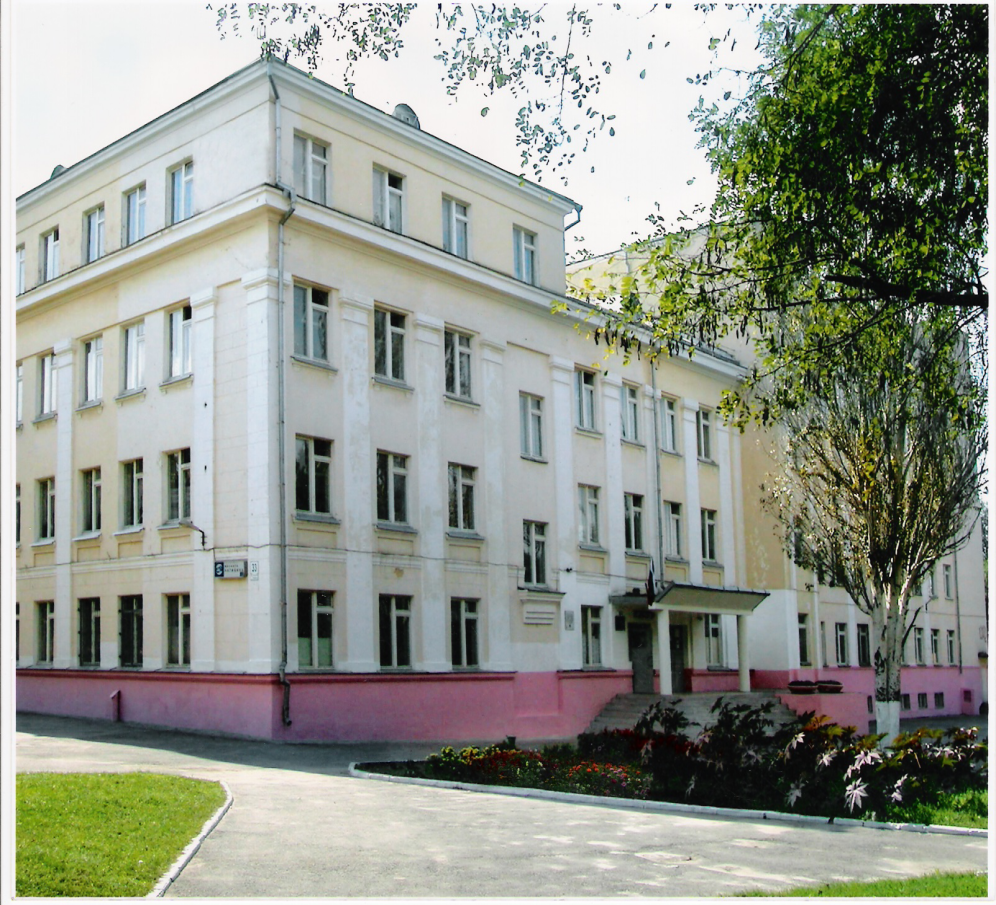 КлассКурсы в рамках учебного предмета «История»Примерное количество учебных часов5Всеобщая история. История Древнего мира686Всеобщая история. История Средних веков.23История России. От Руси к Российскому государству457Всеобщая история. История нового времени. Конец XV— XVII вв.23История России. Россия в XVI—XVII вв.: от великого княжества к царству458Всеобщая история. История нового времени. XVTII в.23История России. Россия в конце XVII— XVIII вв.: от царства к империи459Всеобщая история. История нового времени. XIX — начало XX в.История России. Российская империя в XIX — начале XX в.689Модуль «Введение в новейшую историю России»17Программа курса «История России» (9 класс)ПримерноеколичествочасовПрограмма учебного модуля «Введениев Новейшую историю России»Введение1ВведениеПервая российская революция 1905-1907 гг.1Российская революция 1917—1922 гг.Отечественная война 1812 г. - важнейшее событие российской и мировой истории XIX в. Крымская война. Героическая оборона Севастополя2Великая Отечественная война 1941-1945 гг.Социальная и правовая модернизация страны при Александре II. Этнокультурный облик империи.19Распад СССР. Становление новой России (1992-1999 гг.)Формирование гражданского общества и основные направления общественных движенийНа пороге нового векаВозрождение страны с 2000-х гг.Крымская война. Героическая оборона Севастополя.Общество и власть после революции. Уроки революции: политическая стабилизация и социальные преобразования. П. А. Столыпин: программа системных реформ, масштаб и результаты3Воссоединение Крыма с РоссиейОбобщение1Итоговое повторение№Темы курсаПримерноеколичествочасов1Введение12Российская революция 1917—1922 гг.52Великая Отечественная война 1941-1945 гг.43Распад СССР. Становление новой России (1992-1999 гг.)24Возрождение страны с 2000-х гг. Воссоединение Крыма с Россией35Итоговое повторение2классКоличество часовв неделюКоличество часов в год5310263102731028310293102Сент.Окт.Нояб.Дек.Янв.Февр.МартАпр.МайЗнакомство с новым произведением, распределение ролей, первые читки, разучиваниевокальных партийЗнакомство с новым произведением, распределение ролей, первые читки, разучиваниевокальных партийРабота по ролям, диалоги, впевание сольных и хоровых номеров, постановка хореографических фрагментовРабота по ролям, диалоги, впевание сольных и хоровых номеров, постановка хореографических фрагментовРепетиции фрагментами, отдельными сценамиРепетиции фрагментами, отдельными сценамиСводные репетицииСводные репетицииПремьераУпражнения, импровизации, этюды, тренингиУпражнения, импровизации, этюды, тренингиУпражнения, импровизации, этюды, тренингиУпражнения, импровизации, этюды, тренингиУпражнения, импровизации, этюды, тренингиУпражнения, импровизации, этюды, тренингиУпражнения, импровизации, этюды, тренингиУпражнения, импровизации, этюды, тренингиТематический модульТематический модульСодержаниеВиды деятельности обучающихсяМодуль: Музыкальная грамотаМодуль: Музыкальная грамотаВесь	мир	звучит.Игра – подражание звукам и голосам природы сЗвуки музыкальные ииспользованием	шумовых	музыкальныхшумовые.инструментов,	вокальной,	двигательнойимпровизации.	Артикуляционные	упражнения	сиспользованием	звукоподражательных	элементов,шумовых	звуков.	Игры	на	умение	слушатьокружающий мир.Интонация.Разучивание,	исполнение	речевых	и	вокальныхВыразительные	иупражнений,	песен,	вокальные	и	пластическиеизобразительныеимпровизации	на	основе	данных	интонаций,интонации в музыке,актёрские этюды, игры-перевоплощения.речи, пластике.Ритм.	РитмическийСочинение	композиций	с	помощью	звучащихрисунок.жестов.	Сочинение	танцевальной,	пластическойРитмическаякомпозиции на основе предложенного ритмическогопартитура.рисунка. Ритмические импровизации, двигательныеканоны. Игры «Ритмическое эхо», «Замри-отомри».Размер.Пластические	упражнения,	двигательныеМузыкальныеимпровизации на освоение равномерной пульсации,размеры 2/4, 3/4, 4/4.сочетания	сильных	и	слабых	долей.	Освоение танцевальных движений  в размерах2/4, 3/4, 4/4.Язык	искусства: выразительные средства	музыки, речи, движенияВокальные, двигательные, речевые игры, этюды, упражнения на освоение средств выразительности в различных комбинациях (сказать, спеть, показать одно и то же медленно или быстро, громко или тихо,связно или отрывисто, разным тембром голоса и т.д.)Музыкальная форма (двухчастная, трёхчастная, куплетная, рондо).Вокальные,	двигательные	импровизации, разучивание танцевальных композиций в двухчастной, трёхчастной форме, рондо. Декламация стихов, актёрские этюды на повтор, контраст.Контраст и повтор как принципы развития.Групповая работа – сочинение композиций в определённой форме с использованием звучащих жестов, танцевальных движений, шумовых инструментов.Вариации	как принцип развитияПластические, актёрские этюды под музыку на точность повторения, варьированное повторение. Придумывание различных вариантов обыгрыванияодного и того текста, ситуации, мелодии.Модуль: Музыкальные жанры на театральной сценеМодуль: Музыкальные жанры на театральной сценеПесня, танец, марш. Жанровые	сферы песенность, танцевальность, иаршевостьРазучивание, исполнение песен и танцев из музыкальных спектаклей. Построение и перестроение под	музыку маршевого характера. Пластические, ритмические, интонационные импровизации под музыку	песенного, танцевального,	маршевого характера.	Стихи и художественная проза – чтение, анализ жанровых признаков. Подбор и сопоставление литературных и музыкальных фрагментов на жанровой основе.Жанры инструментальной и вокальной музыки в составе музыкального спектакля (увертюра, антракт, романс, вокализ, ноктюрн, серенада и др.).Посещение	театров,	просмотр видеозаписей театральный постановок Дискуссия о месте и роли музыкальных фрагментов спектакля, их жанровых особенностях. На выбор илифакультативно:Проект «Я –  режиссёр»: составление сценарного плана музыкального сопровождения к выбранным литературным произведениям.Жанры в музыке и в литературе. Комплекс выразительных средств.Разучивание, анализ, исполнение произведений с ярко выраженной жанровой основой (эпической, лирической, драматической, комической).Слушание, сравнение, критическая оценка различных интерпретаций. Импровизация в жанре. Ассоциативные связи музыка-литература.Музыкально- театральные жанры: опера, балет, мюзиклСовместное	посещение	театров,	фестивалей, просмотр телевизионных и интернет-трансляций. Дискуссии, игры-викторины. Импровизации, актёрские этюды на основе одного и того же	текста (сюжета,	сценки) в стилистике различных музыкально-театральных жанров. На выбор или факультативно: составление письменного	отзыва,	рецензии	на спектакльНомерная структура музыкального спектакляРазучивание, анализ, исполнение	вокальных	и танцевальных номеров для театральных постановок (сольные номера, дуэты и трио, хоры и массовые танцы). Слушание, анализ инструментальных фрагментов	 музыкального спектакля. Творческие задания – подбор музыкального сопровождения для заданного театрального образа, актерского этюда, двигательной импровизацииМодуль: Музыка в жизни человекаМодуль: Музыка в жизни человекаХор – музыкальное единство	людей. Особое переживание– слияние голосов в пении.Освоение	базовых	навыков	хорового	пения: певческая	установка,	певческое	дыхание, формирование округлого звука. Пение по руке дирижёра:	дыхание, начало, окончание пения. Упражнения на дыхание, артикуляцию. Выстраивание хорового унисона, поиск красивого тембра звучания хора. Разучивание, исполнение песен с сопровождением и a cappella.Танцы, игры и веселье.Подвижные игры	под	музыку. Пластические импровизации в характере музыкального звучания. Разучивание, исполнение	простых	движений	и танцев, композиций.Музыка в цирке, на уличном	шествии, спортивном празднике.Актёрские,	пластические	этюды	под	музыку соответствующего характера. Обыгрывание ситуаций парада, карнавального шествия, спортивногоп раздника. Групповые творческие импровизации «Цирковая труппа».  На выбор или факультативно: Флеш-мобы на улицах города.Военная тема в музыкально- театральном искусстве.Создание, исполнение	 музыкально-литературных композиций военно-патриотической направленности, инсценировка военных	песен. Просмотр	и обсуждение спектаклей	военной тематики.Модули «Музыка моего края», «Музыка народов России»Модули «Музыка моего края», «Музыка народов России»Сказки, мифы и легенды, народный театр.Постановка на сцене спектаклей по мотивам русских народных сказок, преданий своего края, мифов и легенд народов России. Разыгрывание представлений в стилистике различных видов народного театра (балаган, раёк, вертеп и т.п.).Фестиваль народной культуры.Представление на сцене	песен, танцев, реконструкций фольклорных обрядов народов Российской ФедерацииИстория	родного края.Постановка отдельных концертныхномеров, спектаклей и фрагментов, посвящённых выдающимся людям родного края, значимым историческим событиям своей малой родины.Театрализованная игра «КВН», посвящённая дню родного городаПостановка музыкальных, танцевальных номеров придумывание пародий, шутливых сценок, реприз. Домашние	заготовки	и	непосредственная импровизация на сцене.Творческая проектная деятельность команд, членов жюри из числа обучающихся.Модуль «Музыка народов мира»Модуль «Музыка народов мира»Сказки	народов мира.Постановка	на	сцене	спектаклей	по	мотивам народных сказок, преданий, мифов и легенд народов мира.МеждународныйфестивальПредставление	на	сцене	песен,	танцев,реконструкций фольклорных обрядов народов мираПо	странам	и континентам.Постановка	отдельных	концертных	номеров, фрагментов, спектаклей, выдержанных в эстетике зарубежных	национальных	традиций (например,  античная	драма, итальянская комедия dell’arte, различные направления японского, китайского театра), в т.ч. спектакли на иностранном языке.Модуль «Духовная музыка»Модуль «Духовная музыка»Религиозные сюжеты и образы на театральной сцене.Постановка фрагментов, спектаклей по мотивам библейских сюжетов, а также светские сюжеты (на философские темы смысла жизни, предназначения человека) с использованием	духовной музыки русских и зарубежных композиторов.Модуль «Классическая музыка»Модуль «Классическая музыка»Классика музыкального театраПостановка спектаклей, отдельных фрагментов из опер,	балетов, музыкальных спектаклей	(в т.ч. адаптированных для детей) русских и зарубежных композиторов-классиков (П.И. Чайковский, Н.А. Римский-Корсаков, Ц.А. Кюи, С. С. Прокофьев, Э. Григ, И. Штраус и др.)Вечная классикаПостановка	современных	пьес,	инсценировок литературных произведений различных авторов ижанров в сопровождении классической музыкиГений и судьбаПостановка спектаклей биографического характера о жизни и судьбе выдающихся композиторов, исполнителей, их творчестве, ближайшемокружении и т.д.Модули «Современная музыкальная культура»,«Музыка театра и кино»,«Связь музыки с другими видами искусства»Модули «Современная музыкальная культура»,«Музыка театра и кино»,«Связь музыки с другими видами искусства»МюзиклПостановка спектаклей, отдельных фрагментов из мюзиклов, музыкальных спектаклей, эстрадных шоу отечественных и зарубежных композиторов XX-XXI веков (М.И. Дунаевского, Г.Г. Гладкова, Э.Л.Уэббера, Р. Роджерса и др.)С экрана – на сценуСценические интерпретации, постановки по мотивам любимых художественных и мультипликационных музыкальных фильмов.Художник и искусство театраПроведение анализа идеи, сюжета и действий спектакля; создание проекта оформления, выполнение рисунков или коллажей костюмов, грима для действующих лиц; создание эскизов кукол— персонажей кукольного спектакля и эскизов основных мест действия (фон); выполнение проектов афиши, программки, пригласительного билета (эскиз, компьютерная графика).Театр	начинается	с вешалкиТеатральные профессии, их значение, практика создания спектакля «по полному циклу»: машинерия, изготовление декораций, костюмов, свет, звук, реклама, администрирование и т.д.На выбор или факультативноЭкскурсия в театр с посещением театральных цехов,знакомство с внутренним устройством театрального здания.РадиоспектакльСоздание музыкальной радиопостановки на основе выбранного (самостоятельно сочинённого) литературного произведения. Работа над интонационной выразительностью голоса. Опыт инавыки работы с микрофоном, монтаж аудиозаписи.Школьная киностудияСоздание	видеороликов,	видеоклипов, любительских фильмов на основе текущего театрально-музыкального репертуара. Проектная деятельность по созданию видеофильма (сценарий,съёмка, озвучка, монтаж и т.д.).Модуль «Сценическое действие и речь»Модуль «Сценическое действие и речь»Фольклорные игрыУчастие в традиционных играх. Проявление личных качеств,	индивидуальных	способностей (темперамент, характер, уровень самоконтроля и др.), приобретение опыта непринуждённогообщения, преодоление стеснительности, снятие зажимов, раскрепощение.Музыка	звучащей речиИгры и упражнения, направленные на привлечение внимания к качеству звучащей речи. Слушание, пластическое интонирование, опыт произнесения небольших фраз, четверостиший в разных характерах (певуче, отрывисто, монотонно, резко,напряжённо, с удовольствием и т.д.).Дикция –вежливость актёраАртикуляционная гимнастика, выполнение упражнений на дыхание, дикцию, подачу звука, всестороннее развитие голосового аппарата.Тренировка сложных звукосочетаний, скороговорки. Подбор, сочинение и отработка текстов, направленных на выправление индивидуальныхнедостатков речи.Наблюдение (Наблюдение – основа перевоплощения)Решение практических задач, упражнений на внимание, наблюдательность. Навыки осознанного наблюдения за окружающим миром, животными, людьми.   Импровизации   –   имитации   поведенияживотных и птиц, людей разного возраста, профессии, характерных   сказочных   персонажей. Обсуждение, анализ достоверности, правдивости (похоже – не похоже, перевоплощается – кривляется). Актёрские задания на точность и вариативность повторения: «повтори», «дополни»,«отличись».Физические действия (логика поведения, ведущая к заданной цели)Импровизации, упражнения на физические действия с различными предметами (логичный набор: швабра, тряпка, ведро; нелогичный набор: швабра, ножницы, плюшевый медведь и т.д.)«Если	бы…, как будто…»Трансформация физических действий с учётом меняющихся условий (рисовать так, как будто болит рука, ломается карандаш, ветер сдувает листок бумаги и т.д.)Предлагаемые обстоятельстваОбыгрывание обстоятельств места, времени, логики поведения	(откуда	и	зачем	пришёл,	куданаправляюсь, чего хочу, что мешает). Импровизации в предложенных обстоятельствах.Словесные действияИгры, импровизации с различными словесными действиями (упрекать, приказывать, удивлять, объяснять, предупреждать, ободрять). Сочетания одного действия с разными текстами и одного текстас разными действиями.Актёрский этюд. Поведение, действия актёра – главное выразительное средство театра.Придумывание историй, показ «по правде». Поиск убедительного жеста, мимики, взгляда, интонации. Событие на сцене как актёрская задача, требующая определенной логики поведения.Анализ, обсуждение того, «что» и «как» играет актёр. Осознание самого себя «в двух лицах»: актёр – и«материал», и «мастер» в одном лице.Голос – инструмент актёраУпражнения на развитие осознанного внимания к темпу, громкости, тембру речи, интонации. Упражнения, направленные на развитие ровности, плавности, гибкости, выносливости голоса. Поиск звукового посыла, полётности звучания. Тренировкатихого звучания – театрального шёпота.Речевая орфоэпияОсвоение культуры сценической речи. Практические упражнения на основе правил произнесения гласных и согласных, ударений, пауз и т.д. Слушание, сравнение и анализ с точки зрения орфоэпии разныхвариантов произнесения одного и того же слова, фразы. Выработка установки на внимание к качествусобственной устной речи и речи окружающих.Смысловая «лепка» фразыЧтение, слушание, сравнение, анализ: поиск оптимального интонационного рисунка фразы. Упражнения на основе фраз простых и сложных. Тренировка комбинаций: основа и пояснения в единой фразе, пояснения на басах, пояснения наверхах, перечисление, сопоставление.Темпо-ритмУправление темпо-ритмом действий (упражнения на освоение 10 ритмов состояния энергии). Сознательное ускорение и замедление темпо-ритма. Этюды на соответствие и несоответствие внешнего ивнутреннего темпо-ритма.Поэтическая речьВыразительное		чтение		стихотворений. Самостоятельный	поиск	темпа,	ритма,	тембра,интонации.Образ героя. Школа переживания и школа представленияПоиски внутренней и внешней характерности образа.«Зерно» образа, его эмоциональная сущность, особенности поведения, мимики, жеста. Характер, особенности поведения людей. Описание и показ своего     друга, сказочного героя, случайногопрохожего. Действия от лица другого человека.ГримПоиск лица героя. Изучение своего лица.Элементы театрального грима (общий тон, румянец,грим носа, глаз и бровей; впадины и выпуклости, морщины; наклейки и накладки).КостюмПоведение в костюме. Влияние истории, среды, условий,	отражённых	в	костюме	на	поведениеперсонажа.Чувство партнёраУпражнения на органичное сосуществование на сцене вдвоём, втроём; развитие воображения, скорости реакции, навыка совместной слаженной работы. Отработка вариантов: одновременное действие и действие друг с другом. Импровизации,«досочинение своей роли» в логике, заданной другим человеком.Бытовые сценки   и   коммуникативные   ситуации(«гость и хозяин», «в магазине», «в музее», «в автобусе» и т.д.)Сценическое общениеПоиск и тренировка согласованности, контакта спартнёром	по	сцене.	Тактика	взаимодействия	в пространстве, речевой интонации, мимике и жестах. Пристройка сверху, пристройка снизу. Умение видеть, слышать, понимать, предугадывать действия партнера.Техника общенияАктёрские этюды, импровизации, развивающие диалогические навыки: умение сохранять, перехватывать инициативу, вести наступление, использовать рычаги настойчивости, держать оборону (внутренняя позиция, сила - слабость,дружественность - враждебность), и т.д..МизансценаУпражнения, этюды на выработку ощущения сценического пространства. Стоп-кадры (умение построить мизансцену на различные темы). Композиционный центр мизансцены. Импровизация и точность выполнения установленных мизансцен.Умение «видеть» партнера, не загораживать его.БасняЧтение басен по ролям, смена ролей. Инсценировкибасен	по	законам	разных	театральных	жанров (трагедия, комедия, фантастика, фарс и т.д.).МонологРабота над монологом: анализ текста, разбиение на куски (монолог как поиск решения проблемы, стоящей перед персонажем, куски – варианты решений, приходящие ему в голову, с пояснениями, отступлениями).	Придумывание	ведущей мизансцены и параметров каждого куска, изменения бессловесных действий внутри куска, междукусками.Конфликт – основа сценического действия. Действие и противодействиеВнутренняя сущность конфликта, сочетание текста и действия.	Домысливание	предлагаемых обстоятельств. Рассказ о герое от его собственного лица, от лица его противника.На выбор или факультативно:Разыгрывание вариантов конфликта, взятого из окружающей жизни.СценаСочинение	сцены (небольшой пьесы).Творческий групповой проект: придумать событие, действующих лиц, план развития события, мизансцены; придумать реплики героев, распределить роли, выбрать режиссера, поставить исыграть сцену.Драматургия спектакляПросмотр, обсуждение спектаклей с точки зрения драматургии (экспозиция, завязка, кульминация, развязка). Интерпретация, осмысление авторскогозамысла (что хотел сказать режиссёр). Умение делить пьесы на куски, сцены и эпизоды, определять основную мысль спектакля, логику развития событий.ПамятьУпражнения для развития памяти, знание условий иприёмов лучшего запоминания текстов, элементы мнемотехники.Работа актера над рольюПереписка роли в ролевую тетрадь, разделение свободного    места   на    три    колонки: «задачи», «подтекст» «замечания режиссёра». Выяснение всех непонятных слов и их правильного произношения. Совершенствование актерских выразительных средств от показа к показу. Анализ работы своей и товарищей.    Закрепление    удачных    находок    иустранение ошибок. Связь со зрительным залом.Модуль «Музыкальное движение»Модуль «Музыкальное движение»Техника безопасности	и правила поведения до,	во	время,	и после занятийВнимание к своему физическому состоянию, умение вовремя заменить недомогание, обратиться за помощью к педагогу. Знание о недопустимости физических перегрузок. Понимание значения разминки, разгрузки, соблюдения водного и температурного режима.Подвижные	игры под музыкуУмение двигаться в соответствии с заданным музыкой темпо-ритмом, характером, передавать в движениях настроение, изменения динамики, регистров, чувствовать членение на фразы, окончание звучания.Зарядка для актёра Развитие общего мышечного чувства, отдельных групп мышцУпражнения на расслабление и напряжение различных групп мышц, перенесения центра тяжести. «Твёрдые и мягкие» руки, ноги. Раскачивание рук и корпуса, круговые и возвратные махи руками, ногами. Выпады с пружинным приседанием. Упражнения для кистей и суставов рук. Упражнения для ступни (полупальцы, носок, ахиллесово сухожилие), коленей (приседания, поднимание согнутой в колене ноги), корпуса(наклоны).Дружно в ряд!Построения	иПерестроения группах. Парные и групповые позицииВход в зал, приветствие – прощание (поклон). Построение в колонну, в шеренгу, цепочкой, в круг. Свободное рассредоточение по залу.Построение в две шеренги, в две колонны, два, круга. Перестроение в разных направлениях, сочетаниях. Соединённые руки в парах, лодочка, крест-накрест.«Воротца», «Плетень», «Корзиночка», «Звёздочка»,«Карусель».Танцевальная позиция (элементы классическойхореографии)Практическое освоение понятий осанка, «ровная спина», «вытянутая стопа», базовых позиций рук (подготовительная, I, II, III) и ног (I – VI позиции) входе разминки, танцевальных упражнений.Ходьба под музыкуМарши в разных темпах, акцентированная ходьба, топающий шаг, осторожный шаг, шаг на полупальцах, плавный шаг, шаги с высокимподниманием коленей.Бег и прыжки под музыкуЛёгкий бег, стремительный, сильный бег, пружинный бег с прыжками, бег на месте, сценический бег, пружинные прыжки на месте, с продвижением, галоп, танцевальный поскок с ногина ногу, кружение поскокамиЭлементы гимнастики и акробатикиПартерные упражнения, скрутки, перекаты, мостик, колесо, шпагат, сценические падения, растяжка.Пластическая импровизацияТанцевальный образ, умение свободно двигаться под музыку и завершать движение характерной позой, менять характер и настроение танцевальной импровизации в соответствии с изменениемхарактера музыки. Мимика и жест в танце.Элементы народного танцаПоклон в русском танце, позиции рук (на талии, раскрыты, скрещены перед грудью), положения рук в парах (под руку, «воротца» и т.д.), хлопки в ладоши. Хороводный шаг, топающий шаг, притопы, пересек, дробный шаг. Шаг с каблука, «ковырялочка», полуприсядка. Повороты. Вращение на припадании на месте. Хороводы цепочкой, змейкой, стенка на стенку. Фигуры народных танцев («корзиночка»,«круг», «улица», «карусель»).Элементы историко-бытового танца. Танцы народов мираПоклоны и исходные позиции. Основной шаг. Приёмы и фигуры движения вперёд, в сторону, повороты. Балансе, вальсовая дорожка (променад). Танцевальный шаг с носка с продвижением вперёд, назад. Дорожки в паре. Галоп, полька, полонез, вальс. Основные шаги и базовые фигуры мазурки,цыганочки, лезгинки, сиртаки.Элементы эстрадного танца, джаз-танца. Популярныемолодёжные стили  и современная хореографияПриставные шаги, волна в корпусе, «кач» на мягких коленях, «Kick Ball Change», повороты, выпады, амплитуда   движения   рук. Стрейчинг, Isolation-упражнения, release, constractions, curve и др. Тренаж на      активное      передвижение      ориентацию      в пространстве, сложную координацию движений на разных уровнях (высокий, средний, партер).Постановочная работа	для актуальныхспектаклейРисунок танца, комбинация. Правила исполнения синхронов, переходов и рисунков. Сюжетные танцы. Передача музыкального образа пластическимивыразительными средствами.Составляющие УУДТиповые задачиЛичностные УУДЛичностные УУД- личностное самоопределение- развитие Я-концепции- смыслообразование- мотивация- нравственно-этическое  оценивание- участие в проектах- творческие задания- самооценка события, происшествия- самоанализ- ролевые игры в рамках тренинга- подведение итогов урока  -   мысленное воспроизведение и анализ картины, ситуации, книги, фильма - зрительное, моторное, вербальное восприятие живописи, музыки, фильмаКоммуникативные УУДКоммуникативные УУД- планирование и осуществление учебного сотрудничества с учителем и сверстниками,- постановка вопросов - инициативное сотрудничество в поиске и сборе информацииучет позиции партнера,- разрешение конфликтовуправление поведением партнёра — контроль, коррекция, оценка его действий,- умение с достаточной полнотой и точностью выражать свои мысли в соответствии с задачами и условиями коммуникации, - передача информации и отображение предметногосодержания- составление задания партнеру- отзыв на работу товарища- парная работа по выполнению заданий, поиску информации и т.д.- групповая работа по созданию проекта, составлению кроссворда и т.д.- диалоговое слушание (формулирование вопросов для обратной связи)- диспуты, дискуссии,- задания на развитие диалогической речи (обсуждение, убеждение, приглашение и т.д.)- задания на развитие монологической речи (составление рассказа, описание, объяснение и т.д.)- ролевые игры в рамках тренинга- групповые игрыПознавательные УУДПознавательные УУД- самостоятельное выделение и формулирование учебной цели;информационный поиск;- знаково-символические действия;структурирование знаний;- произвольное и осознанное построение речевого высказывания (устно и письменно);- смысловое чтение текстов различных жанров; извлечение информации в соответствии с целью чтения;- рефлексия способов и условий действия, их контроль и оценка;- критичность- задачи и проекты на выстраивание стратегии                  поиска решения задач;- задания на нахождение отличий, сравнение, поиск лишнего, упорядочивание, цепочки, оценивание и т.д.;- задания на поиск информации из разных источников;- задачи и проекты на проведение эмпирического исследования;- задачи и проекты на проведение теоретического исследования;- задачи на смысловое чтение, составление схем-опор;- работа с планом, тезисами, конспектами;- составление и расшифровка схем, диаграмм, таблиц;- работа со словарями и справочникамиРегулятивные УУДРегулятивные УУД- планирование;- рефлексия;- ориентировка в ситуации;- прогнозирование;- целеполагание;- оценивание;- принятие решения;- самоконтроль;- коррекция- маршрутные листы;- парная и коллективная деятельность;- задания, нацеленные на оценку, прикидку и прогнозирование результата;- задания на самопроверку результата, оценку результата, коррекцию (преднамеренные ошибки);- задания, обучающие пошаговому и итоговому контролю результатов, планированию решения;- задачи и прогнозированию результата;задания, содержащие элементы проектной и исследовательской деятельности;- самоконтроль и самооценка;- взаимоконтроль и взаимооценка;- дифференцированные задания;- выполнение различных творческих работ, предусматривающих сбор и обработку информации, подготовку предварительного наброска, черновой и окончательной версий, обсуждение и презентацию;- тренинговые и проверочные   задания подготовка мероприятия (праздника, концерта и т.д.), включающая в себя планирование этапов выполнения работы, отслеживание продвижения в выполнении задания, соблюдение графика подготовки и предоставления материалов, поиск необходимых ресурсов, распределение обязанностей и контроль качества выполнения работы;- подготовка материалов для школьного сайта, школьной газеты, выставки;- ведение читательских дневников, дневников самонаблюдений, дневников наблюдений за природными явлениями;- ведение протоколов выполнения учебного задания5-6 класс7 – 8 класс9 классЛичностные УУДЛичностные УУДЛичностные УУД- Осознание своей идентичности как члена семьи, ученика школы, ростовчанина, осознание значения семьи в жизни человека и общества, принятие ценности семейной жизни, уважительное и заботливое отношение к членам своей семьи;- Осознание своей идентичности как члена этнической и религиозной группы, локальной и региональной общности, понимание культурного многообразия мира, толерантность- Освоение гуманистических традиций и ценностей современного общества, уважение прав и свобод человека, осмысление социально- нравственного опыта предшествующих поколений, способность к определению своей позиции и ответственному поведению в современном обществе- осознание необходимости владения русским языком для учебной деятельности и самореализации- осознание русского языка как средства приобщения к культуре русского народа и мировой культуре, совершенствования духовно- нравственных качеств личности- осознание роли русского языка как государственного языка РФ;- готовность практически использовать русский язык в межличностном и межнациональном общении- совершенствование собственной речевой культуры-отношение к естествознанию как элементу общечеловеческой культуры- убежденность в возможности познания природы, в необходимости разумного использования достижений науки и технологий для дальнейшего развития человеческого общества, уважение к творцам науки и техники- понимание ценности науки для удовлетворения производственных и культурных потребностей человека- способность к эмоциональному восприятию математических объектов, задач;- развитие интереса к математическому творчеству и математических способностей;- отношение к математической науке как элементу общечеловеческой культуры;- умение выстраивать аргументацию представления о математической науке, как необходимой сфере человеческой деятельности, об этапах ее развития- проявление интереса к изучению иностранного языка- осознание необходимости изучения иностранного языка, как средства самореализации и формирования собственнойречевой культуры- осознание роли иностранного языка как средства содействия ознакомлению с культурой своего народа представителейдругих стран- усвоение и применение правил индивидуального и коллективного безопасного поведения в чрезвычайных ситуациях, угрожающих жизни и здоровью людей, правил поведения на транспорте и на дорогах.- осознание ценности здорового и безопасного образа жизни;- осознание ответственного отношения к сохранению окружающей природной среды, личному здоровью как к индивидуальной и общественной ценности.- проявление личностных, в том числе духовных и физических, качеств, обеспечивающих защищенность жизненно важных интересов личности от внешних и внутренних угроз- проявление целеустремленности, креативности, трудолюбия, дисциплинированности, ответственного отношения к учению,- проявление самостоятельности в приобретении новых знаний и практических умений- формирование качеств мышления, необходимых для адаптации в современном информационном обществе; -- овладение навыками самостоятельного приобретенияновых знаний-потребность в проявлении интеллектуальных и творческих способностей-формирование у учащихсяинтеллектуальной честности и объективности, способности к преодолению мыслительных стереотипов, вытекающих из обыденного опыта;- понимание ценности науки для удовлетворения бытовых потребностей человека.-Понимание ценности науки дляудовлетворения производственных и культурных потребностей человека- умение самостоятельно определять сферу своих интересов;- личностное самоопределениеучащихся в отношении их будущей профессии, их социальная адаптация в соответствии с собственными интересами и возможностями- воспитание качеств личности, обеспечивающих социальную мобильность, способность принимать самостоятельныерешенияРегулятивные УУДРегулятивные УУДРегулятивные УУДумение самостоятельноорганизовать собственную деятельность;- умение составить план в соответствии с поставленной задачей- умение использовать всамостоятельной деятельности приемы сопоставления и сравнения;-умение составлять план деятельности (цель, прогнозирование, контроль)-выбор средства реализации поставленных целей;.- уметь вносить необходимыедополнения и коррективы в план, и способ действия в случае расхождения эталона, реального действия и его продукта- умение работать по алгоритму, с памятками, правилами;- умение сличать способ действия и его результат с заданным эталоном с целью обнаружения отклонений и отличий от эталона;.- уметь вносить необходимыедополнения и коррективы в план, и способ действия в случае расхождения эталона, реального действия и его продукта.- умение выдвигать гипотезы при  решении учебных задач, понимать необходимость их проверки;- приобретение опытасамостоятельного поиска- умение планировать иосуществлять деятельность, направленную на решение задач исследовательского характера.-овладение эвристическими методами решения проблем- умение создавать простейшие графики, таблицы, схемы- умение понимать ииспользовать графики, таблицы, схемы- умение самостоятельносоздавать графики, таблицы, схемы, задавать их параметрыумение самостоятельно вести поиск информации- находить в различныхисточниках информацию, необходимую для решенияпроблем;-умение генерировать идеи иопределять средства для их реализации- умение наблюдать природныеявления и выполнять опыты- умениe выполнятьлабораторные работы- умения выполнятьлабораторные работы с использованием приборов, широко применяемых в практической жизни-умение выделять основноесодержание прочитанного текста, находить ответы на поставленные вопросы и излагать его.-умение планировать своеречевое и неречевое поведение в соответствии с ситуацией.-умение демонстрировать своеречевое и неречевое поведение в учебных и неучебных ситуациях.- осуществление регулятивныхдействий самонаблюдения, самоконтроля, самооценки в коммуникативной деятельностина иностранном языке.-способность и готовность ксамостоятельному и непрерывному изучению иностранного языка;-использование иностранного языка в других областях знаний.-умение формулировать личные понятия о безопасности;-умение анализировать причины возникновения опасности;-умение обобщать и сравнивать последствия опасных ситуаций;-овладение навыками самостоятельно определять цели и задачи по безопасному поведению в повседневной жизни и в различных опасных ситуациях;-умение моделироватьиндивидуальный подход к обеспечению личной безопасности в повседневной жизни и в чрезвычайных ситуациях;-освоение приемов действий в нестандартных ситуациях-умение предвидеть возникновение опасных ситуаций по характерным признакам их появления, а также на основе анализа специальнойинформации, получаемой из различных источников;-проявление способности кмобилизации сил и энергии в повседневной жизни и в различных опасных и чрезвычайных ситуациях;-проявление способности к волевому усилию к выбору в чрезвычайной ситуации и к преодолению препятствий;-умение оценивать результаты своей деятельности в обеспечении личной безопасности- развитие любознательности,интереса и позитивного отношения к математической деятельности и к процессу образования в- умение видеть математическуюзадачу в контексте проблемной ситуации в других дисциплинах, окружающей жизни;- умение самостоятельно ставитьцели, выбирать и создавать алгоритмы для решения учебных математических проблем-умение применять индуктивные и дедуктивные способы рассуждения, видеть различныестратегии решения задач;- овладение приемами контроля исамоконтроля усвоения изученного-способность сознательноорганизовать и регулировать свою деятельность – учебную, общественную и другую-способность контролировать и корректировать деятельность, давать ее оценкуПознавательные УУДПознавательные УУДПознавательные УУД- осознание, что такое свойства предмета – общие, различные;-сознание того, что такоесвойства предмета – существенные, несущественные, необходимые, достаточныеумение выделять свойства визученных объектах и дифференцировать их;- умение использовать знаково-символьную запись математических понятий- умение использования знаково-символьной записи математических понятий на других предметах- совершенствование умений виспользовании знаково- символьной записи математического понятия;-освоение базовых понятий: язык и речь, речь устная и письменная, монолог и диалог, речевая ситуация, типы и стили речи, разделы науки о языке,-проведение различных видованализа слова, словосочетания и предложения-знания норм русскоголитературного языка и речевого этикета и использование их в речевой практике при созданииустных и письменных высказываний- создание текстов разных типов;-создание разностилевыхтекстов;-создание текстов, различных по жанру и стилю, с учетом сферы и ситуации общения; владение литературоведческой терминологией.- планиметрическоемоделирование;- моделированиепространственных тел;-умение понимать и формулироватьтему, идею произведения; характеризовать героев.-умение определять род и жанр произведения, сопоставлять героев одного или нескольких произведений.-чтение аутентичных текстов сизвлечением необходимой информации, умение анализировать информацию, сопоставлять факты, делатьзаключения и выводы, составлять аннотацию прочитанного текста, выражая своё мнение-извлекать информацию изпредоставленных источников,-развитие исследовательскихучебных действий: поиск и выделение информации, обобщение и фиксация информации-владение умениями работать с учебной и внешкольной информацией (анализировать и обобщать факты, составлять план, тезисы, формулировать и обосновывать выводы),-умение выбирать источникинформации,-уметь прогнозироватьсодержание по заголовку текста, извлекать информацию из разных источников, выделять основную мысль и устанавливатьпричинно-следственные связи.- овладение приемами отбора и систематизации материала на определенную тему- развитие умения давать определения понятиям,объяснять смысл изученных исторических понятий и терминов- выявлять общность  и различия сравниваемых исторических событий и явлений,-определять причины и следствия важнейших исторических событий-знание основных методов научного познания и методов исследования объектов и явлений природы-понимание смысла основныхнаучных понятий и законов, взаимосвязи между ними;-овладение такими общенаучными понятиями, как природные явления, эмпирически установленный факт, проблема, гипотеза, теоретический вывод, результат экспериментальной проверки-овладение универсальнымиучебными действиями на примерах гипотез для объяснения известных фактов и экспериментальной проверки выдвигаемых гипотез, разработки теоретических моделей, процессов или явлений.-понимание различий между исходными фактами и гипотезами, теоретическими моделями и реальными объектами для их объяснения-понимание отличий научных данных от непроверенной информации-развитие смыслового чтения на иностранном языке-развитие смыслового чтения на иностранном языке, включая умение определить тему, выделить основную мысль, главные факты, опуская второстепенные, устанавливать логическую последовательностьосновных фактов-способность творческипереосмысливать полученные знания о социальных и культурных особенностях, а также о системе ценностей и представлений, принятых в странах изучаемого языка.-приобретение опытасамостоятельного поиска информации в области безопасности жизнедеятельности;-приобрести опытсамостоятельного поиска, анализа и отбора информации в области безопасности жизнедеятельности с использованием различных источников и новых информационных технологий; освоить приемы действий в чрезвычайных ситуациях природного, техногенного характера-уметь анализировать явления и события природного, техногенного и социального характера, выявлять причины их возникновения и возможные последствия, проектировать модели личного безопасного поведения;-уметь применять полученные теоретические знания на практике – принимать обоснованные решения и вырабатывать план действий в конкретной опасной ситуации с учетом реально складывающейся обстановки и индивидуальныхвозможностей;- развитие умения классифицировать- овладение приемами анализа и синтеза объекта и его свойств;- устанавливать причинно- следственные связи-уметь анализировать явления и события, выявлять причины их возникновения и возможные последствияКоммуникативные УУДКоммуникативные УУДКоммуникативные УУД- умение работать в парах, группах, выражать свою мысль, умение слушать других, вступать в диалог.- умение планировать работугруппы и работать по плану- умение взаимодействовать со сверстниками и взрослыми, работать в группах над задачами исследовательского характера;-восприятие на слух литературныхпроизведений разных жанров, осмысленное чтение, адекватное восприятие- умение воспроизводить прочитанный или прослушанный текст с заданной степенью свернутости (план, пересказ, изложение).-умение пересказывать тексты сиспользованием образных средств и цитат из текста;-отвечать на вопросы по прочитанному или прослушанному тексту;-написание изложений исочинений на темы, связанные с тематикой, проблематикой изученных произведений; классных и домашних творческих работ, создание рефератов на литературные и общекультурные темы-освоение навыков работы в малой группе, вести диалог, высказывать собственную точку зрения- умение формулироватьпроблему, высказывать свою точку зрения и сопоставлять ее с точкой зрения других- умение контролировать,корректировать и оценивать свои действия и действия партнеров..- овладение навыками, необходимымидля речевого взаимодействия с представителями другой культурной общности-способность и готовностьвзаимодействовать с представителями другой культурной общности с учетом их речевых возможностей- способность и готовностьактивно взаимодействовать с представителями другой культурной общности в разных формах: устной (говорение) иписьменной (чтение и письмо).-развитие интереса и способностейучащихся на основе передачи им знаний и опыта познавательной и творческой деятельности-уметь информировать орезультатах своих наблюдений, участвовать в дискуссии, отстаивать свою точку зрения, находить компромиссное решение в различных ситуацияхИспользовать современныеисточники информации, в т.ч. материалы на электронных носителях, владение основами работы с учебной и внешкольной информацией, представлять результаты своей деятельности в различных формах (сообщение, эссе, презентация, реферат и др.),-умение выражать свои мысли и способности выслушивать собеседника, понимать его точку зрения, признавать право другого человека на иное мнение, вести диалогготовность к обсуждению разных точек зрения и выработки общей позиции;умение довести диалог до логического завершения.-создавать устные монологические высказывания разного типа;-дальнейшее развитие и активное проявление коммуникативной компетенции (речевой, языковой, социокультурной, компенсаторной, учебно- познавательной), включая умение взаимодействовать с окружающими, выполняя разные социальные роли.-проявление навыков планированиясвоего речевого и неречевого поведения.- участвовать в дискуссииаргументировать собственную точку зрения-умение представлять иотстаивать свои взгляды и убеждения, вести дискуссию-умение взаимодействовать в ходе выполнения групповой работы-овладение умениями работать вгруппе с выполнением различных социальных ролей-владение навыками организациии участия в коллективной деятельности,-объективное определение своего вклада в общий результат,-строить продуктивное взаимодействие и сотрудничество со сверстниками и взрослыми5-6 класс7-8 класс9-11 классЛичностные УУДЛичностные УУДЛичностные УУДИзложите в форме… свое мнение… (понимание)…Найдите необычный способ, позволяющий...Ранжируйте … и обоснуйте…Предложите новую (свою) классификацию…Объясните причины того, что…Предложите новый (иной) вариант…Найдите необычный способ, позволяющий…Определите, какое из решений является оптимальным для…Выскажите критическое суждение о …Предложите новый (иной) вариант…Разработайте план, позволяющий (препятствующий)…Найдите необычный способ, позволяющий…Определите возможные критерии оценки…Выскажите критическое суждение о …Регулятивные УУДРегулятивные УУДРегулятивные УУДОбрисуйте в общих чертах шаги, необходимые для того, чтобы…Предложите способ, позволяющий…Напишите возможный (наиболее вероятный) сценарий развития…Покажите связи, которые, которые, на ваш взгляд, существуют…Обрисуйте в общих чертах шаги, необходимые для того, чтобы…Предложите способ, позволяющий…Проведите презентацию…Составьте перечень основных свойств…, характеризующих… с точки зрения…Оцените значимость …для…Оцените возможности … для …Покажите связи, которые, которые, на ваш взгляд, существуют…Обрисуйте в общих чертах шаги, необходимые для того, чтобы…Постройте прогноз развития…Изложите иначе (переформулируйте) идею о том, что…Предложите способ, позволяющий…Проведите (разработайте) эксперимент, подтверждающий, что…Проанализируйте структуру… с точки зрения…Составьте перечень основных свойств…, характеризующих… с точки зрения…Выявите принципы, лежащие в основе…Оцените значимость …для…Оцените возможности … для …Познавательные УУДПознавательные УУДПознавательные УУДНазовите основные части…Сгруппируйте вместе все…Изложите в форме текста… Объясните причины того, что…Сравните … и …, а затем обоснуйте…Раскройте особенности…Постройте классификацию… на основании …Найдите в тексте (модели, схеме и т.п.) то, что…Составьте список понятий, касающихся…Расположите в определенном порядке… Изложите в форме текстаИзобразите информацию о … графическиСделайте эскиз рисунка (схемы), который показывает…Сравните … и …, а затем обоснуйте…Рассчитайте на основании данных о…Раскройте особенности…Найдите в тексте (модели, схеме и т.п.) то, что…Проведите экспертизу состояния …Прочитайте самостоятельноИзложите в форме текста Вспомните и напишите…Изобразите информацию о … графическиСравните … и …, а затем обоснуйте…Раскройте особенности…Найдите в тексте (модели, схеме и т.п.) то, что…Сравните точки зрения … и … на …Проведите экспертизу состояния …Коммуникативные УУДКоммуникативные УУДКоммуникативные УУДПриведите пример того, что (как, где)…Придумайте игру, которая…Изложите в форме… свое мнение… (понимание)…Возьмите интервью у …Приведите пример того, что (как, где)…Придумайте игру, которая…Проведите презентацию…Выскажите критическое суждение о …Прокомментируйте положение о том, что…Изложите в форме… свое мнение… (понимание)…ОбъяснитеПриведите пример того, что (как, где)…Придумайте игру, которая…Проведите презентацию…Выскажите критическое суждение о …Прокомментируйте положение о том, что…Изложите в форме… свое мнение… (понимание)…УРОЧНАЯДЕЯТЕЛЬНОСТЬУРОЧНАЯДЕЯТЕЛЬНОСТЬВНЕУРОЧНАЯДЕЯТЕЛЬНОСТЬВНЕУРОЧНАЯДЕЯТЕЛЬНОСТЬ Система лабораторных работ и практикумовСистема уроков:- урок-семинар- урок – конференция- урок-путешествие- урок- презентацияСистема уроков с элементами исследования:-выступления с сообщениями-работа с источниками- элементы дискуссии- написание сочинений-рассужденийСистема домашних исследовательских и творческих заданий:-написание эссе-подготовка сообщенй, презентаций- составление дневников наблюдения-умение видеть проблему-умение выдвигать гипотезы-умение задавать вопрос-умение давать определения понятиям- умение классифицировать-умение работать с парадоксами-умение наблюдать-умение экспериментировать-умение высказывать суждения и делать умозаключения (выводы)-умение создавать метафоры-умение создавать тексты-развитие дивергентного и конвергентного мышленияЕстественнонаучное экспериментирование5 классыЭкспериментальный проект «Первые шаги в естествознании» 8 классыЭкспериментально-информационный проект «Практическое естествознание»9-10 классыИнтегрированный проект «Я и мой мир»Система научно-практических конференцийРеферативно-исследовательская деятельность6 классы Публичные выступления7 классы Выступления с мини-рефератами9-11 классы  Выступление с реферативно-исследовательскими работамиСистема научно-практических конференций «Шаги в XXI век»Название проекта/ классВид  деятельности учащихсяФорма работыПродукт5 класс (англ.яз)«Лимерики» (предметный, долгосрочный, внеурочный)Перевод юмористического стихотворения и его иллюстрация.ИндивидуальнаяСтихотворный перевод лимерика и его иллюстративное оформление на формате А 4.5 класс (англ.яз)«Какое удовольствие путешествовать» (предметный, внеурочный)Участие в коллективно-творческом проекте (игровая, познавательная, художественная деятельность).Групповая, индивидуальнаяТеатрализованная презентация одного из видов путешествия.5 классыИнтегративный проект по русскому языку и литературе«Пушкиниана»Представление результатов своей деятельности и хода работы, создание  презентаций  в различных формах с использованием специально подготовленного продукта проектирования (макета памятника, создания обложки сборника произведений, театрализации отрывка сказки).Индивидуальная, групповая, коллективнаяМодель памятника, обложка книги, мини- спектакль, стихи собственного сочинения.5 класс«Первые шаги в естествознании»экспериментальный проектиндивидуальнаяПрезентация дневника наблюдений«Тетрадь кругозора»(математика)Сбор информации, занесение информации в тетрадьиндивидуальнаяПрезентация тетради«Математический кроссворд»(математика)Подбор информации и оформление кроссворда на заданную темуИндивидуальная или  работа в парахКроссворд выполненный на листе А 4, ответы к кроссворду.«Все дело в шляпе»(технология)Сбор информации. Работа над эскизами. Организация рабочего места. Подбор материалов. Раскрой изделия. Ручные работы.ИндивидуальнаяИгольница  в форме шляпки.«Фартук традиционный и современный» (технология)Работа над эскизами. Организация рабочего места. Подбор материалов. Раскрой изделия. Ручные работы. Машинные работыИндивидуальнаяШвейное изделие : фартук.«Дитя солнца»(технология)Сбор информации. Маркетинговые исследованияГрупповаяКоллекция тканей6 классы «В садах родного края…»Наблюдение (вид восприятия, характеризующийся целенаправленностью, выражающейся в ясно осознаваемой  практической, познавательной задаче). Представление результатов своей деятельности, презентации в различных формах, поиск и отбор необходимой информации.Групповая, коллективнаяКомпьютерная презентация, сочинение, выставка фотографий, сборник стихов по теме.6 класс (англ.яз.)«Путешествие по Великобритании» (предметный, внеурочный)Участие в коллективно-творческом проекте (игровая, познавательная, художественная деятельность).Групповая, индивидуальнаяТеатрализованная презентация одной из стран Соединенного Королевства.6 класс (англ.яз.)«Открытка к Новому году» (предметный, краткосрочный, урочный)Написание поздравительной открытки и художественное ее оформление.ИндивидуальнаяКрасочно оформленная поздравительная открытка. Выставка лучших открыток.7 класс (англ.яз)«Соединенное Королевство Великобритании и Северной Ирландии» (предметный, внеурочный)Участие в мини-проекте (игровая, познавательная, поисковая и исследовательская деятельность)Групповая, индивидуальнаяУстная презентация.7 класс«На географической волне»(география)Участие в коллективно-творческом проекте (игровая, познавательная, художественная деятельность).коллективнаяТеатрализованное представление7 класс«В мире птиц»(биология)Участие в коллективно-творческом проекте (игровая, познавательная, художественная деятельность).коллективнаяТеатрализованное представление8 класс (англ.яз)«Моя родная страна» (предметный, внеурочный, интегрированный)Участие в коллективно-творческом проекте (игровая, познавательная, художественная деятельность).Групповая,индивидуальнаяКоллаж «Выдающиеся люди России». Проект-презентация «Идиомы».8 класс (англ.яз) «Английский в моей жизни» (предметный, урочный)Написание сочинения по заданной теме (исследовательская, познавательная).ИндивидуальнаяКоллаж. Сочинение-рассуждение.8 класс (англ.яз)«Достопримечательности Лондона» (предметный, урочный)Написание текста об одной из достопримечательностей Парижа.ИндивидуальнаяКомпьютерная презентация «Достопримечательности Парижа». Фотоколлаж с текстовым описанием.9-10 классы (англ.яз)Предметный проект в форме эссеНаписание эссе по заданной теме.ИндивидуальнаяЭссе на заданную тему.9-11 классы (англ.яз)«Мастер литературного перевода» (предметный, урочный)Работа над литературным переводом.ИндивидуальнаяЛитературный перевод предложенного художественно го текста.9-10 классы Реферативно-исследовательские работы (внеурочный, межпредметный, информационно-исследовательский)Реферативно-исследовательская работа (познавательная, исследовательская деятельность).ИндивидуальнаяРеферат и публичная защита с презентацией.Поиск и организация хранения информацииПоиск и организация хранения информацииПоиск и организация хранения информации5-6 класс7-8 класс9-11 классумение искать информацию в словарях, энциклопедиях, в т.ч. компьютерных;умение использовать средства поиска информации внутри компьютера;организовывать хранение информации на компьютере в виде папок и файлов (создавать, удалять, переименовывать, перемещать, копировать папки, файлы);искать информацию в словарях, энциклопедиях, в т.ч. компьютерных, в сети Интернет;умение составлять простой запрос для поиска информации в Интернете;умение выбирать нужную информацию;умение организовывать хранение информации на компьютере в виде системы вложенных папок (должна быть определенная структура);умение искать информацию в любом источнике информации;умение составлять сложный запрос для поиска информации в сети Интернет, базах данных;умение анализировать результаты поиска информации;умение указывать источники информации;умение организовывать хранение информации в виде иерархической структуры.Примечание. Результаты достигаются преимущественно в рамках предметов: история, литература, технология, информатика и других предметов.Примечание. Результаты достигаются преимущественно в рамках предметов: история, литература, технология, информатика и других предметов.Примечание. Результаты достигаются преимущественно в рамках предметов: история, литература, технология, информатика и других предметов.Знакомство со средствами ИКТ, умение обращаться с устройствами ИКТЗнакомство со средствами ИКТ, умение обращаться с устройствами ИКТЗнакомство со средствами ИКТ, умение обращаться с устройствами ИКТ5-6 класс7-8 класс9-11 классумение правильно включать, выключать компьютер и  др. технические устройства (магнитофон, телевизор, DVD-плеер и т. д.)4соблюдать правила техники безопасности, правила гигиены при работе с техникой;входить в ОС, запускать приложения: Калькулятор, текстовый редактор, простой графический редактор;создавать, сохранять файл;создавать комбинированные документы;владеть основными приемами работы с папками, файлами (создать, удалить, переименовать, переместить, копировать);умение выводить информацию на бумагу (умение пользоваться принтером)подключать устройства к компьютеру;запускать браузер;входить в информационную среду образовательного учреждения, в том числе через Интернетсоединять устройства ИКТ (блоки компьютера, устройства сетей, принтер, проектор, сканер, измерительные устройства и т. д.) с использованием проводных и беспроводных технологий;размещать в информационной среде различные информационные объекты;подключать устройства ИКТ к электрическим и информационным сетям, использовать аккумуляторы;Примечание. Результаты достигаются преимущественно в рамках изучения предметов: технология, информатика, а также во внеурочной и внешкольной деятельности.Примечание. Результаты достигаются преимущественно в рамках изучения предметов: технология, информатика, а также во внеурочной и внешкольной деятельности.Примечание. Результаты достигаются преимущественно в рамках изучения предметов: технология, информатика, а также во внеурочной и внешкольной деятельности.Фиксация изображений и звуковФиксация изображений и звуковФиксация изображений и звуков5-6 класс7-8 класс9-11 классумение осуществлять фото-видео съемку;умение осуществлять запись звукового сообщенияумение вводить информацию с фото-видео-аппаратуры в компьютер;умение учитывать смысл при фиксации изображения;создавать презентации на основе цифровых фотографий;выделять для фиксации отдельные элементы объектов и процессов, обеспечивать качество фиксации существенных элементов;выбирать технические средства ИКТ для фиксации изображений и звуков в соответствии с поставленной целью;проводить обработку цифровых фотографий с использованием  звуковых редакторов;осуществлять видеосъемку и проводить монтаж отснятого материалаПримечание. Результаты достигаются преимущественно в рамках предметов: искусство, русский язык, иностранный язык, физическая культура, естествознание, а также во внеурочной деятельности.Примечание. Результаты достигаются преимущественно в рамках предметов: искусство, русский язык, иностранный язык, физическая культура, естествознание, а также во внеурочной деятельности.Примечание. Результаты достигаются преимущественно в рамках предметов: искусство, русский язык, иностранный язык, физическая культура, естествознание, а также во внеурочной деятельности.Создание письменных сообщенийСоздание письменных сообщенийСоздание письменных сообщений5-6 класс7-8 класс9-11 классумение вводить русский текст с клавиатуры;умение редактировать текст (поиск, замена, удаление символов, фрагментов текста);форматировать текст (настраивать свойства символов: шрифт, начертание, цвет; абзацев: выравнивание);создавать простую таблицу;умение запускать простой текстовый редактор(например, WordPad), сохранять документумение вводить русский и иностранный текст с клавиатуры;умение настраивать свойства абзацев: выравнивание, междустрочный интервал и т. д.;умение создавать сложные таблицы , списки ;умение добавлять мультимедиа объекты (картинки, анимацию);умение осуществить орфографическую и синтаксическую проверку текста на русском языке;умение обрабатывать готовый текстовый документ.умение осуществить орфографическую и синтаксическую проверку текста на русском языке;сканировать текст и осуществлять распознавание сканированного текста;умение структурировать текст в соответствии с его смыслом, средствами текстового редактора;создавать текст на основе расшифровки аудиозаписи, в том числе нескольких участников обсуждения;осуществлять письменное смысловое резюмирование высказываний в ходе обсуждения;создавать текст на русском языке с использованием слепого десятипальцевого клавиатурного письма;Примечание. Результаты достигаются преимущественно в рамках предметов: русский язык, иностранный язык, литература, история.Примечание. Результаты достигаются преимущественно в рамках предметов: русский язык, иностранный язык, литература, история.Примечание. Результаты достигаются преимущественно в рамках предметов: русский язык, иностранный язык, литература, история.Создание графических сообщенийСоздание графических сообщенийСоздание графических сообщений5-6 класс7-8 класс9-11 классумение создавать геометрические объекты в текстовом редакторе и растровом редакторе Paint;умение рисовать при использовании графического планшета (срисовывание, дорисовывание, создание собственных рисунков);создание графов, схем, диаграмм в текстовом редакторе, в программе создания презентаций, в системе компьютерного черчения;редактирование фотоизображений (вставка, удаление, замена фрагмента, изменение контрастности).создание планов территории с помощью векторного графического редактора , например CorelDraw, Компас;обработка графических изображений в таких редакторах как Adobe Photoshop;Примечание. Результаты достигаются преимущественно в рамках предметов: технология, обществознание, география, история, математика.Примечание. Результаты достигаются преимущественно в рамках предметов: технология, обществознание, география, история, математика.Примечание. Результаты достигаются преимущественно в рамках предметов: технология, обществознание, география, история, математика.Создание музыкальных и звуковых сообщенийСоздание музыкальных и звуковых сообщенийСоздание музыкальных и звуковых сообщений5-6 класс7-8 класс9-11 классумение записывать аудио сообщение на диктофон и др. технические средстваумение создавать и записывать аудио запись при использовании синтезатора;умение обрабатывать аудио запись при помощи компьютерных программ (например, осуществлять конвертацию форматов)Примечание. Результаты достигаются преимущественно в рамках предмета искусство, а также во внеурочной деятельностиПримечание. Результаты достигаются преимущественно в рамках предмета искусство, а также во внеурочной деятельностиПримечание. Результаты достигаются преимущественно в рамках предмета искусство, а также во внеурочной деятельностиСоздание восприятие и использование гипермедиа сообщенийСоздание восприятие и использование гипермедиа сообщенийСоздание восприятие и использование гипермедиа сообщенийизбирательно относиться к информации в окружающем информационном пространстве, отказываться от потребления ненужной информации;умение запустить браузерработать с особыми видами сообщений: диаграммы, рисунки, видео (просматривать картинки ,видео, сохранять на компьютер); формулировать вопросы к сообщению;умение обрабатывать гипермедиа сообщение;умение создавать веб-страницы с картинками, видео;Примечание. Результаты достигаются преимущественно в рамках предметов: технология, литература, русский язык, иностранный язык, искусство, могут достигаться при изучении и других предметов.Примечание. Результаты достигаются преимущественно в рамках предметов: технология, литература, русский язык, иностранный язык, искусство, могут достигаться при изучении и других предметов.Примечание. Результаты достигаются преимущественно в рамках предметов: технология, литература, русский язык, иностранный язык, искусство, могут достигаться при изучении и других предметов.Коммуникация и социальное взаимодействиеКоммуникация и социальное взаимодействиеКоммуникация и социальное взаимодействие5-6 класс7-8 класс9-11 класссоблюдать нормы информационной культуры, этики и права;с уважением относиться к частной информации и информационным правам других людей;умение передать сообщение по электронной почте;умение составить презентацию как поддержку к устному сообщению (умение анализировать текстовый материал, умение визуализировать материал, умение выделять главное в тексте, умение с помощью программы создания презентация создать слайд-шоу);умение грамотно выражать свои мысли;умение общаться в чате;умение правильно формулировать вопросы;умение вести диалог;вести личный дневник (блог) с использованием возможностей Интернета (умение создавать веб-страницы, размещать их на сервере, умение пользоваться конструктором сайта);умение формировать электронное портфолио (умение работать с текстовыми редакторами, обрабатывать фото-видео материал);умение строить диалог на телеконференции;Примечание. Результаты достигаются в рамках всех предметов, а также во внеурочной деятельности.Примечание. Результаты достигаются в рамках всех предметов, а также во внеурочной деятельности.Примечание. Результаты достигаются в рамках всех предметов, а также во внеурочной деятельности.Анализ информации, математическая обработка данных в исследованииАнализ информации, математическая обработка данных в исследованииАнализ информации, математическая обработка данных в исследованииумение пользоваться виртуальными лабораториями при решении задачумение строить математические моделиумение использовать электронные таблицы для обработки данных (умение производить расчеты, строить диаграммы и графики);умение строить выводы на основе полученной в исследовании информации;умение планировать работу по проведению экспериментов в исследовании;умение визуализировать информационную модель (сделать flash-анимацию);Примечание. Результаты достигаются преимущественно в рамках предметов: естественные науки, обществознание, математика.Примечание. Результаты достигаются преимущественно в рамках предметов: естественные науки, обществознание, математика.Примечание. Результаты достигаются преимущественно в рамках предметов: естественные науки, обществознание, математика.Моделирование и проектирование, управление и организация деятельностиМоделирование и проектирование, управление и организация деятельностиМоделирование и проектирование, управление и организация деятельностиумение составить линейный, циклический алгоритм управления исполнителем;управление в виртуальном микромире (умение составить программу для моделирования движения исполнителя);моделирование в среде электронных таблиц;моделирование в среде графического редактора;моделирование на языке программирования (Паскаль, VisualBasic и др.) (умение написать программу на данном языке);планирование и проведение исследований, объектов и процессов внешнего мира с использованием средств ИКТ;проектирование объектов и процессов реального мира, свое собственной деятельности и деятельности группы;моделирование объектов и процессов реального мира и управления ими с использованием виртуальных лабораторий и механизмов, собранных из конструктора.Примечание. Результаты достигаются преимущественно в рамках предметов: технология, математика, информатика, естественные науки, обществознание.Примечание. Результаты достигаются преимущественно в рамках предметов: технология, математика, информатика, естественные науки, обществознание.Примечание. Результаты достигаются преимущественно в рамках предметов: технология, математика, информатика, естественные науки, обществознание.ХарактеристикаОписание уклада школыОсновные вехи истории образовательной организации, выдающиеся события.МБОУ «Школа № 90» находится в центре крупного города Ростова­на­Дону. Ворошиловский район сохранил свою самобытность и традиции, архитектурные сооружения. Школа и сама является архитектурным памятником.Цель образовательной организации в самосознании ее педагогического коллективаШкола социально ответственного интеллекта, гибкого ума, высокой нравственности, здоровья, построенная на принципах взаимоуважения, свободы, ценности знанияНаиболее значимые традиционные дела, события, мероприятия в образовательной организации, составляющие основу воспитательной системыСтержнем годового цикла воспитательной работы школы являются ключевые общешкольные дела, через которые осуществляется интеграция воспитательных усилий педагогов.Основу воспитательной системы составляют мероприятия, приуроченные к важным датам и государственным праздникам: Линейка для 1-х и 11-х классов в День Знаний, концерт ко Дню Учителя, праздники «Посвящение  первоклассники» и «Прощание с букварем», акция «Рождественский перезвон» в преддверии Нового года, забавы на Масленицу, концерт в честь Международного женского дня, смотр строевой подготовки к дню Защитника Отечества, фестиваль военной песни ко Дню Победы, торжественная линейка на День Победы «И помнит мир спасенный», утренники, посвящённые окончанию начальной школы и другие.Традиции и ритуалы, символика, особые нормы этикета в образовательной организацииУ школы есть своя символика: гимн, эмблема и Знамя школы, переданное ей вместе с Орденом в 1966 году. В этой связи Орденоносное знамя школы традиционно вносят на торжественные мероприятия; ежегодной традицией является ритуал передачи Знамени от выпускников 11 класса учащимся, которые продолжают обучение в школе.Социальные партнеры образовательной организации, их роль, возможности в развитии, совершенствовании условий воспитания, воспитательной деятельностиМБОУ «Школа № 90» находится на пр.М.Нагибина,33 города Ростова­на­Дону. Недалеко от образовательного учреждения расположены парк «Дружба», на территории которого регулярно проводятся массовые тематические мероприятия, в основном для детской публики. В Ворошиловском районе созданы условия для формирования здорового образа жизни у детей: в парках расположены детские комплексы, спортивные площадки.На территории района расположены  детские библиотеки, Центр технического творчества, предлагающие ребятам возможности для творческой реализации и активного проведения досуга.Значимые для воспитания проекты и программы, в которых образовательная организация уже участвует или планирует участвовать, включенные в систему воспитательной деятельностиТрадиционно школа участвует в таких акциях,  социальных марафонах и просветительских проектах, как «Рождественский перезвон», «Команда Деда Мороза», «Новогодняя игрушка», «Новогодие узоры», «Новогодний фасад», «Яркие краски жизни», «Помни эту дату!», «Весенняя неделя добра», «Корзина доброты», «Внимание, дети!», «Зебра пришла в школу», «Зарядка с чемпионом», «Письмо в Бессмертный полк», «Письмо солдату», «Удели внимание ветерану», «Георгиевская ленточка», «Окна Победы», «Фонарики Победы», «Герои нашего времени» и другие.Реализуемые инновационные, перспективные воспитательные практики, определяющие «уникальность» образовательной организацииВ школе реализуется проект «Вечному дереву – молодые листья», направленный на обновление содержания образования, внедрение новых технологий, форм и методов обучения и воспитания, способствующих достижению целевых показателей качества образования.  Данный проект предусматривает реализацию таких программ как «Доноведение», «Познавая малую Родину», «Ростов, давай знакомиться!», «Мы – граждане России» (включает модули «Я-гражданин», «Я и общество», «Я-человек», «Я и труд», «Я и здоровье», «Я и культура»; комплексная программа «Здоровье»Наличие проблемных зон, дефицитов, препятствий достижению эффективных результатов в воспитательной деятельности и решения этих проблем, отсутствующие или недостаточно выраженные в массовой практикеНеобходимость расширения пространства для занятий физической культурой и спортом.Возможные отрицательные источники влияния на детей – социальные сети, компьютерные игры, а также отдельные родители с низким воспитательным ресурсом, неспособные грамотно управлять развитием и организацией досуга своего ребёнка.Задачи(направления деятельности)Планируемые результатыВиды и формы деятельности,мероприятияСроки(периодичность в течение года)ОтветственныеМедицинская диагностика Медицинская диагностика Медицинская диагностика Медицинская диагностика Медицинская диагностика Определить состояние физического и психического здоровья детей.Выявление состояния физического и психического здоровья детей.Изучение истории развития ребенка, беседа с родителями,наблюдение классного руководителя,анализ работ обучающихся сентябрькласс. рук.,мед. работникПсихолого-педагогическая диагностика Психолого-педагогическая диагностика Психолого-педагогическая диагностика Психолого-педагогическая диагностика Психолого-педагогическая диагностика Первичная диагностика для выявления группы «риска»Создание банка данных  обучающихся, нуждающихся в специализированной помощиФормирование характеристики образовательной ситуации в ОУНаблюдение, логопедическое и психологическое обследование;анкетирование  родителей, беседы с педагогамисентябрькласс. рук.,педагог-психологУглубленная  диагностика детей с трудностями в обучении и социализацииПолучение объективных сведений об обучающемся на основании диагностической информации специалистов разного профиля, создание диагностических "портретов" детейДиагностирование. сентябрьпедагог-психологАнализ причин возникновения трудностей в обучении.Выявление резервных возможностейИндивидуальная коррекционная программа, соответствующая выявленному уровню развития обучающегосяРазработка коррекционной программыдо 10.10педагог-психологСоциально – педагогическая диагностикаСоциально – педагогическая диагностикаСоциально – педагогическая диагностикаСоциально – педагогическая диагностикаСоциально – педагогическая диагностикаОпределение уровня организованности ребенка, особенности эмоционально-волевой и личностной сферы; уровня знаний по предметамПолучение объективной информации об организованности ребенка, умении учиться, особенности личности, уровню знаний по предметам. Выявление нарушений в поведении (гиперактивность, замкнутость, обидчивость и т.д.) Анкетирование, наблюдение во время занятий, беседа с родителями, посещение семьи. Составление характеристики.сентябрь - октябрькласс. рук.,педагог-психолог,учитель-предметникЗадачи (направления) деятельностиПланируемые результатыВиды и формы деятельности, мероприятияСроки (периодичность в течение года)ОтветственныеПсихолого-педагогическая работаПсихолого-педагогическая работаПсихолого-педагогическая работаПсихолого-педагогическая работаПсихолого-педагогическая работаОбеспечить педагогическое сопровождение детей с трудностями в обучении и социализацииПланы, программыРазработать индивидуальную программу по предмету.Разработать воспитательную программу работы с классом и индивидуальную воспитательную программу для детей с трудностями в обучении и социализации.Разработать план работы с родителями по формированию толерантных отношений между участниками инклюзивного образовательного процесса.Осуществление педагогического мониторинга достижений школьника.сентябрьзаместительдиректора по УВР,учителя, класс. рук., социальный педагогОбеспечить психологическое и логопедическое сопровождение детейПозитивная динамика развиваемых параметров1.Формирование групп для коррекционной работы.2.Составление расписания занятий.3. Проведение коррекционных занятий.4. Отслеживание динамики развития ребенкадо 10.1010.10-15.05педагог-психолог, логопедЛечебно – профилактическая работаЛечебно – профилактическая работаЛечебно – профилактическая работаЛечебно – профилактическая работаЛечебно – профилактическая работаСоздание условий для сохранения и укрепления здоровья обучающихся, испытывающих трудности в обучении и социализацииРазработка рекомендаций для педагогов, учителя, и родителей по работе с детьми данной категории.Внедрение здоровьесберегающих технологий в образовательный процесс.Организация и проведение мероприятий, направленных на сохранение, профилактику здоровья и формирование навыков здорового и безопасного образа жизни.Реализация профилактических образовательных программВ течение годаЗаместительдиректора по УВР,класс. рук.,педагог-психолог,логопед, мед. работник Задачи (направления) деятельностиПланируемые результатыВиды и формы деятельности, мероприятияСроки (периодичность в течение года)ОтветственныеКонсультирование педагогических работников по  вопросам инклюзивного образования1. Рекомендации, приёмы, упражнения и др. материалы. 2. Разработка плана консультативной работы с ребенком, родителями, классом, работниками школыИндивидуальные, групповые, тематические консультацииПо отдельному плану-графикуспециалисты ПМПК,логопед,педагог-  психолог,заместитель директора по УВРКонсультирование учащихся по выявленных проблемам, оказание превентивной помощи1. Рекомендации, приёмы, упражнения и др. материалы. 2. Разработка плана консультативной работы с учащимсяИндивидуальные, групповые, тематические консультацииПо отдельному плану-графикуспециалисты ПМПК,логопед,педагог – психолог,заместитель директорапо УВРКонсультирование родителей по  вопросам инклюзивного образования, выбора стратегии воспитания, психолого-физиологическим особенностям детей1. Рекомендации, приёмы, упражнения и др. материалы.2. Разработка плана консультативной работы с родителями Индивидуальные групповые, тематические консультацииПо отдельному плану-графикуспециалисты ПМПК,логопед,педагог – психолог,заместитель директорапо УВРЗадачи (направления) деятельностиПланируемые результатыВиды и формы деятельности, мероприятияСроки (периодичность в течение года)ОтветственныеИнформирование родителей (законных представителей) по медицинским, социальным, правовым и другим вопросам Организация работы  семинаров, тренингов по вопросам инклюзивного образования Информационные мероприятияПо отдельному плану-графикуспециалисты ПМПК,педагог – психолог,социальный педагог,заместитель директора по УВР Психолого-педагогическое просвещение педагогических работников по вопросам развития, обучения и воспитания данной категории детей Организация методических мероприятий по вопросам инклюзивного образования Информационные мероприятия По отдельному плану-графикуспециалисты ПМПК,педагог – психолог,социальный педагог,заместитель директора по УВР, другие организации КлассКоличество часов вариативной частиНа какие предметы определены52Русский языкФизическая культура61Математика72Русский языкОБЖ82Русский языкЛитература90,5ИсторияПредметные областиУчебные предметыКоличество часов в неделюКоличество часов в неделюКоличество часов в неделюКоличество часов в неделюКоличество часов в неделюКоличество часов в неделюОбязательная частьклассыVVIVIIVIIIIXВсегоРусский язык и литератураРусский язык5643321Русский язык и литератураЛитература3322313Иностранные языкиАнглийский язык3333315Математика и информатикаМатематика55---10Математика и информатикаАлгебра--3339Математика и информатикаГ еометрия2226Математика и информатикаВероятность и статистика1113Математика и информатикаИнформатика1113Общественнонаучные предметыИстория2222210Общественнонаучные предметыОбшествознание-11114Общественнонаучные предметыГ еография112228ЕстественнонаучныепредметыФизика--2237ЕстественнонаучныепредметыХимия---224ЕстественнонаучныепредметыБиология111227Основы духовнонравственной культуры народов РоссииОсновы духовнонравственной культуры народов России11---2ИскусствоИзобоазительное искусство111--3Музыка1111-4ТехнологияТехнология222118Физическая культура и основы безопасностиФизическая культупа2222210Физическая культура и основы безопасностиОсновы безопасности жизнедеятельности---112ИтогоИтого2729303132149Часть, формируемая участниками образовательных отношенийЧасть, формируемая участниками образовательных отношений212218Учебные неделиУчебные недели343434343434Всего часовВсего часов98610201088112211225338Максимально допустимая недельная нагрузка (при 5-дневной неделе) в соответствии с санитарными правилами и нормамиМаксимально допустимая недельная нагрузка (при 5-дневной неделе) в соответствии с санитарными правилами и нормами2930323333157Предметная областьУчебный предметКоличество часов в неделюКоличество часов в неделюКоличество часов в неделюКоличество часов в неделюКоличество часов в неделюКоличество часов в неделюКоличество часов в неделюКоличество часов в неделюКоличество часов в неделюКоличество часов в неделюКоличество часов в неделюПредметная областьУчебный предмет5а5б6а6б7а7б8а8б8в9а9бОбязательная частьОбязательная частьОбязательная частьОбязательная частьОбязательная частьОбязательная частьОбязательная частьОбязательная частьОбязательная частьОбязательная частьОбязательная частьОбязательная частьОбязательная частьРусский язык и литератураРусский язык66665544433Русский язык и литератураЛитература33332233333Иностранные языкиИностранный язык33333333333Математика и информатикаМатематика55660000000Математика и информатикаАлгебра00003333333Математика и информатикаГеометрия00002222222Математика и информатикаВероятность и статистика00001111111Математика и информатикаИнформатика00001111111Общественно-научные предметыИстория22222222233Общественно-научные предметыОбществознание00111111111Общественно-научные предметыГеография11112222222Естественно-научные предметыФизика00002222233Естественно-научные предметыХимия00000022222Естественно-научные предметыБиология11111122222ИскусствоИзобразительное искусство11111100000ИскусствоМузыка11111111100ТехнологияТехнология22222211111Физическая культура и основы безопасности жизнедеятельностиФизическая культура33222222222Физическая культура и основы безопасности жизнедеятельностиОсновы безопасности жизнедеятельности00001111111Основы духовно-нравственной культуры народов РоссииОсновы духовно-нравственной культуры народов России11110000000ИтогоИтого2929303032323333333333ИТОГО недельная нагрузкаИТОГО недельная нагрузка2929303032323333333333Количество учебных недельКоличество учебных недель3434343434343434343434Всего часов в годВсего часов в год986986102010201088108811221122112211221122СентябрьСентябрьСентябрьСентябрьСентябрьСентябрьОктябрьОктябрьОктябрьОктябрьОктябрьОктябрьОктябрьОктябрьОктябрьНоябрьНоябрьНоябрьНоябрьНоябрьНоябрьДекабрьДекабрьДекабрьДекабрьДекабрьДекабрьЯнварьЯнварьЯнварьЯнварьЯнварьЯнварьЯнварьЯнварьЯнварьЯнварьЯнварьПн4111825ПнПн29162330Пн6132027Пн4111825Пн1881515222229Вт5121926ВтВт310172431Вт7142128Вт5121926Вт2991616232330Ср6132027СрСр4111825Ср18152229Ср6132027Ср310101717242431Чт7142128ЧтЧт5121926Чт29162330Чт7142128Чт4111118182525Пт18152229ПтПт6132027Пт3101724Пт18152229Пт5121219192626Сб29162330СбСб7142128Сб4111825Сб29162330Сб6131320202727Вс3101724ВсВс118152229Вс5121926Вс310172431Вс7141421212828   Февраль   Февраль   Февраль   Февраль   Февраль   ФевральМартМартМартМартМартМартМартМартАпрельАпрельАпрельАпрельАпрельАпрельМайМайМайМайМайМайМайПн5121926ПнПн4111825Пн18152229Пн6132027Вт6132027ВтВт5121926Вт29162330Вт7142128Ср7142128СрСр6132027Ср3101724Ср18152229Чт18152229ЧтЧт7142128Чт4111825Чт29162330Пт291623ПтПт118152229Пт5121926Пт310172431Сб3101724СбСб229162330Сб6132027Сб4111825Вс4111825ВсВс3310172431Вс7142128Вс5121926Направление внеурочной деятельности/программы5 классы5 классы6 классы6 классы7 классы7 классы8 классы8 классы8 классы8 классы9 классы9 классыНаправление внеурочной деятельности/программы5а5б6а6б7а7б8а8а8б8в9а9бИнтеллектуальноеИнтеллектуальноеИнтеллектуальноеИнтеллектуальноеИнтеллектуальноеИнтеллектуальноеИнтеллектуальноеИнтеллектуальноеИнтеллектуальноеИнтеллектуальноеИнтеллектуальноеИнтеллектуальноеИнтеллектуальное«Функциональная грамотность»1111111«Билет в будущее»1111111111«Медиаграмотность»111111«Теория вероятностей»111111Гражданско-патриотическоеГражданско-патриотическоеГражданско-патриотическоеГражданско-патриотическоеГражданско-патриотическоеГражданско-патриотическоеГражданско-патриотическоеГражданско-патриотическоеГражданско-патриотическоеГражданско-патриотическоеГражданско-патриотическоеГражданско-патриотическоеГражданско-патриотическое«Разговоры о важном»111111111111а так же реализуется в рамках плана работы кружка дополнительного образования «Мой Ростов»2222 а так же реализуется в рамках плана работы кружка дополнительного образования «Патриот»22Общекультурное: Общекультурное: Общекультурное: Общекультурное: Общекультурное: Общекультурное: Общекультурное: Общекультурное: Общекультурное: Общекультурное: Общекультурное: Общекультурное: Общекультурное: «Музыкальный театр»111а так же реализуется в рамках плана работы школьного медиа объединения «Центр»11111111ТворческоеТворческоеТворческоеТворческоеТворческоеТворческоеТворческоеТворческоеТворческоеТворческоеТворческоеТворческоеТворческоеа так же реализуется в рамках кружка дополнительного образования «Архитектура и дизайн»222ФизическоеФизическоеФизическоеФизическоеФизическоеФизическоеФизическоеФизическоеФизическоеФизическоеФизическоеФизическоеФизическое«Спорт»1111111111Социальное: Социальное: Социальное: Социальное: Социальное: Социальное: Социальное: Социальное: Социальное: Социальное: Социальное: Социальное: Социальное: реализуется в рамках плана работы детских общественных объединений«Российское движение детей и молодёжи»222222111111«Юные инспектора движения»22Волонтерское объединение «Добрые сердца»11112211112Экологическое объединение «Эко-школа»1111Школьное самоуправление11Итого в неделю:101010101010101010101010Итого в год:340340340340340340340340340340340340План воспитательной работы школы на 2023-2024 учебный годдля учащихся 5-9 классовПлан воспитательной работы школы на 2023-2024 учебный годдля учащихся 5-9 классовПлан воспитательной работы школы на 2023-2024 учебный годдля учащихся 5-9 классовПлан воспитательной работы школы на 2023-2024 учебный годдля учащихся 5-9 классовПлан воспитательной работы школы на 2023-2024 учебный годдля учащихся 5-9 классовПлан воспитательной работы школы на 2023-2024 учебный годдля учащихся 5-9 классовПлан воспитательной работы школы на 2023-2024 учебный годдля учащихся 5-9 классовПлан воспитательной работы школы на 2023-2024 учебный годдля учащихся 5-9 классовМодуль «Ключевые общешкольные дела» по направлениямМодуль «Ключевые общешкольные дела» по направлениямМодуль «Ключевые общешкольные дела» по направлениямМодуль «Ключевые общешкольные дела» по направлениямМодуль «Ключевые общешкольные дела» по направлениямМодуль «Ключевые общешкольные дела» по направлениямМодуль «Ключевые общешкольные дела» по направлениямМодуль «Ключевые общешкольные дела» по направлениямДела, события, мероприятияУчастники (классы) Участники (классы) Ориентировочноевремя проведенияОриентировочноевремя проведенияОриентировочноевремя проведенияОтветственныеОтветственныеГражданское направление формирование гражданского отношения к Отечеству;воспитание верности духовным традициям России;развитие общественной активности, воспитание сознательного отношения к народному достоянию, уважения к национальным традициям.Гражданское направление формирование гражданского отношения к Отечеству;воспитание верности духовным традициям России;развитие общественной активности, воспитание сознательного отношения к народному достоянию, уважения к национальным традициям.Гражданское направление формирование гражданского отношения к Отечеству;воспитание верности духовным традициям России;развитие общественной активности, воспитание сознательного отношения к народному достоянию, уважения к национальным традициям.Гражданское направление формирование гражданского отношения к Отечеству;воспитание верности духовным традициям России;развитие общественной активности, воспитание сознательного отношения к народному достоянию, уважения к национальным традициям.Гражданское направление формирование гражданского отношения к Отечеству;воспитание верности духовным традициям России;развитие общественной активности, воспитание сознательного отношения к народному достоянию, уважения к национальным традициям.Гражданское направление формирование гражданского отношения к Отечеству;воспитание верности духовным традициям России;развитие общественной активности, воспитание сознательного отношения к народному достоянию, уважения к национальным традициям.Гражданское направление формирование гражданского отношения к Отечеству;воспитание верности духовным традициям России;развитие общественной активности, воспитание сознательного отношения к народному достоянию, уважения к национальным традициям.Гражданское направление формирование гражданского отношения к Отечеству;воспитание верности духовным традициям России;развитие общественной активности, воспитание сознательного отношения к народному достоянию, уважения к национальным традициям.СЕНТЯБРЬСЕНТЯБРЬСЕНТЯБРЬСЕНТЯБРЬСЕНТЯБРЬСЕНТЯБРЬСЕНТЯБРЬСЕНТЯБРЬУчастие в Городском проекте «Ростов – территория безопасности»5-95-9В течение 2023-2024 учебного годаВ течение 2023-2024 учебного годаВ течение 2023-2024 учебного годаЗам. директора по ВР, руководители отрядов ЮИД и резервный ЮИД, классные руководители, советник по воспитаниюЗам. директора по ВР, руководители отрядов ЮИД и резервный ЮИД, классные руководители, советник по воспитаниюБеседы в классах по «Основам безопасности», ПДД;«Мой путь от дома до школы» - составление маршрутных листов безопасного движения 5-95-9Первая неделя сентябряПервая неделя сентябряПервая неделя сентябряЗам. директора по ВР, классные руководители, советник по воспитаниюЗам. директора по ВР, классные руководители, советник по воспитаниюДень солидарности в борьбе с терроризмом5-95-91-4.091-4.091-4.09Зам. директора по ВР, классные руководители, советник по воспитаниюЗам. директора по ВР, классные руководители, советник по воспитаниюДень образования Ростовской области5-95-913.0913.0913.09Зам.директора по ВР, классные руководители, советник по воспитанию, учителя историиЗам.директора по ВР, классные руководители, советник по воспитанию, учителя историиОКТЯБРЬОКТЯБРЬОКТЯБРЬОКТЯБРЬОКТЯБРЬОКТЯБРЬОКТЯБРЬОКТЯБРЬУчастие в мероприятиях в рамках Международного дня пожилых людей5-95-9октябрьоктябрьоктябрьклассные руководители, советник по воспитанию, советник по воспитаниюклассные руководители, советник по воспитанию, советник по воспитаниюДекада правовых знаний: выставка рисунков «Мои права. Мои обязанности»5-95-9октябрьоктябрьоктябрьЗам.директора по ВР, классные руководители, советник по воспитаниюЗам.директора по ВР, классные руководители, советник по воспитаниюИнструктажи по правилам пожарной безопасности, правилам дорожного движения. 5-95-9октябрьоктябрьоктябрьклассные руководители, советник по воспитаниюклассные руководители, советник по воспитаниюДень казачьей воинской славы5-95-914 октября14 октября14 октябряЗам.директора по ВР, классные руководители, советник по воспитанию,  учитель историиЗам.директора по ВР, классные руководители, советник по воспитанию,  учитель историиДень символов Ростовской области: герба, гимна, флага5-95-928 октября28 октября28 октябряЗам.директора по ВР, классные руководители, советник по воспитанию,  учитель историиЗам.директора по ВР, классные руководители, советник по воспитанию,  учитель историиНОЯБРЬНОЯБРЬНОЯБРЬНОЯБРЬНОЯБРЬНОЯБРЬНОЯБРЬНОЯБРЬУчастие во Всероссийской акции, посв. Дню народного единства (классные часы)5-95-93-4.113-4.113-4.11Классные руководители, советник по воспитаниюКлассные руководители, советник по воспитаниюРайонный  этап  городского конкурса инсценированной военной патриотической песни «Любите Россию! И будьте навеки России верны!»5-95-925.11.2325.11.2325.11.23Зам.директора по ВР, классные руководители, советник по воспитанию, вожатая, учитель музыкиЗам.директора по ВР, классные руководители, советник по воспитанию, вожатая, учитель музыкиДЕКАБРЬДЕКАБРЬДЕКАБРЬДЕКАБРЬДЕКАБРЬДЕКАБРЬДЕКАБРЬДЕКАБРЬУчастие мероприятиях, посв. Дню конституции РФ5-95-912.1212.1212.12Классные руководители, советник по воспитаниюКлассные руководители, советник по воспитаниюДень прав человека5-95-98-11 декабря8-11 декабря8-11 декабряКлассные руководители, советник по воспитаниюКлассные руководители, советник по воспитаниюФЕВРАЛЬФЕВРАЛЬФЕВРАЛЬФЕВРАЛЬФЕВРАЛЬФЕВРАЛЬФЕВРАЛЬФЕВРАЛЬМероприятия в классах, посвященные Дню защитников Отечества. 5-95-93 неделя февраля3 неделя февраля3 неделя февраляКлассные руководители, ст. вожатая, советник по воспитаниюКлассные руководители, ст. вожатая, советник по воспитаниюМесячник оборонно-массовой работы, посв. 79-й годовщине Великой Победы.5-95-91-23.021-23.021-23.02Зам. директора по ВР, классные руководители, учитель ОБЖ, советник по воспитаниюЗам. директора по ВР, классные руководители, учитель ОБЖ, советник по воспитаниюВыступление агитбригады ЮИД 5-95-9февральфевральфевральРуководитель ЮИД, классные руководители, советник по воспитаниюРуководитель ЮИД, классные руководители, советник по воспитаниюУчастие мероприятиях, посв. Дню защитника Отечества5-95-922.0222.0222.02Классные руководители, советник по воспитаниюКлассные руководители, советник по воспитаниюАПРЕЛЬАПРЕЛЬАПРЕЛЬАПРЕЛЬАПРЕЛЬАПРЕЛЬАПРЕЛЬАПРЕЛЬУчастие во Всероссийской акции «Будь готов!»5-95-95-8.045-8.045-8.04классные руководители, учителя физической культуры, советник по воспитаниюклассные руководители, учителя физической культуры, советник по воспитаниюУчастие в районном празднике «Салют, Победа!», посв. 79-й годовщине  Великой Победы5-95-919-20.0419-20.0419-20.04Зам директора по ВР, ст. вожатый, классные руководители, советник по воспитаниюЗам директора по ВР, ст. вожатый, классные руководители, советник по воспитаниюИЮНЬИЮНЬИЮНЬИЮНЬИЮНЬИЮНЬИЮНЬИЮНЬУчастие мероприятиях, посв. Дню России5-95-912 июня12 июня12 июняКлассные руководители , советник по воспитаниюКлассные руководители , советник по воспитаниюДень памяти погибших шахтеров российского Донбасса (приурочено ко дню смерти дважды героя Социалистического труда Чих Михаила Павловича)5-95-92 июня2 июня2 июняКлассные руководители, старший вожатый, советник по воспитаниюКлассные руководители, старший вожатый, советник по воспитаниюУчастие мероприятиях, посв. Дню России5-95-912 июня12 июня12 июняКлассные руководители Классные руководители День памяти и скорби5-95-922 июня22 июня22 июняКлассные руководители, старшая вожатая, советник по воспитаниюКлассные руководители, старшая вожатая, советник по воспитаниюАВГУСТДень Государственного флага Российской Федерации5-95-922 августа22 августа22 августаКлассные руководители, старшая вожатая, советник по воспитаниюКлассные руководители, старшая вожатая, советник по воспитаниюПатриотическое направление воспитание чувства патриотизма, сопричастности к героической истории Российского государства;формирование у подрастающего поколения верности Родине, готовности служению Отечеству и его вооруженной защите.Патриотическое направление воспитание чувства патриотизма, сопричастности к героической истории Российского государства;формирование у подрастающего поколения верности Родине, готовности служению Отечеству и его вооруженной защите.Патриотическое направление воспитание чувства патриотизма, сопричастности к героической истории Российского государства;формирование у подрастающего поколения верности Родине, готовности служению Отечеству и его вооруженной защите.Патриотическое направление воспитание чувства патриотизма, сопричастности к героической истории Российского государства;формирование у подрастающего поколения верности Родине, готовности служению Отечеству и его вооруженной защите.Патриотическое направление воспитание чувства патриотизма, сопричастности к героической истории Российского государства;формирование у подрастающего поколения верности Родине, готовности служению Отечеству и его вооруженной защите.Патриотическое направление воспитание чувства патриотизма, сопричастности к героической истории Российского государства;формирование у подрастающего поколения верности Родине, готовности служению Отечеству и его вооруженной защите.Патриотическое направление воспитание чувства патриотизма, сопричастности к героической истории Российского государства;формирование у подрастающего поколения верности Родине, готовности служению Отечеству и его вооруженной защите.Патриотическое направление воспитание чувства патриотизма, сопричастности к героической истории Российского государства;формирование у подрастающего поколения верности Родине, готовности служению Отечеству и его вооруженной защите.СЕНТЯБРЬСЕНТЯБРЬСЕНТЯБРЬСЕНТЯБРЬСЕНТЯБРЬСЕНТЯБРЬСЕНТЯБРЬСЕНТЯБРЬУчастие в районном патриотическом проекте «Голос живой памяти»5-95-9сентябрь 2023 – май2024сентябрь 2023 – май2024сентябрь 2023 – май2024Зам. директора по ВР, классные руководители, советник по воспитаниюЗам. директора по ВР, классные руководители, советник по воспитаниюУроки патриотического воспитания в ОУ, посв. 274-й годовщине со дня основания Ростова-на-Дону - города Воинской  Славы5-95-91-17.091-17.091-17.09Зам. директора по ВР, классные руководители, советник по воспитаниюЗам. директора по ВР, классные руководители, советник по воспитаниюУчастие в районной программе «Мы ростовчане»5-95-912-30.09.2312-30.09.2312-30.09.23Зам. директора по ВР, классные руководители, советник по воспитаниюЗам. директора по ВР, классные руководители, советник по воспитаниюДень юнармейца5-95-922.09.2322.09.2322.09.23Зам. директора по ВР, классные руководители, советник по воспитанию, руководители ЮнармииЗам. директора по ВР, классные руководители, советник по воспитанию, руководители ЮнармииРайонные соревнования «Юнармейские марши»5-95-9октябрь 2023октябрь 2023октябрь 2023Зам. директора по ВР, классные руководители, советник по воспитанию, руководители ЮнармииЗам. директора по ВР, классные руководители, советник по воспитанию, руководители ЮнармииУчастие в акции «Удели внимание ветерану», посв. 79-й годовщине Великой Победы5-95-9в течение годав течение годав течение годаЗам. директора по ВР, классные руководители, советник по воспитаниюЗам. директора по ВР, классные руководители, советник по воспитаниюДень окончания Второй мировой войны5-95-94 сентября4 сентября4 сентябряКлассные руководители, советник по воспитаниюКлассные руководители, советник по воспитаниюОКТЯБРЬОКТЯБРЬОКТЯБРЬОКТЯБРЬОКТЯБРЬОКТЯБРЬОКТЯБРЬОКТЯБРЬУроки патриотического и нравственного воспитания, посв. Дням Воинской Славы 5-95-94.10-17.124.10-17.124.10-17.12классные руководители, советник по воспитаниюклассные руководители, советник по воспитанию«Праздник белых журавлей», посв. памяти павших во всех войнах на Земле5-95-920-23.1020-23.1020-23.10классные руководители, советник по воспитаниюклассные руководители, советник по воспитаниюУчастие в районном этапе Всероссийского конкурса исследовательских краеведческих работ учащихся «Отечество»5-95-927.1027.1027.10Учителя истории, старшая вожатая, советник по воспитаниюУчителя истории, старшая вожатая, советник по воспитаниюНОЯБРЬНОЯБРЬНОЯБРЬНОЯБРЬНОЯБРЬНОЯБРЬНОЯБРЬНОЯБРЬУчастие в круглом столе «Ростову посвящается», посв. 1 освобождению Ростова-на-Дону от немецко-фашистских захватчиков в годы Великой Отечественной войны 1941-1945гг5-95-923.1123.1123.11Старшая вожатая, учителя истории, советник по воспитаниюСтаршая вожатая, учителя истории, советник по воспитаниюУчастие в районном конкурсе инсценированной военной, патриотической песни «Любите Россию! И будьте навеки России верны!»5-95-9По назначениюПо назначениюПо назначениюКлассные руководители, учитель музыки, вожатая, советник по воспитаниюКлассные руководители, учитель музыки, вожатая, советник по воспитаниюДЕКАБРЬДЕКАБРЬДЕКАБРЬДЕКАБРЬДЕКАБРЬДЕКАБРЬДЕКАБРЬДЕКАБРЬУчастие в мероприятиях, посв. Дню неизвестного солдата 5-95-91-4.121-4.121-4.12Классные руководители, советник по воспитаниюКлассные руководители, советник по воспитаниюУчастие мероприятиях, посв. Дню Героев Отечества5-95-98.128.128.12Классные руководители, советник по воспитаниюКлассные руководители, советник по воспитаниюБитва за Москву, Международный день добровольцев5-95-95 декабря5 декабря5 декабряКлассные руководители, учителя истории, советник по воспитаниюКлассные руководители, учителя истории, советник по воспитаниюДень Александра Невского5-95-96 декабря6 декабря6 декабряКлассные руководители, учителя истории, советник по воспитаниюКлассные руководители, учителя истории, советник по воспитаниюДень Героев Отечества5-95-98-9 декабря8-9 декабря8-9 декабряКлассные руководители, советник по воспитаниюКлассные руководители, советник по воспитаниюЯНВАРЬЯНВАРЬЯНВАРЬЯНВАРЬЯНВАРЬЯНВАРЬЯНВАРЬЯНВАРЬДень снятия блокады Ленинграда5-95-926-27 января26-27 января26-27 январяКлассные руководители, советник по воспитаниюКлассные руководители, советник по воспитаниюДень освобождения Красной армией крупнейшего "лагеря смерти" Аушвиц-Биркенау (Освенцима) - День памяти жертв Холокоста.5-95-927.января27.января27.январяКлассные руководители, советник по воспитаниюКлассные руководители, советник по воспитаниюУчастие в районном конкурсе детского творчества «Воспевая край Донской» (дистанционно)5-95-98-16.01.248-16.01.248-16.01.24Учителя русского языка и литературы, классные руководители, советник по воспитаниюУчителя русского языка и литературы, классные руководители, советник по воспитаниюФЕВАЛЬФЕВАЛЬФЕВАЛЬФЕВАЛЬФЕВАЛЬФЕВАЛЬФЕВАЛЬФЕВАЛЬДень разгрома советскими войсками немецко-фашистских войск в Сталинградской битве5-95-92 февраля2 февраля2 февраляЗам. директора по ВР, классные руководителиЗам. директора по ВР, классные руководителиМесячник оборонно-массовой работы, посв. 79-й годовщине Великой Победы.5-95-923.01 – 23.0223.01 – 23.0223.01 – 23.02Зам. директора по ВР, классные руководители, учитель ОБЖ, советник по воспитаниюЗам. директора по ВР, классные руководители, учитель ОБЖ, советник по воспитаниюРайонный смотр-конкурс школьных музеев, музейных комнат и музейных уголков5-95-94-5.024-5.024-5.02Руководитель музеяРуководитель музеяВоенно-спортивные соревнования «Юнармейцы, вперед!»5-95-9февральфевральфевральЗам. директора по ВР, классные руководители, учителя физической культуры, советник по воспитаниюЗам. директора по ВР, классные руководители, учителя физической культуры, советник по воспитаниюДень памяти о россиянах, исполнявших служебный долг за пределами Отечества5-95-915 февраля15 февраля15 февраляЗам. директора по ВР, классные руководители, советник по воспитаниюЗам. директора по ВР, классные руководители, советник по воспитаниюРайонный творческий конкурс «Ростов-на-Дону – город  Воинской  Славы»5-95-91-16.02.241-16.02.241-16.02.24Зам. директора по ВР, классные руководители, советник по воспитаниюЗам. директора по ВР, классные руководители, советник по воспитаниюВоенно-тактические соревнования «Юные защитники Отечества»5-95-9февраль 2024февраль 2024февраль 2024Зам. директора по ВР, классные руководители, учителя физической культуры, советник по воспитаниюЗам. директора по ВР, классные руководители, учителя физической культуры, советник по воспитаниюАПРЕЛЬАПРЕЛЬАПРЕЛЬАПРЕЛЬАПРЕЛЬАПРЕЛЬАПРЕЛЬАПРЕЛЬУроки патриотического и нравственного воспитания5-95-91.04-15.051.04-15.051.04-15.05Зам директора по ВР, ст. вожатая, классные руководители, советник по воспитаниюЗам директора по ВР, ст. вожатая, классные руководители, советник по воспитаниюУчастие в районном этапе конкурса юных экскурсоводов5-95-911.0411.0411.04Руководитель школьного музеяРуководитель школьного музеяУчастие в районном празднике «Салют, Победа!», посв. 79-й годовщине  Великой Победы5-95-919.0419.0419.04Зам директора по ВР, ст. вожатая, классные руководители, советник по воспитаниюЗам директора по ВР, ст. вожатая, классные руководители, советник по воспитаниюМАЙМАЙМАЙМАЙМАЙМАЙМАЙМАЙМеждународный день музеев5-95-918 мая18 мая18 маяРуководитель музеяРуководитель музеяУчастие в городских и районных мероприятиях, посв.Дню Победы5-95-95-9.055-9.055-9.05Зам директора по ВР, ст. вожатая, классные руководители, советник по воспитаниюЗам директора по ВР, ст. вожатая, классные руководители, советник по воспитаниюУчастие в областных, городских, районных, школьных торжественных церемониях возложения5-95-91-9.051-9.051-9.05Зам директора по ВР, ст. вожатая, классные руководители, советник по воспитаниюЗам директора по ВР, ст. вожатая, классные руководители, советник по воспитаниюИЮНЬИЮНЬИЮНЬИЮНЬИЮНЬИЮНЬИЮНЬИЮНЬДень памяти и скорби5-95-922 июня22 июня22 июняКлассные руководителиКлассные руководителиУчастие в районной акции «День памяти и скорби», посв. дню начала Великой Отечественной войны 1941-1945гг5-95-920-22.0620-22.0620-22.06Зам. директора по ВР, классные руководители, советник по воспитаниюЗам. директора по ВР, классные руководители, советник по воспитаниюАВГУСТДень освобождения Ростовской области от немецко-фашистских захватчиков5-95-930 августа30 августа30 августаЗам. директора по ВР, классные руководители, советник по воспитаниюЗам. директора по ВР, классные руководители, советник по воспитаниюДуховно-нравственное и эстетическое направление формирование духовно-нравственных ориентиров;формирование гражданского отношения к себе;воспитание сознательной дисциплины и культуры поведения, ответственности и исполнительности;формирование потребности самообразования, самовоспитания своих морально-волевых качеств;развитие самосовершенствования личности.Духовно-нравственное и эстетическое направление формирование духовно-нравственных ориентиров;формирование гражданского отношения к себе;воспитание сознательной дисциплины и культуры поведения, ответственности и исполнительности;формирование потребности самообразования, самовоспитания своих морально-волевых качеств;развитие самосовершенствования личности.Духовно-нравственное и эстетическое направление формирование духовно-нравственных ориентиров;формирование гражданского отношения к себе;воспитание сознательной дисциплины и культуры поведения, ответственности и исполнительности;формирование потребности самообразования, самовоспитания своих морально-волевых качеств;развитие самосовершенствования личности.Духовно-нравственное и эстетическое направление формирование духовно-нравственных ориентиров;формирование гражданского отношения к себе;воспитание сознательной дисциплины и культуры поведения, ответственности и исполнительности;формирование потребности самообразования, самовоспитания своих морально-волевых качеств;развитие самосовершенствования личности.Духовно-нравственное и эстетическое направление формирование духовно-нравственных ориентиров;формирование гражданского отношения к себе;воспитание сознательной дисциплины и культуры поведения, ответственности и исполнительности;формирование потребности самообразования, самовоспитания своих морально-волевых качеств;развитие самосовершенствования личности.Духовно-нравственное и эстетическое направление формирование духовно-нравственных ориентиров;формирование гражданского отношения к себе;воспитание сознательной дисциплины и культуры поведения, ответственности и исполнительности;формирование потребности самообразования, самовоспитания своих морально-волевых качеств;развитие самосовершенствования личности.Духовно-нравственное и эстетическое направление формирование духовно-нравственных ориентиров;формирование гражданского отношения к себе;воспитание сознательной дисциплины и культуры поведения, ответственности и исполнительности;формирование потребности самообразования, самовоспитания своих морально-волевых качеств;развитие самосовершенствования личности.Духовно-нравственное и эстетическое направление формирование духовно-нравственных ориентиров;формирование гражданского отношения к себе;воспитание сознательной дисциплины и культуры поведения, ответственности и исполнительности;формирование потребности самообразования, самовоспитания своих морально-волевых качеств;развитие самосовершенствования личности.СЕНТЯБРЬСЕНТЯБРЬСЕНТЯБРЬСЕНТЯБРЬСЕНТЯБРЬСЕНТЯБРЬСЕНТЯБРЬСЕНТЯБРЬДень знаний. Участие в празднике, посв. Дню знаний «Здравствуй, школа!». 5-95-91.091.091.09Зам. директора по ВР, классные руководителиЗам. директора по ВР, классные руководителиРайонный этап городского (заочного) конкурса фотографий «Россия-Родина моя»5-95-91-15.09.231-15.09.231-15.09.23Зам. директора по ВР, классные руководители, учитель ИЗОЗам. директора по ВР, классные руководители, учитель ИЗОРайонный конкурс творческих работ «Мой любимый город», посв.Дню города5-95-94-15.09.234-15.09.234-15.09.23Зам. директора по ВР, классные руководители, учитель ИЗОЗам. директора по ВР, классные руководители, учитель ИЗОМеждународный день распространения грамотности5-95-98.098.098.09Зам. директора по ВР, классные руководителиЗам. директора по ВР, классные руководителиРайонный этап городского конкурса «Все профессии нужны, все профессии важны»5-95-98-15.09.228-15.09.228-15.09.22Зам. директора по ВР, классные руководители, советник директора по воспитанию, навигаторы проекта «Билет в будущее»Зам. директора по ВР, классные руководители, советник директора по воспитанию, навигаторы проекта «Билет в будущее»День добрых дел5-95-96.096.096.09Зам. директора по ВР, классные руководители, руководитель ДМОО «Добрые сердца», советник директора по воспитанию, вожатаяЗам. директора по ВР, классные руководители, руководитель ДМОО «Добрые сердца», советник директора по воспитанию, вожатаяРайонный конкурс творческих работ учащихся «Доброта, что солнышко»5-95-99-16.109-16.109-16.10Зам. директора по ВР, классные руководители, руководитель ДМОО волонтеровЗам. директора по ВР, классные руководители, руководитель ДМОО волонтеровОКТЯБРЬОКТЯБРЬОКТЯБРЬОКТЯБРЬОКТЯБРЬОКТЯБРЬОКТЯБРЬОКТЯБРЬДень межнационального мира и согласия5-95-92 ноября2 ноября2 ноябряЗам. директора по ВР, классные руководители, руководитель ДМОО «Добрые сердца», советник директора по воспитанию, вожатаяЗам. директора по ВР, классные руководители, руководитель ДМОО «Добрые сердца», советник директора по воспитанию, вожатаяУчастие мероприятиях, посв. Дню учителя5-95-95.105.105.10Зам.директора по ВР, вожатая, классные руководители, учитель музыкиЗам.директора по ВР, вожатая, классные руководители, учитель музыкиУчастие во Всероссийской акции, посв. дню отца5-95-916.1016.1016.10Классные руководителиКлассные руководителиДень защиты животных5-95-94 октября4 октября4 октябряКлассные руководителиКлассные руководителиМеждународный день пожилых людей  5-95-92.10-3.102.10-3.102.10-3.10Классные руководителиКлассные руководителиМеждународный день музыки5-95-91.101.101.10Учитель музыки, классные руководителиУчитель музыки, классные руководителиДень памяти жертв политических репрессий5-95-930 октября30 октября30 октябряКлассные руководителиКлассные руководителиРейд по проверке внешнего вида «Встречают по одёжке» 5-95-9октябрьоктябрьоктябрьЗам. директора по ВР, дежурные учителяЗам. директора по ВР, дежурные учителяМеждународный день школьных библиотек5-95-925 октября25 октября25 октябряБиблиотекарь, классные руководители, советник по воспитаниюБиблиотекарь, классные руководители, советник по воспитаниюНОЯБРЬНОЯБРЬНОЯБРЬНОЯБРЬНОЯБРЬНОЯБРЬНОЯБРЬНОЯБРЬУчастие во Всероссийской акции, посв. Дню народного единства5-95-93-4.113-4.113-4.11Зам.директора по ВР, классные руководителиЗам.директора по ВР, классные руководителиДень памяти погибших при исполнении служебных обязанностей сотрудников органов внутренних дел России5-95-98.118.118.11Зам. директора по ВР, классные руководители, советник директора по воспитаниюЗам. директора по ВР, классные руководители, советник директора по воспитаниюМероприятия, посвященные Дню матери5-95-924.1124.1124.11Зам.директора по ВР, классные руководителиЗам.директора по ВР, классные руководителиМероприятия, посвященные Международному Дню толерантности5-95-910-18.1110-18.1110-18.11Зам.директора по ВР, классные руководители, психологЗам.директора по ВР, классные руководители, психологДень Государственного герба Российской Федерации5-95-930.1130.1130.11Зам. директора по ВР, классные руководители, советник директора по воспитаниюЗам. директора по ВР, классные руководители, советник директора по воспитаниюДЕКАБРЬДЕКАБРЬДЕКАБРЬДЕКАБРЬДЕКАБРЬДЕКАБРЬДЕКАБРЬДЕКАБРЬМеждународный день инвалидов5-95-93.123.123.12Заместитель директора по ВР, Классные руководителиЗаместитель директора по ВР, Классные руководителиДень добровольца (волонтера) в России5-95-95.125.125.12Зам. директора по ВР, классные руководители, советник директора по воспитаниюЗам. директора по ВР, классные руководители, советник директора по воспитаниюКонкурс: «Новогодняя игрушка»5-95-915-27.1215-27.1215-27.12Заместитель директора по ВР, Классные руководителиЗаместитель директора по ВР, Классные руководителиКонкурс новогодних открыток5-95-915-27.1215-27.1215-27.12Заместитель директора по ВР, Классные руководителиЗаместитель директора по ВР, Классные руководители«Новогодние мероприятия»5-95-9Последняя неделя декабряПоследняя неделя декабряПоследняя неделя декабряКлассные руководителиКлассные руководителиЯНВАРЬ«Жизнь дана на добрые дела!» - беседы о толерантности и нравственности5-95-915.01-25.0215.01-25.0215.01-25.02Классные руководителиКлассные руководителиДень рождения Чехова А.П.5-95-929.0129.0129.01Заместитель директора по ВР, классные руководителиЗаместитель директора по ВР, классные руководителиФЕВРАЛЬФЕВРАЛЬФЕВРАЛЬФЕВРАЛЬФЕВРАЛЬФЕВРАЛЬФЕВРАЛЬФЕВРАЛЬРайонный конкурс «Мой друг – книга»5-95-906.0206.0206.02Классные руководителиКлассные руководителиУроки, посвященные Международному дню родного языка5-95-919-21.0219-21.0219-21.02Классные руководители, учителя русского языка и литературыКлассные руководители, учителя русского языка и литературыМероприятия, посвященные Дню защитника Отечества5-95-919-21.0219-21.0219-21.02Классные руководителиКлассные руководителиМероприятия, посвященные Дню защитника Отечества5-95-919-21.0219-21.0219-21.02Классные руководителиКлассные руководителиМАРТМАРТМАРТМАРТМАРТМАРТМАРТМАРТУчастие мероприятиях, посв. Международному женскому дню.5-95-9Первая неделя мартаПервая неделя мартаПервая неделя мартаЗам.директора по ВР, вожатая, классные руководителиЗам.директора по ВР, вожатая, классные руководителиТренинговые занятия в среднем звене «Час общения».5-95-91-10.031-10.031-10.03психологпсихологшкольная выставка технического и прикладного творчества5-95-918-24.0318-24.0318-24.03Учителя ИЗО и технологииУчителя ИЗО и технологииКонкурс рисунков «Мы и космос»5-95-9Конец марта-начало апреляКонец марта-начало апреляКонец марта-начало апреляУчителя ИЗОУчителя ИЗОДень рождения Закруткина Виталия Александровича5-95-927 марта27 марта27 мартаЗам.директора по ВР, вожатая, классные руководители, советник директора по воспитаниюЗам.директора по ВР, вожатая, классные руководители, советник директора по воспитаниюРайонный творческий конкурс «Выбор профессии-2024»5-95-9мартмартмартНавигаторы проекта «Билет в будущее»Навигаторы проекта «Билет в будущее»Всемирный день поэзии5-95-921 марта21 марта21 мартаЗам.директора по ВР, вожатая, классные руководители, советник директора по воспитаниюЗам.директора по ВР, вожатая, классные руководители, советник директора по воспитаниюАПРЕЛЬАПРЕЛЬАПРЕЛЬАПРЕЛЬАПРЕЛЬАПРЕЛЬАПРЕЛЬАПРЕЛЬУчастие мероприятиях, посв. Дню смеха5-95-91.041.041.04Зам.директора по ВР, вожатая, классные руководителиЗам.директора по ВР, вожатая, классные руководители195 лет со дня учреждения Донской епархии5-95-95 апреля5 апреля5 апреляЗам.директора по ВР, вожатая, классные руководители, советник директора по воспитаниюЗам.директора по ВР, вожатая, классные руководители, советник директора по воспитаниюРайонный фестиваль «Мир начинается с детства»5-95-9апрельапрельапрельВожатаяВожатаяУчастие в мероприятиях, посв. Дню космонавтики5-95-912.0412.0412.04Руководитель волонтерского объединенияРуководитель волонтерского объединенияУчастие мероприятих, посв. Международному дню земли5-95-922.0422.0422.04Зам директора по ВР, классные руководителиЗам директора по ВР, классные руководителиРайонный этап (заочный) городского конкурса творческих работ учащихся «Символы моей Родины»5-95-9Классные руководители, учитель технологии, ИЗОКлассные руководители, учитель технологии, ИЗОРайонная выставка технического и декоративно-прикладного творчества5-95-9апрельапрельапрельКлассные руководители, учитель технологии, ИЗОКлассные руководители, учитель технологии, ИЗОРайонный этап городского фестиваля детских самодеятельных театральных коллективов «Браво, дети!»5-95-9апрельапрельапрельЗам директора по ВР, вожатая, классные руководителиЗам директора по ВР, вожатая, классные руководителиМАЙМАЙМАЙМАЙМАЙМАЙМАЙМАЙПраздник Весны и Труда5-95-91 мая1 мая1 маяЗам.директора по ВР, вожатая, классные руководителиЗам.директора по ВР, вожатая, классные руководителиМероприятия, посвященные, Дню Победы5-95-9Первая неделя маяПервая неделя маяПервая неделя маяЗам.директора по ВР, вожатая, классные руководители, учитель ИЗОЗам.директора по ВР, вожатая, классные руководители, учитель ИЗОКонкурс рисунков, посвященных Дню Победы5-95-9Первая неделя маяПервая неделя маяПервая неделя маяЗам.директора по ВР, вожатая, классные руководители, учитель ИЗОЗам.директора по ВР, вожатая, классные руководители, учитель ИЗОРайонный этап городского (заочного) краеведческого конкурса рисунка «Мой край Донской»5-95-96-12.05.246-12.05.246-12.05.24Учитель ИЗОУчитель ИЗОПраздник «Последний звонок»5-95-9Последняя декада маяПоследняя декада маяПоследняя декада маяЗам.директора по ВР, вожатая, классные руководителиЗам.директора по ВР, вожатая, классные руководителимероприятия, посвященные Дню семьи (по отдельному плану)5-95-915 мая15 мая15 маяЗам.директора по ВР, вожатая, классные руководителиЗам.директора по ВР, вожатая, классные руководителиДень рождения Шолохова М.А.5-95-924 мая24 мая24 маяЗам.директора по ВР, вожатая, классные руководители, советник директора по воспитаниюЗам.директора по ВР, вожатая, классные руководители, советник директора по воспитаниюИЮНЬДень защиты детей5-95-91 июня1 июня1 июняЗам.директора по ВР, вожатая, классные руководители, советник директора по воспитаниюЗам.директора по ВР, вожатая, классные руководители, советник директора по воспитаниюДень медицинского работника5-95-916 июня16 июня16 июняЗам.директора по ВР, вожатая, классные руководители, советник директора по воспитаниюЗам.директора по ВР, вожатая, классные руководители, советник директора по воспитаниюДень молодежи5-95-927 июня27 июня27 июняЗам.директора по ВР, вожатая, классные руководители, советник директора по воспитаниюЗам.директора по ВР, вожатая, классные руководители, советник директора по воспитаниюИЮЛЬИЮЛЬИЮЛЬИЮЛЬИЮЛЬИЮЛЬИЮЛЬИЮЛЬДень семьи, любви и верности5-95-98 июля8 июля8 июляЗам.директора по ВР, вожатая, классные руководители, советник директора по воспитаниюЗам.директора по ВР, вожатая, классные руководители, советник директора по воспитаниюДень рождения Платова Матвея Ивановича, атамана Донского казачьего войска5-95-98 августа8 августа8 августаЗам.директора по ВР, вожатая, классные руководители, советник директора по воспитаниюЗам.директора по ВР, вожатая, классные руководители, советник директора по воспитаниюДень физкультурника5-95-912 августа12 августа12 августаУчителя физкультурыУчителя физкультурыДень рождения Калинина Анатолия Вениаминовича5-95-922 августа22 августа22 августаЗам.директора по ВР, вожатая, классные руководители, советник директора по воспитаниюЗам.директора по ВР, вожатая, классные руководители, советник директора по воспитаниюАВГУСТАВГУСТАВГУСТАВГУСТАВГУСТАВГУСТАВГУСТАВГУСТДень российского кино5-95-927 августа27 августа27 августаЗам.директора по ВР, вожатая, классные руководители, советник директора по воспитаниюЗам.директора по ВР, вожатая, классные руководители, советник директора по воспитаниюФизическое и здоровьесберегающее направлениесоздание условий для сохранения физического, психического, духовного и нравственного здоровья учащихся;воспитание негативного отношения к вредным привычкам;пропаганда физической культуры и здорового образа жизни;воспитание понимания взаимосвязей между человеком, обществом, природой;воспитание гуманистического отношения к людям;формирование эстетического отношения учащихся к окружающей среде и труду как источнику радости и творчества людей;воспитание экологической  грамотности.Физическое и здоровьесберегающее направлениесоздание условий для сохранения физического, психического, духовного и нравственного здоровья учащихся;воспитание негативного отношения к вредным привычкам;пропаганда физической культуры и здорового образа жизни;воспитание понимания взаимосвязей между человеком, обществом, природой;воспитание гуманистического отношения к людям;формирование эстетического отношения учащихся к окружающей среде и труду как источнику радости и творчества людей;воспитание экологической  грамотности.Физическое и здоровьесберегающее направлениесоздание условий для сохранения физического, психического, духовного и нравственного здоровья учащихся;воспитание негативного отношения к вредным привычкам;пропаганда физической культуры и здорового образа жизни;воспитание понимания взаимосвязей между человеком, обществом, природой;воспитание гуманистического отношения к людям;формирование эстетического отношения учащихся к окружающей среде и труду как источнику радости и творчества людей;воспитание экологической  грамотности.Физическое и здоровьесберегающее направлениесоздание условий для сохранения физического, психического, духовного и нравственного здоровья учащихся;воспитание негативного отношения к вредным привычкам;пропаганда физической культуры и здорового образа жизни;воспитание понимания взаимосвязей между человеком, обществом, природой;воспитание гуманистического отношения к людям;формирование эстетического отношения учащихся к окружающей среде и труду как источнику радости и творчества людей;воспитание экологической  грамотности.Физическое и здоровьесберегающее направлениесоздание условий для сохранения физического, психического, духовного и нравственного здоровья учащихся;воспитание негативного отношения к вредным привычкам;пропаганда физической культуры и здорового образа жизни;воспитание понимания взаимосвязей между человеком, обществом, природой;воспитание гуманистического отношения к людям;формирование эстетического отношения учащихся к окружающей среде и труду как источнику радости и творчества людей;воспитание экологической  грамотности.Физическое и здоровьесберегающее направлениесоздание условий для сохранения физического, психического, духовного и нравственного здоровья учащихся;воспитание негативного отношения к вредным привычкам;пропаганда физической культуры и здорового образа жизни;воспитание понимания взаимосвязей между человеком, обществом, природой;воспитание гуманистического отношения к людям;формирование эстетического отношения учащихся к окружающей среде и труду как источнику радости и творчества людей;воспитание экологической  грамотности.Физическое и здоровьесберегающее направлениесоздание условий для сохранения физического, психического, духовного и нравственного здоровья учащихся;воспитание негативного отношения к вредным привычкам;пропаганда физической культуры и здорового образа жизни;воспитание понимания взаимосвязей между человеком, обществом, природой;воспитание гуманистического отношения к людям;формирование эстетического отношения учащихся к окружающей среде и труду как источнику радости и творчества людей;воспитание экологической  грамотности.Физическое и здоровьесберегающее направлениесоздание условий для сохранения физического, психического, духовного и нравственного здоровья учащихся;воспитание негативного отношения к вредным привычкам;пропаганда физической культуры и здорового образа жизни;воспитание понимания взаимосвязей между человеком, обществом, природой;воспитание гуманистического отношения к людям;формирование эстетического отношения учащихся к окружающей среде и труду как источнику радости и творчества людей;воспитание экологической  грамотности.Направление реализуется в том числе через деятельность Школьного спортивного клуба «ФАКЕЛ»Направление реализуется в том числе через деятельность Школьного спортивного клуба «ФАКЕЛ»Направление реализуется в том числе через деятельность Школьного спортивного клуба «ФАКЕЛ»Направление реализуется в том числе через деятельность Школьного спортивного клуба «ФАКЕЛ»Направление реализуется в том числе через деятельность Школьного спортивного клуба «ФАКЕЛ»Направление реализуется в том числе через деятельность Школьного спортивного клуба «ФАКЕЛ»Направление реализуется в том числе через деятельность Школьного спортивного клуба «ФАКЕЛ»Направление реализуется в том числе через деятельность Школьного спортивного клуба «ФАКЕЛ»Участие в сдаче норм ГТО5-95-9По соглашению с центром тестирования ГТОПо соглашению с центром тестирования ГТОПо соглашению с центром тестирования ГТОУчителя физической культурыУчителя физической культурыУчастие во Всероссийской акции, посв. Дню туризма 5-95-927.0927.0927.09Зам. директора по ВР, классные руководители, учителя физической культуры, классные руководители, руководитель школьного спортивного клубашколы Зам. директора по ВР, классные руководители, учителя физической культуры, классные руководители, руководитель школьного спортивного клубашколы Участие в Акции «Улыбнись жизни, ты ей нравишься!», посв. Всемирному дню борьбы с суицидом5-95-98.098.098.09Зам.директора по ВР.  педагог-психолог, соц. педагог, ШУПР, классные руководители.Зам.директора по ВР.  педагог-психолог, соц. педагог, ШУПР, классные руководители.Участие  в акции «Молодежь за здоровый образ жизни»5-95-9В течение месяцаВ течение месяцаВ течение месяцаПсихолог, классные руководителиПсихолог, классные руководителиБеседы, посвященные пропаганде ЗОЖ5-95-9В течение октябряВ течение октябряВ течение октябряУчителя физкультурыУчителя физкультурыКонкурс презентаций ЗОЖ, направленных на профилактику правонарушений и немедицинского потребления наркотиковБеседы, инструктажи перед осенними каникулами5-95-9октябрьоктябрьоктябрьПсихолог, классные руководителиПсихолог, классные руководителиРайонные соревнования по шахматам «Белая ладья».5-95-9ноябрьноябрьноябрьУчителя физической культурыУчителя физической культурыКлассные часы об этике поведения, о здоровом образе жизни.5-95-9ежемесячноежемесячноежемесячноМед. Работник, психолог, классный руководитель, приглашенные специалистыМед. Работник, психолог, классный руководитель, приглашенные специалистыСоревнования по стрельбе «Меткий стрелок» и «Юный стрелок»5-95-9февральфевральфевральУчителя физкультуры, учитель ОБЖУчителя физкультуры, учитель ОБЖБеседы «Моя улица свободна от дыма», посв. Международному дню отказа от курения5-95-917.1117.1117.11Зам директора по ВР, мед работник, соц. педагог, педагог-психолог, классные руководителиЗам директора по ВР, мед работник, соц. педагог, педагог-психолог, классные руководителиУчастие в сетевой волонтерской акции «#СТОПВИЧСПИД», посв.Международному дню борьбы со СПИДом 5-95-928-30.1128-30.1128-30.11Классные руководители, специалистыКлассные руководители, специалистыБеседы и инструктажи по пожаробезопасности и электробезопасности в Новогодние праздники (на зимних каникулах)Встреча с инспектором ПДН «Пиротехника и последствия шалости с пиротехникой».5-95-9декабрьдекабрьдекабрьКлассный руководительКлассный руководительПервенство школы по баскетболу5-95-9декабрьдекабрьдекабрьУчителя физкультурыУчителя физкультурыАкция «Спорт – альтернатива пагубным привычкам» 5-95-9декабрьдекабрьдекабрьУчителя физкультурыУчителя физкультурыБеседы «Профилактика инфекционных заболеваний»5-95-9январьянварьянварьМед. работник, классные руководителиМед. работник, классные руководителиПрофилактика инфекционных заболеваний. Пропаганда ЗОЖ5-95-9февральфевральфевральМед. работник, классные руководителиМед. работник, классные руководителиСоревнования по баскетболу 8-98-9февральфевральфевральУчителя физкультуры, классные руководителиУчителя физкультуры, классные руководители«Веселые старты»Беседы, инструктажи перед весенними каникулами5-95-9мартмартмартУчителя физкультуры, классные руководителиУчителя физкультуры, классные руководителиЛекции для старшеклассников «Влияние алкоголя на организм человека. Социальные последствия употребления алкоголя»; «Умей сказать нет вредным привычкам»; «Курить –здоровью вредить».5-95-9Первая неделя мартаПервая неделя мартаПервая неделя мартаУчителя физкультуры, мед работник, специалистыУчителя физкультуры, мед работник, специалистыУчастие в сетевой волонтерской акции «Твое здоровье в твоих руках», посв. Международному дню борьбы с туберкулезом5-95-920-26.0320-26.0320-26.03Учителя физкультуры, мед работник, специалистыУчителя физкультуры, мед работник, специалистыАкция «Стоп-Спайс» (профилактика курения и употребления наркотических смесей»5-95-9МартМартМартЗам. директора по ВР, педагог-психолог, специалистыЗам. директора по ВР, педагог-психолог, специалистыСемейные соревнования по шахматам «Мама, папа, я – спортивная семья!»5-95-9мартмартмартУчителя физкультуры, мед работник, специалистыУчителя физкультуры, мед работник, специалистыСемейные соревнования по футболу «Мама, папа, я – спортивная семья»5-95-9мартмартмартУчителя физкультуры, мед работник, специалистыУчителя физкультуры, мед работник, специалистыТематические классные часы по ПДД, ППБ5-95-9апрельапрельапрельСпециалисты, классные руководителиСпециалисты, классные руководителиСоревнования по футболу «Кожаный мяч»5-95-9апрельапрельапрельУчителя физкультуры, мед работник, специалистыУчителя физкультуры, мед работник, специалистыВсемирный день здоровья5-95-97 апреля7 апреля7 апреляУчителя физкультуры, мед работник, специалисты, классные руководителиУчителя физкультуры, мед работник, специалисты, классные руководителиНациональный день донора в России5-95-920 апреля20 апреля20 апреляУчителя физкультуры, мед работник, специалисты, классные руководителиУчителя физкультуры, мед работник, специалисты, классные руководителиРайонные этапы городских военно-спортивных игр «Орленок», «Зарница», «Звездочка»5-95-91.04-31.051.04-31.051.04-31.05Учителя физической культуры, учитель ОБЖ, классные руководителиУчителя физической культуры, учитель ОБЖ, классные руководителиКлассные часы по формированию здорового образа жизни5-95-9Октябрь, январь, апрельОктябрь, январь, апрельОктябрь, январь, апрельСпециалисты, классные руководительСпециалисты, классные руководительУчастие во Всероссийской акции  «Будь готов!»5-95-95.045.045.04Руководитель РДШ в школе, учителя физической культурыРуководитель РДШ в школе, учителя физической культурыУчастие в сетевой волонтерской акции #СТОПВИЧСПИД5-95-98.048.048.04Педагог-психологПедагог-психологИнструктажи по пожаробезопасности и электробезопасности для учащихся5-95-9маймаймайКлассные руководители Классные руководители Участие в городской волонтерской акции «Лето без дыма»5-95-9маймаймайЗам. директора по ВР, мед работник, специалистыЗам. директора по ВР, мед работник, специалисты«Праздник здоровья»5-95-9маймаймайУчителя физкультуры, классные руководителиУчителя физкультуры, классные руководителиЭкологическое направление •	Воспитание понимания зависимости жизни людей от природы, ценность природы, окружающей среды.•	Формирование бережного отношения к природе, неприятия действий, приносящих вред природе, особенно живым существам.•	развитие общественной активности, воспитание сознательного отношения к народному достоянию, уважения к национальным традициям.Экологическое направление •	Воспитание понимания зависимости жизни людей от природы, ценность природы, окружающей среды.•	Формирование бережного отношения к природе, неприятия действий, приносящих вред природе, особенно живым существам.•	развитие общественной активности, воспитание сознательного отношения к народному достоянию, уважения к национальным традициям.Экологическое направление •	Воспитание понимания зависимости жизни людей от природы, ценность природы, окружающей среды.•	Формирование бережного отношения к природе, неприятия действий, приносящих вред природе, особенно живым существам.•	развитие общественной активности, воспитание сознательного отношения к народному достоянию, уважения к национальным традициям.Экологическое направление •	Воспитание понимания зависимости жизни людей от природы, ценность природы, окружающей среды.•	Формирование бережного отношения к природе, неприятия действий, приносящих вред природе, особенно живым существам.•	развитие общественной активности, воспитание сознательного отношения к народному достоянию, уважения к национальным традициям.Экологическое направление •	Воспитание понимания зависимости жизни людей от природы, ценность природы, окружающей среды.•	Формирование бережного отношения к природе, неприятия действий, приносящих вред природе, особенно живым существам.•	развитие общественной активности, воспитание сознательного отношения к народному достоянию, уважения к национальным традициям.Экологическое направление •	Воспитание понимания зависимости жизни людей от природы, ценность природы, окружающей среды.•	Формирование бережного отношения к природе, неприятия действий, приносящих вред природе, особенно живым существам.•	развитие общественной активности, воспитание сознательного отношения к народному достоянию, уважения к национальным традициям.Экологическое направление •	Воспитание понимания зависимости жизни людей от природы, ценность природы, окружающей среды.•	Формирование бережного отношения к природе, неприятия действий, приносящих вред природе, особенно живым существам.•	развитие общественной активности, воспитание сознательного отношения к народному достоянию, уважения к национальным традициям.Экологическое направление •	Воспитание понимания зависимости жизни людей от природы, ценность природы, окружающей среды.•	Формирование бережного отношения к природе, неприятия действий, приносящих вред природе, особенно живым существам.•	развитие общественной активности, воспитание сознательного отношения к народному достоянию, уважения к национальным традициям.СЕНТЯБРЬСЕНТЯБРЬСЕНТЯБРЬСЕНТЯБРЬСЕНТЯБРЬСЕНТЯБРЬСЕНТЯБРЬСЕНТЯБРЬУчастие в Городском экологическом проекте «Ростов-город будущего»5-95-9В течение годаВ течение годаВ течение годаЗам. директора по ВР, классные руководители, руководитель экологического объединенияЗам. директора по ВР, классные руководители, руководитель экологического объединенияРайонный семинар руководителей экологических объединений5-95-99 сентября9 сентября9 сентябряруководитель экологического объединенияруководитель экологического объединенияРайонный (дистанционный) творческий конкурс «Мы-друзья природы», посв. Международному Дню мира5-95-911-30.0911-30.0911-30.09Зам. директора по ВР, классные руководители, руководитель экологического объединенияЗам. директора по ВР, классные руководители, руководитель экологического объединенияРайонный этап городского конкурса «Тропы и тропинки»5-95-928.08-10.0928.08-10.0928.08-10.09Зам. директора по ВР, классные руководители, руководитель экологического объединенияЗам. директора по ВР, классные руководители, руководитель экологического объединения«Экостарт» - смотр готовности экологических объединений района5-95-915.0915.0915.09Зам. директора по ВР, классные руководители, руководитель экологического объединенияЗам. директора по ВР, классные руководители, руководитель экологического объединенияУчастие в экологических акциях «Большая уборка», «Разделяй с нами», «Культура обращения с отходами», «Живые родники Ростова» (в рамках городского проекта «Ростов-город будущего»)5-95-9В течение годаВ течение годаВ течение годаЗам. директора по ВР, классные руководители, руководитель экологического объединенияЗам. директора по ВР, классные руководители, руководитель экологического объединенияОКТЯБРЬОКТЯБРЬОКТЯБРЬОКТЯБРЬОКТЯБРЬОКТЯБРЬОКТЯБРЬОКТЯБРЬУчастие в акции «Поможем братьям меньшим», приуроченной к Всемирному дню защиты животных5-95-91-5.101-5.101-5.10Классные руководители, руководитель экологического объединенияКлассные руководители, руководитель экологического объединенияУчастие в экологической акции «Покормите птиц»5-95-924-30.1024-30.1024-30.10Классные руководители, руководитель экологического объединенияКлассные руководители, руководитель экологического объединенияУчастие в экологической акции «Скажем «НЕТ!» полиэтилену!»5-95-927.1027.1027.10Классные руководители, руководитель экологического объединенияКлассные руководители, руководитель экологического объединенияУчастие в экологической акции «Зверье мое»  5-95-9В течение месяцаВ течение месяцаВ течение месяцаКлассные руководители, руководитель экологического объединенияКлассные руководители, руководитель экологического объединенияРайонная экологическая конференция «Земля-наш общий дом»5-95-9ноябрьноябрьноябрьКлассные руководители, руководитель экологического объединенияКлассные руководители, руководитель экологического объединенияНОЯБРЬНОЯБРЬНОЯБРЬНОЯБРЬНОЯБРЬНОЯБРЬНОЯБРЬНОЯБРЬРайонный этап городского конкурса видеороликов «Минута для будущего»5-95-9ноябрьноябрьноябрьЗам. директора по ВР, руководитель экологического объединенияЗам. директора по ВР, руководитель экологического объединенияДЕКАБРЬДЕКАБРЬДЕКАБРЬДЕКАБРЬДЕКАБРЬДЕКАБРЬДЕКАБРЬДЕКАБРЬРайонный конкурс «Лучший эколог Пролетарского района»9914.1214.1214.12Зам. директора по ВР, руководитель экологического объединенияЗам. директора по ВР, руководитель экологического объединенияЯНВАРЬЯНВАРЬЯНВАРЬЯНВАРЬЯНВАРЬЯНВАРЬЯНВАРЬЯНВАРЬУчастие в акции «Покормите птиц!», посв. Дню зимующих птиц (в рамках Общероссийской культурно-экологической акции)5-95-915.0115.0115.01Зам.директора по ВР, ст. вожатый, кл. руководители, руководитель экологического объединенияЗам.директора по ВР, ст. вожатый, кл. руководители, руководитель экологического объединенияМАРТМАРТМАРТМАРТМАРТМАРТМАРТМАРТРайонный этап городского конкурса «Экологические дебаты»991-31.031-31.031-31.03Зам. директора по ВР, классные руководители, руководитель экологического объединенияЗам. директора по ВР, классные руководители, руководитель экологического объединенияДни защиты от экологической опасности5-95-922 марта-5 июня22 марта-5 июня22 марта-5 июняЗам. директора по ВР, классные руководители, руководитель экологического объединенияЗам. директора по ВР, классные руководители, руководитель экологического объединенияАПРЕЛЬАПРЕЛЬАПРЕЛЬАПРЕЛЬАПРЕЛЬАПРЕЛЬАПРЕЛЬАПРЕЛЬ Районный фестиваль «Экофест-2024», «Экомода-2024»5-95-919.0419.0419.04Зам.директора по ВР, классные руководители, вожатый, руководитель экологического объединенияЗам.директора по ВР, классные руководители, вожатый, руководитель экологического объединенияДень древонасаждения7-97-913 апреля13 апреля13 апреляКлассные руководители, руководитель объединенияКлассные руководители, руководитель объединенияМАЙМАЙМАЙМАЙМАЙМАЙМАЙМАЙПроведение Дней защиты от экологической опасности5-95-9март-маймарт-маймарт-майЗам директора по ВР, ст. вожатый, классные руководители, руководитель экологического объединенияЗам директора по ВР, ст. вожатый, классные руководители, руководитель экологического объединенияИЮНЬИЮНЬИЮНЬИЮНЬИЮНЬИЮНЬИЮНЬИЮНЬДень эколога5-95-95 июня5 июня5 июняРуководитель экологического объединенияРуководитель экологического объединенияУчастие мероприятиях, посв. Всемирному дню охраны окружающей среды5-95-95.065.065.06Классные руководителиКлассные руководителиТрудовое направлениеТрудовое направлениеТрудовое направлениеТрудовое направлениеТрудовое направлениеТрудовое направлениеТрудовое направлениеТрудовое направлениеРоль знаний в выборе профессии5-95-91 четверть1 четверть1 четвертьКлассные руководителиКлассные руководителиМир профессий и твое место в нем5-95-92 четверть2 четверть2 четвертьКлассные руководителиКлассные руководителиАктуальные профессии будущего 5-95-93 четверть3 четверть3 четвертьКлассные руководителиКлассные руководителиТрудовой десант (поддержание чистоты в кабинетах и в школе)5-95-94 четверть4 четверть4 четвертьКлассные руководителиКлассные руководителиЭкскурсии в ЦЗН Пролетарского района и встреча со специалистами5-95-9Раз в четвертьРаз в четвертьРаз в четвертьКлассные руководителиКлассные руководителиВыход на предприятия города, профориентационные встречи8-98-9ПостоянноПостоянноПостоянноКлассные руководителиКлассные руководителиТрудоустройство через ЦЗН Пролетарского района8-98-9По мере необходимостиПо мере необходимостиПо мере необходимостиКлассные руководителиКлассные руководителиПознавательное направление•	Развитие познавательных интересов, активности, инициативности, любознательности и самостоятельности в познании.•	Формирование первоначальных представлений о природных и социальных объектах как компонентах единого мира, многообразии объектов и явлений природы, о связи мира живой и неживой природы, о науке, научном знании, научной картине мира.•	Воспитание уважения и интереса к науке, научному знанию в разных областях.Познавательное направление•	Развитие познавательных интересов, активности, инициативности, любознательности и самостоятельности в познании.•	Формирование первоначальных представлений о природных и социальных объектах как компонентах единого мира, многообразии объектов и явлений природы, о связи мира живой и неживой природы, о науке, научном знании, научной картине мира.•	Воспитание уважения и интереса к науке, научному знанию в разных областях.Познавательное направление•	Развитие познавательных интересов, активности, инициативности, любознательности и самостоятельности в познании.•	Формирование первоначальных представлений о природных и социальных объектах как компонентах единого мира, многообразии объектов и явлений природы, о связи мира живой и неживой природы, о науке, научном знании, научной картине мира.•	Воспитание уважения и интереса к науке, научному знанию в разных областях.Познавательное направление•	Развитие познавательных интересов, активности, инициативности, любознательности и самостоятельности в познании.•	Формирование первоначальных представлений о природных и социальных объектах как компонентах единого мира, многообразии объектов и явлений природы, о связи мира живой и неживой природы, о науке, научном знании, научной картине мира.•	Воспитание уважения и интереса к науке, научному знанию в разных областях.Познавательное направление•	Развитие познавательных интересов, активности, инициативности, любознательности и самостоятельности в познании.•	Формирование первоначальных представлений о природных и социальных объектах как компонентах единого мира, многообразии объектов и явлений природы, о связи мира живой и неживой природы, о науке, научном знании, научной картине мира.•	Воспитание уважения и интереса к науке, научному знанию в разных областях.Познавательное направление•	Развитие познавательных интересов, активности, инициативности, любознательности и самостоятельности в познании.•	Формирование первоначальных представлений о природных и социальных объектах как компонентах единого мира, многообразии объектов и явлений природы, о связи мира живой и неживой природы, о науке, научном знании, научной картине мира.•	Воспитание уважения и интереса к науке, научному знанию в разных областях.Познавательное направление•	Развитие познавательных интересов, активности, инициативности, любознательности и самостоятельности в познании.•	Формирование первоначальных представлений о природных и социальных объектах как компонентах единого мира, многообразии объектов и явлений природы, о связи мира живой и неживой природы, о науке, научном знании, научной картине мира.•	Воспитание уважения и интереса к науке, научному знанию в разных областях.Познавательное направление•	Развитие познавательных интересов, активности, инициативности, любознательности и самостоятельности в познании.•	Формирование первоначальных представлений о природных и социальных объектах как компонентах единого мира, многообразии объектов и явлений природы, о связи мира живой и неживой природы, о науке, научном знании, научной картине мира.•	Воспитание уважения и интереса к науке, научному знанию в разных областях.Участие в тематических конкурсах интеллектуальной направленности в течение 2023-2024 учебного годаУчастие в тематических конкурсах интеллектуальной направленности в течение 2023-2024 учебного годаУчастие в тематических конкурсах интеллектуальной направленности в течение 2023-2024 учебного годаУчастие в тематических конкурсах интеллектуальной направленности в течение 2023-2024 учебного годаУчастие в тематических конкурсах интеллектуальной направленности в течение 2023-2024 учебного годаУчастие в тематических конкурсах интеллектуальной направленности в течение 2023-2024 учебного годаУчастие в тематических конкурсах интеллектуальной направленности в течение 2023-2024 учебного годаУчастие в тематических конкурсах интеллектуальной направленности в течение 2023-2024 учебного годаМероприятия в рамках года «Педагога и наставника»5-95-9Сентябрь-декабрьСентябрь-декабрьСентябрь-декабрьЗам директора по ВР, советник директора по воспитанию, вожатая, классные руководителиЗам директора по ВР, советник директора по воспитанию, вожатая, классные руководителиГод Российской академии наук5-95-9Январь - августЯнварь - августЯнварь - августЗам директора по ВР, советник директора по воспитанию, вожатая, классные руководителиЗам директора по ВР, советник директора по воспитанию, вожатая, классные руководителиДень русской науки5-95-98 февраля8 февраля8 февраляКлассные руководителиКлассные руководителиМеждународный день родного языка5-95-921 февраля21 февраля21 февраляКлассные руководителиКлассные руководителиДень воссоединения Крыма с Россией5-95-918 марта18 марта18 мартаКлассные руководители, учителя историиКлассные руководители, учителя историиДень славянской письменности и культуры5-95-924 мая24 мая24 маяКлассные руководители, учителя русского языка и литературыКлассные руководители, учителя русского языка и литературыПушкинский день России5-95-96 июня6 июня6 июняКлассные руководители, учителя русского языка и литературыКлассные руководители, учителя русского языка и литературыМодуль «Школьный урок»(согласно индивидуальным планам работы учителей-предметников)Модуль «Школьный урок»(согласно индивидуальным планам работы учителей-предметников)Модуль «Школьный урок»(согласно индивидуальным планам работы учителей-предметников)Модуль «Школьный урок»(согласно индивидуальным планам работы учителей-предметников)Модуль «Школьный урок»(согласно индивидуальным планам работы учителей-предметников)Модуль «Школьный урок»(согласно индивидуальным планам работы учителей-предметников)Модуль «Школьный урок»(согласно индивидуальным планам работы учителей-предметников)Модуль «Школьный урок»(согласно индивидуальным планам работы учителей-предметников)Модуль «Курсы внеурочной деятельности»(согласно индивидуальным планам работы педагогов, ведущих внеурочную деятельность)Модуль «Курсы внеурочной деятельности»(согласно индивидуальным планам работы педагогов, ведущих внеурочную деятельность)Модуль «Курсы внеурочной деятельности»(согласно индивидуальным планам работы педагогов, ведущих внеурочную деятельность)Модуль «Курсы внеурочной деятельности»(согласно индивидуальным планам работы педагогов, ведущих внеурочную деятельность)Модуль «Курсы внеурочной деятельности»(согласно индивидуальным планам работы педагогов, ведущих внеурочную деятельность)Модуль «Курсы внеурочной деятельности»(согласно индивидуальным планам работы педагогов, ведущих внеурочную деятельность)Модуль «Курсы внеурочной деятельности»(согласно индивидуальным планам работы педагогов, ведущих внеурочную деятельность)Модуль «Курсы внеурочной деятельности»(согласно индивидуальным планам работы педагогов, ведущих внеурочную деятельность)Модуль «Классное руководство» (согласно индивидуальным по планам работыклассных руководителей).Модуль «Классное руководство» (согласно индивидуальным по планам работыклассных руководителей).Модуль «Классное руководство» (согласно индивидуальным по планам работыклассных руководителей).Модуль «Классное руководство» (согласно индивидуальным по планам работыклассных руководителей).Модуль «Классное руководство» (согласно индивидуальным по планам работыклассных руководителей).Модуль «Классное руководство» (согласно индивидуальным по планам работыклассных руководителей).Модуль «Классное руководство» (согласно индивидуальным по планам работыклассных руководителей).Модуль «Классное руководство» (согласно индивидуальным по планам работыклассных руководителей).Рекомендуемые классные часы и беседы профилактической направленности (дополняются классными руководителями)Рекомендуемые классные часы и беседы профилактической направленности (дополняются классными руководителями)Рекомендуемые классные часы и беседы профилактической направленности (дополняются классными руководителями)Рекомендуемые классные часы и беседы профилактической направленности (дополняются классными руководителями)Рекомендуемые классные часы и беседы профилактической направленности (дополняются классными руководителями)Рекомендуемые классные часы и беседы профилактической направленности (дополняются классными руководителями)Рекомендуемые классные часы и беседы профилактической направленности (дополняются классными руководителями)Рекомендуемые классные часы и беседы профилактической направленности (дополняются классными руководителями)Классные часы, реализуемые согласно календарному плану знаменательных дат и событий Классные часы, реализуемые согласно календарному плану знаменательных дат и событий 5-95-9Согласно календарному плану (отражены по направлениям воспитательной работы)Согласно календарному плану (отражены по направлениям воспитательной работы)Согласно календарному плану (отражены по направлениям воспитательной работы)Классные руководители1) Классные часы «ПДД, безопасность в школе и дома». Как избежать травматизма.2) Выборы органов самоуправления в классах1) Классные часы «ПДД, безопасность в школе и дома». Как избежать травматизма.2) Выборы органов самоуправления в классах5-95-9ежемесячносентябрьежемесячносентябрьежемесячносентябрьКлассные руководителиКлассный час «Что мешает дружбе?» - профилактика кризисного и суицидального поведенияКлассный час «Что мешает дружбе?» - профилактика кризисного и суицидального поведения7-97-9сентябрьсентябрьсентябрьЗам директора по ВР, педагоги-психологи, классные руководители, Классный час «А ты в 22.00 дома?»Классный час «А ты в 22.00 дома?»5-95-9сентябрьсентябрьсентябрьКлассные руководителиКлассный час «Безопасность в сети Интернет»Классный час «Безопасность в сети Интернет»5-95-9Октябрь, мартОктябрь, мартОктябрь, мартКлассные руководителиКлассные часы, посвященные ЗОЖ (профилактика ПАВ, наркозависимости, курения, распития спиртных напитков, использования СНЮС….).Инструктаж перед осенними каникуламиКлассные часы, посвященные ЗОЖ (профилактика ПАВ, наркозависимости, курения, распития спиртных напитков, использования СНЮС….).Инструктаж перед осенними каникулами5-95-9Октябрь, апрельоктябрьОктябрь, апрельоктябрьОктябрь, апрельоктябрьКлассные руководителиКлассный час «Мы разные, но мы вместе» - профилактика кризисного и суицидального поведенияКлассный час «Мы разные, но мы вместе» - профилактика кризисного и суицидального поведения7-97-9октябрьоктябрьоктябрьЗам директора по ВР, педагоги-психологи, классные руководители, Кл. часы по профилактике правонарушений, воспитанию нравственности и гражданственности уч-ся. Кл. часы по профилактике правонарушений, воспитанию нравственности и гражданственности уч-ся. 5-95-9Ноябрь, мартНоябрь, мартНоябрь, мартКлассные руководителиКлассный час «Осторожно, опасность!» - профилактика кризисного и суицидального поведенияКлассный час «Осторожно, опасность!» - профилактика кризисного и суицидального поведения7-97-9ноябрьноябрьноябрьЗам директора по ВР, педагоги-психологи, классные руководители, Классные часы по антитеррористической безопасности на тему: «Человеком мало родиться: им еще надо стать», профилактика экстремизма.Инструктажи по ТБ на зимних каникулах.Беседа «Осторожно, гололед» Классные часы по антитеррористической безопасности на тему: «Человеком мало родиться: им еще надо стать», профилактика экстремизма.Инструктажи по ТБ на зимних каникулах.Беседа «Осторожно, гололед» 5-95-9ДекабрьДекабрьДекабрьКлассные руководителиКлассный час «Трудное решение!» - профилактика кризисного и суицидального поведенияКлассный час «Трудное решение!» - профилактика кризисного и суицидального поведения7-97-9декабрьдекабрьдекабрьЗам директора по ВР, педагоги-психологи, классные руководители, Классные часы «Формальные и неформальные коллективы подростков». Профилактика буллинга, кибербуллингаКлассные часы «Формальные и неформальные коллективы подростков». Профилактика буллинга, кибербуллинга5-95-9Октябрь, январьОктябрь, январьОктябрь, январьКлассные руководителиПравила перехода через ЖД пути. ПДД. Безопасный путь домой. Как избежать травматизмаПравила перехода через ЖД пути. ПДД. Безопасный путь домой. Как избежать травматизма5-95-9ежемесячноежемесячноежемесячноКлассные руководителиПрофилактика вредных привычек.Профилактика вредных привычек.5-95-9Октябрь, январь, мартОктябрь, январь, мартОктябрь, январь, мартКлассные руководителиПрофилактические беседы «Жизнь в красках», «Искусство общения» (профилактика суицидов)Профилактические беседы «Жизнь в красках», «Искусство общения» (профилактика суицидов)5-95-9Октябрь, январь, апрельОктябрь, январь, апрельОктябрь, январь, апрельКлассные руководителиКлассный час «Итоги года». Инструктаж на летние каникулы. Летняя занятость подросткаКлассный час «Итоги года». Инструктаж на летние каникулы. Летняя занятость подростка5-95-9МайМайМайКлассный часМодуль «Детские общественные объединения»Модуль «Детские общественные объединения»Модуль «Детские общественные объединения»Модуль «Детские общественные объединения»Модуль «Детские общественные объединения»Модуль «Детские общественные объединения»Модуль «Детские общественные объединения»Модуль «Детские общественные объединения»Дела, события, мероприятияДела, события, мероприятияКлассы Классы Ориентировочноевремя проведенияОтветственныеОтветственныеОтветственныеПеререгистрация детских общественных объединений районаПеререгистрация детских общественных объединений района1-30.09Зам директора по ВР, руководители ДМООЗам директора по ВР, руководители ДМООЗам директора по ВР, руководители ДМООИзбрание активов ДМООИзбрание активов ДМОО5-95-9сентябрьЗам директора по ВР, руководители ДМООЗам директора по ВР, руководители ДМООЗам директора по ВР, руководители ДМООРайонный конкурс детских и молодежных общественных объединенийРайонный конкурс детских и молодежных общественных объединений5-95-91.04-20.05Зам директора по ВР, руководители ДМООЗам директора по ВР, руководители ДМООЗам директора по ВР, руководители ДМООИтоговые отчеты работы ДМООИтоговые отчеты работы ДМОО5-95-9Апрель-майЗам директора по ВР, руководители ДМООЗам директора по ВР, руководители ДМООЗам директора по ВР, руководители ДМООЮные патриоты России (ЮПР)Юные патриоты России (ЮПР)Юные патриоты России (ЮПР)Юные патриоты России (ЮПР)Юные патриоты России (ЮПР)Юные патриоты России (ЮПР)Юные патриоты России (ЮПР)Юные патриоты России (ЮПР)Формирование актива  «Юных патриотов» и постановка предстоящих задач МБОУ «Школы №1»Формирование актива  «Юных патриотов» и постановка предстоящих задач МБОУ «Школы №1»5-95-9СентябрьРуководитель объединения, советник по воспитаниюРуководитель объединения, советник по воспитаниюРуководитель объединения, советник по воспитаниюЗаседание активаЗаседание актива5-95-9Каждый четверг месяцаРуководитель объединения, советник по воспитаниюРуководитель объединения, советник по воспитаниюРуководитель объединения, советник по воспитаниюУчастие в районной акции «Удели внимание ветерану», посв. 79-й годовщине Великой ПобедыУчастие в районной акции «Удели внимание ветерану», посв. 79-й годовщине Великой Победы5-95-9В течении годаРуководитель объединения, советник по воспитаниюРуководитель объединения, советник по воспитаниюРуководитель объединения, советник по воспитаниюУроки патриотического и нравственного воспитания, посв. Дням Воинской Славы Уроки патриотического и нравственного воспитания, посв. Дням Воинской Славы 5-95-94.10-17.12Руководитель объединения, советник по воспитаниюРуководитель объединения, советник по воспитаниюРуководитель объединения, советник по воспитаниюВстречи с участниками локальных конфликтов (в рамках Дня народного единства) Встречи с участниками локальных конфликтов (в рамках Дня народного единства) 5-95-9Ноябрь Классные руководителиКлассные руководителиКлассные руководителиУчастие в районном этапе Всероссийского конкурса исследовательских краеведческих работ учащихся «Отечество»Участие в районном этапе Всероссийского конкурса исследовательских краеведческих работ учащихся «Отечество»5-95-927.10Учителя истории, старший вожатаяУчителя истории, старший вожатаяУчителя истории, старший вожатаяКруглый стол «Ростову посвящается», посв. 1 освобождению Ростова-на-Дону от немецко-фашистских захватчиков в годы Великой Отечественной войны 1941-1945ггКруглый стол «Ростову посвящается», посв. 1 освобождению Ростова-на-Дону от немецко-фашистских захватчиков в годы Великой Отечественной войны 1941-1945гг9923.11Учителя истории, старший вожатаяУчителя истории, старший вожатаяУчителя истории, старший вожатаяРайонный конкурс инсценированной военной, патриотической песни «Любите Россию! И будьте навеки России верны!»Районный конкурс инсценированной военной, патриотической песни «Любите Россию! И будьте навеки России верны!»6-96-9По назначениюЗам директора по ВР, классные руководители, старший вожатый, учитель музыкиЗам директора по ВР, классные руководители, старший вожатый, учитель музыкиЗам директора по ВР, классные руководители, старший вожатый, учитель музыкиДень героев Отечества. «Нет в России семьи такой, где б ни был памятен свой герой» - урок мужестваДень героев Отечества. «Нет в России семьи такой, где б ни был памятен свой герой» - урок мужества5-95-9ДекабрьКлассные руководители, вожатаяКлассные руководители, вожатаяКлассные руководители, вожатаяМесячник оборонно-массовой работы, посв. 79-й годовщине Великой ПобедыМесячник оборонно-массовой работы, посв. 79-й годовщине Великой Победы5-95-923.01 – 23.02Зам директора по ВР, классные руководители, вожатаяЗам директора по ВР, классные руководители, вожатаяЗам директора по ВР, классные руководители, вожатаяУчастие в мероприятиях, посв. Дню защитника Отечества Участие в мероприятиях, посв. Дню защитника Отечества 5-95-922.02руководитель объединенияруководитель объединенияруководитель объединенияУроки патриотического и нравственного воспитания Уроки патриотического и нравственного воспитания 5-95-91.04-15.05советник по воспитаниюсоветник по воспитаниюсоветник по воспитаниюУчастие в районной акции «День памяти и скорби», посв. Дню начала Великой Отечественной войны 1941-1945ггУчастие в районной акции «День памяти и скорби», посв. Дню начала Великой Отечественной войны 1941-1945гг5-95-95-22.06руководитель объединения, классные руководителируководитель объединения, классные руководителируководитель объединения, классные руководителиЭКОЛОГИЧЕСКОЕ ОБЪЕДИНЕНИЕ «ЭКО-ШКОЛА»ЭКОЛОГИЧЕСКОЕ ОБЪЕДИНЕНИЕ «ЭКО-ШКОЛА»ЭКОЛОГИЧЕСКОЕ ОБЪЕДИНЕНИЕ «ЭКО-ШКОЛА»ЭКОЛОГИЧЕСКОЕ ОБЪЕДИНЕНИЕ «ЭКО-ШКОЛА»ЭКОЛОГИЧЕСКОЕ ОБЪЕДИНЕНИЕ «ЭКО-ШКОЛА»ЭКОЛОГИЧЕСКОЕ ОБЪЕДИНЕНИЕ «ЭКО-ШКОЛА»ЭКОЛОГИЧЕСКОЕ ОБЪЕДИНЕНИЕ «ЭКО-ШКОЛА»ЭКОЛОГИЧЕСКОЕ ОБЪЕДИНЕНИЕ «ЭКО-ШКОЛА»Участие в Городском экологическом проекте «Ростов-город будущего»Участие в Городском экологическом проекте «Ростов-город будущего»5-95-9В течение годаЗам. директора по ВР, классные руководители, руководитель экологического объединенияЗам. директора по ВР, классные руководители, руководитель экологического объединенияЗам. директора по ВР, классные руководители, руководитель экологического объединенияРайонный семинар руководителей экологических объединенийРайонный семинар руководителей экологических объединений5-95-99 сентябряруководитель экологического объединенияруководитель экологического объединенияруководитель экологического объединенияРайонный (дистанционный) творческий конкурс «Мы-друзья природы», посв. Международному Дню мираРайонный (дистанционный) творческий конкурс «Мы-друзья природы», посв. Международному Дню мира5-95-911-30.09Зам. директора по ВР, классные руководители, руководитель экологического объединенияЗам. директора по ВР, классные руководители, руководитель экологического объединенияЗам. директора по ВР, классные руководители, руководитель экологического объединенияРайонный этап городского конкурса «Тропы и тропинки»Районный этап городского конкурса «Тропы и тропинки»5-95-928.08-10.09Зам. директора по ВР, классные руководители, руководитель экологического объединенияЗам. директора по ВР, классные руководители, руководитель экологического объединенияЗам. директора по ВР, классные руководители, руководитель экологического объединения«Экостарт» - смотр готовности экологических объединений района«Экостарт» - смотр готовности экологических объединений района5-95-915.09Зам. директора по ВР, классные руководители, руководитель экологического объединенияЗам. директора по ВР, классные руководители, руководитель экологического объединенияЗам. директора по ВР, классные руководители, руководитель экологического объединенияУчастие в экологических акциях «Большая уборка», «Разделяй с нами», «Культура обращения с отходами», «Живые родники Ростова» (в рамках городского проекта «Ростов-город будущего»)Участие в экологических акциях «Большая уборка», «Разделяй с нами», «Культура обращения с отходами», «Живые родники Ростова» (в рамках городского проекта «Ростов-город будущего»)5-95-9В течение годаЗам. директора по ВР, классные руководители, руководитель экологического объединенияЗам. директора по ВР, классные руководители, руководитель экологического объединенияЗам. директора по ВР, классные руководители, руководитель экологического объединенияОКТЯБРЬОКТЯБРЬУчастие в акции «Поможем братьям меньшим», приуроченной к Всемирному дню защиты животныхУчастие в акции «Поможем братьям меньшим», приуроченной к Всемирному дню защиты животных5-95-91-5.10Классные руководители, руководитель экологического объединенияКлассные руководители, руководитель экологического объединенияКлассные руководители, руководитель экологического объединенияУчастие в экологической акции «Покормите птиц»Участие в экологической акции «Покормите птиц»5-95-924-30.10Классные руководители, руководитель экологического объединенияКлассные руководители, руководитель экологического объединенияКлассные руководители, руководитель экологического объединенияУчастие в экологической акции «Скажем «НЕТ!» полиэтилену!»Участие в экологической акции «Скажем «НЕТ!» полиэтилену!»5-95-927.10Классные руководители, руководитель экологического объединенияКлассные руководители, руководитель экологического объединенияКлассные руководители, руководитель экологического объединенияУчастие в экологической акции «Зверье мое»  Участие в экологической акции «Зверье мое»  5-95-9В течение месяцаКлассные руководители, руководитель экологического объединенияКлассные руководители, руководитель экологического объединенияКлассные руководители, руководитель экологического объединенияРайонная экологическая конференция «Земля-наш общий дом»Районная экологическая конференция «Земля-наш общий дом»5-95-9ноябрьКлассные руководители, руководитель экологического объединенияКлассные руководители, руководитель экологического объединенияКлассные руководители, руководитель экологического объединенияНОЯБРЬНОЯБРЬРайонный этап городского конкурса видеороликов «Минута для будущего»Районный этап городского конкурса видеороликов «Минута для будущего»5-95-9ноябрьЗам. директора по ВР, руководитель экологического объединенияЗам. директора по ВР, руководитель экологического объединенияЗам. директора по ВР, руководитель экологического объединенияДЕКАБРЬДЕКАБРЬРайонный конкурс «Лучший эколог Пролетарского района»Районный конкурс «Лучший эколог Пролетарского района»9914.12Зам. директора по ВР, руководитель экологического объединенияЗам. директора по ВР, руководитель экологического объединенияЗам. директора по ВР, руководитель экологического объединенияЯНВАРЬЯНВАРЬУчастие в акции «Покормите птиц!», посв. Дню зимующих птиц (в рамках Общероссийской культурно-экологической акции)Участие в акции «Покормите птиц!», посв. Дню зимующих птиц (в рамках Общероссийской культурно-экологической акции)5-95-915.01Зам.директора по ВР, ст. вожатая, кл. руководители, руководитель экологического объединенияЗам.директора по ВР, ст. вожатая, кл. руководители, руководитель экологического объединенияЗам.директора по ВР, ст. вожатая, кл. руководители, руководитель экологического объединенияМАРТМАРТРайонный этап городского конкурса «Экологические дебаты»Районный этап городского конкурса «Экологические дебаты»991-31.03Зам. директора по ВР, классные руководители, руководитель экологического объединенияЗам. директора по ВР, классные руководители, руководитель экологического объединенияЗам. директора по ВР, классные руководители, руководитель экологического объединенияДни защиты от экологической опасностиДни защиты от экологической опасности5-95-922 марта-5 июняЗам. директора по ВР, классные руководители, руководитель экологического объединенияЗам. директора по ВР, классные руководители, руководитель экологического объединенияЗам. директора по ВР, классные руководители, руководитель экологического объединенияАПРЕЛЬАПРЕЛЬ Районный фестиваль «Экофест-2024», «Экомода-2024» Районный фестиваль «Экофест-2024», «Экомода-2024»5-95-919.04Зам.директора по ВР, классные руководители, вожатый, руководитель экологического объединенияЗам.директора по ВР, классные руководители, вожатый, руководитель экологического объединенияЗам.директора по ВР, классные руководители, вожатый, руководитель экологического объединенияДень древонасажденияДень древонасаждения7-97-913 апреляКлассные руководители, руководитель объединенияКлассные руководители, руководитель объединенияКлассные руководители, руководитель объединенияМАЙМАЙПроведение Дней защиты от экологической опасностиПроведение Дней защиты от экологической опасности5-95-9март-майЗам директора по ВР, ст. вожатый, классные руководители, руководитель экологического объединенияЗам директора по ВР, ст. вожатый, классные руководители, руководитель экологического объединенияЗам директора по ВР, ст. вожатый, классные руководители, руководитель экологического объединенияИЮНЬИЮНЬДень экологаДень эколога5-95-95 июняРуководитель экологического объединенияРуководитель экологического объединенияРуководитель экологического объединенияУчастие мероприятиях, посв. Всемирному дню охраны окружающей средыУчастие мероприятиях, посв. Всемирному дню охраны окружающей среды5-95-95.06Классные руководителиКлассные руководителиКлассные руководителиДМОО «ДОБРЫЕ СЕРДЦА»ДМОО «ДОБРЫЕ СЕРДЦА»ДМОО «ДОБРЫЕ СЕРДЦА»ДМОО «ДОБРЫЕ СЕРДЦА»ДМОО «ДОБРЫЕ СЕРДЦА»ДМОО «ДОБРЫЕ СЕРДЦА»ДМОО «ДОБРЫЕ СЕРДЦА»ДМОО «ДОБРЫЕ СЕРДЦА»Районный проект «От сердца к сердцу»:Твори добро!Помогая другим, мы помогаем себе!Лучики добра!Спешите делать добро!Мы помним!Жизнь дана на добрые дела!Районный проект «От сердца к сердцу»:Твори добро!Помогая другим, мы помогаем себе!Лучики добра!Спешите делать добро!Мы помним!Жизнь дана на добрые дела!5-95-9сентябрь 2023-июнь 202415.09-1.1115.11-30.1215.01-25.021.03-15.0420.04-15.0520.05-25.06сентябрь 2023-июнь 202415.09-1.1115.11-30.1215.01-25.021.03-15.0420.04-15.0520.05-25.06сентябрь 2023-июнь 202415.09-1.1115.11-30.1215.01-25.021.03-15.0420.04-15.0520.05-25.06Руководитель объединения«Радуга добра»-мероприятие для детей-инвалидов и ОВЗ района«Радуга добра»-мероприятие для детей-инвалидов и ОВЗ района5-95-97.12.237.12.237.12.23Руководитель объединенияАкция «В кругу друзей»Акция «В кругу друзей»5-95-9декабрь 2023декабрь 2023декабрь 2023Руководитель объединенияРайонная благотворительная акция «Рождественский перезвон»Районная благотворительная акция «Рождественский перезвон»5-95-9декабрь 2023-февраль 2024декабрь 2023-февраль 2024декабрь 2023-февраль 2024Руководитель объединенияРайонная акция «Весенняя неделя добра»Районная акция «Весенняя неделя добра»5-95-922-28.04.2422-28.04.2422-28.04.24Руководитель объединенияТематические мероприятия Тематические мероприятия 5-95-9В течение годаВ течение годаВ течение годаРуководитель объединенияМодуль «Самоуправление»Модуль «Самоуправление»Модуль «Самоуправление»Модуль «Самоуправление»Модуль «Самоуправление»Модуль «Самоуправление»Модуль «Самоуправление»Модуль «Самоуправление»Дела, события, мероприятияДела, события, мероприятияКлассы Классы Ориентировочноевремя проведенияОриентировочноевремя проведенияОриентировочноевремя проведенияОтветственныеПодготовка, организация и проведение Дня знаний. Участие в празднике, посв. Дню знаний «Здравствуй, школа!».Подготовка, организация и проведение Дня знаний. Участие в празднике, посв. Дню знаний «Здравствуй, школа!».5-95-91.091.091.09зам. директора по ВР, классные руководители, вожатая, советник по воспитаниюПеререгистрация детских и молодежных общественных объединений Пролетарского районаПеререгистрация детских и молодежных общественных объединений Пролетарского района5-95-91-25.091-25.091-25.09зам. директора по ВР, классные руководители, вожатая, советник по воспитаниюПодготовка, организация и проведение выборов органов самоуправления в классах. Организация дежурстваПодготовка, организация и проведение выборов органов самоуправления в классах. Организация дежурства5-95-9сентябрьсентябрьсентябрьзам. директора по ВР, вожатая, классные руководители, советник по воспитаниюПодготовка, организация и проведение Единого дня выборов школьного ученического самоуправленияПодготовка, организация и проведение Единого дня выборов школьного ученического самоуправления5-95-917.1017.1017.10зам. директора по ВР, вожатая, классные руководители, советник по воспитаниюРайонный слет детско-молодежных общественных объединений. Слет РДДМ «Движение первых».Районный слет детско-молодежных общественных объединений. Слет РДДМ «Движение первых».5-95-919.1019.1019.10зам. директора по ВР, вожатая, классные руководители, советник по воспитаниюОпределение плана работы Подросткового актива школы и ответственных за направления работыОпределение плана работы Подросткового актива школы и ответственных за направления работы5-95-9Сентябрь-октябрьСентябрь-октябрьСентябрь-октябрьзам. директора по ВР, вожатая, классные руководителиЗаседание активаЗаседание актива5-95-9Еженедельно Еженедельно Еженедельно Руководитель РДШ, отрядов вожатых ОУ Подготовка, организация и проведение 274-й годовщины со дня основания Ростова-на-Дону - города Воинской Славы в региональном контекстеПодготовка, организация и проведение 274-й годовщины со дня основания Ростова-на-Дону - города Воинской Славы в региональном контексте5-95-91-17.091-17.091-17.09зам. директора по ВР, классные руководители«Праздник белых журавлей», посв. памяти павших во всех войнах на Земле«Праздник белых журавлей», посв. памяти павших во всех войнах на Земле5-95-9По назначениюПо назначениюПо назначениюЗам. директора по ВР, руководитель ДМОО «ЮПР», классные руководителиУчастие в мероприятиях ДМООУчастие в мероприятиях ДМОО5-95-9В течении годаВ течении годаВ течении годаРуководители ДМОО Участие в районной акции «Удели внимание ветерану», посв. 79-й годовщине Великой ПобедыУчастие в районной акции «Удели внимание ветерану», посв. 79-й годовщине Великой Победы5-95-9В течение годаВ течение годаВ течение годазам.директора по ВР, руководитель музея классные руководителиУчастие в экологических акциях «Большая уборка», «Разделяй с нами», «Культура обращения с отходами», «Живые родники Ростова» (в рамках городского проекта «Ростов-город будущего»)Участие в экологических акциях «Большая уборка», «Разделяй с нами», «Культура обращения с отходами», «Живые родники Ростова» (в рамках городского проекта «Ростов-город будущего»)5-95-9В течение годаВ течение годаВ течение годазам. директора по ВР, классные руководители, руководители ДМОО, ученического самоуправленияУчастие во всероссийских тематических акциях Участие во всероссийских тематических акциях 5-95-9В течение годаВ течение годаВ течение годазам. директора по ВР, классные руководители, руководители ДМОО, ученического самоуправленияПодготовка, организация и проведение уроков патриотического и нравственного воспитания, посв. Дням Воинской СлавыПодготовка, организация и проведение уроков патриотического и нравственного воспитания, посв. Дням Воинской Славы5-95-94.10-17.124.10-17.124.10-17.12Классные руководиели, руководитель школьного музеяУчастие в районном конкурсе инсценированной военной, патриотической песни «Любите Россию! И будьте навеки России верны!»Участие в районном конкурсе инсценированной военной, патриотической песни «Любите Россию! И будьте навеки России верны!»5-95-9ноябрьноябрьноябрьзам. директора по ВР, учитель музыки, классные руководителиПодготовка, организация и проведение акции, посв. Международному дню борьбы со СПИДомПодготовка, организация и проведение акции, посв. Международному дню борьбы со СПИДом5-95-9ноябрьноябрьноябрьзам. директора ОУ классные руководителиПодготовка, организация и проведение мероприятий, посв. Дню неизвестного солдатаПодготовка, организация и проведение мероприятий, посв. Дню неизвестного солдата5-95-91-4.121-4.121-4.12зам. директора по ВР, вожатая, классные руководителиПодготовка, организация и проведение месячника оборонно-массовой работы, посв. 79-й годовщине Великой ПобедыПодготовка, организация и проведение месячника оборонно-массовой работы, посв. 79-й годовщине Великой Победы5-95-91-23.021-23.021-23.02зам. Директора по ВР, учителя физкультуры, педагог-организатор ОБЖПодготовка, организация и проведение уроков патриотического и нравственного воспитанияПодготовка, организация и проведение уроков патриотического и нравственного воспитания5-95-91.04-15.051.04-15.051.04-15.05зам. директора по ВР, классные руководителиРайонный конкурс детских и молодежных общественных объединенийРайонный конкурс детских и молодежных общественных объединений5-95-9Апрель-майАпрель-майАпрель-майзам. директора, руководители ДМООМодуль «Профориентация»Модуль «Профориентация»Модуль «Профориентация»Модуль «Профориентация»Модуль «Профориентация»Модуль «Профориентация»Модуль «Профориентация»Модуль «Профориентация»Дела, события, мероприятияДела, события, мероприятияКлассы Классы Ориентировочноевремя проведенияОриентировочноевремя проведенияОриентировочноевремя проведенияОтветственныеПрохождение обучающимися 6-9 классов профминимума в рамках проекта «Билет в будущее»:- во внеурочной деятельности (согласно программам внеурочной деятельности), - в кружковой работе (согласно программы кружковой деятельности в рамках предмета «Технология»- в урочной деятельности (построение практико-ориентированных уроков по математике, физике, химии, праву)\- проведение диагностических тестирований в личных кабинетах участников проекта «Билет в будущее- прохождение профессиональных проб на базе мультимедийного центра «Россия – моя история» и ССУЗах и ВУЗах города - посещение экскурсий на предприятия города с отметкой у регионального оператора проекта «Билет в будущее»- выстраивание индивидуальных траекторий самоопределения для обучающихся- участие в ярмарках профессий и тематических конкурсах- просмотр открытых онлайн-уроков «Проектория»- расширение социального взаимодействия, в том числе с родительской общественностью- проведение итоговых диагностических тестирований с целью анализа результатов построения профессиональных траекторий для обучающихся Прохождение обучающимися 6-9 классов профминимума в рамках проекта «Билет в будущее»:- во внеурочной деятельности (согласно программам внеурочной деятельности), - в кружковой работе (согласно программы кружковой деятельности в рамках предмета «Технология»- в урочной деятельности (построение практико-ориентированных уроков по математике, физике, химии, праву)\- проведение диагностических тестирований в личных кабинетах участников проекта «Билет в будущее- прохождение профессиональных проб на базе мультимедийного центра «Россия – моя история» и ССУЗах и ВУЗах города - посещение экскурсий на предприятия города с отметкой у регионального оператора проекта «Билет в будущее»- выстраивание индивидуальных траекторий самоопределения для обучающихся- участие в ярмарках профессий и тематических конкурсах- просмотр открытых онлайн-уроков «Проектория»- расширение социального взаимодействия, в том числе с родительской общественностью- проведение итоговых диагностических тестирований с целью анализа результатов построения профессиональных траекторий для обучающихся 6-96-9Сентябрь-майСентябрь-майСентябрь-майЗам. директора по ВР, навигаторы проекта «Билет в будущее», классные руководителиОформление стендов профориентационной направленностиОформление стендов профориентационной направленности5-95-9сентябрьсентябрьсентябрьЗам. директора по ВР, педагог-психолог, социальный педагог, классные руководителиРазмещение информации по профориентации на школьном сайтеРазмещение информации по профориентации на школьном сайте5-95-9По мере необходимостиПо мере необходимостиПо мере необходимостиЗам. директора по ВРАнкетирование обучающихся 6-9 классов с целью изучения степени готовности к выбору профессии и выявления потребности обучающихся в помощи специалистов в решении вопросов самоопределенияАнкетирование обучающихся 6-9 классов с целью изучения степени готовности к выбору профессии и выявления потребности обучающихся в помощи специалистов в решении вопросов самоопределения6-96-9ОктябрьОктябрьОктябрьЗам. директора по ВР, педагог-психолог, навигаторы профминимума в рамках проекта «Билет в будущее»Индивидуальное компьютерное диагностирование обучающихся с целью выявления характерных особенностей личности (интересов, склонностей, способностей)Индивидуальное компьютерное диагностирование обучающихся с целью выявления характерных особенностей личности (интересов, склонностей, способностей)6-96-9В течение годаВ течение годаВ течение годаГКУ РО ЦЗН Пролетарского района г. Ростова-на-ДонуЗам. директора по ВР, педагог-психологИндивидуальное консультирование психолога для школьников и их родителей по вопросам склонностей, способностей, дарований и иных индивидуальных особенностей детей с целью построения индивидуальной профессиональной траекторииИндивидуальное консультирование психолога для школьников и их родителей по вопросам склонностей, способностей, дарований и иных индивидуальных особенностей детей с целью построения индивидуальной профессиональной траектории6-96-9В течение годаВ течение годаВ течение годаПедагог-психолог, социальный педагогКлассные часы профориентационной тематики- «Все работы хороши – выбирай на вкус» (5-8 классы)- «Сто дорог – одна твоя» (9 классы)Классные часы профориентационной тематики- «Все работы хороши – выбирай на вкус» (5-8 классы)- «Сто дорог – одна твоя» (9 классы)5-95-92 раза в год2 раза в год2 раза в годКлассные руководителиЦиклы профориентационных часов общения:	«Профессии наших родителей»,	«Мир профессий»,	«Жизненный путь»Циклы профориентационных часов общения:	«Профессии наших родителей»,	«Мир профессий»,	«Жизненный путь»5-95-92 раза в год2 раза в год2 раза в годПедагог-психолог, социальный педагог, классные руководителиНеделя профориентации (творческие мероприятия)- Конкурс сочинений «Моя мечта о будущей профессии» (5-7 классы)- Работа агит-бригад «Профессии с большой перспективой (8-9 классы)Неделя профориентации (творческие мероприятия)- Конкурс сочинений «Моя мечта о будущей профессии» (5-7 классы)- Работа агит-бригад «Профессии с большой перспективой (8-9 классы)5-95-9октябрьоктябрьоктябрьЗам. по ВР, педагог-психолог, классные руководителиОрганизация взаимодействия с профессиональными образовательными организациями:- экскурсии в профессиональные образовательные организации- мастер-классы студентов профессиональных образовательных организаций- участие в Днях открытых дверей- совместные мероприятия с профессиональными образовательными организациями города Ростова- на-Дону (круглые столы, спортивные праздники, диспуты, викторины, исследовательская и проектная деятельность и др.)Организация взаимодействия с профессиональными образовательными организациями:- экскурсии в профессиональные образовательные организации- мастер-классы студентов профессиональных образовательных организаций- участие в Днях открытых дверей- совместные мероприятия с профессиональными образовательными организациями города Ростова- на-Дону (круглые столы, спортивные праздники, диспуты, викторины, исследовательская и проектная деятельность и др.)5-95-9В течение годаВ течение годаВ течение годаЗам. по ВР, педагог-психолог, классные руководители, навигаторы проекта «Билет в будущее»Организация взаимодействия с предприятиями и организациями города Ростова-на-Дону:- экскурсии на предприятия и организации города- встречи с представителями рабочих профессий- мастер-классы на базе предприятий по профессиям для обучающихся- исследовательские проекты (совместно с представителями предприятий и организаций города Ростова-на-Дону)- совместные мероприятия с предприятиями и организациями города (спортивные праздники, круглые столы, диспуты, викторины, олимпиады, дни рабочих профессий и др.)Организация взаимодействия с предприятиями и организациями города Ростова-на-Дону:- экскурсии на предприятия и организации города- встречи с представителями рабочих профессий- мастер-классы на базе предприятий по профессиям для обучающихся- исследовательские проекты (совместно с представителями предприятий и организаций города Ростова-на-Дону)- совместные мероприятия с предприятиями и организациями города (спортивные праздники, круглые столы, диспуты, викторины, олимпиады, дни рабочих профессий и др.)5-95-9В течение годаВ течение годаВ течение годаЗам. по ВР, педагог-психолог, классные руководители, навигаторы проекта «Билет в будущее»Участие обучающихся в олимпиадах, конкурсах, конференциях, организованных на базе вузов и колледжейУчастие обучающихся в олимпиадах, конкурсах, конференциях, организованных на базе вузов и колледжей8-98-9В течение годаВ течение годаВ течение годаЗам. по ВР, педагог-психолог, классные руководители, социальный педагог, навигаторы проекта «Билет в будущее»Встречи с представителями различных профессий, в том числе из родителей обучающихсяВстречи с представителями различных профессий, в том числе из родителей обучающихся5-95-9В течение годаВ течение годаВ течение годаЗам. по ВР, педагог-психолог, классные руководители, социальный педагог, навигаторы проекта «Билет в будущее»Участие школьников во всероссийских профориентационных проектах «Проектория», «Большая перемена», «Билет в будущее», «Шоу профессий».Участие школьников во всероссийских профориентационных проектах «Проектория», «Большая перемена», «Билет в будущее», «Шоу профессий».5-95-9В течение годаВ течение годаВ течение годаЗам. по ВР, педагог-психолог, классные руководители, социальный педагог, навигаторы проекта «Билет в будущее»Серия профессиональных проб «Ландшафтный дизайн», «Вебдизайн», «Вожатый», «Фотограф», «Журналист», «Экскурсовод» и т.д. на базе предприятий городаСерия профессиональных проб «Ландшафтный дизайн», «Вебдизайн», «Вожатый», «Фотограф», «Журналист», «Экскурсовод» и т.д. на базе предприятий города5-95-9В течение годаВ течение годаВ течение годаЗам. по ВР, педагог-психолог, классные руководители, социальный педагог, навигаторы проекта «Билет в будущее»Посещение профессиональных учебных заведений в Дни открытых дверей в вузах и колледжахПосещение профессиональных учебных заведений в Дни открытых дверей в вузах и колледжах8-98-9В течение годаВ течение годаВ течение годаЗам. по ВР, педагог-психолог, классные руководители, социальный педагог, навигаторы проекта «Билет в будущее»Профориентационные деловые игры: 	«Калейдоскоп профессий», 	«Дороги, которые мы выбираем», 	«На распутье»Профориентационные деловые игры: 	«Калейдоскоп профессий», 	«Дороги, которые мы выбираем», 	«На распутье»5-95-9В течение годаВ течение годаВ течение годаЗам. по ВР, педагог-психолог, классные руководители, социальный педагог, приглашенные специалисты, навигаторы проекта «Билет в будущее»Реализация курса для обучающихся 9-х классов «Я выбираю»Реализация курса для обучающихся 9-х классов «Я выбираю»99В течение годаВ течение годаВ течение годаПедагог-психологРеализация комплексной программы профессиональных проб учащихся «Увлечение. Профессия. Успех»Реализация комплексной программы профессиональных проб учащихся «Увлечение. Профессия. Успех»99В течение годаВ течение годаВ течение годаУчитель технологииПроведение родительских собраний с привлечением специалистов для оказания консультативной помощи родителям в выборе профессиональной траектории  детей, в том числе знакомство с  профессиями/специальностями из перечня «ТОП-РЕГИОН»Проведение родительских собраний с привлечением специалистов для оказания консультативной помощи родителям в выборе профессиональной траектории  детей, в том числе знакомство с  профессиями/специальностями из перечня «ТОП-РЕГИОН»5-95-9В течение годаВ течение годаВ течение годаЗам. по ВР, педагог-психолог, классные руководители, социальный педагог, приглашенные специалисты, навигаторы проекта «Билет в будущее»Модуль «Школьные медиа»Модуль «Школьные медиа»Модуль «Школьные медиа»Модуль «Школьные медиа»Модуль «Школьные медиа»Модуль «Школьные медиа»Модуль «Школьные медиа»Модуль «Школьные медиа»Дела, события, мероприятияДела, события, мероприятияКлассы Классы Ориентировочноевремя проведенияОриентировочноевремя проведенияОриентировочноевремя проведенияОтветственныеРайонная игра «Стражи Грамматики» (в рамках Всероссийской акции «Охота за ошибками»)Районная игра «Стражи Грамматики» (в рамках Всероссийской акции «Охота за ошибками»)998.09.238.09.238.09.23Руководитель объединения журналистовРайонный этап городского конкурса  электронных газет «Учителями славится Россия, ученики приносят славу ей», посв. Дню учителяРайонный этап городского конкурса  электронных газет «Учителями славится Россия, ученики приносят славу ей», посв. Дню учителя9911-22.09.2311-22.09.2311-22.09.23Руководитель объединения журналистовМедиа-перекличка  юных журналистовМедиа-перекличка  юных журналистов7-97-912.10.2312.10.2312.10.23Руководитель объединения журналистовРайонный этап городского конкурса «Я-телеведущий. Я-телерепортер. Я-оператор. Я-монтажер»Районный этап городского конкурса «Я-телеведущий. Я-телерепортер. Я-оператор. Я-монтажер»7-97-99.11.239.11.239.11.23Руководитель объединения журналистовРайонный этап городского конкурса «Лучший журналист года»Районный этап городского конкурса «Лучший журналист года»7-97-908.02.2408.02.2408.02.24Руководитель объединения журналистовВоркшоп юных журналистовВоркшоп юных журналистов6-96-91-2.11.2325-26.03.243-4.06.241-2.11.2325-26.03.243-4.06.241-2.11.2325-26.03.243-4.06.24Руководитель объединения журналистовРайонный конкурс школьных электронных газет «Мы помним!», посв. началу Великой Отечественной войныРайонный конкурс школьных электронных газет «Мы помним!», посв. началу Великой Отечественной войны7-97-922.06.2422.06.2422.06.24Руководитель объединения журналистовМодуль «Школьный музей»Модуль «Школьный музей»Модуль «Школьный музей»Модуль «Школьный музей»Модуль «Школьный музей»Модуль «Школьный музей»Модуль «Школьный музей»Модуль «Школьный музей»Дела, события, мероприятияДела, события, мероприятияКлассы Классы Ориентировочноевремя проведенияОриентировочноевремя проведенияОриентировочноевремя проведенияОтветственныеВыборы в совет музеяВыборы в совет музея6-96-97.09 – 14.097.09 – 14.097.09 – 14.09руководитель музеяУтверждение тем экскурсий и мероприятий Утверждение тем экскурсий и мероприятий 6-96-9В течении месяцаВ течении месяцаВ течении месяцаруководитель музеяРазработка поискового материала для экспозиции «Память в лицах»Разработка поискового материала для экспозиции «Память в лицах»6-96-9Сентябрь – октябрьСентябрь – октябрьСентябрь – октябрьруководитель музеяПодготовка накопительного материала к экскурсиям  по теме «История моей семьи сквозь призму Великой Отечественной Войны»Подготовка накопительного материала к экскурсиям  по теме «История моей семьи сквозь призму Великой Отечественной Войны»6-96-96.10 – 13.106.10 – 13.106.10 – 13.10руководитель музеяЗаседание музейного активаЗаседание музейного актива6-96-9Каждую среду месяцаКаждую среду месяцаКаждую среду месяцаруководитель музеяРазработка поисковых заданий по теме:  «Великие битвы Великой Отечественной Войны»Разработка поисковых заданий по теме:  «Великие битвы Великой Отечественной Войны»6-96-9Октябрь – ноябрьОктябрь – ноябрьОктябрь – ноябрьруководитель музеяРайонный этап Всероссийского конкурса исследовательских краеведческих работ учащихся «Отечество»Районный этап Всероссийского конкурса исследовательских краеведческих работ учащихся «Отечество»6-96-927.1027.1027.10руководитель музеяПодготовка музейных стендов- экспозиций «Военная повседневность в годы войны»Подготовка музейных стендов- экспозиций «Военная повседневность в годы войны»6-96-9Октябрь – ноябрьОктябрь – ноябрьОктябрь – ноябрьруководитель музеяПроведение экскурсии, приуроченной к первому освобождению г. Ростова-на-ДонуПроведение экскурсии, приуроченной к первому освобождению г. Ростова-на-Дону6-96-929.1129.1129.11руководитель музеяПодготовка и проведение экскурсий для обучающихся школы:Ростов-на-Дону в годы Великой Отечественной ВойныКонтрразведка в годы Великой Отечественной Войны Образ врага в годы Великой Отечественной ВойныМоральный облик солдат Советской Армии по воспоминаниям и письмам времен Великой Отечественной Войны»МБОУ «Школа № 90» в годы Великой Отечественной Войны»Вернемся в прошлое: выдающиеся ученики МБОУ «Школы №1»Экспонаты музеяПодготовка и проведение экскурсий для обучающихся школы:Ростов-на-Дону в годы Великой Отечественной ВойныКонтрразведка в годы Великой Отечественной Войны Образ врага в годы Великой Отечественной ВойныМоральный облик солдат Советской Армии по воспоминаниям и письмам времен Великой Отечественной Войны»МБОУ «Школа № 90» в годы Великой Отечественной Войны»Вернемся в прошлое: выдающиеся ученики МБОУ «Школы №1»Экспонаты музея6-96-9В течение годаВ течение годаВ течение годаруководитель музеяПроведение бесед, лекций к знаменательным датам года:День народного единства.День памяти и скорби.Битва по Москвой.День Героев.День Конституции РФ.День снятия блокады Ленинграда (1944г.)День вывода Советских войск из Афганистана.День Защитника Отечества.День Победы советского народа в Великой Отечественной войне 1941-1945 гг.Проведение бесед, лекций к знаменательным датам года:День народного единства.День памяти и скорби.Битва по Москвой.День Героев.День Конституции РФ.День снятия блокады Ленинграда (1944г.)День вывода Советских войск из Афганистана.День Защитника Отечества.День Победы советского народа в Великой Отечественной войне 1941-1945 гг.5-95-903 ноября16 ноября05 декабря09 декабря12 декабря27 января15 февраля23 февраля09 мая03 ноября16 ноября05 декабря09 декабря12 декабря27 января15 февраля23 февраля09 мая03 ноября16 ноября05 декабря09 декабря12 декабря27 января15 февраля23 февраля09 маяРуководитель музеяПополнение фондов музейных экспонатов и поисковой работы Пополнение фондов музейных экспонатов и поисковой работы 6-96-9сентябрь-майсентябрь-майсентябрь-майруководитель музеяРайонный смотр-конкурс музеев и музейных комнатРайонный смотр-конкурс музеев и музейных комнат6-96-94-5.034-5.034-5.03руководитель музеяРайонный этап городского краеведческого конкурса детского творчества «Воспевая край Донской»Районный этап городского краеведческого конкурса детского творчества «Воспевая край Донской»6-96-98-16.01.248-16.01.248-16.01.24руководитель музеяРайонный этап городского конкурса юных экскурсоводовРайонный этап городского конкурса юных экскурсоводов6-96-911.0411.0411.04руководитель музея«День музеев»«День музеев»6-96-9маймаймайруководитель музеяРайонный этап городского краеведческого конкурса (заочного) рисунка «Мой край-Донской»Районный этап городского краеведческого конкурса (заочного) рисунка «Мой край-Донской»6-96-9маймаймайруководитель музеяПривлечение педагогического коллектива к работе музея Привлечение педагогического коллектива к работе музея 6-96-9сентябрь-майсентябрь-майсентябрь-майруководитель музея, учителя истории, литературы, ОБЖПодведение итогов работы Подведение итогов работы 6-96-9Май Май Май руководитель музеяМодуль «Организация предметно-эстетической среды»Модуль «Организация предметно-эстетической среды»Модуль «Организация предметно-эстетической среды»Модуль «Организация предметно-эстетической среды»Модуль «Организация предметно-эстетической среды»Модуль «Организация предметно-эстетической среды»Модуль «Организация предметно-эстетической среды»Модуль «Организация предметно-эстетической среды»Дела, события, мероприятияДела, события, мероприятияКлассыКлассыОриентировочноевремяпроведенияОриентировочноевремяпроведенияОриентировочноевремяпроведенияОтветственныеОформление интерьеров школьных помещений к Дню знаний, Дню учителя, Новому году, 23 февраля, 8 марта, Дню Победы, празднику Последнего звонкаОформление интерьеров школьных помещений к Дню знаний, Дню учителя, Новому году, 23 февраля, 8 марта, Дню Победы, празднику Последнего звонка5-95-9По мере необходимостиПо мере необходимостиПо мере необходимостиЗам директора по ВР, классные руководители, вожатыйСменные выставки рисунков и инсталляций учащихся, посвященные Дню учителя, Дню матери, Всемирному дню Земли, Дню Победы, посвященных событиям и памятным датамСменные выставки рисунков и инсталляций учащихся, посвященные Дню учителя, Дню матери, Всемирному дню Земли, Дню Победы, посвященных событиям и памятным датам5-95-9В течение годаВ течение годаВ течение годаКлассные руководители, вожатыйОформление классных уголковОформление классных уголков5-95-9В течение годаВ течение годаВ течение годаКлассные руководителиТрудовые десанты по уборке классных комнат и пришкольной территорииТрудовые десанты по уборке классных комнат и пришкольной территории5-95-9В течение годаВ течение годаВ течение годаКлассные руководители, учитель технологии, вожатыйУкрашение кабинетов и фасада школы к праздникамУкрашение кабинетов и фасада школы к праздникам5-95-9В течение годаВ течение годаВ течение годаКлассные руководители, учителя ИЗО и технологии, вожатыйМодуль «Работа с родителями»Модуль «Работа с родителями»Модуль «Работа с родителями»Модуль «Работа с родителями»Модуль «Работа с родителями»Модуль «Работа с родителями»Модуль «Работа с родителями»Модуль «Работа с родителями»Дела, события, мероприятияДела, события, мероприятияКлассы Классы Ориентировочноевремя проведенияОриентировочноевремя проведенияОриентировочноевремя проведенияОтветственныеОбщешкольное родительское собраниеОбщешкольное родительское собрание5-95-9сентябрьсентябрьсентябрьАдминистрация школы, советник по воспитаниюРодительские собрания по классам «Начало учебного года»Родительские собрания по классам «Начало учебного года»5-95-9Август-сентябрьАвгуст-сентябрьАвгуст-сентябрьКлассные руководителиЗаседание общешкольного родительского комитета и родительских комитетов классовЗаседание общешкольного родительского комитета и родительских комитетов классов5-95-9В течение сентябряВ течение сентябряВ течение сентябряЗам. директора по ВР, классные руководителиСовместный рейд с членами родительского комитета в семьи школыСовместный рейд с членами родительского комитета в семьи школы5-95-9В течение годаВ течение годаВ течение годаЗам. директора по ВР, классные руководители, педагог-психолог, соц. педагогРабота родительского патруля (по отдельному плану)Работа родительского патруля (по отдельному плану)5-95-9В течение годаВ течение годаВ течение годаЗам. директора по ВР, классные руководителиРабота Совета отцовРабота Совета отцов5-95-9В течение годаВ течение годаВ течение годаЗам. директора по ВР, классные руководителиТекущие родительские собрания (согласно индивидуальным планам работы классных руководителей, не реже 1 раза в четверть)Текущие родительские собрания (согласно индивидуальным планам работы классных руководителей, не реже 1 раза в четверть)5-95-9Каждую четвертьКаждую четвертьКаждую четвертьКлассные руководителиРодительский лекторий 5-е классы. Цикл лекций «Сложности адаптационного периода при переходе в среднюю школу».6-е классы. Формирование мотивации к обучению, труду, спорту.6-9 классы. Цикл лекций по профилактике:- правонарушений и наркотической зависимости ПАВ; - экстремизма и противодействие терроризму в молодёжной среде;- суицидального поведения;- компьютерной игровой зависимости у детей и подростков;- принадлежности к неформальным молодёжным объединениям; профилактике участия в несанкционированных митингах;- профилактика буллинга, кибербуллинга;- профилактика жестокого обращения в семье.9 классы -культура поведения старшеклассников: нравственный, физиологический и духовный аспекты;- подготовка к ОГЭ;- выбор профессии –ответственный шаг;5-9 – профилактические меры в период распространения инфекций.Родительский лекторий 5-е классы. Цикл лекций «Сложности адаптационного периода при переходе в среднюю школу».6-е классы. Формирование мотивации к обучению, труду, спорту.6-9 классы. Цикл лекций по профилактике:- правонарушений и наркотической зависимости ПАВ; - экстремизма и противодействие терроризму в молодёжной среде;- суицидального поведения;- компьютерной игровой зависимости у детей и подростков;- принадлежности к неформальным молодёжным объединениям; профилактике участия в несанкционированных митингах;- профилактика буллинга, кибербуллинга;- профилактика жестокого обращения в семье.9 классы -культура поведения старшеклассников: нравственный, физиологический и духовный аспекты;- подготовка к ОГЭ;- выбор профессии –ответственный шаг;5-9 – профилактические меры в период распространения инфекций.5-95-91 раз в полугодие1 раз в полугодие1 раз в полугодиеЗам. директора по ВР, педагог-психолог, классные руководителиРодительский всеобуч (см. приложение № 1 к плану)Родительский всеобуч (см. приложение № 1 к плану)5-95-9Зам. директора по ВР, педагог-психолог, специалисты, классные руководителиСоздание на школьном сайте вкладки «Родителям» и регулярное обновление материалов Создание на школьном сайте вкладки «Родителям» и регулярное обновление материалов 5-95-9регулярнорегулярнорегулярноОтветственный за ведение сайта в ОУБлиц-лекции, проводимые в рамках родительских собраний:«Что такое рациональное питание школьника»;«Простые упражнения для развития внимания и памяти ребенка»;«Развивающие настольные игры в семье»;«Конфликты и детские истерики: реакции и поведение взрослых»;«Гаджеты и психическое здоровье ребенка»;«Как развить мотивацию к учению»;«Если ребенок стал жертвой буллинга».Блиц-лекции, проводимые в рамках родительских собраний:«Что такое рациональное питание школьника»;«Простые упражнения для развития внимания и памяти ребенка»;«Развивающие настольные игры в семье»;«Конфликты и детские истерики: реакции и поведение взрослых»;«Гаджеты и психическое здоровье ребенка»;«Как развить мотивацию к учению»;«Если ребенок стал жертвой буллинга».5-95-9В период проведения родительских собранийВ период проведения родительских собранийВ период проведения родительских собранийЗам. директора по ВР, педагог-психолог, специалисты, классные руководителиКонсультация для родителей (Индивидуальные встречи для решения возникающих вопросов по обучению и воспитанию школьников)Консультация для родителей (Индивидуальные встречи для решения возникающих вопросов по обучению и воспитанию школьников)5-95-9По мере необходимостиПо мере необходимостиПо мере необходимостиЗам. директора по ВР, педагог-психолог, классные руководителиДень правовой помощиДень правовой помощи5-95-9ноябрьноябрьноябрьЗам. директора по ВР, педагог-психолог, специалистыКруглый стол «Влияние родителей на профессиональное самоопределение школьников»Круглый стол «Влияние родителей на профессиональное самоопределение школьников»8-98-9апрельапрельапрельЗам. директора по ВР, педагог-психолог, специалистыСемейная игра «Папа, мама, я — спортивная семья»Семейная игра «Папа, мама, я — спортивная семья»5-95-9мартмартмартУчителя физкультуры, вожатый, классные руководители«Ценности, которым нет цены»: дискуссия в рамках Международного дня семьи 15 мая«Ценности, которым нет цены»: дискуссия в рамках Международного дня семьи 15 мая5-95-9маймаймайАдминистрация, классные руководители, социальный педагог, вожатыйАкция «Бессмертный полк»Акция «Бессмертный полк»5-95-9маймаймайКлассные руководителиИтоговые классные родительские собрания на тему «Итоги учебного года. Организация летнего отдыха   детей»Итоговые классные родительские собрания на тему «Итоги учебного года. Организация летнего отдыха   детей»5-95-9маймаймайАдминистрация, классные руководителиМодуль «Правовое воспитание и профилактическая работа с обучающимися»Модуль «Правовое воспитание и профилактическая работа с обучающимися»Модуль «Правовое воспитание и профилактическая работа с обучающимися»Модуль «Правовое воспитание и профилактическая работа с обучающимися»Модуль «Правовое воспитание и профилактическая работа с обучающимися»Модуль «Правовое воспитание и профилактическая работа с обучающимися»Модуль «Правовое воспитание и профилактическая работа с обучающимися»Модуль «Правовое воспитание и профилактическая работа с обучающимися»Темы по правовому просвещению (5 классы 1 раз в четверть)Темы по правовому просвещению (5 классы 1 раз в четверть)Темы по правовому просвещению (5 классы 1 раз в четверть)Темы по правовому просвещению (5 классы 1 раз в четверть)Темы по правовому просвещению (5 классы 1 раз в четверть)Темы по правовому просвещению (5 классы 1 раз в четверть)Темы по правовому просвещению (5 классы 1 раз в четверть)Темы по правовому просвещению (5 классы 1 раз в четверть)1. Оформление социальных паспортов классов. - выявление и составление документации по семьям находящихся в ТЖС, малоимущим, малообеспеченным, неполным, семьям из ДЛНР - составление и дополнение информацией профилактических карт детей-сирот, стоящих на учете в ПДН, ВШУ, семей СОП- выявление учащихся, склонных к правонарушениям, прогулам по неуважительным причинам – список детей «группы риска». 2. Заседание Совета по профилактике безнадзорности детей из группы «риска». Постановка на учёт детей. 3. Посещение семей, находящихся в ТЖС. 1. Оформление социальных паспортов классов. - выявление и составление документации по семьям находящихся в ТЖС, малоимущим, малообеспеченным, неполным, семьям из ДЛНР - составление и дополнение информацией профилактических карт детей-сирот, стоящих на учете в ПДН, ВШУ, семей СОП- выявление учащихся, склонных к правонарушениям, прогулам по неуважительным причинам – список детей «группы риска». 2. Заседание Совета по профилактике безнадзорности детей из группы «риска». Постановка на учёт детей. 3. Посещение семей, находящихся в ТЖС. 5-95-9В течение сентябряПо мере необходимостиВ течение сентябряПо мере необходимостиВ течение сентябряПо мере необходимостиЗам. директора по ВР, классные руководители, педагог-психолог, советник по воспитаниюПосещение неблагополучных семей в рамках операции «Подросток» с целью проверки бытовых условий Заседание Совета профилактикиКонтроль внеурочной и внешкольной занятости учащихся Контроль соблюдения прав детей, находящихся на учёте Посещение неблагополучных семей в рамках операции «Подросток» с целью проверки бытовых условий Заседание Совета профилактикиКонтроль внеурочной и внешкольной занятости учащихся Контроль соблюдения прав детей, находящихся на учёте 5-95-9c 21-25 .10 по необходимостипостояннов течение годаc 21-25 .10 по необходимостипостояннов течение годаc 21-25 .10 по необходимостипостояннов течение годаЗам.директора по ВР, классные руководители, психологЗам. дир. По ВР, члены Совета профилактикиКлассные руководители, советник по воспитаниюСовет профилактики2) Рейд по проверке внешнего вида и посещаемости 3) Посещение на дому учащихся, состоящих на ВШУ 4) Кл. часы по профилактике правонарушений, воспитанию нравственности и гражданственности уч-ся 5) Встречи с сотрудниками КДН и ЗП, ПДНСовет профилактики2) Рейд по проверке внешнего вида и посещаемости 3) Посещение на дому учащихся, состоящих на ВШУ 4) Кл. часы по профилактике правонарушений, воспитанию нравственности и гражданственности уч-ся 5) Встречи с сотрудниками КДН и ЗП, ПДН5-95-9По необходимости1 раз в четвертьПо запросуСогласно индивид планам классных руководителейПо запросуПо необходимости1 раз в четвертьПо запросуСогласно индивид планам классных руководителейПо запросуПо необходимости1 раз в четвертьПо запросуСогласно индивид планам классных руководителейПо запросуЗам. директора по ВР, администрация, педагог-психологПрофилактика cуицидального поведения несовершеннолетних.«Цени свою жизнь!» «Психологическая помощь. Телефон доверия»Профилактика cуицидального поведения несовершеннолетних.«Цени свою жизнь!» «Психологическая помощь. Телефон доверия»5-95-9В течение годаВ течение годаВ течение годаЗам директора по ВР педагог-психологПрофилактика употребления ПАВ«Мы не курим»«Правда о пиве и энергетических напитках»Профилактика употребления ПАВ«Мы не курим»«Правда о пиве и энергетических напитках»5-95-9В течение годаВ течение годаВ течение годаЗам директора по ВР, педагог-психологИндивидуальные консультации с родителями   детей «Группы риска»Индивидуальные консультации с родителями   детей «Группы риска»5-95-9По необходимостиПо необходимостиПо необходимостиЗам. директора по ВР, администрация, педагог-психологИндивидуальные и групповые коррекционные занятия для детей «группы риска»Индивидуальные и групповые коррекционные занятия для детей «группы риска»5-95-9По необходимостиПо необходимостиПо необходимостипедагог-психологРодительский лекторий по вопросам общения с ребенкомРейд «Проверка внешнего вида и посещаемости школы учащимися, состоящими на контроле» Заседание Совета профилактикиРодительский лекторий по вопросам общения с ребенкомРейд «Проверка внешнего вида и посещаемости школы учащимися, состоящими на контроле» Заседание Совета профилактики5-95-9ФевральПервая неделяПо необходимостиФевральПервая неделяПо необходимостиФевральПервая неделяПо необходимостиПсихолог школы, администрацияАдминистрацияЗам. дир. по ВР, члены Совета профилактикиСовет профилактики: «Обсуждение организованного окончания учебного года детьми из группы риска, организации летнего отдыха учащихся» Инструктаж о поведении во время летних каникул с детьми, стоящими на учете ПДН, ВШУ Совет профилактики: «Обсуждение организованного окончания учебного года детьми из группы риска, организации летнего отдыха учащихся» Инструктаж о поведении во время летних каникул с детьми, стоящими на учете ПДН, ВШУ 5-95-9Вторая неделя маяВторая неделя маяВторая неделя маяЗам. дир. по ВР, члены Совета профилактикиКлассные руководителиМодуль «Внешкольные мероприятия -Экскурсии, экспедиции, походы» (согласно индивидуальным планам работы классных руководителей)Модуль «Внешкольные мероприятия -Экскурсии, экспедиции, походы» (согласно индивидуальным планам работы классных руководителей)Модуль «Внешкольные мероприятия -Экскурсии, экспедиции, походы» (согласно индивидуальным планам работы классных руководителей)Модуль «Внешкольные мероприятия -Экскурсии, экспедиции, походы» (согласно индивидуальным планам работы классных руководителей)Модуль «Внешкольные мероприятия -Экскурсии, экспедиции, походы» (согласно индивидуальным планам работы классных руководителей)Модуль «Внешкольные мероприятия -Экскурсии, экспедиции, походы» (согласно индивидуальным планам работы классных руководителей)Модуль «Внешкольные мероприятия -Экскурсии, экспедиции, походы» (согласно индивидуальным планам работы классных руководителей)Модуль «Внешкольные мероприятия -Экскурсии, экспедиции, походы» (согласно индивидуальным планам работы классных руководителей)Дела, события, мероприятияДела, события, мероприятияКлассы Классы Ориентировочноевремя проведенияОриентировочноевремя проведенияОриентировочноевремя проведенияОтветственныеОсенние каникулы.Коллективообразующие сентябрьские экскурсии и походы выходного дня подростковых классов «Мы снова вместе»Осенние каникулы.Коллективообразующие сентябрьские экскурсии и походы выходного дня подростковых классов «Мы снова вместе»5-95-9Конец октября- начало ноябряКонец октября- начало ноябряКонец октября- начало ноябряКлассные руководителиАдаптационный квест для пятиклассников «Путешествие по школе и ее окрестностям»Адаптационный квест для пятиклассников «Путешествие по школе и ее окрестностям»551 декада сентября1 декада сентября1 декада сентябряКлассные руководителиЗимние каникулы.Поход выходного дня «Операция Зимовье»: развешивание в парках кормушек для зимующих птицЗимние каникулы.Поход выходного дня «Операция Зимовье»: развешивание в парках кормушек для зимующих птиц5-95-9Конец декабря- начало январяКонец декабря- начало январяКонец декабря- начало январяКлассные руководителиВесенние каникулыЭкологический проект «Придорожный мусор»Туристско-краеведческие экспедиции по местам боев Великой Отечественной войны, посвященные Дню ПобедыВесенние каникулыЭкологический проект «Придорожный мусор»Туристско-краеведческие экспедиции по местам боев Великой Отечественной войны, посвященные Дню Победы5-95-9Конец марта-начало апреляКонец марта-начало апреляКонец марта-начало апреляКлассные руководителиЛетние каникулыЛетние каникулы5-95-9Летние месяцыЛетние месяцыЛетние месяцыКлассные руководители№ п/пСпециалистыФункцииКоличество специалистов в основной школеКоличество специалистов в основной школеОбразованиеОбразованиеКатегорияКатегорияКатегория№ п/пСпециалистыФункцииКоличество специалистов в основной школеКоличество специалистов в основной школеВПОСПОсоотв.1выс.№ п/пСпециалистыФункциитреб.факт.ВПОСПОсоотв.1выс.1.Руководитель Обеспечение системнойобразовательной иадминистративно-хозяйственной работы.111-1--2Заместитель руководителя по учебно-воспитательной работе Координация работы преподавателей, воспитателей, разработка учебно-методической и иной документации. Обеспечение совершенствования методов организации образовательного процесса. Осуществление контроля за качеством образовательного процесса.333-3--3.Заместитель руководителя по административно-хозяйственной работеОбеспечение режима соблюдения норм и правил техники безопасности в образовательном процессе, здоровых и безопасных условий труда и учебы.Материально-техническое обеспечение учебного процесса.Хозяйственная деятельность школы.111-1--4.Главный бухгалтерОбеспечение правильной постановки и организации бухгалтерского учёта.Обеспечение соответствия осуществляемых хозяйственных операций законодательству РФ.Организация работы сотрудников бухгалтерии.111-1--5.Педагог-библиотекарьИнформационное обеспечение учебно-воспитательного процесса в школе.Пропаганда чтения как формы культурного досуга. 111-1--6.Педагог - психолог Психолого-педагогическое сопровождение участников образовательного процесса222-1-17.Социальный педагогОсуществление комплекса мероприятий, направленных на воспитание, образование, развитие и социальную защиту личности в образовательном учреждении и по месту жительства учащегося.111-1--8.Учитель -дефектологПредупреждение, компенсация и коррекция отклонений в интеллектуальном и сенсорном развитии детей.0,50,51*--1*-9.Учитель – логопедПроведение комплекса мероприятий по психофизической и логопедической коррекции уровня развития личности в школе и по месту жительства школьника. Максимальная коррекция отклонений в развитии речи учащихся, которые мешают усвоению программы обучения.0,50,51*-1*--10.Педагог дополнительного образования* Полторы ставки распределяются на 3 педагогов школы (предметников)Развитие творческих способностей обучающихся Содействие социализации обучающихся, формированию у них общей культуры, осознанному выбору и освоению надпредметных курсов учащимися в рамках ФГОС1,51,53*-1-211.Преподаватель – организатор ОБЖОбеспечение уровня подготовки обучающихся, соответствующего требованиям новых ФГОС.Организация в соответствии с законодательством допризывной подготовки обучающихся и учета военнообязанных.Организация и проведение в школе мероприятий по ГО. 111-1--12.Учителя - предметникиОбучение и воспитание обучающихся с учетом специфики преподаваемого предмета и возраста обучающихся, с учетом уровня развития учащихся.Обеспечение уровня подготовки обучающихся, соответствующего требованиям новых ФГОС.242424-771212.1.Русский язык и литература. Родной язык. Родная литература.Русский язык и литература. Родной язык. Родная литература.333--1212.2.Иностранный язык: английскийИностранный язык: английский555--1412.3.История. Обществознание, финансовая грамотностьИстория. Обществознание, финансовая грамотность111-1--12.4.ГеографияГеография111-1--12.5.Математика. Алгебра. Геометрия.Математика. Алгебра. Геометрия.333-1-212.6.Информатика и ИКТИнформатика и ИКТ111--1-12.7.ФизикаФизика222--1112.8.БиологияБиология111---112.9.ХимияХимия111-1--12.10.Изобразительное искусствоИзобразительное искусство111-1-12.11МузыкаМузыка111--1-12.12.Технология. Черчение.Технология. Черчение.222-1-112.13.Физическая культураФизическая культура222-11-13.Старший вожатый*Обязанности совмещает молодой специалист (предметник)Содействие развитию и деятельности детских общественных организаций, объединений.Организация досуга обучающихся.11*1-1--14.Советник директора по воспитанию и взаимодействию с детскими общественными объединениямиСодействие развитию и деятельности детских общественных организаций, объединений.Организация досуга обучающихся.111-1--№ п/пСпециалистыФункцииКоличество сотрудниковКоличество сотрудников№ п/пСпециалистыФункцииКоличество сотрудниковКоличество сотрудников№ п/пСпециалистыФункциитреб.факт.1.Секретарь руководителяВыполнение технических функций по обеспечению и обслуживанию работы директора школы и его заместителей.112.БухгалтерОбеспечение правильной организации бухгалтерского учёта113.ЛаборантНаладка, обслуживание и поддержание лабораторного оборудования и технического оснащения в исправном состоянии.Подготовка лабораторного оборудования и технического оснащения к его использованию.114.УборщикПоддержание надлежащего санитарного состояния и порядка на закрепленном участке. 445.ДворникПоддержание надлежащего санитарного состояния и порядка на пришкольном участке и прилегающей к школе территории116. Рабочий по комплексному обслуживанию зданияПериодический осмотр технического состояния здания и помещений школы.Проведение текущих ремонтно-строительных работ.1,51,5Направление подготовкиКоличество полученных удостоверенийВопросы теории и методики преподавания отдельных дисциплин в условиях реализации ФГОС45Школа современного учителя5Функциональная грамотность учителя: технология развития креативного и критического мышления -21Проектирование и применение цифровых образовательных ресурсов, интерактивных технологий и онлайн сервисов32Цифровые образовательные ресурсы, онлайн-сервисы и платформы для организации дистанционного обучения36Разработка и создание электронного портфолио, сайта учителя-предметника5Организация внеурочной деятельности и программ дополнительного образования в условиях ФГОС15Содержание и технологии коррекционно – развивающего обучения школьников с ОВЗ в условиях введения и реализации ФГОС7Методическое сопровождение профессиональной деятельности педагога в условиях реализации национального проекта «Образование» и национальной системы учительского роста11Организация работы классного руководителя в образовательной организации7Подготовка организаторов проведения экзаменов государственной итоговой аттестации по образовательным программам основного общего и среднего общего образования11Психологические технологии формирования культуры безопасности личности в образовании1Оказание первой неотложной помощи38Иные направления3№Методическая темаРаздел образовательной программы, связанный с методической темойФИО педагога, разрабатывающего методическую тему1.Развитие универсальных учебных действий обучающихся 2.2. Программа формирования и развития универсальных учебных действий у учащихсяТаран И.Ю., Андропова С.Е., Штоян Л.Б.2.Цифровые образовательные ресурсы как фактор повышения качества образования2.2. Программа формирования и развития универсальных учебных действий у учащихсяЧерненко Т.А., Сильницкая Е.А., 3.Формы и методы оценки достижения планируемых результатов1.3.Система оценки достижения планируемых результатов освоения ООПШкуро Г.Н., Алимова А.К., Виноградов А.В.4.Реализация воспитательного потенциала предметного содержания на уроке и во внеурочной деятельности1.3.Система оценки достижения планируемых результатов освоения ООПРыбальченко Е.В., Бакузова Л.М., Сушков В.М., Михайлова Т.Т., Глашкина О.Ю., Промзелева Г.Н.5.Детские и юношеские объединения как механизм достижения личностных результатов2.3. Программа воспитания МБОУ «Школа № 90»Барылева С.В.,Зайцева В.С., Лапина Е.Н., Шарапина Е.В.6.Внеурочная деятельность как фактор социализации детей с ОВЗ2.4. Программа коррекционной работыБлажко Н.С., Панасова Я.В., Безручко Т.Г.7.Развитие функциональной грамотности обучающихся на уровне основной общей школы.2.Содержательный раздел (программы отдельных предметов)Губарева Н.В., Завгородний Т.И., Гомоля И.И., Шамаракова Т.В.Содержательные модули (адресные программы)Основные направления модуляФормы организацииПрограмма психолого-педагогического сопровождения обучающихся при переходе к обучению на ступень основного общего образования.Пропедевтика возникновения школьной дезадаптации;Психолого-педагогическая поддержка обучающихся 5-х классов на этапе адаптации к новой социально-педагогической ситуации.Групповая и индивидуальная диагностика; Тренинговые занятия;Система интерактивных классных часов (совместно с классным руководителем);Заседание ПМПконсилиума;Малый педсовет.Индивидуальное и групповое консультированиеКоррекционно-развивающая программа с обучающимися 5 классов: «Я-пятиклассник» (на основе программы «Я – пятиклассник, «Адаптация учащихся на сложных возрастных этапах (1,5, 10 классы): система работы с детьми, родителями, педагогами», С.А.Коробкиной; Волгоград: «Учитель», 2010 г.Профилактика школьной дезадаптацииОказание психолого-педагогической поддержки учащимся 5 классов период адаптации к условиям обучения на новой ступениСоциально-психологический тренинг;Групповое психологическое консультирование.Развивающая программа с обучающимися 5-8 классов: «Программа развития познавательных способностей учащихся» (на основе программы «Внеурочная деятельность. Программа развития познавательных способностей учащихся. 5-8 классы» Н.А.Криволаповой, М.:Просвещение, 2012 г.Развитие интеллектуальных уменийПредметно-ориентированный тренинг№п/пСпециалистыФункции1.Педагоги-предметникиОрганизация условий для успешного продвижения ребенка врамках образовательного процесса.2.АдминистрацияшколыОбеспечение для специалистов ОУ условий дляэффективной работы, осуществление контроля и текущей организационной работы.3.МедицинскийперсоналОбеспечение первой медицинской помощи и диагностики,выработка рекомендаций по сохранению и укреплению здоровья, организация диспансеризации и вакцинации школьников.4.Социальный педагогПредупреждение правонарушений учащимися,профилактика безнадзорности и употребления психоактивных веществ.5.ПсихологОказание помощи в выявлении условий, необходимых дляразвития ребенка в соответствии с его возрастными и индивидуальными особенностями.6.ЛогопедПомощь детям в преодолении речевых нарушений с цельюобеспечения полноценного всестороннего развития.7.ДефектологПомощь детям в преодолении нарушений в развитииУровни психолого-педагогического сопровожденияНаправления и формы деятельностиИндивидуальный Индивидуально-ориентированная психологическая помощь:Индивидуальное психологическое консультирование обучающихся (по запросу);Индивидуальное психологическое консультирование участников образовательного процесса по вопросам воспитания и развития детей.Психологическое консультирование учебных и междисциплинарных программ:Составление и реализация индивидуально-ориентированных программ (интеллектуального, социально-психологического) развития обучающихся;Составление и реализация индивидуальных маршрутов психолого-педагогической поддержки детей группы риска, участников конкурсов и олимпиад, детей-мигрантов, детей с ОВЗ;Психологическое сопровождение неуспевающих в процессе реализации учебных программ.Психологическое сопровождение внеурочной деятельности:Содействие личностному выбору программ внеурочной деятельности;Индивидуальное сопровождение педагогов, реализующих программы внеурочной деятельности.Групповой Психологическое сопровождение детских школьных сообществ:Составление социально-педагогических характеристик классов;Психологическое сопровождение классов в период адаптации или по запросу классных руководителей;Психологическое сопровождение одновозрастных и разновозрастных сообществ, школьных объединений, ученического самоуправления;Формирование коммуникативных навыков в разновозрастной среде и среде сверстников;Изучение динамики психологического развития школьных коллективов;Разработка плана психолого-педагогического сопровождения обучающихся и психологической поддержки классов в системе воспитательной деятельности.Психологическое сопровождение профессионально-педагогических сообществ:Тематические консультации в рамках работы предметных МО;Психологическая поддержка в рамках работы творческих групп педагогов;Тренинги профилактики профессионального выгорания.Уровень учрежденияПсихологическое консультирование междисциплинарных программ:Развития УУД в соответствии с целевыми ориентирами возраста;Внутриорганизационное сотрудничество с педагогами, реализующими подпрограммы проектной, исследовательской деятельности;Психологическое сопровождение воспитательной работы:Организацию психологического сопровождения работы классных руководителей с детьми группы риска;Совместная реализация плана психолого-педагогического сопровождения обучающихся;Проведение классных часов и родительских собраний;Внутришкольный психолого-педагогический консилиум;Внутришкольная служба медиации;Внутришкольный совет профилактики правонарушений;Социально-посредническая работа в ситуациях разрешения конфликтов в школьных системах отношений: учитель-учитель, учитель-ученик, учитель-родители;Оценка системных эффектов качества образовательного процесса.Направления деятельности психологической службыФормы психолого-педагогического сопровожденияПсихопрофилактика Классные часы, направленные на решение и предупреждение психологических (социально-эмоциональных и проблем аддиктивного поведения);Развивающие программы социальной адаптации;Подпрограмма «Профилактика» (социально-педагогическая профилактика правонарушений несовершеннолетних учащихся в ОУ)Психолого-педагогическая диагностикаОценка динамики психологического развития школьников;Психолого-педагогический мониторинг развития УУД;Оценка личностных достижений обучающихся в соответствии с возрастными задачами личностного развития и социализации.Психологическое консультированиеИндивидуальные консультации по запросам участников образовательного процесса;Групповое психологическое консультирование участников образовательного процесса;Тематические консультации в рамках работы МО;Краткосрочное психологическое консультирование (в формате родительского собрания, Дня открытых дверей);Психолого-педагогический консилиум;Совет профилактики правонарушений.Развивающая и коррекционно-развивающая работаАдресные развивающие и коррекционно-развивающие программы психологической помощи и психолого-педагогического сопровождения;Психолого-педагогическое сопровождение обучающихся при подготовке проектных работ;Психолого-педагогическая поддержка позитивной социализации обучающихся в формате классных часов.Психологическое просвещениеТематические педагогические советы; Родительские собрания;Семинары-практикумы;Информационные стенды, буклеты, папки-передвижки, памятки.Дела, события, мероприятияКлассы Ориентировочноевремя проведенияОтветственныеОбщешкольное родительское собрание5-9сентябрьадминистрация школы, советник по воспитаниюРодительские собрания по классам «Начало учебного года»5-9август-сентябрьклассные руководителиЗаседание общешкольного родительского комитета и родительских комитетов классов5-9в течение сентябрязам. директора по ВР, классные руководителиСовместный рейд с членами родительского комитета в семьи школы5-9в течение годазам. директора по ВР, классные руководители, педагог-психолог, соц. педагогРабота родительского патруля (по отдельному плану)5-9в течение годазам. директора по ВР, классные руководителиТекущие родительские собрания (согласно индивидуальным планам работы классных руководителей, не реже 1 раза в четверть)5-9каждую четвертьклассные руководителиРодительский лекторий 5-е классы. Цикл лекций «Сложности адаптационного периода при переходе в среднюю школу».5-9 – профилактические меры в период распространения инфекций.5-91 раз в полугодиезам. директора по ВР, педагог-психолог, классные руководителиРодительский всеобуч 5-9зам. директора по ВР, педагог-психолог, специалисты, классные руководителиСоздание на школьном сайте вкладки «Родителям» и регулярное обновление материалов ерегулярноответственный за ведение сайта в ОУБлиц-лекции, проводимые в рамках родительских собраний:«Что такое рациональное питание школьника»;«Простые упражнения для развития внимания и памяти ребенка»;«Развивающие настольные игры в семье»;«Конфликты и детские истерики: реакции и поведение взрослых»;«Гаджеты и психическое здоровье ребенка»;«Как развить мотивацию к учению»;«Если ребенок стал жертвой буллинга».5-9в период проведения родительских собранийзам. директора по ВР, педагог-психолог, специалисты, классные руководителиКонсультация для родителей (Индивидуальные встречи для решения возникающих вопросов по обучению и воспитанию школьников)5-9по мере необходимостизам. директора по ВР, педагог-психолог, классные руководителиДень правовой помощи5-9ноябрьзам. директора по ВР, педагог-психолог, специалистыКруглый стол «Влияние родителей на профессиональное самоопределение школьников»8-9апрельзам. директора по ВР, педагог-психолог, специалистыСемейная игра «Папа, мама, я — спортивная семья»5-9мартучителя физкультуры, вожатый, классные руководители«Ценности, которым нет цены»: дискуссия в рамках Международного дня семьи 15 мая5-9майадминистрация, классные руководители, социальный педагог, вожатыйАкция «Бессмертный полк»5-9майклассные руководителиИтоговые классные родительские собрания на тему «Итоги учебного года. Организация летнего отдыха   детей»5-9майадминистрация, классные руководителиКлассНаправление деятельностиУУДСрок проведенияПредполагаемый результат1. Психолого-педагогическая диагностика1. Психолого-педагогическая диагностика1. Психолого-педагогическая диагностика1. Психолого-педагогическая диагностика1. Психолого-педагогическая диагностика5-7 кл.1. Изучение периода адаптации учащихся в 5 классахПознавательныеРегулятивныеКоммуникативныеI этап  Октябрь–ноябрьII этап  Апрель– майСоздание условий для успешной адаптации учащихся к среднему звену школы, предупреждение и преодоление школьных факторов риска5-7 кл.2. Оценка сформированности навыков чтения ПознавательныеСентябрьИзучение сформированности навыков чтения как одной из составляющих познавательных УУД5-7 кл.3. Оценка самостоятельности мышления ПознавательныеСентябрьИзучение самостоятельности мышления как показателя одной из составляющих познавательных УУД5-7 кл.4. Методика самооценки и уровня притязаний Дембо-РубинштейнЛичностныеОктябрьИзучение самооценки5-7 кл.5. Модифицированный вариант анкеты школьной мотивации Н.Г. ЛускановойЛичностныеНоябрьИзучение мотивационной сферы как одной из составляющих личностных УУД5-7 кл.6. Определение уровня развития словесно-логического мышления ПознавательныеНоябрьИзучение сформированности словестно-логического мышления как одной из составляющих познавательных УУД5-7 кл.7. Методика изучения мотивации обучения школьников при переходе из начальных классов в средние по методике М.Р. Гинзбурга «Изучение учебной мотивации»ЛичностныеОктябрь Изучение мотивационной  сферы учащихся на этапе перехода в среднее звено школы  как показателя одной из составляющих личностных  УУД5-7 кл.8. Личностный опросник Кеттелла в модификация Л. А. ЯсюковойРегулятивныеНоябрь2. Консультационная и просветительская работа2. Консультационная и просветительская работа2. Консультационная и просветительская работа2. Консультационная и просветительская работа2. Консультационная и просветительская работа1. Проведение индивидуальных и групповых консультаций родителей пятиклассников.По запросу сентябрь - апрель2. Проведение индивидуальных и групповых консультаций для педагоговВ течение годаПовышение готовности педагогов к работе в новом детском коллективе3. Коррекционно-развивающая работа3. Коррекционно-развивающая работа3. Коррекционно-развивающая работа3. Коррекционно-развивающая работа3. Коррекционно-развивающая работа1. Коррекционно-развивающие занятия с обучающимися, испытывающими временные трудности периода адаптацииЛичностныеКоммуникативные РегулятивныеПознавательныеСентябрь – апрельСнизить в период адаптации тревожность, научить пользоваться поддержкой окружающих, оказывать помощь другим, видеть свои сильные и слабые стороны2. Цикл тренинговых занятий (3 занятия) «Я пятиклассник!»ЛичностныеКоммуникативныеРегулятивныеПознавательныеСентябрь, декабрьРазвитие самосознания и рефлексивных способностей4. Аналитическая работа4. Аналитическая работа4. Аналитическая работа4. Аналитическая работа4. Аналитическая работаАпрель (по результатам  сформированности УУДАнализ условий адаптации детей к школе, предупреждение и преодоление школьных рисков в дальнейшем обучении№Вид консультацийДень/времяДень/времяДень/времяДолжностьДолжностьФИОФИО1Консультирование родителей учеников по  вопросам воспи-тания и обучения.в течении учебного годаПонедельник - пятница15.00-18.00Педагоги- психологПедагоги- психологБарлыева С.В.Безручко Т.Г.Барлыева С.В.Безручко Т.Г.2.Консультирование педагогов по  вопросам воспитания и обучения.в течении учебного годаСреда8.00-11.00Педагог- психологПедагог- психологБезручко Т.Г.Безручко Т.Г.3.Консультирование учеников по  вопросам взаимоотношения со взрослыми и сверстниками; самовоспитание; культура умственного труда и поведения и т.п.в течении учебного годаПонедельник - четверг13.00 -14.00 Педагог- психолог Педагог- психологБарлыева С.В.Безручко Т.Г.Барлыева С.В.Безручко Т.Г.№п/пМуниципальная услугаКол-во детейнормативИтого1Реализация Основной образовательной программы основного общего образования356 47 12316 775 7882Реализация Основной образовательной программы основного общего образования проходящих обучение по состоянию здоровья на дому (5 класс)2267 233534 4663Реализация дополнительных общеразвивающих программ (техническая направленность)0/451948,1587 666,754Реализация дополнительных общеразвивающих программ (физкультурно-спортивные программы)0/451948,1587 666,755Реализация дополнительных общеразвивающих программ (туристко-краеведческая направленность)0/451948,1587 666,75ПредметПрограммаКласс, учебник, издательство, год изданияРусский языкПрограмма по русскому языку для 5кл. под ред. Ладыженской Т.А., Просвещение. 2023г.Программа по русскому языку для 6-9 кл. «Алгоритм успеха».  под ред. Е.Я. Шмелевой, Вентана – Граф.2016г.5 кл.  Русский язык ч. 1-2.  Ладыженская Т.А., Баранов М.Т. , Тростенцова Л.А. Просвещение. 2023г.6 кл.  Русский язык ч. 1-2. Под ред. А.Д.Шмелева. Вентана-Граф.2016г.7 кл. Русский язык.  Под ред. А.Д.Шмелева. Вентана-Граф.2017г.8 кл. Русский язык.  Под ред. А.Д.Шмелева. Вентана-Граф.2017г.9 кл.  Русский язык.  Под ред. А.Д.Шмелева. Вентана-Граф.2019г.ЛитератураПрограмма по литературе 6-8 кл: УМК «Алгоритм успеха»  Г.В.Москвин, Н.Н.Пуряева, Е.Л.Ерохина.  Вентана-Граф.2016г.Программа по литературе для 5,9кл. под ред. Коровиной В.Я.,  Просвещение. 2023г.5 кл. Литература. ч.1-2.  Коровина В.Я, Коровин В.И., Журавлев В.П. Просвещение, 2023г.6 кл.  Литература.ч.1-2. Г.В.Москвин. Вентана-Граф.2016г.7 кл.  Литература.ч.1-2. Г.В.Москвин. Вентана-Граф.2017г.8 кл.   Литература.ч.1-2. Г.В.Москвин. Вентана-Граф.2017г9 кл. Литература. ч.1-2.  Коровина В.Я, Коровин В.И., Журавлев В.П.  Просвещение, 2019г.Английский языкПрограмма для общеобразовательных учреждений 5-11 классы. Английский в фокусе. Ваулина Ю.Е.Просвещение.2016г.5 кл. Ваулина Ю.Е., Дули Д., Подоляко О.Е..  Английский язык. Просвещение. 2023г.6 кл. Ваулина Ю.Е., Дули Д., Подоляко О.Е Английский язык. Просвещение. 2016г.7 кл. Ваулина Ю.Е., Дули Д., Подоляко О.Е Английский язык. Просвещение. 2017г.8 кл.  Ваулина Ю.Е., Дули Д., Подоляко О.Е. Английский язык. Просвещение.2017г.9 кл. Ваулина Ю.Е., Дули Д., Подоляко О.Е Английский язык. Просвещение. 2019г.МатематикаПрограмма по математике для общеобразовательных учреждений.  5-6 классы. Виленкин Н.Я., Просвещение 2023г.5 кл. Виленкин Н.Я., Жохов В.И., Чесноков А.С. и другие.  Математика в 2 частях. Просвещение 2023г.  6 кл. Виленкин Н.Я., Жохов В.И., Чесноков А.С. и другие.  Математика в 2 частях. Просвещение 2023г.  АлгебраАлгебра и начала анализаПрограмма для общеобразовательных школ. Математика. 7-9кл.  Г.М.Кузнецова,Н.Г.Миндюк. 2016г.7 кл. Ю.Н. Макарычев. Алгебра. Просвещение. 2017г.8кл. Ю.Н. Макарычев. Алгебра. Просвещение. 2018г.9 кл. Ю.Н. Макарычев. Алгебра. Просвещение, 2019г.ГеометрияПрограмма для общеобразовательных школ.Математика 7-11 кл. Кузнецова, Н.Г. Миндюк. Просвещение. 2017г.7-9 кл. Атанасян Л.С. Геометрия 7-9. Просвещение, 2017-2019г.Вероятность и статистикаПрограмма для 7-9 классов;Составители Высоцкий И.Р., Ященко И.В, Просвещение, 2023 7-9-е классы Высоцкий И.Р., Ященко И.В.; под ред. Ященко И.В. Математика. Вероятность и статистика:: базовый уровень: учебник: в 2 частях; Просвещение, 2023г.ХимияПрограмма по химии для 8-9 кл. Габриелян О. С., Остроумов И. Г., Сладков С., Просвещение, 2023г.Программы для 8-11 классов под ред. Габриеляна О.С. Дрофа. 2019г.8 кл. Габриелян О. С., Остроумов И. Г., Сладков С. А. Химия: базовый уровень, Просвещение, 2023г.9 кл. Габриелян Г.Г., Химия. Просвещение. 2019г.ФизикаПрограмма по физике 7-9 классы. Перышкин И. М., Иванов А. И., Просвещение, 2023Программа по физике 7-9 классы. Авторы: Е.М. Гутник, А.В. Пёрышкин. Москва, «Дрофа», 2018г.7кл. Перышкин И.М., Иванов А.И. Физика: базовый уровень, Просвещение, 2023 г.8кл. Перышкин А.В. Физика. Дрофа, 2018г.9кл. Перышкин А.В., Гутник Е.М. Физика. Дрофа. 2019г.География Программа по географии «Полярная звезда» для 5-9 кл. Алексеев А.И., Николина В.В., Липкина Е.К. Просвещение, 2023г. Программы по географии для 6-8 классов.Летягин А.А., Душина И.В., Пятунин В.Б., Бахчиева О.А., Таможняя Е.А. География. Вентана-Граф.2016г.Программа для 9кл. Алексеев А.И. Николина В.В.География России. Хозяйство. Регионы. Просвещение.2019г.5-6 кл. Алексеев А.И., Николина В.В., Липкина Е.К. и другие. География. Просвещение, 2023г.6кл.Душина И.В. География.  Вентана-Граф,. 2017г.7кл.Душина И.В. География. Материки. Океаны. Народы и страны. Вентана-Граф,. 2017г.8кл. Пятунин В.Б. География России. Природа и население. Вентана-Граф, 2018г.9кл. Алексеев А.И. Николина В.В.География России. Хозяйство. Регионы. Просвещение. 2019г.БиологияПрограмма под ред. Пасечника В.В., Просвещение 2023г.Программа под ред. Пасечника В.В., Дрофа. 2016г.5 кл. Пасечник В.В. и др. Биология. Просвещение. 2023г.6 кл. Пасечник В.В. и др. Биология. Дрофа, 2016г.7 кл. Латюшин В.В. Биология. Животные. Дрофа, 2017г.8 кл: Колесов Д.В. Маш Р.Д.Биология. Человек. Дрофа, 2018г.9 кл. Биология. Пасечник В.В. Просвещение. 2019г.ИсторияПрограмма по всеобщей истории. Вигасин А.А. - Сороко-Цюпа О.С. 5-10 кл., Просвещение, 2023г.5 кл. Вигасин А.А.  История древнего мира.  Просвещение. 2023г.6-й класс Агибалова Е. В., Донской Г. М., История. Всеобщая история. История Средних веков. Просвещение. 2023г.7 кл. Юдовская А.Я.Баранов П.А., Ванюшкина Л.М. Всеобщая история. История нового времени 1500-1800г. Просвещение, 2016г. 8 кл. Юдовская А.Я.Баранов П.А., Ванюшкина Л.М. Всеобщая история. История нового времени 1800-1913гг. Просвещение, 2018г.9 кл. Юдовская А.Я. Всеобщая история. Просвещение, 2019г.                ИсторияПрограммы по истории России под ред. Торкунова А.В. 6-9 кл., Просвещение, 2023г.Программы по истории России под ред. Торкунова А.В. 7-9 кл., Просвещение, 2017г.6 кл. под ред. Торкунова А. В. История. История России: учебник в 2 частях. Просвещение, 2023г.7 кл. под ред. Торкунова А. В. История. История России: учебник в 2 частях. Просвещение, 2017г.8 кл. под ред. Торкунова А. В. История. История России: учебник в 2 частях. Просвещение, 2018г.9 кл. под ред. Торкунова А. В. История. История России: учебник в 2 частях. Просвещение, 2019г.ОбществознаниеПрограмма по обществознанию. Боголюбов Л.Н. и др., 6-9 кл., Просвещение, 2023г.Боголюбов Л.Н., Н.И.ГородецкаяОбществознание 7-9 кл.Просвещение, 2017г.6 кл. Боголюбов Л. Н., Рутковская Е. Л., Иванова Л. Ф. и другие. Обществознание. Просвещение, 2023г.7 кл. Боголюбов Л.Н., Городецкая Н.И., Иванова Л.Ф. Обществознание. Просвещение. 2017г.8 кл. Боголюбов Л.Н. Обществознание. Просвещение. 2018г.9 кл. Боголюбов Л.Н. Обществознание. Просвещение. 2019г.Основы духовно-нравственной культуры народов РоссииСтуденикин М.Т.УМК «Основы духовно-нравственной культуры народов России». 5 классРусское слово, 2019г.Основы светской этики., Студеникин М.Т. 5 класс, Русское слово, 2019ОБЖПрограмма по ОБЖ для 8 класса под ред. Вангородского С.Н. Дрофа, 2018Программа по ОБЖ для 9 класса под ред. Виноградова Н.Ф. Просвещение, 20198 кл. Вангородский С.Н. Дрофа. 2018г.9 кл. Виноградова Н.Ф. Просвещение. 2021 г.ФизкультураПрограмма для 5-9 кл. Физическая культура. Матвеев А.П. Просвещение, 2023г.Комплексная программа физического воспитания учащихся 5 -11 классов. Лях В.И., Зданевич А.А. Просвещение.2016г.5 кл. Виленский М.Я. Физическая культура. Просвещение, 2023г.6-7 кл. Виленский М.Я. и др. Физическая культура. Просвещение, 2016г.8–9 кл. Лях В.И., Зданевич А.А. Физическая культура. Просвещение, 2016г. МузыкаПрограмма по музыке Сергеева Г.П., 5-8 класс, Просвещение, 2023г.Сергеева Г.П., Критская Е.Д. Музыка 5-7. Просвещение. 2016г.5 кл. Сергеева Г. П., Критская Е. Д. Музыка, Просвещение, 2023г.6, Сергеева Г.П. Музыка. Просвещение. 2017г.7 кл. Науменко, Алеев.  2018г.8 кл. Сергеева Г.П. Музыка. Просвещение. 2019г.ИЗОНеменский Б.М. ИЗО и художественный труд. Просвещение, 2016г.5 кл. Н.А.Горяева, О.В.Островская.  Декоративно-прикладное искусство в жизни человека. Просвещение, 2023г.6-7 кл. Л.А. Неменская.  Изобразительное искусство. Просвещение, 2016г.8 кл. А.С. Питерских, Изобразительное искусство в театре, кино и на телевидении. Просвещение. 2019г.Информатика и ИКТ           УМК под ред. Босовой Л.Л. Бином. 2017г.7-9 кл. Босова Л.Л.Информатика. Бином.2017-2019г.ТехнологияПрограмма по технологии для 5-9 кл. Глозман Е.С., Кожина О.А., Просвещение, 2023г.Программа по технологии для 5-8 кл.  В.Д.Симоненко, Технология. Вентана-Граф, 2017г.В.М. Казакевич. Технология 8-9 кл., М. Просвещение. 2019г.5 кл. Глозман Е.С., Кожина О.А., Хотунцев Ю.Л. и другие. Технология. Просвещение, 2023г.6-7 кл. Н.В.Синица, В.Д.Симоненко. Технология ведения дома.  Учебник для учащихся общеобразовательных учреждений. Вентана-Граф.,2017г. 8-9 кл. В.М. Казакевич.  Технология. Просвещение. 2019г.№ п/пКомпоненты информационно – образовательной среды (ИОС)Сроки создания условийв соответствии с требованиями ФГОС ООО1Учебники в печатной и (или) электронной форме по каждому предмету, курсу, модулю обязательной части учебного плана ООП ООО в расчете не менее одного экземпляра учебника по предмету обязательной части учебного плана на одного обучающегосяавгуст 20242Учебники в печатной и (или) электронной форме или учебные пособия по каждому учебному предмету, курсу, модулю, входящему в часть, формируемую участниками образовательных отношений, учебного плана ООП ООО в расчете не менее одного экземпляра учебника по предмету обязательной части учебного плана на одного обучающегосяавгуст 20243Фонд дополнительной литературы художественной и научно-популярной, справочно-библиографических, периодических изданий, в том числе специальных изданий для обучающихся с ОВЗимеется4Учебно-наглядные пособия (средства обучения):натурный фонд (натуральные природные объекты, коллекции промышленных материалов, наборы для экспериментов, коллекции народных промыслов и др.);модели разных видов;печатные средства (демонстрационные: таблицы, репродукции портретов и картин, альбомы изобразительного материала и др.; раздаточные: дидактические карточки, пакеты-комплекты документальных материалов и др.);экранно-звуковые (аудиокниги, фонохрестоматии, видеофильмы),мультимедийные средства (электронные приложения к учебникам, аудиозаписи, видеофильмы, электронные медиалекции, тренажеры, и др.)август 20245Информационно-образовательные ресурсы Интернета (обеспечен доступ для всех участников образовательного процесса)имеется6Информационно-телекоммуникационная инфраструктураавгуст 20247Программные инструменты, обеспечивающие функционирование ИОСавгуст 20248Технические средства, обеспечивающие функционирование информационно-образовательной средыавгуст 20249Служба технической  поддержкидействуетУправленческиешагиЗадачиРезультатМеханизм «Планирование»Механизм «Планирование»Механизм «Планирование»Планирование модернизации и переоснащения по окончании капитального ремонтаОпределение целевого уровняВнесение дополнений и изменений раздел «Системаусловий реализации ООП»Механизм «Организация»Механизм «Организация»Механизм «Организация»Отработка механизмов взаимодействияСоздание	эффективных механизмов взаимодействия и обратной связи между участниками образовательных		отношений, социальными партнёрами, а также с органами управления образования,органами местного самоуправленияСоздание комфортной среды для учащихся и педагоговПубличное обсуждение вопросов деятельности школыОбеспечение	открытости	и прозрачности процедур.Учёт	мнения	всех	участников образовательных отношений.Рост	эффективности проводимых мероприятий.Усиление взаимодействия	школы	с семьёй.Расширение и укрепление социального партнёрства.Повышение социальногоимиджа школы.Разработка системы мотивации и стимулирования педагоговСоздание благоприятных условий для профессионального роста педагогов.Формирование     мотивационнойсреды реализации ООП ОООСтабильность	и профессионализм педагогического коллективаМеханизм «Контроль»Механизм «Контроль»Механизм «Контроль»Реализация мероприятий сетевого	графика		/ дорожной			карты создания системы условий		через распределение обязанностей по исполнению 	иконтролюСвоевременное	и	полное выполнение плановых мероприятийДостижение необходимых			изменений, выполнение		нормативных требований	по		созданию системы					условий реализации ООП ОООМодель сетевого графика (дорожной карты) по формированию необходимой системы условий реализации основной образовательной программы основного общего образования на 2023-2025г.Модель сетевого графика (дорожной карты) по формированию необходимой системы условий реализации основной образовательной программы основного общего образования на 2023-2025г.Модель сетевого графика (дорожной карты) по формированию необходимой системы условий реализации основной образовательной программы основного общего образования на 2023-2025г.Модель сетевого графика (дорожной карты) по формированию необходимой системы условий реализации основной образовательной программы основного общего образования на 2023-2025г.№ п/ пМероприятияСроки исполненияРезультат1. Организационное обеспечение перехода на обучение по ФОП ООО и обновлённым ФГОС ООО1. Организационное обеспечение перехода на обучение по ФОП ООО и обновлённым ФГОС ООО1. Организационное обеспечение перехода на обучение по ФОП ООО и обновлённым ФГОС ООО1. Организационное обеспечение перехода на обучение по ФОП ООО и обновлённым ФГОС ООО1Создание рабочей группы по обеспечению перехода на новые ФГОС ООО с учётом ФОП ОООмарт 2023Приказ о создании рабочих групп по обеспечению перехода на ФГОС ООО. Рабочая группа по обеспечению перехода на ФГОС ООО2Проведение общешкольного родительского собрания, посвященного переходу на новые ФГОС ООО за период до 2025 годаапрель 2023Протокол общешкольного родительского собрания, посвященного переходу на новые ФГОС ООО с учётом ФОП ООО за период до 20253Проведение классных родительских собраний в 5-7 классах, посвященных переходу на новые ФГОС ОООмай 2023Протоколы классных родительских собраний в 5-7 классах, посвященных переходу на новые ФГОС ООО4Проведение просветительских мероприятий, направленных на повышение компетентности педагогов образовательной организации и родителей обучающихсяежегодно, в течение учебного года в соответствии с графикомАналитические отчеты замдиректора по УВР о проведенных просветительских мероприятиях. Пакет информационно-методических материалов. Разделы на сайте ОО5Анализ имеющихся в образовательной организации условий и ресурсного обеспечения реализации образовательных программ ООО в соответствии с требованиями новых ФГОС ОООапрель 2023Аналитическая записка об оценке условий образовательной организации с учетом требований новых ФГОС ООО6Анализ соответствия материально-технической базы образовательной организации для реализации ООП ООО действующим санитарным и противопожарным нормам, нормам охраны трудаапрель 2023Аналитическая записка об оценке материально-технической базы реализации ООП ООО, приведение ее в соответствие с требованиями новых ФГОС ООО7Комплектование библиотеки УМК по всем предметам учебных планов для реализации новых ФГОС ООО в соответствии с Федеральным перечнем учебниковдо 1 сентября2025Наличие утвержденного и обоснованного списка учебников для реализации новых ФГОС ООО. Формирование ежегодной заявки на обеспечение образовательной организации учебниками в соответствии с Федеральным перечнем учебников8Разработка и реализация системы мониторинга образовательных потребностей (запросов) обучающихся и их родителей (законных представителей) для проектирования учебных планов ООО в части, формируемой участниками образовательных отношений , и планов внеурочной  деятельности ОООежегодно до 1 мартаАналитическая справка замдиректора по УВРАналитическая справка замдиректора по ВР9Разработка и реализация моделей сетевого взаимодействия образовательной организации и учреждений дополнительного образования детей, учреждений культуры и спорта, средних специальных и высших учебных заведений, учреждений культуры, обеспечивающих реализацию ООП ООО в рамках перехода на новые ФГОС ОООвесь периодМодели сетевого взаимодействияДоговоры о сетевом взаимодействии10Обеспечение координации сетевого взаимодействия участников образовательных отношений по реализации ООП ООО в рамках перехода на новые ФГОС ОООв течение всего периодаПакет документов по сетевому взаимодействию2. Нормативное обеспечение перехода на ФОП ООО и обновлённые ФГОС ООО2. Нормативное обеспечение перехода на ФОП ООО и обновлённые ФГОС ООО2. Нормативное обеспечение перехода на ФОП ООО и обновлённые ФГОС ООО2. Нормативное обеспечение перехода на ФОП ООО и обновлённые ФГОС ООО11Формирование банка данных нормативно-правовых документов федерального, регионального, муниципального уровней, обеспечивающих переход на ФОП ООО и обновлённые ФГОС ОООв течение всего периодаБанк данных нормативно-правовых документов федерального, регионального, муниципального уровней, обеспечивающих реализацию ФГОС ООО12Изучение документов федерального, регионального уровня, регламентирующих введение ФГОС ОООв течение всего периодаЛисты ознакомления с документами федерального, регионального уровня, регламентирующими введение ФГОС ООО13Разработка и принятие новой Программы развития образовательной организациидо декабря 2024Принятие Программы развития МБОУ «Школа № 90» на период до 2027 года14Внесение изменений и дополнений в Устав образовательной организации по мере необходимостиИзменения в Устав образовательной организации15Разработка приказов, локальных актов, регламентирующих введение ФГОС ОООпо мере необходимостиПриказы, локальные акты, регламентирующие переход на новые ФГОС ООО16Приведение в соответствие с требованиями новых ФГОС ООО должностных инструкций работников образовательной организациидо 01.09.2023Должностные инструкции17Разработка на основе ФОП ООО основной образовательной программы ООО МБОУ «Школа № 90», в том числе рабочей программы воспитания, календарного плана воспитательной работы, программы формирования УУД, программы коррекционной работы, в соответствии с требованиями новых ФГОС ОООдо 01.08.2023Протоколы заседаний рабочей группы по разработке основной образовательной программы ООО. Основная образовательная программа ООО, в том числе рабочая программа воспитания, календарный план воспитательной работы, программа формирования УУД, программа коррекционной работы18Утверждение сновных образовательных программ ООО, в том числе рабочей программы воспитания, календарных планов воспитательной работы, программ формирования УУД, программы коррекционной работы ООО, на заседании педагогического советадо 01.09.2023Протокол заседания педагогического совета. Приказ об утверждении образовательных программ НОО и ООО, в том числе рабочей программы воспитания, календарных планов воспитательной работы, программ формирования УУД, программы коррекционной работы ООО19Разработка Учебного плана, плана внеурочной деятельности по новым ФГОС ООО для 5-7 классов на 2023-2024 учебный годдо 20.08. 2023 Учебный план ООО. План внеурочной деятельности ООО20Разработка и утверждение рабочих программ педагогов по учебным предметам, учебным курсам (в том числе и внеурочной деятельности) и учебным модулям учебного плана для  5-7 классов на 2023-2024 учебный год на основе федеральных рабочих программ в соответствии с требованиями обновлённых ФГОС ОООдо 31 августа 2023 годаРабочие программы педагогов по учебным предметам, учебным курсам (в том числе и внеурочной деятельности) и учебным модулям Учебного плана 5-7  классов21Разработка Учебного плана, планов внеурочной деятельности по новым ФГОС ООО для 5-9 классов на 2024-2025 учебный годдо 20 августа 2024 годаУчебный план ООО. План внеурочной деятельности ООО.22Разработка и утверждение рабочих программ педагогов по учебным предметам, учебным курсам (в том числе и внеурочной деятельности) и учебным модулям учебного плана для  5-9 классов на 2024-2025 учебный год на основе федеральных рабочих программ в соответствии с требованиями обновлённых ФГОС ОООдо 31 августа 2024 годаРабочие программы педагогов по учебным предметам, учебным курсам (в том числе и внеурочной деятельности) и учебным модулям Учебного плана 5-9  классов23Утверждение списка УМК для реализации ООП ОООежегодно в апрелеПриказ об утверждении списка УМК с приложением данного списка24Внесение изменений в «Положение о формах, периодичности, порядке текущего контроля успеваемости и промежуточной аттестации обучающихся» в части введения комплексного подхода к оценке результатов образования: предметных, метапредметных, личностных в соответствии с обновлёнными ФГОС ОООдо 1 сентября 2023 годаПоложение о формах, периодичности, порядке текущего контроля успеваемости и промежуточной аттестации обучающихся. Протокол педсовета об утверждении изменений в «Положение о формах, периодичности, порядке текущего контроля успеваемости и промежуточной аттестации обучающихся» в части введения комплексного подхода к оценке результатов образования: предметных, метапредметных, личностных в соответствии с обновлёнными ФГОС ООО. Приказ об утверждении изменений в «Положение о формах, периодичности, порядке текущего контроля успеваемости и промежуточной аттестации обучающихся» в части введения комплексного подхода к оценке результатов образования: предметных, метапредметных, личностных в соответствии с обновлёнными ФГОС ООО.25Утверждение Положений об Основной  образовательной программе, о рабочей программе педагога в соответствии с ФГОС ООО и ФОП ОООдо 1 сентября 2023 годаПоложение об Основной образовательной программе МБОУ «Школа № 90» (в соответствии с обновлёнными ФГОС ООО и ФОП ООО),Положение о рабочей программе педагога (в соответствии с обновлёнными ФГОС ООО и ФОП ООО).Приказы об утверждении указанных локальных актов школы.3. Методическое обеспечение перехода на ФОП ООО и обновлённые ФГОС ООО3. Методическое обеспечение перехода на ФОП ООО и обновлённые ФГОС ООО3. Методическое обеспечение перехода на ФОП ООО и обновлённые ФГОС ООО3. Методическое обеспечение перехода на ФОП ООО и обновлённые ФГОС ООО26Разработка плана методической работы, обеспечивающей сопровождение перехода на обучение по ФОП ООО и обновлённым ФГОС ОООдо 1 сентября 2023 годаПлан методической работы. Приказ об утверждении плана методической работы27Корректировка плана методических семинаров внутришкольного повышения квалификации педагогических работников образовательной организации с ориентацией на проблемы перехода на ФОП ООО и обновлённые ФГОС ОООапрель 2023,апрель 2024План методических семинаров внутришкольного повышения квалификации педагогических работников образовательной организации28Изучение педагогическим коллективом нормативных документов по переходу на ФОП ООО и обновлённые ФГОС ООО в течение учебного года в соответствии с планами школьных методических объединений (ШМО)Планы работы ШМО. Протоколы заседаний ШМО29Обеспечение консультационной методической поддержки педагогов по вопросам реализации ООП ООО в течение всего периодаПлан работы методического совета образовательной организации. Планы работы ШМО. Аналитическая справка замдиректора по УВР30Организация работы по психолого-педагогическому сопровождению перехода на обучение по ФОП ООО и обновлённым ФГОС ОООв течение всего периода План работы педагога-психолога. Аналитическая справка замдиректора по УВР31Формирование пакета методических материалов по теме реализации ООП ООО по в течение всего периода Пакет методических материалов по теме реализации ООП ООО по новому ФГОС ООО32Формирование плана ВШК в условиях перехода на ФОП ООО и обновлённые ФГОС ООО и реализации ООП ООО до 01.09.2023до 01.09.2024План ВШК на учебный год. Аналитические справки по итогам ВШК33Формирование плана функционирования ВСОКО в условиях перехода на ФОП ООО и обновлённые ФГОС ООО и реализации ООП ООО по ФГОС ОООдо 01.09.2023до 01.09.2024План функционирования ВСОКО на учебный год. Аналитические справки по результатам ВСОКО4. Кадровое обеспечение перехода на ФОП ООО и обновлённые ФГОС ООО4. Кадровое обеспечение перехода на ФОП ООО и обновлённые ФГОС ООО4. Кадровое обеспечение перехода на ФОП ООО и обновлённые ФГОС ООО4. Кадровое обеспечение перехода на ФОП ООО и обновлённые ФГОС ООО34Анализ кадрового обеспечения перехода на ФОП ООО и обновлённые ФГОС ОООапрель 2023апрель 2024Аналитическая справка замдиректора по УВР35Диагностика образовательных потребностей и профессиональных затруднений педагогических работников образовательной организации в условиях перехода на ФОП ООО и обновлённые ФГОС ОООне реже 1 раза в полугодиеАналитическая справка замдиректора по УВР36Поэтапная подготовка педагогических и управленческих кадров к переходу на ФОП ООО и обновлённые ФГОС ООО: разработка и реализация ежегодного плана-графика курсовой подготовки педагогических работников.в течение всего периодаПлан курсовой подготовки с охватом в 100 процентов педагогических работников.Аналитическая справка замдиректора по УВР37Распределение учебной нагрузки педагогов на учебный годдо 01.06.2023до 01.06.2024Приказ об утверждении учебной нагрузки на учебный год5. Информационное обеспечение перехода на ФОП ООО и обновлённые ФГОС ООО5. Информационное обеспечение перехода на ФОП ООО и обновлённые ФГОС ООО5. Информационное обеспечение перехода на ФОП ООО и обновлённые ФГОС ООО5. Информационное обеспечение перехода на ФОП ООО и обновлённые ФГОС ООО38Размещение на сайте образовательной организации информационных материалов о переходе на обучение по обновлённым ФГОС ОООв течение всего периодаСайт образовательной организации Пакет информационно-методических материалов39Информирование родительской общественности о переходе на обучение по обновлённым ФГОС ОООапрель-май 2023апрель-май 2024Сайт образовательной организации, страницы школы в социальных сетях, информационный стенд в холле образовательной организации40Изучение и формирование мнения родителей о переходе на обучение по новым ФГОС ООО, представление результатовв течение всего периодаСайт образовательной организации, страницы школы в социальных сетях, информационный стенд в холле образовательной организации. Аналитические справки заместителей директора по УВР,  педагога-психолога41Информирование о нормативно-правовом, программном, кадровом, материально-техническом и финансовом обеспечении перехода на обновлённые ФГОС ОООв течение всего периодаСайт образовательной организации, страницы школы в социальных сетях, информационный стенд в холле образовательной организации6. Материально-техническое обеспечение перехода на ФОП ООО и обновлённые ФГОС ООО6. Материально-техническое обеспечение перехода на ФОП ООО и обновлённые ФГОС ООО6. Материально-техническое обеспечение перехода на ФОП ООО и обновлённые ФГОС ООО6. Материально-техническое обеспечение перехода на ФОП ООО и обновлённые ФГОС ООО42Анализ материально-технического обеспечения реализации ФГОС ОООоктябрь-ноябрь 2023Анализ материально-технического обеспечения43Обеспечение соответствия материально-технической базы образовательной организации требованиям обновлённых ФГОС ОООдо 01.09.2024Обеспечение соответствия материально-технической базы; укомплектованность кабинетов по предметным областям необходимыми пособиями, комплектами специального лабораторного оборудования, обеспечивающими проведение лабораторных работ и опытно-экспериментальной деятельности.44Обеспечение соответствия санитарно-гигиенических условий требованиям ФГОС и СанПиНпостоянноОбеспечение соответствия санитарно-гигиенических условий требованиям ФГОС и СанПиН45Обеспечение соответствия условий реализации ООП противопожарным нормам, нормам охраны труда работников образовательной организациипостоянноОбеспечение соответствия условий реализации ООП противопожарным нормам, нормам охраны труда работников образовательной организации46Обеспечение соответствия условий реализации ООП требованиям к антитеррористической защищённости ОУдо 01.09.2024Выполнение комплекса требований к антитеррористической защищённости ОУ в соответствии с паспортом антитеррористической безопасности ОУ47Обеспечение возможности беспрепятственного доступа обучающихся с ОВЗ к объектам инфраструктурыдо 01.09.2024Организация доступа к объектам инфраструктуры школы обучающимся с ОВЗ48Обеспечение комплексом современных информационных образовательных ресурсовпостоянноНаличие средств ИКТ: компьютеры, иное оборудование, коммуникационные каналы, системы современных педагогических технологий49Обеспечение укомплектованности библиотеки печатными и электронными образовательными ресурсами ко всем учебным предметам учебного планадо 01.09.2024Укомплектованность библиотеки; доступ к печатным и электронным образовательным ресурсам по всем учебным предметам учебного плана; наличие фонда дополнительной литературы, включающего детскую художественную и научно-популярную литературу, справочно-библиографические и периодические издания. 50Наличие доступа образовательной организации к электронным образовательным ресурсам (ЭОР), размещенным в федеральных, региональных и иных базах данныхпостоянноНаличие доступа образовательной организации к электронным образовательным ресурсам (ЭОР), размещенным в федеральных, региональных и иных базах данных51Обеспечение соответствия информационно-образовательной среды требованиям ФГОС ООО и контролируемого доступа участников образовательной деятельности к информационным образовательным ресурсам школы посредством сети ИнтернетпостоянноОбеспечение контролируемого доступа участников образовательной деятельности к любой информации, связанной с реализацией программ НОО и ООО, в том числе к учебным планам, рабочим программам учебных предметов, учебных курсов (в том числе и внеурочной деятельности), учебных модулей, учебным изданиям и образовательным ресурсам, указанными в рабочих программах, доступ к информации о ходе образовательного процесса, о результатах промежуточной и государственной итоговой аттестации обучающихся; доступ к информации о расписании проведения учебных занятий, процедурах и критериях оценки результатов обучения; использования современных ИКТ в реализации программы основного общего образования.Сайт школы, страницы школы в социальных сетях, информационный стенд в холле школы. 7. Финансово-экономическое обеспечение перехода на обновлённые ФГОС ООО7. Финансово-экономическое обеспечение перехода на обновлённые ФГОС ООО7. Финансово-экономическое обеспечение перехода на обновлённые ФГОС ООО7. Финансово-экономическое обеспечение перехода на обновлённые ФГОС ООО52Формирование муниципального задания (МЗ) по обеспечению финансирования перехода на ФГОС ОООсентябрь, январь ежегодноРазмещение МЗ на сайте школы53Определение объема расходов, необходимых для реализации ООП и достижения планируемых результатовноябрь 2023ноябрь 2024Смета54Корректировка локальных актов, регламентирующих установление заработной платы работников образовательной организации, в том числе стимулирующих надбавок и доплат, порядка и размеров премированиясентябрь 2023сентябрь 2024Локальные акты